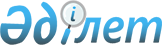 "Тегін медициналық көмектің кепілдік берілген көлемі шеңберінде және міндетті әлеуметтік медициналық сақтандыру жүйесінде ұсынылатын медициналық қызметтерге тарифтерді бекіту туралы" Қазақстан Республикасы Денсаулық сақтау министрінің міндетін атқарушының 2020 жылғы 30 қазандағы № ҚР ДСМ-170/2020 бұйрығына өзгерістер енгізу туралыҚазақстан Республикасы Денсаулық сақтау министрінің 2022 жылғы 17 қазандағы № ҚР ДСМ-115 бұйрығы. Қазақстан Республикасының Әділет министрлігінде 2022 жылғы 18 қазанда № 30202 болып тіркелді
      ЗҚАИ-ның ескертпесі!
      Осы бұйрықтың қолданысқа енгізілу тәртібін 4 т. қараңыз
      БҰЙЫРАМЫН:
      1. "Тегін медициналық көмектің кепілдік берілген көлемі шеңберінде және міндетті әлеуметтік медициналық сақтандыру жүйесінде ұсынылатын медициналық қызметтерге тарифтерді бекіту туралы" Қазақстан Республикасы Денсаулық сақтау министрінің міндетін атқарушының 2020 жылғы 30 қазандағы № ҚР ДСМ-170/2020 бұйрығына (Нормативтік құқықтық актілерді мемлекеттік тіркеу тізілімінде № 21550 болып тіркелген) мынадай өзгерістер енгізілсін:
      көрсетілген бұйрыққа 1-қосымшада бекітілген ақы төлеу клиникалық-шығындық топтар бойынша жүзеге асырылатын, тегін медициналық көмектің кепілдік берілген көлемі шеңберінде және (немесе) міндетті әлеуметтік медициналық сақтандыру жүйесінде ұсынылатын медициналық қызметтерге тарифтер осы бұйрыққа 1-қосымшаға сәйкес жаңа редакцияда жазылсын;
      көрсетілген бұйрыққа 2-қосымшада бекітілген ақы төлеу акушерлік-гинекологиялық бейін бойынша емделіп шығу жағдайының күрделілігін ескере отырып, клиникалық-шығындық топтар бойынша жүзеге асырылатын, тегін медициналық көмектің кепілдік берілген көлемі шеңберінде және (немесе) міндетті әлеуметтік медициналық сақтандыру жүйесінде ұсынылатын медициналық қызметтерге тарифтер осы бұйрыққа 2-қосымшаға сәйкес жаңа редакцияда жазылсын;
      көрсетілген бұйрыққа 3-қосымшада бекітілген ақы төлеу неонатологиялық бейін бойынша емделіп шығу жағдайының күрделілігін ескере отырып клиникалық-шығындық топтар бойынша жүзеге асырылатын, тегін медициналық көмектің кепілдік берілген көлемі шеңберінде және (немесе) міндетті әлеуметтік медициналық сақтандыру жүйесінде ұсынылатын медициналық қызметтерге тарифтер осы бұйрыққа 3-қосымшаға сәйкес жаңа редакцияда жазылсын;
      көрсетілген бұйрыққа 4-қосымшада бекітілген ақы төлеу стационарлық жағдайда мамандандырылған медициналық көмек көрсететін республикалық медициналық ұйымдарға орташа есептік құны бойынша бір емделіп шығу жағдайы үшін жүзеге асырылатын, тегін медициналық көмектің кепілдік берілген көлемі шеңберінде және (немесе) міндетті әлеуметтік медициналық сақтандыру жүйесінде ұсынылатын медициналық қызметтерге тарифтер осы бұйрыққа 4-қосымшаға сәйкес жаңа редакцияда жазылсын;
      көрсетілген бұйрыққа 6-қосымшада бекітілген ақы төлеу онкологиялық аурулармен ауыратын балаларды емдеу үшін медициналық-экономикалық тарифтер бойынша жүзеге асырылатын, тегін медициналық көмектің кепілдік берілген көлемі шеңберінде ұсынылатын медициналық қызметтерге тарифтер осы бұйрыққа 5-қосымшаға сәйкес жаңа редакцияда жазылсын;
      көрсетілген бұйрыққа 7-қосымшада бекітілген тегін медициналық көмектің кепілдік берілген көлемі шеңберінде және (немесе) міндетті әлеуметтік медициналық сақтандыру жүйесінде ұсынылатын медициналық қызметтерге тарифтер осы бұйрыққа 6-қосымшаға сәйкес жаңа редакцияда жазылсын;
      көрсетілген бұйрыққа 9-қосымшада бекітілген ақы төлеу лимфоидты және қан өндіру тіндерінің қатерлі ісіктері бар науқастарды қоспағанда, қатерлі ісіктермен емделіп шығу жағдайының күрделілік деңгейін ескере отырып, клиникалық-шығындық топтар бойынша жүзеге асырылатын, тегін медициналық көмектің кепілдік берілген көлемі шеңберінде ұсынылатын медициналық қызметтерге арналған тарифтер осы бұйрыққа 7-қосымшаға сәйкес жаңа редакцияда жазылсын;
      көрсетілген бұйрыққа 15-қосымшада бекітілген ақы төлеу төсек күн үшін медициналық оңалту бойынша жүзеге асырылатын міндетті әлеуметтік медициналық сақтандыру жүйесінде ұсынылатын медициналық қызметтерге тарифтер осы бұйрыққа 8-қосымшаға сәйкес жаңа редакцияда жазылсын;
      көрсетілген бұйрыққа 16-қосымшада бекітілген тегін медициналық көмектің кепілдік берілген көлемі шеңберінде жедел медициналық көмек станциясы үшін бекітілген бір адамға санитариялық автокөлік көрсететін білікті мамандарды тарта отырып, жедел медициналық көмектің және медициналық көмектің жан басына шаққандағы нормативі осы бұйрыққа 9-қосымшаға сәйкес жаңа редакцияда жазылсын;
      көрсетілген бұйрыққа 21-қосымшада бекітілген ақы төлеу жаңа COVID-19 коронавирус инфекциясының пандемиясына байланысты медициналық ұйымдарға жүзеге асырылатын тегін медициналық көмектің кепілдік берілген көлемі шеңберінде және (немесе) міндетті әлеуметтік медициналық сақтандыру жүйесінде ұсынылатын медициналық қызметтерге тарифтер осы бұйрыққа 10-қосымшаға сәйкес жаңа редакцияда жазылсын.
      2. Қазақстан Республикасы Денсаулық сақтау министрлігінің Міндетті әлеуметтік медициналық сақтандыруды үйлестіру департаменті Қазақстан Республикасы заңнамасында белгіленген тәртіппен:
      1) осы бұйрықты Қазақстан Республикасы Әділет министрлігінде мемлекеттік тіркеуді;
      2) осы бұйрықты ресми жариялағаннан кейін оны Қазақстан Республикасы Денсаулық сақтау министрлігінің интернет-ресурсына орналастыруды;
      3) осы бұйрықты Қазақстан Республикасы Әділет министрлігінде мемлекеттік тіркегеннен кейін он жұмыс күні ішінде Қазақстан Республикасы Денсаулық сақтау министрлігінің Заң департаментіне осы тармақтың 1) және 2) тармақшаларында көзделген іс-шаралардың орындалуы туралы мәліметтерді ұсынуды қамтамасыз етсін.
      3. Осы бұйрықтың орындалуын бақылау жетекшілік ететін Қазақстан Республикасының Денсаулық сақтау вице-министріне жүктелсін.
      4. Осы бұйрық алғашқы ресми жарияланған күнінен бастап қолданысқа енгізіледі және 2022 жылғы 1 тамыздан бастап туындаған құқықтық қатынастарға қолданылатын, он бірінші абзацты қоспағанда, 2022 жылғы 1 қазаннан бастап туындаған құқықтық қатынастарға қолданылады. Ақы төлеу клиникалық-шығындық топтар бойынша жүзеге асырылатын, тегін медициналық көмектің кепілдік берілген көлемі шеңберінде және (немесе) міндетті әлеуметтік медициналық сақтандыру жүйесінде ұсынылатын медициналық қызметтерге тарифтер
      Ескертпе: 
      Стационарлық және (немесе) стационарды алмастыратын жағдайда мамандандырылған медициналық көмек көрсететін денсаулық сақтау субъектілері үшін КШТ бойынша бір емделіп шығу жағдайына тариф (бұдан әрі – КШТ бойынша тариф) айқындалады:
      стационарлық жағдайларда жоспарлы емдеуге жатқызу кезінде КШТ бойынша бір емделген жағдай үшін тариф КШТ әрбір түрінің шығын сыйымдылығы коэффициенттерін ескере отырып, базалық мөлшерлеме 147 052,06 теңгені құрайды (COVID-19 коронавирустық инфекциясын емдеу жағдайлары бойынша № 255, 256 және 257 КШТ кодтарын қоспағанда, шұғыл емдеуге жатқызуға арналған қабылдау бөлімшесі бар медициналық ұйымдарға емдеуге жатқызу кезінде COVID-19 коронавирустық инфекциясымен күрес шеңберінде эпидемияға қарсы іс-шаралардағы жұмыс үшін және оны жұқтыру қаупін ескере отырып жалақыға қосымша ақы ескерілген базалық мөлшерлеме 148 199,86 теңгені құрайды) және 2020 жылғы 21 желтоқсандағы № ҚР ДСМ-309/2020 бұйрығымен бекітілген (Нормативтік құқықтық актілерді мемлекеттік тіркеу тізілімінде № 21858 болып тіркелген) Тегін медициналық көмектің кепілдік берілген көлемі шеңберінде және (немесе) міндетті әлеуметтік медициналық сақтандыру жүйісінде көрсетілетін медициналық қызметтерге арналған тарифтерді қалыптастыру Қағида және әдістемесіне сәйкес мынадай түзету коэффициенттерін ескере отырып:
      Осы Тегін медициналық көмектің кепілдік берілген көлемі шеңберінде және (немесе) міндетті әлеуметтік медициналық сақтандыру жүйісінде шығындарды өтеу клиникалық-шығындық топтар бойынша жүзеге асырылатын, стационарлық және (немесе) стационарды алмастыратын жағдайда мамандандырылған медициналық көмек көрсету кезінде медициналық қызметтерге КШТ бойынша тарифтерге ауылдық жерлерде жұмыс істегені үшін үстемақыны есепке алудың коэффициенті – 1,1298;
      Үйдегі стационар жағдайында медициналық көмек көрсету кезінде бір емделген жағдай үшін КШТ бойынша тариф стационарлық медициналық көмек көрсету кезінде КШТ бойынша бір емделіп шығу жағдайы үшін тарифтің 1/6 мөлшерінде айқындалады.
      Осы КШТ бойынша тарифтерінің 1-қосымшасына сәйкес жылу беру маусымының ұзақтығын есепке алу коэффициенттері;
      Осы КШТ бойынша тарифтерінің 2-қосымшасына сәйкес экологиялық коэффициенттері;
      Осы КШТ бойынша тарифтерінің 3-қосымшасына сәйкес, Халықаралық бірлескен комиссияның стандарттары бойынша (JCI, АҚШ) аккредиттеуден өткені туралы куәлігі бар медициналық ұйымдарға арналған тарифі;
      Осы КШТ бойынша тарифтерге өңірлік медициналық ұйымдарға ұйымдастырушылық-әдістемелік көмек көрсету мақсатында денсаулық сақтау саласындағы ғылыми ұйымдардың шығындарын өтеуге арналған тарифтер 4-қосымшаға сәйкес тариф;
      Осы КШТ бойынша Тарифтердің 5-қосымшасына сәйкес Байқоңыр қаласында, Төретам және Ақай кенттерінде тұратын Қазақстан Республикасының азаматтарына медициналық қызметтер көрсететін медициналық ұйымдар үшін түзету коэффициенті.
      Осы КШТ бойынша Тарифтердің 6-қосымшасына сәйкес денсаулық сақтау субъектілері көрсететін медициналық қызметтерге арналған КШТ бойынша осы тарифтерге академиялық түзету коэффициенті;
      Осы КШТ бойынша Тарифтердің 7-қосымшасына сәйкес денсаулық сақтау субъектілері көрсететін медициналық қызметтерге арналған КШТ бойынша осы тарифтерге ғылыми-инновациялық түзету коэффициенті.
      Қысқартулардың толық жазылуы: 
      КШТ – клиникалық-шығындық топ;
      СК бала – балаларға арналған салмақтық коэффициент;
      СК ересек – ересектерге арналған салмақтық коэффициент;
      АХЖ 9-аурулар мен денсаулыққа байланысты проблемалардың халықаралық статистикалық жіктемесі тоғызыншы қайта қарау;
      АХЖ 10-аурулар мен денсаулыққа байланысты проблемалардың халықаралық статистикалық жіктемесі оныншы қайта қарау;
      † – негізгі қорытынды диагноз;
      * – нақтылайтын қорытынды диагноз. Жылу беру маусымының ұзақтығын есепке алу коэффициенттері Экологиялық коэффициенттер  Халықаралық бірлескен комиссияның (JCI, АҚШ) стандарттары бойынша аккредиттеуден өту туралы күәлігі бар медициналық көмек көрсететін ұйымдарға арналған тариф Өңірлік медициналық ұйымдарға ұйымдастырушылық-әдістемелік көмек көрсету мақсатында денсаулық сақтау саласындағы ғылыми ұйымдардың шығындарын өтеуге арналған тарифтер Байқоңыр қаласы, Төретам және Ақай ауылдарында тұратын Қазақстан Республикасының азаматтарына медициналық қызмет көрсететін медициналық ұйымдар үшін түзету коэффициенті Денсаулық сақтау субъектілері көрсететін медициналық қызметтерге арналған КШТ бойынша осы тарифтерге академиялық түзету коэффициенті Денсаулық сақтау субъектілері көрсететін медициналық қызметтерге арналған КШТ бойынша осы тарифтерге ғылыми-инновациялық түзету коэффициенті Ақы төлеу акушерлік-гинекологиялық бейін бойынша емделіп шығу жағдайының күрделілігін ескере отырып, клиникалық-шығындық топтар бойынша жүзеге асырылатын, тегін медициналық көмектің кепілдік берілген көлемі шеңберінде және (немесе) міндетті әлеуметтік медициналық сақтандыру жүйесінде ұсынылатын медициналық қызметтерге тарифтер
      Ескертпе:
      Стационарлық және (немесе) стационарды алмастыратын жағдайда мамандандырылған медициналық көмек көрсететін денсаулық сақтау субъектілері үшін акушерлік-гинекологиялық бейін бойынша емделген жағдайдың күрделілігін ескере отырып клиникалық-шығындық топтар бойынша бір емделіп шығу жағдайы үшін тариф (бұдан әрі –емделген жағдайдың күрделілігін ескере отырып КШТ бойынша тариф) айқындалады:
      стационарлық жағдайларда жоспарлы емдеуге жатқызу кезінде КШТ бойынша бір емделген жағдай үшін тариф КШТ әрбір түрінің шығын сыйымдылығы коэффициенттерін ескере отырып, базалық мөлшерлеме 147 052,06 теңгені құрайды (шұғыл емдеуге жатқызуға арналған қабылдау бөлімшесі бар медициналық ұйымдарға емдеуге жатқызу кезінде COVID-19 коронавирустық инфекциясымен күрес шеңберінде эпидемияға қарсы іс-шаралардағы жұмыс үшін және оны жұқтыру қаупін ескере отырып жалақыға қосымша ақы ескерілген базалық мөлшерлеме 148 199,86 теңгені құрайды) және 2020 жылғы 21 желтоқсандағы № ҚР ДСМ-309/2020 бұйрығымен бекітілген (Нормативтік құқықтық актілерді мемлекеттік тіркеу тізілімінде № 21550 болып тіркелген) Тегін медициналық көмектің кепілдік берілген көлемі шеңберінде және (немесе) міндетті әлеуметтік медициналық сақтандыру жүйісінде көрсетілетін медициналық қызметтерге арналған тарифтерді қалыптастыру Қағида және әдістемесіне сәйкес мынадай түзету коэффициенттерін ескере отырып:
      Стационарлық және (немесе) стационарды алмастыратын жағдайда мамандандырылған медициналық көмек көрсету кезінде емделген жағдайдың күрделілігін ескере отырып медициналық қызметтерге КШТ бойынша тарифтерге ауылдық жерлерде жұмыс істегені үшін устемақыны есепке алудың коэффициенті – 1,1298;
      Үйдегі стационар жағдайында медициналық көмек көрсету кезінде бір емделген жағдай үшін КШТ бойынша тариф стационарлық медициналық көмек көрсету кезінде КШТ бойынша бір емделіп шығу жағдайы үшін тарифтің 1/6 мөлшерінде айқындалады.
      Осы КШТ бойынша тарифтерге 1-қосымшаға сәйкес жылу беру маусымының ұзақтығын есепке алудың коэффициенті;
      Осы КШТ бойынша тарифтерге 2-қосымшаға сәйкес экологиялық коэффициент;
      Осы КШТ бойынша тарифтерге 3-қосымшаға сәйкес емделген жағдайдың күрделілігін ескере отырып Халықаралық біріккен комиссияның (JCI, АҚШ) стандарттары бойынша аккредиттеуден өткені туралы куәлігі бар медициналық ұйымдар үшін тариф;
      Осы КШТ бойынша тарифтерге өңірлік медициналық ұйымдарға ұйымдастырушылық-әдістемелік көмек көрсету мақсатында денсаулық сақтау саласындағы ғылыми ұйымдардың шығындарын өтеуге арналған тарифтер 4-қосымшаға сәйкес тариф;
      Осы КШТ бойынша тарифтерге 5-қосымшасына сәйкес Байқоңыр қаласында, Төретам және Ақай кенттерінде тұратын Қазақстан Республикасының азаматтарына медициналық қызметтер көрсететін медициналық ұйымдар үшін түзету коэффициенті;
      Осы КШТ бойынша Тарифтердің 6-қосымшасына сәйкес денсаулық сақтау субъектілері көрсететін медициналық қызметтерге арналған КШТ бойынша осы тарифтерге академиялық түзету коэффициенті;
      Осы КШТ бойынша Тарифтердің 7-қосымшасына сәйкес денсаулық сақтау субъектілері көрсететін медициналық қызметтерге арналған КШТ бойынша осы тарифтерге ғылыми-инновациялық түзету коэффициенті.
      Қысқартулардың толық жазылуы:
      КШТ – клиникалық-шығындық топ;
      СК - салмақ коэффициенті. Жылу беру маусымының ұзақтығын есепке алудың коэффициенттері Экологиялық коэффициенттер Халықаралық бірлескен комиссияның (JCI, АҚШ) стандарттары бойынша аккредиттеуден өту туралы күәлігі бар медициналық көмек көрсететін ұйымдарға арналған тариф Өңірлік медициналық ұйымдарға ұйымдастырушылық-әдістемелік көмекті қамтамасыз ету мақсатында республикалық ғылыми орталықтардың/институттардың шығындарын өтеуге арналған тарифтер Байқоңыр қаласы, Төретам және Ақай ауылдарында тұратын Қазақстан Республикасының азаматтарына медициналық қызмет көрсететін медициналық ұйымдар үшін түзету коэффициенті Денсаулық сақтау субъектілері көрсететін медициналық қызметтерге арналған КШТ бойынша осы тарифтерге академиялық түзету коэффициенті Денсаулық сақтау субъектілері көрсететін медициналық қызметтерге арналған КШТ бойынша осы тарифтерге ғылыми-инновациялық түзету коэффициенті Ақы төлеу неонатологиялық бейін бойынша емделіп шығу жағдайының күрделілігін ескере отырып клиникалық-шығындық топтар бойынша жүзеге асырылатын, тегін медициналық көмектің кепілдік берілген көлемі шеңберінде және (немесе) міндетті әлеуметтік медициналық сақтандыру жүйесінде ұсынылатын медициналық қызметтерге тарифтер
      Ескертпе:
      Стационарлық және (немесе) стационарды алмастыратын жағдайда мамандандырылған медициналық көмек көрсететін денсаулық сақтау субъектілері үшін акушерлік-гинекологиялық бейін бойынша емделген жағдайдың күрделілігін ескере отырып клиникалық-шығындық топтар бойынша бір емделіп шығу жағдайы үшін тариф (бұдан әрі –емделген жағдайдың күрделілігін ескере отырып КШТ бойынша тариф) айқындалады:
      стационарлық жағдайларда жоспарлы емдеуге жатқызу кезінде КШТ бойынша бір емделген жағдай үшін тариф КШТ әрбір түрінің шығын сыйымдылығы коэффициенттерін ескере отырып, базалық мөлшерлеме 147 052,06 теңгені құрайды (шұғыл емдеуге жатқызуға арналған қабылдау бөлімшесі бар медициналық ұйымдарға емдеуге жатқызу кезінде COVID-19 коронавирустық инфекциясымен күрес шеңберінде эпидемияға қарсы іс-шаралардағы жұмыс үшін және оны жұқтыру қаупін ескере отырып жалақыға қосымша ақы ескерілген базалық мөлшерлеме 148 199,86 теңгені құрайды) және 2020 жылғы 21 желтоқсандағы № ҚР ДСМ-309/2020 бұйрығымен бекітілген (Нормативтік құқықтық актілерді мемлекеттік тіркеу тізілімінде № 21550 болып тіркелген) Тегін медициналық көмектің кепілдік берілген көлемі шеңберінде және (немесе) міндетті әлеуметтік медициналық сақтандыру жүйісінде көрсетілетін медициналық қызметтерге арналған тарифтерді қалыптастыру Қағида және әдістемесіне сәйкес мынадай түзету коэффициенттерін ескере отырып:
      Стационарлық және (немесе) стационарды алмастыратын жағдайда мамандандырылған медициналық көмек көрсету кезінде емделген жағдайдың күрделілігін ескере отырып медициналық қызметтерге КШТ бойынша тарифтерге ауылдық жерлерде жұмыс істегені үшін устемақыны есепке алудың коэффициенті – 1,1298;
      Үйдегі стационар жағдайында медициналық көмек көрсету кезінде бір емделген жағдай үшін КШТ бойынша тариф стационарлық медициналық көмек көрсету кезінде КШТ бойынша бір емделіп шығу жағдайы үшін тарифтің 1/6 мөлшерінде айқындалады.
      Осы КШТ бойынша тарифтерге 1-қосымшаға сәйкес жылу беру маусымының ұзақтығын есепке алудың коэффициенті;
      Осы КШТ бойынша тарифтерге 2-қосымшаға сәйкес экологиялық коэффициент;
      Осы КШТ бойынша тарифтерге 3-қосымшаға сәйкес емделген жағдайдың күрделілігін ескере отырып Халықаралық біріккен комиссияның (JCI, АҚШ) стандарттары бойынша аккредиттеуден өткені туралы куәлігі бар медициналық ұйымдар үшін тариф;
      Осы КШТ бойынша тарифтерге өңірлік медициналық ұйымдарға ұйымдастырушылық-әдістемелік көмек көрсету мақсатында денсаулық сақтау саласындағы ғылыми ұйымдардың шығындарын өтеуге арналған тарифтер 4-қосымшаға сәйкес тариф;
      Осы КШТ бойынша Тарифтердің 5-қосымшасына сәйкес Байқоңыр қаласында, Төретам және Ақай кенттерінде тұратын Қазақстан Республикасының азаматтарына медициналық қызметтер көрсететін медициналық ұйымдар үшін түзету коэффициенті;
      Осы КШТ бойынша Тарифтердің 6-қосымшасына сәйкес денсаулық сақтау субъектілері көрсететін медициналық қызметтерге арналған КШТ бойынша осы тарифтерге академиялық түзету коэффициенті;
      Осы КШТ бойынша Тарифтердің 7-қосымшасына сәйкес денсаулық сақтау субъектілері көрсететін медициналық қызметтерге арналған КШТ бойынша осы тарифтерге ғылыми-инновациялық түзету коэффициенті.
      Қысқартулардың толық жазылуы:
      КШТ – клиникалық-шығындық топ;
      СК балалар-балалардың салмақтық коэффициенті;
      СК ересек-ересек салмақтық коэффициенті;
      АХЖ 9-аурулар мен денсаулыққа байланысты проблемалардың халықаралық статистикалық жіктемесі тоғызыншы қайта қарау;
      АХЖ 10-аурулар мен денсаулыққа байланысты проблемалардың халықаралық статистикалық жіктемесі оныншы қайта қарау;
      † - негізгі қорытынды диагноз;
       * - қорытынды диагнозды нақтылау. Жылу беру маусымының ұзақтығын есепке алудың коэффициенттері Экологиялық коэффициенттер Халықаралық бірлескен комиссияның (JCI, АҚШ) стандарттары бойынша аккредиттеуден өту туралы күәлігі бар медициналық көмек көрсететін ұйымдар үшін тариф Өңірлік медициналық ұйымдарға ұйымдастырушылық-әдістемелік көмекті қамтамасыз ету мақсатында республикалық ғылыми орталықтардың/институттардың шығындарын өтеуге арналған тарифтер Байқоңыр қаласы, Төретам және Ақай ауылдарында тұратын Қазақстан Республикасының азаматтарына медициналық қызмет көрсететін медициналық ұйымдар үшін түзету коэффициенті Денсаулық сақтау субъектілері көрсететін медициналық қызметтерге арналған КШТ бойынша осы тарифтерге академиялық түзету коэффициенті Денсаулық сақтау субъектілері көрсететін медициналық қызметтерге арналған КШТ бойынша осы тарифтерге ғылыми-инновациялық түзету коэффициенті Ақы төлеу стационарлық жағдайда мамандандырылған медициналық көмек көрсететін республикалық медициналық ұйымдарға орташа есептік құны бойынша бір емделіп шығу жағдайы үшін жүзеге асырылатын, тегін медициналық көмектің кепілдік берілген көлемі шеңберінде және (немесе) міндетті әлеуметтік медициналық сақтандыру жүйесінде ұсынылатын медициналық қызметтерге тарифтер
      Ескертпе:
      Осы орташа есептік құны бойынша бір емделіп шығу жағдайы бойынша тарифтерге өңірлік медициналық ұйымдарға ұйымдастырушылық-әдістемелік көмек көрсету мақсатында денсаулық сақтау саласындағы ғылыми ұйымдардың шығындарын өтеуге арналған тарифтерге 1-қосымшаға сәйкес тариф;
      Денсаулық сақтау субъектілері көрсететін медициналық қызметтерге арналған орташа есептік құны бойынша бір емделіп шығу жағдайы бойынша осы тарифтерге академиялық түзету коэффициенті 2-қосымшаға сәйкес;
      Денсаулық сақтау субъектілері көрсететін медициналық қызметтерге арналған орташа есептік құны бойынша бір емделіп шығу жағдайы бойынша осы тарифтерге ғылыми-инновациялық түзету коэффициенті 3-қосымшаға сәйкес. Өңірлік медициналық ұйымдарға ұйымдастырушылық-әдістемелік көмекті қамтамасыз ету мақсатында республикалық ғылыми орталықтардың/институттардың шығындарын өтеуге арналған тарифтер Денсаулық сақтау субъектілері көрсететін медициналық қызметтерге арналған тарифтерге академиялық түзету коэффициенті Денсаулық сақтау субъектілері көрсететін медициналық қызметтерге арналған тарифтерге ғылыми-инновациялық түзету коэффициенті Ақы төлеу онкологиялық аурулармен ауыратын балаларды емдеу үшін медициналық-экономикалық тарифтер бойынша жүзеге асырылатын, тегін медициналық көмектің кепілдік берілген көлемі шеңберінде ұсынылатын медициналық қызметтерге тарифтер 
      Ескертпе:
      2020 жылғы 21 желтоқсандағы №ҚР ДСМ-309/2020 бұйрығымен бекітілген (Нормативтік құқықтық актілерді мемлекеттік тіркеу тізілімінде № 21550 болып тіркелген) Тегін медициналық көмектің кепілдік берілген көлемі шеңберінде онкологиялық аурулармен ауыратын балаларды емдеу үшін медициналық-экономикалық тарифтер бойынша жүзеге асырылатын, медициналық қызметтерге ақы төлеу тарифтері тарифтерді белгілеу Қағида және әдістемесінің 1-қосымшасына сәйкес айқындалады;
      Денсаулық сақтау субъектілері көрсететін медициналық қызметтерге осы тарифтерге академиялық түзету коэффициенті 2-қосымшаға сәйкес;
      Денсаулық сақтау субъектілері көрсететін медициналық қызметтерге осы тарифтерге ғылыми-инновациялық түзету коэффициенті 3-қосымшаға сәйкес;
      Өңірлік медициналық ұйымдарға ұйымдастырушылық-әдістемелік көмек көрсету мақсатында денсаулық сақтау саласындағы ғылыми ұйымдардың шығындарын өтеуге арналған осы медициналық-экономикалық тарифтерге 4-қосымшаға сәйкес тариф; Жылу беру маусымының ұзақтығын есепке алудың коэффициенті Денсаулық сақтау субъектілері көрсететін медициналық қызметтерге арналған тарифтерге академиялық түзету коэффициенті Денсаулық сақтау субъектілері көрсететін медициналық қызметтерге арналған тарифтерге ғылыми-инновациялық түзету коэффициенті Өңірлік медициналық ұйымдарға ұйымдастырушылық-әдістемелік көмекті қамтамасыз ету мақсатында республикалық ғылыми орталықтардың/институттардың шығындарын өтеуге арналған тарифтер Тегін медициналық көмектің кепілдік берілген көлемі шеңберінде және (немесе) міндетті әлеуметтік медициналық сақтандыру жүйесінде көрсетілетін медициналық қызметтерге тарифтер
      Ескертпе:
      Тегін медициналық көмектің кепілдік берілген көлемі шеңберінде және міндетті әлеуметтік медициналық сақтандыру жүйесіндегі медициналық қызметтерге тарифтер (бұдан әрі – Медициналық қызметтер үшін тарифтері) 2020 жылғы 21 желтоқсандағы №ҚР ДСМ-309/2020 бұйрығымен бекітілген (Нормативтік құқықтық актілерді мемлекеттік тіркеу тізілімінде № 21858 болып тіркелген) Тегін медициналық көмектің кепілдік берілген көлемі шеңберінде және міндетті әлеуметтік медициналық сақтандыру жүйесінде ұсынылатын медициналық қызмет тарифтерін қалыптастыру әдістемесіне сәйкес мынадай түзету коэффициенттерін ескере отырып айқындалады:
      Осы Медициналық қызметтер үшін тарифтерге ауылдық жерлерде жұмыс істегені үшін үстемақыны есепке алудың коэффициенті – 1,1298;
      Қазақстан Республикасы Денсаулық сақтау министрінің Ережесіне сәйкес мектепке дейінгі балалар мекемелері мен білім беру ұйымдарында ұйымдастырылған мектепке дейінгі жастағы балаларды, оқушыларды, 18 жасқа дейінгі орта және жоғары оқу орындарының оқушылары мен студенттерін скринингтік тексеріп-қарауды жүргізу үшін мамандарды қабылдау және (немесе) консультация беру құны 0,5 түзету коэффициентін қолдана отырып айқындалады.
      Осы Медициналық қызметтер үшін тарифтерінің 1-қосымшасына сәйкес жылу беру маусымының ұзақтығын есепке алудың коэффициенттері;
      Осы Медициналық қызметтер үшін тарифтерінің 2-қосымшасына сәйкес экологиялық коэффициенттері;
      Осы Медициналық қызметтер үшін тарифтерінің 3-қосымшасына сәйкес, Халықаралық бірлескен комиссияның стандарттары бойынша (JCI, АҚШ) аккредиттеуден өткені туралы куәлігі бар медициналық ұйымдарға арналған тарифі;
      Осы Медициналық қызметтер үшін бойынша тарифтерінің 4-қосымшасына сәйкес Байқоңыр қаласында, Төретам және Ақай кенттерінде тұратын Қазақстан Республикасының азаматтарына медициналық қызметтер көрсететін медициналық ұйымдар үшін түзету коэффициенті. Жылу беру маусымының ұзақтығын есепке алудың коэффициенттері Экологиялық коэффициенттер  Тегін медициналық көмектің кепілдік берілген көлемінің шеңберінде және міндетті әлеуметтік медициналық сақтандыру жүйесінде медициналық қызметтер тарифтеріне Халықаралық бірлескен комиссияның (JCI, АҚШ) стандарттары бойынша аккредиттеуден өту туралы күәлігі бар медициналық ұйымдар үшін тариф Байқоңыр қаласы, Төретам және Ақай ауылдарында тұратын Қазақстан Республикасының азаматтарына медициналық қызмет көрсететін медициналық ұйымдары үшін түзету коэффициенті Ақы төлеу лимфоидты және қан өндіру тіндерінің қатерлі ісіктері бар науқастарды қоспағанда, қатерлі ісіктермен емделіп шығу жағдайының күрделілік деңгейін ескере отырып, клиникалық-шығындық топтар бойынша жүзеге асырылатын, тегін медициналық көмектің кепілдік берілген көлемі шеңберінде ұсынылатын медициналық қызметтерге арналған тарифтер
      Ескертпе: 
      Лимфоидты және қан өндіру тіндерінің қатерлі ісіктері бар науқастарды қоспағанда, стационарлық және стационарды алмастыратын жағдайларда ақы төлеу ісіктермен емделіп шығу жағдайының күрделілік деңгейін ескере отырып, клиникалық-шығынды топтар бойынша жүзеге асырылатын медициналық қызметтерге арналған тарифтер айқындалады:
      стационарлық жағдайларда медициналық көмек көрсету кезінде КШТ-ның әрбір түрінің шығын сыйымдылығының коэффициенттерін, базалық ставканы 147 052,06 теңгені құрайтын базалық ставканы және тегін медициналық көмектің кепілдік берілген көлемі шеңберінде көрсетілетін медициналық қызметтерге тарифтерді қалыптастыру қағидалары мен әдістемесіне сәйкес мынадай түзету коэффициенттерін ескере отырып, КШТ бойынша бір емделіп шығу жағдайы үшін тариф, Қазақстан Республикасы Денсаулық сақтау министрінің 2020 жылғы 21 желтоқсандағы №ҚР ДСМ-309/2020 бұйрығымен бекітілген (Нормативтік құқықтық актілерді мемлекеттік тіркеу тізілімінде № 21858 болып тіркелген):
      Стационарлық және (немесе) стационарды алмастыратын жағдайда мамандандырылған медициналық көмек көрсету кезінде емделген жағдайдың күрделілігін ескере отырып медициналық қызметтерге КШТ бойынша тарифтерге ауылдық жерлерде жұмыс істегені үшін устемақыны есепке алудың коэффициенті – 1,1298;
      Үйдегі стационар жағдайында медициналық көмек көрсету кезінде бір емделген жағдай үшін КШТ бойынша тариф стационарлық медициналық көмек көрсету кезінде КШТ бойынша бір емделіп шығу жағдайы үшін тарифтің 1/6 мөлшерінде айқындалады.
      Осы КШТ бойынша тарифтерге 1-қосымшаға сәйкес жылу беру маусымының ұзақтығын есепке алудың коэффициенті;
      Осы КШТ бойынша тарифтерге 2-қосымшаға сәйкес экологиялық коэффициент;
      Осы КШТ бойынша тарифтерге 3-қосымшаға сәйкес емделген жағдайдың күрделілігін ескере отырып Халықаралық біріккен комиссияның (JCI, АҚШ) стандарттары бойынша аккредиттеуден өткені туралы куәлігі бар медициналық ұйымдар үшін тариф;
      Осы КШТ бойынша тарифтерге өңірлік медициналық ұйымдарға ұйымдастырушылық-әдістемелік көмек көрсету мақсатында денсаулық сақтау саласындағы ғылыми ұйымдардың шығындарын өтеуге арналған тарифтер 4-қосымшаға сәйкес тариф;
      Осы КШТ бойынша тарифтерге 5-қосымшасына сәйкес Байқоңыр қаласында, Төретам және Ақай кенттерінде тұратын Қазақстан Республикасының азаматтарына медициналық қызметтер көрсететін медициналық ұйымдар үшін түзету коэффициенті;
      Осы КШТ бойынша Тарифтердің 6-қосымшасына сәйкес денсаулық сақтау субъектілері көрсететін медициналық қызметтерге арналған КШТ бойынша осы тарифтерге академиялық түзету коэффициенті;
      Осы КШТ бойынша Тарифтердің 7-қосымшасына сәйкес денсаулық сақтау субъектілері көрсететін медициналық қызметтерге арналған КШТ бойынша осы тарифтерге ғылыми-инновациялық түзету коэффициенті.
      *- бұл тарифтер екінші және үшінші деңгейлерде онкологиялық көмек көрсетпейтін медициналық ұйымдар үшін емделіп шығу жағдайларына қолданылмайды.
      Қысқартулардың толық жазылуы:
      КШТ – клиникалық-шығындық топ;
      СК - салмақ коэффициенті;
      СТ – сәулелік терапия;
      ХТ – химиотерапия. Жылу беру маусымының ұзақтығын есепке алудың коэффициенттері Экологиялық коэффициенттер Халықаралық бірлескен комиссияның (JCI, АҚШ) стандарттары бойынша аккредиттеуден өту туралы күәлігі бар медициналық көмек көрсететін ұйымдар үшін тариф Өңірлік медициналық ұйымдарға ұйымдастырушылық-әдістемелік көмекті қамтамасыз ету мақсатында республикалық ғылыми орталықтардың/институттардың шығындарын өтеуге арналған тарифтер Байқоңыр қаласында, Төретам және Ақай кенттерінде тұратын Қазақстан Республикасының азаматтарына медициналық қызметтер көрсететін медициналық ұйымдар үшін түзету коэффициенттері Денсаулық сақтау субъектілері көрсететін медициналық қызметтерге арналған КШТ бойынша осы тарифтерге академиялық түзету коэффициенті Денсаулық сақтау субъектілері көрсететін медициналық қызметтерге арналған КШТ бойынша осы тарифтерге ғылыми-инновациялық түзету коэффициенті Ақы төлеу бір төсек күн үшін медициналық оңалту бойынша жүзеге асырылатын міндетті әлеуметтік медициналық сақтандыру жүйесінде ұсынылатын медициналық қызметтерге тарифтер
      Ескертпе:
      Медициналық оңалту бойынша бір төсек-күн үшін тариф уәкілетті органмен бекітілген тегін медициналық көмектің кепілдік берілген көлемі шеңберінде және (немесе) міндетті әлеуметтік медициналық сақтандыру жүйесінде көрсетілетін медициналық қызметтерге арналған тарифтерді қалыптастыру 2020 жылғы 21 желтоқсандағы № ҚР ДСМ-309/2020 бұйрығымен бекітілген (Нормативтік құқықтық актілерді мемлекеттік тіркеу тізілімінде № 21550 болып тіркелген) Қағида және әдістемесіне сәйкес мынадай түзету коэффициенттерін ескере отырып айқындалады:
      Төсек-күн бойынша осы тарифке ауылдық жерде жұмыс істегені үшін үстемақыны есепке алудың коэффициенті-1,1298;
      Төсек-күн бойынша осы тарифтің 1-қосымшасына сәйкес жылу беру маусымының ұзақтығын есепке алу коэффициенттері;
      Төсек-күн бойынша осы тарифтің 2-қосымшасына сәйкес экологиялық коэффициенттері;
      Осы төсек-күн бойынша тарифтерге өңірлік медициналық ұйымдарға ұйымдастырушылық-әдістемелік көмек көрсету мақсатында денсаулық сақтау саласындағы ғылыми ұйымдардың шығындарын өтеуге арналған тарифтерге 3-қосымшаға сәйкес тариф;
      Денсаулық сақтау субъектілері көрсететін медициналық қызметтерге арналған төсек-күн бойынша осы тарифтерге академиялық түзету коэффициенті 4-қосымшасына сәйкес;
      Денсаулық сақтау субъектілері көрсететін медициналық қызметтерге арналған төсек-күн бойынша осы тарифтерге ғылыми-инновациялық түзету коэффициенті 5-қосымшасына сәйкес. Жылу беру маусымының ұзақтығын есепке алу коэффициенттері Экологиялық коэффициенттер Өңірлік медициналық ұйымдарға ұйымдастырушылық-әдістемелік көмекті қамтамасыз ету мақсатында республикалық ғылыми орталықтардың/институттардың шығындарын өтеуге арналған тарифтер Денсаулық сақтау субъектілері көрсететін медициналық қызметтерге арналған тарифтерге академиялық түзету коэффициенті Денсаулық сақтау субъектілері көрсететін медициналық қызметтерге арналған тарифтерге ғылыми-инновациялық түзету коэффициенті Тегін медициналық көмектің кепілдік берілген көлемі шеңберінде жедел медициналық көмек станциясы үшін бекітілген бір адамға санитариялық автокөлік көрсететін білікті мамандарды тарта отырып, жедел медициналық көмектің және медициналық көмектің жан басына шаққандағы нормативі
      Ескерпе:
      Тегін медициналық көмектің кепілдік берілген көлемінде білікті мамандарды тасымалдауға және (немесе) байланысты жедел жәрдем мен медициналық көмекке жан басына шаққандағы стандартқа қосымшаға сәйкес білікті мамандарды және (немесе) жедел жәрдем машинасы бар науқасты тасымалдаумен байланысты жедел жәрдем және медициналық көмекке жан басына шаққандағы нормативтеріне түзету коэффициенттері. Өңірлер бөлінісінде тарифті түзету мақсатында денсаулық сақтау субъектісі үшін айына бір тұрғынға білікті мамандарды және (немесе) санитариялық автокөлікпен науқасты тасымалдауға байланысты жедел медициналық көмек пен медициналық көмектің жан басына шаққандағы нормативіне түзету коэффициентері
      Ескертпе:
      *1992 жылғы 30 маусымдағы "Арал өңіріндегі экологиялық қасірет салдарынан зардап шеккен азаматтарды әлеуметтік қорғау туралы", 1992 жылғы 18 "Семей ядролық сынақ полигонындағы ядроляқ сынақтардың салдарынан зардап шеккен азаматтарды әлеуметтік қорғау туралы" Қазақстан Республикасының заңдарына сәйкес аудандар/қалаларға экологиялық коэффициенттер қолданылады. Ақы төлеу жаңа COVID-19 коронавирус инфекциясының пандемиясына байланысты медициналық ұйымдарға жүзеге асырылатын, тегін медициналық көмектің кепілдік берілген көлемі шеңберінде және (немесе) міндетті әлеуметтік медициналық сақтандыру жүйесінде ұсынылатын медициналық қызметтерге тарифтер
      Ескертпе:
      COVID-19 коронавирус инфекциясының пандемиясына байланысты медициналық ұйымдарға ақы төлеу жүзеге асырылатын тегін медициналық көмектің кепілдік берілген көлемі шеңберіндегі және (немесе) міндетті әлеуметтік медициналық сақтандыру жүйесіндегі медициналық қызметтерге арналған тарифтер 2020 жылғы 21 желтоқсандағы № ҚР ДСМ-309/2020 бұйрығымен бекітілген (Нормативтік құқықтық актілерді мемлекеттік тіркеу тізілімінде № 21858 болып тіркелген), Тегін медициналық көмектің кепілдік берілген көлемінің шеңберінде және (немесе) міндетті әлеуметтік медициналық сақтандыру жүйесінде көрсетілетін медициналық қызметтерге арналған тарифтерді қалыптастыру Қағида және әдістемесіне сәйкес мынадай түзету коэффициенттерін ескере отырып айқындалады:
      Медициналық қызметтерге арналған осы тарифтерге ауылдық жердегі жұмысы үшін үстемеақыны есепке алу коэффициенттері – 1,1298;
      Осы тарифтерге 1-қосымшасына сәйкес жылу беру маусымының ұзақтығын есепке алу коэффициенттері;
      Осы тарифтерге 2-қосымшасына сәйкес экологиялық коэффициенттері;
      Осы тарифтерге 3-қосымшасына сәйкес Байқоңыр қаласында, Төретам және Ақай кенттерінде тұратын Қазақстан Республикасының азаматтарына медициналық қызметтер көрсететін медициналық ұйымдар үшін түзету коэффициенті. Жылу беру маусымының ұзақтығын есептеу коэффициенттері Экологиялық коэффициенттер  Байқоңыр қаласында, Төретам және Ақай кенттерінде тұратын Қазақстан Республикасының азаматтарына медициналық қызмет көрсететін медициналық ұйымдар үшін түзету коэффициенті
					© 2012. Қазақстан Республикасы Әділет министрлігінің «Қазақстан Республикасының Заңнама және құқықтық ақпарат институты» ШЖҚ РМК
				
      Қазақстан Республикасы Денсаулық сақтау министрі 

А. Ғиният
Қазақстан Республикасы
Денсаулық сақтау министрі
2022 жылғы 17 қазандағы
№ ҚР ДСМ-115 бұйрығына
1-қосымшаҚазақстан Республикасы
Денсаулық сақтау министрінің
міндетін атқарушының
2020 жылғы 30 қазанындағы
№ ҚР ДСМ-170/2020 бұйрығына 
1-қосымша
№ р/с
АХЖ-9/10 бойынша атауы
АХЖ-9/ 10 коды
№ КШТ
Стационарлық жағдайда
Стационарлық жағдайда
Стационарлық жағдайда
Стационарлық жағдайда
Стационарды алмастыратын жағдайында
Стационарды алмастыратын жағдайында
Стационарды алмастыратын жағдайында
Стационарды алмастыратын жағдайында
№ р/с
АХЖ-9/10 бойынша атауы
АХЖ-9/ 10 коды
№ КШТ
СК балалар
Тариф балалар, тенге
СК ересек
Тариф ересек, тенге
СК балалар
Тариф балалар, тенге
СК ересек
Тариф ересек, тенге
Терапиялық жағдайлар бойынша КШТ тізбесі
Терапиялық жағдайлар бойынша КШТ тізбесі
Терапиялық жағдайлар бойынша КШТ тізбесі
Терапиялық жағдайлар бойынша КШТ тізбесі
Терапиялық жағдайлар бойынша КШТ тізбесі
Терапиялық жағдайлар бойынша КШТ тізбесі
Терапиялық жағдайлар бойынша КШТ тізбесі
Терапиялық жағдайлар бойынша КШТ тізбесі
Терапиялық жағдайлар бойынша КШТ тізбесі
Терапиялық жағдайлар бойынша КШТ тізбесі
Терапиялық жағдайлар бойынша КШТ тізбесі
Терапиялық жағдайлар бойынша КШТ тізбесі
1
Өте қауіпті және ауыр инфекциялар
1
3,9114
575179,43
3,9114
575179,43
1,9557
287589,71
1,9557
287589,71
2
01 тырысқақ вибрионы тудырған тырысқақ, cholerae биовары
A00.0
1
3,9114
575179,43
3,9114
575179,43
1,9557
287589,71
1,9557
287589,71
3
01 тырысқақ вибрионы тудырған тырысқақ, eltor биовары
A00.1
1
3,9114
575179,43
3,9114
575179,43
1,9557
287589,71
1,9557
287589,71
4
Анықталмаған тырысқақ
A00.9
1
3,9114
575179,43
3,9114
575179,43
1,9557
287589,71
1,9557
287589,71
5
Іш сүзегі
A01.0
1
3,9114
575179,43
3,9114
575179,43
1,9557
287589,71
1,9557
287589,71
6
Қылау А
A01.1
1
3,9114
575179,43
3,9114
575179,43
1,9557
287589,71
1,9557
287589,71
7
Қылау В
A01.2
1
3,9114
575179,43
3,9114
575179,43
1,9557
287589,71
1,9557
287589,71
8
Қылау С
A01.3
1
3,9114
575179,43
3,9114
575179,43
1,9557
287589,71
1,9557
287589,71
9
Анықталмаған қылау
A01.4
1
3,9114
575179,43
3,9114
575179,43
1,9557
287589,71
1,9557
287589,71
10
Ботулизм
A05.1
1
3,9114
575179,43
3,9114
575179,43
1,9557
287589,71
1,9557
287589,71
11
Бубондық оба
A20.0
1
3,9114
575179,43
3,9114
575179,43
1,9557
287589,71
1,9557
287589,71
12
Тері асты шелмайы-тері обасы
A20.1
1
3,9114
575179,43
3,9114
575179,43
1,9557
287589,71
1,9557
287589,71
13
Өкпе обасы
A20.2
1
3,9114
575179,43
3,9114
575179,43
1,9557
287589,71
1,9557
287589,71
14
Обалық менингит
A20.3
1
3,9114
575179,43
3,9114
575179,43
1,9557
287589,71
1,9557
287589,71
15
Сепсистік оба
A20.7
1
3,9114
575179,43
3,9114
575179,43
1,9557
287589,71
1,9557
287589,71
16
Обаның басқа түрлері
A20.8
1
3,9114
575179,43
3,9114
575179,43
1,9557
287589,71
1,9557
287589,71
17
Анықталмаған оба
A20.9
1
3,9114
575179,43
3,9114
575179,43
1,9557
287589,71
1,9557
287589,71
18
Ульцерогландулалық туляремия
A21.0
1
3,9114
575179,43
3,9114
575179,43
1,9557
287589,71
1,9557
287589,71
19
Окулогландулалық туляремия
A21.1
1
3,9114
575179,43
3,9114
575179,43
1,9557
287589,71
1,9557
287589,71
20
Өкпе туляремиясы
A21.2
1
3,9114
575179,43
3,9114
575179,43
1,9557
287589,71
1,9557
287589,71
21
Асқазан-ішек туляремиясы
A21.3
1
3,9114
575179,43
3,9114
575179,43
1,9557
287589,71
1,9557
287589,71
22
Жайылған туляремия
A21.7
1
3,9114
575179,43
3,9114
575179,43
1,9557
287589,71
1,9557
287589,71
23
Туляремияның басқа түрлері
A21.8
1
3,9114
575179,43
3,9114
575179,43
1,9557
287589,71
1,9557
287589,71
24
Анықталмаған туляремия
A21.9
1
3,9114
575179,43
3,9114
575179,43
1,9557
287589,71
1,9557
287589,71
25
Күйдіргінің терілік түрі
A22.0
1
3,9114
575179,43
3,9114
575179,43
1,9557
287589,71
1,9557
287589,71
26
Күйдіргінің өкпелік түрі
A22.1
1
3,9114
575179,43
3,9114
575179,43
1,9557
287589,71
1,9557
287589,71
27
Күйдіргінің асқазан-ішектік түрі
A22.2
1
3,9114
575179,43
3,9114
575179,43
1,9557
287589,71
1,9557
287589,71
28
Күйдіргілік септицемия
A22.7
1
3,9114
575179,43
3,9114
575179,43
1,9557
287589,71
1,9557
287589,71
29
Күйдіргінің басқа пішіндері
A22.8
1
3,9114
575179,43
3,9114
575179,43
1,9557
287589,71
1,9557
287589,71
30
Анықталмаған күйдіргі
A22.9
1
3,9114
575179,43
3,9114
575179,43
1,9557
287589,71
1,9557
287589,71
31
Маңқа
A24.0
1
3,9114
575179,43
3,9114
575179,43
1,9557
287589,71
1,9557
287589,71
32
Жіті немесе шапшаң мелиоидоз
A24.1
1
3,9114
575179,43
3,9114
575179,43
1,9557
287589,71
1,9557
287589,71
33
Жітілеу және созылмалы мелиоидоз
A24.2
1
3,9114
575179,43
3,9114
575179,43
1,9557
287589,71
1,9557
287589,71
34
Анықталған басқа мелиоидоз
A24.3
1
3,9114
575179,43
3,9114
575179,43
1,9557
287589,71
1,9557
287589,71
35
Нақтыланбаған алапес
A30.0
1
3,9114
575179,43
3,9114
575179,43
1,9557
287589,71
1,9557
287589,71
36
Туберкулоидтық алапес
A30.1
1
3,9114
575179,43
3,9114
575179,43
1,9557
287589,71
1,9557
287589,71
37
Туберкулоидтық шекаралық алапес
A30.2
1
3,9114
575179,43
3,9114
575179,43
1,9557
287589,71
1,9557
287589,71
38
Шекаралық алапес
A30.3
1
3,9114
575179,43
3,9114
575179,43
1,9557
287589,71
1,9557
287589,71
39
Лепрамотоздық шекаралық алапес
A30.4
1
3,9114
575179,43
3,9114
575179,43
1,9557
287589,71
1,9557
287589,71
40
Лепрамотоздық алапес
A30.5
1
3,9114
575179,43
3,9114
575179,43
1,9557
287589,71
1,9557
287589,71
41
Алапестің басқа түрлері
A30.8
1
3,9114
575179,43
3,9114
575179,43
1,9557
287589,71
1,9557
287589,71
42
Анықталмаған алапес
A30.9
1
3,9114
575179,43
3,9114
575179,43
1,9557
287589,71
1,9557
287589,71
43
Нәрестелер сіреспесі
A33
1
3,9114
575179,43
3,9114
575179,43
1,9557
287589,71
1,9557
287589,71
44
Акушерлік сіреспе
A34
1
3,9114
575179,43
3,9114
575179,43
1,9557
287589,71
1,9557
287589,71
45
Сіреспенің басқа түрлері
A35
1
3,9114
575179,43
3,9114
575179,43
1,9557
287589,71
1,9557
287589,71
46
Жұтқыншақтың күл ауруы
A36.0
1
3,9114
575179,43
3,9114
575179,43
1,9557
287589,71
1,9557
287589,71
47
Аран (мұрын-жұтқыншақ) күл ауруы
A36.1
1
3,9114
575179,43
3,9114
575179,43
1,9557
287589,71
1,9557
287589,71
48
Көмекейдің күл ауруы
A36.2
1
3,9114
575179,43
3,9114
575179,43
1,9557
287589,71
1,9557
287589,71
49
Терінің күл ауруы
A36.3
1
3,9114
575179,43
3,9114
575179,43
1,9557
287589,71
1,9557
287589,71
50
Басқа күл ауруы (H13.1*, I41.0*, G63.0*)
A36.8
1
3,9114
575179,43
3,9114
575179,43
1,9557
287589,71
1,9557
287589,71
51
Анықталмаған күл ауруы
A36.9
1
3,9114
575179,43
3,9114
575179,43
1,9557
287589,71
1,9557
287589,71
52
Менингококтік менинигит (G01*)
A39.0†
1
3,9114
575179,43
3,9114
575179,43
1,9557
287589,71
1,9557
287589,71
53
Уотерхаус-Фридериксен синдромы (E35.1*)
A39.1†
1
3,9114
575179,43
3,9114
575179,43
1,9557
287589,71
1,9557
287589,71
54
Жіті менингококцемия
A39.2
1
3,9114
575179,43
3,9114
575179,43
1,9557
287589,71
1,9557
287589,71
55
Созылмалы менингококцемия
A39.3
1
3,9114
575179,43
3,9114
575179,43
1,9557
287589,71
1,9557
287589,71
56
Анықталмаған менинигококцемия
A39.4
1
3,9114
575179,43
3,9114
575179,43
1,9557
287589,71
1,9557
287589,71
57
Жүректің менингококтік ауруы
A39.5†
1
3,9114
575179,43
3,9114
575179,43
1,9557
287589,71
1,9557
287589,71
58
Менингококтік басқа жұқпалар (M01.0*, H13.1*, G05.0*, H48.1*, M03.0*)
A39.8†
1
3,9114
575179,43
3,9114
575179,43
1,9557
287589,71
1,9557
287589,71
59
Менингококтік анықталмаған жұқпа
A39.9
1
3,9114
575179,43
3,9114
575179,43
1,9557
287589,71
1,9557
287589,71
60
А Тобының стрептококі тудырған септицемия
A40.0
1
3,9114
575179,43
3,9114
575179,43
1,9557
287589,71
1,9557
287589,71
61
В Тобының стрептококі тудырған септицемия
A40.1
1
3,9114
575179,43
3,9114
575179,43
1,9557
287589,71
1,9557
287589,71
62
D Тобының стрептококі тудырған септицемия
A40.2
1
3,9114
575179,43
3,9114
575179,43
1,9557
287589,71
1,9557
287589,71
63
Streptococcus pneumoniae тудырған септицемия
A40.3
1
3,9114
575179,43
3,9114
575179,43
1,9557
287589,71
1,9557
287589,71
64
Стрептококтік басқа септицемиялар
A40.8
1
3,9114
575179,43
3,9114
575179,43
1,9557
287589,71
1,9557
287589,71
65
Стрептококтік, анықталмаған септицемия
A40.9
1
3,9114
575179,43
3,9114
575179,43
1,9557
287589,71
1,9557
287589,71
66
Биттік соқпа сүзек
A68.0
1
3,9114
575179,43
3,9114
575179,43
1,9557
287589,71
1,9557
287589,71
67
Індеттік соқпа сүзек
A68.1
1
3,9114
575179,43
3,9114
575179,43
1,9557
287589,71
1,9557
287589,71
68
Анықталмаған соқпа қызба
A68.9
1
3,9114
575179,43
3,9114
575179,43
1,9557
287589,71
1,9557
287589,71
69
Rickettsia prowazekii тудыратын індеттік бит сүзегі
A75.0
1
3,9114
575179,43
3,9114
575179,43
1,9557
287589,71
1,9557
287589,71
70
Қайталанушы сүзек [Брилл ауруы]
A75.1
1
3,9114
575179,43
3,9114
575179,43
1,9557
287589,71
1,9557
287589,71
71
Rickettsia typhi тудыратын сүзек
A75.2
1
3,9114
575179,43
3,9114
575179,43
1,9557
287589,71
1,9557
287589,71
72
Rickettsia tsutsugamushi тудыратын сүзек
A75.3
1
3,9114
575179,43
3,9114
575179,43
1,9557
287589,71
1,9557
287589,71
73
Анықталмаған бөртпе сүзек
A75.9
1
3,9114
575179,43
3,9114
575179,43
1,9557
287589,71
1,9557
287589,71
74
Орман құтырмасы
A82.0
1
3,9114
575179,43
3,9114
575179,43
1,9557
287589,71
1,9557
287589,71
75
Қала құтырмасы
A82.1
1
3,9114
575179,43
3,9114
575179,43
1,9557
287589,71
1,9557
287589,71
76
Анықталмаған құтырма
A82.9
1
3,9114
575179,43
3,9114
575179,43
1,9557
287589,71
1,9557
287589,71
77
Вирустық анықталмаған, маса энцефалиті
A83.9
1
3,9114
575179,43
3,9114
575179,43
1,9557
287589,71
1,9557
287589,71
78
Орман сары қызбасы
A95.0
1
3,9114
575179,43
3,9114
575179,43
1,9557
287589,71
1,9557
287589,71
79
Қалалық сары қызба
A95.1
1
3,9114
575179,43
3,9114
575179,43
1,9557
287589,71
1,9557
287589,71
80
Анықталмаған сары қызба
A95.9
1
3,9114
575179,43
3,9114
575179,43
1,9557
287589,71
1,9557
287589,71
81
Клиникалық көріністерсіз Денге
A97.0
1
3,9114
575179,43
3,9114
575179,43
1,9557
287589,71
1,9557
287589,71
82
Клиникалық көріністерімен Денге
A97.1
1
3,9114
575179,43
3,9114
575179,43
1,9557
287589,71
1,9557
287589,71
83
Ауыр Денге қызбасы
A97.2
1
3,9114
575179,43
3,9114
575179,43
1,9557
287589,71
1,9557
287589,71
84
Анықталмаған Денге
A97.9
1
3,9114
575179,43
3,9114
575179,43
1,9557
287589,71
1,9557
287589,71
85
Қырым геморрагиялы қызбасы (Конго вирусы тудырған
A98.0
1
3,9114
575179,43
3,9114
575179,43
1,9557
287589,71
1,9557
287589,71
86
Омбы геморрагиялы қызбасы
A98.1
1
3,9114
575179,43
3,9114
575179,43
1,9557
287589,71
1,9557
287589,71
87
Кьясанур орман ауруы
A98.2
1
3,9114
575179,43
3,9114
575179,43
1,9557
287589,71
1,9557
287589,71
88
Марбург вирусы тудырған ауру
A98.3
1
3,9114
575179,43
3,9114
575179,43
1,9557
287589,71
1,9557
287589,71
89
Эбол вирусы тудырған ауру
A98.4
1
3,9114
575179,43
3,9114
575179,43
1,9557
287589,71
1,9557
287589,71
90
Бүйрек синдромды геморрагиялы қызба
A98.5
1
3,9114
575179,43
3,9114
575179,43
1,9557
287589,71
1,9557
287589,71
91
Шешек
B03
1
3,9114
575179,43
3,9114
575179,43
1,9557
287589,71
1,9557
287589,71
92
Маймыл шешегі вирусы тудырған жұқпалар
B04
1
3,9114
575179,43
3,9114
575179,43
1,9557
287589,71
1,9557
287589,71
93
Гамбия трипаносомозы
B56.0
1
3,9114
575179,43
3,9114
575179,43
1,9557
287589,71
1,9557
287589,71
94
Родезия трипаносомозы
B56.1
1
3,9114
575179,43
3,9114
575179,43
1,9557
287589,71
1,9557
287589,71
95
Қызбалар мен безгектер
2
1,8226
268017,09
1,5871
233386,33
0,9113
134008,54
0,7936
116700,52
96
Rickettsia rickettsii тудыратын теңбіл қызба
A77.0
2
1,8226
268017,09
1,5871
233386,33
0,9113
134008,54
0,7936
116700,52
97
Rickettsia conorii тудыратын теңбіл қызба
A77.1
2
1,8226
268017,09
1,5871
233386,33
0,9113
134008,54
0,7936
116700,52
98
Rickettsia siberica тудыратын теңбіл қызба
A77.2
2
1,8226
268017,09
1,5871
233386,33
0,9113
134008,54
0,7936
116700,52
99
Rickettsia australis тудыратын теңбіл қызба
A77.3
2
1,8226
268017,09
1,5871
233386,33
0,9113
134008,54
0,7936
116700,52
100
Басқа теңбіл қызбалар
A77.8
2
1,8226
268017,09
1,5871
233386,33
0,9113
134008,54
0,7936
116700,52
101
Анықталмаған теңбіл қызба
A77.9
2
1,8226
268017,09
1,5871
233386,33
0,9113
134008,54
0,7936
116700,52
102
Ку қызбасы
A78
2
1,8226
268017,09
1,5871
233386,33
0,9113
134008,54
0,7936
116700,52
103
Чикунгунья вирусы тудырған ауру
A92.0
2
1,8226
268017,09
1,5871
233386,33
0,9113
134008,54
0,7936
116700,52
104
О'Ньонг-Ньонг қызбасы
A92.1
2
1,8226
268017,09
1,5871
233386,33
0,9113
134008,54
0,7936
116700,52
105
Венесуэлалық жылқы қызбасы
A92.2
2
1,8226
268017,09
1,5871
233386,33
0,9113
134008,54
0,7936
116700,52
106
Батыс Ніл қызбасы
A92.3
2
1,8226
268017,09
1,5871
233386,33
0,9113
134008,54
0,7936
116700,52
107
Рифт-Валли қызбасы [Рифт жазығының]
A92.4
2
1,8226
268017,09
1,5871
233386,33
0,9113
134008,54
0,7936
116700,52
108
Вирустық анықталған басқа, маса қызбасы
A92.8
2
1,8226
268017,09
1,5871
233386,33
0,9113
134008,54
0,7936
116700,52
109
Вирустық анықталмаған, маса қызбасы
A92.9
2
1,8226
268017,09
1,5871
233386,33
0,9113
134008,54
0,7936
116700,52
110
Оропуш вирусы тудырған ауру
A93.0
2
1,8226
268017,09
1,5871
233386,33
0,9113
134008,54
0,7936
116700,52
111
Шіркей қызбасы
A93.1
2
1,8226
268017,09
1,5871
233386,33
0,9113
134008,54
0,7936
116700,52
112
Колорадалық кене қызбасы
A93.2
2
1,8226
268017,09
1,5871
233386,33
0,9113
134008,54
0,7936
116700,52
113
Буынаяқтылар арқылы берілетін вирустық анықталған басқа қызбалар
A93.8
2
1,8226
268017,09
1,5871
233386,33
0,9113
134008,54
0,7936
116700,52
114
Буынаяқтылар арқылы берілетін вирустықа анықталмаған қызба
A94
2
1,8226
268017,09
1,5871
233386,33
0,9113
134008,54
0,7936
116700,52
115
Хунин геморрагиялы қызбасы
A96.0
2
1,8226
268017,09
1,5871
233386,33
0,9113
134008,54
0,7936
116700,52
116
Мачупо геморрагиялы қызбасы
A96.1
2
1,8226
268017,09
1,5871
233386,33
0,9113
134008,54
0,7936
116700,52
117
Ласс қызбасы
A96.2
2
1,8226
268017,09
1,5871
233386,33
0,9113
134008,54
0,7936
116700,52
118
Аренавирустық геморрагиялы басқа қызбалар
A96.8
2
1,8226
268017,09
1,5871
233386,33
0,9113
134008,54
0,7936
116700,52
119
Аренавирустық геморрагиялы анықталмаған қызба
A96.9
2
1,8226
268017,09
1,5871
233386,33
0,9113
134008,54
0,7936
116700,52
120
Вирустық геморрагиялы анықталған басқа қызбалар
A98.8
2
1,8226
268017,09
1,5871
233386,33
0,9113
134008,54
0,7936
116700,52
121
Вирустық геморрагиялы анықталмаған қызба
A99
2
1,8226
268017,09
1,5871
233386,33
0,9113
134008,54
0,7936
116700,52
122
Plasmodium falciparum тудырған, миға шапқан асқынулары бар безгек
B50.0
2
1,8226
268017,09
1,5871
233386,33
0,9113
134008,54
0,7936
116700,52
123
Plasmodium falciparum тудырған безгектің ауыр және асқынған түрлері
B50.8
2
1,8226
268017,09
1,5871
233386,33
0,9113
134008,54
0,7936
116700,52
124
Plasmodium falciparum тудырған, анықталмаған безгек
B50.9
2
1,8226
268017,09
1,5871
233386,33
0,9113
134008,54
0,7936
116700,52
125
Plasmodium vivax тудырған, көкбауырдың жарылуымен асқынған безгек
B51.0
2
1,8226
268017,09
1,5871
233386,33
0,9113
134008,54
0,7936
116700,52
126
Plasmodium vivax тудырған, басқа асқынулар қабаттасқан безгек
B51.8
2
1,8226
268017,09
1,5871
233386,33
0,9113
134008,54
0,7936
116700,52
127
Plasmodium vivax тудырған, асқынулары жоқ безгек
B51.9
2
1,8226
268017,09
1,5871
233386,33
0,9113
134008,54
0,7936
116700,52
128
Plasmodium malariae тудырған, бүйрек дертімен қабаттасқан безгек
B52.0
2
1,8226
268017,09
1,5871
233386,33
0,9113
134008,54
0,7936
116700,52
129
Plasmodium malariae тудырған, басқа асқынулар қабаттасқан безгек
B52.8
2
1,8226
268017,09
1,5871
233386,33
0,9113
134008,54
0,7936
116700,52
130
Plasmodium malariae тудырған, асқынулары жоқ безгек
B52.9
2
1,8226
268017,09
1,5871
233386,33
0,9113
134008,54
0,7936
116700,52
131
Plasmodium ovale тудырған безгек
B53.0
2
1,8226
268017,09
1,5871
233386,33
0,9113
134008,54
0,7936
116700,52
132
Маймылдар плазмодиялары тудырған безгек
B53.1
2
1,8226
268017,09
1,5871
233386,33
0,9113
134008,54
0,7936
116700,52
133
Басқа айдарларда жіктелмеген, паразитологиялық жолмен расталған безгектің басқа түрлері
B53.8
2
1,8226
268017,09
1,5871
233386,33
0,9113
134008,54
0,7936
116700,52
134
Анықталмаған безгек
B54
2
1,8226
268017,09
1,5871
233386,33
0,9113
134008,54
0,7936
116700,52
135
Орталық нерв жүйесінің инфекциялары
3
3
441156,18
3
441156,18
1,5
220578,09
1,5
220578,09
136
Листериоздық менингит және менингоэнцефалит (G01*, G05.0*)
A32.1†
3
3
441156,18
3
441156,18
1,5
220578,09
1,5
220578,09
137
Екпемен іліктескен, салдық жіті полиомиелит
A80.0
3
3
441156,18
3
441156,18
1,5
220578,09
1,5
220578,09
138
Сырттан кіргізілген жабайы вирус тудыратын, салдық жіті полиомиелит
A80.1
3
3
441156,18
3
441156,18
1,5
220578,09
1,5
220578,09
139
Табиғи жабайы вирус тудыратын салдық жіті полиомиелит
A80.2
3
3
441156,18
3
441156,18
1,5
220578,09
1,5
220578,09
140
Салдық басқа және анықталмаған жіті полиомиелит
A80.3
3
3
441156,18
3
441156,18
1,5
220578,09
1,5
220578,09
141
Салдық емес жіті полиомиелит
A80.4
3
3
441156,18
3
441156,18
1,5
220578,09
1,5
220578,09
142
Анықталмаған жіті полиомиелит
A80.9
3
3
441156,18
3
441156,18
1,5
220578,09
1,5
220578,09
143
Крейтцфельдт-Якоб ауруы
A81.0
3
3
441156,18
3
441156,18
1,5
220578,09
1,5
220578,09
144
Беріштендіруші жітілеу панэнцефалит
A81.1
3
3
441156,18
3
441156,18
1,5
220578,09
1,5
220578,09
145
Көп ошақты үдегіш лейкоэнцефалопатия
A81.2
3
3
441156,18
3
441156,18
1,5
220578,09
1,5
220578,09
146
Орталық нерв жүйесінің вирустық баяу басқа да жұқпалары
A81.8
3
3
441156,18
3
441156,18
1,5
220578,09
1,5
220578,09
147
Орталық нерв жүйесінің анықталмаған баяу вирустық жұқпалары
A81.9
3
3
441156,18
3
441156,18
1,5
220578,09
1,5
220578,09
148
Жапон энцефалиті
A83.0
3
3
441156,18
3
441156,18
1,5
220578,09
1,5
220578,09
149
Батыс жылқы энцефалиті
A83.1
3
3
441156,18
3
441156,18
1,5
220578,09
1,5
220578,09
150
Шығыс жылқы энцефалиті
A83.2
3
3
441156,18
3
441156,18
1,5
220578,09
1,5
220578,09
151
Сент-Луис энцефалиті
A83.3
3
3
441156,18
3
441156,18
1,5
220578,09
1,5
220578,09
152
Австралия энцефалиті
A83.4
3
3
441156,18
3
441156,18
1,5
220578,09
1,5
220578,09
153
Калифорния энцефалиті
A83.5
3
3
441156,18
3
441156,18
1,5
220578,09
1,5
220578,09
154
Роцио вирусы тудыратын ауру
A83.6
3
3
441156,18
3
441156,18
1,5
220578,09
1,5
220578,09
155
Вирустық басқа, маса энцефалиттері
A83.8
3
3
441156,18
3
441156,18
1,5
220578,09
1,5
220578,09
156
Қиыршығыстық кене энцефалиті [көктемгі-жазғы орыс энцефалиті]
A84.0
3
3
441156,18
3
441156,18
1,5
220578,09
1,5
220578,09
157
Орталықеуропалық кене энцефалиті
A84.1
3
3
441156,18
3
441156,18
1,5
220578,09
1,5
220578,09
158
Вирустық басқа, кене энцефалиттері
A84.8
3
3
441156,18
3
441156,18
1,5
220578,09
1,5
220578,09
159
Вирустық анықталмаған, кене энцефалиті
A84.9
3
3
441156,18
3
441156,18
1,5
220578,09
1,5
220578,09
160
Энтеровирустық энцефалит (G05.1*)
A85.0†
3
3
441156,18
3
441156,18
1,5
220578,09
1,5
220578,09
161
Аденовирустық энцефалит (G05.1*)
A85.1†
3
3
441156,18
3
441156,18
1,5
220578,09
1,5
220578,09
162
Буынаяқтылар арқылы берілетін, вирустық анықталмаған энцефалит
A85.2
3
3
441156,18
3
441156,18
1,5
220578,09
1,5
220578,09
163
Вирустық анықталған басқа энцефалиттер
A85.8
3
3
441156,18
3
441156,18
1,5
220578,09
1,5
220578,09
164
Анықталмаған вирустық энцефалит
A86
3
3
441156,18
3
441156,18
1,5
220578,09
1,5
220578,09
165
Энтеровирустық менингит (G02.0*)
A87.0†
3
3
441156,18
3
441156,18
1,5
220578,09
1,5
220578,09
166
Аденовирусты менингит (G02.0*)
A87.1
3
3
441156,18
3
441156,18
1,5
220578,09
1,5
220578,09
167
Лимфоциттік хориоменинигит
A87.2
3
3
441156,18
3
441156,18
1,5
220578,09
1,5
220578,09
168
Вирустық басқа менинигит
A87.8
3
3
441156,18
3
441156,18
1,5
220578,09
1,5
220578,09
169
Анықталмаған вирустық менингит
A87.9
3
3
441156,18
3
441156,18
1,5
220578,09
1,5
220578,09
170
Энтеровирустық экзантемалы қызба [бостон экзантемасы]
A88.0
3
3
441156,18
3
441156,18
1,5
220578,09
1,5
220578,09
171
Бастың індетті айналуы
A88.1
3
3
441156,18
3
441156,18
1,5
220578,09
1,5
220578,09
172
Орталық нерв жүйесінің басқа анықталған вирустық жұқпалары
A88.8
3
3
441156,18
3
441156,18
1,5
220578,09
1,5
220578,09
173
Орталық нерв жүйесінің вирустық анықталмаған жұқпалары
A89
3
3
441156,18
3
441156,18
1,5
220578,09
1,5
220578,09
174
Ұшықтық менинигит (G02.0*)
B00.3†
3
3
441156,18
3
441156,18
1,5
220578,09
1,5
220578,09
175
Ұшықтық энцефалит (G05.1*)
B00.4†
3
3
441156,18
3
441156,18
1,5
220578,09
1,5
220578,09
176
Менингит қабаттасқан жел шешек (G02.0*)
B01.0†
3
3
441156,18
3
441156,18
1,5
220578,09
1,5
220578,09
177
Энцефалит қабаттасқан жел шешек (G05.1*)
B01.1†
3
3
441156,18
3
441156,18
1,5
220578,09
1,5
220578,09
178
Энцефалит қабаттасқан белдемелік теміреткі (G05.1*)
B02.0†
3
3
441156,18
3
441156,18
1,5
220578,09
1,5
220578,09
179
Менинигит қабаттасқан белдемелік теміреткі (G02.0*)
B02.1†
3
3
441156,18
3
441156,18
1,5
220578,09
1,5
220578,09
180
Нерв жүйесі тарапынан басқа асқынулар қабаттасқан белдемелік теміреткі (G53.0*, G63.0*)
B02.2†
3
3
441156,18
3
441156,18
1,5
220578,09
1,5
220578,09
181
Белдемелік таралған теміреткі
B02.7
3
3
441156,18
3
441156,18
1,5
220578,09
1,5
220578,09
182
Басқа асқынулар қабаттасқан белдемелік теміреткі
B02.8
3
3
441156,18
3
441156,18
1,5
220578,09
1,5
220578,09
183
Энцефалитпен асқынған қызылша (G05.1*)
B05.0†
3
3
441156,18
3
441156,18
1,5
220578,09
1,5
220578,09
184
Менингитпен асқынған қызылша (G02.0*)
B05.1†
3
3
441156,18
3
441156,18
1,5
220578,09
1,5
220578,09
185
Паротиттік менингит (G02.0*)
B26.1†
3
3
441156,18
3
441156,18
1,5
220578,09
1,5
220578,09
186
Паротиттік энцефалит (G05.1*)
B26.2†
3
3
441156,18
3
441156,18
1,5
220578,09
1,5
220578,09
187
Кандидалық менингит (G02.1*)
B37.5†
3
3
441156,18
3
441156,18
1,5
220578,09
1,5
220578,09
188
Кокцидиоидомикоздық менингит (G02.1*)
B38.4†
3
3
441156,18
3
441156,18
1,5
220578,09
1,5
220578,09
189
Мидың феомикоздық іріңдігі
B43.1
3
3
441156,18
3
441156,18
1,5
220578,09
1,5
220578,09
190
Ми криптококкозы
B45.1
3
3
441156,18
3
441156,18
1,5
220578,09
1,5
220578,09
191
Риноцеребралдық мукормикоз
B46.1
3
3
441156,18
3
441156,18
1,5
220578,09
1,5
220578,09
192
Токсоплазмоздық менингоэнцефалит (G05.2*)
B58.2
3
3
441156,18
3
441156,18
1,5
220578,09
1,5
220578,09
193
Тұмаулық менингит
G00.0
3
3
441156,18
3
441156,18
1,5
220578,09
1,5
220578,09
194
Пневмококктік менингит
G00.1
3
3
441156,18
3
441156,18
1,5
220578,09
1,5
220578,09
195
Стрептококктік менингит
G00.2
3
3
441156,18
3
441156,18
1,5
220578,09
1,5
220578,09
196
Стафилакокктік менингит
G00.3
3
3
441156,18
3
441156,18
1,5
220578,09
1,5
220578,09
197
Басқа бактериялар тудырған менингит
G00.8
3
3
441156,18
3
441156,18
1,5
220578,09
1,5
220578,09
198
Бактериялық анықталмаған менингит
G00.9
3
3
441156,18
3
441156,18
1,5
220578,09
1,5
220578,09
199
Ішек инфекциялары
4
0,5181
76187,67
0,4814
70790,86
0,2591
38101,19
0,2407
35395,43
200
Аш ішектің сальмонеллалық қабынуы
A02.0
4
0,5181
76187,67
0,4814
70790,86
0,2591
38101,19
0,2407
35395,43
201
Сальмонеллалық септицемия
A02.1
4
0,5181
76187,67
0,4814
70790,86
0,2591
38101,19
0,2407
35395,43
202
Бір орында орныққан сальмонеллалық жұқпа (M01.3*, G01*, M90.2*, J17.0*, N16.0*)
A02.2†
4
0,5181
76187,67
0,4814
70790,86
0,2591
38101,19
0,2407
35395,43
203
Анықталған басқа сальмонеллалық жұқпа
A02.8
4
0,5181
76187,67
0,4814
70790,86
0,2591
38101,19
0,2407
35395,43
204
Анықталмаған сальмонеллалық жұқпа
A02.9
4
0,5181
76187,67
0,4814
70790,86
0,2591
38101,19
0,2407
35395,43
205
Shigella dysenteriae тудырған шигеллез
A03.0
4
0,5181
76187,67
0,4814
70790,86
0,2591
38101,19
0,2407
35395,43
206
Shigella flexneri тудырған шигеллез
A03.1
4
0,5181
76187,67
0,4814
70790,86
0,2591
38101,19
0,2407
35395,43
207
Shigella boydii тудырған шигеллез
A03.2
4
0,5181
76187,67
0,4814
70790,86
0,2591
38101,19
0,2407
35395,43
208
Shigella sonnei тудырған шигеллез
A03.3
4
0,5181
76187,67
0,4814
70790,86
0,2591
38101,19
0,2407
35395,43
209
Басқа шигеллез
A03.8
4
0,5181
76187,67
0,4814
70790,86
0,2591
38101,19
0,2407
35395,43
210
Анықталмаған шигеллез
A03.9
4
0,5181
76187,67
0,4814
70790,86
0,2591
38101,19
0,2407
35395,43
211
Escherichia coli тудырған энтеропатогенді жұқпа
A04.0
4
0,5181
76187,67
0,4814
70790,86
0,2591
38101,19
0,2407
35395,43
212
Escherichia coli тудырған энтероуытты жұқпа
A04.1
4
0,5181
76187,67
0,4814
70790,86
0,2591
38101,19
0,2407
35395,43
213
Escherichia coli тудырған энтероинвазиялық жұқпа
A04.2
4
0,5181
76187,67
0,4814
70790,86
0,2591
38101,19
0,2407
35395,43
214
Escherichia coli тудырған энтерогеморрагиялы жұқпа
A04.3
4
0,5181
76187,67
0,4814
70790,86
0,2591
38101,19
0,2407
35395,43
215
Escherichia coli тудырған ішектің басқа жұқпалары
A04.4
4
0,5181
76187,67
0,4814
70790,86
0,2591
38101,19
0,2407
35395,43
216
Campylobacter тудырған аш ішектің қабынуы
A04.5
4
0,5181
76187,67
0,4814
70790,86
0,2591
38101,19
0,2407
35395,43
217
Yersinia enterocolitica тудырған аш ішектің қабынуы
A04.6
4
0,5181
76187,67
0,4814
70790,86
0,2591
38101,19
0,2407
35395,43
218
Clostridium difficile тудырған энтероколит
A04.7
4
0,5181
76187,67
0,4814
70790,86
0,2591
38101,19
0,2407
35395,43
219
Ішектің басқа, анықталған, бактериялы жұқпалары
A04.8
4
0,5181
76187,67
0,4814
70790,86
0,2591
38101,19
0,2407
35395,43
220
Ішектің анықталмаған, бактериялы жұқпалары
A04.9
4
0,5181
76187,67
0,4814
70790,86
0,2591
38101,19
0,2407
35395,43
221
Тағамнан стафилококтік улану
A05.0
4
0,5181
76187,67
0,4814
70790,86
0,2591
38101,19
0,2407
35395,43
222
Clostridium perfringens [Clostridium welchii] тудырған тағамнан улану
A05.2
4
0,5181
76187,67
0,4814
70790,86
0,2591
38101,19
0,2407
35395,43
223
Тағамнан Vibrio parahaemolyticus тудырған улану
A05.3
4
0,5181
76187,67
0,4814
70790,86
0,2591
38101,19
0,2407
35395,43
224
Тағамнан Bacillus cereus тудырған улану
A05.4
4
0,5181
76187,67
0,4814
70790,86
0,2591
38101,19
0,2407
35395,43
225
Тағамнан бактериялық анықталған басқа уланулар
A05.8
4
0,5181
76187,67
0,4814
70790,86
0,2591
38101,19
0,2407
35395,43
226
Тағамнан анықталмаған, бактериялық улану
A05.9
4
0,5181
76187,67
0,4814
70790,86
0,2591
38101,19
0,2407
35395,43
227
Амебалық жіті дизентерия
A06.0
4
0,5181
76187,67
0,4814
70790,86
0,2591
38101,19
0,2407
35395,43
228
Ішектің созылмалы амебиазы
A06.1
4
0,5181
76187,67
0,4814
70790,86
0,2591
38101,19
0,2407
35395,43
229
Тоқ ішектің дизентериялық емес амебалық қабынуы
A06.2
4
0,5181
76187,67
0,4814
70790,86
0,2591
38101,19
0,2407
35395,43
230
Ішек амебомасы
A06.3
4
0,5181
76187,67
0,4814
70790,86
0,2591
38101,19
0,2407
35395,43
231
Бауырдың амебалық іріңдігі
A06.4
4
0,5181
76187,67
0,4814
70790,86
0,2591
38101,19
0,2407
35395,43
232
Өкпенің амебалық іріңдігі
A06.5
4
0,5181
76187,67
0,4814
70790,86
0,2591
38101,19
0,2407
35395,43
233
Мидың амебалық іріңдігі (G07*)
A06.6†
4
0,5181
76187,67
0,4814
70790,86
0,2591
38101,19
0,2407
35395,43
234
Терінің амебалық аурулары
A06.7
4
0,5181
76187,67
0,4814
70790,86
0,2591
38101,19
0,2407
35395,43
235
Амебалық басқа орында орналасқан жұқпа (N51.2*)
A06.8
4
0,5181
76187,67
0,4814
70790,86
0,2591
38101,19
0,2407
35395,43
236
Анықталмаған амебиаз
A06.9
4
0,5181
76187,67
0,4814
70790,86
0,2591
38101,19
0,2407
35395,43
237
Балантидиаз
A07.0
4
0,5181
76187,67
0,4814
70790,86
0,2591
38101,19
0,2407
35395,43
238
Жиардиаз [лямблиоз]
A07.1
4
0,5181
76187,67
0,4814
70790,86
0,2591
38101,19
0,2407
35395,43
239
Криптоспоридиоз
A07.2
4
0,5181
76187,67
0,4814
70790,86
0,2591
38101,19
0,2407
35395,43
240
Изоспороз
A07.3
4
0,5181
76187,67
0,4814
70790,86
0,2591
38101,19
0,2407
35395,43
241
Ішектің протозойлық анықталған басқа аурулары
A07.8
4
0,5181
76187,67
0,4814
70790,86
0,2591
38101,19
0,2407
35395,43
242
Ішектің протозойлық анықталмаған ауруы
A07.9
4
0,5181
76187,67
0,4814
70790,86
0,2591
38101,19
0,2407
35395,43
243
Аш ішектің ротавирустық қабынуы
A08.0
4
0,5181
76187,67
0,4814
70790,86
0,2591
38101,19
0,2407
35395,43
244
Асқазан-аш ішектің Норволк қоздырғышы тудырған жіті дерттері
A08.1
4
0,5181
76187,67
0,4814
70790,86
0,2591
38101,19
0,2407
35395,43
245
Аш ішектің аденовирустық қабынуы
A08.2
4
0,5181
76187,67
0,4814
70790,86
0,2591
38101,19
0,2407
35395,43
246
Аш ішектің вирустық басқа қабынулары
A08.3
4
0,5181
76187,67
0,4814
70790,86
0,2591
38101,19
0,2407
35395,43
247
Ішектің вирусты анықталмаған жұқпасы
A08.4
4
0,5181
76187,67
0,4814
70790,86
0,2591
38101,19
0,2407
35395,43
248
Ішектің анықталған басқа жұқпалары
A08.5
4
0,5181
76187,67
0,4814
70790,86
0,2591
38101,19
0,2407
35395,43
249
Басқа анықталмаған гастроэнетерит және жұқпалы тектес колит
A09.0
4
0,5181
76187,67
0,4814
70790,86
0,2591
38101,19
0,2407
35395,43
250
Гастроэнтерит және анықталмаған текті колит
A09.9
4
0,5181
76187,67
0,4814
70790,86
0,2591
38101,19
0,2407
35395,43
251
Бактериялық инфекциялар
5
2,5763
378850,22
2,5763
378850,22
1,2882
189432,46
1,2882
189432,46
252
Brucella melitensis тудырған сарып
A23.0
5
2,5763
378850,22
2,5763
378850,22
1,2882
189432,46
1,2882
189432,46
253
Brucella abortus тудырған сарып
A23.1
5
2,5763
378850,22
2,5763
378850,22
1,2882
189432,46
1,2882
189432,46
254
Brucella suis тудырған сарып
A23.2
5
2,5763
378850,22
2,5763
378850,22
1,2882
189432,46
1,2882
189432,46
255
Brucella canis тудырған сарып
A23.3
5
2,5763
378850,22
2,5763
378850,22
1,2882
189432,46
1,2882
189432,46
256
Сарыптың басқа түрлері
A23.8
5
2,5763
378850,22
2,5763
378850,22
1,2882
189432,46
1,2882
189432,46
257
Анықталмаған сарып
A23.9
5
2,5763
378850,22
2,5763
378850,22
1,2882
189432,46
1,2882
189432,46
258
Анықталмаған мелиоидоз
A24.4
5
2,5763
378850,22
2,5763
378850,22
1,2882
189432,46
1,2882
189432,46
259
Спириллез
A25.0
5
2,5763
378850,22
2,5763
378850,22
1,2882
189432,46
1,2882
189432,46
260
Стрептобациллез
A25.1
5
2,5763
378850,22
2,5763
378850,22
1,2882
189432,46
1,2882
189432,46
261
Егеуқұйрықтардың тістеуінен болған, анықталмаған қызба
A25.9
5
2,5763
378850,22
2,5763
378850,22
1,2882
189432,46
1,2882
189432,46
262
Erysipelothrix тудырған септицемия
A26.7
5
2,5763
378850,22
2,5763
378850,22
1,2882
189432,46
1,2882
189432,46
263
Анықталмаған эризипелдоид
A26.9
5
2,5763
378850,22
2,5763
378850,22
1,2882
189432,46
1,2882
189432,46
264
Сарғаюлы-геморрагиялы лептоспироз
A27.0
5
2,5763
378850,22
2,5763
378850,22
1,2882
189432,46
1,2882
189432,46
265
Лептоспироздың басқа түрлері
A27.8
5
2,5763
378850,22
2,5763
378850,22
1,2882
189432,46
1,2882
189432,46
266
Анықталмаған лептоспироз
A27.9
5
2,5763
378850,22
2,5763
378850,22
1,2882
189432,46
1,2882
189432,46
267
Пастереллез
A28.0
5
2,5763
378850,22
2,5763
378850,22
1,2882
189432,46
1,2882
189432,46
268
Мысық тұқымдастардың тырнауынан болған қызбалар
A28.1
5
2,5763
378850,22
2,5763
378850,22
1,2882
189432,46
1,2882
189432,46
269
Экстраинтестильдік иерсиниоз
A28.2
5
2,5763
378850,22
2,5763
378850,22
1,2882
189432,46
1,2882
189432,46
270
Бактериялық анықталмаған зооноздар
A28.9
5
2,5763
378850,22
2,5763
378850,22
1,2882
189432,46
1,2882
189432,46
271
Mycobacterium тудырған өкпе жұқпасы
A31.0
5
2,5763
378850,22
2,5763
378850,22
1,2882
189432,46
1,2882
189432,46
272
Mycobacterium тудырған тері жұқпасы
A31.1
5
2,5763
378850,22
2,5763
378850,22
1,2882
189432,46
1,2882
189432,46
273
Mycobacteriumмен шақыртылған басқа жұқпалар
A31.8
5
2,5763
378850,22
2,5763
378850,22
1,2882
189432,46
1,2882
189432,46
274
Mycobacterium тудырған анықталмаған жұқпа
A31.9
5
2,5763
378850,22
2,5763
378850,22
1,2882
189432,46
1,2882
189432,46
275
Тері листериозы
A32.0
5
2,5763
378850,22
2,5763
378850,22
1,2882
189432,46
1,2882
189432,46
276
Листериоздық септицемия
A32.7
5
2,5763
378850,22
2,5763
378850,22
1,2882
189432,46
1,2882
189432,46
277
Листериоздың басқа пішіндері (I68.1*, I39.8*)
A32.8
5
2,5763
378850,22
2,5763
378850,22
1,2882
189432,46
1,2882
189432,46
278
Анықталмаған листериоз
A32.9
5
2,5763
378850,22
2,5763
378850,22
1,2882
189432,46
1,2882
189432,46
279
Staphylococcus aureus тудырған септицемия
A41.0
5
2,5763
378850,22
2,5763
378850,22
1,2882
189432,46
1,2882
189432,46
280
Басқа анықталған стафилококк тудырған септицемия
A41.1
5
2,5763
378850,22
2,5763
378850,22
1,2882
189432,46
1,2882
189432,46
281
Анықталмаған стафилококк тудырған септицемия
A41.2
5
2,5763
378850,22
2,5763
378850,22
1,2882
189432,46
1,2882
189432,46
282
Haemophilus influenzae тудырған септицемия
A41.3
5
2,5763
378850,22
2,5763
378850,22
1,2882
189432,46
1,2882
189432,46
283
Анаэроб микробтар тудырған септицемия
A41.4
5
2,5763
378850,22
2,5763
378850,22
1,2882
189432,46
1,2882
189432,46
284
Басқа грамтеріс микроорганизмдер тудырған септицемия
A41.5
5
2,5763
378850,22
2,5763
378850,22
1,2882
189432,46
1,2882
189432,46
285
Анықталған, басқа септицемия
A41.8
5
2,5763
378850,22
2,5763
378850,22
1,2882
189432,46
1,2882
189432,46
286
Анықталмаған септицемия
A41.9
5
2,5763
378850,22
2,5763
378850,22
1,2882
189432,46
1,2882
189432,46
287
Өкпе актиномикозы
A42.0
5
2,5763
378850,22
2,5763
378850,22
1,2882
189432,46
1,2882
189432,46
288
Құрсақ актиномикозы
A42.1
5
2,5763
378850,22
2,5763
378850,22
1,2882
189432,46
1,2882
189432,46
289
Мойын-бет актиномикозы
A42.2
5
2,5763
378850,22
2,5763
378850,22
1,2882
189432,46
1,2882
189432,46
290
Актиномикоздық септицемия
A42.7
5
2,5763
378850,22
2,5763
378850,22
1,2882
189432,46
1,2882
189432,46
291
Басқа актиномикоздар
A42.8
5
2,5763
378850,22
2,5763
378850,22
1,2882
189432,46
1,2882
189432,46
292
Анықталмаған актиномикоз
A42.9
5
2,5763
378850,22
2,5763
378850,22
1,2882
189432,46
1,2882
189432,46
293
Өкпе нокардиозы
A43.0
5
2,5763
378850,22
2,5763
378850,22
1,2882
189432,46
1,2882
189432,46
294
Нокардиоздың басқа пішіндері
A43.8
5
2,5763
378850,22
2,5763
378850,22
1,2882
189432,46
1,2882
189432,46
295
Анықталмаған нокардиоз
A43.9
5
2,5763
378850,22
2,5763
378850,22
1,2882
189432,46
1,2882
189432,46
296
Жүйелік бартонеллез
A44.0
5
2,5763
378850,22
2,5763
378850,22
1,2882
189432,46
1,2882
189432,46
297
Басқа бартонеллездер
A44.8
5
2,5763
378850,22
2,5763
378850,22
1,2882
189432,46
1,2882
189432,46
298
Анықталмаған бартонеллез
A44.9
5
2,5763
378850,22
2,5763
378850,22
1,2882
189432,46
1,2882
189432,46
299
Газдық гангрена
A48.0
5
2,5763
378850,22
2,5763
378850,22
1,2882
189432,46
1,2882
189432,46
300
Легионерлер ауруы
A48.1
5
2,5763
378850,22
2,5763
378850,22
1,2882
189432,46
1,2882
189432,46
301
Өкпе қабынуынсыз легионерлер ауруы [Понтиак қызбасы]
A48.2
5
2,5763
378850,22
2,5763
378850,22
1,2882
189432,46
1,2882
189432,46
302
Уытты шок синдромы
A48.3
5
2,5763
378850,22
2,5763
378850,22
1,2882
189432,46
1,2882
189432,46
303
Бразилия пурпуралық қызбасы
A48.4
5
2,5763
378850,22
2,5763
378850,22
1,2882
189432,46
1,2882
189432,46
304
Бактериялық анықталған басқа аурулар
A48.8
5
2,5763
378850,22
2,5763
378850,22
1,2882
189432,46
1,2882
189432,46
305
Анықталмаған, стафилококтік жұқпа
A49.0
5
2,5763
378850,22
2,5763
378850,22
1,2882
189432,46
1,2882
189432,46
306
Анықталмаған, стрептококтік жұқпа
A49.1
5
2,5763
378850,22
2,5763
378850,22
1,2882
189432,46
1,2882
189432,46
307
Анықталмаған, Haemophilus influenzae тудырған жұқпа
A49.2
5
2,5763
378850,22
2,5763
378850,22
1,2882
189432,46
1,2882
189432,46
308
Анықталмаған, микоплазма тудырған жұқпа
A49.3
5
2,5763
378850,22
2,5763
378850,22
1,2882
189432,46
1,2882
189432,46
309
Орналасу орны анықталмаған басқа бактериялық жұқпалар
A49.8
5
2,5763
378850,22
2,5763
378850,22
1,2882
189432,46
1,2882
189432,46
310
Анықталмаған, бактериялық жұқпа
A49.9
5
2,5763
378850,22
2,5763
378850,22
1,2882
189432,46
1,2882
189432,46
311
Балалар инфекциясы
6
0,6221
91481,09
0,4309
63364,73
0,3111
45747,9
0,2155
31689,72
312
Bordetella pertussis тудырған көкжөтел
A37.0
6
0,6221
91481,09
0,4309
63364,73
0,3111
45747,9
0,2155
31689,72
313
Bordetella parapertussis тудырған көкжөтел
A37.1
6
0,6221
91481,09
0,4309
63364,73
0,3111
45747,9
0,2155
31689,72
314
Басқа, анықталған Bordetella түрлі қоздырғыш тудырған көкжөтел
A37.8
6
0,6221
91481,09
0,4309
63364,73
0,3111
45747,9
0,2155
31689,72
315
Анықталмаған көкжөтел
A37.9
6
0,6221
91481,09
0,4309
63364,73
0,3111
45747,9
0,2155
31689,72
316
Жәншау
A38
6
0,6221
91481,09
0,4309
63364,73
0,3111
45747,9
0,2155
31689,72
317
Пневмония қабаттасқан жел шешек (J17.1*)
B01.2†
6
0,6221
91481,09
0,4309
63364,73
0,3111
45747,9
0,2155
31689,72
318
Басқа асқынулар қабаттасқан жел шешек
B01.8
6
0,6221
91481,09
0,4309
63364,73
0,3111
45747,9
0,2155
31689,72
319
Асқынулары жоқ жел шешек
B01.9
6
0,6221
91481,09
0,4309
63364,73
0,3111
45747,9
0,2155
31689,72
320
Пневмониямен асқынған қызылша (J17.1*)
B05.2†
6
0,6221
91481,09
0,4309
63364,73
0,3111
45747,9
0,2155
31689,72
321
Ортаңғы құлақтың қабынуымен асқынған қызылша (H67.1*)
B05.3†
6
0,6221
91481,09
0,4309
63364,73
0,3111
45747,9
0,2155
31689,72
322
Ішек тарапынан асқынулары бар қызылша
B05.4
6
0,6221
91481,09
0,4309
63364,73
0,3111
45747,9
0,2155
31689,72
323
Басқа асқынулар қабаттасқан қызылша (H19.2*)
B05.8
6
0,6221
91481,09
0,4309
63364,73
0,3111
45747,9
0,2155
31689,72
324
Асқынулары жоқ қызылша
B05.9
6
0,6221
91481,09
0,4309
63364,73
0,3111
45747,9
0,2155
31689,72
325
Неврологиялық асқынулары қабаттасқан қызамық (G05.1*, G02.0*)
B06.0†
6
0,6221
91481,09
0,4309
63364,73
0,3111
45747,9
0,2155
31689,72
326
Басқа асқынулар қабаттасқан қызамық (M01.4*, J17.1*)
B06.8
6
0,6221
91481,09
0,4309
63364,73
0,3111
45747,9
0,2155
31689,72
327
Асқынулары жоқ қызамық
B06.9
6
0,6221
91481,09
0,4309
63364,73
0,3111
45747,9
0,2155
31689,72
328
Паротиттік орхит (N51.1*)
B26.0†
6
0,6221
91481,09
0,4309
63364,73
0,3111
45747,9
0,2155
31689,72
329
Паротиттік ұйқыбез қабынуы (K87.1*)
B26.3†
6
0,6221
91481,09
0,4309
63364,73
0,3111
45747,9
0,2155
31689,72
330
Басқа асқынулар қабаттасқан індетті паротит (M01.5*, I41.1*, N08.0*, G63.0*)
B26.8
6
0,6221
91481,09
0,4309
63364,73
0,3111
45747,9
0,2155
31689,72
331
Асқынбаған індетті паротит
B26.9
6
0,6221
91481,09
0,4309
63364,73
0,3111
45747,9
0,2155
31689,72
332
Жыныстық жолмен берілуі басымырақ жұқпалар
7
0,7946
116847,57
0,7946
116847,57
0,3973
58423,78
0,3973
58423,78
333
Еркек несеп шығаратын өзек маңы немесе қосалқы бездердің іріңдігінсіз, несеп-жыныс жолының төменгі бөлімдерінің гонококтік жұқпасы
A54.0
7
0,7946
116847,57
0,7946
116847,57
0,3973
58423,78
0,3973
58423,78
334
Еркек несеп шығаратын өзек маңы немесе қосалқы бездердің іріңдігі қабаттасқан несеп-жыныс жолының төменгі бөлімдерінің гонококтік жұқпасы
A54.1
7
0,7946
116847,57
0,7946
116847,57
0,3973
58423,78
0,3973
58423,78
335
Несеп-жыныс ағзаларының гонококтік пельвиоперитониті мен гонококтік басқа жұқпасы (N51.1*, N74.3*, N51.0*)
A54.2†
7
0,7946
116847,57
0,7946
116847,57
0,3973
58423,78
0,3973
58423,78
336
Көздің гонококтік жұқпасы (H13.1*, H22.0*)
A54.3
7
0,7946
116847,57
0,7946
116847,57
0,3973
58423,78
0,3973
58423,78
337
Сүйек-бұлшық ет жүйесінің гонококтік жұқпасы (M01.3*, M73.0*, M90.2*, M68.0*)
A54.4†
7
0,7946
116847,57
0,7946
116847,57
0,3973
58423,78
0,3973
58423,78
338
Гонококтік басқа жұқпалар (G07*, I39.8*, G01*, I41.0*, I32.0*, K67.1*, J17.0*)
A54.8
7
0,7946
116847,57
0,7946
116847,57
0,3973
58423,78
0,3973
58423,78
339
Хламидийлік лимфогранулема (венерологиялық)
A55
7
0,7946
116847,57
0,7946
116847,57
0,3973
58423,78
0,3973
58423,78
340
Несеп-жыныс жолы төменгі бөлімдерінің хламидийлік жұқпалары
A56.0
7
0,7946
116847,57
0,7946
116847,57
0,3973
58423,78
0,3973
58423,78
341
Жамбас астауы мен басқа да несеп-жыныс ағзаларының хламидийлік жұқпалары (N51.1*, N74.4*)
A56.1†
7
0,7946
116847,57
0,7946
116847,57
0,3973
58423,78
0,3973
58423,78
342
Несеп-жыныс жолының хламидийлік анықталмаған жұқпасы
A56.2
7
0,7946
116847,57
0,7946
116847,57
0,3973
58423,78
0,3973
58423,78
343
Басқа орында орналасқан, жыныстық жолмен берілетін хламидийлік жұқпа
A56.8
7
0,7946
116847,57
0,7946
116847,57
0,3973
58423,78
0,3973
58423,78
344
Шанкроид
A57
7
0,7946
116847,57
0,7946
116847,57
0,3973
58423,78
0,3973
58423,78
345
Шап гранулемасы
A58
7
0,7946
116847,57
0,7946
116847,57
0,3973
58423,78
0,3973
58423,78
346
Несеп-жыныс жолының трихомонозы (N51.0*)
A59.0
7
0,7946
116847,57
0,7946
116847,57
0,3973
58423,78
0,3973
58423,78
347
Басқа орында орналасқан трихомоноз
A59.8
7
0,7946
116847,57
0,7946
116847,57
0,3973
58423,78
0,3973
58423,78
348
Анықталмаған трихомоноз
A59.9
7
0,7946
116847,57
0,7946
116847,57
0,3973
58423,78
0,3973
58423,78
349
Жыныс ағзалары мен несеп-жыныс жолының ұшықты жұқпасы (N77.0*, N77.1*, N51.-*)
A60.0
7
0,7946
116847,57
0,7946
116847,57
0,3973
58423,78
0,3973
58423,78
350
Артқы өтіс маңы терісі мен тік ішектің ұшықты жұқпалары
A60.1
7
0,7946
116847,57
0,7946
116847,57
0,3973
58423,78
0,3973
58423,78
351
Аногениталдық (венерологиялық) сүйелдер
A63.0
7
0,7946
116847,57
0,7946
116847,57
0,3973
58423,78
0,3973
58423,78
352
Жыныстық жолмен берілуі басымырақ анықталған басқа аурулар
A63.8
7
0,7946
116847,57
0,7946
116847,57
0,3973
58423,78
0,3973
58423,78
353
Жыныстық жолмен берілетін, анықталмаған аурулар
A64
7
0,7946
116847,57
0,7946
116847,57
0,3973
58423,78
0,3973
58423,78
354
Мерез
8
0,902
132640,96
0,902
132640,96
0,451
66320,48
0,451
66320,48
355
Симптомдары бар ерте, туа біткен мерез
A50.0
8
0,902
132640,96
0,902
132640,96
0,451
66320,48
0,451
66320,48
356
Жасырын, туа біткен ерте мерез
A50.1
8
0,902
132640,96
0,902
132640,96
0,451
66320,48
0,451
66320,48
357
Анықталмаған,туа біткен ерте мерез
A50.2
8
0,902
132640,96
0,902
132640,96
0,451
66320,48
0,451
66320,48
358
Көздің туа біткен, мерездік кеш зақымдануы
A50.3
8
0,902
132640,96
0,902
132640,96
0,451
66320,48
0,451
66320,48
359
Кеш, туа біткен нейромерез [жасөспірімдер нейромерезі] (G05.0*, G01*, G63.0*)
A50.4
8
0,902
132640,96
0,902
132640,96
0,451
66320,48
0,451
66320,48
360
Симптомдары бар, туа біткен кеш мерездің басқа пішіндері (M03.1*, I98*, M90.2*)
A50.5
8
0,902
132640,96
0,902
132640,96
0,451
66320,48
0,451
66320,48
361
Кеш, туа біткен жасырын мерез
A50.6
8
0,902
132640,96
0,902
132640,96
0,451
66320,48
0,451
66320,48
362
Кеш, туа біткен анықталмаған мерез
A50.7
8
0,902
132640,96
0,902
132640,96
0,451
66320,48
0,451
66320,48
363
Анықталмаған, туа біткен мерез
A50.9
8
0,902
132640,96
0,902
132640,96
0,451
66320,48
0,451
66320,48
364
Жыныс ағзаларының алғашқы мерезі
A51.0
8
0,902
132640,96
0,902
132640,96
0,451
66320,48
0,451
66320,48
365
Көтен аймағының алғашқы мерезі
A51.1
8
0,902
132640,96
0,902
132640,96
0,451
66320,48
0,451
66320,48
366
Басқа орындарда орналасқан алғашқы мерез
A51.2
8
0,902
132640,96
0,902
132640,96
0,451
66320,48
0,451
66320,48
367
Тері мен сілемейлі қабықтың салдарлық мерезі (L99.8*)
A51.3
8
0,902
132640,96
0,902
132640,96
0,451
66320,48
0,451
66320,48
368
Салдарлық мерездің басқа пішіндері (N74.2*, H22.0*, G01*, M63.0*, H58.8*, M90.1*)
A51.4
8
0,902
132640,96
0,902
132640,96
0,451
66320,48
0,451
66320,48
369
Жасырын, ерте мерез
A51.5
8
0,902
132640,96
0,902
132640,96
0,451
66320,48
0,451
66320,48
370
Анықталмаған, ерте мерез
A51.9
8
0,902
132640,96
0,902
132640,96
0,451
66320,48
0,451
66320,48
371
Жүрек-тамырлар жүйесінің мерезі (I98.0*, I79.0*, I39.1*, I79.1*, I68.1*, I39.8*, I41.0*, I32.0*, I39.3*)
A52.0†
8
0,902
132640,96
0,902
132640,96
0,451
66320,48
0,451
66320,48
372
Симптомдары бар нейромерез (M14.6*, H49.0*, G05.0*, G01*, H48.0*, G63.0*, H48.1*, G22*)
A52.1
8
0,902
132640,96
0,902
132640,96
0,451
66320,48
0,451
66320,48
373
Жасырын, кеш мерез
A52.8
8
0,902
132640,96
0,902
132640,96
0,451
66320,48
0,451
66320,48
374
Ерте немесе кештігі анықталмаған жасырын мерез
A53.0
8
0,902
132640,96
0,902
132640,96
0,451
66320,48
0,451
66320,48
375
Анықталмаған мерез
A53.9
8
0,902
132640,96
0,902
132640,96
0,451
66320,48
0,451
66320,48
376
Венерологиялық емес мерез
A65
8
0,902
132640,96
0,902
132640,96
0,451
66320,48
0,451
66320,48
377
Спирохеталар, хламидиялар, риккетсиоздар тудыратын басқа аурулар
9
0,4584
67408,66
0,3966
58320,85
0,2292
33704,33
0,1983
29160,42
378
Алғашқы фрамбезиялық зақымданулар
A66.0
9
0,4584
67408,66
0,3966
58320,85
0,2292
33704,33
0,1983
29160,42
379
Көптеген папилломалар мен табан
A66.1
9
0,4584
67408,66
0,3966
58320,85
0,2292
33704,33
0,1983
29160,42
380
Терінің басқа да фрамбезиялық ерте зақымданулары
A66.2
9
0,4584
67408,66
0,3966
58320,85
0,2292
33704,33
0,1983
29160,42
381
Фрамбезиялық гиперкератоз
A66.3
9
0,4584
67408,66
0,3966
58320,85
0,2292
33704,33
0,1983
29160,42
382
Фрамбезиялық гуммалар (түйіндер) мен жаралар
A66.4
9
0,4584
67408,66
0,3966
58320,85
0,2292
33704,33
0,1983
29160,42
383
Гангоза
A66.5
9
0,4584
67408,66
0,3966
58320,85
0,2292
33704,33
0,1983
29160,42
384
Сүйектер мен буындардың фрамбезиялық зақымданулары
A66.6
9
0,4584
67408,66
0,3966
58320,85
0,2292
33704,33
0,1983
29160,42
385
Фрамбезияның басқа көріністері
A66.7
9
0,4584
67408,66
0,3966
58320,85
0,2292
33704,33
0,1983
29160,42
386
Жасырын фрамбезия
A66.8
9
0,4584
67408,66
0,3966
58320,85
0,2292
33704,33
0,1983
29160,42
387
Анықталмаған фрамбезия
A66.9
9
0,4584
67408,66
0,3966
58320,85
0,2292
33704,33
0,1983
29160,42
388
Пинта барысындағы алғашқы зақымданулар
A67.0
9
0,4584
67408,66
0,3966
58320,85
0,2292
33704,33
0,1983
29160,42
389
Пинта барысындағы аралық зақымданулар
A67.1
9
0,4584
67408,66
0,3966
58320,85
0,2292
33704,33
0,1983
29160,42
390
Пинта барысындағы кеш зақымданулар
A67.2
9
0,4584
67408,66
0,3966
58320,85
0,2292
33704,33
0,1983
29160,42
391
Пинта барысындағы аралас зақымданулар
A67.3
9
0,4584
67408,66
0,3966
58320,85
0,2292
33704,33
0,1983
29160,42
392
Анықталмаған пинта
A67.9
9
0,4584
67408,66
0,3966
58320,85
0,2292
33704,33
0,1983
29160,42
393
Некроздаушы жараға айналған стоматит
A69.0
9
0,4584
67408,66
0,3966
58320,85
0,2292
33704,33
0,1983
29160,42
394
Басқа Венсан жұқпалары
A69.1
9
0,4584
67408,66
0,3966
58320,85
0,2292
33704,33
0,1983
29160,42
395
Лайм ауру
A69.2
9
0,4584
67408,66
0,3966
58320,85
0,2292
33704,33
0,1983
29160,42
396
Спирохеталық анықталған басқа жұқпалар
A69.8
9
0,4584
67408,66
0,3966
58320,85
0,2292
33704,33
0,1983
29160,42
397
Спирохеталық анықталмаған жұқпа
A69.9
9
0,4584
67408,66
0,3966
58320,85
0,2292
33704,33
0,1983
29160,42
398
Chlamydia psittaci тудырған жұқпа
A70
9
0,4584
67408,66
0,3966
58320,85
0,2292
33704,33
0,1983
29160,42
399
Басырдың бастапқы кезеңі
A71.0
9
0,4584
67408,66
0,3966
58320,85
0,2292
33704,33
0,1983
29160,42
400
Басырдың белсенді кезеңі
A71.1
9
0,4584
67408,66
0,3966
58320,85
0,2292
33704,33
0,1983
29160,42
401
Анықталмаған басыр
A71.9
9
0,4584
67408,66
0,3966
58320,85
0,2292
33704,33
0,1983
29160,42
402
Хламидиялық конъюктивит (H13.1*)
A74.0†
9
0,4584
67408,66
0,3966
58320,85
0,2292
33704,33
0,1983
29160,42
403
Хламидиялық басқа аурулар (K67.0*)
A74.8
9
0,4584
67408,66
0,3966
58320,85
0,2292
33704,33
0,1983
29160,42
404
Хламидиялық анықталмаған жұқпалар неуточненная
A74.9
9
0,4584
67408,66
0,3966
58320,85
0,2292
33704,33
0,1983
29160,42
405
Окоп қызбасы
A79.0
9
0,4584
67408,66
0,3966
58320,85
0,2292
33704,33
0,1983
29160,42
406
Rickettsia akari тудыратын шешек сынды риккетсиоз
A79.1
9
0,4584
67408,66
0,3966
58320,85
0,2292
33704,33
0,1983
29160,42
407
Басқа анықталған риккетсиоздар
A79.8
9
0,4584
67408,66
0,3966
58320,85
0,2292
33704,33
0,1983
29160,42
408
Анықталмаған риккетсиоз
A79.9
9
0,4584
67408,66
0,3966
58320,85
0,2292
33704,33
0,1983
29160,42
409
Өкпенің инвазиялық аспергиллезі
B44.0
9
0,4584
67408,66
0,3966
58320,85
0,2292
33704,33
0,1983
29160,42
410
Өкпе аспергиллезінің басқа түрлері
B44.1
9
0,4584
67408,66
0,3966
58320,85
0,2292
33704,33
0,1983
29160,42
411
Бадамша бездің аспергиллез
B44.2
9
0,4584
67408,66
0,3966
58320,85
0,2292
33704,33
0,1983
29160,42
412
Таралған аспергиллез
B44.7
9
0,4584
67408,66
0,3966
58320,85
0,2292
33704,33
0,1983
29160,42
413
Аспергиллездің басқа түрлері
B44.8
9
0,4584
67408,66
0,3966
58320,85
0,2292
33704,33
0,1983
29160,42
414
Анықталмаған аспергиллез
B44.9
9
0,4584
67408,66
0,3966
58320,85
0,2292
33704,33
0,1983
29160,42
415
Ішкі ағзалар лейшманиозы
B55.0
9
0,4584
67408,66
0,3966
58320,85
0,2292
33704,33
0,1983
29160,42
416
Тері лейшманиозы
B55.1
9
0,4584
67408,66
0,3966
58320,85
0,2292
33704,33
0,1983
29160,42
417
Тері-сілемейлі қабық лейшманиозы
B55.2
9
0,4584
67408,66
0,3966
58320,85
0,2292
33704,33
0,1983
29160,42
418
Анықталмаған лейшманиоз
B55.9
9
0,4584
67408,66
0,3966
58320,85
0,2292
33704,33
0,1983
29160,42
419
Анықталмаған африкалық трипаносомоз
B56.9
9
0,4584
67408,66
0,3966
58320,85
0,2292
33704,33
0,1983
29160,42
420
Жүректің зақымдануы қабаттасқан Шагас ауруының жіті түрі (I41.2*, I98.1*)
B57.0†
9
0,4584
67408,66
0,3966
58320,85
0,2292
33704,33
0,1983
29160,42
421
Шагас ауруының жүректің зақымдануынсыз жіті түрі
B57.1
9
0,4584
67408,66
0,3966
58320,85
0,2292
33704,33
0,1983
29160,42
422
Жүректің зақымдануы қабаттасқан Шагас ауруы (созылмалы) (I41.2*, I98.1*)
B57.2†
9
0,4584
67408,66
0,3966
58320,85
0,2292
33704,33
0,1983
29160,42
423
Ас қорыту жүйесінің зақымдалуы қабаттасқан Шагас ауруы (созылмалы)
B57.3
9
0,4584
67408,66
0,3966
58320,85
0,2292
33704,33
0,1983
29160,42
424
Нерв жүйесінің зақымдалуы қабаттасқан Шагас ауруы (созылмалы)
B57.4
9
0,4584
67408,66
0,3966
58320,85
0,2292
33704,33
0,1983
29160,42
425
Басқа ағзалардың зақымдануы қабаттасқан Шагас ауруы (созылмалы)
B57.5
9
0,4584
67408,66
0,3966
58320,85
0,2292
33704,33
0,1983
29160,42
426
Токсоплазмоздық окулопатия (H32.0*)
B58.0†
9
0,4584
67408,66
0,3966
58320,85
0,2292
33704,33
0,1983
29160,42
427
Токсоплазмоздық гепатит (K77.0*)
B58.1†
9
0,4584
67408,66
0,3966
58320,85
0,2292
33704,33
0,1983
29160,42
428
Өкпе токсоплазмозы (J17.3*)
B58.3
9
0,4584
67408,66
0,3966
58320,85
0,2292
33704,33
0,1983
29160,42
429
Басқа ағзалардың зақымдануы қабаттасқан токсоплазмоз (I41.2*, M63.1*)
B58.8
9
0,4584
67408,66
0,3966
58320,85
0,2292
33704,33
0,1983
29160,42
430
Анықталмаған токсоплазмоз
B58.9
9
0,4584
67408,66
0,3966
58320,85
0,2292
33704,33
0,1983
29160,42
431
Пневмоцистоз
B59
9
0,4584
67408,66
0,3966
58320,85
0,2292
33704,33
0,1983
29160,42
432
Бабезиоз
B60.0
9
0,4584
67408,66
0,3966
58320,85
0,2292
33704,33
0,1983
29160,42
433
Акантамебиаз (H13.1*, H19.2*)
B60.1
9
0,4584
67408,66
0,3966
58320,85
0,2292
33704,33
0,1983
29160,42
434
Неглериаз (G05.2*)
B60.2
9
0,4584
67408,66
0,3966
58320,85
0,2292
33704,33
0,1983
29160,42
435
Анықталған басқа протозойлық аурулар
B60.8
9
0,4584
67408,66
0,3966
58320,85
0,2292
33704,33
0,1983
29160,42
436
Анықталмаған протозойлық ауру
B64
9
0,4584
67408,66
0,3966
58320,85
0,2292
33704,33
0,1983
29160,42
437
Басқа және анықталмаған жұқпалы аурулар
B99
9
0,4584
67408,66
0,3966
58320,85
0,2292
33704,33
0,1983
29160,42
438
Вирустық инфекциялар
10
1,0488
154228,2
0,7277
107009,78
0,5244
77114,1
0,3639
53512,24
439
Ұшықтық экзема
B00.0
10
1,0488
154228,2
0,7277
107009,78
0,5244
77114,1
0,3639
53512,24
440
Ұшықтық гигивостоматит пен жұтқыншақ-бадамша бездің қабынуы
B00.2
10
1,0488
154228,2
0,7277
107009,78
0,5244
77114,1
0,3639
53512,24
441
Таралған ұшық ауруы
B00.7
10
1,0488
154228,2
0,7277
107009,78
0,5244
77114,1
0,3639
53512,24
442
Көз асқынулары қабаттасқан белдемелік теміреткі (H03.1*, H13.1*, H22.0*, H19.2*, H19.0*)
B02.3†
10
1,0488
154228,2
0,7277
107009,78
0,5244
77114,1
0,3639
53512,24
443
Тері қабаты мен сілемейлі қабықтың зақымдалуымен сипатталатын анықталмаған жұқпалар
B09
10
1,0488
154228,2
0,7277
107009,78
0,5244
77114,1
0,3639
53512,24
444
Цитомегаловирусты пневмонит (J17.1*)
B25.0†
10
1,0488
154228,2
0,7277
107009,78
0,5244
77114,1
0,3639
53512,24
445
Цитомегаловирусты гепатит (K77.0*)
B25.1†
10
1,0488
154228,2
0,7277
107009,78
0,5244
77114,1
0,3639
53512,24
446
Ұйқыбездің цитомегаловирусты қабынуы (K87.1*)
B25.2†
10
1,0488
154228,2
0,7277
107009,78
0,5244
77114,1
0,3639
53512,24
447
Басқа цитомегаловирусты аурулар
B25.8
10
1,0488
154228,2
0,7277
107009,78
0,5244
77114,1
0,3639
53512,24
448
Анықталмаған цитомегаловирусты ауру
B25.9
10
1,0488
154228,2
0,7277
107009,78
0,5244
77114,1
0,3639
53512,24
449
Гамма-ұшық вирусы тудырған мононуклеоз
B27.0
10
1,0488
154228,2
0,7277
107009,78
0,5244
77114,1
0,3639
53512,24
450
Цитомегаловирусты мононуклеоз
B27.1
10
1,0488
154228,2
0,7277
107009,78
0,5244
77114,1
0,3639
53512,24
451
Басқа жұқпалы мононуклеоз
B27.8
10
1,0488
154228,2
0,7277
107009,78
0,5244
77114,1
0,3639
53512,24
452
Анықталмаған жұқпалы мононуклеоз
B27.9
10
1,0488
154228,2
0,7277
107009,78
0,5244
77114,1
0,3639
53512,24
453
Індетті миалгия
B33.0
10
1,0488
154228,2
0,7277
107009,78
0,5244
77114,1
0,3639
53512,24
454
Росс-Ривер ауруы
B33.1
10
1,0488
154228,2
0,7277
107009,78
0,5244
77114,1
0,3639
53512,24
455
Жүректің вирусты қабынуы
B33.2
10
1,0488
154228,2
0,7277
107009,78
0,5244
77114,1
0,3639
53512,24
456
Басқа айдарларда жіктелмеген ретровирусты жұқпалар
B33.3
10
1,0488
154228,2
0,7277
107009,78
0,5244
77114,1
0,3639
53512,24
457
Хантавирус (кардио-)өкпе синдромы [HPS] [HCPS]
B33.4
10
1,0488
154228,2
0,7277
107009,78
0,5244
77114,1
0,3639
53512,24
458
Анықталған басқа вирусты аурулар
B33.8
10
1,0488
154228,2
0,7277
107009,78
0,5244
77114,1
0,3639
53512,24
459
Анықталмаған аденовирусты жұқпа
B34.0
10
1,0488
154228,2
0,7277
107009,78
0,5244
77114,1
0,3639
53512,24
460
Анықталмаған энтеровирусты жұқпа
B34.1
10
1,0488
154228,2
0,7277
107009,78
0,5244
77114,1
0,3639
53512,24
461
Анықталмаған коронавирусты жұқпа
B34.2
10
1,0488
154228,2
0,7277
107009,78
0,5244
77114,1
0,3639
53512,24
462
Анықталмаған парвовирусты жұқпа
B34.3
10
1,0488
154228,2
0,7277
107009,78
0,5244
77114,1
0,3639
53512,24
463
Анықталмаған паповавирусты
B34.4
10
1,0488
154228,2
0,7277
107009,78
0,5244
77114,1
0,3639
53512,24
464
Орналасуы анықталмаған басқа вирусты жұқпалар
B34.8
10
1,0488
154228,2
0,7277
107009,78
0,5244
77114,1
0,3639
53512,24
465
Анықталмаған вирусты жұқпа
B34.9
10
1,0488
154228,2
0,7277
107009,78
0,5244
77114,1
0,3639
53512,24
466
АИТВ тудыратын аурулар
11
3,8659
568488,56
3,8659
568488,56
1,933
284251,63
1,933
284251,63
467
АИТВ тудырған микобактериялық жұқпа көріністі ауру
B20.0
11
3,8659
568488,56
3,8659
568488,56
1,933
284251,63
1,933
284251,63
468
АИТВ тудырған, бактериялық басқа жұқпалар көріністі ауру
B20.1
11
3,8659
568488,56
3,8659
568488,56
1,933
284251,63
1,933
284251,63
469
АИТВ тудырған, цитомегаловирустық ауру көріністі ауру
B20.2
11
3,8659
568488,56
3,8659
568488,56
1,933
284251,63
1,933
284251,63
470
АИТВ тудырған, вирустық басқа жұқпалар көріністі ауру
B20.3
11
3,8659
568488,56
3,8659
568488,56
1,933
284251,63
1,933
284251,63
471
АИТВ тудырған кандидоз көріністі ауру
B20.4
11
3,8659
568488,56
3,8659
568488,56
1,933
284251,63
1,933
284251,63
472
АИТВ тудырған басқа микоздар көріністі ауру
B20.5
11
3,8659
568488,56
3,8659
568488,56
1,933
284251,63
1,933
284251,63
473
АИТВ тудырған Pneumocystis carinii тудырған пневмония көріністі
B20.6
11
3,8659
568488,56
3,8659
568488,56
1,933
284251,63
1,933
284251,63
474
АИТВ тудырған көптеген жұқпалар көріністі ауру
B20.7
11
3,8659
568488,56
3,8659
568488,56
1,933
284251,63
1,933
284251,63
475
АИТВ тудырған басқа жұқпалы және паразиттік аурулар көріністі ауру
B20.8
11
3,8659
568488,56
3,8659
568488,56
1,933
284251,63
1,933
284251,63
476
АИТВ тудырған анықталмаған жұқпалы және паразиттік аурулар көріністі ауру
B20.9
11
3,8659
568488,56
3,8659
568488,56
1,933
284251,63
1,933
284251,63
477
АИТВ тудырған Капош саркомасы белгілері бар ауру
B21.0
11
3,8659
568488,56
3,8659
568488,56
1,933
284251,63
1,933
284251,63
478
АИТВ тудырған Беркитт лимфомасы белгілері бар ауру
B21.1
11
3,8659
568488,56
3,8659
568488,56
1,933
284251,63
1,933
284251,63
479
АИТВ тудырған басқа, ходжкиндік емес лимфомалар белгілері бар ауру
B21.2
11
3,8659
568488,56
3,8659
568488,56
1,933
284251,63
1,933
284251,63
480
АИТВ тудырған басқа лимфалық, қан өндіру және солар тектес тіндердің қатерлі ісіктері түрінде көрінетін ауру
B21.3
11
3,8659
568488,56
3,8659
568488,56
1,933
284251,63
1,933
284251,63
481
АИТВ тудырған көптеген қатерлі ісіктер көріністі ауру
B21.7
11
3,8659
568488,56
3,8659
568488,56
1,933
284251,63
1,933
284251,63
482
АИТВ тудырған басқа қатерлі ісіктер көріністі ауру
B21.8
11
3,8659
568488,56
3,8659
568488,56
1,933
284251,63
1,933
284251,63
483
АИТВ тудырған анықталмаған қатерлі ісіктер көріністі ауру
B21.9
11
3,8659
568488,56
3,8659
568488,56
1,933
284251,63
1,933
284251,63
484
АИТВ тудырған, энцефалит көріністі ауру
B22.0
11
3,8659
568488,56
3,8659
568488,56
1,933
284251,63
1,933
284251,63
485
АИТВ тудырған лимфалық интерстициалдық пневмонит көріністі ауру
B22.1
11
3,8659
568488,56
3,8659
568488,56
1,933
284251,63
1,933
284251,63
486
АИТВ тудырған қалжырау синдромы көріністі ауру
B22.2
11
3,8659
568488,56
3,8659
568488,56
1,933
284251,63
1,933
284251,63
487
АИТВ тудырған, басқа айдарларда жіктелмеген, көптеген аурулар көрінісін беретін ауру
B22.7
11
3,8659
568488,56
3,8659
568488,56
1,933
284251,63
1,933
284251,63
488
Жіті АИТВ-жұқпалы синдром
B23.0
11
3,8659
568488,56
3,8659
568488,56
1,933
284251,63
1,933
284251,63
489
АИТВ тудырған, таралған (перситентті) лимфаденопатия көріністі ауру
B23.1
11
3,8659
568488,56
3,8659
568488,56
1,933
284251,63
1,933
284251,63
490
Басқа айдарларда жіктелмеген, АИТВ тудырған гематологиялық және иммунологиялық бұзылулар көріністі ауру
B23.2
11
3,8659
568488,56
3,8659
568488,56
1,933
284251,63
1,933
284251,63
491
АИТВ тудырған, анықталған басқа жағдайлар көріністі ауру
B23.8
11
3,8659
568488,56
3,8659
568488,56
1,933
284251,63
1,933
284251,63
492
Адам имунитет кемдігі вирусы [АИВ] тудырған, анықталмаған ауру
B24
11
3,8659
568488,56
3,8659
568488,56
1,933
284251,63
1,933
284251,63
493
Вирустық гепатиті
12
1,1218
164963
1,1218
164963
0,5609
82481,5
0,5609
82481,5
494
Бүйректік комасыз А гепатиті
B15.9
12
1,1218
164963
1,1218
164963
0,5609
82481,5
0,5609
82481,5
495
Жіті Е гепатиті
B17.2
12
1,1218
164963
1,1218
164963
0,5609
82481,5
0,5609
82481,5
496
Анықталған басқа жіті гепатиттер
B17.8
12
1,1218
164963
1,1218
164963
0,5609
82481,5
0,5609
82481,5
497
Жіті вирустық анықталмаған гепатит
B17.9
12
1,1218
164963
1,1218
164963
0,5609
82481,5
0,5609
82481,5
498
Вирусты созылмалы басқа гепатит
B18.8
12
1,1218
164963
1,1218
164963
0,5609
82481,5
0,5609
82481,5
499
Анықталмаған созылмалы вирусты гепатит
B18.9
12
1,1218
164963
1,1218
164963
0,5609
82481,5
0,5609
82481,5
500
Бауыр комасынсыз, вирусты анықталмаған гепатит
B19.9
12
1,1218
164963
1,1218
164963
0,5609
82481,5
0,5609
82481,5
501
Вирустық гепатиті (асқынуы)
13
3,5791
526314,03
3,5791
526314,03
1,7896
263164,37
1,7896
263164,37
502
Бүйректік кома қабаттасқан а гепатиті
B15.0
13
3,5791
526314,03
3,5791
526314,03
1,7896
263164,37
1,7896
263164,37
503
Дельта агент (кожұқпа) пен бауырлық кома қабаттасқан В гепатиті
B16.0
13
3,5791
526314,03
3,5791
526314,03
1,7896
263164,37
1,7896
263164,37
504
Дельта-агентті (кожұқпа), бауырлық комасыз жіті В гепатиті
B16.1
13
3,5791
526314,03
3,5791
526314,03
1,7896
263164,37
1,7896
263164,37
505
Дельта-агентсіз, бауырлық кома қабаттасқан жіті В гепатиті
B16.2
13
3,5791
526314,03
3,5791
526314,03
1,7896
263164,37
1,7896
263164,37
506
Дельта-агентсіз, бауырлық комасыз жіті В гепатиті В гепатиті (жіті)(вирусты) ЖА
B16.9
13
3,5791
526314,03
3,5791
526314,03
1,7896
263164,37
1,7896
263164,37
507
В гепатиті вирусын тасымалдаушының жіті дельта-(супер)- жұқпасы
B17.0
13
3,5791
526314,03
3,5791
526314,03
1,7896
263164,37
1,7896
263164,37
508
Жіті С гепатиті
B17.1
13
3,5791
526314,03
3,5791
526314,03
1,7896
263164,37
1,7896
263164,37
509
Дельта-агентті созылмалы вирусты В гепатиті м
B18.0
13
3,5791
526314,03
3,5791
526314,03
1,7896
263164,37
1,7896
263164,37
510
Дельта агентсіз вирусты созылмалы В гепатиті Созылмалы (вирусты) В гепатиті
B18.1
13
3,5791
526314,03
3,5791
526314,03
1,7896
263164,37
1,7896
263164,37
511
Вирусты созылмалы С гепатиті
B18.2
13
3,5791
526314,03
3,5791
526314,03
1,7896
263164,37
1,7896
263164,37
512
Кома қабаттасқан, вирусты анықталмаған гепатит
B19.0
13
3,5791
526314,03
3,5791
526314,03
1,7896
263164,37
1,7896
263164,37
513
Микоздар
14
0,6739
99098,38
0,5606
82437,39
0,337
49556,54
0,2803
41218,69
514
Кандидалық ауыз уылуы
B37.0
14
0,6739
99098,38
0,5606
82437,39
0,337
49556,54
0,2803
41218,69
515
Өкпе кандидозы
B37.1
14
0,6739
99098,38
0,5606
82437,39
0,337
49556,54
0,2803
41218,69
516
Кандидалық эндокардит (I39.8*)
B37.6†
14
0,6739
99098,38
0,5606
82437,39
0,337
49556,54
0,2803
41218,69
517
Кандидалық септицемия
B37.7
14
0,6739
99098,38
0,5606
82437,39
0,337
49556,54
0,2803
41218,69
518
Анықталмаған кандидоз
B37.9
14
0,6739
99098,38
0,5606
82437,39
0,337
49556,54
0,2803
41218,69
519
Өкпенің жіті кокцидиоидомикозы
B38.0
14
0,6739
99098,38
0,5606
82437,39
0,337
49556,54
0,2803
41218,69
520
Өкпенің созылмалы кокцидиоидомикозы
B38.1
14
0,6739
99098,38
0,5606
82437,39
0,337
49556,54
0,2803
41218,69
521
Өкпенің анықталмаған кокцидиоидомикозы
B38.2
14
0,6739
99098,38
0,5606
82437,39
0,337
49556,54
0,2803
41218,69
522
Тері кокцидиоидомикозы
B38.3
14
0,6739
99098,38
0,5606
82437,39
0,337
49556,54
0,2803
41218,69
523
Таралған кокцидиоидомикоз
B38.7
14
0,6739
99098,38
0,5606
82437,39
0,337
49556,54
0,2803
41218,69
524
Кокцидиоидомикоздың басқа түрлері
B38.8
14
0,6739
99098,38
0,5606
82437,39
0,337
49556,54
0,2803
41218,69
525
Анықталмаған кокцидиоидомикоз
B38.9
14
0,6739
99098,38
0,5606
82437,39
0,337
49556,54
0,2803
41218,69
526
Histoplasma capsulatum тудырған өкпенің жіті жұқпасы
B39.0
14
0,6739
99098,38
0,5606
82437,39
0,337
49556,54
0,2803
41218,69
527
Histoplasma capsulatum тудырған өкпенің созылмалы жұқпасы
B39.1
14
0,6739
99098,38
0,5606
82437,39
0,337
49556,54
0,2803
41218,69
528
Өкпенің анықталмаған гистоплазмозы
B39.2
14
0,6739
99098,38
0,5606
82437,39
0,337
49556,54
0,2803
41218,69
529
Таралған гистоплазмоз
B39.3
14
0,6739
99098,38
0,5606
82437,39
0,337
49556,54
0,2803
41218,69
530
Анықталмаған гистоплазмоз
B39.4
14
0,6739
99098,38
0,5606
82437,39
0,337
49556,54
0,2803
41218,69
531
Histoplasma duboisii тудырған жұқпа
B39.5
14
0,6739
99098,38
0,5606
82437,39
0,337
49556,54
0,2803
41218,69
532
Анықталмаған гистоплазмоз
B39.9
14
0,6739
99098,38
0,5606
82437,39
0,337
49556,54
0,2803
41218,69
533
Өкпенің жіті бластомикозы
B40.0
14
0,6739
99098,38
0,5606
82437,39
0,337
49556,54
0,2803
41218,69
534
Өкпенің созылмалы бластомикозы
B40.1
14
0,6739
99098,38
0,5606
82437,39
0,337
49556,54
0,2803
41218,69
535
Өкпенің анықталмаған бластомикозы
B40.2
14
0,6739
99098,38
0,5606
82437,39
0,337
49556,54
0,2803
41218,69
536
Тері бластомикозы
B40.3
14
0,6739
99098,38
0,5606
82437,39
0,337
49556,54
0,2803
41218,69
537
Таралған бластомикоз
B40.7
14
0,6739
99098,38
0,5606
82437,39
0,337
49556,54
0,2803
41218,69
538
Бластомикоздың басқа түрлері
B40.8
14
0,6739
99098,38
0,5606
82437,39
0,337
49556,54
0,2803
41218,69
539
Анықталмаған бластомикоз
B40.9
14
0,6739
99098,38
0,5606
82437,39
0,337
49556,54
0,2803
41218,69
540
Өкпе паракокцидиоидомикозы
B41.0
14
0,6739
99098,38
0,5606
82437,39
0,337
49556,54
0,2803
41218,69
541
Таралған паракокцидиоидомикоз
B41.7
14
0,6739
99098,38
0,5606
82437,39
0,337
49556,54
0,2803
41218,69
542
Паракокцидиоидомикоздың басқа түрлері
B41.8
14
0,6739
99098,38
0,5606
82437,39
0,337
49556,54
0,2803
41218,69
543
Анықталмаған паракокцидиоидомикоз
B41.9
14
0,6739
99098,38
0,5606
82437,39
0,337
49556,54
0,2803
41218,69
544
Өкпе споротрихозы (J99.8*)
B42.0†
14
0,6739
99098,38
0,5606
82437,39
0,337
49556,54
0,2803
41218,69
545
Тері-лимфалық споротрихоз
B42.1
14
0,6739
99098,38
0,5606
82437,39
0,337
49556,54
0,2803
41218,69
546
Таралған споротрихоз
B42.7
14
0,6739
99098,38
0,5606
82437,39
0,337
49556,54
0,2803
41218,69
547
Споротрихоздың басқа түрлері
B42.8
14
0,6739
99098,38
0,5606
82437,39
0,337
49556,54
0,2803
41218,69
548
Анықталмаған споротрихоз
B42.9
14
0,6739
99098,38
0,5606
82437,39
0,337
49556,54
0,2803
41218,69
549
Тері хромомикозы
B43.0
14
0,6739
99098,38
0,5606
82437,39
0,337
49556,54
0,2803
41218,69
550
Теріасты феомикоздық іріңдігі пен жылауығы
B43.2
14
0,6739
99098,38
0,5606
82437,39
0,337
49556,54
0,2803
41218,69
551
Хромомикоздың басқа түрлері
B43.8
14
0,6739
99098,38
0,5606
82437,39
0,337
49556,54
0,2803
41218,69
552
Анықталмаған хромомикоз
B43.9
14
0,6739
99098,38
0,5606
82437,39
0,337
49556,54
0,2803
41218,69
553
Өкпе криптококкозы
B45.0
14
0,6739
99098,38
0,5606
82437,39
0,337
49556,54
0,2803
41218,69
554
Тері криптококкозы
B45.2
14
0,6739
99098,38
0,5606
82437,39
0,337
49556,54
0,2803
41218,69
555
Сүйек криптококкозы
B45.3
14
0,6739
99098,38
0,5606
82437,39
0,337
49556,54
0,2803
41218,69
556
Таралған криптококкоз
B45.7
14
0,6739
99098,38
0,5606
82437,39
0,337
49556,54
0,2803
41218,69
557
Криптококкоздың басқа түрлері
B45.8
14
0,6739
99098,38
0,5606
82437,39
0,337
49556,54
0,2803
41218,69
558
Анықталмаған криптококкоз
B45.9
14
0,6739
99098,38
0,5606
82437,39
0,337
49556,54
0,2803
41218,69
559
Өкпе мукормикозы
B46.0
14
0,6739
99098,38
0,5606
82437,39
0,337
49556,54
0,2803
41218,69
560
Гастроинтестиналдық мукормикоз
B46.2
14
0,6739
99098,38
0,5606
82437,39
0,337
49556,54
0,2803
41218,69
561
Тері мукормикозы
B46.3
14
0,6739
99098,38
0,5606
82437,39
0,337
49556,54
0,2803
41218,69
562
Таралған мукормикоз
B46.4
14
0,6739
99098,38
0,5606
82437,39
0,337
49556,54
0,2803
41218,69
563
Анықталмаған мукормикоз
B46.5
14
0,6739
99098,38
0,5606
82437,39
0,337
49556,54
0,2803
41218,69
564
Басқа зигомикоздар
B46.8
14
0,6739
99098,38
0,5606
82437,39
0,337
49556,54
0,2803
41218,69
565
Анықталмаған зигомикоз
B46.9
14
0,6739
99098,38
0,5606
82437,39
0,337
49556,54
0,2803
41218,69
566
Нағыз мицетома
B47.0
14
0,6739
99098,38
0,5606
82437,39
0,337
49556,54
0,2803
41218,69
567
Актиномицетома
B47.1
14
0,6739
99098,38
0,5606
82437,39
0,337
49556,54
0,2803
41218,69
568
Анықталмаған мицетома
B47.9
14
0,6739
99098,38
0,5606
82437,39
0,337
49556,54
0,2803
41218,69
569
Лобомикоз
B48.0
14
0,6739
99098,38
0,5606
82437,39
0,337
49556,54
0,2803
41218,69
570
Риноспоридиоз
B48.1
14
0,6739
99098,38
0,5606
82437,39
0,337
49556,54
0,2803
41218,69
571
Аллешероз
B48.2
14
0,6739
99098,38
0,5606
82437,39
0,337
49556,54
0,2803
41218,69
572
Геотрихоз
B48.3
14
0,6739
99098,38
0,5606
82437,39
0,337
49556,54
0,2803
41218,69
573
Пенициллоз
B48.4
14
0,6739
99098,38
0,5606
82437,39
0,337
49556,54
0,2803
41218,69
574
Оппортунистік микоздар
B48.7
14
0,6739
99098,38
0,5606
82437,39
0,337
49556,54
0,2803
41218,69
575
Анықталған басқа микоздар
B48.8
14
0,6739
99098,38
0,5606
82437,39
0,337
49556,54
0,2803
41218,69
576
Анықталмаған микоз
B49
14
0,6739
99098,38
0,5606
82437,39
0,337
49556,54
0,2803
41218,69
577
Гельминтоздар
15
1,1395
167565,82
0,7922
116494,64
0,5698
83790,26
0,3961
58247,32
578
Toxoplasma gondii тудырған шистосомоз [несеп-жыныс жүйесінің шистосомозы]
B65.0
15
1,1395
167565,82
0,7922
116494,64
0,5698
83790,26
0,3961
58247,32
579
Schistosoma mansoni тудырған шистосомоз [ішек шистосомозы]
B65.1
15
1,1395
167565,82
0,7922
116494,64
0,5698
83790,26
0,3961
58247,32
580
Schistosoma japonicum тудырған шистосомоз
B65.2
15
1,1395
167565,82
0,7922
116494,64
0,5698
83790,26
0,3961
58247,32
581
Церкариалдық дерматит (терінің қабынуы
B65.3
15
1,1395
167565,82
0,7922
116494,64
0,5698
83790,26
0,3961
58247,32
582
Басқа шистосомоздар
B65.8
15
1,1395
167565,82
0,7922
116494,64
0,5698
83790,26
0,3961
58247,32
583
Анықталмаған шистосомоз
B65.9
15
1,1395
167565,82
0,7922
116494,64
0,5698
83790,26
0,3961
58247,32
584
Описторхоз
B66.0
15
1,1395
167565,82
0,7922
116494,64
0,5698
83790,26
0,3961
58247,32
585
Клонорхоз
B66.1
15
1,1395
167565,82
0,7922
116494,64
0,5698
83790,26
0,3961
58247,32
586
Дикроцелиоз
B66.2
15
1,1395
167565,82
0,7922
116494,64
0,5698
83790,26
0,3961
58247,32
587
Фасциолез
B66.3
15
1,1395
167565,82
0,7922
116494,64
0,5698
83790,26
0,3961
58247,32
588
Парагонимоз
B66.4
15
1,1395
167565,82
0,7922
116494,64
0,5698
83790,26
0,3961
58247,32
589
Фасциолопсидоз
B66.5
15
1,1395
167565,82
0,7922
116494,64
0,5698
83790,26
0,3961
58247,32
590
Басқа екіауыздылар тудырған инвазиялар
B66.8
15
1,1395
167565,82
0,7922
116494,64
0,5698
83790,26
0,3961
58247,32
591
Анықталмаған екіауыздылар тудырған инвазия
B66.9
15
1,1395
167565,82
0,7922
116494,64
0,5698
83790,26
0,3961
58247,32
592
Echinococcus granulosus тудырған бауыр инвазиясы
B67.0
15
1,1395
167565,82
0,7922
116494,64
0,5698
83790,26
0,3961
58247,32
593
Echinococcus granulosus тудырған өкпе инвазиясы
B67.1
15
1,1395
167565,82
0,7922
116494,64
0,5698
83790,26
0,3961
58247,32
594
Echinococcus granulosus тудырған сүйек инвазиясы
B67.2
15
1,1395
167565,82
0,7922
116494,64
0,5698
83790,26
0,3961
58247,32
595
Echinococcus granulosus тудырған, басқа орында орналасқан инвазия мен көптеген эхинококкоз
B67.3
15
1,1395
167565,82
0,7922
116494,64
0,5698
83790,26
0,3961
58247,32
596
Echinococcus granulosus тудырған анықталмаған инвазия
B67.4
15
1,1395
167565,82
0,7922
116494,64
0,5698
83790,26
0,3961
58247,32
597
Echinococcus multilocularis тудырған бауыр инвазиясы
B67.5
15
1,1395
167565,82
0,7922
116494,64
0,5698
83790,26
0,3961
58247,32
598
Echinococcus multilocularis тудырған, басқа орында орналасқан инвазия мен көптеген эхинококкоз
B67.6
15
1,1395
167565,82
0,7922
116494,64
0,5698
83790,26
0,3961
58247,32
599
Echinococcus multilocularis тудырған, анықталмаған инвазия
B67.7
15
1,1395
167565,82
0,7922
116494,64
0,5698
83790,26
0,3961
58247,32
600
Бауырдың анықталмаған эхинококкозы
B67.8
15
1,1395
167565,82
0,7922
116494,64
0,5698
83790,26
0,3961
58247,32
601
Анықталмаған және басқа ағзалардың эхинококкозы
B67.9
15
1,1395
167565,82
0,7922
116494,64
0,5698
83790,26
0,3961
58247,32
602
Taenia solium тудырған инвазия
B68.0
15
1,1395
167565,82
0,7922
116494,64
0,5698
83790,26
0,3961
58247,32
603
Taenia saginata тудырған инвазия
B68.1
15
1,1395
167565,82
0,7922
116494,64
0,5698
83790,26
0,3961
58247,32
604
Анықталмаған тениоз
B68.9
15
1,1395
167565,82
0,7922
116494,64
0,5698
83790,26
0,3961
58247,32
605
Орталық нерв жүйесінің цистицеркозы
B69.0
15
1,1395
167565,82
0,7922
116494,64
0,5698
83790,26
0,3961
58247,32
606
Көз цистицеркозы
B69.1
15
1,1395
167565,82
0,7922
116494,64
0,5698
83790,26
0,3961
58247,32
607
Басқа орындадарда орналасқан цистицеркоз
B69.8
15
1,1395
167565,82
0,7922
116494,64
0,5698
83790,26
0,3961
58247,32
608
Анықталмаған цистицеркоз
B69.9
15
1,1395
167565,82
0,7922
116494,64
0,5698
83790,26
0,3961
58247,32
609
Дифиллоботриоз
B70.0
15
1,1395
167565,82
0,7922
116494,64
0,5698
83790,26
0,3961
58247,32
610
Спарганоз
B70.1
15
1,1395
167565,82
0,7922
116494,64
0,5698
83790,26
0,3961
58247,32
611
Гименолепидоз
B71.0
15
1,1395
167565,82
0,7922
116494,64
0,5698
83790,26
0,3961
58247,32
612
Дипилидиоз
B71.1
15
1,1395
167565,82
0,7922
116494,64
0,5698
83790,26
0,3961
58247,32
613
Анықталған басқа цестодалар инвазиясы
B71.8
15
1,1395
167565,82
0,7922
116494,64
0,5698
83790,26
0,3961
58247,32
614
Дракункулез
B72
15
1,1395
167565,82
0,7922
116494,64
0,5698
83790,26
0,3961
58247,32
615
Онхоцеркоз
B73
15
1,1395
167565,82
0,7922
116494,64
0,5698
83790,26
0,3961
58247,32
616
Wuchereria bancrofti тудырған филяриатоз
B74.0
15
1,1395
167565,82
0,7922
116494,64
0,5698
83790,26
0,3961
58247,32
617
Brugia malayi тудырған филяриатоз
B74.1
15
1,1395
167565,82
0,7922
116494,64
0,5698
83790,26
0,3961
58247,32
618
Brugia timori тудырған филяриатоз
B74.2
15
1,1395
167565,82
0,7922
116494,64
0,5698
83790,26
0,3961
58247,32
619
Лоаоз
B74.3
15
1,1395
167565,82
0,7922
116494,64
0,5698
83790,26
0,3961
58247,32
620
Мансонеллез
B74.4
15
1,1395
167565,82
0,7922
116494,64
0,5698
83790,26
0,3961
58247,32
621
Филяриатоздың басқа түрлері
B74.8
15
1,1395
167565,82
0,7922
116494,64
0,5698
83790,26
0,3961
58247,32
622
Анықталмаған филяриатоз
B74.9
15
1,1395
167565,82
0,7922
116494,64
0,5698
83790,26
0,3961
58247,32
623
Трихинеллез
B75
15
1,1395
167565,82
0,7922
116494,64
0,5698
83790,26
0,3961
58247,32
624
Анкилостомоз
B76.0
15
1,1395
167565,82
0,7922
116494,64
0,5698
83790,26
0,3961
58247,32
625
Некатороз
B76.1
15
1,1395
167565,82
0,7922
116494,64
0,5698
83790,26
0,3961
58247,32
626
Басқа анкилостомидоздар
B76.8
15
1,1395
167565,82
0,7922
116494,64
0,5698
83790,26
0,3961
58247,32
627
Анықталмаған анкилостомидоздар
B76.9
15
1,1395
167565,82
0,7922
116494,64
0,5698
83790,26
0,3961
58247,32
628
Ішек аскынулары қабаттасқан аскаридоз
B77.0
15
1,1395
167565,82
0,7922
116494,64
0,5698
83790,26
0,3961
58247,32
629
Басқа асқынулар қабаттасқан аскаридоз
B77.8
15
1,1395
167565,82
0,7922
116494,64
0,5698
83790,26
0,3961
58247,32
630
Ішек стронгилоидозы
B78.0
15
1,1395
167565,82
0,7922
116494,64
0,5698
83790,26
0,3961
58247,32
631
Тері стронгилоидозы
B78.1
15
1,1395
167565,82
0,7922
116494,64
0,5698
83790,26
0,3961
58247,32
632
Таралған стронгилоидоз
B78.7
15
1,1395
167565,82
0,7922
116494,64
0,5698
83790,26
0,3961
58247,32
633
Трихуроз
B79
15
1,1395
167565,82
0,7922
116494,64
0,5698
83790,26
0,3961
58247,32
634
Энтеробиоз
B80
15
1,1395
167565,82
0,7922
116494,64
0,5698
83790,26
0,3961
58247,32
635
Анизакиоз
B81.0
15
1,1395
167565,82
0,7922
116494,64
0,5698
83790,26
0,3961
58247,32
636
Ішек капилляриозы
B81.1
15
1,1395
167565,82
0,7922
116494,64
0,5698
83790,26
0,3961
58247,32
637
Трихостронгилоидоз
B81.2
15
1,1395
167565,82
0,7922
116494,64
0,5698
83790,26
0,3961
58247,32
638
Ішек ангиостронгилоидозы
B81.3
15
1,1395
167565,82
0,7922
116494,64
0,5698
83790,26
0,3961
58247,32
639
Аралас этиологиялы ішек гельминтоздары
B81.4
15
1,1395
167565,82
0,7922
116494,64
0,5698
83790,26
0,3961
58247,32
640
Анықталған басқа ішек гельминтоздары
B81.8
15
1,1395
167565,82
0,7922
116494,64
0,5698
83790,26
0,3961
58247,32
641
Гельминттер құрттарының жосуынан туатын аурулардың ішкі ағзалық түрі [ішкі ағзалық Larva migrans]
B83.0
15
1,1395
167565,82
0,7922
116494,64
0,5698
83790,26
0,3961
58247,32
642
Гнатостомоз
B83.1
15
1,1395
167565,82
0,7922
116494,64
0,5698
83790,26
0,3961
58247,32
643
Parastrongylus cantonensis тудырған ангиостронги
B83.2
15
1,1395
167565,82
0,7922
116494,64
0,5698
83790,26
0,3961
58247,32
644
Сингамиоз
B83.3
15
1,1395
167565,82
0,7922
116494,64
0,5698
83790,26
0,3961
58247,32
645
Ішкі гирудиноз
B83.4
15
1,1395
167565,82
0,7922
116494,64
0,5698
83790,26
0,3961
58247,32
646
Анықталған басқа гельминтоздар
B83.8
15
1,1395
167565,82
0,7922
116494,64
0,5698
83790,26
0,3961
58247,32
647
Анықталмаған гельминтоздар
B83.9
15
1,1395
167565,82
0,7922
116494,64
0,5698
83790,26
0,3961
58247,32
648
Инфекциялық және паразиттік аурулардың салдары
16
0,3815
56100,36
0,303
44556,77
0,1908
28057,53
0,1515
22278,39
649
Полиомиелиттің салдарлары
B91
16
0,3815
56100,36
0,303
44556,77
0,1908
28057,53
0,1515
22278,39
650
Алапестің салдарлары
B92
16
0,3815
56100,36
0,303
44556,77
0,1908
28057,53
0,1515
22278,39
651
Вирусты энцефалиттің алшақ салдарлары
B94.1
16
0,3815
56100,36
0,303
44556,77
0,1908
28057,53
0,1515
22278,39
652
Вирусты гепатиттің алшақ салдарлары
B94.2
16
0,3815
56100,36
0,303
44556,77
0,1908
28057,53
0,1515
22278,39
653
Анықталған басқа жұқпалы және паразиттік аурулардың алшақ салдарлары
B94.8
16
0,3815
56100,36
0,303
44556,77
0,1908
28057,53
0,1515
22278,39
654
Анықталмаған жұқпалы және паразиттік аурулардың алшақ салдарлары
B94.9
16
0,3815
56100,36
0,303
44556,77
0,1908
28057,53
0,1515
22278,39
655
Амбулаториялық деңгейде емделетін инфекциялық аурулар
17
0,3427
50394,74
0,3083
45336,15
0,1714
25204,72
0,1542
22675,43
656
Тері эризипелоиды
A26.0
17
0,3427
50394,74
0,3083
45336,15
0,1714
25204,72
0,1542
22675,43
657
Эризипелоидтың басқа түрлері
A26.8
17
0,3427
50394,74
0,3083
45336,15
0,1714
25204,72
0,1542
22675,43
658
Басқа айдарларда жіктелмеген, бактериялық анықталған басқа зооноздар
A28.8
17
0,3427
50394,74
0,3083
45336,15
0,1714
25204,72
0,1542
22675,43
659
Тері нокардиозы
A43.1
17
0,3427
50394,74
0,3083
45336,15
0,1714
25204,72
0,1542
22675,43
660
Сүйек пен сүйек-сілемейлік қабық бартонеллезі
A44.1
17
0,3427
50394,74
0,3083
45336,15
0,1714
25204,72
0,1542
22675,43
661
Көздің ұшықтық ауруы (H13.1*, H03.1*, H22.0*, H19.1*)
B00.5†
17
0,3427
50394,74
0,3083
45336,15
0,1714
25204,72
0,1542
22675,43
662
Ұшық жұқпасының басқа түрлері (K77.0*)
B00.8
17
0,3427
50394,74
0,3083
45336,15
0,1714
25204,72
0,1542
22675,43
663
Анықталмаған ұшық жұқпасы
B00.9
17
0,3427
50394,74
0,3083
45336,15
0,1714
25204,72
0,1542
22675,43
664
Асқынулары жоқ белдемелік теміреткі
B02.9
17
0,3427
50394,74
0,3083
45336,15
0,1714
25204,72
0,1542
22675,43
665
Вирустық сүйелдер
B07
17
0,3427
50394,74
0,3083
45336,15
0,1714
25204,72
0,1542
22675,43
666
Терідегі кенеттен пайда болған жайылма бөртпелер [алтыншы ауру]
B08.2
17
0,3427
50394,74
0,3083
45336,15
0,1714
25204,72
0,1542
22675,43
667
Жұқпалы қызару [бесінші ауру]
B08.3
17
0,3427
50394,74
0,3083
45336,15
0,1714
25204,72
0,1542
22675,43
668
Ауыздың энтеровирустық жайылма бөртпе қабаттасқан сулы бөртпелі уылуы
B08.4
17
0,3427
50394,74
0,3083
45336,15
0,1714
25204,72
0,1542
22675,43
669
Жұтқыншақтың энтеровирустық сулы бөртпелі қабынуы
B08.5
17
0,3427
50394,74
0,3083
45336,15
0,1714
25204,72
0,1542
22675,43
670
Тері қабаты мен сілемейлі қабықтың зақымдалуымен сипатталатын басқа, анықталған жұқпалар
B08.8
17
0,3427
50394,74
0,3083
45336,15
0,1714
25204,72
0,1542
22675,43
671
Анықталмаған ішек гельминтоздары
B82.0
17
0,3427
50394,74
0,3083
45336,15
0,1714
25204,72
0,1542
22675,43
672
Анықталмаған ішек паразитизмі
B82.9
17
0,3427
50394,74
0,3083
45336,15
0,1714
25204,72
0,1542
22675,43
673
Pediculus humanus capitis тудырған биттеу
B85.0
17
0,3427
50394,74
0,3083
45336,15
0,1714
25204,72
0,1542
22675,43
674
Pediculus humanus corporis тудырған биттеу
B85.1
17
0,3427
50394,74
0,3083
45336,15
0,1714
25204,72
0,1542
22675,43
675
Анықталмаған биттеу
B85.2
17
0,3427
50394,74
0,3083
45336,15
0,1714
25204,72
0,1542
22675,43
676
Фтириоз
B85.3
17
0,3427
50394,74
0,3083
45336,15
0,1714
25204,72
0,1542
22675,43
677
Аралас биттеу
B85.4
17
0,3427
50394,74
0,3083
45336,15
0,1714
25204,72
0,1542
22675,43
678
Тері миазы
B87.0
17
0,3427
50394,74
0,3083
45336,15
0,1714
25204,72
0,1542
22675,43
679
Жара миаз
B87.1
17
0,3427
50394,74
0,3083
45336,15
0,1714
25204,72
0,1542
22675,43
680
Көз миазы
B87.2
17
0,3427
50394,74
0,3083
45336,15
0,1714
25204,72
0,1542
22675,43
681
Мұрын-жұтқынщақ миазы
B87.3
17
0,3427
50394,74
0,3083
45336,15
0,1714
25204,72
0,1542
22675,43
682
Құлақ миазы
B87.4
17
0,3427
50394,74
0,3083
45336,15
0,1714
25204,72
0,1542
22675,43
683
Басқа орында орналасқан миаз
B87.8
17
0,3427
50394,74
0,3083
45336,15
0,1714
25204,72
0,1542
22675,43
684
Басқа акариаз
B88.0
17
0,3427
50394,74
0,3083
45336,15
0,1714
25204,72
0,1542
22675,43
685
Тунгиоз [тропикалық құм бүргесінің инфестациясы]
B88.1
17
0,3427
50394,74
0,3083
45336,15
0,1714
25204,72
0,1542
22675,43
686
Буынаяқтылармен басқа да инфестациялану
B88.2
17
0,3427
50394,74
0,3083
45336,15
0,1714
25204,72
0,1542
22675,43
687
Сыртқы гирудиноз
B88.3
17
0,3427
50394,74
0,3083
45336,15
0,1714
25204,72
0,1542
22675,43
688
Анықталған басқа инфестациялар
B88.8
17
0,3427
50394,74
0,3083
45336,15
0,1714
25204,72
0,1542
22675,43
689
Анықталмаған паразиттік ауру
B89
17
0,3427
50394,74
0,3083
45336,15
0,1714
25204,72
0,1542
22675,43
690
Пневмония қосылған тұмау, тұмау вирусы нақтыландырылған
J10.0
17
0,3427
50394,74
0,3083
45336,15
0,1714
25204,72
0,1542
22675,43
691
Басқа тыныс алу көріністері бар тұмау, тұмау вирусы нақтыландырылған
J10.1
17
0,3427
50394,74
0,3083
45336,15
0,1714
25204,72
0,1542
22675,43
692
Басқа көріністері бар тұмау, тұмау вирусы нақтыландырылған
J10.8
17
0,3427
50394,74
0,3083
45336,15
0,1714
25204,72
0,1542
22675,43
693
Басқа тыныс алу көріністері бар тұмау, вирус нақтыландырылмаған
J11.1
17
0,3427
50394,74
0,3083
45336,15
0,1714
25204,72
0,1542
22675,43
694
Басқа көріністері бар тұмау, вирус нақтыландырымалған
J11.8
17
0,3427
50394,74
0,3083
45336,15
0,1714
25204,72
0,1542
22675,43
695
Көп бейінді стационарларда бактериологиялық жəне гистологиялық тұрғыдан расталған тыныс алу ағзаларының туберкулезі
18
1,4073
206946,36
0,6094
89613,53
0,7037
103480,53
0,3047
44806,76
696
Культураның өсуінің болуы немесе болмауы (дақыл өсіндісінің болуы-болмауы) бактериоскопиялық тұрғыдан расталған өкпе туберкулезі
A15.0
18
1,4073
206946,36
0,6094
89613,53
0,7037
103480,53
0,3047
44806,76
697
Тек қана культураның өсуімен расталған (Тек қана дақыл өсіндісімен) өкпе туберкулезі
A15.1
18
1,4073
206946,36
0,6094
89613,53
0,7037
103480,53
0,3047
44806,76
698
Гистологиялық тұрғыдан расталған өкпе туберкулезі
A15.2
18
1,4073
206946,36
0,6094
89613,53
0,7037
103480,53
0,3047
44806,76
699
Анықталмаған әдістермен расталған өкпе туберкулезі
A15.3
18
1,4073
206946,36
0,6094
89613,53
0,7037
103480,53
0,3047
44806,76
700
Бактериологиялық және гистологиялық тұрғыдан расталған кеуде ішілік лимфа түйіндерінің туберкулезі
A15.4
18
1,4073
206946,36
0,6094
89613,53
0,7037
103480,53
0,3047
44806,76
701
Бактериологиялық және гистологиялық тұрғыдан расталған көмей, кеңірдек, бронхтар туберкулезі
A15.5
18
1,4073
206946,36
0,6094
89613,53
0,7037
103480,53
0,3047
44806,76
702
Бактериологиялық және гистологиялық тұрғыдан расталған туберкулезді плеврит
A15.6
18
1,4073
206946,36
0,6094
89613,53
0,7037
103480,53
0,3047
44806,76
703
Бактериологиялық және гистологиялық тұрғыдан расталған, тыныс алу ағзаларының алғашқы туберкулезі
A15.7
18
1,4073
206946,36
0,6094
89613,53
0,7037
103480,53
0,3047
44806,76
704
Бактериологиялық және гистологиялық тұрғыдан расталған, басқа тыныс алу ағзаларының туберкулезі
A15.8
18
1,4073
206946,36
0,6094
89613,53
0,7037
103480,53
0,3047
44806,76
705
Бактериологиялық және гистологиялық тұрғыдан расталған, орналасу (шоғырлану) орны анықталмаған, тыныс алу ағзаларының туберкулезі
A15.9
18
1,4073
206946,36
0,6094
89613,53
0,7037
103480,53
0,3047
44806,76
706
Көп бейінді стационарларда бактериологиялық немесе гистологиялық тұрғыдан расталмаған тыныс алу ағзаларының туберкулезі
19
1,2638
185844,39
0,8228
120994,44
0,6319
92922,2
0,4114
60497,22
707
Теріс нәтижелі бактериологиялық және гистологиялық зерттеулер барысындағы өкпе туберкулезі
A16.0
19
1,2638
185844,39
0,8228
120994,44
0,6319
92922,2
0,4114
60497,22
708
Бактериологиялық және гистологиялық зерттеулер өткізілмей танылған өкпе туберкулезі
A16.1
19
1,2638
185844,39
0,8228
120994,44
0,6319
92922,2
0,4114
60497,22
709
Бактериологиялық немесе гистологиялық расталуы ескертілмеген өкпе туберкулезі
A16.2
19
1,2638
185844,39
0,8228
120994,44
0,6319
92922,2
0,4114
60497,22
710
Бактериологиялық немесе гистологиялық расталуы ескертілмеген кеуде ішілік лимфа түйіндерінің туберкулезі
A16.3
19
1,2638
185844,39
0,8228
120994,44
0,6319
92922,2
0,4114
60497,22
711
Бактериологиялық немесе гистологиялық расталуы ескертілмеген көмей, кеңірдек және бронхтар туберкулезі
A16.4
19
1,2638
185844,39
0,8228
120994,44
0,6319
92922,2
0,4114
60497,22
712
Бактериологиялық немесе гистологиялық расталуы ескертілмеген туберкулезді плеврит
A16.5
19
1,2638
185844,39
0,8228
120994,44
0,6319
92922,2
0,4114
60497,22
713
Бактериологиялық немесе гистологиялық расталуы ескертілмеген тыныс алу ағзаларының алғашқы туберкулезі
A16.7
19
1,2638
185844,39
0,8228
120994,44
0,6319
92922,2
0,4114
60497,22
714
Бактериологиялық немесе гистологиялық расталуы туралы ескертілмеген басқа тыныс алу ағзаларының туберкулезі
A16.8
19
1,2638
185844,39
0,8228
120994,44
0,6319
92922,2
0,4114
60497,22
715
Бактериологиялық немесе гистологиялық расталуы ескертілмеген, орналасу орны анықталмаған, тыныс алу ағзаларының туберкулезі
A16.9
19
1,2638
185844,39
0,8228
120994,44
0,6319
92922,2
0,4114
60497,22
716
Туберкулезбен байланысты пневмокониоз J60-J64 айдарларында көрсетілген, А15-А16 айдарларында жіктелген туберкулезбен үйлескен кез келген жағдай
J65
19
1,2638
185844,39
0,8228
120994,44
0,6319
92922,2
0,4114
60497,22
717
Көп бейінді стационарлардағы басқа ағзалар мен жүйенің туберкулезі
20
1,06
155875,18
1,0324
151816,55
0,53
77937,59
0,5162
75908,27
718
Ми қабығының туберкулездік қабынуы (G01*)
A17.0†
20
1,06
155875,18
1,0324
151816,55
0,53
77937,59
0,5162
75908,27
719
Ми қабықтарының туберкулемасы (G07*)
A17.1†
20
1,06
155875,18
1,0324
151816,55
0,53
77937,59
0,5162
75908,27
720
Нерв жүйесінің басқа орындарда орналасқан туберкулезі(G07*, G05.0*, G63.0*)
A17.8†
20
1,06
155875,18
1,0324
151816,55
0,53
77937,59
0,5162
75908,27
721
Жүйке жүйесінің анықталмаған туберкулезі (G99.8*)
A17.9†
20
1,06
155875,18
1,0324
151816,55
0,53
77937,59
0,5162
75908,27
722
Сүйектер мен буындар туберкулезі(M01.1*, M49.0*, H75.0*, M90.0*, M68.0*)
A18.0†
20
1,06
155875,18
1,0324
151816,55
0,53
77937,59
0,5162
75908,27
723
Несеп-жыныс ағзаларының туберкулезі (N33.0*, N74.0*, N29.1*, N51.0*, N51.1*, N51.8*, N74.1*)
A18.1†
20
1,06
155875,18
1,0324
151816,55
0,53
77937,59
0,5162
75908,27
724
Туберкулезді шет лимфаденопатия
A18.2
20
1,06
155875,18
1,0324
151816,55
0,53
77937,59
0,5162
75908,27
725
Ішек, ішперде және шажырқай лимфа түйіндерінің туберкулезі (K93.0*, K67.3*)
A18.3
20
1,06
155875,18
1,0324
151816,55
0,53
77937,59
0,5162
75908,27
726
Тері қабаты мен тері шелмайының туберкулезі (H03.1*)
A18.4
20
1,06
155875,18
1,0324
151816,55
0,53
77937,59
0,5162
75908,27
727
Көз туберкулезі (H32.0*, H19.0*, H19.2*, H22.0*)
A18.5†
20
1,06
155875,18
1,0324
151816,55
0,53
77937,59
0,5162
75908,27
728
Құлақ туберкулезі
A18.6†
20
1,06
155875,18
1,0324
151816,55
0,53
77937,59
0,5162
75908,27
729
Бүйрекүсті безінің туберкулезі (E35.1*)
A18.7†
20
1,06
155875,18
1,0324
151816,55
0,53
77937,59
0,5162
75908,27
730
Басқа, анықталған ағзалардың туберкулезі (I39.0*, I39.1*, I39.2*, I39.3*, I39.4*,I39.8*, I41.0*, K23.0*, I32.0*, E35.0*, I68.1*)
A18.8†
20
1,06
155875,18
1,0324
151816,55
0,53
77937,59
0,5162
75908,27
731
Орталық нерв жүйесі туберкулезінің алшақ салдарлары
B90.0
20
1,06
155875,18
1,0324
151816,55
0,53
77937,59
0,5162
75908,27
732
Несеп-жыныс ағзалары туберкулезінің алшақ салдарлары
B90.1
20
1,06
155875,18
1,0324
151816,55
0,53
77937,59
0,5162
75908,27
733
Сүйектер мен буындар туберкулезінің алшақ салдарлары
B90.2
20
1,06
155875,18
1,0324
151816,55
0,53
77937,59
0,5162
75908,27
734
Анықталған басқа ағзалар туберкулезінің алшақ салдарлары
B90.8
20
1,06
155875,18
1,0324
151816,55
0,53
77937,59
0,5162
75908,27
735
Тыныс алу ағзалары мен анықталмаған туберкулездің алшақ салдарлары
B90.9
20
1,06
155875,18
1,0324
151816,55
0,53
77937,59
0,5162
75908,27
736
Көп бейінді стационарларда милиарлы туберкулез
21
0,6061
89128,25
0,6061
89128,25
0,3031
44571,48
0,3031
44571,48
737
Анықталған, бір орында орналасқан жіті миллиарлы туберкулез
A19.0
21
0,6061
89128,25
0,6061
89128,25
0,3031
44571,48
0,3031
44571,48
738
Көп орында орналасқан жіті миллиарлы туберкулез
A19.1
21
0,6061
89128,25
0,6061
89128,25
0,3031
44571,48
0,3031
44571,48
739
Орны анықталмаған, жіті миллиарлы туберкулез
A19.2
21
0,6061
89128,25
0,6061
89128,25
0,3031
44571,48
0,3031
44571,48
740
Миллиарлы туберкулездің басқа пішіндері
A19.8
21
0,6061
89128,25
0,6061
89128,25
0,3031
44571,48
0,3031
44571,48
741
Орналасу орны анықталмаған миллиарлы туберкулез
A19.9
21
0,6061
89128,25
0,6061
89128,25
0,3031
44571,48
0,3031
44571,48
742
Науқаспен қатынаста болу, инфекциялық ауруларды жұқтыру мүмкіндігі, ауруға немесе патологиялық жағдайға күмəн
34
1,1053
162536,64
1,1053
162536,64
0,5527
81275,67
0,5527
81275,67
743
Туберкулезге күмән болғанда бақылау
Z03.0
34
1,1053
162536,64
1,1053
162536,64
0,5527
81275,67
0,5527
81275,67
744
Қатерлі ісікке күмән болғанда бақылау
Z03.1
34
1,1053
162536,64
1,1053
162536,64
0,5527
81275,67
0,5527
81275,67
745
Қатерлі ісікті хирургиялық жолмен алып тастағаннан кейінгі келесі тексеру
Z08.0
34
1,1053
162536,64
1,1053
162536,64
0,5527
81275,67
0,5527
81275,67
746
Қатерлі ісікті емдеудің басқа әдісін қолданғаннан кейінгі келесі тексеру
Z08.8
34
1,1053
162536,64
1,1053
162536,64
0,5527
81275,67
0,5527
81275,67
747
Науқаспен жанасу немесе туберкулез жұқтыру мүмкіндігі
Z20.1
34
1,1053
162536,64
1,1053
162536,64
0,5527
81275,67
0,5527
81275,67
748
Гемостаз патологиясы
45
2,3024
338572,66
2,3024
338572,66
1,1512
169286,33
1,1512
169286,33
749
Қанның таралған, тамырішілік ұюы [дефибринация синдромы]
D65
45
2,3024
338572,66
2,3024
338572,66
1,1512
169286,33
1,1512
169286,33
750
VIII фактордың тұқым қуалайтын тапшылығы
D66
45
2,3024
338572,66
2,3024
338572,66
1,1512
169286,33
1,1512
169286,33
751
IX фактордың тұқым қуалайтын тапшылығы
D67
45
2,3024
338572,66
2,3024
338572,66
1,1512
169286,33
1,1512
169286,33
752
Вилленбранд ауруы
D68.0
45
2,3024
338572,66
2,3024
338572,66
1,1512
169286,33
1,1512
169286,33
753
ХІ фактордың тұқым қуалайтын тапшылығы
D68.1
45
2,3024
338572,66
2,3024
338572,66
1,1512
169286,33
1,1512
169286,33
754
Ұюдың басқа факторларының тұқым қуалайтын тапшылығы
D68.2
45
2,3024
338572,66
2,3024
338572,66
1,1512
169286,33
1,1512
169286,33
755
Қанда айналып жүрген антикоагулянттармен шартталған геморрагиялық бұзылулар
D68.3
45
2,3024
338572,66
2,3024
338572,66
1,1512
169286,33
1,1512
169286,33
756
Ұю факторының жүре пайда болған тапшылығы
D68.4
45
2,3024
338572,66
2,3024
338572,66
1,1512
169286,33
1,1512
169286,33
757
Бастапқы тромбофилия
D68.5
45
2,3024
338572,66
2,3024
338572,66
1,1512
169286,33
1,1512
169286,33
758
Басқа тромбофилия
D68.6
45
2,3024
338572,66
2,3024
338572,66
1,1512
169286,33
1,1512
169286,33
759
Ұйығыштықтың басқа анықталған бұзылулары
D68.8
45
2,3024
338572,66
2,3024
338572,66
1,1512
169286,33
1,1512
169286,33
760
Ұйығыштықтың анықталмаған бұзылулары
D68.9
45
2,3024
338572,66
2,3024
338572,66
1,1512
169286,33
1,1512
169286,33
761
Аллергиялық пурпура
D69.0
45
2,3024
338572,66
2,3024
338572,66
1,1512
169286,33
1,1512
169286,33
762
Тромбоциттердің сапалық ақаулары
D69.1
45
2,3024
338572,66
2,3024
338572,66
1,1512
169286,33
1,1512
169286,33
763
Тромбоцитопениялық емес басқа пурпура
D69.2
45
2,3024
338572,66
2,3024
338572,66
1,1512
169286,33
1,1512
169286,33
764
Идиопатиялық тромбоцитопениялық пурпура
D69.3
45
2,3024
338572,66
2,3024
338572,66
1,1512
169286,33
1,1512
169286,33
765
Басқа алғашқы тробоцитопениялар
D69.4
45
2,3024
338572,66
2,3024
338572,66
1,1512
169286,33
1,1512
169286,33
766
Салдарлық тромбоцитопения
D69.5
45
2,3024
338572,66
2,3024
338572,66
1,1512
169286,33
1,1512
169286,33
767
Анықталмаған тромбо
D69.6
45
2,3024
338572,66
2,3024
338572,66
1,1512
169286,33
1,1512
169286,33
768
Анықталған геморрагиялық басқа жағдайлар
D69.8
45
2,3024
338572,66
2,3024
338572,66
1,1512
169286,33
1,1512
169286,33
769
Анықталмаған геморрагиялық жағдай
D69.9
45
2,3024
338572,66
2,3024
338572,66
1,1512
169286,33
1,1512
169286,33
770
Лимфалық пролиферативтік аурулар
46
5,7465
845034,66
5,7465
845034,66
2,8733
422524,69
2,8733
422524,69
771
Ходжкин ауруы кезіндегі лимфалық басымдылық
C81.0
46
5,7465
845034,66
5,7465
845034,66
2,8733
422524,69
2,8733
422524,69
772
Ходжкин ауруы кезіндегі нодулдық беріштену
C81.1
46
5,7465
845034,66
5,7465
845034,66
2,8733
422524,69
2,8733
422524,69
773
Классикалық Ходжкин ауруы кезіндегі аралас жасушалы нұсқа
C81.2
46
5,7465
845034,66
5,7465
845034,66
2,8733
422524,69
2,8733
422524,69
774
Классикалық Ходжкин ауруы кезіндегі лимфалық жүдеу
C81.3
46
5,7465
845034,66
5,7465
845034,66
2,8733
422524,69
2,8733
422524,69
775
Классикалық Ходжкин ауруы кезіндегі лимфалық артылу
C81.4
46
5,7465
845034,66
5,7465
845034,66
2,8733
422524,69
2,8733
422524,69
776
Классикалық Ходжкин ауруының басқа түрлері
C81.7
46
5,7465
845034,66
5,7465
845034,66
2,8733
422524,69
2,8733
422524,69
777
Анықталмаған Ходжкин ауруы
C81.9
46
5,7465
845034,66
5,7465
845034,66
2,8733
422524,69
2,8733
422524,69
778
I фолликулалық деңгейлі фолликулалық лимфома
C82.0
46
5,7465
845034,66
5,7465
845034,66
2,8733
422524,69
2,8733
422524,69
779
II деңгейлі фолликулалық лимфома
C82.1
46
5,7465
845034,66
5,7465
845034,66
2,8733
422524,69
2,8733
422524,69
780
III деңгейлі фолликулалық лимфома, анықталмаған
C82.2
46
5,7465
845034,66
5,7465
845034,66
2,8733
422524,69
2,8733
422524,69
781
IIIа деңгейлі фолликулалық лимфома
C82.3
46
5,7465
845034,66
5,7465
845034,66
2,8733
422524,69
2,8733
422524,69
782
IIIб деңгейлі фолликулалық лимфома
C82.4
46
5,7465
845034,66
5,7465
845034,66
2,8733
422524,69
2,8733
422524,69
783
Фолликулалық орталықтан диффузиялық лимфома
C82.5
46
5,7465
845034,66
5,7465
845034,66
2,8733
422524,69
2,8733
422524,69
784
Фолликулалық орталықтан бастапқы тері лимфома
C82.6
46
5,7465
845034,66
5,7465
845034,66
2,8733
422524,69
2,8733
422524,69
785
Ходжкиндік емес фолликулалық лимфоманың басқа түрлері
C82.7
46
5,7465
845034,66
5,7465
845034,66
2,8733
422524,69
2,8733
422524,69
786
Анықталмаған ходжкиндік емес фолликулалық лимфома
C82.9
46
5,7465
845034,66
5,7465
845034,66
2,8733
422524,69
2,8733
422524,69
787
Ұсақ жасушалы В-жасушалы лимфома
C83.0
46
5,7465
845034,66
5,7465
845034,66
2,8733
422524,69
2,8733
422524,69
788
Ядролары ыдыраған ұсақ жасушалы (таралған)
C83.1
46
5,7465
845034,66
5,7465
845034,66
2,8733
422524,69
2,8733
422524,69
789
Аралас, ұсақ жəне ірі жасушалы таралған ходжкиндік емес лимфома
C83.2
46
5,7465
845034,66
5,7465
845034,66
2,8733
422524,69
2,8733
422524,69
790
Ірі жасушалы В-жасушалы диффузиялық лимфома
C83.3
46
5,7465
845034,66
5,7465
845034,66
2,8733
422524,69
2,8733
422524,69
791
Иммунобластылы таралған ходжкиндік емес лимфома
C83.4
46
5,7465
845034,66
5,7465
845034,66
2,8733
422524,69
2,8733
422524,69
792
Лимфобластылы (таралған)
C83.5
46
5,7465
845034,66
5,7465
845034,66
2,8733
422524,69
2,8733
422524,69
793
Екшелмеген таралған ходжкиндік емес лимфома
C83.6
46
5,7465
845034,66
5,7465
845034,66
2,8733
422524,69
2,8733
422524,69
794
Беркитт ісігі
C83.7
46
5,7465
845034,66
5,7465
845034,66
2,8733
422524,69
2,8733
422524,69
795
Ходжкиндік емес таралған лимфомалардың басқа түрлері
C83.8
46
5,7465
845034,66
5,7465
845034,66
2,8733
422524,69
2,8733
422524,69
796
Анықталмаған,фолликулалық емес (диффузиялық)лимфома
C83.9
46
5,7465
845034,66
5,7465
845034,66
2,8733
422524,69
2,8733
422524,69
797
Уақ саңырауқұлақ түрлі микоз
C84.0
46
5,7465
845034,66
5,7465
845034,66
2,8733
422524,69
2,8733
422524,69
798
Сезари ауруы
C84.1
46
5,7465
845034,66
5,7465
845034,66
2,8733
422524,69
2,8733
422524,69
799
Т-аймағының лимфомасы
C84.2
46
5,7465
845034,66
5,7465
845034,66
2,8733
422524,69
2,8733
422524,69
800
Лимфоэпителиоидтық лимфома
C84.3
46
5,7465
845034,66
5,7465
845034,66
2,8733
422524,69
2,8733
422524,69
801
Шеткі Т- жасушалы лимфома
C84.4
46
5,7465
845034,66
5,7465
845034,66
2,8733
422524,69
2,8733
422524,69
802
Басқа және анықталмаған Т/NK- жасушалы лимфомалар
C84.5
46
5,7465
845034,66
5,7465
845034,66
2,8733
422524,69
2,8733
422524,69
803
Анапластикалық ірі жасушалылимфома, ALK-оң
C84.6
46
5,7465
845034,66
5,7465
845034,66
2,8733
422524,69
2,8733
422524,69
804
Анапластикалық ірі жасушалылимфома, ALK-теріс
C84.7
46
5,7465
845034,66
5,7465
845034,66
2,8733
422524,69
2,8733
422524,69
805
Т- жасушалы анықталмаған тері лимфомалар
C84.8
46
5,7465
845034,66
5,7465
845034,66
2,8733
422524,69
2,8733
422524,69
806
Піскен T/NK-жасушалық лимфома, анықталмаған
C84.9
46
5,7465
845034,66
5,7465
845034,66
2,8733
422524,69
2,8733
422524,69
807
Лимфосаркома
C85.0
46
5,7465
845034,66
5,7465
845034,66
2,8733
422524,69
2,8733
422524,69
808
Анықталмаған В- жасушалы саркома
C85.1
46
5,7465
845034,66
5,7465
845034,66
2,8733
422524,69
2,8733
422524,69
809
Медиастиналдық (тимиялық) ірі жасушалы B-жасушалық лимфома
C85.2
46
5,7465
845034,66
5,7465
845034,66
2,8733
422524,69
2,8733
422524,69
810
Ходжкиндік емес лимфоманың басқа анықталған түрлері
C85.7
46
5,7465
845034,66
5,7465
845034,66
2,8733
422524,69
2,8733
422524,69
811
Ходжкиндік емес лимфоманың анықталмаған түрі
C85.9
46
5,7465
845034,66
5,7465
845034,66
2,8733
422524,69
2,8733
422524,69
812
Экстранодалдық NK/T-жасушалық лимфома, назалдық түрі
C86.0
46
5,7465
845034,66
5,7465
845034,66
2,8733
422524,69
2,8733
422524,69
813
Гепатоспленалдық T-жасушалық лимфома
C86.1
46
5,7465
845034,66
5,7465
845034,66
2,8733
422524,69
2,8733
422524,69
814
T-жасушалық лимфоманың энтеропатикалық (асқазандық) түрі
C86.2
46
5,7465
845034,66
5,7465
845034,66
2,8733
422524,69
2,8733
422524,69
815
Теріастылық панникул тәріздес T-жасушалық лимфома
C86.3
46
5,7465
845034,66
5,7465
845034,66
2,8733
422524,69
2,8733
422524,69
816
БластілікNK-жасушалық лимфома
C86.4
46
5,7465
845034,66
5,7465
845034,66
2,8733
422524,69
2,8733
422524,69
817
АнгиоиммундықT-жасушалық лимфома
C86.5
46
5,7465
845034,66
5,7465
845034,66
2,8733
422524,69
2,8733
422524,69
818
Бастапқы терілікCD30-оң T-жасушалықпролиферация
C86.6
46
5,7465
845034,66
5,7465
845034,66
2,8733
422524,69
2,8733
422524,69
819
Вальденстрем макроглобулинэмиясы
C88.0
46
5,7465
845034,66
5,7465
845034,66
2,8733
422524,69
2,8733
422524,69
820
Альфа ауыр-тізбектер ауруы
C88.1
46
5,7465
845034,66
5,7465
845034,66
2,8733
422524,69
2,8733
422524,69
821
Гамма ауыр-тізбектер ауруы
C88.2
46
5,7465
845034,66
5,7465
845034,66
2,8733
422524,69
2,8733
422524,69
822
Жіңішке ішектің иммунопролиферациялық ауруы
C88.3
46
5,7465
845034,66
5,7465
845034,66
2,8733
422524,69
2,8733
422524,69
823
Шырыш қабықтық лимфоидтық тіндерінің маргиналдық аумағы жасушаларының[MALT-лимфома]экстранодалдықB-жасушалық лимфомасы
C88.4
46
5,7465
845034,66
5,7465
845034,66
2,8733
422524,69
2,8733
422524,69
824
Басқа қатерлі иммунопролиферциялық аурулар
C88.7
46
5,7465
845034,66
5,7465
845034,66
2,8733
422524,69
2,8733
422524,69
825
Анықталмаған қатерлі иммунопролиферациялық аурулар
C88.9
46
5,7465
845034,66
5,7465
845034,66
2,8733
422524,69
2,8733
422524,69
826
Көптеген миелома
C90.0
46
5,7465
845034,66
5,7465
845034,66
2,8733
422524,69
2,8733
422524,69
827
Экстрамедуллалық плазмацитома
C90.2
46
5,7465
845034,66
5,7465
845034,66
2,8733
422524,69
2,8733
422524,69
828
Дара плазмоцитома
C90.3
46
5,7465
845034,66
5,7465
845034,66
2,8733
422524,69
2,8733
422524,69
829
Созылмалы лимфоциттік лейкоздың В-жасушалық түрі
C91.1
46
5,7465
845034,66
5,7465
845034,66
2,8733
422524,69
2,8733
422524,69
830
Ушыққан лимфоциттік лейкоз
C91.2
46
5,7465
845034,66
5,7465
845034,66
2,8733
422524,69
2,8733
422524,69
831
Пролимфоциттік лейкоз
C91.3
46
5,7465
845034,66
5,7465
845034,66
2,8733
422524,69
2,8733
422524,69
832
Түкті жасушалы лейкоз
C91.4
46
5,7465
845034,66
5,7465
845034,66
2,8733
422524,69
2,8733
422524,69
833
Пролимфоцитарлық лейкоздың T-жасушалық түрі
C91.6
46
5,7465
845034,66
5,7465
845034,66
2,8733
422524,69
2,8733
422524,69
834
Басқа анықталған лимфалық лейкоз
C91.7
46
5,7465
845034,66
5,7465
845034,66
2,8733
422524,69
2,8733
422524,69
835
Беркиттің піскен В-жасушалық лейкозы
C91.8
46
5,7465
845034,66
5,7465
845034,66
2,8733
422524,69
2,8733
422524,69
836
Анықталмаған лимфалық лейкоз
C91.9
46
5,7465
845034,66
5,7465
845034,66
2,8733
422524,69
2,8733
422524,69
837
Семіз жасушалы лейкоз
C94.3
46
5,7465
845034,66
5,7465
845034,66
2,8733
422524,69
2,8733
422524,69
838
Леттерер-Сиве ауруы кезіндегі Лангерганс жасушаларының мультифокалдық және мультижүйелік(диссеменирленген) гистиоцитозі
C96.0
46
5,7465
845034,66
5,7465
845034,66
2,8733
422524,69
2,8733
422524,69
839
Қатерлі гистиоцитоз
C96.1
46
5,7465
845034,66
5,7465
845034,66
2,8733
422524,69
2,8733
422524,69
840
Семіз жасушалы қатерлі ісік
C96.2
46
5,7465
845034,66
5,7465
845034,66
2,8733
422524,69
2,8733
422524,69
841
Нағыз гистиоцитті гистома
C96.3
46
5,7465
845034,66
5,7465
845034,66
2,8733
422524,69
2,8733
422524,69
842
Дендриттік жасушалардың (қосалқы жасушалардың) саркомасы
C96.4
46
5,7465
845034,66
5,7465
845034,66
2,8733
422524,69
2,8733
422524,69
843
Лангерганс жасушаларының мультифокалдық моножүйелік гистиоцитозы
C96.5
46
5,7465
845034,66
5,7465
845034,66
2,8733
422524,69
2,8733
422524,69
844
Лангерганс жасушаларының монофокалдық гистиоцитозы
C96.6
46
5,7465
845034,66
5,7465
845034,66
2,8733
422524,69
2,8733
422524,69
845
Гистиоцитарлық саркома
C96.8
46
5,7465
845034,66
5,7465
845034,66
2,8733
422524,69
2,8733
422524,69
846
Өткір лейкоздар және қан түзу депрессиялары
47
15,8011
2323584,31
15,8011
2323584,31
7,9006
1161799,51
7,9006
1161799,51
847
Плазмажасушалы лейкоз
C90.1
47
15,8011
2323584,31
15,8011
2323584,31
7,9006
1161799,51
7,9006
1161799,51
848
Жіті лимфобластылық лейкоз [ALL]
C91.0
47
15,8011
2323584,31
15,8011
2323584,31
7,9006
1161799,51
7,9006
1161799,51
849
Ересектердің Т- жасушалы лейкозы
C91.5
47
15,8011
2323584,31
15,8011
2323584,31
7,9006
1161799,51
7,9006
1161799,51
850
Жіті миелоидты лейкоз [AML]
C92.0
47
15,8011
2323584,31
15,8011
2323584,31
7,9006
1161799,51
7,9006
1161799,51
851
Миелоидты саркома
C92.3
47
15,8011
2323584,31
15,8011
2323584,31
7,9006
1161799,51
7,9006
1161799,51
852
Жіті промиелоцидті лейкоз [PML]
C92.4
47
15,8011
2323584,31
15,8011
2323584,31
7,9006
1161799,51
7,9006
1161799,51
853
Жіті миеломоноцитті лейкоз
C92.5
47
15,8011
2323584,31
15,8011
2323584,31
7,9006
1161799,51
7,9006
1161799,51
854
11q23-аномалиялы жіті миелоидты лейкоз
C92.6
47
15,8011
2323584,31
15,8011
2323584,31
7,9006
1161799,51
7,9006
1161799,51
855
Мультилинейлікдисплазиялы жітімиелоидты лейкоз
C92.8
47
15,8011
2323584,31
15,8011
2323584,31
7,9006
1161799,51
7,9006
1161799,51
856
Жіті моноцитті лейкоз
C93.0
47
15,8011
2323584,31
15,8011
2323584,31
7,9006
1161799,51
7,9006
1161799,51
857
Жіті эритремия мен эритролейкоз
C94.0
47
15,8011
2323584,31
15,8011
2323584,31
7,9006
1161799,51
7,9006
1161799,51
858
Жіті мегакариобластылы лейкоз
C94.2
47
15,8011
2323584,31
15,8011
2323584,31
7,9006
1161799,51
7,9006
1161799,51
859
Жіті панмиелоз
C94.4
47
15,8011
2323584,31
15,8011
2323584,31
7,9006
1161799,51
7,9006
1161799,51
860
Ушыққан миелофиброз
C94.5
47
15,8011
2323584,31
15,8011
2323584,31
7,9006
1161799,51
7,9006
1161799,51
861
Жасуша түрі анықталмаған жіті лейкоз
C95.0
47
15,8011
2323584,31
15,8011
2323584,31
7,9006
1161799,51
7,9006
1161799,51
862
Сидеробластыларсыз рефрактерлік анемия, осылай белгіленген
D46.0
47
15,8011
2323584,31
15,8011
2323584,31
7,9006
1161799,51
7,9006
1161799,51
863
Сидеробластылы рефрактерлік анемия
D46.1
47
15,8011
2323584,31
15,8011
2323584,31
7,9006
1161799,51
7,9006
1161799,51
864
Бластылар саны артық рефрактерлік анемия
D46.2
47
15,8011
2323584,31
15,8011
2323584,31
7,9006
1161799,51
7,9006
1161799,51
865
Трансформацияралған бластылар саны артық рефрактерлік анемия
D46.3
47
15,8011
2323584,31
15,8011
2323584,31
7,9006
1161799,51
7,9006
1161799,51
866
Анықталмаған рефрактерлік анемия
D46.4
47
15,8011
2323584,31
15,8011
2323584,31
7,9006
1161799,51
7,9006
1161799,51
867
Мультисызықтық дисплазиямен рефрактерлік анемия
D46.5
47
15,8011
2323584,31
15,8011
2323584,31
7,9006
1161799,51
7,9006
1161799,51
868
Оқшауланған del(5q) хромосомдық ақаулармен миелодиспластикалық синдромдар
D46.6
47
15,8011
2323584,31
15,8011
2323584,31
7,9006
1161799,51
7,9006
1161799,51
869
Басқа миелодиспластикалық синдромдар
D46.7
47
15,8011
2323584,31
15,8011
2323584,31
7,9006
1161799,51
7,9006
1161799,51
870
Анықталмаған миелодиспластикалық синдром
D46.9
47
15,8011
2323584,31
15,8011
2323584,31
7,9006
1161799,51
7,9006
1161799,51
871
Жүре пайда болған таза қызыл жасушалы созылмалы аплазия
D60.0
47
15,8011
2323584,31
15,8011
2323584,31
7,9006
1161799,51
7,9006
1161799,51
872
Жүре пайда болған таза қызыл жасушалы өтпелі аплазия
D60.1
47
15,8011
2323584,31
15,8011
2323584,31
7,9006
1161799,51
7,9006
1161799,51
873
Жүре пайда болған таза қызыл жасушалы басқа аплазиялар
D60.8
47
15,8011
2323584,31
15,8011
2323584,31
7,9006
1161799,51
7,9006
1161799,51
874
Жүре пайда болған, таза қызыл жасушалы анықталмаған аплазия
D60.9
47
15,8011
2323584,31
15,8011
2323584,31
7,9006
1161799,51
7,9006
1161799,51
875
Конституциялық аплазиялық анемия
D61.0
47
15,8011
2323584,31
15,8011
2323584,31
7,9006
1161799,51
7,9006
1161799,51
876
Дәрілік аплазиялық анемия
D61.1
47
15,8011
2323584,31
15,8011
2323584,31
7,9006
1161799,51
7,9006
1161799,51
877
Басқа сыртқы агенттер тудырған аплазиялық анемиялар
D61.2
47
15,8011
2323584,31
15,8011
2323584,31
7,9006
1161799,51
7,9006
1161799,51
878
Идиопатиялық аплазиялық анемия
D61.3
47
15,8011
2323584,31
15,8011
2323584,31
7,9006
1161799,51
7,9006
1161799,51
879
Анықталған аплазиялық басқа анемиялар
D61.8
47
15,8011
2323584,31
15,8011
2323584,31
7,9006
1161799,51
7,9006
1161799,51
880
Анықталмаған аплазиялық анемия
D61.9
47
15,8011
2323584,31
15,8011
2323584,31
7,9006
1161799,51
7,9006
1161799,51
881
Басқа ауруларға байланысты салдарлық сидеробластылық анемия
D64.1
47
15,8011
2323584,31
15,8011
2323584,31
7,9006
1161799,51
7,9006
1161799,51
882
Дәрілік препараттар мен уыттар тудырған салдарлық сидеробластылық анемия
D64.2
47
15,8011
2323584,31
15,8011
2323584,31
7,9006
1161799,51
7,9006
1161799,51
883
Басқа сидеробластылық анемия
D64.3
47
15,8011
2323584,31
15,8011
2323584,31
7,9006
1161799,51
7,9006
1161799,51
884
Агранулоцитоз
D70
47
15,8011
2323584,31
15,8011
2323584,31
7,9006
1161799,51
7,9006
1161799,51
885
Полиморфты-ядролық нейтрофилдердің қызметтік бұзылулары
D71
47
15,8011
2323584,31
15,8011
2323584,31
7,9006
1161799,51
7,9006
1161799,51
886
Миелопролиферативтік аурулар
48
1,667
245135,78
1,667
245135,78
0,8335
122567,89
0,8335
122567,89
887
Созылмалы миелоидты лейкоз Х [CML], BCR/ABL-оң
C92.1
48
1,667
245135,78
1,667
245135,78
0,8335
122567,89
0,8335
122567,89
888
Атипиялық созылмалы миелоидты лейкоз, BCR/ABL- теріс
C92.2
48
1,667
245135,78
1,667
245135,78
0,8335
122567,89
0,8335
122567,89
889
Басқа миелоидты лейкоз
C92.7
48
1,667
245135,78
1,667
245135,78
0,8335
122567,89
0,8335
122567,89
890
Анықталмаған миелоидты лейкоз
C92.9
48
1,667
245135,78
1,667
245135,78
0,8335
122567,89
0,8335
122567,89
891
Созылмалы моноцитті лейкоз
C93.1
48
1,667
245135,78
1,667
245135,78
0,8335
122567,89
0,8335
122567,89
892
Ушыққан моноцитті лейкоз
C93.2
48
1,667
245135,78
1,667
245135,78
0,8335
122567,89
0,8335
122567,89
893
Кәмелеткежетпеген жастардың миеломоноцитарлық лейкозы
C93.3
48
1,667
245135,78
1,667
245135,78
0,8335
122567,89
0,8335
122567,89
894
Басқа моноцитті лейкоз
C93.7
48
1,667
245135,78
1,667
245135,78
0,8335
122567,89
0,8335
122567,89
895
Анықталмаған моноцитті лейкоз
C93.9
48
1,667
245135,78
1,667
245135,78
0,8335
122567,89
0,8335
122567,89
896
Созылмалы эритремия
C94.1
48
1,667
245135,78
1,667
245135,78
0,8335
122567,89
0,8335
122567,89
897
Нағыз полицитемия
D45
48
1,667
245135,78
1,667
245135,78
0,8335
122567,89
0,8335
122567,89
898
Дүдәмал немесе сипаты белгісіз гистоциттік және семіз жасушалық ісіктер
D47.0
48
1,667
245135,78
1,667
245135,78
0,8335
122567,89
0,8335
122567,89
899
Созылмалы миелопролиферациялық ауру
D47.1
48
1,667
245135,78
1,667
245135,78
0,8335
122567,89
0,8335
122567,89
900
Моноклондық гаммапатия / Моноклональная гаммапатия (MGUS)
D47.2
48
1,667
245135,78
1,667
245135,78
0,8335
122567,89
0,8335
122567,89
901
Эссенциалдық (геморрагиялық) тромбоцитемия
D47.3
48
1,667
245135,78
1,667
245135,78
0,8335
122567,89
0,8335
122567,89
902
Остемиелофиброз
D47.4
48
1,667
245135,78
1,667
245135,78
0,8335
122567,89
0,8335
122567,89
903
Созылмалы эозинофилдық лейкоз [гиперэозинофилдық синдром]
D47.5
48
1,667
245135,78
1,667
245135,78
0,8335
122567,89
0,8335
122567,89
904
Лимфа, қан өндіру және солар тектес тіндердің басқа анықталған дүдәмал немесе сипаты белгісіз өспелер
D47.7
48
1,667
245135,78
1,667
245135,78
0,8335
122567,89
0,8335
122567,89
905
Лимфа, қан өндіру және солар тектес тіндердің анықталмаған дүдәмал және сипаты белгісіз өспесі
D47.9
48
1,667
245135,78
1,667
245135,78
0,8335
122567,89
0,8335
122567,89
906
Отбасылық эритроцитоз
D75.0
48
1,667
245135,78
1,667
245135,78
0,8335
122567,89
0,8335
122567,89
907
Эссенциалды тромбоцитоз
D75.2
48
1,667
245135,78
1,667
245135,78
0,8335
122567,89
0,8335
122567,89
908
Поликлонды гипергаммаглобулинемия
D89.0
48
1,667
245135,78
1,667
245135,78
0,8335
122567,89
0,8335
122567,89
909
Гемолитикалық анемиялар
49
1,3868
203931,8
1,505
221313,35
0,6934
101965,9
0,7525
110656,68
910
Глюкоза-6-фосфатдегидрогеназа жеткіліксіздігі салдарлы анемия [Г-6-ФД] Фавизм
D55.0
49
1,3868
203931,8
1,505
221313,35
0,6934
101965,9
0,7525
110656,68
911
Глутатион алмасуының басқа бұзылуы салдарлы анемия
D55.1
49
1,3868
203931,8
1,505
221313,35
0,6934
101965,9
0,7525
110656,68
912
Гликолиздік ферменттердің бұзылуы салдарлы анемия
D55.2
49
1,3868
203931,8
1,505
221313,35
0,6934
101965,9
0,7525
110656,68
913
Нуклеотидтер метаболизмінің бұзылуы салдарлы анемия
D55.3
49
1,3868
203931,8
1,505
221313,35
0,6934
101965,9
0,7525
110656,68
914
Ферменттік бұзылулар салдарлы басқа анемиялар
D55.8
49
1,3868
203931,8
1,505
221313,35
0,6934
101965,9
0,7525
110656,68
915
Анықталмаған, ферменттік бұзылу салдарлы анемия
D55.9
49
1,3868
203931,8
1,505
221313,35
0,6934
101965,9
0,7525
110656,68
916
Альфа-талассемия
D56.0
49
1,3868
203931,8
1,505
221313,35
0,6934
101965,9
0,7525
110656,68
917
Бета-талассемия
D56.1
49
1,3868
203931,8
1,505
221313,35
0,6934
101965,9
0,7525
110656,68
918
Дельта-бета-талассемия
D56.2
49
1,3868
203931,8
1,505
221313,35
0,6934
101965,9
0,7525
110656,68
919
Талассемия белгісін тасымалдаушылық
D56.3
49
1,3868
203931,8
1,505
221313,35
0,6934
101965,9
0,7525
110656,68
920
Ұрықтық гемоглобиннің тұқым қуалайтын қайталануы (ТҰГҚ)
D56.4
49
1,3868
203931,8
1,505
221313,35
0,6934
101965,9
0,7525
110656,68
921
Басқа талассемиялар
D56.8
49
1,3868
203931,8
1,505
221313,35
0,6934
101965,9
0,7525
110656,68
922
Анықталмаған талассемия
D56.9
49
1,3868
203931,8
1,505
221313,35
0,6934
101965,9
0,7525
110656,68
923
Күрт асқынулы орақ жасушалы анемия
D57.0
49
1,3868
203931,8
1,505
221313,35
0,6934
101965,9
0,7525
110656,68
924
Күрт асқынусыз орақ жасушалы анемия
D57.1
49
1,3868
203931,8
1,505
221313,35
0,6934
101965,9
0,7525
110656,68
925
Қос гетерозиготалы орақ жасушалы бұзылулар
D57.2
49
1,3868
203931,8
1,505
221313,35
0,6934
101965,9
0,7525
110656,68
926
Орақ жасушалы басқа бұзылулар
D57.8
49
1,3868
203931,8
1,505
221313,35
0,6934
101965,9
0,7525
110656,68
927
Тұқым қуалайтын сфероцитоз
D58.0
49
1,3868
203931,8
1,505
221313,35
0,6934
101965,9
0,7525
110656,68
928
Тұқым қуалайтын эллиптоцитоз
D58.1
49
1,3868
203931,8
1,505
221313,35
0,6934
101965,9
0,7525
110656,68
929
Гемоглобиннің басқа дерттері
D58.2
49
1,3868
203931,8
1,505
221313,35
0,6934
101965,9
0,7525
110656,68
930
Басқа анықталған тұқым қуалайтын гемолиздік анемиялар
D58.8
49
1,3868
203931,8
1,505
221313,35
0,6934
101965,9
0,7525
110656,68
931
Анықталмаған тұқым қуалайтын гемолиздік анемия
D58.9
49
1,3868
203931,8
1,505
221313,35
0,6934
101965,9
0,7525
110656,68
932
Дәрілік аутоиммундық гемолиздік анемия
D59.0
49
1,3868
203931,8
1,505
221313,35
0,6934
101965,9
0,7525
110656,68
933
Аутоиммундық гемолиздік басқа анемиялар
D59.1
49
1,3868
203931,8
1,505
221313,35
0,6934
101965,9
0,7525
110656,68
934
Дәрі-дәрмектік аутоиммундық емес гемолиздік анемия
D59.2
49
1,3868
203931,8
1,505
221313,35
0,6934
101965,9
0,7525
110656,68
935
Гемолиздік-уремиялық синдром
D59.3
49
1,3868
203931,8
1,505
221313,35
0,6934
101965,9
0,7525
110656,68
936
Аутоиммундық емес гемолиздік басқа анемиялар
D59.4
49
1,3868
203931,8
1,505
221313,35
0,6934
101965,9
0,7525
110656,68
937
Түнгі ұстамалы гемоглобинурия [Маркиафаваның-Микельдің]
D59.5
49
1,3868
203931,8
1,505
221313,35
0,6934
101965,9
0,7525
110656,68
938
Басқа сыртқы себептер тудырған гемолиз салдарынан болған
D59.6
49
1,3868
203931,8
1,505
221313,35
0,6934
101965,9
0,7525
110656,68
939
Жүре пайда болған гемолиздік басқа анемиялар
D59.8
49
1,3868
203931,8
1,505
221313,35
0,6934
101965,9
0,7525
110656,68
940
Жүре пайда болған анықталмаған гемолиздік анемия
D59.9
49
1,3868
203931,8
1,505
221313,35
0,6934
101965,9
0,7525
110656,68
941
Туа біткен метгемоглобинемия
D74.0
49
1,3868
203931,8
1,505
221313,35
0,6934
101965,9
0,7525
110656,68
942
Басқа метгемоглобинемиялар
D74.8
49
1,3868
203931,8
1,505
221313,35
0,6934
101965,9
0,7525
110656,68
943
Анемиялар
50
0,271
39851,11
0,271
39851,11
0,1355
19925,55
0,1355
19925,55
944
Қансырау салдарынан болған темір тапшылықты туынды анемия (созылмалы)
D50.0
50
0,271
39851,11
0,271
39851,11
0,1355
19925,55
0,1355
19925,55
945
Сидеропениялық дисфагия
D50.1
50
0,271
39851,11
0,271
39851,11
0,1355
19925,55
0,1355
19925,55
946
Темір тапшылықты басқа анемиялар
D50.8
50
0,271
39851,11
0,271
39851,11
0,1355
19925,55
0,1355
19925,55
947
Темір тапшылықты анықталмаған анемия
D50.9
50
0,271
39851,11
0,271
39851,11
0,1355
19925,55
0,1355
19925,55
948
Ішкі фактордың тапшылығы салдарлы B12 витамині тапшылықтыанемия
D51.0
50
0,271
39851,11
0,271
39851,11
0,1355
19925,55
0,1355
19925,55
949
Протеинурия қабаттасқан B12 витамині сіңуінің таңдаулы бұзылуы салдарынан болған B12 витамині тапшылықты анемия
D51.1
50
0,271
39851,11
0,271
39851,11
0,1355
19925,55
0,1355
19925,55
950
ІІ-транскобаламин тапшылығы
D51.2
50
0,271
39851,11
0,271
39851,11
0,1355
19925,55
0,1355
19925,55
951
Тамақтанумен байланысты басқа B12 витамині тапшылықты анемиялар
D51.3
50
0,271
39851,11
0,271
39851,11
0,1355
19925,55
0,1355
19925,55
952
Басқа B12 витамині тапшылықты анемиялар
D51.8
50
0,271
39851,11
0,271
39851,11
0,1355
19925,55
0,1355
19925,55
953
Анықталмаған B12 витамині тапшылықты анемия
D51.9
50
0,271
39851,11
0,271
39851,11
0,1355
19925,55
0,1355
19925,55
954
Тамақтанумен байланысты фолий қышқылы тапшылықты анемия
D52.0
50
0,271
39851,11
0,271
39851,11
0,1355
19925,55
0,1355
19925,55
955
Дәрі-дәрмектік фолий қышқылы тапшылықты анемия
D52.1
50
0,271
39851,11
0,271
39851,11
0,1355
19925,55
0,1355
19925,55
956
Фолий қышқылы тапшылықты басқа анемиялар
D52.8
50
0,271
39851,11
0,271
39851,11
0,1355
19925,55
0,1355
19925,55
957
Анықталмаған, фолий қышқылы тапшылықты анемия
D52.9
50
0,271
39851,11
0,271
39851,11
0,1355
19925,55
0,1355
19925,55
958
Белоктар жеткіліксіздігі салдарынан болған анемия
D53.0
50
0,271
39851,11
0,271
39851,11
0,1355
19925,55
0,1355
19925,55
959
Басқа айдарларда жіктелмеген мегалобластылық анемиялар
D53.1
50
0,271
39851,11
0,271
39851,11
0,1355
19925,55
0,1355
19925,55
960
Құрқұлақпен байланысты анемия
D53.2
50
0,271
39851,11
0,271
39851,11
0,1355
19925,55
0,1355
19925,55
961
Тамақтанумен байланысты басқа анықталған анемиялар
D53.8
50
0,271
39851,11
0,271
39851,11
0,1355
19925,55
0,1355
19925,55
962
Тамақтанумен байланысты, анықталмаған анемия
D53.9
50
0,271
39851,11
0,271
39851,11
0,1355
19925,55
0,1355
19925,55
963
Постгеморрагиялық жіті анемия
D62
50
0,271
39851,11
0,271
39851,11
0,1355
19925,55
0,1355
19925,55
964
Тұқым қуалайтын сидеробластылық анемия
D64.0
50
0,271
39851,11
0,271
39851,11
0,1355
19925,55
0,1355
19925,55
965
Туа біткен дизэритропоэздік анемия
D64.4
50
0,271
39851,11
0,271
39851,11
0,1355
19925,55
0,1355
19925,55
966
Анықталған басқа анемиялар
D64.8
50
0,271
39851,11
0,271
39851,11
0,1355
19925,55
0,1355
19925,55
967
Анықталмаған анемия
D64.9
50
0,271
39851,11
0,271
39851,11
0,1355
19925,55
0,1355
19925,55
968
Иммундық тапшылық
51
1,5657
230239,41
1,293
190138,31
0,7829
115127,06
0,6465
95069,16
969
Тұқым қуалайтын гипогаммаглобулинемия
D80.0
51
1,5657
230239,41
1,293
190138,31
0,7829
115127,06
0,6465
95069,16
970
Отбасылық емес гипогаммаглобулинемия
D80.1
51
1,5657
230239,41
1,293
190138,31
0,7829
115127,06
0,6465
95069,16
971
А иммуноглобулиннің [IgA] таңдалған тапшылығы
D80.2
51
1,5657
230239,41
1,293
190138,31
0,7829
115127,06
0,6465
95069,16
972
G иммуноглобулині [IgG] кіші табының таңдалған тапшылығы
D80.3
51
1,5657
230239,41
1,293
190138,31
0,7829
115127,06
0,6465
95069,16
973
M иммуноглобулиннің [IgM] көбеюімен байланысты иммунитет тапшылығы
D80.5
51
1,5657
230239,41
1,293
190138,31
0,7829
115127,06
0,6465
95069,16
974
Антиденелер ақауы басымдылықты басқа иммунитет тапшылықтары
D80.8
51
1,5657
230239,41
1,293
190138,31
0,7829
115127,06
0,6465
95069,16
975
Антиденелер ақауы басымдылықты, анықталмаған иммунитет тапшылығы
D80.9
51
1,5657
230239,41
1,293
190138,31
0,7829
115127,06
0,6465
95069,16
976
Ретикулалық дисгенезді ауыр, құрамалы иммунитет тапшылығы
D81.0
51
1,5657
230239,41
1,293
190138,31
0,7829
115127,06
0,6465
95069,16
977
Т- және В-клеткалары санының азаюымен байланысты ауыр құрамалы иммунитет тапшылығы
D81.1
51
1,5657
230239,41
1,293
190138,31
0,7829
115127,06
0,6465
95069,16
978
В-клеткалараның саны азайғанда немесе қалыпты болған кездегі ауыр құрамаласқан иммунитет тапшылығы
D81.2
51
1,5657
230239,41
1,293
190138,31
0,7829
115127,06
0,6465
95069,16
979
Аденозиндезаминаза тапшылығы
D81.3
51
1,5657
230239,41
1,293
190138,31
0,7829
115127,06
0,6465
95069,16
980
Незелоф синдромы
D81.4
51
1,5657
230239,41
1,293
190138,31
0,7829
115127,06
0,6465
95069,16
981
Пуриннуклеозидфосфорилаза тапшылығы
D81.5
51
1,5657
230239,41
1,293
190138,31
0,7829
115127,06
0,6465
95069,16
982
Гистологиялық үйлесім бас кешенінің I кл молекулаларының тапшылығы
D81.6
51
1,5657
230239,41
1,293
190138,31
0,7829
115127,06
0,6465
95069,16
983
Гистологиялық үйлесім бас кешенінің ІI класы молекулаларының тапшылығы
D81.7
51
1,5657
230239,41
1,293
190138,31
0,7829
115127,06
0,6465
95069,16
984
Басқа құрамалы иммунитет тапшылықтары
D81.8
51
1,5657
230239,41
1,293
190138,31
0,7829
115127,06
0,6465
95069,16
985
Анықталмаған иммунитет тапшылығы
D81.9
51
1,5657
230239,41
1,293
190138,31
0,7829
115127,06
0,6465
95069,16
986
Вискотт-Олдрич синдромы
D82.0
51
1,5657
230239,41
1,293
190138,31
0,7829
115127,06
0,6465
95069,16
987
Ди Георг синдромы
D82.1
51
1,5657
230239,41
1,293
190138,31
0,7829
115127,06
0,6465
95069,16
988
Аяқ-қол қысқалығы себепті ергежейлілік иммунитеттапшылығы
D82.2
51
1,5657
230239,41
1,293
190138,31
0,7829
115127,06
0,6465
95069,16
989
Эпштейн-Барр вирусы тудырған, тұқым қуалайтын ақаусалдарынан болатын иммунитет тапшылығы
D82.3
51
1,5657
230239,41
1,293
190138,31
0,7829
115127,06
0,6465
95069,16
990
Е гипериммноглобулин [IgE] синдромы
D82.4
51
1,5657
230239,41
1,293
190138,31
0,7829
115127,06
0,6465
95069,16
991
Басқа анықталған маңызды ақаулармен байланысты иммунитет тапшылығы
D82.8
51
1,5657
230239,41
1,293
190138,31
0,7829
115127,06
0,6465
95069,16
992
В клеткаларының саны мен қызметтік белсенділігі ауытқуларының басымдылығымен байланысты жалпы ауытқымалы иммунитет тапшылығы
D83.0
51
1,5657
230239,41
1,293
190138,31
0,7829
115127,06
0,6465
95069,16
993
Иммунитетті реттеуші Т-клеткалардың бұзылулары басымдылығымен байланысты жалпы ауытқымалы иммунитет тапшылығы
D83.1
51
1,5657
230239,41
1,293
190138,31
0,7829
115127,06
0,6465
95069,16
994
В және Т-клеткаларға аутоантиденелер болуымен байланысты жалпы ауытқымалы иммунитет тапшылығы
D83.2
51
1,5657
230239,41
1,293
190138,31
0,7829
115127,06
0,6465
95069,16
995
Жалпы ауытқымалы басқа иммунитет тапшылықтары
D83.8
51
1,5657
230239,41
1,293
190138,31
0,7829
115127,06
0,6465
95069,16
996
Анықталмаған, жалпы ауытқымалы иммунитет тапшылығ
D83.9
51
1,5657
230239,41
1,293
190138,31
0,7829
115127,06
0,6465
95069,16
997
Лимфоциттердің қызметтік антиген-1-інің ақауы [LFA-1]
D84.0
51
1,5657
230239,41
1,293
190138,31
0,7829
115127,06
0,6465
95069,16
998
Комплемент жүйесіндегі ақау
D84.1
51
1,5657
230239,41
1,293
190138,31
0,7829
115127,06
0,6465
95069,16
999
Анықталған басқа иммунитет тапшылықты бұзылулар
D84.8
51
1,5657
230239,41
1,293
190138,31
0,7829
115127,06
0,6465
95069,16
1000
Анықталмаған иммунитет тапшылығы
D84.9
51
1,5657
230239,41
1,293
190138,31
0,7829
115127,06
0,6465
95069,16
1001
Криоглобулинемия
D89.1
51
1,5657
230239,41
1,293
190138,31
0,7829
115127,06
0,6465
95069,16
1002
Иммундық механизм тартылған, басқа айдарларда жіктелмеген анықталған басқа бұзылулар
D89.8
51
1,5657
230239,41
1,293
190138,31
0,7829
115127,06
0,6465
95069,16
1003
Иммундық механизм тартылған, анықталмаған бұзылу
D89.9
51
1,5657
230239,41
1,293
190138,31
0,7829
115127,06
0,6465
95069,16
1004
Саркоидоз
52
0,8412
123700,19
0,8412
123700,19
0,4206
61850,1
0,4206
61850,1
1005
Өкпе саркоидозы
D86.0
52
0,8412
123700,19
0,8412
123700,19
0,4206
61850,1
0,4206
61850,1
1006
Лимфа түйіндерінің саркаидозы
D86.1
52
0,8412
123700,19
0,8412
123700,19
0,4206
61850,1
0,4206
61850,1
1007
Лимфа түйіндерінің саркоидозы қабаттасқан өкпе саркоидозы
D86.2
52
0,8412
123700,19
0,8412
123700,19
0,4206
61850,1
0,4206
61850,1
1008
Тері саркоидозы
D86.3
52
0,8412
123700,19
0,8412
123700,19
0,4206
61850,1
0,4206
61850,1
1009
Орналасуы анықталған және құрамалы басқа саркоидоз (H22.1*, G53.2*, M14.8*, I41.8*, M63.3*)
D86.8
52
0,8412
123700,19
0,8412
123700,19
0,4206
61850,1
0,4206
61850,1
1010
Анықталмаған саркоидоз
D86.9
52
0,8412
123700,19
0,8412
123700,19
0,4206
61850,1
0,4206
61850,1
1011
Анықталмаған және белгісіз сипаттағы лимфалық, қан өндіру жəне осылар текті тіндердің басқа ісіктері
53
1,4207
208916,86
0,5028
73937,78
0,7104
104465,78
0,2514
36968,89
1012
Басқ айдардарда жіктелмеген миелодисплазия және миелопролиферация
C94.6
53
1,4207
208916,86
0,5028
73937,78
0,7104
104465,78
0,2514
36968,89
1013
Басқа анықталған лейкоз
C94.7
53
1,4207
208916,86
0,5028
73937,78
0,7104
104465,78
0,2514
36968,89
1014
Жасуша түрі анықталмаған созылмалы лейкоз
C95.1
53
1,4207
208916,86
0,5028
73937,78
0,7104
104465,78
0,2514
36968,89
1015
Жасуша түрі анықталмаған ушыққанлеу лейкоз
C95.2
53
1,4207
208916,86
0,5028
73937,78
0,7104
104465,78
0,2514
36968,89
1016
Жасуша түрі анықталмаған басқа лейкоз
C95.7
53
1,4207
208916,86
0,5028
73937,78
0,7104
104465,78
0,2514
36968,89
1017
Анықталмаған лейкоз
C95.9
53
1,4207
208916,86
0,5028
73937,78
0,7104
104465,78
0,2514
36968,89
1018
Лимфалық, қан өндіру және солар тектес тіндердің басқа анықталған қатерлі ісіктері
C96.7
53
1,4207
208916,86
0,5028
73937,78
0,7104
104465,78
0,2514
36968,89
1019
Лимфалық, қан өндіру және солар тектес тіндердің анықталмаған қатерлі ісіктері
C96.9
53
1,4207
208916,86
0,5028
73937,78
0,7104
104465,78
0,2514
36968,89
1020
Лейкоциттердің генетикалық ауытқулары
D72.0
53
1,4207
208916,86
0,5028
73937,78
0,7104
104465,78
0,2514
36968,89
1021
Эозинофилия
D72.1
53
1,4207
208916,86
0,5028
73937,78
0,7104
104465,78
0,2514
36968,89
1022
Ақ қан жасушаларының анықталған басқа бұзылулары
D72.8
53
1,4207
208916,86
0,5028
73937,78
0,7104
104465,78
0,2514
36968,89
1023
Ақ қан жасушаларының анықталмаған бұзылулары
D72.9
53
1,4207
208916,86
0,5028
73937,78
0,7104
104465,78
0,2514
36968,89
1024
Салдарлық полицитемия цитемия
D75.1
53
1,4207
208916,86
0,5028
73937,78
0,7104
104465,78
0,2514
36968,89
1025
Қан мен қан өндіру ағзаларының басқа анықталған аурулары
D75.8
53
1,4207
208916,86
0,5028
73937,78
0,7104
104465,78
0,2514
36968,89
1026
Қан мен қан өндіру ағзаларының анықталмаған аурулары
D75.9
53
1,4207
208916,86
0,5028
73937,78
0,7104
104465,78
0,2514
36968,89
1027
Басқа айдарларда жіктелмеген Лангерганс жасушаларынан гистиоцитоз
D76.0
53
1,4207
208916,86
0,5028
73937,78
0,7104
104465,78
0,2514
36968,89
1028
Гемофагоциттік лимфогистиоцитоз
D76.1
53
1,4207
208916,86
0,5028
73937,78
0,7104
104465,78
0,2514
36968,89
1029
Жұқпамен байланысты гемофагоцитарлық синдром
D76.2
53
1,4207
208916,86
0,5028
73937,78
0,7104
104465,78
0,2514
36968,89
1030
Басқа гистиоцитоздық синдромдар
D76.3
53
1,4207
208916,86
0,5028
73937,78
0,7104
104465,78
0,2514
36968,89
1031
Гипофиз және бүйрекүсті бездерінің аурулары
54
1,0349
152184,18
0,9473
139302,42
0,5175
76099,44
0,4737
69658,56
1032
Акромегалия мен гипофиздік алыптық
E22.0
54
1,0349
152184,18
0,9473
139302,42
0,5175
76099,44
0,4737
69658,56
1033
Гиперпролактинемия
E22.1
54
1,0349
152184,18
0,9473
139302,42
0,5175
76099,44
0,4737
69658,56
1034
Антидиурездік гормон секрециясының сәйкес еместігі синдромы
E22.2
54
1,0349
152184,18
0,9473
139302,42
0,5175
76099,44
0,4737
69658,56
1035
Гипофиз гиперфункциясының басқа жағдайлары
E22.8
54
1,0349
152184,18
0,9473
139302,42
0,5175
76099,44
0,4737
69658,56
1036
Гипофиздің анықталмаған гиперфункциясы
E22.9
54
1,0349
152184,18
0,9473
139302,42
0,5175
76099,44
0,4737
69658,56
1037
Гипопитуитаризм
E23.0
54
1,0349
152184,18
0,9473
139302,42
0,5175
76099,44
0,4737
69658,56
1038
Дәрі-дәрмектік гипопитуитаризм
E23.1
54
1,0349
152184,18
0,9473
139302,42
0,5175
76099,44
0,4737
69658,56
1039
Қантсыз диабет
E23.2
54
1,0349
152184,18
0,9473
139302,42
0,5175
76099,44
0,4737
69658,56
1040
Басқа айдарларда жіктелмеген гипоталамус дисфункциясы
E23.3
54
1,0349
152184,18
0,9473
139302,42
0,5175
76099,44
0,4737
69658,56
1041
Гипофиздің басқа аурулары
E23.6
54
1,0349
152184,18
0,9473
139302,42
0,5175
76099,44
0,4737
69658,56
1042
Гипофиздің анықталмаған ауруы
E23.7
54
1,0349
152184,18
0,9473
139302,42
0,5175
76099,44
0,4737
69658,56
1043
Гипофиз текті Иценко-Кушинг ауруы
E24.0
54
1,0349
152184,18
0,9473
139302,42
0,5175
76099,44
0,4737
69658,56
1044
Нельсон синдромы
E24.1
54
1,0349
152184,18
0,9473
139302,42
0,5175
76099,44
0,4737
69658,56
1045
Дәрі-дәрмектік Иценко-Кушинг синдромы
E24.2
54
1,0349
152184,18
0,9473
139302,42
0,5175
76099,44
0,4737
69658,56
1046
Орны ауысқан (эктопиялық) АКТГ-синдром
E24.3
54
1,0349
152184,18
0,9473
139302,42
0,5175
76099,44
0,4737
69658,56
1047
Алкоголь тудырған кушингоидтік синдром
E24.4
54
1,0349
152184,18
0,9473
139302,42
0,5175
76099,44
0,4737
69658,56
1048
Кушингоидтік синдроммен сипатталатын басқа жағдайлар
E24.8
54
1,0349
152184,18
0,9473
139302,42
0,5175
76099,44
0,4737
69658,56
1049
Анықталмаған Ицнеко-Кушинг синдромы
E24.9
54
1,0349
152184,18
0,9473
139302,42
0,5175
76099,44
0,4737
69658,56
1050
Алғашқы гиперальдостеронизм
E26.0
54
1,0349
152184,18
0,9473
139302,42
0,5175
76099,44
0,4737
69658,56
1051
Салдарлық гиперальдостеронизм
E26.1
54
1,0349
152184,18
0,9473
139302,42
0,5175
76099,44
0,4737
69658,56
1052
Гиперальдостеронизмнің басқа пішіндері
E26.8
54
1,0349
152184,18
0,9473
139302,42
0,5175
76099,44
0,4737
69658,56
1053
Бүйрекүсті бездері қыртысы гиперсекрециясының басқа
E27.0
54
1,0349
152184,18
0,9473
139302,42
0,5175
76099,44
0,4737
69658,56
1054
Бүйрекүсті бездері қыртысының алғашқы жеткіліксіздігі
E27.1
54
1,0349
152184,18
0,9473
139302,42
0,5175
76099,44
0,4737
69658,56
1055
Аддисон күрт асқынуы
E27.2
54
1,0349
152184,18
0,9473
139302,42
0,5175
76099,44
0,4737
69658,56
1056
Бүйрекүсті бездері қыртысының дәрі-дәрмектік жеткіліксіздігі
E27.3
54
1,0349
152184,18
0,9473
139302,42
0,5175
76099,44
0,4737
69658,56
1057
Бүйрекүсті бездері қыртысының басқа және анықталмаған жеткіліксіздігі
E27.4
54
1,0349
152184,18
0,9473
139302,42
0,5175
76099,44
0,4737
69658,56
1058
Бүйрекүсті бездері ми қабатының гиперфункциясы
E27.5
54
1,0349
152184,18
0,9473
139302,42
0,5175
76099,44
0,4737
69658,56
1059
Бүйрекүсті бездерінің басқа анықталған бұзылулары
E27.8
54
1,0349
152184,18
0,9473
139302,42
0,5175
76099,44
0,4737
69658,56
1060
Бүйрекүсті бездерінің анықталмаған ауруы
E27.9
54
1,0349
152184,18
0,9473
139302,42
0,5175
76099,44
0,4737
69658,56
1061
Қалқанша без аурулары
55
0,6576
96701,43
0,67
98524,88
0,3288
48350,72
0,335
49262,44
1062
Туа біткен йод жеткіліксіздігі синдромы, неврологиялық пішіні
E00.0
55
0,6576
96701,43
0,67
98524,88
0,3288
48350,72
0,335
49262,44
1063
Туа біткен йод жеткіліксіздігі синдромы, микседемалық пішіні
E00.1
55
0,6576
96701,43
0,67
98524,88
0,3288
48350,72
0,335
49262,44
1064
Туа біткен йод жеткіліксіздігі синдромы, аралас пішіні
E00.2
55
0,6576
96701,43
0,67
98524,88
0,3288
48350,72
0,335
49262,44
1065
Йод жеткіліксіздігімен байланысты жайылған (эндемиялық) зоб
E01.0
55
0,6576
96701,43
0,67
98524,88
0,3288
48350,72
0,335
49262,44
1066
Йод жеткіліксіздігіне байланысты көп түйінді (эндемиялық) зоб
E01.1
55
0,6576
96701,43
0,67
98524,88
0,3288
48350,72
0,335
49262,44
1067
Анықталмаған, йод жеткіліксіздігіне байланысты зоб (эндемиялық)
E01.2
55
0,6576
96701,43
0,67
98524,88
0,3288
48350,72
0,335
49262,44
1068
Йод жеткіліксіздігімен байланысты қалқанша бездің басқа аурулары мен соған ұқсас жағдайлар
E01.8
55
0,6576
96701,43
0,67
98524,88
0,3288
48350,72
0,335
49262,44
1069
Йод жеткіліксіздігі салдарлы субклиникалық гипотиреоз
E02
55
0,6576
96701,43
0,67
98524,88
0,3288
48350,72
0,335
49262,44
1070
Жайылған зоб қабаттасқан туа біткен гипотиреоз
E03.0
55
0,6576
96701,43
0,67
98524,88
0,3288
48350,72
0,335
49262,44
1071
Туа біткен зобсыз гипотиреоз
E03.1
55
0,6576
96701,43
0,67
98524,88
0,3288
48350,72
0,335
49262,44
1072
Дәрі-дәрмектер мен басқа экзогенді заттар тудырған гипотиреоз
E03.2
55
0,6576
96701,43
0,67
98524,88
0,3288
48350,72
0,335
49262,44
1073
Жұқпадан кейінгі гипотиреоз
E03.3
55
0,6576
96701,43
0,67
98524,88
0,3288
48350,72
0,335
49262,44
1074
Қалқанша бездің атрофиясы (жүре пайда болған)
E03.4
55
0,6576
96701,43
0,67
98524,88
0,3288
48350,72
0,335
49262,44
1075
Басқа анықталған гипотиреоздар
E03.8
55
0,6576
96701,43
0,67
98524,88
0,3288
48350,72
0,335
49262,44
1076
Анықталмаған гипотиреоз
E03.9
55
0,6576
96701,43
0,67
98524,88
0,3288
48350,72
0,335
49262,44
1077
Уытты емес жайылған зоб
E04.0
55
0,6576
96701,43
0,67
98524,88
0,3288
48350,72
0,335
49262,44
1078
Уытты емес бір түйінді зоб
E04.1
55
0,6576
96701,43
0,67
98524,88
0,3288
48350,72
0,335
49262,44
1079
Уытты емес көп түйінді зоб
E04.2
55
0,6576
96701,43
0,67
98524,88
0,3288
48350,72
0,335
49262,44
1080
Уытты емес зобтың анықталған басқа пішіндері
E04.8
55
0,6576
96701,43
0,67
98524,88
0,3288
48350,72
0,335
49262,44
1081
Жіті тиреоидит
E06.0
55
0,6576
96701,43
0,67
98524,88
0,3288
48350,72
0,335
49262,44
1082
Жітілеу тиреоидит
E06.1
55
0,6576
96701,43
0,67
98524,88
0,3288
48350,72
0,335
49262,44
1083
Өтпелі тиреотоксикозды созылмалы тиреоидит
E06.2
55
0,6576
96701,43
0,67
98524,88
0,3288
48350,72
0,335
49262,44
1084
Кальцитониннің гиперсекрециясы
E07.0
55
0,6576
96701,43
0,67
98524,88
0,3288
48350,72
0,335
49262,44
1085
Дисгормондық зоб
E07.1
55
0,6576
96701,43
0,67
98524,88
0,3288
48350,72
0,335
49262,44
1086
Қалқанша бездің анықталған басқа аурулары
E07.8
55
0,6576
96701,43
0,67
98524,88
0,3288
48350,72
0,335
49262,44
1087
Асқынулары бар қалқанша бездің аурулары
56
0,9887
145390,37
0,9199
135273,19
0,4944
72702,54
0,46
67643,95
1088
Микседемалық кома
E03.5
56
0,9887
145390,37
0,9199
135273,19
0,4944
72702,54
0,46
67643,95
1089
Жайылған зоб қабаттасқан тиреотоксикоз
E05.0
56
0,9887
145390,37
0,9199
135273,19
0,4944
72702,54
0,46
67643,95
1090
Уытты бір түйінді зоб қабаттасқан тиреотоксикоз
E05.1
56
0,9887
145390,37
0,9199
135273,19
0,4944
72702,54
0,46
67643,95
1091
Уытты көп түйінді зоб қабаттасқан тиреотоксикоз
E05.2
56
0,9887
145390,37
0,9199
135273,19
0,4944
72702,54
0,46
67643,95
1092
Орнынан ауысқан тиреоидті тінді тиреотоксикоз
E05.3
56
0,9887
145390,37
0,9199
135273,19
0,4944
72702,54
0,46
67643,95
1093
Жасанды тиреотоксикоз
E05.4
56
0,9887
145390,37
0,9199
135273,19
0,4944
72702,54
0,46
67643,95
1094
Тиреоидтық күрт асқыну немесе кома
E05.5
56
0,9887
145390,37
0,9199
135273,19
0,4944
72702,54
0,46
67643,95
1095
Тиреотоксикоздың басқа пішіндері
E05.8
56
0,9887
145390,37
0,9199
135273,19
0,4944
72702,54
0,46
67643,95
1096
Анықталмаған тиреотоксикоз
E05.9
56
0,9887
145390,37
0,9199
135273,19
0,4944
72702,54
0,46
67643,95
1097
Аутоиммунды тиреоидит
E06.3
56
0,9887
145390,37
0,9199
135273,19
0,4944
72702,54
0,46
67643,95
1098
Тиреоидит
E06.5
56
0,9887
145390,37
0,9199
135273,19
0,4944
72702,54
0,46
67643,95
1099
Анықталмаған тиреоидит
E06.9
56
0,9887
145390,37
0,9199
135273,19
0,4944
72702,54
0,46
67643,95
1100
Асқынусыз қант диабеті
57
0,8131
119568,03
0,8131
119568,03
0,4066
59791,37
0,4066
59791,37
1101
Инсулинтәуелді қантты диабет асқынуларсыз
E10.9
57
0,8131
119568,03
0,8131
119568,03
0,4066
59791,37
0,4066
59791,37
1102
Инсулинтәуелсіз қантты диабет асқынуларсыз
E11.9
57
0,8131
119568,03
0,8131
119568,03
0,4066
59791,37
0,4066
59791,37
1103
Тамақтану жеткіліксіздігімен байланысты қантты диабет асқынуларсыз
E12.9
57
0,8131
119568,03
0,8131
119568,03
0,4066
59791,37
0,4066
59791,37
1104
Қантты диабеттің басқа анықталған пішіндері асқынуларсыз
E13.9
57
0,8131
119568,03
0,8131
119568,03
0,4066
59791,37
0,4066
59791,37
1105
Анықталмаған қантты диабет асқынуларсыз
E14.9
57
0,8131
119568,03
0,8131
119568,03
0,4066
59791,37
0,4066
59791,37
1106
Қант диабетінің асқынулары
58
1,3856
203755,33
1,2553
184594,45
0,6928
101877,67
0,6277
92304,58
1107
Инсулинтәуелді қантты диабет комамен
E10.0
58
1,3856
203755,33
1,2553
184594,45
0,6928
101877,67
0,6277
92304,58
1108
Инсулинтәуелді қантты диабет кетоацидозбен
E10.1
58
1,3856
203755,33
1,2553
184594,45
0,6928
101877,67
0,6277
92304,58
1109
Инсулинтәуелді қантты диабет бүйректердің зақымдануымен (N08.3*)
E10.2†
58
1,3856
203755,33
1,2553
184594,45
0,6928
101877,67
0,6277
92304,58
1110
Инсулинтәуелді қантты диабет көздердің зақымдануымен (H28.0*, H36.0*)
E10.3†
58
1,3856
203755,33
1,2553
184594,45
0,6928
101877,67
0,6277
92304,58
1111
Инсулинтәуелді қантты диабет неврологиялық асқынулармен (G73.0*, G99.0*, G59.0*, G63.2*)
E10.4†
58
1,3856
203755,33
1,2553
184594,45
0,6928
101877,67
0,6277
92304,58
1112
Инсулинтәуелді қантты диабет шет қанайналымның бұзылуымен (I79.2*)
E10.5
58
1,3856
203755,33
1,2553
184594,45
0,6928
101877,67
0,6277
92304,58
1113
Инсулинтәуелді қантты диабет анықталған басқа асқынулармен (M14.2*, M14.6*)
E10.6
58
1,3856
203755,33
1,2553
184594,45
0,6928
101877,67
0,6277
92304,58
1114
Инсулинтәуелді қантты диабет көптеген асқынулармен
E10.7
58
1,3856
203755,33
1,2553
184594,45
0,6928
101877,67
0,6277
92304,58
1115
Инсулинтәуелді қантты диабет анықталмаған асқынулармен
E10.8
58
1,3856
203755,33
1,2553
184594,45
0,6928
101877,67
0,6277
92304,58
1116
Инсулинтәуелсіз қантты диабет комамен
E11.0
58
1,3856
203755,33
1,2553
184594,45
0,6928
101877,67
0,6277
92304,58
1117
Инсулинтәуелсіз қантты диабет кетоацидозбен
E11.1
58
1,3856
203755,33
1,2553
184594,45
0,6928
101877,67
0,6277
92304,58
1118
Инсулинтәуелсіз қантты диабет бүйректердің зақымдануымен (N08.3*)
E11.2†
58
1,3856
203755,33
1,2553
184594,45
0,6928
101877,67
0,6277
92304,58
1119
Инсулинтәуелсіз қантты диабет көздердің зақымдануымен (H28.0*, H36.0*)
E11.3†
58
1,3856
203755,33
1,2553
184594,45
0,6928
101877,67
0,6277
92304,58
1120
Инсулинтәуелсіз қантты диабет неврологиялық асқынулармен (G73.0*, G99.0*, G59.0*, G63.2*)
E11.4†
58
1,3856
203755,33
1,2553
184594,45
0,6928
101877,67
0,6277
92304,58
1121
Инсулинтәуелсіз қантты диабет шет қанайналымның бұзылуымен (I79.2*)
E11.5
58
1,3856
203755,33
1,2553
184594,45
0,6928
101877,67
0,6277
92304,58
1122
Инсулинтәуелсіз қантты диабет анықталған басқа асқынулармен (M14.2*, M14.6*)
E11.6
58
1,3856
203755,33
1,2553
184594,45
0,6928
101877,67
0,6277
92304,58
1123
Инсулинтәуелсіз қантты диабет көптеген асқынулармен
E11.7
58
1,3856
203755,33
1,2553
184594,45
0,6928
101877,67
0,6277
92304,58
1124
Инсулинтәуелсіз қантты диабет анықталмаған асқынулармен
E11.8
58
1,3856
203755,33
1,2553
184594,45
0,6928
101877,67
0,6277
92304,58
1125
Тамақтану жеткіліксіздігімен байланысты қантты диабет комамен
E12.0
58
1,3856
203755,33
1,2553
184594,45
0,6928
101877,67
0,6277
92304,58
1126
Тамақтану жеткіліксіздігімен байланысты қантты диабет кетоацидозбен
E12.1
58
1,3856
203755,33
1,2553
184594,45
0,6928
101877,67
0,6277
92304,58
1127
Тамақтану жеткіліксіздігімен байланысты қантты диабет бүйректердің зақымдануымен (N08.3*)
E12.2†
58
1,3856
203755,33
1,2553
184594,45
0,6928
101877,67
0,6277
92304,58
1128
Тамақтану жеткіліксіздігімен байланысты қантты диабет көздердің зақымдануымен (H28.0*, H36.0*)
E12.3†
58
1,3856
203755,33
1,2553
184594,45
0,6928
101877,67
0,6277
92304,58
1129
Тамақтану жеткіліксіздігімен байланысты қантты диабет неврологиялық асқынулармен (G73.0*, G99.0*, G59.0*, G63.2*)
E12.4†
58
1,3856
203755,33
1,2553
184594,45
0,6928
101877,67
0,6277
92304,58
1130
Тамақтану жеткіліксіздігімен байланысты қантты диабет шет қанайналымның бұзылуымен (I79.2*)
E12.5
58
1,3856
203755,33
1,2553
184594,45
0,6928
101877,67
0,6277
92304,58
1131
Тамақтану жеткіліксіздігімен байланысты қантты диабет анықталған басқа асқынулармен (M14.2*, M14.6*)
E12.6
58
1,3856
203755,33
1,2553
184594,45
0,6928
101877,67
0,6277
92304,58
1132
Тамақтану жеткіліксіздігімен байланысты қантты диабет көптеген асқынулармен
E12.7
58
1,3856
203755,33
1,2553
184594,45
0,6928
101877,67
0,6277
92304,58
1133
Тамақтану жеткіліксіздігімен байланысты қантты диабет анықталмаған асқынулармен
E12.8
58
1,3856
203755,33
1,2553
184594,45
0,6928
101877,67
0,6277
92304,58
1134
Қантты диабеттің басқа анықталған пішіндері комамен
E13.0
58
1,3856
203755,33
1,2553
184594,45
0,6928
101877,67
0,6277
92304,58
1135
Қантты диабеттің басқа анықталған пішіндері кетоацидозбен
E13.1
58
1,3856
203755,33
1,2553
184594,45
0,6928
101877,67
0,6277
92304,58
1136
Қантты диабеттің басқа анықталған пішіндері бүйректердің зақымдануымен (N08.3*)
E13.2†
58
1,3856
203755,33
1,2553
184594,45
0,6928
101877,67
0,6277
92304,58
1137
Қантты диабеттің басқа анықталған пішіндері көздердің зақымдануымен (H28.0*, H36.0*)
E13.3†
58
1,3856
203755,33
1,2553
184594,45
0,6928
101877,67
0,6277
92304,58
1138
Қантты диабеттің басқа анықталған пішіндері неврологиялық асқынулармен (G73.0*, G99.0*, G59.0*, G63.2*)
E13.4†
58
1,3856
203755,33
1,2553
184594,45
0,6928
101877,67
0,6277
92304,58
1139
Қантты диабеттің басқа анықталған пішіндері шет қанайналымның бұзылуымен (I79.2*)
E13.5
58
1,3856
203755,33
1,2553
184594,45
0,6928
101877,67
0,6277
92304,58
1140
Қантты диабеттің басқа анықталған пішіндері анықталған басқа асқынулармен (M14.2*, M14.6*)
E13.6
58
1,3856
203755,33
1,2553
184594,45
0,6928
101877,67
0,6277
92304,58
1141
Қантты диабеттің басқа анықталған пішіндері көптеген асқынулармен
E13.7
58
1,3856
203755,33
1,2553
184594,45
0,6928
101877,67
0,6277
92304,58
1142
Қантты диабеттің басқа анықталған пішіндері анықталмаған асқынулармен
E13.8
58
1,3856
203755,33
1,2553
184594,45
0,6928
101877,67
0,6277
92304,58
1143
Анықталмаған қантты диабет комамен
E14.0
58
1,3856
203755,33
1,2553
184594,45
0,6928
101877,67
0,6277
92304,58
1144
Анықталмаған қантты диабет кетоацидозбен
E14.1
58
1,3856
203755,33
1,2553
184594,45
0,6928
101877,67
0,6277
92304,58
1145
Анықталмаған қантты диабет бүйректердің зақымдануымен (N08.3*)
E14.2†
58
1,3856
203755,33
1,2553
184594,45
0,6928
101877,67
0,6277
92304,58
1146
Анықталмаған қантты диабет көздердің зақымдануымен (H28.0*, H36.0*)
E14.3†
58
1,3856
203755,33
1,2553
184594,45
0,6928
101877,67
0,6277
92304,58
1147
Анықталмаған қантты диабет неврологиялық асқынулармен (G73.0*, G99.0*, G59.0*, G63.2*)
E14.4†
58
1,3856
203755,33
1,2553
184594,45
0,6928
101877,67
0,6277
92304,58
1148
Анықталмаған қантты диабет шет қанайналымның бұзылуымен (I79.2*)
E14.5
58
1,3856
203755,33
1,2553
184594,45
0,6928
101877,67
0,6277
92304,58
1149
Анықталмаған қантты диабет анықталған басқа асқынулармен (M14.2*, M14.6*)
E14.6
58
1,3856
203755,33
1,2553
184594,45
0,6928
101877,67
0,6277
92304,58
1150
Анықталмаған қантты диабет көптеген асқынулармен
E14.7
58
1,3856
203755,33
1,2553
184594,45
0,6928
101877,67
0,6277
92304,58
1151
Анықталмаған қантты диабет анықталмаған асқынулармен
E14.8
58
1,3856
203755,33
1,2553
184594,45
0,6928
101877,67
0,6277
92304,58
1152
Басқа эндокриндік бездердің бұзылулары
59
0,8818
129670,51
0,6752
99289,55
0,4409
64835,25
0,3376
49644,78
1153
Диабеттік емес гипогликемиялық кома комамен
E15
59
0,8818
129670,51
0,6752
99289,55
0,4409
64835,25
0,3376
49644,78
1154
Комасыз дәрі-дәрмектік гипогликемия
E16.0
59
0,8818
129670,51
0,6752
99289,55
0,4409
64835,25
0,3376
49644,78
1155
Гипогликемияның басқа түрлері
E16.1
59
0,8818
129670,51
0,6752
99289,55
0,4409
64835,25
0,3376
49644,78
1156
Анықталмаған гипогликемия
E16.2
59
0,8818
129670,51
0,6752
99289,55
0,4409
64835,25
0,3376
49644,78
1157
Глюкоган секрециясының өсуі
E16.3
59
0,8818
129670,51
0,6752
99289,55
0,4409
64835,25
0,3376
49644,78
1158
Ұйқыбез ішкі секрециясының басқа анықталған бұзылулары
E16.8
59
0,8818
129670,51
0,6752
99289,55
0,4409
64835,25
0,3376
49644,78
1159
Ұйқыбез ішкі секрециясының анықталмаған бұзылуы
E16.9
59
0,8818
129670,51
0,6752
99289,55
0,4409
64835,25
0,3376
49644,78
1160
Идиопатиялық гипопаратиреоз
E20.0
59
0,8818
129670,51
0,6752
99289,55
0,4409
64835,25
0,3376
49644,78
1161
Жалған гипопаратиреоз
E20.1
59
0,8818
129670,51
0,6752
99289,55
0,4409
64835,25
0,3376
49644,78
1162
Гипопаратиреоздың басқа пішіндері
E20.8
59
0,8818
129670,51
0,6752
99289,55
0,4409
64835,25
0,3376
49644,78
1163
Анықталмаған гипопаратиреоз
E20.9
59
0,8818
129670,51
0,6752
99289,55
0,4409
64835,25
0,3376
49644,78
1164
Алғашқы гиперпаратиреоз
E21.0
59
0,8818
129670,51
0,6752
99289,55
0,4409
64835,25
0,3376
49644,78
1165
Басқа айдарларда жіктелмеген салдарлық гиперпаратиреоз
E21.1
59
0,8818
129670,51
0,6752
99289,55
0,4409
64835,25
0,3376
49644,78
1166
Гиперпаратиреоздың басқа пішіндері
E21.2
59
0,8818
129670,51
0,6752
99289,55
0,4409
64835,25
0,3376
49644,78
1167
Қалқанша жанындағы бездің басқа анықталған бұзылулары
E21.4
59
0,8818
129670,51
0,6752
99289,55
0,4409
64835,25
0,3376
49644,78
1168
Ферменттер тапшылығымен байланысты туа біткен адрогениталды бұзылулар
E25.0
59
0,8818
129670,51
0,6752
99289,55
0,4409
64835,25
0,3376
49644,78
1169
Адреногениталды басқа бұзылулар
E25.8
59
0,8818
129670,51
0,6752
99289,55
0,4409
64835,25
0,3376
49644,78
1170
Эстрогендер көлемінің артуы
E28.0
59
0,8818
129670,51
0,6752
99289,55
0,4409
64835,25
0,3376
49644,78
1171
Андрогендер көлемінің артуы
E28.1
59
0,8818
129670,51
0,6752
99289,55
0,4409
64835,25
0,3376
49644,78
1172
Аналық бездер поликистозы синдромы
E28.2
59
0,8818
129670,51
0,6752
99289,55
0,4409
64835,25
0,3376
49644,78
1173
Аналық бездердің алғашқы жеткіліксіздігі
E28.3
59
0,8818
129670,51
0,6752
99289,55
0,4409
64835,25
0,3376
49644,78
1174
Аналық бездер дисфункциясының басқа түрлері
E28.8
59
0,8818
129670,51
0,6752
99289,55
0,4409
64835,25
0,3376
49644,78
1175
Аналық бездердің анықталмаған дисфункциясы
E28.9
59
0,8818
129670,51
0,6752
99289,55
0,4409
64835,25
0,3376
49644,78
1176
Аталық бездер гиперфункциясы
E29.0
59
0,8818
129670,51
0,6752
99289,55
0,4409
64835,25
0,3376
49644,78
1177
Аталық бездер гипофункциясы
E29.1
59
0,8818
129670,51
0,6752
99289,55
0,4409
64835,25
0,3376
49644,78
1178
Аталық бездер дисфункциясының басқа түрлері
E29.8
59
0,8818
129670,51
0,6752
99289,55
0,4409
64835,25
0,3376
49644,78
1179
Жыныстық жетілудің тежелуі
E30.0
59
0,8818
129670,51
0,6752
99289,55
0,4409
64835,25
0,3376
49644,78
1180
Жыныстық ерте жетілу
E30.1
59
0,8818
129670,51
0,6752
99289,55
0,4409
64835,25
0,3376
49644,78
1181
Жыныстық жетілудің басқа бұзылулары
E30.8
59
0,8818
129670,51
0,6752
99289,55
0,4409
64835,25
0,3376
49644,78
1182
Аутоиммунды полигландулалық жеткіліксіздік
E31.0
59
0,8818
129670,51
0,6752
99289,55
0,4409
64835,25
0,3376
49644,78
1183
Полигландулалық гиперфункция
E31.1
59
0,8818
129670,51
0,6752
99289,55
0,4409
64835,25
0,3376
49644,78
1184
Полигландулалық басқа дисфункция
E31.8
59
0,8818
129670,51
0,6752
99289,55
0,4409
64835,25
0,3376
49644,78
1185
Анықталмаған полигландулалық дисфункция
E31.9
59
0,8818
129670,51
0,6752
99289,55
0,4409
64835,25
0,3376
49644,78
1186
Айырша бездің орнықты гиперплазиясы
E32.0
59
0,8818
129670,51
0,6752
99289,55
0,4409
64835,25
0,3376
49644,78
1187
Айырша бездің іріңдігі
E32.1
59
0,8818
129670,51
0,6752
99289,55
0,4409
64835,25
0,3376
49644,78
1188
Айырша бездің басқа аурулары
E32.8
59
0,8818
129670,51
0,6752
99289,55
0,4409
64835,25
0,3376
49644,78
1189
Айырша бездің анықталмаған ауруы
E32.9
59
0,8818
129670,51
0,6752
99289,55
0,4409
64835,25
0,3376
49644,78
1190
Карциноидтық синдром
E34.0
59
0,8818
129670,51
0,6752
99289,55
0,4409
64835,25
0,3376
49644,78
1191
Ішек гормондарының гиперсекрециялық басқа жағдайлары
E34.1
59
0,8818
129670,51
0,6752
99289,55
0,4409
64835,25
0,3376
49644,78
1192
Басқа айдарларда жіктелмеген эктопиялық гормондық секреция.
E34.2
59
0,8818
129670,51
0,6752
99289,55
0,4409
64835,25
0,3376
49644,78
1193
Басқа айдарларда жіктелмеген аласа бойлылық [ергежейлілік]
E34.3
59
0,8818
129670,51
0,6752
99289,55
0,4409
64835,25
0,3376
49644,78
1194
Бойдың конституциялық биіктігі
E34.4
59
0,8818
129670,51
0,6752
99289,55
0,4409
64835,25
0,3376
49644,78
1195
Андротектік төзімділік синдромы
E34.5
59
0,8818
129670,51
0,6752
99289,55
0,4409
64835,25
0,3376
49644,78
1196
Басқа анықталған эндокриндік бұзылулар
E34.8
59
0,8818
129670,51
0,6752
99289,55
0,4409
64835,25
0,3376
49644,78
1197
Анықталмаған эндокриндік бұзылу
E34.9
59
0,8818
129670,51
0,6752
99289,55
0,4409
64835,25
0,3376
49644,78
1198
Медициналық ем шаралардан кейін пайда болған гипотироидизм
E89.0
59
0,8818
129670,51
0,6752
99289,55
0,4409
64835,25
0,3376
49644,78
1199
Медициналық ем шаралардан кейін пайда болған гипоинсулинемия
E89.1
59
0,8818
129670,51
0,6752
99289,55
0,4409
64835,25
0,3376
49644,78
1200
Медициналық ем шаралардан кейін пайда болған гипопаратироидизм
E89.2
59
0,8818
129670,51
0,6752
99289,55
0,4409
64835,25
0,3376
49644,78
1201
Медициналық ем шаралардан кейін пайда болған гипопитуитаризм
E89.3
59
0,8818
129670,51
0,6752
99289,55
0,4409
64835,25
0,3376
49644,78
1202
Медициналық ем шаралардан кейін пайда болған аналық бездер қызметінің бұзылуы
E89.4
59
0,8818
129670,51
0,6752
99289,55
0,4409
64835,25
0,3376
49644,78
1203
Медициналық ем шаралардан кейін пайда болған аталық бездер гипофункциясы
E89.5
59
0,8818
129670,51
0,6752
99289,55
0,4409
64835,25
0,3376
49644,78
1204
Медициналық ем шаралардан кейін пайда болған бүйрекүсті бездері қабығының (ми қабатының) гипофункциясы
E89.6
59
0,8818
129670,51
0,6752
99289,55
0,4409
64835,25
0,3376
49644,78
1205
Медициналық ем шаралардан кейін пайда болған басқа эндокриндік және алмасулық бұзылулар
E89.8
59
0,8818
129670,51
0,6752
99289,55
0,4409
64835,25
0,3376
49644,78
1206
Медициналық ем шаралардан кейін пайда болған анықталмаған эндокриндік және алмасулық бұзылу
E89.9
59
0,8818
129670,51
0,6752
99289,55
0,4409
64835,25
0,3376
49644,78
1207
Семіздік және зат алмасуының бұзылысы
60
1,3362
196490,96
0,9156
134640,87
0,6681
98245,48
0,4578
67320,43
1208
Майдың бір орынға жиналуы
E65
60
1,3362
196490,96
0,9156
134640,87
0,6681
98245,48
0,4578
67320,43
1209
Энергетикалық ресурстардың тым артық түсуімен шартталған семіздік
E66.0
60
1,3362
196490,96
0,9156
134640,87
0,6681
98245,48
0,4578
67320,43
1210
Дәрілік заттарды қабылдаудан туған семіздік
E66.1
60
1,3362
196490,96
0,9156
134640,87
0,6681
98245,48
0,4578
67320,43
1211
Ұяшықтық ауа алмасуының азаюы ілескен семіздіктің соңғы дәрежесі
E66.2
60
1,3362
196490,96
0,9156
134640,87
0,6681
98245,48
0,4578
67320,43
1212
Семіздіктің басқа түрлері
E66.8
60
1,3362
196490,96
0,9156
134640,87
0,6681
98245,48
0,4578
67320,43
1213
Анықталмаған семіздік
E66.9
60
1,3362
196490,96
0,9156
134640,87
0,6681
98245,48
0,4578
67320,43
1214
B6 витаминінің мегадозалары синдромы
E67.2
60
1,3362
196490,96
0,9156
134640,87
0,6681
98245,48
0,4578
67320,43
1215
Асыра тамақтанудың басқа анықталған пішіндері
E67.8
60
1,3362
196490,96
0,9156
134640,87
0,6681
98245,48
0,4578
67320,43
1216
Асыра тамақтанудың салдарлары
E68
60
1,3362
196490,96
0,9156
134640,87
0,6681
98245,48
0,4578
67320,43
1217
Классикалық фенилкетонурия
E70.0
60
1,3362
196490,96
0,9156
134640,87
0,6681
98245,48
0,4578
67320,43
1218
Гиперфенилаланинемияның басқа түрлері
E70.1
60
1,3362
196490,96
0,9156
134640,87
0,6681
98245,48
0,4578
67320,43
1219
Тирозин алмасуының бұзылуы
E70.2
60
1,3362
196490,96
0,9156
134640,87
0,6681
98245,48
0,4578
67320,43
1220
Хош иісті аминқышқылдары алмасуының басқа бұзылулары
E70.8
60
1,3362
196490,96
0,9156
134640,87
0,6681
98245,48
0,4578
67320,43
1221
"Үйеңкі сиробы" ауруы
E71.0
60
1,3362
196490,96
0,9156
134640,87
0,6681
98245,48
0,4578
67320,43
1222
Тізбегі көптармақты хош иісті аминқышқылдары алмасуы
E71.1
60
1,3362
196490,96
0,9156
134640,87
0,6681
98245,48
0,4578
67320,43
1223
Май қышқылдары алмасуының бұзылуы
E71.3
60
1,3362
196490,96
0,9156
134640,87
0,6681
98245,48
0,4578
67320,43
1224
Аминқышқылдары тасымалдарының бұзылуы
E72.0
60
1,3362
196490,96
0,9156
134640,87
0,6681
98245,48
0,4578
67320,43
1225
Құрамында күкірт бар аминқышқылдары алмасуының бұзылуы
E72.1
60
1,3362
196490,96
0,9156
134640,87
0,6681
98245,48
0,4578
67320,43
1226
Мочевина циклы алмасуының бұзылуы
E72.2
60
1,3362
196490,96
0,9156
134640,87
0,6681
98245,48
0,4578
67320,43
1227
Лизин мен гидроксилизин алмасуының бұзылуы
E72.3
60
1,3362
196490,96
0,9156
134640,87
0,6681
98245,48
0,4578
67320,43
1228
Орнитин алмасуының бұзылуы
E72.4
60
1,3362
196490,96
0,9156
134640,87
0,6681
98245,48
0,4578
67320,43
1229
Глицин алмасуының бұзылуы
E72.5
60
1,3362
196490,96
0,9156
134640,87
0,6681
98245,48
0,4578
67320,43
1230
Аминқышқылдары алмасуының басқа анықталған бұзылулары
E72.8
60
1,3362
196490,96
0,9156
134640,87
0,6681
98245,48
0,4578
67320,43
1231
Лактозаның туа біткен жеткіліксіздігі
E73.0
60
1,3362
196490,96
0,9156
134640,87
0,6681
98245,48
0,4578
67320,43
1232
Лактозаның салдарлық жеткіліксіздігі
E73.1
60
1,3362
196490,96
0,9156
134640,87
0,6681
98245,48
0,4578
67320,43
1233
Лактоза жақпаушылығының басқа түрлері
E73.8
60
1,3362
196490,96
0,9156
134640,87
0,6681
98245,48
0,4578
67320,43
1234
Гликоген жиналу аурулары
E74.0
60
1,3362
196490,96
0,9156
134640,87
0,6681
98245,48
0,4578
67320,43
1235
Көмірсулардың ішекте сорылуының басқа бұзылулары
E74.3
60
1,3362
196490,96
0,9156
134640,87
0,6681
98245,48
0,4578
67320,43
1236
Көмірсулар алмасуының басқа анықталған бұзылулары
E74.8
60
1,3362
196490,96
0,9156
134640,87
0,6681
98245,48
0,4578
67320,43
1237
Көмірсулар алмасуының анықталмаған бұзылулары
E74.9
60
1,3362
196490,96
0,9156
134640,87
0,6681
98245,48
0,4578
67320,43
1238
Басқа ганглиозидоздар
E75.1
60
1,3362
196490,96
0,9156
134640,87
0,6681
98245,48
0,4578
67320,43
1239
Басқа сфинголипидоздар
E75.2
60
1,3362
196490,96
0,9156
134640,87
0,6681
98245,48
0,4578
67320,43
1240
Липидтер жиналуының басқа аурулары
E75.5
60
1,3362
196490,96
0,9156
134640,87
0,6681
98245,48
0,4578
67320,43
1241
Липидтер жиналуының анықталмаған аурулары
E75.6
60
1,3362
196490,96
0,9156
134640,87
0,6681
98245,48
0,4578
67320,43
1242
Мукополисахаридоз, I түрі
E76.0
60
1,3362
196490,96
0,9156
134640,87
0,6681
98245,48
0,4578
67320,43
1243
Мукополисахаридоз, II түрі
E76.1
60
1,3362
196490,96
0,9156
134640,87
0,6681
98245,48
0,4578
67320,43
1244
Басқа мукополисахаридоздар
E76.2
60
1,3362
196490,96
0,9156
134640,87
0,6681
98245,48
0,4578
67320,43
1245
Анықталмаған мукополисахаридоз
E76.3
60
1,3362
196490,96
0,9156
134640,87
0,6681
98245,48
0,4578
67320,43
1246
Лизосомалық ферменттердің посттрансляциялық модификациясының ақаулары
E77.0
60
1,3362
196490,96
0,9156
134640,87
0,6681
98245,48
0,4578
67320,43
1247
Гликопротеиндер ыдырауының ақаулары
E77.1
60
1,3362
196490,96
0,9156
134640,87
0,6681
98245,48
0,4578
67320,43
1248
Гликопротеиндер алмасуының басқа бұзылулары
E77.8
60
1,3362
196490,96
0,9156
134640,87
0,6681
98245,48
0,4578
67320,43
1249
Таза гиперхолестеринемия
E78.0
60
1,3362
196490,96
0,9156
134640,87
0,6681
98245,48
0,4578
67320,43
1250
Таза гиперглицеридемия
E78.1
60
1,3362
196490,96
0,9156
134640,87
0,6681
98245,48
0,4578
67320,43
1251
Аралас гиперлипидемия
E78.2
60
1,3362
196490,96
0,9156
134640,87
0,6681
98245,48
0,4578
67320,43
1252
Гиперхиломикронемия
E78.3
60
1,3362
196490,96
0,9156
134640,87
0,6681
98245,48
0,4578
67320,43
1253
Анықталмаған гиперлипидемия
E78.5
60
1,3362
196490,96
0,9156
134640,87
0,6681
98245,48
0,4578
67320,43
1254
Қабынба артриттер белгілері мен подагра түйіндерінсіз
E79.0
60
1,3362
196490,96
0,9156
134640,87
0,6681
98245,48
0,4578
67320,43
1255
Леш-Нихен синдромы
E79.1
60
1,3362
196490,96
0,9156
134640,87
0,6681
98245,48
0,4578
67320,43
1256
Пуриндер мен пиримидиндер алмасуының басқа бұзылулары
E79.8
60
1,3362
196490,96
0,9156
134640,87
0,6681
98245,48
0,4578
67320,43
1257
Эритропоэздік тұқым қуалайтын порфирия
E80.0
60
1,3362
196490,96
0,9156
134640,87
0,6681
98245,48
0,4578
67320,43
1258
Терінің баяу порфириясы
E80.1
60
1,3362
196490,96
0,9156
134640,87
0,6681
98245,48
0,4578
67320,43
1259
Басқа порфириялар
E80.2
60
1,3362
196490,96
0,9156
134640,87
0,6681
98245,48
0,4578
67320,43
1260
Жильберт синдромы
E80.4
60
1,3362
196490,96
0,9156
134640,87
0,6681
98245,48
0,4578
67320,43
1261
Криглер-Найяра синдромы
E80.5
60
1,3362
196490,96
0,9156
134640,87
0,6681
98245,48
0,4578
67320,43
1262
Билирубин алмасуының басқа бұзылулары
E80.6
60
1,3362
196490,96
0,9156
134640,87
0,6681
98245,48
0,4578
67320,43
1263
Билирубин алмасуының анықталмаған бұзылулары
E80.7
60
1,3362
196490,96
0,9156
134640,87
0,6681
98245,48
0,4578
67320,43
1264
Мыс алмасуының бұзылуы
E83.0
60
1,3362
196490,96
0,9156
134640,87
0,6681
98245,48
0,4578
67320,43
1265
Темір алмасуының бұзылуы
E83.1
60
1,3362
196490,96
0,9156
134640,87
0,6681
98245,48
0,4578
67320,43
1266
Фосфор алмасуының бұзылуы
E83.3
60
1,3362
196490,96
0,9156
134640,87
0,6681
98245,48
0,4578
67320,43
1267
Кальций алмасуының бұзылуы
E83.5
60
1,3362
196490,96
0,9156
134640,87
0,6681
98245,48
0,4578
67320,43
1268
Минералдар алмасуының басқа бұзылулары
E83.8
60
1,3362
196490,96
0,9156
134640,87
0,6681
98245,48
0,4578
67320,43
1269
Минералдар алмасуының анықталмаған бұзылулары
E83.9
60
1,3362
196490,96
0,9156
134640,87
0,6681
98245,48
0,4578
67320,43
1270
Өкпелік көріністі жылауықты фиброз
E84.0
60
1,3362
196490,96
0,9156
134640,87
0,6681
98245,48
0,4578
67320,43
1271
Ішектік көріністі жылауықты фиброз (P75*)
E84.1†
60
1,3362
196490,96
0,9156
134640,87
0,6681
98245,48
0,4578
67320,43
1272
Басқа көріністі жылауықты фиброз
E84.8
60
1,3362
196490,96
0,9156
134640,87
0,6681
98245,48
0,4578
67320,43
1273
Анықталмаған жылауықты фиброз
E84.9
60
1,3362
196490,96
0,9156
134640,87
0,6681
98245,48
0,4578
67320,43
1274
Отбасылық невропатиясыз тұқым қуалайтын амилоидоз
E85.0
60
1,3362
196490,96
0,9156
134640,87
0,6681
98245,48
0,4578
67320,43
1275
Невроздық отбасылық тұқым қуалайтын амилоидоз
E85.1
60
1,3362
196490,96
0,9156
134640,87
0,6681
98245,48
0,4578
67320,43
1276
Отбасылық тұқым қуалайтын анықталмаған амилоидоз
E85.2
60
1,3362
196490,96
0,9156
134640,87
0,6681
98245,48
0,4578
67320,43
1277
Салдарлық жүйелі амилоидоз
E85.3
60
1,3362
196490,96
0,9156
134640,87
0,6681
98245,48
0,4578
67320,43
1278
Амилоидоздың басқа түрлері
E85.8
60
1,3362
196490,96
0,9156
134640,87
0,6681
98245,48
0,4578
67320,43
1279
Гиповолемия
E86
60
1,3362
196490,96
0,9156
134640,87
0,6681
98245,48
0,4578
67320,43
1280
Гиперосмостық пен гипернатриемия
E87.0
60
1,3362
196490,96
0,9156
134640,87
0,6681
98245,48
0,4578
67320,43
1281
Гипоосмостық пен гипонатриемия
E87.1
60
1,3362
196490,96
0,9156
134640,87
0,6681
98245,48
0,4578
67320,43
1282
Ацидоз
E87.2
60
1,3362
196490,96
0,9156
134640,87
0,6681
98245,48
0,4578
67320,43
1283
Алкалоз
E87.3
60
1,3362
196490,96
0,9156
134640,87
0,6681
98245,48
0,4578
67320,43
1284
Қышқыл-сілті тепе-теңдігінің аралас бұзылуы
E87.4
60
1,3362
196490,96
0,9156
134640,87
0,6681
98245,48
0,4578
67320,43
1285
Гиперкалиемия
E87.5
60
1,3362
196490,96
0,9156
134640,87
0,6681
98245,48
0,4578
67320,43
1286
Гипокалиемия
E87.6
60
1,3362
196490,96
0,9156
134640,87
0,6681
98245,48
0,4578
67320,43
1287
Гиперволемия
E87.7
60
1,3362
196490,96
0,9156
134640,87
0,6681
98245,48
0,4578
67320,43
1288
Басқа айдарларда жіктелмеген су-тұз тепе-теңдігінің басқа бұзылулары
E87.8
60
1,3362
196490,96
0,9156
134640,87
0,6681
98245,48
0,4578
67320,43
1289
Басқа айдарларда жіктелмеген плазма белоктары алмасуының бұзылулары
E88.0
60
1,3362
196490,96
0,9156
134640,87
0,6681
98245,48
0,4578
67320,43
1290
Басқа айдарларда жіктелмеген липодистрофия
E88.1
60
1,3362
196490,96
0,9156
134640,87
0,6681
98245,48
0,4578
67320,43
1291
Басқа айдарларда жіктелмеген липоматоз
E88.2
60
1,3362
196490,96
0,9156
134640,87
0,6681
98245,48
0,4578
67320,43
1292
Зат алмасуының басқа анықталған бұзылулары
E88.8
60
1,3362
196490,96
0,9156
134640,87
0,6681
98245,48
0,4578
67320,43
1293
Зат алмасуының анықталмаған бұзылуы
E88.9
60
1,3362
196490,96
0,9156
134640,87
0,6681
98245,48
0,4578
67320,43
1294
Жеткіліксіз тамақтану
61
0,8284
121817,93
0,5631
82805,02
0,4142
60908,96
0,2816
41409,86
1295
Квашиоркор
E40
61
0,8284
121817,93
0,5631
82805,02
0,4142
60908,96
0,2816
41409,86
1296
Ауқаттық алжу
E41
61
0,8284
121817,93
0,5631
82805,02
0,4142
60908,96
0,2816
41409,86
1297
Алжу квашиоркоры
E42
61
0,8284
121817,93
0,5631
82805,02
0,4142
60908,96
0,2816
41409,86
1298
Белоктік-энергетикалық анықталмаған, ауыр Жеткіліксіздік
E43
61
0,8284
121817,93
0,5631
82805,02
0,4142
60908,96
0,2816
41409,86
1299
Белоктік-энергетикалық орташа жеткіліксіздік
E44.0
61
0,8284
121817,93
0,5631
82805,02
0,4142
60908,96
0,2816
41409,86
1300
Жеңіл белоктік-энергетикалық жеткіліксіздік
E44.1
61
0,8284
121817,93
0,5631
82805,02
0,4142
60908,96
0,2816
41409,86
1301
Белоктік-энергетикалық жеткіліксіздікпен шартталған дамудың тежелуі
E45
61
0,8284
121817,93
0,5631
82805,02
0,4142
60908,96
0,2816
41409,86
1302
Белоктік-энергетикалық анықталмаған жеткіліксіздік
E46
61
0,8284
121817,93
0,5631
82805,02
0,4142
60908,96
0,2816
41409,86
1303
Конъюктива ксерозы қабаттасқан А витаминінің жеткіліксіздігі
E50.0
61
0,8284
121817,93
0,5631
82805,02
0,4142
60908,96
0,2816
41409,86
1304
Мөлдір қабықтың жара болуы мен ксерозы қабаттасқан А витаминінің жеткіліксіздігі
E50.3
61
0,8284
121817,93
0,5631
82805,02
0,4142
60908,96
0,2816
41409,86
1305
Кератомаляциялы А витаминінің жеткіліксіздігі
E50.4
61
0,8284
121817,93
0,5631
82805,02
0,4142
60908,96
0,2816
41409,86
1306
Мөлдір қабықтың ксероофтальмиялық тыртықтары қабаттасқан А витаминінің жеткіліксіздігі
E50.6
61
0,8284
121817,93
0,5631
82805,02
0,4142
60908,96
0,2816
41409,86
1307
А витамині жеткіліксіздігінің басқа көріністері (L86*)
E50.8
61
0,8284
121817,93
0,5631
82805,02
0,4142
60908,96
0,2816
41409,86
1308
Бери-бери (I98.8*)
E51.1
61
0,8284
121817,93
0,5631
82805,02
0,4142
60908,96
0,2816
41409,86
1309
Вернике ми дерттері
E51.2
61
0,8284
121817,93
0,5631
82805,02
0,4142
60908,96
0,2816
41409,86
1310
Тиамин жеткіліксіздігінің басқа көріністері
E51.8
61
0,8284
121817,93
0,5631
82805,02
0,4142
60908,96
0,2816
41409,86
1311
Никотин қышқылының жеткіліксіздігі [пеллагра]
E52
61
0,8284
121817,93
0,5631
82805,02
0,4142
60908,96
0,2816
41409,86
1312
Рибофлавин жеткіліксіздігі
E53.0
61
0,8284
121817,93
0,5631
82805,02
0,4142
60908,96
0,2816
41409,86
1313
Пиридоксин жеткіліксіздігі
E53.1
61
0,8284
121817,93
0,5631
82805,02
0,4142
60908,96
0,2816
41409,86
1314
В тобының басқа анықталған витаминдерінің жеткіліксіздігі
E53.8
61
0,8284
121817,93
0,5631
82805,02
0,4142
60908,96
0,2816
41409,86
1315
Аскорбин қышқылының [С витамині] жеткіліксіздігі
E54
61
0,8284
121817,93
0,5631
82805,02
0,4142
60908,96
0,2816
41409,86
1316
Белсенді мешел
E55.0
61
0,8284
121817,93
0,5631
82805,02
0,4142
60908,96
0,2816
41409,86
1317
D- витаминінің анықталмаған жеткіліксіздігі
E55.9
61
0,8284
121817,93
0,5631
82805,02
0,4142
60908,96
0,2816
41409,86
1318
Басқа витаминдердің жеткіліксіздігі
E56.8
61
0,8284
121817,93
0,5631
82805,02
0,4142
60908,96
0,2816
41409,86
1319
Кальцийдің ауқаттық жеткіліксіздігі
E58
61
0,8284
121817,93
0,5631
82805,02
0,4142
60908,96
0,2816
41409,86
1320
Селеннің ауқаттық жеткіліксіздігі
E59
61
0,8284
121817,93
0,5631
82805,02
0,4142
60908,96
0,2816
41409,86
1321
Мырыштың ауқаттық жеткіліксіздігі
E60
61
0,8284
121817,93
0,5631
82805,02
0,4142
60908,96
0,2816
41409,86
1322
Тамақтанудың көп элементтерінің жеткіліксіздігі
E61.7
61
0,8284
121817,93
0,5631
82805,02
0,4142
60908,96
0,2816
41409,86
1323
Басқа анықталған тамақтану элементтерінің жеткіліксіздігі
E61.8
61
0,8284
121817,93
0,5631
82805,02
0,4142
60908,96
0,2816
41409,86
1324
Тамақтану элементтерінің анықталмаған жеткіліксіздігі
E61.9
61
0,8284
121817,93
0,5631
82805,02
0,4142
60908,96
0,2816
41409,86
1325
Тамақ элементтерінің организмге түсуінің теңгерілмеуі
E63.1
61
0,8284
121817,93
0,5631
82805,02
0,4142
60908,96
0,2816
41409,86
1326
Тамақтану жеткіліксіздігінің анықталған басқа түрлері
E63.8
61
0,8284
121817,93
0,5631
82805,02
0,4142
60908,96
0,2816
41409,86
1327
Тамақтанудың анықталмаған жеткіліксіздігі
E63.9
61
0,8284
121817,93
0,5631
82805,02
0,4142
60908,96
0,2816
41409,86
1328
Белоктік-энергетикалық жеткіліксіздіктің салдарлары
E64.0
61
0,8284
121817,93
0,5631
82805,02
0,4142
60908,96
0,2816
41409,86
1329
А витамині жеткіліксіздігінің салдарлары
E64.1
61
0,8284
121817,93
0,5631
82805,02
0,4142
60908,96
0,2816
41409,86
1330
С витамині жеткіліксіздігінің салдарлары
E64.2
61
0,8284
121817,93
0,5631
82805,02
0,4142
60908,96
0,2816
41409,86
1331
Мешелдің салдарлары
E64.3
61
0,8284
121817,93
0,5631
82805,02
0,4142
60908,96
0,2816
41409,86
1332
Басқа витаминдер жеткіліксіздігінің салдарлары
E64.8
61
0,8284
121817,93
0,5631
82805,02
0,4142
60908,96
0,2816
41409,86
1333
Анықталмаған қоректік заттар жеткіліксіздігінің салдарлары
E64.9
61
0,8284
121817,93
0,5631
82805,02
0,4142
60908,96
0,2816
41409,86
1334
Органикалық, оның ішінде симптоматиялық, психикалық бұзылулар
62
0,6681
98245,48
0,6681
98245,48
0,3341
49130,09
0,3341
49130,09
1335
Басталуы жіті тамырлық деменция
F01.0
62
0,6681
98245,48
0,6681
98245,48
0,3341
49130,09
0,3341
49130,09
1336
Мультиинфаргілік деменция
F01.1
62
0,6681
98245,48
0,6681
98245,48
0,3341
49130,09
0,3341
49130,09
1337
Тамырлық қыртыс астылық деменция
F01.2
62
0,6681
98245,48
0,6681
98245,48
0,3341
49130,09
0,3341
49130,09
1338
Аралас тамырлық қыртыстық және қыртыс астылық деменция
F01.3
62
0,6681
98245,48
0,6681
98245,48
0,3341
49130,09
0,3341
49130,09
1339
Тамырлық басқа деменция
F01.8
62
0,6681
98245,48
0,6681
98245,48
0,3341
49130,09
0,3341
49130,09
1340
Тамырлық анықталмаған деменция
F01.9
62
0,6681
98245,48
0,6681
98245,48
0,3341
49130,09
0,3341
49130,09
1341
Анықталмаған деменция
F03
62
0,6681
98245,48
0,6681
98245,48
0,3341
49130,09
0,3341
49130,09
1342
Эпилепсияға байланысты органикалық ұмытып қалу синдромы
F04.2
62
0,6681
98245,48
0,6681
98245,48
0,3341
49130,09
0,3341
49130,09
1343
Бас ми ісігіне байланысты органикалық ұмытып қалу синдромы
F04.3
62
0,6681
98245,48
0,6681
98245,48
0,3341
49130,09
0,3341
49130,09
1344
Деменция фонында емес делирий, осылай сипатталған
F05.0
62
0,6681
98245,48
0,6681
98245,48
0,3341
49130,09
0,3341
49130,09
1345
Деменция фонындағы делирий
F05.1
62
0,6681
98245,48
0,6681
98245,48
0,3341
49130,09
0,3341
49130,09
1346
Басқа делирий
F05.8
62
0,6681
98245,48
0,6681
98245,48
0,3341
49130,09
0,3341
49130,09
1347
Анықталмаған делирий
F05.9
62
0,6681
98245,48
0,6681
98245,48
0,3341
49130,09
0,3341
49130,09
1348
Органикалық галлюциноз
F06.0
62
0,6681
98245,48
0,6681
98245,48
0,3341
49130,09
0,3341
49130,09
1349
Органикалық кататониялық жағдай
F06.1
62
0,6681
98245,48
0,6681
98245,48
0,3341
49130,09
0,3341
49130,09
1350
Органикалық сандырақтық [шизофренияға ұқсас] бұзылу
F06.2
62
0,6681
98245,48
0,6681
98245,48
0,3341
49130,09
0,3341
49130,09
1351
Көңіл-күйдің органикалық бұзылуы [аффекттік]
F06.3
62
0,6681
98245,48
0,6681
98245,48
0,3341
49130,09
0,3341
49130,09
1352
Органикалық абыржулық бұзылу
F06.4
62
0,6681
98245,48
0,6681
98245,48
0,3341
49130,09
0,3341
49130,09
1353
Органикалық дисоциативті бұзылу
F06.5
62
0,6681
98245,48
0,6681
98245,48
0,3341
49130,09
0,3341
49130,09
1354
Органикалық сезім билеушілік құбылмалы [астениялық] бұзылуы
F06.6
62
0,6681
98245,48
0,6681
98245,48
0,3341
49130,09
0,3341
49130,09
1355
Жеңіл когнитивтік бұзылу
F06.7
62
0,6681
98245,48
0,6681
98245,48
0,3341
49130,09
0,3341
49130,09
1356
Мидың зақымы мен дисфункциясы немесе соматикалық аурумен шартталған анықталған психикалық басқа бұзылулар
F06.8
62
0,6681
98245,48
0,6681
98245,48
0,3341
49130,09
0,3341
49130,09
1357
Мидың зақымы мен дисфункциясы немесе соматикалық аурумен шартталған анықталмаған психикалық бұзылулар
F06.9
62
0,6681
98245,48
0,6681
98245,48
0,3341
49130,09
0,3341
49130,09
1358
Тұлғаның органикалық этиологиялы бұзылуы
F07.0
62
0,6681
98245,48
0,6681
98245,48
0,3341
49130,09
0,3341
49130,09
1359
Ми қабынуынан кейінгі синдром
F07.1
62
0,6681
98245,48
0,6681
98245,48
0,3341
49130,09
0,3341
49130,09
1360
Контузиядан кейінгі синдром
F07.2
62
0,6681
98245,48
0,6681
98245,48
0,3341
49130,09
0,3341
49130,09
1361
Мидың ауруы, жарақаттануы мен дисфункциясы шарттаған тұлға мен мінез-құлықтың басқа органикалық бұзылулары
F07.8
62
0,6681
98245,48
0,6681
98245,48
0,3341
49130,09
0,3341
49130,09
1362
Мидың ауруы, жарақаттануы мен дисфункциясы шарттаған тұлға мен мінез-құлықтың анықталмаған органикалық бұзылулары
F07.9
62
0,6681
98245,48
0,6681
98245,48
0,3341
49130,09
0,3341
49130,09
1363
Анықталмаған органикалық немесе симптоматикалық психикалық бұзылу
F09
62
0,6681
98245,48
0,6681
98245,48
0,3341
49130,09
0,3341
49130,09
1364
Психобелсенді заттарды қолданумен байланысты психикалық және жүріс-тұрыс бұзылулары
63
1,0381
152654,74
1,0381
152654,74
0,5191
76334,72
0,5191
76334,72
1365
Алкоголь қолданудан туған психика мен мінез-құлықтың бұзылулары. Жіті уыттану
F10.0
63
1,0381
152654,74
1,0381
152654,74
0,5191
76334,72
0,5191
76334,72
1366
Алкоголь қолданудан туған психика мен мінез-құлықтың бұзылулары. Зиянды қолдану
F10.1
63
1,0381
152654,74
1,0381
152654,74
0,5191
76334,72
0,5191
76334,72
1367
Алкоголь қолданудан туған психика мен мінез-құлықтың бұзылулары. Тәуелділік синдромы
F10.2
63
1,0381
152654,74
1,0381
152654,74
0,5191
76334,72
0,5191
76334,72
1368
Алкоголь қолданудан туған психика мен мінез-құлықтың бұзылулары. Абстиненттік жағдай ""бас жазу" синдромы"
F10.3
63
1,0381
152654,74
1,0381
152654,74
0,5191
76334,72
0,5191
76334,72
1369
Алкоголь қолданудан туған психика мен мінез-құлықтың бұзылулары. Делирий қабаттасқан абстиненттік жағдай
F10.4
63
1,0381
152654,74
1,0381
152654,74
0,5191
76334,72
0,5191
76334,72
1370
Алкоголь қолданудан туған психика мен мінез-құлықтың бұзылулары. Психоздық бұзылу
F10.5
63
1,0381
152654,74
1,0381
152654,74
0,5191
76334,72
0,5191
76334,72
1371
Алкоголь қолданудан туған психика мен мінез-құлықтың бұзылулары. Амнезиялық синдром
F10.6
63
1,0381
152654,74
1,0381
152654,74
0,5191
76334,72
0,5191
76334,72
1372
Алкоголь қолданудан туған психика мен мінез-құлықтың бұзылулары. Резидуалдық және мәулет психоздық бұзылулар
F10.7
63
1,0381
152654,74
1,0381
152654,74
0,5191
76334,72
0,5191
76334,72
1373
Алкоголь қолданудан туған психика мен мінез-құлықтың бұзылулары. Психиканың басқа бұзылулары мен мінез-құлықтың бұзылулары
F10.8
63
1,0381
152654,74
1,0381
152654,74
0,5191
76334,72
0,5191
76334,72
1374
Алкоголь қолданудан туған психика мен мінез-құлықтың бұзылулары. Психиканың бұзылулары мен мінез-құлықтың бұзылуы, анықталмаған
F10.9
63
1,0381
152654,74
1,0381
152654,74
0,5191
76334,72
0,5191
76334,72
1375
Апиын туындыларын қолданудан туған психика мен мінез-құлықтың бұзылулары. Жіті уыттану
F11.0
63
1,0381
152654,74
1,0381
152654,74
0,5191
76334,72
0,5191
76334,72
1376
Апиын туындыларын қолданудан туған психика мен мінез-құлықтың бұзылулары. Зиянды қолдану
F11.1
63
1,0381
152654,74
1,0381
152654,74
0,5191
76334,72
0,5191
76334,72
1377
Апиын туындыларын қолданудан туған психика мен мінез-құлықтың бұзылулары. Тәуелділік синдромы
F11.2
63
1,0381
152654,74
1,0381
152654,74
0,5191
76334,72
0,5191
76334,72
1378
Апиын туындыларын қолданудан туған психика мен мінез-құлықтың бұзылулары. Абстиненттік жағдай ""бас жазу" синдромы"
F11.3
63
1,0381
152654,74
1,0381
152654,74
0,5191
76334,72
0,5191
76334,72
1379
Апиын туындыларын қолданудан туған психика мен мінез-құлықтың бұзылулары. Делирий қабаттасқан абстиненттік жағдай
F11.4
63
1,0381
152654,74
1,0381
152654,74
0,5191
76334,72
0,5191
76334,72
1380
Апиын туындыларын қолданудан туған психика мен мінез-құлықтың бұзылулары. Психоздық бұзылу
F11.5
63
1,0381
152654,74
1,0381
152654,74
0,5191
76334,72
0,5191
76334,72
1381
Апиын туындыларын қолданудан туған психика мен мінез-құлықтың бұзылулары. Амнезиялық синдром
F11.6
63
1,0381
152654,74
1,0381
152654,74
0,5191
76334,72
0,5191
76334,72
1382
Апиын туындыларын қолданудан туған психика мен мінез-құлықтың бұзылулары. Резидуалдық және мәулет психоздық бұзылулар
F11.7
63
1,0381
152654,74
1,0381
152654,74
0,5191
76334,72
0,5191
76334,72
1383
Апиын туындыларын қолданудан туған психика мен мінез-құлықтың бұзылулары. Психиканың басқа бұзылулары мен мінез-құлықтың бұзылулары
F11.8
63
1,0381
152654,74
1,0381
152654,74
0,5191
76334,72
0,5191
76334,72
1384
Апиын туындыларын қолданудан туған психика мен мінез-құлықтың бұзылулары. Психиканың бұзылулары мен мінез-құлықтың бұзылуы, анықталмаған
F11.9
63
1,0381
152654,74
1,0381
152654,74
0,5191
76334,72
0,5191
76334,72
1385
Каннабиоидтар қолданудан туған психика мен мінез-құлықтың бұзылулары. Жіті уыттану
F12.0
63
1,0381
152654,74
1,0381
152654,74
0,5191
76334,72
0,5191
76334,72
1386
Каннабиоидтар қолданудан туған психика мен мінез-құлықтың бұзылулары. Зиянды қолдану
F12.1
63
1,0381
152654,74
1,0381
152654,74
0,5191
76334,72
0,5191
76334,72
1387
Каннабиоидтар қолданудан туған психика мен мінез-құлықтың бұзылулары. Тәуелділік синдромы
F12.2
63
1,0381
152654,74
1,0381
152654,74
0,5191
76334,72
0,5191
76334,72
1388
Каннабиоидтар қолданудан туған психика мен мінез-құлықтың бұзылулары. Абстиненттік жағдай ""бас жазу" синдромы"
F12.3
63
1,0381
152654,74
1,0381
152654,74
0,5191
76334,72
0,5191
76334,72
1389
Каннабиоидтар қолданудан туған психика мен мінез-құлықтың бұзылулары. Делирий қабаттасқан абстиненттік жағдай
F12.4
63
1,0381
152654,74
1,0381
152654,74
0,5191
76334,72
0,5191
76334,72
1390
Каннабиоидтар қолданудан туған психика мен мінез-құлықтың бұзылулары. Психоздық бұзылу
F12.5
63
1,0381
152654,74
1,0381
152654,74
0,5191
76334,72
0,5191
76334,72
1391
Каннабиоидтар қолданудан туған психика мен мінез-құлықтың бұзылулары. Амнезиялық синдром
F12.6
63
1,0381
152654,74
1,0381
152654,74
0,5191
76334,72
0,5191
76334,72
1392
Каннабиоидтар қолданудан туған психика мен мінез-құлықтың бұзылулары. Резидуалдық және мәулет психоздық бұзылулар
F12.7
63
1,0381
152654,74
1,0381
152654,74
0,5191
76334,72
0,5191
76334,72
1393
Каннабиоидтар қолданудан туған психика мен мінез-құлықтың бұзылулары. Психиканың басқа бұзылулары мен мінез-құлықтың бұзылулары
F12.8
63
1,0381
152654,74
1,0381
152654,74
0,5191
76334,72
0,5191
76334,72
1394
Каннабиоидтар қолданудан туған психика мен мінез-құлықтың бұзылулары. Психиканың бұзылулары мен мінез-құлықтың бұзылуы, анықталмаған
F12.9
63
1,0381
152654,74
1,0381
152654,74
0,5191
76334,72
0,5191
76334,72
1395
Тыныштандыратын немесе ұйықтатқы заттарды қолданудан туған психика мен мінез-құлықтың бұзылулары. Жіті уыттану
F13.0
63
1,0381
152654,74
1,0381
152654,74
0,5191
76334,72
0,5191
76334,72
1396
Тыныштандыратын немесе ұйықтатқы заттарды қолданудан туған психика мен мінез-құлықтың бұзылулары. Зиянды қолдану
F13.1
63
1,0381
152654,74
1,0381
152654,74
0,5191
76334,72
0,5191
76334,72
1397
Тыныштандыратын немесе ұйықтатқы заттарды қолданудан туған психика мен мінез-құлықтың бұзылулары. Тәуелділік синдромы
F13.2
63
1,0381
152654,74
1,0381
152654,74
0,5191
76334,72
0,5191
76334,72
1398
Тыныштандыратын немесе ұйықтатқы заттарды қолданудан туған психика мен мінез-құлықтың бұзылулары. Абстиненттік жағдай ""бас жазу" синдромы"
F13.3
63
1,0381
152654,74
1,0381
152654,74
0,5191
76334,72
0,5191
76334,72
1399
Тыныштандыратын немесе ұйықтатқы заттарды қолданудан туған психика мен мінез-құлықтың бұзылулары. Делирий қабаттасқан абстиненттік жағдай
F13.4
63
1,0381
152654,74
1,0381
152654,74
0,5191
76334,72
0,5191
76334,72
1400
Тыныштандыратын немесе ұйықтатқы заттарды қолданудан туған психика мен мінез-құлықтың бұзылулары. Психоздық бұзылу
F13.5
63
1,0381
152654,74
1,0381
152654,74
0,5191
76334,72
0,5191
76334,72
1401
Тыныштандыратын немесе ұйықтатқы заттарды қолданудан туған психика мен мінез-құлықтың бұзылулары. Амнезиялық синдром
F13.6
63
1,0381
152654,74
1,0381
152654,74
0,5191
76334,72
0,5191
76334,72
1402
Тыныштандыратын немесе ұйықтатқы заттарды қолданудан туған психика мен мінез-құлықтың бұзылулары. Резидуалдық және мәулет психоздық бұзылулар
F13.7
63
1,0381
152654,74
1,0381
152654,74
0,5191
76334,72
0,5191
76334,72
1403
Тыныштандыратын немесе ұйықтатқы заттарды қолданудан туған психика мен мінез-құлықтың бұзылулары. Психиканың басқа бұзылулары мен мінез-құлықтың бұзылулары
F13.8
63
1,0381
152654,74
1,0381
152654,74
0,5191
76334,72
0,5191
76334,72
1404
Тыныштандыратын немесе ұйықтатқы заттарды қолданудан туған психика мен мінез-құлықтың бұзылулары. Психиканың бұзылулары мен мінез-құлықтың бұзылуы, анықталмаған
F13.9
63
1,0381
152654,74
1,0381
152654,74
0,5191
76334,72
0,5191
76334,72
1405
Кокаин қолданудан туған психика мен мінез-құлықтың бұзылулары. Жіті уыттану
F14.0
63
1,0381
152654,74
1,0381
152654,74
0,5191
76334,72
0,5191
76334,72
1406
Кокаин қолданудан туған психика мен мінез-құлықтың бұзылулары. Зиянды қолдану
F14.1
63
1,0381
152654,74
1,0381
152654,74
0,5191
76334,72
0,5191
76334,72
1407
Кокаин қолданудан туған психика мен мінез-құлықтың бұзылулары. Тәуелділік синдромы
F14.2
63
1,0381
152654,74
1,0381
152654,74
0,5191
76334,72
0,5191
76334,72
1408
Кокаин қолданудан туған психика мен мінез-құлықтың бұзылулары. Абстиненттік жағдай ""бас жазу" синдромы"
F14.3
63
1,0381
152654,74
1,0381
152654,74
0,5191
76334,72
0,5191
76334,72
1409
Кокаин қолданудан туған психика мен мінез-құлықтың бұзылулары. Делирий қабаттасқан абстиненттік жағдай
F14.4
63
1,0381
152654,74
1,0381
152654,74
0,5191
76334,72
0,5191
76334,72
1410
Кокаин қолданудан туған психика мен мінез-құлықтың бұзылулары. Психоздық бұзылу
F14.5
63
1,0381
152654,74
1,0381
152654,74
0,5191
76334,72
0,5191
76334,72
1411
Кокаин қолданудан туған психика мен мінез-құлықтың бұзылулары. Амнезиялық синдром
F14.6
63
1,0381
152654,74
1,0381
152654,74
0,5191
76334,72
0,5191
76334,72
1412
Кокаин қолданудан туған психика мен мінез-құлықтың бұзылулары. Резидуалдық және мәулет психоздық бұзылулар
F14.7
63
1,0381
152654,74
1,0381
152654,74
0,5191
76334,72
0,5191
76334,72
1413
Кокаин қолданудан туған психика мен мінез-құлықтың бұзылулары. Психиканың басқа бұзылулары мен мінез-құлықтың бұзылулары
F14.8
63
1,0381
152654,74
1,0381
152654,74
0,5191
76334,72
0,5191
76334,72
1414
Кокаин қолданудан туған психика мен мінез-құлықтың бұзылулары. Психиканың бұзылулары мен мінез-құлықтың бұзылуы, анықталмаған
F14.9
63
1,0381
152654,74
1,0381
152654,74
0,5191
76334,72
0,5191
76334,72
1415
Басқа ширатқыларды (кофеинді қоса) қолданудан туған психика мен мінез-құлықтың бұзылулары. Жіті уыттану
F15.0
63
1,0381
152654,74
1,0381
152654,74
0,5191
76334,72
0,5191
76334,72
1416
Басқа ширатқыларды (кофеинді қоса) қолданудан туған психика мен мінез-құлықтың бұзылулары. Зиянды қолдану
F15.1
63
1,0381
152654,74
1,0381
152654,74
0,5191
76334,72
0,5191
76334,72
1417
Басқа ширатқыларды (кофеинді қоса) қолданудан туған психика мен мінез-құлықтың бұзылулары. Тәуелділік синдромы
F15.2
63
1,0381
152654,74
1,0381
152654,74
0,5191
76334,72
0,5191
76334,72
1418
Басқа ширатқыларды (кофеинді қоса) қолданудан туған психика мен мінез-құлықтың бұзылулары. Абстиненттік жағдай ""бас жазу" синдромы"
F15.3
63
1,0381
152654,74
1,0381
152654,74
0,5191
76334,72
0,5191
76334,72
1419
Басқа ширатқыларды (кофеинді қоса) қолданудан туған психика мен мінез-құлықтың бұзылулары. Делирий қабаттасқан абстиненттік жағдай
F15.4
63
1,0381
152654,74
1,0381
152654,74
0,5191
76334,72
0,5191
76334,72
1420
Басқа ширатқыларды (кофеинді қоса) қолданудан туған психика мен мінез-құлықтың бұзылулары. Психоздық бұзылу
F15.5
63
1,0381
152654,74
1,0381
152654,74
0,5191
76334,72
0,5191
76334,72
1421
Басқа ширатқыларды (кофеинді қоса) қолданудан туған психика мен мінез-құлықтың бұзылулары. Амнезиялық синдром
F15.6
63
1,0381
152654,74
1,0381
152654,74
0,5191
76334,72
0,5191
76334,72
1422
Басқа ширатқыларды (кофеинді қоса) қолданудан туған психика мен мінез-құлықтың бұзылулары. Резидуалдық және мәулет психоздық бұзылулар
F15.7
63
1,0381
152654,74
1,0381
152654,74
0,5191
76334,72
0,5191
76334,72
1423
Басқа ширатқыларды (кофеинді қоса) қолданудан туған психика мен мінез-құлықтың бұзылулары. Психиканың басқа бұзылулары мен мінез-құлықтың бұзылулары
F15.8
63
1,0381
152654,74
1,0381
152654,74
0,5191
76334,72
0,5191
76334,72
1424
Басқа ширатқыларды (кофеинді қоса) қолданудан туған психика мен мінез-құлықтың бұзылулары. Психиканың бұзылулары мен мінез-құлықтың бұзылуы, анықталмаған
F15.9
63
1,0381
152654,74
1,0381
152654,74
0,5191
76334,72
0,5191
76334,72
1425
Галлюциногендерді қолданудан туған психика мен мінез-құлықтың бұзылулары. Жіті уыттану
F16.0
63
1,0381
152654,74
1,0381
152654,74
0,5191
76334,72
0,5191
76334,72
1426
Галлюциногендерді қолданудан туған психика мен мінез-құлықтың бұзылулары. Зиянды қолдану
F16.1
63
1,0381
152654,74
1,0381
152654,74
0,5191
76334,72
0,5191
76334,72
1427
Галлюциногендерді қолданудан туған психика мен мінез-құлықтың бұзылулары. Тәуелділік синдромы
F16.2
63
1,0381
152654,74
1,0381
152654,74
0,5191
76334,72
0,5191
76334,72
1428
Галлюциногендерді қолданудан туған психика мен мінез-құлықтың бұзылулары. Абстиненттік жағдай ""бас жазу" синдромы"
F16.3
63
1,0381
152654,74
1,0381
152654,74
0,5191
76334,72
0,5191
76334,72
1429
Галлюциногендерді қолданудан туған психика мен мінез-құлықтың бұзылулары. Делирий қабаттасқан абстиненттік жағдай
F16.4
63
1,0381
152654,74
1,0381
152654,74
0,5191
76334,72
0,5191
76334,72
1430
Галлюциногендерді қолданудан туған психика мен мінез-құлықтың бұзылулары. Психоздық бұзылу
F16.5
63
1,0381
152654,74
1,0381
152654,74
0,5191
76334,72
0,5191
76334,72
1431
Галлюциногендерді қолданудан туған психика мен мінез-құлықтың бұзылулары. Амнезиялық синдром
F16.6
63
1,0381
152654,74
1,0381
152654,74
0,5191
76334,72
0,5191
76334,72
1432
Галлюциногендерді қолданудан туған психика мен мінез-құлықтың бұзылулары. Резидуалдық және мәулет психоздық бұзылулар
F16.7
63
1,0381
152654,74
1,0381
152654,74
0,5191
76334,72
0,5191
76334,72
1433
Галлюциногендерді қолданудан туған психика мен мінез-құлықтың бұзылулары. Психиканың басқа бұзылулары мен мінез-құлықтың бұзылулары
F16.8
63
1,0381
152654,74
1,0381
152654,74
0,5191
76334,72
0,5191
76334,72
1434
Галлюциногендерді қолданудан туған психика мен мінез-құлықтың бұзылулары. Психиканың бұзылулары мен мінез-құлықтың бұзылуы, анықталмаған
F16.9
63
1,0381
152654,74
1,0381
152654,74
0,5191
76334,72
0,5191
76334,72
1435
Темекіні қолданудан туған психика мен мінез-құлықтың бұзылулары. Жіті уыттану
F17.0
63
1,0381
152654,74
1,0381
152654,74
0,5191
76334,72
0,5191
76334,72
1436
Темекіні қолданудан туған психика мен мінез-құлықтың бұзылулары. Зиянды қолдану
F17.1
63
1,0381
152654,74
1,0381
152654,74
0,5191
76334,72
0,5191
76334,72
1437
Темекіні қолданудан туған психика мен мінез-құлықтың бұзылулары. Тәуелділік синдромы
F17.2
63
1,0381
152654,74
1,0381
152654,74
0,5191
76334,72
0,5191
76334,72
1438
Темекіні қолданудан туған психика мен мінез-құлықтың бұзылулары. Абстиненттік жағдай ""бас жазу" синдромы"
F17.3
63
1,0381
152654,74
1,0381
152654,74
0,5191
76334,72
0,5191
76334,72
1439
Темекіні қолданудан туған психика мен мінез-құлықтың бұзылулары. Делирий қабаттасқан абстиненттік жағдай
F17.4
63
1,0381
152654,74
1,0381
152654,74
0,5191
76334,72
0,5191
76334,72
1440
Темекіні қолданудан туған психика мен мінез-құлықтың бұзылулары. Психоздық бұзылу
F17.5
63
1,0381
152654,74
1,0381
152654,74
0,5191
76334,72
0,5191
76334,72
1441
Темекіні қолданудан туған психика мен мінез-құлықтың бұзылулары. Амнезиялық синдром
F17.6
63
1,0381
152654,74
1,0381
152654,74
0,5191
76334,72
0,5191
76334,72
1442
Темекіні қолданудан туған психика мен мінез-құлықтың бұзылулары. Резидуалдық және мәулет психоздық бұзылулар
F17.7
63
1,0381
152654,74
1,0381
152654,74
0,5191
76334,72
0,5191
76334,72
1443
Темекіні қолданудан туған психика мен мінез-құлықтың бұзылулары. Психиканың басқа бұзылулары мен мінез-құлықтың бұзылулары
F17.8
63
1,0381
152654,74
1,0381
152654,74
0,5191
76334,72
0,5191
76334,72
1444
Темекіні қолданудан туған психика мен мінез-құлықтың бұзылулары. Психиканың бұзылулары мен мінез-құлықтың бұзылуы, анықталмаған
F17.9
63
1,0381
152654,74
1,0381
152654,74
0,5191
76334,72
0,5191
76334,72
1445
Ұшқыш еріткіштерді қолданудан туған психика мен мінез-құлықтың бұзылулары. Жіті уыттану
F18.0
63
1,0381
152654,74
1,0381
152654,74
0,5191
76334,72
0,5191
76334,72
1446
Ұшқыш еріткіштерді қолданудан туған психика мен мінез-құлықтың бұзылулары. Зиянды қолдану
F18.1
63
1,0381
152654,74
1,0381
152654,74
0,5191
76334,72
0,5191
76334,72
1447
Ұшқыш еріткіштерді қолданудан туған психика мен мінез-құлықтың бұзылулары. Тәуелділік синдромы
F18.2
63
1,0381
152654,74
1,0381
152654,74
0,5191
76334,72
0,5191
76334,72
1448
Ұшқыш еріткіштерді қолданудан туған психика мен мінез-құлықтың бұзылулары. Абстиненттік жағдай ""бас жазу" синдромы"
F18.3
63
1,0381
152654,74
1,0381
152654,74
0,5191
76334,72
0,5191
76334,72
1449
Ұшқыш еріткіштерді қолданудан туған психика мен мінез-құлықтың бұзылулары. Делирий қабаттасқан абстиненттік жағдай
F18.4
63
1,0381
152654,74
1,0381
152654,74
0,5191
76334,72
0,5191
76334,72
1450
Ұшқыш еріткіштерді қолданудан туған психика мен мінез-құлықтың бұзылулары. Психоздық бұзылу
F18.5
63
1,0381
152654,74
1,0381
152654,74
0,5191
76334,72
0,5191
76334,72
1451
Ұшқыш еріткіштерді қолданудан туған психика мен мінез-құлықтың бұзылулары. Амнезиялық синдром
F18.6
63
1,0381
152654,74
1,0381
152654,74
0,5191
76334,72
0,5191
76334,72
1452
Ұшқыш еріткіштерді қолданудан туған психика мен мінез-құлықтың бұзылулары. Резидуалдық және мәулет психоздық бұзылулар
F18.7
63
1,0381
152654,74
1,0381
152654,74
0,5191
76334,72
0,5191
76334,72
1453
Ұшқыш еріткіштерді қолданудан туған психика мен мінез-құлықтың бұзылулары. Психиканың басқа бұзылулары мен мінез-құлықтың бұзылулары
F18.8
63
1,0381
152654,74
1,0381
152654,74
0,5191
76334,72
0,5191
76334,72
1454
Ұшқыш еріткіштерді қолданудан туған психика мен мінез-құлықтың бұзылулары. Психиканың бұзылулары мен мінез-құлықтың бұзылуы, анықталмаған
F18.9
63
1,0381
152654,74
1,0381
152654,74
0,5191
76334,72
0,5191
76334,72
1455
Бірнеше есірткі заттарды бір уақытта қолдану мен басқа психоблесенді заттарды пайдаланудан туған психика мен мінез-құлықтың бұзылулары. Жіті уыттану
F19.0
63
1,0381
152654,74
1,0381
152654,74
0,5191
76334,72
0,5191
76334,72
1456
Бірнеше есірткі заттарды бір уақытта қолдану мен басқа психоблесенді заттарды пайдаланудан туған психика мен мінез-құлықтың бұзылулары. Зиянды қолдану
F19.1
63
1,0381
152654,74
1,0381
152654,74
0,5191
76334,72
0,5191
76334,72
1457
Бірнеше есірткі заттарды бір уақытта қолдану мен басқа психоблесенді заттарды пайдаланудан туған психика мен мінез-құлықтың бұзылулары. Тәуелділік синдромы
F19.2
63
1,0381
152654,74
1,0381
152654,74
0,5191
76334,72
0,5191
76334,72
1458
Бірнеше есірткі заттарды бір уақытта қолдану мен басқа психоблесенді заттарды пайдаланудан туған психика мен мінез-құлықтың бұзылулары. Абстиненттік жағдай ""бас жазу" синдромы"
F19.3
63
1,0381
152654,74
1,0381
152654,74
0,5191
76334,72
0,5191
76334,72
1459
Бірнеше есірткі заттарды бір уақытта қолдану мен басқа психоблесенді заттарды пайдаланудан туған психика мен мінез-құлықтың бұзылулары. Делирий қабаттасқан абстиненттік жағдай
F19.4
63
1,0381
152654,74
1,0381
152654,74
0,5191
76334,72
0,5191
76334,72
1460
Бірнеше есірткі заттарды бір уақытта қолдану мен басқа психоблесенді заттарды пайдаланудан туған психика мен мінез-құлықтың бұзылулары. Психоздық бұзылу
F19.5
63
1,0381
152654,74
1,0381
152654,74
0,5191
76334,72
0,5191
76334,72
1461
Бірнеше есірткі заттарды бір уақытта қолдану мен басқа психоблесенді заттарды пайдаланудан туған психика мен мінез-құлықтың бұзылулары. Амнезиялық синдром
F19.6
63
1,0381
152654,74
1,0381
152654,74
0,5191
76334,72
0,5191
76334,72
1462
Бірнеше есірткі заттарды бір уақытта қолдану мен басқа психоблесенді заттарды пайдаланудан туған психика мен мінез-құлықтың бұзылулары. Резидуалдық және мәулет психоздық бұзылулар
F19.7
63
1,0381
152654,74
1,0381
152654,74
0,5191
76334,72
0,5191
76334,72
1463
Бірнеше есірткі заттарды бір уақытта қолдану мен басқа психоблесенді заттарды пайдаланудан туған психика мен мінез-құлықтың бұзылулары. Психиканың басқа бұзылулары мен мінез-құлықтың бұзылулары
F19.8
63
1,0381
152654,74
1,0381
152654,74
0,5191
76334,72
0,5191
76334,72
1464
Бірнеше есірткі заттарды бір уақытта қолдану мен басқа психоблесенді заттарды пайдаланудан туған психика мен мінез-құлықтың бұзылулары. Психиканың бұзылулары мен мінез-құлықтың бұзылуы, анықталмаған
F19.9
63
1,0381
152654,74
1,0381
152654,74
0,5191
76334,72
0,5191
76334,72
1465
Шизофрения, шизотипті жəне сандырақтық бұзылулар
64
0,646
94995,63
0,646
94995,63
0,323
47497,82
0,323
47497,82
1466
Параноидтық шизофрения
F20.0
64
0,646
94995,63
0,646
94995,63
0,323
47497,82
0,323
47497,82
1467
Геберфрениялық шизофрения
F20.1
64
0,646
94995,63
0,646
94995,63
0,323
47497,82
0,323
47497,82
1468
Кататониялық шизофрения
F20.2
64
0,646
94995,63
0,646
94995,63
0,323
47497,82
0,323
47497,82
1469
Нақтыланбаған шизофрения
F20.3
64
0,646
94995,63
0,646
94995,63
0,323
47497,82
0,323
47497,82
1470
Шизофрениядан кейінгі депрессия
F20.4
64
0,646
94995,63
0,646
94995,63
0,323
47497,82
0,323
47497,82
1471
Сарқындышизофрения
F20.5
64
0,646
94995,63
0,646
94995,63
0,323
47497,82
0,323
47497,82
1472
Шизофренияның қарапайым түрі
F20.6
64
0,646
94995,63
0,646
94995,63
0,323
47497,82
0,323
47497,82
1473
Шизофренияның басқа түрі
F20.8
64
0,646
94995,63
0,646
94995,63
0,323
47497,82
0,323
47497,82
1474
Анықталмаған шизофрения
F20.9
64
0,646
94995,63
0,646
94995,63
0,323
47497,82
0,323
47497,82
1475
Шизотипті бұзылу
F21.0
64
0,646
94995,63
0,646
94995,63
0,323
47497,82
0,323
47497,82
1476
Жалған невротикалық (невроз ұқсастық) шизофрения
F21.3
64
0,646
94995,63
0,646
94995,63
0,323
47497,82
0,323
47497,82
1477
Жалған психопатикалық (психопат ұқсастық) шизофрения
F21.4
64
0,646
94995,63
0,646
94995,63
0,323
47497,82
0,323
47497,82
1478
Тұлғаның шизотипакалық бұзылу
F21.8
64
0,646
94995,63
0,646
94995,63
0,323
47497,82
0,323
47497,82
1479
Анықталмаған шизотипакалық бұзылу
F21.9
64
0,646
94995,63
0,646
94995,63
0,323
47497,82
0,323
47497,82
1480
Сандырақтық бұзылу
F22.0
64
0,646
94995,63
0,646
94995,63
0,323
47497,82
0,323
47497,82
1481
Басқа созылмалы сандырақтық бұзылулар
F22.8
64
0,646
94995,63
0,646
94995,63
0,323
47497,82
0,323
47497,82
1482
Анықталмаған созылмалы сандырақтық бұзылу
F22.9
64
0,646
94995,63
0,646
94995,63
0,323
47497,82
0,323
47497,82
1483
Шизофрения симптомдарынсыз жіті полиморфты психоздық бұзылу
F23.0
64
0,646
94995,63
0,646
94995,63
0,323
47497,82
0,323
47497,82
1484
Шизофрения симптомдары қабаттасқан жіті полиморфты психоздық бұзылу
F23.1
64
0,646
94995,63
0,646
94995,63
0,323
47497,82
0,323
47497,82
1485
Шизофренияға ұқсас жіті психоздық бұзылу
F23.2
64
0,646
94995,63
0,646
94995,63
0,323
47497,82
0,323
47497,82
1486
Басқа, негізінен сандырақтық жіті психоздық бұзылулар
F23.3
64
0,646
94995,63
0,646
94995,63
0,323
47497,82
0,323
47497,82
1487
Басқа жіті және өткінші психоздық бұзылулар
F23.8
64
0,646
94995,63
0,646
94995,63
0,323
47497,82
0,323
47497,82
1488
Анықталмаған жіті және өткінші психоздық бұзылулар
F23.9
64
0,646
94995,63
0,646
94995,63
0,323
47497,82
0,323
47497,82
1489
Индукцияланған сандырақтық бұзылу
F24
64
0,646
94995,63
0,646
94995,63
0,323
47497,82
0,323
47497,82
1490
Шизоаффективтік бұзылу, маниакальдық түрі
F25.0
64
0,646
94995,63
0,646
94995,63
0,323
47497,82
0,323
47497,82
1491
Шизоаффекттік бұзылу, депрессиялық түрі
F25.1
64
0,646
94995,63
0,646
94995,63
0,323
47497,82
0,323
47497,82
1492
Шизоаффективтік бұзылу, аралас түрі
F25.2
64
0,646
94995,63
0,646
94995,63
0,323
47497,82
0,323
47497,82
1493
Басқа шизоаффективтік бұзылулар
F25.8
64
0,646
94995,63
0,646
94995,63
0,323
47497,82
0,323
47497,82
1494
Анықталмаған шизоаффективтік бұзылулар
F25.9
64
0,646
94995,63
0,646
94995,63
0,323
47497,82
0,323
47497,82
1495
Басқа органикалық емес психоздық бұзылулар
F28
64
0,646
94995,63
0,646
94995,63
0,323
47497,82
0,323
47497,82
1496
Анықталмаған органикалық емес психоз
F29
64
0,646
94995,63
0,646
94995,63
0,323
47497,82
0,323
47497,82
1497
Психологиялық дамудың бұзылуы
65
1,343
197490,92
1,3104
192697,02
0,6715
98745,46
0,6552
96348,51
1498
Жеңіл дәрежелі ақыл-кемдігі. Мінез-құлық бұзылуының жоқтығы немесе әлсіз көрінгеніне сілтемемен
F70.0
65
1,343
197490,92
1,3104
192697,02
0,6715
98745,46
0,6552
96348,51
1499
Жеңіл дәрежелі ақыл-кемдігі. Күтім мен емдеуді талап ететін мінез-құлықтың айтарлықтай бұзылуы
F70.1
65
1,343
197490,92
1,3104
192697,02
0,6715
98745,46
0,6552
96348,51
1500
Жеңіл дәрежелі ақыл-кемдігі. Мінез-құлықтың басқа бұзылулары
F70.8
65
1,343
197490,92
1,3104
192697,02
0,6715
98745,46
0,6552
96348,51
1501
Жеңіл дәрежелі ақыл-кемдігі. Мінез-құлық бұзылуына сілтемесіз
F70.9
65
1,343
197490,92
1,3104
192697,02
0,6715
98745,46
0,6552
96348,51
1502
Орташа ақыл кемдігі. Мінез-құлық бұзылуының жоқтығы немесе әлсіз көрінгеніне сілтемемен
F71.0
65
1,343
197490,92
1,3104
192697,02
0,6715
98745,46
0,6552
96348,51
1503
Орташа ақыл кемдігі. Күтім мен емдеуді талап ететін мінез-құлықтың айтарлықтай бұзылуы
F71.1
65
1,343
197490,92
1,3104
192697,02
0,6715
98745,46
0,6552
96348,51
1504
Орташа ақыл кемдігі. Мінез-құлықтың басқа бұзылулары
F71.8
65
1,343
197490,92
1,3104
192697,02
0,6715
98745,46
0,6552
96348,51
1505
Орташа ақыл кемдігі. Мінез-құлық бұзылуына сілтемесіз
F71.9
65
1,343
197490,92
1,3104
192697,02
0,6715
98745,46
0,6552
96348,51
1506
Ауыр ақыл кемдігі. Мінез-құлық бұзылуының жоқтығы немесе әлсіз көрінгеніне сілтемемен
F72.0
65
1,343
197490,92
1,3104
192697,02
0,6715
98745,46
0,6552
96348,51
1507
Ауыр ақыл кемдігі. Күтім мен емдеуді талап ететін мінез-құлықтың айтарлықтай бұзылуы
F72.1
65
1,343
197490,92
1,3104
192697,02
0,6715
98745,46
0,6552
96348,51
1508
Ауыр ақыл кемдігі. Мінез-құлықтың басқа бұзылулары
F72.8
65
1,343
197490,92
1,3104
192697,02
0,6715
98745,46
0,6552
96348,51
1509
Ауыр ақыл кемдігі. Мінез-құлық бұзылуына сілтемесіз
F72.9
65
1,343
197490,92
1,3104
192697,02
0,6715
98745,46
0,6552
96348,51
1510
Ақылдың терең кемдігі. Мінез-құлық бұзылуының жоқтығы немесе әлсіз көрінгеніне сілтемемен
F73.0
65
1,343
197490,92
1,3104
192697,02
0,6715
98745,46
0,6552
96348,51
1511
Ақылдың терең кемдігі. Күтім мен емдеуді талап ететін мінез-құлықтың айтарлықтай бұзылуы
F73.1
65
1,343
197490,92
1,3104
192697,02
0,6715
98745,46
0,6552
96348,51
1512
Ақылдың терең кемдігі. Мінез-құлықтың басқа бұзылулары
F73.8
65
1,343
197490,92
1,3104
192697,02
0,6715
98745,46
0,6552
96348,51
1513
Ақыл кемдігінің басқа пішіндері. Күтім мен емдеуді талап ететін мінез-құлықтың айтарлықтай бұзылуы
F78.1
65
1,343
197490,92
1,3104
192697,02
0,6715
98745,46
0,6552
96348,51
1514
Ақылдың анықталмаған кемдігі. Күтім мен емдеуді талап ететін мінез-құлықтың айтарлықтай бұзылуы
F79.1
65
1,343
197490,92
1,3104
192697,02
0,6715
98745,46
0,6552
96348,51
1515
Сөз артикуляциясының өзіндік бұзылуы
F80.0
65
1,343
197490,92
1,3104
192697,02
0,6715
98745,46
0,6552
96348,51
1516
Экспрессивтік сөздің бұзылуы
F80.1
65
1,343
197490,92
1,3104
192697,02
0,6715
98745,46
0,6552
96348,51
1517
[Ландау-Клеффнердің] эпилепсиясы қосылған жүре біткен афазия
F80.3
65
1,343
197490,92
1,3104
192697,02
0,6715
98745,46
0,6552
96348,51
1518
Сөз бен тіл дамуының басқа бұзылулары
F80.8
65
1,343
197490,92
1,3104
192697,02
0,6715
98745,46
0,6552
96348,51
1519
Сөз бен тіл дамуының анықталмаған бұзылулары
F80.9
65
1,343
197490,92
1,3104
192697,02
0,6715
98745,46
0,6552
96348,51
1520
Оқу машықтары дамуының анықталмаған бұзылуы
F81.9
65
1,343
197490,92
1,3104
192697,02
0,6715
98745,46
0,6552
96348,51
1521
Моторлық қызмет дамуының өзіндік бұзылулары
F82
65
1,343
197490,92
1,3104
192697,02
0,6715
98745,46
0,6552
96348,51
1522
Психологиялық дамудың аралас өзіндік бұзылулары
F83
65
1,343
197490,92
1,3104
192697,02
0,6715
98745,46
0,6552
96348,51
1523
Балалар аутизмы
F84.0
65
1,343
197490,92
1,3104
192697,02
0,6715
98745,46
0,6552
96348,51
1524
Атипиялық аутизм
F84.1
65
1,343
197490,92
1,3104
192697,02
0,6715
98745,46
0,6552
96348,51
1525
Ретта синдромы
F84.2
65
1,343
197490,92
1,3104
192697,02
0,6715
98745,46
0,6552
96348,51
1526
Ақыл кемдігі мен стереотиптік қозғалулармен қиюласқан өте белсенді бұзылу
F84.4
65
1,343
197490,92
1,3104
192697,02
0,6715
98745,46
0,6552
96348,51
1527
Аспергер синдромы
F84.5
65
1,343
197490,92
1,3104
192697,02
0,6715
98745,46
0,6552
96348,51
1528
Дамудың басқа жалпы бұзылулары
F84.8
65
1,343
197490,92
1,3104
192697,02
0,6715
98745,46
0,6552
96348,51
1529
Дамудың анықталмаған жалпы бұзылуы
F84.9
65
1,343
197490,92
1,3104
192697,02
0,6715
98745,46
0,6552
96348,51
1530
Психологиялық дамудың басқа бұзылулары
F88
65
1,343
197490,92
1,3104
192697,02
0,6715
98745,46
0,6552
96348,51
1531
Психологиялық дамудың анықталмаған бұзылулары
F89
65
1,343
197490,92
1,3104
192697,02
0,6715
98745,46
0,6552
96348,51
1532
Көңіл-күйдің және мінез-құлықтың бұзылуы (аффективтік бұзылулар), себептерге байланысты емес
66
0,8619
126744,17
0,7985
117421,07
0,431
63379,44
0,3993
58717,89
1533
Гипомания
F30.0
66
0,8619
126744,17
0,7985
117421,07
0,431
63379,44
0,3993
58717,89
1534
Психоз симптомдарынсыз мания
F30.1
66
0,8619
126744,17
0,7985
117421,07
0,431
63379,44
0,3993
58717,89
1535
Психоз симптомдары қабаттасқан мания
F30.2
66
0,8619
126744,17
0,7985
117421,07
0,431
63379,44
0,3993
58717,89
1536
Басқа маниакальды эпизодтар
F30.8
66
0,8619
126744,17
0,7985
117421,07
0,431
63379,44
0,3993
58717,89
1537
Анықталмаған маниакальды эпизод
F30.9
66
0,8619
126744,17
0,7985
117421,07
0,431
63379,44
0,3993
58717,89
1538
Биполярлық аффективтік бұзылу, гипоманияның ағымдағы эпизоды
F31.0
66
0,8619
126744,17
0,7985
117421,07
0,431
63379,44
0,3993
58717,89
1539
Биполярлық аффективтік бұзылу, психоз симптомдарынсыз манияның ағымдағы эпизоды
F31.1
66
0,8619
126744,17
0,7985
117421,07
0,431
63379,44
0,3993
58717,89
1540
Биполярлық аффективтік бұзылу, психоз симптомдары қабаттасқан манияның ағымдағы эпизоды
F31.2
66
0,8619
126744,17
0,7985
117421,07
0,431
63379,44
0,3993
58717,89
1541
Биполярлық аффективтік бұзылу, депрессияның жеңіл немесе қалыпты ағымдағы эпизоды
F31.3
66
0,8619
126744,17
0,7985
117421,07
0,431
63379,44
0,3993
58717,89
1542
Биполярлық аффективтік бұзылу, психоз симптомдарынсыз ауыр депрессияның ағымдағы эпизоды
F31.4
66
0,8619
126744,17
0,7985
117421,07
0,431
63379,44
0,3993
58717,89
1543
Биполярлық аффективтік бұзылу, психоз симптомдары қабаттасқан ауыр депрессияның ағымдағы эпизоды
F31.5
66
0,8619
126744,17
0,7985
117421,07
0,431
63379,44
0,3993
58717,89
1544
Биполярлық аффективтік бұзылу, аралас сипатты ағымдағы эпизоды
F31.6
66
0,8619
126744,17
0,7985
117421,07
0,431
63379,44
0,3993
58717,89
1545
Биполярлық аффективтік бұзылу, ағымдағы ремиссия
F31.7
66
0,8619
126744,17
0,7985
117421,07
0,431
63379,44
0,3993
58717,89
1546
Басқа биполярлық аффективтік бұзылулар
F31.8
66
0,8619
126744,17
0,7985
117421,07
0,431
63379,44
0,3993
58717,89
1547
Анықталмаған биполярлық аффективтік бұзылулар
F31.9
66
0,8619
126744,17
0,7985
117421,07
0,431
63379,44
0,3993
58717,89
1548
Жеңіл дәрежелі депрессиялық эпизод
F32.0
66
0,8619
126744,17
0,7985
117421,07
0,431
63379,44
0,3993
58717,89
1549
Орта дәрежелі депрессиялық эпизод
F32.1
66
0,8619
126744,17
0,7985
117421,07
0,431
63379,44
0,3993
58717,89
1550
Психоз симптомдарынсыз ауыр дәрежелі депрессиялық эпизод
F32.2
66
0,8619
126744,17
0,7985
117421,07
0,431
63379,44
0,3993
58717,89
1551
Психоз симптомдары қабаттасқан ауыр дәрежелі депрессиялық эпизод
F32.3
66
0,8619
126744,17
0,7985
117421,07
0,431
63379,44
0,3993
58717,89
1552
Басқа депрессиялық эпизодтар
F32.8
66
0,8619
126744,17
0,7985
117421,07
0,431
63379,44
0,3993
58717,89
1553
Анықталмаған депрессиялық эпизод
F32.9
66
0,8619
126744,17
0,7985
117421,07
0,431
63379,44
0,3993
58717,89
1554
Рекуренттік депрессиялық бұзылу, жеңіл дәрежелі ағымдағы эпизод
F33.0
66
0,8619
126744,17
0,7985
117421,07
0,431
63379,44
0,3993
58717,89
1555
Рекуренттік депрессиялық бұзылу, орта дәрежелі ағымдағы эпизод
F33.1
66
0,8619
126744,17
0,7985
117421,07
0,431
63379,44
0,3993
58717,89
1556
Рекуренттік депрессиялық бұзылу, психоз симптомдарынсыз, ауыр дәрежелі ағымдағы эпизод
F33.2
66
0,8619
126744,17
0,7985
117421,07
0,431
63379,44
0,3993
58717,89
1557
Рекуренттік депрессиялық бұзылу, психоз симптомдары қабаттасқан ауыр дәрежелі ағымдағы эпизод
F33.3
66
0,8619
126744,17
0,7985
117421,07
0,431
63379,44
0,3993
58717,89
1558
Рекуренттік депрессиялық бұзылу, ремиссияның ағымдағы жағдайы
F33.4
66
0,8619
126744,17
0,7985
117421,07
0,431
63379,44
0,3993
58717,89
1559
Басқа рекуренттік депрессиялық бұзылулар
F33.8
66
0,8619
126744,17
0,7985
117421,07
0,431
63379,44
0,3993
58717,89
1560
Анықталмаған рекуренттік депрессиялық бұзылулар
F33.9
66
0,8619
126744,17
0,7985
117421,07
0,431
63379,44
0,3993
58717,89
1561
Циклотимия
F34.0
66
0,8619
126744,17
0,7985
117421,07
0,431
63379,44
0,3993
58717,89
1562
Дистимия
F34.1
66
0,8619
126744,17
0,7985
117421,07
0,431
63379,44
0,3993
58717,89
1563
Көңіл-күйдің басқа орнықты бұзылулары [аффективтік]
F34.8
66
0,8619
126744,17
0,7985
117421,07
0,431
63379,44
0,3993
58717,89
1564
Көңіл-күйдің анықталмаған орнықты бұзылулары [аффективтік]
F34.9
66
0,8619
126744,17
0,7985
117421,07
0,431
63379,44
0,3993
58717,89
1565
Көңіл-күйдің басқа рекуренттік бұзылулары [аффектілік]
F38.1
66
0,8619
126744,17
0,7985
117421,07
0,431
63379,44
0,3993
58717,89
1566
Көңіл-күйдің басқа анықталған бұзылулары [аффективтік]
F38.8
66
0,8619
126744,17
0,7985
117421,07
0,431
63379,44
0,3993
58717,89
1567
Көңіл-күйдің анықталмаған бұзылулары [аффективтік]
F39
66
0,8619
126744,17
0,7985
117421,07
0,431
63379,44
0,3993
58717,89
1568
Агорафобия
F40.0
66
0,8619
126744,17
0,7985
117421,07
0,431
63379,44
0,3993
58717,89
1569
Әлеуметтік қорқулар
F40.1
66
0,8619
126744,17
0,7985
117421,07
0,431
63379,44
0,3993
58717,89
1570
Тән (оқшауланған) қорқулар
F40.2
66
0,8619
126744,17
0,7985
117421,07
0,431
63379,44
0,3993
58717,89
1571
Басқа қорқу-абыржу бұзылулары
F40.8
66
0,8619
126744,17
0,7985
117421,07
0,431
63379,44
0,3993
58717,89
1572
Дүрбелеңдік бұзылу [эпизодтық пароксизмалық абыржушылық]
F41.0
66
0,8619
126744,17
0,7985
117421,07
0,431
63379,44
0,3993
58717,89
1573
Жайылған абыржулық бұзылу
F41.1
66
0,8619
126744,17
0,7985
117421,07
0,431
63379,44
0,3993
58717,89
1574
Абыржулық және депрессиялық аралас бұзылу
F41.2
66
0,8619
126744,17
0,7985
117421,07
0,431
63379,44
0,3993
58717,89
1575
Басқа аралас абыржулық бұзылулар
F41.3
66
0,8619
126744,17
0,7985
117421,07
0,431
63379,44
0,3993
58717,89
1576
Басқа анықталған абыржулық бұзылулар
F41.8
66
0,8619
126744,17
0,7985
117421,07
0,431
63379,44
0,3993
58717,89
1577
Анықталмаған абыржулық бұзылу
F41.9
66
0,8619
126744,17
0,7985
117421,07
0,431
63379,44
0,3993
58717,89
1578
Негізінен жабысқақ ойлар мен ойланулар
F42.0
66
0,8619
126744,17
0,7985
117421,07
0,431
63379,44
0,3993
58717,89
1579
Негізінен компульсивті іс-әрекет [жабысқақ салттық әрекеттер]
F42.1
66
0,8619
126744,17
0,7985
117421,07
0,431
63379,44
0,3993
58717,89
1580
Аралас жабысқақ ойлар мен іс-әрекеттер
F42.2
66
0,8619
126744,17
0,7985
117421,07
0,431
63379,44
0,3993
58717,89
1581
Басқа обессивті-компульсивті бұзылулар
F42.8
66
0,8619
126744,17
0,7985
117421,07
0,431
63379,44
0,3993
58717,89
1582
Анықталмаған обессивті-компульсивті бұзылу
F42.9
66
0,8619
126744,17
0,7985
117421,07
0,431
63379,44
0,3993
58717,89
1583
Күйзелуге жіті серпіліс
F43.0
66
0,8619
126744,17
0,7985
117421,07
0,431
63379,44
0,3993
58717,89
1584
Жарақаттан кейінгі күйзелулік бұзылу
F43.1
66
0,8619
126744,17
0,7985
117421,07
0,431
63379,44
0,3993
58717,89
1585
Бейімдену реакцияларының бұзылуы
F43.2
66
0,8619
126744,17
0,7985
117421,07
0,431
63379,44
0,3993
58717,89
1586
Ауыр күйзеліске басқа серпілістер
F43.8
66
0,8619
126744,17
0,7985
117421,07
0,431
63379,44
0,3993
58717,89
1587
Ауыр күйзеліске анықталмаған серпілістер
F43.9
66
0,8619
126744,17
0,7985
117421,07
0,431
63379,44
0,3993
58717,89
1588
Диссоциациялық амнезия
F44.0
66
0,8619
126744,17
0,7985
117421,07
0,431
63379,44
0,3993
58717,89
1589
Диссоциациялық фуга
F44.1
66
0,8619
126744,17
0,7985
117421,07
0,431
63379,44
0,3993
58717,89
1590
Диссоциациялық мелшию
F44.2
66
0,8619
126744,17
0,7985
117421,07
0,431
63379,44
0,3993
58717,89
1591
Транс пен сезім жетегінде кету
F44.3
66
0,8619
126744,17
0,7985
117421,07
0,431
63379,44
0,3993
58717,89
1592
Диссоциациялық қимылдық бұзылулар
F44.4
66
0,8619
126744,17
0,7985
117421,07
0,431
63379,44
0,3993
58717,89
1593
Диссоциациялық селкілдектер
F44.5
66
0,8619
126744,17
0,7985
117421,07
0,431
63379,44
0,3993
58717,89
1594
Диссоциациялық анестезия немесе сезімдік түйсіктің жоғалуы
F44.6
66
0,8619
126744,17
0,7985
117421,07
0,431
63379,44
0,3993
58717,89
1595
Аралас диссоциациялық [өзгерулік] бұзылулар
F44.7
66
0,8619
126744,17
0,7985
117421,07
0,431
63379,44
0,3993
58717,89
1596
Басқа диссоциациялық [өзгерулік] бұзылулар
F44.8
66
0,8619
126744,17
0,7985
117421,07
0,431
63379,44
0,3993
58717,89
1597
Анықталмаған диссоциациялық [өзгерулік] бұзылулар
F44.9
66
0,8619
126744,17
0,7985
117421,07
0,431
63379,44
0,3993
58717,89
1598
Соматикаланған бұзылу
F45.0
66
0,8619
126744,17
0,7985
117421,07
0,431
63379,44
0,3993
58717,89
1599
Нақтыланбаған соматоформалық бұзылу
F45.1
66
0,8619
126744,17
0,7985
117421,07
0,431
63379,44
0,3993
58717,89
1600
Ипохондриялық бұзылу (дел-салдық)
F45.2
66
0,8619
126744,17
0,7985
117421,07
0,431
63379,44
0,3993
58717,89
1601
Вегетативті нерв жүйесінің соматоформалы дисфункциясы
F45.3
66
0,8619
126744,17
0,7985
117421,07
0,431
63379,44
0,3993
58717,89
1602
Орнықты соматоформалы ауырсынулық бұзылу
F45.4
66
0,8619
126744,17
0,7985
117421,07
0,431
63379,44
0,3993
58717,89
1603
Басқа соматоформалы бұзылулар
F45.8
66
0,8619
126744,17
0,7985
117421,07
0,431
63379,44
0,3993
58717,89
1604
Анықталмаған соматоформалы бұзылу
F45.9
66
0,8619
126744,17
0,7985
117421,07
0,431
63379,44
0,3993
58717,89
1605
Неврастения
F48.0
66
0,8619
126744,17
0,7985
117421,07
0,431
63379,44
0,3993
58717,89
1606
Деперсонализация-дереализация синдромы
F48.1
66
0,8619
126744,17
0,7985
117421,07
0,431
63379,44
0,3993
58717,89
1607
Басқа анықталған невроздық бұзылулар
F48.8
66
0,8619
126744,17
0,7985
117421,07
0,431
63379,44
0,3993
58717,89
1608
Анықталмаған невроздық бұзылу
F48.9
66
0,8619
126744,17
0,7985
117421,07
0,431
63379,44
0,3993
58717,89
1609
Нервілік анорексия
F50.0
66
0,8619
126744,17
0,7985
117421,07
0,431
63379,44
0,3993
58717,89
1610
Нервілік түрсіз анорексия
F50.1
66
0,8619
126744,17
0,7985
117421,07
0,431
63379,44
0,3993
58717,89
1611
Нервілік мешкейлік
F50.2
66
0,8619
126744,17
0,7985
117421,07
0,431
63379,44
0,3993
58717,89
1612
Нервілік түрсіз мешкейлік
F50.3
66
0,8619
126744,17
0,7985
117421,07
0,431
63379,44
0,3993
58717,89
1613
Басқа психологиялық бұзылулармен байланысты тамақты артық жеу
F50.4
66
0,8619
126744,17
0,7985
117421,07
0,431
63379,44
0,3993
58717,89
1614
Басқа психологиялық бұзылулармен байланысты құсу
F50.5
66
0,8619
126744,17
0,7985
117421,07
0,431
63379,44
0,3993
58717,89
1615
Тамақ ішудің басқа бұзылулары
F50.8
66
0,8619
126744,17
0,7985
117421,07
0,431
63379,44
0,3993
58717,89
1616
Органикалық емес этиологиялы ұйқысыздық
F51.0
66
0,8619
126744,17
0,7985
117421,07
0,431
63379,44
0,3993
58717,89
1617
Ұйқы мен сергу режимінің органикалық емес этиологиялы бұзылуы
F51.2
66
0,8619
126744,17
0,7985
117421,07
0,431
63379,44
0,3993
58717,89
1618
Ұйқының органикалық емес этиологиялы басқа бұзылулары
F51.8
66
0,8619
126744,17
0,7985
117421,07
0,431
63379,44
0,3993
58717,89
1619
Уақытынан бұрын болған эякуляция
F52.4
66
0,8619
126744,17
0,7985
117421,07
0,431
63379,44
0,3993
58717,89
1620
Органикалық бұзылумен немесе аурумен шартталмаған жыныстық басқа дисфункция
F52.8
66
0,8619
126744,17
0,7985
117421,07
0,431
63379,44
0,3993
58717,89
1621
Органикалық бұзылумен немесе аурумен шартталмаған анықталмаған жыныстық дисфункция
F52.9
66
0,8619
126744,17
0,7985
117421,07
0,431
63379,44
0,3993
58717,89
1622
Басқа айдарларда жіктелмеген, босанудан кейінгі кезеңмен байланысты психикалық жеңіл бұзылулар мен мінез-құлықтың бұзылулары
F53.0
66
0,8619
126744,17
0,7985
117421,07
0,431
63379,44
0,3993
58717,89
1623
Басқа айдарларда жіктелмеген, босанудан кейінгі кезеңмен байланысты психикалық ауыр бұзылулар мен мінез-құлықтың бұзылулары
F53.1
66
0,8619
126744,17
0,7985
117421,07
0,431
63379,44
0,3993
58717,89
1624
Басқа айдарларда жіктелмеген, босанудан кейінгі кезеңмен байланысты психикалық басқа бұзылулар мен мінез-құлықтың бұзылулары
F53.8
66
0,8619
126744,17
0,7985
117421,07
0,431
63379,44
0,3993
58717,89
1625
Босанудан кейінгі, психикалық анықталмаған бұзылу
F53.9
66
0,8619
126744,17
0,7985
117421,07
0,431
63379,44
0,3993
58717,89
1626
Басқа айдарларда жіктелген бұзылулармен немесе аурулармен байланысты психологиялық және мінез-құлықтық факторлар
F54
66
0,8619
126744,17
0,7985
117421,07
0,431
63379,44
0,3993
58717,89
1627
Тәуелділік тудырмайтын заттарды асыра пайдалану
F55
66
0,8619
126744,17
0,7985
117421,07
0,431
63379,44
0,3993
58717,89
1628
Физиологиялық бұзылулармен және физикалық факторлармен байланысты, мінез-құлықтың анықталмаған синдромдары
F59
66
0,8619
126744,17
0,7985
117421,07
0,431
63379,44
0,3993
58717,89
1629
Тұлғаның параноидтық бұзылуы
F60.0
66
0,8619
126744,17
0,7985
117421,07
0,431
63379,44
0,3993
58717,89
1630
Тұлғаның шизоидтық бұзылуы
F60.1
66
0,8619
126744,17
0,7985
117421,07
0,431
63379,44
0,3993
58717,89
1631
Тұлғаның диссоциалдық бұзылуы
F60.2
66
0,8619
126744,17
0,7985
117421,07
0,431
63379,44
0,3993
58717,89
1632
Тұлғаның сезім тұрақсыздық бұзылуы
F60.3
66
0,8619
126744,17
0,7985
117421,07
0,431
63379,44
0,3993
58717,89
1633
Тұлғаның истериялық бұзылуы
F60.4
66
0,8619
126744,17
0,7985
117421,07
0,431
63379,44
0,3993
58717,89
1634
Тұлғаның ананкастикалық бұзылуы
F60.5
66
0,8619
126744,17
0,7985
117421,07
0,431
63379,44
0,3993
58717,89
1635
Тұлғаның абыржулық (жалтару) бұзылуы
F60.6
66
0,8619
126744,17
0,7985
117421,07
0,431
63379,44
0,3993
58717,89
1636
Тұлғаның тәуелді түрдегі бұзылуы
F60.7
66
0,8619
126744,17
0,7985
117421,07
0,431
63379,44
0,3993
58717,89
1637
Тұлғаның арнайы басқа бұзылулары
F60.8
66
0,8619
126744,17
0,7985
117421,07
0,431
63379,44
0,3993
58717,89
1638
Тұлғаның аралас және басқа бұзылулары
F61
66
0,8619
126744,17
0,7985
117421,07
0,431
63379,44
0,3993
58717,89
1639
Апатты бастан кешкен соң тұлғаның тұрақты өзгеруі
F62.0
66
0,8619
126744,17
0,7985
117421,07
0,431
63379,44
0,3993
58717,89
1640
Психикалық аурудан кейін тұлғаның тұрақты өзгеруі
F62.1
66
0,8619
126744,17
0,7985
117421,07
0,431
63379,44
0,3993
58717,89
1641
Тұлғаның басқа тұрақты өзгерулері
F62.8
66
0,8619
126744,17
0,7985
117421,07
0,431
63379,44
0,3993
58717,89
1642
Тұлғаның анықталмаған тұрақты өзгерулері
F62.9
66
0,8619
126744,17
0,7985
117421,07
0,431
63379,44
0,3993
58717,89
1643
Құмар ойындарына патологиялық елігу
F63.0
66
0,8619
126744,17
0,7985
117421,07
0,431
63379,44
0,3993
58717,89
1644
Өртеуге патологиялық елігу [пиромания]
F63.1
66
0,8619
126744,17
0,7985
117421,07
0,431
63379,44
0,3993
58717,89
1645
Ұрлыққа патологиялық елігу [клептомания]
F63.2
66
0,8619
126744,17
0,7985
117421,07
0,431
63379,44
0,3993
58717,89
1646
Трихотилломания
F63.3
66
0,8619
126744,17
0,7985
117421,07
0,431
63379,44
0,3993
58717,89
1647
Әдеттер мен елігулердің басқа бұзылулары
F63.8
66
0,8619
126744,17
0,7985
117421,07
0,431
63379,44
0,3993
58717,89
1648
Транссексуализм
F64.0
66
0,8619
126744,17
0,7985
117421,07
0,431
63379,44
0,3993
58717,89
1649
Эсгибиционизм
F65.2
66
0,8619
126744,17
0,7985
117421,07
0,431
63379,44
0,3993
58717,89
1650
Педофилия
F65.4
66
0,8619
126744,17
0,7985
117421,07
0,431
63379,44
0,3993
58717,89
1651
Садомазохизм
F65.5
66
0,8619
126744,17
0,7985
117421,07
0,431
63379,44
0,3993
58717,89
1652
Жыныстық таңдаудың көптеген бұзылулары
F65.6
66
0,8619
126744,17
0,7985
117421,07
0,431
63379,44
0,3993
58717,89
1653
Жыныстық артық көрудің басқа бұзылулары
F65.8
66
0,8619
126744,17
0,7985
117421,07
0,431
63379,44
0,3993
58717,89
1654
Жыныстық жетілудің бұзылуы
F66.0
66
0,8619
126744,17
0,7985
117421,07
0,431
63379,44
0,3993
58717,89
1655
Эгодистоникалық жыныстық бағдар
F66.1
66
0,8619
126744,17
0,7985
117421,07
0,431
63379,44
0,3993
58717,89
1656
Жыныстық қатынастың бұзылуы
F66.2
66
0,8619
126744,17
0,7985
117421,07
0,431
63379,44
0,3993
58717,89
1657
Психосексуалдық дамудың басқа бұзылулары
F66.8
66
0,8619
126744,17
0,7985
117421,07
0,431
63379,44
0,3993
58717,89
1658
Психологиялық себептермен соматикалық симптоматиканы асыра бағалау
F68.0
66
0,8619
126744,17
0,7985
117421,07
0,431
63379,44
0,3993
58717,89
1659
Симптомдарды немесе физикалық, психологиялық сипатты
F68.1
66
0,8619
126744,17
0,7985
117421,07
0,431
63379,44
0,3993
58717,89
1660
Кемел шақта тұлға мен мінез-құлықтың басқа анықталған
F68.8
66
0,8619
126744,17
0,7985
117421,07
0,431
63379,44
0,3993
58717,89
1661
Кемел шақта тұлға мен мінез-құлықтың анықталмаған бұзылулары
F69
66
0,8619
126744,17
0,7985
117421,07
0,431
63379,44
0,3993
58717,89
1662
Белсенділік пен назардың бұзылулары
F90.0
66
0,8619
126744,17
0,7985
117421,07
0,431
63379,44
0,3993
58717,89
1663
Мінез-құлықтың гиперкинетикалық бұзылуы
F90.1
66
0,8619
126744,17
0,7985
117421,07
0,431
63379,44
0,3993
58717,89
1664
Гиперкинетикалық басқа бұзылулар
F90.8
66
0,8619
126744,17
0,7985
117421,07
0,431
63379,44
0,3993
58717,89
1665
Отбасы шеңберімен шектелген мінез-құлық бұзылулары
F91.0
66
0,8619
126744,17
0,7985
117421,07
0,431
63379,44
0,3993
58717,89
1666
Мінез-құлықтың әлеуметтенбеген бұзылуы
F91.1
66
0,8619
126744,17
0,7985
117421,07
0,431
63379,44
0,3993
58717,89
1667
Мінез-құлықтың әлеуметтенген бұзылуы
F91.2
66
0,8619
126744,17
0,7985
117421,07
0,431
63379,44
0,3993
58717,89
1668
Оппозициялық бұзылулар тудыратын
F91.3
66
0,8619
126744,17
0,7985
117421,07
0,431
63379,44
0,3993
58717,89
1669
Мінез-құлықтың басқа бұзылулары
F91.8
66
0,8619
126744,17
0,7985
117421,07
0,431
63379,44
0,3993
58717,89
1670
Мінез-құлықтың анықталмаған бұзылулары
F91.9
66
0,8619
126744,17
0,7985
117421,07
0,431
63379,44
0,3993
58717,89
1671
Мінез-құлықтың депрессиялық бұзылуы
F92.0
66
0,8619
126744,17
0,7985
117421,07
0,431
63379,44
0,3993
58717,89
1672
Мінез-құлық пен сезім билеудің басқа аралас бұзылулары
F92.8
66
0,8619
126744,17
0,7985
117421,07
0,431
63379,44
0,3993
58717,89
1673
Балалардағы айырылысу тудырған абыржулық бұзылуы
F93.0
66
0,8619
126744,17
0,7985
117421,07
0,431
63379,44
0,3993
58717,89
1674
Балалық шақтың қорқу-абыржулық бұзылуы
F93.1
66
0,8619
126744,17
0,7985
117421,07
0,431
63379,44
0,3993
58717,89
1675
Балалық шақтың басқа сезім билеу бұзылулары
F93.8
66
0,8619
126744,17
0,7985
117421,07
0,431
63379,44
0,3993
58717,89
1676
Элективтік мутизм
F94.0
66
0,8619
126744,17
0,7985
117421,07
0,431
63379,44
0,3993
58717,89
1677
Транзиторлық жыбырлап тартылулар
F95.0
66
0,8619
126744,17
0,7985
117421,07
0,431
63379,44
0,3993
58717,89
1678
Созылмалы моторлық жыбырлап тартылулар немесе вокализмдер
F95.1
66
0,8619
126744,17
0,7985
117421,07
0,431
63379,44
0,3993
58717,89
1679
Вокализмдер мен көптеген моторлық жыбырлап тартылулардың
F95.2
66
0,8619
126744,17
0,7985
117421,07
0,431
63379,44
0,3993
58717,89
1680
Басқа жыбырлап тартылулар
F95.8
66
0,8619
126744,17
0,7985
117421,07
0,431
63379,44
0,3993
58717,89
1681
Заты органикалық емес энурез
F98.0
66
0,8619
126744,17
0,7985
117421,07
0,431
63379,44
0,3993
58717,89
1682
Заты органикалық емес энкопрез
F98.1
66
0,8619
126744,17
0,7985
117421,07
0,431
63379,44
0,3993
58717,89
1683
Стереотиптік қимылдық бұзылулар
F98.4
66
0,8619
126744,17
0,7985
117421,07
0,431
63379,44
0,3993
58717,89
1684
Тұтығу [мүдіру]
F98.5
66
0,8619
126744,17
0,7985
117421,07
0,431
63379,44
0,3993
58717,89
1685
Асығып сөйлеу
F98.6
66
0,8619
126744,17
0,7985
117421,07
0,431
63379,44
0,3993
58717,89
1686
Басталуы әдетте балалық және жасөспірімдік шаққа келетін,
F98.8
66
0,8619
126744,17
0,7985
117421,07
0,431
63379,44
0,3993
58717,89
1687
Басталуы әдетте балалық және жасөспірімдік шаққа келетін,
F98.9
66
0,8619
126744,17
0,7985
117421,07
0,431
63379,44
0,3993
58717,89
1688
Қосымша анықтауларсыз психикалық бұзылулар
F99
66
0,8619
126744,17
0,7985
117421,07
0,431
63379,44
0,3993
58717,89
1689
ОНЖ қабыну аурулары. Миастения
67
1,8176
267281,82
1,4572
214284,26
0,9088
133640,91
0,7286
107142,13
1690
Пиогенді емес менингит
G03.0
67
1,8176
267281,82
1,4572
214284,26
0,9088
133640,91
0,7286
107142,13
1691
Созылмалы менингит
G03.1
67
1,8176
267281,82
1,4572
214284,26
0,9088
133640,91
0,7286
107142,13
1692
Қатерсіз, қайталанатын менингит [Молларе]
G03.2
67
1,8176
267281,82
1,4572
214284,26
0,9088
133640,91
0,7286
107142,13
1693
Анықталған басқа қоздырғыштар тудырған менингит
G03.8
67
1,8176
267281,82
1,4572
214284,26
0,9088
133640,91
0,7286
107142,13
1694
Анықталмаған менингит
G03.9
67
1,8176
267281,82
1,4572
214284,26
0,9088
133640,91
0,7286
107142,13
1695
Жіті, жайылған энцефалит
G04.0
67
1,8176
267281,82
1,4572
214284,26
0,9088
133640,91
0,7286
107142,13
1696
Тропикалық спастикалық параплегия
G04.1
67
1,8176
267281,82
1,4572
214284,26
0,9088
133640,91
0,7286
107142,13
1697
Басқа айдарларда жіктелмеген бактериялық менингоэнцефалит пен менингомиелит
G04.2
67
1,8176
267281,82
1,4572
214284,26
0,9088
133640,91
0,7286
107142,13
1698
Басқа энцефалит, миелит және энцефаломиелит
G04.8
67
1,8176
267281,82
1,4572
214284,26
0,9088
133640,91
0,7286
107142,13
1699
Анықталмаған энцефалит, миелит және энцефаломиелит
G04.9
67
1,8176
267281,82
1,4572
214284,26
0,9088
133640,91
0,7286
107142,13
1700
Бас сүйек ішіндегі іріңдік пен гранулема
G06.0
67
1,8176
267281,82
1,4572
214284,26
0,9088
133640,91
0,7286
107142,13
1701
Омыртқа ішіндегі іріңдік пен гранулема
G06.1
67
1,8176
267281,82
1,4572
214284,26
0,9088
133640,91
0,7286
107142,13
1702
Экстрадуралдық және субдуралдық анықталмаған іріңдік
G06.2
67
1,8176
267281,82
1,4572
214284,26
0,9088
133640,91
0,7286
107142,13
1703
Бас сүйек пен омыртқа ішіндегі флебит пен тромбофлебит
G08
67
1,8176
267281,82
1,4572
214284,26
0,9088
133640,91
0,7286
107142,13
1704
Орталық нерв жүйесінің қабынба ауруларының салдарлары
G09
67
1,8176
267281,82
1,4572
214284,26
0,9088
133640,91
0,7286
107142,13
1705
Myasthenia gravis [ауыр миастения]
G70.0
67
1,8176
267281,82
1,4572
214284,26
0,9088
133640,91
0,7286
107142,13
1706
Туа біткен немесе жүре біткен миастения
G70.2
67
1,8176
267281,82
1,4572
214284,26
0,9088
133640,91
0,7286
107142,13
1707
Вирустық аурудан кейінгі шаршағыштық синдромы
G93.3
67
1,8176
267281,82
1,4572
214284,26
0,9088
133640,91
0,7286
107142,13
1708
Рейе синдромы
G93.7
67
1,8176
267281,82
1,4572
214284,26
0,9088
133640,91
0,7286
107142,13
1709
ОНЖ қабынбалы емес аурулары
68
0,7524
110641,97
0,7417
109068,51
0,3762
55320,99
0,3709
54541,61
1710
Ұштасқан гидроцефалия
G91.0
68
0,7524
110641,97
0,7417
109068,51
0,3762
55320,99
0,3709
54541,61
1711
Обструкциялық гидроцефалия
G91.1
68
0,7524
110641,97
0,7417
109068,51
0,3762
55320,99
0,3709
54541,61
1712
Қалыпты қысымды гидроцефалия
G91.2
68
0,7524
110641,97
0,7417
109068,51
0,3762
55320,99
0,3709
54541,61
1713
Жарақаттан кейінгі анықталмаған гидроцефалия
G91.3
68
0,7524
110641,97
0,7417
109068,51
0,3762
55320,99
0,3709
54541,61
1714
Гидроцефалияның басқа түрлері
G91.8
68
0,7524
110641,97
0,7417
109068,51
0,3762
55320,99
0,3709
54541,61
1715
Анықталмаған гидроцефалия
G91.9
68
0,7524
110641,97
0,7417
109068,51
0,3762
55320,99
0,3709
54541,61
1716
Уыттану энцефалопатиясы
G92
68
0,7524
110641,97
0,7417
109068,51
0,3762
55320,99
0,3709
54541,61
1717
Ми жылауығы
G93.0
68
0,7524
110641,97
0,7417
109068,51
0,3762
55320,99
0,3709
54541,61
1718
Басқа айдарларда жіктелмеген мидың аноксиялық зақымдануы
G93.1
68
0,7524
110641,97
0,7417
109068,51
0,3762
55320,99
0,3709
54541,61
1719
Бас сүйекішілік қатерсіз гипертензиясы
G93.2
68
0,7524
110641,97
0,7417
109068,51
0,3762
55320,99
0,3709
54541,61
1720
Анықталмаған энцефалопатия
G93.4
68
0,7524
110641,97
0,7417
109068,51
0,3762
55320,99
0,3709
54541,61
1721
Мидың қысылуы
G93.5
68
0,7524
110641,97
0,7417
109068,51
0,3762
55320,99
0,3709
54541,61
1722
Мидың ісінуі
G93.6
68
0,7524
110641,97
0,7417
109068,51
0,3762
55320,99
0,3709
54541,61
1723
Мидың анықталған басқа зақымданулары
G93.8
68
0,7524
110641,97
0,7417
109068,51
0,3762
55320,99
0,3709
54541,61
1724
Сирингомиелия мен сирингобульбия
G95.0
68
0,7524
110641,97
0,7417
109068,51
0,3762
55320,99
0,3709
54541,61
1725
Тамырлық миелопатиялар
G95.1
68
0,7524
110641,97
0,7417
109068,51
0,3762
55320,99
0,3709
54541,61
1726
Жұлынның анықталмаған қысылуы
G95.2
68
0,7524
110641,97
0,7417
109068,51
0,3762
55320,99
0,3709
54541,61
1727
Жұлынның анықталған басқа аурулары
G95.8
68
0,7524
110641,97
0,7417
109068,51
0,3762
55320,99
0,3709
54541,61
1728
Жұлынның анықталмаған ауруы
G95.9
68
0,7524
110641,97
0,7417
109068,51
0,3762
55320,99
0,3709
54541,61
1729
Ми-жұлын сұйықтығының [ликворея) ағып бітуі
G96.0
68
0,7524
110641,97
0,7417
109068,51
0,3762
55320,99
0,3709
54541,61
1730
Ми-жұлын сұйықтығының жұлын пункциясы кезінде ағып бітуі
G97.0
68
0,7524
110641,97
0,7417
109068,51
0,3762
55320,99
0,3709
54541,61
1731
Жұлын пункциясына басқа серпіліс
G97.1
68
0,7524
110641,97
0,7417
109068,51
0,3762
55320,99
0,3709
54541,61
1732
Қарыншаларды тамырластырудан кейінгі бас сүйекішілік гипертензиясы
G97.2
68
0,7524
110641,97
0,7417
109068,51
0,3762
55320,99
0,3709
54541,61
1733
Медициналық ем шаралардан кейінгі нерв жүйесінің басқа бұзылулары
G97.8
68
0,7524
110641,97
0,7417
109068,51
0,3762
55320,99
0,3709
54541,61
1734
Нерв жүйесінің басқа айдарларда жіктелмеген басқа бұзылулары
G98
68
0,7524
110641,97
0,7417
109068,51
0,3762
55320,99
0,3709
54541,61
1735
Орталық нерв жүйесін зақымдайтын жүйелік атрофиялар
69
0,8621
126773,58
0,6662
97966,08
0,4311
63394,14
0,3331
48983,04
1736
Гентингтон ауруы
G10
69
0,8621
126773,58
0,6662
97966,08
0,4311
63394,14
0,3331
48983,04
1737
Туа біткен үдемейтін атаксия
G11.0
69
0,8621
126773,58
0,6662
97966,08
0,4311
63394,14
0,3331
48983,04
1738
Мишықтық ерте атаксия
G11.1
69
0,8621
126773,58
0,6662
97966,08
0,4311
63394,14
0,3331
48983,04
1739
Мишықтық кеш атаксия
G11.2
69
0,8621
126773,58
0,6662
97966,08
0,4311
63394,14
0,3331
48983,04
1740
ДНК қалпына келуінің бұзылуымен жүретін мишықтық атаксия
G11.3
69
0,8621
126773,58
0,6662
97966,08
0,4311
63394,14
0,3331
48983,04
1741
Туа біткен спастикалық параплегия
G11.4
69
0,8621
126773,58
0,6662
97966,08
0,4311
63394,14
0,3331
48983,04
1742
Туа біткен басқа атаксия
G11.8
69
0,8621
126773,58
0,6662
97966,08
0,4311
63394,14
0,3331
48983,04
1743
Анықталмаған туа біткен атаксия
G11.9
69
0,8621
126773,58
0,6662
97966,08
0,4311
63394,14
0,3331
48983,04
1744
Бұлшық еттің жұлындық, тұқым қуалайтын басқа атрофиясы
G12.1
69
0,8621
126773,58
0,6662
97966,08
0,4311
63394,14
0,3331
48983,04
1745
Қозғалтқыш невронның ауруы
G12.2
69
0,8621
126773,58
0,6662
97966,08
0,4311
63394,14
0,3331
48983,04
1746
Бұлшық еттің жұлындық анықталмаған атрофиясы
G12.9
69
0,8621
126773,58
0,6662
97966,08
0,4311
63394,14
0,3331
48983,04
1747
Полиомиелит салдарының синдромы
G14
69
0,8621
126773,58
0,6662
97966,08
0,4311
63394,14
0,3331
48983,04
1748
Тұқым қуалайтын қимылдық және сенсорлық невропатия
G60.0
69
0,8621
126773,58
0,6662
97966,08
0,4311
63394,14
0,3331
48983,04
1749
Рефсум ауруы
G60.1
69
0,8621
126773,58
0,6662
97966,08
0,4311
63394,14
0,3331
48983,04
1750
Тұқым қуалайтын атаксиямен тіркескен невропатия
G60.2
69
0,8621
126773,58
0,6662
97966,08
0,4311
63394,14
0,3331
48983,04
1751
Идиопатиялық үдемелі невропатия
G60.3
69
0,8621
126773,58
0,6662
97966,08
0,4311
63394,14
0,3331
48983,04
1752
Тұқым қуалайтын және идиопатиялық басқа невропатиялар
G60.8
69
0,8621
126773,58
0,6662
97966,08
0,4311
63394,14
0,3331
48983,04
1753
Экстрапирамидалық жəне қимылдық бұзылулар
70
0,6458
94966,22
0,9481
139420,06
0,3229
47483,11
0,4741
69717,38
1754
Паркинсон ауруы
G20
70
0,6458
94966,22
0,9481
139420,06
0,3229
47483,11
0,4741
69717,38
1755
Салдарлық паркинсонизм
G21
70
0,6458
94966,22
0,9481
139420,06
0,3229
47483,11
0,4741
69717,38
1756
Қатерлі нейролептикалық синдром
G21.0
70
0,6458
94966,22
0,9481
139420,06
0,3229
47483,11
0,4741
69717,38
1757
Дәрілік заттар тудырған салдарлық паркинсонизмнің басқа пішіндері
G21.1
70
0,6458
94966,22
0,9481
139420,06
0,3229
47483,11
0,4741
69717,38
1758
Басқа сыртқы себептер тудырған салдарлық паркинсонизм
G21.2
70
0,6458
94966,22
0,9481
139420,06
0,3229
47483,11
0,4741
69717,38
1759
Энцефалиттен кейінгі паркинсонизм
G21.3
70
0,6458
94966,22
0,9481
139420,06
0,3229
47483,11
0,4741
69717,38
1760
Тамырлық паркинсонизм
G21.4
70
0,6458
94966,22
0,9481
139420,06
0,3229
47483,11
0,4741
69717,38
1761
Салдарлық паркинсонизмнің басқа пішіндері
G21.8
70
0,6458
94966,22
0,9481
139420,06
0,3229
47483,11
0,4741
69717,38
1762
Анықталмаған салдарлық паркинсонизм
G21.9
70
0,6458
94966,22
0,9481
139420,06
0,3229
47483,11
0,4741
69717,38
1763
Галлерворден-Шпатц ауруы
G23.0
70
0,6458
94966,22
0,9481
139420,06
0,3229
47483,11
0,4741
69717,38
1764
Үдегіш ядроүстілік офтальмоплегия [Стил-Ричардсон-Ольшевскийдің]
G23.1
70
0,6458
94966,22
0,9481
139420,06
0,3229
47483,11
0,4741
69717,38
1765
Стриатонигралдық дегенерация
G23.2
70
0,6458
94966,22
0,9481
139420,06
0,3229
47483,11
0,4741
69717,38
1766
Негіздік ганглийдердің анықталған басқа дегенерациялық аурулары
G23.8
70
0,6458
94966,22
0,9481
139420,06
0,3229
47483,11
0,4741
69717,38
1767
Негіздік ганглийдердің анықталмаған басқа дегенерациялық аурулары
G23.9
70
0,6458
94966,22
0,9481
139420,06
0,3229
47483,11
0,4741
69717,38
1768
Дәрілік заттар тудырған дистония
G24.0
70
0,6458
94966,22
0,9481
139420,06
0,3229
47483,11
0,4741
69717,38
1769
Идиопатиялық отбасылық дистония
G24.1
70
0,6458
94966,22
0,9481
139420,06
0,3229
47483,11
0,4741
69717,38
1770
Идиопатиялық отбасылық емес дистония
G24.2
70
0,6458
94966,22
0,9481
139420,06
0,3229
47483,11
0,4741
69717,38
1771
Спастикалық қисық мойын
G24.3
70
0,6458
94966,22
0,9481
139420,06
0,3229
47483,11
0,4741
69717,38
1772
Идиопатиялық ауыз-бет дистониясы
G24.4
70
0,6458
94966,22
0,9481
139420,06
0,3229
47483,11
0,4741
69717,38
1773
Блефароспазм
G24.5
70
0,6458
94966,22
0,9481
139420,06
0,3229
47483,11
0,4741
69717,38
1774
Басқа дистониялар
G24.8
70
0,6458
94966,22
0,9481
139420,06
0,3229
47483,11
0,4741
69717,38
1775
Анықталмаған дистония
G24.9
70
0,6458
94966,22
0,9481
139420,06
0,3229
47483,11
0,4741
69717,38
1776
Эссенциалдық діріл
G25.0
70
0,6458
94966,22
0,9481
139420,06
0,3229
47483,11
0,4741
69717,38
1777
Дәрілік зат тудырған діріл
G25.1
70
0,6458
94966,22
0,9481
139420,06
0,3229
47483,11
0,4741
69717,38
1778
Дірілдің анықталған басқа пішіні
G25.2
70
0,6458
94966,22
0,9481
139420,06
0,3229
47483,11
0,4741
69717,38
1779
Миоклонус
G25.3
70
0,6458
94966,22
0,9481
139420,06
0,3229
47483,11
0,4741
69717,38
1780
Дәрілік зат тудырған хорея
G25.4
70
0,6458
94966,22
0,9481
139420,06
0,3229
47483,11
0,4741
69717,38
1781
Хореяның басқа түрлері
G25.5
70
0,6458
94966,22
0,9481
139420,06
0,3229
47483,11
0,4741
69717,38
1782
Дәрілік заттар тудырған жыбырлап тартылулар және заты
G25.6
70
0,6458
94966,22
0,9481
139420,06
0,3229
47483,11
0,4741
69717,38
1783
Анықталған басқа экстрапирамидалық және қимылдық бұзылулар
G25.8
70
0,6458
94966,22
0,9481
139420,06
0,3229
47483,11
0,4741
69717,38
1784
Анықталған экстрапирамидалық және қимылдық бұзылу
G25.9
70
0,6458
94966,22
0,9481
139420,06
0,3229
47483,11
0,4741
69717,38
1785
Дегенерациялық және демиелинсіздендіруші аурулар
71
0,8266
121553,23
0,8266
121553,23
0,4133
60776,62
0,4133
60776,62
1786
Ерте Альцгеймер ауруы
G30.0
71
0,8266
121553,23
0,8266
121553,23
0,4133
60776,62
0,4133
60776,62
1787
Альцгеймер ауруының басқа пішіндері
G30.8
71
0,8266
121553,23
0,8266
121553,23
0,4133
60776,62
0,4133
60776,62
1788
Мидың шектелген атрофиясы
G31.0
71
0,8266
121553,23
0,8266
121553,23
0,4133
60776,62
0,4133
60776,62
1789
Нерв жүйесінің алкоголь тудырған дегенерациясы
G31.2
71
0,8266
121553,23
0,8266
121553,23
0,4133
60776,62
0,4133
60776,62
1790
Нерв жүйесінің анықталған басқа дегенерациялық аурулары
G31.8
71
0,8266
121553,23
0,8266
121553,23
0,4133
60776,62
0,4133
60776,62
1791
Нерв жүйесінің анықталмаған дегенерациялық ауруы
G31.9
71
0,8266
121553,23
0,8266
121553,23
0,4133
60776,62
0,4133
60776,62
1792
Бытыраңқы беріш
G35
71
0,8266
121553,23
0,8266
121553,23
0,4133
60776,62
0,4133
60776,62
1793
Оптиконевромиелит [Девик ауруы]
G36.0
71
0,8266
121553,23
0,8266
121553,23
0,4133
60776,62
0,4133
60776,62
1794
Жіті және жітілеу геморрагиялық лейкоэнцефалит [Харст ауруы]
G36.1
71
0,8266
121553,23
0,8266
121553,23
0,4133
60776,62
0,4133
60776,62
1795
Жайылған жіті миелинсізденудің анықталған басқа пішіні
G36.8
71
0,8266
121553,23
0,8266
121553,23
0,4133
60776,62
0,4133
60776,62
1796
Анықталмаған, жайылған жіті миелинсіздену
G36.9
71
0,8266
121553,23
0,8266
121553,23
0,4133
60776,62
0,4133
60776,62
1797
Таралған беріш
G37.0
71
0,8266
121553,23
0,8266
121553,23
0,4133
60776,62
0,4133
60776,62
1798
Мүйізгекті дененің орталық миелинсізденуі / Центральная
G37.1
71
0,8266
121553,23
0,8266
121553,23
0,4133
60776,62
0,4133
60776,62
1799
Орталық понтиндік миелинолиз
G37.2
71
0,8266
121553,23
0,8266
121553,23
0,4133
60776,62
0,4133
60776,62
1800
Орталық нерв жүйесінің миелинсіздендіруші ауруы барысындағы
G37.3
71
0,8266
121553,23
0,8266
121553,23
0,4133
60776,62
0,4133
60776,62
1801
Орталық нерв жүйесінің анықталған басқа миелинсіздендіруші аурулары
G37.8
71
0,8266
121553,23
0,8266
121553,23
0,4133
60776,62
0,4133
60776,62
1802
Орталық нерв жүйесінің анықталмаған миелинсіздендіруші ауруы
G37.9
71
0,8266
121553,23
0,8266
121553,23
0,4133
60776,62
0,4133
60776,62
1803
Басқа айдарларда жіктелмеген ми қабықтарының зақымданулары
G96.1
71
0,8266
121553,23
0,8266
121553,23
0,4133
60776,62
0,4133
60776,62
1804
Орталық нерв жүйесінің анықталған басқа бұзылулары
G96.8
71
0,8266
121553,23
0,8266
121553,23
0,4133
60776,62
0,4133
60776,62
1805
Орталық нерв жүйесінің анықталмаған басқа бұзылулары
G96.9
71
0,8266
121553,23
0,8266
121553,23
0,4133
60776,62
0,4133
60776,62
1806
Церебралдық васкулярлы аурулар барысындағы тамырлы синдромдар
72
0,8524
125347,18
0,8524
125347,18
0,4262
62673,59
0,4262
62673,59
1807
Омыртқа-негіздік артерия жүйесінің синдромы
G45.0
72
0,8524
125347,18
0,8524
125347,18
0,4262
62673,59
0,4262
62673,59
1808
Ұйқы артериясы синдромы (ми сыңарының
G45.1
72
0,8524
125347,18
0,8524
125347,18
0,4262
62673,59
0,4262
62673,59
1809
Ми артерияларының көптеген және екі жақты синдромдары
G45.2
72
0,8524
125347,18
0,8524
125347,18
0,4262
62673,59
0,4262
62673,59
1810
Өтпелі соқырлық
G45.3
72
0,8524
125347,18
0,8524
125347,18
0,4262
62673,59
0,4262
62673,59
1811
Өтпелі ауқымды [өтпелі толық] амнезия
G45.4
72
0,8524
125347,18
0,8524
125347,18
0,4262
62673,59
0,4262
62673,59
1812
Миға басқа өтпелі ишемиялық шабуылдар мен соларға байланысты синдромдар
G45.8
72
0,8524
125347,18
0,8524
125347,18
0,4262
62673,59
0,4262
62673,59
1813
Миға анықталмаған, өтпелі ишемиялық шабуыл
G45.9
72
0,8524
125347,18
0,8524
125347,18
0,4262
62673,59
0,4262
62673,59
1814
Мидың анықталмаған зақымданулары
G93.9
72
0,8524
125347,18
0,8524
125347,18
0,4262
62673,59
0,4262
62673,59
1815
Эпилепсия
73
0,971
142787,55
0,7182
105612,79
0,4855
71393,78
0,3591
52806,39
1816
Орналасуы белгілі (фокальді) (парциальді) идиопатиялық эпилепсия және басталуы фокальді селкілдек ұстамалары бар эпилепсия синдромдары
G40.0
73
0,971
142787,55
0,7182
105612,79
0,4855
71393,78
0,3591
52806,39
1817
Орналасуы белгілі окальді)(парциальді)симптоматикалық эпилепсиямен қарапайым парциальді ұстамалы эпилепсия синдромдары
G40.1
73
0,971
142787,55
0,7182
105612,79
0,4855
71393,78
0,3591
52806,39
1818
Орналасуы белгілі (фокальді) (парциальді)симптоматикалық эпилепсия пен кешенді парциальді ұстамалы эпилепсия синдромдары
G40.2
73
0,971
142787,55
0,7182
105612,79
0,4855
71393,78
0,3591
52806,39
1819
Таралған идиопатиялық эпилепсия мен эпилепсиясиндромдары
G40.3
73
0,971
142787,55
0,7182
105612,79
0,4855
71393,78
0,3591
52806,39
1820
Эпилепсияның ерекше синдромдары
G40.5
73
0,971
142787,55
0,7182
105612,79
0,4855
71393,78
0,3591
52806,39
1821
Анықталмаған grand mal талмалары ([petit mal] кіші талмаларымен немесе оларсыз)
G40.6
73
0,971
142787,55
0,7182
105612,79
0,4855
71393,78
0,3591
52806,39
1822
Анықталмаған [petit mal] кіші талмалары, grand mal талмаларынсыз
G40.7
73
0,971
142787,55
0,7182
105612,79
0,4855
71393,78
0,3591
52806,39
1823
Эпилепсияның анықталған басқа түрлері
G40.8
73
0,971
142787,55
0,7182
105612,79
0,4855
71393,78
0,3591
52806,39
1824
Анықталмаған эпилепсия
G40.9
73
0,971
142787,55
0,7182
105612,79
0,4855
71393,78
0,3591
52806,39
1825
Эпилепсия статусы
74
1,1882
174727,26
0,9567
140684,71
0,5941
87363,63
0,4784
70349,71
1826
Ggrand mal эпилепсия статусы (селкілдек талмалардың)
G41.0
74
1,1882
174727,26
0,9567
140684,71
0,5941
87363,63
0,4784
70349,71
1827
Petit mal эпилепсия статусы (кіші талмалар)
G41.1
74
1,1882
174727,26
0,9567
140684,71
0,5941
87363,63
0,4784
70349,71
1828
Күрделі парциальді эпилепсия статусы
G41.2
74
1,1882
174727,26
0,9567
140684,71
0,5941
87363,63
0,4784
70349,71
1829
Анықталған басқа эпилепсия статусы
G41.8
74
1,1882
174727,26
0,9567
140684,71
0,5941
87363,63
0,4784
70349,71
1830
Анықталмаған эпилепсия статусы
G41.9
74
1,1882
174727,26
0,9567
140684,71
0,5941
87363,63
0,4784
70349,71
1831
Бас аурулары жəне ұйқы бұзылулары
75
0,5818
85554,89
0,5079
74687,74
0,2909
42777,44
0,254
37351,22
1832
Аурасыз бас сақинасы [жай бас сақинасы]
G43.0
75
0,5818
85554,89
0,5079
74687,74
0,2909
42777,44
0,254
37351,22
1833
Ауралы бас сақинасы [классикалық бас сақинасы
G43.1
75
0,5818
85554,89
0,5079
74687,74
0,2909
42777,44
0,254
37351,22
1834
Бас сақинасы статусы
G43.2
75
0,5818
85554,89
0,5079
74687,74
0,2909
42777,44
0,254
37351,22
1835
Бастың асқынған сақинасы
G43.3
75
0,5818
85554,89
0,5079
74687,74
0,2909
42777,44
0,254
37351,22
1836
Бастың басқа сақинасы
G43.8
75
0,5818
85554,89
0,5079
74687,74
0,2909
42777,44
0,254
37351,22
1837
Бастың анықталмаған сақинасы
G43.9
75
0,5818
85554,89
0,5079
74687,74
0,2909
42777,44
0,254
37351,22
1838
"Гистаминдік" бас ауыруы синдромы
G44.0
75
0,5818
85554,89
0,5079
74687,74
0,2909
42777,44
0,254
37351,22
1839
Басқа айдарларда жіктелмеген тамырлық бас ауыруы
G44.1
75
0,5818
85554,89
0,5079
74687,74
0,2909
42777,44
0,254
37351,22
1840
Кернеу типті бас ауыруы
G44.2
75
0,5818
85554,89
0,5079
74687,74
0,2909
42777,44
0,254
37351,22
1841
Бастың жарақаттан кейінгі созылмалы ауыруы
G44.3
75
0,5818
85554,89
0,5079
74687,74
0,2909
42777,44
0,254
37351,22
1842
Бастың басқа айдарларда жіктелмеген, дәрілік заттарды қабылдаудан туған
G44.4
75
0,5818
85554,89
0,5079
74687,74
0,2909
42777,44
0,254
37351,22
1843
Бас ауыруының анықталған басқа синдромы
G44.8
75
0,5818
85554,89
0,5079
74687,74
0,2909
42777,44
0,254
37351,22
1844
Ұйқыға ену мен ұйқыны сүйемелдеудің бұзылуы [ұйқысыздық]
G47.0
75
0,5818
85554,89
0,5079
74687,74
0,2909
42777,44
0,254
37351,22
1845
Ұйқышылдықтың артуы түріндегі бұзылу
G47.1
75
0,5818
85554,89
0,5079
74687,74
0,2909
42777,44
0,254
37351,22
1846
Нарколепсия мен катаплексия
G47.4
75
0,5818
85554,89
0,5079
74687,74
0,2909
42777,44
0,254
37351,22
1847
Ұйқының басқа бұзылулары
G47.8
75
0,5818
85554,89
0,5079
74687,74
0,2909
42777,44
0,254
37351,22
1848
Жеке нервілердің, нерв түбіршіктері мен өрімдерінің зақымданулары
76
0,8269
121597,35
0,8012
117818,11
0,4135
60806,03
0,4006
58909,06
1849
Үшкіл нерві невралгиясы
G50.0
76
0,8269
121597,35
0,8012
117818,11
0,4135
60806,03
0,4006
58909,06
1850
Беттің типсіз ауырсынуы
G50.1
76
0,8269
121597,35
0,8012
117818,11
0,4135
60806,03
0,4006
58909,06
1851
Үшкіл нервінің басқа зақымданулары
G50.8
76
0,8269
121597,35
0,8012
117818,11
0,4135
60806,03
0,4006
58909,06
1852
Үшкіл нервінің анықталмаған зақымдануы
G50.9
76
0,8269
121597,35
0,8012
117818,11
0,4135
60806,03
0,4006
58909,06
1853
Белл паралич
G51.0
76
0,8269
121597,35
0,8012
117818,11
0,4135
60806,03
0,4006
58909,06
1854
Иін түйінінің қабынуы
G51.1
76
0,8269
121597,35
0,8012
117818,11
0,4135
60806,03
0,4006
58909,06
1855
Россолимо-Мелькерссон синдромы
G51.2
76
0,8269
121597,35
0,8012
117818,11
0,4135
60806,03
0,4006
58909,06
1856
Клоникалық гемифасциалды спазм
G51.3
76
0,8269
121597,35
0,8012
117818,11
0,4135
60806,03
0,4006
58909,06
1857
Бет миокимиясы
G51.4
76
0,8269
121597,35
0,8012
117818,11
0,4135
60806,03
0,4006
58909,06
1858
Бет нервісінің басқа зақымданулары
G51.8
76
0,8269
121597,35
0,8012
117818,11
0,4135
60806,03
0,4006
58909,06
1859
Бет нервісінің анықталмаған зақымданулары
G51.9
76
0,8269
121597,35
0,8012
117818,11
0,4135
60806,03
0,4006
58909,06
1860
Тіласты нервісінің зақымданулары
G52.3
76
0,8269
121597,35
0,8012
117818,11
0,4135
60806,03
0,4006
58909,06
1861
Бас сүйек нервілерінің анықталған басқа зақымданулары
G52.8
76
0,8269
121597,35
0,8012
117818,11
0,4135
60806,03
0,4006
58909,06
1862
Басүйек нервісінің анықталмаған зақымданулары
G52.9
76
0,8269
121597,35
0,8012
117818,11
0,4135
60806,03
0,4006
58909,06
1863
Иық өрімінің зақымдануы
G54.0
76
0,8269
121597,35
0,8012
117818,11
0,4135
60806,03
0,4006
58909,06
1864
Бел-сегізкөз өрімінің зақымдануы
G54.1
76
0,8269
121597,35
0,8012
117818,11
0,4135
60806,03
0,4006
58909,06
1865
Басқа айдарларда жіктелмеген мойын түбіршіктерінің зақымдануы
G54.2
76
0,8269
121597,35
0,8012
117818,11
0,4135
60806,03
0,4006
58909,06
1866
Басқа айдарларда жіктелмеген кеуде түбіршіктерінің зақымдануы
G54.3
76
0,8269
121597,35
0,8012
117818,11
0,4135
60806,03
0,4006
58909,06
1867
Басқа айдарларда жіктелмеген бел-сегізкөз түбіршіктерінің зақымдануы
G54.4
76
0,8269
121597,35
0,8012
117818,11
0,4135
60806,03
0,4006
58909,06
1868
Невралгиялық амиотрофия
G54.5
76
0,8269
121597,35
0,8012
117818,11
0,4135
60806,03
0,4006
58909,06
1869
Ауырсынулы аяқ-қол фантомы синдромы
G54.6
76
0,8269
121597,35
0,8012
117818,11
0,4135
60806,03
0,4006
58909,06
1870
Ауырсынусыз аяқ-қол фантомы синдромы
G54.7
76
0,8269
121597,35
0,8012
117818,11
0,4135
60806,03
0,4006
58909,06
1871
Нерв түбіршіктері мен өрімдерінің басқа зақымданулары
G54.8
76
0,8269
121597,35
0,8012
117818,11
0,4135
60806,03
0,4006
58909,06
1872
Нерв түбіршіктері мен өрімдерінің анықталмаған зақымданулары
G54.9
76
0,8269
121597,35
0,8012
117818,11
0,4135
60806,03
0,4006
58909,06
1873
Білезік өзегі синдромы
G56.0
76
0,8269
121597,35
0,8012
117818,11
0,4135
60806,03
0,4006
58909,06
1874
Орталық нервінің басқа зақымданулары
G56.1
76
0,8269
121597,35
0,8012
117818,11
0,4135
60806,03
0,4006
58909,06
1875
Шынтақ нервісінің зақымдануы
G56.2
76
0,8269
121597,35
0,8012
117818,11
0,4135
60806,03
0,4006
58909,06
1876
Кәрі жілік нервісінің зақымдануы
G56.3
76
0,8269
121597,35
0,8012
117818,11
0,4135
60806,03
0,4006
58909,06
1877
Каузалгия
G56.4
76
0,8269
121597,35
0,8012
117818,11
0,4135
60806,03
0,4006
58909,06
1878
Қолдың басқа мононевропатиялары
G56.8
76
0,8269
121597,35
0,8012
117818,11
0,4135
60806,03
0,4006
58909,06
1879
Қолдың анықталмаған мононевропатиясы
G56.9
76
0,8269
121597,35
0,8012
117818,11
0,4135
60806,03
0,4006
58909,06
1880
Шонданай нервісінің зақымдануы
G57.0
76
0,8269
121597,35
0,8012
117818,11
0,4135
60806,03
0,4006
58909,06
1881
Парездік мералгия
G57.1
76
0,8269
121597,35
0,8012
117818,11
0,4135
60806,03
0,4006
58909,06
1882
Сан нервісінің зақымдануы
G57.2
76
0,8269
121597,35
0,8012
117818,11
0,4135
60806,03
0,4006
58909,06
1883
Тізеасты бүйірлік нервісінің зақымдануы
G57.3
76
0,8269
121597,35
0,8012
117818,11
0,4135
60806,03
0,4006
58909,06
1884
Тізеасты орталық нервісінің зақымдануы
G57.4
76
0,8269
121597,35
0,8012
117818,11
0,4135
60806,03
0,4006
58909,06
1885
Тілерсек өзегінің синдромы
G57.5
76
0,8269
121597,35
0,8012
117818,11
0,4135
60806,03
0,4006
58909,06
1886
Табан нервісінің зақымдануы
G57.6
76
0,8269
121597,35
0,8012
117818,11
0,4135
60806,03
0,4006
58909,06
1887
Аяқтың басқа мононевралгиялары
G57.8
76
0,8269
121597,35
0,8012
117818,11
0,4135
60806,03
0,4006
58909,06
1888
Дәрілік невропатиялар
G62.0
76
0,8269
121597,35
0,8012
117818,11
0,4135
60806,03
0,4006
58909,06
1889
Алкогольдік невропатия
G62.1
76
0,8269
121597,35
0,8012
117818,11
0,4135
60806,03
0,4006
58909,06
1890
Уытты заттар тудырған басқа полиневропатиялар
G62.2
76
0,8269
121597,35
0,8012
117818,11
0,4135
60806,03
0,4006
58909,06
1891
Анықталған басқа полиневропатиялар
G62.8
76
0,8269
121597,35
0,8012
117818,11
0,4135
60806,03
0,4006
58909,06
1892
Анықталмаған полиневропатиялар
G62.9
76
0,8269
121597,35
0,8012
117818,11
0,4135
60806,03
0,4006
58909,06
1893
Шеткі нервілер жүйесінің басқа бұзылулары
G64
76
0,8269
121597,35
0,8012
117818,11
0,4135
60806,03
0,4006
58909,06
1894
Нерв-бұлшық ет синапсы мен бұлшық ет аурулары
77
0,724
106465,69
0,528
77643,49
0,362
53232,85
0,264
38821,74
1895
Нерв-бұлшық ет синапсының уыттық бұзылулары
G70.1
77
0,724
106465,69
0,528
77643,49
0,362
53232,85
0,264
38821,74
1896
Нерв-бұлшық ет синапсының басқа бұзылулары
G70.8
77
0,724
106465,69
0,528
77643,49
0,362
53232,85
0,264
38821,74
1897
Нерв-бұлшық ет синапсының анықталмаған бұзылуы
G70.9
77
0,724
106465,69
0,528
77643,49
0,362
53232,85
0,264
38821,74
1898
Миотониялық бұзылулар
G71.1
77
0,724
106465,69
0,528
77643,49
0,362
53232,85
0,264
38821,74
1899
Бұлшық еттің басқа, алғашқы зақымданулары
G71.8
77
0,724
106465,69
0,528
77643,49
0,362
53232,85
0,264
38821,74
1900
Бұлшық еттің анықталмаған зақымдануы
G71.9
77
0,724
106465,69
0,528
77643,49
0,362
53232,85
0,264
38821,74
1901
Дәрілік миопатия
G72.0
77
0,724
106465,69
0,528
77643,49
0,362
53232,85
0,264
38821,74
1902
Алкогольдік миопатия
G72.1
77
0,724
106465,69
0,528
77643,49
0,362
53232,85
0,264
38821,74
1903
Уытты зат тудырған басқа миопатия
G72.2
77
0,724
106465,69
0,528
77643,49
0,362
53232,85
0,264
38821,74
1904
Соқпалы паралич
G72.3
77
0,724
106465,69
0,528
77643,49
0,362
53232,85
0,264
38821,74
1905
Басқа айдарларда жіктелмеген қабынба миопатия
G72.4
77
0,724
106465,69
0,528
77643,49
0,362
53232,85
0,264
38821,74
1906
Анықталған басқа миопатиялар
G72.8
77
0,724
106465,69
0,528
77643,49
0,362
53232,85
0,264
38821,74
1907
Анықталмаған миопатия
G72.9
77
0,724
106465,69
0,528
77643,49
0,362
53232,85
0,264
38821,74
1908
Балалардың церебралдық параличі
78
1,1988
176286,01
0,8775
129038,18
0,5994
88143
0,4388
64526,44
1909
Спастикалық церебралдық паралич
G80.0
78
1,1988
176286,01
0,8775
129038,18
0,5994
88143
0,4388
64526,44
1910
Спастикалық диплегия
G80.1
78
1,1988
176286,01
0,8775
129038,18
0,5994
88143
0,4388
64526,44
1911
Балалар гемиплегиясы
G80.2
78
1,1988
176286,01
0,8775
129038,18
0,5994
88143
0,4388
64526,44
1912
Дискинезиялық церебралдық паралич ауруы
G80.3
78
1,1988
176286,01
0,8775
129038,18
0,5994
88143
0,4388
64526,44
1913
Атаксиялық церебралдық паралич ауруы
G80.4
78
1,1988
176286,01
0,8775
129038,18
0,5994
88143
0,4388
64526,44
1914
Балалардың церебралдық паралич ауруының басқа түрі
G80.8
78
1,1988
176286,01
0,8775
129038,18
0,5994
88143
0,4388
64526,44
1915
Балалардың анықталмаған церебралдық паралич ауруы
G80.9
78
1,1988
176286,01
0,8775
129038,18
0,5994
88143
0,4388
64526,44
1916
Паралитикалық синдромдар
79
0,8018
117906,34
0,5232
76937,64
0,4009
58953,17
0,2616
38468,82
1917
Сылбыр гемиплегия
G81.0
79
0,8018
117906,34
0,5232
76937,64
0,4009
58953,17
0,2616
38468,82
1918
Спастикалық гемиплегия
G81.1
79
0,8018
117906,34
0,5232
76937,64
0,4009
58953,17
0,2616
38468,82
1919
Анықталмаған гемиплегия
G81.9
79
0,8018
117906,34
0,5232
76937,64
0,4009
58953,17
0,2616
38468,82
1920
Сылбыр параплегия
G82.0
79
0,8018
117906,34
0,5232
76937,64
0,4009
58953,17
0,2616
38468,82
1921
Спастикалық параплегия
G82.1
79
0,8018
117906,34
0,5232
76937,64
0,4009
58953,17
0,2616
38468,82
1922
Анықталмаған параплегия
G82.2
79
0,8018
117906,34
0,5232
76937,64
0,4009
58953,17
0,2616
38468,82
1923
Сылбыр тетраплегия
G82.3
79
0,8018
117906,34
0,5232
76937,64
0,4009
58953,17
0,2616
38468,82
1924
Спастикалық тетраплегия
G82.4
79
0,8018
117906,34
0,5232
76937,64
0,4009
58953,17
0,2616
38468,82
1925
Анықталмаған тетраплегия
G82.5
79
0,8018
117906,34
0,5232
76937,64
0,4009
58953,17
0,2616
38468,82
1926
Қолдар диплегиясы
G83.0
79
0,8018
117906,34
0,5232
76937,64
0,4009
58953,17
0,2616
38468,82
1927
Аяқ моноплегиясы
G83.1
79
0,8018
117906,34
0,5232
76937,64
0,4009
58953,17
0,2616
38468,82
1928
Қол моноплегиясы
G83.2
79
0,8018
117906,34
0,5232
76937,64
0,4009
58953,17
0,2616
38468,82
1929
Анықталмаған моноплегия
G83.3
79
0,8018
117906,34
0,5232
76937,64
0,4009
58953,17
0,2616
38468,82
1930
Жылқы құйрығы синдромы
G83.4
79
0,8018
117906,34
0,5232
76937,64
0,4009
58953,17
0,2616
38468,82
1931
Параличтік анықталған басқа синдромдар
G83.8
79
0,8018
117906,34
0,5232
76937,64
0,4009
58953,17
0,2616
38468,82
1932
Параличтік анықталмаған синдромы
G83.9
79
0,8018
117906,34
0,5232
76937,64
0,4009
58953,17
0,2616
38468,82
1933
Идиопатиялық шеткі вегетативтік невропатия
G90.0
79
0,8018
117906,34
0,5232
76937,64
0,4009
58953,17
0,2616
38468,82
1934
Отбасылық дизавтономия [Райли-Дейдің]
G90.1
79
0,8018
117906,34
0,5232
76937,64
0,4009
58953,17
0,2616
38468,82
1935
Горнер синдромы
G90.2
79
0,8018
117906,34
0,5232
76937,64
0,4009
58953,17
0,2616
38468,82
1936
Көп жүйелік дегенерация
G90.3
79
0,8018
117906,34
0,5232
76937,64
0,4009
58953,17
0,2616
38468,82
1937
Вегетативтік [автономиялық] нерв жүйесінің басқа бұзылулары
G90.8
79
0,8018
117906,34
0,5232
76937,64
0,4009
58953,17
0,2616
38468,82
1938
Вегетативтік [автономиялық] гидроцефалия жүйесінің анықталмаған бұзылуы
G90.9
79
0,8018
117906,34
0,5232
76937,64
0,4009
58953,17
0,2616
38468,82
1939
Ақ қабықтың, мөлдір қабықтың, нұрлы қабық пен цилиарлы дененің аурулары
80
0,9492
139581,82
0,8809
129538,16
0,4746
69790,91
0,4405
64776,43
1940
Ақ қабықтың қабынуы
H15.0
80
0,9492
139581,82
0,8809
129538,16
0,4746
69790,91
0,4405
64776,43
1941
Эписклерит
H15.1
80
0,9492
139581,82
0,8809
129538,16
0,4746
69790,91
0,4405
64776,43
1942
Ақ қабықтың басқа аурулары
H15.8
80
0,9492
139581,82
0,8809
129538,16
0,4746
69790,91
0,4405
64776,43
1943
Мөлдір қабықтың ойық жарасы
H16.0
80
0,9492
139581,82
0,8809
129538,16
0,4746
69790,91
0,4405
64776,43
1944
Кератоконъюктивит
H16.2
80
0,9492
139581,82
0,8809
129538,16
0,4746
69790,91
0,4405
64776,43
1945
Интерстициалды (стромалы) және терең кератит
H16.3
80
0,9492
139581,82
0,8809
129538,16
0,4746
69790,91
0,4405
64776,43
1946
Мөлдір қабықтың жаңадан тамырлануы
H16.4
80
0,9492
139581,82
0,8809
129538,16
0,4746
69790,91
0,4405
64776,43
1947
Кератиттің басқа түрлері
H16.8
80
0,9492
139581,82
0,8809
129538,16
0,4746
69790,91
0,4405
64776,43
1948
Жабысқақ лейкома
H17.0
80
0,9492
139581,82
0,8809
129538,16
0,4746
69790,91
0,4405
64776,43
1949
Мөлдір қабықтың басқа орталық бұлыңғырлануы
H17.1
80
0,9492
139581,82
0,8809
129538,16
0,4746
69790,91
0,4405
64776,43
1950
Мөлдір қабықтың басқа тыртықтары мен бұлыңғырланулары
H17.8
80
0,9492
139581,82
0,8809
129538,16
0,4746
69790,91
0,4405
64776,43
1951
Мөлдір қабықтағы бояутектену мен жиналулар
H18.0
80
0,9492
139581,82
0,8809
129538,16
0,4746
69790,91
0,4405
64776,43
1952
Буллалы кератопатия
H18.1
80
0,9492
139581,82
0,8809
129538,16
0,4746
69790,91
0,4405
64776,43
1953
Мөлдір қабықтың басқа ісінулері
H18.2
80
0,9492
139581,82
0,8809
129538,16
0,4746
69790,91
0,4405
64776,43
1954
Мөлдір қабық қабықтарының өзгерулері
H18.3
80
0,9492
139581,82
0,8809
129538,16
0,4746
69790,91
0,4405
64776,43
1955
Мөлдір қабық дегенерациясы
H18.4
80
0,9492
139581,82
0,8809
129538,16
0,4746
69790,91
0,4405
64776,43
1956
Мөлдір қабықтың тұқым қуалайтын дистрофиялары
H18.5
80
0,9492
139581,82
0,8809
129538,16
0,4746
69790,91
0,4405
64776,43
1957
Кератоконус
H18.6
80
0,9492
139581,82
0,8809
129538,16
0,4746
69790,91
0,4405
64776,43
1958
Мөлдір қабық пішінінің басқа бұзылулары
H18.7
80
0,9492
139581,82
0,8809
129538,16
0,4746
69790,91
0,4405
64776,43
1959
Мөлдір қабықтың анықталған басқа аурулары
H18.8
80
0,9492
139581,82
0,8809
129538,16
0,4746
69790,91
0,4405
64776,43
1960
Жіті және жітілеу иридоциклит
H20.0
80
0,9492
139581,82
0,8809
129538,16
0,4746
69790,91
0,4405
64776,43
1961
Созылмалы иридоциклит
H20.1
80
0,9492
139581,82
0,8809
129538,16
0,4746
69790,91
0,4405
64776,43
1962
Линзалар тудырған иридоциклит
H20.2
80
0,9492
139581,82
0,8809
129538,16
0,4746
69790,91
0,4405
64776,43
1963
Басқа иридоциклиттер
H20.8
80
0,9492
139581,82
0,8809
129538,16
0,4746
69790,91
0,4405
64776,43
1964
Гифема
H21.0
80
0,9492
139581,82
0,8809
129538,16
0,4746
69790,91
0,4405
64776,43
1965
Нұрлы қабық пен кірпікті дененің басқа тамырлық аурулары
H21.1
80
0,9492
139581,82
0,8809
129538,16
0,4746
69790,91
0,4405
64776,43
1966
Нұрлы қабық пен кірпікті дененің дегенерациясы
H21.2
80
0,9492
139581,82
0,8809
129538,16
0,4746
69790,91
0,4405
64776,43
1967
Нұрлы қабықтың, кірпікті дененің және көздің алдыңғы камерасының жылауығы
H21.3
80
0,9492
139581,82
0,8809
129538,16
0,4746
69790,91
0,4405
64776,43
1968
Қарашық жарғақшалары
H21.4
80
0,9492
139581,82
0,8809
129538,16
0,4746
69790,91
0,4405
64776,43
1969
Нұрлы қабық пен кірпікті дененің жабысқақтары мен жыртылуларының басқа түрлері
H21.5
80
0,9492
139581,82
0,8809
129538,16
0,4746
69790,91
0,4405
64776,43
1970
Нұрлы қабық пен кірпікті дененің басқа анықталған аурулары
H21.8
80
0,9492
139581,82
0,8809
129538,16
0,4746
69790,91
0,4405
64776,43
1971
Көзбұршақтың аурулары
81
0,7662
112671,29
0,7277
107009,78
0,3831
56335,64
0,3639
53512,24
1972
Бастапқы кәріліктік катаракта
H25.0
81
0,7662
112671,29
0,7277
107009,78
0,3831
56335,64
0,3639
53512,24
1973
Кәрілік ядролық катаракта
H25.1
81
0,7662
112671,29
0,7277
107009,78
0,3831
56335,64
0,3639
53512,24
1974
Кәрілік моргании катарактасы
H25.2
81
0,7662
112671,29
0,7277
107009,78
0,3831
56335,64
0,3639
53512,24
1975
Басқа кәрілік катаракталар
H25.8
81
0,7662
112671,29
0,7277
107009,78
0,3831
56335,64
0,3639
53512,24
1976
Анықталмаған кәрілік катаракталар
H25.9
81
0,7662
112671,29
0,7277
107009,78
0,3831
56335,64
0,3639
53512,24
1977
Балалар, жасөспірімдер және пресениль катарактасы
H26.0
81
0,7662
112671,29
0,7277
107009,78
0,3831
56335,64
0,3639
53512,24
1978
Жарақаттық катаракта
H26.1
81
0,7662
112671,29
0,7277
107009,78
0,3831
56335,64
0,3639
53512,24
1979
Асқынған катаракта
H26.2
81
0,7662
112671,29
0,7277
107009,78
0,3831
56335,64
0,3639
53512,24
1980
Дәрілік заттар тудырған катаракта
H26.3
81
0,7662
112671,29
0,7277
107009,78
0,3831
56335,64
0,3639
53512,24
1981
Салдарлық катаракта
H26.4
81
0,7662
112671,29
0,7277
107009,78
0,3831
56335,64
0,3639
53512,24
1982
Басқа анықталған катракта
H26.8
81
0,7662
112671,29
0,7277
107009,78
0,3831
56335,64
0,3639
53512,24
1983
Көз бұршағының болмауы
H27.0
81
0,7662
112671,29
0,7277
107009,78
0,3831
56335,64
0,3639
53512,24
1984
Көз бұршақтың буынынан шығуы
H27.1
81
0,7662
112671,29
0,7277
107009,78
0,3831
56335,64
0,3639
53512,24
1985
Көз бұршақтың анықталған басқа аурулары
H27.8
81
0,7662
112671,29
0,7277
107009,78
0,3831
56335,64
0,3639
53512,24
1986
Көз бұршақтың анықталмаған ауруы
H27.9
81
0,7662
112671,29
0,7277
107009,78
0,3831
56335,64
0,3639
53512,24
1987
Глаукома
82
0,9845
144772,75
0,9487
139508,29
0,4923
72393,73
0,4744
69761,5
1988
Алғашқы ашықбұрышты глаукома
H40.1
82
0,9845
144772,75
0,9487
139508,29
0,4923
72393,73
0,4744
69761,5
1989
Алғашқы жабықбұрышты глаукома
H40.2
82
0,9845
144772,75
0,9487
139508,29
0,4923
72393,73
0,4744
69761,5
1990
Жарақаттан кейінгі салдарлық глаукома
H40.3
82
0,9845
144772,75
0,9487
139508,29
0,4923
72393,73
0,4744
69761,5
1991
Көздің қабынба ауруы салдарынан болған салдарлық глаукома
H40.4
82
0,9845
144772,75
0,9487
139508,29
0,4923
72393,73
0,4744
69761,5
1992
Көздің басқа аурулары салдарынан болған салдарлық глаукома
H40.5
82
0,9845
144772,75
0,9487
139508,29
0,4923
72393,73
0,4744
69761,5
1993
Басқа глаукома
H40.8
82
0,9845
144772,75
0,9487
139508,29
0,4923
72393,73
0,4744
69761,5
1994
Тамырлы қабық пен торқабықтың аурулары
83
1,1326
166551,16
1,0201
150007,81
0,5663
83275,58
0,5101
75011,26
1995
Ошақтық хориоретиналдық қабыну
H30.0
83
1,1326
166551,16
1,0201
150007,81
0,5663
83275,58
0,5101
75011,26
1996
Таралған хориоретиналдық қабыну
H30.1
83
1,1326
166551,16
1,0201
150007,81
0,5663
83275,58
0,5101
75011,26
1997
Артқы циклит
H30.2
83
1,1326
166551,16
1,0201
150007,81
0,5663
83275,58
0,5101
75011,26
1998
Басқа хориоретиналдық қабынулар
H30.8
83
1,1326
166551,16
1,0201
150007,81
0,5663
83275,58
0,5101
75011,26
1999
Анықталмаған хориоретиналдық қабынулар е
H30.9
83
1,1326
166551,16
1,0201
150007,81
0,5663
83275,58
0,5101
75011,26
2000
Хориоретиналдық тыртықтар
H31.0
83
1,1326
166551,16
1,0201
150007,81
0,5663
83275,58
0,5101
75011,26
2001
Көздің тамырлы қабығының дегенерациясы
H31.1
83
1,1326
166551,16
1,0201
150007,81
0,5663
83275,58
0,5101
75011,26
2002
Көздің тамырлы қабығының тұқым қуалайтын дистрофиясы
H31.2
83
1,1326
166551,16
1,0201
150007,81
0,5663
83275,58
0,5101
75011,26
2003
Көздің тамырлы қабығының қан құйылуы мен жыртылуы
H31.3
83
1,1326
166551,16
1,0201
150007,81
0,5663
83275,58
0,5101
75011,26
2004
Көздің тамырлы қабығының сылынуы
H31.4
83
1,1326
166551,16
1,0201
150007,81
0,5663
83275,58
0,5101
75011,26
2005
Көздің тамырлы қабығының басқа анықталған аурулары
H31.8
83
1,1326
166551,16
1,0201
150007,81
0,5663
83275,58
0,5101
75011,26
2006
Торқабықтың жыртылу қабаттасқан ажырауы
H33.0
83
1,1326
166551,16
1,0201
150007,81
0,5663
83275,58
0,5101
75011,26
2007
Ретиношизис пен ретиналдық жылауықтар
H33.1
83
1,1326
166551,16
1,0201
150007,81
0,5663
83275,58
0,5101
75011,26
2008
Торқабықтың сірнелі бөлінуі
H33.2
83
1,1326
166551,16
1,0201
150007,81
0,5663
83275,58
0,5101
75011,26
2009
Тор қабықтың сылынусыз ретиналдық жыртылулары
H33.3
83
1,1326
166551,16
1,0201
150007,81
0,5663
83275,58
0,5101
75011,26
2010
Торқабықтың тракциялық сылынуы
H33.4
83
1,1326
166551,16
1,0201
150007,81
0,5663
83275,58
0,5101
75011,26
2011
Торқабық сылынуының басқа түрлері
H33.5
83
1,1326
166551,16
1,0201
150007,81
0,5663
83275,58
0,5101
75011,26
2012
Өтпелі ретиналдық артериялық окклюзия
H34.0
83
1,1326
166551,16
1,0201
150007,81
0,5663
83275,58
0,5101
75011,26
2013
Орталық ретиналдық артериялық окклюзия
H34.1
83
1,1326
166551,16
1,0201
150007,81
0,5663
83275,58
0,5101
75011,26
2014
Басқа ретиналдық артериялық окклюзиялар
H34.2
83
1,1326
166551,16
1,0201
150007,81
0,5663
83275,58
0,5101
75011,26
2015
Басқа ретиналдық тамырлық окклюзиялар
H34.8
83
1,1326
166551,16
1,0201
150007,81
0,5663
83275,58
0,5101
75011,26
2016
Анықталмаған ретиналдық тамырлық окклюзия
H34.9
83
1,1326
166551,16
1,0201
150007,81
0,5663
83275,58
0,5101
75011,26
2017
Фондық ретинопатия мен ретиналдық тамырлық өзгерістер
H35.0
83
1,1326
166551,16
1,0201
150007,81
0,5663
83275,58
0,5101
75011,26
2018
Преретинопатия
H35.1
83
1,1326
166551,16
1,0201
150007,81
0,5663
83275,58
0,5101
75011,26
2019
Басқа пролиферациялық ретинопатия
H35.2
83
1,1326
166551,16
1,0201
150007,81
0,5663
83275,58
0,5101
75011,26
2020
Макула мен артқы полюстің дегенерациясы
H35.3
83
1,1326
166551,16
1,0201
150007,81
0,5663
83275,58
0,5101
75011,26
2021
Шет ретиналдық дегенерациясы
H35.4
83
1,1326
166551,16
1,0201
150007,81
0,5663
83275,58
0,5101
75011,26
2022
Тұқым қуалайтын ретиналдық дистрофиялар
H35.5
83
1,1326
166551,16
1,0201
150007,81
0,5663
83275,58
0,5101
75011,26
2023
Ретиналдық қан құйылулар
H35.6
83
1,1326
166551,16
1,0201
150007,81
0,5663
83275,58
0,5101
75011,26
2024
Торқабық қабаттарының ыдырауы
H35.7
83
1,1326
166551,16
1,0201
150007,81
0,5663
83275,58
0,5101
75011,26
2025
Басқа анықталған ретиналдық бұзылулар
H35.8
83
1,1326
166551,16
1,0201
150007,81
0,5663
83275,58
0,5101
75011,26
2026
Шыны тәріздес дененің және көз алмасының аурулары
84
1,3531
198976,14
1,2908
189814,8
0,6766
99495,42
0,6454
94907,4
2027
Көз шарасының жіті қабынуы
H05.0
84
1,3531
198976,14
1,2908
189814,8
0,6766
99495,42
0,6454
94907,4
2028
Көз шарасының созылмалы қабынба аурулары
H05.1
84
1,3531
198976,14
1,2908
189814,8
0,6766
99495,42
0,6454
94907,4
2029
Экзофтальмиялық жағдайлар
H05.2
84
1,3531
198976,14
1,2908
189814,8
0,6766
99495,42
0,6454
94907,4
2030
Көз шарасы пішінінің өзгеруі
H05.3
84
1,3531
198976,14
1,2908
189814,8
0,6766
99495,42
0,6454
94907,4
2031
Көз шарасының ішке кірген жарақатының салдарынан, алынбаған, бұрын көзге түскен бөгде дене
H05.5
84
1,3531
198976,14
1,2908
189814,8
0,6766
99495,42
0,6454
94907,4
2032
Көз шарасының басқа аурулары
H05.8
84
1,3531
198976,14
1,2908
189814,8
0,6766
99495,42
0,6454
94907,4
2033
Шыны тәрізді дененің түсуі (пролапс)
H43.0
84
1,3531
198976,14
1,2908
189814,8
0,6766
99495,42
0,6454
94907,4
2034
Шыны тәрізді денеге қан құйылу
H43.1
84
1,3531
198976,14
1,2908
189814,8
0,6766
99495,42
0,6454
94907,4
2035
Шыны тәрізді дененің басқа бұлыңғырлануы
H43.3
84
1,3531
198976,14
1,2908
189814,8
0,6766
99495,42
0,6454
94907,4
2036
Шыны тәрізді дененің басқа аурулары
H43.8
84
1,3531
198976,14
1,2908
189814,8
0,6766
99495,42
0,6454
94907,4
2037
Іріңді эндофтальмит
H44.0
84
1,3531
198976,14
1,2908
189814,8
0,6766
99495,42
0,6454
94907,4
2038
Басқа эндофтальмиттер
H44.1
84
1,3531
198976,14
1,2908
189814,8
0,6766
99495,42
0,6454
94907,4
2039
Дегенерациялық миопия
H44.2
84
1,3531
198976,14
1,2908
189814,8
0,6766
99495,42
0,6454
94907,4
2040
Көз алмасының басқа дегенерациялық аурулары
H44.3
84
1,3531
198976,14
1,2908
189814,8
0,6766
99495,42
0,6454
94907,4
2041
Көз гипотониясы
H44.4
84
1,3531
198976,14
1,2908
189814,8
0,6766
99495,42
0,6454
94907,4
2042
Көз алмасының дегенерациялық жағдайлары
H44.5
84
1,3531
198976,14
1,2908
189814,8
0,6766
99495,42
0,6454
94907,4
2043
Алынбаған (көзге бұрын түскен) магнитті емес бөгде дене
H44.7
84
1,3531
198976,14
1,2908
189814,8
0,6766
99495,42
0,6454
94907,4
2044
Көз алмасының басқа аурулары
H44.8
84
1,3531
198976,14
1,2908
189814,8
0,6766
99495,42
0,6454
94907,4
2045
Көру нерві мен көру жолдарының аурулары
85
1,0436
153463,53
1,0436
153463,53
0,5218
76731,77
0,5218
76731,77
2046
Көру нервінің қабынуы
H46
85
1,0436
153463,53
1,0436
153463,53
0,5218
76731,77
0,5218
76731,77
2047
Басқа айдарларда жіктелмеген көру нервінің аурулары
H47.0
85
1,0436
153463,53
1,0436
153463,53
0,5218
76731,77
0,5218
76731,77
2048
Көру нервінің дискісінің анықталмаған ісінуі
H47.1
85
1,0436
153463,53
1,0436
153463,53
0,5218
76731,77
0,5218
76731,77
2049
Көру нервінің атрофиясы
H47.2
85
1,0436
153463,53
1,0436
153463,53
0,5218
76731,77
0,5218
76731,77
2050
Көру нервілер дискісінің басқа аурулары
H47.3
85
1,0436
153463,53
1,0436
153463,53
0,5218
76731,77
0,5218
76731,77
2051
Көру нервілері қиылысуының зақымданулары
H47.4
85
1,0436
153463,53
1,0436
153463,53
0,5218
76731,77
0,5218
76731,77
2052
Көру жолдарының басқа бөлімдерінің зақымданулары
H47.5
85
1,0436
153463,53
1,0436
153463,53
0,5218
76731,77
0,5218
76731,77
2053
Көз бұлшық еттерінің аурулары, көздердің үйлескен қозғалысының бұзылулары, аккомодация және рефракция
86
0,4615
67864,53
0,4615
67864,53
0,2308
33939,62
0,2308
33939,62
2054
Ынтымақтасқан қосылу қылилығы
H50.0
86
0,4615
67864,53
0,4615
67864,53
0,2308
33939,62
0,2308
33939,62
2055
Үйлескен ажырау қылилығы
H50.1
86
0,4615
67864,53
0,4615
67864,53
0,2308
33939,62
0,2308
33939,62
2056
Тік қылилық
H50.2
86
0,4615
67864,53
0,4615
67864,53
0,2308
33939,62
0,2308
33939,62
2057
Қылилықтың басқа анықталған түрлері
H50.8
86
0,4615
67864,53
0,4615
67864,53
0,2308
33939,62
0,2308
33939,62
2058
Үйлесу жеткіліксіздігі [жеткіліксіз және артық үйлесу]
H51.1
86
0,4615
67864,53
0,4615
67864,53
0,2308
33939,62
0,2308
33939,62
2059
Ядро ішілік офтальмоплегия
H51.2
86
0,4615
67864,53
0,4615
67864,53
0,2308
33939,62
0,2308
33939,62
2060
Көздердің ынтымақтасқан қозғалысының басқа анықталған бұзылулары
H51.8
86
0,4615
67864,53
0,4615
67864,53
0,2308
33939,62
0,2308
33939,62
2061
Анопсия салдарлы амблиопия
H53.0
86
0,4615
67864,53
0,4615
67864,53
0,2308
33939,62
0,2308
33939,62
2062
Көрудің субъективтік бұзылулары
H53.1
86
0,4615
67864,53
0,4615
67864,53
0,2308
33939,62
0,2308
33939,62
2063
Екі көзбен көрудің басқа бұзылулары
H53.3
86
0,4615
67864,53
0,4615
67864,53
0,2308
33939,62
0,2308
33939,62
2064
Көрудің басқа бұзылулары
H53.8
86
0,4615
67864,53
0,4615
67864,53
0,2308
33939,62
0,2308
33939,62
2065
Екі көздің соқырлығы
H54.0
86
0,4615
67864,53
0,4615
67864,53
0,2308
33939,62
0,2308
33939,62
2066
Екі көз көруінің төмендеуі
H54.2
86
0,4615
67864,53
0,4615
67864,53
0,2308
33939,62
0,2308
33939,62
2067
Бір көздің соқырлығы
H54.4
86
0,4615
67864,53
0,4615
67864,53
0,2308
33939,62
0,2308
33939,62
2068
Бір көз көруінің төмендеуі
H54.5
86
0,4615
67864,53
0,4615
67864,53
0,2308
33939,62
0,2308
33939,62
2069
Көздің және оның қосалқы аппараттарының басқа аурулары
87
0,6082
89437,06
0,5988
88054,77
0,3041
44718,53
0,2994
44027,39
2070
Басқа конъюнктивитсіз беткей кератиттер
H16.1
87
0,6082
89437,06
0,5988
88054,77
0,3041
44718,53
0,2994
44027,39
2071
Нистагм мен көздің басқа, өздігінен болған басқа қозғалулары
H55
87
0,6082
89437,06
0,5988
88054,77
0,3041
44718,53
0,2994
44027,39
2072
Қарашық қызметінің ауытқулары
H57.0
87
0,6082
89437,06
0,5988
88054,77
0,3041
44718,53
0,2994
44027,39
2073
Көз бен оның қосалқы аппаратының басқа анықталмаған аурулары
H57.8
87
0,6082
89437,06
0,5988
88054,77
0,3041
44718,53
0,2994
44027,39
2074
Катаракта себебінен жасалған операциядан кейінгі шыны тәрізді дене синдромы
H59.0
87
0,6082
89437,06
0,5988
88054,77
0,3041
44718,53
0,2994
44027,39
2075
Көз бен оның қосалқы аппаратының медициналық ем шаралардан кейінгі басқа зақымданулары
H59.8
87
0,6082
89437,06
0,5988
88054,77
0,3041
44718,53
0,2994
44027,39
2076
Амбулаториялық деңгейде емделетін көз аурулары
88
0,4024
59173,75
0,3263
47983,09
0,2012
29586,87
0,1632
23998,9
2077
Аденовирус тудырған кератоконъюнктивит (H19.2*)
B30.0†
88
0,4024
59173,75
0,3263
47983,09
0,2012
29586,87
0,1632
23998,9
2078
Аденовирус тудырған конъюнктивит (H13.1*)
B30.1†
88
0,4024
59173,75
0,3263
47983,09
0,2012
29586,87
0,1632
23998,9
2079
Басқа вирусты конъюктивит (H13.1*)
B30.8†
88
0,4024
59173,75
0,3263
47983,09
0,2012
29586,87
0,1632
23998,9
2080
Анықталмаған вирусты конъюктивит
B30.9
88
0,4024
59173,75
0,3263
47983,09
0,2012
29586,87
0,1632
23998,9
2081
Көздің сілемейлі қабығының қатерсіз өспесі
D31.0
88
0,4024
59173,75
0,3263
47983,09
0,2012
29586,87
0,1632
23998,9
2082
Гордеолум мен қабақтың басқа терең қабынулары
H00.0
88
0,4024
59173,75
0,3263
47983,09
0,2012
29586,87
0,1632
23998,9
2083
Халазион
H00.1
88
0,4024
59173,75
0,3263
47983,09
0,2012
29586,87
0,1632
23998,9
2084
Блефарит
H01.0
88
0,4024
59173,75
0,3263
47983,09
0,2012
29586,87
0,1632
23998,9
2085
Қабақтың анықталған басқа қабынулары
H01.8
88
0,4024
59173,75
0,3263
47983,09
0,2012
29586,87
0,1632
23998,9
2086
Энтропион мен қабақ трихиазы
H02.0
88
0,4024
59173,75
0,3263
47983,09
0,2012
29586,87
0,1632
23998,9
2087
Қабақ энтропионы
H02.1
88
0,4024
59173,75
0,3263
47983,09
0,2012
29586,87
0,1632
23998,9
2088
Блефарохалазис
H02.3
88
0,4024
59173,75
0,3263
47983,09
0,2012
29586,87
0,1632
23998,9
2089
Қабақтың төмен түсуі
H02.4
88
0,4024
59173,75
0,3263
47983,09
0,2012
29586,87
0,1632
23998,9
2090
Қабақ қызметін бұзатын басқа аурулар
H02.5
88
0,4024
59173,75
0,3263
47983,09
0,2012
29586,87
0,1632
23998,9
2091
Қабақ ксантелазмасы
H02.6
88
0,4024
59173,75
0,3263
47983,09
0,2012
29586,87
0,1632
23998,9
2092
Қабақ пен көз маңы аймағының басқа дегенерациялық
H02.7
88
0,4024
59173,75
0,3263
47983,09
0,2012
29586,87
0,1632
23998,9
2093
Қабақтың анықталған басқа аурулары
H02.8
88
0,4024
59173,75
0,3263
47983,09
0,2012
29586,87
0,1632
23998,9
2094
Дакриоаденит
H04.0
88
0,4024
59173,75
0,3263
47983,09
0,2012
29586,87
0,1632
23998,9
2095
Көзжас безінің басқа аурулары
H04.1
88
0,4024
59173,75
0,3263
47983,09
0,2012
29586,87
0,1632
23998,9
2096
Эпифора
H04.2
88
0,4024
59173,75
0,3263
47983,09
0,2012
29586,87
0,1632
23998,9
2097
Көзжас түтіктерінің жіті және анықталмаған қабынулары
H04.3
88
0,4024
59173,75
0,3263
47983,09
0,2012
29586,87
0,1632
23998,9
2098
Көзжас түтіктерінің созылмалы қабынуы
H04.4
88
0,4024
59173,75
0,3263
47983,09
0,2012
29586,87
0,1632
23998,9
2099
Көзжас түтіктерінің тарылуы мен жеткіліксіздігі
H04.5
88
0,4024
59173,75
0,3263
47983,09
0,2012
29586,87
0,1632
23998,9
2100
Көзжас түтіктерінің басқа өзгерулері
H04.6
88
0,4024
59173,75
0,3263
47983,09
0,2012
29586,87
0,1632
23998,9
2101
Көзжас аппаратының басқа аурулары
H04.8
88
0,4024
59173,75
0,3263
47983,09
0,2012
29586,87
0,1632
23998,9
2102
Сілемейлі-іріңді конъюнктивит
H10.0
88
0,4024
59173,75
0,3263
47983,09
0,2012
29586,87
0,1632
23998,9
2103
Жіті оғаш конъюнктивит
H10.1
88
0,4024
59173,75
0,3263
47983,09
0,2012
29586,87
0,1632
23998,9
2104
Басқа жіті конъюнктивиттер
H10.2
88
0,4024
59173,75
0,3263
47983,09
0,2012
29586,87
0,1632
23998,9
2105
Анықталмаған жіті конъюнктивит
H10.3
88
0,4024
59173,75
0,3263
47983,09
0,2012
29586,87
0,1632
23998,9
2106
Созылмалы конъюнктивит
H10.4
88
0,4024
59173,75
0,3263
47983,09
0,2012
29586,87
0,1632
23998,9
2107
Блефароконъюнктивит
H10.5
88
0,4024
59173,75
0,3263
47983,09
0,2012
29586,87
0,1632
23998,9
2108
Басқа конъюнктивиттер
H10.8
88
0,4024
59173,75
0,3263
47983,09
0,2012
29586,87
0,1632
23998,9
2109
Птеригий
H11.0
88
0,4024
59173,75
0,3263
47983,09
0,2012
29586,87
0,1632
23998,9
2110
Конъюнктивалық қайта құрылулар мен жиналулар
H11.1
88
0,4024
59173,75
0,3263
47983,09
0,2012
29586,87
0,1632
23998,9
2111
Конъюнктива тыртықтары
H11.2
88
0,4024
59173,75
0,3263
47983,09
0,2012
29586,87
0,1632
23998,9
2112
Конъюнктиваға қан құйылулар
H11.3
88
0,4024
59173,75
0,3263
47983,09
0,2012
29586,87
0,1632
23998,9
2113
Конъюнктиваның басқа тамыр аурулары мен жылауықтары
H11.4
88
0,4024
59173,75
0,3263
47983,09
0,2012
29586,87
0,1632
23998,9
2114
Конъюнктиваның анықталған басқа аурулары
H11.8
88
0,4024
59173,75
0,3263
47983,09
0,2012
29586,87
0,1632
23998,9
2115
Глаукомаға күмән
H40.0
88
0,4024
59173,75
0,3263
47983,09
0,2012
29586,87
0,1632
23998,9
2116
Гиперметропия
H52.0
88
0,4024
59173,75
0,3263
47983,09
0,2012
29586,87
0,1632
23998,9
2117
Миопия
H52.1
88
0,4024
59173,75
0,3263
47983,09
0,2012
29586,87
0,1632
23998,9
2118
Астигматизм
H52.2
88
0,4024
59173,75
0,3263
47983,09
0,2012
29586,87
0,1632
23998,9
2119
Анизометропия мен анизейкония
H52.3
88
0,4024
59173,75
0,3263
47983,09
0,2012
29586,87
0,1632
23998,9
2120
Көруге икемделудің бұзылуы
H52.5
88
0,4024
59173,75
0,3263
47983,09
0,2012
29586,87
0,1632
23998,9
2121
Сынудың басқа бұзылулары
H52.6
88
0,4024
59173,75
0,3263
47983,09
0,2012
29586,87
0,1632
23998,9
2122
Көздің ауырсынуы
H57.1
88
0,4024
59173,75
0,3263
47983,09
0,2012
29586,87
0,1632
23998,9
2123
Басқа және анықталмаған көз аурулары
89
0,2538
37321,81
0,2538
37321,81
0,1269
18660,91
0,1269
18660,91
2124
Қабақтың анықталмаған қабынулары
H01.9
89
0,2538
37321,81
0,2538
37321,81
0,1269
18660,91
0,1269
18660,91
2125
Қабақтың анықталмаған ауруы
H02.9
89
0,2538
37321,81
0,2538
37321,81
0,1269
18660,91
0,1269
18660,91
2126
Конъюнктиваның анықталмаған ауруы
H11.9
89
0,2538
37321,81
0,2538
37321,81
0,1269
18660,91
0,1269
18660,91
2127
Анықталмаған кератит
H16.9
89
0,2538
37321,81
0,2538
37321,81
0,1269
18660,91
0,1269
18660,91
2128
Мөлдір қабықтың анықталмаған тыртықтары мен Бұлыңғырланулары
H17.9
89
0,2538
37321,81
0,2538
37321,81
0,1269
18660,91
0,1269
18660,91
2129
Мөлдір қабықтың анықталмаған аурулары
H18.9
89
0,2538
37321,81
0,2538
37321,81
0,1269
18660,91
0,1269
18660,91
2130
Анықталмаған иридоциклит
H20.9
89
0,2538
37321,81
0,2538
37321,81
0,1269
18660,91
0,1269
18660,91
2131
Нұрлы қабық пен кірпікті дененің анықталмаған ауруы
H21.9
89
0,2538
37321,81
0,2538
37321,81
0,1269
18660,91
0,1269
18660,91
2132
Анықталмаған катаракта
H26.9
89
0,2538
37321,81
0,2538
37321,81
0,1269
18660,91
0,1269
18660,91
2133
Торқабықтың анықталмаған ауруы
H35.9
89
0,2538
37321,81
0,2538
37321,81
0,1269
18660,91
0,1269
18660,91
2134
Анықталмаған глаукома
H40.9
89
0,2538
37321,81
0,2538
37321,81
0,1269
18660,91
0,1269
18660,91
2135
Шыны тәрізді дененің анықталмаған ауруы
H43.9
89
0,2538
37321,81
0,2538
37321,81
0,1269
18660,91
0,1269
18660,91
2136
Алынбаған (көзге бұрын түскен) магнитті бөгде дене
H44.6
89
0,2538
37321,81
0,2538
37321,81
0,1269
18660,91
0,1269
18660,91
2137
Көз алмасының анықталмаған ауруы
H44.9
89
0,2538
37321,81
0,2538
37321,81
0,1269
18660,91
0,1269
18660,91
2138
Көру өткізуші жолдарының анықталмаған аурулары
H47.7
89
0,2538
37321,81
0,2538
37321,81
0,1269
18660,91
0,1269
18660,91
2139
Сынудың анықталмаған бұзылуы
H52.7
89
0,2538
37321,81
0,2538
37321,81
0,1269
18660,91
0,1269
18660,91
2140
Көрудің анықталмаған бұзылуы
H53.9
89
0,2538
37321,81
0,2538
37321,81
0,1269
18660,91
0,1269
18660,91
2141
Көз бен оның қосалқы аппаратының анықталмаған бұзылулары
H57.9
89
0,2538
37321,81
0,2538
37321,81
0,1269
18660,91
0,1269
18660,91
2142
Ортаңғы құлақ пен емізік тəрізді өсіндінің аурулары
90
0,6916
101701,2
0,6916
101701,2
0,3458
50850,6
0,3458
50850,6
2143
Жіті ортаңғы сірнелі отит
H65.0
90
0,6916
101701,2
0,6916
101701,2
0,3458
50850,6
0,3458
50850,6
2144
Басқа жіті іріңді емес ортаңғы отиттер
H65.1
90
0,6916
101701,2
0,6916
101701,2
0,3458
50850,6
0,3458
50850,6
2145
Созылмалы сірілі ортаңғы отит
H65.2
90
0,6916
101701,2
0,6916
101701,2
0,3458
50850,6
0,3458
50850,6
2146
Созылмалы сілемейлі ортаңғы отит
H65.3
90
0,6916
101701,2
0,6916
101701,2
0,3458
50850,6
0,3458
50850,6
2147
Басқа созылмалы, іріңді емес ортаңғы отиттер
H65.4
90
0,6916
101701,2
0,6916
101701,2
0,3458
50850,6
0,3458
50850,6
2148
Жіті, іріңді ортаңғы отит
H66.0
90
0,6916
101701,2
0,6916
101701,2
0,3458
50850,6
0,3458
50850,6
2149
Созылмалы түтікдабылдық іріңді ортаңғы отит
H66.1
90
0,6916
101701,2
0,6916
101701,2
0,3458
50850,6
0,3458
50850,6
2150
Созылмалы эпитимпаналдық-антральді іріңді ортаңғы отит
H66.2
90
0,6916
101701,2
0,6916
101701,2
0,3458
50850,6
0,3458
50850,6
2151
Басқа созылмалы іріңді ортаңғы отиттер
H66.3
90
0,6916
101701,2
0,6916
101701,2
0,3458
50850,6
0,3458
50850,6
2152
Анықталмаған іріңді ортаңғы
H66.4
90
0,6916
101701,2
0,6916
101701,2
0,3458
50850,6
0,3458
50850,6
2153
Есту [евстахии] түтігінің қабынуы
H68.0
90
0,6916
101701,2
0,6916
101701,2
0,3458
50850,6
0,3458
50850,6
2154
Есту [евстахии] түтігінің бітелуі
H68.1
90
0,6916
101701,2
0,6916
101701,2
0,3458
50850,6
0,3458
50850,6
2155
Үңірейген есту [евстахии] түтігі
H69.0
90
0,6916
101701,2
0,6916
101701,2
0,3458
50850,6
0,3458
50850,6
2156
Есту [евстахии] түтігінің анықталған басқа аурулары
H69.8
90
0,6916
101701,2
0,6916
101701,2
0,3458
50850,6
0,3458
50850,6
2157
Жіті мастоидит
H70.0
90
0,6916
101701,2
0,6916
101701,2
0,3458
50850,6
0,3458
50850,6
2158
Созылмалы мастоидит
H70.1
90
0,6916
101701,2
0,6916
101701,2
0,3458
50850,6
0,3458
50850,6
2159
Петрозит
H70.2
90
0,6916
101701,2
0,6916
101701,2
0,3458
50850,6
0,3458
50850,6
2160
Басқа мастоидиттер мен сол тектес жағдайлар
H70.8
90
0,6916
101701,2
0,6916
101701,2
0,3458
50850,6
0,3458
50850,6
2161
Ортаңғы құлақтың холестеатомасы
H71
90
0,6916
101701,2
0,6916
101701,2
0,3458
50850,6
0,3458
50850,6
2162
Дабыл жарғағының орталық тесілуі
H72.0
90
0,6916
101701,2
0,6916
101701,2
0,3458
50850,6
0,3458
50850,6
2163
Дабыл жарғағының аттик аймағында тесілуі
H72.1
90
0,6916
101701,2
0,6916
101701,2
0,3458
50850,6
0,3458
50850,6
2164
Дабыл жарғағының басқа жиектік тесілулері
H72.2
90
0,6916
101701,2
0,6916
101701,2
0,3458
50850,6
0,3458
50850,6
2165
Дабыл жарғағының басқа тесілулері
H72.8
90
0,6916
101701,2
0,6916
101701,2
0,3458
50850,6
0,3458
50850,6
2166
Жіті мирингит
H73.0
90
0,6916
101701,2
0,6916
101701,2
0,3458
50850,6
0,3458
50850,6
2167
Созылмалы мирингит
H73.1
90
0,6916
101701,2
0,6916
101701,2
0,3458
50850,6
0,3458
50850,6
2168
Дабыл жарғағының басқа анықталған аурулары
H73.8
90
0,6916
101701,2
0,6916
101701,2
0,3458
50850,6
0,3458
50850,6
2169
Тимпаносклероз
H74.0
90
0,6916
101701,2
0,6916
101701,2
0,3458
50850,6
0,3458
50850,6
2170
Ортаңғы құлақтың жабысқақ ауруы
H74.1
90
0,6916
101701,2
0,6916
101701,2
0,3458
50850,6
0,3458
50850,6
2171
Есту сүйекшелерінің жыртылуы мен орны ауысуы
H74.2
90
0,6916
101701,2
0,6916
101701,2
0,3458
50850,6
0,3458
50850,6
2172
Ортаңғы құлақ полипі
H74.4
90
0,6916
101701,2
0,6916
101701,2
0,3458
50850,6
0,3458
50850,6
2173
Ортаңғы құлақ пен емізік тәрізді өсіндінің басқа анықталған аурулары
H74.8
90
0,6916
101701,2
0,6916
101701,2
0,3458
50850,6
0,3458
50850,6
2174
Ішкі құлақтың аурулары
91
0,8164
120053,3
0,8164
120053,3
0,4082
60026,65
0,4082
60026,65
2175
Сопақ терезені қамтыған, облитерациясыз отосклероз
H80.0
91
0,8164
120053,3
0,8164
120053,3
0,4082
60026,65
0,4082
60026,65
2176
Сопақ терезені қамтыған, облитерациялы отосклероз
H80.1
91
0,8164
120053,3
0,8164
120053,3
0,4082
60026,65
0,4082
60026,65
2177
Кохлеарлық отосклероз
H80.2
91
0,8164
120053,3
0,8164
120053,3
0,4082
60026,65
0,4082
60026,65
2178
Отосклероздың басқа пішіндері
H80.8
91
0,8164
120053,3
0,8164
120053,3
0,4082
60026,65
0,4082
60026,65
2179
Меньер ауруы
H81.0
91
0,8164
120053,3
0,8164
120053,3
0,4082
60026,65
0,4082
60026,65
2180
Қатерсіз параксизмалық бас айналу
H81.1
91
0,8164
120053,3
0,8164
120053,3
0,4082
60026,65
0,4082
60026,65
2181
Вестибулярлық нейронит
H81.2
91
0,8164
120053,3
0,8164
120053,3
0,4082
60026,65
0,4082
60026,65
2182
Басқа шет бас айналулары
H81.3
91
0,8164
120053,3
0,8164
120053,3
0,4082
60026,65
0,4082
60026,65
2183
Вестибулярлық аппарат қызметінің басқа бұзылулары
H81.8
91
0,8164
120053,3
0,8164
120053,3
0,4082
60026,65
0,4082
60026,65
2184
Лабиринтит
H83.0
91
0,8164
120053,3
0,8164
120053,3
0,4082
60026,65
0,4082
60026,65
2185
Лабиринт жыланкөзі
H83.1
91
0,8164
120053,3
0,8164
120053,3
0,4082
60026,65
0,4082
60026,65
2186
Лабиринт дисфункциясы
H83.2
91
0,8164
120053,3
0,8164
120053,3
0,4082
60026,65
0,4082
60026,65
2187
Ішкі құлақтың шулық эффекттері
H83.3
91
0,8164
120053,3
0,8164
120053,3
0,4082
60026,65
0,4082
60026,65
2188
Ішкі құлақтың басқа анықталған аурулары
H83.8
91
0,8164
120053,3
0,8164
120053,3
0,4082
60026,65
0,4082
60026,65
2189
Құлақтың басқа аурулары
92
1,0827
159213,27
0,6972
102524,7
0,5414
79613,99
0,3486
51262,35
2190
Кондукциялық, екі жақты есту қабылетінен айырылу
H90.0
92
1,0827
159213,27
0,6972
102524,7
0,5414
79613,99
0,3486
51262,35
2191
Екінші жақтағы құлақтың естуі қалыпты, кондукциялық бір жақты есту қабілетінен айырылу
H90.1
92
1,0827
159213,27
0,6972
102524,7
0,5414
79613,99
0,3486
51262,35
2192
Анықталмаған кондукциялық есту қабілетінен айырылу
H90.2
92
1,0827
159213,27
0,6972
102524,7
0,5414
79613,99
0,3486
51262,35
2193
Нейросенсорлық, екі жақты есту қабылетінен айырылу
H90.3
92
1,0827
159213,27
0,6972
102524,7
0,5414
79613,99
0,3486
51262,35
2194
Екінші жақтағы құлақтың естуі қалыпты, нейросенсорлық бір жақты есту қабілетінен айырылу
H90.4
92
1,0827
159213,27
0,6972
102524,7
0,5414
79613,99
0,3486
51262,35
2195
Анықталмаған нейросенсорлық есту қабілетінен айырылу
H90.5
92
1,0827
159213,27
0,6972
102524,7
0,5414
79613,99
0,3486
51262,35
2196
Аралас, кондуциялық және нейросенсорлық екі жақты құлақ мүкістігі
H90.6
92
1,0827
159213,27
0,6972
102524,7
0,5414
79613,99
0,3486
51262,35
2197
Екінші жақтағы құлақтың естуі қалыпты, аралас кондуциялық және нейросенсорлық бір жақты құлақ мүкістігі
H90.7
92
1,0827
159213,27
0,6972
102524,7
0,5414
79613,99
0,3486
51262,35
2198
Анықталмаған, аралас кондуциялық және нейросенсорлық құлақ Мүкістігі
H90.8
92
1,0827
159213,27
0,6972
102524,7
0,5414
79613,99
0,3486
51262,35
2199
Отоуытты есту қабілетінен айырылу
H91.0
92
1,0827
159213,27
0,6972
102524,7
0,5414
79613,99
0,3486
51262,35
2200
Есту қабілетінен кенеттен идиопатиялық айырылу
H91.2
92
1,0827
159213,27
0,6972
102524,7
0,5414
79613,99
0,3486
51262,35
2201
Басқа айдарларда жіктелмеген мутациялық кереңдік
H91.3
92
1,0827
159213,27
0,6972
102524,7
0,5414
79613,99
0,3486
51262,35
2202
Басқа, анықталған есту қабілетінен айырылулар
H91.8
92
1,0827
159213,27
0,6972
102524,7
0,5414
79613,99
0,3486
51262,35
2203
Оталгия
H92.0
92
1,0827
159213,27
0,6972
102524,7
0,5414
79613,99
0,3486
51262,35
2204
Құлақтан қан кету
H92.2
92
1,0827
159213,27
0,6972
102524,7
0,5414
79613,99
0,3486
51262,35
2205
ұлақтың дегенерациялық және тамырлық аурулары
H93.0
92
1,0827
159213,27
0,6972
102524,7
0,5414
79613,99
0,3486
51262,35
2206
Есту нервісінің аурулары
H93.3
92
1,0827
159213,27
0,6972
102524,7
0,5414
79613,99
0,3486
51262,35
2207
Құлақтың басқа анықталған аурулары
H93.8
92
1,0827
159213,27
0,6972
102524,7
0,5414
79613,99
0,3486
51262,35
2208
Мастодиэктомиядан кейінгі қуыстың қайталанатын холестеатомасы
H95.0
92
1,0827
159213,27
0,6972
102524,7
0,5414
79613,99
0,3486
51262,35
2209
Мастоидэктомиядан кейінгі басқа зақымданулар
H95.1
92
1,0827
159213,27
0,6972
102524,7
0,5414
79613,99
0,3486
51262,35
2210
Құлақ пен емізік тәрізді өскіннің медициналық ем шаралардан кейінгі басқа зақымданулары
H95.8
92
1,0827
159213,27
0,6972
102524,7
0,5414
79613,99
0,3486
51262,35
2211
Жоғарғы тыныс жолдарының респираторлық өткір инфекциялары
93
0,6162
90613,48
0,4727
69511,51
0,3081
45306,74
0,2364
34763,11
2212
Жоғарғы жақ сүйек қойнауының жіті қабынуы
J01.0
93
0,6162
90613,48
0,4727
69511,51
0,3081
45306,74
0,2364
34763,11
2213
Маңдай қойнауының жіті қабынуы
J01.1
93
0,6162
90613,48
0,4727
69511,51
0,3081
45306,74
0,2364
34763,11
2214
Кеңсірік қойнауының жіті қабынуы
J01.2
93
0,6162
90613,48
0,4727
69511,51
0,3081
45306,74
0,2364
34763,11
2215
Сына тәрізді қойнаудың жіті
J01.3
93
0,6162
90613,48
0,4727
69511,51
0,3081
45306,74
0,2364
34763,11
2216
Барлық қойнаулардың жіті қабынуы
J01.4
93
0,6162
90613,48
0,4727
69511,51
0,3081
45306,74
0,2364
34763,11
2217
Басқа қойнаудың жіті қабынуы
J01.8
93
0,6162
90613,48
0,4727
69511,51
0,3081
45306,74
0,2364
34763,11
2218
Анықталмаған қойнаудың жіті қабынуы
J01.9
93
0,6162
90613,48
0,4727
69511,51
0,3081
45306,74
0,2364
34763,11
2219
Жұтқыншақтың стрептококтік қабынуы
J02.0
93
0,6162
90613,48
0,4727
69511,51
0,3081
45306,74
0,2364
34763,11
2220
Жұтқыншақтың анықталған басқа қоздырғыштар тудырған жіті қабынуы
J02.8
93
0,6162
90613,48
0,4727
69511,51
0,3081
45306,74
0,2364
34763,11
2221
Жұтқыншақтың анықталмаған жіті қабынуы
J02.9
93
0,6162
90613,48
0,4727
69511,51
0,3081
45306,74
0,2364
34763,11
2222
Бадамшаның анықталған басқа қоздырғыштар тудырған жіті қабынуы
J03.8
93
0,6162
90613,48
0,4727
69511,51
0,3081
45306,74
0,2364
34763,11
2223
Бадамшаның анықталмаған жіті қабынуы
J03.9
93
0,6162
90613,48
0,4727
69511,51
0,3081
45306,74
0,2364
34763,11
2224
Көмейдің жіті обструкциялық қабынуы [қыспақ]
J05.0
93
0,6162
90613,48
0,4727
69511,51
0,3081
45306,74
0,2364
34763,11
2225
Жіті эпиглоттит
J05.1
93
0,6162
90613,48
0,4727
69511,51
0,3081
45306,74
0,2364
34763,11
2226
Көмей мен жұтқыншақтың жіті қабынуы
J06.0
93
0,6162
90613,48
0,4727
69511,51
0,3081
45306,74
0,2364
34763,11
2227
Жоғарғы тыныс жолдарының көп орындарда орналасқан басқа
J06.8
93
0,6162
90613,48
0,4727
69511,51
0,3081
45306,74
0,2364
34763,11
2228
Жоғарғы тыныс жолдарының анықталмаған жіті жұқпалары
J06.9
93
0,6162
90613,48
0,4727
69511,51
0,3081
45306,74
0,2364
34763,11
2229
Жоғарғы тыныс жолдарының басқа аурулары
94
0,5994
88143
0,6349
93363,35
0,2997
44071,5
0,3175
46689,03
2230
Көмей мен кеңірдектің жіті қабынуы
J04.2
94
0,5994
88143
0,6349
93363,35
0,2997
44071,5
0,3175
46689,03
2231
Өсімдіктер тозаңы тудырған аллергиялық ринит
J30.1
94
0,5994
88143
0,6349
93363,35
0,2997
44071,5
0,3175
46689,03
2232
Басқа маусымдық аллергиялық риниттер
J30.2
94
0,5994
88143
0,6349
93363,35
0,2997
44071,5
0,3175
46689,03
2233
Басқа аллергиялық риниттер
J30.3
94
0,5994
88143
0,6349
93363,35
0,2997
44071,5
0,3175
46689,03
2234
Анықталмаған аллергиялық ринит
J30.4
94
0,5994
88143
0,6349
93363,35
0,2997
44071,5
0,3175
46689,03
2235
Мұрын мен жұтқыншақтың созылмалы қабынуы
J31.1
94
0,5994
88143
0,6349
93363,35
0,2997
44071,5
0,3175
46689,03
2236
Жұтқыншақтың созылмалы қабынуы
J31.2
94
0,5994
88143
0,6349
93363,35
0,2997
44071,5
0,3175
46689,03
2237
Жоғарғы жақ сүйек қойнауының созылмалы қабынуы
J32.0
94
0,5994
88143
0,6349
93363,35
0,2997
44071,5
0,3175
46689,03
2238
Маңдай қойнауының созылмалы қабынуы
J32.1
94
0,5994
88143
0,6349
93363,35
0,2997
44071,5
0,3175
46689,03
2239
Кеңсірік қойнауының созылмалы қабынуы
J32.2
94
0,5994
88143
0,6349
93363,35
0,2997
44071,5
0,3175
46689,03
2240
Сына тәрізді қойнаудың созылмалы қабынуы
J32.3
94
0,5994
88143
0,6349
93363,35
0,2997
44071,5
0,3175
46689,03
2241
Созылмалы пансинусит
J32.4
94
0,5994
88143
0,6349
93363,35
0,2997
44071,5
0,3175
46689,03
2242
Басқа қойнаулардың созылмалы қабынулары
J32.8
94
0,5994
88143
0,6349
93363,35
0,2997
44071,5
0,3175
46689,03
2243
Анықталмаған қойнаудың созылмалы қабынуы
J32.9
94
0,5994
88143
0,6349
93363,35
0,2997
44071,5
0,3175
46689,03
2244
Мұрын қуысының түймешігі
J33.0
94
0,5994
88143
0,6349
93363,35
0,2997
44071,5
0,3175
46689,03
2245
Қойнаудың түймешіктік дегенерациясы
J33.1
94
0,5994
88143
0,6349
93363,35
0,2997
44071,5
0,3175
46689,03
2246
Қойнаудың басқа түймешіктері
J33.8
94
0,5994
88143
0,6349
93363,35
0,2997
44071,5
0,3175
46689,03
2247
Мұрын іріңдігі, шиқаны мен көршиқаны
J34.0
94
0,5994
88143
0,6349
93363,35
0,2997
44071,5
0,3175
46689,03
2248
Мұрын қойнауының жылауығы немесе мукоцелесі
J34.1
94
0,5994
88143
0,6349
93363,35
0,2997
44071,5
0,3175
46689,03
2249
Мұрынның орнынан ығысқан қалқасы
J34.2
94
0,5994
88143
0,6349
93363,35
0,2997
44071,5
0,3175
46689,03
2250
Мұрын қалқанының үлкеюі
J34.3
94
0,5994
88143
0,6349
93363,35
0,2997
44071,5
0,3175
46689,03
2251
Мұрын мен мұрын қойнауларының анықталған басқа аурулары
J34.8
94
0,5994
88143
0,6349
93363,35
0,2997
44071,5
0,3175
46689,03
2252
Бадамшаның созылмалы қабынуы
J35.0
94
0,5994
88143
0,6349
93363,35
0,2997
44071,5
0,3175
46689,03
2253
Бадамшаның гипертрофиясы
J35.1
94
0,5994
88143
0,6349
93363,35
0,2997
44071,5
0,3175
46689,03
2254
Аденоидтар гипертофиясы
J35.2
94
0,5994
88143
0,6349
93363,35
0,2997
44071,5
0,3175
46689,03
2255
Бадамшаның үлкеюіне аденоидтердің үлкеюінің қабаттасуы
J35.3
94
0,5994
88143
0,6349
93363,35
0,2997
44071,5
0,3175
46689,03
2256
Бадамшалар мен аденоидтердің созылмалы басқа аурулары
J35.8
94
0,5994
88143
0,6349
93363,35
0,2997
44071,5
0,3175
46689,03
2257
Бадамшалар мен аденоидтердің анықталмаған созылмалы аурулары
J35.9
94
0,5994
88143
0,6349
93363,35
0,2997
44071,5
0,3175
46689,03
2258
Бадамша айналасының іріңдігі
J36
94
0,5994
88143
0,6349
93363,35
0,2997
44071,5
0,3175
46689,03
2259
Көмейдің созылмалы қабынуы
J37.0
94
0,5994
88143
0,6349
93363,35
0,2997
44071,5
0,3175
46689,03
2260
Көмей-кеңірдектің созылмалы қабынуы
J37.1
94
0,5994
88143
0,6349
93363,35
0,2997
44071,5
0,3175
46689,03
2261
Дауыс қатпарлары мен көмейдің параличі
J38.0
94
0,5994
88143
0,6349
93363,35
0,2997
44071,5
0,3175
46689,03
2262
Дауыс қатпарлары мен көмейдің түймешігі
J38.1
94
0,5994
88143
0,6349
93363,35
0,2997
44071,5
0,3175
46689,03
2263
Дауыс қатпарларының түйіндері
J38.2
94
0,5994
88143
0,6349
93363,35
0,2997
44071,5
0,3175
46689,03
2264
Дауыс қатпарларының басқа аурулары
J38.3
94
0,5994
88143
0,6349
93363,35
0,2997
44071,5
0,3175
46689,03
2265
Көмейдің ісінуі
J38.4
94
0,5994
88143
0,6349
93363,35
0,2997
44071,5
0,3175
46689,03
2266
Көмейдің спазмы
J38.5
94
0,5994
88143
0,6349
93363,35
0,2997
44071,5
0,3175
46689,03
2267
Көмейдің тарылуы
J38.6
94
0,5994
88143
0,6349
93363,35
0,2997
44071,5
0,3175
46689,03
2268
Көмейдің басқа аурулары
J38.7
94
0,5994
88143
0,6349
93363,35
0,2997
44071,5
0,3175
46689,03
2269
Көмейарты және көмей айналасы іріңдігі
J39.0
94
0,5994
88143
0,6349
93363,35
0,2997
44071,5
0,3175
46689,03
2270
Жұтқыншақтың басқа іріңдігі
J39.1
94
0,5994
88143
0,6349
93363,35
0,2997
44071,5
0,3175
46689,03
2271
Жұтқыншақтың басқа аурулары
J39.2
94
0,5994
88143
0,6349
93363,35
0,2997
44071,5
0,3175
46689,03
2272
Орналасуы анықталмаған, жоғарғы тыныс жолдары серпілісінің көтерілуі
J39.3
94
0,5994
88143
0,6349
93363,35
0,2997
44071,5
0,3175
46689,03
2273
Жоғарғы тыныс жолдарының басқа анықталған аурулары
J39.8
94
0,5994
88143
0,6349
93363,35
0,2997
44071,5
0,3175
46689,03
2274
Амбулаториялық деңгейде емделетін ЛОР аурулары
95
0,37
54409,26
0,2963
43571,53
0,185
27204,63
0,1482
21793,12
2275
Сыртқы құлақ іріңдігі
H60.0
95
0,37
54409,26
0,2963
43571,53
0,185
27204,63
0,1482
21793,12
2276
Сыртқы құлақ целлюлиті
H60.1
95
0,37
54409,26
0,2963
43571,53
0,185
27204,63
0,1482
21793,12
2277
Қатерлі сыртқы отит
H60.2
95
0,37
54409,26
0,2963
43571,53
0,185
27204,63
0,1482
21793,12
2278
Басқа сыртқы жұқпалыотиттер
H60.3
95
0,37
54409,26
0,2963
43571,53
0,185
27204,63
0,1482
21793,12
2279
Сыртқы құлақ холестеатомасы
H60.4
95
0,37
54409,26
0,2963
43571,53
0,185
27204,63
0,1482
21793,12
2280
Жұқпалы емес жіті сыртқы отит
H60.5
95
0,37
54409,26
0,2963
43571,53
0,185
27204,63
0,1482
21793,12
2281
Басқа сыртқы отиттер
H60.8
95
0,37
54409,26
0,2963
43571,53
0,185
27204,63
0,1482
21793,12
2282
Анықталмаған сыртқы отиттер
H60.9
95
0,37
54409,26
0,2963
43571,53
0,185
27204,63
0,1482
21793,12
2283
Сыртқы құлақ перихондриті
H61.0
95
0,37
54409,26
0,2963
43571,53
0,185
27204,63
0,1482
21793,12
2284
Құлақ қалқанының жұқпалы емес аурулары
H61.1
95
0,37
54409,26
0,2963
43571,53
0,185
27204,63
0,1482
21793,12
2285
Сыртқы есту өтісінің жүре біткен тарылуы
H61.3
95
0,37
54409,26
0,2963
43571,53
0,185
27204,63
0,1482
21793,12
2286
Сыртқы құлақтың анықталған басқа аурулары
H61.8
95
0,37
54409,26
0,2963
43571,53
0,185
27204,63
0,1482
21793,12
2287
Мұрын-жұтқыншақтың жіті қабынуы [мұрын біту]
J00
95
0,37
54409,26
0,2963
43571,53
0,185
27204,63
0,1482
21793,12
2288
Бадамшаның стрептококтік қабынуы
J03.0
95
0,37
54409,26
0,2963
43571,53
0,185
27204,63
0,1482
21793,12
2289
Көмейдің жіті қабынуы
J04.0
95
0,37
54409,26
0,2963
43571,53
0,185
27204,63
0,1482
21793,12
2290
Кеңірдектің жіті қабынуы
J04.1
95
0,37
54409,26
0,2963
43571,53
0,185
27204,63
0,1482
21793,12
2291
Вазомоторлық ринит
J30.0
95
0,37
54409,26
0,2963
43571,53
0,185
27204,63
0,1482
21793,12
2292
Созылмалы ринит
J31.0
95
0,37
54409,26
0,2963
43571,53
0,185
27204,63
0,1482
21793,12
2293
Басқа және анықталмаған ЛОР аурулары
96
0,2135
31395,61
0,1713
25190,02
0,1068
15705,16
0,0857
12602,36
2294
Сыртқы құлақтың анықталмаған ауруы
H61.9
96
0,2135
31395,61
0,1713
25190,02
0,1068
15705,16
0,0857
12602,36
2295
Анықталмаған іріңді емес ортаңғы отит
H65.9
96
0,2135
31395,61
0,1713
25190,02
0,1068
15705,16
0,0857
12602,36
2296
Анықталмаған ортаңғы отит
H66.9
96
0,2135
31395,61
0,1713
25190,02
0,1068
15705,16
0,0857
12602,36
2297
Есту [евстахии] түтігінің анықталмаған ауруы
H69.9
96
0,2135
31395,61
0,1713
25190,02
0,1068
15705,16
0,0857
12602,36
2298
Анықталмаған мастоидит
H70.9
96
0,2135
31395,61
0,1713
25190,02
0,1068
15705,16
0,0857
12602,36
2299
Есту сүйекшелерінің жүре біткен басқа ақаулары
H74.3
96
0,2135
31395,61
0,1713
25190,02
0,1068
15705,16
0,0857
12602,36
2300
Ортаңғы құлақ пен емізік тәрізді өсіндінің анықталмаған ауруы
H74.9
96
0,2135
31395,61
0,1713
25190,02
0,1068
15705,16
0,0857
12602,36
2301
Ішкі құлақтың анықталмаған ауруы
H83.9
96
0,2135
31395,61
0,1713
25190,02
0,1068
15705,16
0,0857
12602,36
2302
Есту қабілетінен анықталмаған айырылу
H91.9
96
0,2135
31395,61
0,1713
25190,02
0,1068
15705,16
0,0857
12602,36
2303
Құлақтың анықталмаған ауруы
H93.9
96
0,2135
31395,61
0,1713
25190,02
0,1068
15705,16
0,0857
12602,36
2304
Жоғарғы тыныс жолдарының анықталмаған ауруы
J39.9
96
0,2135
31395,61
0,1713
25190,02
0,1068
15705,16
0,0857
12602,36
2305
Өткір ревматикалық қызба
97
2,4924
366512,56
1,6263
239150,77
1,2462
183256,28
0,8132
119582,74
2306
Жүректің қатыстырылуы туралы ескертілмеген ревматикалық қызба
I00
97
2,4924
366512,56
1,6263
239150,77
1,2462
183256,28
0,8132
119582,74
2307
Ревматикалық жіті перикардит
I01.0
97
2,4924
366512,56
1,6263
239150,77
1,2462
183256,28
0,8132
119582,74
2308
Ревматикалық жіті эндокардит
I01.1
97
2,4924
366512,56
1,6263
239150,77
1,2462
183256,28
0,8132
119582,74
2309
Ревматикалық жіті миокардит
I01.2
97
2,4924
366512,56
1,6263
239150,77
1,2462
183256,28
0,8132
119582,74
2310
Жүректің ревматикалық басқа жіті аурулары
I01.8
97
2,4924
366512,56
1,6263
239150,77
1,2462
183256,28
0,8132
119582,74
2311
Жүрек қатыстырылған ревматикалық хорея
I02.0
97
2,4924
366512,56
1,6263
239150,77
1,2462
183256,28
0,8132
119582,74
2312
Жүрек қатыстырылмаған ревматикалық хорея
I02.9
97
2,4924
366512,56
1,6263
239150,77
1,2462
183256,28
0,8132
119582,74
2313
Жүрек кемістігі
98
1,1249
165418,86
0,9604
141228,8
0,5625
82716,78
0,4802
70614,4
2314
Қос жармалы қақпақшаның тарылуы
I05.0
98
1,1249
165418,86
0,9604
141228,8
0,5625
82716,78
0,4802
70614,4
2315
Қос жармалы қақпақшаның ревматикалық жеткіліксіздігі
I05.1
98
1,1249
165418,86
0,9604
141228,8
0,5625
82716,78
0,4802
70614,4
2316
Қос жармалы қақпақшаның жеткіліксіздік қабаттасқан тарылуы
I05.2
98
1,1249
165418,86
0,9604
141228,8
0,5625
82716,78
0,4802
70614,4
2317
Қос жармалы қақпақшаның басқа аурулары
I05.8
98
1,1249
165418,86
0,9604
141228,8
0,5625
82716,78
0,4802
70614,4
2318
Қос жармалы қақпақшаның анықталмаған ауруы
I05.9
98
1,1249
165418,86
0,9604
141228,8
0,5625
82716,78
0,4802
70614,4
2319
Қолқаның ревматикалық тарылуы
I06.0
98
1,1249
165418,86
0,9604
141228,8
0,5625
82716,78
0,4802
70614,4
2320
Қолқа қақпақшасының ревматикалық жеткіліксіздігі
I06.1
98
1,1249
165418,86
0,9604
141228,8
0,5625
82716,78
0,4802
70614,4
2321
Қолқа қақпақшасының ревматикалық жеткіліксіздік қабаттасқан тарылуы
I06.2
98
1,1249
165418,86
0,9604
141228,8
0,5625
82716,78
0,4802
70614,4
2322
Қолқа қақпақшасының ревматикалық басқа аурулары
I06.8
98
1,1249
165418,86
0,9604
141228,8
0,5625
82716,78
0,4802
70614,4
2323
Қолқа қақпақшасының ревматикалық анықталмаған ауруы
I06.9
98
1,1249
165418,86
0,9604
141228,8
0,5625
82716,78
0,4802
70614,4
2324
Үш жармалы қақпақшаның тарылуы
I07.0
98
1,1249
165418,86
0,9604
141228,8
0,5625
82716,78
0,4802
70614,4
2325
Үш жармалы қақпақшаның жеткіліксіздігі
I07.1
98
1,1249
165418,86
0,9604
141228,8
0,5625
82716,78
0,4802
70614,4
2326
Үш жармалы қақпақшаның жеткіліксіздік қабаттасқан тарылуы
I07.2
98
1,1249
165418,86
0,9604
141228,8
0,5625
82716,78
0,4802
70614,4
2327
Үш жармалы қақпақшаның басқа аурулары
I07.8
98
1,1249
165418,86
0,9604
141228,8
0,5625
82716,78
0,4802
70614,4
2328
Үш жармалы қақпақшаның анықталмаған ауруы
I07.9
98
1,1249
165418,86
0,9604
141228,8
0,5625
82716,78
0,4802
70614,4
2329
Қос жармалы және қолқа қақпақшаларының тіркескен зақымданулары
I08.0
98
1,1249
165418,86
0,9604
141228,8
0,5625
82716,78
0,4802
70614,4
2330
Қос жармалы және үш жармалы қақпақшалардың тіркескен зақымданулары
I08.1
98
1,1249
165418,86
0,9604
141228,8
0,5625
82716,78
0,4802
70614,4
2331
Қолқа және үш жармалы қақпақшалардың тіркескен зақымданулары
I08.2
98
1,1249
165418,86
0,9604
141228,8
0,5625
82716,78
0,4802
70614,4
2332
Қос жармалы, қолқа және үш жармалы қақпақшалардың тіркескен зақымданулары
I08.3
98
1,1249
165418,86
0,9604
141228,8
0,5625
82716,78
0,4802
70614,4
2333
Қақпақшалардың басқа көптеген аурулары
I08.8
98
1,1249
165418,86
0,9604
141228,8
0,5625
82716,78
0,4802
70614,4
2334
Қақпақшалардың көптеген анықталмаған
I08.9
98
1,1249
165418,86
0,9604
141228,8
0,5625
82716,78
0,4802
70614,4
2335
Жүректің ревматикалық анықталған басқа аурулары
I09.8
98
1,1249
165418,86
0,9604
141228,8
0,5625
82716,78
0,4802
70614,4
2336
Жүректің ревматикалық анықталмаған аурулары
I09.9
98
1,1249
165418,86
0,9604
141228,8
0,5625
82716,78
0,4802
70614,4
2337
Қос жармалық (қақпақшалық) функция жеткіліксіздігі
I34.0
98
1,1249
165418,86
0,9604
141228,8
0,5625
82716,78
0,4802
70614,4
2338
Қос жармалы қақпақшаның түсіп кетуі [ақтарылуы]
I34.1
98
1,1249
165418,86
0,9604
141228,8
0,5625
82716,78
0,4802
70614,4
2339
Қос жармалы қақпақшаның ревматикалық емес тарылуы
I34.2
98
1,1249
165418,86
0,9604
141228,8
0,5625
82716,78
0,4802
70614,4
2340
Қос жармалы қақпақшаның ревматикалық емес басқа зақымданулары
I34.8
98
1,1249
165418,86
0,9604
141228,8
0,5625
82716,78
0,4802
70614,4
2341
Қос жармалы қақпақшаның ревматикалық емес анықталмаған зақымданулары
I34.9
98
1,1249
165418,86
0,9604
141228,8
0,5625
82716,78
0,4802
70614,4
2342
Қолқалық (қақпақшалық) тарылу
I35.0
98
1,1249
165418,86
0,9604
141228,8
0,5625
82716,78
0,4802
70614,4
2343
Қолқалық (қақпақшалық) функция жеткіліксіздігі
I35.1
98
1,1249
165418,86
0,9604
141228,8
0,5625
82716,78
0,4802
70614,4
2344
Қолқалық (қақпақшалық) функция жеткіліксіздігі қабаттасқан тарылу
I35.2
98
1,1249
165418,86
0,9604
141228,8
0,5625
82716,78
0,4802
70614,4
2345
Қолқа қақпақшасының басқа зақымданулары
I35.8
98
1,1249
165418,86
0,9604
141228,8
0,5625
82716,78
0,4802
70614,4
2346
Қолқа қақпақшасының анықталмаған зақымданулары
I35.9
98
1,1249
165418,86
0,9604
141228,8
0,5625
82716,78
0,4802
70614,4
2347
Үш жармалы қақпақшаның ревматикалық емес тарылуы
I36.0
98
1,1249
165418,86
0,9604
141228,8
0,5625
82716,78
0,4802
70614,4
2348
Үш жармалы қақпақшаның ревматикалық емес функциясының жеткіліксіздігі
I36.1
98
1,1249
165418,86
0,9604
141228,8
0,5625
82716,78
0,4802
70614,4
2349
Үш жармалы қақпақшаның ревматикалық емес функция жеткіліксіздігі қабаттасқан тарылуы
I36.2
98
1,1249
165418,86
0,9604
141228,8
0,5625
82716,78
0,4802
70614,4
2350
Үш жармалы қақпақшаның ревматикалық емес басқа зақымданулары
I36.8
98
1,1249
165418,86
0,9604
141228,8
0,5625
82716,78
0,4802
70614,4
2351
Үш жармалы қақпақшаның ревматикалық емес анықталмаған зақымданулары
I36.9
98
1,1249
165418,86
0,9604
141228,8
0,5625
82716,78
0,4802
70614,4
2352
Өкпе артериясы қақпақшасының тарылуы
I37.0
98
1,1249
165418,86
0,9604
141228,8
0,5625
82716,78
0,4802
70614,4
2353
Өкпе артериясы қақпақшасы функциясының жеткіліксіздігі
I37.1
98
1,1249
165418,86
0,9604
141228,8
0,5625
82716,78
0,4802
70614,4
2354
Өкпе артериясы қақпақшасының функция жеткіліксіздігі қабаттасқан тарылуы
I37.2
98
1,1249
165418,86
0,9604
141228,8
0,5625
82716,78
0,4802
70614,4
2355
Өкпе артериясы қақпақшасының басқа зақымданулары
I37.8
98
1,1249
165418,86
0,9604
141228,8
0,5625
82716,78
0,4802
70614,4
2356
Артериялық гипертензия
99
0,8432
123994,3
0,8432
123994,3
0,4216
61997,15
0,4216
61997,15
2357
Эссенциальді (бастапқы) гипертензия
I10
99
0,8432
123994,3
0,8432
123994,3
0,4216
61997,15
0,4216
61997,15
2358
Реноваскулалық гипертензия
I15.0
99
0,8432
123994,3
0,8432
123994,3
0,4216
61997,15
0,4216
61997,15
2359
Бүйректің басқа зақымдануларына қатысы бойынша салдарлық гипертензия
I15.1
99
0,8432
123994,3
0,8432
123994,3
0,4216
61997,15
0,4216
61997,15
2360
Эндокриндік бұзылуларға қатысы бойынша салдарлық гипертензия
I15.2
99
0,8432
123994,3
0,8432
123994,3
0,4216
61997,15
0,4216
61997,15
2361
Басқа салдарлық гипертензия
I15.8
99
0,8432
123994,3
0,8432
123994,3
0,4216
61997,15
0,4216
61997,15
2362
Анықталмаған салдарлық гипертензия
I15.9
99
0,8432
123994,3
0,8432
123994,3
0,4216
61997,15
0,4216
61997,15
2363
Асқынулары бар артериялық гипертензия
100
0,9475
139331,83
0,9475
139331,83
0,4738
69673,27
0,4738
69673,27
2364
Жүрек функциясының (іркілулік) жеткіліксіздігі қабаттасқан, негізінен жүректі зақымдайтын гипертензиялық [гипертониялық] ауру
I11.0
100
0,9475
139331,83
0,9475
139331,83
0,4738
69673,27
0,4738
69673,27
2365
Жүрек функциясының (іркілулік) жеткіліксіздігінсіз, негізінен жүректі зақымдайтын гипертензиялық [гипертониялық] ауру
I11.9
100
0,9475
139331,83
0,9475
139331,83
0,4738
69673,27
0,4738
69673,27
2366
Бүйрек функциясы жеткіліксіздігі қабаттасқан негізінен бүйректі зақымдайтын гипертензиялық [гипертониялық] ауру
I12.0
100
0,9475
139331,83
0,9475
139331,83
0,4738
69673,27
0,4738
69673,27
2367
Бүйрек функциясы жеткіліксіздігінсіз, негізінен бүйректі зақымдайтын гипертензиялық [гипертониялық] ауру
I12.9
100
0,9475
139331,83
0,9475
139331,83
0,4738
69673,27
0,4738
69673,27
2368
Жүрек функциясының (іркілулік) жеткіліксіздігі қабаттасқан негізінен жүрек пен бүйректі зақымдайтын гипертензиялық [гипертониялық] ауру
I13.0
100
0,9475
139331,83
0,9475
139331,83
0,4738
69673,27
0,4738
69673,27
2369
Бүйрек функциясының жеткіліксіздігі қабаттасқан негізінен бүйректі зақымдайтын гипертензиялық [гипертониялық] ауру
I13.1
100
0,9475
139331,83
0,9475
139331,83
0,4738
69673,27
0,4738
69673,27
2370
Жүрек функциясының (іркілулік) жеткіліксіздігі мен бүйрек функциясының жеткіліксіздігі қабаттасқан негізінен жүрек пен бүйректі зақымдайтын гипертензиялық [гипертониялық]ауру
I13.2
100
0,9475
139331,83
0,9475
139331,83
0,4738
69673,27
0,4738
69673,27
2371
Негізінен жүрек пен бүйректі зақымдайтын анықталмаған гипертензиялық [гипертониялық] ауру
I13.9
100
0,9475
139331,83
0,9475
139331,83
0,4738
69673,27
0,4738
69673,27
2372
Жүректің созылмалы ишемиялық ауруы
101
0,8582
126200,08
0,9585
140949,4
0,4291
63100,04
0,4793
70482,05
2373
Жүрек-тамырлардың беріштену ауруы, осылай сипатталған
I25.0
101
0,8582
126200,08
0,9585
140949,4
0,4291
63100,04
0,4793
70482,05
2374
Жүректің беріштену ауруы
I25.1
101
0,8582
126200,08
0,9585
140949,4
0,4291
63100,04
0,4793
70482,05
2375
Бұрын болған миокард инфаргі
I25.2
101
0,8582
126200,08
0,9585
140949,4
0,4291
63100,04
0,4793
70482,05
2376
Ишемиялық кардиомиопатия
I25.5
101
0,8582
126200,08
0,9585
140949,4
0,4291
63100,04
0,4793
70482,05
2377
Миокардтың симптомсыз ишемиясы
I25.6
101
0,8582
126200,08
0,9585
140949,4
0,4291
63100,04
0,4793
70482,05
2378
Жүректің созылмалы ишемиялық ауруының басқа түрлері
I25.8
101
0,8582
126200,08
0,9585
140949,4
0,4291
63100,04
0,4793
70482,05
2379
Жүректің анықталмаған созылмалы ишемиялық ауруы
I25.9
101
0,8582
126200,08
0,9585
140949,4
0,4291
63100,04
0,4793
70482,05
2380
Миокард инфарктісі
102
2,3445
344763,56
2,3445
344763,56
1,1723
172389,13
1,1723
172389,13
2381
Жүректің алдыңғы қабырғасының жіті трансмуральдық инфаргі
I21.0
102
2,3445
344763,56
2,3445
344763,56
1,1723
172389,13
1,1723
172389,13
2382
Жүректің төменгі қабырғасының жіті трансмуральдық инфаргі
I21.1
102
2,3445
344763,56
2,3445
344763,56
1,1723
172389,13
1,1723
172389,13
2383
Жүректің басқа, орналасу орны анықталған жіті
I21.2
102
2,3445
344763,56
2,3445
344763,56
1,1723
172389,13
1,1723
172389,13
2384
Жүректің орналасу орны анықталмаған жіті трансмуральдық инфаргі
I21.3
102
2,3445
344763,56
2,3445
344763,56
1,1723
172389,13
1,1723
172389,13
2385
Миокардтың жіті эндокард асты инфаргі
I21.4
102
2,3445
344763,56
2,3445
344763,56
1,1723
172389,13
1,1723
172389,13
2386
Жүректің анықталмаған жіті инфаргі
I21.9
102
2,3445
344763,56
2,3445
344763,56
1,1723
172389,13
1,1723
172389,13
2387
Жүректің алдыңғы қабырғасының қайталанған инфаргі
I22.0
102
2,3445
344763,56
2,3445
344763,56
1,1723
172389,13
1,1723
172389,13
2388
Жүректің астыңғы қабырғасының қайталанған инфаргі
I22.1
102
2,3445
344763,56
2,3445
344763,56
1,1723
172389,13
1,1723
172389,13
2389
Жүректің басқа, орналасу орны анықталған, қайталанған инфаргі
I22.8
102
2,3445
344763,56
2,3445
344763,56
1,1723
172389,13
1,1723
172389,13
2390
Жүректің орналасу орны анықталмаған, қайталанған инфаргі
I22.9
102
2,3445
344763,56
2,3445
344763,56
1,1723
172389,13
1,1723
172389,13
2391
Миокард инфаргінің асқынулары
103
2,754
404981,37
2,754
404981,37
1,377
202490,69
1,377
202490,69
2392
Гемоперикард миокард жіті инфаргінің ең жақын асқынуы ретінде
I23.0
103
2,754
404981,37
2,754
404981,37
1,377
202490,69
1,377
202490,69
2393
Жүрекше аралық қалқаның ақауы миокард жіті инфаргінің өтпелі асқынуы ретінде
I23.1
103
2,754
404981,37
2,754
404981,37
1,377
202490,69
1,377
202490,69
2394
Қарынша аралық қалқаның ақауы миокард жіті инфаргінің өтпелі асқынуы ретінде
I23.2
103
2,754
404981,37
2,754
404981,37
1,377
202490,69
1,377
202490,69
2395
Жүрек қабырғасының гемоперикардсыз жарылуы миокард жіті инфаргінің өтпелі асқынуы ретінде
I23.3
103
2,754
404981,37
2,754
404981,37
1,377
202490,69
1,377
202490,69
2396
Сіңірлік жіпшенің (хорданың) үзілуі миокард жіті инфаргінің өтпелі асқынуы ретінде
I23.4
103
2,754
404981,37
2,754
404981,37
1,377
202490,69
1,377
202490,69
2397
Бүртікті бұлшық еттің жыртылуы миокард жіті инфаргінің өтпелі асқынуы ретінде
I23.5
103
2,754
404981,37
2,754
404981,37
1,377
202490,69
1,377
202490,69
2398
Жүрекшенің, жүрекше құлақшасының және жүрек қарыншасының тромбозы миокард жіті инфаргінің өтпелі асқынуы ретінде
I23.6
103
2,754
404981,37
2,754
404981,37
1,377
202490,69
1,377
202490,69
2399
Миокард жіті инфаргінің басқа өтпелі асқынулары
I23.8
103
2,754
404981,37
2,754
404981,37
1,377
202490,69
1,377
202490,69
2400
Жүрек аневризмасы
I25.3
103
2,754
404981,37
2,754
404981,37
1,377
202490,69
1,377
202490,69
2401
Коронарлық артериялардың аневризмасы
I25.4
103
2,754
404981,37
2,754
404981,37
1,377
202490,69
1,377
202490,69
2402
Миокард инфарктісі және кардиохирургиялық операциялардан кейін медициналық оңалтудың 2 кезеңі
104
0,9562
140611,18
1,4342
210902,06
0,4781
70305,59
0,7171
105451,03
2403
Миокард инфаргі және кардиохирургиялық операциялардан кейін екінші кезең сауықтыруы
33.5
104
0,9562
140611,18
1,4342
210902,06
0,4781
70305,59
0,7171
105451,03
2404
Жабық жүрек вальвулотомиясы, аортальдық қақпақша
35.01
104
0,9562
140611,18
1,4342
210902,06
0,4781
70305,59
0,7171
105451,03
2405
Жабық жүрек вальвулотомиясы, митралдық қақпақша
35.02
104
0,9562
140611,18
1,4342
210902,06
0,4781
70305,59
0,7171
105451,03
2406
Жабық жүрек вальвулотомиясы, өкпе діңінің қақпақшасы
35.03
104
0,9562
140611,18
1,4342
210902,06
0,4781
70305,59
0,7171
105451,03
2407
Жабық жүрек вальвулотомиясы,үшжармалы қақпақша
35.04
104
0,9562
140611,18
1,4342
210902,06
0,4781
70305,59
0,7171
105451,03
2408
Ауыстырмай анықталмаған жүрек қақпақшасының ашық вальвулопластикасы
35.10
104
0,9562
140611,18
1,4342
210902,06
0,4781
70305,59
0,7171
105451,03
2409
Ауыстырмай аорталық қақпақшаның ашық вальвулопластикасы
35.11
104
0,9562
140611,18
1,4342
210902,06
0,4781
70305,59
0,7171
105451,03
2410
Ауыстырмай митраль қақпақшаның ашық вальвулопластикасы
35.12
104
0,9562
140611,18
1,4342
210902,06
0,4781
70305,59
0,7171
105451,03
2411
Ауыстырмай өкпе діңі қақпақшасының ашық вальвулопластикасы
35.13
104
0,9562
140611,18
1,4342
210902,06
0,4781
70305,59
0,7171
105451,03
2412
Ауыстырмай үшжармалы қақпақшаның ашық вальвулопластикасы
35.14
104
0,9562
140611,18
1,4342
210902,06
0,4781
70305,59
0,7171
105451,03
2413
Анықталмаған жүрек клапанын ашық және басқаша ауыстыру
35.20
104
0,9562
140611,18
1,4342
210902,06
0,4781
70305,59
0,7171
105451,03
2414
Аорталық қақпақшаны тін трансплантатпен ашық және басқаша алмастыру
35.21
104
0,9562
140611,18
1,4342
210902,06
0,4781
70305,59
0,7171
105451,03
2415
Аортальды клапанды ашық және басқаша ауыстыру
35.22
104
0,9562
140611,18
1,4342
210902,06
0,4781
70305,59
0,7171
105451,03
2416
Митралдық қақпақшаны тін трансплантатпен ашық және басқаша алмастыру
35.23
104
0,9562
140611,18
1,4342
210902,06
0,4781
70305,59
0,7171
105451,03
2417
Митральды клапанды ашық және басқаша ауыстыру
35.24
104
0,9562
140611,18
1,4342
210902,06
0,4781
70305,59
0,7171
105451,03
2418
Өкпе діңінің қақпақшасын тіндік трансплантатпен ашық және басқаша алмастыру
35.25
104
0,9562
140611,18
1,4342
210902,06
0,4781
70305,59
0,7171
105451,03
2419
Өкпе клапанын ашық және басқаша ауыстыру
35.26
104
0,9562
140611,18
1,4342
210902,06
0,4781
70305,59
0,7171
105451,03
2420
Үшжармалы қақпақшаны тіндік трансплантатпен ашық және басқаша алмастыру
35.27
104
0,9562
140611,18
1,4342
210902,06
0,4781
70305,59
0,7171
105451,03
2421
Үшқабатты клапанын ашық және басқаша ауыстыру
35.28
104
0,9562
140611,18
1,4342
210902,06
0,4781
70305,59
0,7171
105451,03
2422
Папиллярлы бұлшық етке манипуляциялар
35.31
104
0,9562
140611,18
1,4342
210902,06
0,4781
70305,59
0,7171
105451,03
2423
Сіңір хордаларындағы манипуляциялар
35.32
104
0,9562
140611,18
1,4342
210902,06
0,4781
70305,59
0,7171
105451,03
2424
Аннулопластика
35.33
104
0,9562
140611,18
1,4342
210902,06
0,4781
70305,59
0,7171
105451,03
2425
Инфундибулэктомия
35.34
104
0,9562
140611,18
1,4342
210902,06
0,4781
70305,59
0,7171
105451,03
2426
Трабекулярлық хордаларға жасалатың операциялар
35.35
104
0,9562
140611,18
1,4342
210902,06
0,4781
70305,59
0,7171
105451,03
2427
Жүрек бұлшықетіне жататын басқа құрылымдардағы манипуляциялар
35.39
104
0,9562
140611,18
1,4342
210902,06
0,4781
70305,59
0,7171
105451,03
2428
Жүрек қалқасының ақауын жасау
35.42
104
0,9562
140611,18
1,4342
210902,06
0,4781
70305,59
0,7171
105451,03
2429
Протездеу жолымен жүрек қалқасының анықталмаған ақауын жою
35.50
104
0,9562
140611,18
1,4342
210902,06
0,4781
70305,59
0,7171
105451,03
2430
Ашық әдіспен аутоперикард арқылы жүрекшеаралық қалқан ақауының пластикасы
35.51
104
0,9562
140611,18
1,4342
210902,06
0,4781
70305,59
0,7171
105451,03
2431
Протездің көмегімен жүрек қалқасының ақауын жабық әдіспен жою
35.52
104
0,9562
140611,18
1,4342
210902,06
0,4781
70305,59
0,7171
105451,03
2432
Протездің көмегімен қарыншааралық қалқаның ақауын жою
35.53
104
0,9562
140611,18
1,4342
210902,06
0,4781
70305,59
0,7171
105451,03
2433
Протездеу жолмен атриветрикулярлық арнаның далдасын қалыптастыру кемістігін жою
35.54
104
0,9562
140611,18
1,4342
210902,06
0,4781
70305,59
0,7171
105451,03
2434
Протездің көмегімен қарыншааралық қалқаның ақауын жабық әдіспен жою
35.55
104
0,9562
140611,18
1,4342
210902,06
0,4781
70305,59
0,7171
105451,03
2435
Тін трансплантаты арқылы жүрек қалқанының жөнделмеген дефектісін жою
35.60
104
0,9562
140611,18
1,4342
210902,06
0,4781
70305,59
0,7171
105451,03
2436
Тіндік трансплантаттың көмегімен жүрекшеаралық далданың кемістігін жою
35.61
104
0,9562
140611,18
1,4342
210902,06
0,4781
70305,59
0,7171
105451,03
2437
Тін трансплантатының көмегімен қарыншааралық қалқаның ақауын жою
35.62
104
0,9562
140611,18
1,4342
210902,06
0,4781
70305,59
0,7171
105451,03
2438
Тіндік трансплантаттың көмегімен эндокард жамауларының ақауларын жою
35.63
104
0,9562
140611,18
1,4342
210902,06
0,4781
70305,59
0,7171
105451,03
2439
Дәлденбеген жүрек далдасының кемістігін жою үшін басқа және анықталмаған операциялар жасау
35.70
104
0,9562
140611,18
1,4342
210902,06
0,4781
70305,59
0,7171
105451,03
2440
Жүрекшеаралық қалқан кемістігін жою үшін басқа және анықталмаған операциялар жасау
35.71
104
0,9562
140611,18
1,4342
210902,06
0,4781
70305,59
0,7171
105451,03
2441
Қарыншааралық қалқан кемістігін жою бойынша басқа және анықталмаған операциялар
35.72
104
0,9562
140611,18
1,4342
210902,06
0,4781
70305,59
0,7171
105451,03
2442
Эндокард қосымшасы дефектісін жою бойынша басқа және анықталмаған операциялар
35.73
104
0,9562
140611,18
1,4342
210902,06
0,4781
70305,59
0,7171
105451,03
2443
Фалло тетрадасын толық қалпына келтіру
35.81
104
0,9562
140611,18
1,4342
210902,06
0,4781
70305,59
0,7171
105451,03
2444
Өкпелік көктамырдың ауытқу жалғауын толық қалпына келтіру
35.82
104
0,9562
140611,18
1,4342
210902,06
0,4781
70305,59
0,7171
105451,03
2445
Артериялық діңді толық қалпына келтіру
35.83
104
0,9562
140611,18
1,4342
210902,06
0,4781
70305,59
0,7171
105451,03
2446
Басқа айдарларда жіктелмеген ірі тамырлар транспозициясын толық қалпына келтіру
35.84
104
0,9562
140611,18
1,4342
210902,06
0,4781
70305,59
0,7171
105451,03
2447
Веналық қанның ағуының жүрекше аралық транспозициясы
35.91
104
0,9562
140611,18
1,4342
210902,06
0,4781
70305,59
0,7171
105451,03
2448
Мастард операциясы
35.911
104
0,9562
140611,18
1,4342
210902,06
0,4781
70305,59
0,7171
105451,03
2449
Оң қарынша және өкпе артериясы арасындағы ағынды қалыптастыру
35.92
104
0,9562
140611,18
1,4342
210902,06
0,4781
70305,59
0,7171
105451,03
2450
Сол қарынша мен аорта арасында шунт орнату
35.93
104
0,9562
140611,18
1,4342
210902,06
0,4781
70305,59
0,7171
105451,03
2451
Жүрекше және өкпеартериясы арасында шунт жасау
35.94
104
0,9562
140611,18
1,4342
210902,06
0,4781
70305,59
0,7171
105451,03
2452
Жүрек қалқанына жасалған басқа операциялар
35.98
104
0,9562
140611,18
1,4342
210902,06
0,4781
70305,59
0,7171
105451,03
2453
Жүрек клапандарына жасалған басқа операциялар
35.99
104
0,9562
140611,18
1,4342
210902,06
0,4781
70305,59
0,7171
105451,03
2454
Интраоперациялық радиожиілік аблацияны пайдалана отырып жүрек қақпақшаларын протездеу
35.9900
104
0,9562
140611,18
1,4342
210902,06
0,4781
70305,59
0,7171
105451,03
2455
Қан тамыры артериясына ашық кеуде ангиопластикасы
36.03
104
0,9562
140611,18
1,4342
210902,06
0,4781
70305,59
0,7171
105451,03
2456
Аортокоронарлы шунттау анықталмаған
36.10
104
0,9562
140611,18
1,4342
210902,06
0,4781
70305,59
0,7171
105451,03
2457
Интраоперациялық радиожиіліктік аблацияны пайдаланумен аортокоронарлық шунттау
36.1000
104
0,9562
140611,18
1,4342
210902,06
0,4781
70305,59
0,7171
105451,03
2458
Бір қан тамыры артериясын аортокоронарлы шунттау
36.11
104
0,9562
140611,18
1,4342
210902,06
0,4781
70305,59
0,7171
105451,03
2459
Екі коронарлық артерияны аортокоронарлық шунттау
36.12
104
0,9562
140611,18
1,4342
210902,06
0,4781
70305,59
0,7171
105451,03
2460
Үш коронарлық артерияны аортокоронарлық шунттау
36.13
104
0,9562
140611,18
1,4342
210902,06
0,4781
70305,59
0,7171
105451,03
2461
Төрт және одан көп коронарлық артерияны аортокоронарлық шунттау
36.14
104
0,9562
140611,18
1,4342
210902,06
0,4781
70305,59
0,7171
105451,03
2462
Дара ішкі маммарлық-коронарлық шунттау
36.15
104
0,9562
140611,18
1,4342
210902,06
0,4781
70305,59
0,7171
105451,03
2463
Қос ішкі маммарлық-коронарлық шунттау
36.16
104
0,9562
140611,18
1,4342
210902,06
0,4781
70305,59
0,7171
105451,03
2464
Жүректі реваскуляризациялау мақсатында басқа шунттарды қолдану
36.19
104
0,9562
140611,18
1,4342
210902,06
0,4781
70305,59
0,7171
105451,03
2465
Артерия имплантатының көмегімен жүректің реваскуляризациясы
36.2
104
0,9562
140611,18
1,4342
210902,06
0,4781
70305,59
0,7171
105451,03
2466
Қан тамыры артериясының жыланкөзін лигильдеу
36.991
104
0,9562
140611,18
1,4342
210902,06
0,4781
70305,59
0,7171
105451,03
2467
Перикардэктомия
37.31
104
0,9562
140611,18
1,4342
210902,06
0,4781
70305,59
0,7171
105451,03
2468
Жүрек аневризмасын кесу
37.32
104
0,9562
140611,18
1,4342
210902,06
0,4781
70305,59
0,7171
105451,03
2469
Парциалдық вентрикулоэктомия
37.35
104
0,9562
140611,18
1,4342
210902,06
0,4781
70305,59
0,7171
105451,03
2470
Миокард инфаргі және кардиохирургиялық операциялардан кейін екінші кезең сауықтыруы
37.51
104
0,9562
140611,18
1,4342
210902,06
0,4781
70305,59
0,7171
105451,03
2471
Жүректі қолдаудың сыртқы бивентрикулярлық жүйесін имплантациялау немесе енгізу
37.60
104
0,9562
140611,18
1,4342
210902,06
0,4781
70305,59
0,7171
105451,03
2472
Имплантацияланбайтын қосалқы уақытша экстракорпоралды қанайналым жүйесін енгізу
37.62
104
0,9562
140611,18
1,4342
210902,06
0,4781
70305,59
0,7171
105451,03
2473
Жүректің қосалқы жүйесін қалпына келтіру
37.63
104
0,9562
140611,18
1,4342
210902,06
0,4781
70305,59
0,7171
105451,03
2474
Сыртқы қосалқы жүрек жүейсні немесе құрылғысын жою
37.64
104
0,9562
140611,18
1,4342
210902,06
0,4781
70305,59
0,7171
105451,03
2475
Имплантталатын қосалқы жүрек жүйесін енгізу
37.66
104
0,9562
140611,18
1,4342
210902,06
0,4781
70305,59
0,7171
105451,03
2476
Жүрекше және қарыншаға трансвеналық электродты алғашқы енгізу
37.72
104
0,9562
140611,18
1,4342
210902,06
0,4781
70305,59
0,7171
105451,03
2477
Ырғақтың уақытша трансвенозды жүргізушісін орнату
37.78
104
0,9562
140611,18
1,4342
210902,06
0,4781
70305,59
0,7171
105451,03
2478
Кез келген түрдегі электрокардиостимуляторды екі камералы құрылғымен ауыстыру.
37.87
104
0,9562
140611,18
1,4342
210902,06
0,4781
70305,59
0,7171
105451,03
2479
Қолқа коарктациясы кезіндегі истмопластика
38.041
104
0,9562
140611,18
1,4342
210902,06
0,4781
70305,59
0,7171
105451,03
2480
Ұзындығында "соңы соңына" анатомозімен қолқа коарктациясын кесу
38.351
104
0,9562
140611,18
1,4342
210902,06
0,4781
70305,59
0,7171
105451,03
2481
Ашық артериялы өзекті лигилдеу
38.851
104
0,9562
140611,18
1,4342
210902,06
0,4781
70305,59
0,7171
105451,03
2482
Өкпе артериясы мен қан айналысының үлкен шеңбері арасындағы шунт
39.0
104
0,9562
140611,18
1,4342
210902,06
0,4781
70305,59
0,7171
105451,03
2483
Қуыс тамыр және өкпе артериясы арасындағы анастомоз
39.21
104
0,9562
140611,18
1,4342
210902,06
0,4781
70305,59
0,7171
105451,03
2484
Өкпе артериясының бандингі
39.521
104
0,9562
140611,18
1,4342
210902,06
0,4781
70305,59
0,7171
105451,03
2485
Аорта-өкпелік саңылаудың пластикасы
39.591
104
0,9562
140611,18
1,4342
210902,06
0,4781
70305,59
0,7171
105451,03
2486
Жүректің алдыңғы қабырғасының жіті трансмуральдық инфаргі
I21.0
104
0,9562
140611,18
1,4342
210902,06
0,4781
70305,59
0,7171
105451,03
2487
Жүректің төменгі қабырғасының жіті трансмуральдық инфаргі
I21.1
104
0,9562
140611,18
1,4342
210902,06
0,4781
70305,59
0,7171
105451,03
2488
Жүректің басқа, орналасу орны анықталған жіті
I21.2
104
0,9562
140611,18
1,4342
210902,06
0,4781
70305,59
0,7171
105451,03
2489
Жүректің орналасу орны анықталмаған жіті трансмуральдық инфаргі
I21.3
104
0,9562
140611,18
1,4342
210902,06
0,4781
70305,59
0,7171
105451,03
2490
Миокардтың жіті эндокард асты инфаргі
I21.4
104
0,9562
140611,18
1,4342
210902,06
0,4781
70305,59
0,7171
105451,03
2491
Жүректің анықталмаған жіті инфаргі
I21.9
104
0,9562
140611,18
1,4342
210902,06
0,4781
70305,59
0,7171
105451,03
2492
Жүректің алдыңғы қабырғасының қайталанған инфаргі
I22.0
104
0,9562
140611,18
1,4342
210902,06
0,4781
70305,59
0,7171
105451,03
2493
Жүректің астыңғы қабырғасының қайталанған инфаргі
I22.1
104
0,9562
140611,18
1,4342
210902,06
0,4781
70305,59
0,7171
105451,03
2494
Жүректің басқа, орналасу орны анықталған, қайталанған инфаргі
I22.8
104
0,9562
140611,18
1,4342
210902,06
0,4781
70305,59
0,7171
105451,03
2495
Жүректің орналасу орны анықталмаған, қайталанған инфаргі
I22.9
104
0,9562
140611,18
1,4342
210902,06
0,4781
70305,59
0,7171
105451,03
2496
Жеке басының сыртартқысында қанайналым жүйесінің ауруларының болуы*
Z86.7
104
0,9562
140611,18
1,4342
210902,06
0,4781
70305,59
0,7171
105451,03
2497
Жүрек ырғағының бұзылуы
105
1,3049
191888,23
1,0143
149154,9
0,6525
95951,47
0,5072
74584,81
2498
Бірінші дәрежелі жүрекше-қарыншалық бөгеуі
I44.0
105
1,3049
191888,23
1,0143
149154,9
0,6525
95951,47
0,5072
74584,81
2499
Екінші дәрежелі жүрекше-қарыншалық бөгеуі
I44.1
105
1,3049
191888,23
1,0143
149154,9
0,6525
95951,47
0,5072
74584,81
2500
Жүрекше-қарыншалық толық бөгеу
I44.2
105
1,3049
191888,23
1,0143
149154,9
0,6525
95951,47
0,5072
74584,81
2501
Басқа және анықталмаған жүрекше-қарынша бөгеуі
I44.3
105
1,3049
191888,23
1,0143
149154,9
0,6525
95951,47
0,5072
74584,81
2502
Буданың сол аяғының алдыңғы тармағыныәң бөгеуі
I44.4
105
1,3049
191888,23
1,0143
149154,9
0,6525
95951,47
0,5072
74584,81
2503
Буданың сол аяғының артқы тармағыныәң бөгеуі
I44.5
105
1,3049
191888,23
1,0143
149154,9
0,6525
95951,47
0,5072
74584,81
2504
Буданың басқа және анықталмаған бөгеулері
I44.6
105
1,3049
191888,23
1,0143
149154,9
0,6525
95951,47
0,5072
74584,81
2505
Буданың сол аяғының анықталмаған бөгеуі
I44.7
105
1,3049
191888,23
1,0143
149154,9
0,6525
95951,47
0,5072
74584,81
2506
Буданың оң аяғының бөгеуі
I45.0
105
1,3049
191888,23
1,0143
149154,9
0,6525
95951,47
0,5072
74584,81
2507
Буданың оң аяғының басқа және анықталмаған бөгеуі
I45.1
105
1,3049
191888,23
1,0143
149154,9
0,6525
95951,47
0,5072
74584,81
2508
Екі будалық бөгеу
I45.2
105
1,3049
191888,23
1,0143
149154,9
0,6525
95951,47
0,5072
74584,81
2509
Үш будалық бөгеу
I45.3
105
1,3049
191888,23
1,0143
149154,9
0,6525
95951,47
0,5072
74584,81
2510
Тән емес қарынша ішілік бөгеу
I45.4
105
1,3049
191888,23
1,0143
149154,9
0,6525
95951,47
0,5072
74584,81
2511
Жүректің басқа анықталған бөгеуі
I45.5
105
1,3049
191888,23
1,0143
149154,9
0,6525
95951,47
0,5072
74584,81
2512
Ерте қозу синдромы
I45.6
105
1,3049
191888,23
1,0143
149154,9
0,6525
95951,47
0,5072
74584,81
2513
Өткізгіштіктің басқа анықталған бұзылулары
I45.8
105
1,3049
191888,23
1,0143
149154,9
0,6525
95951,47
0,5072
74584,81
2514
Өткізгіштіктің анықталмаған бұзылулары
I45.9
105
1,3049
191888,23
1,0143
149154,9
0,6525
95951,47
0,5072
74584,81
2515
Қайта оралатын қарынша ырғақсыздығы
I47.0
105
1,3049
191888,23
1,0143
149154,9
0,6525
95951,47
0,5072
74584,81
2516
Қарынша үстілік тахикардия
I47.1
105
1,3049
191888,23
1,0143
149154,9
0,6525
95951,47
0,5072
74584,81
2517
Қарыншалық тахикардия
I47.2
105
1,3049
191888,23
1,0143
149154,9
0,6525
95951,47
0,5072
74584,81
2518
Анықталмаған ұстамалы тахикардия
I47.9
105
1,3049
191888,23
1,0143
149154,9
0,6525
95951,47
0,5072
74584,81
2519
Жүрекшелердің фибрилляциясы мен лүпілдеуі
I49.0
105
1,3049
191888,23
1,0143
149154,9
0,6525
95951,47
0,5072
74584,81
2520
Жүрекшелердің уақытынан бұрын полюссізденуі
I49.1
105
1,3049
191888,23
1,0143
149154,9
0,6525
95951,47
0,5072
74584,81
2521
Қосылудан шығатын, уақытынан бұрын полюссіздену
I49.2
105
1,3049
191888,23
1,0143
149154,9
0,6525
95951,47
0,5072
74584,81
2522
Қарыншалардың уақытынан бұрын полюссізденуі
I49.3
105
1,3049
191888,23
1,0143
149154,9
0,6525
95951,47
0,5072
74584,81
2523
Басқа және анықталмаған уақытынан бұрын полюссіздену
I49.4
105
1,3049
191888,23
1,0143
149154,9
0,6525
95951,47
0,5072
74584,81
2524
Қойнау түйінінің әлсіздігі синдромы
I49.5
105
1,3049
191888,23
1,0143
149154,9
0,6525
95951,47
0,5072
74584,81
2525
Жүрек ырғағының анықталған басқа бұзылулары
I49.8
105
1,3049
191888,23
1,0143
149154,9
0,6525
95951,47
0,5072
74584,81
2526
Жүрек ырғағының анықталмаған бұзылуы
I49.9
105
1,3049
191888,23
1,0143
149154,9
0,6525
95951,47
0,5072
74584,81
2527
Жүректің басқа аурулары
106
1,2363
181800,46
1,1632
171050,96
0,6182
90907,58
0,5816
85525,48
2528
Ревматикалық миокардит
I09.0
106
1,2363
181800,46
1,1632
171050,96
0,6182
90907,58
0,5816
85525,48
2529
Эндокардтың ревматикалық аурулары, қақпақша анықталмаған
I09.1
106
1,2363
181800,46
1,1632
171050,96
0,6182
90907,58
0,5816
85525,48
2530
Ревматикалық созылмалы перикардит
I09.2
106
1,2363
181800,46
1,1632
171050,96
0,6182
90907,58
0,5816
85525,48
2531
Идиопатиялық жіті, тән емес перикардит
I30.0
106
1,2363
181800,46
1,1632
171050,96
0,6182
90907,58
0,5816
85525,48
2532
Жұқпалы перикардит
I30.1
106
1,2363
181800,46
1,1632
171050,96
0,6182
90907,58
0,5816
85525,48
2533
Жіті перикардиттің басқа түрлері
I30.8
106
1,2363
181800,46
1,1632
171050,96
0,6182
90907,58
0,5816
85525,48
2534
Анықталмаған жіті перикардит
I30.9
106
1,2363
181800,46
1,1632
171050,96
0,6182
90907,58
0,5816
85525,48
2535
Жабысқақ созылмалы перикардит
I31.0
106
1,2363
181800,46
1,1632
171050,96
0,6182
90907,58
0,5816
85525,48
2536
Созылмалы қысқыш перикардит
I31.1
106
1,2363
181800,46
1,1632
171050,96
0,6182
90907,58
0,5816
85525,48
2537
Басқа айдарларда жіктелмеген гемоперикард
I31.2
106
1,2363
181800,46
1,1632
171050,96
0,6182
90907,58
0,5816
85525,48
2538
Жүрекқап жалқығы (қабынбалық емес)
I31.3
106
1,2363
181800,46
1,1632
171050,96
0,6182
90907,58
0,5816
85525,48
2539
Жүрекқаптың басқа анықталған аурулары
I31.8
106
1,2363
181800,46
1,1632
171050,96
0,6182
90907,58
0,5816
85525,48
2540
Жүрекқаптың анықталмаған аурулары
I31.9
106
1,2363
181800,46
1,1632
171050,96
0,6182
90907,58
0,5816
85525,48
2541
Жіті және жітілеу жұқпалы эндокардит
I33.0
106
1,2363
181800,46
1,1632
171050,96
0,6182
90907,58
0,5816
85525,48
2542
Анықталмаған жіті эндокардит
I33.9
106
1,2363
181800,46
1,1632
171050,96
0,6182
90907,58
0,5816
85525,48
2543
Эндокардит, қақпақша анықталмаған
I38
106
1,2363
181800,46
1,1632
171050,96
0,6182
90907,58
0,5816
85525,48
2544
Жұқпалы миокардит
I40.0
106
1,2363
181800,46
1,1632
171050,96
0,6182
90907,58
0,5816
85525,48
2545
Оқшауланған миокардит
I40.1
106
1,2363
181800,46
1,1632
171050,96
0,6182
90907,58
0,5816
85525,48
2546
Жіті миокардиттің басқа түрлері
I40.8
106
1,2363
181800,46
1,1632
171050,96
0,6182
90907,58
0,5816
85525,48
2547
Анықталмаған жіті миокардит
I40.9
106
1,2363
181800,46
1,1632
171050,96
0,6182
90907,58
0,5816
85525,48
2548
Жүрек қалқасының жүре пайда болған ақауы
I51.0
106
1,2363
181800,46
1,1632
171050,96
0,6182
90907,58
0,5816
85525,48
2549
Басқа айдарларда жіктелмеген желі сіңірінің үзілуі
I51.1
106
1,2363
181800,46
1,1632
171050,96
0,6182
90907,58
0,5816
85525,48
2550
Басқа айдарларда жіктелмеген емізік бұлшық етінің жыртылуы
I51.2
106
1,2363
181800,46
1,1632
171050,96
0,6182
90907,58
0,5816
85525,48
2551
Миокардтың бүлінуі
I51.5
106
1,2363
181800,46
1,1632
171050,96
0,6182
90907,58
0,5816
85525,48
2552
Жүрек-тамырлардың анықталмаған ауруы
I51.6
106
1,2363
181800,46
1,1632
171050,96
0,6182
90907,58
0,5816
85525,48
2553
Кардиомегалия
I51.7
106
1,2363
181800,46
1,1632
171050,96
0,6182
90907,58
0,5816
85525,48
2554
Посткардиотомиялық синдром
I97.0
106
1,2363
181800,46
1,1632
171050,96
0,6182
90907,58
0,5816
85525,48
2555
Жүрекке операция жасалғаннан кейінгі басқа функциялық бұзылулар
I97.1
106
1,2363
181800,46
1,1632
171050,96
0,6182
90907,58
0,5816
85525,48
2556
Өткір гемодинамикалық жетіспеушілік
107
0,7235
106392,17
0,7235
106392,17
0,3618
53203,44
0,3618
53203,44
2557
Жүрек қызметін сәтті қайта қалпына келтірілуімен аяқталған жүрек тоқтауы
I46.0
107
0,7235
106392,17
0,7235
106392,17
0,3618
53203,44
0,3618
53203,44
2558
Кенеттен болған жүрек өлімі, осылай сипатталған
I46.1
107
0,7235
106392,17
0,7235
106392,17
0,3618
53203,44
0,3618
53203,44
2559
Жүректің анықталмаған тоқтауы
I46.9
107
0,7235
106392,17
0,7235
106392,17
0,3618
53203,44
0,3618
53203,44
2560
Жүрекшелердің фибрилляциясы мен лүпілдеуі
I48
107
0,7235
106392,17
0,7235
106392,17
0,3618
53203,44
0,3618
53203,44
2561
Гиповолемиялық шок
R57.1
107
0,7235
106392,17
0,7235
106392,17
0,3618
53203,44
0,3618
53203,44
2562
Шоктің басқа түрлері
R57.8
107
0,7235
106392,17
0,7235
106392,17
0,3618
53203,44
0,3618
53203,44
2563
Анықталмаған шок
R57.9
107
0,7235
106392,17
0,7235
106392,17
0,3618
53203,44
0,3618
53203,44
2564
Тағамға патологиялық серпіліс тудырған анафилаксиялық шок
T78.0
107
0,7235
106392,17
0,7235
106392,17
0,3618
53203,44
0,3618
53203,44
2565
Анықталмаған анафилаксиялық шок
T78.2
107
0,7235
106392,17
0,7235
106392,17
0,3618
53203,44
0,3618
53203,44
2566
Жарақаттық шок
T79.4
107
0,7235
106392,17
0,7235
106392,17
0,3618
53203,44
0,3618
53203,44
2567
Басқа айдарларда жіктелмеген ем шара кезіндегі немесе одан кейінгі шок
T81.1
107
0,7235
106392,17
0,7235
106392,17
0,3618
53203,44
0,3618
53203,44
2568
Анестезия тудырған шок
T88.2
107
0,7235
106392,17
0,7235
106392,17
0,3618
53203,44
0,3618
53203,44
2569
Талапқа сай тағайындалған және дұрыс қолданылған дәрілік затқа пайда болған патологиялық серпіліспен шартталған анафилаксиялық шок
T88.6
107
0,7235
106392,17
0,7235
106392,17
0,3618
53203,44
0,3618
53203,44
2570
Қанайналымның бұзылуы
108
0,9121
134126,18
0,9121
134126,18
0,4561
67070,44
0,4561
67070,44
2571
Өкпелік бастапқы гипертензия
I27.0
108
0,9121
134126,18
0,9121
134126,18
0,4561
67070,44
0,4561
67070,44
2572
Жүректің кифосколиоздық ауруы
I27.1
108
0,9121
134126,18
0,9121
134126,18
0,4561
67070,44
0,4561
67070,44
2573
Өкпе-жүрек функциялары жеткіліксіздігінің басқа анықталған түрлері
I27.8
108
0,9121
134126,18
0,9121
134126,18
0,4561
67070,44
0,4561
67070,44
2574
Өкпе-жүрек функцияларының анықталмаған жеткіліксіздігі
I27.9
108
0,9121
134126,18
0,9121
134126,18
0,4561
67070,44
0,4561
67070,44
2575
Өкпе тамырларының артерия-веналық жыланкөзі
I28.0
108
0,9121
134126,18
0,9121
134126,18
0,4561
67070,44
0,4561
67070,44
2576
Өкпе артериясының аневризмасы
I28.1
108
0,9121
134126,18
0,9121
134126,18
0,4561
67070,44
0,4561
67070,44
2577
Өкпе тамырларының басқа анықталған аурулары
I28.8
108
0,9121
134126,18
0,9121
134126,18
0,4561
67070,44
0,4561
67070,44
2578
Өкпе тамырларының анықталмаған ауруы
I28.9
108
0,9121
134126,18
0,9121
134126,18
0,4561
67070,44
0,4561
67070,44
2579
Жүрек функциясының іркілістік жеткіліксіздігі
I50.0
108
0,9121
134126,18
0,9121
134126,18
0,4561
67070,44
0,4561
67070,44
2580
Сол жақ қарынша функциясының жеткіліксіздігі
I50.1
108
0,9121
134126,18
0,9121
134126,18
0,4561
67070,44
0,4561
67070,44
2581
Жүрек функциясының анықталмаған жеткіліксіздігі
I50.9
108
0,9121
134126,18
0,9121
134126,18
0,4561
67070,44
0,4561
67070,44
2582
Миға қан құйылу
109
1,708
251164,92
1,708
251164,92
0,854
125582,46
0,854
125582,46
2583
Каротидтік қойнау мен ашадан мидың торлы қабығының астына қан құйылу
I60.0
109
1,708
251164,92
1,708
251164,92
0,854
125582,46
0,854
125582,46
2584
Милық ортаңғы артериядан мидың торлы қабығының астына қан құйылу
I60.1
109
1,708
251164,92
1,708
251164,92
0,854
125582,46
0,854
125582,46
2585
Алдыңғы дәнекерлік артериядан мидың торлы қабығының астына қан құйылу
I60.2
109
1,708
251164,92
1,708
251164,92
0,854
125582,46
0,854
125582,46
2586
Артқы дәнекерлік артериядан мидың торлы қабығының астына қан құйылу
I60.3
109
1,708
251164,92
1,708
251164,92
0,854
125582,46
0,854
125582,46
2587
Негіздік артериядан мидың торлы қабығының астына қан құйылу
I60.4
109
1,708
251164,92
1,708
251164,92
0,854
125582,46
0,854
125582,46
2588
Омыртқа артериясынан мидың торлы қабығының астына қан құйылу
I60.5
109
1,708
251164,92
1,708
251164,92
0,854
125582,46
0,854
125582,46
2589
Бас сүйек ішілік басқа артериялардан мидың торлы қабығының астына қан құйылу
I60.6
109
1,708
251164,92
1,708
251164,92
0,854
125582,46
0,854
125582,46
2590
Бас сүйек ішілік анықталмаған артериядан мидың торлы қабығының астына қан құйылу
I60.7
109
1,708
251164,92
1,708
251164,92
0,854
125582,46
0,854
125582,46
2591
Мидың торлы қабығының астына басқаша қан құйылу
I60.8
109
1,708
251164,92
1,708
251164,92
0,854
125582,46
0,854
125582,46
2592
Мидың торлы қабығының астына қан құйылу, анықталмаған
I60.9
109
1,708
251164,92
1,708
251164,92
0,854
125582,46
0,854
125582,46
2593
Ми сыңары қыртысының астына қан құйылу
I61.0
109
1,708
251164,92
1,708
251164,92
0,854
125582,46
0,854
125582,46
2594
Ми сыңарының қыртысына қан құйылу
I61.1
109
1,708
251164,92
1,708
251164,92
0,854
125582,46
0,854
125582,46
2595
Ми сыңарына қан құйылу, анықталмаған е
I61.2
109
1,708
251164,92
1,708
251164,92
0,854
125582,46
0,854
125582,46
2596
Ми діңінің ішіне қан құйылу
I61.3
109
1,708
251164,92
1,708
251164,92
0,854
125582,46
0,854
125582,46
2597
Мишық ішіне қан құйылу
I61.4
109
1,708
251164,92
1,708
251164,92
0,854
125582,46
0,854
125582,46
2598
Ми қарыншасы ішіне қан құйылу
I61.5
109
1,708
251164,92
1,708
251164,92
0,854
125582,46
0,854
125582,46
2599
Мидың ішінде көп орынды қан құйылулар
I61.6
109
1,708
251164,92
1,708
251164,92
0,854
125582,46
0,854
125582,46
2600
Ми ішіне басқаша қан құйылу
I61.8
109
1,708
251164,92
1,708
251164,92
0,854
125582,46
0,854
125582,46
2601
Ми ішіне қан құйылу, анықталмаған
I61.9
109
1,708
251164,92
1,708
251164,92
0,854
125582,46
0,854
125582,46
2602
Ми инфаркты
110
1,4789
217475,29
1,268
186462,01
0,7395
108745
0,634
93231,01
2603
Мидың қатты қабығының астына қан құйылу (жіті)(жарақаттық емес)
I62.0
110
1,4789
217475,29
1,268
186462,01
0,7395
108745
0,634
93231,01
2604
Мидың қатты қабығының жарақаттық емес қан құйылулар
I62.1
110
1,4789
217475,29
1,268
186462,01
0,7395
108745
0,634
93231,01
2605
Бас сүйек ішілік қан құйылу, анықталмаған (жарақаттық емес)
I62.9
110
1,4789
217475,29
1,268
186462,01
0,7395
108745
0,634
93231,01
2606
Прецеребралды артерияның тромбозы тудырған ми инфаргі
I63.0
110
1,4789
217475,29
1,268
186462,01
0,7395
108745
0,634
93231,01
2607
Прецеребралды артерияның эмболиясы тудырған ми инфаргі
I63.1
110
1,4789
217475,29
1,268
186462,01
0,7395
108745
0,634
93231,01
2608
Прецеребралды артерияның анықталмаған бітелуі немесе тарылуы тудырған ми инфаргі
I63.2
110
1,4789
217475,29
1,268
186462,01
0,7395
108745
0,634
93231,01
2609
Ми артерияларының тромбозы тудырған ми инфаргі
I63.3
110
1,4789
217475,29
1,268
186462,01
0,7395
108745
0,634
93231,01
2610
Ми артерияларының эмболиясы тудырған ми инфаргі
I63.4
110
1,4789
217475,29
1,268
186462,01
0,7395
108745
0,634
93231,01
2611
Ми артерияларының анықталмаған бітелуі немесе тарылуы тудырған ми инфаргі
I63.5
110
1,4789
217475,29
1,268
186462,01
0,7395
108745
0,634
93231,01
2612
Ми веналарының тромбозы тудырған ми инфаргі, ірің текті емес
I63.6
110
1,4789
217475,29
1,268
186462,01
0,7395
108745
0,634
93231,01
2613
Мидың басқа инфаргі
I63.8
110
1,4789
217475,29
1,268
186462,01
0,7395
108745
0,634
93231,01
2614
Мидың анықталмаған инфаргі
I63.9
110
1,4789
217475,29
1,268
186462,01
0,7395
108745
0,634
93231,01
2615
Инсультке немесе инфарктке алып келмейтін цереброваскулярлық аурулар
111
0,9809
144243,37
0,7888
115994,67
0,4905
72129,04
0,3944
57997,33
2616
Қан құйылу немесе инфаркт ретінде анықталмаған миға қан құйылу
I64
111
0,9809
144243,37
0,7888
115994,67
0,4905
72129,04
0,3944
57997,33
2617
Омыртқа артериясының бітелуі мен тарылуы
I65.0
111
0,9809
144243,37
0,7888
115994,67
0,4905
72129,04
0,3944
57997,33
2618
Негізгі артерияның бітелуі мен тарылуы
I65.1
111
0,9809
144243,37
0,7888
115994,67
0,4905
72129,04
0,3944
57997,33
2619
Ұйқы артериясының бітелуі мен тарылуы
I65.2
111
0,9809
144243,37
0,7888
115994,67
0,4905
72129,04
0,3944
57997,33
2620
Прецеребралдық артерияның көптеген және екі жақтық бітелуі мен тарылуы
I65.3
111
0,9809
144243,37
0,7888
115994,67
0,4905
72129,04
0,3944
57997,33
2621
Басқа прецеребралдық артерияларның бітелуі мен тарылуы
I65.8
111
0,9809
144243,37
0,7888
115994,67
0,4905
72129,04
0,3944
57997,33
2622
Анықталмаған прецеребралдық артерияның бітелуі мен тарылуы
I65.9
111
0,9809
144243,37
0,7888
115994,67
0,4905
72129,04
0,3944
57997,33
2623
Милық артерияның ортаңғы бітелуі мен тарылуы
I66.0
111
0,9809
144243,37
0,7888
115994,67
0,4905
72129,04
0,3944
57997,33
2624
Милық алдыңғы артерияның бітелуі мен тарылуы
I66.1
111
0,9809
144243,37
0,7888
115994,67
0,4905
72129,04
0,3944
57997,33
2625
Милық артқы артерияның бітелуі мен тарылуы
I66.2
111
0,9809
144243,37
0,7888
115994,67
0,4905
72129,04
0,3944
57997,33
2626
Мишық артерияларының бітелуі мен тарылуы
I66.3
111
0,9809
144243,37
0,7888
115994,67
0,4905
72129,04
0,3944
57997,33
2627
Ми артерияларының көптеген және екі жақты бітелуі мен тарылуы
I66.4
111
0,9809
144243,37
0,7888
115994,67
0,4905
72129,04
0,3944
57997,33
2628
Мидың басқа артериясының бітелуі мен тарылуы
I66.8
111
0,9809
144243,37
0,7888
115994,67
0,4905
72129,04
0,3944
57997,33
2629
Ми артериясының анықталмаған бітелуі мен тарылуы
I66.9
111
0,9809
144243,37
0,7888
115994,67
0,4905
72129,04
0,3944
57997,33
2630
Ми артерияларының үзілмей, қабаттарының ажырауы
I67.0
111
0,9809
144243,37
0,7888
115994,67
0,4905
72129,04
0,3944
57997,33
2631
Церебралдық жарылмаған аневризма
I67.1
111
0,9809
144243,37
0,7888
115994,67
0,4905
72129,04
0,3944
57997,33
2632
Мидың беріштенуі
I67.2
111
0,9809
144243,37
0,7888
115994,67
0,4905
72129,04
0,3944
57997,33
2633
Үдемелі тамырлық лейкоэнцефалопатия
I67.3
111
0,9809
144243,37
0,7888
115994,67
0,4905
72129,04
0,3944
57997,33
2634
Гипертензиялық энцефалопатия
I67.4
111
0,9809
144243,37
0,7888
115994,67
0,4905
72129,04
0,3944
57997,33
2635
Мойамойа ауруы
I67.5
111
0,9809
144243,37
0,7888
115994,67
0,4905
72129,04
0,3944
57997,33
2636
Бас сүйек ішілік вена жүйесінің іріңсіз тромбозы
I67.6
111
0,9809
144243,37
0,7888
115994,67
0,4905
72129,04
0,3944
57997,33
2637
Басқа айдарлдарда жіктелмеген ми артерииті
I67.7
111
0,9809
144243,37
0,7888
115994,67
0,4905
72129,04
0,3944
57997,33
2638
Ми тамырларының анықталған басқа зақымданулары
I67.8
111
0,9809
144243,37
0,7888
115994,67
0,4905
72129,04
0,3944
57997,33
2639
Ми-тамырлық анықталмаған ауру
I67.9
111
0,9809
144243,37
0,7888
115994,67
0,4905
72129,04
0,3944
57997,33
2640
Ми-тамырлық аурулары салдарының медициналық оңалтудың 2 кезеңі
113
1,7831
262208,53
1,7831
262208,53
0,8916
131111,62
0,8916
131111,62
2641
Каротидтік қойнау мен ашадан мидың торлы қабығының астына қан құйылу
I60.0
113
1,7831
262208,53
1,7831
262208,53
0,8916
131111,62
0,8916
131111,62
2642
Милық ортаңғы артериядан мидың торлы қабығының астына қан құйылу
I60.1
113
1,7831
262208,53
1,7831
262208,53
0,8916
131111,62
0,8916
131111,62
2643
Алдыңғы дәнекерлік артериядан мидың торлы қабығының астына қан құйылу
I60.2
113
1,7831
262208,53
1,7831
262208,53
0,8916
131111,62
0,8916
131111,62
2644
Артқы дәнекерлік артериядан мидың торлы қабығының астына қан құйылу
I60.3
113
1,7831
262208,53
1,7831
262208,53
0,8916
131111,62
0,8916
131111,62
2645
Негіздік артериядан мидың торлы қабығының астына қан құйылу
I60.4
113
1,7831
262208,53
1,7831
262208,53
0,8916
131111,62
0,8916
131111,62
2646
Омыртқа артериясынан мидың торлы қабығының астына қан құйылу
I60.5
113
1,7831
262208,53
1,7831
262208,53
0,8916
131111,62
0,8916
131111,62
2647
Бас сүйек ішілік басқа артериялардан мидың торлы қабығының астына қан құйылу
I60.6
113
1,7831
262208,53
1,7831
262208,53
0,8916
131111,62
0,8916
131111,62
2648
Бас сүйек ішілік анықталмаған артериядан мидың торлы қабығының астына қан құйылу
I60.7
113
1,7831
262208,53
1,7831
262208,53
0,8916
131111,62
0,8916
131111,62
2649
Мидың торлы қабығының астына басқаша қан құйылу
I60.8
113
1,7831
262208,53
1,7831
262208,53
0,8916
131111,62
0,8916
131111,62
2650
Мидың торлы қабығының астына қан құйылу, анықталмаған
I60.9
113
1,7831
262208,53
1,7831
262208,53
0,8916
131111,62
0,8916
131111,62
2651
Ми сыңары қыртысының астына қан құйылу
I61.0
113
1,7831
262208,53
1,7831
262208,53
0,8916
131111,62
0,8916
131111,62
2652
Ми сыңарының қыртысына қан құйылу
I61.1
113
1,7831
262208,53
1,7831
262208,53
0,8916
131111,62
0,8916
131111,62
2653
Ми сыңарына қан құйылу, анықталмаған е
I61.2
113
1,7831
262208,53
1,7831
262208,53
0,8916
131111,62
0,8916
131111,62
2654
Ми діңінің ішіне қан құйылу
I61.3
113
1,7831
262208,53
1,7831
262208,53
0,8916
131111,62
0,8916
131111,62
2655
Мишық ішіне қан құйылу
I61.4
113
1,7831
262208,53
1,7831
262208,53
0,8916
131111,62
0,8916
131111,62
2656
Ми қарыншасы ішіне қан құйылу
I61.5
113
1,7831
262208,53
1,7831
262208,53
0,8916
131111,62
0,8916
131111,62
2657
Мидың ішінде көп орынды қан құйылулар
I61.6
113
1,7831
262208,53
1,7831
262208,53
0,8916
131111,62
0,8916
131111,62
2658
Ми ішіне басқаша қан құйылу
I61.8
113
1,7831
262208,53
1,7831
262208,53
0,8916
131111,62
0,8916
131111,62
2659
Ми ішіне қан құйылу, анықталмаған
I61.9
113
1,7831
262208,53
1,7831
262208,53
0,8916
131111,62
0,8916
131111,62
2660
Мидың қатты қабығының астына қан құйылу (жіті)(жарақаттық емес)
I62.0
113
1,7831
262208,53
1,7831
262208,53
0,8916
131111,62
0,8916
131111,62
2661
Мидың қатты қабығының жарақаттық емес қан құйылулар
I62.1
113
1,7831
262208,53
1,7831
262208,53
0,8916
131111,62
0,8916
131111,62
2662
Бас сүйек ішілік қан құйылу, анықталмаған (жарақаттық емес)
I62.9
113
1,7831
262208,53
1,7831
262208,53
0,8916
131111,62
0,8916
131111,62
2663
Прецеребралды артерияның тромбозы тудырған ми инфаргі
I63.0
113
1,7831
262208,53
1,7831
262208,53
0,8916
131111,62
0,8916
131111,62
2664
Прецеребралды артерияның эмболиясы тудырған ми инфаргі
I63.1
113
1,7831
262208,53
1,7831
262208,53
0,8916
131111,62
0,8916
131111,62
2665
Прецеребралды артерияның анықталмаған бітелуі немесе тарылуы тудырған ми инфаргі
I63.2
113
1,7831
262208,53
1,7831
262208,53
0,8916
131111,62
0,8916
131111,62
2666
Ми артерияларының тромбозы тудырған ми инфаргі
I63.3
113
1,7831
262208,53
1,7831
262208,53
0,8916
131111,62
0,8916
131111,62
2667
Ми артерияларының эмболиясы тудырған ми инфаргі
I63.4
113
1,7831
262208,53
1,7831
262208,53
0,8916
131111,62
0,8916
131111,62
2668
Ми артерияларының анықталмаған бітелуі немесе тарылуы тудырған ми инфаргі
I63.5
113
1,7831
262208,53
1,7831
262208,53
0,8916
131111,62
0,8916
131111,62
2669
Ми веналарының тромбозы тудырған ми инфаргі, ірің текті емес
I63.6
113
1,7831
262208,53
1,7831
262208,53
0,8916
131111,62
0,8916
131111,62
2670
Мидың басқа инфаргі
I63.8
113
1,7831
262208,53
1,7831
262208,53
0,8916
131111,62
0,8916
131111,62
2671
Мидың анықталмаған инфаргі
I63.9
113
1,7831
262208,53
1,7831
262208,53
0,8916
131111,62
0,8916
131111,62
2672
Жеке басының сыртартқысында еңбекке қайта жарамды ету шараларының болуы*
Z92.5
113
1,7831
262208,53
1,7831
262208,53
0,8916
131111,62
0,8916
131111,62
2673
Магистралды тамырлардың аурулары
114
1,1429
168065,8
1,1931
175447,81
0,5715
84040,25
0,5966
87731,26
2674
Жіті өкпелік жүрек туралы ескертілген өкпе эмболиясы
I26.0
114
1,1429
168065,8
1,1931
175447,81
0,5715
84040,25
0,5966
87731,26
2675
Жіті өкпелік жүрек туралы ескертілмеген өкпе эмболиясы
I26.9
114
1,1429
168065,8
1,1931
175447,81
0,5715
84040,25
0,5966
87731,26
2676
Қолқа беріштенуі
I70.0
114
1,1429
168065,8
1,1931
175447,81
0,5715
84040,25
0,5966
87731,26
2677
Бүйрек артериясының беріштенуі
I70.1
114
1,1429
168065,8
1,1931
175447,81
0,5715
84040,25
0,5966
87731,26
2678
Қол-аяқ артерияларының беріштенуі
I70.2
114
1,1429
168065,8
1,1931
175447,81
0,5715
84040,25
0,5966
87731,26
2679
Басқа артериялардың беріштенуі
I70.8
114
1,1429
168065,8
1,1931
175447,81
0,5715
84040,25
0,5966
87731,26
2680
Кең таралған және анықталмаған беріштену
I70.9
114
1,1429
168065,8
1,1931
175447,81
0,5715
84040,25
0,5966
87731,26
2681
Қолқа қабаттарының ажырауы (кез келген бөлігінің)
I71.0
114
1,1429
168065,8
1,1931
175447,81
0,5715
84040,25
0,5966
87731,26
2682
Қолқаның кеуделшк бөлігінің жарылған аневризмасы
I71.1
114
1,1429
168065,8
1,1931
175447,81
0,5715
84040,25
0,5966
87731,26
2683
Қолқаның кеуделік бөлігінің жарылуы туралы ескертілмеген аневризмасы
I71.2
114
1,1429
168065,8
1,1931
175447,81
0,5715
84040,25
0,5966
87731,26
2684
Құрсақ қолқасының жарылған аневризмасы
I71.3
114
1,1429
168065,8
1,1931
175447,81
0,5715
84040,25
0,5966
87731,26
2685
Құрсақ қолқасының жарылуы туралы ескертілмеген аневризмасы
I71.4
114
1,1429
168065,8
1,1931
175447,81
0,5715
84040,25
0,5966
87731,26
2686
Кеуде және құрсақ қолқаларының жарылған аневризмасы
I71.5
114
1,1429
168065,8
1,1931
175447,81
0,5715
84040,25
0,5966
87731,26
2687
Кеуде және құрсақ қолқаларының жарылуы ескертілмеген аневризмасы
I71.6
114
1,1429
168065,8
1,1931
175447,81
0,5715
84040,25
0,5966
87731,26
2688
Қолқаның жарылған орналасуы анықталмаған аневризмасы
I71.8
114
1,1429
168065,8
1,1931
175447,81
0,5715
84040,25
0,5966
87731,26
2689
Жарылуы туралы ескертілмеген, орналасуы анықталмаған қолқа аневризмасы
I71.9
114
1,1429
168065,8
1,1931
175447,81
0,5715
84040,25
0,5966
87731,26
2690
Ұйқы артериясының аневризмасы
I72.0
114
1,1429
168065,8
1,1931
175447,81
0,5715
84040,25
0,5966
87731,26
2691
Құрсақ қолқасының эмболиясы мен тромбозы
I74.0
114
1,1429
168065,8
1,1931
175447,81
0,5715
84040,25
0,5966
87731,26
2692
Қолқаның басқа және анықталмаған бөлімдерінің эмболиясы мен тромбозы
I74.1
114
1,1429
168065,8
1,1931
175447,81
0,5715
84040,25
0,5966
87731,26
2693
Құрсақ қолқасының құрсақтық діңінің жаншылу синдромы
I77.4
114
1,1429
168065,8
1,1931
175447,81
0,5715
84040,25
0,5966
87731,26
2694
Артерия некрозы
I77.5
114
1,1429
168065,8
1,1931
175447,81
0,5715
84040,25
0,5966
87731,26
2695
Қақпалық венаның тромбозы
I81
114
1,1429
168065,8
1,1931
175447,81
0,5715
84040,25
0,5966
87731,26
2696
Бадд-Киари синдромы
I82.0
114
1,1429
168065,8
1,1931
175447,81
0,5715
84040,25
0,5966
87731,26
2697
Қуыс венаның эмболиясы мен тромбозы
I82.2
114
1,1429
168065,8
1,1931
175447,81
0,5715
84040,25
0,5966
87731,26
2698
Бүйрек венасының эмболиясы мен тромбозы
I82.3
114
1,1429
168065,8
1,1931
175447,81
0,5715
84040,25
0,5966
87731,26
2699
Артериялық шет тамырлардың басқа аурулары
115
0,9816
144346,3
0,7782
114435,91
0,4908
72173,15
0,3891
57217,96
2700
Қол артерияларының аневризмасы
I72.1
115
0,9816
144346,3
0,7782
114435,91
0,4908
72173,15
0,3891
57217,96
2701
Бүйрек артериясының аневризмасы
I72.2
115
0,9816
144346,3
0,7782
114435,91
0,4908
72173,15
0,3891
57217,96
2702
Мықын артериясының аневризмасы
I72.3
115
0,9816
144346,3
0,7782
114435,91
0,4908
72173,15
0,3891
57217,96
2703
Аяқ артерияларының аневризмасы
I72.4
115
0,9816
144346,3
0,7782
114435,91
0,4908
72173,15
0,3891
57217,96
2704
Артериялардың және басқа прецеребралдық артериялардың аневризмасы
I72.5
115
0,9816
144346,3
0,7782
114435,91
0,4908
72173,15
0,3891
57217,96
2705
Анықталған басқа артериялардың аневризмасы
I72.8
115
0,9816
144346,3
0,7782
114435,91
0,4908
72173,15
0,3891
57217,96
2706
Орналасуы анықталмаған аневризма
I72.9
115
0,9816
144346,3
0,7782
114435,91
0,4908
72173,15
0,3891
57217,96
2707
Рейно синдромы
I73.0
115
0,9816
144346,3
0,7782
114435,91
0,4908
72173,15
0,3891
57217,96
2708
Тамыр қуысын бітеулендіретін тромбангиит [Бюргер ауруы]
I73.1
115
0,9816
144346,3
0,7782
114435,91
0,4908
72173,15
0,3891
57217,96
2709
Шет тамырлардың анықталған басқа аурулары
I73.8
115
0,9816
144346,3
0,7782
114435,91
0,4908
72173,15
0,3891
57217,96
2710
Шеткі тамырлардың анықталмаған ауруы
I73.9
115
0,9816
144346,3
0,7782
114435,91
0,4908
72173,15
0,3891
57217,96
2711
Қол артерияларының эмболиясы мен тромбозы
I74.2
115
0,9816
144346,3
0,7782
114435,91
0,4908
72173,15
0,3891
57217,96
2712
Аяқ артерияларының эмболиясы мен тромбозы
I74.3
115
0,9816
144346,3
0,7782
114435,91
0,4908
72173,15
0,3891
57217,96
2713
Қол-аяқ артерияларының анықталмаған эмболиясы мен тромбозы
I74.4
115
0,9816
144346,3
0,7782
114435,91
0,4908
72173,15
0,3891
57217,96
2714
Мықын артериясының эмболиясы мен тромбозы
I74.5
115
0,9816
144346,3
0,7782
114435,91
0,4908
72173,15
0,3891
57217,96
2715
Басқа артериялардың эмболиясы мен тромбозы
I74.8
115
0,9816
144346,3
0,7782
114435,91
0,4908
72173,15
0,3891
57217,96
2716
Анықталмаған артериялардың эмболиясы мен тромбозы
I74.9
115
0,9816
144346,3
0,7782
114435,91
0,4908
72173,15
0,3891
57217,96
2717
Артерия-веналық жүре пайда болған жыланкөз
I77.0
115
0,9816
144346,3
0,7782
114435,91
0,4908
72173,15
0,3891
57217,96
2718
Артериялардың тарылуы
I77.1
115
0,9816
144346,3
0,7782
114435,91
0,4908
72173,15
0,3891
57217,96
2719
Артериялардың үзілуі
I77.2
115
0,9816
144346,3
0,7782
114435,91
0,4908
72173,15
0,3891
57217,96
2720
Артерияның бұлшық еттік және дәнекер тіндік дисплазиясы
I77.3
115
0,9816
144346,3
0,7782
114435,91
0,4908
72173,15
0,3891
57217,96
2721
Анықталмаған артериит
I77.6
115
0,9816
144346,3
0,7782
114435,91
0,4908
72173,15
0,3891
57217,96
2722
Артериялар мен артериолалардың басқа анықталған өзгерулері
I77.8
115
0,9816
144346,3
0,7782
114435,91
0,4908
72173,15
0,3891
57217,96
2723
Артериялар мен артериолалардың анықталмаған бұзылулары
I77.9
115
0,9816
144346,3
0,7782
114435,91
0,4908
72173,15
0,3891
57217,96
2724
Тұқым қуалайтын геморрагиялық телеангиэктазия
I78.0
115
0,9816
144346,3
0,7782
114435,91
0,4908
72173,15
0,3891
57217,96
2725
Қылтамырлардың басқа аурулары
I78.8
115
0,9816
144346,3
0,7782
114435,91
0,4908
72173,15
0,3891
57217,96
2726
Веналық шет тамырлардың басқа аурулары
116
1,1228
165110,05
1,0063
147978,49
0,5614
82555,03
0,5032
73996,6
2727
Аяқтың үстіртін тамырларының флебиті мен тромбофлебиті
I80.0
116
1,1228
165110,05
1,0063
147978,49
0,5614
82555,03
0,5032
73996,6
2728
Сан венасының флебиті мен тромбофлебиті
I80.1
116
1,1228
165110,05
1,0063
147978,49
0,5614
82555,03
0,5032
73996,6
2729
Аяқтың терең тамырларының флебиті мен тромбофлебиті
I80.2
116
1,1228
165110,05
1,0063
147978,49
0,5614
82555,03
0,5032
73996,6
2730
Аяқтың анықталмаған флебиті мен тромбофлебиті
I80.3
116
1,1228
165110,05
1,0063
147978,49
0,5614
82555,03
0,5032
73996,6
2731
Басқа орындарда орналасқан флебит пен тромбофлебит
I80.8
116
1,1228
165110,05
1,0063
147978,49
0,5614
82555,03
0,5032
73996,6
2732
Орналасу орны анықталмаған флебит мен тромбофлебит
I80.9
116
1,1228
165110,05
1,0063
147978,49
0,5614
82555,03
0,5032
73996,6
2733
Көшпелі тромбофлебит
I82.1
116
1,1228
165110,05
1,0063
147978,49
0,5614
82555,03
0,5032
73996,6
2734
Басқа анықталған венаның эмболиясы мен тромбозы
I82.8
116
1,1228
165110,05
1,0063
147978,49
0,5614
82555,03
0,5032
73996,6
2735
Аяқ веналарының ойық жаралы варикоздық кеңеюі
I83.0
116
1,1228
165110,05
1,0063
147978,49
0,5614
82555,03
0,5032
73996,6
2736
Аяқ веналарының қабынуы қабаттасқан варикоздық кеңеюі
I83.1
116
1,1228
165110,05
1,0063
147978,49
0,5614
82555,03
0,5032
73996,6
2737
Аяқ веналараның ойық жара мен қабыну қабаттасқан варикоздық кеңею
I83.2
116
1,1228
165110,05
1,0063
147978,49
0,5614
82555,03
0,5032
73996,6
2738
Аяқ веналараның ойық жарасыз немесе қабынусыз варикоздық кеңеюі
I83.9
116
1,1228
165110,05
1,0063
147978,49
0,5614
82555,03
0,5032
73996,6
2739
Қан кету қабаттасқан өңеш веналарының варикоздық кеңеюі
I85.0
116
1,1228
165110,05
1,0063
147978,49
0,5614
82555,03
0,5032
73996,6
2740
Өңеш веналарының қан кетусіз варикоздық кеңеюі
I85.9
116
1,1228
165110,05
1,0063
147978,49
0,5614
82555,03
0,5032
73996,6
2741
Тіласты веналарының варикоздық кеңеюі
I86.0
116
1,1228
165110,05
1,0063
147978,49
0,5614
82555,03
0,5032
73996,6
2742
Жамбас веналарының варикоздық кеңеюі
I86.2
116
1,1228
165110,05
1,0063
147978,49
0,5614
82555,03
0,5032
73996,6
2743
Асқазан веналарының варикоздық кеңеюі
I86.4
116
1,1228
165110,05
1,0063
147978,49
0,5614
82555,03
0,5032
73996,6
2744
Басқа орналасу орны анықталған веналардың варикоздық кеңеюі
I86.8
116
1,1228
165110,05
1,0063
147978,49
0,5614
82555,03
0,5032
73996,6
2745
Постфлебиттік синдром
I87.0
116
1,1228
165110,05
1,0063
147978,49
0,5614
82555,03
0,5032
73996,6
2746
Веналардың жаншылуы
I87.1
116
1,1228
165110,05
1,0063
147978,49
0,5614
82555,03
0,5032
73996,6
2747
Вена функциясының жеткіліксіздігі (созылмалы) (шет тамырлардың)
I87.2
116
1,1228
165110,05
1,0063
147978,49
0,5614
82555,03
0,5032
73996,6
2748
Веналардың анықталған басқа зақымданулары
I87.8
116
1,1228
165110,05
1,0063
147978,49
0,5614
82555,03
0,5032
73996,6
2749
Веналардың анықталмаған зақымданулары
I87.9
116
1,1228
165110,05
1,0063
147978,49
0,5614
82555,03
0,5032
73996,6
2750
Лимфа тамырларының аурулары
117
0,4888
71879,05
0,4888
71879,05
0,2444
35939,52
0,2444
35939,52
2751
Тән емес шажырқай лимфадениті
I88.0
117
0,4888
71879,05
0,4888
71879,05
0,2444
35939,52
0,2444
35939,52
2752
Шажырқайлықтан басқа, созылмалы лимфаденит
I88.1
117
0,4888
71879,05
0,4888
71879,05
0,2444
35939,52
0,2444
35939,52
2753
Тән емес басқа лимфадениттер
I88.8
117
0,4888
71879,05
0,4888
71879,05
0,2444
35939,52
0,2444
35939,52
2754
Анықталмаған тән емес лимфаденит
I88.9
117
0,4888
71879,05
0,4888
71879,05
0,2444
35939,52
0,2444
35939,52
2755
Басқа айдарларда жіктелмеген лимфалық ісіну
I89.0
117
0,4888
71879,05
0,4888
71879,05
0,2444
35939,52
0,2444
35939,52
2756
Лимфа тамырының қабынуы
I89.1
117
0,4888
71879,05
0,4888
71879,05
0,2444
35939,52
0,2444
35939,52
2757
Лимфа тамырлары мен лимфа түйіндерінің жұқпалы емес туа біткен анықталған басқа аурулары
I89.8
117
0,4888
71879,05
0,4888
71879,05
0,2444
35939,52
0,2444
35939,52
2758
Лимфа тамырлары мен лимфа түйіндерінің жұқпалы емес анықталмаған аурулары
I89.9
117
0,4888
71879,05
0,4888
71879,05
0,2444
35939,52
0,2444
35939,52
2759
Сүт безін алып тастағаннан кейінгі лимфалық ісіну синдромы
I97.2
117
0,4888
71879,05
0,4888
71879,05
0,2444
35939,52
0,2444
35939,52
2760
Беттің, бас пен мойынның жіті лимфадениті
L04.0
117
0,4888
71879,05
0,4888
71879,05
0,2444
35939,52
0,2444
35939,52
2761
Дененің жіті лимфадениті
L04.1
117
0,4888
71879,05
0,4888
71879,05
0,2444
35939,52
0,2444
35939,52
2762
Қолдың жіті лимфадениті
L04.2
117
0,4888
71879,05
0,4888
71879,05
0,2444
35939,52
0,2444
35939,52
2763
Аяқтың жіті лимфадениті
L04.3
117
0,4888
71879,05
0,4888
71879,05
0,2444
35939,52
0,2444
35939,52
2764
Орнығуы басқа лимфаденит
L04.8
117
0,4888
71879,05
0,4888
71879,05
0,2444
35939,52
0,2444
35939,52
2765
Анықталмаған жіті лимфаденит
L04.9
117
0,4888
71879,05
0,4888
71879,05
0,2444
35939,52
0,2444
35939,52
2766
Қанайналым жүйесінің басқа анықталмаған аурулары
118
0,483
71026,15
0,3832
56350,35
0,2415
35513,07
0,1916
28175,17
2767
Жүректің анықталмаған жіті ревматикалық ауруы
I01.9
118
0,483
71026,15
0,3832
56350,35
0,2415
35513,07
0,1916
28175,17
2768
Миокард инфаргіне душар етпейтін коронарлық тромбоза
I24.0
118
0,483
71026,15
0,3832
56350,35
0,2415
35513,07
0,1916
28175,17
2769
Дресслер синдромы
I24.1
118
0,483
71026,15
0,3832
56350,35
0,2415
35513,07
0,1916
28175,17
2770
Жүректің жіті ишемиялық ауруының басқа түрлері
I24.8
118
0,483
71026,15
0,3832
56350,35
0,2415
35513,07
0,1916
28175,17
2771
Жүректің анықталмаған жіті ишемиялық ауруы
I24.9
118
0,483
71026,15
0,3832
56350,35
0,2415
35513,07
0,1916
28175,17
2772
Анықталмаған кардиомиопатия
I42.9
118
0,483
71026,15
0,3832
56350,35
0,2415
35513,07
0,1916
28175,17
2773
Басқа айдарларда жіктелмеген жүрек іші тромбозы
I51.3
118
0,483
71026,15
0,3832
56350,35
0,2415
35513,07
0,1916
28175,17
2774
Анықталмаған миокардит
I51.4
118
0,483
71026,15
0,3832
56350,35
0,2415
35513,07
0,1916
28175,17
2775
Жүректің анық белгіленбеген басқа аурулары
I51.8
118
0,483
71026,15
0,3832
56350,35
0,2415
35513,07
0,1916
28175,17
2776
Жүректің анықталмаған ауруы
I51.9
118
0,483
71026,15
0,3832
56350,35
0,2415
35513,07
0,1916
28175,17
2777
Анықталмаған венаның эмболиясы мен тромбозы
I82.9
118
0,483
71026,15
0,3832
56350,35
0,2415
35513,07
0,1916
28175,17
2778
Идиопатиялық гипотензия
I95.0
118
0,483
71026,15
0,3832
56350,35
0,2415
35513,07
0,1916
28175,17
2779
Ортостатикалық гипотензия
I95.1
118
0,483
71026,15
0,3832
56350,35
0,2415
35513,07
0,1916
28175,17
2780
Дәрілік заттар тудырған гипотензия
I95.2
118
0,483
71026,15
0,3832
56350,35
0,2415
35513,07
0,1916
28175,17
2781
Гипотензияның басқа түрлері
I95.8
118
0,483
71026,15
0,3832
56350,35
0,2415
35513,07
0,1916
28175,17
2782
Анықталмаған гипотензия
I95.9
118
0,483
71026,15
0,3832
56350,35
0,2415
35513,07
0,1916
28175,17
2783
Қан айналым жүйесінің басқа айдарларда жіктелмеген медициналық ем шаралардан кейінгі басқа бұзулары
I97.8
118
0,483
71026,15
0,3832
56350,35
0,2415
35513,07
0,1916
28175,17
2784
Қанайналым жүйесінің медициналық ем шаралардан кейінгі анықталмаған бұзылулары
I97.9
118
0,483
71026,15
0,3832
56350,35
0,2415
35513,07
0,1916
28175,17
2785
Қанайналым жүйесінің басқа және анықталмаған бұзылулары
I99
118
0,483
71026,15
0,3832
56350,35
0,2415
35513,07
0,1916
28175,17
2786
Бронхиттер
119
0,6739
99098,38
0,4661
68540,97
0,337
49556,54
0,2331
34277,84
2787
Mycoplasma pneumoniae тудырған жіті бронхит
J20.0
119
0,6739
99098,38
0,4661
68540,97
0,337
49556,54
0,2331
34277,84
2788
Haemophilus influenzae [Афанасьев-Пфейффер таяқшасы] тудырған жіті бронхит
J20.1
119
0,6739
99098,38
0,4661
68540,97
0,337
49556,54
0,2331
34277,84
2789
Стрептококк тудырған жіті бронхит
J20.2
119
0,6739
99098,38
0,4661
68540,97
0,337
49556,54
0,2331
34277,84
2790
Коксаки вирусы тудырған жіті бронхит
J20.3
119
0,6739
99098,38
0,4661
68540,97
0,337
49556,54
0,2331
34277,84
2791
Парагрипп вирусы тудырған жіті бронхит
J20.4
119
0,6739
99098,38
0,4661
68540,97
0,337
49556,54
0,2331
34277,84
2792
Респираторлық синцитиальды вирус тудырған жіті бронхит
J20.5
119
0,6739
99098,38
0,4661
68540,97
0,337
49556,54
0,2331
34277,84
2793
Риновирус тудырған жіті бронхит
J20.6
119
0,6739
99098,38
0,4661
68540,97
0,337
49556,54
0,2331
34277,84
2794
Эховирус тудырған жіті бронхит
J20.7
119
0,6739
99098,38
0,4661
68540,97
0,337
49556,54
0,2331
34277,84
2795
Анықталған басқа қоздырғыштар тудырған жіті бронхит
J20.8
119
0,6739
99098,38
0,4661
68540,97
0,337
49556,54
0,2331
34277,84
2796
Анықталмаған жіті бронхит
J20.9
119
0,6739
99098,38
0,4661
68540,97
0,337
49556,54
0,2331
34277,84
2797
Төменгі тыныс жолдарының респираторлық анықталмаған жіті жұқпасы
J22
119
0,6739
99098,38
0,4661
68540,97
0,337
49556,54
0,2331
34277,84
2798
Созылмалы қарапайым бронхит
J41.0
119
0,6739
99098,38
0,4661
68540,97
0,337
49556,54
0,2331
34277,84
2799
Сілемейлі-іріңді созылмалы бронхит
J41.1
119
0,6739
99098,38
0,4661
68540,97
0,337
49556,54
0,2331
34277,84
2800
Аралас, қарапайым және сілемейлі-іріңді созылмалы бронхит
J41.8
119
0,6739
99098,38
0,4661
68540,97
0,337
49556,54
0,2331
34277,84
2801
Өкпенің созылмалы обструкциялық аурулары, Бронхоэктаз ауруы
120
1,2127
178330,03
0,942
138523,04
0,6064
89172,37
0,471
69261,52
2802
Барлық үлестер эмфиземасы
J43.1
120
1,2127
178330,03
0,942
138523,04
0,6064
89172,37
0,471
69261,52
2803
Центрилобулалық эмфизема
J43.2
120
1,2127
178330,03
0,942
138523,04
0,6064
89172,37
0,471
69261,52
2804
Басқа эмфизема
J43.8
120
1,2127
178330,03
0,942
138523,04
0,6064
89172,37
0,471
69261,52
2805
(Өкпенің)(өкпелік)эмфизема:
J43.9
120
1,2127
178330,03
0,942
138523,04
0,6064
89172,37
0,471
69261,52
2806
Төменгі тыныс жолдарының респираторлық жіті жұқпасы қабаттасқан өкпенің созылмалы обструкциялық ауруы
J44.0
120
1,2127
178330,03
0,942
138523,04
0,6064
89172,37
0,471
69261,52
2807
Өкпенің өршуі қабаттасқан, анықталмаған созылмалы обструкциялық ауруы
J44.1
120
1,2127
178330,03
0,942
138523,04
0,6064
89172,37
0,471
69261,52
2808
Өкпенің созылмалы, анықталған басқа обструкциялық ауруы
J44.8
120
1,2127
178330,03
0,942
138523,04
0,6064
89172,37
0,471
69261,52
2809
Өкпенің созылмалы анықталмаған обструкциялық ауруы
J44.9
120
1,2127
178330,03
0,942
138523,04
0,6064
89172,37
0,471
69261,52
2810
Аллергиялық құрам бөлігі басым демікпе
J45.0
120
1,2127
178330,03
0,942
138523,04
0,6064
89172,37
0,471
69261,52
2811
Аллергиялық емес демікпе
J45.1
120
1,2127
178330,03
0,942
138523,04
0,6064
89172,37
0,471
69261,52
2812
Аралас демікпе
J45.8
120
1,2127
178330,03
0,942
138523,04
0,6064
89172,37
0,471
69261,52
2813
Анықталмаған демікпе
J45.9
120
1,2127
178330,03
0,942
138523,04
0,6064
89172,37
0,471
69261,52
2814
Демікпелік статус [status asthmaticus ]
J46
120
1,2127
178330,03
0,942
138523,04
0,6064
89172,37
0,471
69261,52
2815
Бронхының қалталану ауруы [бронхоэктаз] бронхиоланың қалталануы
J47
120
1,2127
178330,03
0,942
138523,04
0,6064
89172,37
0,471
69261,52
2816
Интерстициалды тіндерді зақымдаумен респираторлық аурулар және бронхиолиттер
121
0,6051
88981,2
0,6051
88981,2
0,3026
44497,95
0,3026
44497,95
2817
Респираторлық синцитиальды вирус тудырған жіті бронхиолит
J21.0
121
0,6051
88981,2
0,6051
88981,2
0,3026
44497,95
0,3026
44497,95
2818
Адамның метапневмовирусы тудырған жіті бронхиолит
J21.1
121
0,6051
88981,2
0,6051
88981,2
0,3026
44497,95
0,3026
44497,95
2819
Анықталған басқа қоздырғыштар тудырған жіті бронхиолит
J21.8
121
0,6051
88981,2
0,6051
88981,2
0,3026
44497,95
0,3026
44497,95
2820
Анықталмаған жіті бронхиолит
J21.9
121
0,6051
88981,2
0,6051
88981,2
0,3026
44497,95
0,3026
44497,95
2821
Мак-Леод синдромы
J43.0
121
0,6051
88981,2
0,6051
88981,2
0,3026
44497,95
0,3026
44497,95
2822
Тағам мен құсық массалары тудырған пневмонит
J69.0
121
0,6051
88981,2
0,6051
88981,2
0,3026
44497,95
0,3026
44497,95
2823
Майлар мен эссенцияларды деммен жұтудан туған пневмонит
J69.1
121
0,6051
88981,2
0,6051
88981,2
0,3026
44497,95
0,3026
44497,95
2824
Басқа қатты заттар мен сұйықтықтар тудырған пневмонит
J69.8
121
0,6051
88981,2
0,6051
88981,2
0,3026
44497,95
0,3026
44497,95
2825
Үлкен адамдардың респираторлық бұзылулар (дистресс) синдромы
J80
121
0,6051
88981,2
0,6051
88981,2
0,3026
44497,95
0,3026
44497,95
2826
Өкпе ісінуі
J81
121
0,6051
88981,2
0,6051
88981,2
0,3026
44497,95
0,3026
44497,95
2827
Басқа айдарларда жіктелмеген өкпе эозинофилиясы
J82
121
0,6051
88981,2
0,6051
88981,2
0,3026
44497,95
0,3026
44497,95
2828
Ұяшықтық және париеталдық-ұяшықтық бұзылулар
J84.0
121
0,6051
88981,2
0,6051
88981,2
0,3026
44497,95
0,3026
44497,95
2829
Өкпенің фиброз туралы ескертілген басқа интерстициальды аурулары
J84.1
121
0,6051
88981,2
0,6051
88981,2
0,3026
44497,95
0,3026
44497,95
2830
Өкпенің анықталған басқа интерстициальды аурулары
J84.8
121
0,6051
88981,2
0,6051
88981,2
0,3026
44497,95
0,3026
44497,95
2831
Өкпенің анықталмаған интерстициалды аурулары
J84.9
121
0,6051
88981,2
0,6051
88981,2
0,3026
44497,95
0,3026
44497,95
2832
Мендельсон синдромы
J95.4
121
0,6051
88981,2
0,6051
88981,2
0,3026
44497,95
0,3026
44497,95
2833
Интерстициалдық эмфизема
J98.2
121
0,6051
88981,2
0,6051
88981,2
0,3026
44497,95
0,3026
44497,95
2834
Пневмония
122
1,0821
159125,03
0,9305
136831,94
0,5411
79569,87
0,4653
68423,32
2835
Пневмония қосылған тұмау, вирус нақтыландырылмаған
J11.0
122
1,0821
159125,03
0,9305
136831,94
0,5411
79569,87
0,4653
68423,32
2836
Аденовирусты пневмония
J12.0
122
1,0821
159125,03
0,9305
136831,94
0,5411
79569,87
0,4653
68423,32
2837
Респираторлық синцитиалды вирус тудырған пневмония
J12.1
122
1,0821
159125,03
0,9305
136831,94
0,5411
79569,87
0,4653
68423,32
2838
Парагрипп вирусы тудырған пневмония
J12.2
122
1,0821
159125,03
0,9305
136831,94
0,5411
79569,87
0,4653
68423,32
2839
Адамның метапневмовирусы тудырған пневмония
J12.3
122
1,0821
159125,03
0,9305
136831,94
0,5411
79569,87
0,4653
68423,32
2840
Басқа вирусты пневмония
J12.8
122
1,0821
159125,03
0,9305
136831,94
0,5411
79569,87
0,4653
68423,32
2841
Анықталмаған вирусты пневмония
J12.9
122
1,0821
159125,03
0,9305
136831,94
0,5411
79569,87
0,4653
68423,32
2842
Streptococcus pneumoniae тудырған пневмония
J13
122
1,0821
159125,03
0,9305
136831,94
0,5411
79569,87
0,4653
68423,32
2843
Haemophilus influenzae [Афанасьев-Пфейффер таяқшасы] тудырған пневмония
J14
122
1,0821
159125,03
0,9305
136831,94
0,5411
79569,87
0,4653
68423,32
2844
Klebsiella pneumoniae тудырған пневмония
J15.0
122
1,0821
159125,03
0,9305
136831,94
0,5411
79569,87
0,4653
68423,32
2845
Pseudomonas (көкіріңді таяқша) тудырған пневмония
J15.1
122
1,0821
159125,03
0,9305
136831,94
0,5411
79569,87
0,4653
68423,32
2846
Стафилакокк тудырған пневмония
J15.2
122
1,0821
159125,03
0,9305
136831,94
0,5411
79569,87
0,4653
68423,32
2847
В тобындағы стрептококтер тудырған пневмония
J15.3
122
1,0821
159125,03
0,9305
136831,94
0,5411
79569,87
0,4653
68423,32
2848
Басқа стрептококтер тудырған пневмония
J15.4
122
1,0821
159125,03
0,9305
136831,94
0,5411
79569,87
0,4653
68423,32
2849
Escherichia coli тудырған пневмония
J15.5
122
1,0821
159125,03
0,9305
136831,94
0,5411
79569,87
0,4653
68423,32
2850
Басқа аэробтық грамтеріс бактериялар тудырған пневмония
J15.6
122
1,0821
159125,03
0,9305
136831,94
0,5411
79569,87
0,4653
68423,32
2851
Mycoplasma pneumoniae тудырған пневмония
J15.7
122
1,0821
159125,03
0,9305
136831,94
0,5411
79569,87
0,4653
68423,32
2852
Басқа бактериялық пневмониялар
J15.8
122
1,0821
159125,03
0,9305
136831,94
0,5411
79569,87
0,4653
68423,32
2853
Анықталмаған бактериялық пневмония
J15.9
122
1,0821
159125,03
0,9305
136831,94
0,5411
79569,87
0,4653
68423,32
2854
Хламидиялар тудырған пневмония
J16.0
122
1,0821
159125,03
0,9305
136831,94
0,5411
79569,87
0,4653
68423,32
2855
Басқа анықталған жұқпалы қоздырғыштар тудырған пневмония
J16.8
122
1,0821
159125,03
0,9305
136831,94
0,5411
79569,87
0,4653
68423,32
2856
Анықталмаған бронхопневмония
J18.0
122
1,0821
159125,03
0,9305
136831,94
0,5411
79569,87
0,4653
68423,32
2857
Үлестік, анықталмаған пневмония
J18.1
122
1,0821
159125,03
0,9305
136831,94
0,5411
79569,87
0,4653
68423,32
2858
Анықталмаған гипостатикалық пневмония
J18.2
122
1,0821
159125,03
0,9305
136831,94
0,5411
79569,87
0,4653
68423,32
2859
Басқа пневмония, қоздырғышы анықталмаған
J18.8
122
1,0821
159125,03
0,9305
136831,94
0,5411
79569,87
0,4653
68423,32
2860
Кәсіби аурулар
123
0,7015
103157,02
0,7015
103157,02
0,3508
51585,86
0,3508
51585,86
2861
Көміршілер пневмокониозы
J60
123
0,7015
103157,02
0,7015
103157,02
0,3508
51585,86
0,3508
51585,86
2862
Асбест және басқа минералдық заттар тудырған пневмокониоз
J61
123
0,7015
103157,02
0,7015
103157,02
0,3508
51585,86
0,3508
51585,86
2863
Тальк шаңы тудырған пневмокониоз
J62.0
123
0,7015
103157,02
0,7015
103157,02
0,3508
51585,86
0,3508
51585,86
2864
Құрамында кремний бар басқа шаң тудырған пневмокониоз
J62.8
123
0,7015
103157,02
0,7015
103157,02
0,3508
51585,86
0,3508
51585,86
2865
Алюминоз (өкпенің)
J63.0
123
0,7015
103157,02
0,7015
103157,02
0,3508
51585,86
0,3508
51585,86
2866
Бокситтік фиброз (өкпенің)
J63.1
123
0,7015
103157,02
0,7015
103157,02
0,3508
51585,86
0,3508
51585,86
2867
Бериллиоз
J63.2
123
0,7015
103157,02
0,7015
103157,02
0,3508
51585,86
0,3508
51585,86
2868
Графиттік фиброз (өкпенің)
J63.3
123
0,7015
103157,02
0,7015
103157,02
0,3508
51585,86
0,3508
51585,86
2869
Сидероз
J63.4
123
0,7015
103157,02
0,7015
103157,02
0,3508
51585,86
0,3508
51585,86
2870
Станноз
J63.5
123
0,7015
103157,02
0,7015
103157,02
0,3508
51585,86
0,3508
51585,86
2871
Органикалық емес анықталған басқа шаң тудырған пневмокониоз
J63.8
123
0,7015
103157,02
0,7015
103157,02
0,3508
51585,86
0,3508
51585,86
2872
Анықталмаған пневмокониоз
J64
123
0,7015
103157,02
0,7015
103157,02
0,3508
51585,86
0,3508
51585,86
2873
Биссиноз
J66.0
123
0,7015
103157,02
0,7015
103157,02
0,3508
51585,86
0,3508
51585,86
2874
Зығыр жұлмалаушылардың ауруы
J66.1
123
0,7015
103157,02
0,7015
103157,02
0,3508
51585,86
0,3508
51585,86
2875
Каннабиноз
J66.2
123
0,7015
103157,02
0,7015
103157,02
0,3508
51585,86
0,3508
51585,86
2876
Тыныс жолдарының басқа анықталған органикалық шаң тудырған ауруы
J66.8
123
0,7015
103157,02
0,7015
103157,02
0,3508
51585,86
0,3508
51585,86
2877
Фермер өкпесі [ауылшаруашылық еңбеккерінің]
J67.0
123
0,7015
103157,02
0,7015
103157,02
0,3508
51585,86
0,3508
51585,86
2878
Багассоз (қант құрағының шаңынан)
J67.1
123
0,7015
103157,02
0,7015
103157,02
0,3508
51585,86
0,3508
51585,86
2879
Құс өсірушінің өкпесі
J67.2
123
0,7015
103157,02
0,7015
103157,02
0,3508
51585,86
0,3508
51585,86
2880
Субероз
J67.3
123
0,7015
103157,02
0,7015
103157,02
0,3508
51585,86
0,3508
51585,86
2881
Миямен жұмыс істейтін адамның өкпесі
J67.4
123
0,7015
103157,02
0,7015
103157,02
0,3508
51585,86
0,3508
51585,86
2882
Саңырауқұлақтармен жұмыс істейтін адамның өкпесі
J67.5
123
0,7015
103157,02
0,7015
103157,02
0,3508
51585,86
0,3508
51585,86
2883
Үйеңкі қабығын жинайтын адамның өкпесі
J67.6
123
0,7015
103157,02
0,7015
103157,02
0,3508
51585,86
0,3508
51585,86
2884
Кондиционермен және ауа ылғалдатқышпен жанасқан адамның өкпесі
J67.7
123
0,7015
103157,02
0,7015
103157,02
0,3508
51585,86
0,3508
51585,86
2885
Басқа органикалық шаң тудырған гиперсезімталдық пневмониттер
J67.8
123
0,7015
103157,02
0,7015
103157,02
0,3508
51585,86
0,3508
51585,86
2886
Анықталмаған органикалық шаң тудырған гиперсезімталдық пневмонит
J67.9
123
0,7015
103157,02
0,7015
103157,02
0,3508
51585,86
0,3508
51585,86
2887
Химиялық заттар, газдар, түтіндер мен булар туғызған бронхит пен пневмонит
J68.0
123
0,7015
103157,02
0,7015
103157,02
0,3508
51585,86
0,3508
51585,86
2888
Өкпенің химиялық заттар, газдар, түтіндер мен булар туғызған жіті ісінуі
J68.1
123
0,7015
103157,02
0,7015
103157,02
0,3508
51585,86
0,3508
51585,86
2889
Жоғарғы тыныс жолдарының басқа айдарларда жіктелмеген химиялық заттар, газдар, түтіндер мен булар туғызған қабынуы
J68.2
123
0,7015
103157,02
0,7015
103157,02
0,3508
51585,86
0,3508
51585,86
2890
Химиялық заттар, газдар, түтіндер мен булар туғызған басқа жіті және жітілеу респираторлық жағдайлар
J68.3
123
0,7015
103157,02
0,7015
103157,02
0,3508
51585,86
0,3508
51585,86
2891
Химиялық заттар, газдар, түтіндер мен булар туғызған созылмалы респираторлық жағдайлар
J68.4
123
0,7015
103157,02
0,7015
103157,02
0,3508
51585,86
0,3508
51585,86
2892
Химиялық заттар, газдар, түтіндер мен булар туғызған басқа респираторлық жағдайлар
J68.8
123
0,7015
103157,02
0,7015
103157,02
0,3508
51585,86
0,3508
51585,86
2893
Химиялық заттар, газдар, түтіндер мен булар туғызған анықталмаған респираторлық жағдайла
J68.9
123
0,7015
103157,02
0,7015
103157,02
0,3508
51585,86
0,3508
51585,86
2894
Өкпенің сәулелену тудырған жіті көріністері
J70.0
123
0,7015
103157,02
0,7015
103157,02
0,3508
51585,86
0,3508
51585,86
2895
Сәулелену тудырған созылмалы және басқа өкпе көріністері
J70.1
123
0,7015
103157,02
0,7015
103157,02
0,3508
51585,86
0,3508
51585,86
2896
Өкпенің дәрілік заттар тудырған жіті интерстициальды бұзылулары
J70.2
123
0,7015
103157,02
0,7015
103157,02
0,3508
51585,86
0,3508
51585,86
2897
Өкпенің дәрілік заттар тудырған созылмалы интерстициальды бұзылулары
J70.3
123
0,7015
103157,02
0,7015
103157,02
0,3508
51585,86
0,3508
51585,86
2898
Басқа анықталған сыртқы агенттер тудырған респираторлық жағдайлар
J70.8
123
0,7015
103157,02
0,7015
103157,02
0,3508
51585,86
0,3508
51585,86
2899
Анықталмаған сыртқы агенттер тудырған респираторлық жағдайлар
J70.9
123
0,7015
103157,02
0,7015
103157,02
0,3508
51585,86
0,3508
51585,86
2900
Өкпеқаптың басқа аурулары
124
1,0428
153345,89
0,6442
94730,94
0,5214
76672,94
0,3221
47365,47
2901
Өкпеқаптың басқа айдарларда жіктелмеген жалқығы
J90
124
1,0428
153345,89
0,6442
94730,94
0,5214
76672,94
0,3221
47365,47
2902
Өкпеқаптың асбестоз туралы ескертілмеген түйіндағы
J92.9
124
1,0428
153345,89
0,6442
94730,94
0,5214
76672,94
0,3221
47365,47
2903
Кернеулік, өздігінен болған пневмоторакс
J93.0
124
1,0428
153345,89
0,6442
94730,94
0,5214
76672,94
0,3221
47365,47
2904
Өздігінен болған басқа пневмоторакс
J93.1
124
1,0428
153345,89
0,6442
94730,94
0,5214
76672,94
0,3221
47365,47
2905
Басқа пневмоторакс
J93.8
124
1,0428
153345,89
0,6442
94730,94
0,5214
76672,94
0,3221
47365,47
2906
Анықталмаған пневмоторакс
J93.9
124
1,0428
153345,89
0,6442
94730,94
0,5214
76672,94
0,3221
47365,47
2907
Лимфа сұйықтықты жалқық
J94.0
124
1,0428
153345,89
0,6442
94730,94
0,5214
76672,94
0,3221
47365,47
2908
Фиброторакс
J94.1
124
1,0428
153345,89
0,6442
94730,94
0,5214
76672,94
0,3221
47365,47
2909
Гемоторакс
J94.2
124
1,0428
153345,89
0,6442
94730,94
0,5214
76672,94
0,3221
47365,47
2910
Өкпеқаптың анықталған басқа жағдайлары
J94.8
124
1,0428
153345,89
0,6442
94730,94
0,5214
76672,94
0,3221
47365,47
2911
Өкпеқаптың анықталмаған зақымданулары
J94.9
124
1,0428
153345,89
0,6442
94730,94
0,5214
76672,94
0,3221
47365,47
2912
Хирургиялық емдеуге жататын және АХЖ-9 бойынша код берілетін тыныс алу және кеуде торының аурулары
125
1,5116
222283,89
1,2139
178506,5
0,7558
111141,95
0,607
89260,6
2913
Өкпенің гангренасы мен некрозы
J85.0
125
1,5116
222283,89
1,2139
178506,5
0,7558
111141,95
0,607
89260,6
2914
Өкпенің пневмония қабаттасқан іріңдігі
J85.1
125
1,5116
222283,89
1,2139
178506,5
0,7558
111141,95
0,607
89260,6
2915
Пневмониясыз өкпе іріңдігі
J85.2
125
1,5116
222283,89
1,2139
178506,5
0,7558
111141,95
0,607
89260,6
2916
Көкірек аралығының іріңдігі
J85.3
125
1,5116
222283,89
1,2139
178506,5
0,7558
111141,95
0,607
89260,6
2917
Жыланкөз қабаттасқан пиоторакс
J86.0
125
1,5116
222283,89
1,2139
178506,5
0,7558
111141,95
0,607
89260,6
2918
Пиоторакс, жыланкөзсіз
J86.9
125
1,5116
222283,89
1,2139
178506,5
0,7558
111141,95
0,607
89260,6
2919
Басқа және анықталмаған тыныс алу аурулары
126
0,3935
57864,99
0,3708
54526,9
0,1968
28939,85
0,1854
27263,45
2920
Анықталмаған пневмония
J18.9
126
0,3935
57864,99
0,3708
54526,9
0,1968
28939,85
0,1854
27263,45
2921
Жіті немесе созылмалы деп анықталмаған бронхит
J40
126
0,3935
57864,99
0,3708
54526,9
0,1968
28939,85
0,1854
27263,45
2922
Анықталмаған созылмалы бронхит
J42
126
0,3935
57864,99
0,3708
54526,9
0,1968
28939,85
0,1854
27263,45
2923
Трахеостома қызметінің бұзылуы
J95.0
126
0,3935
57864,99
0,3708
54526,9
0,1968
28939,85
0,1854
27263,45
2924
Өкпе қызметінің кеуде қуысына жасалған операциядан кейінгі жіті жеткіліксіздігі
J95.1
126
0,3935
57864,99
0,3708
54526,9
0,1968
28939,85
0,1854
27263,45
2925
Өкпе қызметінің кеуде қуысынан басқа жерге жасалған операциядан кейінгі жіті жеткіліксіздігі
J95.2
126
0,3935
57864,99
0,3708
54526,9
0,1968
28939,85
0,1854
27263,45
2926
Өкпе қызметінің операция салдарынан болған созылмалы жеткіліксіздігі
J95.3
126
0,3935
57864,99
0,3708
54526,9
0,1968
28939,85
0,1854
27263,45
2927
Меншікті дауыс аппараты астының медициналық ем шаралардан кейінгі тарылуы
J95.5
126
0,3935
57864,99
0,3708
54526,9
0,1968
28939,85
0,1854
27263,45
2928
Медициналық ем шаралардан кейінгі басқа респираторлық бұзылулар
J95.8
126
0,3935
57864,99
0,3708
54526,9
0,1968
28939,85
0,1854
27263,45
2929
Тыныс алудың жіті жеткіліксіздігі
J96.0
126
0,3935
57864,99
0,3708
54526,9
0,1968
28939,85
0,1854
27263,45
2930
Тыныс алудың созылмалы жеткіліксіздігі
J96.1
126
0,3935
57864,99
0,3708
54526,9
0,1968
28939,85
0,1854
27263,45
2931
Тыныс алудың анықталмаған жеткіліксіздігі
J96.9
126
0,3935
57864,99
0,3708
54526,9
0,1968
28939,85
0,1854
27263,45
2932
Бронхылардың басқа айдарларда жіктелмеген ауруы
J98.0
126
0,3935
57864,99
0,3708
54526,9
0,1968
28939,85
0,1854
27263,45
2933
Өкпе коллапсы
J98.1
126
0,3935
57864,99
0,3708
54526,9
0,1968
28939,85
0,1854
27263,45
2934
Өкпенің басқа зақымданулары
J98.4
126
0,3935
57864,99
0,3708
54526,9
0,1968
28939,85
0,1854
27263,45
2935
Көкірек аралығының басқа айдарларда жіктелмеген аурулары
J98.5
126
0,3935
57864,99
0,3708
54526,9
0,1968
28939,85
0,1854
27263,45
2936
Көкеттің аурулары
J98.6
126
0,3935
57864,99
0,3708
54526,9
0,1968
28939,85
0,1854
27263,45
2937
Тыныс алудың басқа анықталған бұзылулары
J98.8
126
0,3935
57864,99
0,3708
54526,9
0,1968
28939,85
0,1854
27263,45
2938
Респираторлық анықталмаған бұзылулар
J98.9
126
0,3935
57864,99
0,3708
54526,9
0,1968
28939,85
0,1854
27263,45
2939
Өңештің, асқазан мен он екі елі ішектің, несеп шығару долдарының аурулары
127
0,7149
105127,52
0,6371
93686,87
0,3575
52571,11
0,3186
46850,79
2940
Жүрек бөлігінің ахалазиясы
K22.0
127
0,7149
105127,52
0,6371
93686,87
0,3575
52571,11
0,3186
46850,79
2941
Өңештің ойық жарасы
K22.1
127
0,7149
105127,52
0,6371
93686,87
0,3575
52571,11
0,3186
46850,79
2942
Өңештің жүре біткен бүйірқалтасы
K22.5
127
0,7149
105127,52
0,6371
93686,87
0,3575
52571,11
0,3186
46850,79
2943
Баррет Эзофагиті
K22.7
127
0,7149
105127,52
0,6371
93686,87
0,3575
52571,11
0,3186
46850,79
2944
Өңештің анықталған басқа аурулары
K22.8
127
0,7149
105127,52
0,6371
93686,87
0,3575
52571,11
0,3186
46850,79
2945
Асқазанның ойық жарасы. Жіті, қан кетусіз немесе тесілусіз
K25.3
127
0,7149
105127,52
0,6371
93686,87
0,3575
52571,11
0,3186
46850,79
2946
Асқазанның ойық жарасы. Созылмалы, қан кету немесе тесілу қабаттаспаған
K25.7
127
0,7149
105127,52
0,6371
93686,87
0,3575
52571,11
0,3186
46850,79
2947
Асқазанның ойық жарасы. Қан кету мен тесілу қабаттаспаған жіті немесе созылмалы
K25.9
127
0,7149
105127,52
0,6371
93686,87
0,3575
52571,11
0,3186
46850,79
2948
Он екі елі ішектің ойық жарасы. Жіті, қан кетусіз немесе тесілусіз
K26.3
127
0,7149
105127,52
0,6371
93686,87
0,3575
52571,11
0,3186
46850,79
2949
Он екі елі ішектің ойық жарасы. Созылмалы, қан кету немесе тесілу қабаттаспаған
K26.7
127
0,7149
105127,52
0,6371
93686,87
0,3575
52571,11
0,3186
46850,79
2950
Он екі елі ішектің ойық жарасы. Қан кету мен тесілу қабаттаспаған жіті немесе созылмалы
K26.9
127
0,7149
105127,52
0,6371
93686,87
0,3575
52571,11
0,3186
46850,79
2951
Орналасуы анықталмаған пептикалық ойық жара. Жіті, қан кету мен тесілу қабаттасқан
K27.2
127
0,7149
105127,52
0,6371
93686,87
0,3575
52571,11
0,3186
46850,79
2952
Орналасуы анықталмаған пептикалық ойық жара. Жіті, қан кетусіз немесе тесілусіз
K27.3
127
0,7149
105127,52
0,6371
93686,87
0,3575
52571,11
0,3186
46850,79
2953
Орналасуы анықталмаған пептикалық ойық жара. Созылмалы немесе тесілу қабаттасқан анықталмаған
K27.5
127
0,7149
105127,52
0,6371
93686,87
0,3575
52571,11
0,3186
46850,79
2954
Орналасуы анықталмаған пептикалық ойық жара. Созылмалы, қан кету немесе тесілу қабаттаспаған
K27.7
127
0,7149
105127,52
0,6371
93686,87
0,3575
52571,11
0,3186
46850,79
2955
Орналасуы анықталмаған пептикалық ойық жара. Қан кету мен тесілу қабаттаспаған жіті немесе созылмалы
K27.9
127
0,7149
105127,52
0,6371
93686,87
0,3575
52571,11
0,3186
46850,79
2956
Асқазан-ащы ішек ойық жарасы. Жіті, қан кетусіз немесе тесілусіз
K28.3
127
0,7149
105127,52
0,6371
93686,87
0,3575
52571,11
0,3186
46850,79
2957
Асқазан-ащы ішек ойық жарасы. Созылмалы, қан кету немесе тесілу қабаттаспаған
K28.7
127
0,7149
105127,52
0,6371
93686,87
0,3575
52571,11
0,3186
46850,79
2958
Асқазан-ащы ішек ойық жарасы. Қан кету мен тесілу қабаттаспаған жіті немесе созылмалы
K28.9
127
0,7149
105127,52
0,6371
93686,87
0,3575
52571,11
0,3186
46850,79
2959
Жіті геморрагиялы гастрит
K29.0
127
0,7149
105127,52
0,6371
93686,87
0,3575
52571,11
0,3186
46850,79
2960
Асқазан- он екі елі ішектің анықталмаған қабынуы
K29.9
127
0,7149
105127,52
0,6371
93686,87
0,3575
52571,11
0,3186
46850,79
2961
Басқа айдарларда жіктелмеген пилороспазм
K31.3
127
0,7149
105127,52
0,6371
93686,87
0,3575
52571,11
0,3186
46850,79
2962
Асқазан бүйірқалтасы
K31.4
127
0,7149
105127,52
0,6371
93686,87
0,3575
52571,11
0,3186
46850,79
2963
Асқазан мен он екі елі ішектің полипі
K31.7
127
0,7149
105127,52
0,6371
93686,87
0,3575
52571,11
0,3186
46850,79
2964
Асқазан мен он екі елі ішектің анықталған басқа аурулары
K31.8
127
0,7149
105127,52
0,6371
93686,87
0,3575
52571,11
0,3186
46850,79
2965
Жіті холецистит
K81.0
127
0,7149
105127,52
0,6371
93686,87
0,3575
52571,11
0,3186
46850,79
2966
Созылмалы холецистит
K81.1
127
0,7149
105127,52
0,6371
93686,87
0,3575
52571,11
0,3186
46850,79
2967
Холециститтің басқа түрлері
K81.8
127
0,7149
105127,52
0,6371
93686,87
0,3575
52571,11
0,3186
46850,79
2968
Өт қуығының холестерозы
K82.4
127
0,7149
105127,52
0,6371
93686,87
0,3575
52571,11
0,3186
46850,79
2969
Өт қуығының анықталған басқа аурулары
K82.8
127
0,7149
105127,52
0,6371
93686,87
0,3575
52571,11
0,3186
46850,79
2970
Холангит
K83.0
127
0,7149
105127,52
0,6371
93686,87
0,3575
52571,11
0,3186
46850,79
2971
Өт шығару жолдарының анықталған басқа аурулары
K83.8
127
0,7149
105127,52
0,6371
93686,87
0,3575
52571,11
0,3186
46850,79
2972
Бауыр, ұйқыбез, көкбауырдың аурулары
128
0,7505
110362,57
1,0117
148772,57
0,3753
55188,64
0,5059
74393,64
2973
Гипоспленизм
D73.0
128
0,7505
110362,57
1,0117
148772,57
0,3753
55188,64
0,5059
74393,64
2974
Гиперспленизм
D73.1
128
0,7505
110362,57
1,0117
148772,57
0,3753
55188,64
0,5059
74393,64
2975
Созылмалы іркілу спленомегалиясы
D73.2
128
0,7505
110362,57
1,0117
148772,57
0,3753
55188,64
0,5059
74393,64
2976
Көкбауырдың басқа аурулары
D73.8
128
0,7505
110362,57
1,0117
148772,57
0,3753
55188,64
0,5059
74393,64
2977
Көкбауырдың анықталмаған ауруы
D73.9
128
0,7505
110362,57
1,0117
148772,57
0,3753
55188,64
0,5059
74393,64
2978
Бауырдың алкогольдік майлы дистрофиясы [майлы бауыр]
K70.0
128
0,7505
110362,57
1,0117
148772,57
0,3753
55188,64
0,5059
74393,64
2979
Алкогольдік гепатит
K70.1
128
0,7505
110362,57
1,0117
148772,57
0,3753
55188,64
0,5059
74393,64
2980
Бауыр қызметінің алкогольдік жеткіліксіздігі
K70.4
128
0,7505
110362,57
1,0117
148772,57
0,3753
55188,64
0,5059
74393,64
2981
Холестаз қабаттасқан бауырдың уыттық зақымдануы
K71.0
128
0,7505
110362,57
1,0117
148772,57
0,3753
55188,64
0,5059
74393,64
2982
Бауырдың жіті гепатит сынды ағымдағы уыттық зақымдануы
K71.2
128
0,7505
110362,57
1,0117
148772,57
0,3753
55188,64
0,5059
74393,64
2983
Бауырдың созылмалы персистенциялы гепатит сынды ағымдағы уыттық зақымдануы
K71.3
128
0,7505
110362,57
1,0117
148772,57
0,3753
55188,64
0,5059
74393,64
2984
Бауырдың созылмалы лобулярлық гепатит сынды ағымдағы уыттық зақымдануы
K71.4
128
0,7505
110362,57
1,0117
148772,57
0,3753
55188,64
0,5059
74393,64
2985
Бауырдың созылмалы белсенді гепатит сынды ағымдағы уыттық зақымдануы
K71.5
128
0,7505
110362,57
1,0117
148772,57
0,3753
55188,64
0,5059
74393,64
2986
Басқа айдарларда жіктелмеген, бауырдың гепатит көріністі, уыттық зақымдануы
K71.6
128
0,7505
110362,57
1,0117
148772,57
0,3753
55188,64
0,5059
74393,64
2987
Бауырдың, бауырдың басқа бұзылулары көріністі уыттық зақымдануы
K71.8
128
0,7505
110362,57
1,0117
148772,57
0,3753
55188,64
0,5059
74393,64
2988
Басқа айдарларда жіктелмеген созылмалы персистенциялы гепатит
K73.0
128
0,7505
110362,57
1,0117
148772,57
0,3753
55188,64
0,5059
74393,64
2989
Басқа айдарларда жіктелмеген созылмалы үлестік гепатит
K73.1
128
0,7505
110362,57
1,0117
148772,57
0,3753
55188,64
0,5059
74393,64
2990
Басқа айдарларда жіктелмеген созылмалы белсенді гепатит
K73.2
128
0,7505
110362,57
1,0117
148772,57
0,3753
55188,64
0,5059
74393,64
2991
Басқа айдарларда жіктелмеген басқа созылмалы гепатиттер
K73.8
128
0,7505
110362,57
1,0117
148772,57
0,3753
55188,64
0,5059
74393,64
2992
Анықталмаған созылмалы гепатит
K73.9
128
0,7505
110362,57
1,0117
148772,57
0,3753
55188,64
0,5059
74393,64
2993
Бауырдың тән емес реактивті қабынуы
K75.2
128
0,7505
110362,57
1,0117
148772,57
0,3753
55188,64
0,5059
74393,64
2994
Басқа айдарларда жіктелмеген гранулематоздық гепатит
K75.3
128
0,7505
110362,57
1,0117
148772,57
0,3753
55188,64
0,5059
74393,64
2995
Бауырдың анықталған басқа қабынба аурулары
K75.8
128
0,7505
110362,57
1,0117
148772,57
0,3753
55188,64
0,5059
74393,64
2996
Бауырдың анықталмаған қабынба ауруы
K75.9
128
0,7505
110362,57
1,0117
148772,57
0,3753
55188,64
0,5059
74393,64
2997
Бауырдың басқа айдарларда жіктелмеген майлық дегенерациясы
K76.0
128
0,7505
110362,57
1,0117
148772,57
0,3753
55188,64
0,5059
74393,64
2998
Бауырдың окклюзиядан (бітелуден) тыс ауруы
K76.5
128
0,7505
110362,57
1,0117
148772,57
0,3753
55188,64
0,5059
74393,64
2999
Бауырдың басқа анықталған ауруы
K76.8
128
0,7505
110362,57
1,0117
148772,57
0,3753
55188,64
0,5059
74393,64
3000
Алкогольдік этиологиялы созылмалы панкреатит
K86.0
128
0,7505
110362,57
1,0117
148772,57
0,3753
55188,64
0,5059
74393,64
3001
Созылмалы басқа панкреатиттер
K86.1
128
0,7505
110362,57
1,0117
148772,57
0,3753
55188,64
0,5059
74393,64
3002
Ұйқыбез жылауығы
K86.2
128
0,7505
110362,57
1,0117
148772,57
0,3753
55188,64
0,5059
74393,64
3003
Ұйқыбездің жалған жылауығы
K86.3
128
0,7505
110362,57
1,0117
148772,57
0,3753
55188,64
0,5059
74393,64
3004
Ұйқыбездің анықталған басқа аурулары
K86.8
128
0,7505
110362,57
1,0117
148772,57
0,3753
55188,64
0,5059
74393,64
3005
Бауыр қызметінің жетіспеушілігі
129
1,382
203225,95
1,2197
179359,4
0,691
101612,97
0,6099
89687,05
3006
Алкогольдік фиброз бен бауырдың беріштенуі
K70.2
129
1,382
203225,95
1,2197
179359,4
0,691
101612,97
0,6099
89687,05
3007
Бауырдың алкогольдік циррозы
K70.3
129
1,382
203225,95
1,2197
179359,4
0,691
101612,97
0,6099
89687,05
3008
Бауырдың бауыр некрозы қабаттасқан уыттық зақымдануы
K71.1
129
1,382
203225,95
1,2197
179359,4
0,691
101612,97
0,6099
89687,05
3009
Бауырдың бауыр фиброзы мен беріштенуі қабаттасқан уыттық зақымдануы
K71.7
129
1,382
203225,95
1,2197
179359,4
0,691
101612,97
0,6099
89687,05
3010
Бауыр қызметінің жіті және жітілеу жеткіліксіздігі
K72.0
129
1,382
203225,95
1,2197
179359,4
0,691
101612,97
0,6099
89687,05
3011
Бауыр қызметінің созылмалы жеткіліксіздігі
K72.1
129
1,382
203225,95
1,2197
179359,4
0,691
101612,97
0,6099
89687,05
3012
Бауыр қызметінің анықталмаған жеткіліксіздігі
K72.9
129
1,382
203225,95
1,2197
179359,4
0,691
101612,97
0,6099
89687,05
3013
Бауыр фиброзы
K74.0
129
1,382
203225,95
1,2197
179359,4
0,691
101612,97
0,6099
89687,05
3014
Бауыр беріші
K74.1
129
1,382
203225,95
1,2197
179359,4
0,691
101612,97
0,6099
89687,05
3015
Бауыр берішімен тіркескен бауыр фиброзы
K74.2
129
1,382
203225,95
1,2197
179359,4
0,691
101612,97
0,6099
89687,05
3016
Бастапқы биллиарлы цирроз
K74.3
129
1,382
203225,95
1,2197
179359,4
0,691
101612,97
0,6099
89687,05
3017
Салдарлық биллиарлы цирроз
K74.4
129
1,382
203225,95
1,2197
179359,4
0,691
101612,97
0,6099
89687,05
3018
Анықталмаған биллиарлы цирроз
K74.5
129
1,382
203225,95
1,2197
179359,4
0,691
101612,97
0,6099
89687,05
3019
Бауырдың басқа және анықталмаған циррозы
K74.6
129
1,382
203225,95
1,2197
179359,4
0,691
101612,97
0,6099
89687,05
3020
Бауырдың созылмалы енжар толық қандылығы
K76.1
129
1,382
203225,95
1,2197
179359,4
0,691
101612,97
0,6099
89687,05
3021
Бауырдың орталықлобулярлық геморрагиялы некрозы
K76.2
129
1,382
203225,95
1,2197
179359,4
0,691
101612,97
0,6099
89687,05
3022
Бауыр инфаргі
K76.3
129
1,382
203225,95
1,2197
179359,4
0,691
101612,97
0,6099
89687,05
3023
Бауыр пелиозы
K76.4
129
1,382
203225,95
1,2197
179359,4
0,691
101612,97
0,6099
89687,05
3024
Порталдық гипертензия
K76.6
129
1,382
203225,95
1,2197
179359,4
0,691
101612,97
0,6099
89687,05
3025
Бауыр-бүйрек синдромы
K76.7
129
1,382
203225,95
1,2197
179359,4
0,691
101612,97
0,6099
89687,05
3026
Ушыққан панкреатит. Инфекциялық емес энтерит және колит
130
1,1817
173771,42
1,1817
173771,42
0,5909
86893,06
0,5909
86893,06
3027
Жіңішке ішектің Крон ауруы
K50.0
130
1,1817
173771,42
1,1817
173771,42
0,5909
86893,06
0,5909
86893,06
3028
Тоқ ішектің Крон аруы
K50.1
130
1,1817
173771,42
1,1817
173771,42
0,5909
86893,06
0,5909
86893,06
3029
Крон ауруының басқа түрлері
K50.8
130
1,1817
173771,42
1,1817
173771,42
0,5909
86893,06
0,5909
86893,06
3030
Анықталмаған Крон ауруы
K50.9
130
1,1817
173771,42
1,1817
173771,42
0,5909
86893,06
0,5909
86893,06
3031
Жаралы (созылмалы) панколит
K51.0
130
1,1817
173771,42
1,1817
173771,42
0,5909
86893,06
0,5909
86893,06
3032
Жаралы (созылмалы) проктит
K51.2
130
1,1817
173771,42
1,1817
173771,42
0,5909
86893,06
0,5909
86893,06
3033
Жаралы (созылмалы) ректосигмоидит
K51.3
130
1,1817
173771,42
1,1817
173771,42
0,5909
86893,06
0,5909
86893,06
3034
Жиек ішектің жалған түймешіктері
K51.4
130
1,1817
173771,42
1,1817
173771,42
0,5909
86893,06
0,5909
86893,06
3035
Мукозды проктоколит
K51.5
130
1,1817
173771,42
1,1817
173771,42
0,5909
86893,06
0,5909
86893,06
3036
Басқа жаралы колиттер
K51.8
130
1,1817
173771,42
1,1817
173771,42
0,5909
86893,06
0,5909
86893,06
3037
Анықталмаған жаралы колит
K51.9
130
1,1817
173771,42
1,1817
173771,42
0,5909
86893,06
0,5909
86893,06
3038
Ішектің ойық жарасы
K63.3
130
1,1817
173771,42
1,1817
173771,42
0,5909
86893,06
0,5909
86893,06
3039
Жіті идиопатиялық панкреатит
K85.0
130
1,1817
173771,42
1,1817
173771,42
0,5909
86893,06
0,5909
86893,06
3040
Жіті билиарлық панкреатит
K85.1
130
1,1817
173771,42
1,1817
173771,42
0,5909
86893,06
0,5909
86893,06
3041
Алкоголь тудырған жіті панкреатит
K85.2
130
1,1817
173771,42
1,1817
173771,42
0,5909
86893,06
0,5909
86893,06
3042
Дәрі-дәрмек тудырған жіті панкреатит
K85.3
130
1,1817
173771,42
1,1817
173771,42
0,5909
86893,06
0,5909
86893,06
3043
Басқа жіті панкреатит
K85.8
130
1,1817
173771,42
1,1817
173771,42
0,5909
86893,06
0,5909
86893,06
3044
Жіті панкреатит анықталмаған
K85.9
130
1,1817
173771,42
1,1817
173771,42
0,5909
86893,06
0,5909
86893,06
3045
Тік ішек және артқы өтіс аурулары
131
0,6236
91701,66
0,779
114553,56
0,3118
45850,83
0,3895
57276,78
3046
Артқы өтіс сфинктерінің спазмы
K59.4
131
0,6236
91701,66
0,779
114553,56
0,3118
45850,83
0,3895
57276,78
3047
Артқы өтіс пен тік ішектің ойық жарасы
K62.6
131
0,6236
91701,66
0,779
114553,56
0,3118
45850,83
0,3895
57276,78
3048
Сәулелік проктит
K62.7
131
0,6236
91701,66
0,779
114553,56
0,3118
45850,83
0,3895
57276,78
3049
Артқы өтіс пен тік ішектің анықталған басқа аурулары
K62.8
131
0,6236
91701,66
0,779
114553,56
0,3118
45850,83
0,3895
57276,78
3050
Екінші дәрежедегі геморрой
K64.1
131
0,6236
91701,66
0,779
114553,56
0,3118
45850,83
0,3895
57276,78
3051
Үшінші дәрежедегі геморрой
K64.2
131
0,6236
91701,66
0,779
114553,56
0,3118
45850,83
0,3895
57276,78
3052
Төртінші дәрежедегі геморрой
K64.3
131
0,6236
91701,66
0,779
114553,56
0,3118
45850,83
0,3895
57276,78
3053
Перианалық көк тамыр тромбозы
K64.5
131
0,6236
91701,66
0,779
114553,56
0,3118
45850,83
0,3895
57276,78
3054
Басқа анықталған геморрой
K64.8
131
0,6236
91701,66
0,779
114553,56
0,3118
45850,83
0,3895
57276,78
3055
Анықталмаған геморрой
K64.9
131
0,6236
91701,66
0,779
114553,56
0,3118
45850,83
0,3895
57276,78
3056
Ас қорыту ағзаларының аурулары
132
0,6044
88878,27
0,6164
90642,89
0,3022
44439,13
0,3082
45321,45
3057
Диспепсия
K30
132
0,6044
88878,27
0,6164
90642,89
0,3022
44439,13
0,3082
45321,45
3058
Сәулелік гастроэнтерит пен колит
K52.0
132
0,6044
88878,27
0,6164
90642,89
0,3022
44439,13
0,3082
45321,45
3059
Уыттық гастроэнтерит пен колит
K52.1
132
0,6044
88878,27
0,6164
90642,89
0,3022
44439,13
0,3082
45321,45
3060
Аллергиялық және ауқаттық гастроэнтерит пен колит
K52.2
132
0,6044
88878,27
0,6164
90642,89
0,3022
44439,13
0,3082
45321,45
3061
Анықталған басқа гастроэнтериттер мен колиттер
K52.8
132
0,6044
88878,27
0,6164
90642,89
0,3022
44439,13
0,3082
45321,45
3062
Ішектің тамырлық жіті аурулары
K55.0
132
0,6044
88878,27
0,6164
90642,89
0,3022
44439,13
0,3082
45321,45
3063
Тамырлық созылмалы аурулар
K55.1
132
0,6044
88878,27
0,6164
90642,89
0,3022
44439,13
0,3082
45321,45
3064
Жиек ішектің ангиодисплазиясы
K55.2
132
0,6044
88878,27
0,6164
90642,89
0,3022
44439,13
0,3082
45321,45
3065
Ішектің тамырлық басқа аурулары
K55.8
132
0,6044
88878,27
0,6164
90642,89
0,3022
44439,13
0,3082
45321,45
3066
Жіңішке ішектің тесілу немесе іріңдік қабаттаспаған бүйірқалта ауруы
K57.1
132
0,6044
88878,27
0,6164
90642,89
0,3022
44439,13
0,3082
45321,45
3067
Тоқ ішектің тесілу немесе іріңдік қабаттаспаған бүйірқалта ауруы
K57.3
132
0,6044
88878,27
0,6164
90642,89
0,3022
44439,13
0,3082
45321,45
3068
жіңішке ішектің де, тоқ ішектің де тесілу мен іріңдік қабаттаспаған бүйірқалта ауруы
K57.5
132
0,6044
88878,27
0,6164
90642,89
0,3022
44439,13
0,3082
45321,45
3069
Ішектің анықталмаған бөлігінің тесілу мен іріңдік қабаттаспаған бүйірқалта ауруы
K57.9
132
0,6044
88878,27
0,6164
90642,89
0,3022
44439,13
0,3082
45321,45
3070
Іш өтуі қабаттасқан тітіркенген ішек синдромы
K58.0
132
0,6044
88878,27
0,6164
90642,89
0,3022
44439,13
0,3082
45321,45
3071
Іш өтуі қабаттаспаған тітіркенген ішек синдромы
K58.9
132
0,6044
88878,27
0,6164
90642,89
0,3022
44439,13
0,3082
45321,45
3072
Басқа айдарларда жіктелмеген мегаколон
K59.3
132
0,6044
88878,27
0,6164
90642,89
0,3022
44439,13
0,3082
45321,45
3073
Ішектің қызметтік анықталған басқа бұзылулары
K59.8
132
0,6044
88878,27
0,6164
90642,89
0,3022
44439,13
0,3082
45321,45
3074
Энтероптоз
K63.4
132
0,6044
88878,27
0,6164
90642,89
0,3022
44439,13
0,3082
45321,45
3075
Қақпалық венаның қабынуы
K75.1
132
0,6044
88878,27
0,6164
90642,89
0,3022
44439,13
0,3082
45321,45
3076
Одди сфинктерінің спазмы
K83.4
132
0,6044
88878,27
0,6164
90642,89
0,3022
44439,13
0,3082
45321,45
3077
Целиакия
K90.0
132
0,6044
88878,27
0,6164
90642,89
0,3022
44439,13
0,3082
45321,45
3078
Тропикалық спру
K90.1
132
0,6044
88878,27
0,6164
90642,89
0,3022
44439,13
0,3082
45321,45
3079
Басқа айдарларда жіктелмеген соқыр тұзақ синдромы
K90.2
132
0,6044
88878,27
0,6164
90642,89
0,3022
44439,13
0,3082
45321,45
3080
Панкреатит салдарынан нәжісте май болуы
K90.3
132
0,6044
88878,27
0,6164
90642,89
0,3022
44439,13
0,3082
45321,45
3081
Басқа айдарларда жіктелмеген, төзбеушілікпен шартталған, сорылудың бұзылуы
K90.4
132
0,6044
88878,27
0,6164
90642,89
0,3022
44439,13
0,3082
45321,45
3082
Ішекте сорылудың басқа бұзылулары
K90.8
132
0,6044
88878,27
0,6164
90642,89
0,3022
44439,13
0,3082
45321,45
3083
Асқазан-ішек жолына хирургиялық араласудан кейінгі құсу
K91.0
132
0,6044
88878,27
0,6164
90642,89
0,3022
44439,13
0,3082
45321,45
3084
Операция жасалған асқазан синдромы
K91.1
132
0,6044
88878,27
0,6164
90642,89
0,3022
44439,13
0,3082
45321,45
3085
Сорылудың басқа айдарларда жіктелмеген хирургиялық араласудан кейінгі бұзылуы
K91.2
132
0,6044
88878,27
0,6164
90642,89
0,3022
44439,13
0,3082
45321,45
3086
Колостомия мен энтеростомиядан кейінгі қызметтің бұзылуы
K91.4
132
0,6044
88878,27
0,6164
90642,89
0,3022
44439,13
0,3082
45321,45
3087
Постхолецистэктомия синдромы
K91.5
132
0,6044
88878,27
0,6164
90642,89
0,3022
44439,13
0,3082
45321,45
3088
Ас қорыту ағзаларының басқа айдарларда жіктелмеген, медициналық ем шаралардан кейінгі басқа бұзылулары
K91.8
132
0,6044
88878,27
0,6164
90642,89
0,3022
44439,13
0,3082
45321,45
3089
Қанды құсық
K92.0
132
0,6044
88878,27
0,6164
90642,89
0,3022
44439,13
0,3082
45321,45
3090
Мелена
K92.1
132
0,6044
88878,27
0,6164
90642,89
0,3022
44439,13
0,3082
45321,45
3091
Ас қорыту ағзаларының анықталған басқа аурулары
K92.8
132
0,6044
88878,27
0,6164
90642,89
0,3022
44439,13
0,3082
45321,45
3092
АІЖ ағзалары ауруларының асқынуы
133
0,955
140434,72
0,955
140434,72
0,4775
70217,36
0,4775
70217,36
3093
Асқазанның ойық жарасы. Жіті, қан кету қабаттасқан
K25.0
133
0,955
140434,72
0,955
140434,72
0,4775
70217,36
0,4775
70217,36
3094
Асқазанның ойық жарасы. Созылмалы немесе қан кетуі қабаттасқан анықталмаған
K25.4
133
0,955
140434,72
0,955
140434,72
0,4775
70217,36
0,4775
70217,36
3095
Он екі елі ішектің ойық жарасы. Жіті, қан кету қабаттасқан
K26.0
133
0,955
140434,72
0,955
140434,72
0,4775
70217,36
0,4775
70217,36
3096
Он екі елі ішектің ойық жарасы. Созылмалы немесе қан кетуі қабаттасқан анықталмаған
K26.4
133
0,955
140434,72
0,955
140434,72
0,4775
70217,36
0,4775
70217,36
3097
Орналасуы анықталмаған пептикалық ойық жара. Жіті, қан кету қабаттасқан
K27.0
133
0,955
140434,72
0,955
140434,72
0,4775
70217,36
0,4775
70217,36
3098
Орналасуы анықталмаған пептикалық ойық жара. Созылмалы немесе қан кетуі қабаттасқан анықталмаған
K27.4
133
0,955
140434,72
0,955
140434,72
0,4775
70217,36
0,4775
70217,36
3099
Асқазан-ащы ішек ойық жарасы. Жіті, қан кету қабаттасқан
K28.0
133
0,955
140434,72
0,955
140434,72
0,4775
70217,36
0,4775
70217,36
3100
Асқазан-ащы ішек ойық жарасы. Созылмалы немесе қан кетуі қабаттасқан анықталмаған
K28.4
133
0,955
140434,72
0,955
140434,72
0,4775
70217,36
0,4775
70217,36
3101
Асқазанның жіті кеңеюі
K31.0
133
0,955
140434,72
0,955
140434,72
0,4775
70217,36
0,4775
70217,36
3102
Іштің салдық жүрмей қалуы
K56.0
133
0,955
140434,72
0,955
140434,72
0,4775
70217,36
0,4775
70217,36
3103
Басқа және анықталмаған ішек түйнегі
K56.6
133
0,955
140434,72
0,955
140434,72
0,4775
70217,36
0,4775
70217,36
3104
Артқы өтіс пен тік ішектен қан кету
K62.5
133
0,955
140434,72
0,955
140434,72
0,4775
70217,36
0,4775
70217,36
3105
Ішперде жабысқақтары
K66.0
133
0,955
140434,72
0,955
140434,72
0,4775
70217,36
0,4775
70217,36
3106
Ішперденің басқа анықталған зақымданулары
K66.8
133
0,955
140434,72
0,955
140434,72
0,4775
70217,36
0,4775
70217,36
3107
Амбулаториялық деңгейде емделетін АІЖ аурулары
134
0,3597
52894,63
0,3474
51085,89
0,1799
26454,67
0,1737
25542,94
3108
Басқа айдарларда жіктелмеген тіс құрылымының тұқым қуалайтын бұзылулары
K00.5
134
0,3597
52894,63
0,3474
51085,89
0,1799
26454,67
0,1737
25542,94
3109
Тістер шығуының бұзылулары
K00.6
134
0,3597
52894,63
0,3474
51085,89
0,1799
26454,67
0,1737
25542,94
3110
Тістер шығу синдромы
K00.7
134
0,3597
52894,63
0,3474
51085,89
0,1799
26454,67
0,1737
25542,94
3111
Ретенцияланған тістер
K01.0
134
0,3597
52894,63
0,3474
51085,89
0,1799
26454,67
0,1737
25542,94
3112
Тістердің әдеттен тыс қажалуы
K03.0
134
0,3597
52894,63
0,3474
51085,89
0,1799
26454,67
0,1737
25542,94
3113
Тіс ұлпасының патологиялық резорбциясы
K03.3
134
0,3597
52894,63
0,3474
51085,89
0,1799
26454,67
0,1737
25542,94
3114
Тістердің қатты тіндерінің анықталмаған аурулары
K03.9
134
0,3597
52894,63
0,3474
51085,89
0,1799
26454,67
0,1737
25542,94
3115
Тіс ұлпасы текті жіті апикалық периодонтит
K04.4
134
0,3597
52894,63
0,3474
51085,89
0,1799
26454,67
0,1737
25542,94
3116
Қуысты периапикалық іріңдік
K04.6
134
0,3597
52894,63
0,3474
51085,89
0,1799
26454,67
0,1737
25542,94
3117
Қуыссыз периапикалық іріңдік
K04.7
134
0,3597
52894,63
0,3474
51085,89
0,1799
26454,67
0,1737
25542,94
3118
Жіті парадонтит
K05.2
134
0,3597
52894,63
0,3474
51085,89
0,1799
26454,67
0,1737
25542,94
3119
Парадонттың басқа аурулары
K05.5
134
0,3597
52894,63
0,3474
51085,89
0,1799
26454,67
0,1737
25542,94
3120
Қызыл иек пен тіс ұяшығының тіссіз жиегінің басқа анықталған өзгерулері
K06.8
134
0,3597
52894,63
0,3474
51085,89
0,1799
26454,67
0,1737
25542,94
3121
Жақ сүйек өлшемдерінің негізгі ауытқулары
K07.0
134
0,3597
52894,63
0,3474
51085,89
0,1799
26454,67
0,1737
25542,94
3122
Жақ сүйек-бас сүйек арақатынастарының ауытқулары
K07.1
134
0,3597
52894,63
0,3474
51085,89
0,1799
26454,67
0,1737
25542,94
3123
Шықшыт буынының ауруы
K07.6
134
0,3597
52894,63
0,3474
51085,89
0,1799
26454,67
0,1737
25542,94
3124
Басқа жақ сүйек-бас сүйек ауытқулары
K07.8
134
0,3597
52894,63
0,3474
51085,89
0,1799
26454,67
0,1737
25542,94
3125
Жүйелік өзгерулер салдарынан тістер эксфолиациясы
K08.0
134
0,3597
52894,63
0,3474
51085,89
0,1799
26454,67
0,1737
25542,94
3126
Тістер мен олардың тірек аппаратының басқа анықталған өзгерістері
K08.8
134
0,3597
52894,63
0,3474
51085,89
0,1799
26454,67
0,1737
25542,94
3127
Тістер қалыптасуы үрдісі барысында пайда болған жылауықтар
K09.0
134
0,3597
52894,63
0,3474
51085,89
0,1799
26454,67
0,1737
25542,94
3128
Ауыз аймағының өсу (одонтотекті емес) жылауықтары
K09.1
134
0,3597
52894,63
0,3474
51085,89
0,1799
26454,67
0,1737
25542,94
3129
Жақ сүйектердің басқа жылауықтары
K09.2
134
0,3597
52894,63
0,3474
51085,89
0,1799
26454,67
0,1737
25542,94
3130
Басқа айдарларда жіктелмеген ауыз аймағының анықталған басқа жылауықтары
K09.8
134
0,3597
52894,63
0,3474
51085,89
0,1799
26454,67
0,1737
25542,94
3131
Ауыз аймағының анықталмаған жылауығы
K09.9
134
0,3597
52894,63
0,3474
51085,89
0,1799
26454,67
0,1737
25542,94
3132
Жақ сүйектер дамуының бұзылулары
K10.0
134
0,3597
52894,63
0,3474
51085,89
0,1799
26454,67
0,1737
25542,94
3133
Орталықтық алып жасушалы гранулема
K10.1
134
0,3597
52894,63
0,3474
51085,89
0,1799
26454,67
0,1737
25542,94
3134
Жақ сүйектердің қабынба аурулары
K10.2
134
0,3597
52894,63
0,3474
51085,89
0,1799
26454,67
0,1737
25542,94
3135
Жақ сүйектердің басқа анықталған аурулары
K10.8
134
0,3597
52894,63
0,3474
51085,89
0,1799
26454,67
0,1737
25542,94
3136
Сілекей безінің семуі
K11.0
134
0,3597
52894,63
0,3474
51085,89
0,1799
26454,67
0,1737
25542,94
3137
Сілекей безінің гипертрофиясы
K11.1
134
0,3597
52894,63
0,3474
51085,89
0,1799
26454,67
0,1737
25542,94
3138
Сілекей бездерінің қабынуы
K11.2
134
0,3597
52894,63
0,3474
51085,89
0,1799
26454,67
0,1737
25542,94
3139
Сілекей безінің іріңдігі
K11.3
134
0,3597
52894,63
0,3474
51085,89
0,1799
26454,67
0,1737
25542,94
3140
Сілекей безінің жыланкөзі
K11.4
134
0,3597
52894,63
0,3474
51085,89
0,1799
26454,67
0,1737
25542,94
3141
Сілекей тас ауруы
K11.5
134
0,3597
52894,63
0,3474
51085,89
0,1799
26454,67
0,1737
25542,94
3142
Сілекей безінің мукоцелесі
K11.6
134
0,3597
52894,63
0,3474
51085,89
0,1799
26454,67
0,1737
25542,94
3143
Сілекей бездерінің басқа аурулары
K11.8
134
0,3597
52894,63
0,3474
51085,89
0,1799
26454,67
0,1737
25542,94
3144
Ауыз қуысының қайталанушы күлдіреуіктері
K12.0
134
0,3597
52894,63
0,3474
51085,89
0,1799
26454,67
0,1737
25542,94
3145
Стоматиттің басқа түрлері
K12.1
134
0,3597
52894,63
0,3474
51085,89
0,1799
26454,67
0,1737
25542,94
3146
Ауыз мукозиті (ойық жаралы)
K12.3
134
0,3597
52894,63
0,3474
51085,89
0,1799
26454,67
0,1737
25542,94
3147
Тітіркену салдарынан болған ауыз қуысы сілемейлі қабығының гиперплазиясы
K13.6
134
0,3597
52894,63
0,3474
51085,89
0,1799
26454,67
0,1737
25542,94
3148
Тілдің басқа аурулары
K14.8
134
0,3597
52894,63
0,3474
51085,89
0,1799
26454,67
0,1737
25542,94
3149
Эзофагит
K20
134
0,3597
52894,63
0,3474
51085,89
0,1799
26454,67
0,1737
25542,94
3150
Эзофагит қабаттасқан асқазан-өңеш рефлюксі
K21.0
134
0,3597
52894,63
0,3474
51085,89
0,1799
26454,67
0,1737
25542,94
3151
Эзофагит қабаттаспаған асқазан-өңеш рефлюксі
K21.9
134
0,3597
52894,63
0,3474
51085,89
0,1799
26454,67
0,1737
25542,94
3152
Өңеш дискинезиясы
K22.4
134
0,3597
52894,63
0,3474
51085,89
0,1799
26454,67
0,1737
25542,94
3153
Басқа жіті гастриттер
K29.1
134
0,3597
52894,63
0,3474
51085,89
0,1799
26454,67
0,1737
25542,94
3154
Алкогольдік гастрит
K29.2
134
0,3597
52894,63
0,3474
51085,89
0,1799
26454,67
0,1737
25542,94
3155
Үстіртін созылмалы гастрит
K29.3
134
0,3597
52894,63
0,3474
51085,89
0,1799
26454,67
0,1737
25542,94
3156
Атрофиялық созылмалы гастрит
K29.4
134
0,3597
52894,63
0,3474
51085,89
0,1799
26454,67
0,1737
25542,94
3157
Басқа гастриттер
K29.6
134
0,3597
52894,63
0,3474
51085,89
0,1799
26454,67
0,1737
25542,94
3158
Дуоденит
K29.8
134
0,3597
52894,63
0,3474
51085,89
0,1799
26454,67
0,1737
25542,94
3159
Іш қатуы
K59.0
134
0,3597
52894,63
0,3474
51085,89
0,1799
26454,67
0,1737
25542,94
3160
Функциялық іш өтуі
K59.1
134
0,3597
52894,63
0,3474
51085,89
0,1799
26454,67
0,1737
25542,94
3161
Артқы өтістің жіті сызаты
K60.0
134
0,3597
52894,63
0,3474
51085,89
0,1799
26454,67
0,1737
25542,94
3162
Артқы өтістің созылмалы сызаты
K60.1
134
0,3597
52894,63
0,3474
51085,89
0,1799
26454,67
0,1737
25542,94
3163
Тістің орнынан таюы
S03.2
134
0,3597
52894,63
0,3474
51085,89
0,1799
26454,67
0,1737
25542,94
3164
Хирургиялық емдеуге жататын және АХЖ-9 бойынша код берілетін АІЖ аурулары
135
0,6969
102480,58
0,7394
108730,29
0,3485
51247,64
0,3697
54365,15
3165
Көкбауыр іріңдігі
D73.3
135
0,6969
102480,58
0,7394
108730,29
0,3485
51247,64
0,3697
54365,15
3166
Көкбауыр жылауығы
D73.4
135
0,6969
102480,58
0,7394
108730,29
0,3485
51247,64
0,3697
54365,15
3167
Көкбауыр инфаргі
D73.5
135
0,6969
102480,58
0,7394
108730,29
0,3485
51247,64
0,3697
54365,15
3168
Ауыз қуысының жайылмалы іріңдігі мен іріңдігі
K12.2
135
0,6969
102480,58
0,7394
108730,29
0,3485
51247,64
0,3697
54365,15
3169
Өңештің түйнегі
K22.2
135
0,6969
102480,58
0,7394
108730,29
0,3485
51247,64
0,3697
54365,15
3170
Өңештің тесілуі
K22.3
135
0,6969
102480,58
0,7394
108730,29
0,3485
51247,64
0,3697
54365,15
3171
Асқазан-өңеш жыртылу-геморрагиялы синдромы
K22.6
135
0,6969
102480,58
0,7394
108730,29
0,3485
51247,64
0,3697
54365,15
3172
Асқазанның ойық жарасы. Жіті, тесілу қабаттасуымен
K25.1
135
0,6969
102480,58
0,7394
108730,29
0,3485
51247,64
0,3697
54365,15
3173
Асқазанның ойық жарасы. Жіті, қан кету мен тесілу қабаттасқан
K25.2
135
0,6969
102480,58
0,7394
108730,29
0,3485
51247,64
0,3697
54365,15
3174
Асқазанның ойық жарасы. Созылмалы немесе тесілу қабаттасқан анықталмаған
K25.5
135
0,6969
102480,58
0,7394
108730,29
0,3485
51247,64
0,3697
54365,15
3175
Асқазанның ойық жарасы. Созылмалы немесе қан кету мен тесілу қабаттасқан анықталмаған
K25.6
135
0,6969
102480,58
0,7394
108730,29
0,3485
51247,64
0,3697
54365,15
3176
Он екі елі ішектің ойық жарасы. Жіті, тесілу қабаттасуымен
K26.1
135
0,6969
102480,58
0,7394
108730,29
0,3485
51247,64
0,3697
54365,15
3177
Он екі елі ішектің ойық жарасы. Жіті, қан кету мен тесілу қабаттасқан
K26.2
135
0,6969
102480,58
0,7394
108730,29
0,3485
51247,64
0,3697
54365,15
3178
Он екі елі ішектің ойық жарасы. Созылмалы немесе тесілу қабаттасқан анықталмаған
K26.5
135
0,6969
102480,58
0,7394
108730,29
0,3485
51247,64
0,3697
54365,15
3179
Он екі елі ішектің ойық жарасы. Созылмалы немесе қан кету мен тесілу қабаттасқан анықталмаған
K26.6
135
0,6969
102480,58
0,7394
108730,29
0,3485
51247,64
0,3697
54365,15
3180
Орналасуы анықталмаған пептикалық ойық жара. Жіті, тесілу қабаттасуымен
K27.1
135
0,6969
102480,58
0,7394
108730,29
0,3485
51247,64
0,3697
54365,15
3181
Орналасуы анықталмаған пептикалық ойық жара. Созылмалы немесе қан кету мен тесілу қабаттасқан анықталмаған
K27.6
135
0,6969
102480,58
0,7394
108730,29
0,3485
51247,64
0,3697
54365,15
3182
Асқазан-ащы ішек ойық жарасы. Жіті, тесілу қабаттасуымен
K28.1
135
0,6969
102480,58
0,7394
108730,29
0,3485
51247,64
0,3697
54365,15
3183
Асқазан-ащы ішек ойық жарасы. Жіті, қан кету мен тесілу қабаттасқан
K28.2
135
0,6969
102480,58
0,7394
108730,29
0,3485
51247,64
0,3697
54365,15
3184
Асқазан-ащы ішек ойық жарасы. Созылмалы немесе тесілу қабаттасқан анықталмаған
K28.5
135
0,6969
102480,58
0,7394
108730,29
0,3485
51247,64
0,3697
54365,15
3185
Асқазан-ащы ішек ойық жарасы. Созылмалы немесе қан кету мен тесілу қабаттасқан анықталмаған
K28.6
135
0,6969
102480,58
0,7394
108730,29
0,3485
51247,64
0,3697
54365,15
3186
Ересек адамдардағы гипертрофиялық пилоростеноз
K31.1
135
0,6969
102480,58
0,7394
108730,29
0,3485
51247,64
0,3697
54365,15
3187
Асқазанның құмсағат тәрізді стриктурасы мен тарылуы
K31.2
135
0,6969
102480,58
0,7394
108730,29
0,3485
51247,64
0,3697
54365,15
3188
он екі елі ішек түйнегі
K31.5
135
0,6969
102480,58
0,7394
108730,29
0,3485
51247,64
0,3697
54365,15
3189
Асқазан мен он екі елі ішектің жыланкөзі
K31.6
135
0,6969
102480,58
0,7394
108730,29
0,3485
51247,64
0,3697
54365,15
3190
Генерализацияланған перитонитпен жіті аппендицит
K35.2
135
0,6969
102480,58
0,7394
108730,29
0,3485
51247,64
0,3697
54365,15
3191
Жергілікті перитонитпен жіті аппендицит
K35.3
135
0,6969
102480,58
0,7394
108730,29
0,3485
51247,64
0,3697
54365,15
3192
Басқа немесе анықталмаған жіті аппендицит
K35.8
135
0,6969
102480,58
0,7394
108730,29
0,3485
51247,64
0,3697
54365,15
3193
Аппендициттің басқа түрлері
K36
135
0,6969
102480,58
0,7394
108730,29
0,3485
51247,64
0,3697
54365,15
3194
Құрт тәрізді өсіндінің гиперплазиясы
K38.0
135
0,6969
102480,58
0,7394
108730,29
0,3485
51247,64
0,3697
54365,15
3195
Құрт тәрізді өсіндінің тастары
K38.1
135
0,6969
102480,58
0,7394
108730,29
0,3485
51247,64
0,3697
54365,15
3196
Құрт тәрізді өсіндінің жыланкөзі
K38.3
135
0,6969
102480,58
0,7394
108730,29
0,3485
51247,64
0,3697
54365,15
3197
Құрт тәрізді өсіндінің анықталған басқа аурулары
K38.8
135
0,6969
102480,58
0,7394
108730,29
0,3485
51247,64
0,3697
54365,15
3198
Шаптың гангренасыз, түйнек қабаттасқан екі жақты жарығы
K40.0
135
0,6969
102480,58
0,7394
108730,29
0,3485
51247,64
0,3697
54365,15
3199
Шаптың гангрена қабаттасқан екі жақты жарығы
K40.1
135
0,6969
102480,58
0,7394
108730,29
0,3485
51247,64
0,3697
54365,15
3200
Шаптың түйнексіз немесе гангренасыз екі жақты жарығы
K40.2
135
0,6969
102480,58
0,7394
108730,29
0,3485
51247,64
0,3697
54365,15
3201
Шаптың гангренасыз, түйнек қабаттасқан бір жақты немесе анықталмаған жарығы
K40.3
135
0,6969
102480,58
0,7394
108730,29
0,3485
51247,64
0,3697
54365,15
3202
Шаптың гангрена қабаттасқан бір жақты немесе анықталмаған жарығы
K40.4
135
0,6969
102480,58
0,7394
108730,29
0,3485
51247,64
0,3697
54365,15
3203
Шаптың түйнек немесе гангрена қабаттаспаған бір жақты немесе анықталмаған жарығы
K40.9
135
0,6969
102480,58
0,7394
108730,29
0,3485
51247,64
0,3697
54365,15
3204
Санның гангренасыз түйнек қабаттасқан екі жақты жарығы
K41.0
135
0,6969
102480,58
0,7394
108730,29
0,3485
51247,64
0,3697
54365,15
3205
Санның гангрена қабаттасқан екі жақты жарығы
K41.1
135
0,6969
102480,58
0,7394
108730,29
0,3485
51247,64
0,3697
54365,15
3206
Түйнек немесе гангрена қабаттаспаған екі жақты сан жарығы
K41.2
135
0,6969
102480,58
0,7394
108730,29
0,3485
51247,64
0,3697
54365,15
3207
Санның гангренасыз, түйнек қабаттасқан бір жақты немесе анықталмаған жарығы
K41.3
135
0,6969
102480,58
0,7394
108730,29
0,3485
51247,64
0,3697
54365,15
3208
Санның гангрена қабаттасқан бір жақты немесе анықталмаған жарығы
K41.4
135
0,6969
102480,58
0,7394
108730,29
0,3485
51247,64
0,3697
54365,15
3209
Санның түйнек немесе гангрена қабаттаспаған бір жақты немесе анықталмаған жарығы
K41.9
135
0,6969
102480,58
0,7394
108730,29
0,3485
51247,64
0,3697
54365,15
3210
Кіндіктің гангренасыз, түйнек қабаттасқан жарығы
K42.0
135
0,6969
102480,58
0,7394
108730,29
0,3485
51247,64
0,3697
54365,15
3211
Кіндіктің гангрена қабаттасқан жарығы
K42.1
135
0,6969
102480,58
0,7394
108730,29
0,3485
51247,64
0,3697
54365,15
3212
Түйнек немесе гангренасыз кіндік жарығы
K42.9
135
0,6969
102480,58
0,7394
108730,29
0,3485
51247,64
0,3697
54365,15
3213
Құрсақтың алдыңғы қабырғасының гангренасыз, түйнек қабаттасқан жарығы
K43.0
135
0,6969
102480,58
0,7394
108730,29
0,3485
51247,64
0,3697
54365,15
3214
Құрсақтың алдыңғы қабырғасының гангрена қабаттасқан жарығы
K43.1
135
0,6969
102480,58
0,7394
108730,29
0,3485
51247,64
0,3697
54365,15
3215
Құрсақтың алдыңғы қабырғасының түйнексіз немесе Гангренасыз жарығы
K43.9
135
0,6969
102480,58
0,7394
108730,29
0,3485
51247,64
0,3697
54365,15
3216
Көкеттің гангренасыз, түйнек қабаттасқан жарығы
K44.0
135
0,6969
102480,58
0,7394
108730,29
0,3485
51247,64
0,3697
54365,15
3217
Көкеттің гангрена қабаттасқан жарығы
K44.1
135
0,6969
102480,58
0,7394
108730,29
0,3485
51247,64
0,3697
54365,15
3218
Көкеттің түйнексіз немесе гангренасыз жарығы
K44.9
135
0,6969
102480,58
0,7394
108730,29
0,3485
51247,64
0,3697
54365,15
3219
Құрсақ қуысының түйнек қабаттасқан, гангренасыз басқа анықталған жарығы
K45.0
135
0,6969
102480,58
0,7394
108730,29
0,3485
51247,64
0,3697
54365,15
3220
Құрсақ қуысының гангрена қабаттасқан анықталған басқа жарығы
K45.1
135
0,6969
102480,58
0,7394
108730,29
0,3485
51247,64
0,3697
54365,15
3221
Құрсақ қуысының түйнексіз немесе гангренасыз анықталған басқа жарығы
K45.8
135
0,6969
102480,58
0,7394
108730,29
0,3485
51247,64
0,3697
54365,15
3222
Құрсақ қуысының гангренасыз, түйнек қабаттасқан анықталмаған жарығы
K46.0
135
0,6969
102480,58
0,7394
108730,29
0,3485
51247,64
0,3697
54365,15
3223
Құрсақ қуысының гангрена қабаттасқан анықталмаған жарығы
K46.1
135
0,6969
102480,58
0,7394
108730,29
0,3485
51247,64
0,3697
54365,15
3224
Инвагинация (ішектің ішекке кіруі)
K56.1
135
0,6969
102480,58
0,7394
108730,29
0,3485
51247,64
0,3697
54365,15
3225
Ішектердің айналып кетуі
K56.2
135
0,6969
102480,58
0,7394
108730,29
0,3485
51247,64
0,3697
54365,15
3226
Өт тасы тудырған илеус
K56.3
135
0,6969
102480,58
0,7394
108730,29
0,3485
51247,64
0,3697
54365,15
3227
Ішек қуысы бітелуінің басқа түрі
K56.4
135
0,6969
102480,58
0,7394
108730,29
0,3485
51247,64
0,3697
54365,15
3228
Ішектің түйнек қабаттасқан жабысулары [жабысқақтар]
K56.5
135
0,6969
102480,58
0,7394
108730,29
0,3485
51247,64
0,3697
54365,15
3229
Анықталмаған илеус
K56.7
135
0,6969
102480,58
0,7394
108730,29
0,3485
51247,64
0,3697
54365,15
3230
Жіңішке ішектің тесілу мен іріңдік қабаттасқан бүйірқалта ауруы
K57.0
135
0,6969
102480,58
0,7394
108730,29
0,3485
51247,64
0,3697
54365,15
3231
Тоқ ішектің тесілу мен іріңдік қабаттасқан бүйірқалта ауруы
K57.2
135
0,6969
102480,58
0,7394
108730,29
0,3485
51247,64
0,3697
54365,15
3232
жіңішке ішектің де, тоқ ішектің де тесілу мен іріңдік қабаттасқан бүйірқалта ауруы
K57.4
135
0,6969
102480,58
0,7394
108730,29
0,3485
51247,64
0,3697
54365,15
3233
Ішектің анықталмаған бөлігінің тесілу мен іріңдік қабаттасқан бүйірқалта ауруы
K57.8
135
0,6969
102480,58
0,7394
108730,29
0,3485
51247,64
0,3697
54365,15
3234
Артқы өтіс жыланкөзі
K60.3
135
0,6969
102480,58
0,7394
108730,29
0,3485
51247,64
0,3697
54365,15
3235
Тік ішек жыланкөзі
K60.4
135
0,6969
102480,58
0,7394
108730,29
0,3485
51247,64
0,3697
54365,15
3236
Аноректалдық жыланкөз (артқы тесік пен тік ішек аралық жыланкөз)
K60.5
135
0,6969
102480,58
0,7394
108730,29
0,3485
51247,64
0,3697
54365,15
3237
Аналдық [артқы өтістің] іріңдік артқы өтіс маңы іріңдігі
K61.0
135
0,6969
102480,58
0,7394
108730,29
0,3485
51247,64
0,3697
54365,15
3238
Тік ішек іріңдігі
K61.1
135
0,6969
102480,58
0,7394
108730,29
0,3485
51247,64
0,3697
54365,15
3239
Артқы өтіс -тік ішек іріңдігі
K61.2
135
0,6969
102480,58
0,7394
108730,29
0,3485
51247,64
0,3697
54365,15
3240
Шонданай-тік ішек іріңдігі
K61.3
135
0,6969
102480,58
0,7394
108730,29
0,3485
51247,64
0,3697
54365,15
3241
Интрасфинктерлік іріңдік
K61.4
135
0,6969
102480,58
0,7394
108730,29
0,3485
51247,64
0,3697
54365,15
3242
Артқы өтіс өзегінің түймешігі
K62.0
135
0,6969
102480,58
0,7394
108730,29
0,3485
51247,64
0,3697
54365,15
3243
Тік ішек түймешігі
K62.1
135
0,6969
102480,58
0,7394
108730,29
0,3485
51247,64
0,3697
54365,15
3244
Артқы өтістің түсуі
K62.2
135
0,6969
102480,58
0,7394
108730,29
0,3485
51247,64
0,3697
54365,15
3245
Тік ішектің түсуі
K62.3
135
0,6969
102480,58
0,7394
108730,29
0,3485
51247,64
0,3697
54365,15
3246
Артқы өтіс пен тік ішектің тарылуы
K62.4
135
0,6969
102480,58
0,7394
108730,29
0,3485
51247,64
0,3697
54365,15
3247
Ішек іріңдігі
K63.0
135
0,6969
102480,58
0,7394
108730,29
0,3485
51247,64
0,3697
54365,15
3248
Ішектің тесілуі (жарақаттық емес)
K63.1
135
0,6969
102480,58
0,7394
108730,29
0,3485
51247,64
0,3697
54365,15
3249
Ішек жыланкөзі
K63.2
135
0,6969
102480,58
0,7394
108730,29
0,3485
51247,64
0,3697
54365,15
3250
Жіті перитонит
K65.0
135
0,6969
102480,58
0,7394
108730,29
0,3485
51247,64
0,3697
54365,15
3251
Перитониттің басқа түрлері
K65.8
135
0,6969
102480,58
0,7394
108730,29
0,3485
51247,64
0,3697
54365,15
3252
Анықталмаған перитонит
K65.9
135
0,6969
102480,58
0,7394
108730,29
0,3485
51247,64
0,3697
54365,15
3253
Гемоперитонеум
K66.1
135
0,6969
102480,58
0,7394
108730,29
0,3485
51247,64
0,3697
54365,15
3254
Бауыр іріңдігі
K75.0
135
0,6969
102480,58
0,7394
108730,29
0,3485
51247,64
0,3697
54365,15
3255
Аутоимундық гепатит
K75.4
135
0,6969
102480,58
0,7394
108730,29
0,3485
51247,64
0,3697
54365,15
3256
Өт қуығының жіті холецистит қабаттасқан тастары
K80.0
135
0,6969
102480,58
0,7394
108730,29
0,3485
51247,64
0,3697
54365,15
3257
Басқа холециститтер қабаттасқан өт қуығының тастары
K80.1
135
0,6969
102480,58
0,7394
108730,29
0,3485
51247,64
0,3697
54365,15
3258
Өт қуығының холециститсіз тастары
K80.2
135
0,6969
102480,58
0,7394
108730,29
0,3485
51247,64
0,3697
54365,15
3259
Өт түтігінің холангит қабаттасқан тастары
K80.3
135
0,6969
102480,58
0,7394
108730,29
0,3485
51247,64
0,3697
54365,15
3260
Өт түтігінің холецистит қабаттасқан тастары
K80.4
135
0,6969
102480,58
0,7394
108730,29
0,3485
51247,64
0,3697
54365,15
3261
Өт түтігінің Холангит немесе холецистит қабаттаспаған тастары
K80.5
135
0,6969
102480,58
0,7394
108730,29
0,3485
51247,64
0,3697
54365,15
3262
Өт қуығының бітілу
K82.0
135
0,6969
102480,58
0,7394
108730,29
0,3485
51247,64
0,3697
54365,15
3263
Өт қуығының шемені
K82.1
135
0,6969
102480,58
0,7394
108730,29
0,3485
51247,64
0,3697
54365,15
3264
Өт қуығының тесілуі
K82.2
135
0,6969
102480,58
0,7394
108730,29
0,3485
51247,64
0,3697
54365,15
3265
Өт қуығының жыланкөзі
K82.3
135
0,6969
102480,58
0,7394
108730,29
0,3485
51247,64
0,3697
54365,15
3266
Өт түтігінің тығындалуы
K83.1
135
0,6969
102480,58
0,7394
108730,29
0,3485
51247,64
0,3697
54365,15
3267
Өт түтігінің тесілуі
K83.2
135
0,6969
102480,58
0,7394
108730,29
0,3485
51247,64
0,3697
54365,15
3268
Өт түтігінің жыланкөзі
K83.3
135
0,6969
102480,58
0,7394
108730,29
0,3485
51247,64
0,3697
54365,15
3269
Өт жылауығы
K83.5
135
0,6969
102480,58
0,7394
108730,29
0,3485
51247,64
0,3697
54365,15
3270
Операциядан кейінгі ішек түйнегі
K91.3
135
0,6969
102480,58
0,7394
108730,29
0,3485
51247,64
0,3697
54365,15
3271
Басқа және анықталмаған АІЖ аурулары
136
0,4117
60541,33
0,3279
48218,37
0,2059
30278,02
0,164
24116,54
3272
Сілекей безінің анықталмаған ауруы
K11.9
136
0,4117
60541,33
0,3279
48218,37
0,2059
30278,02
0,164
24116,54
3273
Өңештің анықталмаған ауруы
K22.9
136
0,4117
60541,33
0,3279
48218,37
0,2059
30278,02
0,164
24116,54
3274
Анықталмаған созылмалы гастрит
K29.5
136
0,4117
60541,33
0,3279
48218,37
0,2059
30278,02
0,164
24116,54
3275
Анықталмаған гастрит
K29.7
136
0,4117
60541,33
0,3279
48218,37
0,2059
30278,02
0,164
24116,54
3276
Асқазан мен он екі елі ішектің анықталмаған ауруы
K31.9
136
0,4117
60541,33
0,3279
48218,37
0,2059
30278,02
0,164
24116,54
3277
Анықталмаған аппендицит
K37
136
0,4117
60541,33
0,3279
48218,37
0,2059
30278,02
0,164
24116,54
3278
Құрт тәрізді өсіндінің бүйірқалтасы
K38.2
136
0,4117
60541,33
0,3279
48218,37
0,2059
30278,02
0,164
24116,54
3279
Құрт тәрізді өсіндінің анықталмаған ауруы
K38.9
136
0,4117
60541,33
0,3279
48218,37
0,2059
30278,02
0,164
24116,54
3280
Құрсақ қуысының түйнексіз немесе гангренасыз анықталмаған жарығы
K46.9
136
0,4117
60541,33
0,3279
48218,37
0,2059
30278,02
0,164
24116,54
3281
Жұқпалы емес, анықталмаған гастроэнтерит пен колит
K52.9
136
0,4117
60541,33
0,3279
48218,37
0,2059
30278,02
0,164
24116,54
3282
Ішектің анықталмаған тамыр аурулары
K55.9
136
0,4117
60541,33
0,3279
48218,37
0,2059
30278,02
0,164
24116,54
3283
Ішектің басқа айдарларда жіктелмеген неврогенді қозғыштығы
K59.2
136
0,4117
60541,33
0,3279
48218,37
0,2059
30278,02
0,164
24116,54
3284
Ішектің анықталмаған қызметтік бұзылуы
K59.9
136
0,4117
60541,33
0,3279
48218,37
0,2059
30278,02
0,164
24116,54
3285
Артқы өтістің анықталмаған сызаты
K60.2
136
0,4117
60541,33
0,3279
48218,37
0,2059
30278,02
0,164
24116,54
3286
Артқы өтіс пен тік ішектің анықталмаған ауруы
K62.9
136
0,4117
60541,33
0,3279
48218,37
0,2059
30278,02
0,164
24116,54
3287
Ішектің басқа анықталған аурулары
K63.8
136
0,4117
60541,33
0,3279
48218,37
0,2059
30278,02
0,164
24116,54
3288
Ішектің анықталмаған ауруы
K63.9
136
0,4117
60541,33
0,3279
48218,37
0,2059
30278,02
0,164
24116,54
3289
Ішперденің анықталмаған зақымдануы
K66.9
136
0,4117
60541,33
0,3279
48218,37
0,2059
30278,02
0,164
24116,54
3290
Бауырдың алкогольдік анықталмаған ауруы
K70.9
136
0,4117
60541,33
0,3279
48218,37
0,2059
30278,02
0,164
24116,54
3291
Бауырдың анықталмаған уыттық зақымдануы
K71.9
136
0,4117
60541,33
0,3279
48218,37
0,2059
30278,02
0,164
24116,54
3292
Бауырдың анықталмаған ауруы
K76.9
136
0,4117
60541,33
0,3279
48218,37
0,2059
30278,02
0,164
24116,54
3293
Холелитиаздың басқа түрлері
K80.8
136
0,4117
60541,33
0,3279
48218,37
0,2059
30278,02
0,164
24116,54
3294
Анықталмаған холецистит
K81.9
136
0,4117
60541,33
0,3279
48218,37
0,2059
30278,02
0,164
24116,54
3295
Өт қуығының анықталмаған ауруы
K82.9
136
0,4117
60541,33
0,3279
48218,37
0,2059
30278,02
0,164
24116,54
3296
Өт шығару жолдарының анықталмаған ауруы
K83.9
136
0,4117
60541,33
0,3279
48218,37
0,2059
30278,02
0,164
24116,54
3297
Ұйқыбездің анықталмаған ауруы
K86.9
136
0,4117
60541,33
0,3279
48218,37
0,2059
30278,02
0,164
24116,54
3298
Ішекте сорылудың анықталмаған бұзылуы
K90.9
136
0,4117
60541,33
0,3279
48218,37
0,2059
30278,02
0,164
24116,54
3299
Медициналық емшаралардан кейінгі ас қорыту ағзаларының анықталмаған бұзылуы
K91.9
136
0,4117
60541,33
0,3279
48218,37
0,2059
30278,02
0,164
24116,54
3300
Асқазан-ішектен анықталмаған қан кетуі
K92.2
136
0,4117
60541,33
0,3279
48218,37
0,2059
30278,02
0,164
24116,54
3301
Ас қорыту ағзаларының анықталмаған ауруы
K92.9
136
0,4117
60541,33
0,3279
48218,37
0,2059
30278,02
0,164
24116,54
3302
Тері және тері асты жасушаның инфекциялары
137
0,8694
127847,06
0,8072
118700,42
0,4347
63923,53
0,4036
59350,21
3303
Тілме
A46
137
0,8694
127847,06
0,8072
118700,42
0,4347
63923,53
0,4036
59350,21
3304
Сақал мен бастың микозы
B35.0
137
0,8694
127847,06
0,8072
118700,42
0,4347
63923,53
0,4036
59350,21
3305
Қол ұшы микозы
B35.2
137
0,8694
127847,06
0,8072
118700,42
0,4347
63923,53
0,4036
59350,21
3306
Дене микозы
B35.4
137
0,8694
127847,06
0,8072
118700,42
0,4347
63923,53
0,4036
59350,21
3307
Шап эпидермофитиясы
B35.6
137
0,8694
127847,06
0,8072
118700,42
0,4347
63923,53
0,4036
59350,21
3308
Басқа дерматофитиялар
B35.8
137
0,8694
127847,06
0,8072
118700,42
0,4347
63923,53
0,4036
59350,21
3309
Күйік күлдіреуіктеріне ұқсас терінің стафилакоккпен зақымдану синдромы
L00
137
0,8694
127847,06
0,8072
118700,42
0,4347
63923,53
0,4036
59350,21
3310
Іріңді бөртпелер [кез келген организм тудырған] [кез келген орында]
L01.0
137
0,8694
127847,06
0,8072
118700,42
0,4347
63923,53
0,4036
59350,21
3311
Басқа дерматоздардың іріңді бөртпелерге айналуы
L01.1
137
0,8694
127847,06
0,8072
118700,42
0,4347
63923,53
0,4036
59350,21
3312
Терінің іріңді аурулары
L08.0
137
0,8694
127847,06
0,8072
118700,42
0,4347
63923,53
0,4036
59350,21
3313
Тері мен тері асты шелмайының анықталған жергілікті басқа жұқпалары
L08.8
137
0,8694
127847,06
0,8072
118700,42
0,4347
63923,53
0,4036
59350,21
3314
Тері мен теріасты шелмайының жергілікті анықталмаған жұқпалары
L08.9
137
0,8694
127847,06
0,8072
118700,42
0,4347
63923,53
0,4036
59350,21
3315
Буллездік және папулосквамозды бұзушылықтар
138
1,0231
150448,96
1,0231
150448,96
0,5116
75231,83
0,5116
75231,83
3316
Кәдімгі күлдіреуік
L10.0
138
1,0231
150448,96
1,0231
150448,96
0,5116
75231,83
0,5116
75231,83
3317
Өскелең күлдіреуік
L10.1
138
1,0231
150448,96
1,0231
150448,96
0,5116
75231,83
0,5116
75231,83
3318
Жапырақ тәрізді күлдіреуік
L10.2
138
1,0231
150448,96
1,0231
150448,96
0,5116
75231,83
0,5116
75231,83
3319
Бразилия күлдіреуігі
L10.3
138
1,0231
150448,96
1,0231
150448,96
0,5116
75231,83
0,5116
75231,83
3320
Эритемалық күлдіреуік
L10.4
138
1,0231
150448,96
1,0231
150448,96
0,5116
75231,83
0,5116
75231,83
3321
Дәрілік заттар тудырған күлдіреуік
L10.5
138
1,0231
150448,96
1,0231
150448,96
0,5116
75231,83
0,5116
75231,83
3322
Күлдіреуіктің басқа түрлері
L10.8
138
1,0231
150448,96
1,0231
150448,96
0,5116
75231,83
0,5116
75231,83
3323
Анықталмаған күлдіреуік
L10.9
138
1,0231
150448,96
1,0231
150448,96
0,5116
75231,83
0,5116
75231,83
3324
Жүре біткен фолликулалық мүйізгектену
L11.0
138
1,0231
150448,96
1,0231
150448,96
0,5116
75231,83
0,5116
75231,83
3325
Акантолизистік анықталған басқа өзгерулер
L11.8
138
1,0231
150448,96
1,0231
150448,96
0,5116
75231,83
0,5116
75231,83
3326
Акантолизистік анықталмаған өзгерулер
L11.9
138
1,0231
150448,96
1,0231
150448,96
0,5116
75231,83
0,5116
75231,83
3327
Көпіршікті пемфигоид
L12.0
138
1,0231
150448,96
1,0231
150448,96
0,5116
75231,83
0,5116
75231,83
3328
Тыртықтандырушы пемфигоид
L12.1
138
1,0231
150448,96
1,0231
150448,96
0,5116
75231,83
0,5116
75231,83
3329
Балалардың созылмалы көпіршікті ауруы
L12.2
138
1,0231
150448,96
1,0231
150448,96
0,5116
75231,83
0,5116
75231,83
3330
Жүре біткен буллалы эпидермолиз
L12.3
138
1,0231
150448,96
1,0231
150448,96
0,5116
75231,83
0,5116
75231,83
3331
Басқа пемфигоид
L12.8
138
1,0231
150448,96
1,0231
150448,96
0,5116
75231,83
0,5116
75231,83
3332
Герпес формалы дерматит
L13.0
138
1,0231
150448,96
1,0231
150448,96
0,5116
75231,83
0,5116
75231,83
3333
Субкорнеальді пустулалы дерматит
L13.1
138
1,0231
150448,96
1,0231
150448,96
0,5116
75231,83
0,5116
75231,83
3334
Анықталған басқа көпіршікті өзгерулер
L13.8
138
1,0231
150448,96
1,0231
150448,96
0,5116
75231,83
0,5116
75231,83
3335
Анықталмаған көпіршікті өзгерулер
L13.9
138
1,0231
150448,96
1,0231
150448,96
0,5116
75231,83
0,5116
75231,83
3336
Қарапайым псориаз
L40.0
138
1,0231
150448,96
1,0231
150448,96
0,5116
75231,83
0,5116
75231,83
3337
Таралған іріңді бөртпелі псориаз
L40.1
138
1,0231
150448,96
1,0231
150448,96
0,5116
75231,83
0,5116
75231,83
3338
Тұрақты акродермит[Аллопо]
L40.2
138
1,0231
150448,96
1,0231
150448,96
0,5116
75231,83
0,5116
75231,83
3339
Алақан мен табанның іріңді бөртпелері
L40.3
138
1,0231
150448,96
1,0231
150448,96
0,5116
75231,83
0,5116
75231,83
3340
Тамшы тәрізді псориаз
L40.4
138
1,0231
150448,96
1,0231
150448,96
0,5116
75231,83
0,5116
75231,83
3341
Артропатиялықпсориаз (M07.0-M07.3*, M09.0*)
L40.5†
138
1,0231
150448,96
1,0231
150448,96
0,5116
75231,83
0,5116
75231,83
3342
Басқа псориаз
L40.8
138
1,0231
150448,96
1,0231
150448,96
0,5116
75231,83
0,5116
75231,83
3343
Анықталмаған псориаз
L40.9
138
1,0231
150448,96
1,0231
150448,96
0,5116
75231,83
0,5116
75231,83
3344
Тері өрнегін айқындайтын және шешек тәрізді жіті питириаз
L41.0
138
1,0231
150448,96
1,0231
150448,96
0,5116
75231,83
0,5116
75231,83
3345
Тері өрнегін айқындайтын созылмалы питириаз
L41.1
138
1,0231
150448,96
1,0231
150448,96
0,5116
75231,83
0,5116
75231,83
3346
Лимфоматоидты іріңді бөртпе
L41.2
138
1,0231
150448,96
1,0231
150448,96
0,5116
75231,83
0,5116
75231,83
3347
Ұсақ түйіндақты парапсориаз
L41.3
138
1,0231
150448,96
1,0231
150448,96
0,5116
75231,83
0,5116
75231,83
3348
Ірі түйіндақты парапсориаз
L41.4
138
1,0231
150448,96
1,0231
150448,96
0,5116
75231,83
0,5116
75231,83
3349
Басқа парапсориаз
L41.8
138
1,0231
150448,96
1,0231
150448,96
0,5116
75231,83
0,5116
75231,83
3350
Анықталмаған парапсориаз
L41.9
138
1,0231
150448,96
1,0231
150448,96
0,5116
75231,83
0,5116
75231,83
3351
[Жибер] қызғылтым птириазы
L42
138
1,0231
150448,96
1,0231
150448,96
0,5116
75231,83
0,5116
75231,83
3352
Көпіршікті жалпақ қызыл теміреткі
L43.1
138
1,0231
150448,96
1,0231
150448,96
0,5116
75231,83
0,5116
75231,83
3353
Кебек тәрізді түкті қызыл питириаз
L44.0
138
1,0231
150448,96
1,0231
150448,96
0,5116
75231,83
0,5116
75231,83
3354
Жылтырақ лихен
L44.1
138
1,0231
150448,96
1,0231
150448,96
0,5116
75231,83
0,5116
75231,83
3355
Желілі лихен
L44.2
138
1,0231
150448,96
1,0231
150448,96
0,5116
75231,83
0,5116
75231,83
3356
Басқа анықталған папулосквамоздық өзгерулер
L44.8
138
1,0231
150448,96
1,0231
150448,96
0,5116
75231,83
0,5116
75231,83
3357
Анықталмаған папулосквамоздық өзгерулер
L44.9
138
1,0231
150448,96
1,0231
150448,96
0,5116
75231,83
0,5116
75231,83
3358
эпидермалық уытты некролиз [Лайеллдің]
L51.2
138
1,0231
150448,96
1,0231
150448,96
0,5116
75231,83
0,5116
75231,83
3359
Дерматит, экзема, эритема
139
0,6294
92554,57
0,6411
94275,08
0,3147
46277,28
0,3206
47144,89
3360
Бенье қышымасы
L20.0
139
0,6294
92554,57
0,6411
94275,08
0,3147
46277,28
0,3206
47144,89
3361
Басқа атопиялық дерматиттер
L20.8
139
0,6294
92554,57
0,6411
94275,08
0,3147
46277,28
0,3206
47144,89
3362
Анықталмаған атопиялық дерматит
L20.9
139
0,6294
92554,57
0,6411
94275,08
0,3147
46277,28
0,3206
47144,89
3363
Балалардың себореялық дерматиті
L21.1
139
0,6294
92554,57
0,6411
94275,08
0,3147
46277,28
0,3206
47144,89
3364
Металдар тудырған аллергиялық жанасулық дерматит
L23.0
139
0,6294
92554,57
0,6411
94275,08
0,3147
46277,28
0,3206
47144,89
3365
Жабысқақ заттар тудырған аллергиялық жанасулық дерматит
L23.1
139
0,6294
92554,57
0,6411
94275,08
0,3147
46277,28
0,3206
47144,89
3366
Косметикалық заттар тудырған аллергиялық жанасулық дерматит
L23.2
139
0,6294
92554,57
0,6411
94275,08
0,3147
46277,28
0,3206
47144,89
3367
Терінің дәрілік заттармен жанасуынан туындайтын аллергиялық жанасулық дерматит
L23.3
139
0,6294
92554,57
0,6411
94275,08
0,3147
46277,28
0,3206
47144,89
3368
Бояғыш заттар тудырған аллергиялық жанасулық дерматит
L23.4
139
0,6294
92554,57
0,6411
94275,08
0,3147
46277,28
0,3206
47144,89
3369
Басқа химиялық заттар тудырған аллергиялық жанасулық дерматит
L23.5
139
0,6294
92554,57
0,6411
94275,08
0,3147
46277,28
0,3206
47144,89
3370
Терімен жанасқанда тамақ өнімдері тудырған аллергиялық жанасулық дерматит
L23.6
139
0,6294
92554,57
0,6411
94275,08
0,3147
46277,28
0,3206
47144,89
3371
Тағамға пайдаланбайтын өсімдіктер тудырған аллергиялық жанасулық дерматит
L23.7
139
0,6294
92554,57
0,6411
94275,08
0,3147
46277,28
0,3206
47144,89
3372
Басқа заттар тудырған аллергиялық жанасулық дерматит
L23.8
139
0,6294
92554,57
0,6411
94275,08
0,3147
46277,28
0,3206
47144,89
3373
Себебі анықталмаған аллергиялық жанасулық дерматит
L23.9
139
0,6294
92554,57
0,6411
94275,08
0,3147
46277,28
0,3206
47144,89
3374
Жууға арналған заттар тудырған қарапайым тітіркендіргіш жанасулық дерматит
L24.0
139
0,6294
92554,57
0,6411
94275,08
0,3147
46277,28
0,3206
47144,89
3375
Майлар мен жағар май материалдары тудырған қарапайым тітіркендіргіш жанасулық дерматит
L24.1
139
0,6294
92554,57
0,6411
94275,08
0,3147
46277,28
0,3206
47144,89
3376
Еріткіш заттар тудырған қарапайым тітіркендіргіш жанасулық дерматит
L24.2
139
0,6294
92554,57
0,6411
94275,08
0,3147
46277,28
0,3206
47144,89
3377
Косметикалық заттар тудырған қарапайым әдеттегі тітіркендіргіш жанасулық дерматит
L24.3
139
0,6294
92554,57
0,6411
94275,08
0,3147
46277,28
0,3206
47144,89
3378
Терімен жанасқанда дәрілік заттар тудырған тітіркендіргіш жанасулық дерматит
L24.4
139
0,6294
92554,57
0,6411
94275,08
0,3147
46277,28
0,3206
47144,89
3379
Басқа химиялық заттар тудырған қарапайым тітіркендіргіш жанасулық дерматит
L24.5
139
0,6294
92554,57
0,6411
94275,08
0,3147
46277,28
0,3206
47144,89
3380
Терімен түйіскенде тағам өнімдері тудырған қарапайым тітіркендіргіш жанасулық дерматит
L24.6
139
0,6294
92554,57
0,6411
94275,08
0,3147
46277,28
0,3206
47144,89
3381
Тағамға пайдаланатындардан басқа өсімдіктер тудырған қарапайым тітіркендіргіш жанасулық дерматит
L24.7
139
0,6294
92554,57
0,6411
94275,08
0,3147
46277,28
0,3206
47144,89
3382
Басқа заттар тудырған қарапайым тітіркендіргіш жанасулық дерматит
L24.8
139
0,6294
92554,57
0,6411
94275,08
0,3147
46277,28
0,3206
47144,89
3383
Себебі анықталмаған қарапайым тітіркендіргіш жанасулық дерматит
L24.9
139
0,6294
92554,57
0,6411
94275,08
0,3147
46277,28
0,3206
47144,89
3384
Косметикалық заттар тудырған анықталмаған жанасулық дерматит
L25.0
139
0,6294
92554,57
0,6411
94275,08
0,3147
46277,28
0,3206
47144,89
3385
Терімен түйіскенде дәрілік заттар тудырған анықталмаған жанасулық дерматит
L25.1
139
0,6294
92554,57
0,6411
94275,08
0,3147
46277,28
0,3206
47144,89
3386
Бояғыш заттар тудырған анықталмаған жанасулық дерматит
L25.2
139
0,6294
92554,57
0,6411
94275,08
0,3147
46277,28
0,3206
47144,89
3387
Басқа химиялық заттар тудырған анықталмаған жанасулық дерматит
L25.3
139
0,6294
92554,57
0,6411
94275,08
0,3147
46277,28
0,3206
47144,89
3388
Тағамға пайдаланатындардан басқа өсімдіктер тудырған анықталмаған жанасулық дерматит
L25.5
139
0,6294
92554,57
0,6411
94275,08
0,3147
46277,28
0,3206
47144,89
3389
Басқа заттар тудырған анықталмаған жанасулық дерматит
L25.8
139
0,6294
92554,57
0,6411
94275,08
0,3147
46277,28
0,3206
47144,89
3390
Себебі анықталмаған жанасулық дерматит
L25.9
139
0,6294
92554,57
0,6411
94275,08
0,3147
46277,28
0,3206
47144,89
3391
Эксфолиациялық дерматит
L26
139
0,6294
92554,57
0,6411
94275,08
0,3147
46277,28
0,3206
47144,89
3392
Дәрілік заттар мен медикаменттер тудырған теріге жайылған бөртпелер
L27.0
139
0,6294
92554,57
0,6411
94275,08
0,3147
46277,28
0,3206
47144,89
3393
Дәрілік заттар мен медикаменттер тудырған теріде шектелген орында бөртпелер шығуы
L27.1
139
0,6294
92554,57
0,6411
94275,08
0,3147
46277,28
0,3206
47144,89
3394
Желінген тамақ тудырған дерматит
L27.2
139
0,6294
92554,57
0,6411
94275,08
0,3147
46277,28
0,3206
47144,89
3395
Ішке қабылданған басқа заттектер тудырған дерматит
L27.8
139
0,6294
92554,57
0,6411
94275,08
0,3147
46277,28
0,3206
47144,89
3396
Ішке қабылданған анықталмаған заттектер тудырған дерматит
L27.9
139
0,6294
92554,57
0,6411
94275,08
0,3147
46277,28
0,3206
47144,89
3397
Түйіншекті қышыма
L28.1
139
0,6294
92554,57
0,6411
94275,08
0,3147
46277,28
0,3206
47144,89
3398
Монета пішінді экзема
L30.0
139
0,6294
92554,57
0,6411
94275,08
0,3147
46277,28
0,3206
47144,89
3399
Көпіршікті бөртпелер [помфоликс]
L30.1
139
0,6294
92554,57
0,6411
94275,08
0,3147
46277,28
0,3206
47144,89
3400
Тері аутосенсибилизациясы
L30.2
139
0,6294
92554,57
0,6411
94275,08
0,3147
46277,28
0,3206
47144,89
3401
Жұқпалы дерматит
L30.3
139
0,6294
92554,57
0,6411
94275,08
0,3147
46277,28
0,3206
47144,89
3402
Ақ питириаз
L30.5
139
0,6294
92554,57
0,6411
94275,08
0,3147
46277,28
0,3206
47144,89
3403
Басқа анықталған дерматит
L30.8
139
0,6294
92554,57
0,6411
94275,08
0,3147
46277,28
0,3206
47144,89
3404
Анықталмаған дерматит
L30.9
139
0,6294
92554,57
0,6411
94275,08
0,3147
46277,28
0,3206
47144,89
3405
Аллергиялық есекжем
L50.0
139
0,6294
92554,57
0,6411
94275,08
0,3147
46277,28
0,3206
47144,89
3406
Идиопатиялық есекжем
L50.1
139
0,6294
92554,57
0,6411
94275,08
0,3147
46277,28
0,3206
47144,89
3407
Төмен немесе жоғары температура әсері тудырған есекжем
L50.2
139
0,6294
92554,57
0,6411
94275,08
0,3147
46277,28
0,3206
47144,89
3408
Дерматографикалық есекжем
L50.3
139
0,6294
92554,57
0,6411
94275,08
0,3147
46277,28
0,3206
47144,89
3409
Діріл есекжемі
L50.4
139
0,6294
92554,57
0,6411
94275,08
0,3147
46277,28
0,3206
47144,89
3410
Холинергиялық есекжем
L50.5
139
0,6294
92554,57
0,6411
94275,08
0,3147
46277,28
0,3206
47144,89
3411
Жанасулық есекжем
L50.6
139
0,6294
92554,57
0,6411
94275,08
0,3147
46277,28
0,3206
47144,89
3412
Басқа есекжем
L50.8
139
0,6294
92554,57
0,6411
94275,08
0,3147
46277,28
0,3206
47144,89
3413
Анықталмаған есекжем
L50.9
139
0,6294
92554,57
0,6411
94275,08
0,3147
46277,28
0,3206
47144,89
3414
Көп түрлі көпіршікті емес қызару
L51.0
139
0,6294
92554,57
0,6411
94275,08
0,3147
46277,28
0,3206
47144,89
3415
Көп түрлі көпіршікті қызару
L51.1
139
0,6294
92554,57
0,6411
94275,08
0,3147
46277,28
0,3206
47144,89
3416
Басқа көп түрлі қызару
L51.8
139
0,6294
92554,57
0,6411
94275,08
0,3147
46277,28
0,3206
47144,89
3417
Анықталмаған көп түрлі қызару
L51.9
139
0,6294
92554,57
0,6411
94275,08
0,3147
46277,28
0,3206
47144,89
3418
Түйінді қызару
L52
139
0,6294
92554,57
0,6411
94275,08
0,3147
46277,28
0,3206
47144,89
3419
Уытты қызару
L53.0
139
0,6294
92554,57
0,6411
94275,08
0,3147
46277,28
0,3206
47144,89
3420
Орталықтан тарайтын шеңбер тәрізді қызару
L53.1
139
0,6294
92554,57
0,6411
94275,08
0,3147
46277,28
0,3206
47144,89
3421
Басқа созылмалы өрнекті қызару
L53.3
139
0,6294
92554,57
0,6411
94275,08
0,3147
46277,28
0,3206
47144,89
3422
Басқа анықталған қызару жағдайлары
L53.8
139
0,6294
92554,57
0,6411
94275,08
0,3147
46277,28
0,3206
47144,89
3423
Анықталмаған қызару жағдайлары
L53.9
139
0,6294
92554,57
0,6411
94275,08
0,3147
46277,28
0,3206
47144,89
3424
Дәрілік жарық уытты реакция
L56.0
139
0,6294
92554,57
0,6411
94275,08
0,3147
46277,28
0,3206
47144,89
3425
Емдік жарыққа аллергиялық серпіліс
L56.1
139
0,6294
92554,57
0,6411
94275,08
0,3147
46277,28
0,3206
47144,89
3426
Жарықпен түйісуден болған дерматит [berloque dermatitis]
L56.2
139
0,6294
92554,57
0,6411
94275,08
0,3147
46277,28
0,3206
47144,89
3427
Күн сәулелік есекжем
L56.3
139
0,6294
92554,57
0,6411
94275,08
0,3147
46277,28
0,3206
47144,89
3428
Полиморфты жарықтан пайда болатын бөртпе
L56.4
139
0,6294
92554,57
0,6411
94275,08
0,3147
46277,28
0,3206
47144,89
3429
Ультракүлгін сәулелену тудырған, терінің басқа анықталмаған жіті өзгерулері
L56.8
139
0,6294
92554,57
0,6411
94275,08
0,3147
46277,28
0,3206
47144,89
3430
Актиниялық [фотохимиялық] мүйізгектену
L57.0
139
0,6294
92554,57
0,6411
94275,08
0,3147
46277,28
0,3206
47144,89
3431
Сәулелік ретикулоид
L57.1
139
0,6294
92554,57
0,6411
94275,08
0,3147
46277,28
0,3206
47144,89
3432
Сәулеленулік [сәулелік] жіті дерматит
L58.0
139
0,6294
92554,57
0,6411
94275,08
0,3147
46277,28
0,3206
47144,89
3433
Сәулеленулік [сәулелік] созылмалы дерматит
L58.1
139
0,6294
92554,57
0,6411
94275,08
0,3147
46277,28
0,3206
47144,89
3434
Сәулеленулік [сәулелік] анықталмаған дерматит
L58.9
139
0,6294
92554,57
0,6411
94275,08
0,3147
46277,28
0,3206
47144,89
3435
Күюден қызару [дерматит ab igne]
L59.0
139
0,6294
92554,57
0,6411
94275,08
0,3147
46277,28
0,3206
47144,89
3436
Сәулеленумен байланысты тері мен тері асты шелмайының басқа анықталған аурулары
L59.8
139
0,6294
92554,57
0,6411
94275,08
0,3147
46277,28
0,3206
47144,89
3437
Қызбалы нейтрофилді Свит дерматозы
L98.2
139
0,6294
92554,57
0,6411
94275,08
0,3147
46277,28
0,3206
47144,89
3438
Тері қосалқыларының ауруы
140
0,8428
123935,48
0,8428
123935,48
0,4214
61967,74
0,4214
61967,74
3439
Периоралдық дерматит
L71.0
140
0,8428
123935,48
0,8428
123935,48
0,4214
61967,74
0,4214
61967,74
3440
Розацеаның басқа түрі
L71.8
140
0,8428
123935,48
0,8428
123935,48
0,4214
61967,74
0,4214
61967,74
3441
Түрі анықталмаған розацеа
L71.9
140
0,8428
123935,48
0,8428
123935,48
0,4214
61967,74
0,4214
61967,74
3442
Эпидермалық жылауық
L72.0
140
0,8428
123935,48
0,8428
123935,48
0,4214
61967,74
0,4214
61967,74
3443
Триходермалық жылауық
L72.1
140
0,8428
123935,48
0,8428
123935,48
0,4214
61967,74
0,4214
61967,74
3444
Тері мен теріасты шелмайының басқа шаш түбірлік жылауықтары
L72.8
140
0,8428
123935,48
0,8428
123935,48
0,4214
61967,74
0,4214
61967,74
3445
Тері мен теріасты шелмайының анықталмаған шаш түбірлік жылауығы
L72.9
140
0,8428
123935,48
0,8428
123935,48
0,4214
61967,74
0,4214
61967,74
3446
Келоидті безеулер
L73.0
140
0,8428
123935,48
0,8428
123935,48
0,4214
61967,74
0,4214
61967,74
3447
Мерокриндік тер бездерінің басқа аурулары
L74.8
140
0,8428
123935,48
0,8428
123935,48
0,4214
61967,74
0,4214
61967,74
3448
Апокринді тер бездерінің басқа аурулары
L75.8
140
0,8428
123935,48
0,8428
123935,48
0,4214
61967,74
0,4214
61967,74
3449
Тері мен тері асты шелмайының басқа аурулары
141
0,5456
80231,6
0,5456
80231,6
0,2728
40115,8
0,2728
40115,8
3450
Қышыма қотыр
B86
141
0,5456
80231,6
0,5456
80231,6
0,2728
40115,8
0,2728
40115,8
3451
Acanthosis nigricans
L83
141
0,5456
80231,6
0,5456
80231,6
0,2728
40115,8
0,2728
40115,8
3452
Жүре біткен ихтиоз
L85.0
141
0,5456
80231,6
0,5456
80231,6
0,2728
40115,8
0,2728
40115,8
3453
Шаш түбірі мен шаш түбірі маңайының теріге енетін мүйізгектенуі [Кирле ауруы]
L87.0
141
0,5456
80231,6
0,5456
80231,6
0,2728
40115,8
0,2728
40115,8
3454
Реактивті теспелеуші коллагеноз
L87.1
141
0,5456
80231,6
0,5456
80231,6
0,2728
40115,8
0,2728
40115,8
3455
Жылжымалы теспелеуші эластоз
L87.2
141
0,5456
80231,6
0,5456
80231,6
0,2728
40115,8
0,2728
40115,8
3456
Трансэпидермалық басқа тесілу өзгерістері
L87.8
141
0,5456
80231,6
0,5456
80231,6
0,2728
40115,8
0,2728
40115,8
3457
Гангреналы пиодермия
L88
141
0,5456
80231,6
0,5456
80231,6
0,2728
40115,8
0,2728
40115,8
3458
Декубиталды ойық жара
L89
141
0,5456
80231,6
0,5456
80231,6
0,2728
40115,8
0,2728
40115,8
3459
Терінің тыртықтық жағдайлары мен фиброзы
L90.5
141
0,5456
80231,6
0,5456
80231,6
0,2728
40115,8
0,2728
40115,8
3460
Сақина тәрізді гранулема
L92.0
141
0,5456
80231,6
0,5456
80231,6
0,2728
40115,8
0,2728
40115,8
3461
Басқа айдарларда жіктелмеген липоидты некробиоз
L92.1
141
0,5456
80231,6
0,5456
80231,6
0,2728
40115,8
0,2728
40115,8
3462
Тері мен теріасты шелмайының жаттекті зат тудырған гранулемасы
L92.3
141
0,5456
80231,6
0,5456
80231,6
0,2728
40115,8
0,2728
40115,8
3463
Тері мен теріасты шелмайының басқа гранулемалық өзгерістері
L92.8
141
0,5456
80231,6
0,5456
80231,6
0,2728
40115,8
0,2728
40115,8
3464
Тері мен теріасты шелмайының анықталмаған гранулемалық өзгерістері
L92.9
141
0,5456
80231,6
0,5456
80231,6
0,2728
40115,8
0,2728
40115,8
3465
Дискоидты қызыл жегі
L93.0
141
0,5456
80231,6
0,5456
80231,6
0,2728
40115,8
0,2728
40115,8
3466
Терінің жітілеу қызыл жегісі
L93.1
141
0,5456
80231,6
0,5456
80231,6
0,2728
40115,8
0,2728
40115,8
3467
Басқа шектелген қызыл жегі
L93.2
141
0,5456
80231,6
0,5456
80231,6
0,2728
40115,8
0,2728
40115,8
3468
Терінің белгілі орында орныққан қатаюы [morphea]
L94.0
141
0,5456
80231,6
0,5456
80231,6
0,2728
40115,8
0,2728
40115,8
3469
Терінің желі бойымен қатаюы
L94.1
141
0,5456
80231,6
0,5456
80231,6
0,2728
40115,8
0,2728
40115,8
3470
Склеродактилия
L94.3
141
0,5456
80231,6
0,5456
80231,6
0,2728
40115,8
0,2728
40115,8
3471
Тамырлық атрофиялық пойкилодермиясы
L94.5
141
0,5456
80231,6
0,5456
80231,6
0,2728
40115,8
0,2728
40115,8
3472
Дәнекер тіннің бір орында орныққан анықталған басқа өзгерістері
L94.8
141
0,5456
80231,6
0,5456
80231,6
0,2728
40115,8
0,2728
40115,8
3473
Мәрмәр тері қабаттасқан қан тамырлары қабырғасының қабынуы
L95.0
141
0,5456
80231,6
0,5456
80231,6
0,2728
40115,8
0,2728
40115,8
3474
Терінің көтеріңкі, табанды қызаруы
L95.1
141
0,5456
80231,6
0,5456
80231,6
0,2728
40115,8
0,2728
40115,8
3475
Басқа қан тамырлары қабырғасының терімен шектелген қабынулары
L95.8
141
0,5456
80231,6
0,5456
80231,6
0,2728
40115,8
0,2728
40115,8
3476
Анықталмаған қан тамырлары қабырғасының терімен шектелген қабынуы
L95.9
141
0,5456
80231,6
0,5456
80231,6
0,2728
40115,8
0,2728
40115,8
3477
Басқа айдарларда жіктелмеген аяқтың ойық жарасы
L97
141
0,5456
80231,6
0,5456
80231,6
0,2728
40115,8
0,2728
40115,8
3478
Ірің текті гранулема
L98.0
141
0,5456
80231,6
0,5456
80231,6
0,2728
40115,8
0,2728
40115,8
3479
Жасанды [артифициалды] дерматит
L98.1
141
0,5456
80231,6
0,5456
80231,6
0,2728
40115,8
0,2728
40115,8
3480
Эозинофилді Уэлс целлюлиті
L98.3
141
0,5456
80231,6
0,5456
80231,6
0,2728
40115,8
0,2728
40115,8
3481
Басқа айдарларда жіктелмеген терінің созылмалы ойық жарасы
L98.4
141
0,5456
80231,6
0,5456
80231,6
0,2728
40115,8
0,2728
40115,8
3482
Тері муцинозы
L98.5
141
0,5456
80231,6
0,5456
80231,6
0,2728
40115,8
0,2728
40115,8
3483
Тері мен теріасты шелмайының басқа инфильтратты аурулары
L98.6
141
0,5456
80231,6
0,5456
80231,6
0,2728
40115,8
0,2728
40115,8
3484
Амбулаториялық деңгейде емделетін тері аурулары
142
0,559
82202,1
0,559
82202,1
0,2795
41101,05
0,2795
41101,05
3485
Тырнақтар микозы
B35.1
142
0,559
82202,1
0,559
82202,1
0,2795
41101,05
0,2795
41101,05
3486
Аяқ ұшы микозы
B35.3
142
0,559
82202,1
0,559
82202,1
0,2795
41101,05
0,2795
41101,05
3487
Анықталмаған дерматофития
B35.9
142
0,559
82202,1
0,559
82202,1
0,2795
41101,05
0,2795
41101,05
3488
Әр түсті теміреткі
B36.0
142
0,559
82202,1
0,559
82202,1
0,2795
41101,05
0,2795
41101,05
3489
Анықталмаған басқа үстіртін микоздар
B36.8
142
0,559
82202,1
0,559
82202,1
0,2795
41101,05
0,2795
41101,05
3490
Тері мен тырнақ кандидозы
B37.2
142
0,559
82202,1
0,559
82202,1
0,2795
41101,05
0,2795
41101,05
3491
Басқа орында орналасқан кандидоз
B37.8
142
0,559
82202,1
0,559
82202,1
0,2795
41101,05
0,2795
41101,05
3492
Эритразма
L08.1
142
0,559
82202,1
0,559
82202,1
0,2795
41101,05
0,2795
41101,05
3493
Бас себореясы
L21.0
142
0,559
82202,1
0,559
82202,1
0,2795
41101,05
0,2795
41101,05
3494
Басқа себореялық дерматит
L21.8
142
0,559
82202,1
0,559
82202,1
0,2795
41101,05
0,2795
41101,05
3495
Жөргектік дерматит
L22
142
0,559
82202,1
0,559
82202,1
0,2795
41101,05
0,2795
41101,05
3496
Қарапайым созылмалы теміреткі
L28.0
142
0,559
82202,1
0,559
82202,1
0,2795
41101,05
0,2795
41101,05
3497
Басқа қышыма
L28.2
142
0,559
82202,1
0,559
82202,1
0,2795
41101,05
0,2795
41101,05
3498
Қышыма
L29
142
0,559
82202,1
0,559
82202,1
0,2795
41101,05
0,2795
41101,05
3499
Эритемалық пысынау
L30.4
142
0,559
82202,1
0,559
82202,1
0,2795
41101,05
0,2795
41101,05
3500
Гипертрофияланған жалпақ қызыл теміреткі
L43.0
142
0,559
82202,1
0,559
82202,1
0,2795
41101,05
0,2795
41101,05
3501
Жітілеу (белсенді) жалпақ қызыл теміреткі
L43.3
142
0,559
82202,1
0,559
82202,1
0,2795
41101,05
0,2795
41101,05
3502
Басқа жалпақ қызыл теміреткі
L43.8
142
0,559
82202,1
0,559
82202,1
0,2795
41101,05
0,2795
41101,05
3503
Анықталмаған жалпақ қызыл теміреткі
L43.9
142
0,559
82202,1
0,559
82202,1
0,2795
41101,05
0,2795
41101,05
3504
Күн сәулесінен бірінші дәрежелі күю
L55.0
142
0,559
82202,1
0,559
82202,1
0,2795
41101,05
0,2795
41101,05
3505
Күн сәулесінен екінші дәрежелі күю
L55.1
142
0,559
82202,1
0,559
82202,1
0,2795
41101,05
0,2795
41101,05
3506
Күн сәулесінен үшінші дәрежелі күю
L55.2
142
0,559
82202,1
0,559
82202,1
0,2795
41101,05
0,2795
41101,05
3507
Күн сәулесінен басқадай күю
L55.8
142
0,559
82202,1
0,559
82202,1
0,2795
41101,05
0,2795
41101,05
3508
Өсіп етке кірген тырнақ
L60.0
142
0,559
82202,1
0,559
82202,1
0,2795
41101,05
0,2795
41101,05
3509
Тырнақтың басқа аурулары
L60.8
142
0,559
82202,1
0,559
82202,1
0,2795
41101,05
0,2795
41101,05
3510
Толық алопеция
L63.0
142
0,559
82202,1
0,559
82202,1
0,2795
41101,05
0,2795
41101,05
3511
Әмбебап алопеция
L63.1
142
0,559
82202,1
0,559
82202,1
0,2795
41101,05
0,2795
41101,05
3512
Басқа ұяшықтанған алопеция
L63.8
142
0,559
82202,1
0,559
82202,1
0,2795
41101,05
0,2795
41101,05
3513
Анықталмаған ұяшықтанған алопеция
L63.9
142
0,559
82202,1
0,559
82202,1
0,2795
41101,05
0,2795
41101,05
3514
Басқа андрогенді алопеция
L64.8
142
0,559
82202,1
0,559
82202,1
0,2795
41101,05
0,2795
41101,05
3515
Шаштың телогендік түсуі
L65.0
142
0,559
82202,1
0,559
82202,1
0,2795
41101,05
0,2795
41101,05
3516
Шаштың анагендік түсуі
L65.1
142
0,559
82202,1
0,559
82202,1
0,2795
41101,05
0,2795
41101,05
3517
Муциноздық алопеция
L65.2
142
0,559
82202,1
0,559
82202,1
0,2795
41101,05
0,2795
41101,05
3518
Шаштың басқа, анықталған, тыртық қалдырмайтын шаштардың түсуі
L65.8
142
0,559
82202,1
0,559
82202,1
0,2795
41101,05
0,2795
41101,05
3519
Бастың іріңдіктенетін перифолликулиті
L66.3
142
0,559
82202,1
0,559
82202,1
0,2795
41101,05
0,2795
41101,05
3520
Басқа тыртық қалдыратын алопеция
L66.8
142
0,559
82202,1
0,559
82202,1
0,2795
41101,05
0,2795
41101,05
3521
Шаш түсі мен шаш өзегінің басқа ауытқулары
L67.8
142
0,559
82202,1
0,559
82202,1
0,2795
41101,05
0,2795
41101,05
3522
Басқа гипертрихоз
L68.8
142
0,559
82202,1
0,559
82202,1
0,2795
41101,05
0,2795
41101,05
3523
Қарапайым безеулер
L70.0
142
0,559
82202,1
0,559
82202,1
0,2795
41101,05
0,2795
41101,05
3524
Шар тәрізді безеулер
L70.1
142
0,559
82202,1
0,559
82202,1
0,2795
41101,05
0,2795
41101,05
3525
Шешекке ұқсас безеулер
L70.2
142
0,559
82202,1
0,559
82202,1
0,2795
41101,05
0,2795
41101,05
3526
Басқа безеулер
L70.8
142
0,559
82202,1
0,559
82202,1
0,2795
41101,05
0,2795
41101,05
3527
Терең тер бөртпесі
L74.2
142
0,559
82202,1
0,559
82202,1
0,2795
41101,05
0,2795
41101,05
3528
Анықталмаған тер бөртпесі
L74.3
142
0,559
82202,1
0,559
82202,1
0,2795
41101,05
0,2795
41101,05
3529
Витилиго
L80
142
0,559
82202,1
0,559
82202,1
0,2795
41101,05
0,2795
41101,05
3530
Боятектенудің басқа анықталған бұзылулары
L81.8
142
0,559
82202,1
0,559
82202,1
0,2795
41101,05
0,2795
41101,05
3531
Себореялық мүйізгектену
L82
142
0,559
82202,1
0,559
82202,1
0,2795
41101,05
0,2795
41101,05
3532
Мүйізгектенулер мен қажалулар
L84
142
0,559
82202,1
0,559
82202,1
0,2795
41101,05
0,2795
41101,05
3533
Жүре біткен алақан-табан мүйізгектенуі [кератодермия]
L85.1
142
0,559
82202,1
0,559
82202,1
0,2795
41101,05
0,2795
41101,05
3534
Нүктелі мүйізгектену (алақан мен табанның)
L85.2
142
0,559
82202,1
0,559
82202,1
0,2795
41101,05
0,2795
41101,05
3535
Терінің құрғауы
L85.3
142
0,559
82202,1
0,559
82202,1
0,2795
41101,05
0,2795
41101,05
3536
Басқа анықталған эпидермалық қалыңдаулар
L85.8
142
0,559
82202,1
0,559
82202,1
0,2795
41101,05
0,2795
41101,05
3537
Эпидермалық анықталмаған қалыңдаулар
L85.9
142
0,559
82202,1
0,559
82202,1
0,2795
41101,05
0,2795
41101,05
3538
Терінің басқа атрофиялық
L90.8
142
0,559
82202,1
0,559
82202,1
0,2795
41101,05
0,2795
41101,05
3539
Терінің анықталмаған атрофиялық өзгерістері
L90.9
142
0,559
82202,1
0,559
82202,1
0,2795
41101,05
0,2795
41101,05
3540
Келоидты тыртық
L91.0
142
0,559
82202,1
0,559
82202,1
0,2795
41101,05
0,2795
41101,05
3541
Терінің басқа гипертрофиялық өзгерістері
L91.8
142
0,559
82202,1
0,559
82202,1
0,2795
41101,05
0,2795
41101,05
3542
Терінің анықталмаған гипертрофиялық өзгерістері
L91.9
142
0,559
82202,1
0,559
82202,1
0,2795
41101,05
0,2795
41101,05
3543
Терінің әктенуі
L94.2
142
0,559
82202,1
0,559
82202,1
0,2795
41101,05
0,2795
41101,05
3544
Готтрон іріңсіз бөртпелері
L94.4
142
0,559
82202,1
0,559
82202,1
0,2795
41101,05
0,2795
41101,05
3545
Аньюм [өздігінен болған дактилолиз]
L94.6
142
0,559
82202,1
0,559
82202,1
0,2795
41101,05
0,2795
41101,05
3546
Дәнекер тіннің бір орында орныққан анықталмаған өзгерістері
L94.9
142
0,559
82202,1
0,559
82202,1
0,2795
41101,05
0,2795
41101,05
3547
Тері мен теріасты шелмайының анықталған басқа аурулары
L98.8
142
0,559
82202,1
0,559
82202,1
0,2795
41101,05
0,2795
41101,05
3548
Тері мен теріасты шелмайының анықталмаған зақымдануы
L98.9
142
0,559
82202,1
0,559
82202,1
0,2795
41101,05
0,2795
41101,05
3549
Хирургиялық емдеуге және АХЖ-9 бойынша кодтауға жататын тері аурулары
143
0,5577
82010,93
0,5387
79216,94
0,2789
41012,82
0,2694
39615,83
3550
Тері іріңдігі, беттің шиқаны мен көршиқаны
L02.0
143
0,5577
82010,93
0,5387
79216,94
0,2789
41012,82
0,2694
39615,83
3551
Тері іріңдігі, мойын шиқаны мен қөршиқаны
L02.1
143
0,5577
82010,93
0,5387
79216,94
0,2789
41012,82
0,2694
39615,83
3552
Тері іріңдігі, дене шиқаны мен көршиқаны
L02.2
143
0,5577
82010,93
0,5387
79216,94
0,2789
41012,82
0,2694
39615,83
3553
Тері іріңдігі, бөксе шиқаны мен көршиқаны
L02.3
143
0,5577
82010,93
0,5387
79216,94
0,2789
41012,82
0,2694
39615,83
3554
Тері іріңдігі, аяқ-қолдың шиқаны мен көршиқаны
L02.4
143
0,5577
82010,93
0,5387
79216,94
0,2789
41012,82
0,2694
39615,83
3555
Орналасуы басқа тері іріңдігі, шиқан мен көршиқан
L02.8
143
0,5577
82010,93
0,5387
79216,94
0,2789
41012,82
0,2694
39615,83
3556
Орналасуы анықталмаған тері іріңдігі, шиқан мен көршиқан
L02.9
143
0,5577
82010,93
0,5387
79216,94
0,2789
41012,82
0,2694
39615,83
3557
Қол ұшы саусақтары мен аяқ ұшы башпайларының жайылмалы іріңдігі
L03.0
143
0,5577
82010,93
0,5387
79216,94
0,2789
41012,82
0,2694
39615,83
3558
Аяқ-қолдың басқа бөліктерінің жайылмалы іріңдігі
L03.1
143
0,5577
82010,93
0,5387
79216,94
0,2789
41012,82
0,2694
39615,83
3559
Беттің жайылмалы іріңдігі
L03.2
143
0,5577
82010,93
0,5387
79216,94
0,2789
41012,82
0,2694
39615,83
3560
Дененің жайылмалы іріңдігі
L03.3
143
0,5577
82010,93
0,5387
79216,94
0,2789
41012,82
0,2694
39615,83
3561
Орнығуы басқа жайылмалы іріңдік
L03.8
143
0,5577
82010,93
0,5387
79216,94
0,2789
41012,82
0,2694
39615,83
3562
Анықталмаған жайылмалы іріңдік
L03.9
143
0,5577
82010,93
0,5387
79216,94
0,2789
41012,82
0,2694
39615,83
3563
Іріңдік қабаттасқан пилонидальді жылауық
L05.0
143
0,5577
82010,93
0,5387
79216,94
0,2789
41012,82
0,2694
39615,83
3564
Іріңдік қабаттаспаған пилонидальді жылауық
L05.9
143
0,5577
82010,93
0,5387
79216,94
0,2789
41012,82
0,2694
39615,83
3565
Іріңді итемшек
L73.2
143
0,5577
82010,93
0,5387
79216,94
0,2789
41012,82
0,2694
39615,83
3566
Дәнекер тінінің жүйелі зақымданулары
144
2,0856
306691,78
1,5986
235077,42
1,0428
153345,89
0,7993
117538,71
3567
Түйінді полиартерит
M30.0
144
2,0856
306691,78
1,5986
235077,42
1,0428
153345,89
0,7993
117538,71
3568
Өкпе зақымдануы қабаттасқан полиартерит [Чердж-Стросстың]
M30.1
144
2,0856
306691,78
1,5986
235077,42
1,0428
153345,89
0,7993
117538,71
3569
Жасөспірімдер полиартериті
M30.2
144
2,0856
306691,78
1,5986
235077,42
1,0428
153345,89
0,7993
117538,71
3570
Сілемейлі-терілік лимфонодулдық [Кавасаки] синдром
M30.3
144
2,0856
306691,78
1,5986
235077,42
1,0428
153345,89
0,7993
117538,71
3571
Түйінді полиартеритпен байланысты басқа жағдайлар
M30.8
144
2,0856
306691,78
1,5986
235077,42
1,0428
153345,89
0,7993
117538,71
3572
Өте сезімтал ангиит
M31.0
144
2,0856
306691,78
1,5986
235077,42
1,0428
153345,89
0,7993
117538,71
3573
Тромбоздық микроангиопатия
M31.1
144
2,0856
306691,78
1,5986
235077,42
1,0428
153345,89
0,7993
117538,71
3574
Өлімге душар ететін ортаңғы гранулема
M31.2
144
2,0856
306691,78
1,5986
235077,42
1,0428
153345,89
0,7993
117538,71
3575
Вегенер гранулематозы
M31.3
144
2,0856
306691,78
1,5986
235077,42
1,0428
153345,89
0,7993
117538,71
3576
Қолқа доғасы [Такаясу] синдромы
M31.4
144
2,0856
306691,78
1,5986
235077,42
1,0428
153345,89
0,7993
117538,71
3577
Ревматизм полимиалгиясы қабаттасқан алып жасушалы артериит
M31.5
144
2,0856
306691,78
1,5986
235077,42
1,0428
153345,89
0,7993
117538,71
3578
Басқа алып жасушалы артерииттер
M31.6
144
2,0856
306691,78
1,5986
235077,42
1,0428
153345,89
0,7993
117538,71
3579
Микроскопиялық полиангит
M31.7
144
2,0856
306691,78
1,5986
235077,42
1,0428
153345,89
0,7993
117538,71
3580
Некроздаушы анықталған басқа васкулопатиялар
M31.8
144
2,0856
306691,78
1,5986
235077,42
1,0428
153345,89
0,7993
117538,71
3581
Некроздаушы анықталмаған васкулопатия
M31.9
144
2,0856
306691,78
1,5986
235077,42
1,0428
153345,89
0,7993
117538,71
3582
Дәрілік зат тудырған жүйелі қызыл жегі
M32.0
144
2,0856
306691,78
1,5986
235077,42
1,0428
153345,89
0,7993
117538,71
3583
Басқа ағзалар немесе жүйелер зақымдануы қабаттасқан жүйелі қызыл жегі (I39.0*, I39.1*, I39.2*, I39.3*, I39.4*I39.8*, I32.8*, N08.5*, N16.4*, J99.1*)
M32.1†
144
2,0856
306691,78
1,5986
235077,42
1,0428
153345,89
0,7993
117538,71
3584
Жүйелі қызыл жегінің басқа түрлері
M32.8
144
2,0856
306691,78
1,5986
235077,42
1,0428
153345,89
0,7993
117538,71
3585
Анықталмаған жүйелі қызыл жегі
M32.9
144
2,0856
306691,78
1,5986
235077,42
1,0428
153345,89
0,7993
117538,71
3586
Жасөспірімдердің дерматомиозиті
M33.0
144
2,0856
306691,78
1,5986
235077,42
1,0428
153345,89
0,7993
117538,71
3587
Басқа дерматомиозиттер
M33.1
144
2,0856
306691,78
1,5986
235077,42
1,0428
153345,89
0,7993
117538,71
3588
Полимиозит
M33.2
144
2,0856
306691,78
1,5986
235077,42
1,0428
153345,89
0,7993
117538,71
3589
Анықталмаған дерматополимиозит
M33.9
144
2,0856
306691,78
1,5986
235077,42
1,0428
153345,89
0,7993
117538,71
3590
Үдемелі жүйелі беріштену
M34.0
144
2,0856
306691,78
1,5986
235077,42
1,0428
153345,89
0,7993
117538,71
3591
CR(E)ST синдром CR(E)ST
M34.1
144
2,0856
306691,78
1,5986
235077,42
1,0428
153345,89
0,7993
117538,71
3592
Дәрілік заттар мен химиялық қосындылар тудырған жүйелі беріштену
M34.2
144
2,0856
306691,78
1,5986
235077,42
1,0428
153345,89
0,7993
117538,71
3593
Жүйелі беріштенудің басқа түрлері
M34.8
144
2,0856
306691,78
1,5986
235077,42
1,0428
153345,89
0,7993
117538,71
3594
Анықталмаған жүйелі беріштену
M34.9
144
2,0856
306691,78
1,5986
235077,42
1,0428
153345,89
0,7993
117538,71
3595
Құрғақ [Шегрен] синдром]
M35.0
144
2,0856
306691,78
1,5986
235077,42
1,0428
153345,89
0,7993
117538,71
3596
Басқа айқасқан синдромдар
M35.1
144
2,0856
306691,78
1,5986
235077,42
1,0428
153345,89
0,7993
117538,71
3597
Бехчет ауруы
M35.2
144
2,0856
306691,78
1,5986
235077,42
1,0428
153345,89
0,7993
117538,71
3598
Бұлшық еттердің ревматизмдік сырқырауы
M35.3
144
2,0856
306691,78
1,5986
235077,42
1,0428
153345,89
0,7993
117538,71
3599
Шандырдың диффузиялы (эозинофильді) қабынуы
M35.4
144
2,0856
306691,78
1,5986
235077,42
1,0428
153345,89
0,7993
117538,71
3600
Көп ошақты фибросклероз
M35.5
144
2,0856
306691,78
1,5986
235077,42
1,0428
153345,89
0,7993
117538,71
3601
Қайталанушы Вебер-Крисчен панникулиті
M35.6
144
2,0856
306691,78
1,5986
235077,42
1,0428
153345,89
0,7993
117538,71
3602
Шамадан тыс ұтқыр далақтау, артық қозғалғыштық синдромы
M35.7
144
2,0856
306691,78
1,5986
235077,42
1,0428
153345,89
0,7993
117538,71
3603
Дәнекер тіннің басқа анықталған жүйелік зақымданулары
M35.8
144
2,0856
306691,78
1,5986
235077,42
1,0428
153345,89
0,7993
117538,71
3604
Шорбуындатушы спондилит
M45
144
2,0856
306691,78
1,5986
235077,42
1,0428
153345,89
0,7993
117538,71
3605
Артриттер
145
1,076
158228,02
0,9692
142522,86
0,538
79114,01
0,4846
71261,43
3606
Стафилококтік артрит пен полиартрит
M00.0
145
1,076
158228,02
0,9692
142522,86
0,538
79114,01
0,4846
71261,43
3607
Пневмококтік артрит пен полиартрит
M00.1
145
1,076
158228,02
0,9692
142522,86
0,538
79114,01
0,4846
71261,43
3608
Басқа стрептококтік артриттер мен полиартриттер
M00.2
145
1,076
158228,02
0,9692
142522,86
0,538
79114,01
0,4846
71261,43
3609
Бактериялық анықталған басқа қоздырғыштар артриттер мен полиартритиер
M00.8
145
1,076
158228,02
0,9692
142522,86
0,538
79114,01
0,4846
71261,43
3610
Анықталмаған пиогенді артрит
M00.9
145
1,076
158228,02
0,9692
142522,86
0,538
79114,01
0,4846
71261,43
3611
Фелти синдромы
M05.0
145
1,076
158228,02
0,9692
142522,86
0,538
79114,01
0,4846
71261,43
3612
Ревматоидтық васкулит
M05.2
145
1,076
158228,02
0,9692
142522,86
0,538
79114,01
0,4846
71261,43
3613
Серопозитивті ревматоидты басқа артриттер
M05.8
145
1,076
158228,02
0,9692
142522,86
0,538
79114,01
0,4846
71261,43
3614
Анықталмаған серопозитивті ревматоидты артриттер
M05.9
145
1,076
158228,02
0,9692
142522,86
0,538
79114,01
0,4846
71261,43
3615
Серонегативті ревматоидты артрит
M06.0
145
1,076
158228,02
0,9692
142522,86
0,538
79114,01
0,4846
71261,43
3616
Ревматоидтық бурсит
M06.2
145
1,076
158228,02
0,9692
142522,86
0,538
79114,01
0,4846
71261,43
3617
Ревматоидты анықталған басқа артритер
M06.8
145
1,076
158228,02
0,9692
142522,86
0,538
79114,01
0,4846
71261,43
3618
Дорсопатиялар, спондилопатиялар
146
1,9242
282957,57
1,2647
185976,74
0,9621
141478,79
0,6324
92995,72
3619
Ұстанымдық кифоз
M40.0
146
1,9242
282957,57
1,2647
185976,74
0,9621
141478,79
0,6324
92995,72
3620
Басқа салдарлық кифоздар
M40.1
146
1,9242
282957,57
1,2647
185976,74
0,9621
141478,79
0,6324
92995,72
3621
Басқа және анықталмаған кифоздар
M40.2
146
1,9242
282957,57
1,2647
185976,74
0,9621
141478,79
0,6324
92995,72
3622
Тік арқа синдромы
M40.3
146
1,9242
282957,57
1,2647
185976,74
0,9621
141478,79
0,6324
92995,72
3623
Идиопатиялық жетілмеулік сколиоз
M41.0
146
1,9242
282957,57
1,2647
185976,74
0,9621
141478,79
0,6324
92995,72
3624
Жасөспірімдердің идиопатиялық сколиозы
M41.1
146
1,9242
282957,57
1,2647
185976,74
0,9621
141478,79
0,6324
92995,72
3625
Басқа идиопатиялық сколиоздар
M41.2
146
1,9242
282957,57
1,2647
185976,74
0,9621
141478,79
0,6324
92995,72
3626
Кеуде сколиозы
M41.3
146
1,9242
282957,57
1,2647
185976,74
0,9621
141478,79
0,6324
92995,72
3627
Нервілік-бұлшық ет сколиозы
M41.4
146
1,9242
282957,57
1,2647
185976,74
0,9621
141478,79
0,6324
92995,72
3628
Басқа салдарлық сколиоздар
M41.5
146
1,9242
282957,57
1,2647
185976,74
0,9621
141478,79
0,6324
92995,72
3629
Сколиоздың басқа түрлері
M41.8
146
1,9242
282957,57
1,2647
185976,74
0,9621
141478,79
0,6324
92995,72
3630
Спондилолиз
M43.0
146
1,9242
282957,57
1,2647
185976,74
0,9621
141478,79
0,6324
92995,72
3631
Спондилолистез
M43.1
146
1,9242
282957,57
1,2647
185976,74
0,9621
141478,79
0,6324
92995,72
3632
Омыртқа бағанының басқа бірігулері
M43.2
146
1,9242
282957,57
1,2647
185976,74
0,9621
141478,79
0,6324
92995,72
3633
Жұлын дерті қабаттасқан үйреншікті атланттық-аксиалды шала таю
M43.3
146
1,9242
282957,57
1,2647
185976,74
0,9621
141478,79
0,6324
92995,72
3634
Үйреншікті атлант-аксиалдық басқа шала таюлар
M43.4
146
1,9242
282957,57
1,2647
185976,74
0,9621
141478,79
0,6324
92995,72
3635
Омыртқа бағанының энтезопатиясы
M46.0
146
1,9242
282957,57
1,2647
185976,74
0,9621
141478,79
0,6324
92995,72
3636
Басқа айдарларда жіктелмеген сакроилеит
M46.1
146
1,9242
282957,57
1,2647
185976,74
0,9621
141478,79
0,6324
92995,72
3637
Жұлынның тарылуы
M48.0
146
1,9242
282957,57
1,2647
185976,74
0,9621
141478,79
0,6324
92995,72
3638
Форестье шорбуындатқыш гиперостозы
M48.1
146
1,9242
282957,57
1,2647
185976,74
0,9621
141478,79
0,6324
92995,72
3639
Жарақаттық спондилопатиялар
M48.3
146
1,9242
282957,57
1,2647
185976,74
0,9621
141478,79
0,6324
92995,72
3640
Зорланумен байланысты омыртқаның сынуы
M48.4
146
1,9242
282957,57
1,2647
185976,74
0,9621
141478,79
0,6324
92995,72
3641
Омыртқаның басқа айдарларда жіктелмеген бүлінуі
M48.5
146
1,9242
282957,57
1,2647
185976,74
0,9621
141478,79
0,6324
92995,72
3642
Басқа анықталған спондилопатиялар
M48.8
146
1,9242
282957,57
1,2647
185976,74
0,9621
141478,79
0,6324
92995,72
3643
Анықталмаған спондилопатия
M48.9
146
1,9242
282957,57
1,2647
185976,74
0,9621
141478,79
0,6324
92995,72
3644
Мойын бөлімінің омыртқа аралық дискісінің жұлын дерті қабаттасқан зақымдануы(G99.2*)
M50.0†
146
1,9242
282957,57
1,2647
185976,74
0,9621
141478,79
0,6324
92995,72
3645
Мойын бөлімінің омыртқа аралық дискісінің нерв түбірінің дерті қабаттасқан зақымдануы
M50.1
146
1,9242
282957,57
1,2647
185976,74
0,9621
141478,79
0,6324
92995,72
3646
Мойын бөлімінің омыртқа аралық дискісі ығысуының басқа типі
M50.2
146
1,9242
282957,57
1,2647
185976,74
0,9621
141478,79
0,6324
92995,72
3647
Мойын бөлімінің омыртқа аралық дискісінің басқа бүлінуі
M50.3
146
1,9242
282957,57
1,2647
185976,74
0,9621
141478,79
0,6324
92995,72
3648
Мойын бөлімінің омыртқа аралық дискісінің басқа зақымданулары
M50.8
146
1,9242
282957,57
1,2647
185976,74
0,9621
141478,79
0,6324
92995,72
3649
Мойын бөлімінің омыртқа аралық дискісінің анықталмаған зақымдануы
M50.9
146
1,9242
282957,57
1,2647
185976,74
0,9621
141478,79
0,6324
92995,72
3650
Бел және басқа бөлімдердің омыртқа аралық дискілерінің жұлын дерті қабаттасқан зақымдануы (G99.2*)
M51.0†
146
1,9242
282957,57
1,2647
185976,74
0,9621
141478,79
0,6324
92995,72
3651
Бел және басқа бөлімдердің омыртқа аралық дискілерінің нерв түбірінің дерті қабаттасқан зақымдануы
M51.1
146
1,9242
282957,57
1,2647
185976,74
0,9621
141478,79
0,6324
92995,72
3652
Омыртқа аралық дискінің басқа анықталған ығысуы
M51.2
146
1,9242
282957,57
1,2647
185976,74
0,9621
141478,79
0,6324
92995,72
3653
Омыртқа аралық дискінің басқа анықталған бүлінуі
M51.3
146
1,9242
282957,57
1,2647
185976,74
0,9621
141478,79
0,6324
92995,72
3654
Омыртқа аралық дискінің басқа анықталған зақымдануы
M51.8
146
1,9242
282957,57
1,2647
185976,74
0,9621
141478,79
0,6324
92995,72
3655
Омыртқа аралық дискінің анықталмаған зақымдануы
M51.9
146
1,9242
282957,57
1,2647
185976,74
0,9621
141478,79
0,6324
92995,72
3656
Мойын-бас сүйек синдромы
M53.0
146
1,9242
282957,57
1,2647
185976,74
0,9621
141478,79
0,6324
92995,72
3657
Басқа дорсопатиялар
147
0,7079
104098,15
0,6699
98510,18
0,354
52056,43
0,335
49262,44
3658
Жасөспірімдер омыртқа бағанының остехондрозы
M42.0
147
0,7079
104098,15
0,6699
98510,18
0,354
52056,43
0,335
49262,44
3659
Ересектер омыртқа бағанының остехондрозы
M42.1
147
0,7079
104098,15
0,6699
98510,18
0,354
52056,43
0,335
49262,44
3660
Омыртқа бағанының анықталмаған остехондрозы
M42.9
147
0,7079
104098,15
0,6699
98510,18
0,354
52056,43
0,335
49262,44
3661
Қисық мойын
M43.6
147
0,7079
104098,15
0,6699
98510,18
0,354
52056,43
0,335
49262,44
3662
Пішін өзгертуші анықталған басқа дорсопатиялар
M43.8
147
0,7079
104098,15
0,6699
98510,18
0,354
52056,43
0,335
49262,44
3663
Басқа жұқпалы спондилопатиялар
M46.5
147
0,7079
104098,15
0,6699
98510,18
0,354
52056,43
0,335
49262,44
3664
Басқа анықталған қабынба спондилопатиялар
M46.8
147
0,7079
104098,15
0,6699
98510,18
0,354
52056,43
0,335
49262,44
3665
Басқа анықталмаған қабынба спондилопатиялар
M46.9
147
0,7079
104098,15
0,6699
98510,18
0,354
52056,43
0,335
49262,44
3666
Алдыңғы жұлындық немесе омыртқа артериясының қысылу синдромы(G99.2*)
M47.0†
147
0,7079
104098,15
0,6699
98510,18
0,354
52056,43
0,335
49262,44
3667
Жұлын дерті қабаттасқан басқа спондилездер
M47.1
147
0,7079
104098,15
0,6699
98510,18
0,354
52056,43
0,335
49262,44
3668
Нерв түбірінің дерті қабаттасқан басқа спондилездер
M47.2
147
0,7079
104098,15
0,6699
98510,18
0,354
52056,43
0,335
49262,44
3669
Басқа спондилездер
M47.8
147
0,7079
104098,15
0,6699
98510,18
0,354
52056,43
0,335
49262,44
3670
Анықталмаған спондилез
M47.9
147
0,7079
104098,15
0,6699
98510,18
0,354
52056,43
0,335
49262,44
3671
Шморль түйіндері [жарығы]
M51.4
147
0,7079
104098,15
0,6699
98510,18
0,354
52056,43
0,335
49262,44
3672
Мойын-иық синдромы
M53.1
147
0,7079
104098,15
0,6699
98510,18
0,354
52056,43
0,335
49262,44
3673
Жұлындық тұрақсыздық
M53.2
147
0,7079
104098,15
0,6699
98510,18
0,354
52056,43
0,335
49262,44
3674
Басқа айдарларда жіктелмеген сегізкөз-құйымшақ бұзылулары
M53.3
147
0,7079
104098,15
0,6699
98510,18
0,354
52056,43
0,335
49262,44
3675
Басқа анықталған дорсопатиялар
M53.8
147
0,7079
104098,15
0,6699
98510,18
0,354
52056,43
0,335
49262,44
3676
Анықталмаған дорсопатия
M53.9
147
0,7079
104098,15
0,6699
98510,18
0,354
52056,43
0,335
49262,44
3677
Мойын бөлімі мен омыртқа бағанасын зақымдайтын панникулит
M54.0
147
0,7079
104098,15
0,6699
98510,18
0,354
52056,43
0,335
49262,44
3678
Нерв түбірінің дерттері
M54.1
147
0,7079
104098,15
0,6699
98510,18
0,354
52056,43
0,335
49262,44
3679
Мойын ауруы
M54.2
147
0,7079
104098,15
0,6699
98510,18
0,354
52056,43
0,335
49262,44
3680
Шонданай нервісінің қабынуы
M54.3
147
0,7079
104098,15
0,6699
98510,18
0,354
52056,43
0,335
49262,44
3681
Шонданай нервісінің қабынуы қабаттасқан бел шаншуы
M54.4
147
0,7079
104098,15
0,6699
98510,18
0,354
52056,43
0,335
49262,44
3682
Арқаның төменгі жағының ауырсынуы
M54.5
147
0,7079
104098,15
0,6699
98510,18
0,354
52056,43
0,335
49262,44
3683
Омыртқа бағанының кеуде бөлімінің ауырсынуы
M54.6
147
0,7079
104098,15
0,6699
98510,18
0,354
52056,43
0,335
49262,44
3684
Басқа дорзалгия
M54.8
147
0,7079
104098,15
0,6699
98510,18
0,354
52056,43
0,335
49262,44
3685
Алгонейродистрофия
M89.0
147
0,7079
104098,15
0,6699
98510,18
0,354
52056,43
0,335
49262,44
3686
Сүйектер гипертрофиясы
M89.3
147
0,7079
104098,15
0,6699
98510,18
0,354
52056,43
0,335
49262,44
3687
Басқа гипертрофиялық остеоартропатия
M89.4
147
0,7079
104098,15
0,6699
98510,18
0,354
52056,43
0,335
49262,44
3688
Остеолиз
M89.5
147
0,7079
104098,15
0,6699
98510,18
0,354
52056,43
0,335
49262,44
3689
Сүйектердің басқа, анықталған зақымданулары
M89.8
147
0,7079
104098,15
0,6699
98510,18
0,354
52056,43
0,335
49262,44
3690
Тоқпан жіліктің жасөспірімдік остеохондрозы
M92.0
147
0,7079
104098,15
0,6699
98510,18
0,354
52056,43
0,335
49262,44
3691
Шынтақ жілік пен кәрі жіліктің жасөспірімдік остеохондрозы
M92.1
147
0,7079
104098,15
0,6699
98510,18
0,354
52056,43
0,335
49262,44
3692
Қолдың жасөспірімдік басқа остеохондрозы
M92.3
147
0,7079
104098,15
0,6699
98510,18
0,354
52056,43
0,335
49262,44
3693
Тізе тобығының жасөспірімдік остеохондрозы
M92.4
147
0,7079
104098,15
0,6699
98510,18
0,354
52056,43
0,335
49262,44
3694
Асықты жілік пен асықты жілік шыбығы жасөспірімдік остеохондрозы
M92.5
147
0,7079
104098,15
0,6699
98510,18
0,354
52056,43
0,335
49262,44
3695
Тілерсек сүйектерінің жасөспірімдік остеохондрозы
M92.6
147
0,7079
104098,15
0,6699
98510,18
0,354
52056,43
0,335
49262,44
3696
Табан сүйектерінің жасөспірімдік остеохондрозы
M92.7
147
0,7079
104098,15
0,6699
98510,18
0,354
52056,43
0,335
49262,44
3697
Жасөспірімдік анықталған басқа остеохондроз
M92.8
147
0,7079
104098,15
0,6699
98510,18
0,354
52056,43
0,335
49262,44
3698
Ортан жілік жоғарғы эпифизинің тайғанақтауы (жарақаттық емес)
M93.0
147
0,7079
104098,15
0,6699
98510,18
0,354
52056,43
0,335
49262,44
3699
Анықталған басқа остеохондропатиялар
M93.8
147
0,7079
104098,15
0,6699
98510,18
0,354
52056,43
0,335
49262,44
3700
Анықталмаған остеохондропатия
M93.9
147
0,7079
104098,15
0,6699
98510,18
0,354
52056,43
0,335
49262,44
3701
Қабырғалардың шеміршектік қосылуының синдромы [Титце]
M94.0
147
0,7079
104098,15
0,6699
98510,18
0,354
52056,43
0,335
49262,44
3702
Артроздар
148
0,8836
129935,2
0,7689
113068,33
0,4418
64967,6
0,3845
56541,52
3703
Алғашқы таралған (остео)артроз
M15.0
148
0,8836
129935,2
0,7689
113068,33
0,4418
64967,6
0,3845
56541,52
3704
Геберден түйіндері (артропатия қабаттасқан)
M15.1
148
0,8836
129935,2
0,7689
113068,33
0,4418
64967,6
0,3845
56541,52
3705
Бушар түйіндері (артропатия қабаттасқан)
M15.2
148
0,8836
129935,2
0,7689
113068,33
0,4418
64967,6
0,3845
56541,52
3706
Салдарлық көптеген артроздар
M15.3
148
0,8836
129935,2
0,7689
113068,33
0,4418
64967,6
0,3845
56541,52
3707
Жалақ жаралы (остео)артроз
M15.4
148
0,8836
129935,2
0,7689
113068,33
0,4418
64967,6
0,3845
56541,52
3708
Басқа полиартроз
M15.8
148
0,8836
129935,2
0,7689
113068,33
0,4418
64967,6
0,3845
56541,52
3709
Анықталмаған полиартроз
M15.9
148
0,8836
129935,2
0,7689
113068,33
0,4418
64967,6
0,3845
56541,52
3710
Алғашқы екі жақты коксартроз
M16.0
148
0,8836
129935,2
0,7689
113068,33
0,4418
64967,6
0,3845
56541,52
3711
Басқа алғашқы коксартроз
M16.1
148
0,8836
129935,2
0,7689
113068,33
0,4418
64967,6
0,3845
56541,52
3712
Дисплазия нәтижесіндегі екі жақты коксартроз
M16.2
148
0,8836
129935,2
0,7689
113068,33
0,4418
64967,6
0,3845
56541,52
3713
Басқа дисплазиялық коксартроздар
M16.3
148
0,8836
129935,2
0,7689
113068,33
0,4418
64967,6
0,3845
56541,52
3714
Жарақаттан кейін, екі жақты коксартроз
M16.4
148
0,8836
129935,2
0,7689
113068,33
0,4418
64967,6
0,3845
56541,52
3715
Жарақаттан кейінгі басқа коксартроздар
M16.5
148
0,8836
129935,2
0,7689
113068,33
0,4418
64967,6
0,3845
56541,52
3716
Жарақаттан кейінгі,салдарлық, екі жақты коксартроздар
M16.6
148
0,8836
129935,2
0,7689
113068,33
0,4418
64967,6
0,3845
56541,52
3717
Жарақаттан кейінгі, салдарлық коксартроздар
M16.7
148
0,8836
129935,2
0,7689
113068,33
0,4418
64967,6
0,3845
56541,52
3718
Анықталмаған коксартроз
M16.9
148
0,8836
129935,2
0,7689
113068,33
0,4418
64967,6
0,3845
56541,52
3719
Алғашқы, екі жақты гонартроз
M17.0
148
0,8836
129935,2
0,7689
113068,33
0,4418
64967,6
0,3845
56541,52
3720
Басқа алғашқы гонартроз
M17.1
148
0,8836
129935,2
0,7689
113068,33
0,4418
64967,6
0,3845
56541,52
3721
Жарақаттан кейінгі, екі жақты гонартроз
M17.2
148
0,8836
129935,2
0,7689
113068,33
0,4418
64967,6
0,3845
56541,52
3722
Жарақаттан кейінгі, басқа гонартроздар
M17.3
148
0,8836
129935,2
0,7689
113068,33
0,4418
64967,6
0,3845
56541,52
3723
Басқа салдарлық, екі жақты гонартроздар
M17.4
148
0,8836
129935,2
0,7689
113068,33
0,4418
64967,6
0,3845
56541,52
3724
Басқа , салдарлық гонартроздар
M17.5
148
0,8836
129935,2
0,7689
113068,33
0,4418
64967,6
0,3845
56541,52
3725
Анықталмаған гонартроз
M17.9
148
0,8836
129935,2
0,7689
113068,33
0,4418
64967,6
0,3845
56541,52
3726
Бірінші білезік-алақан сүйек буынының алғашқы екі жақты артрозы
M18.0
148
0,8836
129935,2
0,7689
113068,33
0,4418
64967,6
0,3845
56541,52
3727
Бірінші білезік-алақан сүйек буынының басқа алғашқы артроздар
M18.1
148
0,8836
129935,2
0,7689
113068,33
0,4418
64967,6
0,3845
56541,52
3728
Жарақаттан кейінгі бірінші білезік-алақан сүйек буынының екі жақты артрозы
M18.2
148
0,8836
129935,2
0,7689
113068,33
0,4418
64967,6
0,3845
56541,52
3729
Бірінші білезік-алақан сүйек буынының жарақаттан кейінгі басқа артроздары
M18.3
148
0,8836
129935,2
0,7689
113068,33
0,4418
64967,6
0,3845
56541,52
3730
Бірінші білезік-алақан сүйек буынының басқа салдарлық, екі жақты артрозы
M18.4
148
0,8836
129935,2
0,7689
113068,33
0,4418
64967,6
0,3845
56541,52
3731
Бірінші білезік-алақан сүйек буынының басқа салдарлық артрозы
M18.5
148
0,8836
129935,2
0,7689
113068,33
0,4418
64967,6
0,3845
56541,52
3732
Басқа буындардың алғашқы артрозы
M19.0
148
0,8836
129935,2
0,7689
113068,33
0,4418
64967,6
0,3845
56541,52
3733
Басқа буындардың жарақаттан кейінгі артрозы
M19.1
148
0,8836
129935,2
0,7689
113068,33
0,4418
64967,6
0,3845
56541,52
3734
Басқа салдарлық артроз
M19.2
148
0,8836
129935,2
0,7689
113068,33
0,4418
64967,6
0,3845
56541,52
3735
Басқа, анықталған артроз
M19.8
148
0,8836
129935,2
0,7689
113068,33
0,4418
64967,6
0,3845
56541,52
3736
Буындардың басқа зақымдары
149
1,1401
167654,05
0,5853
86069,57
0,5701
83834,38
0,2927
43042,14
3737
Ішек шунтына ілесуші артропатия
M02.0
149
1,1401
167654,05
0,5853
86069,57
0,5701
83834,38
0,2927
43042,14
3738
Дизентериядан кейінгі артропатия
M02.1
149
1,1401
167654,05
0,5853
86069,57
0,5701
83834,38
0,2927
43042,14
3739
Иммундаудан кейінгі артропати
M02.2
149
1,1401
167654,05
0,5853
86069,57
0,5701
83834,38
0,2927
43042,14
3740
Рейтер ауруы
M02.3
149
1,1401
167654,05
0,5853
86069,57
0,5701
83834,38
0,2927
43042,14
3741
Басқа реактивті артропатиялар
M02.8
149
1,1401
167654,05
0,5853
86069,57
0,5701
83834,38
0,2927
43042,14
3742
Ревматоидтық түйіншік
M06.3
149
1,1401
167654,05
0,5853
86069,57
0,5701
83834,38
0,2927
43042,14
3743
Қабынба полиартропатия
M06.4
149
1,1401
167654,05
0,5853
86069,57
0,5701
83834,38
0,2927
43042,14
3744
Ревматоидты анықталмаған артрит
M06.9
149
1,1401
167654,05
0,5853
86069,57
0,5701
83834,38
0,2927
43042,14
3745
Идиопатиялық подагра
M10.0
149
1,1401
167654,05
0,5853
86069,57
0,5701
83834,38
0,2927
43042,14
3746
Қорғасын подаграсы
M10.1
149
1,1401
167654,05
0,5853
86069,57
0,5701
83834,38
0,2927
43042,14
3747
Дәрілік подагра
M10.2
149
1,1401
167654,05
0,5853
86069,57
0,5701
83834,38
0,2927
43042,14
3748
Бүйрек қызметінің бұзылуымен байланысты подагра
M10.3
149
1,1401
167654,05
0,5853
86069,57
0,5701
83834,38
0,2927
43042,14
3749
Туынды басқа подагра
M10.4
149
1,1401
167654,05
0,5853
86069,57
0,5701
83834,38
0,2927
43042,14
3750
Анықталмаған подагра
M10.9
149
1,1401
167654,05
0,5853
86069,57
0,5701
83834,38
0,2927
43042,14
3751
Гидроксиапатиттің жиналуы
M11.0
149
1,1401
167654,05
0,5853
86069,57
0,5701
83834,38
0,2927
43042,14
3752
Тұқым қуалайтын хондрокальциноз
M11.1
149
1,1401
167654,05
0,5853
86069,57
0,5701
83834,38
0,2927
43042,14
3753
Кристалдық анықталған басқа артропатиялар
M11.8
149
1,1401
167654,05
0,5853
86069,57
0,5701
83834,38
0,2927
43042,14
3754
Кристалдық анықталмаған артропатия
M11.9
149
1,1401
167654,05
0,5853
86069,57
0,5701
83834,38
0,2927
43042,14
3755
Созылмалы, ревматизмнен кейінгі артропатия [Жакку]
M12.0
149
1,1401
167654,05
0,5853
86069,57
0,5701
83834,38
0,2927
43042,14
3756
Кашин-Бек ауруы
M12.1
149
1,1401
167654,05
0,5853
86069,57
0,5701
83834,38
0,2927
43042,14
3757
Синовиалды қабықтың түкті-түйінді [виллонодулалы] қабынуы (бояутекті)
M12.2
149
1,1401
167654,05
0,5853
86069,57
0,5701
83834,38
0,2927
43042,14
3758
Палиндромды ревматизм
M12.3
149
1,1401
167654,05
0,5853
86069,57
0,5701
83834,38
0,2927
43042,14
3759
Алма-кезек гидроартроз
M12.4
149
1,1401
167654,05
0,5853
86069,57
0,5701
83834,38
0,2927
43042,14
3760
Жарақаттық артропатия
M12.5
149
1,1401
167654,05
0,5853
86069,57
0,5701
83834,38
0,2927
43042,14
3761
Басқа айдарларда жіктелмеген анықталған басқа артропатиялар
M12.8
149
1,1401
167654,05
0,5853
86069,57
0,5701
83834,38
0,2927
43042,14
3762
Анықталмаған көп буындардың қабынуы
M13.0
149
1,1401
167654,05
0,5853
86069,57
0,5701
83834,38
0,2927
43042,14
3763
Басқа айдарларда жіктелмеген моноартрит
M13.1
149
1,1401
167654,05
0,5853
86069,57
0,5701
83834,38
0,2927
43042,14
3764
Басқа анықталған артрит
M13.8
149
1,1401
167654,05
0,5853
86069,57
0,5701
83834,38
0,2927
43042,14
3765
Тізе тобығының басқа зақымданулары
M22.3
149
1,1401
167654,05
0,5853
86069,57
0,5701
83834,38
0,2927
43042,14
3766
Тізе тобығының хондромаляциясы
M22.4
149
1,1401
167654,05
0,5853
86069,57
0,5701
83834,38
0,2927
43042,14
3767
Жылауықты мениск
M23.0
149
1,1401
167654,05
0,5853
86069,57
0,5701
83834,38
0,2927
43042,14
3768
Ескі жыртылу немесе жарақат нәтижесінен менисктің зақымдануы
M23.2
149
1,1401
167654,05
0,5853
86069,57
0,5701
83834,38
0,2927
43042,14
3769
Менисктің басқа зақымданулары
M23.3
149
1,1401
167654,05
0,5853
86069,57
0,5701
83834,38
0,2927
43042,14
3770
Тізе буынындағы еркін дене
M23.4
149
1,1401
167654,05
0,5853
86069,57
0,5701
83834,38
0,2927
43042,14
3771
Тізе буынының созылмалы тұрақсыздығы
M23.5
149
1,1401
167654,05
0,5853
86069,57
0,5701
83834,38
0,2927
43042,14
3772
Тізе байлам(дар)ының басқа өздігінен жыртылулары
M23.6
149
1,1401
167654,05
0,5853
86069,57
0,5701
83834,38
0,2927
43042,14
3773
Тізенің басқа ішкі зақымданулары
M23.8
149
1,1401
167654,05
0,5853
86069,57
0,5701
83834,38
0,2927
43042,14
3774
Тізе буынының анықталмаған ішкі зақымдануы
M23.9
149
1,1401
167654,05
0,5853
86069,57
0,5701
83834,38
0,2927
43042,14
3775
Буында еркін дене болуы
M24.0
149
1,1401
167654,05
0,5853
86069,57
0,5701
83834,38
0,2927
43042,14
3776
Буын шеміршегінің басқа бұзылулары
M24.1
149
1,1401
167654,05
0,5853
86069,57
0,5701
83834,38
0,2927
43042,14
3777
Басқа айдарларда жіктелмеген, буынның орнынан патологиялық ығысуы мен шала таюы
M24.3
149
1,1401
167654,05
0,5853
86069,57
0,5701
83834,38
0,2927
43042,14
3778
Буынның қайталанатын шығуы мен шала таюы
M24.4
149
1,1401
167654,05
0,5853
86069,57
0,5701
83834,38
0,2927
43042,14
3779
Буындардың басқа айдарларда жіктелмеген, анықталған басқа зақымданулары
M24.8
149
1,1401
167654,05
0,5853
86069,57
0,5701
83834,38
0,2927
43042,14
3780
Буынның анықталмаған зақымдануы
M24.9
149
1,1401
167654,05
0,5853
86069,57
0,5701
83834,38
0,2927
43042,14
3781
Гемартроз
M25.0
149
1,1401
167654,05
0,5853
86069,57
0,5701
83834,38
0,2927
43042,14
3782
Буын жыланкөзі
M25.1
149
1,1401
167654,05
0,5853
86069,57
0,5701
83834,38
0,2927
43042,14
3783
Салбырақ буын
M25.2
149
1,1401
167654,05
0,5853
86069,57
0,5701
83834,38
0,2927
43042,14
3784
Буынның басқа тұрақсыздығы
M25.3
149
1,1401
167654,05
0,5853
86069,57
0,5701
83834,38
0,2927
43042,14
3785
Буындағы сарысу
M25.4
149
1,1401
167654,05
0,5853
86069,57
0,5701
83834,38
0,2927
43042,14
3786
Буынның ауырсынуы
M25.5
149
1,1401
167654,05
0,5853
86069,57
0,5701
83834,38
0,2927
43042,14
3787
Буын жылжымпаздығының басқа айдарларда жіктелмеген қиындауы
M25.6
149
1,1401
167654,05
0,5853
86069,57
0,5701
83834,38
0,2927
43042,14
3788
Остеофит
M25.7
149
1,1401
167654,05
0,5853
86069,57
0,5701
83834,38
0,2927
43042,14
3789
Буындардың басқа анықталған аурулары
M25.8
149
1,1401
167654,05
0,5853
86069,57
0,5701
83834,38
0,2927
43042,14
3790
Синовилық қабықтың және сіңірлердің зақымдары
150
0,5675
83452,04
0,4779
70276,18
0,2838
41733,37
0,239
35145,44
3791
Сіңір қабығының іріңдігі
M65.0
150
0,5675
83452,04
0,4779
70276,18
0,2838
41733,37
0,239
35145,44
3792
Басқа жұқпалы (тено)синовиттер
M65.1
150
0,5675
83452,04
0,4779
70276,18
0,2838
41733,37
0,239
35145,44
3793
Кальцийлендіруші тендинит
M65.2
150
0,5675
83452,04
0,4779
70276,18
0,2838
41733,37
0,239
35145,44
3794
Кәрі жіліктің біз тәрізді өсіндісінің теносиновиті [де Кервена синдромы]
M65.4
150
0,5675
83452,04
0,4779
70276,18
0,2838
41733,37
0,239
35145,44
3795
Басқа синовиттер мен теносиновиттер
M65.8
150
0,5675
83452,04
0,4779
70276,18
0,2838
41733,37
0,239
35145,44
3796
Анықталмаған синовит пен теносиновит
M65.9
150
0,5675
83452,04
0,4779
70276,18
0,2838
41733,37
0,239
35145,44
3797
Тізе асты жылауығының жыртылуы
M66.0
150
0,5675
83452,04
0,4779
70276,18
0,2838
41733,37
0,239
35145,44
3798
Синовилық қабықтың жыртылуы
M66.1
150
0,5675
83452,04
0,4779
70276,18
0,2838
41733,37
0,239
35145,44
3799
Бүктеуді жазатын бұлшық еттер сіңірінің өздігінен үзілуі
M66.2
150
0,5675
83452,04
0,4779
70276,18
0,2838
41733,37
0,239
35145,44
3800
Бүгуші бұлшық еттер сіңірлерінің өздігінен үзілуі
M66.3
150
0,5675
83452,04
0,4779
70276,18
0,2838
41733,37
0,239
35145,44
3801
Басқа сіңірлердің өздігінен үзілуі
M66.4
150
0,5675
83452,04
0,4779
70276,18
0,2838
41733,37
0,239
35145,44
3802
Анықталмаған сіңірлердің өздігінен үзілуі
M66.5
150
0,5675
83452,04
0,4779
70276,18
0,2838
41733,37
0,239
35145,44
3803
Қысқа өкше [ахилл] сіңірі (жүре пайда болған)
M67.0
150
0,5675
83452,04
0,4779
70276,18
0,2838
41733,37
0,239
35145,44
3804
Сіңірдің (қынаптың) басқа контрактурасы
M67.1
150
0,5675
83452,04
0,4779
70276,18
0,2838
41733,37
0,239
35145,44
3805
Басқа айдарларда жіктелмеген синовилық қабық гипертрофиясы
M67.2
150
0,5675
83452,04
0,4779
70276,18
0,2838
41733,37
0,239
35145,44
3806
Көшпелі синовит
M67.3
150
0,5675
83452,04
0,4779
70276,18
0,2838
41733,37
0,239
35145,44
3807
Ганглион
M67.4
150
0,5675
83452,04
0,4779
70276,18
0,2838
41733,37
0,239
35145,44
3808
Синовилық қабық пен сіңірдің басқа анықталған зақымданулары
M67.8
150
0,5675
83452,04
0,4779
70276,18
0,2838
41733,37
0,239
35145,44
3809
Синовилық қабық пен сіңірдің анықталмаған зақымдануы
M67.9
150
0,5675
83452,04
0,4779
70276,18
0,2838
41733,37
0,239
35145,44
3810
Қол ұшы мен білезіктің созылмалы сықырлауық синовиті
M70.0
150
0,5675
83452,04
0,4779
70276,18
0,2838
41733,37
0,239
35145,44
3811
Қол ұшы бурситі
M70.1
150
0,5675
83452,04
0,4779
70276,18
0,2838
41733,37
0,239
35145,44
3812
Шынтақ өсіндісінің бурситі
M70.2
150
0,5675
83452,04
0,4779
70276,18
0,2838
41733,37
0,239
35145,44
3813
Шынтақ буынының басқа бурситтері
M70.3
150
0,5675
83452,04
0,4779
70276,18
0,2838
41733,37
0,239
35145,44
3814
Тізе тобығы алдының бурситі
M70.4
150
0,5675
83452,04
0,4779
70276,18
0,2838
41733,37
0,239
35145,44
3815
Тізе буынының басқа бурситтері
M70.5
150
0,5675
83452,04
0,4779
70276,18
0,2838
41733,37
0,239
35145,44
3816
Үлкен ұршықтың (ортан жіліктің) бурситі
M70.6
150
0,5675
83452,04
0,4779
70276,18
0,2838
41733,37
0,239
35145,44
3817
Санның басқа бурситтері
M70.7
150
0,5675
83452,04
0,4779
70276,18
0,2838
41733,37
0,239
35145,44
3818
Синовилық қаптың іріңдігі
M71.0
150
0,5675
83452,04
0,4779
70276,18
0,2838
41733,37
0,239
35145,44
3819
Басқа жұқпалы бурситтер
M71.1
150
0,5675
83452,04
0,4779
70276,18
0,2838
41733,37
0,239
35145,44
3820
Тақым аймағының синовилық [Бейкер] жылауығы
M71.2
150
0,5675
83452,04
0,4779
70276,18
0,2838
41733,37
0,239
35145,44
3821
Синовилық қаптың басқа жылауығы
M71.3
150
0,5675
83452,04
0,4779
70276,18
0,2838
41733,37
0,239
35145,44
3822
Синовилық қапта кальцийдің жиналуы
M71.4
150
0,5675
83452,04
0,4779
70276,18
0,2838
41733,37
0,239
35145,44
3823
Басқа айдарларда жіктелмеген басқа бурситтер
M71.5
150
0,5675
83452,04
0,4779
70276,18
0,2838
41733,37
0,239
35145,44
3824
Анықталған басқа бурсопатиялар
M71.8
150
0,5675
83452,04
0,4779
70276,18
0,2838
41733,37
0,239
35145,44
3825
Жұмсақ тіндердің аурулары
151
0,6961
102362,94
0,6961
102362,94
0,3481
51188,82
0,3481
51188,82
3826
Жұқпалы миозиттер
M60.0
151
0,6961
102362,94
0,6961
102362,94
0,3481
51188,82
0,3481
51188,82
3827
Интерстициалды миозит
M60.1
151
0,6961
102362,94
0,6961
102362,94
0,3481
51188,82
0,3481
51188,82
3828
Басқа айдарларда жіктелмеген, жат текті заттардың түсуі тудырған жұмсақ тіндер гранулемасы
M60.2
151
0,6961
102362,94
0,6961
102362,94
0,3481
51188,82
0,3481
51188,82
3829
Басқа миозиттер
M60.8
151
0,6961
102362,94
0,6961
102362,94
0,3481
51188,82
0,3481
51188,82
3830
Жарақаттық оссификациялаушы миозит
M61.0
151
0,6961
102362,94
0,6961
102362,94
0,3481
51188,82
0,3481
51188,82
3831
Үдемелі оссификациялаушы миозит
M61.1
151
0,6961
102362,94
0,6961
102362,94
0,3481
51188,82
0,3481
51188,82
3832
Бұлшық еттердің салдық кальцийленуі мен оссификациясы
M61.2
151
0,6961
102362,94
0,6961
102362,94
0,3481
51188,82
0,3481
51188,82
3833
Күюлермен байланысты бұлшық еттердің кальцийленуі мен оссификациялануы
M61.3
151
0,6961
102362,94
0,6961
102362,94
0,3481
51188,82
0,3481
51188,82
3834
Бұлшық еттің басқа кальцийленуі
M61.4
151
0,6961
102362,94
0,6961
102362,94
0,3481
51188,82
0,3481
51188,82
3835
Бұлшық еттің басқа оссификациясы
M61.5
151
0,6961
102362,94
0,6961
102362,94
0,3481
51188,82
0,3481
51188,82
3836
Бұлшық еттің ажырауы
M62.0
151
0,6961
102362,94
0,6961
102362,94
0,3481
51188,82
0,3481
51188,82
3837
Бұлшық еттің басқа үзілуі (жарақаттық емес)
M62.1
151
0,6961
102362,94
0,6961
102362,94
0,3481
51188,82
0,3481
51188,82
3838
Бұлшық еттің ишемиялық инфаргі
M62.2
151
0,6961
102362,94
0,6961
102362,94
0,3481
51188,82
0,3481
51188,82
3839
Иммобилизация (таңып тастау) синдромы (параплегиялық)
M62.3
151
0,6961
102362,94
0,6961
102362,94
0,3481
51188,82
0,3481
51188,82
3840
Бұлшық ет контрактурасы
M62.4
151
0,6961
102362,94
0,6961
102362,94
0,3481
51188,82
0,3481
51188,82
3841
Басқа айдарларда жіктелмеген бұлшық еттер жүдеуі мен атрофиясы
M62.5
151
0,6961
102362,94
0,6961
102362,94
0,3481
51188,82
0,3481
51188,82
3842
Бұлшық ет пішінінің өзгеруі
M62.6
151
0,6961
102362,94
0,6961
102362,94
0,3481
51188,82
0,3481
51188,82
3843
Бұлшық еттердің басқа анықталған зақымданулары
M62.8
151
0,6961
102362,94
0,6961
102362,94
0,3481
51188,82
0,3481
51188,82
3844
Бұлшық еттердің анықталмаған бұзылулары
M62.9
151
0,6961
102362,94
0,6961
102362,94
0,3481
51188,82
0,3481
51188,82
3845
Алақанның шандырлы Дюпюитрен фиброматозы
M72.0
151
0,6961
102362,94
0,6961
102362,94
0,3481
51188,82
0,3481
51188,82
3846
Саусақтардың сыртқы бетіндегі дәнекер тінді түйіндер
M72.1
151
0,6961
102362,94
0,6961
102362,94
0,3481
51188,82
0,3481
51188,82
3847
Табанның шандырлы фиброматозы
M72.2
151
0,6961
102362,94
0,6961
102362,94
0,3481
51188,82
0,3481
51188,82
3848
Түйінді фасциит
M72.3
151
0,6961
102362,94
0,6961
102362,94
0,3481
51188,82
0,3481
51188,82
3849
Жалған саркомалық фиброматоз
M72.4
151
0,6961
102362,94
0,6961
102362,94
0,3481
51188,82
0,3481
51188,82
3850
Басқа айдарларда жіктелмеген шандыр қабынуы
M72.5
151
0,6961
102362,94
0,6961
102362,94
0,3481
51188,82
0,3481
51188,82
3851
Некротизилацияланатын фасцит
M72.6
151
0,6961
102362,94
0,6961
102362,94
0,3481
51188,82
0,3481
51188,82
3852
Басқа фибробласты бұзылулар
M72.8
151
0,6961
102362,94
0,6961
102362,94
0,3481
51188,82
0,3481
51188,82
3853
Иық қапшығының жабысқақ қабынуы
M75.0
151
0,6961
102362,94
0,6961
102362,94
0,3481
51188,82
0,3481
51188,82
3854
Иық айналдырушысының қысылу синдромы
M75.1
151
0,6961
102362,94
0,6961
102362,94
0,3481
51188,82
0,3481
51188,82
3855
Екі басты бұлшық еттің тендиниті
M75.2
151
0,6961
102362,94
0,6961
102362,94
0,3481
51188,82
0,3481
51188,82
3856
Иық кальцийдендіруші тендиниті
M75.3
151
0,6961
102362,94
0,6961
102362,94
0,3481
51188,82
0,3481
51188,82
3857
Иықтың соққы синдромы
M75.4
151
0,6961
102362,94
0,6961
102362,94
0,3481
51188,82
0,3481
51188,82
3858
Иық бурситі
M75.5
151
0,6961
102362,94
0,6961
102362,94
0,3481
51188,82
0,3481
51188,82
3859
Иықтың басқа зақымданулары
M75.8
151
0,6961
102362,94
0,6961
102362,94
0,3481
51188,82
0,3481
51188,82
3860
Бөксе бұлшық еттерінің тендиниті
M76.0
151
0,6961
102362,94
0,6961
102362,94
0,3481
51188,82
0,3481
51188,82
3861
Бел бұлшық еттері тендиниті
M76.1
151
0,6961
102362,94
0,6961
102362,94
0,3481
51188,82
0,3481
51188,82
3862
Мықын қырының топшысы
M76.2
151
0,6961
102362,94
0,6961
102362,94
0,3481
51188,82
0,3481
51188,82
3863
Мықын-асықты жіліктік байламдық синдромы
M76.3
151
0,6961
102362,94
0,6961
102362,94
0,3481
51188,82
0,3481
51188,82
3864
Асықты жіліктің коллатералды [Пеллегринь-Штида] бурситі
M76.4
151
0,6961
102362,94
0,6961
102362,94
0,3481
51188,82
0,3481
51188,82
3865
Тізе тобығы аймағының тендиниті
M76.5
151
0,6961
102362,94
0,6961
102362,94
0,3481
51188,82
0,3481
51188,82
3866
Өкше сіңірінің [ахилл] тендиниті
M76.6
151
0,6961
102362,94
0,6961
102362,94
0,3481
51188,82
0,3481
51188,82
3867
Асықты жілік шыбығы сіңірінің қабынуы
M76.7
151
0,6961
102362,94
0,6961
102362,94
0,3481
51188,82
0,3481
51188,82
3868
Аяқ ұшын қоспағандағы, аяқтың басқа энтезопатиялары
M76.8
151
0,6961
102362,94
0,6961
102362,94
0,3481
51188,82
0,3481
51188,82
3869
Бүйірлік эпикондилит
M77.1
151
0,6961
102362,94
0,6961
102362,94
0,3481
51188,82
0,3481
51188,82
3870
Өкше топшысы
M77.3
151
0,6961
102362,94
0,6961
102362,94
0,3481
51188,82
0,3481
51188,82
3871
Метатарзалгия (табан сүйектері аймағын қолмен басқанда ауырсыну)
M77.4
151
0,6961
102362,94
0,6961
102362,94
0,3481
51188,82
0,3481
51188,82
3872
Аяқ ұшының басқа энтезопатиялары
M77.5
151
0,6961
102362,94
0,6961
102362,94
0,3481
51188,82
0,3481
51188,82
3873
Анықталмаған энтезопатия
M77.9
151
0,6961
102362,94
0,6961
102362,94
0,3481
51188,82
0,3481
51188,82
3874
Анықталмаған ревматизм
M79.0
151
0,6961
102362,94
0,6961
102362,94
0,3481
51188,82
0,3481
51188,82
3875
Жұмсақ тіндер ішіндегі қалдық бөгде зат
M79.5
151
0,6961
102362,94
0,6961
102362,94
0,3481
51188,82
0,3481
51188,82
3876
Остеопатиялар
152
1,5747
231562,88
1,5747
231562,88
0,7874
115788,79
0,7874
115788,79
3877
Омыртқалар остеомиелиті
M46.2
152
1,5747
231562,88
1,5747
231562,88
0,7874
115788,79
0,7874
115788,79
3878
Омыртқа аралық дискілер жұқпасы (іріңді)
M46.3
152
1,5747
231562,88
1,5747
231562,88
0,7874
115788,79
0,7874
115788,79
3879
Қанмен таралған жіті остеомиелит
M86.0
152
1,5747
231562,88
1,5747
231562,88
0,7874
115788,79
0,7874
115788,79
3880
Жіті остеомиелиттің басқа түрлері
M86.1
152
1,5747
231562,88
1,5747
231562,88
0,7874
115788,79
0,7874
115788,79
3881
Жітілеу остеомиелит
M86.2
152
1,5747
231562,88
1,5747
231562,88
0,7874
115788,79
0,7874
115788,79
3882
Созылмалы, көп ошақты остеомиелит
M86.3
152
1,5747
231562,88
1,5747
231562,88
0,7874
115788,79
0,7874
115788,79
3883
Қойнауына білте қойылған созылмалы остеомиелит
M86.4
152
1,5747
231562,88
1,5747
231562,88
0,7874
115788,79
0,7874
115788,79
3884
Қанмен таралған басқа созылмалы остеомиелиттер
M86.5
152
1,5747
231562,88
1,5747
231562,88
0,7874
115788,79
0,7874
115788,79
3885
Басқа созылмалы остеомиелит
M86.6
152
1,5747
231562,88
1,5747
231562,88
0,7874
115788,79
0,7874
115788,79
3886
Басқа остеомиелит
M86.8
152
1,5747
231562,88
1,5747
231562,88
0,7874
115788,79
0,7874
115788,79
3887
Анықталмаған остеомиелит
M86.9
152
1,5747
231562,88
1,5747
231562,88
0,7874
115788,79
0,7874
115788,79
3888
Сүйектің идиопатиялық асептикалық некрозы
M87.0
152
1,5747
231562,88
1,5747
231562,88
0,7874
115788,79
0,7874
115788,79
3889
Дәрілік остеонекроз
M87.1
152
1,5747
231562,88
1,5747
231562,88
0,7874
115788,79
0,7874
115788,79
3890
Бұрын болған жарақат тудырған остеонекроз
M87.2
152
1,5747
231562,88
1,5747
231562,88
0,7874
115788,79
0,7874
115788,79
3891
Басқа салдарлық некроз
M87.3
152
1,5747
231562,88
1,5747
231562,88
0,7874
115788,79
0,7874
115788,79
3892
Басқа остеонекроз
M87.8
152
1,5747
231562,88
1,5747
231562,88
0,7874
115788,79
0,7874
115788,79
3893
Анықталмаған остеонекроз
M87.9
152
1,5747
231562,88
1,5747
231562,88
0,7874
115788,79
0,7874
115788,79
3894
Педжет ауруы барысында бассүйектің зақымдануы
M88.0
152
1,5747
231562,88
1,5747
231562,88
0,7874
115788,79
0,7874
115788,79
3895
Педжет ауруы барысында басқа сүйектердің зақымдануы
M88.8
152
1,5747
231562,88
1,5747
231562,88
0,7874
115788,79
0,7874
115788,79
3896
Сүйектің өсуі мен дамуының басқа бұзылулары
M89.2
152
1,5747
231562,88
1,5747
231562,88
0,7874
115788,79
0,7874
115788,79
3897
Жамбастың жасөспірімдік остеохондрозы
M91.0
152
1,5747
231562,88
1,5747
231562,88
0,7874
115788,79
0,7874
115788,79
3898
Ортан жілік басының жасөспірімдік остеохондрозы [Легг-Кальве-Пертестің]
M91.1
152
1,5747
231562,88
1,5747
231562,88
0,7874
115788,79
0,7874
115788,79
3899
Coxa plana
M91.2
152
1,5747
231562,88
1,5747
231562,88
0,7874
115788,79
0,7874
115788,79
3900
Жалған коксалгия
M91.3
152
1,5747
231562,88
1,5747
231562,88
0,7874
115788,79
0,7874
115788,79
3901
Ортан жілік пен жамбастың басқа жасөспірімдік остеохондрозы
M91.8
152
1,5747
231562,88
1,5747
231562,88
0,7874
115788,79
0,7874
115788,79
3902
Ортан жілік пен жамбастың анықталмаған жасөспірімдік остеохондрозы
M91.9
152
1,5747
231562,88
1,5747
231562,88
0,7874
115788,79
0,7874
115788,79
3903
Тілуші остеохондрит
M93.2
152
1,5747
231562,88
1,5747
231562,88
0,7874
115788,79
0,7874
115788,79
3904
Шеміршектің жұмсаруы
M94.2
152
1,5747
231562,88
1,5747
231562,88
0,7874
115788,79
0,7874
115788,79
3905
Хондролиз
M94.3
152
1,5747
231562,88
1,5747
231562,88
0,7874
115788,79
0,7874
115788,79
3906
Шеміршектердің анықталған басқа зақымданулары
M94.8
152
1,5747
231562,88
1,5747
231562,88
0,7874
115788,79
0,7874
115788,79
3907
Сүйек-бұлшық ет жүйесі мен дəнекер тіннің басқа зақымдары
153
1,4917
219357,56
0,64
94113,32
0,7459
109686,13
0,32
47056,66
3908
Етеккір үзілісінен кейінгі патологиялық сынық қабаттасқан остеопороз
M80.0
153
1,4917
219357,56
0,64
94113,32
0,7459
109686,13
0,32
47056,66
3909
Аналық бездерді алып тастағаннан кейінгі патологиялық сынық қабаттасқан остеопороз
M80.1
153
1,4917
219357,56
0,64
94113,32
0,7459
109686,13
0,32
47056,66
3910
Қимылсыздық тудырған патологиялық сынық қабаттасқан остеопороз
M80.2
153
1,4917
219357,56
0,64
94113,32
0,7459
109686,13
0,32
47056,66
3911
Ішекте сорылудың бұзылуы тудырған, хирургиялық араласудан кейінгі патологиялық сынық қабаттасқан остеопороз
M80.3
153
1,4917
219357,56
0,64
94113,32
0,7459
109686,13
0,32
47056,66
3912
Патологиялық сынық қабаттасқан дәрілік остеопороз
M80.4
153
1,4917
219357,56
0,64
94113,32
0,7459
109686,13
0,32
47056,66
3913
Патологиялық сынық қабаттасқан идиопатиялық остеопороз
M80.5
153
1,4917
219357,56
0,64
94113,32
0,7459
109686,13
0,32
47056,66
3914
Патологиялық сынық қабаттасқан басқа остеопороз
M80.8
153
1,4917
219357,56
0,64
94113,32
0,7459
109686,13
0,32
47056,66
3915
Патологиялық сынық қабаттасқан анықталмаған остеопороз
M80.9
153
1,4917
219357,56
0,64
94113,32
0,7459
109686,13
0,32
47056,66
3916
Етеккір үзілісінен кейінгі остеопороз
M81.0
153
1,4917
219357,56
0,64
94113,32
0,7459
109686,13
0,32
47056,66
3917
Аналық бездерді алып тастағаннан кейінгі остеопороз
M81.1
153
1,4917
219357,56
0,64
94113,32
0,7459
109686,13
0,32
47056,66
3918
Қимылсыздық тудырған остеопороз
M81.2
153
1,4917
219357,56
0,64
94113,32
0,7459
109686,13
0,32
47056,66
3919
Сорылудың бұзылуы тудырған, хирургиялық араласудан кейінгі остеопороз
M81.3
153
1,4917
219357,56
0,64
94113,32
0,7459
109686,13
0,32
47056,66
3920
Дәрілік остеопороз
M81.4
153
1,4917
219357,56
0,64
94113,32
0,7459
109686,13
0,32
47056,66
3921
Басқа остеопроздар
M81.8
153
1,4917
219357,56
0,64
94113,32
0,7459
109686,13
0,32
47056,66
3922
Анықталмаған остеопороз
M81.9
153
1,4917
219357,56
0,64
94113,32
0,7459
109686,13
0,32
47056,66
3923
Босанудан кейінгі остеомаляция
M83.0
153
1,4917
219357,56
0,64
94113,32
0,7459
109686,13
0,32
47056,66
3924
Кәрілік остеомаляциясы
M83.1
153
1,4917
219357,56
0,64
94113,32
0,7459
109686,13
0,32
47056,66
3925
Сорылудың бұзылуы салдарлы остеомаляция
M83.2
153
1,4917
219357,56
0,64
94113,32
0,7459
109686,13
0,32
47056,66
3926
Тамақтану жеткіліксіздігі салдарлы ересектер остеомаляциясы
M83.3
153
1,4917
219357,56
0,64
94113,32
0,7459
109686,13
0,32
47056,66
3927
Аллюминиймен байланысты сүйек ауруы
M83.4
153
1,4917
219357,56
0,64
94113,32
0,7459
109686,13
0,32
47056,66
3928
Ересектер сүйектерінің дәрілік басқа остеомаляциясы
M83.5
153
1,4917
219357,56
0,64
94113,32
0,7459
109686,13
0,32
47056,66
3929
Ересектердің басқа остеомаляциясы
M83.8
153
1,4917
219357,56
0,64
94113,32
0,7459
109686,13
0,32
47056,66
3930
Сынықтың нашар бітуі
M84.0
153
1,4917
219357,56
0,64
94113,32
0,7459
109686,13
0,32
47056,66
3931
Сынықтың бітіспеуі [псевдоартроз]
M84.1
153
1,4917
219357,56
0,64
94113,32
0,7459
109686,13
0,32
47056,66
3932
Сынықтың баяу бітуі
M84.2
153
1,4917
219357,56
0,64
94113,32
0,7459
109686,13
0,32
47056,66
3933
Басқа айдарларда жіктелмеген патологиялық сынықтар
M84.4
153
1,4917
219357,56
0,64
94113,32
0,7459
109686,13
0,32
47056,66
3934
Сүйек біртұтастығының басқа бұзылулары
M84.8
153
1,4917
219357,56
0,64
94113,32
0,7459
109686,13
0,32
47056,66
3935
Фиброздық дисплазия (таңдамалы, бір сүйектің)
M85.0
153
1,4917
219357,56
0,64
94113,32
0,7459
109686,13
0,32
47056,66
3936
Бас сүйек гиперостозы
M85.2
153
1,4917
219357,56
0,64
94113,32
0,7459
109686,13
0,32
47056,66
3937
Минералды тұздар жиналуы салдарлы остеит (беріштендіруші)
M85.3
153
1,4917
219357,56
0,64
94113,32
0,7459
109686,13
0,32
47056,66
3938
Сүйектің жалғыз жылауығы
M85.4
153
1,4917
219357,56
0,64
94113,32
0,7459
109686,13
0,32
47056,66
3939
Аневризмалық сүйек жылауығы
M85.5
153
1,4917
219357,56
0,64
94113,32
0,7459
109686,13
0,32
47056,66
3940
Мұрынның жүре пайда болған пішіні өзгеруі
M95.0
153
1,4917
219357,56
0,64
94113,32
0,7459
109686,13
0,32
47056,66
3941
Жарақат пен одан кейінгі перихондрит тудырған құлақ қалқаны пішінінің өзгеруі
M95.1
153
1,4917
219357,56
0,64
94113,32
0,7459
109686,13
0,32
47056,66
3942
Бас пішінінің жүре пайда болған басқа өзгерулері
M95.2
153
1,4917
219357,56
0,64
94113,32
0,7459
109686,13
0,32
47056,66
3943
Мойын пішінінің жүре пайда болған басқа өзгеруі
M95.3
153
1,4917
219357,56
0,64
94113,32
0,7459
109686,13
0,32
47056,66
3944
Кеуде торы мен қабырғалар пішінінің жүре пайда болған басқа өзгеруі
M95.4
153
1,4917
219357,56
0,64
94113,32
0,7459
109686,13
0,32
47056,66
3945
Сүйек-бұлшық ет жүйесінің жүре пайда болған анықталған пішіні өзгеруі
M95.8
153
1,4917
219357,56
0,64
94113,32
0,7459
109686,13
0,32
47056,66
3946
Бірігу немесе артродезден кейінгі жалған артроз
M96.0
153
1,4917
219357,56
0,64
94113,32
0,7459
109686,13
0,32
47056,66
3947
Басқа айдарларда жіктелмеген ламинэктомиядан кейінгі синдром
M96.1
153
1,4917
219357,56
0,64
94113,32
0,7459
109686,13
0,32
47056,66
3948
Сәулеленуден кейінгі құныс
M96.2
153
1,4917
219357,56
0,64
94113,32
0,7459
109686,13
0,32
47056,66
3949
Ламинэктомиядан кейінгі құныс
M96.3
153
1,4917
219357,56
0,64
94113,32
0,7459
109686,13
0,32
47056,66
3950
Хирургиялық араласудан кейінгі шалқақтық
M96.4
153
1,4917
219357,56
0,64
94113,32
0,7459
109686,13
0,32
47056,66
3951
Сәулеленуден кейінгі омыртқалардың қисаюы
M96.5
153
1,4917
219357,56
0,64
94113,32
0,7459
109686,13
0,32
47056,66
3952
Ортопедиялық имплантатты, буын протезін немесе сүйек пластинкасын орналастырғаннан кейінгі сыну
M96.6
153
1,4917
219357,56
0,64
94113,32
0,7459
109686,13
0,32
47056,66
3953
Медициналық ем шаралардан кейінгі сүйек-бұлшық ет жүйесінің басқа зақымданулары
M96.8
153
1,4917
219357,56
0,64
94113,32
0,7459
109686,13
0,32
47056,66
3954
Сүйек-бұлшық ет жүйесінің медициналық ем шаралардан кейінгі анықталмаған зақымданулары
M96.9
153
1,4917
219357,56
0,64
94113,32
0,7459
109686,13
0,32
47056,66
3955
Нерві өзегінің омыртқа аралық дискілік тарылуы
M99.5
153
1,4917
219357,56
0,64
94113,32
0,7459
109686,13
0,32
47056,66
3956
Амбулаториялық деңгейде емделетін сүйек-бұлшықет жүйесінің аурулары
154
1,3634
200490,78
0,7595
111686,04
0,6817
100245,39
0,3798
55850,37
3957
Саусақтар (башпайлар) пішінінің өзгеруі
M20.0
154
1,3634
200490,78
0,7595
111686,04
0,6817
100245,39
0,3798
55850,37
3958
Үлкен башпай бурситі (hallus valgus) (жүре пайда болған)
M20.1
154
1,3634
200490,78
0,7595
111686,04
0,6817
100245,39
0,3798
55850,37
3959
Үлкен башпайдың сіресуі
M20.2
154
1,3634
200490,78
0,7595
111686,04
0,6817
100245,39
0,3798
55850,37
3960
Үлкен башпай пішінінің басқа өзгерулері (жүре пайда болған)
M20.3
154
1,3634
200490,78
0,7595
111686,04
0,6817
100245,39
0,3798
55850,37
3961
Башпайлар пішінінің басқа өзгерулері (жүре пайда болған)
M20.5
154
1,3634
200490,78
0,7595
111686,04
0,6817
100245,39
0,3798
55850,37
3962
Пішінінің басқа айдарларда жіктелмеген сыртқа қайырыла өзгеруі
M21.0
154
1,3634
200490,78
0,7595
111686,04
0,6817
100245,39
0,3798
55850,37
3963
Пішінінің басқа айдарларда жіктелмеген ішке қайырыла өзгеруі
M21.1
154
1,3634
200490,78
0,7595
111686,04
0,6817
100245,39
0,3798
55850,37
3964
Бүгу пішінінің өзгеруі
M21.2
154
1,3634
200490,78
0,7595
111686,04
0,6817
100245,39
0,3798
55850,37
3965
Аяқ немесе қол ұшының салбырауы (жүре пайда болған)
M21.3
154
1,3634
200490,78
0,7595
111686,04
0,6817
100245,39
0,3798
55850,37
3966
Май табан [pes planus] (жүре пайда болған)
M21.4
154
1,3634
200490,78
0,7595
111686,04
0,6817
100245,39
0,3798
55850,37
3967
Жүре пайда болған құстың аяғы тәрізді қол ұшы,қиғаш қол,қуыс аяқ басы (биік күмбезді)және қисайған аяқ ұшы (маймақтық)
M21.5
154
1,3634
200490,78
0,7595
111686,04
0,6817
100245,39
0,3798
55850,37
3968
Толарсақ пен аяқ ұшының басқа, жүре пайда болған пішіні өзгерулері
M21.6
154
1,3634
200490,78
0,7595
111686,04
0,6817
100245,39
0,3798
55850,37
3969
Аяқ қол ұзындықтарының әртүрлі болуы (жүре пайда болған)
M21.7
154
1,3634
200490,78
0,7595
111686,04
0,6817
100245,39
0,3798
55850,37
3970
Аяқ-қолдың басқа, анықталған, жүре пайда болған пішінінің өзгерулері
M21.8
154
1,3634
200490,78
0,7595
111686,04
0,6817
100245,39
0,3798
55850,37
3971
Аяқ-қолдың жүре пайда болған пішінінің анықталмаған өзгерулері
M21.9
154
1,3634
200490,78
0,7595
111686,04
0,6817
100245,39
0,3798
55850,37
3972
Тізе тобығының үйреншікті шығуы
M22.0
154
1,3634
200490,78
0,7595
111686,04
0,6817
100245,39
0,3798
55850,37
3973
Тізе тобығының үйреншікті шала таюы
M22.1
154
1,3634
200490,78
0,7595
111686,04
0,6817
100245,39
0,3798
55850,37
3974
Тізе тобығы мен ортан жілік арасындағы бұзылу
M22.2
154
1,3634
200490,78
0,7595
111686,04
0,6817
100245,39
0,3798
55850,37
3975
Байламдардың зақымдануы
M24.2
154
1,3634
200490,78
0,7595
111686,04
0,6817
100245,39
0,3798
55850,37
3976
Буын контрактурасы
M24.5
154
1,3634
200490,78
0,7595
111686,04
0,6817
100245,39
0,3798
55850,37
3977
Буын шорбуыны
M24.6
154
1,3634
200490,78
0,7595
111686,04
0,6817
100245,39
0,3798
55850,37
3978
Сүйек-бұлшықет жүйесінің басқа және анықталмаған аурулары
155
0,5891
86628,37
0,319
46909,61
0,2946
43321,54
0,1595
23454,8
3979
Анықталмаған реактивті артропатия
M02.9
155
0,5891
86628,37
0,319
46909,61
0,2946
43321,54
0,1595
23454,8
3980
Анықталмаған артрит
M13.9
155
0,5891
86628,37
0,319
46909,61
0,2946
43321,54
0,1595
23454,8
3981
Бірінші білезік-алақан сүйек буынының анықталмаған Артроз
M18.9
155
0,5891
86628,37
0,319
46909,61
0,2946
43321,54
0,1595
23454,8
3982
Анықталмаған артроз
M19.9
155
0,5891
86628,37
0,319
46909,61
0,2946
43321,54
0,1595
23454,8
3983
Буынның анықталмаған ауруы
M25.9
155
0,5891
86628,37
0,319
46909,61
0,2946
43321,54
0,1595
23454,8
3984
Дәнекер тіннің анықталмаған жүйелі зақымданулары
M35.9
155
0,5891
86628,37
0,319
46909,61
0,2946
43321,54
0,1595
23454,8
3985
Анықталмаған лордоз
M40.5
155
0,5891
86628,37
0,319
46909,61
0,2946
43321,54
0,1595
23454,8
3986
Анықталмаған сколиоз
M41.9
155
0,5891
86628,37
0,319
46909,61
0,2946
43321,54
0,1595
23454,8
3987
Омыртқалардың үйреншікті шала таюлары
M43.5
155
0,5891
86628,37
0,319
46909,61
0,2946
43321,54
0,1595
23454,8
3988
Пішін өзгертуші анықталмаған дорсопатия
M43.9
155
0,5891
86628,37
0,319
46909,61
0,2946
43321,54
0,1595
23454,8
3989
Анықталмаған дисцит
M46.4
155
0,5891
86628,37
0,319
46909,61
0,2946
43321,54
0,1595
23454,8
3990
Анықталмаған дорзалгия
M54.9
155
0,5891
86628,37
0,319
46909,61
0,2946
43321,54
0,1595
23454,8
3991
Анықталмаған миозит
M60.9
155
0,5891
86628,37
0,319
46909,61
0,2946
43321,54
0,1595
23454,8
3992
Жұмсақ тіндердің жүктемемен, артық жүктемемен және қысыммен байланысты басқа аурулары
M70.8
155
0,5891
86628,37
0,319
46909,61
0,2946
43321,54
0,1595
23454,8
3993
Анықталмаған бурсопатия
M71.9
155
0,5891
86628,37
0,319
46909,61
0,2946
43321,54
0,1595
23454,8
3994
Анықталмаған нерв ауырсынуы мен нерві қабынуы
M79.2
155
0,5891
86628,37
0,319
46909,61
0,2946
43321,54
0,1595
23454,8
3995
Май жастықшаларының (тізе асты) гипертрофиясы
M79.4
155
0,5891
86628,37
0,319
46909,61
0,2946
43321,54
0,1595
23454,8
3996
Аяқ-қолдың ауырсынуы
M79.6
155
0,5891
86628,37
0,319
46909,61
0,2946
43321,54
0,1595
23454,8
3997
Жұмсақ тіндердің анықталған басқа зақымданулары
M79.8
155
0,5891
86628,37
0,319
46909,61
0,2946
43321,54
0,1595
23454,8
3998
Сүйектің басқа жылауықтары
M85.6
155
0,5891
86628,37
0,319
46909,61
0,2946
43321,54
0,1595
23454,8
3999
Сүйектердің тығыздығы мен құрылымының басқа анықталған бұзылулары
M85.8
155
0,5891
86628,37
0,319
46909,61
0,2946
43321,54
0,1595
23454,8
4000
Сүйектердің анықталмаған аурулары
M89.9
155
0,5891
86628,37
0,319
46909,61
0,2946
43321,54
0,1595
23454,8
4001
Жасөспірімдік анықталмаған остеохондроз
M92.9
155
0,5891
86628,37
0,319
46909,61
0,2946
43321,54
0,1595
23454,8
4002
Шеміршектің анықталмаған зақымдануы
M94.9
155
0,5891
86628,37
0,319
46909,61
0,2946
43321,54
0,1595
23454,8
4003
Бүйректің жіті қабыну синдромы
156
1,306
192049,99
1,306
192049,99
0,653
96025
0,653
96025
4004
Бүйректің жіті қабыну синдромы. Болмашы шумақтық бұзылулар
N00.0
156
1,306
192049,99
1,306
192049,99
0,653
96025
0,653
96025
4005
Бүйректің жіті қабыну синдромы. Ошақтық және сегменттік шумақтық зақымдар
N00.1
156
1,306
192049,99
1,306
192049,99
0,653
96025
0,653
96025
4006
Бүйректің жіті қабыну синдромы. Жайылған жарғақтық гломерулонефрит
N00.2
156
1,306
192049,99
1,306
192049,99
0,653
96025
0,653
96025
4007
Бүйректің жіті қабыну синдромы. Таралған мезангиалды пролиферативті гломерулонефрит
N00.3
156
1,306
192049,99
1,306
192049,99
0,653
96025
0,653
96025
4008
Бүйректің жіті қабыну синдромы. Жайылған қылтамыріші пролиферациялық гломерулонефриті
N00.4
156
1,306
192049,99
1,306
192049,99
0,653
96025
0,653
96025
4009
Бүйректің жіті қабыну синдромы. Жайылған мезангиоқылтамырлық гломерулонефрит
N00.5
156
1,306
192049,99
1,306
192049,99
0,653
96025
0,653
96025
4010
Бүйректің жіті қабыну синдромы. Тығыз тұнба ауруы
N00.6
156
1,306
192049,99
1,306
192049,99
0,653
96025
0,653
96025
4011
Бүйректің жіті қабыну синдромы. Диффузды орақ тәрізді гломерулонефрит
N00.7
156
1,306
192049,99
1,306
192049,99
0,653
96025
0,653
96025
4012
Бүйректің жіті қабыну синдромы. Басқа өзгерулер
N00.8
156
1,306
192049,99
1,306
192049,99
0,653
96025
0,653
96025
4013
Бүйректің жіті қабыну синдромы. Анықталмаған өзгеру
N00.9
156
1,306
192049,99
1,306
192049,99
0,653
96025
0,653
96025
4014
Бүйректің жылдам үдейтін қабыну синдромы. Болмашы шумақтық бұзылулар
N01.0
156
1,306
192049,99
1,306
192049,99
0,653
96025
0,653
96025
4015
Бүйректің жылдам үдейтін қабыну синдромы. Ошақтық және сегменттік шумақтық зақымдар
N01.1
156
1,306
192049,99
1,306
192049,99
0,653
96025
0,653
96025
4016
Бүйректің жылдам үдейтін қабыну синдромы. Жайылған жарғақтық гломерулонефрит
N01.2
156
1,306
192049,99
1,306
192049,99
0,653
96025
0,653
96025
4017
Бүйректің жылдам үдейтін қабыну синдромы. Таралған мезангиалды пролиферативті гломерулонефрит
N01.3
156
1,306
192049,99
1,306
192049,99
0,653
96025
0,653
96025
4018
Бүйректің жылдам үдейтін қабыну синдромы. Жайылған қылтамыріші пролиферациялық гломерулонефриті
N01.4
156
1,306
192049,99
1,306
192049,99
0,653
96025
0,653
96025
4019
Бүйректің жылдам үдейтін қабыну синдромы. Жайылған мезангиоқылтамырлық гломерулонефрит
N01.5
156
1,306
192049,99
1,306
192049,99
0,653
96025
0,653
96025
4020
Бүйректің жылдам үдейтін қабыну синдромы. Тығыз тұнба ауруы
N01.6
156
1,306
192049,99
1,306
192049,99
0,653
96025
0,653
96025
4021
Бүйректің жылдам үдейтін қабыну синдромы. Диффузды орақ тәрізді гломерулонефрит
N01.7
156
1,306
192049,99
1,306
192049,99
0,653
96025
0,653
96025
4022
Бүйректің жылдам үдейтін қабыну синдромы. Басқа өзгерулер
N01.8
156
1,306
192049,99
1,306
192049,99
0,653
96025
0,653
96025
4023
Бүйректің жылдам үдейтін қабыну синдромы. Анықталмаған өзгеру
N01.9
156
1,306
192049,99
1,306
192049,99
0,653
96025
0,653
96025
4024
Қайталанатын және нық гематурия. Жайылған жарғақтық гломерулонефрит
N02.2
156
1,306
192049,99
1,306
192049,99
0,653
96025
0,653
96025
4025
Қайталанатын және нық гематурия. Таралған мезангиалды пролиферативті гломерулонефрит
N02.3
156
1,306
192049,99
1,306
192049,99
0,653
96025
0,653
96025
4026
Қайталанатын және нық гематурия. Жайылған мезангиоқылтамырлық гломерулонефрит
N02.5
156
1,306
192049,99
1,306
192049,99
0,653
96025
0,653
96025
4027
Бүйректің анықталмаған қабыну синдромы. Жайылған қылтамыріші пролиферациялық гломерулонефриті
N05.4
156
1,306
192049,99
1,306
192049,99
0,653
96025
0,653
96025
4028
Бүйректің анықталмаған қабыну синдромы. Жайылған мезангиоқылтамырлық гломерулонефрит
N05.5
156
1,306
192049,99
1,306
192049,99
0,653
96025
0,653
96025
4029
Бүйректің анықталмаған қабыну синдромы. Тығыз тұнба ауруы
N05.6
156
1,306
192049,99
1,306
192049,99
0,653
96025
0,653
96025
4030
Бүйрек ишемиясы немесе инфаргі
N28.0
156
1,306
192049,99
1,306
192049,99
0,653
96025
0,653
96025
4031
Бүйректің созылмалы қабыну синдромы, нық гематурия
157
1,648
242341,8
1,1312
166345,29
0,824
121170,9
0,5656
83172,65
4032
Қайталанатын және нық гематурия. Болмашы шумақтық бұзылулар
N02.0
157
1,648
242341,8
1,1312
166345,29
0,824
121170,9
0,5656
83172,65
4033
Қайталанатын және нық гематурия. Ошақтық және сегменттік шумақтық зақымдар
N02.1
157
1,648
242341,8
1,1312
166345,29
0,824
121170,9
0,5656
83172,65
4034
Қайталанатын және нық гематурия. Жайылған қылтамыріші пролиферациялық гломерулонефриті
N02.4
157
1,648
242341,8
1,1312
166345,29
0,824
121170,9
0,5656
83172,65
4035
Қайталанатын және нық гематурия. Тығыз тұнба ауруы
N02.6
157
1,648
242341,8
1,1312
166345,29
0,824
121170,9
0,5656
83172,65
4036
Қайталанатын және нық гематурия. Диффузды орақ тәрізді гломерулонефрит
N02.7
157
1,648
242341,8
1,1312
166345,29
0,824
121170,9
0,5656
83172,65
4037
Қайталанатын және нық гематурия. Басқа өзгерулер
N02.8
157
1,648
242341,8
1,1312
166345,29
0,824
121170,9
0,5656
83172,65
4038
Қайталанатын және нық гематурия. Анықталмаған өзгеру
N02.9
157
1,648
242341,8
1,1312
166345,29
0,824
121170,9
0,5656
83172,65
4039
Бүйректің созылмалы қабыну синдромы. Болмашы шумақтық бұзылулар
N03.0
157
1,648
242341,8
1,1312
166345,29
0,824
121170,9
0,5656
83172,65
4040
Бүйректің созылмалы қабыну синдромы. Ошақтық және сегменттік шумақтық зақымдар
N03.1
157
1,648
242341,8
1,1312
166345,29
0,824
121170,9
0,5656
83172,65
4041
Бүйректің созылмалы қабыну синдромы. Жайылған жарғақтық гломерулонефрит
N03.2
157
1,648
242341,8
1,1312
166345,29
0,824
121170,9
0,5656
83172,65
4042
Бүйректің созылмалы қабыну синдромы. Таралған мезангиалды пролиферативті гломерулонефрит
N03.3
157
1,648
242341,8
1,1312
166345,29
0,824
121170,9
0,5656
83172,65
4043
Бүйректің созылмалы қабыну синдромы. Жайылған қылтамыріші пролиферациялық гломерулонефриті
N03.4
157
1,648
242341,8
1,1312
166345,29
0,824
121170,9
0,5656
83172,65
4044
Бүйректің созылмалы қабыну синдромы. Жайылған мезангиоқылтамырлық гломерулонефрит
N03.5
157
1,648
242341,8
1,1312
166345,29
0,824
121170,9
0,5656
83172,65
4045
Бүйректің созылмалы қабыну синдромы. Тығыз тұнба ауруы
N03.6
157
1,648
242341,8
1,1312
166345,29
0,824
121170,9
0,5656
83172,65
4046
Бүйректің созылмалы қабыну синдромы. Диффузды орақ тәрізді гломерулонефрит
N03.7
157
1,648
242341,8
1,1312
166345,29
0,824
121170,9
0,5656
83172,65
4047
Бүйректің созылмалы қабыну синдромы. Басқа өзгерулер
N03.8
157
1,648
242341,8
1,1312
166345,29
0,824
121170,9
0,5656
83172,65
4048
Бүйректің созылмалы қабыну синдромы. Анықталмаған өзгеру
N03.9
157
1,648
242341,8
1,1312
166345,29
0,824
121170,9
0,5656
83172,65
4049
Нефроздық синдром
158
2,0202
297074,57
1,7311
254561,82
1,0101
148537,29
0,8656
127288,26
4050
Нефроздық синдром. Болмашы шумақтық бұзылулар
N04.0
158
2,0202
297074,57
1,7311
254561,82
1,0101
148537,29
0,8656
127288,26
4051
Нефроздық синдром. Ошақтық және сегменттік шумақтық зақымдар
N04.1
158
2,0202
297074,57
1,7311
254561,82
1,0101
148537,29
0,8656
127288,26
4052
Нефроздық синдром. Жайылған жарғақтық гломерулонефрит
N04.2
158
2,0202
297074,57
1,7311
254561,82
1,0101
148537,29
0,8656
127288,26
4053
Нефроздық синдром. Таралған мезангиалды пролиферативті гломерулонефрит
N04.3
158
2,0202
297074,57
1,7311
254561,82
1,0101
148537,29
0,8656
127288,26
4054
Нефроздық синдром. Жайылған қылтамыріші пролиферациялық гломерулонефриті
N04.4
158
2,0202
297074,57
1,7311
254561,82
1,0101
148537,29
0,8656
127288,26
4055
Нефроздық синдром. Жайылған мезангиоқылтамырлық гломерулонефрит
N04.5
158
2,0202
297074,57
1,7311
254561,82
1,0101
148537,29
0,8656
127288,26
4056
Нефроздық синдром. Тығыз тұнба ауруы
N04.6
158
2,0202
297074,57
1,7311
254561,82
1,0101
148537,29
0,8656
127288,26
4057
Нефроздық синдром. Диффузды орақ тәрізді гломерулонефрит
N04.7
158
2,0202
297074,57
1,7311
254561,82
1,0101
148537,29
0,8656
127288,26
4058
Нефроздық синдром. Басқа өзгерулер
N04.8
158
2,0202
297074,57
1,7311
254561,82
1,0101
148537,29
0,8656
127288,26
4059
Нефроздық синдром. Анықталмаған өзгеру
N04.9
158
2,0202
297074,57
1,7311
254561,82
1,0101
148537,29
0,8656
127288,26
4060
Анықталған морфологиялық зақымдану қабаттасқан оқшауланған протеинурия. Болмашы шумақтық бұзылулар
N06.0
158
2,0202
297074,57
1,7311
254561,82
1,0101
148537,29
0,8656
127288,26
4061
Анықталған морфологиялық зақымдану қабаттасқан оқшауланған протеинурия. Ошақтық және сегменттік шумақтық зақымдар
N06.1
158
2,0202
297074,57
1,7311
254561,82
1,0101
148537,29
0,8656
127288,26
4062
Анықталған морфологиялық зақымдану қабаттасқан оқшауланған протеинурия. Жайылған жарғақтық гломерулонефрит
N06.2
158
2,0202
297074,57
1,7311
254561,82
1,0101
148537,29
0,8656
127288,26
4063
Анықталған морфологиялық зақымдану қабаттасқан оқшауланған протеинурия. Таралған мезангиалды пролиферативті гломерулонефрит
N06.3
158
2,0202
297074,57
1,7311
254561,82
1,0101
148537,29
0,8656
127288,26
4064
Анықталған морфологиялық зақымдану қабаттасқан оқшауланған протеинурия. Жайылған қылтамыріші пролиферациялық гломерулонефриті
N06.4
158
2,0202
297074,57
1,7311
254561,82
1,0101
148537,29
0,8656
127288,26
4065
Анықталған морфологиялық зақымдану қабаттасқан оқшауланған протеинурия. Жайылған мезангиоқылтамырлық гломерулонефрит
N06.5
158
2,0202
297074,57
1,7311
254561,82
1,0101
148537,29
0,8656
127288,26
4066
Анықталған морфологиялық зақымдану қабаттасқан оқшауланған протеинурия. Тығыз тұнба ауруы
N06.6
158
2,0202
297074,57
1,7311
254561,82
1,0101
148537,29
0,8656
127288,26
4067
Анықталған морфологиялық зақымдану қабаттасқан оқшауланған протеинурия. Диффузды орақ тәрізді гломерулонефрит
N06.7
158
2,0202
297074,57
1,7311
254561,82
1,0101
148537,29
0,8656
127288,26
4068
Анықталған морфологиялық зақымдану қабаттасқан оқшауланған протеинурия. Басқа өзгерулер
N06.8
158
2,0202
297074,57
1,7311
254561,82
1,0101
148537,29
0,8656
127288,26
4069
Анықталған морфологиялық зақымдану қабаттасқан оқшауланған протеинурия. Анықталмаған өзгеру
N06.9
158
2,0202
297074,57
1,7311
254561,82
1,0101
148537,29
0,8656
127288,26
4070
Бүйректің басқа айдарларда жіктелмеген тұқым қуалайтын дерті. Болмашы шумақтық бұзылулар
N07.0
158
2,0202
297074,57
1,7311
254561,82
1,0101
148537,29
0,8656
127288,26
4071
Бүйректің басқа айдарларда жіктелмеген тұқым қуалайтын дерті. Ошақтық және сегменттік шумақтық зақымдар
N07.1
158
2,0202
297074,57
1,7311
254561,82
1,0101
148537,29
0,8656
127288,26
4072
Бүйректің басқа айдарларда жіктелмеген тұқым қуалайтын дерті. Жайылған жарғақтық гломерулонефрит
N07.2
158
2,0202
297074,57
1,7311
254561,82
1,0101
148537,29
0,8656
127288,26
4073
Бүйректің басқа айдарларда жіктелмеген тұқым қуалайтын дерті. Таралған мезангиалды пролиферативті гломерулонефрит
N07.3
158
2,0202
297074,57
1,7311
254561,82
1,0101
148537,29
0,8656
127288,26
4074
Бүйректің басқа айдарларда жіктелмеген тұқым қуалайтын дерті. Жайылған қылтамыріші пролиферациялық гломерулонефриті
N07.4
158
2,0202
297074,57
1,7311
254561,82
1,0101
148537,29
0,8656
127288,26
4075
Бүйректің басқа айдарларда жіктелмеген тұқым қуалайтын дерті. Жайылған мезангиоқылтамырлық гломерулонефрит
N07.5
158
2,0202
297074,57
1,7311
254561,82
1,0101
148537,29
0,8656
127288,26
4076
Бүйректің басқа айдарларда жіктелмеген тұқым қуалайтын дерті. Тығыз тұнба ауруы
N07.6
158
2,0202
297074,57
1,7311
254561,82
1,0101
148537,29
0,8656
127288,26
4077
Бүйректің басқа айдарларда жіктелмеген тұқым қуалайтын дерті. Диффузды орақ тәрізді гломерулонефрит
N07.7
158
2,0202
297074,57
1,7311
254561,82
1,0101
148537,29
0,8656
127288,26
4078
Бүйректің басқа айдарларда жіктелмеген тұқым қуалайтын дерті. Басқа өзгерулер
N07.8
158
2,0202
297074,57
1,7311
254561,82
1,0101
148537,29
0,8656
127288,26
4079
Бүйректің түтік-интерстициалдық аурулары
159
0,9405
138302,46
0,8283
121803,22
0,4703
69158,58
0,4142
60908,96
4080
Бүйректің жіті түтікинтерстициалдық қабынуы
N10
159
0,9405
138302,46
0,8283
121803,22
0,4703
69158,58
0,4142
60908,96
4081
Кері ағумен байланысты түтіктер өзегін бітемейтін созылмалы пиелонефрит
N11.0
159
0,9405
138302,46
0,8283
121803,22
0,4703
69158,58
0,4142
60908,96
4082
Түтіктер өзегін бітейтін созылмалы пиелонефрит
N11.1
159
0,9405
138302,46
0,8283
121803,22
0,4703
69158,58
0,4142
60908,96
4083
Бүйректің басқа созылмалы түтікинтерстициалдық қабынулары
N11.8
159
0,9405
138302,46
0,8283
121803,22
0,4703
69158,58
0,4142
60908,96
4084
Бүйректің жіті немесе созылмалы деп анықталмаған түтікинтерстициалдық қабынуы
N12
159
0,9405
138302,46
0,8283
121803,22
0,4703
69158,58
0,4142
60908,96
4085
Гидроуретер
N13.4
159
0,9405
138302,46
0,8283
121803,22
0,4703
69158,58
0,4142
60908,96
4086
Қуық-несепағарлық кері ағуымен шартталған несеп жолдарының дерті
N13.7
159
0,9405
138302,46
0,8283
121803,22
0,4703
69158,58
0,4142
60908,96
4087
Түтіктерді бітейтін несеп жолының басқа дерттері мен несеп жолының кері ағу дерттері
N13.8
159
0,9405
138302,46
0,8283
121803,22
0,4703
69158,58
0,4142
60908,96
4088
Несеп жолының түтіктерді бітейтін дерттері мен несеп жолының кері ағу дерттері, анықталмаған
N13.9
159
0,9405
138302,46
0,8283
121803,22
0,4703
69158,58
0,4142
60908,96
4089
Ауырсынуды басатын заттар тудырған бүйрек дерті
N14.0
159
0,9405
138302,46
0,8283
121803,22
0,4703
69158,58
0,4142
60908,96
4090
Басқа дәрілік заттар, дәрі-дәрмектер немесе биологиялық белсенді заттар тудырған бүйрек дерті
N14.1
159
0,9405
138302,46
0,8283
121803,22
0,4703
69158,58
0,4142
60908,96
4091
Анықталмаған дәрілік заттар, дәрі-дәрмектер немесе биологиялық белсенді заттар тудырған бүйрек дерті
N14.2
159
0,9405
138302,46
0,8283
121803,22
0,4703
69158,58
0,4142
60908,96
4092
Ауыр металдар тудырған бүйрек дерті
N14.3
159
0,9405
138302,46
0,8283
121803,22
0,4703
69158,58
0,4142
60908,96
4093
Бүйректің басқа айдарларда жіктелмеген уыттық дерті
N14.4
159
0,9405
138302,46
0,8283
121803,22
0,4703
69158,58
0,4142
60908,96
4094
Бүйректің түтікше-интерстициалдық анықталған басқа зақымданулары
N15.8
159
0,9405
138302,46
0,8283
121803,22
0,4703
69158,58
0,4142
60908,96
4095
Созылмалы бүйрек ауру, 1 саты
N18.1
159
0,9405
138302,46
0,8283
121803,22
0,4703
69158,58
0,4142
60908,96
4096
Созылмалы бүйрек ауру, 2 саты
N18.2
159
0,9405
138302,46
0,8283
121803,22
0,4703
69158,58
0,4142
60908,96
4097
есеп шығару жолдарының орны анықталмаған жұқпасы
N39.0
159
0,9405
138302,46
0,8283
121803,22
0,4703
69158,58
0,4142
60908,96
4098
Несептас ауруы
160
0,9351
137508,38
0,7163
105333,39
0,4676
68761,54
0,3582
52674,05
4099
Бүйрек тастары
N20.0
160
0,9351
137508,38
0,7163
105333,39
0,4676
68761,54
0,3582
52674,05
4100
Несепағар тастары
N20.1
160
0,9351
137508,38
0,7163
105333,39
0,4676
68761,54
0,3582
52674,05
4101
Несепағар тастары қабаттасқан бүйректер тастары
N20.2
160
0,9351
137508,38
0,7163
105333,39
0,4676
68761,54
0,3582
52674,05
4102
Анықталмаған несеп тастары
N20.9
160
0,9351
137508,38
0,7163
105333,39
0,4676
68761,54
0,3582
52674,05
4103
Несепқуық ішіндегі тастар
N21.0
160
0,9351
137508,38
0,7163
105333,39
0,4676
68761,54
0,3582
52674,05
4104
Еркек несеп шығаратын өзегі ішіндегі тастар
N21.1
160
0,9351
137508,38
0,7163
105333,39
0,4676
68761,54
0,3582
52674,05
4105
Несеп жолдарының төменгі бөліктерінің басқа тастары
N21.8
160
0,9351
137508,38
0,7163
105333,39
0,4676
68761,54
0,3582
52674,05
4106
Несеп жолдарының төменгі бөліктерінің анықталмаған тастары
N21.9
160
0,9351
137508,38
0,7163
105333,39
0,4676
68761,54
0,3582
52674,05
4107
Несеп жүйесінің басқа аурулары
161
1,1159
164095,39
0,6773
99598,36
0,558
82055,05
0,3387
49806,53
4108
Бүйректің анықталмаған шаншуы
N23
161
1,1159
164095,39
0,6773
99598,36
0,558
82055,05
0,3387
49806,53
4109
Бүйрек остеодистрофиясы
N25.0
161
1,1159
164095,39
0,6773
99598,36
0,558
82055,05
0,3387
49806,53
4110
Бүйрек текті қантсыз диабет
N25.1
161
1,1159
164095,39
0,6773
99598,36
0,558
82055,05
0,3387
49806,53
4111
Бүйрек түтікшелері дисфункциясымен шартталған басқа бұзылулар
N25.8
161
1,1159
164095,39
0,6773
99598,36
0,558
82055,05
0,3387
49806,53
4112
Бір жақты кішкене бүйрек
N27.0
161
1,1159
164095,39
0,6773
99598,36
0,558
82055,05
0,3387
49806,53
4113
Екі жақты кішкене бүйрек
N27.1
161
1,1159
164095,39
0,6773
99598,36
0,558
82055,05
0,3387
49806,53
4114
Бүйректің жүре пайда болған жылауығы
N28.1
161
1,1159
164095,39
0,6773
99598,36
0,558
82055,05
0,3387
49806,53
4115
Несепқуықтың интерстициалды (созылмалы) қабынуы
N30.1
161
1,1159
164095,39
0,6773
99598,36
0,558
82055,05
0,3387
49806,53
4116
Қуық үшбұрышының қабынуы
N30.3
161
1,1159
164095,39
0,6773
99598,36
0,558
82055,05
0,3387
49806,53
4117
Несепқуықтың сәулелік қабынуы
N30.4
161
1,1159
164095,39
0,6773
99598,36
0,558
82055,05
0,3387
49806,53
4118
Басқа айдарларда жіктелмеген, тежелмеген несепқуық
N31.0
161
1,1159
164095,39
0,6773
99598,36
0,558
82055,05
0,3387
49806,53
4119
Басқа айдарларда жіктелмеген рефлекстік несепқуық
N31.1
161
1,1159
164095,39
0,6773
99598,36
0,558
82055,05
0,3387
49806,53
4120
Несепқуықтың басқа айдарларда жіктелмеген нейрогендік әлсіздігі
N31.2
161
1,1159
164095,39
0,6773
99598,36
0,558
82055,05
0,3387
49806,53
4121
Несепқуықтың басқа нервілік-бұлшық еттік дисфункциялары
N31.8
161
1,1159
164095,39
0,6773
99598,36
0,558
82055,05
0,3387
49806,53
4122
Несепқуықтың анықталмаған нервілік-бұлшық еттік дисфункциясы
N31.9
161
1,1159
164095,39
0,6773
99598,36
0,558
82055,05
0,3387
49806,53
4123
Несеқуық бүйірқалтасы
N32.3
161
1,1159
164095,39
0,6773
99598,36
0,558
82055,05
0,3387
49806,53
4124
Басқа еркек несеп шығаратын өзегінің анықталған аурулары
N36.8
161
1,1159
164095,39
0,6773
99598,36
0,558
82055,05
0,3387
49806,53
4125
Несептің өздігінен шығуы
N39.3
161
1,1159
164095,39
0,6773
99598,36
0,558
82055,05
0,3387
49806,53
4126
Несеп тоқтамаудың басқа анықталған түрлері
N39.4
161
1,1159
164095,39
0,6773
99598,36
0,558
82055,05
0,3387
49806,53
4127
Несеп бөлу жүйесінің анықталған басқа аурулары
N39.8
161
1,1159
164095,39
0,6773
99598,36
0,558
82055,05
0,3387
49806,53
4128
Несеп жолдарының сыртқы жасанды жыланкөздерінің қызметінің бұзылуы
N99.5
161
1,1159
164095,39
0,6773
99598,36
0,558
82055,05
0,3387
49806,53
4129
Несеп-жыныс жүйесінің операциядан кейінгі басқа бұзылулары
N99.8
161
1,1159
164095,39
0,6773
99598,36
0,558
82055,05
0,3387
49806,53
4130
Несеп-жыныс жүйесінің операциядан кейінгі анықталмаған бұзылуы
N99.9
161
1,1159
164095,39
0,6773
99598,36
0,558
82055,05
0,3387
49806,53
4131
Бүйрек қызметінің жеткіліксіздігі
162
2,1436
315220,8
1,0607
155978,12
1,0718
157610,4
0,5304
77996,41
4132
Түтікшелік некроз қабаттасқан бүйрек қызметінің жіті жеткіліксіздігі
N17.0
162
2,1436
315220,8
1,0607
155978,12
1,0718
157610,4
0,5304
77996,41
4133
Қыртыстық жіті некроз қабаттасқан бүйрек қызметінің жіті жеткіліксіздігі
N17.1
162
2,1436
315220,8
1,0607
155978,12
1,0718
157610,4
0,5304
77996,41
4134
Медуллалық жіті некроз қабаттасқан бүйрек қызметінің жіті жеткіліксіздігі
N17.2
162
2,1436
315220,8
1,0607
155978,12
1,0718
157610,4
0,5304
77996,41
4135
Бүйрек қызметінің басқа жіті жеткіліксіздігі
N17.8
162
2,1436
315220,8
1,0607
155978,12
1,0718
157610,4
0,5304
77996,41
4136
Бүйрек қызметінің анықталмаған жіті жеткіліксіздігі
N17.9
162
2,1436
315220,8
1,0607
155978,12
1,0718
157610,4
0,5304
77996,41
4137
Бүйректер зақымдануының соңғы сатысы / Терминалдық
N18.0
162
2,1436
315220,8
1,0607
155978,12
1,0718
157610,4
0,5304
77996,41
4138
Бүйрек қызметінің созылмалы жеткіліксіздігі 3-дәреже
N18.3
162
2,1436
315220,8
1,0607
155978,12
1,0718
157610,4
0,5304
77996,41
4139
Бүйрек қызметінің созылмалы жеткіліксіздігі 4-дәреже
N18.4
162
2,1436
315220,8
1,0607
155978,12
1,0718
157610,4
0,5304
77996,41
4140
Созылмалы бүйрек ауру, 5 саты
N18.5
162
2,1436
315220,8
1,0607
155978,12
1,0718
157610,4
0,5304
77996,41
4141
Бүйрек қызметінің созылмалы жеткіліксіздігінің басқа көріністері
N18.8
162
2,1436
315220,8
1,0607
155978,12
1,0718
157610,4
0,5304
77996,41
4142
Анықталмаған созылмалы бүйрек ауру
N18.9
162
2,1436
315220,8
1,0607
155978,12
1,0718
157610,4
0,5304
77996,41
4143
Бүйрек қызметінің анықталмаған жеткіліксіздігі
N19
162
2,1436
315220,8
1,0607
155978,12
1,0718
157610,4
0,5304
77996,41
4144
Анықталмаған, бүріскен бүйрек
N26
162
2,1436
315220,8
1,0607
155978,12
1,0718
157610,4
0,5304
77996,41
4145
Амбулаториялық деңгейде емделетін несеп жүйесінің аурулары
163
0,572
84113,78
0,3733
54894,53
0,286
42056,89
0,1867
27454,62
4146
Несепқуықтың жіті қабынуы
N30.0
163
0,572
84113,78
0,3733
54894,53
0,286
42056,89
0,1867
27454,62
4147
Несепқуықтың басқа созылмалы қабынуы
N30.2
163
0,572
84113,78
0,3733
54894,53
0,286
42056,89
0,1867
27454,62
4148
Несепқуықтың басқа қабынулары
N30.8
163
0,572
84113,78
0,3733
54894,53
0,286
42056,89
0,1867
27454,62
4149
Еркек несеп шығаратын өзегінің тән емес қабынуы:
N34.1
163
0,572
84113,78
0,3733
54894,53
0,286
42056,89
0,1867
27454,62
4150
Еркек несеп шығаратын өзегінің басқа қабынулары
N34.2
163
0,572
84113,78
0,3733
54894,53
0,286
42056,89
0,1867
27454,62
4151
Хирургиялық емдеуге және АХЖ-9 бойынша кодтауға жататын несеп жүйесінің аурулары
164
0,9014
132552,73
0,9014
132552,73
0,4507
66276,36
0,4507
66276,36
4152
Түбекше-несепағар қосылымының өзектері бітелуі қабаттасқан субүйрек
N13.0
164
0,9014
132552,73
0,9014
132552,73
0,4507
66276,36
0,4507
66276,36
4153
Басқа айдарларда жіктелмеген, несепағар тарылысы қабаттасқан субүйрек
N13.1
164
0,9014
132552,73
0,9014
132552,73
0,4507
66276,36
0,4507
66276,36
4154
Бүйрек пен несепағардың таспен бітелуі қабаттасқан субүйрек
N13.2
164
0,9014
132552,73
0,9014
132552,73
0,4507
66276,36
0,4507
66276,36
4155
Субүйрек қабаттаспаған несепағардың бүгілуі мен тарылуы
N13.5
164
0,9014
132552,73
0,9014
132552,73
0,4507
66276,36
0,4507
66276,36
4156
Пионефроз
N13.6
164
0,9014
132552,73
0,9014
132552,73
0,4507
66276,36
0,4507
66276,36
4157
Бүйректің балқандық дерті
N15.0
164
0,9014
132552,73
0,9014
132552,73
0,4507
66276,36
0,4507
66276,36
4158
Бүйрек пен бүйрек жаны шелмайының іріңдігі
N15.1
164
0,9014
132552,73
0,9014
132552,73
0,4507
66276,36
0,4507
66276,36
4159
Несепқуық мойнының бітелуі
N32.0
164
0,9014
132552,73
0,9014
132552,73
0,4507
66276,36
0,4507
66276,36
4160
Қуық-ішек жыланкөзі
N32.1
164
0,9014
132552,73
0,9014
132552,73
0,4507
66276,36
0,4507
66276,36
4161
Басқа айдарларда жіктелмеген қуық жыланкөзі
N32.2
164
0,9014
132552,73
0,9014
132552,73
0,4507
66276,36
0,4507
66276,36
4162
Несепқуықтың жарақаттық емес жыртылуы
N32.4
164
0,9014
132552,73
0,9014
132552,73
0,4507
66276,36
0,4507
66276,36
4163
Еркек несеп шығаратын өзегі іріңдігі
N34.0
164
0,9014
132552,73
0,9014
132552,73
0,4507
66276,36
0,4507
66276,36
4164
Еркек несеп шығаратын өзегінің жарақаттан кейінгі тарылысы
N35.0
164
0,9014
132552,73
0,9014
132552,73
0,4507
66276,36
0,4507
66276,36
4165
Еркек несеп шығаратын өзегінің жұқпадан кейінгі басқа айдарларда жіктелмеген тарылуы
N35.1
164
0,9014
132552,73
0,9014
132552,73
0,4507
66276,36
0,4507
66276,36
4166
Еркек несеп шығаратын өзегінің басқа тарылысы
N35.8
164
0,9014
132552,73
0,9014
132552,73
0,4507
66276,36
0,4507
66276,36
4167
Еркек несеп шығаратын өзегінің анықталмаған тарылысы
N35.9
164
0,9014
132552,73
0,9014
132552,73
0,4507
66276,36
0,4507
66276,36
4168
Еркек несеп шығаратын өзегі жыланкөзі
N36.0
164
0,9014
132552,73
0,9014
132552,73
0,4507
66276,36
0,4507
66276,36
4169
Еркек несеп шығаратын өзегі бүйірқалтасы
N36.1
164
0,9014
132552,73
0,9014
132552,73
0,4507
66276,36
0,4507
66276,36
4170
Еркек несеп шығаратын өзегі көршиқаны
N36.2
164
0,9014
132552,73
0,9014
132552,73
0,4507
66276,36
0,4507
66276,36
4171
Еркек несеп шығаратын өзегі сілемейлі қабығының түсуі
N36.3
164
0,9014
132552,73
0,9014
132552,73
0,4507
66276,36
0,4507
66276,36
4172
Бүйрек қызметінің операциядан кейінгі жеткіліксіздігі
N99.0
164
0,9014
132552,73
0,9014
132552,73
0,4507
66276,36
0,4507
66276,36
4173
Еркек несеп шығаратын өзегінің операциядан кейінгі тарылысы
N99.1
164
0,9014
132552,73
0,9014
132552,73
0,4507
66276,36
0,4507
66276,36
4174
Несеп-жыныстық жүйенің басқа және анықталмаған аурулары
165
0,4291
63100,04
0,4139
60864,85
0,2146
31557,37
0,207
30439,78
4175
Басқа несеп-жыныс жолдарында орналасқан кандидоз (N51.2*, N37.0*)
B37.4†
165
0,4291
63100,04
0,4139
60864,85
0,2146
31557,37
0,207
30439,78
4176
Бүйректің анықталмаған қабыну синдромы. Болмашы шумақтық бұзылулар
N05.0
165
0,4291
63100,04
0,4139
60864,85
0,2146
31557,37
0,207
30439,78
4177
Бүйректің анықталмаған қабыну синдромы. Ошақтық және сегменттік шумақтық зақымдар
N05.1
165
0,4291
63100,04
0,4139
60864,85
0,2146
31557,37
0,207
30439,78
4178
Бүйректің анықталмаған қабыну синдромы. Жайылған жарғақтық гломерулонефрит
N05.2
165
0,4291
63100,04
0,4139
60864,85
0,2146
31557,37
0,207
30439,78
4179
Бүйректің анықталмаған қабыну синдромы. Таралған мезангиалды пролиферативті гломерулонефрит
N05.3
165
0,4291
63100,04
0,4139
60864,85
0,2146
31557,37
0,207
30439,78
4180
Бүйректің анықталмаған қабыну синдромы. Диффузды орақ тәрізді гломерулонефрит
N05.7
165
0,4291
63100,04
0,4139
60864,85
0,2146
31557,37
0,207
30439,78
4181
Бүйректің анықталмаған қабыну синдромы. Басқа өзгерулер
N05.8
165
0,4291
63100,04
0,4139
60864,85
0,2146
31557,37
0,207
30439,78
4182
Бүйректің анықталмаған қабыну синдромы. Анықталмаған өзгеру
N05.9
165
0,4291
63100,04
0,4139
60864,85
0,2146
31557,37
0,207
30439,78
4183
Бүйректің басқа айдарларда жіктелмеген тұқым қуалайтын дерті. Анықталмаған өзгеру
N07.9
165
0,4291
63100,04
0,4139
60864,85
0,2146
31557,37
0,207
30439,78
4184
Бүйректің анықталмаған созылмалы түтікинтерстициалдық қабыну
N11.9
165
0,4291
63100,04
0,4139
60864,85
0,2146
31557,37
0,207
30439,78
4185
Басқа және анықталмаған субүйректер
N13.3
165
0,4291
63100,04
0,4139
60864,85
0,2146
31557,37
0,207
30439,78
4186
Бүйректердің түтікше-интерстициалдық анықталмаған зақымдануы
N15.9
165
0,4291
63100,04
0,4139
60864,85
0,2146
31557,37
0,207
30439,78
4187
Бүйрек түтікшелері дисфункциясы нәтижесінде пайда болған, анықталмаған бұзылулар
N25.9
165
0,4291
63100,04
0,4139
60864,85
0,2146
31557,37
0,207
30439,78
4188
Бүйрек пен несепағардың басқа анықталған аурулары
N28.8
165
0,4291
63100,04
0,4139
60864,85
0,2146
31557,37
0,207
30439,78
4189
Бүйрек пен несепағардың анықталмаған ауруы
N28.9
165
0,4291
63100,04
0,4139
60864,85
0,2146
31557,37
0,207
30439,78
4190
Несепқуықтың анықталмаған қабынуы
N30.9
165
0,4291
63100,04
0,4139
60864,85
0,2146
31557,37
0,207
30439,78
4191
Несепқуықтың басқа анықталған зақымданулары
N32.8
165
0,4291
63100,04
0,4139
60864,85
0,2146
31557,37
0,207
30439,78
4192
Несепқуықтың анықталмаған зақымдануы
N32.9
165
0,4291
63100,04
0,4139
60864,85
0,2146
31557,37
0,207
30439,78
4193
Анықталмаған еркек несеп шығаратын өзегі синдромы
N34.3
165
0,4291
63100,04
0,4139
60864,85
0,2146
31557,37
0,207
30439,78
4194
Еркек несеп шығаратын өзегінің анықталмаған ауруы
N36.9
165
0,4291
63100,04
0,4139
60864,85
0,2146
31557,37
0,207
30439,78
4195
Анықталмаған нық протеинурия
N39.1
165
0,4291
63100,04
0,4139
60864,85
0,2146
31557,37
0,207
30439,78
4196
Ортостатикалық анықталмаған протеинурия
N39.2
165
0,4291
63100,04
0,4139
60864,85
0,2146
31557,37
0,207
30439,78
4197
Несеп бөлу жүйесінің анықталмаған бұзылулары
N39.9
165
0,4291
63100,04
0,4139
60864,85
0,2146
31557,37
0,207
30439,78
4198
Еркек жыныс мүшесінің анықталған басқа аурулары
N48.8
165
0,4291
63100,04
0,4139
60864,85
0,2146
31557,37
0,207
30439,78
4199
Жатыр түтігінің қабынуы мен оофорит, анықталмаған
N70.9
165
0,4291
63100,04
0,4139
60864,85
0,2146
31557,37
0,207
30439,78
4200
Жатырдың анықталмаған қабынба ауруы
N71.9
165
0,4291
63100,04
0,4139
60864,85
0,2146
31557,37
0,207
30439,78
4201
Әйелдердің жамбас астау ағзаларының анықталмаған қабынба аурулары
N73.9
165
0,4291
63100,04
0,4139
60864,85
0,2146
31557,37
0,207
30439,78
4202
Бартолин безінің анықталмаған ауруы
N75.9
165
0,4291
63100,04
0,4139
60864,85
0,2146
31557,37
0,207
30439,78
4203
Қынап пен сарпайдың анықталған басқа қабынба аурулары
N76.8
165
0,4291
63100,04
0,4139
60864,85
0,2146
31557,37
0,207
30439,78
4204
Аналық бездің, жатыр түтігі мен жатырдың жалпақ байламының анықталмаған қабынбасыз ауруы
N83.9
165
0,4291
63100,04
0,4139
60864,85
0,2146
31557,37
0,207
30439,78
4205
Жыныс ағзаларының қабынба аурулары
166
0,6811
100157,16
0,8496
124935,43
0,3406
50085,93
0,4248
62467,72
4206
Қуық асты безінің жіті қабынуы
N41.0
166
0,6811
100157,16
0,8496
124935,43
0,3406
50085,93
0,4248
62467,72
4207
Қуық асты безінің созылмалы қабынуы
N41.1
166
0,6811
100157,16
0,8496
124935,43
0,3406
50085,93
0,4248
62467,72
4208
Қуық асты безі мен қуықтың қабынуы
N41.3
166
0,6811
100157,16
0,8496
124935,43
0,3406
50085,93
0,4248
62467,72
4209
Қуық асты безінің басқа қабынба аурулары
N41.8
166
0,6811
100157,16
0,8496
124935,43
0,3406
50085,93
0,4248
62467,72
4210
Қуық асты безінің анықталмаған қабынба аурулары
N41.9
166
0,6811
100157,16
0,8496
124935,43
0,3406
50085,93
0,4248
62467,72
4211
Қуық асты безінің тастары
N42.0
166
0,6811
100157,16
0,8496
124935,43
0,3406
50085,93
0,4248
62467,72
4212
Қуық асты безіндегі іркілу мен қан құйылу
N42.1
166
0,6811
100157,16
0,8496
124935,43
0,3406
50085,93
0,4248
62467,72
4213
Қуық асты безінің атрофиясы
N42.2
166
0,6811
100157,16
0,8496
124935,43
0,3406
50085,93
0,4248
62467,72
4214
Қуық асты безінің анықталған басқа аурулары
N42.8
166
0,6811
100157,16
0,8496
124935,43
0,3406
50085,93
0,4248
62467,72
4215
уық асты безінің анықталмаған ауруы
N42.9
166
0,6811
100157,16
0,8496
124935,43
0,3406
50085,93
0,4248
62467,72
4216
Аталық бездің, аталық без қосалқысының және аталық без бен аталық без қосалқысының іріңдік туралы ескертілмеген қабынуы
N45.9
166
0,6811
100157,16
0,8496
124935,43
0,3406
50085,93
0,4248
62467,72
4217
Еркек жыныс мүшесінің басы мен күпегінің қабынуы
N48.1
166
0,6811
100157,16
0,8496
124935,43
0,3406
50085,93
0,4248
62467,72
4218
Еркек жыныс мүшесінің басқа қабынба аурулары
N48.2
166
0,6811
100157,16
0,8496
124935,43
0,3406
50085,93
0,4248
62467,72
4219
Приапизм
N48.3
166
0,6811
100157,16
0,8496
124935,43
0,3406
50085,93
0,4248
62467,72
4220
Күпектің қабынуы
N48.6
166
0,6811
100157,16
0,8496
124935,43
0,3406
50085,93
0,4248
62467,72
4221
Шәует қуықшасының қабынба аурулары
N49.0
166
0,6811
100157,16
0,8496
124935,43
0,3406
50085,93
0,4248
62467,72
4222
Ен баудың, қынаптық қабық пен шәует шығаратын түтіктің қабынба аурулары
N49.1
166
0,6811
100157,16
0,8496
124935,43
0,3406
50085,93
0,4248
62467,72
4223
Ұманың қабынба аурулары
N49.2
166
0,6811
100157,16
0,8496
124935,43
0,3406
50085,93
0,4248
62467,72
4224
Ерлердің анықталған басқа жыныс ағзаларының қабынба аурулары
N49.8
166
0,6811
100157,16
0,8496
124935,43
0,3406
50085,93
0,4248
62467,72
4225
Ерлердің анықталмаған жыныс ағзасының қабынба ауруы
N49.9
166
0,6811
100157,16
0,8496
124935,43
0,3406
50085,93
0,4248
62467,72
4226
Жатыр түтігінің қабынуы мен оофорит, жіті
N70.0
166
0,6811
100157,16
0,8496
124935,43
0,3406
50085,93
0,4248
62467,72
4227
Жатыр түтігінің қабынуы мен оофорит, созылмалы
N70.1
166
0,6811
100157,16
0,8496
124935,43
0,3406
50085,93
0,4248
62467,72
4228
Жатырдың жіті қабынба аурулары
N71.0
166
0,6811
100157,16
0,8496
124935,43
0,3406
50085,93
0,4248
62467,72
4229
Жатырдың созылмалы қабынба аурулары
N71.1
166
0,6811
100157,16
0,8496
124935,43
0,3406
50085,93
0,4248
62467,72
4230
Жіті параметрит пен жамбас целлюлиті
N73.0
166
0,6811
100157,16
0,8496
124935,43
0,3406
50085,93
0,4248
62467,72
4231
Созылмалы параметрит пен жамбас астау целлюлиті
N73.1
166
0,6811
100157,16
0,8496
124935,43
0,3406
50085,93
0,4248
62467,72
4232
Анықталмаған параметрит пен жамбас астау целлюлиті
N73.2
166
0,6811
100157,16
0,8496
124935,43
0,3406
50085,93
0,4248
62467,72
4233
Хронический тазовый перитонит у женщин
N73.4
166
0,6811
100157,16
0,8496
124935,43
0,3406
50085,93
0,4248
62467,72
4234
Әйелдердің жамбас астау ағзаларының анықталған басқа қабынба аурулары
N73.8
166
0,6811
100157,16
0,8496
124935,43
0,3406
50085,93
0,4248
62467,72
4235
Жасанды ұрықтандырумен байланысты жұқпа
N98.0
166
0,6811
100157,16
0,8496
124935,43
0,3406
50085,93
0,4248
62467,72
4236
Жыныс ағзаларының қабынба емес аурулары
167
0,5844
85937,22
0,7794
114612,38
0,2922
42968,61
0,3897
57306,19
4237
Ұма веналарының варикоздық кеңеюі
I86.1
167
0,5844
85937,22
0,7794
114612,38
0,2922
42968,61
0,3897
57306,19
4238
Сарпай веналарының варикоздық кеңеюі
I86.3
167
0,5844
85937,22
0,7794
114612,38
0,2922
42968,61
0,3897
57306,19
4239
Қуық асты безінің гиперплазиясы
N40
167
0,5844
85937,22
0,7794
114612,38
0,2922
42968,61
0,3897
57306,19
4240
Ерлер бедеулігі
N46
167
0,5844
85937,22
0,7794
114612,38
0,2922
42968,61
0,3897
57306,19
4241
Еркек жыныс мүшесінің сілемейлі қабықтарындағы ақшыл дақтар
N48.0
167
0,5844
85937,22
0,7794
114612,38
0,2922
42968,61
0,3897
57306,19
4242
Органикалық текті белсіздік
N48.4
167
0,5844
85937,22
0,7794
114612,38
0,2922
42968,61
0,3897
57306,19
4243
Аталық бездің атрофиясы
N50.0
167
0,5844
85937,22
0,7794
114612,38
0,2922
42968,61
0,3897
57306,19
4244
Ерлердің жыныс ағзаларының тамырлық бұзылулары
N50.1
167
0,5844
85937,22
0,7794
114612,38
0,2922
42968,61
0,3897
57306,19
4245
Ерлердің жыныс ағзаларының анықталған басқа аурулары
N50.8
167
0,5844
85937,22
0,7794
114612,38
0,2922
42968,61
0,3897
57306,19
4246
Жатыр эндометриозы
N80.0
167
0,5844
85937,22
0,7794
114612,38
0,2922
42968,61
0,3897
57306,19
4247
Аналық бездер эндометриозы
N80.1
167
0,5844
85937,22
0,7794
114612,38
0,2922
42968,61
0,3897
57306,19
4248
Жатыр түтіктерінің эндометриозы
N80.2
167
0,5844
85937,22
0,7794
114612,38
0,2922
42968,61
0,3897
57306,19
4249
Жамбас ішпердесінің эндометриозы
N80.3
167
0,5844
85937,22
0,7794
114612,38
0,2922
42968,61
0,3897
57306,19
4250
Тік ішек-қынап қалқасы мен қынап эндометриозы
N80.4
167
0,5844
85937,22
0,7794
114612,38
0,2922
42968,61
0,3897
57306,19
4251
Ішек эндометриозы
N80.5
167
0,5844
85937,22
0,7794
114612,38
0,2922
42968,61
0,3897
57306,19
4252
Тері тыртығының эндометриозы
N80.6
167
0,5844
85937,22
0,7794
114612,38
0,2922
42968,61
0,3897
57306,19
4253
Басқа эндометриоз
N80.8
167
0,5844
85937,22
0,7794
114612,38
0,2922
42968,61
0,3897
57306,19
4254
Анықталмаған эндометриоз
N80.9
167
0,5844
85937,22
0,7794
114612,38
0,2922
42968,61
0,3897
57306,19
4255
Жатыр мен қынаптың толық емес түсуі
N81.2
167
0,5844
85937,22
0,7794
114612,38
0,2922
42968,61
0,3897
57306,19
4256
Қынап энтероцелесі
N81.5
167
0,5844
85937,22
0,7794
114612,38
0,2922
42968,61
0,3897
57306,19
4257
Әйелдер жыныс ағзалары түсуінің басқа түрлері
N81.8
167
0,5844
85937,22
0,7794
114612,38
0,2922
42968,61
0,3897
57306,19
4258
Әйелдер жыныс ағзаларының анықталмаған түсуі
N81.9
167
0,5844
85937,22
0,7794
114612,38
0,2922
42968,61
0,3897
57306,19
4259
Аналық бездің фолликулалық жылауығы
N83.0
167
0,5844
85937,22
0,7794
114612,38
0,2922
42968,61
0,3897
57306,19
4260
Сары дене жылауығы
N83.1
167
0,5844
85937,22
0,7794
114612,38
0,2922
42968,61
0,3897
57306,19
4261
Аналық бездің басқа және анықталмаған жылауығы
N83.2
167
0,5844
85937,22
0,7794
114612,38
0,2922
42968,61
0,3897
57306,19
4262
Аналық без бен жатыр түтігінің жүре пайда болған атрофиясы
N83.3
167
0,5844
85937,22
0,7794
114612,38
0,2922
42968,61
0,3897
57306,19
4263
Жатыр денесінің сілемейлі қабығының без тінді гиперплазиясы
N85.0
167
0,5844
85937,22
0,7794
114612,38
0,2922
42968,61
0,3897
57306,19
4264
Жатыр денесінің сілемейлі қабығының без тінді гиперплазиясы
N85.1
167
0,5844
85937,22
0,7794
114612,38
0,2922
42968,61
0,3897
57306,19
4265
Жатырдың баяу кері дамуы
N85.3
167
0,5844
85937,22
0,7794
114612,38
0,2922
42968,61
0,3897
57306,19
4266
Жатырдың басқа, анықталған қабынбасыз аурулары
N85.8
167
0,5844
85937,22
0,7794
114612,38
0,2922
42968,61
0,3897
57306,19
4267
Жатырдың анықталмаған қабынбасыз аурулары
N85.9
167
0,5844
85937,22
0,7794
114612,38
0,2922
42968,61
0,3897
57306,19
4268
Жатыр мойнының ескі жыртылуы
N88.1
167
0,5844
85937,22
0,7794
114612,38
0,2922
42968,61
0,3897
57306,19
4269
Жатыр мойнының гипертрофиялық ұзаруы
N88.4
167
0,5844
85937,22
0,7794
114612,38
0,2922
42968,61
0,3897
57306,19
4270
Аналық жасушаның жетілуімен байланысты
N92.3
167
0,5844
85937,22
0,7794
114612,38
0,2922
42968,61
0,3897
57306,19
4271
Тұрақсыз етеккірдің анықталған басқа түрлері
N92.5
167
0,5844
85937,22
0,7794
114612,38
0,2922
42968,61
0,3897
57306,19
4272
Жыныстық қатынастан кейінгі немесе жанасулық қан кету
N93.0
167
0,5844
85937,22
0,7794
114612,38
0,2922
42968,61
0,3897
57306,19
4273
Аналық бездерді шамадан тыс ширықтыру
N98.1
167
0,5844
85937,22
0,7794
114612,38
0,2922
42968,61
0,3897
57306,19
4274
Ұрықты ауыстырып қондырумен байланысты асқынулар
N98.3
167
0,5844
85937,22
0,7794
114612,38
0,2922
42968,61
0,3897
57306,19
4275
Жасанды ұрықтандырумен байланысты басқа асқынулар
N98.8
167
0,5844
85937,22
0,7794
114612,38
0,2922
42968,61
0,3897
57306,19
4276
Жасанды ұрықтандырумен байланысты, анықталмаған Асқынулар
N98.9
167
0,5844
85937,22
0,7794
114612,38
0,2922
42968,61
0,3897
57306,19
4277
Жамбас астауының операциядан кейінгі жабысқақтары
N99.4
167
0,5844
85937,22
0,7794
114612,38
0,2922
42968,61
0,3897
57306,19
4278
Амбулаториялық деңгейде емдеумен жыныс ағзаларының басқа аурулары
168
0,5433
79893,38
0,4044
59467,85
0,2717
39954,04
0,2022
29733,93
4279
Сарпай мен қынап кандидозы (N77.1*)
B37.3†
168
0,5433
79893,38
0,4044
59467,85
0,2717
39954,04
0,2022
29733,93
4280
Жатыр мойнының қабынба аурулары
N72
168
0,5433
79893,38
0,4044
59467,85
0,2717
39954,04
0,2022
29733,93
4281
Бартолин безінің басқа аурулары
N75.8
168
0,5433
79893,38
0,4044
59467,85
0,2717
39954,04
0,2022
29733,93
4282
Қынаптың жіті қабынуы
N76.0
168
0,5433
79893,38
0,4044
59467,85
0,2717
39954,04
0,2022
29733,93
4283
Қынаптың жітілеу және созылмалы қабынуы
N76.1
168
0,5433
79893,38
0,4044
59467,85
0,2717
39954,04
0,2022
29733,93
4284
Сарпайдың жіті қабынуы
N76.2
168
0,5433
79893,38
0,4044
59467,85
0,2717
39954,04
0,2022
29733,93
4285
Қынаптың жара болуы
N76.5
168
0,5433
79893,38
0,4044
59467,85
0,2717
39954,04
0,2022
29733,93
4286
Сарпайдың жара болуы
N76.6
168
0,5433
79893,38
0,4044
59467,85
0,2717
39954,04
0,2022
29733,93
4287
Аналық бездің, жатыр түтігі мен жатырдың жалпақ байламының басқа қабынбасыз аурулары
N83.8
168
0,5433
79893,38
0,4044
59467,85
0,2717
39954,04
0,2022
29733,93
4288
Жатыр гипертрофиясы
N85.2
168
0,5433
79893,38
0,4044
59467,85
0,2717
39954,04
0,2022
29733,93
4289
Жатыр мойнының әлсіз көрнекіленген дисплазиясы
N87.0
168
0,5433
79893,38
0,4044
59467,85
0,2717
39954,04
0,2022
29733,93
4290
Жатыр мойнының орташа дисплазиясы
N87.1
168
0,5433
79893,38
0,4044
59467,85
0,2717
39954,04
0,2022
29733,93
4291
Жатыр мойнының анықталған қабынбасыз басқа аурулары
N88.8
168
0,5433
79893,38
0,4044
59467,85
0,2717
39954,04
0,2022
29733,93
4292
Қынаптың орташа дисплазиясы
N89.1
168
0,5433
79893,38
0,4044
59467,85
0,2717
39954,04
0,2022
29733,93
4293
Қынаптың сілемейлі қабықтарындағы ақшыл дақтар
N89.4
168
0,5433
79893,38
0,4044
59467,85
0,2717
39954,04
0,2022
29733,93
4294
Қынаптың басқа, қабынбасыэ аурулары
N89.8
168
0,5433
79893,38
0,4044
59467,85
0,2717
39954,04
0,2022
29733,93
4295
Қынаптың анықталмаған қабынбасыз ауруы
N89.9
168
0,5433
79893,38
0,4044
59467,85
0,2717
39954,04
0,2022
29733,93
4296
Сарпайдың әлсіз көрнекіленген дисплазиясы
N90.0
168
0,5433
79893,38
0,4044
59467,85
0,2717
39954,04
0,2022
29733,93
4297
Сарпайдың орташа дисплазиясы
N90.1
168
0,5433
79893,38
0,4044
59467,85
0,2717
39954,04
0,2022
29733,93
4298
Сарпайдың атрофиясы
N90.5
168
0,5433
79893,38
0,4044
59467,85
0,2717
39954,04
0,2022
29733,93
4299
Сарпай гипертрофиясы
N90.6
168
0,5433
79893,38
0,4044
59467,85
0,2717
39954,04
0,2022
29733,93
4300
Сарпай мен шаттың анықталған қабынбасыз басқа аурулары
N90.8
168
0,5433
79893,38
0,4044
59467,85
0,2717
39954,04
0,2022
29733,93
4301
Алғашқы етеккірсіздік
N91.0
168
0,5433
79893,38
0,4044
59467,85
0,2717
39954,04
0,2022
29733,93
4302
Салдарлық етеккірсіздік
N91.1
168
0,5433
79893,38
0,4044
59467,85
0,2717
39954,04
0,2022
29733,93
4303
Анықталмаған етеккірсіздік
N91.2
168
0,5433
79893,38
0,4044
59467,85
0,2717
39954,04
0,2022
29733,93
4304
Етеккірдің алғашқы аз ке
N91.3
168
0,5433
79893,38
0,4044
59467,85
0,2717
39954,04
0,2022
29733,93
4305
Етеккірдің салдарлық аз келуі
N91.4
168
0,5433
79893,38
0,4044
59467,85
0,2717
39954,04
0,2022
29733,93
4306
Етеккірдің анықталмаған аз келуі
N91.5
168
0,5433
79893,38
0,4044
59467,85
0,2717
39954,04
0,2022
29733,93
4307
Анықталмаған тұрақсыз етеккірлер
N92.6
168
0,5433
79893,38
0,4044
59467,85
0,2717
39954,04
0,2022
29733,93
4308
Жатыр мен қынаптан анықталған басқа ауытқулық қан кетулер
N93.8
168
0,5433
79893,38
0,4044
59467,85
0,2717
39954,04
0,2022
29733,93
4309
Етеккір циклының ортасындағы ауырсыну
N94.0
168
0,5433
79893,38
0,4044
59467,85
0,2717
39954,04
0,2022
29733,93
4310
Етеккір алдында ширығу синдромы
N94.3
168
0,5433
79893,38
0,4044
59467,85
0,2717
39954,04
0,2022
29733,93
4311
Етеккір келудің алғашқы бұзылуы
N94.4
168
0,5433
79893,38
0,4044
59467,85
0,2717
39954,04
0,2022
29733,93
4312
Етеккір келудің салдарлық бұзылуы
N94.5
168
0,5433
79893,38
0,4044
59467,85
0,2717
39954,04
0,2022
29733,93
4313
Етеккір келудің анықталмаған бұзылуы
N94.6
168
0,5433
79893,38
0,4044
59467,85
0,2717
39954,04
0,2022
29733,93
4314
Әйелдердің жыныс ағзаларымен және етеккір циклымен байланысты басқа анықталған жағдайлар
N94.8
168
0,5433
79893,38
0,4044
59467,85
0,2717
39954,04
0,2022
29733,93
4315
Әйелдердің жыныс ағзаларымен және етеккір циклымен байланысты анықталмаған жағдайлар
N94.9
168
0,5433
79893,38
0,4044
59467,85
0,2717
39954,04
0,2022
29733,93
4316
Етеккір үзілісінен кейінгі қан кетулер
N95.0
168
0,5433
79893,38
0,4044
59467,85
0,2717
39954,04
0,2022
29733,93
4317
Әйелдердегі етеккір үзілістілік және климакстық жағдайлар
N95.1
168
0,5433
79893,38
0,4044
59467,85
0,2717
39954,04
0,2022
29733,93
4318
Етеккір үзілісінен кейінгі қынаптың атрофиялық қабынуы
N95.2
168
0,5433
79893,38
0,4044
59467,85
0,2717
39954,04
0,2022
29733,93
4319
Жасанды тудырылған етеккір үзілісімен байланысты жағдайлар
N95.3
168
0,5433
79893,38
0,4044
59467,85
0,2717
39954,04
0,2022
29733,93
4320
Етеккір үзілісі мен етеккір үзілісі кезеңі аумағындағы басқа анықталған бұзылулар
N95.8
168
0,5433
79893,38
0,4044
59467,85
0,2717
39954,04
0,2022
29733,93
4321
Етеккір үзілісі мен етеккір үзілісі кезеңі аумағындағы анықталмаған бұзылулар
N95.9
168
0,5433
79893,38
0,4044
59467,85
0,2717
39954,04
0,2022
29733,93
4322
Аналық жасушаның жетілмеуімен байланысты әйелдің бедеулігі
N97.0
168
0,5433
79893,38
0,4044
59467,85
0,2717
39954,04
0,2022
29733,93
4323
Ерлер факторларымен байланысты әйел бедеулігі
N97.4
168
0,5433
79893,38
0,4044
59467,85
0,2717
39954,04
0,2022
29733,93
4324
Әйел бедеулігінің басқа тұрлері
N97.8
168
0,5433
79893,38
0,4044
59467,85
0,2717
39954,04
0,2022
29733,93
4325
Әйелдің анықталмаған бедеулігі
N97.9
168
0,5433
79893,38
0,4044
59467,85
0,2717
39954,04
0,2022
29733,93
4326
Хирургиялық емдеуге және АХЖ-9 бойынша кодтауға жататын жыныс ағзаларының аурулары
169
0,4795
70511,46
0,4795
70511,46
0,2398
35263,08
0,2398
35263,08
4327
Қуық асты безінің іріңдігі
N41.2
169
0,4795
70511,46
0,4795
70511,46
0,2398
35263,08
0,2398
35263,08
4328
Қапталған гидроцеле
N43.0
169
0,4795
70511,46
0,4795
70511,46
0,2398
35263,08
0,2398
35263,08
4329
Жұқпаланған гидроцеле
N43.1
169
0,4795
70511,46
0,4795
70511,46
0,2398
35263,08
0,2398
35263,08
4330
Гидроцеленің басқа түрлері
N43.2
169
0,4795
70511,46
0,4795
70511,46
0,2398
35263,08
0,2398
35263,08
4331
Анықталмаған гидроцеле
N43.3
169
0,4795
70511,46
0,4795
70511,46
0,2398
35263,08
0,2398
35263,08
4332
Сперматоцеле
N43.4
169
0,4795
70511,46
0,4795
70511,46
0,2398
35263,08
0,2398
35263,08
4333
Аталық бездің бұралып қалуы
N44
169
0,4795
70511,46
0,4795
70511,46
0,2398
35263,08
0,2398
35263,08
4334
Іріңдік қабаттасқан аталық бездің қабынуы, аталық без қосалқысының қабынуы мен аталық без-аталық без қосалқысының қабынуы
N45.0
169
0,4795
70511,46
0,4795
70511,46
0,2398
35263,08
0,2398
35263,08
4335
Шамадан тыс еркек жыныс мүшесі ұшы, қылкүпек пен қыспакүпек
N47
169
0,4795
70511,46
0,4795
70511,46
0,2398
35263,08
0,2398
35263,08
4336
Әйелдердің жіті жамбас астау перитониті
N73.3
169
0,4795
70511,46
0,4795
70511,46
0,2398
35263,08
0,2398
35263,08
4337
Әйелдердің анықталмаған жамбас астау перитониті
N73.5
169
0,4795
70511,46
0,4795
70511,46
0,2398
35263,08
0,2398
35263,08
4338
Әйелдердің жамбас астау перитониті салдарлы жабысқақтары
N73.6
169
0,4795
70511,46
0,4795
70511,46
0,2398
35263,08
0,2398
35263,08
4339
Бартолин безінің жылауығы
N75.0
169
0,4795
70511,46
0,4795
70511,46
0,2398
35263,08
0,2398
35263,08
4340
Бартолин безінің іріңдігі
N75.1
169
0,4795
70511,46
0,4795
70511,46
0,2398
35263,08
0,2398
35263,08
4341
Сарпай іріңдігі
N76.4
169
0,4795
70511,46
0,4795
70511,46
0,2398
35263,08
0,2398
35263,08
4342
Әйелдер уретроцелесі
N81.0
169
0,4795
70511,46
0,4795
70511,46
0,2398
35263,08
0,2398
35263,08
4343
Цистоцеле
N81.1
169
0,4795
70511,46
0,4795
70511,46
0,2398
35263,08
0,2398
35263,08
4344
Жатыр мен қынаптың толық түсуі
N81.3
169
0,4795
70511,46
0,4795
70511,46
0,2398
35263,08
0,2398
35263,08
4345
Жатыр мен қынаптың анықталмаған тү
N81.4
169
0,4795
70511,46
0,4795
70511,46
0,2398
35263,08
0,2398
35263,08
4346
Ректоцеле
N81.6
169
0,4795
70511,46
0,4795
70511,46
0,2398
35263,08
0,2398
35263,08
4347
Несепуық-қынап жыланкөзі
N82.0
169
0,4795
70511,46
0,4795
70511,46
0,2398
35263,08
0,2398
35263,08
4348
Әйелдер несеп-жыныс жолдарының басқа жыланкөздері
N82.1
169
0,4795
70511,46
0,4795
70511,46
0,2398
35263,08
0,2398
35263,08
4349
Қынап- жіңішке ішек жыланкөзі
N82.2
169
0,4795
70511,46
0,4795
70511,46
0,2398
35263,08
0,2398
35263,08
4350
Қынап-тоқ ішек жыланкөзі
N82.3
169
0,4795
70511,46
0,4795
70511,46
0,2398
35263,08
0,2398
35263,08
4351
Әйелдердің басқа ішек-жыныс мүшелері жыланкөзі
N82.4
169
0,4795
70511,46
0,4795
70511,46
0,2398
35263,08
0,2398
35263,08
4352
Әйелдердің жыныс мүшелері-тері жыланкөзі
N82.5
169
0,4795
70511,46
0,4795
70511,46
0,2398
35263,08
0,2398
35263,08
4353
Әйелдер жыныс ағзаларының басқа жыланкөздері
N82.8
169
0,4795
70511,46
0,4795
70511,46
0,2398
35263,08
0,2398
35263,08
4354
Әйелдер жыныс мүшелерінің анықталмаған жыланкөзі
N82.9
169
0,4795
70511,46
0,4795
70511,46
0,2398
35263,08
0,2398
35263,08
4355
Аналық без бен жатыр түтігінің түсуі мен жарығы
N83.4
169
0,4795
70511,46
0,4795
70511,46
0,2398
35263,08
0,2398
35263,08
4356
Аналық бездің, аналық без аяқшасының және жатыр түтігінің бұралып қалуы
N83.5
169
0,4795
70511,46
0,4795
70511,46
0,2398
35263,08
0,2398
35263,08
4357
Жатыр түтігінде қан жиналу
N83.6
169
0,4795
70511,46
0,4795
70511,46
0,2398
35263,08
0,2398
35263,08
4358
Жатырдың жалпақ байламының гематомасы
N83.7
169
0,4795
70511,46
0,4795
70511,46
0,2398
35263,08
0,2398
35263,08
4359
Жатыр денесінің түймешігі
N84.0
169
0,4795
70511,46
0,4795
70511,46
0,2398
35263,08
0,2398
35263,08
4360
Жатыр мойнының түймешігі
N84.1
169
0,4795
70511,46
0,4795
70511,46
0,2398
35263,08
0,2398
35263,08
4361
Қынап түймешігі
N84.2
169
0,4795
70511,46
0,4795
70511,46
0,2398
35263,08
0,2398
35263,08
4362
Сарпайдың түймешігі
N84.3
169
0,4795
70511,46
0,4795
70511,46
0,2398
35263,08
0,2398
35263,08
4363
Әйелдер жыныс ағзаларының басқа бөлімдерінің түймешігі
N84.8
169
0,4795
70511,46
0,4795
70511,46
0,2398
35263,08
0,2398
35263,08
4364
Әйелдер жыныс ағзаларының анықталмаған түймешігі
N84.9
169
0,4795
70511,46
0,4795
70511,46
0,2398
35263,08
0,2398
35263,08
4365
Жатырдың теріс айналуы
N85.5
169
0,4795
70511,46
0,4795
70511,46
0,2398
35263,08
0,2398
35263,08
4366
Жатыріші синехиялары
N85.6
169
0,4795
70511,46
0,4795
70511,46
0,2398
35263,08
0,2398
35263,08
4367
Жатыр қуысында етеккір қанының жиналуы
N85.7
169
0,4795
70511,46
0,4795
70511,46
0,2398
35263,08
0,2398
35263,08
4368
Жатыр мойнының жалақ жарасы мен эктропионы
N86
169
0,4795
70511,46
0,4795
70511,46
0,2398
35263,08
0,2398
35263,08
4369
Жатыр мойнының күрт көрнекіленген басқа айдарларда жіктелмеген дисплазиясы
N87.2
169
0,4795
70511,46
0,4795
70511,46
0,2398
35263,08
0,2398
35263,08
4370
Жатыр мойнының анықталмаған дисплазиясы
N87.9
169
0,4795
70511,46
0,4795
70511,46
0,2398
35263,08
0,2398
35263,08
4371
Жатыр мойны сілемейлі қабықтарындағы ақшыл дақтар
N88.0
169
0,4795
70511,46
0,4795
70511,46
0,2398
35263,08
0,2398
35263,08
4372
Жатыр мойнының тарылысы мен тарылуы
N88.2
169
0,4795
70511,46
0,4795
70511,46
0,2398
35263,08
0,2398
35263,08
4373
Жатыр мойны қызметінің жеткіліксіздігі
N88.3
169
0,4795
70511,46
0,4795
70511,46
0,2398
35263,08
0,2398
35263,08
4374
Әлсіз көрнекіленген қынап дисплазиясы
N89.0
169
0,4795
70511,46
0,4795
70511,46
0,2398
35263,08
0,2398
35263,08
4375
Қынаптың күрт көрнекіленген басқа айдарларда жіктелмеген дисплазиясы
N89.2
169
0,4795
70511,46
0,4795
70511,46
0,2398
35263,08
0,2398
35263,08
4376
Қынаптың тарылысы мен бітеу тууы
N89.5
169
0,4795
70511,46
0,4795
70511,46
0,2398
35263,08
0,2398
35263,08
4377
Тығыз қыздық перде
N89.6
169
0,4795
70511,46
0,4795
70511,46
0,2398
35263,08
0,2398
35263,08
4378
Қынапта етеккір қанының жиналуы
N89.7
169
0,4795
70511,46
0,4795
70511,46
0,2398
35263,08
0,2398
35263,08
4379
Сарпайдың күрт көрнекіленген басқа айдарларда жіктелмеген дисплазиясы
N90.2
169
0,4795
70511,46
0,4795
70511,46
0,2398
35263,08
0,2398
35263,08
4380
Сарпайдың сілемейлі қабықтарындағы ақшыл дақтар
N90.4
169
0,4795
70511,46
0,4795
70511,46
0,2398
35263,08
0,2398
35263,08
4381
Сарпай жылауығы
N90.7
169
0,4795
70511,46
0,4795
70511,46
0,2398
35263,08
0,2398
35263,08
4382
Тұрақты цикл барысындағы мол және жиі етеккірлер
N92.0
169
0,4795
70511,46
0,4795
70511,46
0,2398
35263,08
0,2398
35263,08
4383
Тұрақсыз цикл барысындағы мол және жиі етеккі
N92.1
169
0,4795
70511,46
0,4795
70511,46
0,2398
35263,08
0,2398
35263,08
4384
Жасөспірімдік кезеңдегі мол етеккірлер
N92.2
169
0,4795
70511,46
0,4795
70511,46
0,2398
35263,08
0,2398
35263,08
4385
Етеккір үзілісі алды кезеңіндегі
N92.4
169
0,4795
70511,46
0,4795
70511,46
0,2398
35263,08
0,2398
35263,08
4386
Жатыр мен қынаптан анықталмаған ауытқулық қан кету
N93.9
169
0,4795
70511,46
0,4795
70511,46
0,2398
35263,08
0,2398
35263,08
4387
Үйреншікті түсік тастау
N96
169
0,4795
70511,46
0,4795
70511,46
0,2398
35263,08
0,2398
35263,08
4388
Жатыр түтігімен байланысты әйел бедеулігі
N97.1
169
0,4795
70511,46
0,4795
70511,46
0,2398
35263,08
0,2398
35263,08
4389
Жатырмен байланысты әйел бедеулігі
N97.2
169
0,4795
70511,46
0,4795
70511,46
0,2398
35263,08
0,2398
35263,08
4390
Жатыр мойнымен байланысты әйел бедеулігі
N97.3
169
0,4795
70511,46
0,4795
70511,46
0,2398
35263,08
0,2398
35263,08
4391
қынаптың операциядан кейінгі жабысқақтары
N99.2
169
0,4795
70511,46
0,4795
70511,46
0,2398
35263,08
0,2398
35263,08
4392
Қынап күмбезінің жатырды сылып тастағаннан кейін түсуі
N99.3
169
0,4795
70511,46
0,4795
70511,46
0,2398
35263,08
0,2398
35263,08
4393
Сүт безінің аурулары
170
0,5664
83290,29
0,4265
62717,7
0,2832
41645,14
0,2133
31366,2
4394
Сүт безінің солитарлық жылауығы
N60.0
170
0,5664
83290,29
0,4265
62717,7
0,2832
41645,14
0,2133
31366,2
4395
Таралған жылауықты емшек дерті
N60.1
170
0,5664
83290,29
0,4265
62717,7
0,2832
41645,14
0,2133
31366,2
4396
Сүт безінің басқа қатерсіз дисплазиялары
N60.8
170
0,5664
83290,29
0,4265
62717,7
0,2832
41645,14
0,2133
31366,2
4397
Сүт безінің анықталмаған қатерсіз дисплазиясы
N60.9
170
0,5664
83290,29
0,4265
62717,7
0,2832
41645,14
0,2133
31366,2
4398
Сүт безінің қабынба аурулары
N61
170
0,5664
83290,29
0,4265
62717,7
0,2832
41645,14
0,2133
31366,2
4399
Сүт безінің гипертрофиясы
N62
170
0,5664
83290,29
0,4265
62717,7
0,2832
41645,14
0,2133
31366,2
4400
Сүт безі ішіндегі анықталмаған өспе
N63
170
0,5664
83290,29
0,4265
62717,7
0,2832
41645,14
0,2133
31366,2
4401
Емізік сызаты мен жыланкөзі
N64.0
170
0,5664
83290,29
0,4265
62717,7
0,2832
41645,14
0,2133
31366,2
4402
Сүт безінің майлық некрозы
N64.1
170
0,5664
83290,29
0,4265
62717,7
0,2832
41645,14
0,2133
31366,2
4403
Мастодиния
N64.4
170
0,5664
83290,29
0,4265
62717,7
0,2832
41645,14
0,2133
31366,2
4404
Сүт безі тарапынан басқа белгілер мен симптомдар
N64.5
170
0,5664
83290,29
0,4265
62717,7
0,2832
41645,14
0,2133
31366,2
4405
Сүт безінің анықталған басқа аурулары
N64.8
170
0,5664
83290,29
0,4265
62717,7
0,2832
41645,14
0,2133
31366,2
4406
Өмірге маңызды ағзалардың жарақаттары
186
1,6786
246841,59
1,6786
246841,59
0,8393
123420,79
0,8393
123420,79
4407
Бас сүйек негізінің сынуы
S02.1
186
1,6786
246841,59
1,6786
246841,59
0,8393
123420,79
0,8393
123420,79
4408
Мидың жарақаттық ісінуі
S06.1
186
1,6786
246841,59
1,6786
246841,59
0,8393
123420,79
0,8393
123420,79
4409
Мидың диффузиялы жарақаты
S06.2
186
1,6786
246841,59
1,6786
246841,59
0,8393
123420,79
0,8393
123420,79
4410
Мидың ошақтық жарақаты
S06.3
186
1,6786
246841,59
1,6786
246841,59
0,8393
123420,79
0,8393
123420,79
4411
Мидың қатты қабығының үстіне қан құйылу
S06.4
186
1,6786
246841,59
1,6786
246841,59
0,8393
123420,79
0,8393
123420,79
4412
Жарақат себебінен мидың қатты қабығының астына қан құйылу
S06.5
186
1,6786
246841,59
1,6786
246841,59
0,8393
123420,79
0,8393
123420,79
4413
Мидың торлы қабығының астына жарақат себебінен қан құйылу
S06.6
186
1,6786
246841,59
1,6786
246841,59
0,8393
123420,79
0,8393
123420,79
4414
Комалық жағдайы ұзаққа созылған бас сүйекішілік жарақат
S06.7
186
1,6786
246841,59
1,6786
246841,59
0,8393
123420,79
0,8393
123420,79
4415
Бас сүйекішілік басқа жарақаттар
S06.8
186
1,6786
246841,59
1,6786
246841,59
0,8393
123420,79
0,8393
123420,79
4416
Бас сүйекішілік анықталмаған жарақат
S06.9
186
1,6786
246841,59
1,6786
246841,59
0,8393
123420,79
0,8393
123420,79
4417
Бастың бұлшықеттері мен сіңірлерінің жарақаты
S09.1
186
1,6786
246841,59
1,6786
246841,59
0,8393
123420,79
0,8393
123420,79
4418
Бастың көптеген жарақаттары
S09.7
186
1,6786
246841,59
1,6786
246841,59
0,8393
123420,79
0,8393
123420,79
4419
Бастың басқа анықталған жарақаттары
S09.8
186
1,6786
246841,59
1,6786
246841,59
0,8393
123420,79
0,8393
123420,79
4420
Байлам аппаратының қалқанша без аймағында созылуы мен зақымдалуы
S13.5
186
1,6786
246841,59
1,6786
246841,59
0,8393
123420,79
0,8393
123420,79
4421
Мойынның басқа және анықталмаған бөліктерінің буындары мен байламдарының созылулары мен зақымданулары
S13.6
186
1,6786
246841,59
1,6786
246841,59
0,8393
123420,79
0,8393
123420,79
4422
Бұлшықеттер мен сіңірлердің мойын деңгейіндегі жарақаты
S16
186
1,6786
246841,59
1,6786
246841,59
0,8393
123420,79
0,8393
123420,79
4423
Жүрек қабына қан құйылуы қабаттасқан жүрек жарақаты
S26.0
186
1,6786
246841,59
1,6786
246841,59
0,8393
123420,79
0,8393
123420,79
4424
Жүректің басқа жарақаттары
S26.8
186
1,6786
246841,59
1,6786
246841,59
0,8393
123420,79
0,8393
123420,79
4425
Жүректің анықталмаған жарақаты
S26.9
186
1,6786
246841,59
1,6786
246841,59
0,8393
123420,79
0,8393
123420,79
4426
Басты мойынмен қоса қамтитын буындардың қапшықтық- байламдық
T03.0
186
1,6786
246841,59
1,6786
246841,59
0,8393
123420,79
0,8393
123420,79
4427
Мойын деңгейіндегі, жұлын мен басқа нервілердің жарақаттарымен тіркескен, ми және бас сүйек нервілерінің жарақаттары
T06.0
186
1,6786
246841,59
1,6786
246841,59
0,8393
123420,79
0,8393
123420,79
4428
Бас сүйек нервілерінің жарақаты
187
0,7781
114421,21
0,734
107936,21
0,3891
57217,96
0,367
53968,11
4429
Көру нервісі мен көруді өткізу жолдарының жарақаты
S04.0
187
0,7781
114421,21
0,734
107936,21
0,3891
57217,96
0,367
53968,11
4430
Көзді қозғайтын нервінің жарақаты бас сүйектің 3-нервісінің
S04.1
187
0,7781
114421,21
0,734
107936,21
0,3891
57217,96
0,367
53968,11
4431
Шығыршықтық нерві жарақаты бас сүйектің 4-нервісінің
S04.2
187
0,7781
114421,21
0,734
107936,21
0,3891
57217,96
0,367
53968,11
4432
Үшкіл нервінің жарақаты бас сүйектің 5-нервісінің
S04.3
187
0,7781
114421,21
0,734
107936,21
0,3891
57217,96
0,367
53968,11
4433
Әкететін нервінің жарақаты бас сүйектің 6-нервісінің
S04.4
187
0,7781
114421,21
0,734
107936,21
0,3891
57217,96
0,367
53968,11
4434
Бет нервісінің жарақаты бас сүйектің 7-нервісінің
S04.5
187
0,7781
114421,21
0,734
107936,21
0,3891
57217,96
0,367
53968,11
4435
Есту нервінің жарақаты бас сүйектің 8-нервісінің
S04.6
187
0,7781
114421,21
0,734
107936,21
0,3891
57217,96
0,367
53968,11
4436
Қосымша нервінің жарақаты бас сүйектің 11-нервісінің
S04.7
187
0,7781
114421,21
0,734
107936,21
0,3891
57217,96
0,367
53968,11
4437
Бас сүйектің басқа нервілерінің жарақаты
S04.8
187
0,7781
114421,21
0,734
107936,21
0,3891
57217,96
0,367
53968,11
4438
Анықталмаған бас сүйек-ми нервісінің жарақаты
S04.9
187
0,7781
114421,21
0,734
107936,21
0,3891
57217,96
0,367
53968,11
4439
Көздің және көз шарасының жарақаты
188
0,6305
92716,32
0,6305
92716,32
0,3153
46365,51
0,3153
46365,51
4440
Қабақ пен көз шарасы маңайы аймағының соғылуы
S00.1
188
0,6305
92716,32
0,6305
92716,32
0,3153
46365,51
0,3153
46365,51
4441
Қабақ пен көз шарасы маңайы аймағының басқа, үстіртін жарақаттары
S00.2
188
0,6305
92716,32
0,6305
92716,32
0,3153
46365,51
0,3153
46365,51
4442
Қабақ пен көз шарасы маңайы аймағының ашық жарасы
S01.1
188
0,6305
92716,32
0,6305
92716,32
0,3153
46365,51
0,3153
46365,51
4443
Бөгде дене туралы ескертілмеген конъюктива жарақаты мен мөлдір қабықтың сызаты
S05.0
188
0,6305
92716,32
0,6305
92716,32
0,3153
46365,51
0,3153
46365,51
4444
Көз алмасы мен көз шарасы тіндерінің соғылуы
S05.1
188
0,6305
92716,32
0,6305
92716,32
0,3153
46365,51
0,3153
46365,51
4445
Көзіші тіндерінің түсуі немесе жоғалуы қабаттасқан көздің жыртық жарасы
S05.2
188
0,6305
92716,32
0,6305
92716,32
0,3153
46365,51
0,3153
46365,51
4446
Көзіші тіндерінің түсуінсіз немесе жоғалуынсыз көздің жыртық жарасы
S05.3
188
0,6305
92716,32
0,6305
92716,32
0,3153
46365,51
0,3153
46365,51
4447
Көз шарасының бөгде денелі немесе онсыз ішке кірген жарасы
S05.4
188
0,6305
92716,32
0,6305
92716,32
0,3153
46365,51
0,3153
46365,51
4448
Көз алмасының ішке кірген бөгде денесі бар жарасы
S05.5
188
0,6305
92716,32
0,6305
92716,32
0,3153
46365,51
0,3153
46365,51
4449
Көз алмасындағы бөгде денесіз ішке кірген жара
S05.6
188
0,6305
92716,32
0,6305
92716,32
0,3153
46365,51
0,3153
46365,51
4450
Көз алмасының жұлынуы
S05.7
188
0,6305
92716,32
0,6305
92716,32
0,3153
46365,51
0,3153
46365,51
4451
Көз бен көз шарасының басқа жарақаттары
S05.8
188
0,6305
92716,32
0,6305
92716,32
0,3153
46365,51
0,3153
46365,51
4452
Көз бен көз шарасының анықталмаған бөлігінің жарақаты
S05.9
188
0,6305
92716,32
0,6305
92716,32
0,3153
46365,51
0,3153
46365,51
4453
Бас сүйектің, омыртқа бағанының мойындық бөлігі сүйектерінің сынуы
189
0,7972
117229,9
0,7972
117229,9
0,3986
58614,95
0,3986
58614,95
4454
Бас сүйек күмбезінің сынуы
S02.0
189
0,7972
117229,9
0,7972
117229,9
0,3986
58614,95
0,3986
58614,95
4455
Көз шарасы түбінің сынуы
S02.3
189
0,7972
117229,9
0,7972
117229,9
0,3986
58614,95
0,3986
58614,95
4456
Бет сүйек пен жоғарғы жақ сүйектің сынуы
S02.4
189
0,7972
117229,9
0,7972
117229,9
0,3986
58614,95
0,3986
58614,95
4457
Бас сүйек сүйектері мен бет сүйектерінің көптеген сынулары
S02.7
189
0,7972
117229,9
0,7972
117229,9
0,3986
58614,95
0,3986
58614,95
4458
Басқа бас сүйек сүйектері мен бет сүйектерінің сынуы
S02.8
189
0,7972
117229,9
0,7972
117229,9
0,3986
58614,95
0,3986
58614,95
4459
Бас сүйек пен бет сүйектің анықталмаған сүйегінің сынуы
S02.9
189
0,7972
117229,9
0,7972
117229,9
0,3986
58614,95
0,3986
58614,95
4460
Бас сүйектің мылжалануы
S07.1
189
0,7972
117229,9
0,7972
117229,9
0,3986
58614,95
0,3986
58614,95
4461
Бірінші мойын омыртқасының сынуы
S12.0
189
0,7972
117229,9
0,7972
117229,9
0,3986
58614,95
0,3986
58614,95
4462
Екінші мойын омыртқасының сынуы
S12.1
189
0,7972
117229,9
0,7972
117229,9
0,3986
58614,95
0,3986
58614,95
4463
Басқа, анықталған мойын омыртқаларының сынуы
S12.2
189
0,7972
117229,9
0,7972
117229,9
0,3986
58614,95
0,3986
58614,95
4464
Мойын омыртқаларының көптеген сынулары
S12.7
189
0,7972
117229,9
0,7972
117229,9
0,3986
58614,95
0,3986
58614,95
4465
Мойынның басқа бөліктерінің сынуы
S12.8
189
0,7972
117229,9
0,7972
117229,9
0,3986
58614,95
0,3986
58614,95
4466
Мойынның орналасу орны анықталмаған сынуы
S12.9
189
0,7972
117229,9
0,7972
117229,9
0,3986
58614,95
0,3986
58614,95
4467
Омыртқа аралық дискінің мойын деңгейінде жарақаттық жыртылуы
S13.0
189
0,7972
117229,9
0,7972
117229,9
0,3986
58614,95
0,3986
58614,95
4468
Мойын омыртқасы буынының шығуы
S13.1
189
0,7972
117229,9
0,7972
117229,9
0,3986
58614,95
0,3986
58614,95
4469
Мойынның басқа және анықталмаған бөлігі буынының шығуы
S13.2
189
0,7972
117229,9
0,7972
117229,9
0,3986
58614,95
0,3986
58614,95
4470
Мойын деңгейіндегі көптеген буын шығулары
S13.3
189
0,7972
117229,9
0,7972
117229,9
0,3986
58614,95
0,3986
58614,95
4471
Омыртқа бағанының мойын бөлімі байлам аппаратының созылуы мен зақымдалуы
S13.4
189
0,7972
117229,9
0,7972
117229,9
0,3986
58614,95
0,3986
58614,95
4472
Жұлынның мойын бөлігінің контузиясы мен ісінуі
S14.0
189
0,7972
117229,9
0,7972
117229,9
0,3986
58614,95
0,3986
58614,95
4473
Жұлынның мойын бөлігінің басқа және анықталмаған зақымданулары
S14.1
189
0,7972
117229,9
0,7972
117229,9
0,3986
58614,95
0,3986
58614,95
4474
Кеуде торының, омыртқа бағанының кеуделік бөлімінің жарақаттары
190
1,8457
271413,99
1,8457
271413,99
0,9229
135714,35
0,9229
135714,35
4475
Кеуде омыртқасының сынуы
S22.0
190
1,8457
271413,99
1,8457
271413,99
0,9229
135714,35
0,9229
135714,35
4476
Омыртқа бағанының кеуделік бөлімінің көптеген сынықтары
S22.1
190
1,8457
271413,99
1,8457
271413,99
0,9229
135714,35
0,9229
135714,35
4477
Кеуде бөлімінің омыртқа аралық дискісінің жарақаттық жыртылуы
S23.0
190
1,8457
271413,99
1,8457
271413,99
0,9229
135714,35
0,9229
135714,35
4478
Кеуде омыртқасының шығуы
S23.1
190
1,8457
271413,99
1,8457
271413,99
0,9229
135714,35
0,9229
135714,35
4479
Кеуде торының басқа және анықталмаған бөлімінің шығуы
S23.2
190
1,8457
271413,99
1,8457
271413,99
0,9229
135714,35
0,9229
135714,35
4480
Омыртқа бағаны кеуде бөлімінің нерв түбіршігінің жарақаты
S24.2
190
1,8457
271413,99
1,8457
271413,99
0,9229
135714,35
0,9229
135714,35
4481
Кеуде бөлімінің шеткі нервілерінің жарақаты
S24.3
190
1,8457
271413,99
1,8457
271413,99
0,9229
135714,35
0,9229
135714,35
4482
Кеуде бөлімінің симпатикалық нервілерінің жарақаты
S24.4
190
1,8457
271413,99
1,8457
271413,99
0,9229
135714,35
0,9229
135714,35
4483
Кеуде бөлімінің басқа нервілерінің жарақаты
S24.5
190
1,8457
271413,99
1,8457
271413,99
0,9229
135714,35
0,9229
135714,35
4484
Кеуде бөлімінің анықталмаған нервісінің жарақаты
S24.6
190
1,8457
271413,99
1,8457
271413,99
0,9229
135714,35
0,9229
135714,35
4485
Бұлшық ет пен сіңірдің кеуде торы деңгейіндегі жарақаты
S29.0
190
1,8457
271413,99
1,8457
271413,99
0,9229
135714,35
0,9229
135714,35
4486
Кеуде торының көптеген жарақаттары
S29.7
190
1,8457
271413,99
1,8457
271413,99
0,9229
135714,35
0,9229
135714,35
4487
Кеуде торының басқа анықталған жарақаттары
S29.8
190
1,8457
271413,99
1,8457
271413,99
0,9229
135714,35
0,9229
135714,35
4488
Омыртқа бағанының бел бөлімінің және жамбас сүйектерінің жарақаттары
191
1,4559
214093,09
1,4559
214093,09
0,728
107053,9
0,728
107053,9
4489
Бел омыртқаның сынуы
S32.0
191
1,4559
214093,09
1,4559
214093,09
0,728
107053,9
0,728
107053,9
4490
Мықын сүйектің сынуы
S32.3
191
1,4559
214093,09
1,4559
214093,09
0,728
107053,9
0,728
107053,9
4491
Ұршық ойығының сынуы
S32.4
191
1,4559
214093,09
1,4559
214093,09
0,728
107053,9
0,728
107053,9
4492
Омыртқа бағанының бел-сегізкөздік бөлігі мен жамбас сүйектерінің көптеген сынулары
S32.7
191
1,4559
214093,09
1,4559
214093,09
0,728
107053,9
0,728
107053,9
4493
Омыртқа бағанының бел-сегізкөз бөлігі мен жамбас сүйектерінің басқа және анықталмаған бөлімдерінің сынулары
S32.8
191
1,4559
214093,09
1,4559
214093,09
0,728
107053,9
0,728
107053,9
4494
Бел-сегізкөз бөлімінде омыртқа аралық дискінің жарақаттық жыртылуы
S33.0
191
1,4559
214093,09
1,4559
214093,09
0,728
107053,9
0,728
107053,9
4495
Бел омыртқасының шығуы
S33.1
191
1,4559
214093,09
1,4559
214093,09
0,728
107053,9
0,728
107053,9
4496
Сегізкөз-мықын буыны мен сегізкөз-құйымшақ қосылысының шығуы
S33.2
191
1,4559
214093,09
1,4559
214093,09
0,728
107053,9
0,728
107053,9
4497
Омыртқа бағанының бел-сегізкөз бөлімі мен жамбастың басқа және анықталмаған бөлімдерінің шығуы
S33.3
191
1,4559
214093,09
1,4559
214093,09
0,728
107053,9
0,728
107053,9
4498
Қасаға симфизінің[қасаға буындасуы] жарақаттық ажырауы
S33.4
191
1,4559
214093,09
1,4559
214093,09
0,728
107053,9
0,728
107053,9
4499
Омыртқа бағанының бел бөлімінің қапшықтық-байламдық аппаратының созылуы мен зақымдануы
S33.5
191
1,4559
214093,09
1,4559
214093,09
0,728
107053,9
0,728
107053,9
4500
Сегізкөз-мықын буынының қапшықтық-байламдық аппаратының созылуы мен зақымдануы
S33.6
191
1,4559
214093,09
1,4559
214093,09
0,728
107053,9
0,728
107053,9
4501
Омыртқа бағанының бел-сегізкөз бөлімі мен жамбастың басқа және анықталмаған бөліктерінің қапшықтық -байламдық аппаратының созылуы мен зақымдануы
S33.7
191
1,4559
214093,09
1,4559
214093,09
0,728
107053,9
0,728
107053,9
4502
Жұлынның бел бөлімінің шайқалуы мен ісінуі
S34.0
191
1,4559
214093,09
1,4559
214093,09
0,728
107053,9
0,728
107053,9
4503
Жұлынның бел бөлімінің басқа жарақаттары
S34.1
191
1,4559
214093,09
1,4559
214093,09
0,728
107053,9
0,728
107053,9
4504
Омыртқа бағанының бел-сегізкөз бөлімі нерв түбіршігінің жарақаты
S34.2
191
1,4559
214093,09
1,4559
214093,09
0,728
107053,9
0,728
107053,9
4505
Жылқы құйрығының [cauda equina] жарақаты
S34.3
191
1,4559
214093,09
1,4559
214093,09
0,728
107053,9
0,728
107053,9
4506
Бел-сегізкөз нерв өрімінің жарақаты
S34.4
191
1,4559
214093,09
1,4559
214093,09
0,728
107053,9
0,728
107053,9
4507
Бел, сегізкөз және жамбастық симпатикалық нервілердің жарақаты
S34.5
191
1,4559
214093,09
1,4559
214093,09
0,728
107053,9
0,728
107053,9
4508
Шеткі нервілерінің жарақаты
192
0,6723
98863,1
0,6723
98863,1
0,3362
49438,9
0,3362
49438,9
4509
Омыртқа бағаны мойын бөлігінің нерв түбіршігінің жарақаты
S14.2
192
0,6723
98863,1
0,6723
98863,1
0,3362
49438,9
0,3362
49438,9
4510
Иық өрімінің жарақаты
S14.3
192
0,6723
98863,1
0,6723
98863,1
0,3362
49438,9
0,3362
49438,9
4511
Мойынның шеткі нервілерінің жарақаты
S14.4
192
0,6723
98863,1
0,6723
98863,1
0,3362
49438,9
0,3362
49438,9
4512
Мойын бөлімінің симпатикалық нервілерінің жарақаттары
S14.5
192
0,6723
98863,1
0,6723
98863,1
0,3362
49438,9
0,3362
49438,9
4513
Мойынның басқа және анықталмаған нервілерінің жарақаты
S14.6
192
0,6723
98863,1
0,6723
98863,1
0,3362
49438,9
0,3362
49438,9
4514
Құрсақтың, арқаның төменгі бөлігі мен жамбастың шеткі нервісінің (лерінің) жарақаты
S34.6
192
0,6723
98863,1
0,6723
98863,1
0,3362
49438,9
0,3362
49438,9
4515
Құрсақ, арқаның төменгі бөлігі мен жамбас дейгейінде басқа және анықталмаған нервілердің жарақаты
S34.8
192
0,6723
98863,1
0,6723
98863,1
0,3362
49438,9
0,3362
49438,9
4516
Шынтақ нервісінің иық деңгейіндегі жарақаты
S44.0
192
0,6723
98863,1
0,6723
98863,1
0,3362
49438,9
0,3362
49438,9
4517
Орталық нервінің иық деңгейіндегі жарақаты
S44.1
192
0,6723
98863,1
0,6723
98863,1
0,3362
49438,9
0,3362
49438,9
4518
Кәрі жілік нервісінің иық деңгейіндегі жарақаты
S44.2
192
0,6723
98863,1
0,6723
98863,1
0,3362
49438,9
0,3362
49438,9
4519
Қолтық нервісінің жарақаты
S44.3
192
0,6723
98863,1
0,6723
98863,1
0,3362
49438,9
0,3362
49438,9
4520
Бұлшық ет-тері нервісінің жарақаты
S44.4
192
0,6723
98863,1
0,6723
98863,1
0,3362
49438,9
0,3362
49438,9
4521
Тері сезімталдық нервісінің иық белдеуі мен иық деңгейіндегі жарақаты
S44.5
192
0,6723
98863,1
0,6723
98863,1
0,3362
49438,9
0,3362
49438,9
4522
Бірнеше нервілердің иық белдеуі мен иық деңгейіндегі жарақаты
S44.7
192
0,6723
98863,1
0,6723
98863,1
0,3362
49438,9
0,3362
49438,9
4523
Басқа нервілердің иық белдеуі мен иық деңгейіндегі жарақаты
S44.8
192
0,6723
98863,1
0,6723
98863,1
0,3362
49438,9
0,3362
49438,9
4524
Анықталмаған нервінің иық белдеуі мен иық деңгейіндегі жарақаты
S44.9
192
0,6723
98863,1
0,6723
98863,1
0,3362
49438,9
0,3362
49438,9
4525
Шынтақ нервісінің білек деңгейіндегі жарақаты
S54.0
192
0,6723
98863,1
0,6723
98863,1
0,3362
49438,9
0,3362
49438,9
4526
Орталық нервінің білек деңгейіндегі жарақаты
S54.1
192
0,6723
98863,1
0,6723
98863,1
0,3362
49438,9
0,3362
49438,9
4527
Кәрі жілік нервісінің білек деңгейіндегі жарақаты
S54.2
192
0,6723
98863,1
0,6723
98863,1
0,3362
49438,9
0,3362
49438,9
4528
Терінің сезімталдық нервісінің білек деңгейіндегі жарақаты
S54.3
192
0,6723
98863,1
0,6723
98863,1
0,3362
49438,9
0,3362
49438,9
4529
Бірнеше нервілердің білек деңгейіндегі жарақаты
S54.7
192
0,6723
98863,1
0,6723
98863,1
0,3362
49438,9
0,3362
49438,9
4530
Басқа нервілердің білек деңгейіндегі жарақаты
S54.8
192
0,6723
98863,1
0,6723
98863,1
0,3362
49438,9
0,3362
49438,9
4531
Анықталмаған нервінің білек деңгейіндегі жарақаты
S54.9
192
0,6723
98863,1
0,6723
98863,1
0,3362
49438,9
0,3362
49438,9
4532
Шынтақ нервісінің білезік пен қол ұшы деңгейіндегі жарақаты
S64.0
192
0,6723
98863,1
0,6723
98863,1
0,3362
49438,9
0,3362
49438,9
4533
Орталық нервінің білезік пен қол ұшы деңгейіндегі жарақаты
S64.1
192
0,6723
98863,1
0,6723
98863,1
0,3362
49438,9
0,3362
49438,9
4534
Кәрі жілік нервісінің білезік пен қол ұшы деңгейіндегі жарақаты
S64.2
192
0,6723
98863,1
0,6723
98863,1
0,3362
49438,9
0,3362
49438,9
4535
Бас бармақ нервісінің жарақаты
S64.3
192
0,6723
98863,1
0,6723
98863,1
0,3362
49438,9
0,3362
49438,9
4536
Басқа саусақ нервісінің жарақаты
S64.4
192
0,6723
98863,1
0,6723
98863,1
0,3362
49438,9
0,3362
49438,9
4537
Бірнеше нервілердің білезік пен қол ұшы деңгейіндегі жарақаты
S64.7
192
0,6723
98863,1
0,6723
98863,1
0,3362
49438,9
0,3362
49438,9
4538
Басқа нервілердің білезік пен қол ұшы деңгейіндегі жарақаты
S64.8
192
0,6723
98863,1
0,6723
98863,1
0,3362
49438,9
0,3362
49438,9
4539
Анықталмаған нервінің білезік пен қол ұшы деңгейіндегі жарақаты
S64.9
192
0,6723
98863,1
0,6723
98863,1
0,3362
49438,9
0,3362
49438,9
4540
Шонданай нервісінің ұршық буыны мен сан деңгейіндегі жарақаты
S74.0
192
0,6723
98863,1
0,6723
98863,1
0,3362
49438,9
0,3362
49438,9
4541
Сан нервісінің ұршық буыны мен сан деңгейіндегі жарақаты
S74.1
192
0,6723
98863,1
0,6723
98863,1
0,3362
49438,9
0,3362
49438,9
4542
Тері сезімталдық нервісінің ұршық буыны мен сан деңгейіндегі жарақаты
S74.2
192
0,6723
98863,1
0,6723
98863,1
0,3362
49438,9
0,3362
49438,9
4543
Бірнеше нервінің ұршық буыны мен сан деңгейіндегі жарақаты
S74.7
192
0,6723
98863,1
0,6723
98863,1
0,3362
49438,9
0,3362
49438,9
4544
Басқа нервілердің ұршық буыны мен сан деңгейіндегі жарақаты
S74.8
192
0,6723
98863,1
0,6723
98863,1
0,3362
49438,9
0,3362
49438,9
4545
Анықталмаған нервінің ұршық буыны мен сан деңгейіндегі жарақаты
S74.9
192
0,6723
98863,1
0,6723
98863,1
0,3362
49438,9
0,3362
49438,9
4546
Асық жілік нервісінің сирақ деңгейіндегі жарақаты
S84.0
192
0,6723
98863,1
0,6723
98863,1
0,3362
49438,9
0,3362
49438,9
4547
Асықты жілік шыбығы нервісінің сирақ деңгейіндегі жарақаты
S84.1
192
0,6723
98863,1
0,6723
98863,1
0,3362
49438,9
0,3362
49438,9
4548
Терінің сезімталдық нервісінің сирақ деңгейіндегі жарақаты
S84.2
192
0,6723
98863,1
0,6723
98863,1
0,3362
49438,9
0,3362
49438,9
4549
Бірнеше нервілердің сирақ деңгейіндегі жарақаты
S84.7
192
0,6723
98863,1
0,6723
98863,1
0,3362
49438,9
0,3362
49438,9
4550
Басқа нервілердің сирақ деңгейіндегі жарақаты
S84.8
192
0,6723
98863,1
0,6723
98863,1
0,3362
49438,9
0,3362
49438,9
4551
Анықталмаған нервінің сирақ деңгейіндегі жарақаты
S84.9
192
0,6723
98863,1
0,6723
98863,1
0,3362
49438,9
0,3362
49438,9
4552
Сыртқы [латеральдік] табан нервісінің жарақаты
S94.0
192
0,6723
98863,1
0,6723
98863,1
0,3362
49438,9
0,3362
49438,9
4553
Ішкі [медиальдік] табан нервісінің жарақаты
S94.1
192
0,6723
98863,1
0,6723
98863,1
0,3362
49438,9
0,3362
49438,9
4554
Асықты жілік шыбығының терең нервісінің сирақ-асық буыны мен аяқ ұшы деңгейіндегі жарақаты
S94.2
192
0,6723
98863,1
0,6723
98863,1
0,3362
49438,9
0,3362
49438,9
4555
Терілік сезімталдық нервінің сирақ-асық буыны мен аяқ ұшы деңгейіндегі жарақаты
S94.3
192
0,6723
98863,1
0,6723
98863,1
0,3362
49438,9
0,3362
49438,9
4556
Бірнеше нервінің сирақ-асық буыны мен аяқ ұшы деңгейіндегі жарақаты
S94.7
192
0,6723
98863,1
0,6723
98863,1
0,3362
49438,9
0,3362
49438,9
4557
Басқа нервілердің сирақ-асық буыны мен аяқ ұшы деңгейіндегі жарақаты
S94.8
192
0,6723
98863,1
0,6723
98863,1
0,3362
49438,9
0,3362
49438,9
4558
Анықталмаған нервінің сирақ-асық буыны мен аяқ ұшы деңгейіндегі жарақаты
S94.9
192
0,6723
98863,1
0,6723
98863,1
0,3362
49438,9
0,3362
49438,9
4559
Ұршық буыны мен сан аймағының жарақаттары
193
1,3688
201284,86
1,318
193814,62
0,6844
100642,43
0,659
96907,31
4560
Ұршық буыны аймағы мен санның көптеген ашық жаралары
S71.7
193
1,3688
201284,86
1,318
193814,62
0,6844
100642,43
0,659
96907,31
4561
Жамбас белдеуінің басқа және анықталмаған бөлігінің ашық жарасы
S71.8
193
1,3688
201284,86
1,318
193814,62
0,6844
100642,43
0,659
96907,31
4562
Ортан жілік мойнының сынуы
S72.0
193
1,3688
201284,86
1,318
193814,62
0,6844
100642,43
0,659
96907,31
4563
Ұршық арқылы сыну
S72.1
193
1,3688
201284,86
1,318
193814,62
0,6844
100642,43
0,659
96907,31
4564
Ұршық асты сынығы
S72.2
193
1,3688
201284,86
1,318
193814,62
0,6844
100642,43
0,659
96907,31
4565
Ортан жілік денесінің [диафизінің] сынуы
S72.3
193
1,3688
201284,86
1,318
193814,62
0,6844
100642,43
0,659
96907,31
4566
Ортан жіліктің төменгі шетінің сынуы
S72.4
193
1,3688
201284,86
1,318
193814,62
0,6844
100642,43
0,659
96907,31
4567
Ортан жіліктің көптеген сынуы
S72.7
193
1,3688
201284,86
1,318
193814,62
0,6844
100642,43
0,659
96907,31
4568
Ортан жіліктің басқа бөліктерінің сынуы
S72.8
193
1,3688
201284,86
1,318
193814,62
0,6844
100642,43
0,659
96907,31
4569
Ортан жіліктің анықталмаған бөлігінің сынуы
S72.9
193
1,3688
201284,86
1,318
193814,62
0,6844
100642,43
0,659
96907,31
4570
Ұршықтың шығуы
S73.0
193
1,3688
201284,86
1,318
193814,62
0,6844
100642,43
0,659
96907,31
4571
Ұршық буынының қапшық-байламдық аппаратының созылуы мен Зақымдануы
S73.1
193
1,3688
201284,86
1,318
193814,62
0,6844
100642,43
0,659
96907,31
4572
Ұршық буыны бұлшық еті мен сіңірінің жарақаты
S76.0
193
1,3688
201284,86
1,318
193814,62
0,6844
100642,43
0,659
96907,31
4573
Төрт басты бұлшық ет пен оның сіңірінің жарақаты
S76.1
193
1,3688
201284,86
1,318
193814,62
0,6844
100642,43
0,659
96907,31
4574
Санның әкелетін бұлшық еті мен оның сіңірінің жарақаты
S76.2
193
1,3688
201284,86
1,318
193814,62
0,6844
100642,43
0,659
96907,31
4575
Артқы бұлшық еттер тобының бұлшық еті мен сіңірінің сан деңгейіндегі жарақаты
S76.3
193
1,3688
201284,86
1,318
193814,62
0,6844
100642,43
0,659
96907,31
4576
Басқа және анықталмаған бұлшық еттер мен сіңірлердің сан деңгейіндегі жарақаты
S76.4
193
1,3688
201284,86
1,318
193814,62
0,6844
100642,43
0,659
96907,31
4577
Бірнеше бұлшық ет пен сіңірдің ұршық буыны мен сан деңгейіндегі жарақаты
S76.7
193
1,3688
201284,86
1,318
193814,62
0,6844
100642,43
0,659
96907,31
4578
Ұршық буыны аймағы мен санның көптеген жарақаттары
S79.7
193
1,3688
201284,86
1,318
193814,62
0,6844
100642,43
0,659
96907,31
4579
Ұршық буыны аймағы мен санның басқа анықталған жарақаттары
S79.8
193
1,3688
201284,86
1,318
193814,62
0,6844
100642,43
0,659
96907,31
4580
Иықтың, білектің, жіліншіктің жарақаттары
194
0,5763
84746,1
0,5763
84746,1
0,2882
42380,4
0,2882
42380,4
4581
Иық белдеуі мен иықтың соғылуы
S40.0
194
0,5763
84746,1
0,5763
84746,1
0,2882
42380,4
0,2882
42380,4
4582
Иық белдеуі мен иықтың көптеген ашық жаралары
S41.7
194
0,5763
84746,1
0,5763
84746,1
0,2882
42380,4
0,2882
42380,4
4583
Бұғананың, жауырын мен тоқпан жіліктің көптеген сынулары
S42.7
194
0,5763
84746,1
0,5763
84746,1
0,2882
42380,4
0,2882
42380,4
4584
Иық белдеуінің анықталмаған бөлігінің сынуы
S42.9
194
0,5763
84746,1
0,5763
84746,1
0,2882
42380,4
0,2882
42380,4
4585
Төс-бұғана буынының шығуы
S43.2
194
0,5763
84746,1
0,5763
84746,1
0,2882
42380,4
0,2882
42380,4
4586
Иық белдеуінің басқа және анықталмаған бөлігінің шығуы
S43.3
194
0,5763
84746,1
0,5763
84746,1
0,2882
42380,4
0,2882
42380,4
4587
Иық буынының қапшықтық-байламдық аппаратының созылуы мен зақымдануы
S43.4
194
0,5763
84746,1
0,5763
84746,1
0,2882
42380,4
0,2882
42380,4
4588
Акромион-бұғана буынының қапшықтық -байламдық аппаратының созылуы мен зақымдануы
S43.5
194
0,5763
84746,1
0,5763
84746,1
0,2882
42380,4
0,2882
42380,4
4589
Төс-бұғана буынының қапшықтық -байламдық аппаратының созылуы мен зақымдануы
S43.6
194
0,5763
84746,1
0,5763
84746,1
0,2882
42380,4
0,2882
42380,4
4590
Иық белдеуінің басқа және анықталмаған бөлігінің қапшықтық- байламдық аппаратының созылуы мен зақымдануы
S43.7
194
0,5763
84746,1
0,5763
84746,1
0,2882
42380,4
0,2882
42380,4
4591
Иықтың айналдырушы манжеті сіңірінің жарақаты
S46.0
194
0,5763
84746,1
0,5763
84746,1
0,2882
42380,4
0,2882
42380,4
4592
Екі басты бұлшық ет пен оның ұзын басы сіңірінің жарақаты
S46.1
194
0,5763
84746,1
0,5763
84746,1
0,2882
42380,4
0,2882
42380,4
4593
Екі басты бұлшық ет пен оның сіңірінің басқа бөліктерінің жарақаты
S46.2
194
0,5763
84746,1
0,5763
84746,1
0,2882
42380,4
0,2882
42380,4
4594
Үш басты бұлшық ет пен оның сіңірінің жарақаты
S46.3
194
0,5763
84746,1
0,5763
84746,1
0,2882
42380,4
0,2882
42380,4
4595
Бірнеше бұлшық ет пен сіңірдің иық белдеуі мен иық деңгейіндегі жарақаты
S46.7
194
0,5763
84746,1
0,5763
84746,1
0,2882
42380,4
0,2882
42380,4
4596
Басқа бұлшық еттер мен сіңірлердің иық белдеуі мен иық деңгейіндегі жарақаты
S46.8
194
0,5763
84746,1
0,5763
84746,1
0,2882
42380,4
0,2882
42380,4
4597
Анықталмаған бұлшықет тер мен сіңірлердің иық белдеуі мен иық деңгейіндегі жарақаты
S46.9
194
0,5763
84746,1
0,5763
84746,1
0,2882
42380,4
0,2882
42380,4
4598
Иық белдеуі мен иықтың басқа анықталған жарақаттары
S49.8
194
0,5763
84746,1
0,5763
84746,1
0,2882
42380,4
0,2882
42380,4
4599
Иық белдеуі мен иықтың анықталмаған жарақаты
S49.9
194
0,5763
84746,1
0,5763
84746,1
0,2882
42380,4
0,2882
42380,4
4600
Кәрі жілік басының шығып кетуі
S53.0
194
0,5763
84746,1
0,5763
84746,1
0,2882
42380,4
0,2882
42380,4
4601
Шынтақ буынындағы анықталмаған шығу
S53.1
194
0,5763
84746,1
0,5763
84746,1
0,2882
42380,4
0,2882
42380,4
4602
Кәрі жіліктің коллатералдық байламының жарақаттық жыртылуы
S53.2
194
0,5763
84746,1
0,5763
84746,1
0,2882
42380,4
0,2882
42380,4
4603
Шынтақ коллатералдық байламының жарақаттық жыртылуы
S53.3
194
0,5763
84746,1
0,5763
84746,1
0,2882
42380,4
0,2882
42380,4
4604
Шынтақ буынының созылуы мен зақымдануы
S53.4
194
0,5763
84746,1
0,5763
84746,1
0,2882
42380,4
0,2882
42380,4
4605
Бас бармақ бүккіші мен оның сіңірінің білек деңгейіндегі жарақаты
S56.0
194
0,5763
84746,1
0,5763
84746,1
0,2882
42380,4
0,2882
42380,4
4606
Басқа саусақтың бүккіші мен оның сіңірінің білек деңгейіндегі жарақаты
S56.1
194
0,5763
84746,1
0,5763
84746,1
0,2882
42380,4
0,2882
42380,4
4607
Басқа бүккіш мен оның сіңірінің білек деңгейіндегі жарақаты
S56.2
194
0,5763
84746,1
0,5763
84746,1
0,2882
42380,4
0,2882
42380,4
4608
Бас бармақты жазатын немесе әкететін бұлшық ет пен олардың сіңірлерінің білек деңгейіндегі жарақаты
S56.3
194
0,5763
84746,1
0,5763
84746,1
0,2882
42380,4
0,2882
42380,4
4609
Басқа саусақты(тарды) жазатын бұлшық ет пен оның сіңірінің білек деңгейіндегі жарақаты
S56.4
194
0,5763
84746,1
0,5763
84746,1
0,2882
42380,4
0,2882
42380,4
4610
Саусақты жазатын басқа бұлшық ет пен сіңірдің білек деңгейіндегі жарақаты
S56.5
194
0,5763
84746,1
0,5763
84746,1
0,2882
42380,4
0,2882
42380,4
4611
Бірнеше бұлшық ет мен сіңірдің білек деңгейіндегі жарақаты
S56.7
194
0,5763
84746,1
0,5763
84746,1
0,2882
42380,4
0,2882
42380,4
4612
Басқа және анықталмаған бұлшық еттер мен сіңірлердің білек деңгейіндегі жарақаты
S56.8
194
0,5763
84746,1
0,5763
84746,1
0,2882
42380,4
0,2882
42380,4
4613
Білектің басқа анықталған жарақаттары
S59.8
194
0,5763
84746,1
0,5763
84746,1
0,2882
42380,4
0,2882
42380,4
4614
Тізе тобықтың шығуы
S83.0
194
0,5763
84746,1
0,5763
84746,1
0,2882
42380,4
0,2882
42380,4
4615
Тізе буынының шығуы
S83.1
194
0,5763
84746,1
0,5763
84746,1
0,2882
42380,4
0,2882
42380,4
4616
Менисктің жаңа жыртылуы
S83.2
194
0,5763
84746,1
0,5763
84746,1
0,2882
42380,4
0,2882
42380,4
4617
Тізе буыны шеміршегінің жаңа зақымдануы
S83.3
194
0,5763
84746,1
0,5763
84746,1
0,2882
42380,4
0,2882
42380,4
4618
Тізе буынының бұйірлік (ішкі) (сыртқы) байламының созылуы мен жыртылуы
S83.4
194
0,5763
84746,1
0,5763
84746,1
0,2882
42380,4
0,2882
42380,4
4619
Тізе буынының айқас (артқы) (алдыңғы) байламының созылуы мен жыртылуы
S83.5
194
0,5763
84746,1
0,5763
84746,1
0,2882
42380,4
0,2882
42380,4
4620
Тізе буынының басқа және анықталмаған элементтерінің созылуы мен жыртылуы
S83.6
194
0,5763
84746,1
0,5763
84746,1
0,2882
42380,4
0,2882
42380,4
4621
Тізе буынының бірнеше құрылымының жарақаты
S83.7
194
0,5763
84746,1
0,5763
84746,1
0,2882
42380,4
0,2882
42380,4
4622
Өкше [ахилл] сіңірінің жарақаты
S86.0
194
0,5763
84746,1
0,5763
84746,1
0,2882
42380,4
0,2882
42380,4
4623
Артқы бұлшық ет тобының басқа бұлшық етінің (терінің) және сіңір(лердің)інің сирақ деңгейіндегі жарақаты
S86.1
194
0,5763
84746,1
0,5763
84746,1
0,2882
42380,4
0,2882
42380,4
4624
Алдыңғы бұлшық ет тобы бұлшық етінің (терінің) және сіңір(лердің)інің сирақ деңгейіндегі жарақаты
S86.2
194
0,5763
84746,1
0,5763
84746,1
0,2882
42380,4
0,2882
42380,4
4625
Асықты жілік шыбығы бұлшық ет тобы бұлшық етінің (терінің) және сіңір(лердің)інің сирақ деңгейіндегі жарақаты
S86.3
194
0,5763
84746,1
0,5763
84746,1
0,2882
42380,4
0,2882
42380,4
4626
Бірнеше бұлшық ет пен сіңірдің сирақ деңгейіндегі жарақаты
S86.7
194
0,5763
84746,1
0,5763
84746,1
0,2882
42380,4
0,2882
42380,4
4627
Басқа бұлшықеттер мен сіңірлердің сирақ деңгейіндегі жарақаты
S86.8
194
0,5763
84746,1
0,5763
84746,1
0,2882
42380,4
0,2882
42380,4
4628
Сирақтың көптеген жарақаттары
S89.7
194
0,5763
84746,1
0,5763
84746,1
0,2882
42380,4
0,2882
42380,4
4629
Сирақтың басқа анықталған жарақаттары
S89.8
194
0,5763
84746,1
0,5763
84746,1
0,2882
42380,4
0,2882
42380,4
4630
Білезіктің және аяқ ұшының жарақаттары мен сынулары
195
0,5977
87893,02
0,5585
82128,58
0,2989
43953,86
0,2793
41071,64
4631
Білезік пен қол ұшының көптеген ашық жаралары
S61.7
195
0,5977
87893,02
0,5585
82128,58
0,2989
43953,86
0,2793
41071,64
4632
Қол ұшының қайық тәрізді сүйегінің сынуы
S62.0
195
0,5977
87893,02
0,5585
82128,58
0,2989
43953,86
0,2793
41071,64
4633
Білезіктің басқа сүйегінің(терінің) сынуы
S62.1
195
0,5977
87893,02
0,5585
82128,58
0,2989
43953,86
0,2793
41071,64
4634
Алақандық бірінші сүйектің сынуы
S62.2
195
0,5977
87893,02
0,5585
82128,58
0,2989
43953,86
0,2793
41071,64
4635
Басқа алақандық сүйектің сынуы
S62.3
195
0,5977
87893,02
0,5585
82128,58
0,2989
43953,86
0,2793
41071,64
4636
Алақандық сүйектердің көптеген сынулары
S62.4
195
0,5977
87893,02
0,5585
82128,58
0,2989
43953,86
0,2793
41071,64
4637
Қол ұшы бас бармағының сынуы
S62.5
195
0,5977
87893,02
0,5585
82128,58
0,2989
43953,86
0,2793
41071,64
4638
Қол ұшының басқа саусағының сынуы
S62.6
195
0,5977
87893,02
0,5585
82128,58
0,2989
43953,86
0,2793
41071,64
4639
Саусақтардың көптеген сынуы
S62.7
195
0,5977
87893,02
0,5585
82128,58
0,2989
43953,86
0,2793
41071,64
4640
Білезік пен қол ұшының басқа және анықталмаған бөлігінің сынуы
S62.8
195
0,5977
87893,02
0,5585
82128,58
0,2989
43953,86
0,2793
41071,64
4641
Білезіктің шығуы
S63.0
195
0,5977
87893,02
0,5585
82128,58
0,2989
43953,86
0,2793
41071,64
4642
Білезік пен алақан сүйек байламдарының жарақаттық жыртылуы
S63.3
195
0,5977
87893,02
0,5585
82128,58
0,2989
43953,86
0,2793
41071,64
4643
Бас бармақтың ұзын бүккіші мен оның сіңірінің білезік қол ұшы деңгейіндегі жарақаты
S66.0
195
0,5977
87893,02
0,5585
82128,58
0,2989
43953,86
0,2793
41071,64
4644
Басқа саусақтың бүккіші мен оның сіңірінің білезік пен қол ұшы деңгейіндегі альца и его сухожилия на уровне
S66.1
195
0,5977
87893,02
0,5585
82128,58
0,2989
43953,86
0,2793
41071,64
4645
Бас бармақты жазатын бұлшық ет пен оның сіңірінің білезік пен қол ұшы деңгейіндегі жарақаты
S66.2
195
0,5977
87893,02
0,5585
82128,58
0,2989
43953,86
0,2793
41071,64
4646
Басқа саусақты жазатын бұлшық ет пен оның сіңірінің білезік пен қол ұшы деңгейіндегі жарақаты
S66.3
195
0,5977
87893,02
0,5585
82128,58
0,2989
43953,86
0,2793
41071,64
4647
Бас бармақтың меншікті бұлшық еті мен сіңірінің білезік пен қол ұшы деңгейіндегі жарақаты
S66.4
195
0,5977
87893,02
0,5585
82128,58
0,2989
43953,86
0,2793
41071,64
4648
Басқа саусақтың меншікті бұлшық еті мен сіңірінің білезік пен қол ұшы деңгейіндегі жарақаты
S66.5
195
0,5977
87893,02
0,5585
82128,58
0,2989
43953,86
0,2793
41071,64
4649
Бірнеше бүккіш бұлшық ет пен сіңірлердің білезік пен қол ұшы деңгейіндегі жарақаты
S66.6
195
0,5977
87893,02
0,5585
82128,58
0,2989
43953,86
0,2793
41071,64
4650
Саусақты жазатын бірнеше бұлшық ет пен сіңірлердің білезік пен қол ұшы деңгейіндегі жарақаты
S66.7
195
0,5977
87893,02
0,5585
82128,58
0,2989
43953,86
0,2793
41071,64
4651
Басқа бұлшық ет пен сіңірлердің білезік пен қол ұшы деңгейіндегі жарақаты
S66.8
195
0,5977
87893,02
0,5585
82128,58
0,2989
43953,86
0,2793
41071,64
4652
Анықталмаған бұлшық еттер мен сіңірлердің білезік пен қол ұшы деңгейіндегі жарақаты
S66.9
195
0,5977
87893,02
0,5585
82128,58
0,2989
43953,86
0,2793
41071,64
4653
Білезік пен қол ұшының көптеген жарақаттары
S69.7
195
0,5977
87893,02
0,5585
82128,58
0,2989
43953,86
0,2793
41071,64
4654
Білезік пен қол ұшының басқа анықталған жарақаттары
S69.8
195
0,5977
87893,02
0,5585
82128,58
0,2989
43953,86
0,2793
41071,64
4655
Білезік пен қол ұшының анықталған жарақаты
S69.9
195
0,5977
87893,02
0,5585
82128,58
0,2989
43953,86
0,2793
41071,64
4656
Сирақ-асық буынының соғылуы
S90.0
195
0,5977
87893,02
0,5585
82128,58
0,2989
43953,86
0,2793
41071,64
4657
Тырнақ пластинкасының зақымдануы қабаттасқан, аяқ ұшы башпайының соғылуы
S90.2
195
0,5977
87893,02
0,5585
82128,58
0,2989
43953,86
0,2793
41071,64
4658
Сирақ-асық буыны мен аяқ ұшының көптеген үстіртін жарақаттары
S90.7
195
0,5977
87893,02
0,5585
82128,58
0,2989
43953,86
0,2793
41071,64
4659
Сирақ-асық буыны мен аяқ ұшының басқа үстіртін жарақаттары
S90.8
195
0,5977
87893,02
0,5585
82128,58
0,2989
43953,86
0,2793
41071,64
4660
Өкше сүйегінің сынуы
S92.0
195
0,5977
87893,02
0,5585
82128,58
0,2989
43953,86
0,2793
41071,64
4661
Асық сүйектің сынуы
S92.1
195
0,5977
87893,02
0,5585
82128,58
0,2989
43953,86
0,2793
41071,64
4662
Тілерсектің басқа сүйектерінің сынуы
S92.2
195
0,5977
87893,02
0,5585
82128,58
0,2989
43953,86
0,2793
41071,64
4663
Аяқ ұшының көптеген сынулары
S92.7
195
0,5977
87893,02
0,5585
82128,58
0,2989
43953,86
0,2793
41071,64
4664
Сирақ-асық буынының шығуы
S93.0
195
0,5977
87893,02
0,5585
82128,58
0,2989
43953,86
0,2793
41071,64
4665
Башпайдың шығуы
S93.1
195
0,5977
87893,02
0,5585
82128,58
0,2989
43953,86
0,2793
41071,64
4666
Сирақ-асық буыны мен аяқ ұшы деңгейіндегі байламдардың жыртылуы
S93.2
195
0,5977
87893,02
0,5585
82128,58
0,2989
43953,86
0,2793
41071,64
4667
Аяқ ұшының басқа және анықталмаған бөлігінің шығуы
S93.3
195
0,5977
87893,02
0,5585
82128,58
0,2989
43953,86
0,2793
41071,64
4668
Сирақ-асық буыны байламдарының созылуы мен зақымдануы
S93.4
195
0,5977
87893,02
0,5585
82128,58
0,2989
43953,86
0,2793
41071,64
4669
Башпай қапшық-байлам аппаратының созылуы мен зақымдануы
S93.5
195
0,5977
87893,02
0,5585
82128,58
0,2989
43953,86
0,2793
41071,64
4670
Аяқ ұшының сыртқы [дорзальдік] артериясының жарақаты
S95.0
195
0,5977
87893,02
0,5585
82128,58
0,2989
43953,86
0,2793
41071,64
4671
Аяқ ұшының табандық артериясының жарақаты
S95.1
195
0,5977
87893,02
0,5585
82128,58
0,2989
43953,86
0,2793
41071,64
4672
Аяқ ұшының сыртқы [дорзальдік] венасының жарақаты
S95.2
195
0,5977
87893,02
0,5585
82128,58
0,2989
43953,86
0,2793
41071,64
4673
Бірнеше қан тамырдың сирақ-асық буыны мен аяқ ұшы деңгейіндегі жарақаты
S95.7
195
0,5977
87893,02
0,5585
82128,58
0,2989
43953,86
0,2793
41071,64
4674
Басқа қан тамырлардың сирақ-асық буыны мен аяқ ұшы деңгейіндегі жарақаты
S95.8
195
0,5977
87893,02
0,5585
82128,58
0,2989
43953,86
0,2793
41071,64
4675
Анықталмаған қан тамырдың сирақ-асық буыны мен аяқ ұшы деңгейіндегі жарақаты
S95.9
195
0,5977
87893,02
0,5585
82128,58
0,2989
43953,86
0,2793
41071,64
4676
Башпайдың ұзын бүккіші мен оның сіңірінің сирақ-асық буыны мен аяқ ұшы деңгейіндегі жарақаты
S96.0
195
0,5977
87893,02
0,5585
82128,58
0,2989
43953,86
0,2793
41071,64
4677
Башпайды жазатын ұзын бұлшық ет пен оның сіңірінің сирақ- асық буыны мен аяқ ұшы деңгейіндегі жарақаты
S96.1
195
0,5977
87893,02
0,5585
82128,58
0,2989
43953,86
0,2793
41071,64
4678
Меншікті бұлшық ет пен сіңірінің сирақ-асық буыны мен аяқ ұшы деңгейіндегі жарақаты
S96.2
195
0,5977
87893,02
0,5585
82128,58
0,2989
43953,86
0,2793
41071,64
4679
Бірнеше бұлшық ет пен сіңірдің сирақ-асық буыны мен аяқ ұшы деңгейіндегі жарақаты
S96.7
195
0,5977
87893,02
0,5585
82128,58
0,2989
43953,86
0,2793
41071,64
4680
Басқа бұлшық ет пен оның сіңірінің сирақ-асық буыны мен аяқ ұшы деңгейіндегі жарақаты
S96.8
195
0,5977
87893,02
0,5585
82128,58
0,2989
43953,86
0,2793
41071,64
4681
Сирақ-асық буыны мен аяқ ұшының көптеген жарақаттары
S99.7
195
0,5977
87893,02
0,5585
82128,58
0,2989
43953,86
0,2793
41071,64
4682
Сирақ-асық буыны мен аяқ ұшының анықталған басқа жарақаттары
S99.8
195
0,5977
87893,02
0,5585
82128,58
0,2989
43953,86
0,2793
41071,64
4683
Кеуде және құрсақ қуысы ағзаларының жарақаты
196
0,8315
122273,79
0,8315
122273,79
0,4158
61144,25
0,4158
61144,25
4684
Жарақаттық пневмоторакс
S27.0
196
0,8315
122273,79
0,8315
122273,79
0,4158
61144,25
0,4158
61144,25
4685
Жарақаттық гемоторакс
S27.1
196
0,8315
122273,79
0,8315
122273,79
0,4158
61144,25
0,4158
61144,25
4686
Жарақаттық гемопневмоторакс
S27.2
196
0,8315
122273,79
0,8315
122273,79
0,4158
61144,25
0,4158
61144,25
4687
Өкпенің басқа жарақаттары
S27.3
196
0,8315
122273,79
0,8315
122273,79
0,4158
61144,25
0,4158
61144,25
4688
Бронхтардың жарақаты
S27.4
196
0,8315
122273,79
0,8315
122273,79
0,4158
61144,25
0,4158
61144,25
4689
Кеңірдектің кеуде бөлімінің жарақаты
S27.5
196
0,8315
122273,79
0,8315
122273,79
0,4158
61144,25
0,4158
61144,25
4690
Өкпе қап жарақаты
S27.6
196
0,8315
122273,79
0,8315
122273,79
0,4158
61144,25
0,4158
61144,25
4691
Кеуде қуысы ағзаларының көптеген жарақаттары
S27.7
196
0,8315
122273,79
0,8315
122273,79
0,4158
61144,25
0,4158
61144,25
4692
Кеуде қуысының басқа ағзаларының жарақаттары
S27.8
196
0,8315
122273,79
0,8315
122273,79
0,4158
61144,25
0,4158
61144,25
4693
Көк бауыр жарақаты
S36.0
196
0,8315
122273,79
0,8315
122273,79
0,4158
61144,25
0,4158
61144,25
4694
Бауыр мен өт қуықтың жарақаты
S36.1
196
0,8315
122273,79
0,8315
122273,79
0,4158
61144,25
0,4158
61144,25
4695
Ұйқыбездің жарақаты
S36.2
196
0,8315
122273,79
0,8315
122273,79
0,4158
61144,25
0,4158
61144,25
4696
Асқазан жарақаты
S36.3
196
0,8315
122273,79
0,8315
122273,79
0,4158
61144,25
0,4158
61144,25
4697
Жіңішке ішектің жарақаты
S36.4
196
0,8315
122273,79
0,8315
122273,79
0,4158
61144,25
0,4158
61144,25
4698
Тоқ ішектің жарақаты
S36.5
196
0,8315
122273,79
0,8315
122273,79
0,4158
61144,25
0,4158
61144,25
4699
Тік ішектің жарақаты
S36.6
196
0,8315
122273,79
0,8315
122273,79
0,4158
61144,25
0,4158
61144,25
4700
Құрсақ қуысының бірнеше ағзаларының жарақаты
S36.7
196
0,8315
122273,79
0,8315
122273,79
0,4158
61144,25
0,4158
61144,25
4701
Құрсақ қуысының басқа ағзаларының жарақаты
S36.8
196
0,8315
122273,79
0,8315
122273,79
0,4158
61144,25
0,4158
61144,25
4702
Құрсақ қуысы мен жамбас ағзасының (ларының) тіркескен жарақаты
S39.6
196
0,8315
122273,79
0,8315
122273,79
0,4158
61144,25
0,4158
61144,25
4703
Несепжыныс жүйесінің жарақаты
197
0,687
101024,77
0,687
101024,77
0,3435
50512,38
0,3435
50512,38
4704
Сыртқы жыныс ағзаларының соғылуы
S30.2
197
0,687
101024,77
0,687
101024,77
0,3435
50512,38
0,3435
50512,38
4705
Еркек жыныс мүшесінің ашық жарасы
S31.2
197
0,687
101024,77
0,687
101024,77
0,3435
50512,38
0,3435
50512,38
4706
Ұма мен аталық бездің ашық жарасы
S31.3
197
0,687
101024,77
0,687
101024,77
0,3435
50512,38
0,3435
50512,38
4707
Қынап пен сарпайдың ашық жарасы
S31.4
197
0,687
101024,77
0,687
101024,77
0,3435
50512,38
0,3435
50512,38
4708
Басқа және анықталмаған сыртқы жыныс ағзаларының ашық жарасы
S31.5
197
0,687
101024,77
0,687
101024,77
0,3435
50512,38
0,3435
50512,38
4709
Бүйрек жарақаты
S37.0
197
0,687
101024,77
0,687
101024,77
0,3435
50512,38
0,3435
50512,38
4710
Несепағар жарақаты
S37.1
197
0,687
101024,77
0,687
101024,77
0,3435
50512,38
0,3435
50512,38
4711
Несепқуық жарақаты
S37.2
197
0,687
101024,77
0,687
101024,77
0,3435
50512,38
0,3435
50512,38
4712
Еркектің несеп шығаратын өзегінің жарақаты
S37.3
197
0,687
101024,77
0,687
101024,77
0,3435
50512,38
0,3435
50512,38
4713
Аналық бездің жарақаты
S37.4
197
0,687
101024,77
0,687
101024,77
0,3435
50512,38
0,3435
50512,38
4714
Жатыр [фаллопи]түтігінің жарақаты
S37.5
197
0,687
101024,77
0,687
101024,77
0,3435
50512,38
0,3435
50512,38
4715
Жатыр жарақаты
S37.6
197
0,687
101024,77
0,687
101024,77
0,3435
50512,38
0,3435
50512,38
4716
Жамбастың бірнеше ағзаларының жарақаты
S37.7
197
0,687
101024,77
0,687
101024,77
0,3435
50512,38
0,3435
50512,38
4717
Басқа жамбас ағзаларының жарақаты
S37.8
197
0,687
101024,77
0,687
101024,77
0,3435
50512,38
0,3435
50512,38
4718
Жамбастың анықталмаған ағзасының жарақаты
S37.9
197
0,687
101024,77
0,687
101024,77
0,3435
50512,38
0,3435
50512,38
4719
Магистральды тамырлардың жарақаты
198
0,8325
122420,84
0,8325
122420,84
0,4163
61217,77
0,4163
61217,77
4720
Сыртқы мойындырық венаның жарақаты
S15.2
198
0,8325
122420,84
0,8325
122420,84
0,4163
61217,77
0,4163
61217,77
4721
Ішкі мойындырық венаның жарақаты
S15.3
198
0,8325
122420,84
0,8325
122420,84
0,4163
61217,77
0,4163
61217,77
4722
Қолқаның құрсақ бөлігінің жарақаты
S35.0
198
0,8325
122420,84
0,8325
122420,84
0,4163
61217,77
0,4163
61217,77
4723
Төменгі қуыс венаның жарақаты
S35.1
198
0,8325
122420,84
0,8325
122420,84
0,4163
61217,77
0,4163
61217,77
4724
Қақпалық венаның немесе көкбауыр венасының жарақаты
S35.3
198
0,8325
122420,84
0,8325
122420,84
0,4163
61217,77
0,4163
61217,77
4725
Бүйрек қан тамырларының жарақаты
S35.4
198
0,8325
122420,84
0,8325
122420,84
0,4163
61217,77
0,4163
61217,77
4726
Мықын қан тамырларының жарақаты
S35.5
198
0,8325
122420,84
0,8325
122420,84
0,4163
61217,77
0,4163
61217,77
4727
Сан артериясының жарақаты
S75.0
198
0,8325
122420,84
0,8325
122420,84
0,4163
61217,77
0,4163
61217,77
4728
Сан венасының жарақаты
S75.1
198
0,8325
122420,84
0,8325
122420,84
0,4163
61217,77
0,4163
61217,77
4729
Анықталмаған қан тамырының ұршық буыны мен сан деңгейіндегі жарақаты
S75.9
198
0,8325
122420,84
0,8325
122420,84
0,4163
61217,77
0,4163
61217,77
4730
Тамырлардың жарақаттары
199
0,6699
98510,18
0,5309
78069,94
0,335
49262,44
0,2655
39042,32
4731
Басқа айдарларда жіктелмеген бас қан тамырларының
S09.0
199
0,6699
98510,18
0,5309
78069,94
0,335
49262,44
0,2655
39042,32
4732
Ұйқы артериясының жарақаты
S15.0
199
0,6699
98510,18
0,5309
78069,94
0,335
49262,44
0,2655
39042,32
4733
Омыртқа артериясының жарақаты
S15.1
199
0,6699
98510,18
0,5309
78069,94
0,335
49262,44
0,2655
39042,32
4734
Бірнеше қан тамырларының мойын деңгейіндегі жарақаты
S15.7
199
0,6699
98510,18
0,5309
78069,94
0,335
49262,44
0,2655
39042,32
4735
Басқа қан тамырларының мойын деңгейіндегі жарақаты
S15.8
199
0,6699
98510,18
0,5309
78069,94
0,335
49262,44
0,2655
39042,32
4736
Анықталмаған қан тамырының мойын деңгейіндегі жарақаты
S15.9
199
0,6699
98510,18
0,5309
78069,94
0,335
49262,44
0,2655
39042,32
4737
Қолқаның кеуде бөлімінің жарақаты
S25.0
199
0,6699
98510,18
0,5309
78069,94
0,335
49262,44
0,2655
39042,32
4738
Атаусыз немесе бұғана асты артериясының жарақаты
S25.1
199
0,6699
98510,18
0,5309
78069,94
0,335
49262,44
0,2655
39042,32
4739
Жоғарғы қуыс венаның жарақаты
S25.2
199
0,6699
98510,18
0,5309
78069,94
0,335
49262,44
0,2655
39042,32
4740
Атаусыз немесе бұғана асты венасының жарақаты
S25.3
199
0,6699
98510,18
0,5309
78069,94
0,335
49262,44
0,2655
39042,32
4741
Өкпе қан тамырларының жарақаты
S25.4
199
0,6699
98510,18
0,5309
78069,94
0,335
49262,44
0,2655
39042,32
4742
Қабырғааралық қан тамырларының жарақаты
S25.5
199
0,6699
98510,18
0,5309
78069,94
0,335
49262,44
0,2655
39042,32
4743
Кеуде бөлімінің бірнеше қан тамырларының жарақаты
S25.7
199
0,6699
98510,18
0,5309
78069,94
0,335
49262,44
0,2655
39042,32
4744
Кеуде бөлімінің басқа қан тамырларының жарақаты
S25.8
199
0,6699
98510,18
0,5309
78069,94
0,335
49262,44
0,2655
39042,32
4745
Шажырқай немесе құрсақ артериясының жарақаты
S35.2
199
0,6699
98510,18
0,5309
78069,94
0,335
49262,44
0,2655
39042,32
4746
Құрсақ, арқаның төменгі бөлігі мен жамбас деңгейіндегі бірнеше қан тамырларының жарақаты
S35.7
199
0,6699
98510,18
0,5309
78069,94
0,335
49262,44
0,2655
39042,32
4747
Құрсақ, арқаның төменгі бөлігі мен жамбас деңгейіндегі басқа қан тамырларының жарақаты
S35.8
199
0,6699
98510,18
0,5309
78069,94
0,335
49262,44
0,2655
39042,32
4748
Құрсақ, арқаның төменгі бөлігі мен жамбас деңгейіндегі анықталмаған қан тамырының жарақаты
S35.9
199
0,6699
98510,18
0,5309
78069,94
0,335
49262,44
0,2655
39042,32
4749
Қолтық артериясының жарақаты
S45.0
199
0,6699
98510,18
0,5309
78069,94
0,335
49262,44
0,2655
39042,32
4750
Иық артериясының жарақаты
S45.1
199
0,6699
98510,18
0,5309
78069,94
0,335
49262,44
0,2655
39042,32
4751
Қолтық немесе иық венасының жарақаты
S45.2
199
0,6699
98510,18
0,5309
78069,94
0,335
49262,44
0,2655
39042,32
4752
Беткей веналардың иық белдеуі мен иық деңгейіндегі жарақаты
S45.3
199
0,6699
98510,18
0,5309
78069,94
0,335
49262,44
0,2655
39042,32
4753
Бірнеше қан тамырдың иық белдеуі мен иық деңгейіндегі
S45.7
199
0,6699
98510,18
0,5309
78069,94
0,335
49262,44
0,2655
39042,32
4754
Басқа қан тамырдың иық белдеуі мен иық деңгейіндегі жарақаты
S45.8
199
0,6699
98510,18
0,5309
78069,94
0,335
49262,44
0,2655
39042,32
4755
Шынтақ артериясының білек деңгейіндегі жарақаты
S55.0
199
0,6699
98510,18
0,5309
78069,94
0,335
49262,44
0,2655
39042,32
4756
Кәрі жілік артериясының білек деңгейіндегі жарақаты
S55.1
199
0,6699
98510,18
0,5309
78069,94
0,335
49262,44
0,2655
39042,32
4757
Венаның білек деңгейіндегі жарақаты
S55.2
199
0,6699
98510,18
0,5309
78069,94
0,335
49262,44
0,2655
39042,32
4758
Бірнеше қан тамырдың білек деңгейіндегі жарақаты
S55.7
199
0,6699
98510,18
0,5309
78069,94
0,335
49262,44
0,2655
39042,32
4759
Басқа қан тамырларының білек деңгейіндегі жарақаты
S55.8
199
0,6699
98510,18
0,5309
78069,94
0,335
49262,44
0,2655
39042,32
4760
Шынтақ артериясының білезік пен қол ұшы деңгейіндегі жарақаты
S65.0
199
0,6699
98510,18
0,5309
78069,94
0,335
49262,44
0,2655
39042,32
4761
Кәрі жілік артериясының білезік пен қол ұшы деңгейіндегі жарақаты
S65.1
199
0,6699
98510,18
0,5309
78069,94
0,335
49262,44
0,2655
39042,32
4762
Алақанның беткей доғасының жарақаты
S65.2
199
0,6699
98510,18
0,5309
78069,94
0,335
49262,44
0,2655
39042,32
4763
Алақанның терең доғасының жарақаты
S65.3
199
0,6699
98510,18
0,5309
78069,94
0,335
49262,44
0,2655
39042,32
4764
Бас бармақ қан тамырының(ларының) жарақаты
S65.4
199
0,6699
98510,18
0,5309
78069,94
0,335
49262,44
0,2655
39042,32
4765
Басқа саусақ қан тамыр(лар)ының жарақаты
S65.5
199
0,6699
98510,18
0,5309
78069,94
0,335
49262,44
0,2655
39042,32
4766
Бірнеше қан тамырының білезік пен қол ұшы деңгейіндегі жарақаты
S65.7
199
0,6699
98510,18
0,5309
78069,94
0,335
49262,44
0,2655
39042,32
4767
Басқа қан тамырдың білезік пен қол ұшы деңгейіндегі жарақаты
S65.8
199
0,6699
98510,18
0,5309
78069,94
0,335
49262,44
0,2655
39042,32
4768
Анықталмаған қан тамырының білезік пен қол ұшы деңгейіндегі жарақаты
S65.9
199
0,6699
98510,18
0,5309
78069,94
0,335
49262,44
0,2655
39042,32
4769
Теріасты үлкен венаның ұршық буыны мен сан деңгейіндегі жарақаты
S75.2
199
0,6699
98510,18
0,5309
78069,94
0,335
49262,44
0,2655
39042,32
4770
Бірнеше қан тамырдың ұршық буыны мен сан деңгейіндегі жарақаты
S75.7
199
0,6699
98510,18
0,5309
78069,94
0,335
49262,44
0,2655
39042,32
4771
Басқа қан тамырларының ұршық буыны мен сан деңгейіндегі жарақаты
S75.8
199
0,6699
98510,18
0,5309
78069,94
0,335
49262,44
0,2655
39042,32
4772
Тізе асты артериясының жарақаты
S85.0
199
0,6699
98510,18
0,5309
78069,94
0,335
49262,44
0,2655
39042,32
4773
Асық жілік артериясының (артқы) (алдыңғы) жарақаты
S85.1
199
0,6699
98510,18
0,5309
78069,94
0,335
49262,44
0,2655
39042,32
4774
Асықты жілік шыбығы артериясының жарақаты
S85.2
199
0,6699
98510,18
0,5309
78069,94
0,335
49262,44
0,2655
39042,32
4775
Тері асты үлкен венасының сирақ деңгейіндегі жарақаты
S85.3
199
0,6699
98510,18
0,5309
78069,94
0,335
49262,44
0,2655
39042,32
4776
Тері асты кіші венаның сирақ деңгейіндегі жарақаты
S85.4
199
0,6699
98510,18
0,5309
78069,94
0,335
49262,44
0,2655
39042,32
4777
Тізе асты венаның жарақаты
S85.5
199
0,6699
98510,18
0,5309
78069,94
0,335
49262,44
0,2655
39042,32
4778
Бірнеше қан тамырдың сирақ деңгейіндегі жарақаты
S85.7
199
0,6699
98510,18
0,5309
78069,94
0,335
49262,44
0,2655
39042,32
4779
Басқа қан тамырларының сирақ деңгейіндегі жарақаты
S85.8
199
0,6699
98510,18
0,5309
78069,94
0,335
49262,44
0,2655
39042,32
4780
Анықталмаған қан тамырының сирақ деңгейіндегі жарақаты
S85.9
199
0,6699
98510,18
0,5309
78069,94
0,335
49262,44
0,2655
39042,32
4781
Дененің бірнеше аймағы қатыстырылған қан тамырларының жарақаттары
T06.3
199
0,6699
98510,18
0,5309
78069,94
0,335
49262,44
0,2655
39042,32
4782
Дененің бірнеше аймағын камтитын жарақаттар
200
1,6722
245900,46
1,6722
245900,46
0,8361
122950,23
0,8361
122950,23
4783
Мойынның көптеген жарақаттары
S19.7
200
1,6722
245900,46
1,6722
245900,46
0,8361
122950,23
0,8361
122950,23
4784
Мойынның басқа анықталған жарақаттары
S19.8
200
1,6722
245900,46
1,6722
245900,46
0,8361
122950,23
0,8361
122950,23
4785
Құрсақтың, арқаның төменгі бөлігі мен жамбастың бұлшық еттері мен сіңірлерінің жарақаты
S39.0
200
1,6722
245900,46
1,6722
245900,46
0,8361
122950,23
0,8361
122950,23
4786
Құрсақтың, арқаның төменгі бөлігі мен жамбастың басқа көптеген жарақаттары
S39.7
200
1,6722
245900,46
1,6722
245900,46
0,8361
122950,23
0,8361
122950,23
4787
Құрсақтың, арқаның төменгі бөлігі мен жамбастың басқа
S39.8
200
1,6722
245900,46
1,6722
245900,46
0,8361
122950,23
0,8361
122950,23
4788
Құрсақтың, арқаның төменгі бөлігі мен жамбастың анықталмаған жарақаты
S39.9
200
1,6722
245900,46
1,6722
245900,46
0,8361
122950,23
0,8361
122950,23
4789
Иық белдеуі мен иықтың көптеген жарақаттары
S49.7
200
1,6722
245900,46
1,6722
245900,46
0,8361
122950,23
0,8361
122950,23
4790
Білектің көптеген жарақаттары
S59.7
200
1,6722
245900,46
1,6722
245900,46
0,8361
122950,23
0,8361
122950,23
4791
Дененің бірнеше аймағын қамтыған үстіртін жарақаттардың басқа тіркесімдері
T00.8
200
1,6722
245900,46
1,6722
245900,46
0,8361
122950,23
0,8361
122950,23
4792
Дененің бірнеше аймағы буындарының қапшықтық-байламдық аппаратының шығулары, созылулары мен зақымдануларының басқа тіркесімдері
T03.8
200
1,6722
245900,46
1,6722
245900,46
0,8361
122950,23
0,8361
122950,23
4793
Дененің бірнеше басқа аймағы қатыстырылған нервілер мен жұлынның жарақаттары
T06.1
200
1,6722
245900,46
1,6722
245900,46
0,8361
122950,23
0,8361
122950,23
4794
Дененің бірнеше аймағы қатыстырылған нервілердің жарақаттары
T06.2
200
1,6722
245900,46
1,6722
245900,46
0,8361
122950,23
0,8361
122950,23
4795
Дененің бірнеше аймағы қатыстырылған бұлшық еттер мен сіңірлердің жарақаттары
T06.4
200
1,6722
245900,46
1,6722
245900,46
0,8361
122950,23
0,8361
122950,23
4796
Құрсақ қуысы мен жамбас астауы ағзаларының жарақаттарымен тіркескен, кеуде торы ағзаларының жарақаттары
T06.5
200
1,6722
245900,46
1,6722
245900,46
0,8361
122950,23
0,8361
122950,23
4797
Дененің бірнеше аймағы қатыстырылған басқа, анықталған жарақаттар
T06.8
200
1,6722
245900,46
1,6722
245900,46
0,8361
122950,23
0,8361
122950,23
4798
Жарақаттық ампутациялар
201
0,5276
77584,67
0,5276
77584,67
0,2638
38792,33
0,2638
38792,33
4799
Бастың шашты бөлігінің жұлынуы
S08.0
201
0,5276
77584,67
0,5276
77584,67
0,2638
38792,33
0,2638
38792,33
4800
Құлақтың жарақаттық ампутациясы
S08.1
201
0,5276
77584,67
0,5276
77584,67
0,2638
38792,33
0,2638
38792,33
4801
Бастың басқа бөліктерінің жарақаттық ампутациясы
S08.8
201
0,5276
77584,67
0,5276
77584,67
0,2638
38792,33
0,2638
38792,33
4802
Бастың анықталмаған бөлігінің жарақаттық ампутациясы
S08.9
201
0,5276
77584,67
0,5276
77584,67
0,2638
38792,33
0,2638
38792,33
4803
Иық буыны деңгейіндегі жарақаттық ампутация
S48.0
201
0,5276
77584,67
0,5276
77584,67
0,2638
38792,33
0,2638
38792,33
4804
Иық және шынтақ буындары аралығы деңгейдегі жарақаттық ампутация
S48.1
201
0,5276
77584,67
0,5276
77584,67
0,2638
38792,33
0,2638
38792,33
4805
Иық белдеуі мен иықтың анықталмаған деңгейдегі жарақаттық
S48.9
201
0,5276
77584,67
0,5276
77584,67
0,2638
38792,33
0,2638
38792,33
4806
Шынтақ буыны деңгейіндегі жарақаттық ампутация
S58.0
201
0,5276
77584,67
0,5276
77584,67
0,2638
38792,33
0,2638
38792,33
4807
Шынтақ буыны мен кәрі жілік-білезік буындары аралық деңгейдегі жарақаттық ампутация
S58.1
201
0,5276
77584,67
0,5276
77584,67
0,2638
38792,33
0,2638
38792,33
4808
Бас бармақтың жарақаттық ампутациясы (толық) (бөлігінің)
S68.0
201
0,5276
77584,67
0,5276
77584,67
0,2638
38792,33
0,2638
38792,33
4809
Қол ұшының басқа саусағының жарақаттық ампутациясы (толық) (бір бөлігінің)
S68.1
201
0,5276
77584,67
0,5276
77584,67
0,2638
38792,33
0,2638
38792,33
4810
Қол ұшының екі және одан көп саусақтарының жарақаттық ампутациясы (толық) (бір бөлігінің)
S68.2
201
0,5276
77584,67
0,5276
77584,67
0,2638
38792,33
0,2638
38792,33
4811
Саусақтың және білезік пен қол ұшының (бөлігінің) тіркесімді жарақаттық ампутациясы
S68.3
201
0,5276
77584,67
0,5276
77584,67
0,2638
38792,33
0,2638
38792,33
4812
Қол ұшының білезік деңгейіндегі жарақаттық ампутациясы
S68.4
201
0,5276
77584,67
0,5276
77584,67
0,2638
38792,33
0,2638
38792,33
4813
Білезік пен қол ұшының басқа бөліктерінің жарақаттық ампутациясы
S68.8
201
0,5276
77584,67
0,5276
77584,67
0,2638
38792,33
0,2638
38792,33
4814
Білезік пен қол ұшының анықталмаған деңгейдегі жарақаттық ампутациясы
S68.9
201
0,5276
77584,67
0,5276
77584,67
0,2638
38792,33
0,2638
38792,33
4815
Ұршық буыны деңгейіндегі жарақаттық ампутация
S78.0
201
0,5276
77584,67
0,5276
77584,67
0,2638
38792,33
0,2638
38792,33
4816
Ұршық және тізе буындары аралығы деңгейіндегі жарақаттық ампутация
S78.1
201
0,5276
77584,67
0,5276
77584,67
0,2638
38792,33
0,2638
38792,33
4817
Ұршық буыны аймағы мен санның анықталмаған деңгейдегі жарақаттық ампутациясы
S78.9
201
0,5276
77584,67
0,5276
77584,67
0,2638
38792,33
0,2638
38792,33
4818
Тізе буыны деңгейіндегі жарақаттық ампутация
S88.0
201
0,5276
77584,67
0,5276
77584,67
0,2638
38792,33
0,2638
38792,33
4819
Тізе және сирақ-асық буындары аралығы деңгейіндегі жарақаттық ампутация
S88.1
201
0,5276
77584,67
0,5276
77584,67
0,2638
38792,33
0,2638
38792,33
4820
Сирақтың анықталмаған деңгейдегі жарақаттық ампутациясы
S88.9
201
0,5276
77584,67
0,5276
77584,67
0,2638
38792,33
0,2638
38792,33
4821
Аяқ ұшының сирақ-асық буыны деңгейіндегі жарақаттық ампутациясы
S98.0
201
0,5276
77584,67
0,5276
77584,67
0,2638
38792,33
0,2638
38792,33
4822
Бір башпайдың жарақаттық ампутациясы
S98.1
201
0,5276
77584,67
0,5276
77584,67
0,2638
38792,33
0,2638
38792,33
4823
Екі немесе одан көп башпайлардың жарақаттық ампутациясы
S98.2
201
0,5276
77584,67
0,5276
77584,67
0,2638
38792,33
0,2638
38792,33
4824
Аяқ ұшының басқа бөліктерінің жарақаттық ампутациясы
S98.3
201
0,5276
77584,67
0,5276
77584,67
0,2638
38792,33
0,2638
38792,33
4825
Аяқ ұшының анықталмаған деңгейдегі жарақаттық ампутациясы
S98.4
201
0,5276
77584,67
0,5276
77584,67
0,2638
38792,33
0,2638
38792,33
4826
Екі қол ұшының жарақаттық ампутациясы
T05.0
201
0,5276
77584,67
0,5276
77584,67
0,2638
38792,33
0,2638
38792,33
4827
Екінші қолдың қол ұшынан басқа кез-келген деңгейдегі ампутациясымен тіркескен, бір қолдың қол ұшының жарақаттық ампутациясы
T05.1
201
0,5276
77584,67
0,5276
77584,67
0,2638
38792,33
0,2638
38792,33
4828
Екі қолдың кез келген деңгейдегі жарақаттық ампутациясы
T05.2
201
0,5276
77584,67
0,5276
77584,67
0,2638
38792,33
0,2638
38792,33
4829
Екі аяқ ұшының жарақаттық ампутациясы
T05.3
201
0,5276
77584,67
0,5276
77584,67
0,2638
38792,33
0,2638
38792,33
4830
Екінші аяқтың аяқ ұшынан басқа кез келген деңгейдегі ампутациясымен тіркескен, бір аяқ ұшының жарақаттық ампутациясы
T05.4
201
0,5276
77584,67
0,5276
77584,67
0,2638
38792,33
0,2638
38792,33
4831
Екі аяқтың кез келген деңгейдегі жарақаттық ампутациясы
T05.5
201
0,5276
77584,67
0,5276
77584,67
0,2638
38792,33
0,2638
38792,33
4832
Қол-аяқтың жарақаттық ампутациясы, кез келген құрамдасу [кез келген деңгейдің]
T05.6
201
0,5276
77584,67
0,5276
77584,67
0,2638
38792,33
0,2638
38792,33
4833
Дененің басқа аймақтарын қамтитын, түрлі құрастырмалы, жарақаттық ампутация
T05.8
201
0,5276
77584,67
0,5276
77584,67
0,2638
38792,33
0,2638
38792,33
4834
Көптеген, анықталмаған жарақаттық ампутациялар
T05.9
201
0,5276
77584,67
0,5276
77584,67
0,2638
38792,33
0,2638
38792,33
4835
Сынулар
202
0,9938
146140,34
0,9938
146140,34
0,4969
73070,17
0,4969
73070,17
4836
Төстің сынуы
S22.2
202
0,9938
146140,34
0,9938
146140,34
0,4969
73070,17
0,4969
73070,17
4837
Қабырғалардың көптік сынықтары
S22.4
202
0,9938
146140,34
0,9938
146140,34
0,4969
73070,17
0,4969
73070,17
4838
Батыңқы кеуде торы
S22.5
202
0,9938
146140,34
0,9938
146140,34
0,4969
73070,17
0,4969
73070,17
4839
Кеуде торы сүйектерінің басқа бөлімдерінің сынуы
S22.8
202
0,9938
146140,34
0,9938
146140,34
0,4969
73070,17
0,4969
73070,17
4840
Кеуде торы сүйектерінің анықталмаған бөлімінің сынуы
S22.9
202
0,9938
146140,34
0,9938
146140,34
0,4969
73070,17
0,4969
73070,17
4841
Бұғананың сынуы
S42.0
202
0,9938
146140,34
0,9938
146140,34
0,4969
73070,17
0,4969
73070,17
4842
Жауырынның сынуы
S42.1
202
0,9938
146140,34
0,9938
146140,34
0,4969
73070,17
0,4969
73070,17
4843
Тоқпан жіліктің жоғарғы шетінің сынуы
S42.2
202
0,9938
146140,34
0,9938
146140,34
0,4969
73070,17
0,4969
73070,17
4844
Тоқпан жілік денесінің [диафизінің] сынуы
S42.3
202
0,9938
146140,34
0,9938
146140,34
0,4969
73070,17
0,4969
73070,17
4845
Тоқпан жіліктің төменгі шетінің сынуы
S42.4
202
0,9938
146140,34
0,9938
146140,34
0,4969
73070,17
0,4969
73070,17
4846
Иық белдеуі мен иықтың басқа бөлімдерінің сынуы
S42.8
202
0,9938
146140,34
0,9938
146140,34
0,4969
73070,17
0,4969
73070,17
4847
Шынтақ жіліктің жоғарғы ұшының сынуы
S52.0
202
0,9938
146140,34
0,9938
146140,34
0,4969
73070,17
0,4969
73070,17
4848
Кәрі жіліктің жоғарғы шетінің сынуы
S52.1
202
0,9938
146140,34
0,9938
146140,34
0,4969
73070,17
0,4969
73070,17
4849
Шынтақ жілік денесінің [диафизінің] сынуы
S52.2
202
0,9938
146140,34
0,9938
146140,34
0,4969
73070,17
0,4969
73070,17
4850
Кәрі жілік денесінің [диафизінің] сынуы
S52.3
202
0,9938
146140,34
0,9938
146140,34
0,4969
73070,17
0,4969
73070,17
4851
Шынтақ жілік пен кәрі жілік диафиздерінің тіркескен сынуы
S52.4
202
0,9938
146140,34
0,9938
146140,34
0,4969
73070,17
0,4969
73070,17
4852
Кәрі жіліктің төменгі шетінің сынуы
S52.5
202
0,9938
146140,34
0,9938
146140,34
0,4969
73070,17
0,4969
73070,17
4853
Шынтақ жілік пен кәрі жіліктің төменгі шеттерінің тіркескен сынығы
S52.6
202
0,9938
146140,34
0,9938
146140,34
0,4969
73070,17
0,4969
73070,17
4854
Білезік сүйектерінің көптеген сынулары
S52.7
202
0,9938
146140,34
0,9938
146140,34
0,4969
73070,17
0,4969
73070,17
4855
Білезік сүйектерінің басқа бөліктерінің сынуы
S52.8
202
0,9938
146140,34
0,9938
146140,34
0,4969
73070,17
0,4969
73070,17
4856
Білезік сүйектерінің анықталмаған бөлігінің сынуы
S52.9
202
0,9938
146140,34
0,9938
146140,34
0,4969
73070,17
0,4969
73070,17
4857
Тізе тобықтың сынуы
S82.0
202
0,9938
146140,34
0,9938
146140,34
0,4969
73070,17
0,4969
73070,17
4858
Асық жіліктің проксимальдік бөлімінің сынуы
S82.1
202
0,9938
146140,34
0,9938
146140,34
0,4969
73070,17
0,4969
73070,17
4859
Асық жіліктің денесінің [диафизінің] сынуы
S82.2
202
0,9938
146140,34
0,9938
146140,34
0,4969
73070,17
0,4969
73070,17
4860
Асық жіліктің дистальдік бөлімінің сынуы
S82.3
202
0,9938
146140,34
0,9938
146140,34
0,4969
73070,17
0,4969
73070,17
4861
Тек асықты жілік шыбығының сынуы
S82.4
202
0,9938
146140,34
0,9938
146140,34
0,4969
73070,17
0,4969
73070,17
4862
Ішкі [медиальді] толарсақтың сынуы
S82.5
202
0,9938
146140,34
0,9938
146140,34
0,4969
73070,17
0,4969
73070,17
4863
Сыртқы [латеральді] тобықтың сынуы
S82.6
202
0,9938
146140,34
0,9938
146140,34
0,4969
73070,17
0,4969
73070,17
4864
Сирақтың көптеген сынулары
S82.7
202
0,9938
146140,34
0,9938
146140,34
0,4969
73070,17
0,4969
73070,17
4865
Сирақтың басқа бөлімдерінің сынулары
S82.8
202
0,9938
146140,34
0,9938
146140,34
0,4969
73070,17
0,4969
73070,17
4866
Сирақтың анықталмаған бөлімініңсынуы
S82.9
202
0,9938
146140,34
0,9938
146140,34
0,4969
73070,17
0,4969
73070,17
4867
Бас пен мойын аймағының сынулары
T02.0
202
0,9938
146140,34
0,9938
146140,34
0,4969
73070,17
0,4969
73070,17
4868
Кеуде торыаймағының, арқаның төменгі бөлігі мен жамбастың сынулары
T02.1
202
0,9938
146140,34
0,9938
146140,34
0,4969
73070,17
0,4969
73070,17
4869
Бір қолдың бірнеше аймағын қамтитын сынулар
T02.2
202
0,9938
146140,34
0,9938
146140,34
0,4969
73070,17
0,4969
73070,17
4870
Бір аяқтың бірнеше аймағын қамтитын сынулар
T02.3
202
0,9938
146140,34
0,9938
146140,34
0,4969
73070,17
0,4969
73070,17
4871
Екі қолдың бірнеше аймағын қамтитын сынулар
T02.4
202
0,9938
146140,34
0,9938
146140,34
0,4969
73070,17
0,4969
73070,17
4872
Екі аяқтың бірнеше аймағын қамтитын сынулар
T02.5
202
0,9938
146140,34
0,9938
146140,34
0,4969
73070,17
0,4969
73070,17
4873
Қолдың және аяқтың бірнеше аймағын қамтитын сынулар
T02.6
202
0,9938
146140,34
0,9938
146140,34
0,4969
73070,17
0,4969
73070,17
4874
Кеуде торын, арқаның төменгі бөлігін, жамбас пен қол- аяқты қамтитын сынулар
T02.7
202
0,9938
146140,34
0,9938
146140,34
0,4969
73070,17
0,4969
73070,17
4875
Дененің бірнеше аймағын қамтитын сынықтардың басқа тіркесімдері
T02.8
202
0,9938
146140,34
0,9938
146140,34
0,4969
73070,17
0,4969
73070,17
4876
Мылжаланулар
203
0,8129
119538,62
0,8129
119538,62
0,4065
59776,66
0,4065
59776,66
4877
Беттің мылжалануы
S07.0
203
0,8129
119538,62
0,8129
119538,62
0,4065
59776,66
0,4065
59776,66
4878
Бастың басқа бөліктерінің мылжалануы
S07.8
203
0,8129
119538,62
0,8129
119538,62
0,4065
59776,66
0,4065
59776,66
4879
Бастың анықталмаған бөлігінің мылжалануы
S07.9
203
0,8129
119538,62
0,8129
119538,62
0,4065
59776,66
0,4065
59776,66
4880
Көмей мен кеңірдектің мылжалануы
S17.0
203
0,8129
119538,62
0,8129
119538,62
0,4065
59776,66
0,4065
59776,66
4881
Мойынның басқа бөліктерінің мылжалануы
S17.8
203
0,8129
119538,62
0,8129
119538,62
0,4065
59776,66
0,4065
59776,66
4882
Мойынның анықталмаған бөлігінің мылжалануы
S17.9
203
0,8129
119538,62
0,8129
119538,62
0,4065
59776,66
0,4065
59776,66
4883
Жаншылған кеуде торы
S28.0
203
0,8129
119538,62
0,8129
119538,62
0,4065
59776,66
0,4065
59776,66
4884
Кеуде торының бір бөлігінің жарақаттық ампутациясы
S28.1
203
0,8129
119538,62
0,8129
119538,62
0,4065
59776,66
0,4065
59776,66
4885
Жыныстық сыртқы ағзалардың мылжалануы
S38.0
203
0,8129
119538,62
0,8129
119538,62
0,4065
59776,66
0,4065
59776,66
4886
Құрсақ бөлігінің, арқаның төменгі бөлігі мен жамбастың басқа және анықталмаған бөліктерінің мылжалануы
S38.1
203
0,8129
119538,62
0,8129
119538,62
0,4065
59776,66
0,4065
59776,66
4887
Жыныстық сыртқы ағзалардың жарақаттық ампутациясы
S38.2
203
0,8129
119538,62
0,8129
119538,62
0,4065
59776,66
0,4065
59776,66
4888
Құрсақ бөлігінің, арқаның төменгі бөлігі мен жамбастың
S38.3
203
0,8129
119538,62
0,8129
119538,62
0,4065
59776,66
0,4065
59776,66
4889
Иық белдеуі мен иықтың мылжалануы
S47
203
0,8129
119538,62
0,8129
119538,62
0,4065
59776,66
0,4065
59776,66
4890
Шынтақ буынының мылжалануы
S57.0
203
0,8129
119538,62
0,8129
119538,62
0,4065
59776,66
0,4065
59776,66
4891
Білектің басқа бөліктерінің мылжалануы
S57.8
203
0,8129
119538,62
0,8129
119538,62
0,4065
59776,66
0,4065
59776,66
4892
Қол ұшының бас бармағының және басқа саусағының(тарының) мылжалануы
S67.0
203
0,8129
119538,62
0,8129
119538,62
0,4065
59776,66
0,4065
59776,66
4893
Ұршық буыны аймағының мылжалануы
S77.0
203
0,8129
119538,62
0,8129
119538,62
0,4065
59776,66
0,4065
59776,66
4894
Санның мылжалануы
S77.1
203
0,8129
119538,62
0,8129
119538,62
0,4065
59776,66
0,4065
59776,66
4895
Ұршық буыны аймағы мен санның мылжалануы
S77.2
203
0,8129
119538,62
0,8129
119538,62
0,4065
59776,66
0,4065
59776,66
4896
Тізе буынының мылжалануы
S87.0
203
0,8129
119538,62
0,8129
119538,62
0,4065
59776,66
0,4065
59776,66
4897
Сирақтың басқа және анықталмаған бөлігінің мылжалануы
S87.8
203
0,8129
119538,62
0,8129
119538,62
0,4065
59776,66
0,4065
59776,66
4898
Сирақ-асық буынының мылжалануы
S97.0
203
0,8129
119538,62
0,8129
119538,62
0,4065
59776,66
0,4065
59776,66
4899
Башпайдың мылжалануы
S97.1
203
0,8129
119538,62
0,8129
119538,62
0,4065
59776,66
0,4065
59776,66
4900
Сирақ-асық буыны мен аяқ ұшының басқа бөліктерінің мылжалануы
S97.8
203
0,8129
119538,62
0,8129
119538,62
0,4065
59776,66
0,4065
59776,66
4901
Бас пен мойынның мылжалануы
T04.0
203
0,8129
119538,62
0,8129
119538,62
0,4065
59776,66
0,4065
59776,66
4902
Кеуде торының, арқаның төменгі бөлігі мен жамбастың мылжалануы
T04.1
203
0,8129
119538,62
0,8129
119538,62
0,4065
59776,66
0,4065
59776,66
4903
Қолдың бірнеше аймағының мылжалануы
T04.2
203
0,8129
119538,62
0,8129
119538,62
0,4065
59776,66
0,4065
59776,66
4904
Аяқтың бірнеше аймағының мылжалануы
T04.3
203
0,8129
119538,62
0,8129
119538,62
0,4065
59776,66
0,4065
59776,66
4905
Қолдың және аяқтың бірнеше аймағының мылжалануы
T04.4
203
0,8129
119538,62
0,8129
119538,62
0,4065
59776,66
0,4065
59776,66
4906
Кеуде торының, арқаның төменгі бөлігінің,жамбас пен қол-аяқтың мылжалануы
T04.7
203
0,8129
119538,62
0,8129
119538,62
0,4065
59776,66
0,4065
59776,66
4907
Дененің бірнеше аймағы мылжалануының басқа тіркесімдері
T04.8
203
0,8129
119538,62
0,8129
119538,62
0,4065
59776,66
0,4065
59776,66
4908
Анықталмаған көптеген мылжаланулар
T04.9
203
0,8129
119538,62
0,8129
119538,62
0,4065
59776,66
0,4065
59776,66
4909
Бөгде дененің табиғи тесіктер арқылы енуінің салдарлары
204
0,5815
85510,77
0,4557
67011,62
0,2908
42762,74
0,2279
33513,16
4910
Мөлдір қабық ішіндегі бөгде зат
T15.0
204
0,5815
85510,77
0,4557
67011,62
0,2908
42762,74
0,2279
33513,16
4911
Көздің анықталмаған сыртқы бөлігіндегі бөгде зат
T15.9
204
0,5815
85510,77
0,4557
67011,62
0,2908
42762,74
0,2279
33513,16
4912
Құлақ ішіндегі бөгде зат
T16
204
0,5815
85510,77
0,4557
67011,62
0,2908
42762,74
0,2279
33513,16
4913
Мұрын қойнауындағы бөгде зат
T17.0
204
0,5815
85510,77
0,4557
67011,62
0,2908
42762,74
0,2279
33513,16
4914
Мұрын жолындағы бөгде зат
T17.1
204
0,5815
85510,77
0,4557
67011,62
0,2908
42762,74
0,2279
33513,16
4915
Жұтқыншақтағы бөгде зат
T17.2
204
0,5815
85510,77
0,4557
67011,62
0,2908
42762,74
0,2279
33513,16
4916
Көмейдегі бөгде зат
T17.3
204
0,5815
85510,77
0,4557
67011,62
0,2908
42762,74
0,2279
33513,16
4917
Кеңірдектегі бөгде зат
T17.4
204
0,5815
85510,77
0,4557
67011,62
0,2908
42762,74
0,2279
33513,16
4918
Бронхтағы бөгде зат
T17.5
204
0,5815
85510,77
0,4557
67011,62
0,2908
42762,74
0,2279
33513,16
4919
Тыныс жолдарының басқа немесе бірнеше бөлімдеріндегі бөгде зат
T17.8
204
0,5815
85510,77
0,4557
67011,62
0,2908
42762,74
0,2279
33513,16
4920
Тыныс жолдарының анықталмаған бөлігіндегі бөгде зат
T17.9
204
0,5815
85510,77
0,4557
67011,62
0,2908
42762,74
0,2279
33513,16
4921
Ауыздағы бөгде зат
T18.0
204
0,5815
85510,77
0,4557
67011,62
0,2908
42762,74
0,2279
33513,16
4922
Өңештегі бөгде зат
T18.1
204
0,5815
85510,77
0,4557
67011,62
0,2908
42762,74
0,2279
33513,16
4923
Асқазандағы бөгде зат
T18.2
204
0,5815
85510,77
0,4557
67011,62
0,2908
42762,74
0,2279
33513,16
4924
Жіңішке ішектегі бөгде зат
T18.3
204
0,5815
85510,77
0,4557
67011,62
0,2908
42762,74
0,2279
33513,16
4925
Жиек ішектегі бөгде зат
T18.4
204
0,5815
85510,77
0,4557
67011,62
0,2908
42762,74
0,2279
33513,16
4926
Артқы өтіс пен тік ішектегі бөгде зат
T18.5
204
0,5815
85510,77
0,4557
67011,62
0,2908
42762,74
0,2279
33513,16
4927
Ас қорыту жолдарының басқа немесе бірнеше бөліміндегі бөгде зат
T18.8
204
0,5815
85510,77
0,4557
67011,62
0,2908
42762,74
0,2279
33513,16
4928
Ас қорыту жолдарының анықталмаған бөліміндегі бөгде зат
T18.9
204
0,5815
85510,77
0,4557
67011,62
0,2908
42762,74
0,2279
33513,16
4929
Еркек несеп шығару өзегі ішіндегі бөгде зат
T19.0
204
0,5815
85510,77
0,4557
67011,62
0,2908
42762,74
0,2279
33513,16
4930
Несепқуық ішіндегі бөгде зат
T19.1
204
0,5815
85510,77
0,4557
67011,62
0,2908
42762,74
0,2279
33513,16
4931
Сарпай мен қынаптағы бөгде зат
T19.2
204
0,5815
85510,77
0,4557
67011,62
0,2908
42762,74
0,2279
33513,16
4932
Несепағардағы (кез келген бөлігінде) бөгде зат
T19.3
204
0,5815
85510,77
0,4557
67011,62
0,2908
42762,74
0,2279
33513,16
4933
Несеп-жыныс жолдарының басқа немесе бірнеше бөліміндегі бөгде зат
T19.8
204
0,5815
85510,77
0,4557
67011,62
0,2908
42762,74
0,2279
33513,16
4934
Несеп-жыныс жолдарының анықталмаған бөлігіндегі бөгде зат
T19.9
204
0,5815
85510,77
0,4557
67011,62
0,2908
42762,74
0,2279
33513,16
4935
Орналасуы әртүрлі ашық жаралар
205
0,6091
89569,41
0,5814
85496,07
0,3046
44792,06
0,2907
42748,03
4936
Мұрының ашық жарасы
S01.2
205
0,6091
89569,41
0,5814
85496,07
0,3046
44792,06
0,2907
42748,03
4937
Бастың көптеген ашық жаралары
S01.7
205
0,6091
89569,41
0,5814
85496,07
0,3046
44792,06
0,2907
42748,03
4938
Бастың басқа аймақтарының ашық жарасы
S01.8
205
0,6091
89569,41
0,5814
85496,07
0,3046
44792,06
0,2907
42748,03
4939
Бастың орналасуы анықталмаған ашық жарасы
S01.9
205
0,6091
89569,41
0,5814
85496,07
0,3046
44792,06
0,2907
42748,03
4940
Көмей мен кеңірдекті қамтитын ашық жара
S11.0
205
0,6091
89569,41
0,5814
85496,07
0,3046
44792,06
0,2907
42748,03
4941
Қалқанша безді қамтитын ашық жара
S11.1
205
0,6091
89569,41
0,5814
85496,07
0,3046
44792,06
0,2907
42748,03
4942
Жұтқыншақ пен өңештің мойындық бөлігін қамтитын ашық жара
S11.2
205
0,6091
89569,41
0,5814
85496,07
0,3046
44792,06
0,2907
42748,03
4943
Мойынның көптеген ашық жаралары
S11.7
205
0,6091
89569,41
0,5814
85496,07
0,3046
44792,06
0,2907
42748,03
4944
Мойынның басқа бөліктерінің ашық жарасы
S11.8
205
0,6091
89569,41
0,5814
85496,07
0,3046
44792,06
0,2907
42748,03
4945
Сүт безінің ашық жарасы
S21.0
205
0,6091
89569,41
0,5814
85496,07
0,3046
44792,06
0,2907
42748,03
4946
Кеуде торы алдыңғы қабырғасының ашық жарасы
S21.1
205
0,6091
89569,41
0,5814
85496,07
0,3046
44792,06
0,2907
42748,03
4947
Кеуде торы артқы қабырғасының ашық жарасы
S21.2
205
0,6091
89569,41
0,5814
85496,07
0,3046
44792,06
0,2907
42748,03
4948
Кеуде торы қабырғасының көптеген ашық жаралары
S21.7
205
0,6091
89569,41
0,5814
85496,07
0,3046
44792,06
0,2907
42748,03
4949
Кеуде торының басқа бөлімдерінің ашық жарасы
S21.8
205
0,6091
89569,41
0,5814
85496,07
0,3046
44792,06
0,2907
42748,03
4950
Арқаның төменгі бөлігі мен жамбастың ашық жарасы
S31.0
205
0,6091
89569,41
0,5814
85496,07
0,3046
44792,06
0,2907
42748,03
4951
Құрсақ қабырғасының ашық жарасы
S31.1
205
0,6091
89569,41
0,5814
85496,07
0,3046
44792,06
0,2907
42748,03
4952
Құрсақтың, арқаның төменгі бөлігі мен жамбастың көптеген ашық жаралары
S31.7
205
0,6091
89569,41
0,5814
85496,07
0,3046
44792,06
0,2907
42748,03
4953
Құрсақтың басқа және анықталмаған бөлігінің ашық жарасы
S31.8
205
0,6091
89569,41
0,5814
85496,07
0,3046
44792,06
0,2907
42748,03
4954
Иық белдеуінің ашық жарасы
S41.0
205
0,6091
89569,41
0,5814
85496,07
0,3046
44792,06
0,2907
42748,03
4955
Иықтың ашық жарасы
S41.1
205
0,6091
89569,41
0,5814
85496,07
0,3046
44792,06
0,2907
42748,03
4956
Иық белдеуінің басқа және анықталмаған бөлігінің ашық жарасы
S41.8
205
0,6091
89569,41
0,5814
85496,07
0,3046
44792,06
0,2907
42748,03
4957
Шынтақтың ашық жарасы
S51.0
205
0,6091
89569,41
0,5814
85496,07
0,3046
44792,06
0,2907
42748,03
4958
Білектің көптеген ашық жаралары
S51.7
205
0,6091
89569,41
0,5814
85496,07
0,3046
44792,06
0,2907
42748,03
4959
Білектің басқа бөліктерінің ашық жаралары
S51.8
205
0,6091
89569,41
0,5814
85496,07
0,3046
44792,06
0,2907
42748,03
4960
Ұршық буыны аймағының ашық жарасы
S71.0
205
0,6091
89569,41
0,5814
85496,07
0,3046
44792,06
0,2907
42748,03
4961
Санның ашық жарасы
S71.1
205
0,6091
89569,41
0,5814
85496,07
0,3046
44792,06
0,2907
42748,03
4962
Тізе буынының ашық жарасы
S81.0
205
0,6091
89569,41
0,5814
85496,07
0,3046
44792,06
0,2907
42748,03
4963
Сирақтың көптеген ашық жаралары
S81.7
205
0,6091
89569,41
0,5814
85496,07
0,3046
44792,06
0,2907
42748,03
4964
Сирақтың басқа бөліктерінің ашық жарасы
S81.8
205
0,6091
89569,41
0,5814
85496,07
0,3046
44792,06
0,2907
42748,03
4965
Сирақтың орналасуы анықталмаған ашық жарасы
S81.9
205
0,6091
89569,41
0,5814
85496,07
0,3046
44792,06
0,2907
42748,03
4966
Сирақ-асық буыны аймағының ашық жарасы
S91.0
205
0,6091
89569,41
0,5814
85496,07
0,3046
44792,06
0,2907
42748,03
4967
Бас пен мойынның ашық жаралары
T01.0
205
0,6091
89569,41
0,5814
85496,07
0,3046
44792,06
0,2907
42748,03
4968
Кеуде торының, құрсақтың, арқаның төменгі бөлігі мен жамбастың ашық жаралары
T01.1
205
0,6091
89569,41
0,5814
85496,07
0,3046
44792,06
0,2907
42748,03
4969
Қолдың бірнеше аймағының ашық жаралары
T01.2
205
0,6091
89569,41
0,5814
85496,07
0,3046
44792,06
0,2907
42748,03
4970
Аяқтың бірнеше аймағының ашық жаралары
T01.3
205
0,6091
89569,41
0,5814
85496,07
0,3046
44792,06
0,2907
42748,03
4971
Қол мен аяқтың бірнеше аймақтағының ашық жаралары
T01.6
205
0,6091
89569,41
0,5814
85496,07
0,3046
44792,06
0,2907
42748,03
4972
Дененің бірнеше аймағын қамтыған ашық жаралардың басқа тіркесімдері
T01.8
205
0,6091
89569,41
0,5814
85496,07
0,3046
44792,06
0,2907
42748,03
4973
Дененің анықталмаған деңгейдегі ашық жарасы
T09.1
205
0,6091
89569,41
0,5814
85496,07
0,3046
44792,06
0,2907
42748,03
4974
Қолдың анықталмаған деңгейдегі ашық жарасы
T11.1
205
0,6091
89569,41
0,5814
85496,07
0,3046
44792,06
0,2907
42748,03
4975
Дененің анықталмаған аймағының ашық жарасы
T14.1
205
0,6091
89569,41
0,5814
85496,07
0,3046
44792,06
0,2907
42748,03
4976
Үстіртін жарақаттар
206
0,651
95730,89
0,6728
98936,63
0,3255
47865,45
0,3364
49468,31
4977
Бастың шашты бөлігінің үстіртін жарақаты
S00.0
206
0,651
95730,89
0,6728
98936,63
0,3255
47865,45
0,3364
49468,31
4978
Мұрынның үстіртін жарақаты
S00.3
206
0,651
95730,89
0,6728
98936,63
0,3255
47865,45
0,3364
49468,31
4979
Бастың көптеген үстіртін жарақаттары
S00.7
206
0,651
95730,89
0,6728
98936,63
0,3255
47865,45
0,3364
49468,31
4980
Бастың басқа бөліктерінің үстіртін жарақаты
S00.8
206
0,651
95730,89
0,6728
98936,63
0,3255
47865,45
0,3364
49468,31
4981
Бастың орналасуы анықталмаған үстіртін жарақаты
S00.9
206
0,651
95730,89
0,6728
98936,63
0,3255
47865,45
0,3364
49468,31
4982
Мұрын сүйектерінің сынуы
S02.2
206
0,651
95730,89
0,6728
98936,63
0,3255
47865,45
0,3364
49468,31
4983
Төменгі жақ сүйектің сынуы
S02.6
206
0,651
95730,89
0,6728
98936,63
0,3255
47865,45
0,3364
49468,31
4984
Ми шайқалу
S06.0
206
0,651
95730,89
0,6728
98936,63
0,3255
47865,45
0,3364
49468,31
4985
Тамақтың соғылуы
S10.0
206
0,651
95730,89
0,6728
98936,63
0,3255
47865,45
0,3364
49468,31
4986
Мойынның көптеген үстіртін жарақаттары
S10.7
206
0,651
95730,89
0,6728
98936,63
0,3255
47865,45
0,3364
49468,31
4987
Мойынның басқа бөліктерінің үстіртін жарақаты
S10.8
206
0,651
95730,89
0,6728
98936,63
0,3255
47865,45
0,3364
49468,31
4988
Сүт безінің соғылуы
S20.0
206
0,651
95730,89
0,6728
98936,63
0,3255
47865,45
0,3364
49468,31
4989
Кеуде торының соғылуы
S20.2
206
0,651
95730,89
0,6728
98936,63
0,3255
47865,45
0,3364
49468,31
4990
Кеуде торы алдыңғы қабырғасының басқа үстіртін жарақаттары
S20.3
206
0,651
95730,89
0,6728
98936,63
0,3255
47865,45
0,3364
49468,31
4991
Кеуде торы артқы қабырғасының басқа үстіртін жарақаттары
S20.4
206
0,651
95730,89
0,6728
98936,63
0,3255
47865,45
0,3364
49468,31
4992
Кеуде торының көптеген үстіртін жарақаттары
S20.7
206
0,651
95730,89
0,6728
98936,63
0,3255
47865,45
0,3364
49468,31
4993
Қабырғаның сынуы
S22.3
206
0,651
95730,89
0,6728
98936,63
0,3255
47865,45
0,3364
49468,31
4994
Омыртқа бағанының кеуделік бөлімінің байламдық апаратының созылуы мен зақымдануы
S23.3
206
0,651
95730,89
0,6728
98936,63
0,3255
47865,45
0,3364
49468,31
4995
Қабырғалыр мен төстің байламдық аппаратының созылуы мен зақымы
S23.4
206
0,651
95730,89
0,6728
98936,63
0,3255
47865,45
0,3364
49468,31
4996
Кеуде торының басқа және анықталмаған бөлімінің байламдық апаратының созылуы мен зақымдануы
S23.5
206
0,651
95730,89
0,6728
98936,63
0,3255
47865,45
0,3364
49468,31
4997
Жұлынның кеуде бөлімінің соғылуы мен ісінуі
S24.0
206
0,651
95730,89
0,6728
98936,63
0,3255
47865,45
0,3364
49468,31
4998
Жұлынның кеуде бөлімінің басқа және анықталмаған жарақаттары
S24.1
206
0,651
95730,89
0,6728
98936,63
0,3255
47865,45
0,3364
49468,31
4999
Арқаның төменгі бөлігі мен жамбастың соғылуы
S30.0
206
0,651
95730,89
0,6728
98936,63
0,3255
47865,45
0,3364
49468,31
5000
Құрсақ қабырғасының соғылуы
S30.1
206
0,651
95730,89
0,6728
98936,63
0,3255
47865,45
0,3364
49468,31
5001
Құрсақтың, арқаның төменгі бөлігі мен жамбастың көптеген үстіртін жарақаттары
S30.7
206
0,651
95730,89
0,6728
98936,63
0,3255
47865,45
0,3364
49468,31
5002
Құрсақтың, арқаның төменгі бөлігі мен жамбастың басқа үстіртін жарақаттары
S30.8
206
0,651
95730,89
0,6728
98936,63
0,3255
47865,45
0,3364
49468,31
5003
Құрсақтың, арқаның төменгі бөлігі мен жамбастың үстіртін, орналасуы анықталмаған жарақаты
S30.9
206
0,651
95730,89
0,6728
98936,63
0,3255
47865,45
0,3364
49468,31
5004
Сегізкөздің сынуы
S32.1
206
0,651
95730,89
0,6728
98936,63
0,3255
47865,45
0,3364
49468,31
5005
Құйымшақтың сынуы
S32.2
206
0,651
95730,89
0,6728
98936,63
0,3255
47865,45
0,3364
49468,31
5006
Қасаға сүйегінің
S32.5
206
0,651
95730,89
0,6728
98936,63
0,3255
47865,45
0,3364
49468,31
5007
Иық белдеуі мен иықтың көптеген үстіртін жарақаттары
S40.7
206
0,651
95730,89
0,6728
98936,63
0,3255
47865,45
0,3364
49468,31
5008
Иық белдеуі мен иықтың басқа үстіртін жарақаттары
S40.8
206
0,651
95730,89
0,6728
98936,63
0,3255
47865,45
0,3364
49468,31
5009
Иық белдеуі мен иықтың анықталмаған үстіртін жарақаты
S40.9
206
0,651
95730,89
0,6728
98936,63
0,3255
47865,45
0,3364
49468,31
5010
Білектің басқа және анықталмаған бөлігінің соғылуы
S50.1
206
0,651
95730,89
0,6728
98936,63
0,3255
47865,45
0,3364
49468,31
5011
Білектің көптеген үстіртін жарақаттары
S50.7
206
0,651
95730,89
0,6728
98936,63
0,3255
47865,45
0,3364
49468,31
5012
Білектің басқа үстіртін жарақаттары
S50.8
206
0,651
95730,89
0,6728
98936,63
0,3255
47865,45
0,3364
49468,31
5013
Ұршық буыны аймағының соғылуы
S70.0
206
0,651
95730,89
0,6728
98936,63
0,3255
47865,45
0,3364
49468,31
5014
Санның соғылуы
S70.1
206
0,651
95730,89
0,6728
98936,63
0,3255
47865,45
0,3364
49468,31
5015
Ұршық буыны аймағы мен санның көптеген үстіртін жарақаттары
S70.7
206
0,651
95730,89
0,6728
98936,63
0,3255
47865,45
0,3364
49468,31
5016
Ұршық буыны аймағы мен санның басқа үстіртін жарақаттары
S70.8
206
0,651
95730,89
0,6728
98936,63
0,3255
47865,45
0,3364
49468,31
5017
Сирақ-асық буынының соғылуы
S80.0
206
0,651
95730,89
0,6728
98936,63
0,3255
47865,45
0,3364
49468,31
5018
Сирақтың басқа және анықталмаған бөлігінің соғылуы
S80.1
206
0,651
95730,89
0,6728
98936,63
0,3255
47865,45
0,3364
49468,31
5019
Сирақтың көптеген үстіртін жарақаттары
S80.7
206
0,651
95730,89
0,6728
98936,63
0,3255
47865,45
0,3364
49468,31
5020
Сирақтың басқа үстіртін жарақаттары
S80.8
206
0,651
95730,89
0,6728
98936,63
0,3255
47865,45
0,3364
49468,31
5021
Мойынның үстіртін жарақаттары
T00.0
206
0,651
95730,89
0,6728
98936,63
0,3255
47865,45
0,3364
49468,31
5022
Кеуде торының, құрсақтың, арқаның төменгі бөлігі мен жамбастың үстіртін жарақаттары
T00.1
206
0,651
95730,89
0,6728
98936,63
0,3255
47865,45
0,3364
49468,31
5023
Аяқтың бірнеше аймағының үстіртін жарақаты
T00.3
206
0,651
95730,89
0,6728
98936,63
0,3255
47865,45
0,3364
49468,31
5024
Қол мен аяқтың бірнеше аймағының үстіртін жарақаты
T00.6
206
0,651
95730,89
0,6728
98936,63
0,3255
47865,45
0,3364
49468,31
5025
Кеуде торын, арқаның төменгі бөлігі мен жамбас буындардың қапшықтық-байламдық аппаратының шығулары, созылулары мен зақымданулары
T03.1
206
0,651
95730,89
0,6728
98936,63
0,3255
47865,45
0,3364
49468,31
5026
Қолдың бірнеше аймағы буындарының қапшықтық- байламдық аппаратының шығулары, созылулары мен зақымданулары
T03.2
206
0,651
95730,89
0,6728
98936,63
0,3255
47865,45
0,3364
49468,31
5027
Аяқтың бірнеше аймағы буындарының қапшықтық-
T03.3
206
0,651
95730,89
0,6728
98936,63
0,3255
47865,45
0,3364
49468,31
5028
Қол-аяқтың бірнеше аймағы буындарының қапшықтық- байламдық аппаратының шығулары, созылулары мен зақымданулары
T03.4
206
0,651
95730,89
0,6728
98936,63
0,3255
47865,45
0,3364
49468,31
5029
Сыртқы себептер ықпалының басқа және анықталмаған əсерлері
207
0,521
76614,12
0,521
76614,12
0,2605
38307,06
0,2605
38307,06
5030
Жүктілік кезінде тамақтанудың жеткіліксіздігі
O25
207
0,521
76614,12
0,521
76614,12
0,2605
38307,06
0,2605
38307,06
5031
Сәулеленудің анықталмаған әсерлері уыттық әсері
T66
207
0,521
76614,12
0,521
76614,12
0,2605
38307,06
0,2605
38307,06
5032
Жылу және күн өту
T67.0
207
0,521
76614,12
0,521
76614,12
0,2605
38307,06
0,2605
38307,06
5033
Жылулық талма
T67.1
207
0,521
76614,12
0,521
76614,12
0,2605
38307,06
0,2605
38307,06
5034
Жылулық құрыспа
T67.2
207
0,521
76614,12
0,521
76614,12
0,2605
38307,06
0,2605
38307,06
5035
Жылулық арықтау, сусыздану
T67.3
207
0,521
76614,12
0,521
76614,12
0,2605
38307,06
0,2605
38307,06
5036
Организмде тұздар құрамының төмендеуі салдарынан болған жылулық арықтау
T67.4
207
0,521
76614,12
0,521
76614,12
0,2605
38307,06
0,2605
38307,06
5037
Анықталмаған жылулық арықтау
T67.5
207
0,521
76614,12
0,521
76614,12
0,2605
38307,06
0,2605
38307,06
5038
Жылулық ісіну
T67.7
207
0,521
76614,12
0,521
76614,12
0,2605
38307,06
0,2605
38307,06
5039
Жоғары температура мен жарық ықпалдарының басқа әсерлері
T67.8
207
0,521
76614,12
0,521
76614,12
0,2605
38307,06
0,2605
38307,06
5040
Гипотермия
T68
207
0,521
76614,12
0,521
76614,12
0,2605
38307,06
0,2605
38307,06
5041
Траншеялық қол мен аяқ ұшы
T69.0
207
0,521
76614,12
0,521
76614,12
0,2605
38307,06
0,2605
38307,06
5042
Қалтырау
T69.1
207
0,521
76614,12
0,521
76614,12
0,2605
38307,06
0,2605
38307,06
5043
Төмен температура әсерінің басқа анықталған нәтижелері
T69.8
207
0,521
76614,12
0,521
76614,12
0,2605
38307,06
0,2605
38307,06
5044
Төмен температура ықпалының анықталмаған әсері
T69.9
207
0,521
76614,12
0,521
76614,12
0,2605
38307,06
0,2605
38307,06
5045
Құлақтың баротравмасы
T70.0
207
0,521
76614,12
0,521
76614,12
0,2605
38307,06
0,2605
38307,06
5046
Қосалқы қойнаудың баротравмасы
T70.1
207
0,521
76614,12
0,521
76614,12
0,2605
38307,06
0,2605
38307,06
5047
Жоғары биіктіктің басқа және анықталмаған ықпалы
T70.2
207
0,521
76614,12
0,521
76614,12
0,2605
38307,06
0,2605
38307,06
5048
Кессон ауруы [декомпрессиялық ауру]
T70.3
207
0,521
76614,12
0,521
76614,12
0,2605
38307,06
0,2605
38307,06
5049
Үлкен қысым астындағы сұйықтық ықпалының әсері
T70.4
207
0,521
76614,12
0,521
76614,12
0,2605
38307,06
0,2605
38307,06
5050
Атмосфера қысымы мен су қысымы ықпалдарының басқа әсерлері
T70.8
207
0,521
76614,12
0,521
76614,12
0,2605
38307,06
0,2605
38307,06
5051
Атмосфера қысымы мен су қысымы ықпалдарының анықталмаған әсері
T70.9
207
0,521
76614,12
0,521
76614,12
0,2605
38307,06
0,2605
38307,06
5052
Аштықтың әсері
T73.0
207
0,521
76614,12
0,521
76614,12
0,2605
38307,06
0,2605
38307,06
5053
Шөлдеудің әсері
T73.1
207
0,521
76614,12
0,521
76614,12
0,2605
38307,06
0,2605
38307,06
5054
Қолайсыз жағдайларда ұзақ болу салдарынан арықтау
T73.2
207
0,521
76614,12
0,521
76614,12
0,2605
38307,06
0,2605
38307,06
5055
Шамадан тыс ширығу салдарынан арықтау
T73.3
207
0,521
76614,12
0,521
76614,12
0,2605
38307,06
0,2605
38307,06
5056
Депривацияның басқа көріністері
T73.8
207
0,521
76614,12
0,521
76614,12
0,2605
38307,06
0,2605
38307,06
5057
Физикалық қаталдық
T74.1
207
0,521
76614,12
0,521
76614,12
0,2605
38307,06
0,2605
38307,06
5058
Жыныстық қаталдық
T74.2
207
0,521
76614,12
0,521
76614,12
0,2605
38307,06
0,2605
38307,06
5059
Қатыгез қараудың басқа синдромдары
T74.8
207
0,521
76614,12
0,521
76614,12
0,2605
38307,06
0,2605
38307,06
5060
Анықталмаған қатыгез қатынас синдромы
T74.9
207
0,521
76614,12
0,521
76614,12
0,2605
38307,06
0,2605
38307,06
5061
Тербеліс әсері
T75.2
207
0,521
76614,12
0,521
76614,12
0,2605
38307,06
0,2605
38307,06
5062
Қозғалыс кезінде шайқалу
T75.3
207
0,521
76614,12
0,521
76614,12
0,2605
38307,06
0,2605
38307,06
5063
Сыртқы себептер ықпалының басқа, анықталған әсерлері
T75.8
207
0,521
76614,12
0,521
76614,12
0,2605
38307,06
0,2605
38307,06
5064
Тағамға патологиялық серпілістің басқа көріністері
T78.1
207
0,521
76614,12
0,521
76614,12
0,2605
38307,06
0,2605
38307,06
5065
Ангионевроздық ісіну
T78.3
207
0,521
76614,12
0,521
76614,12
0,2605
38307,06
0,2605
38307,06
5066
Анықталмаған аллергия
T78.4
207
0,521
76614,12
0,521
76614,12
0,2605
38307,06
0,2605
38307,06
5067
Басқа айдарларда жіктелмеген, басқа жағымсыз серпілістер
T78.8
207
0,521
76614,12
0,521
76614,12
0,2605
38307,06
0,2605
38307,06
5068
Ауа эмболиясы (жарақаттық)
T79.0
207
0,521
76614,12
0,521
76614,12
0,2605
38307,06
0,2605
38307,06
5069
Жарақаттық салдарлық немесе қайталанатын қан кету
T79.2
207
0,521
76614,12
0,521
76614,12
0,2605
38307,06
0,2605
38307,06
5070
Басқа айдарларда жіктелмеген, жарақаттан кейінгі жара жұқпасы
T79.3
207
0,521
76614,12
0,521
76614,12
0,2605
38307,06
0,2605
38307,06
5071
Бұлшық еттің жарақаттық ишемиясы
T79.6
207
0,521
76614,12
0,521
76614,12
0,2605
38307,06
0,2605
38307,06
5072
Жарақаттық теріасты эмфиземасы
T79.7
207
0,521
76614,12
0,521
76614,12
0,2605
38307,06
0,2605
38307,06
5073
Жарақаттың басқа ерте асқынулары
T79.8
207
0,521
76614,12
0,521
76614,12
0,2605
38307,06
0,2605
38307,06
5074
Жарақаттың анықталмаған ерте асқынуы
T79.9
207
0,521
76614,12
0,521
76614,12
0,2605
38307,06
0,2605
38307,06
5075
Дәрі құюмен, трансфузиямен және емдік дәрі егумен байланысты тамырлық асқынулар
T80.1
207
0,521
76614,12
0,521
76614,12
0,2605
38307,06
0,2605
38307,06
5076
AB0-үйлесімсіздігіне серпіліс
T80.3
207
0,521
76614,12
0,521
76614,12
0,2605
38307,06
0,2605
38307,06
5077
Rh- үйлесімсіздігіне серпіліс
T80.4
207
0,521
76614,12
0,521
76614,12
0,2605
38307,06
0,2605
38307,06
5078
Сарысу енгізілуіне байланысты анафилаксиялық шок
T80.5
207
0,521
76614,12
0,521
76614,12
0,2605
38307,06
0,2605
38307,06
5079
Басқа сарысу серпілістері
T80.6
207
0,521
76614,12
0,521
76614,12
0,2605
38307,06
0,2605
38307,06
5080
Дәрі құюмен, трансфузиямен және емдік дәрі егумен байланысты басқа асқынулар
T80.8
207
0,521
76614,12
0,521
76614,12
0,2605
38307,06
0,2605
38307,06
5081
Дәрі құюмен, трансфузиямен және емдік дәрі егумен байланысты анықталмаған асқынулар
T80.9
207
0,521
76614,12
0,521
76614,12
0,2605
38307,06
0,2605
38307,06
5082
Басқа айдарларда жіктелмеген, ем шараны қиындататын қан кету мен гематома
T81.0
207
0,521
76614,12
0,521
76614,12
0,2605
38307,06
0,2605
38307,06
5083
Басқа айдарларда жіктелмеген, ем шараны орындау кезінде кездейсоқ тесіп алу немесе жыртылу Шығарылды:
T81.2
207
0,521
76614,12
0,521
76614,12
0,2605
38307,06
0,2605
38307,06
5084
Басқа айдарларда жіктелмеген, операциялық жара шеттерінің ажырауы
T81.3
207
0,521
76614,12
0,521
76614,12
0,2605
38307,06
0,2605
38307,06
5085
Дене қуысында немесе ем шараны орындау кезінде операциялық жарада кездейсоқ қалып кеткен бөгде дене
T81.5
207
0,521
76614,12
0,521
76614,12
0,2605
38307,06
0,2605
38307,06
5086
Ем шараны орындау кезінде кездейсоқ қалып кеткен бөгде затқа жіті серпіліс
T81.6
207
0,521
76614,12
0,521
76614,12
0,2605
38307,06
0,2605
38307,06
5087
Басқа айдарларда жіктелмеген, емшарамен байланысты тамырлық асқынулар
T81.7
207
0,521
76614,12
0,521
76614,12
0,2605
38307,06
0,2605
38307,06
5088
Жүрек қақпақшасының протезімен байланысты механикалық асқыну
T82.0
207
0,521
76614,12
0,521
76614,12
0,2605
38307,06
0,2605
38307,06
5089
Коронарлық артериялық шунтпен байланысты механикалық текті асқыну
T82.2
207
0,521
76614,12
0,521
76614,12
0,2605
38307,06
0,2605
38307,06
5090
Диализге арналған тамыр катетерімен байланысты механикалық текті асқыну
T82.4
207
0,521
76614,12
0,521
76614,12
0,2605
38307,06
0,2605
38307,06
5091
Жүрек пен тамырлардың басқа протездік қондырғыларымен және имплантаттарымен байланысты механикалық текті асқыну
T82.5
207
0,521
76614,12
0,521
76614,12
0,2605
38307,06
0,2605
38307,06
5092
Жүрек қақпақшасының протезімен байланысты жұқпа мен қабыну реакциясы
T82.6
207
0,521
76614,12
0,521
76614,12
0,2605
38307,06
0,2605
38307,06
5093
Жүрек пен тамырлардың басқа қондырғыларымен, имплантаттары мен трансплантаттарымен байланысты жұқпа мен қабыну реакциясы
T82.7
207
0,521
76614,12
0,521
76614,12
0,2605
38307,06
0,2605
38307,06
5094
Жүрек пен тамырлардың протездік қондырғыларымен, имплантаттары мен трансплантаттарымен байланысты анықталмаған асқынуы
T82.9
207
0,521
76614,12
0,521
76614,12
0,2605
38307,06
0,2605
38307,06
5095
Несеп катетерімен (тұрақты) байланысты механикалық текті aсқыну
T83.0
207
0,521
76614,12
0,521
76614,12
0,2605
38307,06
0,2605
38307,06
5096
Несеп жүйесіндегі протездік қондырғымен, имплантатпен және трансплантатпен шартталған жұқпа мен қабыну реакциясы
T83.5
207
0,521
76614,12
0,521
76614,12
0,2605
38307,06
0,2605
38307,06
5097
Жыныс жолындағы протездік қондырғымен, имплантатпен және трансплантатпен шартталған жұқпа мен қабыну реакциясы
T83.6
207
0,521
76614,12
0,521
76614,12
0,2605
38307,06
0,2605
38307,06
5098
Несеп-жыныстық протездік қондырғылармен, имплантаттармен және трансплантаттармен байланысты басқа асқынулар
T83.8
207
0,521
76614,12
0,521
76614,12
0,2605
38307,06
0,2605
38307,06
5099
Буын іші протезімен байланысты механикалық текті асқыну
T84.0
207
0,521
76614,12
0,521
76614,12
0,2605
38307,06
0,2605
38307,06
5100
Аяқ-қол сүйектерін бекіткіш ішкі қондырғылармен байланысты механикалық текті асқыну
T84.1
207
0,521
76614,12
0,521
76614,12
0,2605
38307,06
0,2605
38307,06
5101
Басқа сүйектерді бекіткіш ішкі қондырғылармен байланысты механикалық текті асқыну
T84.2
207
0,521
76614,12
0,521
76614,12
0,2605
38307,06
0,2605
38307,06
5102
Басқа сүйек қондырғылармен, имплантаттармен және трансплантаттармен байланысты механикалық текті асқыну
T84.3
207
0,521
76614,12
0,521
76614,12
0,2605
38307,06
0,2605
38307,06
5103
Басқа ішкі қондырғылармен, имплантаттармен және трансплантаттармен байланысты механикалық текті асқыну
T84.4
207
0,521
76614,12
0,521
76614,12
0,2605
38307,06
0,2605
38307,06
5104
Эндопротездеумен шартталған жұқпа мен қабыну серпілісі
T84.5
207
0,521
76614,12
0,521
76614,12
0,2605
38307,06
0,2605
38307,06
5105
Ішкі бекіткіш қондырғымен (кез келген жерде орналасқан) шартталған жұқпа мен қабыну серпілісі )
T84.6
207
0,521
76614,12
0,521
76614,12
0,2605
38307,06
0,2605
38307,06
5106
Басқа ішкі ортопедиялық протездік қондырғылармен, имплантаттармен және трансплантаттармен шартталған жұқпа мен қабыну реакциясы
T84.7
207
0,521
76614,12
0,521
76614,12
0,2605
38307,06
0,2605
38307,06
5107
Басқа ішкі ортопедиялық протездік қондырғылармен, имплантаттармен және трансплантаттармен байланысты басқа асқынулар
T84.8
207
0,521
76614,12
0,521
76614,12
0,2605
38307,06
0,2605
38307,06
5108
Ішкі ортопедиялық протездік қондырғымен, имплантатпен және трансплантатпен байланысты анықталмаған асқыну
T84.9
207
0,521
76614,12
0,521
76614,12
0,2605
38307,06
0,2605
38307,06
5109
Асқазан-ішек протезімен, имплантатымен және трансплантатымен байланысты механикалық текті асқыну
T85.5
207
0,521
76614,12
0,521
76614,12
0,2605
38307,06
0,2605
38307,06
5110
Басқа ішкі протездік қондырғылармен, имплантаттармен және трансплантаттармен шартталған жұқпа мен қабыну реакциясы
T85.7
207
0,521
76614,12
0,521
76614,12
0,2605
38307,06
0,2605
38307,06
5111
Ішкі протездік қондырғымен, имплантатпен және трансплантатпен байланысты анықталмаған асқыну
T85.9
207
0,521
76614,12
0,521
76614,12
0,2605
38307,06
0,2605
38307,06
5112
Дененің басқа бөліктерін қайта қондырумен байланысты асқынулар
T87.2
207
0,521
76614,12
0,521
76614,12
0,2605
38307,06
0,2605
38307,06
5113
Иммундаумен байланысты жұқпа
T88.0
207
0,521
76614,12
0,521
76614,12
0,2605
38307,06
0,2605
38307,06
5114
Басқа айдарларда жіктелмеген, иммундаумен байланысты басқа асқынулар
T88.1
207
0,521
76614,12
0,521
76614,12
0,2605
38307,06
0,2605
38307,06
5115
Сезімсіздікпен тудырылған қатерлі гипертермия
T88.3
207
0,521
76614,12
0,521
76614,12
0,2605
38307,06
0,2605
38307,06
5116
Нәтижесіз немесе қиын интубациялау
T88.4
207
0,521
76614,12
0,521
76614,12
0,2605
38307,06
0,2605
38307,06
5117
Анестезияның басқа асқынулары
T88.5
207
0,521
76614,12
0,521
76614,12
0,2605
38307,06
0,2605
38307,06
5118
Дәрілік заттар мен дәрі-дермектерге пайда болған, анықталмаған патологиялық серпіліс
T88.7
207
0,521
76614,12
0,521
76614,12
0,2605
38307,06
0,2605
38307,06
5119
Басқа айдарларда жіктелмеген, хирургиялық және терапиялық әрекеттердің басқа анықталған асқынулары
T88.8
207
0,521
76614,12
0,521
76614,12
0,2605
38307,06
0,2605
38307,06
5120
Өмірге қауіп төндіретін сыртқы себептердің әсерлері
208
0,7087
104215,8
0,7087
104215,8
0,3544
52115,25
0,3544
52115,25
5121
Тұншығу
T71
208
0,7087
104215,8
0,7087
104215,8
0,3544
52115,25
0,3544
52115,25
5122
Найзағай зақымы
T75.0
208
0,7087
104215,8
0,7087
104215,8
0,3544
52115,25
0,3544
52115,25
5123
Суға кету мен суға батудан аман қалу
T75.1
208
0,7087
104215,8
0,7087
104215,8
0,3544
52115,25
0,3544
52115,25
5124
Электр тоғының әсері
T75.4
208
0,7087
104215,8
0,7087
104215,8
0,3544
52115,25
0,3544
52115,25
5125
Май эмболиясы (жарақаттық)
T79.1
208
0,7087
104215,8
0,7087
104215,8
0,3544
52115,25
0,3544
52115,25
5126
Жарақаттық несепсіздік
T79.5
208
0,7087
104215,8
0,7087
104215,8
0,3544
52115,25
0,3544
52115,25
5127
Дәрі құюмен, трансфузиямен және емдік дәрі егумен байланысты ауа эмболиясы
T80.0
208
0,7087
104215,8
0,7087
104215,8
0,3544
52115,25
0,3544
52115,25
5128
Дәрі құюмен, трансфузиямен және емдік дәрі егумен байланысты жұқпалар
T80.2
208
0,7087
104215,8
0,7087
104215,8
0,3544
52115,25
0,3544
52115,25
5129
Басқа айдарларда жіктелмеген, ем шарамен байланысты жұқпа
T81.4
208
0,7087
104215,8
0,7087
104215,8
0,3544
52115,25
0,3544
52115,25
5130
Басқа көшіріліп қондырылған ағзалар мен тіндердің өлуі мен ажырауы
T86.8
208
0,7087
104215,8
0,7087
104215,8
0,3544
52115,25
0,3544
52115,25
5131
Көшіріліп қондырылған анықталмаған ағзалар мен тіндердің өлуі мен ажырауы
T86.9
208
0,7087
104215,8
0,7087
104215,8
0,3544
52115,25
0,3544
52115,25
5132
Қолды (бөлігін) қайта қондырумен байланысты асқынулар
T87.0
208
0,7087
104215,8
0,7087
104215,8
0,3544
52115,25
0,3544
52115,25
5133
Аяқты (бөлігін) қайта қондырумен байланысты асқынулар
T87.1
208
0,7087
104215,8
0,7087
104215,8
0,3544
52115,25
0,3544
52115,25
5134
Ампутацияланған тұқыл невромасы
T87.3
208
0,7087
104215,8
0,7087
104215,8
0,3544
52115,25
0,3544
52115,25
5135
Ампутацияланған тұқылдың жұқпасы
T87.4
208
0,7087
104215,8
0,7087
104215,8
0,3544
52115,25
0,3544
52115,25
5136
Ампутацияланған тұқылдың некрозы
T87.5
208
0,7087
104215,8
0,7087
104215,8
0,3544
52115,25
0,3544
52115,25
5137
Ампутацияланған тұқылдың басқа және анықталмаған асқынулары
T87.6
208
0,7087
104215,8
0,7087
104215,8
0,3544
52115,25
0,3544
52115,25
5138
Отопедиялық отадан және жарақаттардан кейінгі медициналық оңалтудың 2 кезеңі
209
1,0406
153022,37
1,2438
182903,35
0,5203
76511,19
0,6219
91451,68
5139
Жауырын, бұғана және көкірек қуысының (қабырға және төс) сүйектерінің секвестрэктомиясы
77.01
209
1,0406
153022,37
1,2438
182903,35
0,5203
76511,19
0,6219
91451,68
5140
Иық сүйегінің секвестрэктомиясы
77.02
209
1,0406
153022,37
1,2438
182903,35
0,5203
76511,19
0,6219
91451,68
5141
Иық және білек сүйектерінің секвестрэктомиясы
77.03
209
1,0406
153022,37
1,2438
182903,35
0,5203
76511,19
0,6219
91451,68
5142
Жамбас сүйегінің секвестрэктомиясы
77.05
209
1,0406
153022,37
1,2438
182903,35
0,5203
76511,19
0,6219
91451,68
5143
Тізе тобығының секвестрэктомиясы
77.06
209
1,0406
153022,37
1,2438
182903,35
0,5203
76511,19
0,6219
91451,68
5144
Үлкен және кіші жіліншілік сүйектерінің секвестрэктомиясы
77.07
209
1,0406
153022,37
1,2438
182903,35
0,5203
76511,19
0,6219
91451,68
5145
Жауырын, бұғана және көкірек қуысының (қабырға және төс) сүйектерін бөлусіз кесудің басқа түрлері
77.11
209
1,0406
153022,37
1,2438
182903,35
0,5203
76511,19
0,6219
91451,68
5146
Бөлусіз иық сүйегін кесудің басқа түрлері
77.12
209
1,0406
153022,37
1,2438
182903,35
0,5203
76511,19
0,6219
91451,68
5147
Иық және білек сүйектерін бөлусіз кесудің басқа түрлері
77.13
209
1,0406
153022,37
1,2438
182903,35
0,5203
76511,19
0,6219
91451,68
5148
Бөлусіз сан сүйектерін кесу
77.15
209
1,0406
153022,37
1,2438
182903,35
0,5203
76511,19
0,6219
91451,68
5149
Тізе тобығын бөлусіз кесудің басқа түрлері
77.16
209
1,0406
153022,37
1,2438
182903,35
0,5203
76511,19
0,6219
91451,68
5150
Үлкен жіліншік сүйкті және кіші жіліншік сүйекті бөлусіз кесудің басқа түрлері
77.17
209
1,0406
153022,37
1,2438
182903,35
0,5203
76511,19
0,6219
91451,68
5151
Аяқ сүйектерінің реваскуляриздік остеотрепенациясы
77.191
209
1,0406
153022,37
1,2438
182903,35
0,5203
76511,19
0,6219
91451,68
5152
Жауырын, бұғана және көкірек қуысының (қабырға және төс) сүйектерінің сына тәріздес остеотомиясы
77.21
209
1,0406
153022,37
1,2438
182903,35
0,5203
76511,19
0,6219
91451,68
5153
Иық сүйегінің сына тәріздес остеотомиясы
77.22
209
1,0406
153022,37
1,2438
182903,35
0,5203
76511,19
0,6219
91451,68
5154
Иық және білек сүйектерінің сына тәріздес остеотомиясы
77.23
209
1,0406
153022,37
1,2438
182903,35
0,5203
76511,19
0,6219
91451,68
5155
Сан сүйегінің сына тәрізді остеотомиясы
77.25
209
1,0406
153022,37
1,2438
182903,35
0,5203
76511,19
0,6219
91451,68
5156
Тізе тобығының сына тәріздес остеотомиясы
77.26
209
1,0406
153022,37
1,2438
182903,35
0,5203
76511,19
0,6219
91451,68
5157
Үлкен жіліншілік және кіші жіліншілік сүйектің сына тәріздес остеотомиясы
77.27
209
1,0406
153022,37
1,2438
182903,35
0,5203
76511,19
0,6219
91451,68
5158
Жауырын, бұғана және көкірек қуысының (қабырға және төс) сүйектері қиылысуының басқа түрлері
77.31
209
1,0406
153022,37
1,2438
182903,35
0,5203
76511,19
0,6219
91451,68
5159
Иық сүйегі қиылысуының басқа түрлері
77.32
209
1,0406
153022,37
1,2438
182903,35
0,5203
76511,19
0,6219
91451,68
5160
Иық және білек сүйектері қиылысуының басқа түрлері
77.33
209
1,0406
153022,37
1,2438
182903,35
0,5203
76511,19
0,6219
91451,68
5161
Сан сүйегі қиылысуының басқа түрлері
77.35
209
1,0406
153022,37
1,2438
182903,35
0,5203
76511,19
0,6219
91451,68
5162
Тізе тобығы сүйектері қиылысуының басқа түрлері
77.36
209
1,0406
153022,37
1,2438
182903,35
0,5203
76511,19
0,6219
91451,68
5163
Үлкен жіліншілік және кіші жіліншілік сүйектері қиылысуының басқа түрлері
77.37
209
1,0406
153022,37
1,2438
182903,35
0,5203
76511,19
0,6219
91451,68
5164
Жұмсақ тіндерді түзету және артродез арқылы бурсэктомия жасау
77.52
209
1,0406
153022,37
1,2438
182903,35
0,5203
76511,19
0,6219
91451,68
5165
Жауырын, бұғана және көкірек қуысының (қабырға және төс) сүйектерінің тінін немесе зақымданған бөлігін жергілікті кесу
77.61
209
1,0406
153022,37
1,2438
182903,35
0,5203
76511,19
0,6219
91451,68
5166
Иық сүйектерінің тінін немесе зақымданған бөлігін жергілікті кесу
77.62
209
1,0406
153022,37
1,2438
182903,35
0,5203
76511,19
0,6219
91451,68
5167
Иық және білек сүйектерінің тінін немесе зақымданған бөлігін жергілікті кесу
77.63
209
1,0406
153022,37
1,2438
182903,35
0,5203
76511,19
0,6219
91451,68
5168
Сан сүйегінің тінін немесе зақымданған бөлігін жергілікті кесу
77.65
209
1,0406
153022,37
1,2438
182903,35
0,5203
76511,19
0,6219
91451,68
5169
Тізе тобығы сүйектерінің тінін немесе зақымданған бөлігін жергілікті кесу
77.66
209
1,0406
153022,37
1,2438
182903,35
0,5203
76511,19
0,6219
91451,68
5170
Үлкен жіліншілік және кіші жіліншілік сүйектерінің тінін немесе зақымданған бөлігін жергілікті кесу
77.67
209
1,0406
153022,37
1,2438
182903,35
0,5203
76511,19
0,6219
91451,68
5171
Имплантация үшін жауырын, бұғана және көкірек қуысының (қабырға және төс) сүйектерінің кесу
77.71
209
1,0406
153022,37
1,2438
182903,35
0,5203
76511,19
0,6219
91451,68
5172
Имплантация үшін иық сүйектерін кесу
77.72
209
1,0406
153022,37
1,2438
182903,35
0,5203
76511,19
0,6219
91451,68
5173
Имплантация үшін иық және білек сүйегін кесу
77.73
209
1,0406
153022,37
1,2438
182903,35
0,5203
76511,19
0,6219
91451,68
5174
Имплантация үшін білезік және алақан сүйегін кесу
77.74
209
1,0406
153022,37
1,2438
182903,35
0,5203
76511,19
0,6219
91451,68
5175
Имплантация үшін сан сүйегін кесу
77.75
209
1,0406
153022,37
1,2438
182903,35
0,5203
76511,19
0,6219
91451,68
5176
Имплантация үшін тізе тобығы сүйегін кесу
77.76
209
1,0406
153022,37
1,2438
182903,35
0,5203
76511,19
0,6219
91451,68
5177
Имплантация үшін үлкен жіліншілік және кіші жіліншілік сүйектерін кесу
77.77
209
1,0406
153022,37
1,2438
182903,35
0,5203
76511,19
0,6219
91451,68
5178
Жауырын, бұғана және көкірек қуысының (қабырға және төс) сүйектерін басқа жартылай кесу
77.81
209
1,0406
153022,37
1,2438
182903,35
0,5203
76511,19
0,6219
91451,68
5179
Иық сүйегін басқа жолмен жартылай кесу
77.82
209
1,0406
153022,37
1,2438
182903,35
0,5203
76511,19
0,6219
91451,68
5180
Иық және білек сүйектерін басқа жолмен жартылай кесу
77.83
209
1,0406
153022,37
1,2438
182903,35
0,5203
76511,19
0,6219
91451,68
5181
Сан сүйегін басқа жартылай кесу
77.85
209
1,0406
153022,37
1,2438
182903,35
0,5203
76511,19
0,6219
91451,68
5182
Тізе тобығы сүйектерін басқа жолмен жартылай кесу
77.86
209
1,0406
153022,37
1,2438
182903,35
0,5203
76511,19
0,6219
91451,68
5183
Үлкен жіліншілік және кіші жіліншілік сүйектерін басқа жолмен жартылай кесу
77.87
209
1,0406
153022,37
1,2438
182903,35
0,5203
76511,19
0,6219
91451,68
5184
Жауырын, бұғана және көкірек қуысының (қабырға және төс) сүйектерін толық кесу
77.91
209
1,0406
153022,37
1,2438
182903,35
0,5203
76511,19
0,6219
91451,68
5185
Иық сүйектерін толық кесу
77.92
209
1,0406
153022,37
1,2438
182903,35
0,5203
76511,19
0,6219
91451,68
5186
Иық және білек сүйегін толық кесу
77.93
209
1,0406
153022,37
1,2438
182903,35
0,5203
76511,19
0,6219
91451,68
5187
Сан сүйегін толық кесу
77.95
209
1,0406
153022,37
1,2438
182903,35
0,5203
76511,19
0,6219
91451,68
5188
Тізе тобығы сүйектерін толық кесу
77.96
209
1,0406
153022,37
1,2438
182903,35
0,5203
76511,19
0,6219
91451,68
5189
Үлкен жіліншілік және кіші жіліншілік сүйектерін толық кесу
77.97
209
1,0406
153022,37
1,2438
182903,35
0,5203
76511,19
0,6219
91451,68
5190
Иық сүйегінің сүйек имплантанты
78.02
209
1,0406
153022,37
1,2438
182903,35
0,5203
76511,19
0,6219
91451,68
5191
Жауырын, бұғана және көкірек қуысының (қабырға және төс) сүйектеріне сыртқы бекітуші құрылғына пайдалану
78.11
209
1,0406
153022,37
1,2438
182903,35
0,5203
76511,19
0,6219
91451,68
5192
Иық сүйегіне сыртқы бекітуші құрылғына пайдалану
78.12
209
1,0406
153022,37
1,2438
182903,35
0,5203
76511,19
0,6219
91451,68
5193
Иық және білек сүйектеріне сыртқы бекітуші құрылғына пайдалану
78.13
209
1,0406
153022,37
1,2438
182903,35
0,5203
76511,19
0,6219
91451,68
5194
Сан сүйегіне сыртқы бекітуші құрылғыны пайдалану
78.15
209
1,0406
153022,37
1,2438
182903,35
0,5203
76511,19
0,6219
91451,68
5195
Тізе тобығы сүйектеріне сыртқы бекітуші құрылғына пайдалану
78.16
209
1,0406
153022,37
1,2438
182903,35
0,5203
76511,19
0,6219
91451,68
5196
Үлкен жіліншілік және кіші жіліншілік сүйектеріне сыртқы бекітуші құрылғына пайдалану
78.17
209
1,0406
153022,37
1,2438
182903,35
0,5203
76511,19
0,6219
91451,68
5197
Сынықты орнына салмай иық сүйегін ішкі бекіту
78.52
209
1,0406
153022,37
1,2438
182903,35
0,5203
76511,19
0,6219
91451,68
5198
Сынықты орнына салмай иық және білек сүйегін ішкі бекіту
78.53
209
1,0406
153022,37
1,2438
182903,35
0,5203
76511,19
0,6219
91451,68
5199
Сынықтың репозициясысыз сан сүйегін ішкі бекіту
78.55
209
1,0406
153022,37
1,2438
182903,35
0,5203
76511,19
0,6219
91451,68
5200
Сынықты орнына салмай тізе тобығы сүйегін ішкі бекіту
78.56
209
1,0406
153022,37
1,2438
182903,35
0,5203
76511,19
0,6219
91451,68
5201
Сынықты орнына салмай үлкен жіліншілік және кіші жіліншілік сүйегін ішкі бекіту
78.57
209
1,0406
153022,37
1,2438
182903,35
0,5203
76511,19
0,6219
91451,68
5202
Иық сүйегінің остеоклазиясы
78.72
209
1,0406
153022,37
1,2438
182903,35
0,5203
76511,19
0,6219
91451,68
5203
Иық жіне білек сүйектерінің остеоклазиясы
78.73
209
1,0406
153022,37
1,2438
182903,35
0,5203
76511,19
0,6219
91451,68
5204
Сан сүйегінің остеоклазиясы
78.75
209
1,0406
153022,37
1,2438
182903,35
0,5203
76511,19
0,6219
91451,68
5205
Тізе тобығының остеоклазиясы
78.76
209
1,0406
153022,37
1,2438
182903,35
0,5203
76511,19
0,6219
91451,68
5206
Үлкен жіліншілік және кіші жіліншілік сүйектерінің остеоклазиясы
78.77
209
1,0406
153022,37
1,2438
182903,35
0,5203
76511,19
0,6219
91451,68
5207
Сан сүйегі эпифазы сынықтарының жабық репозициясы
79.45
209
1,0406
153022,37
1,2438
182903,35
0,5203
76511,19
0,6219
91451,68
5208
Иық сүйегінің эпифиз сынықтарының ашық репозициясы
79.51
209
1,0406
153022,37
1,2438
182903,35
0,5203
76511,19
0,6219
91451,68
5209
Иық және білек эпифиз сынықтарының ашық репозициясы
79.52
209
1,0406
153022,37
1,2438
182903,35
0,5203
76511,19
0,6219
91451,68
5210
Сан сүйегі эпифазы сынықтарының ашық репозициясы
79.55
209
1,0406
153022,37
1,2438
182903,35
0,5203
76511,19
0,6219
91451,68
5211
Үлкен және кіші жіліншілік сүйектерінің эпифиз сынықтарының ашық репозициясы
79.56
209
1,0406
153022,37
1,2438
182903,35
0,5203
76511,19
0,6219
91451,68
5212
Жамбас буыны шығуының жабық репозициясы
79.75
209
1,0406
153022,37
1,2438
182903,35
0,5203
76511,19
0,6219
91451,68
5213
Иық буынының шығуын ашық орнына салу
79.81
209
1,0406
153022,37
1,2438
182903,35
0,5203
76511,19
0,6219
91451,68
5214
Білекті ашық орнына салу
79.82
209
1,0406
153022,37
1,2438
182903,35
0,5203
76511,19
0,6219
91451,68
5215
Жамбас буынының шығуын ашық орнына салу
79.85
209
1,0406
153022,37
1,2438
182903,35
0,5203
76511,19
0,6219
91451,68
5216
Тізе буынының шығуын ашық орнына салу
79.86
209
1,0406
153022,37
1,2438
182903,35
0,5203
76511,19
0,6219
91451,68
5217
Жамбас буынының басқа артротомиясы
80.15
209
1,0406
153022,37
1,2438
182903,35
0,5203
76511,19
0,6219
91451,68
5218
Буын қаптамасының, сіңірдің және иық буыны шеміршегінің қиылысуы
80.41
209
1,0406
153022,37
1,2438
182903,35
0,5203
76511,19
0,6219
91451,68
5219
Иық буыны буын қаптамасының, сіңірлерінің, шеміршегінің қиылысуы
80.42
209
1,0406
153022,37
1,2438
182903,35
0,5203
76511,19
0,6219
91451,68
5220
Жамбас буыны сіңірлерінің, шеміршегінің, буын қаптамасының қиылысуы
80.45
209
1,0406
153022,37
1,2438
182903,35
0,5203
76511,19
0,6219
91451,68
5221
Тізе буынының буын қаптамасының, тамырының, шеміршегінің қиылысуы
80.46
209
1,0406
153022,37
1,2438
182903,35
0,5203
76511,19
0,6219
91451,68
5222
Буын қаптамасының, сіңірдің және табан жіліншілік шеміршегінің қиылысуы
80.47
209
1,0406
153022,37
1,2438
182903,35
0,5203
76511,19
0,6219
91451,68
5223
Тізе буынының менискін резекциялау
80.60
209
1,0406
153022,37
1,2438
182903,35
0,5203
76511,19
0,6219
91451,68
5224
Иық буынының синовэктомиясы
80.71
209
1,0406
153022,37
1,2438
182903,35
0,5203
76511,19
0,6219
91451,68
5225
Шынтақ буынының синовэктомиясы
80.72
209
1,0406
153022,37
1,2438
182903,35
0,5203
76511,19
0,6219
91451,68
5226
Жамбас буынының синовэктомиясы
80.75
209
1,0406
153022,37
1,2438
182903,35
0,5203
76511,19
0,6219
91451,68
5227
Тізе буынының синовэктомиясы
80.76
209
1,0406
153022,37
1,2438
182903,35
0,5203
76511,19
0,6219
91451,68
5228
Иық буынының зақымданған бөлігін жергілікті кесудің немесе бұзудың басқа жолдары
80.81
209
1,0406
153022,37
1,2438
182903,35
0,5203
76511,19
0,6219
91451,68
5229
Иық буынының зақымданған бөлігін жергілікті кесудің және бұзудың басқа түрлері
80.82
209
1,0406
153022,37
1,2438
182903,35
0,5203
76511,19
0,6219
91451,68
5230
Жамбас буынының зақымданған бөлігін жергілікті кесудің немесе бұзудың басқа жолдары
80.85
209
1,0406
153022,37
1,2438
182903,35
0,5203
76511,19
0,6219
91451,68
5231
Тізе буынының зақымданған бөлігін жергілікті кесудің немесе бұзудың басқа жолдары
80.86
209
1,0406
153022,37
1,2438
182903,35
0,5203
76511,19
0,6219
91451,68
5232
Иық буынын кесудің басқа жолдары
80.91
209
1,0406
153022,37
1,2438
182903,35
0,5203
76511,19
0,6219
91451,68
5233
Шынтақ буындарын кесудің басқа түрлері
80.92
209
1,0406
153022,37
1,2438
182903,35
0,5203
76511,19
0,6219
91451,68
5234
Жамбас буынын кесудің басқа жолдары
80.95
209
1,0406
153022,37
1,2438
182903,35
0,5203
76511,19
0,6219
91451,68
5235
Тізе буының кесудің басқа жолдары
80.96
209
1,0406
153022,37
1,2438
182903,35
0,5203
76511,19
0,6219
91451,68
5236
Жамбас буынын толық ауыстыру
81.51
209
1,0406
153022,37
1,2438
182903,35
0,5203
76511,19
0,6219
91451,68
5237
Гемофилия кезінде жамбас сүйегін толығымен ауыстыру
81.515
209
1,0406
153022,37
1,2438
182903,35
0,5203
76511,19
0,6219
91451,68
5238
Гемофилия кезінде ұршықбуынды толығымен ауыстыру
81.516
209
1,0406
153022,37
1,2438
182903,35
0,5203
76511,19
0,6219
91451,68
5239
Гемофилия кезінде ұршықбуынды ішінара толығымен ауыстыру
81.526
209
1,0406
153022,37
1,2438
182903,35
0,5203
76511,19
0,6219
91451,68
5240
Ұршықбуынның ауыстырылуын тексеру, анықталмаған
81.53
209
1,0406
153022,37
1,2438
182903,35
0,5203
76511,19
0,6219
91451,68
5241
Тізе буынын толық ауыстыру
81.54
209
1,0406
153022,37
1,2438
182903,35
0,5203
76511,19
0,6219
91451,68
5242
Гемофилия кезінде тізені толығымен ауыстыру
81.545
209
1,0406
153022,37
1,2438
182903,35
0,5203
76511,19
0,6219
91451,68
5243
Тізе буынын ауыстыруды тексеру, анықталмаған
81.55
209
1,0406
153022,37
1,2438
182903,35
0,5203
76511,19
0,6219
91451,68
5244
Ірі буындарды эндопротездеуден кейін іріңді асқынулар кезінде антибиотигі бар цементті спейсерді қолданумен тексерісті эндопротездеу
81.591
209
1,0406
153022,37
1,2438
182903,35
0,5203
76511,19
0,6219
91451,68
5245
Қол ұштарының бунақаралық және білезік-бунақ буындарын толық ауыстыру
81.73
209
1,0406
153022,37
1,2438
182903,35
0,5203
76511,19
0,6219
91451,68
5246
Иық буынын толық ауыстыру
81.80
209
1,0406
153022,37
1,2438
182903,35
0,5203
76511,19
0,6219
91451,68
5247
Шынтақ буынын толық ауыстыру
81.84
209
1,0406
153022,37
1,2438
182903,35
0,5203
76511,19
0,6219
91451,68
5248
Қолдың буын капсуласын және сіңірлерін тігіп тастау
81.93
209
1,0406
153022,37
1,2438
182903,35
0,5203
76511,19
0,6219
91451,68
5249
Буын капсуласын, сіңірді және аяқ шеміршегін тігіп тастау
81.95
209
1,0406
153022,37
1,2438
182903,35
0,5203
76511,19
0,6219
91451,68
5250
Қол буынының ауыстырылуын тексеру
81.97
209
1,0406
153022,37
1,2438
182903,35
0,5203
76511,19
0,6219
91451,68
5251
Жамбас бұлшық етінің тенотомиясы
83.12
209
1,0406
153022,37
1,2438
182903,35
0,5203
76511,19
0,6219
91451,68
5252
Иықтың айналмалы манжетін қалпына келтіру
83.63
209
1,0406
153022,37
1,2438
182903,35
0,5203
76511,19
0,6219
91451,68
5253
Гемофилия кезінде сіңірлерді транспланттау және орнын ауыстыру
83.755
209
1,0406
153022,37
1,2438
182903,35
0,5203
76511,19
0,6219
91451,68
5254
Төрт буынды бұлшық еттің пластикасы
83.86
209
1,0406
153022,37
1,2438
182903,35
0,5203
76511,19
0,6219
91451,68
5255
Төстің сынуы
S22.2
209
1,0406
153022,37
1,2438
182903,35
0,5203
76511,19
0,6219
91451,68
5256
Қабырғаның сынуы
S22.3
209
1,0406
153022,37
1,2438
182903,35
0,5203
76511,19
0,6219
91451,68
5257
Қабырғалардың көптік сынықтары
S22.4
209
1,0406
153022,37
1,2438
182903,35
0,5203
76511,19
0,6219
91451,68
5258
Батыңқы кеуде торы
S22.5
209
1,0406
153022,37
1,2438
182903,35
0,5203
76511,19
0,6219
91451,68
5259
Кеуде торы сүйектерінің басқа бөлімдерінің сынуы
S22.8
209
1,0406
153022,37
1,2438
182903,35
0,5203
76511,19
0,6219
91451,68
5260
Кеуде торы сүйектерінің анықталмаған бөлімінің сынуы
S22.9
209
1,0406
153022,37
1,2438
182903,35
0,5203
76511,19
0,6219
91451,68
5261
Сегізкөздің сынуы
S32.1
209
1,0406
153022,37
1,2438
182903,35
0,5203
76511,19
0,6219
91451,68
5262
Құйымшақтың сынуы
S32.2
209
1,0406
153022,37
1,2438
182903,35
0,5203
76511,19
0,6219
91451,68
5263
Мықын сүйектің сынуы
S32.3
209
1,0406
153022,37
1,2438
182903,35
0,5203
76511,19
0,6219
91451,68
5264
Ұршық ойығының сынуы
S32.4
209
1,0406
153022,37
1,2438
182903,35
0,5203
76511,19
0,6219
91451,68
5265
Қасаға сүйегінің
S32.5
209
1,0406
153022,37
1,2438
182903,35
0,5203
76511,19
0,6219
91451,68
5266
Омыртқа бағанының бел-сегізкөздік бөлігі мен жамбас сүйектерінің көптеген сынулары
S32.7
209
1,0406
153022,37
1,2438
182903,35
0,5203
76511,19
0,6219
91451,68
5267
Омыртқа бағанының бел-сегізкөз бөлігі мен жамбас сүйектерінің басқа және анықталмаған бөлімдерінің сынулары
S32.8
209
1,0406
153022,37
1,2438
182903,35
0,5203
76511,19
0,6219
91451,68
5268
Бұғананың сынуы
S42.0
209
1,0406
153022,37
1,2438
182903,35
0,5203
76511,19
0,6219
91451,68
5269
Жауырынның сынуы
S42.1
209
1,0406
153022,37
1,2438
182903,35
0,5203
76511,19
0,6219
91451,68
5270
Тоқпан жіліктің жоғарғы шетінің сынуы
S42.2
209
1,0406
153022,37
1,2438
182903,35
0,5203
76511,19
0,6219
91451,68
5271
Тоқпан жілік денесінің [диафизінің] сынуы
S42.3
209
1,0406
153022,37
1,2438
182903,35
0,5203
76511,19
0,6219
91451,68
5272
Тоқпан жіліктің төменгі шетінің сынуы
S42.4
209
1,0406
153022,37
1,2438
182903,35
0,5203
76511,19
0,6219
91451,68
5273
Бұғананың, жауырын мен тоқпан жіліктің көптеген сынулары
S42.7
209
1,0406
153022,37
1,2438
182903,35
0,5203
76511,19
0,6219
91451,68
5274
Иық белдеуі мен иықтың басқа бөлімдерінің сынуы
S42.8
209
1,0406
153022,37
1,2438
182903,35
0,5203
76511,19
0,6219
91451,68
5275
Иық белдеуінің анықталмаған бөлігінің сынуы
S42.9
209
1,0406
153022,37
1,2438
182903,35
0,5203
76511,19
0,6219
91451,68
5276
Иық белдеуі мен иықтың көптеген жарақаттары
S49.7
209
1,0406
153022,37
1,2438
182903,35
0,5203
76511,19
0,6219
91451,68
5277
Иық белдеуі мен иықтың басқа анықталған жарақаттары
S49.8
209
1,0406
153022,37
1,2438
182903,35
0,5203
76511,19
0,6219
91451,68
5278
Иық белдеуі мен иықтың анықталмаған жарақаты
S49.9
209
1,0406
153022,37
1,2438
182903,35
0,5203
76511,19
0,6219
91451,68
5279
Шынтақ жіліктің жоғарғы ұшының сынуы
S52.0
209
1,0406
153022,37
1,2438
182903,35
0,5203
76511,19
0,6219
91451,68
5280
Кәрі жіліктің жоғарғы шетінің сынуы
S52.1
209
1,0406
153022,37
1,2438
182903,35
0,5203
76511,19
0,6219
91451,68
5281
Шынтақ жілік денесінің [диафизінің] сынуы
S52.2
209
1,0406
153022,37
1,2438
182903,35
0,5203
76511,19
0,6219
91451,68
5282
Кәрі жілік денесінің [диафизінің] сынуы
S52.3
209
1,0406
153022,37
1,2438
182903,35
0,5203
76511,19
0,6219
91451,68
5283
Шынтақ жілік пен кәрі жілік диафиздерінің тіркескен сынуы
S52.4
209
1,0406
153022,37
1,2438
182903,35
0,5203
76511,19
0,6219
91451,68
5284
Кәрі жіліктің төменгі шетінің сынуы
S52.5
209
1,0406
153022,37
1,2438
182903,35
0,5203
76511,19
0,6219
91451,68
5285
Шынтақ жілік пен кәрі жіліктің төменгі шеттерінің тіркескен сынығы
S52.6
209
1,0406
153022,37
1,2438
182903,35
0,5203
76511,19
0,6219
91451,68
5286
Білезік сүйектерінің көптеген сынулары
S52.7
209
1,0406
153022,37
1,2438
182903,35
0,5203
76511,19
0,6219
91451,68
5287
Білезік сүйектерінің басқа бөліктерінің сынуы
S52.8
209
1,0406
153022,37
1,2438
182903,35
0,5203
76511,19
0,6219
91451,68
5288
Білезік сүйектерінің анықталмаған бөлігінің сынуы
S52.9
209
1,0406
153022,37
1,2438
182903,35
0,5203
76511,19
0,6219
91451,68
5289
Ортан жілік мойнының сынуы
S72.0
209
1,0406
153022,37
1,2438
182903,35
0,5203
76511,19
0,6219
91451,68
5290
Ұршық арқылы сыну
S72.1
209
1,0406
153022,37
1,2438
182903,35
0,5203
76511,19
0,6219
91451,68
5291
Ұршық асты сынығы
S72.2
209
1,0406
153022,37
1,2438
182903,35
0,5203
76511,19
0,6219
91451,68
5292
Ортан жілік денесінің [диафизінің] сынуы
S72.3
209
1,0406
153022,37
1,2438
182903,35
0,5203
76511,19
0,6219
91451,68
5293
Ортан жіліктің төменгі шетінің сынуы
S72.4
209
1,0406
153022,37
1,2438
182903,35
0,5203
76511,19
0,6219
91451,68
5294
Ортан жіліктің көптеген сынуы
S72.7
209
1,0406
153022,37
1,2438
182903,35
0,5203
76511,19
0,6219
91451,68
5295
Ортан жіліктің басқа бөліктерінің сынуы
S72.8
209
1,0406
153022,37
1,2438
182903,35
0,5203
76511,19
0,6219
91451,68
5296
Ортан жіліктің анықталмаған бөлігінің сынуы
S72.9
209
1,0406
153022,37
1,2438
182903,35
0,5203
76511,19
0,6219
91451,68
5297
Ұршық буыны аймағы мен санның көптеген жарақаттары
S79.7
209
1,0406
153022,37
1,2438
182903,35
0,5203
76511,19
0,6219
91451,68
5298
Ұршық буыны аймағы мен санның басқа анықталған жарақаттары
S79.8
209
1,0406
153022,37
1,2438
182903,35
0,5203
76511,19
0,6219
91451,68
5299
Ұршық буыны аймағы мен санның анықталмаған жарақаты
S79.9
209
1,0406
153022,37
1,2438
182903,35
0,5203
76511,19
0,6219
91451,68
5300
Тізе тобықтың сынуы
S82.0
209
1,0406
153022,37
1,2438
182903,35
0,5203
76511,19
0,6219
91451,68
5301
Асық жіліктің проксимальдік бөлімінің сынуы
S82.1
209
1,0406
153022,37
1,2438
182903,35
0,5203
76511,19
0,6219
91451,68
5302
Асық жіліктің денесінің [диафизінің] сынуы
S82.2
209
1,0406
153022,37
1,2438
182903,35
0,5203
76511,19
0,6219
91451,68
5303
Асық жіліктің дистальдік бөлімінің сынуы
S82.3
209
1,0406
153022,37
1,2438
182903,35
0,5203
76511,19
0,6219
91451,68
5304
Тек асықты жілік шыбығының сынуы
S82.4
209
1,0406
153022,37
1,2438
182903,35
0,5203
76511,19
0,6219
91451,68
5305
Ішкі [медиальді] толарсақтың сынуы
S82.5
209
1,0406
153022,37
1,2438
182903,35
0,5203
76511,19
0,6219
91451,68
5306
Сыртқы [латеральді] тобықтың сынуы
S82.6
209
1,0406
153022,37
1,2438
182903,35
0,5203
76511,19
0,6219
91451,68
5307
Сирақтың көптеген сынулары
S82.7
209
1,0406
153022,37
1,2438
182903,35
0,5203
76511,19
0,6219
91451,68
5308
Сирақтың басқа бөлімдерінің сынулары
S82.8
209
1,0406
153022,37
1,2438
182903,35
0,5203
76511,19
0,6219
91451,68
5309
Сирақтың анықталмаған бөлімініңсынуы
S82.9
209
1,0406
153022,37
1,2438
182903,35
0,5203
76511,19
0,6219
91451,68
5310
Бас пен мойын аймағының сынулары
T02.0
209
1,0406
153022,37
1,2438
182903,35
0,5203
76511,19
0,6219
91451,68
5311
Кеуде торыаймағының, арқаның төменгі бөлігі мен жамбастың сынулары
T02.1
209
1,0406
153022,37
1,2438
182903,35
0,5203
76511,19
0,6219
91451,68
5312
Бір қолдың бірнеше аймағын қамтитын сынулар
T02.2
209
1,0406
153022,37
1,2438
182903,35
0,5203
76511,19
0,6219
91451,68
5313
Бір аяқтың бірнеше аймағын қамтитын сынулар
T02.3
209
1,0406
153022,37
1,2438
182903,35
0,5203
76511,19
0,6219
91451,68
5314
Екі қолдың бірнеше аймағын қамтитын сынулар
T02.4
209
1,0406
153022,37
1,2438
182903,35
0,5203
76511,19
0,6219
91451,68
5315
Екі аяқтың бірнеше аймағын қамтитын сынулар
T02.5
209
1,0406
153022,37
1,2438
182903,35
0,5203
76511,19
0,6219
91451,68
5316
Қолдың және аяқтың бірнеше аймағын қамтитын сынулар
T02.6
209
1,0406
153022,37
1,2438
182903,35
0,5203
76511,19
0,6219
91451,68
5317
Кеуде торын, арқаның төменгі бөлігін, жамбас пен қол- аяқты қамтитын сынулар
T02.7
209
1,0406
153022,37
1,2438
182903,35
0,5203
76511,19
0,6219
91451,68
5318
Дененің бірнеше аймағын қамтитын сынықтардың басқа тіркесімдері
T02.8
209
1,0406
153022,37
1,2438
182903,35
0,5203
76511,19
0,6219
91451,68
5319
Анықталмаған, көптеген сынықтар
T02.9
209
1,0406
153022,37
1,2438
182903,35
0,5203
76511,19
0,6219
91451,68
5320
Хирургиялық әрекеттерден кейінгі сауығу кезеңі*
Z54.0
209
1,0406
153022,37
1,2438
182903,35
0,5203
76511,19
0,6219
91451,68
5321
Амбулаториялық деңгейде емделетін ересектердің травматологиялық зақымданулары
210
0,5815
85510,77
0,3556
52291,71
0,2908
42762,74
0,1778
26145,86
5322
Құлақтың үстіртін жарақаты
S00.4
210
0,5815
85510,77
0,3556
52291,71
0,2908
42762,74
0,1778
26145,86
5323
Ерін мен ауыз қуысының үстіртін жарақаты
S00.5
210
0,5815
85510,77
0,3556
52291,71
0,2908
42762,74
0,1778
26145,86
5324
Бастың шашты бөлігінің ашық жарасы
S01.0
210
0,5815
85510,77
0,3556
52291,71
0,2908
42762,74
0,1778
26145,86
5325
Құлақтың ашық жарасы
S01.3
210
0,5815
85510,77
0,3556
52291,71
0,2908
42762,74
0,1778
26145,86
5326
Ұрт пен шықшыт аймағының ашық жарасы
S01.4
210
0,5815
85510,77
0,3556
52291,71
0,2908
42762,74
0,1778
26145,86
5327
Ерін мен ауыз қуысының ашық жарасы
S01.5
210
0,5815
85510,77
0,3556
52291,71
0,2908
42762,74
0,1778
26145,86
5328
Тістің сынуы
S02.5
210
0,5815
85510,77
0,3556
52291,71
0,2908
42762,74
0,1778
26145,86
5329
Жақ сүйектің шығуы
S03.0
210
0,5815
85510,77
0,3556
52291,71
0,2908
42762,74
0,1778
26145,86
5330
Мұрынның шеміршек қалқасының шығуы
S03.1
210
0,5815
85510,77
0,3556
52291,71
0,2908
42762,74
0,1778
26145,86
5331
Бастың басқа және анықталмаған аймақтарының шығуы
S03.3
210
0,5815
85510,77
0,3556
52291,71
0,2908
42762,74
0,1778
26145,86
5332
Жақ сүйек буынының (байламының) созылуы мен зақымдануы
S03.4
210
0,5815
85510,77
0,3556
52291,71
0,2908
42762,74
0,1778
26145,86
5333
Дабыл жарғағының жарақаттық жыртылуы
S09.2
210
0,5815
85510,77
0,3556
52291,71
0,2908
42762,74
0,1778
26145,86
5334
Иық буынының шығуы
S43.0
210
0,5815
85510,77
0,3556
52291,71
0,2908
42762,74
0,1778
26145,86
5335
Акромион-бұғана буынының шығуы
S43.1
210
0,5815
85510,77
0,3556
52291,71
0,2908
42762,74
0,1778
26145,86
5336
Шынтақтың соғылуы
S50.0
210
0,5815
85510,77
0,3556
52291,71
0,2908
42762,74
0,1778
26145,86
5337
Тырнақ пластинкасын зақымдамаған қол ұшы ағының(тарының) соғылуы
S60.0
210
0,5815
85510,77
0,3556
52291,71
0,2908
42762,74
0,1778
26145,86
5338
Білезік пен қол ұшының басқа үстіртін жарақаттары
S60.8
210
0,5815
85510,77
0,3556
52291,71
0,2908
42762,74
0,1778
26145,86
5339
Білезік пен қол ұшының анықталмаған үстіртін жарақаты
S60.9
210
0,5815
85510,77
0,3556
52291,71
0,2908
42762,74
0,1778
26145,86
5340
Тырнақ пластинкасының зақымдануы қабаттасқан қол ұшы саусағының(тарының) ашық жарасы
S61.0
210
0,5815
85510,77
0,3556
52291,71
0,2908
42762,74
0,1778
26145,86
5341
Тырнақ пластинкасын қамтыған қол ұшы саусағының(тарының) ашық жарасы
S61.1
210
0,5815
85510,77
0,3556
52291,71
0,2908
42762,74
0,1778
26145,86
5342
Білезік пен қол ұшының басқа бөліктерінің ашық жарасы
S61.8
210
0,5815
85510,77
0,3556
52291,71
0,2908
42762,74
0,1778
26145,86
5343
Білезік пен қол ұшының анықталмаған бөлігінің ашық жарасы
S61.9
210
0,5815
85510,77
0,3556
52291,71
0,2908
42762,74
0,1778
26145,86
5344
Қол ұшы саусағының шығуы
S63.1
210
0,5815
85510,77
0,3556
52291,71
0,2908
42762,74
0,1778
26145,86
5345
Қол ұшы саусақтарының көптеген шығулары
S63.2
210
0,5815
85510,77
0,3556
52291,71
0,2908
42762,74
0,1778
26145,86
5346
Саусақ байламының алақан сүйек-бунақ немесе бунақ аралық буын(дар) деңгейіндегі жарақаттық жыртылуы
S63.4
210
0,5815
85510,77
0,3556
52291,71
0,2908
42762,74
0,1778
26145,86
5347
Білезік деңгейіндегі қапшық-байлам аппаратының созылуы мен зақымдануы
S63.5
210
0,5815
85510,77
0,3556
52291,71
0,2908
42762,74
0,1778
26145,86
5348
Тырнақ пластинкасының зақымдануынсыз аяқ ұшы башпайының соғылуы
S90.1
210
0,5815
85510,77
0,3556
52291,71
0,2908
42762,74
0,1778
26145,86
5349
Аяқ ұшының басқа және анықталмаған бөлігінің соғылуы
S90.3
210
0,5815
85510,77
0,3556
52291,71
0,2908
42762,74
0,1778
26145,86
5350
Тырнақ пластинкасының зақымдануынсыз аяқ ұшы башпайының ашық жарасы
S91.1
210
0,5815
85510,77
0,3556
52291,71
0,2908
42762,74
0,1778
26145,86
5351
Тырнақ пластинкасының зақымдануы бар, аяқ ұшы башпайының ашық жарасы
S91.2
210
0,5815
85510,77
0,3556
52291,71
0,2908
42762,74
0,1778
26145,86
5352
Аяқ ұшының басқа бөліктерінің ашық жарасы
S91.3
210
0,5815
85510,77
0,3556
52291,71
0,2908
42762,74
0,1778
26145,86
5353
Сирақ-асық буыны мен аяқ ұшының көптеген ашық жаралары
S91.7
210
0,5815
85510,77
0,3556
52291,71
0,2908
42762,74
0,1778
26145,86
5354
Табан сүйектерінің сынуы
S92.3
210
0,5815
85510,77
0,3556
52291,71
0,2908
42762,74
0,1778
26145,86
5355
Үлкен башпайдың сынуы
S92.4
210
0,5815
85510,77
0,3556
52291,71
0,2908
42762,74
0,1778
26145,86
5356
Басқа башпайдың сынуы
S92.5
210
0,5815
85510,77
0,3556
52291,71
0,2908
42762,74
0,1778
26145,86
5357
Орналасуы немесе сипаты анықталмаған жарқаттар
211
0,4187
61570,7
0,4187
61570,7
0,2094
30792,7
0,2094
30792,7
5358
Бастың анықталмаған жарақаты
S09.9
211
0,4187
61570,7
0,4187
61570,7
0,2094
30792,7
0,2094
30792,7
5359
Тамақтың басқа және анықталмаған үстіртін жарақаттары
S10.1
211
0,4187
61570,7
0,4187
61570,7
0,2094
30792,7
0,2094
30792,7
5360
Мойынның анықталмаған бөлігінің үстіртін жарақаты
S10.9
211
0,4187
61570,7
0,4187
61570,7
0,2094
30792,7
0,2094
30792,7
5361
Мойынның анықталмаған бөлігінің ашық жарасы
S11.9
211
0,4187
61570,7
0,4187
61570,7
0,2094
30792,7
0,2094
30792,7
5362
Мойын деңгейіндегі жарақаттық ампутация
S18
211
0,4187
61570,7
0,4187
61570,7
0,2094
30792,7
0,2094
30792,7
5363
Мойынның анықталмаған жарақаты
S19.9
211
0,4187
61570,7
0,4187
61570,7
0,2094
30792,7
0,2094
30792,7
5364
Кеуде торының басқа және анықталмаған бөліктерінің үстіртін жарақаттары
S20.8
211
0,4187
61570,7
0,4187
61570,7
0,2094
30792,7
0,2094
30792,7
5365
Кеуде торының анықталмаған бөлімінің ашық жарасы
S21.9
211
0,4187
61570,7
0,4187
61570,7
0,2094
30792,7
0,2094
30792,7
5366
Кеуде бөлімінің анықталмаған қан тамырының жарақаты
S25.9
211
0,4187
61570,7
0,4187
61570,7
0,2094
30792,7
0,2094
30792,7
5367
Кеуде қуысының анықталмаған ағзасының жарақаты
S27.9
211
0,4187
61570,7
0,4187
61570,7
0,2094
30792,7
0,2094
30792,7
5368
Кеуде торының анықталмаған жарақаты
S29.9
211
0,4187
61570,7
0,4187
61570,7
0,2094
30792,7
0,2094
30792,7
5369
Құрсақ қуысының анықталмаған ағзасының жарақаты
S36.9
211
0,4187
61570,7
0,4187
61570,7
0,2094
30792,7
0,2094
30792,7
5370
Анықталмаған қан тамырдың иық белдеуі мен иық деңгейіндегі жарақаты
S45.9
211
0,4187
61570,7
0,4187
61570,7
0,2094
30792,7
0,2094
30792,7
5371
Білектің анықталмаған бөлігінің ашық жарасы
S51.9
211
0,4187
61570,7
0,4187
61570,7
0,2094
30792,7
0,2094
30792,7
5372
Анықталмаған қан тамырының білек деңгейіндегі жарақаты
S55.9
211
0,4187
61570,7
0,4187
61570,7
0,2094
30792,7
0,2094
30792,7
5373
Білектің анықталмаған бөлігінің мылжалануы
S57.9
211
0,4187
61570,7
0,4187
61570,7
0,2094
30792,7
0,2094
30792,7
5374
Білектің анықталмаған деңгейдегі жарақаттық ампутациясы
S58.9
211
0,4187
61570,7
0,4187
61570,7
0,2094
30792,7
0,2094
30792,7
5375
Білектің анықталмаған жарақаты
S59.9
211
0,4187
61570,7
0,4187
61570,7
0,2094
30792,7
0,2094
30792,7
5376
Білезік пен қол ұшының анықталмаған бөлігінің мылжалануы
S67.8
211
0,4187
61570,7
0,4187
61570,7
0,2094
30792,7
0,2094
30792,7
5377
Ұршық буыны аймағы мен санның анықталмаған жарақаты
S79.9
211
0,4187
61570,7
0,4187
61570,7
0,2094
30792,7
0,2094
30792,7
5378
Сирақтың анықталмаған үстіртін жарақаты
S80.9
211
0,4187
61570,7
0,4187
61570,7
0,2094
30792,7
0,2094
30792,7
5379
Сирақтың анықталмаған жарақаты
S89.9
211
0,4187
61570,7
0,4187
61570,7
0,2094
30792,7
0,2094
30792,7
5380
Сирақ-асық буыны мен аяқ ұшының анықталмаған үстіртін жарақаты
S90.9
211
0,4187
61570,7
0,4187
61570,7
0,2094
30792,7
0,2094
30792,7
5381
Аяқ ұшының анықталмаған сынуы
S92.9
211
0,4187
61570,7
0,4187
61570,7
0,2094
30792,7
0,2094
30792,7
5382
Аяқ ұшының басқа және анықталмаған буындарының қапшық байлам аппаратының созылуы мен зақымдануы
S93.6
211
0,4187
61570,7
0,4187
61570,7
0,2094
30792,7
0,2094
30792,7
5383
Сирақ-асық буыны мен аяқ ұшының анықталмаған жарақаты
S99.9
211
0,4187
61570,7
0,4187
61570,7
0,2094
30792,7
0,2094
30792,7
5384
Қолдың бірнеше аймағының үстіртін жарақаттары
T00.2
211
0,4187
61570,7
0,4187
61570,7
0,2094
30792,7
0,2094
30792,7
5385
Анықталмаған көптеген үстіртін жарақаттар
T00.9
211
0,4187
61570,7
0,4187
61570,7
0,2094
30792,7
0,2094
30792,7
5386
Анықталмаған көптеген ашық жаралар
T01.9
211
0,4187
61570,7
0,4187
61570,7
0,2094
30792,7
0,2094
30792,7
5387
Анықталмаған, көптеген сынықтар
T02.9
211
0,4187
61570,7
0,4187
61570,7
0,2094
30792,7
0,2094
30792,7
5388
Буындардың көптеген анықталмаған қапшықтық-байламдық аппаратының шығулары, созылулары мен зақымданулары
T03.9
211
0,4187
61570,7
0,4187
61570,7
0,2094
30792,7
0,2094
30792,7
5389
Көптеген анықталмаған жарақаттар
T07
211
0,4187
61570,7
0,4187
61570,7
0,2094
30792,7
0,2094
30792,7
5390
Анықталмаған деңгейдегі омыртқа бағанының сынығы
T08
211
0,4187
61570,7
0,4187
61570,7
0,2094
30792,7
0,2094
30792,7
5391
Дененің анықталмаған деңгейдегі үстіртін жарақаттары
T09.0
211
0,4187
61570,7
0,4187
61570,7
0,2094
30792,7
0,2094
30792,7
5392
Дененің анықталмаған деңгейіндегі буындарының қапшықтық- байламдық аппаратының шығулары, созылулары мен зақымданулары
T09.2
211
0,4187
61570,7
0,4187
61570,7
0,2094
30792,7
0,2094
30792,7
5393
Жұлынның анықталмаған деңгейдегі жарақаты
T09.3
211
0,4187
61570,7
0,4187
61570,7
0,2094
30792,7
0,2094
30792,7
5394
Анықталмаған нервілердің, арқа нервісі түбіршігінің және дененің жүйке өрімінің жарақаты
T09.4
211
0,4187
61570,7
0,4187
61570,7
0,2094
30792,7
0,2094
30792,7
5395
Дененің анықталмаған бұлшық еттері мен сіңірлерінің жарақаты
T09.5
211
0,4187
61570,7
0,4187
61570,7
0,2094
30792,7
0,2094
30792,7
5396
Дененің анықталмаған деңгейдегі жарақаттық ампутациясы
T09.6
211
0,4187
61570,7
0,4187
61570,7
0,2094
30792,7
0,2094
30792,7
5397
Дененің анықталмаған деңгейдегі басқа, анықталған жарақаттары
T09.8
211
0,4187
61570,7
0,4187
61570,7
0,2094
30792,7
0,2094
30792,7
5398
Дененің анықталмаған деңгейдегі анықталмаған жарақаты
T09.9
211
0,4187
61570,7
0,4187
61570,7
0,2094
30792,7
0,2094
30792,7
5399
Қолдың анықталмаған деңгейдегі сынуы
T10
211
0,4187
61570,7
0,4187
61570,7
0,2094
30792,7
0,2094
30792,7
5400
Қолдың анықталмаған деңгейдегі үстіртін жарақаты
T11.0
211
0,4187
61570,7
0,4187
61570,7
0,2094
30792,7
0,2094
30792,7
5401
Қолдың анықталмаған деңгейдегі, анықталмаған буыны мен байламының шығуы, созылуы, пішінінің өзгеруі
T11.2
211
0,4187
61570,7
0,4187
61570,7
0,2094
30792,7
0,2094
30792,7
5402
Қолдың анықталмаған нервісінің анықталмаған деңгейдегі жарақаты
T11.3
211
0,4187
61570,7
0,4187
61570,7
0,2094
30792,7
0,2094
30792,7
5403
Қолдың анықталмаған қан тамырының анықталмаған деңгейдегі жарақаты
T11.4
211
0,4187
61570,7
0,4187
61570,7
0,2094
30792,7
0,2094
30792,7
5404
Қолдың анықталмаған бұлшық еттері мен сіңірінің анықталмаған деңгейдегі жарақаты
T11.5
211
0,4187
61570,7
0,4187
61570,7
0,2094
30792,7
0,2094
30792,7
5405
Қолдың анықталмаған деңгейдегі жарақаттық ампутациясы
T11.6
211
0,4187
61570,7
0,4187
61570,7
0,2094
30792,7
0,2094
30792,7
5406
Қолдың анықталмаған деңгейдегі басқа анықталған жарақаттары
T11.8
211
0,4187
61570,7
0,4187
61570,7
0,2094
30792,7
0,2094
30792,7
5407
Қолдың анықталмаған деңгейдегі анықталмаған жарақаты
T11.9
211
0,4187
61570,7
0,4187
61570,7
0,2094
30792,7
0,2094
30792,7
5408
Аяқтың анықталмаған деңгейдегі сынуы
T12
211
0,4187
61570,7
0,4187
61570,7
0,2094
30792,7
0,2094
30792,7
5409
Аяқтың анықталмаған деңгейдегі үстіртін жарақаты
T13.0
211
0,4187
61570,7
0,4187
61570,7
0,2094
30792,7
0,2094
30792,7
5410
Аяқтың анықталмаған деңгейдегі ашық жарасы
T13.1
211
0,4187
61570,7
0,4187
61570,7
0,2094
30792,7
0,2094
30792,7
5411
Аяқтың анықталмаған деңгейдегі, анықталмаған буынының қапшықтық-байламдық аппаратының шығуы, созылуы мен зақымдануы
T13.2
211
0,4187
61570,7
0,4187
61570,7
0,2094
30792,7
0,2094
30792,7
5412
Аяқтың анықталмаған нервісінің анықталмаған деңгейдегі жарақаты
T13.3
211
0,4187
61570,7
0,4187
61570,7
0,2094
30792,7
0,2094
30792,7
5413
Аяқтың анықталмаған қан тамырының анықталмаған деңгейдегі жарақаты
T13.4
211
0,4187
61570,7
0,4187
61570,7
0,2094
30792,7
0,2094
30792,7
5414
Аяқтың анықталмаған бұлшық еттері мен сіңірінің анықталмаған деңгейдегі жарақаты
T13.5
211
0,4187
61570,7
0,4187
61570,7
0,2094
30792,7
0,2094
30792,7
5415
Аяқтың анықталмаған деңгейдегі жарақаттық ампутациясы
T13.6
211
0,4187
61570,7
0,4187
61570,7
0,2094
30792,7
0,2094
30792,7
5416
Аяқтың анықталмаған деңгейдегі басқа анықталған жарақаттары
T13.8
211
0,4187
61570,7
0,4187
61570,7
0,2094
30792,7
0,2094
30792,7
5417
Аяқтың анықталмаған деңгейдегі анықталмаған жарақаты
T13.9
211
0,4187
61570,7
0,4187
61570,7
0,2094
30792,7
0,2094
30792,7
5418
Дененің анықталмаған аймағының үстіртін жарақаты
T14.0
211
0,4187
61570,7
0,4187
61570,7
0,2094
30792,7
0,2094
30792,7
5419
Дененің анықталмаған аймағының сынығы
T14.2
211
0,4187
61570,7
0,4187
61570,7
0,2094
30792,7
0,2094
30792,7
5420
Дененің анықталмаған аймағы буынының қапшықтық-байламдық аппаратының шығуы, созылуы мен зақымдануы
T14.3
211
0,4187
61570,7
0,4187
61570,7
0,2094
30792,7
0,2094
30792,7
5421
Дененің анықталмаған аймағы нервісінің (нервілерінің) жарақаты
T14.4
211
0,4187
61570,7
0,4187
61570,7
0,2094
30792,7
0,2094
30792,7
5422
Дененің анықталмаған аймағы қан тамырының(ларының) зақымдануы
T14.5
211
0,4187
61570,7
0,4187
61570,7
0,2094
30792,7
0,2094
30792,7
5423
Дененің анықталмаған аймағы бұлшық еттері мен сіңірлерінің жарақаты
T14.6
211
0,4187
61570,7
0,4187
61570,7
0,2094
30792,7
0,2094
30792,7
5424
Дененің анықталмаған аймағының мылжалануы мен жарақаттық ампутациясы
T14.7
211
0,4187
61570,7
0,4187
61570,7
0,2094
30792,7
0,2094
30792,7
5425
Дененің анықталмаған аймағының басқа жарақаттары
T14.8
211
0,4187
61570,7
0,4187
61570,7
0,2094
30792,7
0,2094
30792,7
5426
Анықталмаған жарақат
T14.9
211
0,4187
61570,7
0,4187
61570,7
0,2094
30792,7
0,2094
30792,7
5427
Анықталмаған жағымсыз серпіліс
T78.9
211
0,4187
61570,7
0,4187
61570,7
0,2094
30792,7
0,2094
30792,7
5428
Басқа айдарларда жіктелмеген, емшаралардың басқа асқынулары
T81.8
211
0,4187
61570,7
0,4187
61570,7
0,2094
30792,7
0,2094
30792,7
5429
Ем шараның анықталмаған асқынуы
T81.9
211
0,4187
61570,7
0,4187
61570,7
0,2094
30792,7
0,2094
30792,7
5430
Хирургиялық және терапиялық әрекеттің анықталмаған асқынуы
T88.9
211
0,4187
61570,7
0,4187
61570,7
0,2094
30792,7
0,2094
30792,7
5431
Дене бетінің 10-29%-ының 1 және 2 дәрежелі термиялық күйігі
212
2,0277
298177,46
1,9426
285663,33
1,0139
149096,08
0,9713
142831,67
5432
Бас пен мойынның бірінші дәрежелі температуралық күйігі
T20.1
212
2,0277
298177,46
1,9426
285663,33
1,0139
149096,08
0,9713
142831,67
5433
Бас пен мойынның екінші дәрежелі температуралық күйігі
T20.2
212
2,0277
298177,46
1,9426
285663,33
1,0139
149096,08
0,9713
142831,67
5434
Дененің бірінші дәрежелі температуралық күйігі
T21.1
212
2,0277
298177,46
1,9426
285663,33
1,0139
149096,08
0,9713
142831,67
5435
Дененің екінші дәрежелі температуралық күйігі
T21.2
212
2,0277
298177,46
1,9426
285663,33
1,0139
149096,08
0,9713
142831,67
5436
Білезік пен қол ұшынан басқа, иық белдеуі мен қолдың бірінші дәрежелі температуралық күйігі
T22.1
212
2,0277
298177,46
1,9426
285663,33
1,0139
149096,08
0,9713
142831,67
5437
Білезік пен қол ұшынан басқа, иық белдеуі мен қолдың екінші дәрежелі температуралық күйігі
T22.2
212
2,0277
298177,46
1,9426
285663,33
1,0139
149096,08
0,9713
142831,67
5438
Білезік пен қол ұшының бірінші дәрежелі температуралық күйігі
T23.1
212
2,0277
298177,46
1,9426
285663,33
1,0139
149096,08
0,9713
142831,67
5439
Білезік пен қол ұшының екінші дәрежелі температуралық күйігі
T23.2
212
2,0277
298177,46
1,9426
285663,33
1,0139
149096,08
0,9713
142831,67
5440
Сирақ-асық буыны мен аяқ ұшынан басқа, ұршық буыны мен аяқтың бірінші дәрежелі температуралық күйігі
T24.1
212
2,0277
298177,46
1,9426
285663,33
1,0139
149096,08
0,9713
142831,67
5441
Сирақ-асық буыны мен аяқ ұшынан басқа, ұршық буыны мен аяқтың екінші дәрежелі температуралық күйігі
T24.2
212
2,0277
298177,46
1,9426
285663,33
1,0139
149096,08
0,9713
142831,67
5442
Сирақ-асық буыны мен аяқ ұшының бірінші дәрежелі температуралық күйігі
T25.1
212
2,0277
298177,46
1,9426
285663,33
1,0139
149096,08
0,9713
142831,67
5443
Сирақ-асық буыны мен аяқ ұшының екінші дәрежелі температуралық күйігі
T25.2
212
2,0277
298177,46
1,9426
285663,33
1,0139
149096,08
0,9713
142831,67
5444
Күйік дәрежесінің бірінші дәрежеден артық еместігі көрсетілген дененің бірнеше аймағының температуралық күйіктері
T29.1
212
2,0277
298177,46
1,9426
285663,33
1,0139
149096,08
0,9713
142831,67
5445
Күйік дәрежесінің екінші дәрежеден артық еместігі көрсетілген дененің бірнеше аймағының температуралық күйіктері
T29.2
212
2,0277
298177,46
1,9426
285663,33
1,0139
149096,08
0,9713
142831,67
5446
Орналасуы анықталмаған, бірінші дәрежелі температуралық күйік
T30.1
212
2,0277
298177,46
1,9426
285663,33
1,0139
149096,08
0,9713
142831,67
5447
Орналасуы анықталмаған екінші дәрежелі температуралық күйік
T30.2
212
2,0277
298177,46
1,9426
285663,33
1,0139
149096,08
0,9713
142831,67
5448
Дене бетінің 10%-дан кем температуралық күйігі*
T31.0
212
2,0277
298177,46
1,9426
285663,33
1,0139
149096,08
0,9713
142831,67
5449
Дене бетінің 10-19%-ының температуралық күйігі*
T31.1
212
2,0277
298177,46
1,9426
285663,33
1,0139
149096,08
0,9713
142831,67
5450
Дене бетінің 20-29%-ының температуралық күйігі*
T31.2
212
2,0277
298177,46
1,9426
285663,33
1,0139
149096,08
0,9713
142831,67
5451
Дене бетінің 30-59%-ының 1 және 2 дәрежелі термиялық күйігі
213
2,3777
349645,68
2,2926
337131,55
1,1889
174830,19
1,1463
168565,78
5452
Бас пен мойынның бірінші дәрежелі температуралық күйігі
T20.1
213
2,3777
349645,68
2,2926
337131,55
1,1889
174830,19
1,1463
168565,78
5453
Бас пен мойынның екінші дәрежелі температуралық күйігі
T20.2
213
2,3777
349645,68
2,2926
337131,55
1,1889
174830,19
1,1463
168565,78
5454
Дененің бірінші дәрежелі температуралық күйігі
T21.1
213
2,3777
349645,68
2,2926
337131,55
1,1889
174830,19
1,1463
168565,78
5455
Дененің екінші дәрежелі температуралық күйігі
T21.2
213
2,3777
349645,68
2,2926
337131,55
1,1889
174830,19
1,1463
168565,78
5456
Білезік пен қол ұшынан басқа, иық белдеуі мен қолдың бірінші дәрежелі температуралық күйігі
T22.1
213
2,3777
349645,68
2,2926
337131,55
1,1889
174830,19
1,1463
168565,78
5457
Білезік пен қол ұшынан басқа, иық белдеуі мен қолдың екінші дәрежелі температуралық күйігі
T22.2
213
2,3777
349645,68
2,2926
337131,55
1,1889
174830,19
1,1463
168565,78
5458
Білезік пен қол ұшының бірінші дәрежелі температуралық күйігі
T23.1
213
2,3777
349645,68
2,2926
337131,55
1,1889
174830,19
1,1463
168565,78
5459
Білезік пен қол ұшының екінші дәрежелі температуралық күйігі
T23.2
213
2,3777
349645,68
2,2926
337131,55
1,1889
174830,19
1,1463
168565,78
5460
Сирақ-асық буыны мен аяқ ұшынан басқа, ұршық буыны мен аяқтың бірінші дәрежелі температуралық күйігі
T24.1
213
2,3777
349645,68
2,2926
337131,55
1,1889
174830,19
1,1463
168565,78
5461
Сирақ-асық буыны мен аяқ ұшынан басқа, ұршық буыны мен аяқтың екінші дәрежелі температуралық күйігі
T24.2
213
2,3777
349645,68
2,2926
337131,55
1,1889
174830,19
1,1463
168565,78
5462
Сирақ-асық буыны мен аяқ ұшының бірінші дәрежелі температуралық күйігі
T25.1
213
2,3777
349645,68
2,2926
337131,55
1,1889
174830,19
1,1463
168565,78
5463
Сирақ-асық буыны мен аяқ ұшының екінші дәрежелі температуралық күйігі
T25.2
213
2,3777
349645,68
2,2926
337131,55
1,1889
174830,19
1,1463
168565,78
5464
Күйік дәрежесінің бірінші дәрежеден артық еместігі көрсетілген дененің бірнеше аймағының температуралық күйіктері
T29.1
213
2,3777
349645,68
2,2926
337131,55
1,1889
174830,19
1,1463
168565,78
5465
Күйік дәрежесінің екінші дәрежеден артық еместігі көрсетілген дененің бірнеше аймағының температуралық күйіктері
T29.2
213
2,3777
349645,68
2,2926
337131,55
1,1889
174830,19
1,1463
168565,78
5466
Орналасуы анықталмаған, бірінші дәрежелі температуралық күйік
T30.1
213
2,3777
349645,68
2,2926
337131,55
1,1889
174830,19
1,1463
168565,78
5467
Орналасуы анықталмаған екінші дәрежелі температуралық күйік
T30.2
213
2,3777
349645,68
2,2926
337131,55
1,1889
174830,19
1,1463
168565,78
5468
Дене бетінің 30-39%-ының температуралық күйігі*
T31.3
213
2,3777
349645,68
2,2926
337131,55
1,1889
174830,19
1,1463
168565,78
5469
Дене бетінің 40-49%-ының температуралық күйігі*
T31.4
213
2,3777
349645,68
2,2926
337131,55
1,1889
174830,19
1,1463
168565,78
5470
Дене бетінің 50-59%-ының температуралық күйігі*
T31.5
213
2,3777
349645,68
2,2926
337131,55
1,1889
174830,19
1,1463
168565,78
5471
Дене бетінің 60%-нан астам бірінші және екінші дәрежелі термиялық күйігі
214
2,6232
385746,96
2,5381
373232,83
1,3116
192873,48
1,2691
186623,77
5472
Бас пен мойынның бірінші дәрежелі температуралық күйігі
T20.1
214
2,6232
385746,96
2,5381
373232,83
1,3116
192873,48
1,2691
186623,77
5473
Бас пен мойынның екінші дәрежелі температуралық күйігі
T20.2
214
2,6232
385746,96
2,5381
373232,83
1,3116
192873,48
1,2691
186623,77
5474
Дененің бірінші дәрежелі температуралық күйігі
T21.1
214
2,6232
385746,96
2,5381
373232,83
1,3116
192873,48
1,2691
186623,77
5475
Дененің екінші дәрежелі температуралық күйігі
T21.2
214
2,6232
385746,96
2,5381
373232,83
1,3116
192873,48
1,2691
186623,77
5476
Білезік пен қол ұшынан басқа, иық белдеуі мен қолдың бірінші дәрежелі температуралық күйігі
T22.1
214
2,6232
385746,96
2,5381
373232,83
1,3116
192873,48
1,2691
186623,77
5477
Білезік пен қол ұшынан басқа, иық белдеуі мен қолдың екінші дәрежелі температуралық күйігі
T22.2
214
2,6232
385746,96
2,5381
373232,83
1,3116
192873,48
1,2691
186623,77
5478
Білезік пен қол ұшының бірінші дәрежелі температуралық күйігі
T23.1
214
2,6232
385746,96
2,5381
373232,83
1,3116
192873,48
1,2691
186623,77
5479
Білезік пен қол ұшының екінші дәрежелі температуралық күйігі
T23.2
214
2,6232
385746,96
2,5381
373232,83
1,3116
192873,48
1,2691
186623,77
5480
Сирақ-асық буыны мен аяқ ұшынан басқа, ұршық буыны мен аяқтың бірінші дәрежелі температуралық күйігі
T24.1
214
2,6232
385746,96
2,5381
373232,83
1,3116
192873,48
1,2691
186623,77
5481
Сирақ-асық буыны мен аяқ ұшынан басқа, ұршық буыны мен аяқтың екінші дәрежелі температуралық күйігі
T24.2
214
2,6232
385746,96
2,5381
373232,83
1,3116
192873,48
1,2691
186623,77
5482
Сирақ-асық буыны мен аяқ ұшының бірінші дәрежелі температуралық күйігі
T25.1
214
2,6232
385746,96
2,5381
373232,83
1,3116
192873,48
1,2691
186623,77
5483
Сирақ-асық буыны мен аяқ ұшының екінші дәрежелі температуралық күйігі
T25.2
214
2,6232
385746,96
2,5381
373232,83
1,3116
192873,48
1,2691
186623,77
5484
Күйік дәрежесінің бірінші дәрежеден артық еместігі көрсетілген дененің бірнеше аймағының температуралық күйіктері
T29.1
214
2,6232
385746,96
2,5381
373232,83
1,3116
192873,48
1,2691
186623,77
5485
Күйік дәрежесінің екінші дәрежеден артық еместігі көрсетілген дененің бірнеше аймағының температуралық күйіктері
T29.2
214
2,6232
385746,96
2,5381
373232,83
1,3116
192873,48
1,2691
186623,77
5486
Орналасуы анықталмаған, бірінші дәрежелі температуралық күйік
T30.1
214
2,6232
385746,96
2,5381
373232,83
1,3116
192873,48
1,2691
186623,77
5487
Орналасуы анықталмаған екінші дәрежелі температуралық күйік
T30.2
214
2,6232
385746,96
2,5381
373232,83
1,3116
192873,48
1,2691
186623,77
5488
Дене бетінің 60-69%-ының температуралық күйігі*
T31.6
214
2,6232
385746,96
2,5381
373232,83
1,3116
192873,48
1,2691
186623,77
5489
Дене бетінің 70-79%-ының температуралық күйігі*
T31.7
214
2,6232
385746,96
2,5381
373232,83
1,3116
192873,48
1,2691
186623,77
5490
Дене бетінің 80-89%-ының температуралық күйігі*
T31.8
214
2,6232
385746,96
2,5381
373232,83
1,3116
192873,48
1,2691
186623,77
5491
Дене бетінің 90%-ының және одан жоғары температуралық күйігі*
T31.9
214
2,6232
385746,96
2,5381
373232,83
1,3116
192873,48
1,2691
186623,77
5492
Бірінші және екіші дәрежелі химиялық күйік
215
0,8177
120244,47
0,4602
67673,36
0,4089
60129,59
0,2301
33836,68
5493
Бас пен мойынның бірінші дәрежелі химиялық күйігі
T20.5
215
0,8177
120244,47
0,4602
67673,36
0,4089
60129,59
0,2301
33836,68
5494
Бас мойынның екінші дәрежелі химиялық күйігі
T20.6
215
0,8177
120244,47
0,4602
67673,36
0,4089
60129,59
0,2301
33836,68
5495
Дененің бірінші дәрежелі химиялық күйігі
T21.5
215
0,8177
120244,47
0,4602
67673,36
0,4089
60129,59
0,2301
33836,68
5496
Дененің екінші дәрежелі химиялық күйігі
T21.6
215
0,8177
120244,47
0,4602
67673,36
0,4089
60129,59
0,2301
33836,68
5497
Білезік пен қол ұшынан басқа, иық белдеуі мен қолдың бірінші дәрежелі химиялық күйігі
T22.5
215
0,8177
120244,47
0,4602
67673,36
0,4089
60129,59
0,2301
33836,68
5498
Білезік пен қол ұшынан басқа, иық белдеуі мен қолдың екінші дәрежелі химиялық күйігі
T22.6
215
0,8177
120244,47
0,4602
67673,36
0,4089
60129,59
0,2301
33836,68
5499
Білезік пен қол ұшының бірінші дәрежелі химиялық күйігі
T23.5
215
0,8177
120244,47
0,4602
67673,36
0,4089
60129,59
0,2301
33836,68
5500
Білезік пен қол ұшының екінші дәрежелі химиялық күйігі
T23.6
215
0,8177
120244,47
0,4602
67673,36
0,4089
60129,59
0,2301
33836,68
5501
Сирақ-асық буыны мен аяқ ұшынан басқа, ұршық буыны мен аяқтың бірінші дәрежелі химиялық күйігі
T24.5
215
0,8177
120244,47
0,4602
67673,36
0,4089
60129,59
0,2301
33836,68
5502
Сирақ-асық буыны мен аяқ ұшынан басқа, ұршық буыны мен аяқтың екінші дәрежелі химиялық күйігі
T24.6
215
0,8177
120244,47
0,4602
67673,36
0,4089
60129,59
0,2301
33836,68
5503
Сирақ-асық буыны мен аяқ ұшының бірінші дәрежелі химиялық күйігі
T25.5
215
0,8177
120244,47
0,4602
67673,36
0,4089
60129,59
0,2301
33836,68
5504
Сирақ-асық буыны мен аяқ ұшының екінші дәрежелі химиялық күйігі
T25.6
215
0,8177
120244,47
0,4602
67673,36
0,4089
60129,59
0,2301
33836,68
5505
Көз бен оның қосалқы аппаратының басқа бөліктерінің химиялық күйігі
T26.8
215
0,8177
120244,47
0,4602
67673,36
0,4089
60129,59
0,2301
33836,68
5506
Көз бен оның қосалқы аппаратының орналасуы анықталмаған химиялық күйігі
T26.9
215
0,8177
120244,47
0,4602
67673,36
0,4089
60129,59
0,2301
33836,68
5507
Күйік дәрежесінің бірінші дәрежеден артық еместігі көрсетілген дененің бірнеше аймағының химиялық күйіктері
T29.5
215
0,8177
120244,47
0,4602
67673,36
0,4089
60129,59
0,2301
33836,68
5508
Күйік дәрежесінің екінші дәрежеден артық еместігі көрсетілген дененің бірнеше аймағының химиялық күйіктері
T29.6
215
0,8177
120244,47
0,4602
67673,36
0,4089
60129,59
0,2301
33836,68
5509
Үшінші және төртінші дәрежелі химиялық күйік, үсулер
216
0,9674
142258,16
0,9674
142258,16
0,4837
71129,08
0,4837
71129,08
5510
Бас пен мойынның үшінші дәрежелі химиялық күйігі
T20.7
216
0,9674
142258,16
0,9674
142258,16
0,4837
71129,08
0,4837
71129,08
5511
Дененің үшінші дәрежелі химиялық күйігі
T21.7
216
0,9674
142258,16
0,9674
142258,16
0,4837
71129,08
0,4837
71129,08
5512
Білезік пен қол ұшынан басқа, иық белдеуі мен қолдың үшінші дәрежелі химиялық күйігі
T22.7
216
0,9674
142258,16
0,9674
142258,16
0,4837
71129,08
0,4837
71129,08
5513
Білезік пен қол ұшының үшінші дәрежелі химиялық күйігі
T23.7
216
0,9674
142258,16
0,9674
142258,16
0,4837
71129,08
0,4837
71129,08
5514
Сирақ-асық буыны мен аяқ ұшынан басқа, ұршық буыны мен аяқтың үшінші дәрежелі химиялық күйігі
T24.7
216
0,9674
142258,16
0,9674
142258,16
0,4837
71129,08
0,4837
71129,08
5515
Сирақ- буыны мен аяқ ұшының үшінші дәрежелі химиялық күйігі
T25.7
216
0,9674
142258,16
0,9674
142258,16
0,4837
71129,08
0,4837
71129,08
5516
Болмағанда бір үшінші дәрежелі химиялық күйік бары көрсетілген дененің бірнеше аймағының химиялықлық күйіктері
T29.7
216
0,9674
142258,16
0,9674
142258,16
0,4837
71129,08
0,4837
71129,08
5517
Дене бетінің 10%-дан кем химиялық күйігі
T32.0
216
0,9674
142258,16
0,9674
142258,16
0,4837
71129,08
0,4837
71129,08
5518
Дене бетінің 10-19%-ының химиялық күйігі
T32.1
216
0,9674
142258,16
0,9674
142258,16
0,4837
71129,08
0,4837
71129,08
5519
Дене бетінің 20-29%-ының химиялық күйігі
T32.2
216
0,9674
142258,16
0,9674
142258,16
0,4837
71129,08
0,4837
71129,08
5520
Дене бетінің 30-39%-ының химиялық күйігі
T32.3
216
0,9674
142258,16
0,9674
142258,16
0,4837
71129,08
0,4837
71129,08
5521
Дене бетінің 40-49%-ының химиялық күйігі
T32.4
216
0,9674
142258,16
0,9674
142258,16
0,4837
71129,08
0,4837
71129,08
5522
Дене бетінің 50-59%-ының химиялық күйігі
T32.5
216
0,9674
142258,16
0,9674
142258,16
0,4837
71129,08
0,4837
71129,08
5523
Дене бетінің 60-69%-ының химиялық күйігі
T32.6
216
0,9674
142258,16
0,9674
142258,16
0,4837
71129,08
0,4837
71129,08
5524
Дене бетінің 70-79%-ының химиялық күйігі
T32.7
216
0,9674
142258,16
0,9674
142258,16
0,4837
71129,08
0,4837
71129,08
5525
Дене бетінің 80-89%-ының химиялық күйігі
T32.8
216
0,9674
142258,16
0,9674
142258,16
0,4837
71129,08
0,4837
71129,08
5526
Дене бетінің 90%-ының және одан жоғары химиялық күйігі
T32.9
216
0,9674
142258,16
0,9674
142258,16
0,4837
71129,08
0,4837
71129,08
5527
Тіндер некрозы қабаттасқан бас аймағыныңи үсуі
T34.0
216
0,9674
142258,16
0,9674
142258,16
0,4837
71129,08
0,4837
71129,08
5528
Тіндер некрозы қабаттасқан мойын аймағының үсуі
T34.1
216
0,9674
142258,16
0,9674
142258,16
0,4837
71129,08
0,4837
71129,08
5529
Тіндер некрозы қабаттасқан кеуде торы аймағының үсуі
T34.2
216
0,9674
142258,16
0,9674
142258,16
0,4837
71129,08
0,4837
71129,08
5530
Тіндер некрозы қабаттасқан құрсақ қабырғасы, арқаның төменгі бөлігі мен жамбас аймақтарының үсуі
T34.3
216
0,9674
142258,16
0,9674
142258,16
0,4837
71129,08
0,4837
71129,08
5531
Тіндер некрозы қабаттасқан қол аймағының үсуі
T34.4
216
0,9674
142258,16
0,9674
142258,16
0,4837
71129,08
0,4837
71129,08
5532
Тіндер некрозы қабаттасқан білезік аймағы мен қол ұшының
T34.5
216
0,9674
142258,16
0,9674
142258,16
0,4837
71129,08
0,4837
71129,08
5533
Тіндер некрозы қабаттасқан ұршық аймаңы мен санның үсуі
T34.6
216
0,9674
142258,16
0,9674
142258,16
0,4837
71129,08
0,4837
71129,08
5534
Тіндер некрозы қабаттасқан тізе аймағы мен сирақтың үсуі
T34.7
216
0,9674
142258,16
0,9674
142258,16
0,4837
71129,08
0,4837
71129,08
5535
Тіндер некрозы қабаттасқан сирақ-асық буыны аймағы мен аяқ ұшының үсуі
T34.8
216
0,9674
142258,16
0,9674
142258,16
0,4837
71129,08
0,4837
71129,08
5536
Тіндердің некрозы қабаттасқан басқа және орналасуы анықталмаған үсу
T34.9
216
0,9674
142258,16
0,9674
142258,16
0,4837
71129,08
0,4837
71129,08
5537
Ішкі ағзалардың термиялық және химиялық күйіктері. Үсулер
217
0,6753
99304,26
0,6753
99304,26
0,3377
49659,48
0,3377
49659,48
5538
Қабақ пен көз маңы аймағының температуралық күйігі
T26.0
217
0,6753
99304,26
0,6753
99304,26
0,3377
49659,48
0,3377
49659,48
5539
Мөлдір қабық пен конъюктива қабының температуралық күйігі
T26.1
217
0,6753
99304,26
0,6753
99304,26
0,3377
49659,48
0,3377
49659,48
5540
Көз алмасының жыртылуы мен бүлінуіне әкеліп соғатын температуралық күйік
T26.2
217
0,6753
99304,26
0,6753
99304,26
0,3377
49659,48
0,3377
49659,48
5541
Көз бен оның қосалқы аппаратының басқа бөліктерінің температуралық күйігі
T26.3
217
0,6753
99304,26
0,6753
99304,26
0,3377
49659,48
0,3377
49659,48
5542
Көз бен оның қосалқы аппаратының орналасуы анықталмаған температуралық күйігі
T26.4
217
0,6753
99304,26
0,6753
99304,26
0,3377
49659,48
0,3377
49659,48
5543
Қабақ пен көз маңы аймағының химиялық күйігі
T26.5
217
0,6753
99304,26
0,6753
99304,26
0,3377
49659,48
0,3377
49659,48
5544
Мөлдір қабық пен конъюктива қабының химиялық күйігі
T26.6
217
0,6753
99304,26
0,6753
99304,26
0,3377
49659,48
0,3377
49659,48
5545
Көз алмасының жыртылуы мен бүлінуіне әкеліп соғатын химиялық күйік
T26.7
217
0,6753
99304,26
0,6753
99304,26
0,3377
49659,48
0,3377
49659,48
5546
Көмей мен кеңірдектің температуралық күйігі
T27.0
217
0,6753
99304,26
0,6753
99304,26
0,3377
49659,48
0,3377
49659,48
5547
Көмейдің, кеңірдек пен өкпенің температуралық күйігі
T27.1
217
0,6753
99304,26
0,6753
99304,26
0,3377
49659,48
0,3377
49659,48
5548
Тыныс жолдарының басқа бөлімдерінің температуралық күйігі
T27.2
217
0,6753
99304,26
0,6753
99304,26
0,3377
49659,48
0,3377
49659,48
5549
Тыныс жолдарының орналасуы анықталмаған температуралық күйігі
T27.3
217
0,6753
99304,26
0,6753
99304,26
0,3377
49659,48
0,3377
49659,48
5550
Көмей мен кеңірдектің химиялық күйігі
T27.4
217
0,6753
99304,26
0,6753
99304,26
0,3377
49659,48
0,3377
49659,48
5551
Көмейдің, кеңірдек пен өкпенің химиялық күйігі
T27.5
217
0,6753
99304,26
0,6753
99304,26
0,3377
49659,48
0,3377
49659,48
5552
Тыныс жолдарының басқа бөлімдерінің химиялық күйігі
T27.6
217
0,6753
99304,26
0,6753
99304,26
0,3377
49659,48
0,3377
49659,48
5553
Тыныс жолдарының орналасуы анықталмаған химиялық күйігі
T27.7
217
0,6753
99304,26
0,6753
99304,26
0,3377
49659,48
0,3377
49659,48
5554
Ауыз бен жұтқыншақтың температуралық күйігі
T28.0
217
0,6753
99304,26
0,6753
99304,26
0,3377
49659,48
0,3377
49659,48
5555
Өңештің температуралық күйігі
T28.1
217
0,6753
99304,26
0,6753
99304,26
0,3377
49659,48
0,3377
49659,48
5556
Ас қорыту жолдарының басқа бөлімдерінің температуралық күйігі
T28.2
217
0,6753
99304,26
0,6753
99304,26
0,3377
49659,48
0,3377
49659,48
5557
Ішкі несеп-жыныс ағзаларының температуралық күйігі
T28.3
217
0,6753
99304,26
0,6753
99304,26
0,3377
49659,48
0,3377
49659,48
5558
Басқа және анықталмаған ішкі ағзалардың температуралық күйігі
T28.4
217
0,6753
99304,26
0,6753
99304,26
0,3377
49659,48
0,3377
49659,48
5559
Ауыз бен жұтқыншақтың химиялық күйігі
T28.5
217
0,6753
99304,26
0,6753
99304,26
0,3377
49659,48
0,3377
49659,48
5560
Өңештің химиялық күйігі
T28.6
217
0,6753
99304,26
0,6753
99304,26
0,3377
49659,48
0,3377
49659,48
5561
Ас қорыту жолдарының басқа бөлімдерінің химиялық күйігі
T28.7
217
0,6753
99304,26
0,6753
99304,26
0,3377
49659,48
0,3377
49659,48
5562
Ішкі несеп-жыныс ағзаларының химиялық күйігі
T28.8
217
0,6753
99304,26
0,6753
99304,26
0,3377
49659,48
0,3377
49659,48
5563
Басқа және анықталмаған ішкі ағзалардың химиялық күйігі
T28.9
217
0,6753
99304,26
0,6753
99304,26
0,3377
49659,48
0,3377
49659,48
5564
Бастың үстіртін үсуі
T33.0
217
0,6753
99304,26
0,6753
99304,26
0,3377
49659,48
0,3377
49659,48
5565
Мойынның үстіртін үсуі
T33.1
217
0,6753
99304,26
0,6753
99304,26
0,3377
49659,48
0,3377
49659,48
5566
Құрсақ қабырғасының, арқаның төменгі бөлігінің және жамбастың үстіртін үсуі
T33.3
217
0,6753
99304,26
0,6753
99304,26
0,3377
49659,48
0,3377
49659,48
5567
Қолдың үстіртің үсуі
T33.4
217
0,6753
99304,26
0,6753
99304,26
0,3377
49659,48
0,3377
49659,48
5568
Білезік пен қол ұшының үстіртін үсуі
T33.5
217
0,6753
99304,26
0,6753
99304,26
0,3377
49659,48
0,3377
49659,48
5569
Тізе мен сирақтың үстіртін үсуі
T33.7
217
0,6753
99304,26
0,6753
99304,26
0,3377
49659,48
0,3377
49659,48
5570
Сирақ-асық буыны мен аяқ ұшы аймағының үстіртін үсуі
T33.8
217
0,6753
99304,26
0,6753
99304,26
0,3377
49659,48
0,3377
49659,48
5571
Дененің бірнеше аймағының үстіртін үсуі
T35.0
217
0,6753
99304,26
0,6753
99304,26
0,3377
49659,48
0,3377
49659,48
5572
Тіндердің некрозы қабаттасқан, дененің бірнеше аймағын қамтыған үсу
T35.1
217
0,6753
99304,26
0,6753
99304,26
0,3377
49659,48
0,3377
49659,48
5573
Бас пен мойынның анықталмаған үсуі
T35.2
217
0,6753
99304,26
0,6753
99304,26
0,3377
49659,48
0,3377
49659,48
5574
Кеуде торының, құрсақың, арқаның төменгі бөлігі мен жамбастың анықталмаған үсуі
T35.3
217
0,6753
99304,26
0,6753
99304,26
0,3377
49659,48
0,3377
49659,48
5575
Бас пен мойынның температуралық және химиялық күйігі мен үсуінің салдары
T95.0
217
0,6753
99304,26
0,6753
99304,26
0,3377
49659,48
0,3377
49659,48
5576
Дененің температуралық және химиялық күйігі мен үсуінің салдары
T95.1
217
0,6753
99304,26
0,6753
99304,26
0,3377
49659,48
0,3377
49659,48
5577
Қолдың температуралық және химиялық күйігі мен үсуінің салдары
T95.2
217
0,6753
99304,26
0,6753
99304,26
0,3377
49659,48
0,3377
49659,48
5578
Аяқтың температуралық және химиялық күйігі мен үсуінің салдары
T95.3
217
0,6753
99304,26
0,6753
99304,26
0,3377
49659,48
0,3377
49659,48
5579
Дененің тек зақымдалған учаскесінің ауданына сай жіктелген температуралық және химиялық күйіктердің салдары
T95.4
217
0,6753
99304,26
0,6753
99304,26
0,3377
49659,48
0,3377
49659,48
5580
Басқа анықталған температуралық және химиялық күйіктер мен үсулердің салдарлары
T95.8
217
0,6753
99304,26
0,6753
99304,26
0,3377
49659,48
0,3377
49659,48
5581
Дәрежесі анықталмаған күйіктер мен үсулер
218
0,8949
131596,89
0,8949
131596,89
0,4475
65805,8
0,4475
65805,8
5582
Бас пен мойынның дәрежесі анықталмаған температуралық күйігі
T20.0
218
0,8949
131596,89
0,8949
131596,89
0,4475
65805,8
0,4475
65805,8
5583
Бас пен мойынның дәрежесі анықталмаған химиялық күйігі
T20.4
218
0,8949
131596,89
0,8949
131596,89
0,4475
65805,8
0,4475
65805,8
5584
Дененің дәрежесі анықталмаған температуралық күйігі
T21.0
218
0,8949
131596,89
0,8949
131596,89
0,4475
65805,8
0,4475
65805,8
5585
Дененің дәрежесі анықталмаған химиялық күйігі
T21.4
218
0,8949
131596,89
0,8949
131596,89
0,4475
65805,8
0,4475
65805,8
5586
Білезік пен қол ұшынан басқа, иық белдеуі мен қолдың дәрежесі анықталмаған температуралық күйігі
T22.0
218
0,8949
131596,89
0,8949
131596,89
0,4475
65805,8
0,4475
65805,8
5587
Білезік пен қол ұшынан басқа, иық белдеуі мен қолдың дәрежесі анықталмаған химиялық күйігі
T22.4
218
0,8949
131596,89
0,8949
131596,89
0,4475
65805,8
0,4475
65805,8
5588
Білезік пен қол ұшының дәрежесі анықталмаған температуралық күйігі
T23.0
218
0,8949
131596,89
0,8949
131596,89
0,4475
65805,8
0,4475
65805,8
5589
Білезік пен қол ұшының дәрежесі анықталмаған химиялық күйігі
T23.4
218
0,8949
131596,89
0,8949
131596,89
0,4475
65805,8
0,4475
65805,8
5590
Сирақ-асық буыны мен аяқ ұшынан басқа, ұршық буыны мен аяқтың дәрежесі анықталмаған температуралық күйігі
T24.0
218
0,8949
131596,89
0,8949
131596,89
0,4475
65805,8
0,4475
65805,8
5591
Сирақ-асық буыны мен аяқ ұшынан басқа, ұршық буыны мен аяқтың дәрежесі анықталмаған химиялық күйігі
T24.4
218
0,8949
131596,89
0,8949
131596,89
0,4475
65805,8
0,4475
65805,8
5592
Сирақ-асық буыны мен аяқ ұшының дәрежесі анықталмаған температуралық күйігі
T25.0
218
0,8949
131596,89
0,8949
131596,89
0,4475
65805,8
0,4475
65805,8
5593
Сирақ-асық буыны мен аяқ ұшының дәрежесі анықталмаған химиялық күйігі
T25.4
218
0,8949
131596,89
0,8949
131596,89
0,4475
65805,8
0,4475
65805,8
5594
Дененің бірнеше аймағының дәрежесі анықталмаған температуралық күйіктері
T29.0
218
0,8949
131596,89
0,8949
131596,89
0,4475
65805,8
0,4475
65805,8
5595
Дененің бірнеше аймағының дәрежесі анықталмаған химиялық күйіктері
T29.4
218
0,8949
131596,89
0,8949
131596,89
0,4475
65805,8
0,4475
65805,8
5596
Орналасуы , дәрежесі анықталмаған температуралық күйік
T30.0
218
0,8949
131596,89
0,8949
131596,89
0,4475
65805,8
0,4475
65805,8
5597
Орналасуы , дәрежесі анықталмаған химиялық күйік
T30.4
218
0,8949
131596,89
0,8949
131596,89
0,4475
65805,8
0,4475
65805,8
5598
Орналасуы анықталмаған бірінші дәрежелі химиялық күйік
T30.5
218
0,8949
131596,89
0,8949
131596,89
0,4475
65805,8
0,4475
65805,8
5599
Орналасуы анықталмаған екінші дәрежелі химиялық күйік
T30.6
218
0,8949
131596,89
0,8949
131596,89
0,4475
65805,8
0,4475
65805,8
5600
Орналасуы анықталмаған үшінші дәрежелі химиялық күйік
T30.7
218
0,8949
131596,89
0,8949
131596,89
0,4475
65805,8
0,4475
65805,8
5601
Басқа және орналасуы анықталмаған үстіртін үсу
T33.9
218
0,8949
131596,89
0,8949
131596,89
0,4475
65805,8
0,4475
65805,8
5602
Қолдың анықталмаған үсуі
T35.4
218
0,8949
131596,89
0,8949
131596,89
0,4475
65805,8
0,4475
65805,8
5603
Аяқтың анықталмаған үсуі
T35.5
218
0,8949
131596,89
0,8949
131596,89
0,4475
65805,8
0,4475
65805,8
5604
Дененің бірнеше аймағының анықталмаған үсуі
T35.6
218
0,8949
131596,89
0,8949
131596,89
0,4475
65805,8
0,4475
65805,8
5605
Орналасуы анықталмаған, анықталмаған үсу
T35.7
218
0,8949
131596,89
0,8949
131596,89
0,4475
65805,8
0,4475
65805,8
5606
Есірткілермен, емдік газдармен улану
219
0,4498
66144,02
0,4498
66144,02
0,2249
33072,01
0,2249
33072,01
5607
Улану: Апиынмен
T40.0
219
0,4498
66144,02
0,4498
66144,02
0,2249
33072,01
0,2249
33072,01
5608
Улану: Героинмен
T40.1
219
0,4498
66144,02
0,4498
66144,02
0,2249
33072,01
0,2249
33072,01
5609
Улану: Басқа апиын тектес заттармен
T40.2
219
0,4498
66144,02
0,4498
66144,02
0,2249
33072,01
0,2249
33072,01
5610
Улану: Метадонмен
T40.3
219
0,4498
66144,02
0,4498
66144,02
0,2249
33072,01
0,2249
33072,01
5611
Улану: Басқа синтетикалық есірткімен
T40.4
219
0,4498
66144,02
0,4498
66144,02
0,2249
33072,01
0,2249
33072,01
5612
Улану: Кокаинмен
T40.5
219
0,4498
66144,02
0,4498
66144,02
0,2249
33072,01
0,2249
33072,01
5613
Улану: Басқа және анықталмаған есірткілермен
T40.6
219
0,4498
66144,02
0,4498
66144,02
0,2249
33072,01
0,2249
33072,01
5614
Улану: Лизергидпен [LSD]
T40.8
219
0,4498
66144,02
0,4498
66144,02
0,2249
33072,01
0,2249
33072,01
5615
Улану: Дем арқылы берілетін наркоз заттарымен
T41.0
219
0,4498
66144,02
0,4498
66144,02
0,2249
33072,01
0,2249
33072,01
5616
Улану: Вена ішілік наркозға арналған заттармен
T41.1
219
0,4498
66144,02
0,4498
66144,02
0,2249
33072,01
0,2249
33072,01
5617
Улану: Жалпы наркозға арналған басқа және анықталмаған заттармен
T41.2
219
0,4498
66144,02
0,4498
66144,02
0,2249
33072,01
0,2249
33072,01
5618
Улану: Жергілікті анальгетик заттармен
T41.3
219
0,4498
66144,02
0,4498
66144,02
0,2249
33072,01
0,2249
33072,01
5619
Улану: Анықталмаған анальгетик заттармен
T41.4
219
0,4498
66144,02
0,4498
66144,02
0,2249
33072,01
0,2249
33072,01
5620
Улану: Терапиялық газдармен
T41.5
219
0,4498
66144,02
0,4498
66144,02
0,2249
33072,01
0,2249
33072,01
5621
Улану: Барбитураттармен
T42.3
219
0,4498
66144,02
0,4498
66144,02
0,2249
33072,01
0,2249
33072,01
5622
Улану: Бензодиазепиндермен
T42.4
219
0,4498
66144,02
0,4498
66144,02
0,2249
33072,01
0,2249
33072,01
5623
Тыныштандыратын/ұйықтатқы препарттармен улану
220
0,3627
53335,78
0,5176
76114,15
0,1814
26675,24
0,2588
38057,07
5624
Улану: Қояншыққа қарсы, тыныштандыратын және ұйықтатқы басқа заттармен
T42.6
220
0,3627
53335,78
0,5176
76114,15
0,1814
26675,24
0,2588
38057,07
5625
Улану: Сіңір тартылуына қарсы, тыныштандыратын және ұйықтатқы анықталмаған заттармен
T42.7
220
0,3627
53335,78
0,5176
76114,15
0,1814
26675,24
0,2588
38057,07
5626
Улану: Паркинсон ауруына қарсы дәрілермен және орталық әсерлі бұлшық ет депрессанттарымен
T42.8
220
0,3627
53335,78
0,5176
76114,15
0,1814
26675,24
0,2588
38057,07
5627
Улану: Үшциклді және төртациклді антидепрессанттармен
T43.0
220
0,3627
53335,78
0,5176
76114,15
0,1814
26675,24
0,2588
38057,07
5628
Улану: Басқа және анықталмаған психозхға қарсы және нейролептик препараттармен
T43.5
220
0,3627
53335,78
0,5176
76114,15
0,1814
26675,24
0,2588
38057,07
5629
Улану: Өздеріне құмарлық тудыруы мүмкіндігімен сипатталатын психиканы ширатқыш заттар
T43.6
220
0,3627
53335,78
0,5176
76114,15
0,1814
26675,24
0,2588
38057,07
5630
Улану: Басқа айдарларда жіктелмеген басқа психотропты заттармен
T43.8
220
0,3627
53335,78
0,5176
76114,15
0,1814
26675,24
0,2588
38057,07
5631
Улану: Анықталмаған психотропты заттармен
T43.9
220
0,3627
53335,78
0,5176
76114,15
0,1814
26675,24
0,2588
38057,07
5632
Улану: Аллергияға және құсуға қарсы заттармен
T45.0
220
0,3627
53335,78
0,5176
76114,15
0,1814
26675,24
0,2588
38057,07
5633
Галоген туында және жегі заттардың уыттық әсері
221
1,1896
174933,13
1,1896
174933,13
0,5948
87466,57
0,5948
87466,57
5634
Төртхлорлы көміртегінің уыттық әсері
T53.0
221
1,1896
174933,13
1,1896
174933,13
0,5948
87466,57
0,5948
87466,57
5635
Хлороформның уыттық әсері
T53.1
221
1,1896
174933,13
1,1896
174933,13
0,5948
87466,57
0,5948
87466,57
5636
Үш хлорлы этиленнің уыттық әсері
T53.2
221
1,1896
174933,13
1,1896
174933,13
0,5948
87466,57
0,5948
87466,57
5637
Тетрахлорэтиленнің уыттық әсері
T53.3
221
1,1896
174933,13
1,1896
174933,13
0,5948
87466,57
0,5948
87466,57
5638
Дихлорметанның уыттық әсері
T53.4
221
1,1896
174933,13
1,1896
174933,13
0,5948
87466,57
0,5948
87466,57
5639
Хлорлы-фторлы-көміртектерінің уыттық әсері
T53.5
221
1,1896
174933,13
1,1896
174933,13
0,5948
87466,57
0,5948
87466,57
5640
Басқа галогентуынды алифатиялық көмірсутегілерінің уыттық әсері
T53.6
221
1,1896
174933,13
1,1896
174933,13
0,5948
87466,57
0,5948
87466,57
5641
Басқа галогентуынды хош иісті көмірсутегілерінің уыттық әсері
T53.7
221
1,1896
174933,13
1,1896
174933,13
0,5948
87466,57
0,5948
87466,57
5642
Анықталмаған галогентуынды алифатиялық және хош иісті көмірсутегілерінің уыттық әсері
T53.9
221
1,1896
174933,13
1,1896
174933,13
0,5948
87466,57
0,5948
87466,57
5643
Фенол мен оның гомологтарының уыттық әсері
T54.0
221
1,1896
174933,13
1,1896
174933,13
0,5948
87466,57
0,5948
87466,57
5644
Басқа органикалық жегі заттардың уыттық әсері
T54.1
221
1,1896
174933,13
1,1896
174933,13
0,5948
87466,57
0,5948
87466,57
5645
Жегі қышқылдар мен қышқыл тәрізді заттардың уыттық әсері
T54.2
221
1,1896
174933,13
1,1896
174933,13
0,5948
87466,57
0,5948
87466,57
5646
Жегі сілтілер мен сілті тәрізді заттардың уыттық әсері
T54.3
221
1,1896
174933,13
1,1896
174933,13
0,5948
87466,57
0,5948
87466,57
5647
Анықталмаған жегі заттардың уыттық әсері
T54.9
221
1,1896
174933,13
1,1896
174933,13
0,5948
87466,57
0,5948
87466,57
5648
Сабын мен кір жуғыш заттардың уыттық әсері
T55
221
1,1896
174933,13
1,1896
174933,13
0,5948
87466,57
0,5948
87466,57
5649
Қорғасын мен оның қосындыларының уыттық әсері
T56.0
221
1,1896
174933,13
1,1896
174933,13
0,5948
87466,57
0,5948
87466,57
5650
Сынап пен оның қосындыларының уыттық әсері
T56.1
221
1,1896
174933,13
1,1896
174933,13
0,5948
87466,57
0,5948
87466,57
5651
Көміртегі тотығының уыттық әсері
T58
221
1,1896
174933,13
1,1896
174933,13
0,5948
87466,57
0,5948
87466,57
5652
Газ түріндегі хлордың уыттық әсері
T59.4
221
1,1896
174933,13
1,1896
174933,13
0,5948
87466,57
0,5948
87466,57
5653
Күкіртті көміртегінің уыттық әсері
T59.6
221
1,1896
174933,13
1,1896
174933,13
0,5948
87466,57
0,5948
87466,57
5654
Анықталмаған газдардың, түтіндер мен булардың уыттық әсері
T59.9
221
1,1896
174933,13
1,1896
174933,13
0,5948
87466,57
0,5948
87466,57
5655
Фосфорорганикалық және карбаматты инсектицидтердің уыттық әсері
T60.0
221
1,1896
174933,13
1,1896
174933,13
0,5948
87466,57
0,5948
87466,57
5656
Галогенделген инсектицидтердің уыттық әсері
T60.1
221
1,1896
174933,13
1,1896
174933,13
0,5948
87466,57
0,5948
87466,57
5657
Басқа инсектицидтердің уыттық әсері
T60.2
221
1,1896
174933,13
1,1896
174933,13
0,5948
87466,57
0,5948
87466,57
5658
Гербицидтер мен фунгицидтердің уыттық әсері
T60.3
221
1,1896
174933,13
1,1896
174933,13
0,5948
87466,57
0,5948
87466,57
5659
Родентицидтердің уыттық әсері
T60.4
221
1,1896
174933,13
1,1896
174933,13
0,5948
87466,57
0,5948
87466,57
5660
Басқа пестицидтердің уыттық әсері
T60.8
221
1,1896
174933,13
1,1896
174933,13
0,5948
87466,57
0,5948
87466,57
5661
Анықталмаған пестицидтердің уыттық әсері
T60.9
221
1,1896
174933,13
1,1896
174933,13
0,5948
87466,57
0,5948
87466,57
5662
Негізінен жүрек-тамыр жүйесіне әсер ететін препараттармен улану
222
0,3578
52615,23
0,5007
73628,97
0,1789
26307,61
0,2504
36821,84
5663
Улану: Жүрек гликозидтерімен және әсері онымен бірдей дәрілермен
T46.0
222
0,3578
52615,23
0,5007
73628,97
0,1789
26307,61
0,2504
36821,84
5664
Улану: Кальций түтіктерін бөгегіштермен
T46.1
222
0,3578
52615,23
0,5007
73628,97
0,1789
26307,61
0,2504
36821,84
5665
Улану: Басқа айдарларда жіктелмеген, ырғақсыздыққа қарсы басқа препараттармен
T46.2
222
0,3578
52615,23
0,5007
73628,97
0,1789
26307,61
0,2504
36821,84
5666
Улану: Басқа айдарларда жіктелмеген, жүрек қан тамырларын кеңейтуші препараттармен
T46.3
222
0,3578
52615,23
0,5007
73628,97
0,1789
26307,61
0,2504
36821,84
5667
Улану: Ангиотензин конвертациялаушы ферменттердің тежеуіштерімен
T46.4
222
0,3578
52615,23
0,5007
73628,97
0,1789
26307,61
0,2504
36821,84
5668
Улану: Басқа айдарларда жіктелмеген басқа гипотензиялық заттармен
T46.5
222
0,3578
52615,23
0,5007
73628,97
0,1789
26307,61
0,2504
36821,84
5669
Улану: Антигиперлипидемиялық және антиатеросклероздық заттармен
T46.6
222
0,3578
52615,23
0,5007
73628,97
0,1789
26307,61
0,2504
36821,84
5670
Улану: Шеткі тамырларды кеңейтуші препараттармен
T46.7
222
0,3578
52615,23
0,5007
73628,97
0,1789
26307,61
0,2504
36821,84
5671
Улану: Беріштендіруші агенттерді қоса, варикозға қарсы препараттармен
T46.8
222
0,3578
52615,23
0,5007
73628,97
0,1789
26307,61
0,2504
36821,84
5672
Улану: Негізінен жүрек-қан тамырлар жүйесіне әсер ететін басқа және анықталмаған заттармен
T46.9
222
0,3578
52615,23
0,5007
73628,97
0,1789
26307,61
0,2504
36821,84
5673
Улану: Окситоцин тобының препараттармен
T48.0
222
0,3578
52615,23
0,5007
73628,97
0,1789
26307,61
0,2504
36821,84
5674
Улану: Миорелаксанттармен [қаңқа бұлшық еттерінің н- холинорецепторлар бөгегіштерімен]
T48.1
222
0,3578
52615,23
0,5007
73628,97
0,1789
26307,61
0,2504
36821,84
5675
Улану: Негізінен бұлшық етке әсер ететін басқа және анықталмаған заттармен
T48.2
222
0,3578
52615,23
0,5007
73628,97
0,1789
26307,61
0,2504
36821,84
5676
Улану: "Шумақтық" несепайдатқылармен
T50.1
222
0,3578
52615,23
0,5007
73628,97
0,1789
26307,61
0,2504
36821,84
5677
Спирттермен, гликольдермен, кейбір дәрі-дәрмектермен улану
223
0,6913
101657,09
0,6913
101657,09
0,3457
50835,9
0,3457
50835,9
5678
Улану: Тетрациклиндермен
T36.4
223
0,6913
101657,09
0,6913
101657,09
0,3457
50835,9
0,3457
50835,9
5679
Улану: Аминогликозид тобымен
T36.5
223
0,6913
101657,09
0,6913
101657,09
0,3457
50835,9
0,3457
50835,9
5680
Улану: Сульфаниламидтермен
T37.0
223
0,6913
101657,09
0,6913
101657,09
0,3457
50835,9
0,3457
50835,9
5681
Улану: Тәбетті басатын заттармен
T50.5
223
0,6913
101657,09
0,6913
101657,09
0,3457
50835,9
0,3457
50835,9
5682
Метанолдың уыттық әсері
T51.1
223
0,6913
101657,09
0,6913
101657,09
0,3457
50835,9
0,3457
50835,9
5683
2-пропанолдың уыттық әсері
T51.2
223
0,6913
101657,09
0,6913
101657,09
0,3457
50835,9
0,3457
50835,9
5684
Бензолдың уыттық әсері
T52.1
223
0,6913
101657,09
0,6913
101657,09
0,3457
50835,9
0,3457
50835,9
5685
Бензол гомологтарының уыттық әсері
T52.2
223
0,6913
101657,09
0,6913
101657,09
0,3457
50835,9
0,3457
50835,9
5686
Гликольдердің уыттық әсері
T52.3
223
0,6913
101657,09
0,6913
101657,09
0,3457
50835,9
0,3457
50835,9
5687
Басқа органикалық еріткіштердің уыттық әсері
T52.8
223
0,6913
101657,09
0,6913
101657,09
0,3457
50835,9
0,3457
50835,9
5688
Анықталмаған органикалық еріткіштердің уыттық әсері
T52.9
223
0,6913
101657,09
0,6913
101657,09
0,3457
50835,9
0,3457
50835,9
5689
Цианидтердің уыттық әсері
T65.0
223
0,6913
101657,09
0,6913
101657,09
0,3457
50835,9
0,3457
50835,9
5690
Улы заттардың және жануарлардың жанасуынан болған уланулар
224
0,5468
80408,07
0,5468
80408,07
0,2734
40204,03
0,2734
40204,03
5691
Уыттық әсер: Желінген саңырауқұлақтарда
T62.0
224
0,5468
80408,07
0,5468
80408,07
0,2734
40204,03
0,2734
40204,03
5692
Уыттық әсер: Желінген жидектерде
T62.1
224
0,5468
80408,07
0,5468
80408,07
0,2734
40204,03
0,2734
40204,03
5693
Уыттық әсер: Басқа желінген өсімдікте(терде)
T62.2
224
0,5468
80408,07
0,5468
80408,07
0,2734
40204,03
0,2734
40204,03
5694
Уыттық әсер: Желінген тағам өнімдері құрамындағы басқа улы заттардың
T62.8
224
0,5468
80408,07
0,5468
80408,07
0,2734
40204,03
0,2734
40204,03
5695
Анықталмаған, желінген тағам өнімдері құрамындағы улы заттардың
T62.9
224
0,5468
80408,07
0,5468
80408,07
0,2734
40204,03
0,2734
40204,03
5696
Жылан уының уыттық әсері
T63.0
224
0,5468
80408,07
0,5468
80408,07
0,2734
40204,03
0,2734
40204,03
5697
Басқа бауырымен жорғалаушылар уының уыттық әсері
T63.1
224
0,5468
80408,07
0,5468
80408,07
0,2734
40204,03
0,2734
40204,03
5698
Шаян уының уыттық әсері
T63.2
224
0,5468
80408,07
0,5468
80408,07
0,2734
40204,03
0,2734
40204,03
5699
Бүйі уының уыттық әсері
T63.3
224
0,5468
80408,07
0,5468
80408,07
0,2734
40204,03
0,2734
40204,03
5700
Басқа буын аяқтылар уының уыттық әсері
T63.4
224
0,5468
80408,07
0,5468
80408,07
0,2734
40204,03
0,2734
40204,03
5701
Балықтың жанасуынан болған уыттық әсер
T63.5
224
0,5468
80408,07
0,5468
80408,07
0,2734
40204,03
0,2734
40204,03
5702
Басқа теңіз жануарлары жанасуынан болған уыттық әсер
T63.6
224
0,5468
80408,07
0,5468
80408,07
0,2734
40204,03
0,2734
40204,03
5703
Басқа улы жануарлармен жанасудан болған уыттық әсер
T63.8
224
0,5468
80408,07
0,5468
80408,07
0,2734
40204,03
0,2734
40204,03
5704
Анықталмаған улы жануармен жанасудан болған уыттық әсер
T63.9
224
0,5468
80408,07
0,5468
80408,07
0,2734
40204,03
0,2734
40204,03
5705
Тағам өнімдерін ластайтын афлотоксин мен басқа микотоксиндердің уыттық әсері
T64
224
0,5468
80408,07
0,5468
80408,07
0,2734
40204,03
0,2734
40204,03
5706
Басқа айдарларда жіктелмеген гормондармен, олардың синтетикалық алмастырғыштарымен жəне антогонисттерімен улану
225
0,4044
59467,85
0,4032
59291,39
0,2022
29733,93
0,2016
29645,7
5707
Улану: Микобактерияларға қарсы препараттармен
T37.1
225
0,4044
59467,85
0,4032
59291,39
0,2022
29733,93
0,2016
29645,7
5708
Улану: Глюкокортикоидтармен және олардың синтетикалық аналогтарымен
T38.0
225
0,4044
59467,85
0,4032
59291,39
0,2022
29733,93
0,2016
29645,7
5709
Улану: Қалқанша без гормондарымен және олардың алмастырғыштарымен
T38.1
225
0,4044
59467,85
0,4032
59291,39
0,2022
29733,93
0,2016
29645,7
5710
Улану: Инсулинмен және ауыз арқылы қабылданатын гипогликемиялық [диабетке қарсы] препараттармен
T38.3
225
0,4044
59467,85
0,4032
59291,39
0,2022
29733,93
0,2016
29645,7
5711
Улану: Ауыз арқылы қабылданатын контрацептивтермен
T38.4
225
0,4044
59467,85
0,4032
59291,39
0,2022
29733,93
0,2016
29645,7
5712
Улану: Басқа эстрогендермен және прогестогендермен
T38.5
225
0,4044
59467,85
0,4032
59291,39
0,2022
29733,93
0,2016
29645,7
5713
Улану: Андрогендермен және олардың анаболизмдік аналогтарымен
T38.7
225
0,4044
59467,85
0,4032
59291,39
0,2022
29733,93
0,2016
29645,7
5714
Улану: Басқа және анықталмаған гормондармен және олардың синтетикалық алмастырғыштарымен
T38.8
225
0,4044
59467,85
0,4032
59291,39
0,2022
29733,93
0,2016
29645,7
5715
Улану: Басқа және анықталмаған гормондар антогонисттерімен
T38.9
225
0,4044
59467,85
0,4032
59291,39
0,2022
29733,93
0,2016
29645,7
5716
Улану: Салицилаттармен
T39.0
225
0,4044
59467,85
0,4032
59291,39
0,2022
29733,93
0,2016
29645,7
5717
Улану: 4-аминофенол туындыларымен
T39.1
225
0,4044
59467,85
0,4032
59291,39
0,2022
29733,93
0,2016
29645,7
5718
Улану: Пиразолон туындыларымен
T39.2
225
0,4044
59467,85
0,4032
59291,39
0,2022
29733,93
0,2016
29645,7
5719
Улану: Қабынуға қарсы стероидтық емес басқа заттармен [NSAID]
T39.3
225
0,4044
59467,85
0,4032
59291,39
0,2022
29733,93
0,2016
29645,7
5720
Жүйелік əсерлі басқа дәрілік заттармен, оның ішінде инфекцияға және паразиттерге қарсы заттармен улану
226
0,3796
55820,96
0,4138
60850,14
0,1898
27910,48
0,2069
30425,07
5721
Улану: Пенициллиндермен
T36.0
226
0,3796
55820,96
0,4138
60850,14
0,1898
27910,48
0,2069
30425,07
5722
Улану: Цефалоспориндермен және басқа бета-лактамаза тудырушы антибиотиктермен
T36.1
226
0,3796
55820,96
0,4138
60850,14
0,1898
27910,48
0,2069
30425,07
5723
Улану: Хлорамфеникол тобымен
T36.2
226
0,3796
55820,96
0,4138
60850,14
0,1898
27910,48
0,2069
30425,07
5724
Улану: Макролидтермен
T36.3
226
0,3796
55820,96
0,4138
60850,14
0,1898
27910,48
0,2069
30425,07
5725
Улану: Рифамциндермен
T36.6
226
0,3796
55820,96
0,4138
60850,14
0,1898
27910,48
0,2069
30425,07
5726
Улану: Жүйелік әсерлі саңырауқұлақтарға қарсы антибиотиктермен
T36.7
226
0,3796
55820,96
0,4138
60850,14
0,1898
27910,48
0,2069
30425,07
5727
Улану: Жүйелік әсерлі басқа антибиотиктермен
T36.8
226
0,3796
55820,96
0,4138
60850,14
0,1898
27910,48
0,2069
30425,07
5728
Улану: Жүйелік әсерлі анықталмаған антибиотиктермен
T36.9
226
0,3796
55820,96
0,4138
60850,14
0,1898
27910,48
0,2069
30425,07
5729
Улану: Қан паразиттері болып табылатын қарапайымдыларға әсер ететін безгекке қарсы препараттармен және заттармен
T37.2
226
0,3796
55820,96
0,4138
60850,14
0,1898
27910,48
0,2069
30425,07
5730
Улану: Протозойларға қарсы препараттармен
T37.3
226
0,3796
55820,96
0,4138
60850,14
0,1898
27910,48
0,2069
30425,07
5731
Улану: Гельминттерге қарсы заттармен
T37.4
226
0,3796
55820,96
0,4138
60850,14
0,1898
27910,48
0,2069
30425,07
5732
Улану: Вирусқа қарсы препараттармен
T37.5
226
0,3796
55820,96
0,4138
60850,14
0,1898
27910,48
0,2069
30425,07
5733
Улану: Микробтар мен паразиттерге қарсы жүйелік әсері бар анықталған басқа заттармен
T37.8
226
0,3796
55820,96
0,4138
60850,14
0,1898
27910,48
0,2069
30425,07
5734
Улану: Микробтарға және паразиттерге қарсы жүйелік әсері бар анықталмаған заттармен
T37.9
226
0,3796
55820,96
0,4138
60850,14
0,1898
27910,48
0,2069
30425,07
5735
Улану: Тиреоидқа қарсы препараттармен
T38.2
226
0,3796
55820,96
0,4138
60850,14
0,1898
27910,48
0,2069
30425,07
5736
Улану: Басқа айдарларда жіктелмеген гонадотропиндерге, эстрогендерге, андрогендерге қарсы заттармен
T38.6
226
0,3796
55820,96
0,4138
60850,14
0,1898
27910,48
0,2069
30425,07
5737
Улану: Құздамаға қарсы заттармен
T39.4
226
0,3796
55820,96
0,4138
60850,14
0,1898
27910,48
0,2069
30425,07
5738
Улану: Басқа айдарларда жіктелмеген, ауыруды басатын есірткілік емес және қызу қайтаратын басқа заттармен
T39.8
226
0,3796
55820,96
0,4138
60850,14
0,1898
27910,48
0,2069
30425,07
5739
Улану: Есірткілік анальгетиктермен, қызу қайтаратын және құздамаға қарсы анықталмаған дәрілермен
T39.9
226
0,3796
55820,96
0,4138
60850,14
0,1898
27910,48
0,2069
30425,07
5740
Улану: Каннабиспен (туындыларымен)
T40.7
226
0,3796
55820,96
0,4138
60850,14
0,1898
27910,48
0,2069
30425,07
5741
Улану: Басқа және анықталмаған психодислептиктермен [галлюциногендермен]
T40.9
226
0,3796
55820,96
0,4138
60850,14
0,1898
27910,48
0,2069
30425,07
5742
Улану: Гидантион туындыларымен
T42.0
226
0,3796
55820,96
0,4138
60850,14
0,1898
27910,48
0,2069
30425,07
5743
Улану: Иминостильбендермен
T42.1
226
0,3796
55820,96
0,4138
60850,14
0,1898
27910,48
0,2069
30425,07
5744
Улану: Сукцинимидтермен және оксазолидиндиондармен
T42.2
226
0,3796
55820,96
0,4138
60850,14
0,1898
27910,48
0,2069
30425,07
5745
Улану: Басқа айдарларда жіктелмеген қояншыққа қарсы аралас дәрілермен
T42.5
226
0,3796
55820,96
0,4138
60850,14
0,1898
27910,48
0,2069
30425,07
5746
Улану: Антидепрессанттармен – моноаминоксидазаның тежеуіштерімен
T43.1
226
0,3796
55820,96
0,4138
60850,14
0,1898
27910,48
0,2069
30425,07
5747
Улану: Басқа және анықталмаған антидепрессанттармен
T43.2
226
0,3796
55820,96
0,4138
60850,14
0,1898
27910,48
0,2069
30425,07
5748
Улану: Психозхға қарсы және нейролептик препараттармен
T43.3
226
0,3796
55820,96
0,4138
60850,14
0,1898
27910,48
0,2069
30425,07
5749
Улану: Нейролептиктермен- фенотиазин қатарының туындылары бутерофенон мен тиоксантеннің
T43.4
226
0,3796
55820,96
0,4138
60850,14
0,1898
27910,48
0,2069
30425,07
5750
Улану: Холинэстераза тежеуіштерімен
T44.0
226
0,3796
55820,96
0,4138
60850,14
0,1898
27910,48
0,2069
30425,07
5751
Улану: Басқа парасимпатомиметикалық [холинергиялық] заттармен
T44.1
226
0,3796
55820,96
0,4138
60850,14
0,1898
27910,48
0,2069
30425,07
5752
Улану: Басқа айдарларда жіктелмеген ганглий бөгегіш заттармен
T44.2
226
0,3796
55820,96
0,4138
60850,14
0,1898
27910,48
0,2069
30425,07
5753
Улану: Басқа айдарларда жіктелмеген парасимпатикалық [антихолинергиялық және антимускариндік] және түйілуді бөгегіш басқа заттармен
T44.3
226
0,3796
55820,96
0,4138
60850,14
0,1898
27910,48
0,2069
30425,07
5754
Улану: Басқа айдарларда жіктелмеген, негізінен альфа- адренорецепторлар агонистерімен
T44.4
226
0,3796
55820,96
0,4138
60850,14
0,1898
27910,48
0,2069
30425,07
5755
Улану: Басқа айдарларда жіктелмеген, негізінен бета- адренорецепторлар агонистерімен
T44.5
226
0,3796
55820,96
0,4138
60850,14
0,1898
27910,48
0,2069
30425,07
5756
Улану: Басқа айдарларда жіктелмеген, альфа-адренорецепторлар антогонистерімен
T44.6
226
0,3796
55820,96
0,4138
60850,14
0,1898
27910,48
0,2069
30425,07
5757
Улану: Басқа айдарларда жіктелмеген, бета-адренорецепторлар антогонистерімен
T44.7
226
0,3796
55820,96
0,4138
60850,14
0,1898
27910,48
0,2069
30425,07
5758
Улану: Басқа айдарларда жіктелмеген, орталық әсерлі және адренонейробөгегіш заттармен
T44.8
226
0,3796
55820,96
0,4138
60850,14
0,1898
27910,48
0,2069
30425,07
5759
Улану: Негізінен вегетативтік нерв жүйесіне әсер ететін басқа және анықталмаған дәрілермен
T44.9
226
0,3796
55820,96
0,4138
60850,14
0,1898
27910,48
0,2069
30425,07
5760
Улану: Ісікке қарсы және иммунодепрессанттық дәрілер
T45.1
226
0,3796
55820,96
0,4138
60850,14
0,1898
27910,48
0,2069
30425,07
5761
Улану: Басқа айдарларда жіктелмеген витаминдермен
T45.2
226
0,3796
55820,96
0,4138
60850,14
0,1898
27910,48
0,2069
30425,07
5762
Улану: Басқа айдарларда жіктелмеген ферменттермен
T45.3
226
0,3796
55820,96
0,4138
60850,14
0,1898
27910,48
0,2069
30425,07
5763
Улану: Темірмен және оның қосындыларымен
T45.4
226
0,3796
55820,96
0,4138
60850,14
0,1898
27910,48
0,2069
30425,07
5764
Улану: Антикоагулянттармен
T45.5
226
0,3796
55820,96
0,4138
60850,14
0,1898
27910,48
0,2069
30425,07
5765
Улану: Фибринолизге әсер ететін дәрілермен
T45.6
226
0,3796
55820,96
0,4138
60850,14
0,1898
27910,48
0,2069
30425,07
5766
Улану: Антикоагулянттар антогонисттарымен, К витаминімен және басқа коагулянттармен
T45.7
226
0,3796
55820,96
0,4138
60850,14
0,1898
27910,48
0,2069
30425,07
5767
Улану: Негізінен жүйелік әсері бар басқа препараттармен және гематологиялық агенттермен
T45.8
226
0,3796
55820,96
0,4138
60850,14
0,1898
27910,48
0,2069
30425,07
5768
Улану: Негізінен жүйелік әсері бар анықталмаған препараттармен және гематологиялық агенттермен
T45.9
226
0,3796
55820,96
0,4138
60850,14
0,1898
27910,48
0,2069
30425,07
5769
Улану: Гистамин H2-рецепторларының антогонисттерімен
T47.0
226
0,3796
55820,96
0,4138
60850,14
0,1898
27910,48
0,2069
30425,07
5770
Улану: Басқа антацидтік препараттармен және асқазанның сөл шығаруын басатын препараттармен
T47.1
226
0,3796
55820,96
0,4138
60850,14
0,1898
27910,48
0,2069
30425,07
5771
Улану: Тітіндіргіш ішайдатқы заттармен
T47.2
226
0,3796
55820,96
0,4138
60850,14
0,1898
27910,48
0,2069
30425,07
5772
Улану: Тұзды және осмостық ішайдатқы заттармен
T47.3
226
0,3796
55820,96
0,4138
60850,14
0,1898
27910,48
0,2069
30425,07
5773
Улану: Басқа ішайдатқы заттармен
T47.4
226
0,3796
55820,96
0,4138
60850,14
0,1898
27910,48
0,2069
30425,07
5774
Улану: Ас қорытуды ширатушы дәрілермен
T47.5
226
0,3796
55820,96
0,4138
60850,14
0,1898
27910,48
0,2069
30425,07
5775
Улану: Іш өтуіне қарсы заттармен
T47.6
226
0,3796
55820,96
0,4138
60850,14
0,1898
27910,48
0,2069
30425,07
5776
Улану: Құстырғы заттармен
T47.7
226
0,3796
55820,96
0,4138
60850,14
0,1898
27910,48
0,2069
30425,07
5777
Улану: Негізінен асқазан-ішек жолына әсер ететін басқа заттармен
T47.8
226
0,3796
55820,96
0,4138
60850,14
0,1898
27910,48
0,2069
30425,07
5778
Улану: Негізінген асқазан-ішек жолына әсер ететін анықталмаған заттармен
T47.9
226
0,3796
55820,96
0,4138
60850,14
0,1898
27910,48
0,2069
30425,07
5779
Улану: Жөтелге қарсы заттармен
T48.3
226
0,3796
55820,96
0,4138
60850,14
0,1898
27910,48
0,2069
30425,07
5780
Улану: Қақырық түсіруші заттармен
T48.4
226
0,3796
55820,96
0,4138
60850,14
0,1898
27910,48
0,2069
30425,07
5781
Улану: Мұрын бітелуіне қарсы заттармен
T48.5
226
0,3796
55820,96
0,4138
60850,14
0,1898
27910,48
0,2069
30425,07
5782
Улану: Басқа айдарларда жіктелмеген демікпеге қарсы заттармен
T48.6
226
0,3796
55820,96
0,4138
60850,14
0,1898
27910,48
0,2069
30425,07
5783
Улану: Негізінен тыныс алу жүйесіне әсер ететін басқа және анықталмаған заттармен
T48.7
226
0,3796
55820,96
0,4138
60850,14
0,1898
27910,48
0,2069
30425,07
5784
Улану: Басқа айдарларда жіктелмеген жергілікті әсері бар уақ саңырауқұлақтарға қарсы, жұқпаларға қарсы және қабынуға қарсы препараттармен
T49.0
226
0,3796
55820,96
0,4138
60850,14
0,1898
27910,48
0,2069
30425,07
5785
Улану: Қышымаға қарсы заттармен
T49.1
226
0,3796
55820,96
0,4138
60850,14
0,1898
27910,48
0,2069
30425,07
5786
Улану: Тұтқырландырғыш және жергілікті әсері бар жуғыш заттармен
T49.2
226
0,3796
55820,96
0,4138
60850,14
0,1898
27910,48
0,2069
30425,07
5787
Улану: Тітіркенуді жұмсартатын, азайтатын және қорғаныстық заттармен
T49.3
226
0,3796
55820,96
0,4138
60850,14
0,1898
27910,48
0,2069
30425,07
5788
Улану: Кератолиттік, кератопластикалық және шашты емдеуге арналған басқа препараттармен және заттармен
T49.4
226
0,3796
55820,96
0,4138
60850,14
0,1898
27910,48
0,2069
30425,07
5789
Улану: Офтальмологиялық практикада қолданылатын препараттармен және заттармен
T49.5
226
0,3796
55820,96
0,4138
60850,14
0,1898
27910,48
0,2069
30425,07
5790
Улану: Отоларингологиялық практикада қолданылатын препараттармен және заттармен
T49.6
226
0,3796
55820,96
0,4138
60850,14
0,1898
27910,48
0,2069
30425,07
5791
Улану: Жергілікті қолданылатын стоматологиялық препараттармен
T49.7
226
0,3796
55820,96
0,4138
60850,14
0,1898
27910,48
0,2069
30425,07
5792
Улану: Жергілікті қолданылатын басқа заттармен
T49.8
226
0,3796
55820,96
0,4138
60850,14
0,1898
27910,48
0,2069
30425,07
5793
Улану: Жергілікті қолданылатын анықталмаған заттармен
T49.9
226
0,3796
55820,96
0,4138
60850,14
0,1898
27910,48
0,2069
30425,07
5794
Улану: Минералокортикоидтармен және олардың антагонисттерімен
T50.0
226
0,3796
55820,96
0,4138
60850,14
0,1898
27910,48
0,2069
30425,07
5795
Улану: Карбоангидраза тежеуіштерімен, бензотиадиазин туындыларымен және басқа несепайдатқы заттармен
T50.2
226
0,3796
55820,96
0,4138
60850,14
0,1898
27910,48
0,2069
30425,07
5796
Улану: Электролиттік, энергетикалық және су теңесіміне әсер ететін дәрілермен
T50.3
226
0,3796
55820,96
0,4138
60850,14
0,1898
27910,48
0,2069
30425,07
5797
Улану: Несеп қышқылының алмасуына әсер ететін препараттармен
T50.4
226
0,3796
55820,96
0,4138
60850,14
0,1898
27910,48
0,2069
30425,07
5798
Улану: Басқа айдарларда жіктелмеген у қайырғылармен және комплексондармен
T50.6
226
0,3796
55820,96
0,4138
60850,14
0,1898
27910,48
0,2069
30425,07
5799
Улану: Аналептикалық заттармен және "апиындық" рецепторлар
T50.7
226
0,3796
55820,96
0,4138
60850,14
0,1898
27910,48
0,2069
30425,07
5800
Улану: Диагностикалық заттармен
T50.8
226
0,3796
55820,96
0,4138
60850,14
0,1898
27910,48
0,2069
30425,07
5801
Улану: Басқа және анықталмаған дәрілік заттармен, дәрі-дәрмектермен және биологиялық заттармен
T50.9
226
0,3796
55820,96
0,4138
60850,14
0,1898
27910,48
0,2069
30425,07
5802
Металдармен және органикалық емес заттармен улану
227
1,2862
189138,36
1,2862
189138,36
0,6431
94569,18
0,6431
94569,18
5803
Хром мен оның қосындыларының уыттық әсері
T56.2
227
1,2862
189138,36
1,2862
189138,36
0,6431
94569,18
0,6431
94569,18
5804
Кадьмий мен оның қосындыларының уыттық әсері
T56.3
227
1,2862
189138,36
1,2862
189138,36
0,6431
94569,18
0,6431
94569,18
5805
Мыс пен оның қосындыларының уыттық әсері
T56.4
227
1,2862
189138,36
1,2862
189138,36
0,6431
94569,18
0,6431
94569,18
5806
Мырыш пен оның қосындыларының уыттық әсері
T56.5
227
1,2862
189138,36
1,2862
189138,36
0,6431
94569,18
0,6431
94569,18
5807
Қалайы мен оның қосындыларының уыттық әсері
T56.6
227
1,2862
189138,36
1,2862
189138,36
0,6431
94569,18
0,6431
94569,18
5808
Бериллий мен оның қосындыларының уыттық әсері
T56.7
227
1,2862
189138,36
1,2862
189138,36
0,6431
94569,18
0,6431
94569,18
5809
Басқа металдардың уыттық әсері
T56.8
227
1,2862
189138,36
1,2862
189138,36
0,6431
94569,18
0,6431
94569,18
5810
Анықталмаған металдың уыттық әсері
T56.9
227
1,2862
189138,36
1,2862
189138,36
0,6431
94569,18
0,6431
94569,18
5811
Күшала мен оның қосындыларының уыттық әсері
T57.0
227
1,2862
189138,36
1,2862
189138,36
0,6431
94569,18
0,6431
94569,18
5812
Фосфор мен оның қосындыларының уыттық әсері
T57.1
227
1,2862
189138,36
1,2862
189138,36
0,6431
94569,18
0,6431
94569,18
5813
Марганец пен оның қосындыларының уыттық әсері
T57.2
227
1,2862
189138,36
1,2862
189138,36
0,6431
94569,18
0,6431
94569,18
5814
Цианды сутегінің уыттық әсері
T57.3
227
1,2862
189138,36
1,2862
189138,36
0,6431
94569,18
0,6431
94569,18
5815
Басқа анықталған органикалық емес заттардың уыттық әсері
T57.8
227
1,2862
189138,36
1,2862
189138,36
0,6431
94569,18
0,6431
94569,18
5816
Анықталмаған органикалық емес заттың уыттық әсері
T57.9
227
1,2862
189138,36
1,2862
189138,36
0,6431
94569,18
0,6431
94569,18
5817
Адамның ағзасын зақымдау қабаттасқан басқа заттармен улану
228
0,4737
69658,56
0,5017
73776,02
0,2369
34836,63
0,2509
36895,36
5818
Этанолдың уыттық әсері
T51.0
228
0,4737
69658,56
0,5017
73776,02
0,2369
34836,63
0,2509
36895,36
5819
Сивуха майларының уыттық әсері
T51.3
228
0,4737
69658,56
0,5017
73776,02
0,2369
34836,63
0,2509
36895,36
5820
Басқа спирттердің уыттық әсері
T51.8
228
0,4737
69658,56
0,5017
73776,02
0,2369
34836,63
0,2509
36895,36
5821
Анықталмаған спирттің уыттық әсері
T51.9
228
0,4737
69658,56
0,5017
73776,02
0,2369
34836,63
0,2509
36895,36
5822
Мұнай өнімдерінің уыттық әсері
T52.0
228
0,4737
69658,56
0,5017
73776,02
0,2369
34836,63
0,2509
36895,36
5823
Кетондардың уыттық әсері
T52.4
228
0,4737
69658,56
0,5017
73776,02
0,2369
34836,63
0,2509
36895,36
5824
Азот тотықтарының уыттық әсері
T59.0
228
0,4737
69658,56
0,5017
73776,02
0,2369
34836,63
0,2509
36895,36
5825
Күкірт қос тотығының уыттық әсері
T59.1
228
0,4737
69658,56
0,5017
73776,02
0,2369
34836,63
0,2509
36895,36
5826
Формальдегидтің уыттық әсері
T59.2
228
0,4737
69658,56
0,5017
73776,02
0,2369
34836,63
0,2509
36895,36
5827
Жас ағызғыш газдың уыттық әсері
T59.3
228
0,4737
69658,56
0,5017
73776,02
0,2369
34836,63
0,2509
36895,36
5828
Газ түріндегі фтордың және фторлы көміртегінің уыттық әсері
T59.5
228
0,4737
69658,56
0,5017
73776,02
0,2369
34836,63
0,2509
36895,36
5829
Көміртегі қос тотығының уыттық әсері
T59.7
228
0,4737
69658,56
0,5017
73776,02
0,2369
34836,63
0,2509
36895,36
5830
Басқа анықталған газдардың, түтіндер мен булардың уыттық әсері
T59.8
228
0,4737
69658,56
0,5017
73776,02
0,2369
34836,63
0,2509
36895,36
5831
Уыттық әсер: Сикватерамен улану
T61.0
228
0,4737
69658,56
0,5017
73776,02
0,2369
34836,63
0,2509
36895,36
5832
Уыттық әсер: Скумбриялар тұқымды балықпен улану
T61.1
228
0,4737
69658,56
0,5017
73776,02
0,2369
34836,63
0,2509
36895,36
5833
Уыттық әсер: Басқа балықпен және ұлулармен улану
T61.2
228
0,4737
69658,56
0,5017
73776,02
0,2369
34836,63
0,2509
36895,36
5834
Теңіздің басқа өнімдерінің уыттық әсері
T61.8
228
0,4737
69658,56
0,5017
73776,02
0,2369
34836,63
0,2509
36895,36
5835
Анықталмаған теңіз өнімдерінің уыттық әсері
T61.9
228
0,4737
69658,56
0,5017
73776,02
0,2369
34836,63
0,2509
36895,36
5836
Стрихнин мен оның тұздарының уыттық әсері
T65.1
228
0,4737
69658,56
0,5017
73776,02
0,2369
34836,63
0,2509
36895,36
5837
Темекі мен никотиннің уыттық әсері
T65.2
228
0,4737
69658,56
0,5017
73776,02
0,2369
34836,63
0,2509
36895,36
5838
Бензол мен оның гомологтарының нитротуындылары мен аминтуындыларының уыттық әсері
T65.3
228
0,4737
69658,56
0,5017
73776,02
0,2369
34836,63
0,2509
36895,36
5839
Көміртек қос сульфидінің уыттық әсері
T65.4
228
0,4737
69658,56
0,5017
73776,02
0,2369
34836,63
0,2509
36895,36
5840
Нитроглицериннің және басқа азот қышқылдары мен күрделі эфирлердің уыттық әсері
T65.5
228
0,4737
69658,56
0,5017
73776,02
0,2369
34836,63
0,2509
36895,36
5841
Басқа айдарларда жіктелмеген бояулар мен бояғыш заттардың уыттық әсері
T65.6
228
0,4737
69658,56
0,5017
73776,02
0,2369
34836,63
0,2509
36895,36
5842
Басқа анықталған заттардың уыттық әсері
T65.8
228
0,4737
69658,56
0,5017
73776,02
0,2369
34836,63
0,2509
36895,36
5843
Анықталмаған заттың уыттық әсері
T65.9
228
0,4737
69658,56
0,5017
73776,02
0,2369
34836,63
0,2509
36895,36
5844
Уланулардың салдарлары
229
0,503
73967,19
0,503
73967,19
0,2515
36983,59
0,2515
36983,59
5845
Дәрілік заттармен, дәрі-дәрмектермен және биологиялық заттармен уланулардың салдарлары
T96
229
0,503
73967,19
0,503
73967,19
0,2515
36983,59
0,2515
36983,59
5846
Негізінен медицинаға арналмаған заттардың уыттық әсерінің салдарлары
T97
229
0,503
73967,19
0,503
73967,19
0,2515
36983,59
0,2515
36983,59
5847
Сыртқы себептердің басқа және анықталмаған әсерлерінің салдарлары
T98.1
229
0,503
73967,19
0,503
73967,19
0,2515
36983,59
0,2515
36983,59
5848
Басқа айдарларда жіктелмеген хирургиялық жəне терапиялық əрекеттердің басқа асқынулары
230
1,5337
225533,74
1,5337
225533,74
0,7669
112774,23
0,7669
112774,23
5849
Жүрек ырғағының электронды жүргізушісімен байланысты механикалық асқыну
T82.1
230
1,5337
225533,74
1,5337
225533,74
0,7669
112774,23
0,7669
112774,23
5850
Басқа тамыр трансплантаттарымен байланысты механикалық текті асқыну
T82.3
230
1,5337
225533,74
1,5337
225533,74
0,7669
112774,23
0,7669
112774,23
5851
Жүрек пен тамырлардың протездік қондырғыларымен, имплантаттары мен трансплантаттарымен байланысты басқа асқынулар
T82.8
230
1,5337
225533,74
1,5337
225533,74
0,7669
112774,23
0,7669
112774,23
5852
Басқа несеп қондырғылары мен имплантаттарымен байланысты механикалық текті асқыну
T83.1
230
1,5337
225533,74
1,5337
225533,74
0,7669
112774,23
0,7669
112774,23
5853
Несеп ағзасының трансплантатымен байланысты механикалық текті асқыну
T83.2
230
1,5337
225533,74
1,5337
225533,74
0,7669
112774,23
0,7669
112774,23
5854
Жатырішілік жүктілікке қарсы қондырғымен байланысты механикалық текті асқыну
T83.3
230
1,5337
225533,74
1,5337
225533,74
0,7669
112774,23
0,7669
112774,23
5855
Басқа протездік қондырғылармен, имплантаттармен және трансплантаттармен байланысты механикалық текті асқыну
T83.4
230
1,5337
225533,74
1,5337
225533,74
0,7669
112774,23
0,7669
112774,23
5856
Несеп-жыныстық протездік қондырғымен, имплантатпен және трансплантатпен байланысты анықталмаған асқыну
T83.9
230
1,5337
225533,74
1,5337
225533,74
0,7669
112774,23
0,7669
112774,23
5857
Бас сүйек ішілік қарыншалық шунтпен (байланыстырушы) байланысты механикалық текті асқыну
T85.0
230
1,5337
225533,74
1,5337
225533,74
0,7669
112774,23
0,7669
112774,23
5858
Имплантталған нерві жүйесінің электрондық ширатқысымен байланысты механикалық текті асқыну
T85.1
230
1,5337
225533,74
1,5337
225533,74
0,7669
112774,23
0,7669
112774,23
5859
Жасанды көзбұршақпен (көздің) байланысты механикалық текті асқыну
T85.2
230
1,5337
225533,74
1,5337
225533,74
0,7669
112774,23
0,7669
112774,23
5860
Көздің басқа протездерімен, имплантаттарымен және трансплантаттарымен байланысты механикалық текті асқыну
T85.3
230
1,5337
225533,74
1,5337
225533,74
0,7669
112774,23
0,7669
112774,23
5861
Сүт безінің протезімен және имплантатымен байланысты механикалық текті асқыну
T85.4
230
1,5337
225533,74
1,5337
225533,74
0,7669
112774,23
0,7669
112774,23
5862
Басқа анықталған ішкі протездік қондырғылармен, имплантаттармен және трансплантаттармен байланысты механикалық текті асқыну
T85.6
230
1,5337
225533,74
1,5337
225533,74
0,7669
112774,23
0,7669
112774,23
5863
Басқа айдарларда жіктелмеген, басқа ішкі протездік қондырғылармен, имплантаттармен және трансплантаттармен байланысты басқа асқынулар
T85.8
230
1,5337
225533,74
1,5337
225533,74
0,7669
112774,23
0,7669
112774,23
5864
Сүйек кемігі трансплантатының ажырауы
T86.0
230
1,5337
225533,74
1,5337
225533,74
0,7669
112774,23
0,7669
112774,23
5865
Бүйрек трансплантатының өлуі мен ажырауы
T86.1
230
1,5337
225533,74
1,5337
225533,74
0,7669
112774,23
0,7669
112774,23
5866
Жүрек трансплантатының өлуі мен ажырауы
T86.2
230
1,5337
225533,74
1,5337
225533,74
0,7669
112774,23
0,7669
112774,23
5867
Жүрек-өкпе трансплантатының өлуі мен ажырауы
T86.3
230
1,5337
225533,74
1,5337
225533,74
0,7669
112774,23
0,7669
112774,23
5868
Бауыр трансплантатының өлуі мен ажырауы
T86.4
230
1,5337
225533,74
1,5337
225533,74
0,7669
112774,23
0,7669
112774,23
5869
Нерв жүйесінің туа біткен басқа ауытқулары (даму кемістіктері)
231
1,1264
165639,44
0,8184
120347,41
0,5632
82819,72
0,4092
60173,7
5870
Анэнцефалия
Q00.0
231
1,1264
165639,44
0,8184
120347,41
0,5632
82819,72
0,4092
60173,7
5871
Краниорахишизис
Q00.1
231
1,1264
165639,44
0,8184
120347,41
0,5632
82819,72
0,4092
60173,7
5872
Инэнцефалия
Q00.2
231
1,1264
165639,44
0,8184
120347,41
0,5632
82819,72
0,4092
60173,7
5873
Маңдай энцефалоцелесі
Q01.0
231
1,1264
165639,44
0,8184
120347,41
0,5632
82819,72
0,4092
60173,7
5874
Мұрын-маңдай энцефалоцелесі
Q01.1
231
1,1264
165639,44
0,8184
120347,41
0,5632
82819,72
0,4092
60173,7
5875
Шүйде энцефалоцелесі
Q01.2
231
1,1264
165639,44
0,8184
120347,41
0,5632
82819,72
0,4092
60173,7
5876
Басқа аймақтар энцефалоцелесі
Q01.8
231
1,1264
165639,44
0,8184
120347,41
0,5632
82819,72
0,4092
60173,7
5877
Анықталмаған энцефалоцелесі
Q01.9
231
1,1264
165639,44
0,8184
120347,41
0,5632
82819,72
0,4092
60173,7
5878
Микроцефалия
Q02
231
1,1264
165639,44
0,8184
120347,41
0,5632
82819,72
0,4092
60173,7
5879
Сильви су түтігінің туа біткен кемістігі
Q03.0
231
1,1264
165639,44
0,8184
120347,41
0,5632
82819,72
0,4092
60173,7
5880
Мажанди мен Лушки тесігінің бітеу болып тууы
Q03.1
231
1,1264
165639,44
0,8184
120347,41
0,5632
82819,72
0,4092
60173,7
5881
Басқа туа біткен гидроцефалия
Q03.8
231
1,1264
165639,44
0,8184
120347,41
0,5632
82819,72
0,4092
60173,7
5882
Туа біткен анықталмаған гидроцефалия
Q03.9
231
1,1264
165639,44
0,8184
120347,41
0,5632
82819,72
0,4092
60173,7
5883
Мүйізгекті дененің туа біткен ауытқуы
Q04.0
231
1,1264
165639,44
0,8184
120347,41
0,5632
82819,72
0,4092
60173,7
5884
Аринэнцефалия
Q04.1
231
1,1264
165639,44
0,8184
120347,41
0,5632
82819,72
0,4092
60173,7
5885
Голопрозэнцефалия
Q04.2
231
1,1264
165639,44
0,8184
120347,41
0,5632
82819,72
0,4092
60173,7
5886
Мидың редукциялық басқа деформациялары
Q04.3
231
1,1264
165639,44
0,8184
120347,41
0,5632
82819,72
0,4092
60173,7
5887
Септооптикалық дисплазия
Q04.4
231
1,1264
165639,44
0,8184
120347,41
0,5632
82819,72
0,4092
60173,7
5888
Мегалоэнцефалия
Q04.5
231
1,1264
165639,44
0,8184
120347,41
0,5632
82819,72
0,4092
60173,7
5889
Мидың туа біткен жылауықтары
Q04.6
231
1,1264
165639,44
0,8184
120347,41
0,5632
82819,72
0,4092
60173,7
5890
Мидың туа біткен анықталған басқа ауытқулары
Q04.8
231
1,1264
165639,44
0,8184
120347,41
0,5632
82819,72
0,4092
60173,7
5891
Мидың туа біткен анықталмаған ауытқуы
Q04.9
231
1,1264
165639,44
0,8184
120347,41
0,5632
82819,72
0,4092
60173,7
5892
Гидроцефалиямен қабаттасқан мойын бөлігіндегі spina bifida
Q05.0
231
1,1264
165639,44
0,8184
120347,41
0,5632
82819,72
0,4092
60173,7
5893
Гидроцефалиямен қабаттасқан көкірек бөлігіндегі spina bifida
Q05.1
231
1,1264
165639,44
0,8184
120347,41
0,5632
82819,72
0,4092
60173,7
5894
Гидроцефалиямен қабаттасқан бел бөлігіндегі spina bifida
Q05.2
231
1,1264
165639,44
0,8184
120347,41
0,5632
82819,72
0,4092
60173,7
5895
Гидроцефалиямен қабаттасқан сегізкөз бөлігіндегі spina bifida
Q05.3
231
1,1264
165639,44
0,8184
120347,41
0,5632
82819,72
0,4092
60173,7
5896
Гидроцефалия қабаттасқан анықталмаған spina bifida
Q05.4
231
1,1264
165639,44
0,8184
120347,41
0,5632
82819,72
0,4092
60173,7
5897
Гидроцефалия қабаттаспаған мойын бөлігіндегі spina bifida
Q05.5
231
1,1264
165639,44
0,8184
120347,41
0,5632
82819,72
0,4092
60173,7
5898
Гидроцефалия қабаттаспаған кеуде бөлігіндегі spina bifida
Q05.6
231
1,1264
165639,44
0,8184
120347,41
0,5632
82819,72
0,4092
60173,7
5899
Гидроцефалия қабаттаспаған бел бөлігіндегі spina bifida
Q05.7
231
1,1264
165639,44
0,8184
120347,41
0,5632
82819,72
0,4092
60173,7
5900
Гидроцефалия қабаттаспаған сегізкөз бөлігіндегі spina bifida
Q05.8
231
1,1264
165639,44
0,8184
120347,41
0,5632
82819,72
0,4092
60173,7
5901
Анықталмаған spina bifida
Q05.9
231
1,1264
165639,44
0,8184
120347,41
0,5632
82819,72
0,4092
60173,7
5902
Амиелия(жұлынсыздық)
Q06.0
231
1,1264
165639,44
0,8184
120347,41
0,5632
82819,72
0,4092
60173,7
5903
Жұлын гипоплазиясы мен дисплазиясы
Q06.1
231
1,1264
165639,44
0,8184
120347,41
0,5632
82819,72
0,4092
60173,7
5904
Диастематомиелия
Q06.2
231
1,1264
165639,44
0,8184
120347,41
0,5632
82819,72
0,4092
60173,7
5905
Жылқы құйрығы дамуының басқа кемістіктері
Q06.3
231
1,1264
165639,44
0,8184
120347,41
0,5632
82819,72
0,4092
60173,7
5906
Гидромиелия
Q06.4
231
1,1264
165639,44
0,8184
120347,41
0,5632
82819,72
0,4092
60173,7
5907
Жұлын дамуының анықталған басқа кемістіктері
Q06.8
231
1,1264
165639,44
0,8184
120347,41
0,5632
82819,72
0,4092
60173,7
5908
Жұлын дамуының анықталмаған туа біткен кемістіктері
Q06.9
231
1,1264
165639,44
0,8184
120347,41
0,5632
82819,72
0,4092
60173,7
5909
Арнольд-Киари синдромы
Q07.0
231
1,1264
165639,44
0,8184
120347,41
0,5632
82819,72
0,4092
60173,7
5910
Нерв жүйесінің анықталған басқа даму кемістіктері
Q07.8
231
1,1264
165639,44
0,8184
120347,41
0,5632
82819,72
0,4092
60173,7
5911
Нерв жүйесі дамуының анықталмаған кемістігі
Q07.9
231
1,1264
165639,44
0,8184
120347,41
0,5632
82819,72
0,4092
60173,7
5912
Көздің, құлақтың, бет пен мойынның туа біткен ауытқулары (даму кемістіктері)
232
0,4883
71805,52
0,444
65291,11
0,2442
35910,11
0,222
32645,56
5913
Туа біткен төмен ығысу
Q10.0
232
0,4883
71805,52
0,444
65291,11
0,2442
35910,11
0,222
32645,56
5914
Туа біткен эктропион
Q10.1
232
0,4883
71805,52
0,444
65291,11
0,2442
35910,11
0,222
32645,56
5915
Туа біткен энтропион
Q10.2
232
0,4883
71805,52
0,444
65291,11
0,2442
35910,11
0,222
32645,56
5916
Қабақтың басқа даму кемістіктері
Q10.3
232
0,4883
71805,52
0,444
65291,11
0,2442
35910,11
0,222
32645,56
5917
Көзжас аппаратының болмауы немесе агенезиясы
Q10.4
232
0,4883
71805,52
0,444
65291,11
0,2442
35910,11
0,222
32645,56
5918
Көзжас түтігінің туа біткен тарылуы мен бітелуі
Q10.5
232
0,4883
71805,52
0,444
65291,11
0,2442
35910,11
0,222
32645,56
5919
Көзжас апаратының басқа даму кемістіктері
Q10.6
232
0,4883
71805,52
0,444
65291,11
0,2442
35910,11
0,222
32645,56
5920
Көз шарасының даму кемістігі
Q10.7
232
0,4883
71805,52
0,444
65291,11
0,2442
35910,11
0,222
32645,56
5921
Көз алмасының жылауығы
Q11.0
232
0,4883
71805,52
0,444
65291,11
0,2442
35910,11
0,222
32645,56
5922
Анофтальмның басқа түрі
Q11.1
232
0,4883
71805,52
0,444
65291,11
0,2442
35910,11
0,222
32645,56
5923
Микрофтальм
Q11.2
232
0,4883
71805,52
0,444
65291,11
0,2442
35910,11
0,222
32645,56
5924
Макрофтальм
Q11.3
232
0,4883
71805,52
0,444
65291,11
0,2442
35910,11
0,222
32645,56
5925
Туа біткен катаракта
Q12.0
232
0,4883
71805,52
0,444
65291,11
0,2442
35910,11
0,222
32645,56
5926
Көз бұршағының туа біткен орнынан таюы
Q12.1
232
0,4883
71805,52
0,444
65291,11
0,2442
35910,11
0,222
32645,56
5927
Көз бұршағының колобомасы
Q12.2
232
0,4883
71805,52
0,444
65291,11
0,2442
35910,11
0,222
32645,56
5928
Туа біткен афакия
Q12.3
232
0,4883
71805,52
0,444
65291,11
0,2442
35910,11
0,222
32645,56
5929
Сферофакия
Q12.4
232
0,4883
71805,52
0,444
65291,11
0,2442
35910,11
0,222
32645,56
5930
Көз бұршағының басқа туа біткен кемістіктері
Q12.8
232
0,4883
71805,52
0,444
65291,11
0,2442
35910,11
0,222
32645,56
5931
Көз бұршағының туа біткен анықталмаған кемістігі
Q12.9
232
0,4883
71805,52
0,444
65291,11
0,2442
35910,11
0,222
32645,56
5932
Нұрлы қабық колобомасы
Q13.0
232
0,4883
71805,52
0,444
65291,11
0,2442
35910,11
0,222
32645,56
5933
Нұрлы қабықтың жоқтығы
Q13.1
232
0,4883
71805,52
0,444
65291,11
0,2442
35910,11
0,222
32645,56
5934
Нұрлы қабық дамуының басқа кемістіктері
Q13.2
232
0,4883
71805,52
0,444
65291,11
0,2442
35910,11
0,222
32645,56
5935
Мөлдір қабықтың бұлыңғырлануы
Q13.3
232
0,4883
71805,52
0,444
65291,11
0,2442
35910,11
0,222
32645,56
5936
Мөлдір қабық дамуының басқа кемістіктері
Q13.4
232
0,4883
71805,52
0,444
65291,11
0,2442
35910,11
0,222
32645,56
5937
Көгілдір ақ қабық
Q13.5
232
0,4883
71805,52
0,444
65291,11
0,2442
35910,11
0,222
32645,56
5938
Көздің алдыңғы сегментінің туа біткен басқа ауытқулары
Q13.8
232
0,4883
71805,52
0,444
65291,11
0,2442
35910,11
0,222
32645,56
5939
Көздің алдыңғы сегментінің туа біткен анықталмаған ауытқы
Q13.9
232
0,4883
71805,52
0,444
65291,11
0,2442
35910,11
0,222
32645,56
5940
Шынытәрізді дененің туа біткен ауытқуы
Q14.0
232
0,4883
71805,52
0,444
65291,11
0,2442
35910,11
0,222
32645,56
5941
Торқабықтың туа біткен ауытқуы
Q14.1
232
0,4883
71805,52
0,444
65291,11
0,2442
35910,11
0,222
32645,56
5942
Көру нервісі дискісінің туа біткен ауытқуы
Q14.2
232
0,4883
71805,52
0,444
65291,11
0,2442
35910,11
0,222
32645,56
5943
Көздің тамырлы қабығының туа біткен ауытқуы
Q14.3
232
0,4883
71805,52
0,444
65291,11
0,2442
35910,11
0,222
32645,56
5944
Көздің артқы сегментінің туа біткен басқа ауытқулары
Q14.8
232
0,4883
71805,52
0,444
65291,11
0,2442
35910,11
0,222
32645,56
5945
Көздің артқы сегментінің туа біткен анықталмаған ауытқуы
Q14.9
232
0,4883
71805,52
0,444
65291,11
0,2442
35910,11
0,222
32645,56
5946
Туа біткен глаукома
Q15.0
232
0,4883
71805,52
0,444
65291,11
0,2442
35910,11
0,222
32645,56
5947
Көз дамуының анықталған басқа кемістіктері
Q15.8
232
0,4883
71805,52
0,444
65291,11
0,2442
35910,11
0,222
32645,56
5948
Көздің туа біткен анықталмаған кемістігі
Q15.9
232
0,4883
71805,52
0,444
65291,11
0,2442
35910,11
0,222
32645,56
5949
Құлақ қалқанының туғаннан жоқтығы
Q16.0
232
0,4883
71805,52
0,444
65291,11
0,2442
35910,11
0,222
32645,56
5950
Есту өтісінің (сыртқы) туа біткен жоқтығы, бітеу болып тууы мен тарылуы
Q16.1
232
0,4883
71805,52
0,444
65291,11
0,2442
35910,11
0,222
32645,56
5951
Евстахи түтігінің болмауы
Q16.2
232
0,4883
71805,52
0,444
65291,11
0,2442
35910,11
0,222
32645,56
5952
Есту сүйекшелерінің туа біткен ауытқулары
Q16.3
232
0,4883
71805,52
0,444
65291,11
0,2442
35910,11
0,222
32645,56
5953
Ортаңғы құлақтың туа біткен басқа ауытқулары
Q16.4
232
0,4883
71805,52
0,444
65291,11
0,2442
35910,11
0,222
32645,56
5954
Ішкі құлақтың туа біткен ауытқуы
Q16.5
232
0,4883
71805,52
0,444
65291,11
0,2442
35910,11
0,222
32645,56
5955
Құлақтың есту қабілетінің бұзылуын тудыратын туа біткен анықталмаған ауытқуы
Q16.9
232
0,4883
71805,52
0,444
65291,11
0,2442
35910,11
0,222
32645,56
5956
Қосымша құлақ қалқаны
Q17.0
232
0,4883
71805,52
0,444
65291,11
0,2442
35910,11
0,222
32645,56
5957
Қалқанқұлақтық
Q17.1
232
0,4883
71805,52
0,444
65291,11
0,2442
35910,11
0,222
32645,56
5958
Микротия (құлақ қалқанының кішкентай болуы және сыртқы есту өтісінің бітеу болып тууы)
Q17.2
232
0,4883
71805,52
0,444
65291,11
0,2442
35910,11
0,222
32645,56
5959
Құлақтың басқа ауытқуы
Q17.3
232
0,4883
71805,52
0,444
65291,11
0,2442
35910,11
0,222
32645,56
5960
Ауытқып орналасқан құлақ
Q17.4
232
0,4883
71805,52
0,444
65291,11
0,2442
35910,11
0,222
32645,56
5961
Томпайып шығып тұрған құлақ
Q17.5
232
0,4883
71805,52
0,444
65291,11
0,2442
35910,11
0,222
32645,56
5962
Құлақ дамуының анықталған басқа кемістіктері
Q17.8
232
0,4883
71805,52
0,444
65291,11
0,2442
35910,11
0,222
32645,56
5963
Құлақ дамуының анықталмаған кемістігі
Q17.9
232
0,4883
71805,52
0,444
65291,11
0,2442
35910,11
0,222
32645,56
5964
Желбезектер саңылауының қойнауы, жыланкөзі мен жылауығы
Q18.0
232
0,4883
71805,52
0,444
65291,11
0,2442
35910,11
0,222
32645,56
5965
Құлақ алды қойнауы мен жылауығы
Q18.1
232
0,4883
71805,52
0,444
65291,11
0,2442
35910,11
0,222
32645,56
5966
Желбезектер саңылауы дамуының басқа кемістіктері
Q18.2
232
0,4883
71805,52
0,444
65291,11
0,2442
35910,11
0,222
32645,56
5967
Қанат тәрізді мойын
Q18.3
232
0,4883
71805,52
0,444
65291,11
0,2442
35910,11
0,222
32645,56
5968
Макростомия
Q18.4
232
0,4883
71805,52
0,444
65291,11
0,2442
35910,11
0,222
32645,56
5969
Микростомия
Q18.5
232
0,4883
71805,52
0,444
65291,11
0,2442
35910,11
0,222
32645,56
5970
Макрохейлия
Q18.6
232
0,4883
71805,52
0,444
65291,11
0,2442
35910,11
0,222
32645,56
5971
Микрохейлия
Q18.7
232
0,4883
71805,52
0,444
65291,11
0,2442
35910,11
0,222
32645,56
5972
Бет пен мойын дамуының анықталған басқа кемістіктері
Q18.8
232
0,4883
71805,52
0,444
65291,11
0,2442
35910,11
0,222
32645,56
5973
Бет пен мойын дамуының анықталмаған кемістігі
Q18.9
232
0,4883
71805,52
0,444
65291,11
0,2442
35910,11
0,222
32645,56
5974
Қанайналым жүйесінің туа біткен ауытқулары (даму кемістіктері)
233
1,7127
251856,06
1,082
159110,33
0,8564
125935,38
0,541
79555,16
5975
Ортақ артериялық ұңғы
Q20.0
233
1,7127
251856,06
1,082
159110,33
0,8564
125935,38
0,541
79555,16
5976
Оң жақ қарыншаның шығар тесігінің қосарлануы
Q20.1
233
1,7127
251856,06
1,082
159110,33
0,8564
125935,38
0,541
79555,16
5977
Сол жақ қарыншаның шығар тесігінің қосарлануы
Q20.2
233
1,7127
251856,06
1,082
159110,33
0,8564
125935,38
0,541
79555,16
5978
Дискорданттық қарынша-артериялық қосылыс
Q20.3
233
1,7127
251856,06
1,082
159110,33
0,8564
125935,38
0,541
79555,16
5979
Қарыншаның кірер тесігінің қосарлануы
Q20.4
233
1,7127
251856,06
1,082
159110,33
0,8564
125935,38
0,541
79555,16
5980
Дискорданттық жүрекше-артериялық қосылыс
Q20.5
233
1,7127
251856,06
1,082
159110,33
0,8564
125935,38
0,541
79555,16
5981
Жүрекше құлақшасының изомериясы
Q20.6
233
1,7127
251856,06
1,082
159110,33
0,8564
125935,38
0,541
79555,16
5982
Жүрек камералары мен қосылыстарының туа біткен басқа ауытқулары
Q20.8
233
1,7127
251856,06
1,082
159110,33
0,8564
125935,38
0,541
79555,16
5983
Жүрек камералары мен қосылыстарының туа біткен анықталмаған ауытқуы
Q20.9
233
1,7127
251856,06
1,082
159110,33
0,8564
125935,38
0,541
79555,16
5984
Қарынша аралық қалқаның ақауы
Q21.0
233
1,7127
251856,06
1,082
159110,33
0,8564
125935,38
0,541
79555,16
5985
Жүрекше қалқасының ақауы
Q21.1
233
1,7127
251856,06
1,082
159110,33
0,8564
125935,38
0,541
79555,16
5986
Жүрекше-қарынша аралық қалқаның ақауы
Q21.2
233
1,7127
251856,06
1,082
159110,33
0,8564
125935,38
0,541
79555,16
5987
Фалло төрттігі
Q21.3
233
1,7127
251856,06
1,082
159110,33
0,8564
125935,38
0,541
79555,16
5988
Қолқа мен өкпе артериясы аралық қалқаның ақауы
Q21.4
233
1,7127
251856,06
1,082
159110,33
0,8564
125935,38
0,541
79555,16
5989
Жүрек қалқасының туа біткен басқа ауытқулары
Q21.8
233
1,7127
251856,06
1,082
159110,33
0,8564
125935,38
0,541
79555,16
5990
Жүрек қалқасының туа біткен анықталмаған ауытқулары
Q21.9
233
1,7127
251856,06
1,082
159110,33
0,8564
125935,38
0,541
79555,16
5991
Өкпе артериясы қақпақшасының бітеу тууы
Q22.0
233
1,7127
251856,06
1,082
159110,33
0,8564
125935,38
0,541
79555,16
5992
Өкпе артериясы қақпақшасының туа біткен тарылуы
Q22.1
233
1,7127
251856,06
1,082
159110,33
0,8564
125935,38
0,541
79555,16
5993
Өкпе артериясы қақпақшасының туа біткен жеткіліксіздігі
Q22.2
233
1,7127
251856,06
1,082
159110,33
0,8564
125935,38
0,541
79555,16
5994
Өкпе артериясы қақпақшасының туа біткен басқа кемістіктері
Q22.3
233
1,7127
251856,06
1,082
159110,33
0,8564
125935,38
0,541
79555,16
5995
Үш жармалы қақпақшаның туа біткен тарылуы
Q22.4
233
1,7127
251856,06
1,082
159110,33
0,8564
125935,38
0,541
79555,16
5996
Эбштейн ауытқуы
Q22.5
233
1,7127
251856,06
1,082
159110,33
0,8564
125935,38
0,541
79555,16
5997
Жүректің оң жақ гипоплазиясы синдромы
Q22.6
233
1,7127
251856,06
1,082
159110,33
0,8564
125935,38
0,541
79555,16
5998
Үш жармалы қақпақшаның туа біткен басқа ауытқулары
Q22.8
233
1,7127
251856,06
1,082
159110,33
0,8564
125935,38
0,541
79555,16
5999
Үш жармалы қақпақшаның туа біткен анықталмаған ауытқулары
Q22.9
233
1,7127
251856,06
1,082
159110,33
0,8564
125935,38
0,541
79555,16
6000
Қолқа қақпақшасының туа біткен тарылуы
Q23.0
233
1,7127
251856,06
1,082
159110,33
0,8564
125935,38
0,541
79555,16
6001
Қолқа қақпақшасының туа біткен жеткіліксіздігі
Q23.1
233
1,7127
251856,06
1,082
159110,33
0,8564
125935,38
0,541
79555,16
6002
Қос жармалы қақпақшаның туа біткен тарылуы
Q23.2
233
1,7127
251856,06
1,082
159110,33
0,8564
125935,38
0,541
79555,16
6003
Қос жармалы қақпақшаның туа біткен жеткіліксіздігі
Q23.3
233
1,7127
251856,06
1,082
159110,33
0,8564
125935,38
0,541
79555,16
6004
Жүректің сол жақ гипоплазиясы синдромы
Q23.4
233
1,7127
251856,06
1,082
159110,33
0,8564
125935,38
0,541
79555,16
6005
Қолқа және қос жармалы қақпақшалардың туа біткен басқа ауытқулары
Q23.8
233
1,7127
251856,06
1,082
159110,33
0,8564
125935,38
0,541
79555,16
6006
Қолқа және қос жармалы қақпақшалардың туа біткен анықталмаған ауытқуы
Q23.9
233
1,7127
251856,06
1,082
159110,33
0,8564
125935,38
0,541
79555,16
6007
Оң жақта орналасқан жүрек
Q24.0
233
1,7127
251856,06
1,082
159110,33
0,8564
125935,38
0,541
79555,16
6008
Жүректің сол жақта орналасуы
Q24.1
233
1,7127
251856,06
1,082
159110,33
0,8564
125935,38
0,541
79555,16
6009
Үш жүрекшелі жүрек
Q24.2
233
1,7127
251856,06
1,082
159110,33
0,8564
125935,38
0,541
79555,16
6010
Өкпе артериясы қақпақшасының құйғыш тәрізді тарылуы
Q24.3
233
1,7127
251856,06
1,082
159110,33
0,8564
125935,38
0,541
79555,16
6011
Қолқа астылық туа біткен тарылу
Q24.4
233
1,7127
251856,06
1,082
159110,33
0,8564
125935,38
0,541
79555,16
6012
Корнарлық (тәж) тамырлар дамуының ауытқуы
Q24.5
233
1,7127
251856,06
1,082
159110,33
0,8564
125935,38
0,541
79555,16
6013
Туа біткен жүрек бөгеуі
Q24.6
233
1,7127
251856,06
1,082
159110,33
0,8564
125935,38
0,541
79555,16
6014
Жүректің туа біткен анықталған басқа ауытқулары
Q24.8
233
1,7127
251856,06
1,082
159110,33
0,8564
125935,38
0,541
79555,16
6015
Жүректің туа біткен анықталмаған кемістігі
Q24.9
233
1,7127
251856,06
1,082
159110,33
0,8564
125935,38
0,541
79555,16
6016
Ашық артериялық түтік
Q25.0
233
1,7127
251856,06
1,082
159110,33
0,8564
125935,38
0,541
79555,16
6017
Қолқа коарктациясы
Q25.1
233
1,7127
251856,06
1,082
159110,33
0,8564
125935,38
0,541
79555,16
6018
Қолқаның бітеу болып тууы
Q25.2
233
1,7127
251856,06
1,082
159110,33
0,8564
125935,38
0,541
79555,16
6019
Қолқаның тарылуы
Q25.3
233
1,7127
251856,06
1,082
159110,33
0,8564
125935,38
0,541
79555,16
6020
Қолқаның туа біткен басқа ауытқулары
Q25.4
233
1,7127
251856,06
1,082
159110,33
0,8564
125935,38
0,541
79555,16
6021
Өкпе артериясының туғаннан бітеу болуы
Q25.5
233
1,7127
251856,06
1,082
159110,33
0,8564
125935,38
0,541
79555,16
6022
Өкпе артериясының тарылуы
Q25.6
233
1,7127
251856,06
1,082
159110,33
0,8564
125935,38
0,541
79555,16
6023
Өкпе артериясының туа біткен басқа ауытқулары
Q25.7
233
1,7127
251856,06
1,082
159110,33
0,8564
125935,38
0,541
79555,16
6024
Ірі артериялардың туа біткен басқа ауытқулары
Q25.8
233
1,7127
251856,06
1,082
159110,33
0,8564
125935,38
0,541
79555,16
6025
Ірі артериялардың туа біткен анықталмаған ауытқулары
Q25.9
233
1,7127
251856,06
1,082
159110,33
0,8564
125935,38
0,541
79555,16
6026
Қуыс венаның туа біткен тарылуы
Q26.0
233
1,7127
251856,06
1,082
159110,33
0,8564
125935,38
0,541
79555,16
6027
Сол жақ жоғарғы қуыс венаның сақталуы
Q26.1
233
1,7127
251856,06
1,082
159110,33
0,8564
125935,38
0,541
79555,16
6028
Өкпе веналары қосылыстарының жаппай ауытқулары
Q26.2
233
1,7127
251856,06
1,082
159110,33
0,8564
125935,38
0,541
79555,16
6029
Өкпе веналары қосылыстарының бірлі-жарым ауытқуы
Q26.3
233
1,7127
251856,06
1,082
159110,33
0,8564
125935,38
0,541
79555,16
6030
Өкпе веналары қосылыстарының анықталмаған ауытқуы
Q26.4
233
1,7127
251856,06
1,082
159110,33
0,8564
125935,38
0,541
79555,16
6031
Қақпалық вена қосылыстарының ауытқуы
Q26.5
233
1,7127
251856,06
1,082
159110,33
0,8564
125935,38
0,541
79555,16
6032
Қақпалық вена-бауыр-артерия жыланкөзі
Q26.6
233
1,7127
251856,06
1,082
159110,33
0,8564
125935,38
0,541
79555,16
6033
Ірі веналардың туа біткен басқа ауытқулары
Q26.8
233
1,7127
251856,06
1,082
159110,33
0,8564
125935,38
0,541
79555,16
6034
Ірі вена дамуының анықталмған кемістігі
Q26.9
233
1,7127
251856,06
1,082
159110,33
0,8564
125935,38
0,541
79555,16
6035
Кіндік артериясының туғаннан болмауы және гипоплазиясы
Q27.0
233
1,7127
251856,06
1,082
159110,33
0,8564
125935,38
0,541
79555,16
6036
Бүйрек артериясының туа біткен тарылуы
Q27.1
233
1,7127
251856,06
1,082
159110,33
0,8564
125935,38
0,541
79555,16
6037
Бүйрек артериясының басқа [даму кемістіктері]
Q27.2
233
1,7127
251856,06
1,082
159110,33
0,8564
125935,38
0,541
79555,16
6038
Шеткі артерия-веналық даму кемістігі
Q27.3
233
1,7127
251856,06
1,082
159110,33
0,8564
125935,38
0,541
79555,16
6039
Венаның туа біткен кеңеюі
Q27.4
233
1,7127
251856,06
1,082
159110,33
0,8564
125935,38
0,541
79555,16
6040
Шеткі тамырлар жүйесінің анықталған басқа туа біткен ауытқулары
Q27.8
233
1,7127
251856,06
1,082
159110,33
0,8564
125935,38
0,541
79555,16
6041
Шеткі тамырлар жүйесінің туа біткен анықталмаған ауытқуы
Q27.9
233
1,7127
251856,06
1,082
159110,33
0,8564
125935,38
0,541
79555,16
6042
Прецеребралдық тамырлардың артерия-веналық дамуының ауытқуы
Q28.0
233
1,7127
251856,06
1,082
159110,33
0,8564
125935,38
0,541
79555,16
6043
Прецеребралдық тамырлар дамуының басқа кемістіктері
Q28.1
233
1,7127
251856,06
1,082
159110,33
0,8564
125935,38
0,541
79555,16
6044
Ми тамырларының артерия-веналық даму кемістігі
Q28.2
233
1,7127
251856,06
1,082
159110,33
0,8564
125935,38
0,541
79555,16
6045
Ми тамырларының басқа даму кемістіктері / Другие пороки развития церебральных сосудов
Q28.3
233
1,7127
251856,06
1,082
159110,33
0,8564
125935,38
0,541
79555,16
6046
Қанайналым жүйесінің туа біткен анықталған басқа ауытқулары
Q28.8
233
1,7127
251856,06
1,082
159110,33
0,8564
125935,38
0,541
79555,16
6047
Қанайналым жүйесінің туа біткен анықталмаған ауытқы
Q28.9
233
1,7127
251856,06
1,082
159110,33
0,8564
125935,38
0,541
79555,16
6048
Тыныс алу ағзаларының туа біткен ауытқулары (даму кемістіктері)
234
1,4373
211357,93
0,7362
108259,73
0,7187
105686,32
0,3681
54129,86
6049
Хоаналардың туғаннан бітеу болуы
Q30.0
234
1,4373
211357,93
0,7362
108259,73
0,7187
105686,32
0,3681
54129,86
6050
Мұрынның болмауы мен дамуының шалалығы
Q30.1
234
1,4373
211357,93
0,7362
108259,73
0,7187
105686,32
0,3681
54129,86
6051
Жарылған, ішке кірген, айыр мұрын
Q30.2
234
1,4373
211357,93
0,7362
108259,73
0,7187
105686,32
0,3681
54129,86
6052
Мұрын қалқасының туа біткен тесігі
Q30.3
234
1,4373
211357,93
0,7362
108259,73
0,7187
105686,32
0,3681
54129,86
6053
Мұрынның туа біткен басқа ауытқулары
Q30.8
234
1,4373
211357,93
0,7362
108259,73
0,7187
105686,32
0,3681
54129,86
6054
Мұрынның туа біткен анықталмаған ауытқуы
Q30.9
234
1,4373
211357,93
0,7362
108259,73
0,7187
105686,32
0,3681
54129,86
6055
Көмей жарғағы
Q31.0
234
1,4373
211357,93
0,7362
108259,73
0,7187
105686,32
0,3681
54129,86
6056
Көмейдің нақ дауыс аппаратының астындағы туа біткен тарылуы
Q31.1
234
1,4373
211357,93
0,7362
108259,73
0,7187
105686,32
0,3681
54129,86
6057
Көмей гипоплазиясы
Q31.2
234
1,4373
211357,93
0,7362
108259,73
0,7187
105686,32
0,3681
54129,86
6058
Ларингоцеле
Q31.3
234
1,4373
211357,93
0,7362
108259,73
0,7187
105686,32
0,3681
54129,86
6059
Туа біткен жұтқыншақ стридор
Q31.4
234
1,4373
211357,93
0,7362
108259,73
0,7187
105686,32
0,3681
54129,86
6060
Көмейдің туа біткен басқа кемістіктері
Q31.8
234
1,4373
211357,93
0,7362
108259,73
0,7187
105686,32
0,3681
54129,86
6061
Көмейдің туа біткен анықталмаған ауытқуы
Q31.9
234
1,4373
211357,93
0,7362
108259,73
0,7187
105686,32
0,3681
54129,86
6062
Туа біткен трахеомаляция
Q32.0
234
1,4373
211357,93
0,7362
108259,73
0,7187
105686,32
0,3681
54129,86
6063
Кеңірдек дамуының басқа кемістіктері
Q32.1
234
1,4373
211357,93
0,7362
108259,73
0,7187
105686,32
0,3681
54129,86
6064
Туа біткен бронхомаляция
Q32.2
234
1,4373
211357,93
0,7362
108259,73
0,7187
105686,32
0,3681
54129,86
6065
Бронхтардың туа біткен тарылуы
Q32.3
234
1,4373
211357,93
0,7362
108259,73
0,7187
105686,32
0,3681
54129,86
6066
Бронхтардың туа біткен басқа ауытқулары
Q32.4
234
1,4373
211357,93
0,7362
108259,73
0,7187
105686,32
0,3681
54129,86
6067
Өкпенің туа біткен жылауығы
Q33.0
234
1,4373
211357,93
0,7362
108259,73
0,7187
105686,32
0,3681
54129,86
6068
Өкпенің қосалқы бөлігі
Q33.1
234
1,4373
211357,93
0,7362
108259,73
0,7187
105686,32
0,3681
54129,86
6069
Өкпе секвестрациясы
Q33.2
234
1,4373
211357,93
0,7362
108259,73
0,7187
105686,32
0,3681
54129,86
6070
Өкпесіз туу
Q33.3
234
1,4373
211357,93
0,7362
108259,73
0,7187
105686,32
0,3681
54129,86
6071
Туа біткен бронхоэктаз
Q33.4
234
1,4373
211357,93
0,7362
108259,73
0,7187
105686,32
0,3681
54129,86
6072
Өкпе ішіндегі эктопия
Q33.5
234
1,4373
211357,93
0,7362
108259,73
0,7187
105686,32
0,3681
54129,86
6073
Өкпе гипоплазиясы мен дисплазиясы
Q33.6
234
1,4373
211357,93
0,7362
108259,73
0,7187
105686,32
0,3681
54129,86
6074
Өкпенің басқа туа біткен ауытқулары
Q33.8
234
1,4373
211357,93
0,7362
108259,73
0,7187
105686,32
0,3681
54129,86
6075
Өкпенің туа біткен анықталмаған ауытқуы
Q33.9
234
1,4373
211357,93
0,7362
108259,73
0,7187
105686,32
0,3681
54129,86
6076
Өкпеқап ауытқуы
Q34.0
234
1,4373
211357,93
0,7362
108259,73
0,7187
105686,32
0,3681
54129,86
6077
Көкірекаралықтың туа біткен жылауығы
Q34.1
234
1,4373
211357,93
0,7362
108259,73
0,7187
105686,32
0,3681
54129,86
6078
Тыныс алу ағзаларының туа біткен анықталған басқа ауытқулары
Q34.8
234
1,4373
211357,93
0,7362
108259,73
0,7187
105686,32
0,3681
54129,86
6079
Тыныс алу ағзаларының туа біткен анықталмаған ауытқулары
Q34.9
234
1,4373
211357,93
0,7362
108259,73
0,7187
105686,32
0,3681
54129,86
6080
Таңдай мен ерін жырығы (қоянжырық қабаттасқан жарық таңдай)
235
0,6968
102465,88
0,3327
48924,22
0,3484
51232,94
0,1664
24469,46
6081
Қатты таңдайдың екі жақты жырығы
Q35.0
235
0,6968
102465,88
0,3327
48924,22
0,3484
51232,94
0,1664
24469,46
6082
Қатты таңдайдың бір жақты жырығы
Q35.1
235
0,6968
102465,88
0,3327
48924,22
0,3484
51232,94
0,1664
24469,46
6083
Жұмсақ таңдайдың екі жақты жырығы
Q35.2
235
0,6968
102465,88
0,3327
48924,22
0,3484
51232,94
0,1664
24469,46
6084
Жұмсақ таңдайдың бір жақты жырығы
Q35.3
235
0,6968
102465,88
0,3327
48924,22
0,3484
51232,94
0,1664
24469,46
6085
Қатты жəне жұмсақ таңдайдың екі жақты жырығы
Q35.4
235
0,6968
102465,88
0,3327
48924,22
0,3484
51232,94
0,1664
24469,46
6086
Қатты және жұмсақ таңдайдың бір жақты жырығы
Q35.5
235
0,6968
102465,88
0,3327
48924,22
0,3484
51232,94
0,1664
24469,46
6087
Таңдайдың орта жырығы
Q35.6
235
0,6968
102465,88
0,3327
48924,22
0,3484
51232,94
0,1664
24469,46
6088
Бөбешік жырығы
Q35.7
235
0,6968
102465,88
0,3327
48924,22
0,3484
51232,94
0,1664
24469,46
6089
Екі жақты, анықталмаған жырық таңдай [жарық таңдай]
Q35.8
235
0,6968
102465,88
0,3327
48924,22
0,3484
51232,94
0,1664
24469,46
6090
Бір жақты, анықталмаған жырық таңдай [жарық таңдай]
Q35.9
235
0,6968
102465,88
0,3327
48924,22
0,3484
51232,94
0,1664
24469,46
6091
Еріннің екі жақты жырығы
Q36.0
235
0,6968
102465,88
0,3327
48924,22
0,3484
51232,94
0,1664
24469,46
6092
Еріннің орта жырығы
Q36.1
235
0,6968
102465,88
0,3327
48924,22
0,3484
51232,94
0,1664
24469,46
6093
Еріннің бір жақты жырығы
Q36.9
235
0,6968
102465,88
0,3327
48924,22
0,3484
51232,94
0,1664
24469,46
6094
Қатты таңдай мен еріннің екі жақты жырығы
Q37.0
235
0,6968
102465,88
0,3327
48924,22
0,3484
51232,94
0,1664
24469,46
6095
Қатты таңдай мен еріннің бір жақты жырығы
Q37.1
235
0,6968
102465,88
0,3327
48924,22
0,3484
51232,94
0,1664
24469,46
6096
Жұмсақ таңдай мен еріннің екі жақты жырығы
Q37.2
235
0,6968
102465,88
0,3327
48924,22
0,3484
51232,94
0,1664
24469,46
6097
Жұмсақ таңдай мен еріннің бір жақты жырығы
Q37.3
235
0,6968
102465,88
0,3327
48924,22
0,3484
51232,94
0,1664
24469,46
6098
Қатты және жұмсақ таңдай мен еріннің екі жақты жырығы
Q37.4
235
0,6968
102465,88
0,3327
48924,22
0,3484
51232,94
0,1664
24469,46
6099
Қатты және жұмсақ таңдай мен еріннің бір жақты жырығы
Q37.5
235
0,6968
102465,88
0,3327
48924,22
0,3484
51232,94
0,1664
24469,46
6100
Таңдай мен еріннің анықталмаған,екі жақты жырығы
Q37.8
235
0,6968
102465,88
0,3327
48924,22
0,3484
51232,94
0,1664
24469,46
6101
Таңдай мен еріннің анықталмаған,бір жақты жырығы
Q37.9
235
0,6968
102465,88
0,3327
48924,22
0,3484
51232,94
0,1664
24469,46
6102
Асқорыту ағзаларының басқа туа біткен ауықтулары (даму кемістіктері)
236
1,1958
175844,85
0,849
124847,2
0,5979
87922,43
0,4245
62423,6
6103
Басқа айдарларда жіктелмеген, еріндердің туа біткен ауытқулары
Q38.0
236
1,1958
175844,85
0,849
124847,2
0,5979
87922,43
0,4245
62423,6
6104
Анкилоглоссия
Q38.1
236
1,1958
175844,85
0,849
124847,2
0,5979
87922,43
0,4245
62423,6
6105
Макроглоссия
Q38.2
236
1,1958
175844,85
0,849
124847,2
0,5979
87922,43
0,4245
62423,6
6106
Тілдің туа біткен басқа ауытқулары
Q38.3
236
1,1958
175844,85
0,849
124847,2
0,5979
87922,43
0,4245
62423,6
6107
Сілекей бездері мен түтіктерінің туа біткен ауытқулары
Q38.4
236
1,1958
175844,85
0,849
124847,2
0,5979
87922,43
0,4245
62423,6
6108
Таңдайдың туа біткен басқа айдарларда жіктелмеген ауытқулары
Q38.5
236
1,1958
175844,85
0,849
124847,2
0,5979
87922,43
0,4245
62423,6
6109
Ауыз дамуының басқа кемістіктері
Q38.6
236
1,1958
175844,85
0,849
124847,2
0,5979
87922,43
0,4245
62423,6
6110
Жұтқыншақ қалтасы
Q38.7
236
1,1958
175844,85
0,849
124847,2
0,5979
87922,43
0,4245
62423,6
6111
Жұтқыншақ дамуының басқа кемістіктері
Q38.8
236
1,1958
175844,85
0,849
124847,2
0,5979
87922,43
0,4245
62423,6
6112
Өңештің жыланкөзсіз атрезиясы
Q39.0
236
1,1958
175844,85
0,849
124847,2
0,5979
87922,43
0,4245
62423,6
6113
Өңештің кеңірдек-өңеш жыланкөзді атрезиясы
Q39.1
236
1,1958
175844,85
0,849
124847,2
0,5979
87922,43
0,4245
62423,6
6114
Туа біткен атрезиясыз кеңірдек-өңеш жыланкөзі
Q39.2
236
1,1958
175844,85
0,849
124847,2
0,5979
87922,43
0,4245
62423,6
6115
Өңештің туа біткен тарылуы мен бітелуі
Q39.3
236
1,1958
175844,85
0,849
124847,2
0,5979
87922,43
0,4245
62423,6
6116
Өңеш жарғағы
Q39.4
236
1,1958
175844,85
0,849
124847,2
0,5979
87922,43
0,4245
62423,6
6117
Өңештің туа біткен кеңеюі
Q39.5
236
1,1958
175844,85
0,849
124847,2
0,5979
87922,43
0,4245
62423,6
6118
Өңеш бүйірқалтасы
Q39.6
236
1,1958
175844,85
0,849
124847,2
0,5979
87922,43
0,4245
62423,6
6119
Өңештің туа біткен басқа ауытқулары болмауы
Q39.8
236
1,1958
175844,85
0,849
124847,2
0,5979
87922,43
0,4245
62423,6
6120
Өңештің туа біткен анықталмаған ауытқуы
Q39.9
236
1,1958
175844,85
0,849
124847,2
0,5979
87922,43
0,4245
62423,6
6121
Қарын қақпасының туа біткен гипертрофиялық тарылуы
Q40.0
236
1,1958
175844,85
0,849
124847,2
0,5979
87922,43
0,4245
62423,6
6122
Көкеттің өңештік тесігінің туа біткен жарығы
Q40.1
236
1,1958
175844,85
0,849
124847,2
0,5979
87922,43
0,4245
62423,6
6123
Асқазан дамуының анықталған басқа кемістіктері
Q40.2
236
1,1958
175844,85
0,849
124847,2
0,5979
87922,43
0,4245
62423,6
6124
Асқазан дамуының анықталмаған кемістігі
Q40.3
236
1,1958
175844,85
0,849
124847,2
0,5979
87922,43
0,4245
62423,6
6125
Ас қорыту жолының жоғарғы бөлігі дамуының анықталған басқа кемістіктері
Q40.8
236
1,1958
175844,85
0,849
124847,2
0,5979
87922,43
0,4245
62423,6
6126
Ас қорыту жолының жоғарғы бөлігі дамуының анықталмаған кемістіктері
Q40.9
236
1,1958
175844,85
0,849
124847,2
0,5979
87922,43
0,4245
62423,6
6127
Он екі елі ішектің туа біткен жоқтығы, атрезиясы мен тарылуы
Q41.0
236
1,1958
175844,85
0,849
124847,2
0,5979
87922,43
0,4245
62423,6
6128
Аш ішектің туа біткен жоқтығы, атрезиясы мен тарылуы
Q41.1
236
1,1958
175844,85
0,849
124847,2
0,5979
87922,43
0,4245
62423,6
6129
Мықын ішектің туа біткен жоқтығы, атрезиясы мен тарылуы
Q41.2
236
1,1958
175844,85
0,849
124847,2
0,5979
87922,43
0,4245
62423,6
6130
Жіңішке ішектің анықталған басқа бөліктерінің туа біткен жоқтығы, атрезиясы мен тарылуы
Q41.8
236
1,1958
175844,85
0,849
124847,2
0,5979
87922,43
0,4245
62423,6
6131
Жіңішке ішектің анықталмаған бөлігінің туа біткен жоқтығы, атрезиясы мен тарылуы
Q41.9
236
1,1958
175844,85
0,849
124847,2
0,5979
87922,43
0,4245
62423,6
6132
Тік ішектің жыланкөз қабаттасқан туа біткен жоқтығы, атрезиясы мен тарылуы
Q42.0
236
1,1958
175844,85
0,849
124847,2
0,5979
87922,43
0,4245
62423,6
6133
Тік ішектің жыланкөзсіз туа біткен жоқтығы, атрезиясы мен тарылуы
Q42.1
236
1,1958
175844,85
0,849
124847,2
0,5979
87922,43
0,4245
62423,6
6134
Артқы өтістің жыланкөз қабаттасқан туа біткен жоқтығы, атрезиясы мен тарылуы
Q42.2
236
1,1958
175844,85
0,849
124847,2
0,5979
87922,43
0,4245
62423,6
6135
Артқы өтістің жыланкөзсіз туа біткен жоқтығы, атрезиясы мен тарылуы
Q42.3
236
1,1958
175844,85
0,849
124847,2
0,5979
87922,43
0,4245
62423,6
6136
Тоқ ішектің басқа бөліктерінің туа біткен жоқтығы, атрезиясы мен тарылуы
Q42.8
236
1,1958
175844,85
0,849
124847,2
0,5979
87922,43
0,4245
62423,6
6137
Тоқ ішектің анықталмаған бөлігінің туа біткен жоқтығы, атрезиясы мен тарылуы
Q42.9
236
1,1958
175844,85
0,849
124847,2
0,5979
87922,43
0,4245
62423,6
6138
Меккель бүйірқалтасы
Q43.0
236
1,1958
175844,85
0,849
124847,2
0,5979
87922,43
0,4245
62423,6
6139
Гиршпрунг ауруы
Q43.1
236
1,1958
175844,85
0,849
124847,2
0,5979
87922,43
0,4245
62423,6
6140
Жиек ішектің туа біткен қызметтік басқа ауытқулары
Q43.2
236
1,1958
175844,85
0,849
124847,2
0,5979
87922,43
0,4245
62423,6
6141
Ішектің бекітілуінің туа біткен ауытқулары
Q43.3
236
1,1958
175844,85
0,849
124847,2
0,5979
87922,43
0,4245
62423,6
6142
Ішектің қосарлануы
Q43.4
236
1,1958
175844,85
0,849
124847,2
0,5979
87922,43
0,4245
62423,6
6143
Орнынан ығысқан артқы өтіс
Q43.5
236
1,1958
175844,85
0,849
124847,2
0,5979
87922,43
0,4245
62423,6
6144
Тік ішек пен артқы өтістің туа біткен жыланкөзі
Q43.6
236
1,1958
175844,85
0,849
124847,2
0,5979
87922,43
0,4245
62423,6
6145
Сақталған клоака
Q43.7
236
1,1958
175844,85
0,849
124847,2
0,5979
87922,43
0,4245
62423,6
6146
Ішектің туа біткен анықталған басқа ауытқулары
Q43.8
236
1,1958
175844,85
0,849
124847,2
0,5979
87922,43
0,4245
62423,6
6147
Ішектің туа біткен анықталмаған ауытқулары
Q43.9
236
1,1958
175844,85
0,849
124847,2
0,5979
87922,43
0,4245
62423,6
6148
Өтқуықтың туғаннан болмауы, аплазиясы мен гипоплазиясы
Q44.0
236
1,1958
175844,85
0,849
124847,2
0,5979
87922,43
0,4245
62423,6
6149
Өтқуықтың туа біткен басқа ауытқулары
Q44.1
236
1,1958
175844,85
0,849
124847,2
0,5979
87922,43
0,4245
62423,6
6150
Өт түтіктерінің бітеу болуы
Q44.2
236
1,1958
175844,85
0,849
124847,2
0,5979
87922,43
0,4245
62423,6
6151
Өт түтіктерінің туа біткен тарылуы мен бітелуі
Q44.3
236
1,1958
175844,85
0,849
124847,2
0,5979
87922,43
0,4245
62423,6
6152
Өт түтігінің жылауығы
Q44.4
236
1,1958
175844,85
0,849
124847,2
0,5979
87922,43
0,4245
62423,6
6153
Өт түтіктерінің туа біткен басқа ауытқулары
Q44.5
236
1,1958
175844,85
0,849
124847,2
0,5979
87922,43
0,4245
62423,6
6154
Бауырдың жылауықтық ауруы
Q44.6
236
1,1958
175844,85
0,849
124847,2
0,5979
87922,43
0,4245
62423,6
6155
Бауырдың туа біткен басқа ауытқулары
Q44.7
236
1,1958
175844,85
0,849
124847,2
0,5979
87922,43
0,4245
62423,6
6156
Ұйқыбездің туғаннан болмауы, аплазиясы мен гипоплазиясы
Q45.0
236
1,1958
175844,85
0,849
124847,2
0,5979
87922,43
0,4245
62423,6
6157
Сақина тәрізді ұйқыбез
Q45.1
236
1,1958
175844,85
0,849
124847,2
0,5979
87922,43
0,4245
62423,6
6158
Ұйқыбездің туа біткен жылауығы
Q45.2
236
1,1958
175844,85
0,849
124847,2
0,5979
87922,43
0,4245
62423,6
6159
Ұйқыбез бен оның түтіктерінің туа біткен басқа ауытқулары
Q45.3
236
1,1958
175844,85
0,849
124847,2
0,5979
87922,43
0,4245
62423,6
6160
Ас қорыту ағзаларының туа біткен анықталған басқа ауытқулары
Q45.8
236
1,1958
175844,85
0,849
124847,2
0,5979
87922,43
0,4245
62423,6
6161
Ас қорыту ағзаларының анықталмаған даму кемістігі
Q45.9
236
1,1958
175844,85
0,849
124847,2
0,5979
87922,43
0,4245
62423,6
6162
Жыныс мүшелерінің туа біткен ауытқулары (даму кемістіктері)
237
1,0681
157066,31
1,0681
157066,31
0,5341
78540,51
0,5341
78540,51
6163
Аналық без дамуының жылауықтық ауытқуы
Q50.1
237
1,0681
157066,31
1,0681
157066,31
0,5341
78540,51
0,5341
78540,51
6164
Аналық бездің туа біткен басқа ауытқулары
Q50.3
237
1,0681
157066,31
1,0681
157066,31
0,5341
78540,51
0,5341
78540,51
6165
Фаллопи түтігі мен жалпақ байламның туа біткен басқа ауытқулары
Q50.6
237
1,0681
157066,31
1,0681
157066,31
0,5341
78540,51
0,5341
78540,51
6166
Жатырдың туғаннан болмауы мен аплазиясы
Q51.0
237
1,0681
157066,31
1,0681
157066,31
0,5341
78540,51
0,5341
78540,51
6167
Жатыр мойны мен қынаптың қосарлануы қабаттасқан жатыр денесінің қосарлануы
Q51.1
237
1,0681
157066,31
1,0681
157066,31
0,5341
78540,51
0,5341
78540,51
6168
Жатырдың басқа қосарланулары
Q51.2
237
1,0681
157066,31
1,0681
157066,31
0,5341
78540,51
0,5341
78540,51
6169
Екі мүйізді жатыр
Q51.3
237
1,0681
157066,31
1,0681
157066,31
0,5341
78540,51
0,5341
78540,51
6170
Бір мүйізді жатыр
Q51.4
237
1,0681
157066,31
1,0681
157066,31
0,5341
78540,51
0,5341
78540,51
6171
Жатыр мойнының туғаннан болмауы мен аплазиясы
Q51.5
237
1,0681
157066,31
1,0681
157066,31
0,5341
78540,51
0,5341
78540,51
6172
Жатыр мойнының эмбрионалдық жылауығы
Q51.6
237
1,0681
157066,31
1,0681
157066,31
0,5341
78540,51
0,5341
78540,51
6173
Жатыр мен ас қорыту және несеп шығару жолдары арасындағы туа біткен жыланкөз
Q51.7
237
1,0681
157066,31
1,0681
157066,31
0,5341
78540,51
0,5341
78540,51
6174
Жатыр денесі мен мойнының туа біткен басқа ауытқулары
Q51.8
237
1,0681
157066,31
1,0681
157066,31
0,5341
78540,51
0,5341
78540,51
6175
Қынаптың туғаннан болмауы
Q52.0
237
1,0681
157066,31
1,0681
157066,31
0,5341
78540,51
0,5341
78540,51
6176
Қынаптың қосарлануы
Q52.1
237
1,0681
157066,31
1,0681
157066,31
0,5341
78540,51
0,5341
78540,51
6177
Тік ішек-қынаптық туа біткен жыланкөзі
Q52.2
237
1,0681
157066,31
1,0681
157066,31
0,5341
78540,51
0,5341
78540,51
6178
Қынапқа кіре берісті толық жауып тұратын қыздық перде
Q52.3
237
1,0681
157066,31
1,0681
157066,31
0,5341
78540,51
0,5341
78540,51
6179
Қынаптың туа біткен басқа ауытқулары
Q52.4
237
1,0681
157066,31
1,0681
157066,31
0,5341
78540,51
0,5341
78540,51
6180
Ернеулердің бітісуі
Q52.5
237
1,0681
157066,31
1,0681
157066,31
0,5341
78540,51
0,5341
78540,51
6181
Деліткінің туа біткен ауытқуы
Q52.6
237
1,0681
157066,31
1,0681
157066,31
0,5341
78540,51
0,5341
78540,51
6182
Сарпайдың басқа туа біткен ауытқулары
Q52.7
237
1,0681
157066,31
1,0681
157066,31
0,5341
78540,51
0,5341
78540,51
6183
Әйелдер жыныс ағзаларының туа біткен анықталған басқа ауытқулары
Q52.8
237
1,0681
157066,31
1,0681
157066,31
0,5341
78540,51
0,5341
78540,51
6184
Әйелдер жыныс ағзаларының туа біткен анықталмаған ауытқуы
Q52.9
237
1,0681
157066,31
1,0681
157066,31
0,5341
78540,51
0,5341
78540,51
6185
Орнынан ығысқан аталық бездің
Q53.0
237
1,0681
157066,31
1,0681
157066,31
0,5341
78540,51
0,5341
78540,51
6186
Аталық бездің ұмаға бір жақты түспей қалуы
Q53.1
237
1,0681
157066,31
1,0681
157066,31
0,5341
78540,51
0,5341
78540,51
6187
Аталық бездің ұмаға екі жақты түспей қалуы
Q53.2
237
1,0681
157066,31
1,0681
157066,31
0,5341
78540,51
0,5341
78540,51
6188
Аталық бездің анықталмаған ұмаға түспей қалуы
Q53.9
237
1,0681
157066,31
1,0681
157066,31
0,5341
78540,51
0,5341
78540,51
6189
Еркек жыныс мүшесі басының гипоспадиясы
Q54.0
237
1,0681
157066,31
1,0681
157066,31
0,5341
78540,51
0,5341
78540,51
6190
Еркек жыныс мүшесі гипоспадиясы
Q54.1
237
1,0681
157066,31
1,0681
157066,31
0,5341
78540,51
0,5341
78540,51
6191
Еркек жыныс мүшесі -ұмалық гипоспадия
Q54.2
237
1,0681
157066,31
1,0681
157066,31
0,5341
78540,51
0,5341
78540,51
6192
Шат гипоспадиясы
Q54.3
237
1,0681
157066,31
1,0681
157066,31
0,5341
78540,51
0,5341
78540,51
6193
Еркек жыныс мүшесінің туа біткен қисаюы / Врожденное искривление полового члена
Q54.4
237
1,0681
157066,31
1,0681
157066,31
0,5341
78540,51
0,5341
78540,51
6194
Басқа гипоспадия
Q54.8
237
1,0681
157066,31
1,0681
157066,31
0,5341
78540,51
0,5341
78540,51
6195
Анықталмаған гипоспадия
Q54.9
237
1,0681
157066,31
1,0681
157066,31
0,5341
78540,51
0,5341
78540,51
6196
Аталық бездің болмауы мен аплазиясы
Q55.0
237
1,0681
157066,31
1,0681
157066,31
0,5341
78540,51
0,5341
78540,51
6197
Аталық без бен ұманың гипоплазиясы
Q55.1
237
1,0681
157066,31
1,0681
157066,31
0,5341
78540,51
0,5341
78540,51
6198
Аталық без бен ұманың туа біткен басқа ауытқулары /
Q55.2
237
1,0681
157066,31
1,0681
157066,31
0,5341
78540,51
0,5341
78540,51
6199
Шәует шығаратын түтіктің бітеу
Q55.3
237
1,0681
157066,31
1,0681
157066,31
0,5341
78540,51
0,5341
78540,51
6200
Шәует шығаратын түтіктің, аталық без қосалқысының, енбаудың және қуық асты безінің туа біткен басқа ауытқулары
Q55.4
237
1,0681
157066,31
1,0681
157066,31
0,5341
78540,51
0,5341
78540,51
6201
Еркек жыныс мүшесінің туғаннан болмауы мен аплазиясы
Q55.5
237
1,0681
157066,31
1,0681
157066,31
0,5341
78540,51
0,5341
78540,51
6202
Еркек жыныс мүшесінің туа біткен басқа ауытқулары
Q55.6
237
1,0681
157066,31
1,0681
157066,31
0,5341
78540,51
0,5341
78540,51
6203
Ерлер жыныс ағзаларының туа біткен анықталған басқа ауытқулары
Q55.8
237
1,0681
157066,31
1,0681
157066,31
0,5341
78540,51
0,5341
78540,51
6204
Ерлер жыныс ағзаларының туа біткен анықталмаған ауытқулары
Q55.9
237
1,0681
157066,31
1,0681
157066,31
0,5341
78540,51
0,5341
78540,51
6205
Басқа айдарларда жіктелмеген қызтекелік
Q56.0
237
1,0681
157066,31
1,0681
157066,31
0,5341
78540,51
0,5341
78540,51
6206
Еркектердің басқа айдарларда жіктелмеген жалған қызтекелігі
Q56.1
237
1,0681
157066,31
1,0681
157066,31
0,5341
78540,51
0,5341
78540,51
6207
Әйелдердің басқа айдарларда жіктелмеген жалған қызтекелігі
Q56.2
237
1,0681
157066,31
1,0681
157066,31
0,5341
78540,51
0,5341
78540,51
6208
Анықталмаған жалған қызтекелік неуточненный
Q56.3
237
1,0681
157066,31
1,0681
157066,31
0,5341
78540,51
0,5341
78540,51
6209
Жынысының анықталмаған белгісіздігі
Q56.4
237
1,0681
157066,31
1,0681
157066,31
0,5341
78540,51
0,5341
78540,51
6210
Несеп жүйесінің туа біткен басқа ауытқулары (даму кемістіктері)
238
1,4578
214372,49
0,7242
106495,1
0,7289
107186,25
0,3621
53247,55
6211
Бүйректің туғаннан болмауы, бір жақты
Q60.0
238
1,4578
214372,49
0,7242
106495,1
0,7289
107186,25
0,3621
53247,55
6212
Бүйректің туғаннан болмауы, екі жақты
Q60.1
238
1,4578
214372,49
0,7242
106495,1
0,7289
107186,25
0,3621
53247,55
6213
Бүйректің туғаннан болмауы, анықталмаған
Q60.2
238
1,4578
214372,49
0,7242
106495,1
0,7289
107186,25
0,3621
53247,55
6214
Бүйректің бір жақты гипоплазиясы
Q60.3
238
1,4578
214372,49
0,7242
106495,1
0,7289
107186,25
0,3621
53247,55
6215
Бүйректің екі жақты гипоплазиясы
Q60.4
238
1,4578
214372,49
0,7242
106495,1
0,7289
107186,25
0,3621
53247,55
6216
Бүйректің анықталмаған гипоплазиясы
Q60.5
238
1,4578
214372,49
0,7242
106495,1
0,7289
107186,25
0,3621
53247,55
6217
Поттер синдромы
Q60.6
238
1,4578
214372,49
0,7242
106495,1
0,7289
107186,25
0,3621
53247,55
6218
Бүйректің туа біткен жалғыз жылауығы
Q61.0
238
1,4578
214372,49
0,7242
106495,1
0,7289
107186,25
0,3621
53247,55
6219
Бүйрек көп жылауықтылығы, балалар типі
Q61.1
238
1,4578
214372,49
0,7242
106495,1
0,7289
107186,25
0,3621
53247,55
6220
Бүйрек көп жылауықтылығы, ересектер типі
Q61.2
238
1,4578
214372,49
0,7242
106495,1
0,7289
107186,25
0,3621
53247,55
6221
Бүйректің анықталмаған көп жылауықтылығы
Q61.3
238
1,4578
214372,49
0,7242
106495,1
0,7289
107186,25
0,3621
53247,55
6222
Бүйрек дисплазиясы
Q61.4
238
1,4578
214372,49
0,7242
106495,1
0,7289
107186,25
0,3621
53247,55
6223
Бүйректің медуллалық жылауықтануы
Q61.5
238
1,4578
214372,49
0,7242
106495,1
0,7289
107186,25
0,3621
53247,55
6224
Бүйректің басқа жылауықты аурулары
Q61.8
238
1,4578
214372,49
0,7242
106495,1
0,7289
107186,25
0,3621
53247,55
6225
Бүйректің анықталмаған жылауықты ауруы
Q61.9
238
1,4578
214372,49
0,7242
106495,1
0,7289
107186,25
0,3621
53247,55
6226
Туа біткен гидронефроз
Q62.0
238
1,4578
214372,49
0,7242
106495,1
0,7289
107186,25
0,3621
53247,55
6227
Несепағардың атрезиясы мен тарылуы
Q62.1
238
1,4578
214372,49
0,7242
106495,1
0,7289
107186,25
0,3621
53247,55
6228
Несепағардың туа біткен кеңеюі [туа біткен мегалоуретер]
Q62.2
238
1,4578
214372,49
0,7242
106495,1
0,7289
107186,25
0,3621
53247,55
6229
Бүйрек түбегі мен несепағар өткізгіштігінің туа біткен басқа бұзылулары
Q62.3
238
1,4578
214372,49
0,7242
106495,1
0,7289
107186,25
0,3621
53247,55
6230
Несепағардың туғаннан болмауы
Q62.4
238
1,4578
214372,49
0,7242
106495,1
0,7289
107186,25
0,3621
53247,55
6231
Несепағардың қосарлануы
Q62.5
238
1,4578
214372,49
0,7242
106495,1
0,7289
107186,25
0,3621
53247,55
6232
Несепағардың дұрыс орналаспауы
Q62.6
238
1,4578
214372,49
0,7242
106495,1
0,7289
107186,25
0,3621
53247,55
6233
Туа біткен несепқуық-несепағар-бүйрек рефлюксі
Q62.7
238
1,4578
214372,49
0,7242
106495,1
0,7289
107186,25
0,3621
53247,55
6234
Несепағардың туа біткен басқа ауытқулары
Q62.8
238
1,4578
214372,49
0,7242
106495,1
0,7289
107186,25
0,3621
53247,55
6235
Қосымша бүйрек
Q63.0
238
1,4578
214372,49
0,7242
106495,1
0,7289
107186,25
0,3621
53247,55
6236
Қосылған, бөлікті және таға тәрізді бүйрек
Q63.1
238
1,4578
214372,49
0,7242
106495,1
0,7289
107186,25
0,3621
53247,55
6237
Орнынан ығысқан бүйрек
Q63.2
238
1,4578
214372,49
0,7242
106495,1
0,7289
107186,25
0,3621
53247,55
6238
Гиперпластикалық және алып бүйрек
Q63.3
238
1,4578
214372,49
0,7242
106495,1
0,7289
107186,25
0,3621
53247,55
6239
Бүйректің туа біткен анықталған басқа ауытқулары
Q63.8
238
1,4578
214372,49
0,7242
106495,1
0,7289
107186,25
0,3621
53247,55
6240
Бүйректің туа біткен анықталмаған ауытқуы
Q63.9
238
1,4578
214372,49
0,7242
106495,1
0,7289
107186,25
0,3621
53247,55
6241
Эписпадия
Q64.0
238
1,4578
214372,49
0,7242
106495,1
0,7289
107186,25
0,3621
53247,55
6242
Несепқуық экстрофиясы
Q64.1
238
1,4578
214372,49
0,7242
106495,1
0,7289
107186,25
0,3621
53247,55
6243
Еркек несеп шығаратын өзегінің туа біткен артқы қақпақшалары
Q64.2
238
1,4578
214372,49
0,7242
106495,1
0,7289
107186,25
0,3621
53247,55
6244
Еркек несеп шығаратын өзегі мен несепқуық мойны атрезиясы мен тарылуының басқа түрлері
Q64.3
238
1,4578
214372,49
0,7242
106495,1
0,7289
107186,25
0,3621
53247,55
6245
Несеп түтігінің ауытқуы [урахус]
Q64.4
238
1,4578
214372,49
0,7242
106495,1
0,7289
107186,25
0,3621
53247,55
6246
Несепқуық пен еркек несеп шығаратын өзегінің туғаннан болмауы
Q64.5
238
1,4578
214372,49
0,7242
106495,1
0,7289
107186,25
0,3621
53247,55
6247
Несепқуықтың туа біткен бүйірқалтасы
Q64.6
238
1,4578
214372,49
0,7242
106495,1
0,7289
107186,25
0,3621
53247,55
6248
Несепқуық пен еркек несеп шығаратын өзегінің туа біткен басқа ауытқулары
Q64.7
238
1,4578
214372,49
0,7242
106495,1
0,7289
107186,25
0,3621
53247,55
6249
Несеп шығару жүйесінің туа біткен анықталған басқа ауытқулары
Q64.8
238
1,4578
214372,49
0,7242
106495,1
0,7289
107186,25
0,3621
53247,55
6250
Несеп шығару жүйесінің туа біткен анықталмаған ауытқулары
Q64.9
238
1,4578
214372,49
0,7242
106495,1
0,7289
107186,25
0,3621
53247,55
6251
Сүйек-бұлшықет жүйесінің туа біткен ауытқулары (даму кемістіктері) және деформациясы
239
0,8773
129008,77
0,8773
129008,77
0,4387
64511,74
0,4387
64511,74
6252
Ұршықтың туа біткен, бір жақты шығуы
Q65.0
239
0,8773
129008,77
0,8773
129008,77
0,4387
64511,74
0,4387
64511,74
6253
Ұршықтың туа біткен, екі жақты шығуы
Q65.1
239
0,8773
129008,77
0,8773
129008,77
0,4387
64511,74
0,4387
64511,74
6254
Ұршықтың туа біткен, анықталмаған шығуы
Q65.2
239
0,8773
129008,77
0,8773
129008,77
0,4387
64511,74
0,4387
64511,74
6255
Ұршықтың туа біткен, бір жақты шала таюы
Q65.3
239
0,8773
129008,77
0,8773
129008,77
0,4387
64511,74
0,4387
64511,74
6256
Ұршықтың туа біткен, екі жақты шала таюы
Q65.4
239
0,8773
129008,77
0,8773
129008,77
0,4387
64511,74
0,4387
64511,74
6257
Ұршықтың туа біткен, анықталмаған шала таюы
Q65.5
239
0,8773
129008,77
0,8773
129008,77
0,4387
64511,74
0,4387
64511,74
6258
Тиянақсыз ұршық
Q65.6
239
0,8773
129008,77
0,8773
129008,77
0,4387
64511,74
0,4387
64511,74
6259
Сан пішінінің туа біткен басқа өзгерулері
Q65.8
239
0,8773
129008,77
0,8773
129008,77
0,4387
64511,74
0,4387
64511,74
6260
Сан пішінінің туа біткен анықталмаған өзгерулері
Q65.9
239
0,8773
129008,77
0,8773
129008,77
0,4387
64511,74
0,4387
64511,74
6261
Тобан-варустық маймақтық
Q66.0
239
0,8773
129008,77
0,8773
129008,77
0,4387
64511,74
0,4387
64511,74
6262
Өкше-варустық маймақтық
Q66.1
239
0,8773
129008,77
0,8773
129008,77
0,4387
64511,74
0,4387
64511,74
6263
Варустық аяқ ұшы
Q66.2
239
0,8773
129008,77
0,8773
129008,77
0,4387
64511,74
0,4387
64511,74
6264
Аяқ ұшы пішінінің варустық туа біткен басқа өзгерулері
Q66.3
239
0,8773
129008,77
0,8773
129008,77
0,4387
64511,74
0,4387
64511,74
6265
Өкше-вальгустық маймақтық
Q66.4
239
0,8773
129008,77
0,8773
129008,77
0,4387
64511,74
0,4387
64511,74
6266
Туа біткен жалпақ табан [pes planus]
Q66.5
239
0,8773
129008,77
0,8773
129008,77
0,4387
64511,74
0,4387
64511,74
6267
Аяқ ұшы пішінінің вальгустық туа біткен басқа өзгерулері
Q66.6
239
0,8773
129008,77
0,8773
129008,77
0,4387
64511,74
0,4387
64511,74
6268
Қуыс табан [pes cavus]
Q66.7
239
0,8773
129008,77
0,8773
129008,77
0,4387
64511,74
0,4387
64511,74
6269
Аяқ ұшы пішінінің туа біткен басқа өзгерулері
Q66.8
239
0,8773
129008,77
0,8773
129008,77
0,4387
64511,74
0,4387
64511,74
6270
Аяқ ұшы пішінінің туа біткен анықталмаған өзгеруі
Q66.9
239
0,8773
129008,77
0,8773
129008,77
0,4387
64511,74
0,4387
64511,74
6271
Беттің симметриялы еместігі
Q67.0
239
0,8773
129008,77
0,8773
129008,77
0,4387
64511,74
0,4387
64511,74
6272
Қысылған бет
Q67.1
239
0,8773
129008,77
0,8773
129008,77
0,4387
64511,74
0,4387
64511,74
6273
Долихоцефалия
Q67.2
239
0,8773
129008,77
0,8773
129008,77
0,4387
64511,74
0,4387
64511,74
6274
Плагиоцефалия
Q67.3
239
0,8773
129008,77
0,8773
129008,77
0,4387
64511,74
0,4387
64511,74
6275
Бас сүйек, бет пен жақ сүйек пішінінің туа біткен басқа өзгерулері
Q67.4
239
0,8773
129008,77
0,8773
129008,77
0,4387
64511,74
0,4387
64511,74
6276
Омыртқа бағаны пішінінің туа біткен өзгеруі
Q67.5
239
0,8773
129008,77
0,8773
129008,77
0,4387
64511,74
0,4387
64511,74
6277
Ішке кірген (қуыс) кеуде
Q67.6
239
0,8773
129008,77
0,8773
129008,77
0,4387
64511,74
0,4387
64511,74
6278
Құс кеуде
Q67.7
239
0,8773
129008,77
0,8773
129008,77
0,4387
64511,74
0,4387
64511,74
6279
Кеуде торы пішінінің туа біткен басқа өзгерулері
Q67.8
239
0,8773
129008,77
0,8773
129008,77
0,4387
64511,74
0,4387
64511,74
6280
Төс-бұғана-бүртікті бұлшық ет пішінінің туа біткен өзгеруі
Q68.0
239
0,8773
129008,77
0,8773
129008,77
0,4387
64511,74
0,4387
64511,74
6281
Қол ұшының пішінінің туа біткен өзгеруі
Q68.1
239
0,8773
129008,77
0,8773
129008,77
0,4387
64511,74
0,4387
64511,74
6282
Тізе пішінінің туа біткен өзгеруі
Q68.2
239
0,8773
129008,77
0,8773
129008,77
0,4387
64511,74
0,4387
64511,74
6283
Санның туа біткен қисаюы
Q68.3
239
0,8773
129008,77
0,8773
129008,77
0,4387
64511,74
0,4387
64511,74
6284
Асықты жілік пен асықты жілік шыбығының туа біткен қисаюы
Q68.4
239
0,8773
129008,77
0,8773
129008,77
0,4387
64511,74
0,4387
64511,74
6285
Сирақтың ұзын сүйектерінің анықталмаған, туа біткен қисаюы
Q68.5
239
0,8773
129008,77
0,8773
129008,77
0,4387
64511,74
0,4387
64511,74
6286
Сүйек-бұлшық еттік пішіннің туа біткен анықталған басқа өзгерулері
Q68.8
239
0,8773
129008,77
0,8773
129008,77
0,4387
64511,74
0,4387
64511,74
6287
Қосымша саусақ (саусақтар) )
Q69.0
239
0,8773
129008,77
0,8773
129008,77
0,4387
64511,74
0,4387
64511,74
6288
Қосымша бас бармақ (бармақтар)
Q69.1
239
0,8773
129008,77
0,8773
129008,77
0,4387
64511,74
0,4387
64511,74
6289
Аяқ ұшының қосымша башпайы (башпайлары)
Q69.2
239
0,8773
129008,77
0,8773
129008,77
0,4387
64511,74
0,4387
64511,74
6290
Анықталмаған көп саусақтылық
Q69.9
239
0,8773
129008,77
0,8773
129008,77
0,4387
64511,74
0,4387
64511,74
6291
Қол ұшы саусақтарының бір-біріне жабысуы
Q70.0
239
0,8773
129008,77
0,8773
129008,77
0,4387
64511,74
0,4387
64511,74
6292
Қол ұшы саусақтары арасының жарғақтылығы
Q70.1
239
0,8773
129008,77
0,8773
129008,77
0,4387
64511,74
0,4387
64511,74
6293
Аяқ ұшы башпайларының бір-біріне жабысуы
Q70.2
239
0,8773
129008,77
0,8773
129008,77
0,4387
64511,74
0,4387
64511,74
6294
Аяқ ұшы башпайлары арасының жарғақтылығы
Q70.3
239
0,8773
129008,77
0,8773
129008,77
0,4387
64511,74
0,4387
64511,74
6295
Полисиндактилия
Q70.4
239
0,8773
129008,77
0,8773
129008,77
0,4387
64511,74
0,4387
64511,74
6296
Саусақтың бір-біріне жабысуы, анықталмаған,
Q70.9
239
0,8773
129008,77
0,8773
129008,77
0,4387
64511,74
0,4387
64511,74
6297
Қолдың(дардың) туғаннан болмауы
Q71.0
239
0,8773
129008,77
0,8773
129008,77
0,4387
64511,74
0,4387
64511,74
6298
Қол ұшының туғаннан болып, иық пен білектің туа біткен болмауы
Q71.1
239
0,8773
129008,77
0,8773
129008,77
0,4387
64511,74
0,4387
64511,74
6299
Қол ұшы мен білектің туғаннан болмауы
Q71.2
239
0,8773
129008,77
0,8773
129008,77
0,4387
64511,74
0,4387
64511,74
6300
Қол ұшы мен саусақтың(тардың) туғаннан болмауы
Q71.3
239
0,8773
129008,77
0,8773
129008,77
0,4387
64511,74
0,4387
64511,74
6301
Кәрі жіліктің бойлық қысқаруы
Q71.4
239
0,8773
129008,77
0,8773
129008,77
0,4387
64511,74
0,4387
64511,74
6302
Шынтақ жіліктің бойлық қысқаруы
Q71.5
239
0,8773
129008,77
0,8773
129008,77
0,4387
64511,74
0,4387
64511,74
6303
Қысқаш тәрізді қол
Q71.6
239
0,8773
129008,77
0,8773
129008,77
0,4387
64511,74
0,4387
64511,74
6304
Қолды қысқартатын басқа ақаулар
Q71.8
239
0,8773
129008,77
0,8773
129008,77
0,4387
64511,74
0,4387
64511,74
6305
Қолды қысқартатын анықталмаған ақау
Q71.9
239
0,8773
129008,77
0,8773
129008,77
0,4387
64511,74
0,4387
64511,74
6306
Аяқтың туғаннан мүлдем болмауы
Q72.0
239
0,8773
129008,77
0,8773
129008,77
0,4387
64511,74
0,4387
64511,74
6307
Аяқ ұшы болып, сан мен сирақтың туғаннан болмауы
Q72.1
239
0,8773
129008,77
0,8773
129008,77
0,4387
64511,74
0,4387
64511,74
6308
Сирақ пен аяқ ұшының туғаннан болмауы
Q72.2
239
0,8773
129008,77
0,8773
129008,77
0,4387
64511,74
0,4387
64511,74
6309
Аяқ ұшы мен аяқ ұшы башпайларының туғаннан болмауы
Q72.3
239
0,8773
129008,77
0,8773
129008,77
0,4387
64511,74
0,4387
64511,74
6310
Ортан жіліктің бойлық қысқаруы
Q72.4
239
0,8773
129008,77
0,8773
129008,77
0,4387
64511,74
0,4387
64511,74
6311
Асықты жіліктің ұзынынан қысқаруы
Q72.5
239
0,8773
129008,77
0,8773
129008,77
0,4387
64511,74
0,4387
64511,74
6312
Асықты жілік шыбығының ұзынынан қысқаруы
Q72.6
239
0,8773
129008,77
0,8773
129008,77
0,4387
64511,74
0,4387
64511,74
6313
Туа біткен айыр аяқ ұшы
Q72.7
239
0,8773
129008,77
0,8773
129008,77
0,4387
64511,74
0,4387
64511,74
6314
Аяқты қысқартатын басқа ақаулар
Q72.8
239
0,8773
129008,77
0,8773
129008,77
0,4387
64511,74
0,4387
64511,74
6315
Аяқты қысқартатын анықталмаған ақау
Q72.9
239
0,8773
129008,77
0,8773
129008,77
0,4387
64511,74
0,4387
64511,74
6316
Қол-аяқтың анықталмаған, туғаннан болмауы
Q73.0
239
0,8773
129008,77
0,8773
129008,77
0,4387
64511,74
0,4387
64511,74
6317
Қол-аяқтың анықталмаған фокомелиясы
Q73.1
239
0,8773
129008,77
0,8773
129008,77
0,4387
64511,74
0,4387
64511,74
6318
Қол-аяқтың қысқартушы анықталмаған, басқа ақаулар
Q73.8
239
0,8773
129008,77
0,8773
129008,77
0,4387
64511,74
0,4387
64511,74
6319
Иық белдеуімен қоса, қолдың туа біткен басқа ауытқулары
Q74.0
239
0,8773
129008,77
0,8773
129008,77
0,4387
64511,74
0,4387
64511,74
6320
Тізе буынының туа біткен ауытқуы Туа біткен
Q74.1
239
0,8773
129008,77
0,8773
129008,77
0,4387
64511,74
0,4387
64511,74
6321
Жамбас белдеуін қоса алғандағы аяқтың туа біткен басқа ауытқулары
Q74.2
239
0,8773
129008,77
0,8773
129008,77
0,4387
64511,74
0,4387
64511,74
6322
Туа біткен көптеген артрогрипоз
Q74.3
239
0,8773
129008,77
0,8773
129008,77
0,4387
64511,74
0,4387
64511,74
6323
Қол-аяқтың туа біткен анықталған басқа ауытқулары
Q74.8
239
0,8773
129008,77
0,8773
129008,77
0,4387
64511,74
0,4387
64511,74
6324
Қол-аяқтың туа біткен анықталмаған ауытқулары
Q74.9
239
0,8773
129008,77
0,8773
129008,77
0,4387
64511,74
0,4387
64511,74
6325
Краниосиностоз
Q75.0
239
0,8773
129008,77
0,8773
129008,77
0,4387
64511,74
0,4387
64511,74
6326
Краниофациялдық дизостозит
Q75.1
239
0,8773
129008,77
0,8773
129008,77
0,4387
64511,74
0,4387
64511,74
6327
Гипертелоризм
Q75.2
239
0,8773
129008,77
0,8773
129008,77
0,4387
64511,74
0,4387
64511,74
6328
Макроцефалия
Q75.3
239
0,8773
129008,77
0,8773
129008,77
0,4387
64511,74
0,4387
64511,74
6329
Жақ сүйек-бет дизостозы
Q75.4
239
0,8773
129008,77
0,8773
129008,77
0,4387
64511,74
0,4387
64511,74
6330
Көз-төменгі жақ сүйек дизостозы
Q75.5
239
0,8773
129008,77
0,8773
129008,77
0,4387
64511,74
0,4387
64511,74
6331
Бас сүйек пен бетсүйектерінің басқа, анықталған даму кемістіктері
Q75.8
239
0,8773
129008,77
0,8773
129008,77
0,4387
64511,74
0,4387
64511,74
6332
Бас сүйек пен бетсүйектерінің анықталмаған туа біткен ауытқулары
Q75.9
239
0,8773
129008,77
0,8773
129008,77
0,4387
64511,74
0,4387
64511,74
6333
Spina bifida occulta
Q76.0
239
0,8773
129008,77
0,8773
129008,77
0,4387
64511,74
0,4387
64511,74
6334
Клиппель-Фейль синдромы
Q76.1
239
0,8773
129008,77
0,8773
129008,77
0,4387
64511,74
0,4387
64511,74
6335
Туа біткен спондилолистез
Q76.2
239
0,8773
129008,77
0,8773
129008,77
0,4387
64511,74
0,4387
64511,74
6336
Сүйек дамуының кемістігі тудырған туа біткен сколиоз
Q76.3
239
0,8773
129008,77
0,8773
129008,77
0,4387
64511,74
0,4387
64511,74
6337
Сколиозбен байланыссыз, омыртқа бағанасының басқа, туа біткен ауытқулары
Q76.4
239
0,8773
129008,77
0,8773
129008,77
0,4387
64511,74
0,4387
64511,74
6338
Мойын қабырғасы
Q76.5
239
0,8773
129008,77
0,8773
129008,77
0,4387
64511,74
0,4387
64511,74
6339
Қабырғалардың басқа, туа біткен ауытқулары
Q76.6
239
0,8773
129008,77
0,8773
129008,77
0,4387
64511,74
0,4387
64511,74
6340
Төстің туа біткен ауытқулары
Q76.7
239
0,8773
129008,77
0,8773
129008,77
0,4387
64511,74
0,4387
64511,74
6341
Кеуде торы сүйектерінің туа біткен басқа ауытқулары
Q76.8
239
0,8773
129008,77
0,8773
129008,77
0,4387
64511,74
0,4387
64511,74
6342
Кеуде торы сүйектерінің туа біткен анықталмаған ауытқуы
Q76.9
239
0,8773
129008,77
0,8773
129008,77
0,4387
64511,74
0,4387
64511,74
6343
Ахондрогенезия
Q77.0
239
0,8773
129008,77
0,8773
129008,77
0,4387
64511,74
0,4387
64511,74
6344
Өмірмен үйлеспейтін қысқа бой
Q77.1
239
0,8773
129008,77
0,8773
129008,77
0,4387
64511,74
0,4387
64511,74
6345
Қысқа қабырға синдромы
Q77.2
239
0,8773
129008,77
0,8773
129008,77
0,4387
64511,74
0,4387
64511,74
6346
Ахондроплазия
Q77.4
239
0,8773
129008,77
0,8773
129008,77
0,4387
64511,74
0,4387
64511,74
6347
Дистрофиялық дисплазия
Q77.5
239
0,8773
129008,77
0,8773
129008,77
0,4387
64511,74
0,4387
64511,74
6348
Хондроэктодермалық дисплазия
Q77.6
239
0,8773
129008,77
0,8773
129008,77
0,4387
64511,74
0,4387
64511,74
6349
Спондилоэпифиздік дисплазия
Q77.7
239
0,8773
129008,77
0,8773
129008,77
0,4387
64511,74
0,4387
64511,74
6350
Түтікті сүйектер мен омыртқа бағаны дамуының ақаулары қабаттасқан басқа остеохондродисплазия
Q77.8
239
0,8773
129008,77
0,8773
129008,77
0,4387
64511,74
0,4387
64511,74
6351
Түтікті сүйектер мен омыртқа бағанасы дамуының ақаулары қабаттасқан, анықталмаған остеохондродисплазия
Q77.9
239
0,8773
129008,77
0,8773
129008,77
0,4387
64511,74
0,4387
64511,74
6352
Аяқталмаған остеогенез
Q78.0
239
0,8773
129008,77
0,8773
129008,77
0,4387
64511,74
0,4387
64511,74
6353
Полиосттық фиброзды дисплазия
Q78.1
239
0,8773
129008,77
0,8773
129008,77
0,4387
64511,74
0,4387
64511,74
6354
Остеопетроз
Q78.2
239
0,8773
129008,77
0,8773
129008,77
0,4387
64511,74
0,4387
64511,74
6355
Энхондроматоз
Q78.4
239
0,8773
129008,77
0,8773
129008,77
0,4387
64511,74
0,4387
64511,74
6356
Метафиздік дисплазия
Q78.5
239
0,8773
129008,77
0,8773
129008,77
0,4387
64511,74
0,4387
64511,74
6357
Сүйектің туа біткен көптеген өсінділері
Q78.6
239
0,8773
129008,77
0,8773
129008,77
0,4387
64511,74
0,4387
64511,74
6358
Анықталған басқа остеохондродисплазиялар Остеопойкилоз
Q78.8
239
0,8773
129008,77
0,8773
129008,77
0,4387
64511,74
0,4387
64511,74
6359
Анықталмаған остеохондродисплазия
Q78.9
239
0,8773
129008,77
0,8773
129008,77
0,4387
64511,74
0,4387
64511,74
6360
Көкеттің туа біткен жарығы
Q79.0
239
0,8773
129008,77
0,8773
129008,77
0,4387
64511,74
0,4387
64511,74
6361
Көкет дамуының басқа кемістіктері
Q79.1
239
0,8773
129008,77
0,8773
129008,77
0,4387
64511,74
0,4387
64511,74
6362
Экзомфалоз
Q79.2
239
0,8773
129008,77
0,8773
129008,77
0,4387
64511,74
0,4387
64511,74
6363
Гастрошиз
Q79.3
239
0,8773
129008,77
0,8773
129008,77
0,4387
64511,74
0,4387
64511,74
6364
Өрік тәрізді кіндік синдромы
Q79.4
239
0,8773
129008,77
0,8773
129008,77
0,4387
64511,74
0,4387
64511,74
6365
Құрсақ қабырғасының туа біткен басқа ауытқулары
Q79.5
239
0,8773
129008,77
0,8773
129008,77
0,4387
64511,74
0,4387
64511,74
6366
Элерс-Данло синдромы
Q79.6
239
0,8773
129008,77
0,8773
129008,77
0,4387
64511,74
0,4387
64511,74
6367
Сүйек-бұлшық ет жүйесі
Q79.8
239
0,8773
129008,77
0,8773
129008,77
0,4387
64511,74
0,4387
64511,74
6368
Сүйек-бұлшық ет жүйесі дамуының туа біткен анықталмаған кемістігі
Q79.9
239
0,8773
129008,77
0,8773
129008,77
0,4387
64511,74
0,4387
64511,74
6369
Басқа туа біткен ауытқулар (даму кемістіктері)
240
1,4773
217240,01
0,6508
95701,48
0,7387
108627,36
0,3254
47850,74
6370
Кәдімгі ихтиоз
Q80.0
240
1,4773
217240,01
0,6508
95701,48
0,7387
108627,36
0,3254
47850,74
6371
Х-хромосомамен байланысты ихтиоз [X-байланған ихтиоз]
Q80.1
240
1,4773
217240,01
0,6508
95701,48
0,7387
108627,36
0,3254
47850,74
6372
Пластиналы [ламеллалы] ихтиоз
Q80.2
240
1,4773
217240,01
0,6508
95701,48
0,7387
108627,36
0,3254
47850,74
6373
Көпіршікті ихтиоз пішінді туа біткен эритродермия
Q80.3
240
1,4773
217240,01
0,6508
95701,48
0,7387
108627,36
0,3254
47850,74
6374
Ұрық ихтиозы ["Арлекин ұрық"]
Q80.4
240
1,4773
217240,01
0,6508
95701,48
0,7387
108627,36
0,3254
47850,74
6375
Туа біткен басқа ихтиоз
Q80.8
240
1,4773
217240,01
0,6508
95701,48
0,7387
108627,36
0,3254
47850,74
6376
Туа біткен анықталмаған ихтиоз
Q80.9
240
1,4773
217240,01
0,6508
95701,48
0,7387
108627,36
0,3254
47850,74
6377
Кәдімгі көпіршікті эпидермолиз
Q81.0
240
1,4773
217240,01
0,6508
95701,48
0,7387
108627,36
0,3254
47850,74
6378
Өлімге әкеліп соғатын буллезді эпидермолиз
Q81.1
240
1,4773
217240,01
0,6508
95701,48
0,7387
108627,36
0,3254
47850,74
6379
Дистрофиялық буллезді эпидермолиз
Q81.2
240
1,4773
217240,01
0,6508
95701,48
0,7387
108627,36
0,3254
47850,74
6380
Буллезді басқа эпидермолиз
Q81.8
240
1,4773
217240,01
0,6508
95701,48
0,7387
108627,36
0,3254
47850,74
6381
Буллезді анықталмаған эпидермолиз
Q81.9
240
1,4773
217240,01
0,6508
95701,48
0,7387
108627,36
0,3254
47850,74
6382
Тұқым қуалайтын лимфедема
Q82.0
240
1,4773
217240,01
0,6508
95701,48
0,7387
108627,36
0,3254
47850,74
6383
Пигменттік ксеродермия /
Q82.1
240
1,4773
217240,01
0,6508
95701,48
0,7387
108627,36
0,3254
47850,74
6384
Мастоцитоз
Q82.2
240
1,4773
217240,01
0,6508
95701,48
0,7387
108627,36
0,3254
47850,74
6385
Пигмент ұстамау [incontinentia pigmenti]
Q82.3
240
1,4773
217240,01
0,6508
95701,48
0,7387
108627,36
0,3254
47850,74
6386
Эктодермалық дисплазия (ангидроздық)
Q82.4
240
1,4773
217240,01
0,6508
95701,48
0,7387
108627,36
0,3254
47850,74
6387
Өспесіз, туа біткен невус
Q82.5
240
1,4773
217240,01
0,6508
95701,48
0,7387
108627,36
0,3254
47850,74
6388
Терінің туа біткен анықталған басқа ауытқулары
Q82.8
240
1,4773
217240,01
0,6508
95701,48
0,7387
108627,36
0,3254
47850,74
6389
Тері дамуының туа біткен анықталмаған ауытқуы
Q82.9
240
1,4773
217240,01
0,6508
95701,48
0,7387
108627,36
0,3254
47850,74
6390
Сүт безі мен емізіктің болмауы
Q83.0
240
1,4773
217240,01
0,6508
95701,48
0,7387
108627,36
0,3254
47850,74
6391
Қосалқы сүт безі
Q83.1
240
1,4773
217240,01
0,6508
95701,48
0,7387
108627,36
0,3254
47850,74
6392
Емізіктің болмауы
Q83.2
240
1,4773
217240,01
0,6508
95701,48
0,7387
108627,36
0,3254
47850,74
6393
Қосалқы емізік
Q83.3
240
1,4773
217240,01
0,6508
95701,48
0,7387
108627,36
0,3254
47850,74
6394
Сүт безінің туа біткен басқа ауытқулары
Q83.8
240
1,4773
217240,01
0,6508
95701,48
0,7387
108627,36
0,3254
47850,74
6395
Сүт безінің туа біткен анықталмаған ауытқуы
Q83.9
240
1,4773
217240,01
0,6508
95701,48
0,7387
108627,36
0,3254
47850,74
6396
Туа біткен алопеция
Q84.0
240
1,4773
217240,01
0,6508
95701,48
0,7387
108627,36
0,3254
47850,74
6397
Шаштың басқа айдарларда жіктелмеген туа біткен морфологиялық бұзылулары
Q84.1
240
1,4773
217240,01
0,6508
95701,48
0,7387
108627,36
0,3254
47850,74
6398
Шаштың туа біткен басқа ауытқулары
Q84.2
240
1,4773
217240,01
0,6508
95701,48
0,7387
108627,36
0,3254
47850,74
6399
Анонихия
Q84.3
240
1,4773
217240,01
0,6508
95701,48
0,7387
108627,36
0,3254
47850,74
6400
Туа біткен лейкохиния
Q84.4
240
1,4773
217240,01
0,6508
95701,48
0,7387
108627,36
0,3254
47850,74
6401
Үлкейген және гипертрофияланған тырнақтар
Q84.5
240
1,4773
217240,01
0,6508
95701,48
0,7387
108627,36
0,3254
47850,74
6402
Тырнақтардың туа біткен басқа ауытқулары
Q84.6
240
1,4773
217240,01
0,6508
95701,48
0,7387
108627,36
0,3254
47850,74
6403
Сыртқы жабындардың туа біткен анықталған басқа ауытқулары
Q84.8
240
1,4773
217240,01
0,6508
95701,48
0,7387
108627,36
0,3254
47850,74
6404
Сыртқы жабындардың дамуының анықталмаған кемістігі
Q84.9
240
1,4773
217240,01
0,6508
95701,48
0,7387
108627,36
0,3254
47850,74
6405
Нейрофиброматоз (қатерсіз)
Q85.0
240
1,4773
217240,01
0,6508
95701,48
0,7387
108627,36
0,3254
47850,74
6406
Бұдырлы склероз
Q85.1
240
1,4773
217240,01
0,6508
95701,48
0,7387
108627,36
0,3254
47850,74
6407
Басқа айдарларда жіктелмеген басқа факоматоздар
Q85.8
240
1,4773
217240,01
0,6508
95701,48
0,7387
108627,36
0,3254
47850,74
6408
Анықталмаған факоматоз
Q85.9
240
1,4773
217240,01
0,6508
95701,48
0,7387
108627,36
0,3254
47850,74
6409
Ұрықтың алкогольдік синдромы (дисморфия)
Q86.0
240
1,4773
217240,01
0,6508
95701,48
0,7387
108627,36
0,3254
47850,74
6410
Гидантоиндық ұрық синдромы
Q86.1
240
1,4773
217240,01
0,6508
95701,48
0,7387
108627,36
0,3254
47850,74
6411
Варфарин тудырған дизморфия
Q86.2
240
1,4773
217240,01
0,6508
95701,48
0,7387
108627,36
0,3254
47850,74
6412
Белгілі сыртқы факторлар әсерімен шартталған, туа біткен басқа ауытқу синдромдары
Q86.8
240
1,4773
217240,01
0,6508
95701,48
0,7387
108627,36
0,3254
47850,74
6413
Беттің сыртқы әлпетіне әсер етуі басымырақ туа біткен ауытқулар синдромдары
Q87.0
240
1,4773
217240,01
0,6508
95701,48
0,7387
108627,36
0,3254
47850,74
6414
Ергежейлілікпен көрініс беруі басымырақ туа біткен ауытқулар синдромдары
Q87.1
240
1,4773
217240,01
0,6508
95701,48
0,7387
108627,36
0,3254
47850,74
6415
Аяқ-қол тарапынан көрініс беруі басымырақ туа біткен ауытқулар синдромдары
Q87.2
240
1,4773
217240,01
0,6508
95701,48
0,7387
108627,36
0,3254
47850,74
6416
Дамудың алғашқы кезеңдерінде бойы жылдам өсуімен [алыптықпен] көрініс беретін туа біткен ауытқулар синдромдары
Q87.3
240
1,4773
217240,01
0,6508
95701,48
0,7387
108627,36
0,3254
47850,74
6417
Марфан синдромы
Q87.4
240
1,4773
217240,01
0,6508
95701,48
0,7387
108627,36
0,3254
47850,74
6418
Қаңқаның басқа өзгерулерімен көрініс беретін туа біткен ауытқулар синдромдары
Q87.5
240
1,4773
217240,01
0,6508
95701,48
0,7387
108627,36
0,3254
47850,74
6419
Басқа айдарларда жіктелмеген туа біткен басқа, анықталған ауытқулар синдромдары
Q87.8
240
1,4773
217240,01
0,6508
95701,48
0,7387
108627,36
0,3254
47850,74
6420
Көкбауырдың туа біткен ауытқулары
Q89.0
240
1,4773
217240,01
0,6508
95701,48
0,7387
108627,36
0,3254
47850,74
6421
Бүйрекүсті безі дамуының кемістіктері
Q89.1
240
1,4773
217240,01
0,6508
95701,48
0,7387
108627,36
0,3254
47850,74
6422
Эндокриндік бездердің туа біткен басқа ауытқулары
Q89.2
240
1,4773
217240,01
0,6508
95701,48
0,7387
108627,36
0,3254
47850,74
6423
Situs inversus Орнығулық өзгеру қабаттасқан декстракардия
Q89.3
240
1,4773
217240,01
0,6508
95701,48
0,7387
108627,36
0,3254
47850,74
6424
Жабысып туған егіздер
Q89.4
240
1,4773
217240,01
0,6508
95701,48
0,7387
108627,36
0,3254
47850,74
6425
Басқа айдарларда жіктелмеген, көптеген туа біткен ауытқулар
Q89.7
240
1,4773
217240,01
0,6508
95701,48
0,7387
108627,36
0,3254
47850,74
6426
Туа біткен басқа, анықталған ауытқулар
Q89.8
240
1,4773
217240,01
0,6508
95701,48
0,7387
108627,36
0,3254
47850,74
6427
Туа біткен анықталмаған ауытқу
Q89.9
240
1,4773
217240,01
0,6508
95701,48
0,7387
108627,36
0,3254
47850,74
6428
Басқа айдарларда жіктелмеген хромосомалардың басқа ауытқулары
241
0,6958
102318,82
0,4252
62526,54
0,3479
51159,41
0,2126
31263,27
6429
Трисомия 21, мейоздық ажырамау
Q90.0
241
0,6958
102318,82
0,4252
62526,54
0,3479
51159,41
0,2126
31263,27
6430
Трисомия 21, мозаицизм (митоздық ажырамау)
Q90.1
241
0,6958
102318,82
0,4252
62526,54
0,3479
51159,41
0,2126
31263,27
6431
Трисомия 21, транслокация
Q90.2
241
0,6958
102318,82
0,4252
62526,54
0,3479
51159,41
0,2126
31263,27
6432
Анықталмаған Даун синдромы
Q90.9
241
0,6958
102318,82
0,4252
62526,54
0,3479
51159,41
0,2126
31263,27
6433
Трисомия 18, мейоздық ажырамау
Q91.0
241
0,6958
102318,82
0,4252
62526,54
0,3479
51159,41
0,2126
31263,27
6434
Трисомия 18, мозаицизм (митоздық ажырамау)
Q91.1
241
0,6958
102318,82
0,4252
62526,54
0,3479
51159,41
0,2126
31263,27
6435
Трисомия 18, транслокация
Q91.2
241
0,6958
102318,82
0,4252
62526,54
0,3479
51159,41
0,2126
31263,27
6436
Анықталмаған Эдвардс синдромы
Q91.3
241
0,6958
102318,82
0,4252
62526,54
0,3479
51159,41
0,2126
31263,27
6437
Трисомия 13, мейоздық ажырамау
Q91.4
241
0,6958
102318,82
0,4252
62526,54
0,3479
51159,41
0,2126
31263,27
6438
Трисомия 13, мозаицизм (митоздық ажырамау)
Q91.5
241
0,6958
102318,82
0,4252
62526,54
0,3479
51159,41
0,2126
31263,27
6439
Трисомия 13, транслокация
Q91.6
241
0,6958
102318,82
0,4252
62526,54
0,3479
51159,41
0,2126
31263,27
6440
Анықталмаған Патау синдромы
Q91.7
241
0,6958
102318,82
0,4252
62526,54
0,3479
51159,41
0,2126
31263,27
6441
Хромосомалық толық трисомия, мейоздық ажырамау
Q92.0
241
0,6958
102318,82
0,4252
62526,54
0,3479
51159,41
0,2126
31263,27
6442
Хромосомалық толық трисомия, мозаицизм (митоздық ажырамау)
Q92.1
241
0,6958
102318,82
0,4252
62526,54
0,3479
51159,41
0,2126
31263,27
6443
Үлкен жартылай трисомия
Q92.2
241
0,6958
102318,82
0,4252
62526,54
0,3479
51159,41
0,2126
31263,27
6444
Кіші жартылай трисомия
Q92.3
241
0,6958
102318,82
0,4252
62526,54
0,3479
51159,41
0,2126
31263,27
6445
Прометафазада ғана байқалатын қосарлану
Q92.4
241
0,6958
102318,82
0,4252
62526,54
0,3479
51159,41
0,2126
31263,27
6446
Басқа қайта құрулар кешені қабаттасқан қосарлану
Q92.5
241
0,6958
102318,82
0,4252
62526,54
0,3479
51159,41
0,2126
31263,27
6447
Ерекше белгіленген хромосомалар
Q92.6
241
0,6958
102318,82
0,4252
62526,54
0,3479
51159,41
0,2126
31263,27
6448
Триплоидия мен полиплоидия
Q92.7
241
0,6958
102318,82
0,4252
62526,54
0,3479
51159,41
0,2126
31263,27
6449
Басқа, анықталған трисомиялар мен аутосомалардың жартылай трисомиялары
Q92.8
241
0,6958
102318,82
0,4252
62526,54
0,3479
51159,41
0,2126
31263,27
6450
Анықталмаған трисомиялар мен аутосомалардың жартылай трисомиялары
Q92.9
241
0,6958
102318,82
0,4252
62526,54
0,3479
51159,41
0,2126
31263,27
6451
Хромосомалық толық моносомия, мейоздық ажырамау
Q93.0
241
0,6958
102318,82
0,4252
62526,54
0,3479
51159,41
0,2126
31263,27
6452
Хромосомалық толық моносомия, мозаицизм (митоздық ажырамау)
Q93.1
241
0,6958
102318,82
0,4252
62526,54
0,3479
51159,41
0,2126
31263,27
6453
Дөңгелектену немесе орталығының ығысуы қабаттасқан хромосомалық ығысу
Q93.2
241
0,6958
102318,82
0,4252
62526,54
0,3479
51159,41
0,2126
31263,27
6454
4-хромосоманың қысқа иығының делециясы
Q93.3
241
0,6958
102318,82
0,4252
62526,54
0,3479
51159,41
0,2126
31263,27
6455
5-хромосоманың қысқа иығының делециясы
Q93.4
241
0,6958
102318,82
0,4252
62526,54
0,3479
51159,41
0,2126
31263,27
6456
Хромосома бөліктерінің басқа делециялары
Q93.5
241
0,6958
102318,82
0,4252
62526,54
0,3479
51159,41
0,2126
31263,27
6457
Тек қана прометафазада байқалатын делециялар
Q93.6
241
0,6958
102318,82
0,4252
62526,54
0,3479
51159,41
0,2126
31263,27
6458
Басқа қайта құрулар кешені қабаттасқан делециялар
Q93.7
241
0,6958
102318,82
0,4252
62526,54
0,3479
51159,41
0,2126
31263,27
6459
Басқа аутосомалар делециялары
Q93.8
241
0,6958
102318,82
0,4252
62526,54
0,3479
51159,41
0,2126
31263,27
6460
Анықталмаған аутосомалар делециясы
Q93.9
241
0,6958
102318,82
0,4252
62526,54
0,3479
51159,41
0,2126
31263,27
6461
Қалыпты адамның теңгерілген транслокациялары мен Инсерциялары
Q95.0
241
0,6958
102318,82
0,4252
62526,54
0,3479
51159,41
0,2126
31263,27
6462
Басқа теңгерілген қайта құрулар мен құрылымдық маркерлер
Q95.8
241
0,6958
102318,82
0,4252
62526,54
0,3479
51159,41
0,2126
31263,27
6463
Кариотип 45,X
Q96.0
241
0,6958
102318,82
0,4252
62526,54
0,3479
51159,41
0,2126
31263,27
6464
Мозаицизм 45,X / 46,XX немесе XY
Q96.3
241
0,6958
102318,82
0,4252
62526,54
0,3479
51159,41
0,2126
31263,27
6465
Тернер синдромының басқа нұсқалары
Q96.8
241
0,6958
102318,82
0,4252
62526,54
0,3479
51159,41
0,2126
31263,27
6466
Анықталмаған Тернер синдромы
Q96.9
241
0,6958
102318,82
0,4252
62526,54
0,3479
51159,41
0,2126
31263,27
6467
Кариотип 47,XXX
Q97.0
241
0,6958
102318,82
0,4252
62526,54
0,3479
51159,41
0,2126
31263,27
6468
Үштен артық X-хромосомалы әйел
Q97.1
241
0,6958
102318,82
0,4252
62526,54
0,3479
51159,41
0,2126
31263,27
6469
Тізбегі әртүрлі санды Х-хромосомалы мозаицизм
Q97.2
241
0,6958
102318,82
0,4252
62526,54
0,3479
51159,41
0,2126
31263,27
6470
46,XY-кариотипті әйел
Q97.3
241
0,6958
102318,82
0,4252
62526,54
0,3479
51159,41
0,2126
31263,27
6471
Ауытқыған жыныстық анықталған басқа хромосомалар, әйел типі
Q97.8
241
0,6958
102318,82
0,4252
62526,54
0,3479
51159,41
0,2126
31263,27
6472
Жыныстық хромосомалардың анықталмаған аномалиясы , әйел фенотипі
Q97.9
241
0,6958
102318,82
0,4252
62526,54
0,3479
51159,41
0,2126
31263,27
6473
Клайнфелтер синдромы, кариотип 47,XXY
Q98.0
241
0,6958
102318,82
0,4252
62526,54
0,3479
51159,41
0,2126
31263,27
6474
Клайнфелтер синдромы, X-хромосомасы екіден артық ер адам
Q98.1
241
0,6958
102318,82
0,4252
62526,54
0,3479
51159,41
0,2126
31263,27
6475
Клайнфелтер синдромы, 46,XX-кариотипті ер адам
Q98.2
241
0,6958
102318,82
0,4252
62526,54
0,3479
51159,41
0,2126
31263,27
6476
46,XX-кариотипті басқа ер адам
Q98.3
241
0,6958
102318,82
0,4252
62526,54
0,3479
51159,41
0,2126
31263,27
6477
Анықталмаған Клайнфелтер синдромы
Q98.4
241
0,6958
102318,82
0,4252
62526,54
0,3479
51159,41
0,2126
31263,27
6478
Кариотип 47,XYY
Q98.5
241
0,6958
102318,82
0,4252
62526,54
0,3479
51159,41
0,2126
31263,27
6479
Құрылымы өзгерген жыныстық хромосомалы ер адам
Q98.6
241
0,6958
102318,82
0,4252
62526,54
0,3479
51159,41
0,2126
31263,27
6480
Мозаикалық жыныстық хромосомалы ер адам
Q98.7
241
0,6958
102318,82
0,4252
62526,54
0,3479
51159,41
0,2126
31263,27
6481
Жыныстық хромосомалардың анықталған басқа ауытқулары
Q98.8
241
0,6958
102318,82
0,4252
62526,54
0,3479
51159,41
0,2126
31263,27
6482
Жыныстық хромосомалардың анықталмаған ауытқулары, ерлер фенотипі
Q98.9
241
0,6958
102318,82
0,4252
62526,54
0,3479
51159,41
0,2126
31263,27
6483
Мозаик [химера] 46,XX / 46,XY
Q99.0
241
0,6958
102318,82
0,4252
62526,54
0,3479
51159,41
0,2126
31263,27
6484
46,XX нағыз қызтеке
Q99.1
241
0,6958
102318,82
0,4252
62526,54
0,3479
51159,41
0,2126
31263,27
6485
Сынғыш X-хромосома
Q99.2
241
0,6958
102318,82
0,4252
62526,54
0,3479
51159,41
0,2126
31263,27
6486
Хромосомалық анықталған басқа ауытқулар
Q99.8
241
0,6958
102318,82
0,4252
62526,54
0,3479
51159,41
0,2126
31263,27
6487
Хромосомалық анықталмаған ауытқу
Q99.9
241
0,6958
102318,82
0,4252
62526,54
0,3479
51159,41
0,2126
31263,27
6488
Дене бетінің 10-29%-ының 3 және 4 дәрежелі термиялық күйігі
242
2,5913
381056
2,5913
381056
1,2957
190535,35
1,2957
190535,35
6489
Бас пен мойынның үшінші дәрежелі температуралық күйігі
T20.3
242
2,5913
381056
2,5913
381056
1,2957
190535,35
1,2957
190535,35
6490
Дененің үшінші дәрежелі температуралық күйігі
T21.3
242
2,5913
381056
2,5913
381056
1,2957
190535,35
1,2957
190535,35
6491
Білезік пен қол ұшынан басқа, иық белдеуі мен қолдың үшінші дәрежелі температуралық күйігі
T22.3
242
2,5913
381056
2,5913
381056
1,2957
190535,35
1,2957
190535,35
6492
Білезік пен қол ұшының үшінші дәрежелі температуралық күйігі
T23.3
242
2,5913
381056
2,5913
381056
1,2957
190535,35
1,2957
190535,35
6493
Сирақ-асық буыны мен аяқ ұшынан басқа, ұршық буыны мен аяқтың үшінші дәрежелі температуралық күйігі
T24.3
242
2,5913
381056
2,5913
381056
1,2957
190535,35
1,2957
190535,35
6494
Сирақ-асық буыны мен аяқ ұшының үшінші дәрежелі
T25.3
242
2,5913
381056
2,5913
381056
1,2957
190535,35
1,2957
190535,35
6495
Болмағанда бір үшінші дәрежелі күйік бары көрсетілген дененің бірнеше аймағының температуралық күйіктері
T29.3
242
2,5913
381056
2,5913
381056
1,2957
190535,35
1,2957
190535,35
6496
Орналасуы анықталмаған үшінші дәрежелі температуралық күйік
T30.3
242
2,5913
381056
2,5913
381056
1,2957
190535,35
1,2957
190535,35
6497
Дене бетінің 10%-дан кем температуралық күйігі*
T31.0
242
2,5913
381056
2,5913
381056
1,2957
190535,35
1,2957
190535,35
6498
Дене бетінің 10-19%-ының температуралық күйігі*
T31.1
242
2,5913
381056
2,5913
381056
1,2957
190535,35
1,2957
190535,35
6499
Дене бетінің 20-29%-ының температуралық күйігі*
T31.2
242
2,5913
381056
2,5913
381056
1,2957
190535,35
1,2957
190535,35
6500
Балалардың неврологиялық синдромы
243
3,2899
483786,57
0
0
1,645
241900,64
0
0
6501
Балалар бұлшық етінің жұлындық атрофиясы, I-түрі [Вердингтің-Гоффманның]
G12.0
243
3,2899
483786,57
0
0
1,645
241900,64
0
0
6502
Бұлшық еттің жұлындық басқа атрофиялары мен солар тектес Синдромдар
G12.8
243
3,2899
483786,57
0
0
1,645
241900,64
0
0
6503
Эпилепсия мен эпилепсия синдромдарының таралған басқатүрлері
G40.4
243
3,2899
483786,57
0
0
1,645
241900,64
0
0
6504
Бұлшық ет атрофиясы:
G71.0
243
3,2899
483786,57
0
0
1,645
241900,64
0
0
6505
Туа біткен миопатиялар
G71.2
243
3,2899
483786,57
0
0
1,645
241900,64
0
0
6506
Басқа айдарларда жіктелмеген митохондриялық миопатия
G71.3
243
3,2899
483786,57
0
0
1,645
241900,64
0
0
6507
Нейрохирургиялық ем алған пациенттерді медициналық оңалтудың 2 кезеңі
244
2,4848
365394,96
2,4848
365394,96
1,2424
182697,48
1,2424
182697,48
6508
Стенттердің бассүйек ішіндегі артерияларға тері арқылы импланттау
00.65
244
2,4848
365394,96
2,4848
365394,96
1,2424
182697,48
1,2424
182697,48
6509
Бассүйектің трепанациясы
01.20
244
2,4848
365394,96
2,4848
365394,96
1,2424
182697,48
1,2424
182697,48
6510
Бассүйек трепанациясының басқа нысандары
01.24
244
2,4848
365394,96
2,4848
365394,96
1,2424
182697,48
1,2424
182697,48
6511
Бур саңылауы арқылы интрацеребралды катетерді орнату
01.28
244
2,4848
365394,96
2,4848
365394,96
1,2424
182697,48
1,2424
182697,48
6512
Ми қабығын кесу
01.31
244
2,4848
365394,96
2,4848
365394,96
1,2424
182697,48
1,2424
182697,48
6513
Миды тілудің басқа жолдары
01.39
244
2,4848
365394,96
2,4848
365394,96
1,2424
182697,48
1,2424
182697,48
6514
Ми қабығының тінін немесе зақымданған бөлігін кесу
01.51
244
2,4848
365394,96
2,4848
365394,96
1,2424
182697,48
1,2424
182697,48
6515
Эпилепсия кезіндегі мидың лобэктомиясы
01.53
244
2,4848
365394,96
2,4848
365394,96
1,2424
182697,48
1,2424
182697,48
6516
Ми қабығының тінін немесе зақымданған бөлігін кесудің немесе бұзудың басқа түрлері
01.59
244
2,4848
365394,96
2,4848
365394,96
1,2424
182697,48
1,2424
182697,48
6517
Интраоперациялық нейромониторингті қолданумен мидың зақымданған тінін кесу
01.591
244
2,4848
365394,96
2,4848
365394,96
1,2424
182697,48
1,2424
182697,48
6518
Бассүйек тігістерін ашу
02.01
244
2,4848
365394,96
2,4848
365394,96
1,2424
182697,48
1,2424
182697,48
6519
Бассүйек пластинкасын орнату
02.05
244
2,4848
365394,96
2,4848
365394,96
1,2424
182697,48
1,2424
182697,48
6520
Вентрикулостомия
02.20
244
2,4848
365394,96
2,4848
365394,96
1,2424
182697,48
1,2424
182697,48
6521
Қарыншаны дренаждау үшін басқа манипуляциялар жасау
02.39
244
2,4848
365394,96
2,4848
365394,96
1,2424
182697,48
1,2424
182697,48
6522
Үшінші қарынша түбінің вентрикулостомиясы (эндоскопиялық)
02.391
244
2,4848
365394,96
2,4848
365394,96
1,2424
182697,48
1,2424
182697,48
6523
Интракраниалдық нейростимулятордың электродын (электродтарын) импланттау немесе ауыстыру
02.93
244
2,4848
365394,96
2,4848
365394,96
1,2424
182697,48
1,2424
182697,48
6524
Омыртқа каналы құрылымдарын зерттеудің және декомпрессиялаудың басқа түрлері
03.09
244
2,4848
365394,96
2,4848
365394,96
1,2424
182697,48
1,2424
182697,48
6525
Нейрохирургиялық ем алған пациенттерді екінші кезеңдегі нейрооңалту
03.40
244
2,4848
365394,96
2,4848
365394,96
1,2424
182697,48
1,2424
182697,48
6526
Интраоперациондық нейромониторинг и навигациялық жабдық колданумен бірге жұлынға микрохирургиялық араласу
03.591
244
2,4848
365394,96
2,4848
365394,96
1,2424
182697,48
1,2424
182697,48
6527
Теріарқылы транспендикулярлық бекету және кейдж орнатумен бірге жұлын миының құрылымдарының микроскопиялық декомпрессиясы
03.592
244
2,4848
365394,96
2,4848
365394,96
1,2424
182697,48
1,2424
182697,48
6528
Жұлын миы құрылымының микроскопиялық декомпрессиясы
03.593
244
2,4848
365394,96
2,4848
365394,96
1,2424
182697,48
1,2424
182697,48
6529
Интраоперациондық нейрофизиологиялық жүйе қолдану арқылы жұлын миындағы ісіктерді алып тастау
03.594
244
2,4848
365394,96
2,4848
365394,96
1,2424
182697,48
1,2424
182697,48
6530
Арқалық субарахноидалды-ішперделік шунт
03.71
244
2,4848
365394,96
2,4848
365394,96
1,2424
182697,48
1,2424
182697,48
6531
Нейрохирургиялық навигациямен жасалған операциялар
03.799
244
2,4848
365394,96
2,4848
365394,96
1,2424
182697,48
1,2424
182697,48
6532
Нейронавигацияны қолданумен омыртқаға және жұлынға операциялар жасау
03.7991
244
2,4848
365394,96
2,4848
365394,96
1,2424
182697,48
1,2424
182697,48
6533
Негіздемелік стереотаксиялық жүйені қолданумен операция
03.7992
244
2,4848
365394,96
2,4848
365394,96
1,2424
182697,48
1,2424
182697,48
6534
Стереотаксиялық жүйені қолданумен ми нейростимуляторын импланттау
03.7993
244
2,4848
365394,96
2,4848
365394,96
1,2424
182697,48
1,2424
182697,48
6535
Арқалық нейростимулятордың электродын (электродтарын) импланттау немесе ауыстыру
03.93
244
2,4848
365394,96
2,4848
365394,96
1,2424
182697,48
1,2424
182697,48
6536
Жұлындағы және омыртқа каналының құрылымдарындағы басқа манипуляциялар
03.99
244
2,4848
365394,96
2,4848
365394,96
1,2424
182697,48
1,2424
182697,48
6537
Краниальды және перифериялық нервіні бұзу (крианалгезия, нейролитикалық дәрінің инъекциясы, радио жиілілік аблациясы)
04.20
244
2,4848
365394,96
2,4848
365394,96
1,2424
182697,48
1,2424
182697,48
6538
Бассүйек және перифериялық нервілерді тігіп тастау
04.30
244
2,4848
365394,96
2,4848
365394,96
1,2424
182697,48
1,2424
182697,48
6539
Үш қабатты тамыр нервісі түбіршегінің декомпрессиясы
04.41
244
2,4848
365394,96
2,4848
365394,96
1,2424
182697,48
1,2424
182697,48
6540
Бас-тамыр нервтерінің басқа декомпрессиясы
04.42
244
2,4848
365394,96
2,4848
365394,96
1,2424
182697,48
1,2424
182697,48
6541
Перифериялық нервіні, ганглияны немесе жабыспалардың лизисін декомпрессиялаудың басқа жолдары
04.49
244
2,4848
365394,96
2,4848
365394,96
1,2424
182697,48
1,2424
182697,48
6542
Тіл асты-беттік анастомоз
04.71
244
2,4848
365394,96
2,4848
365394,96
1,2424
182697,48
1,2424
182697,48
6543
Бассүйек және шет нервілер анастомозының өзге түрлері
04.74
244
2,4848
365394,96
2,4848
365394,96
1,2424
182697,48
1,2424
182697,48
6544
Трансфеноидальдық жету әдісі арқылы гипофизді жартылай кесу
07.62
244
2,4848
365394,96
2,4848
365394,96
1,2424
182697,48
1,2424
182697,48
6545
Транфронталдық жету әдісі арқылы гипофизді толық кесу
07.64
244
2,4848
365394,96
2,4848
365394,96
1,2424
182697,48
1,2424
182697,48
6546
Трансфеноидальдық жету әдісі арқылы гипофизді толық кесу
07.65
244
2,4848
365394,96
2,4848
365394,96
1,2424
182697,48
1,2424
182697,48
6547
Бас пен мойынның басқа тамырларын кесу (ұйқы күре тамыры мен оның тарамдары, ярлы тамыр) (эмболэктомия, тромбэктомия)
38.02
244
2,4848
365394,96
2,4848
365394,96
1,2424
182697,48
1,2424
182697,48
6548
Бастың және мойынның басқа артерияларының эндартериоэктомиясы
38.12
244
2,4848
365394,96
2,4848
365394,96
1,2424
182697,48
1,2424
182697,48
6549
Анастомозы бар интракраниалды түтікшенің резекциясы
38.31
244
2,4848
365394,96
2,4848
365394,96
1,2424
182697,48
1,2424
182697,48
6550
Бассүйекішілік тамырларды кесудің басқа түрлері
38.61
244
2,4848
365394,96
2,4848
365394,96
1,2424
182697,48
1,2424
182697,48
6551
Бас пен мойынның басқа тамырларын кесудің басқа түрлері
38.62
244
2,4848
365394,96
2,4848
365394,96
1,2424
182697,48
1,2424
182697,48
6552
Гломусты ісіктің, бастың, беттің, мойынның түкті бөлік гемангиомасының рентгенэндоваскулярлық эмболизациясы
38.621
244
2,4848
365394,96
2,4848
365394,96
1,2424
182697,48
1,2424
182697,48
6553
Экстра-интракраниалдық васкулярлық шунттау
39.28
244
2,4848
365394,96
2,4848
365394,96
1,2424
182697,48
1,2424
182697,48
6554
Ми тамырларының аневризмасын клиптау
39.511
244
2,4848
365394,96
2,4848
365394,96
1,2424
182697,48
1,2424
182697,48
6555
Тамырдағы эндоваскулярды операциялар
39.7
244
2,4848
365394,96
2,4848
365394,96
1,2424
182697,48
1,2424
182697,48
6556
Бас пен мойынның тамырларын эндоваскулярлық (жаппай) эмболиялау немесе окклюзиялау
39.72
244
2,4848
365394,96
2,4848
365394,96
1,2424
182697,48
1,2424
182697,48
6557
Бас пен мойын тамырларының обструкциясын эндоваскулярлы алып тастау
39.74
244
2,4848
365394,96
2,4848
365394,96
1,2424
182697,48
1,2424
182697,48
6558
Бас және мойын тамырларын эндоваскулярлық стенттеу
39.741
244
2,4848
365394,96
2,4848
365394,96
1,2424
182697,48
1,2424
182697,48
6559
Жабық емес шиыршықтарды пайдаланып, бас пен мойынның тамырларын эндоваскулярлық эмболиялау немесе окклюзиялау
39.75
244
2,4848
365394,96
2,4848
365394,96
1,2424
182697,48
1,2424
182697,48
6560
Фармакорезистенттық қояншық кезеңде кезбе нервтің ынталандыру
44.04
244
2,4848
365394,96
2,4848
365394,96
1,2424
182697,48
1,2424
182697,48
6561
Басқа сүйектерден имплантацияланған бекітушіні алып тастау
78.69
244
2,4848
365394,96
2,4848
365394,96
1,2424
182697,48
1,2424
182697,48
6562
Омыртқааралық дискті тілу
80.51
244
2,4848
365394,96
2,4848
365394,96
1,2424
182697,48
1,2424
182697,48
6563
Омыртқаралық дисктті басқа жолмен бұзу (химионуклеоздан басқа)
80.59
244
2,4848
365394,96
2,4848
365394,96
1,2424
182697,48
1,2424
182697,48
6564
Мойын алды басқа спондилодез
81.02
244
2,4848
365394,96
2,4848
365394,96
1,2424
182697,48
1,2424
182697,48
6565
Мойын арты басқа спондилодез
81.03
244
2,4848
365394,96
2,4848
365394,96
1,2424
182697,48
1,2424
182697,48
6566
Ішкі транспедикулярлық жүйе және кейдж фиксациясы арқылы кеуде және бел омыртқаларының спондиллодезі, алдыңғы жету әдісі
81.041
244
2,4848
365394,96
2,4848
365394,96
1,2424
182697,48
1,2424
182697,48
6567
Эндокорректор фиксациясы арқылы кеуде және бел омыртқаларының спондиллодезі, алдыңғы жету әдісі
81.042
244
2,4848
365394,96
2,4848
365394,96
1,2424
182697,48
1,2424
182697,48
6568
Ішкі транспедикулярлық жүйелердің және кейдждердің фиксациясы арқылы кеуде және бел омыртқаларының спондиллодезі, артқы жету әдісі
81.051
244
2,4848
365394,96
2,4848
365394,96
1,2424
182697,48
1,2424
182697,48
6569
Эндокорректордың ішкі фиксациясы арқылы кеуде және бел омыртқаларының спондиллодезі, артқы жету әдісі
81.052
244
2,4848
365394,96
2,4848
365394,96
1,2424
182697,48
1,2424
182697,48
6570
Ішкі транспедикулярлы жүйе және кейдж ішкі фиксациясы арқылы кеуде және бел омыртқаларының спондиллодезі, алдыңғы жету әдісі
81.061
244
2,4848
365394,96
2,4848
365394,96
1,2424
182697,48
1,2424
182697,48
6571
Ішкі транспедикулярлық жүйе және кейдждердің ішкі фиксациясы арқылы бел және құйымшақ сегізкөз омыртқаларының спондиллодезі, көлдеңен жету әдісі
81.071
244
2,4848
365394,96
2,4848
365394,96
1,2424
182697,48
1,2424
182697,48
6572
Ішкі транспедикулярлық жүйе және кейдждердің фиксациясы арқылы бел және сегізкөз омыртқаларының спондиллодезі, артқы жету әдісі
81.081
244
2,4848
365394,96
2,4848
365394,96
1,2424
182697,48
1,2424
182697,48
6573
Эндокорректор фиксациясы арқылы бел және сегізкөз омыртқаларының спондиллодезі, артқы жету әдісі
81.082
244
2,4848
365394,96
2,4848
365394,96
1,2424
182697,48
1,2424
182697,48
6574
Омыртқа ісігі кезінде вертебропластика
81.6010
244
2,4848
365394,96
2,4848
365394,96
1,2424
182697,48
1,2424
182697,48
6575
Тері асты вертебропластика
81.65
244
2,4848
365394,96
2,4848
365394,96
1,2424
182697,48
1,2424
182697,48
6576
Омырқадағы патология кезіндегі кифопластикасы
81.651
244
2,4848
365394,96
2,4848
365394,96
1,2424
182697,48
1,2424
182697,48
6577
Мойын деңгейінде омыртқааралық диск протезін импланттау
84.62
244
2,4848
365394,96
2,4848
365394,96
1,2424
182697,48
1,2424
182697,48
6578
Омыртқаның мойын бөлімінің омыртқаралық дискісінің жарық кезіндегі полифункциялық мойын дискісін импланттау
84.621
244
2,4848
365394,96
2,4848
365394,96
1,2424
182697,48
1,2424
182697,48
6579
Кеуде деңгейінде омыртқааралық диск протезін импланттау
84.63
244
2,4848
365394,96
2,4848
365394,96
1,2424
182697,48
1,2424
182697,48
6580
Бел-құйымшақ сегізкөз деңгейінде омыртқааралық диск протезін импланттау
84.65
244
2,4848
365394,96
2,4848
365394,96
1,2424
182697,48
1,2424
182697,48
6581
Бас ми қабықтарының қатерлі ісігі
C70.0
244
2,4848
365394,96
2,4848
365394,96
1,2424
182697,48
1,2424
182697,48
6582
Жұлын қабықтарының қатерлі ісігі
C70.1
244
2,4848
365394,96
2,4848
365394,96
1,2424
182697,48
1,2424
182697,48
6583
Ми қабықтарының анықталмаған қатерлі ісігі
C70.9
244
2,4848
365394,96
2,4848
365394,96
1,2424
182697,48
1,2424
182697,48
6584
Үлестері мен қарыншаларынан басқа, мидың қатерлі ісігі
C71.0
244
2,4848
365394,96
2,4848
365394,96
1,2424
182697,48
1,2424
182697,48
6585
Маңдай бөлігінің қатерлі ісігі
C71.1
244
2,4848
365394,96
2,4848
365394,96
1,2424
182697,48
1,2424
182697,48
6586
Самай бөлігінің қатерлі ісігі
C71.2
244
2,4848
365394,96
2,4848
365394,96
1,2424
182697,48
1,2424
182697,48
6587
Шеке бөлігінің қатерлі ісігі
C71.3
244
2,4848
365394,96
2,4848
365394,96
1,2424
182697,48
1,2424
182697,48
6588
Қарақұс бөлігінің қатерлі ісігі
C71.4
244
2,4848
365394,96
2,4848
365394,96
1,2424
182697,48
1,2424
182697,48
6589
Ми қарыншаларының қатерлі ісігі
C71.5
244
2,4848
365394,96
2,4848
365394,96
1,2424
182697,48
1,2424
182697,48
6590
Мишықтың қатерлі ісігі
C71.6
244
2,4848
365394,96
2,4848
365394,96
1,2424
182697,48
1,2424
182697,48
6591
Ми діңгегінің қатерлі ісігі
C71.7
244
2,4848
365394,96
2,4848
365394,96
1,2424
182697,48
1,2424
182697,48
6592
Бас миыныңжоғарыда көрсетілген бір немесе одан көп орын алу шегінен шығып жатқан қатерлізақымдануы
C71.8
244
2,4848
365394,96
2,4848
365394,96
1,2424
182697,48
1,2424
182697,48
6593
Мидың, орналасу орны анықталмаған қатерлі ісігі
C71.9
244
2,4848
365394,96
2,4848
365394,96
1,2424
182697,48
1,2424
182697,48
6594
Жұлынның қатерлі ісігі
C72.0
244
2,4848
365394,96
2,4848
365394,96
1,2424
182697,48
1,2424
182697,48
6595
Жылқы құйрығының қатерлі ісігі
C72.1
244
2,4848
365394,96
2,4848
365394,96
1,2424
182697,48
1,2424
182697,48
6596
Иіс сезу нервісінің қатерлі ісігі
C72.2
244
2,4848
365394,96
2,4848
365394,96
1,2424
182697,48
1,2424
182697,48
6597
Көру нервісінің қатерлі ісігі
C72.3
244
2,4848
365394,96
2,4848
365394,96
1,2424
182697,48
1,2424
182697,48
6598
Есту нервісінің қатерлі ісігі
C72.4
244
2,4848
365394,96
2,4848
365394,96
1,2424
182697,48
1,2424
182697,48
6599
Басқа және анықталмаған бас сүйек нервілерінің қатерлі ісігі
C72.5
244
2,4848
365394,96
2,4848
365394,96
1,2424
182697,48
1,2424
182697,48
6600
Ми мен орталық нерв жүйесінің басқа бөлімдерінің жоғарыда көрсетілген бір немесе одан көп орын алу шегінен шығып жатқан қатерлі зақымдануы
C72.8
244
2,4848
365394,96
2,4848
365394,96
1,2424
182697,48
1,2424
182697,48
6601
Орталық нерв жүйесінің анықталмаған бөлімінің қатерлі ісігі
C72.9
244
2,4848
365394,96
2,4848
365394,96
1,2424
182697,48
1,2424
182697,48
6602
Гипофиздің қатерлі ісігі
C75.1
244
2,4848
365394,96
2,4848
365394,96
1,2424
182697,48
1,2424
182697,48
6603
Краниофарингиалдық (бас-көмей) түтіктің қатерлі ісігі
C75.2
244
2,4848
365394,96
2,4848
365394,96
1,2424
182697,48
1,2424
182697,48
6604
Томпақ бездің қатерлі ісігі
C75.3
244
2,4848
365394,96
2,4848
365394,96
1,2424
182697,48
1,2424
182697,48
6605
Нерв жүйесі бөлімдерінің басқа және анықталмаған салдарлық қатерлі ісігі
C79.4
244
2,4848
365394,96
2,4848
365394,96
1,2424
182697,48
1,2424
182697,48
6606
Сүйектер мен сүйек кемігінің салдарлық қатерлі ісігі
C79.5
244
2,4848
365394,96
2,4848
365394,96
1,2424
182697,48
1,2424
182697,48
6607
Ми қабықтарының қатерсіз өспесі
D32.0
244
2,4848
365394,96
2,4848
365394,96
1,2424
182697,48
1,2424
182697,48
6608
Жұлын қабықтарының қатерсіз өспесі
D32.1
244
2,4848
365394,96
2,4848
365394,96
1,2424
182697,48
1,2424
182697,48
6609
Ми қабықтарының анықталмаған қатерсіз өспесі
D32.9
244
2,4848
365394,96
2,4848
365394,96
1,2424
182697,48
1,2424
182697,48
6610
Ми бүдірінің үстіндегі мидың қатерсіз өспесі
D33.0
244
2,4848
365394,96
2,4848
365394,96
1,2424
182697,48
1,2424
182697,48
6611
Ми бүдірінің астындағы мидың қатерсіз өспесі
D33.1
244
2,4848
365394,96
2,4848
365394,96
1,2424
182697,48
1,2424
182697,48
6612
Мидың анықталмаған қатерсіз өспесі
D33.2
244
2,4848
365394,96
2,4848
365394,96
1,2424
182697,48
1,2424
182697,48
6613
Бас сүйек нервілерінің қатерсіз өспесі
D33.3
244
2,4848
365394,96
2,4848
365394,96
1,2424
182697,48
1,2424
182697,48
6614
Жұлынның қатерсіз өспесі
D33.4
244
2,4848
365394,96
2,4848
365394,96
1,2424
182697,48
1,2424
182697,48
6615
Орталық нерв жүйесінің басқа анықталаған бөлімдерінің қатерсіз өспесі
D33.7
244
2,4848
365394,96
2,4848
365394,96
1,2424
182697,48
1,2424
182697,48
6616
Орталық нерв жүйесінің орналасуы анықталмаған қатерсіз өспесі
D33.9
244
2,4848
365394,96
2,4848
365394,96
1,2424
182697,48
1,2424
182697,48
6617
Гипофиздің қатерсіз өспесі
D35.2
244
2,4848
365394,96
2,4848
365394,96
1,2424
182697,48
1,2424
182697,48
6618
Краниофарингалық (бас-жұтқыншақ) түтіктің қатерсіз өспесі
D35.3
244
2,4848
365394,96
2,4848
365394,96
1,2424
182697,48
1,2424
182697,48
6619
Томпақ бездің қатерсіз өспесі
D35.4
244
2,4848
365394,96
2,4848
365394,96
1,2424
182697,48
1,2424
182697,48
6620
Ми шайқалу
S06.0
244
2,4848
365394,96
2,4848
365394,96
1,2424
182697,48
1,2424
182697,48
6621
Мидың жарақаттық ісінуі
S06.1
244
2,4848
365394,96
2,4848
365394,96
1,2424
182697,48
1,2424
182697,48
6622
Мидың диффузиялы жарақаты
S06.2
244
2,4848
365394,96
2,4848
365394,96
1,2424
182697,48
1,2424
182697,48
6623
Мидың ошақтық жарақаты
S06.3
244
2,4848
365394,96
2,4848
365394,96
1,2424
182697,48
1,2424
182697,48
6624
Мидың қатты қабығының үстіне қан құйылу
S06.4
244
2,4848
365394,96
2,4848
365394,96
1,2424
182697,48
1,2424
182697,48
6625
Жарақат себебінен мидың қатты қабығының астына қан құйылу
S06.5
244
2,4848
365394,96
2,4848
365394,96
1,2424
182697,48
1,2424
182697,48
6626
Мидың торлы қабығының астына жарақат себебінен қан құйылу
S06.6
244
2,4848
365394,96
2,4848
365394,96
1,2424
182697,48
1,2424
182697,48
6627
Комалық жағдайы ұзаққа созылған бас сүйекішілік жарақат
S06.7
244
2,4848
365394,96
2,4848
365394,96
1,2424
182697,48
1,2424
182697,48
6628
Бас сүйекішілік басқа жарақаттар
S06.8
244
2,4848
365394,96
2,4848
365394,96
1,2424
182697,48
1,2424
182697,48
6629
Бас сүйекішілік анықталмаған жарақат
S06.9
244
2,4848
365394,96
2,4848
365394,96
1,2424
182697,48
1,2424
182697,48
6630
Бірінші мойын омыртқасының сынуы
S12.0
244
2,4848
365394,96
2,4848
365394,96
1,2424
182697,48
1,2424
182697,48
6631
Екінші мойын омыртқасының сынуы
S12.1
244
2,4848
365394,96
2,4848
365394,96
1,2424
182697,48
1,2424
182697,48
6632
Басқа, анықталған мойын омыртқаларының сынуы
S12.2
244
2,4848
365394,96
2,4848
365394,96
1,2424
182697,48
1,2424
182697,48
6633
Мойын омыртқаларының көптеген сынулары
S12.7
244
2,4848
365394,96
2,4848
365394,96
1,2424
182697,48
1,2424
182697,48
6634
Мойынның басқа бөліктерінің сынуы
S12.8
244
2,4848
365394,96
2,4848
365394,96
1,2424
182697,48
1,2424
182697,48
6635
Мойынның орналасу орны анықталмаған сынуы
S12.9
244
2,4848
365394,96
2,4848
365394,96
1,2424
182697,48
1,2424
182697,48
6636
Кеуде омыртқасының сынуы
S22.0
244
2,4848
365394,96
2,4848
365394,96
1,2424
182697,48
1,2424
182697,48
6637
Омыртқа бағанының кеуделік бөлімінің көптеген сынықтары
S22.1
244
2,4848
365394,96
2,4848
365394,96
1,2424
182697,48
1,2424
182697,48
6638
Жұлынның кеуде бөлімінің соғылуы мен ісінуі
S24.0
244
2,4848
365394,96
2,4848
365394,96
1,2424
182697,48
1,2424
182697,48
6639
Жұлынның кеуде бөлімінің басқа және анықталмаған жарақаттары
S24.1
244
2,4848
365394,96
2,4848
365394,96
1,2424
182697,48
1,2424
182697,48
6640
Омыртқа бағаны кеуде бөлімінің нерв түбіршігінің жарақаты
S24.2
244
2,4848
365394,96
2,4848
365394,96
1,2424
182697,48
1,2424
182697,48
6641
Кеуде бөлімінің шеткі нервілерінің жарақаты
S24.3
244
2,4848
365394,96
2,4848
365394,96
1,2424
182697,48
1,2424
182697,48
6642
Бел омыртқаның сынуы
S32.0
244
2,4848
365394,96
2,4848
365394,96
1,2424
182697,48
1,2424
182697,48
6643
Жұлынның бел бөлімінің шайқалуы мен ісінуі
S34.0
244
2,4848
365394,96
2,4848
365394,96
1,2424
182697,48
1,2424
182697,48
6644
Жұлынның бел бөлімінің басқа жарақаттары
S34.1
244
2,4848
365394,96
2,4848
365394,96
1,2424
182697,48
1,2424
182697,48
6645
Омыртқа бағанының бел-сегізкөз бөлімі нерв түбіршігінің жарақаты
S34.2
244
2,4848
365394,96
2,4848
365394,96
1,2424
182697,48
1,2424
182697,48
6646
Жылқы құйрығының [cauda equina] жарақаты
S34.3
244
2,4848
365394,96
2,4848
365394,96
1,2424
182697,48
1,2424
182697,48
6647
Бел-сегізкөз нерв өрімінің жарақаты
S34.4
244
2,4848
365394,96
2,4848
365394,96
1,2424
182697,48
1,2424
182697,48
6648
Еңбекке жарамды ету ем шараларының басқа түрлерін пайдаланумен жүргізілген көмек*
Z50.8
244
2,4848
365394,96
2,4848
365394,96
1,2424
182697,48
1,2424
182697,48
6649
Стенокардия
246
1,3541
199123,19
1,3541
199123,19
0,6771
99568,95
0,6771
99568,95
6650
Жүректің тұрақсыз қыспасы
I20.0
246
1,3541
199123,19
1,3541
199123,19
0,6771
99568,95
0,6771
99568,95
6651
Спазм деп құжатпен расталған жүрек қыспасы
I20.1
246
1,3541
199123,19
1,3541
199123,19
0,6771
99568,95
0,6771
99568,95
6652
Жүрек қыспасының басқа түрлері
I20.8
246
1,3541
199123,19
1,3541
199123,19
0,6771
99568,95
0,6771
99568,95
6653
Жүректің анықталмаған қыспасы
I20.9
246
1,3541
199123,19
1,3541
199123,19
0,6771
99568,95
0,6771
99568,95
6654
Кардиомиопатиялар
247
0,9781
143831,62
0,7109
104539,31
0,4891
71923,16
0,3555
52277,01
6655
Кеңейткіш кардиомиопатия
I42.0
247
0,9781
143831,62
0,7109
104539,31
0,4891
71923,16
0,3555
52277,01
6656
Жүрек етінің құрылымын бұзатын гипертрофиялық кардиомиопатия
I42.1
247
0,9781
143831,62
0,7109
104539,31
0,4891
71923,16
0,3555
52277,01
6657
Басқа гипертрофиялық кардиомиопатия
I42.2
247
0,9781
143831,62
0,7109
104539,31
0,4891
71923,16
0,3555
52277,01
6658
Эндомиокардтық (эозинофилдік) ауру
I42.3
247
0,9781
143831,62
0,7109
104539,31
0,4891
71923,16
0,3555
52277,01
6659
Эндокард фиброэластозы
I42.4
247
0,9781
143831,62
0,7109
104539,31
0,4891
71923,16
0,3555
52277,01
6660
Рестрикциялық (шектелу) басқа кардиомиопатия
I42.5
247
0,9781
143831,62
0,7109
104539,31
0,4891
71923,16
0,3555
52277,01
6661
Алкогольдік кардиомиопатия
I42.6
247
0,9781
143831,62
0,7109
104539,31
0,4891
71923,16
0,3555
52277,01
6662
Дәрілік заттар мен басқа сыртқы факторлардың әсерімен шартталған кардиомиопатия
I42.7
247
0,9781
143831,62
0,7109
104539,31
0,4891
71923,16
0,3555
52277,01
6663
Басқа кардиомиопатиялар
I42.8
247
0,9781
143831,62
0,7109
104539,31
0,4891
71923,16
0,3555
52277,01
6664
Басқа артриттер
248
2,2232
326926,14
1,8607
273619,77
1,1116
163463,07
0,9304
136817,24
6665
Өкпенің ревматоидты ауруы (J99.0*)
M05.1†
248
2,2232
326926,14
1,8607
273619,77
1,1116
163463,07
0,9304
136817,24
6666
Басқа ағзалар мен жүйелерді қамтыған ревматоидты артрит (I52.8*, I39.0*, I39.1*, I39.2*, I39.3*, I39.4*, I39.8*, I41.8*, G73.7*, I32.8*, G63.6*)
M05.3†
248
2,2232
326926,14
1,8607
273619,77
1,1116
163463,07
0,9304
136817,24
6667
Ересектерде пайда болған Стилл ауруы
M06.1
248
2,2232
326926,14
1,8607
273619,77
1,1116
163463,07
0,9304
136817,24
6668
Жасөспірімдердің ревматоид артриті
M08.0
248
2,2232
326926,14
1,8607
273619,77
1,1116
163463,07
0,9304
136817,24
6669
Жасөспірімдердің шорбуындатқыш спондилиті
M08.1
248
2,2232
326926,14
1,8607
273619,77
1,1116
163463,07
0,9304
136817,24
6670
жасөаспірімдердің жүйелік бастамалы артриті
M08.2
248
2,2232
326926,14
1,8607
273619,77
1,1116
163463,07
0,9304
136817,24
6671
Жасөспірімдер полиартриті(серонегативті)
M08.3
248
2,2232
326926,14
1,8607
273619,77
1,1116
163463,07
0,9304
136817,24
6672
Жасөспірімдердің пауциартикулалық артриті
M08.4
248
2,2232
326926,14
1,8607
273619,77
1,1116
163463,07
0,9304
136817,24
6673
Жасөспірімдердің басқа артриттері
M08.8
248
2,2232
326926,14
1,8607
273619,77
1,1116
163463,07
0,9304
136817,24
6674
Жасөспірімдердің анықталмаған артриті
M08.9
248
2,2232
326926,14
1,8607
273619,77
1,1116
163463,07
0,9304
136817,24
6675
Халық денсаулығына және олардың денсаулық сақтау мекемелерінде қаралуға әсер ететін факторлар
249
0,4653
68423,32
0,2544
37410,04
0,2327
34219,01
0,1272
18705,02
6676
Қарулы күштер қатарына шақырылғандарды тексеру
Z02.3
249
0,4653
68423,32
0,2544
37410,04
0,2327
34219,01
0,1272
18705,02
6677
Расталған жүктілік
Z32.1
249
0,4653
68423,32
0,2544
37410,04
0,2327
34219,01
0,1272
18705,02
6678
Тастанды баланың денсаулығын бақылау мен оны күту
Z76.1
249
0,4653
68423,32
0,2544
37410,04
0,2327
34219,01
0,1272
18705,02
6679
Басқа омыраудағы бала мен жас баланың денсаулығын бақылау мен оны күту
Z76.2
249
0,4653
68423,32
0,2544
37410,04
0,2327
34219,01
0,1272
18705,02
6680
Халық денсаулығына және олардың денсаулық сақтау мекемелерінде қаралуға әсер ететін факторлар
250
1,4394
211666,74
1,4394
211666,74
0,7197
105833,37
0,7197
105833,37
6681
Ағзалар мен тіндердің ықтимал донорын тексеру
Z00.5
250
1,4394
211666,74
1,4394
211666,74
0,7197
105833,37
0,7197
105833,37
6682
Сүйек кемігінің доноры
Z52.3
250
1,4394
211666,74
1,4394
211666,74
0,7197
105833,37
0,7197
105833,37
6683
Бүйрек доноры
Z52.4
250
1,4394
211666,74
1,4394
211666,74
0,7197
105833,37
0,7197
105833,37
6684
Анықталған басқа ағзаның немесе тіннің доноры
Z52.8
250
1,4394
211666,74
1,4394
211666,74
0,7197
105833,37
0,7197
105833,37
6685
Жеке басының сыртартқысында басқа айдарларда жіктелмеген үлкен операция болуы
Z92.4
250
1,4394
211666,74
1,4394
211666,74
0,7197
105833,37
0,7197
105833,37
6686
Нервінің, нерв түбіршегінің және өрімдерінің ауыр емес зақымданулары
251
0,6446
94789,76
0,4239
62335,37
0,3223
47394,88
0,212
31175,04
6687
Иіс сезу нервісінің зақымданулары
G52.0
251
0,6446
94789,76
0,4239
62335,37
0,3223
47394,88
0,212
31175,04
6688
Тіл-жұтқыншақ нервісінің зақымданулары
G52.1
251
0,6446
94789,76
0,4239
62335,37
0,3223
47394,88
0,212
31175,04
6689
Кезбе нервінің зақымданулары
G52.2
251
0,6446
94789,76
0,4239
62335,37
0,3223
47394,88
0,212
31175,04
6690
Бас сүйек нервілерінің көптеген зақымданулары
G52.7
251
0,6446
94789,76
0,4239
62335,37
0,3223
47394,88
0,212
31175,04
6691
Аяқтың анықталмаған мононевропатиясы
G57.9
251
0,6446
94789,76
0,4239
62335,37
0,3223
47394,88
0,212
31175,04
6692
Қабырға аралық невропатия
G58.0
251
0,6446
94789,76
0,4239
62335,37
0,3223
47394,88
0,212
31175,04
6693
Көптеген мононеврит
G58.7
251
0,6446
94789,76
0,4239
62335,37
0,3223
47394,88
0,212
31175,04
6694
Мононевропатияның анықталған басқа түрлері
G58.8
251
0,6446
94789,76
0,4239
62335,37
0,3223
47394,88
0,212
31175,04
6695
Анықталмаған мононевропатия
G58.9
251
0,6446
94789,76
0,4239
62335,37
0,3223
47394,88
0,212
31175,04
6696
Сарысулық невропатия
G61.1
251
0,6446
94789,76
0,4239
62335,37
0,3223
47394,88
0,212
31175,04
6697
3 -[көзқозғайтын] нервінің параличі
H49.0
251
0,6446
94789,76
0,4239
62335,37
0,3223
47394,88
0,212
31175,04
6698
4 -[блокты] нервінің параличі
H49.1
251
0,6446
94789,76
0,4239
62335,37
0,3223
47394,88
0,212
31175,04
6699
6- [бұрушы] нервінің параличі
H49.2
251
0,6446
94789,76
0,4239
62335,37
0,3223
47394,88
0,212
31175,04
6700
Толық (сыртқы) офтальмоплегия
H49.3
251
0,6446
94789,76
0,4239
62335,37
0,3223
47394,88
0,212
31175,04
6701
Үдемелі сыртқы офтальмоплегия
H49.4
251
0,6446
94789,76
0,4239
62335,37
0,3223
47394,88
0,212
31175,04
6702
Басқа параличтік қылилықтар
H49.8
251
0,6446
94789,76
0,4239
62335,37
0,3223
47394,88
0,212
31175,04
6703
Анықталмаған салдық қылилық
H49.9
251
0,6446
94789,76
0,4239
62335,37
0,3223
47394,88
0,212
31175,04
6704
Нервінің, нерв түбіршегінің және өрімдерінің ауыр зақымданулары
252
8,0965
1190607,01
6,0112
883959,35
4,0483
595310,86
3,0056
441979,67
6705
Гийен-Барре синдромы
G61.0
252
8,0965
1190607,01
6,0112
883959,35
4,0483
595310,86
3,0056
441979,67
6706
Басқа қабынба невропатиялар
G61.8
252
8,0965
1190607,01
6,0112
883959,35
4,0483
595310,86
3,0056
441979,67
6707
Анықталмаған қабынба невропатия
G61.9
252
8,0965
1190607,01
6,0112
883959,35
4,0483
595310,86
3,0056
441979,67
6708
Дене бетінің 30-59%-ының 3 және 4 дәрежелі термиялық күйігі
253
2,9413
432524,23
2,9413
432524,23
1,4707
216269,47
1,4707
216269,47
6709
Бас пен мойынның үшінші дәрежелі температуралық күйігі
T20.3
253
2,9413
432524,23
2,9413
432524,23
1,4707
216269,47
1,4707
216269,47
6710
Дененің үшінші дәрежелі температуралық күйігі
T21.3
253
2,9413
432524,23
2,9413
432524,23
1,4707
216269,47
1,4707
216269,47
6711
Білезік пен қол ұшынан басқа, иық белдеуі мен қолдың үшінші дәрежелі температуралық күйігі
T22.3
253
2,9413
432524,23
2,9413
432524,23
1,4707
216269,47
1,4707
216269,47
6712
Білезік пен қол ұшының үшінші дәрежелі температуралық күйігі
T23.3
253
2,9413
432524,23
2,9413
432524,23
1,4707
216269,47
1,4707
216269,47
6713
Сирақ-асық буыны мен аяқ ұшынан басқа, ұршық буыны мен аяқтың үшінші дәрежелі температуралық күйігі
T24.3
253
2,9413
432524,23
2,9413
432524,23
1,4707
216269,47
1,4707
216269,47
6714
Сирақ-асық буыны мен аяқ ұшының үшінші дәрежелі
T25.3
253
2,9413
432524,23
2,9413
432524,23
1,4707
216269,47
1,4707
216269,47
6715
Болмағанда бір үшінші дәрежелі күйік бары көрсетілген дененің бірнеше аймағының температуралық күйіктері
T29.3
253
2,9413
432524,23
2,9413
432524,23
1,4707
216269,47
1,4707
216269,47
6716
Орналасуы анықталмаған үшінші дәрежелі температуралық күйік
T30.3
253
2,9413
432524,23
2,9413
432524,23
1,4707
216269,47
1,4707
216269,47
6717
Дене бетінің 30-39%-ының температуралық күйігі*
T31.3
253
2,9413
432524,23
2,9413
432524,23
1,4707
216269,47
1,4707
216269,47
6718
Дене бетінің 40-49%-ының температуралық күйігі*
T31.4
253
2,9413
432524,23
2,9413
432524,23
1,4707
216269,47
1,4707
216269,47
6719
Дене бетінің 50-59%-ының температуралық күйігі*
T31.5
253
2,9413
432524,23
2,9413
432524,23
1,4707
216269,47
1,4707
216269,47
6720
Дене бетінің 60%-дан астам 3 және 4 дәрежелі термиялық күйігі
254
3,1868
468625,51
3,1868
468625,51
1,5934
234312,75
1,5934
234312,75
6721
Бас пен мойынның үшінші дәрежелі температуралық күйігі
T20.3
254
3,1868
468625,51
3,1868
468625,51
1,5934
234312,75
1,5934
234312,75
6722
Дененің үшінші дәрежелі температуралық күйігі
T21.3
254
3,1868
468625,51
3,1868
468625,51
1,5934
234312,75
1,5934
234312,75
6723
Білезік пен қол ұшынан басқа, иық белдеуі мен қолдың үшінші дәрежелі температуралық күйігі
T22.3
254
3,1868
468625,51
3,1868
468625,51
1,5934
234312,75
1,5934
234312,75
6724
Білезік пен қол ұшының үшінші дәрежелі температуралық күйігі
T23.3
254
3,1868
468625,51
3,1868
468625,51
1,5934
234312,75
1,5934
234312,75
6725
Сирақ-асық буыны мен аяқ ұшынан басқа, ұршық буыны мен аяқтың үшінші дәрежелі температуралық күйігі
T24.3
254
3,1868
468625,51
3,1868
468625,51
1,5934
234312,75
1,5934
234312,75
6726
Сирақ-асық буыны мен аяқ ұшының үшінші дәрежелі
T25.3
254
3,1868
468625,51
3,1868
468625,51
1,5934
234312,75
1,5934
234312,75
6727
Болмағанда бір үшінші дәрежелі күйік бары көрсетілген дененің бірнеше аймағының температуралық күйіктері
T29.3
254
3,1868
468625,51
3,1868
468625,51
1,5934
234312,75
1,5934
234312,75
6728
Орналасуы анықталмаған үшінші дәрежелі температуралық күйік
T30.3
254
3,1868
468625,51
3,1868
468625,51
1,5934
234312,75
1,5934
234312,75
6729
Дене бетінің 60-69%-ының температуралық күйігі*
T31.6
254
3,1868
468625,51
3,1868
468625,51
1,5934
234312,75
1,5934
234312,75
6730
Дене бетінің 70-79%-ының температуралық күйігі*
T31.7
254
3,1868
468625,51
3,1868
468625,51
1,5934
234312,75
1,5934
234312,75
6731
Дене бетінің 80-89%-ының температуралық күйігі*
T31.8
254
3,1868
468625,51
3,1868
468625,51
1,5934
234312,75
1,5934
234312,75
6732
Дене бетінің 90%-ының және одан жоғары температуралық күйігі*
T31.9
254
3,1868
468625,51
3,1868
468625,51
1,5934
234312,75
1,5934
234312,75
6733
Ауырлығы ауыр және өте ауыр дәрежедегі CОVID-19 коронавирустық инфекциясы
255
3,6328
534210,72
3,6328
534210,72
1,8164
267105,4
1,8164
267105,36
6734
Covid-19 коронавирустық инфекциясы (Вирус анықталған)
U07.1
255
3,6328
534210,72
3,6328
534210,72
1,8164
267105,4
1,8164
267105,36
6735
Covid-19 коронавирустық инфекциясы (Вирус анықталмаған)
U07.2
255
3,6328
534210,72
3,6328
534210,72
1,8164
267105,4
1,8164
267105,36
6736
Covid-19 коронавирустық инфекциясы (Вирус анықталған) өте ауыр*
U07.13
255
3,6328
534210,72
3,6328
534210,72
1,8164
267105,4
1,8164
267105,36
6737
Covid-19 коронавирустық инфекциясы (Вирус анықталмаған) өте ауыр*
U07.23
255
3,6328
534210,72
3,6328
534210,72
1,8164
267105,4
1,8164
267105,36
6738
Covid-19 коронавирустық инфекциясы (Вирус анықталды) ауыр*
U07.12
255
3,6328
534210,72
3,6328
534210,72
1,8164
267105,4
1,8164
267105,36
6739
Covid-19 коронавирустық инфекциясы (Вирус анықталмаған) ауыр*
U07.22
255
3,6328
534210,72
3,6328
534210,72
1,8164
267105,4
1,8164
267105,36
6740
Ауырлығы орташа дәрежедегі CОVID-19 коронавирустық инфекциясы
256
1,9956
293457,09
1,9956
293457,09
0,9978
146728,6
0,9978
146728,55
6741
Covid-19 коронавирустық инфекциясы (Вирус анықталған)
U07.1
256
1,9956
293457,09
1,9956
293457,09
0,9978
146728,6
0,9978
146728,55
6742
Covid-19 коронавирустық инфекциясы (Вирус анықталмаған)
U07.2
256
1,9956
293457,09
1,9956
293457,09
0,9978
146728,6
0,9978
146728,55
6743
Covid-19 коронавирустық инфекциясы (Вирус анықталды) орташа*
U07.11
256
1,9956
293457,09
1,9956
293457,09
0,9978
146728,6
0,9978
146728,55
6744
Covid-19 коронавирустық инфекциясы (Вирус анықталмаған) орташа*
U07.21
256
1,9956
293457,09
1,9956
293457,09
0,9978
146728,6
0,9978
146728,55
6745
Ауырлығы жеңіл дәрежедегі және симптомсыз нысандағы CОVID-19 коронавирустық инфекциясы
257
1,1327
166565,87
1,1327
166565,87
0,5664
83290,29
0,5664
83290,29
6746
Covid-19 коронавирустық инфекциясы (Вирус анықталған)
U07.1
257
1,1327
166565,87
1,1327
166565,87
0,5664
83290,29
0,5664
83290,29
6747
Covid-19 коронавирустық инфекциясы (Вирус анықталмаған)
U07.2
257
1,1327
166565,87
1,1327
166565,87
0,5664
83290,29
0,5664
83290,29
6748
Covid-19 коронавирустық инфекциясы (Вирус анықталған) жеңіл*
U07.10
257
1,1327
166565,87
1,1327
166565,87
0,5664
83290,29
0,5664
83290,29
6749
Covid-19 коронавирустық инфекциясы (Вирус анықталмаған) жеңіл*
U07.20
257
1,1327
166565,87
1,1327
166565,87
0,5664
83290,29
0,5664
83290,29
6750
Covid-19 коронавирустық инфекциясы (Вирус анықталған) симптомсыз*
U07.14
257
1,1327
166565,87
1,1327
166565,87
0,5664
83290,29
0,5664
83290,29
6751
Балалар мен жасөспірімдерде CОVID-19-бен астасқан мультисистемалық қабыну синдромы
258
2,0856
306691,78
1,5986
235077,42
1,0428
153345,89
0,7993
117538,71
6752
Дәнекер тіннің басқа анықталған жүйелік зақымданулары
M35.8
258
2,0856
306691,78
1,5986
235077,42
1,0428
153345,89
0,7993
117538,71
6753
Covid-19 коронавирустық инфекциясы (Вирус анықталған)*
U07.1
258
2,0856
306691,78
1,5986
235077,42
1,0428
153345,89
0,7993
117538,71
6754
Covid-19 коронавирустық инфекциясы (Вирус анықталмаған)*
U07.2
258
2,0856
306691,78
1,5986
235077,42
1,0428
153345,89
0,7993
117538,71
6755
Пневмониядан, оның ішінде коронавирустық пневмониямен ауырып шыққан пациенттерді медициналық оңалтудың 2-кезеңі
259
0,608
89407,65
0,608
89407,65
0,304
44703,83
0,304
44703,83
6756
Коронавирустық инфекция COVID-19
B34.2
259
0,608
89407,65
0,608
89407,65
0,304
44703,83
0,304
44703,83
6757
Covid-19 коронавирустық инфекциясы (Вирус анықталған)
U07.1
259
0,608
89407,65
0,608
89407,65
0,304
44703,83
0,304
44703,83
6758
Covid-19 коронавирустық инфекциясы (Вирус анықталмаған)
U07.2
259
0,608
89407,65
0,608
89407,65
0,304
44703,83
0,304
44703,83
6759
Covid-19 коронавирустық инфекциясы (Вирус анықталған) өте ауыр
U07.13
259
0,608
89407,65
0,608
89407,65
0,304
44703,83
0,304
44703,83
6760
Covid-19 коронавирустық инфекциясы (Вирус анықталмаған) өте ауыр
U07.23 
259
0,608
89407,65
0,608
89407,65
0,304
44703,83
0,304
44703,83
6761
Covid-19 коронавирустық инфекциясы (Вирус анықталды) ауыр
U07.12
259
0,608
89407,65
0,608
89407,65
0,304
44703,83
0,304
44703,83
6762
Covid-19 коронавирустық инфекциясы (Вирус анықталмаған) ауыр
U07.22
259
0,608
89407,65
0,608
89407,65
0,304
44703,83
0,304
44703,83
6763
Covid-19 коронавирустық инфекциясы (Вирус анықталды) орташа
U07.11
259
0,608
89407,65
0,608
89407,65
0,304
44703,83
0,304
44703,83
6764
Covid-19 коронавирустық инфекциясы (Вирус анықталмаған) орташа
U07.21
259
0,608
89407,65
0,608
89407,65
0,304
44703,83
0,304
44703,83
6765
Басқа вирустық пневмония
J12.8
259
0,608
89407,65
0,608
89407,65
0,304
44703,83
0,304
44703,83
6766
Анықталмаған вирустық пневмония
J12.9
259
0,608
89407,65
0,608
89407,65
0,304
44703,83
0,304
44703,83
6767
Басқа анықталған инфекциялық қоздырғыштардан туындаған пневмония
J16.8
259
0,608
89407,65
0,608
89407,65
0,304
44703,83
0,304
44703,83
6768
Басқа бактериялық пневмония
J15.8
259
0,608
89407,65
0,608
89407,65
0,304
44703,83
0,304
44703,83
6769
Анықталмаған бактериялық пневмония
J15.9
259
0,608
89407,65
0,608
89407,65
0,304
44703,83
0,304
44703,83
6770
Анықталмаған бронхопневмония
J18.0
259
0,608
89407,65
0,608
89407,65
0,304
44703,83
0,304
44703,83
6771
Анықталмаған бронхопневмония
J18.1
259
0,608
89407,65
0,608
89407,65
0,304
44703,83
0,304
44703,83
6772
Басқа пневмония, қоздырғышы анықталмаған
J18.8
259
0,608
89407,65
0,608
89407,65
0,304
44703,83
0,304
44703,83
6773
Анықталмаған пневмония
J18.9
259
0,608
89407,65
0,608
89407,65
0,304
44703,83
0,304
44703,83
6774
Жеке анамнезінде инфекциялық және паразиттік аурулар*
Z86.1
259
0,608
89407,65
0,608
89407,65
0,304
44703,83
0,304
44703,83
6775
Пневмониядан, оның ішінде коронавирустық пневмониямен ауырып шыққан пациенттерді медициналық оңалтудың 3-кезеңі
260
0,5539
81452,14
0,5539
81452,14
0,2769
40718,72
0,2769
40718,72
6776
Коронавирустық инфекция COVID-19*
B34.2
260
0,5539
81452,14
0,5539
81452,14
0,2769
40718,72
0,2769
40718,72
6777
Covid-19 коронавирустық инфекциясы (Вирус анықталған)*
U07.1
260
0,5539
81452,14
0,5539
81452,14
0,2769
40718,72
0,2769
40718,72
6778
Covid-19 коронавирустық инфекциясы (Вирус анықталмаған)*
U07.2
260
0,5539
81452,14
0,5539
81452,14
0,2769
40718,72
0,2769
40718,72
6779
Covid-19 коронавирустық инфекциясы (Вирус анықталған) өте ауыр*
U07.13
260
0,5539
81452,14
0,5539
81452,14
0,2769
40718,72
0,2769
40718,72
6780
Covid-19 коронавирустық инфекциясы (Вирус анықталмаған) өте ауыр*
U07.23 
260
0,5539
81452,14
0,5539
81452,14
0,2769
40718,72
0,2769
40718,72
6781
Covid-19 коронавирустық инфекциясы (Вирус анықталды) ауыр*
U07.12
260
0,5539
81452,14
0,5539
81452,14
0,2769
40718,72
0,2769
40718,72
6782
Covid-19 коронавирустық инфекциясы (Вирус анықталмаған) ауыр*
U07.22
260
0,5539
81452,14
0,5539
81452,14
0,2769
40718,72
0,2769
40718,72
6783
Covid-19 коронавирустық инфекциясы (Вирус анықталды) орташа*
U07.11
260
0,5539
81452,14
0,5539
81452,14
0,2769
40718,72
0,2769
40718,72
6784
Covid-19 коронавирустық инфекциясы (Вирус анықталмаған) орташа*
U07.21
260
0,5539
81452,14
0,5539
81452,14
0,2769
40718,72
0,2769
40718,72
6785
Басқа вирустық пневмония*
J12.8
260
0,5539
81452,14
0,5539
81452,14
0,2769
40718,72
0,2769
40718,72
6786
Анықталмаған вирустық пневмония*
J12.9
260
0,5539
81452,14
0,5539
81452,14
0,2769
40718,72
0,2769
40718,72
6787
Басқа анықталған инфекциялық қоздырғыштардан туындаған пневмония*
J16.8
260
0,5539
81452,14
0,5539
81452,14
0,2769
40718,72
0,2769
40718,72
6788
Басқа бактериялық пневмония*
J15.8
260
0,5539
81452,14
0,5539
81452,14
0,2769
40718,72
0,2769
40718,72
6789
Анықталмаған бактериялық пневмония*
J15.9
260
0,5539
81452,14
0,5539
81452,14
0,2769
40718,72
0,2769
40718,72
6790
Анықталмаған бронхопневмония*
J18.0
260
0,5539
81452,14
0,5539
81452,14
0,2769
40718,72
0,2769
40718,72
6791
Анықталмаған бронхопневмония*
J18.1
260
0,5539
81452,14
0,5539
81452,14
0,2769
40718,72
0,2769
40718,72
6792
Басқа пневмония, қоздырғышы анықталмаған*
J18.8
260
0,5539
81452,14
0,5539
81452,14
0,2769
40718,72
0,2769
40718,72
6793
Анықталмаған пневмония*
J18.9
260
0,5539
81452,14
0,5539
81452,14
0,2769
40718,72
0,2769
40718,72
6794
Жеке анамнезінде инфекциялық және паразиттік аурулар
Z86.1
260
0,5539
81452,14
0,5539
81452,14
0,2769
40718,72
0,2769
40718,72
6795
Қатерлі ісікке шалдыққан пациенттерді медициналық оңалтудың 2-кезеңі
261
0
0
0,7538
110 850,94
0
0
0,3769
55 423,92
6796
C15-C26, C33-C34, C38-C41, C43-C44, C47, C50-C58, C64-C68
261
0
0
0,7538
110 850,94
0
0
0,3769
55 423,92
6797
Z85.0; Z85.1; Z85.2; Z85.3; Z85.4; Z85.5; Z85.8
261
0
0
0,7538
110 850,94
0
0
0,3769
55 423,92
Хирургиялық жағдайлар бойынша КШТ тізімі
Хирургиялық жағдайлар бойынша КШТ тізімі
Хирургиялық жағдайлар бойынша КШТ тізімі
Хирургиялық жағдайлар бойынша КШТ тізімі
Хирургиялық жағдайлар бойынша КШТ тізімі
Хирургиялық жағдайлар бойынша КШТ тізімі
Хирургиялық жағдайлар бойынша КШТ тізімі
Хирургиялық жағдайлар бойынша КШТ тізімі
Хирургиялық жағдайлар бойынша КШТ тізімі
Хирургиялық жағдайлар бойынша КШТ тізімі
Хирургиялық жағдайлар бойынша КШТ тізімі
Хирургиялық жағдайлар бойынша КШТ тізімі
6798
Бассүйекке, миға және ми қабыңына жасалатын операциялар және манипуляциялар
501
2,3348
343337,15
1,3999
205858,18
1,7511
257502,86
1,0499
154389,96
6799
Ми қабығының ашық биопсиясы
01.12
501
2,3348
343337,15
1,3999
205858,18
1,7511
257502,86
1,0499
154389,96
6800
Бассүйекке жасалатын басқа диагностикалық шаралар
01.19
501
2,3348
343337,15
1,3999
205858,18
1,7511
257502,86
1,0499
154389,96
6801
Бассүйектің трепанациясы
01.20
501
2,3348
343337,15
1,3999
205858,18
1,7511
257502,86
1,0499
154389,96
6802
Краниалды қуыстарды кесу және дренаж жасау
01.21
501
2,3348
343337,15
1,3999
205858,18
1,7511
257502,86
1,0499
154389,96
6803
Бассүйекішілік нейростимуляторды алып тастау
01.22
501
2,3348
343337,15
1,3999
205858,18
1,7511
257502,86
1,0499
154389,96
6804
Трепанация орнын қайта ашу
01.23
501
2,3348
343337,15
1,3999
205858,18
1,7511
257502,86
1,0499
154389,96
6805
Бассүйек трепанациясының басқа нысандары
01.24
501
2,3348
343337,15
1,3999
205858,18
1,7511
257502,86
1,0499
154389,96
6806
Басқа краниоэктомия
01.25
501
2,3348
343337,15
1,3999
205858,18
1,7511
257502,86
1,0499
154389,96
6807
Краниалды қуысқа немесе тінге катетерді имплантациялау
01.26
501
2,3348
343337,15
1,3999
205858,18
1,7511
257502,86
1,0499
154389,96
6808
Бур саңылауы арқылы интрацеребралды катетерді орнату
01.28
501
2,3348
343337,15
1,3999
205858,18
1,7511
257502,86
1,0499
154389,96
6809
Бассүйектің зақымданған бөлігін кесу
01.60
501
2,3348
343337,15
1,3999
205858,18
1,7511
257502,86
1,0499
154389,96
6810
Бассүйек тігістерін ашу
02.01
501
2,3348
343337,15
1,3999
205858,18
1,7511
257502,86
1,0499
154389,96
6811
Бассүйек сынығының бөлшектерін көтеру
02.02
501
2,3348
343337,15
1,3999
205858,18
1,7511
257502,86
1,0499
154389,96
6812
Бассүйек трансплантантын қалыптастыру
02.03
501
2,3348
343337,15
1,3999
205858,18
1,7511
257502,86
1,0499
154389,96
6813
Бассүйектегі сүйектік трансплантант
02.04
501
2,3348
343337,15
1,3999
205858,18
1,7511
257502,86
1,0499
154389,96
6814
Бассүйек пластинкасын орнату
02.05
501
2,3348
343337,15
1,3999
205858,18
1,7511
257502,86
1,0499
154389,96
6815
Бассүйек остеопластикасының басқа түрлері
02.06
501
2,3348
343337,15
1,3999
205858,18
1,7511
257502,86
1,0499
154389,96
6816
Бассүйек пластинкасын алып тастау
02.07
501
2,3348
343337,15
1,3999
205858,18
1,7511
257502,86
1,0499
154389,96
6817
Бассүйектің қатты қабығына қарапайым тігіс салу
02.11
501
2,3348
343337,15
1,3999
205858,18
1,7511
257502,86
1,0499
154389,96
6818
Бассүйек қабығын қалпына келтірудің басқа түрлері
02.12
501
2,3348
343337,15
1,3999
205858,18
1,7511
257502,86
1,0499
154389,96
6819
Хороидалды өрімді алып тастау
02.14
501
2,3348
343337,15
1,3999
205858,18
1,7511
257502,86
1,0499
154389,96
6820
Кортикалды жабыспалардың лизисі
02.91
501
2,3348
343337,15
1,3999
205858,18
1,7511
257502,86
1,0499
154389,96
6821
Тракция үшін қажетті құралдарды қою немесе ауыстыру (бассүйектен тартып созу немесе Hallo-тракция)
02.94
501
2,3348
343337,15
1,3999
205858,18
1,7511
257502,86
1,0499
154389,96
6822
Тракция үшін керек құрылғыларды алып тастау (бассүйек арқылы тарту немесе Hallo-тракция)
02.95
501
2,3348
343337,15
1,3999
205858,18
1,7511
257502,86
1,0499
154389,96
6823
Дренаждау, шунттау бойынша операциялар
502
5,5323
813536,11
3,6669
539225,2
4,1492
610148,41
2,7502
404422,58
6824
Цистерна пункциясы
01.01
502
5,5323
813536,11
3,6669
539225,2
4,1492
610148,41
2,7502
404422,58
6825
Алдын ала имплантацияланған катетер арқылы вентрикулопункция жасау, Вентрикулярлы шунт түтікшесінің пункциясы
01.02
502
5,5323
813536,11
3,6669
539225,2
4,1492
610148,41
2,7502
404422,58
6826
Басқа краниалды пункциялар: субарахноидалды кеңістіктің, субдуралды кеңістіктің аспирациясы
01.09
502
5,5323
813536,11
3,6669
539225,2
4,1492
610148,41
2,7502
404422,58
6827
Вентрикулостомия
02.20
502
5,5323
813536,11
3,6669
539225,2
4,1492
610148,41
2,7502
404422,58
6828
Бассүйек сынығының бөлшектерін көтеру
02.24
502
5,5323
813536,11
3,6669
539225,2
4,1492
610148,41
2,7502
404422,58
6829
Бас және мойын құрылымдары бар вентрикулярды шунт
02.31
502
5,5323
813536,11
3,6669
539225,2
4,1492
610148,41
2,7502
404422,58
6830
Қан айналым жүйесіне вентрикулярлы шунт енгізу, вентрикулоперитоностомия
02.32
502
5,5323
813536,11
3,6669
539225,2
4,1492
610148,41
2,7502
404422,58
6831
Көкірек қуысындағы вентрикулярды шунт
02.33
502
5,5323
813536,11
3,6669
539225,2
4,1492
610148,41
2,7502
404422,58
6832
Құрсақ қуысына және оның органдарына вентрикулярлы шунт енгізу
02.34
502
5,5323
813536,11
3,6669
539225,2
4,1492
610148,41
2,7502
404422,58
6833
Несеп жүйесіндегі вентрикулярды шунт
02.35
502
5,5323
813536,11
3,6669
539225,2
4,1492
610148,41
2,7502
404422,58
6834
Қарыншаны дренаждау үшін басқа манипуляциялар жасау
02.39
502
5,5323
813536,11
3,6669
539225,2
4,1492
610148,41
2,7502
404422,58
6835
Вентрикулярлы шунтты тазалау және зерттеу, вентрикулоперитонеалды шунттың вентрикулярлы соңын зерттеу, Вентрикулоперитонеалды шунтты қайтадан бағдарламалау,
02.41
502
5,5323
813536,11
3,6669
539225,2
4,1492
610148,41
2,7502
404422,58
6836
Вентрикулярлы шунтты ауыстыру
02.42
502
5,5323
813536,11
3,6669
539225,2
4,1492
610148,41
2,7502
404422,58
6837
Вентрикулярлы шунтты алып тастау
02.43
502
5,5323
813536,11
3,6669
539225,2
4,1492
610148,41
2,7502
404422,58
6838
Бас миыдағы оталар
503
8,0714
1186916
7,0714
1039863,94
6,0536
890194,35
5,3036
779905,31
6839
Мониторинг үшін катетерді және зондты имплантаттауды қоса алғандағы бассүйек ішіндегі қысым мониторингі
01.10
503
8,0714
1186916
7,0714
1039863,94
6,0536
890194,35
5,3036
779905,31
6840
Мидың ашық биопсиясы
01.14
503
8,0714
1186916
7,0714
1039863,94
6,0536
890194,35
5,3036
779905,31
6841
Бассүйек ішіндегі қысымды мониторингілеу үшін катетерді немесе зондты имплантаттау
01.16
503
8,0714
1186916
7,0714
1039863,94
6,0536
890194,35
5,3036
779905,31
6842
Ми қабығын кесу
01.31
503
8,0714
1186916
7,0714
1039863,94
6,0536
890194,35
5,3036
779905,31
6843
Миды тілудің басқа жолдары
01.39
503
8,0714
1186916
7,0714
1039863,94
6,0536
890194,35
5,3036
779905,31
6844
Таламусқа операция жасау
01.41
503
8,0714
1186916
7,0714
1039863,94
6,0536
890194,35
5,3036
779905,31
6845
Боз шарға операция жасау
01.42
503
8,0714
1186916
7,0714
1039863,94
6,0536
890194,35
5,3036
779905,31
6846
Ми қабығының тінін немесе зақымданған бөлігін кесу
01.51
503
8,0714
1186916
7,0714
1039863,94
6,0536
890194,35
5,3036
779905,31
6847
Гемисферэктомия
01.52
503
8,0714
1186916
7,0714
1039863,94
6,0536
890194,35
5,3036
779905,31
6848
Ми қабығының тінін немесе зақымданған бөлігін кесудің немесе бұзудың басқа түрлері
01.59
503
8,0714
1186916
7,0714
1039863,94
6,0536
890194,35
5,3036
779905,31
6849
Акустикалық невриноманы кесу
04.01
503
8,0714
1186916
7,0714
1039863,94
6,0536
890194,35
5,3036
779905,31
6850
Трансфронталды жолмен гипофиз биопсиясын жасау
07.13
503
8,0714
1186916
7,0714
1039863,94
6,0536
890194,35
5,3036
779905,31
6851
Трансфеноидалды жолмен гипофиз биопсиясын жасау
07.14
503
8,0714
1186916
7,0714
1039863,94
6,0536
890194,35
5,3036
779905,31
6852
Анықталмаған әдіс арқылы гипофиз биосиясын жасау
07.15
503
8,0714
1186916
7,0714
1039863,94
6,0536
890194,35
5,3036
779905,31
6853
Домалақ заттың биопсиясы
07.17
503
8,0714
1186916
7,0714
1039863,94
6,0536
890194,35
5,3036
779905,31
6854
Домалақ заттың тұсын тексеру
07.51
503
8,0714
1186916
7,0714
1039863,94
6,0536
890194,35
5,3036
779905,31
6855
Домалақ затты кесу
07.52
503
8,0714
1186916
7,0714
1039863,94
6,0536
890194,35
5,3036
779905,31
6856
Домалақ денедегі басқа манипуляциялар
07.59
503
8,0714
1186916
7,0714
1039863,94
6,0536
890194,35
5,3036
779905,31
6857
Анықталмаған әдіс арқылы гипофизді жартылай тілу
07.63
503
8,0714
1186916
7,0714
1039863,94
6,0536
890194,35
5,3036
779905,31
6858
Басқа анықталған әдіс арқылы гипофизді толық тілу
07.68
503
8,0714
1186916
7,0714
1039863,94
6,0536
890194,35
5,3036
779905,31
6859
Гипофизді толық кесу, басқаша анықталмаған
07.69
503
8,0714
1186916
7,0714
1039863,94
6,0536
890194,35
5,3036
779905,31
6860
Гипофиз шұңқырын тексеру
07.71
503
8,0714
1186916
7,0714
1039863,94
6,0536
890194,35
5,3036
779905,31
6861
Гипофизді кесу
07.72
503
8,0714
1186916
7,0714
1039863,94
6,0536
890194,35
5,3036
779905,31
6862
Гипофиздағы басқа манипуляциялар
07.79
503
8,0714
1186916
7,0714
1039863,94
6,0536
890194,35
5,3036
779905,31
6863
Бассүйек-миы және шеткі нервтерге, ганглияларға жасалатын оталар
504
2,5999
382320,65
1,8053
265473,08
1,9499
286736,81
1,354
199108,49
6864
Үш тармақты нервіні бөлу
04.02
504
2,5999
382320,65
1,8053
265473,08
1,9499
286736,81
1,354
199108,49
6865
Басқа бассүйектік және шет нервілерді бөлу және ұсақтау
04.03
504
2,5999
382320,65
1,8053
265473,08
1,9499
286736,81
1,354
199108,49
6866
Бассүйек және шет нервілерді кесудің өзге түрлері
04.04
504
2,5999
382320,65
1,8053
265473,08
1,9499
286736,81
1,354
199108,49
6867
Гассеров түйінінің ганглионэктомиясы
04.05
504
2,5999
382320,65
1,8053
265473,08
1,9499
286736,81
1,354
199108,49
6868
Бассүйек және шет нервілер ганглиондарының өзге ганглионэктомиялары
04.06
504
2,5999
382320,65
1,8053
265473,08
1,9499
286736,81
1,354
199108,49
6869
Бассүйек және шет нервілерді тілудің немесе алып тастаудың өзге түрлері
04.07
504
2,5999
382320,65
1,8053
265473,08
1,9499
286736,81
1,354
199108,49
6870
Краниальды және перифериялық нервіні бұзу (крианалгезия, нейролитикалық дәрінің инъекциясы, радио жиілілік аблациясы)
04.20
504
2,5999
382320,65
1,8053
265473,08
1,9499
286736,81
1,354
199108,49
6871
Бассүйек және перифериялық нервілерді тігіп тастау
04.30
504
2,5999
382320,65
1,8053
265473,08
1,9499
286736,81
1,354
199108,49
6872
Перифериялық нервіні, ганглияны немесе жабыспалардың лизисін декомпрессиялаудың басқа жолдары
04.49
504
2,5999
382320,65
1,8053
265473,08
1,9499
286736,81
1,354
199108,49
6873
Краниалды және перифериялық нервіні протездеу
04.50
504
2,5999
382320,65
1,8053
265473,08
1,9499
286736,81
1,354
199108,49
6874
Бассүйек және шет нервілердің транспозициясы
04.60
504
2,5999
382320,65
1,8053
265473,08
1,9499
286736,81
1,354
199108,49
6875
Тіл асты-беттік анастомоз
04.71
504
2,5999
382320,65
1,8053
265473,08
1,9499
286736,81
1,354
199108,49
6876
Қосымша беттік анастомоз
04.72
504
2,5999
382320,65
1,8053
265473,08
1,9499
286736,81
1,354
199108,49
6877
Қосымша-тіл асты анастомозы
04.73
504
2,5999
382320,65
1,8053
265473,08
1,9499
286736,81
1,354
199108,49
6878
Бассүйек және шет нервілер анастомозының өзге түрлері
04.74
504
2,5999
382320,65
1,8053
265473,08
1,9499
286736,81
1,354
199108,49
6879
Бассүйек және шет нервілердің алдағы қалпына келтіруін тексеру
04.75
504
2,5999
382320,65
1,8053
265473,08
1,9499
286736,81
1,354
199108,49
6880
Бассүйек және перифериялық нервілердің ескі жарақатын қалпына келтіру
04.76
504
2,5999
382320,65
1,8053
265473,08
1,9499
286736,81
1,354
199108,49
6881
Нейропластиканың басқа түрлері
04.79
504
2,5999
382320,65
1,8053
265473,08
1,9499
286736,81
1,354
199108,49
6882
Тамыр созылуына операция жасау
04.91
504
2,5999
382320,65
1,8053
265473,08
1,9499
286736,81
1,354
199108,49
6883
Перифериялық нейростимуляторды алып тастау
04.93
504
2,5999
382320,65
1,8053
265473,08
1,9499
286736,81
1,354
199108,49
6884
Бассүйек және перифериялық нервілердегі басқа диагностикалық манипуляциялар
04.99
504
2,5999
382320,65
1,8053
265473,08
1,9499
286736,81
1,354
199108,49
6885
Симпатиялық тамырды немесе ганглияны бөлу
05.00
504
2,5999
382320,65
1,8053
265473,08
1,9499
286736,81
1,354
199108,49
6886
Негізгі таңдайлық ганглионарлы симпатэктомия
05.21
504
2,5999
382320,65
1,8053
265473,08
1,9499
286736,81
1,354
199108,49
6887
Мойнақтық симпатэктомия
05.22
504
2,5999
382320,65
1,8053
265473,08
1,9499
286736,81
1,354
199108,49
6888
Бел симпатэктомиясы
05.23
504
2,5999
382320,65
1,8053
265473,08
1,9499
286736,81
1,354
199108,49
6889
Пресакралды симпатэктомия
05.24
504
2,5999
382320,65
1,8053
265473,08
1,9499
286736,81
1,354
199108,49
6890
Басқа симпатэктомия және ганглионарлы симпатэктомия
05.29
504
2,5999
382320,65
1,8053
265473,08
1,9499
286736,81
1,354
199108,49
6891
Симпатикалық тамырды немесе ганглияны қалпына келтіру
05.81
504
2,5999
382320,65
1,8053
265473,08
1,9499
286736,81
1,354
199108,49
6892
Жұлын миі және омыртқа каналының кұрылымда жасалатын оталар
505
2,1356
314044,38
2,1356
314044,38
1,6017
235533,29
1,6017
235533,29
6893
Омыртқа каналынын бөгде затты алып тастау
03.01
505
2,1356
314044,38
2,1356
314044,38
1,6017
235533,29
1,6017
235533,29
6894
Ламинэктомия жасалған жерді қайтадан ашу
03.02
505
2,1356
314044,38
2,1356
314044,38
1,6017
235533,29
1,6017
235533,29
6895
Омыртқа каналы құрылымдарын зерттеудің және декомпрессиялаудың басқа түрлері
03.09
505
2,1356
314044,38
2,1356
314044,38
1,6017
235533,29
1,6017
235533,29
6896
Ми жұлындарының түбін таңу (ризотомия)
03.10
505
2,1356
314044,38
2,1356
314044,38
1,6017
235533,29
1,6017
235533,29
6897
Тері арқылы хордотомия жасау
03.21
505
2,1356
314044,38
2,1356
314044,38
1,6017
235533,29
1,6017
235533,29
6898
Хордотомияның өзге түрлері
03.29
505
2,1356
314044,38
2,1356
314044,38
1,6017
235533,29
1,6017
235533,29
6899
Жұлын және оның қабығының биопсиясы
03.32
505
2,1356
314044,38
2,1356
314044,38
1,6017
235533,29
1,6017
235533,29
6900
Менингоцелені оперативті жолмен сылып тастау
03.51
505
2,1356
314044,38
2,1356
314044,38
1,6017
235533,29
1,6017
235533,29
6901
Миеломенингоцелені оперативті жолмен сылып тастау
03.52
505
2,1356
314044,38
2,1356
314044,38
1,6017
235533,29
1,6017
235533,29
6902
Омыртқа сынығын қалпына келтіру
03.53
505
2,1356
314044,38
2,1356
314044,38
1,6017
235533,29
1,6017
235533,29
6903
Жұлын құрылымдарын қалпына келтіруші және пластикалық операциялардың басқа түрлері
03.59
505
2,1356
314044,38
2,1356
314044,38
1,6017
235533,29
1,6017
235533,29
6904
Жұлын және жұлын тамырларының түптері жабыспаларының лизисі
03.60
505
2,1356
314044,38
2,1356
314044,38
1,6017
235533,29
1,6017
235533,29
6905
Арқалық субарахноидалды-ішперделік шунт
03.71
505
2,1356
314044,38
2,1356
314044,38
1,6017
235533,29
1,6017
235533,29
6906
Арқалық субарахноидалды-несептамырлы шунт
03.72
505
2,1356
314044,38
2,1356
314044,38
1,6017
235533,29
1,6017
235533,29
6907
Жұлын қабығының басқа шунттары
03.79
505
2,1356
314044,38
2,1356
314044,38
1,6017
235533,29
1,6017
235533,29
6908
Арқалық нейростимуляторды алып тастау
03.94
505
2,1356
314044,38
2,1356
314044,38
1,6017
235533,29
1,6017
235533,29
6909
Арқалық қабықтың шунтын тексеру
03.97
505
2,1356
314044,38
2,1356
314044,38
1,6017
235533,29
1,6017
235533,29
6910
Арқалық қабықтың шунтын алып тастау
03.98
505
2,1356
314044,38
2,1356
314044,38
1,6017
235533,29
1,6017
235533,29
6911
Омыртқааралық дисктті кесу немесе бұзу, басқаша анықталмаған
80.50
505
2,1356
314044,38
2,1356
314044,38
1,6017
235533,29
1,6017
235533,29
6912
Омыртқааралық дискті тілу
80.51
505
2,1356
314044,38
2,1356
314044,38
1,6017
235533,29
1,6017
235533,29
6913
Омыртқаралық дисктті басқа жолмен бұзу (химионуклеоздан басқа)
80.59
505
2,1356
314044,38
2,1356
314044,38
1,6017
235533,29
1,6017
235533,29
6914
Жүйке жүйесіне диагностикалық емшаралар
506
4,8331
710717,31
4,0838
600531,2
3,6248
533034,31
3,0629
450405,76
6915
Миға және ми қабығына жүргізілетін басқа диагностикалық емшаралар
01.18
506
4,8331
710717,31
4,0838
600531,2
3,6248
533034,31
3,0629
450405,76
6916
Жұлын және омыртқа каналының құрылымдарындағы басқа диагностикалық манипуляциялар
03.39
506
4,8331
710717,31
4,0838
600531,2
3,6248
533034,31
3,0629
450405,76
6917
Бас миы артерияларының артериографиясы
88.41
506
4,8331
710717,31
4,0838
600531,2
3,6248
533034,31
3,0629
450405,76
6918
Интраокулярлық операциялар, катарактаны факоэмульсификациясы
507
1,904
279987,12
1,904
279987,12
1,428
209990,34
1,428
209990,34
6919
Кератомелез (2 көзде)
11.71
507
1,904
279987,12
1,904
279987,12
1,428
209990,34
1,428
209990,34
6920
Мөлдірқабықтағы қайта құрушы және рефракционды хирургияның басқа түрлері (2 көзде)
11.79
507
1,904
279987,12
1,904
279987,12
1,428
209990,34
1,428
209990,34
6921
Интраокулярлы линза арқылы имплантациямен катарактаның факоэмульсификациясы
13.73
507
1,904
279987,12
1,904
279987,12
1,428
209990,34
1,428
209990,34
6922
Интраокулярлы линза арқылы имплантациямен катарактаның факоаспирациясы
13.91
507
1,904
279987,12
1,904
279987,12
1,428
209990,34
1,428
209990,34
6923
Шыны тәріздес денені алмастырушыны енгізу
14.75
507
1,904
279987,12
1,904
279987,12
1,428
209990,34
1,428
209990,34
6924
Ұйқы безіндегі операциялар
508
3,0584
449744,02
3,0584
449744,02
2,2938
337308,02
2,2938
337308,02
6925
Балалардың өт жолдарындағы бүйрек өзегінің анастомозы (Ру бойынша У-тәрізді анастомоз арқылы Касаи бойынша жасалған порто-энтеростомия)
46.3900
508
3,0584
449744,02
3,0584
449744,02
2,2938
337308,02
2,2938
337308,02
6926
Ұйқы безіне өт қабын анастомоздау
51.33
508
3,0584
449744,02
3,0584
449744,02
2,2938
337308,02
2,2938
337308,02
6927
Ұйқы безі сфинктерін кесу
51.82
508
3,0584
449744,02
3,0584
449744,02
2,2938
337308,02
2,2938
337308,02
6928
Ұйқы безі сфинктерінің пластикасы
51.83
508
3,0584
449744,02
3,0584
449744,02
2,2938
337308,02
2,2938
337308,02
6929
Ұйқы безіндегі операциялар
52.00
508
3,0584
449744,02
3,0584
449744,02
2,2938
337308,02
2,2938
337308,02
6930
Катетер көмегімен ұйқы безінің жылауығын дренаждау
52.01
508
3,0584
449744,02
3,0584
449744,02
2,2938
337308,02
2,2938
337308,02
6931
Панкреатомия
52.02
508
3,0584
449744,02
3,0584
449744,02
2,2938
337308,02
2,2938
337308,02
6932
Басқа панкреотомия
52.09
508
3,0584
449744,02
3,0584
449744,02
2,2938
337308,02
2,2938
337308,02
6933
Ұйқы безінің ашық биопсиясы
52.12
508
3,0584
449744,02
3,0584
449744,02
2,2938
337308,02
2,2938
337308,02
6934
Ұйқы безі және оның өзегінің тінін немесе зақымданған бөлігін жергілікті кесу немесе бұзу
52.20
508
3,0584
449744,02
3,0584
449744,02
2,2938
337308,02
2,2938
337308,02
6935
Ұйқы безінің жылауығын марсупиализациялау
52.3
508
3,0584
449744,02
3,0584
449744,02
2,2938
337308,02
2,2938
337308,02
6936
Ұйқы безі жылауығын ішкі дренажы
52.4
508
3,0584
449744,02
3,0584
449744,02
2,2938
337308,02
2,2938
337308,02
6937
Панкреатикоцистогастростомия
52.402
508
3,0584
449744,02
3,0584
449744,02
2,2938
337308,02
2,2938
337308,02
6938
Панкреатикоцистоеюностомия
52.403
508
3,0584
449744,02
3,0584
449744,02
2,2938
337308,02
2,2938
337308,02
6939
Ұйқы безін толықтай алып тастау
52.6
508
3,0584
449744,02
3,0584
449744,02
2,2938
337308,02
2,2938
337308,02
6940
Ұйқы безі тіндерінің реимплантациясы
52.81
508
3,0584
449744,02
3,0584
449744,02
2,2938
337308,02
2,2938
337308,02
6941
Ұйқы безінің аллотрансплантанты
52.82
508
3,0584
449744,02
3,0584
449744,02
2,2938
337308,02
2,2938
337308,02
6942
Ұйқы безінің ксенотрансплантанты
52.83
508
3,0584
449744,02
3,0584
449744,02
2,2938
337308,02
2,2938
337308,02
6943
Панкреаттық өзекті катетерлеу
52.92
508
3,0584
449744,02
3,0584
449744,02
2,2938
337308,02
2,2938
337308,02
6944
Ұйқы безіндегі басқа қалпына келтіруші манипуляциялар
52.95
508
3,0584
449744,02
3,0584
449744,02
2,2938
337308,02
2,2938
337308,02
6945
Ұйқы безінің анастомозы
52.96
508
3,0584
449744,02
3,0584
449744,02
2,2938
337308,02
2,2938
337308,02
6946
Ұйқы безіндегі басқа манипуляциялар
52.99
508
3,0584
449744,02
3,0584
449744,02
2,2938
337308,02
2,2938
337308,02
6947
Омыртқалардың спондилодезы
509
8,2612
1214826,48
7,338
1079068,02
6,1959
911119,86
5,5035
809301,01
6948
Омыртқалардың спондилодезы
81.00
509
8,2612
1214826,48
7,338
1079068,02
6,1959
911119,86
5,5035
809301,01
6949
Бірінші және екінші мойын омыртқасының спондилодезы
81.01
509
8,2612
1214826,48
7,338
1079068,02
6,1959
911119,86
5,5035
809301,01
6950
Мойын алды басқа спондилодез
81.02
509
8,2612
1214826,48
7,338
1079068,02
6,1959
911119,86
5,5035
809301,01
6951
Мойын арты басқа спондилодез
81.03
509
8,2612
1214826,48
7,338
1079068,02
6,1959
911119,86
5,5035
809301,01
6952
Кеуде және бел омыртқасының спондилодезы, артқы жету жолы
81.05
509
8,2612
1214826,48
7,338
1079068,02
6,1959
911119,86
5,5035
809301,01
6953
Кеуде және бел омыртқаларының спондиллодезы, артқы жету әдісі, диск протезін жасау
81.053
509
8,2612
1214826,48
7,338
1079068,02
6,1959
911119,86
5,5035
809301,01
6954
Бел және құйымшақ сегізкөз омыртқасының спондилодезы, артқы жету жолы
81.08
509
8,2612
1214826,48
7,338
1079068,02
6,1959
911119,86
5,5035
809301,01
6955
Бел және құйымшақ сегізкөз омыртқаларының спондиллодезы, артқы жету әдісі, диск протезін жасау
81.083
509
8,2612
1214826,48
7,338
1079068,02
6,1959
911119,86
5,5035
809301,01
6956
Омыртқаның спондилодезы, кез-келген әдіс арқылы, кез-келген бөлімнің
81.09
509
8,2612
1214826,48
7,338
1079068,02
6,1959
911119,86
5,5035
809301,01
6957
Басқа деңгейде, алдыңғы жету әдісі арқылы мойын бөлігінің салдарлық спондилодезы
81.32
509
8,2612
1214826,48
7,338
1079068,02
6,1959
911119,86
5,5035
809301,01
6958
Басқа деңгейде, артқы жету әдісі арқылы мойын бөлігінің салдарлық спондилодезы
81.33
509
8,2612
1214826,48
7,338
1079068,02
6,1959
911119,86
5,5035
809301,01
6959
Басқа деңгейде, алдыңғы жету әдісі арқылы кеуде және кеуденің бел бөлігінің салдарлық спондилодезы
81.34
509
8,2612
1214826,48
7,338
1079068,02
6,1959
911119,86
5,5035
809301,01
6960
Басқа деңгейде, артқы жету әдісі арқылы кеуде және кеуденің бел бөлігінің салдарлық спондилодезы
81.35
509
8,2612
1214826,48
7,338
1079068,02
6,1959
911119,86
5,5035
809301,01
6961
Бел және құйымшақ сегізкөз бөлімінің қайта спондолодезы, алдыңғы жету әдісі
81.36
509
8,2612
1214826,48
7,338
1079068,02
6,1959
911119,86
5,5035
809301,01
6962
Омыртқаның қайта спондилодезы, кез-келген әдіс арқылы, кез-келген бөлімнің
81.39
509
8,2612
1214826,48
7,338
1079068,02
6,1959
911119,86
5,5035
809301,01
6963
Омыртқаның жарақаттары мен ауруларын емдеуде тері арқылы транспедикулярлық бекіту
81.054
509
8,2612
1214826,48
7,338
1079068,02
6,1959
911119,86
5,5035
809301,01
6964
Омыртқа денесінің транспедикулярлық пластикасы
81.055
509
8,2612
1214826,48
7,338
1079068,02
6,1959
911119,86
5,5035
809301,01
6965
Жүйке жүйесіне басқа операциялар және манипуляциялар
510
1,5626
229783,55
0,7014
103142,32
1,172
172345,01
0,5261
77364,09
6966
Бассүйекке, миға және ми қабығына жасалатын басқа манипуляциялар
02.99
510
1,5626
229783,55
0,7014
103142,32
1,172
172345,01
0,5261
77364,09
6967
Жұлындағы және омыртқа каналының құрылымдарындағы басқа манипуляциялар
03.99
510
1,5626
229783,55
0,7014
103142,32
1,172
172345,01
0,5261
77364,09
6968
Симпатикалық тамыр немесе ганглияның басқа манипуляциялары
05.89
510
1,5626
229783,55
0,7014
103142,32
1,172
172345,01
0,5261
77364,09
6969
Жүйке жүйесіндегі басқа манипуляциялар
05.90
510
1,5626
229783,55
0,7014
103142,32
1,172
172345,01
0,5261
77364,09
6970
Қалқанша және парақалқанша бездеріне жасалатын операциялар
511
1,1857
174359,63
1,3745
202123,06
0,8893
130773,4
1,0309
151595,97
6971
Қалқанша безін субтотальды резекциялау
06.00
511
1,1857
174359,63
1,3745
202123,06
0,8893
130773,4
1,0309
151595,97
6972
Қалқанша безінің тұсындағы жарақатты қайтадан ашу
06.02
511
1,1857
174359,63
1,3745
202123,06
0,8893
130773,4
1,0309
151595,97
6973
Қалқанша безінің тұсын кесудің басқа түрлері
06.09
511
1,1857
174359,63
1,3745
202123,06
0,8893
130773,4
1,0309
151595,97
6974
Қалқанша безінің ашық биопсиясы
06.12
511
1,1857
174359,63
1,3745
202123,06
0,8893
130773,4
1,0309
151595,97
6975
Қалқанша және парақалқанша бездеріндегі басқа диагностикалық манипулыциялары
06.19
511
1,1857
174359,63
1,3745
202123,06
0,8893
130773,4
1,0309
151595,97
6976
Қалқанша безінің біржақты лобэктомиясы
06.20
511
1,1857
174359,63
1,3745
202123,06
0,8893
130773,4
1,0309
151595,97
6977
Қалқанша безін субтотальды резекциялау жасау
06.21
511
1,1857
174359,63
1,3745
202123,06
0,8893
130773,4
1,0309
151595,97
6978
Жартылай тиреоидэктомияның басқа түрлері
06.30
511
1,1857
174359,63
1,3745
202123,06
0,8893
130773,4
1,0309
151595,97
6979
Қалқанша безінің зақымданған бөлігін тілу
06.31
511
1,1857
174359,63
1,3745
202123,06
0,8893
130773,4
1,0309
151595,97
6980
Жылауықтың немесе қалқанша безі түйінінің энуклеациясы
06.32
511
1,1857
174359,63
1,3745
202123,06
0,8893
130773,4
1,0309
151595,97
6981
Жартылай тиреоидэктомияның басқа түрлері
06.39
511
1,1857
174359,63
1,3745
202123,06
0,8893
130773,4
1,0309
151595,97
6982
Толық тиреоидэктомия
06.40
511
1,1857
174359,63
1,3745
202123,06
0,8893
130773,4
1,0309
151595,97
6983
Төс артындағы тиреоидэктомия,басқаша анықталмаған
06.50
511
1,1857
174359,63
1,3745
202123,06
0,8893
130773,4
1,0309
151595,97
6984
Жартылай төс артындағы тиреоидэктомия
06.51
511
1,1857
174359,63
1,3745
202123,06
0,8893
130773,4
1,0309
151595,97
6985
Толық төс артындағы тиреоидэктомия
06.52
511
1,1857
174359,63
1,3745
202123,06
0,8893
130773,4
1,0309
151595,97
6986
Тіл астында орналасқан қалқанша безін тілу
06.60
511
1,1857
174359,63
1,3745
202123,06
0,8893
130773,4
1,0309
151595,97
6987
Қалқанша-тілдік өзекті немесе жолды тілу
06.70
511
1,1857
174359,63
1,3745
202123,06
0,8893
130773,4
1,0309
151595,97
6988
Толық паратиреоидэктомия
06.81
511
1,1857
174359,63
1,3745
202123,06
0,8893
130773,4
1,0309
151595,97
6989
Паратиреоидэктомияның басқа түрлері
06.89
511
1,1857
174359,63
1,3745
202123,06
0,8893
130773,4
1,0309
151595,97
6990
Қалқанша безінің мойнағын кесіп өту
06.91
511
1,1857
174359,63
1,3745
202123,06
0,8893
130773,4
1,0309
151595,97
6991
Қалқанша безінің тамырларын таңу
06.92
511
1,1857
174359,63
1,3745
202123,06
0,8893
130773,4
1,0309
151595,97
6992
Қалқанша безіне тігіс салу
06.93
511
1,1857
174359,63
1,3745
202123,06
0,8893
130773,4
1,0309
151595,97
6993
Қалқанша безінің тіндеріне реимплантация жасау
06.94
511
1,1857
174359,63
1,3745
202123,06
0,8893
130773,4
1,0309
151595,97
6994
Қалқансерік безінің тіндеріне реимплантация жасау
06.95
511
1,1857
174359,63
1,3745
202123,06
0,8893
130773,4
1,0309
151595,97
6995
Қалқанша безіне басқа операциялар жасау
06.98
511
1,1857
174359,63
1,3745
202123,06
0,8893
130773,4
1,0309
151595,97
6996
Қалқансерік безіне басқа операциялар жасау
06.99
511
1,1857
174359,63
1,3745
202123,06
0,8893
130773,4
1,0309
151595,97
6997
Айыр безіне жасалатын операциялар
512
2,2732
334278,74
1,6263
239150,77
1,7049
250709,06
1,2197
179359,4
6998
Тимэктомия
07.80
512
2,2732
334278,74
1,6263
239150,77
1,7049
250709,06
1,2197
179359,4
6999
Айыр безін жартылай кесу
07.81
512
2,2732
334278,74
1,6263
239150,77
1,7049
250709,06
1,2197
179359,4
7000
Айыр безін толық кесу
07.82
512
2,2732
334278,74
1,6263
239150,77
1,7049
250709,06
1,2197
179359,4
7001
Айыр безі тұсын қарау
07.91
512
2,2732
334278,74
1,6263
239150,77
1,7049
250709,06
1,2197
179359,4
7002
Айыр безін кесу
07.92
512
2,2732
334278,74
1,6263
239150,77
1,7049
250709,06
1,2197
179359,4
7003
Айыр безін қалпына келтіру
07.93
512
2,2732
334278,74
1,6263
239150,77
1,7049
250709,06
1,2197
179359,4
7004
Айыр безіндегі басқа манипуляциялар
07.99
512
2,2732
334278,74
1,6263
239150,77
1,7049
250709,06
1,2197
179359,4
7005
Бүйрек безіне жасалатын операциялар
513
3,7397
549930,59
3,0108
442744,34
2,8048
412451,62
2,2581
332058,26
7006
Бүйрек безінің ашық биопсиясы
07.12
513
3,7397
549930,59
3,0108
442744,34
2,8048
412451,62
2,2581
332058,26
7007
Бүйрек безінің зақымданған бөлігін тілу
07.21
513
3,7397
549930,59
3,0108
442744,34
2,8048
412451,62
2,2581
332058,26
7008
Бір жақты адреналэктомия
07.22
513
3,7397
549930,59
3,0108
442744,34
2,8048
412451,62
2,2581
332058,26
7009
Жартылай адреналэктомияның басқа түрлері
07.29
513
3,7397
549930,59
3,0108
442744,34
2,8048
412451,62
2,2581
332058,26
7010
Екі жақты адреналэктомия
07.30
513
3,7397
549930,59
3,0108
442744,34
2,8048
412451,62
2,2581
332058,26
7011
Бүйрек безін кесу
07.41
513
3,7397
549930,59
3,0108
442744,34
2,8048
412451,62
2,2581
332058,26
7012
Бүйрек безі тамырларын кесіп өту
07.42
513
3,7397
549930,59
3,0108
442744,34
2,8048
412451,62
2,2581
332058,26
7013
Бүйрек безі тамырларын таңу
07.43
513
3,7397
549930,59
3,0108
442744,34
2,8048
412451,62
2,2581
332058,26
7014
Бүйрек безін қалпына келтіру
07.44
513
3,7397
549930,59
3,0108
442744,34
2,8048
412451,62
2,2581
332058,26
7015
Бүйрек безі тініне реимплантация жасау
07.45
513
3,7397
549930,59
3,0108
442744,34
2,8048
412451,62
2,2581
332058,26
7016
Бүйрек безіндегі, жүйкедегі, тамырдағы басқа манипуляциялар
07.49
513
3,7397
549930,59
3,0108
442744,34
2,8048
412451,62
2,2581
332058,26
7017
Көз қабығына, жас жолдарына жасалатын операциялар
514
0,7716
113465,37
0,7284
107112,72
0,5787
85099,03
0,5463
80334,54
7018
Қабақтың зақымданған бөлігін алып тастау, басқаша анықталмаған
08.20
514
0,7716
113465,37
0,7284
107112,72
0,5787
85099,03
0,5463
80334,54
7019
Көз қабағының тінінің зақымдануын алып тастау, өсінді пайда болғанда микрохирургиялық әдіс
08.2011
514
0,7716
113465,37
0,7284
107112,72
0,5787
85099,03
0,5463
80334,54
7020
Қабақтың айтарлықтай зақымданған бөлігін тілу, қабақтың барлық қалыңдығына емес
08.23
514
0,7716
113465,37
0,7284
107112,72
0,5787
85099,03
0,5463
80334,54
7021
Қабақтың айтарлықтай зақымданған бөлігін тілу, қабақтың барлық қалыңдығына
08.24
514
0,7716
113465,37
0,7284
107112,72
0,5787
85099,03
0,5463
80334,54
7022
Қабақтың зақымданған бөлігін деструкциялау
08.25
514
0,7716
113465,37
0,7284
107112,72
0,5787
85099,03
0,5463
80334,54
7023
Кабақтың ретракциясын түзету
08.38
514
0,7716
113465,37
0,7284
107112,72
0,5787
85099,03
0,5463
80334,54
7024
Термокаутерді пайдалану арқылы энтропионды немесе эктропионды түзету
08.41
514
0,7716
113465,37
0,7284
107112,72
0,5787
85099,03
0,5463
80334,54
7025
Тігіс салу арқылы энтропионды немесе эктропионды түзету
08.42
514
0,7716
113465,37
0,7284
107112,72
0,5787
85099,03
0,5463
80334,54
7026
Сына тәрізді резекция арқылы энтропионды немесе эктропионды түзету
08.43
514
0,7716
113465,37
0,7284
107112,72
0,5787
85099,03
0,5463
80334,54
7027
Қабақты қайта құру арқылы энтропионды немесе эктропионды түзету
08.44
514
0,7716
113465,37
0,7284
107112,72
0,5787
85099,03
0,5463
80334,54
7028
Энтропионды немесе эктропионды түзетудің басқа түрлері
08.49
514
0,7716
113465,37
0,7284
107112,72
0,5787
85099,03
0,5463
80334,54
7029
Кантотомия
08.51
514
0,7716
113465,37
0,7284
107112,72
0,5787
85099,03
0,5463
80334,54
7030
Блефарорафия
08.52
514
0,7716
113465,37
0,7284
107112,72
0,5787
85099,03
0,5463
80334,54
7031
Тері қиындысы немесе трансплантант арқылы қабақты қайта құру
08.61
514
0,7716
113465,37
0,7284
107112,72
0,5787
85099,03
0,5463
80334,54
7032
Шарышты қабықтың тері қиындысы немесе трансплантанты арқылы қабақты қайта құру
08.62
514
0,7716
113465,37
0,7284
107112,72
0,5787
85099,03
0,5463
80334,54
7033
Қыл фолликул трансплантанты арқылы қабақты қайта құру
08.63
514
0,7716
113465,37
0,7284
107112,72
0,5787
85099,03
0,5463
80334,54
7034
Тарзо-коньюнктивалды қиындысы арқылы қабақты қайта құру
08.64
514
0,7716
113465,37
0,7284
107112,72
0,5787
85099,03
0,5463
80334,54
7035
Қабақ шетін барлық қалыңдығына емес тарту арқылы қабақты қайта құру
08.71
514
0,7716
113465,37
0,7284
107112,72
0,5787
85099,03
0,5463
80334,54
7036
Қабақтың барлық қалыңдығына емес қабақты қайта құрудың басқа түрлері
08.72
514
0,7716
113465,37
0,7284
107112,72
0,5787
85099,03
0,5463
80334,54
7037
Қабақ шетін барлық қалыңдығына тарту арқылы қабақты қайта құру
08.73
514
0,7716
113465,37
0,7284
107112,72
0,5787
85099,03
0,5463
80334,54
7038
Қабақтың барлық қалыңдығына қабақты қайта құрудың басқа түрлері
08.74
514
0,7716
113465,37
0,7284
107112,72
0,5787
85099,03
0,5463
80334,54
7039
Қабақ шетін барлық қалыңдығына емес тарту арқылы қабақ жарылуын жою
08.82
514
0,7716
113465,37
0,7284
107112,72
0,5787
85099,03
0,5463
80334,54
7040
Қабақ шетін барлық қалыңдығына тарту арқылы қабақ жарылуын жою
08.84
514
0,7716
113465,37
0,7284
107112,72
0,5787
85099,03
0,5463
80334,54
7041
Көз жасы безін тілу, басқаша дәлденбеген
09.20
514
0,7716
113465,37
0,7284
107112,72
0,5787
85099,03
0,5463
80334,54
7042
Көз жасы безінің зақымданған бөлігін тілу
09.21
514
0,7716
113465,37
0,7284
107112,72
0,5787
85099,03
0,5463
80334,54
7043
Көз жасы бездерінің зақымдануын алып тастау, өскін пайда болғанда микрохирургиялық әдіс
09.2111
514
0,7716
113465,37
0,7284
107112,72
0,5787
85099,03
0,5463
80334,54
7044
Басқаша жартылай дакриоаденэктомия
09.22
514
0,7716
113465,37
0,7284
107112,72
0,5787
85099,03
0,5463
80334,54
7045
Толық дакриоаденэктомия
09.23
514
0,7716
113465,37
0,7284
107112,72
0,5787
85099,03
0,5463
80334,54
7046
Көз жасы қабын және көз жасы жолдарын тілу
09.60
514
0,7716
113465,37
0,7284
107112,72
0,5787
85099,03
0,5463
80334,54
7047
Айналдырылған көз жасы нүктесін түзету
09.71
514
0,7716
113465,37
0,7284
107112,72
0,5787
85099,03
0,5463
80334,54
7048
Көз жасы нүктесінің басқа түзетуі
09.72
514
0,7716
113465,37
0,7284
107112,72
0,5787
85099,03
0,5463
80334,54
7049
Көз жасы түтікшесін түзету
09.73
514
0,7716
113465,37
0,7284
107112,72
0,5787
85099,03
0,5463
80334,54
7050
Дакриоцисториностомия
09.81
514
0,7716
113465,37
0,7284
107112,72
0,5787
85099,03
0,5463
80334,54
7051
Эндоназалды эндоскопиялық дакриоцисториностомия
09.811
514
0,7716
113465,37
0,7284
107112,72
0,5787
85099,03
0,5463
80334,54
7052
Конъюнктивоцисториностомия
09.82
514
0,7716
113465,37
0,7284
107112,72
0,5787
85099,03
0,5463
80334,54
7053
Түтік немесе стент ендіру арқылы конъюнктивоцисториностомия жасау
09.83
514
0,7716
113465,37
0,7284
107112,72
0,5787
85099,03
0,5463
80334,54
7054
Көз жасы жүйесіндегі басқа манипуляциялар
09.90
514
0,7716
113465,37
0,7284
107112,72
0,5787
85099,03
0,5463
80334,54
7055
Көз жасы нүктесінің облитерациясы
09.91
514
0,7716
113465,37
0,7284
107112,72
0,5787
85099,03
0,5463
80334,54
7056
Көз жасы жүйесіндегі басқа манипуляциялар
09.99
514
0,7716
113465,37
0,7284
107112,72
0,5787
85099,03
0,5463
80334,54
7057
Бос трансплантант көмегімен симблефаронды түзету
10.41
514
0,7716
113465,37
0,7284
107112,72
0,5787
85099,03
0,5463
80334,54
7058
Конъюнктива мен қабақтың бітіп кетуінің лизисі
10.50
514
0,7716
113465,37
0,7284
107112,72
0,5787
85099,03
0,5463
80334,54
7059
Склераға, конъюктиваға және көз қабығына жасалатын операциялар
515
0,8196
120523,87
0,7588
111583,1
0,6147
90392,9
0,5691
83687,33
7060
Конъюктиваны тілу
10.30
515
0,8196
120523,87
0,7588
111583,1
0,6147
90392,9
0,5691
83687,33
7061
Конъюктива тінін немесе зақымданған бөлігін тілу
10.31
515
0,8196
120523,87
0,7588
111583,1
0,6147
90392,9
0,5691
83687,33
7062
Конъюктиваның зақымданған бөлігінің деструкциясы
10.32
515
0,8196
120523,87
0,7588
111583,1
0,6147
90392,9
0,5691
83687,33
7063
Көздің шырықты қабығына жою шаралары, өскін пайда болғанда микрохирургиялық әдіс
10.3311
515
0,8196
120523,87
0,7588
111583,1
0,6147
90392,9
0,5691
83687,33
7064
Конъюнктиваға бос трансплантантты қондырудың басқа түрлері
10.44
515
0,8196
120523,87
0,7588
111583,1
0,6147
90392,9
0,5691
83687,33
7065
Конъюнктива жарылуын жою
10.60
515
0,8196
120523,87
0,7588
111583,1
0,6147
90392,9
0,5691
83687,33
7066
Магнит көмегімен мөлдірқабыққа сыналап кіргізілген бөгде затты алып тастау
11.00
515
0,8196
120523,87
0,7588
111583,1
0,6147
90392,9
0,5691
83687,33
7067
Мөлдірқабықты кесу
11.10
515
0,8196
120523,87
0,7588
111583,1
0,6147
90392,9
0,5691
83687,33
7068
Мөлдірқабықтың биопсиясы
11.22
515
0,8196
120523,87
0,7588
111583,1
0,6147
90392,9
0,5691
83687,33
7069
Мөлдірқабықтағы басқа диагностикалық манипуляциялар
11.29
515
0,8196
120523,87
0,7588
111583,1
0,6147
90392,9
0,5691
83687,33
7070
Птеригиум транспозициясы
11.31
515
0,8196
120523,87
0,7588
111583,1
0,6147
90392,9
0,5691
83687,33
7071
Птеригиумды тілудің басқа түрлері
11.39
515
0,8196
120523,87
0,7588
111583,1
0,6147
90392,9
0,5691
83687,33
7072
Мөлдірқабықтың эпителиясын механикалық алып тастау
11.41
515
0,8196
120523,87
0,7588
111583,1
0,6147
90392,9
0,5691
83687,33
7073
Мөлдірқабықтың зақымданған бөлігін термокаутеризациялау
11.42
515
0,8196
120523,87
0,7588
111583,1
0,6147
90392,9
0,5691
83687,33
7074
Склера криопексиясы, Мөлдірқабықтың зақымданған бөлігінің криотерапиясы
11.43
515
0,8196
120523,87
0,7588
111583,1
0,6147
90392,9
0,5691
83687,33
7075
Мөлдірқабықтың зақымданған жерлерінің бұзылысы немесе алып тастауының басқа түрлері
11.49
515
0,8196
120523,87
0,7588
111583,1
0,6147
90392,9
0,5691
83687,33
7076
Мөлдірқабық жарылуын тігу
11.51
515
0,8196
120523,87
0,7588
111583,1
0,6147
90392,9
0,5691
83687,33
7077
Мөлдірқабықтың операциялық тігістерден кейін айырылған жерлерін жою
11.52
515
0,8196
120523,87
0,7588
111583,1
0,6147
90392,9
0,5691
83687,33
7078
Конъюктивалды кесінді арқылы мөлдірқабықтың жарылуын немесе жарақатын жою
11.53
515
0,8196
120523,87
0,7588
111583,1
0,6147
90392,9
0,5691
83687,33
7079
Мөлдірқабықты қалпына келтірудің басқа түрлері
11.59
515
0,8196
120523,87
0,7588
111583,1
0,6147
90392,9
0,5691
83687,33
7080
Кератофакия
11.72
515
0,8196
120523,87
0,7588
111583,1
0,6147
90392,9
0,5691
83687,33
7081
Термокератопластика
11.74
515
0,8196
120523,87
0,7588
111583,1
0,6147
90392,9
0,5691
83687,33
7082
Радиал кератотомия
11.75
515
0,8196
120523,87
0,7588
111583,1
0,6147
90392,9
0,5691
83687,33
7083
Эпикератофакия
11.76
515
0,8196
120523,87
0,7588
111583,1
0,6147
90392,9
0,5691
83687,33
7084
Мөлдірқабықтағы басқа манипуляциялар (Корнеальды тігісті алу)
11.99
515
0,8196
120523,87
0,7588
111583,1
0,6147
90392,9
0,5691
83687,33
7085
Аққабық жыланкөзін жою
12.82
515
0,8196
120523,87
0,7588
111583,1
0,6147
90392,9
0,5691
83687,33
7086
Склера зақымдануын тілу немесе бұзу
12.84
515
0,8196
120523,87
0,7588
111583,1
0,6147
90392,9
0,5691
83687,33
7087
Аққабық стафиломасын жоюдың басқа жолдары
12.86
515
0,8196
120523,87
0,7588
111583,1
0,6147
90392,9
0,5691
83687,33
7088
Склераны нығайтудың басқа түрлері
12.88
515
0,8196
120523,87
0,7588
111583,1
0,6147
90392,9
0,5691
83687,33
7089
Мөлдір қабыққа, кірпіктік және шыны тәріздес денеге жасалатын операциялар
516
1,0814
159022,1
0,78
114700,61
0,8111
119273,93
0,585
86025,46
7090
Трансфикциясы бар иридотомия
12.11
516
1,0814
159022,1
0,78
114700,61
0,8111
119273,93
0,585
86025,46
7091
Пролабирланған көздің сыртқы мөлдір қабығын тілу
12.13
516
1,0814
159022,1
0,78
114700,61
0,8111
119273,93
0,585
86025,46
7092
Көздің алдыңғы камерасының диагностикалық аспирациясы
12.21
516
1,0814
159022,1
0,78
114700,61
0,8111
119273,93
0,585
86025,46
7093
Көздің сыртқы мөлдір қабығының биопсиясы
12.22
516
1,0814
159022,1
0,78
114700,61
0,8111
119273,93
0,585
86025,46
7094
Гониосинехияның лизисі
12.31
516
1,0814
159022,1
0,78
114700,61
0,8111
119273,93
0,585
86025,46
7095
Алдыңғы синехиялардың басқа түрлерінің лизисі
12.32
516
1,0814
159022,1
0,78
114700,61
0,8111
119273,93
0,585
86025,46
7096
Артқы синехиялардың лизисі
12.33
516
1,0814
159022,1
0,78
114700,61
0,8111
119273,93
0,585
86025,46
7097
Мөлдірқабықтың және шыны тәріздес дененің бітісуінің лизисі
12.34
516
1,0814
159022,1
0,78
114700,61
0,8111
119273,93
0,585
86025,46
7098
Көздің сыртқы мөлдір қабығына операция жасау
12.35
516
1,0814
159022,1
0,78
114700,61
0,8111
119273,93
0,585
86025,46
7099
Иридопластиканың басқа түрлері
12.39
516
1,0814
159022,1
0,78
114700,61
0,8111
119273,93
0,585
86025,46
7100
Кесіп алып тастаусыз көздің мөлдір қабығының зақымданған бөлігін жою
12.41
516
1,0814
159022,1
0,78
114700,61
0,8111
119273,93
0,585
86025,46
7101
Көздің мөлдір қабығының зақымданған бөлігін кесіп алып тастау
12.42
516
1,0814
159022,1
0,78
114700,61
0,8111
119273,93
0,585
86025,46
7102
Кесіп алып тастаусыз кірпікті дененің зақымданған бөлігін жою
12.43
516
1,0814
159022,1
0,78
114700,61
0,8111
119273,93
0,585
86025,46
7103
Кірпікті дененің зақымданған бөлігін кесіп алып тастау
12.44
516
1,0814
159022,1
0,78
114700,61
0,8111
119273,93
0,585
86025,46
7104
Иридэктомиясы бар аққабықтың трефинациясы
12.61
516
1,0814
159022,1
0,78
114700,61
0,8111
119273,93
0,585
86025,46
7105
Иридэктомиясы бар аққабықтың термокаутеризациясы
12.62
516
1,0814
159022,1
0,78
114700,61
0,8111
119273,93
0,585
86025,46
7106
Иридэктомиясы бар аққабықты ашудың басқа түрлері (синус-трабекулоэктомия)
12.65
516
1,0814
159022,1
0,78
114700,61
0,8111
119273,93
0,585
86025,46
7107
Аққабықтағы жыланкөзді операциядан кейін тексеру
12.66
516
1,0814
159022,1
0,78
114700,61
0,8111
119273,93
0,585
86025,46
7108
Кірпікті дененің криотерапиясы
12.72
516
1,0814
159022,1
0,78
114700,61
0,8111
119273,93
0,585
86025,46
7109
Кірпікті дененің азаюы, басқаша анықталмаған
12.74
516
1,0814
159022,1
0,78
114700,61
0,8111
119273,93
0,585
86025,46
7110
Басқа бөлімдерде жіктелмейтін алдыңғы сегменттің операциялық жарасын тексеру
12.83
516
1,0814
159022,1
0,78
114700,61
0,8111
119273,93
0,585
86025,46
7111
Алдыңғы камераға инъекция енгізу
12.92
516
1,0814
159022,1
0,78
114700,61
0,8111
119273,93
0,585
86025,46
7112
Шыны тәріздес дененің диагностикалық аспирациясы
14.11
516
1,0814
159022,1
0,78
114700,61
0,8111
119273,93
0,585
86025,46
7113
Шыны тәріздес денені алып тастау, алдыңғы жету әдісі
14.71
516
1,0814
159022,1
0,78
114700,61
0,8111
119273,93
0,585
86025,46
7114
Шыны тәріздес денені жоюдың басқа түрлері (ретинорексис)
14.72
516
1,0814
159022,1
0,78
114700,61
0,8111
119273,93
0,585
86025,46
7115
Алдыңғы жету әдісі арқылы механикалық витреоэктомия жасау
14.73
516
1,0814
159022,1
0,78
114700,61
0,8111
119273,93
0,585
86025,46
7116
Интравитреалдық дәрі-дәрмек енгізу
14.76
516
1,0814
159022,1
0,78
114700,61
0,8111
119273,93
0,585
86025,46
7117
Көз жанарының ауруына байланысты жасалатын операциялар
517
1,3306
195667,47
0,7981
117362,25
0,998
146757,96
0,5986
88025,36
7118
Көз жанарынан бөгде затты алып тастау, басқаша дәлденбеген
13.00
517
1,3306
195667,47
0,7981
117362,25
0,998
146757,96
0,5986
88025,36
7119
Магнитті қолданбай көз жанарынан бөгде затты алып тастау
13.02
517
1,3306
195667,47
0,7981
117362,25
0,998
146757,96
0,5986
88025,36
7120
Уақытша төменгі жету әдісі арқылы көз жанарына қаптама ішілік экстракция жасау
13.11
517
1,3306
195667,47
0,7981
117362,25
0,998
146757,96
0,5986
88025,36
7121
Көз жанарына қаптама ішілік экстракция жасаудың басқа түрлері
13.19
517
1,3306
195667,47
0,7981
117362,25
0,998
146757,96
0,5986
88025,36
7122
Тізбекті экстракция әдісімен көз жанарына қаптамадан тыс экстракция жасау
13.20
517
1,3306
195667,47
0,7981
117362,25
0,998
146757,96
0,5986
88025,36
7123
Қарапайым аспирация (және ирригация) әдісімен көз жанарына қаптамадан тыс экстракция жасау
13.30
517
1,3306
195667,47
0,7981
117362,25
0,998
146757,96
0,5986
88025,36
7124
Көз жанарының эмульгациясы және катарактаның аспирациясы
13.41
517
1,3306
195667,47
0,7981
117362,25
0,998
146757,96
0,5986
88025,36
7125
Көз жанарын механикалық жолмен ұсақтау және артқы жету әдісі арқылы катарактаны аспирациялау
13.42
517
1,3306
195667,47
0,7981
117362,25
0,998
146757,96
0,5986
88025,36
7126
Көз жанарын механикалық жолмен ұсақтау және катарактаны аспирациялаудың басқа түрлері
13.43
517
1,3306
195667,47
0,7981
117362,25
0,998
146757,96
0,5986
88025,36
7127
Уақытша төменгі жету әдісі арқылы көз жанарына қаптамадан тыс экстракция жасау
13.51
517
1,3306
195667,47
0,7981
117362,25
0,998
146757,96
0,5986
88025,36
7128
Көз жанарын қаптамадан тыс экстракциялаудың басқа түрлері
13.59
517
1,3306
195667,47
0,7981
117362,25
0,998
146757,96
0,5986
88025,36
7129
Салдарлық мембрананы кесу (катарактадан кейін)
13.64
517
1,3306
195667,47
0,7981
117362,25
0,998
146757,96
0,5986
88025,36
7130
Салдарлық мембрананы тілу (катарактадан кейін)
13.65
517
1,3306
195667,47
0,7981
117362,25
0,998
146757,96
0,5986
88025,36
7131
Салдарлық мембрананы механикалық жолмен ұсақтау (катарактадан кейін)
13.66
517
1,3306
195667,47
0,7981
117362,25
0,998
146757,96
0,5986
88025,36
7132
Катарактаның факоаспирациясы
13.92
517
1,3306
195667,47
0,7981
117362,25
0,998
146757,96
0,5986
88025,36
7133
Глаукома кезіндегі операциялар
518
1,238
182050,45
0,9487
139508,29
0,9285
136537,84
0,7115
104627,54
7134
Гониотомиясыз гониопунктура
12.51
518
1,238
182050,45
0,9487
139508,29
0,9285
136537,84
0,7115
104627,54
7135
Гониопунктурасыз гониотомия
12.52
518
1,238
182050,45
0,9487
139508,29
0,9285
136537,84
0,7115
104627,54
7136
Гониопунктурасы бар гониотомия
12.53
518
1,238
182050,45
0,9487
139508,29
0,9285
136537,84
0,7115
104627,54
7137
Сыртқы трабекулотомия
12.54
518
1,238
182050,45
0,9487
139508,29
0,9285
136537,84
0,7115
104627,54
7138
Циклодиализ
12.55
518
1,238
182050,45
0,9487
139508,29
0,9285
136537,84
0,7115
104627,54
7139
Көз ішіндегі циркуляцияны жақсартудың басқа тәсілдері
12.59
518
1,238
182050,45
0,9487
139508,29
0,9285
136537,84
0,7115
104627,54
7140
Көз ішіндегі циркуляцияны жақсартудың лазерлік тәсілдері
12.591
518
1,238
182050,45
0,9487
139508,29
0,9285
136537,84
0,7115
104627,54
7141
Иридэнклейзис және көздің мөлдір қабығын созу
12.63
518
1,238
182050,45
0,9487
139508,29
0,9285
136537,84
0,7115
104627,54
7142
Сыртқы трабекулэктомия
12.64
518
1,238
182050,45
0,9487
139508,29
0,9285
136537,84
0,7115
104627,54
7143
Циклодиатермия
12.71
518
1,238
182050,45
0,9487
139508,29
0,9285
136537,84
0,7115
104627,54
7144
Циклофотокоагуляция
12.73
518
1,238
182050,45
0,9487
139508,29
0,9285
136537,84
0,7115
104627,54
7145
Көздің тамырлық қабығына жасалатын операциялар
519
1,1765
173006,75
0,9866
145081,56
0,8824
129758,74
0,74
108818,52
7146
Диатермия жолымен хориоретиалды зақымдануды бұзу
14.21
519
1,1765
173006,75
0,9866
145081,56
0,8824
129758,74
0,74
108818,52
7147
Криотерапия жолымен хориоретиналды зақымдануды бұзу
14.22
519
1,1765
173006,75
0,9866
145081,56
0,8824
129758,74
0,74
108818,52
7148
Сәулелік терапия әдісімен хориоретиналды зақымдануды жою
14.26
519
1,1765
173006,75
0,9866
145081,56
0,8824
129758,74
0,74
108818,52
7149
Сәулелену көзін имплантациялау жолымен хориоретиналды зақымдануды бұзу
14.27
519
1,1765
173006,75
0,9866
145081,56
0,8824
129758,74
0,74
108818,52
7150
Диатермия жолымен көз торының жарылуын жою
14.31
519
1,1765
173006,75
0,9866
145081,56
0,8824
129758,74
0,74
108818,52
7151
Криотерапия көмегімен көз торының жарылуын жою
14.32
519
1,1765
173006,75
0,9866
145081,56
0,8824
129758,74
0,74
108818,52
7152
Көз торының лазерлі коагуляциясы
14.34
519
1,1765
173006,75
0,9866
145081,56
0,8824
129758,74
0,74
108818,52
7153
Дәлденбеген түрдегі фотокоагуляцияның көмегімен көз торының жарылуын шектеу
14.35
519
1,1765
173006,75
0,9866
145081,56
0,8824
129758,74
0,74
108818,52
7154
Диатермия жолымен көз торының ажырауын жою
14.51
519
1,1765
173006,75
0,9866
145081,56
0,8824
129758,74
0,74
108818,52
7155
Криотерапия көмегімен көз торының ажырауын жою
14.52
519
1,1765
173006,75
0,9866
145081,56
0,8824
129758,74
0,74
108818,52
7156
Ксенон доғасы арқылы фотокоагуляция жолымен көз торының қабаттануын жою
14.53
519
1,1765
173006,75
0,9866
145081,56
0,8824
129758,74
0,74
108818,52
7157
Лазерлі фотокоагуляция көмегімен көз торының қабаттануын жою
14.54
519
1,1765
173006,75
0,9866
145081,56
0,8824
129758,74
0,74
108818,52
7158
Фотокоагуляцияның дәлденбеген түрі көмегімен көз торының қабаттануын жою
14.55
519
1,1765
173006,75
0,9866
145081,56
0,8824
129758,74
0,74
108818,52
7159
Хориоидея реваскуляризациясы
14.82
519
1,1765
173006,75
0,9866
145081,56
0,8824
129758,74
0,74
108818,52
7160
Супрахориодальды кеңістікті аутолимфодренаждау
14.83
519
1,1765
173006,75
0,9866
145081,56
0,8824
129758,74
0,74
108818,52
7161
Варикозды тамырды таңу арқылы супрахориодальды кеңістікті аутолимфодренаждау
14.84
519
1,1765
173006,75
0,9866
145081,56
0,8824
129758,74
0,74
108818,52
7162
Көз тамырын реваскуляризациялау
14.86
519
1,1765
173006,75
0,9866
145081,56
0,8824
129758,74
0,74
108818,52
7163
Хориоидеяны реваскуляризациялау арқылы супрахориодальды кеңістікті декомпрессиялау
14.87
519
1,1765
173006,75
0,9866
145081,56
0,8824
129758,74
0,74
108818,52
7164
Басқа вазореконструктивті операциялар
14.89
519
1,1765
173006,75
0,9866
145081,56
0,8824
129758,74
0,74
108818,52
7165
Көз және көзден тыс бұлшықеттерге жасалатын операциялар
520
1,0999
161742,56
0,7032
103407,01
0,8249
121303,24
0,5274
77555,26
7166
Тұтас бұлшықетке тігіс салу арқылы блефароптозды түзету
08.31
520
1,0999
161742,56
0,7032
103407,01
0,8249
121303,24
0,5274
77555,26
7167
Тұтас бұлшықетке фасциалды демеуші таңғышты салу арқылы блефароптозды түзету
08.32
520
1,0999
161742,56
0,7032
103407,01
0,8249
121303,24
0,5274
77555,26
7168
Көтеруші бұлшықетті немесе апоневрозды ауыстыру немесе резекция арқылы блефароптозды түзету
08.33
520
1,0999
161742,56
0,7032
103407,01
0,8249
121303,24
0,5274
77555,26
7169
Көтеруші бұлшық еттегі өзге манипуляциялар арқылы блефароптозды түзету
08.34
520
1,0999
161742,56
0,7032
103407,01
0,8249
121303,24
0,5274
77555,26
7170
Тарзальды әдіс арқылы блефароптозды түзету
08.35
520
1,0999
161742,56
0,7032
103407,01
0,8249
121303,24
0,5274
77555,26
7171
Басқа әдістер арқылы блефароптозды түзету
08.36
520
1,0999
161742,56
0,7032
103407,01
0,8249
121303,24
0,5274
77555,26
7172
Көзден тыс бір бұлшықеттің бекітілген орнын артқа ауыстыру
15.11
520
1,0999
161742,56
0,7032
103407,01
0,8249
121303,24
0,5274
77555,26
7173
Көзден тыс бір бұлшықеттің орнын ауыстыру
15.12
520
1,0999
161742,56
0,7032
103407,01
0,8249
121303,24
0,5274
77555,26
7174
Көзден тыс бір бұлшықеттің резекциясы
15.13
520
1,0999
161742,56
0,7032
103407,01
0,8249
121303,24
0,5274
77555,26
7175
Көз алмасынан уақытша бөлу арқылы көзден тыс бір бұлшықетте жасалатын басқа манипуляциялар
15.19
520
1,0999
161742,56
0,7032
103407,01
0,8249
121303,24
0,5274
77555,26
7176
Көзден тыс бір бұлшықетті ұзарту үшін жасалған манипуляциялар
15.21
520
1,0999
161742,56
0,7032
103407,01
0,8249
121303,24
0,5274
77555,26
7177
Көзден тыс бір бұлшықетті қысқарту үшін жасалған манипуляциялар
15.22
520
1,0999
161742,56
0,7032
103407,01
0,8249
121303,24
0,5274
77555,26
7178
Бір немесе екі көздегі көз жанарын уақытша бөлу арқылы екі немесе одан да көп көзден тыс бұлшықеттердегі манипуляциялар
15.30
520
1,0999
161742,56
0,7032
103407,01
0,8249
121303,24
0,5274
77555,26
7179
Көзден тыс бұлшықеттердің транспозициясы
15.50
520
1,0999
161742,56
0,7032
103407,01
0,8249
121303,24
0,5274
77555,26
7180
Көзден тыс бұлшықеттің жарақатын қалпына келтіру
15.70
520
1,0999
161742,56
0,7032
103407,01
0,8249
121303,24
0,5274
77555,26
7181
Көзден тыс бұлшықеттердегі және сіңірлердегі басқа манипуляциялар
15.90
520
1,0999
161742,56
0,7032
103407,01
0,8249
121303,24
0,5274
77555,26
7182
Көз маңындағы бұлшықеттерге операциялар, өсінді пайда болғанда микрохирургиялық әдіс
15.9011
520
1,0999
161742,56
0,7032
103407,01
0,8249
121303,24
0,5274
77555,26
7183
Көзді протездеудің әртүрлі түрлері
521
1,2285
180653,46
1,0846
159492,66
0,9214
135493,77
0,8135
119626,85
7184
Қиындылар немесе трансплантанттар арқылы қабақты қайта құрудың басқа түрлері
08.69
521
1,2285
180653,46
1,0846
159492,66
0,9214
135493,77
0,8135
119626,85
7185
Бос трансплантант көмегімен конъюнктива күмбезін қайта құру
10.42
521
1,2285
180653,46
1,0846
159492,66
0,9214
135493,77
0,8135
119626,85
7186
Мөлдірқабық трансплантант арқылы птеригиумды тілу
11.32
521
1,2285
180653,46
1,0846
159492,66
0,9214
135493,77
0,8135
119626,85
7187
Мөлдірқабықтың трансплантаты, басқаша анықталмаған
11.60
521
1,2285
180653,46
1,0846
159492,66
0,9214
135493,77
0,8135
119626,85
7188
Аутоимлантант арқылы қабатты кератопластика
11.61
521
1,2285
180653,46
1,0846
159492,66
0,9214
135493,77
0,8135
119626,85
7189
Аутотрансплантант арқылы толассыз кератопластика жасау
11.63
521
1,2285
180653,46
1,0846
159492,66
0,9214
135493,77
0,8135
119626,85
7190
Мөлдірқабық трансплантының басқа түрлері
11.69
521
1,2285
180653,46
1,0846
159492,66
0,9214
135493,77
0,8135
119626,85
7191
Кератопротез жасау
11.73
521
1,2285
180653,46
1,0846
159492,66
0,9214
135493,77
0,8135
119626,85
7192
Мөлдірқабықтан жасанды имплантантты алып тастау
11.92
521
1,2285
180653,46
1,0846
159492,66
0,9214
135493,77
0,8135
119626,85
7193
Трансплантант көмегімен аққабықты стафиломаны жою
12.85
521
1,2285
180653,46
1,0846
159492,66
0,9214
135493,77
0,8135
119626,85
7194
Трансплантант көмегімен аққабықты нығайту
12.87
521
1,2285
180653,46
1,0846
159492,66
0,9214
135493,77
0,8135
119626,85
7195
Жасанды көз жанарын (псевдо) енгізу
13.70
521
1,2285
180653,46
1,0846
159492,66
0,9214
135493,77
0,8135
119626,85
7196
Катарактаны экстракциялау кезінде бір мезетте көз ішілік жанарды енгізу
13.71
521
1,2285
180653,46
1,0846
159492,66
0,9214
135493,77
0,8135
119626,85
7197
Көзішілік жасанды жанарды қайтадан енгізу
13.72
521
1,2285
180653,46
1,0846
159492,66
0,9214
135493,77
0,8135
119626,85
7198
Имплантталған көз жанарын алып тастау
13.80
521
1,2285
180653,46
1,0846
159492,66
0,9214
135493,77
0,8135
119626,85
7199
Көздің артқы сегментінен хирургиялық жолмен имплантталған материалды алып тастау
14.60
521
1,2285
180653,46
1,0846
159492,66
0,9214
135493,77
0,8135
119626,85
7200
Сүйек трансплантантын пайдалану арқылы орбитотомия жасау
16.01
521
1,2285
180653,46
1,0846
159492,66
0,9214
135493,77
0,8135
119626,85
7201
Көзұялық имплантантын кіргізу арқылы орбитотомия жасау
16.02
521
1,2285
180653,46
1,0846
159492,66
0,9214
135493,77
0,8135
119626,85
7202
Аққабықтағы синхронды имплантантпен көз ішіндегісін алып тастау
16.31
521
1,2285
180653,46
1,0846
159492,66
0,9214
135493,77
0,8135
119626,85
7203
Бұлшық етті бекіту арқылы теондық капсулаға имплантантты синхронды енгізу арқылы көзалмасының энуклеациясы
16.41
521
1,2285
180653,46
1,0846
159492,66
0,9214
135493,77
0,8135
119626,85
7204
Көз имплантантын қайтадан енгізу
16.61
521
1,2285
180653,46
1,0846
159492,66
0,9214
135493,77
0,8135
119626,85
7205
Көз имплантантын қайтадан енгізу және тексеру
16.62
521
1,2285
180653,46
1,0846
159492,66
0,9214
135493,77
0,8135
119626,85
7206
Эвисцерация қуысына трансплантатты қайтадан енгізу
16.65
521
1,2285
180653,46
1,0846
159492,66
0,9214
135493,77
0,8135
119626,85
7207
Көз имплантантын алып тастау
16.71
521
1,2285
180653,46
1,0846
159492,66
0,9214
135493,77
0,8135
119626,85
7208
Көзұялық имплантантты алып тастау
16.72
521
1,2285
180653,46
1,0846
159492,66
0,9214
135493,77
0,8135
119626,85
7209
Көзалмасы және көзұясы зақымдарын түзету түрлері
522
1,0461
153831,16
1,0461
153831,16
0,7846
115377,05
0,7846
115377,05
7210
Кесу арқылы конъюктивадан сыналап кіргізілген бөгде затты алып тастау
10.00
522
1,0461
153831,16
1,0461
153831,16
0,7846
115377,05
0,7846
115377,05
7211
Көздің алдыңғы сегментінен көз ішіндегі бөгде затты алып тастау, басқаша анықталмаған
12.00
522
1,0461
153831,16
1,0461
153831,16
0,7846
115377,05
0,7846
115377,05
7212
Магнит көмегімен көздің алдыңғы сегментінен көз ішіндегі бөгде затты алып тастау
12.01
522
1,0461
153831,16
1,0461
153831,16
0,7846
115377,05
0,7846
115377,05
7213
Магнитті қолданбай көздің алдыңғы сегментінен көз ішіндегі бөгде затты алып тастау
12.02
522
1,0461
153831,16
1,0461
153831,16
0,7846
115377,05
0,7846
115377,05
7214
Аққабық жарылуын тігу
12.81
522
1,0461
153831,16
1,0461
153831,16
0,7846
115377,05
0,7846
115377,05
7215
Магнит көмегімен көз жанарынан бөгде затты алып тастау
13.01
522
1,0461
153831,16
1,0461
153831,16
0,7846
115377,05
0,7846
115377,05
7216
Көздің артқы сегментінен бөгде затты алып тастау, басқаша көрсетілмеген
14.00
522
1,0461
153831,16
1,0461
153831,16
0,7846
115377,05
0,7846
115377,05
7217
Магнит көмегімен көздің артқы сегментінен бөгде затты алып тастау
14.01
522
1,0461
153831,16
1,0461
153831,16
0,7846
115377,05
0,7846
115377,05
7218
Магнитті қолданбай көздің артқы сегментінен бөгде затты алып тастау
14.02
522
1,0461
153831,16
1,0461
153831,16
0,7846
115377,05
0,7846
115377,05
7219
Енген бөгде затты алып тастау, басқаша анықталмаған
16.10
522
1,0461
153831,16
1,0461
153831,16
0,7846
115377,05
0,7846
115377,05
7220
Көзұя жарақатын оперативті емдеу
16.81
522
1,0461
153831,16
1,0461
153831,16
0,7846
115377,05
0,7846
115377,05
7221
Көз алмасының жарылуын жою
16.82
522
1,0461
153831,16
1,0461
153831,16
0,7846
115377,05
0,7846
115377,05
7222
Көзұяның зақымданған бөлігін тілу
16.92
522
1,0461
153831,16
1,0461
153831,16
0,7846
115377,05
0,7846
115377,05
7223
Көзге жасалатын өзге операциялар
523
1,0082
148257,89
0,9417
138478,93
0,7562
111200,77
0,7063
103862,87
7224
Көздің алдыңғы сегментінің зақымданған бөлігін жою, басқаша анықталмаған
12.40
523
1,0082
148257,89
0,9417
138478,93
0,7562
111200,77
0,7063
103862,87
7225
Алдыңғы камерадан эпителий өсіндісін жою немесе бұзу
12.93
523
1,0082
148257,89
0,9417
138478,93
0,7562
111200,77
0,7063
103862,87
7226
Ангиогенез ингибиторларын көзішілік енгізу
14.9001
523
1,0082
148257,89
0,9417
138478,93
0,7562
111200,77
0,7063
103862,87
7227
Көзден тыс бұлшықеттегі хирургиялық манипуляцияларды тексеру
15.60
523
1,0082
148257,89
0,9417
138478,93
0,7562
111200,77
0,7063
103862,87
7228
Орбитотомияның басқа түрлері
16.09
523
1,0082
148257,89
0,9417
138478,93
0,7562
111200,77
0,7063
103862,87
7229
Көзұяның диагностикалық аспирациясы
16.22
523
1,0082
148257,89
0,9417
138478,93
0,7562
111200,77
0,7063
103862,87
7230
Көзалманы эвисцерациялаудың басқа түрлері
16.39
523
1,0082
148257,89
0,9417
138478,93
0,7562
111200,77
0,7063
103862,87
7231
Көзалмасына энуклеация жасаудың басқа түрлері
16.49
523
1,0082
148257,89
0,9417
138478,93
0,7562
111200,77
0,7063
103862,87
7232
Іргелес құрылымдарды алып тастау арқылы көзұясына эвисцерация жасау
16.51
523
1,0082
148257,89
0,9417
138478,93
0,7562
111200,77
0,7063
103862,87
7233
Көзұялық сүйекті терапиялық алып тастау арқылы көзұясына эвисцерация жасау
16.52
523
1,0082
148257,89
0,9417
138478,93
0,7562
111200,77
0,7063
103862,87
7234
Көзұясына эвисцерация жасаудың басқа түрлері
16.59
523
1,0082
148257,89
0,9417
138478,93
0,7562
111200,77
0,7063
103862,87
7235
Энуклеация және имплантантты енгізуден кейін көз ойдымын тексеру
16.63
523
1,0082
148257,89
0,9417
138478,93
0,7562
111200,77
0,7063
103862,87
7236
Энуклеациядан кейін көз ойдымын тексерудің басқа түрлері
16.64
523
1,0082
148257,89
0,9417
138478,93
0,7562
111200,77
0,7063
103862,87
7237
Эвисцерация қуысының басқа тексерісі
16.66
523
1,0082
148257,89
0,9417
138478,93
0,7562
111200,77
0,7063
103862,87
7238
Көзалмасын алып тастаудан кейін басқа салдарлық манипуляциялар
16.69
523
1,0082
148257,89
0,9417
138478,93
0,7562
111200,77
0,7063
103862,87
7239
Терапиялық дәрінің ретробульбарды инъекциясы
16.91
523
1,0082
148257,89
0,9417
138478,93
0,7562
111200,77
0,7063
103862,87
7240
Құрылымын дәлдемей көздің зақымданған бөлігін тілу
16.93
523
1,0082
148257,89
0,9417
138478,93
0,7562
111200,77
0,7063
103862,87
7241
Көзұядағы өзге манипуляциялар
16.98
523
1,0082
148257,89
0,9417
138478,93
0,7562
111200,77
0,7063
103862,87
7242
Көз шарасы мен көздің алмасына жасалатын операциялар, жаңа өсінділер пайда болғанда - микрохирургиялық
19.9011
523
1,0082
148257,89
0,9417
138478,93
0,7562
111200,77
0,7063
103862,87
7243
Амбулаториялық деңгейде емделетін көзге жасалатын манипуляциялар
524
0,4587
67452,78
0,4587
67452,78
0,344
50585,91
0,344
50585,91
7244
Қабақ шетін кесу
08.01
524
0,4587
67452,78
0,4587
67452,78
0,344
50585,91
0,344
50585,91
7245
Қабақ шетін кесудің басқа түрлері
08.09
524
0,4587
67452,78
0,4587
67452,78
0,344
50585,91
0,344
50585,91
7246
Қабақтағы өзге диагностикалық манипуляциялар
08.19
524
0,4587
67452,78
0,4587
67452,78
0,344
50585,91
0,344
50585,91
7247
Халазионды тілу
08.21
524
0,4587
67452,78
0,4587
67452,78
0,344
50585,91
0,344
50585,91
7248
Қабақтың басқа шағын зақымданған бөлігін тілу
08.22
524
0,4587
67452,78
0,4587
67452,78
0,344
50585,91
0,344
50585,91
7249
Қабақ немесе қастың жарылуын тізбекті жою
08.81
524
0,4587
67452,78
0,4587
67452,78
0,344
50585,91
0,344
50585,91
7250
Қабақтағы басқа манипуляциялар
08.99
524
0,4587
67452,78
0,4587
67452,78
0,344
50585,91
0,344
50585,91
7251
Көз жасы безін тілу
09.00
524
0,4587
67452,78
0,4587
67452,78
0,344
50585,91
0,344
50585,91
7252
Көз жасы безінің биопсиясы
09.11
524
0,4587
67452,78
0,4587
67452,78
0,344
50585,91
0,344
50585,91
7253
Көз жасы қабының биопсиясы
09.12
524
0,4587
67452,78
0,4587
67452,78
0,344
50585,91
0,344
50585,91
7254
Көз жасы безіндегі басқа манипуляциялар
09.30
524
0,4587
67452,78
0,4587
67452,78
0,344
50585,91
0,344
50585,91
7255
Көз жасы каналының тесігіне сүңгі салу
09.41
524
0,4587
67452,78
0,4587
67452,78
0,344
50585,91
0,344
50585,91
7256
Көз жасы түтікшесінен сынама алу
09.42
524
0,4587
67452,78
0,4587
67452,78
0,344
50585,91
0,344
50585,91
7257
Мұрын көз жасы жолына сүңгі салу
09.43
524
0,4587
67452,78
0,4587
67452,78
0,344
50585,91
0,344
50585,91
7258
Мұрын көз жасы жолының интубациясы
09.44
524
0,4587
67452,78
0,4587
67452,78
0,344
50585,91
0,344
50585,91
7259
Көз жасы жолдарындағы басқа манипуляциялар
09.49
524
0,4587
67452,78
0,4587
67452,78
0,344
50585,91
0,344
50585,91
7260
Көз жасы қабын және жолын кесу
09.50
524
0,4587
67452,78
0,4587
67452,78
0,344
50585,91
0,344
50585,91
7261
Көз жасы нүктесін кесу
09.51
524
0,4587
67452,78
0,4587
67452,78
0,344
50585,91
0,344
50585,91
7262
Көз жасы түтікшелерін кесу
09.52
524
0,4587
67452,78
0,4587
67452,78
0,344
50585,91
0,344
50585,91
7263
Көз жасы қабын кесу
09.53
524
0,4587
67452,78
0,4587
67452,78
0,344
50585,91
0,344
50585,91
7264
Көз жасы жолдарын кесудің басқа түрлері
09.59
524
0,4587
67452,78
0,4587
67452,78
0,344
50585,91
0,344
50585,91
7265
Конъюнктивадағы басқа диагностикалық манипуляциялар
10.29
524
0,4587
67452,78
0,4587
67452,78
0,344
50585,91
0,344
50585,91
7266
Конъюнктива асты инъекция
10.91
524
0,4587
67452,78
0,4587
67452,78
0,344
50585,91
0,344
50585,91
7267
Конъюнктивадағы басқа манипуляциялар
10.99
524
0,4587
67452,78
0,4587
67452,78
0,344
50585,91
0,344
50585,91
7268
Алдыңғы камерадағы басқа манипуляциялар (дренаж)
12.99
524
0,4587
67452,78
0,4587
67452,78
0,344
50585,91
0,344
50585,91
7269
Көз және қосалқы аппаратқа жасалатын басқа және анықталмаған операциялар және манипуляциялар
525
0,3968
58350,26
0,3968
58350,26
0,2976
43762,69
0,2976
43762,69
7270
Қабақтың барлық қалыңдығына емес қабақ жарылуын жоюдың басқа түрлері
08.83
525
0,3968
58350,26
0,3968
58350,26
0,2976
43762,69
0,2976
43762,69
7271
Қабақтың барлық қалыңдығына қабақ жарылуын жоюдың басқа түрлері
08.85
525
0,3968
58350,26
0,3968
58350,26
0,2976
43762,69
0,2976
43762,69
7272
Конъюнктиваны кесудің басқа түрлері
10.10
525
0,3968
58350,26
0,3968
58350,26
0,2976
43762,69
0,2976
43762,69
7273
Конъюктива тілудегі басқа манипуляциялар
10.33
525
0,3968
58350,26
0,3968
58350,26
0,2976
43762,69
0,2976
43762,69
7274
Конъюнктива күмбезін қайта құрудың басқа түрлері
10.43
525
0,3968
58350,26
0,3968
58350,26
0,2976
43762,69
0,2976
43762,69
7275
Иридотомияның басқа түрлері
12.12
525
0,3968
58350,26
0,3968
58350,26
0,2976
43762,69
0,2976
43762,69
7276
Иридэктомияның басқа түрлері
12.14
525
0,3968
58350,26
0,3968
58350,26
0,2976
43762,69
0,2976
43762,69
7277
Көздің сыртқы мөлдір қабығындағы, кірпікті денедегі және алдыңғы камерадағы басқа диагностикалық манипуляциялар
12.29
525
0,3968
58350,26
0,3968
58350,26
0,2976
43762,69
0,2976
43762,69
7278
Аққабықты ашудың басқа түрлері
12.69
525
0,3968
58350,26
0,3968
58350,26
0,2976
43762,69
0,2976
43762,69
7279
Глаукома кезіндегі басқа манипуляциялар
12.79
525
0,3968
58350,26
0,3968
58350,26
0,2976
43762,69
0,2976
43762,69
7280
Аққабықтағы басқа манипуляциялар
12.89
525
0,3968
58350,26
0,3968
58350,26
0,2976
43762,69
0,2976
43762,69
7281
Көздің сыртқы мөлдір қабығындағы басқа манипуляциялар
12.97
525
0,3968
58350,26
0,3968
58350,26
0,2976
43762,69
0,2976
43762,69
7282
Кірпікті денедегі басқа манипуляциялар
12.98
525
0,3968
58350,26
0,3968
58350,26
0,2976
43762,69
0,2976
43762,69
7283
Катаракта экстрациясының басқа түрлері
13.69
525
0,3968
58350,26
0,3968
58350,26
0,2976
43762,69
0,2976
43762,69
7284
Көз жанарындағы басқа манипуляциялар
13.90
525
0,3968
58350,26
0,3968
58350,26
0,2976
43762,69
0,2976
43762,69
7285
Хориоретиалды зақымдануды жоюдың басқа түрлері
14.29
525
0,3968
58350,26
0,3968
58350,26
0,2976
43762,69
0,2976
43762,69
7286
Көз торының жарылуын жоюдың басқа түрлері
14.39
525
0,3968
58350,26
0,3968
58350,26
0,2976
43762,69
0,2976
43762,69
7287
Склераның басқа түрлерін бекіту арқылы көз торының қабаттануын жою
14.49
525
0,3968
58350,26
0,3968
58350,26
0,2976
43762,69
0,2976
43762,69
7288
Көз торының қабаттануын жоюдың басқа түрлері
14.59
525
0,3968
58350,26
0,3968
58350,26
0,2976
43762,69
0,2976
43762,69
7289
Шыны тәріздес денедегі басқа манипуляциялар
14.79
525
0,3968
58350,26
0,3968
58350,26
0,2976
43762,69
0,2976
43762,69
7290
Көз торындағы, көздің тамырлы қабығындағы және артқы камерадағы басқа манипуляциялар
14.90
525
0,3968
58350,26
0,3968
58350,26
0,2976
43762,69
0,2976
43762,69
7291
Көзден тыс бір бұлшықеттегі басқа манипуляциялар
15.29
525
0,3968
58350,26
0,3968
58350,26
0,2976
43762,69
0,2976
43762,69
7292
Бір немесе екі көздің көзден тыс бір немесе одан көп бұлшықеттеріндегі басқа манипуляциялар
15.40
525
0,3968
58350,26
0,3968
58350,26
0,2976
43762,69
0,2976
43762,69
7293
Көз алмасының немесе көзұясының жарақатын түзеудің басқа түрлері
16.89
525
0,3968
58350,26
0,3968
58350,26
0,2976
43762,69
0,2976
43762,69
7294
Көз алмасындағы басқа манипуляциялар
16.99
525
0,3968
58350,26
0,3968
58350,26
0,2976
43762,69
0,2976
43762,69
7295
Мұрын құрылымдары мен бадамша безіне жасалатын операциялар
526
0,6343
93275,12
0,8004
117700,47
0,4757
69952,67
0,6003
88275,35
7296
Этмоидальды артерияларды таңу арқылы мұрыннан қан кетуді тоқтату
21.04
526
0,6343
93275,12
0,8004
117700,47
0,4757
69952,67
0,6003
88275,35
7297
Трансатральды ену әдісімен жоғарғы жақсүйектік артерияны таңу арқылы мұрыннан қан кетуді тоқтату
21.05
526
0,6343
93275,12
0,8004
117700,47
0,4757
69952,67
0,6003
88275,35
7298
Сыртқы ұйқы күре тамырын таңу арқылы мұрыннан қан кетуді тоқтату
21.06
526
0,6343
93275,12
0,8004
117700,47
0,4757
69952,67
0,6003
88275,35
7299
Мұрынның былжыр қабығын тілу арқылы және мұрын далдасының және мұрын сырт бөлігінің терісін имплантациялау арқылы мұрыннан қан кетуді тоқтату
21.07
526
0,6343
93275,12
0,8004
117700,47
0,4757
69952,67
0,6003
88275,35
7300
Басқа тәсілдердің көмегімен мұрыннан қан кетуді тоқтату
21.09
526
0,6343
93275,12
0,8004
117700,47
0,4757
69952,67
0,6003
88275,35
7301
Мұрын резекциясы
21.40
526
0,6343
93275,12
0,8004
117700,47
0,4757
69952,67
0,6003
88275,35
7302
Мұрын далдасының былжыр қабығының астын резекциялау
21.50
526
0,6343
93275,12
0,8004
117700,47
0,4757
69952,67
0,6003
88275,35
7303
Диаметрия және криохирургия әдістермен конхэктомия жасау
21.61
526
0,6343
93275,12
0,8004
117700,47
0,4757
69952,67
0,6003
88275,35
7304
Конхэктомияның басқа түрлері
21.69
526
0,6343
93275,12
0,8004
117700,47
0,4757
69952,67
0,6003
88275,35
7305
Мұрын сүйектерін репозициялау
21.70
526
0,6343
93275,12
0,8004
117700,47
0,4757
69952,67
0,6003
88275,35
7306
Мұрын сынуын ашық орнына салу
21.72
526
0,6343
93275,12
0,8004
117700,47
0,4757
69952,67
0,6003
88275,35
7307
Мұрын жыланкөзін жабу
21.82
526
0,6343
93275,12
0,8004
117700,47
0,4757
69952,67
0,6003
88275,35
7308
Мұрындағы сыздауықты ашу
21.901
526
0,6343
93275,12
0,8004
117700,47
0,4757
69952,67
0,6003
88275,35
7309
Бадамша бездеріндегі және аденоидтардағы басқа диагностикалық манипуляциялар
28.19
526
0,6343
93275,12
0,8004
117700,47
0,4757
69952,67
0,6003
88275,35
7310
Аденоидтарды сылып тастамау арқылы тонзиллэктомия жасау
28.20
526
0,6343
93275,12
0,8004
117700,47
0,4757
69952,67
0,6003
88275,35
7311
Аденоидтарды сылып тастау арқылы тонзиллэктомия жасау
28.30
526
0,6343
93275,12
0,8004
117700,47
0,4757
69952,67
0,6003
88275,35
7312
Бадамша бездерінің өсіндісін кесу
28.40
526
0,6343
93275,12
0,8004
117700,47
0,4757
69952,67
0,6003
88275,35
7313
Тілдік бадамша безін кесіп тастау
28.50
526
0,6343
93275,12
0,8004
117700,47
0,4757
69952,67
0,6003
88275,35
7314
Тонзиллэктомиясыз аденоидтарды сылып тастау
28.60
526
0,6343
93275,12
0,8004
117700,47
0,4757
69952,67
0,6003
88275,35
7315
Кесу арқылы бадамша безінен немесе аденоидтан бөгде затты алып тастау
28.91
526
0,6343
93275,12
0,8004
117700,47
0,4757
69952,67
0,6003
88275,35
7316
Бадамша безінің немесе аденоидтың зақымданған бөлігін кесу
28.92
526
0,6343
93275,12
0,8004
117700,47
0,4757
69952,67
0,6003
88275,35
7317
Сыртқы құлаққа жасалатын операциялар
527
0,7436
109347,91
0,6891
101333,57
0,5577
82010,93
0,5168
75996,5
7318
Сыртқы құлақтың зақымданған бөлігін кесіп тастау немесе бұзу
18.20
527
0,7436
109347,91
0,6891
101333,57
0,5577
82010,93
0,5168
75996,5
7319
Сыртқы құлақтың зақымданған бөлігін радикалды кесіп тастау
18.31
527
0,7436
109347,91
0,6891
101333,57
0,5577
82010,93
0,5168
75996,5
7320
Сыртқы құлақты тілудің басқа түрлері
18.39
527
0,7436
109347,91
0,6891
101333,57
0,5577
82010,93
0,5168
75996,5
7321
Сыртқы есту каналын қайта құру
18.60
527
0,7436
109347,91
0,6891
101333,57
0,5577
82010,93
0,5168
75996,5
7322
Құлақ қалқанын қалпына келтіру
18.71
527
0,7436
109347,91
0,6891
101333,57
0,5577
82010,93
0,5168
75996,5
7323
Ампутацияланған құлақты тігу
18.72
527
0,7436
109347,91
0,6891
101333,57
0,5577
82010,93
0,5168
75996,5
7324
Ортаңғы құлаққа және емізік тәрізді өсіндіге жасалатын операциялар
528
0,9733
143125,77
0,8447
124214,88
0,73
107348
0,6335
93157,48
7325
Мирингопластика
19.40
528
0,9733
143125,77
0,8447
124214,88
0,73
107348
0,6335
93157,48
7326
Тимпанопластиканы тексеру
19.60
528
0,9733
143125,77
0,8447
124214,88
0,73
107348
0,6335
93157,48
7327
Ортаңғы құлақты қалпына келтірудің басқа түрлері
19.90
528
0,9733
143125,77
0,8447
124214,88
0,73
107348
0,6335
93157,48
7328
Миринготомия
20.00
528
0,9733
143125,77
0,8447
124214,88
0,73
107348
0,6335
93157,48
7329
Емізік тәрізді өсіндіні кесу
20.21
528
0,9733
143125,77
0,8447
124214,88
0,73
107348
0,6335
93157,48
7330
Ортаңғы құлақты кесу
20.23
528
0,9733
143125,77
0,8447
124214,88
0,73
107348
0,6335
93157,48
7331
Қарапайым мастоидэктомия
20.41
528
0,9733
143125,77
0,8447
124214,88
0,73
107348
0,6335
93157,48
7332
Радикалды мастоидэктомия
20.42
528
0,9733
143125,77
0,8447
124214,88
0,73
107348
0,6335
93157,48
7333
Мастоидэктомияның басқа түрлері
20.49
528
0,9733
143125,77
0,8447
124214,88
0,73
107348
0,6335
93157,48
7334
Ортаңғы құлақтың зақымданған бөлігін кесіп тастау
20.51
528
0,9733
143125,77
0,8447
124214,88
0,73
107348
0,6335
93157,48
7335
Ортаңғы құлақты кесіп тастаудың басқа түрлері
20.59
528
0,9733
143125,77
0,8447
124214,88
0,73
107348
0,6335
93157,48
7336
Мастоидэктомияны тексеру
20.92
528
0,9733
143125,77
0,8447
124214,88
0,73
107348
0,6335
93157,48
7337
Этмоидотомия
22.51
528
0,9733
143125,77
0,8447
124214,88
0,73
107348
0,6335
93157,48
7338
Ішкі құлаққа жасалатын операциялар
529
2,2913
336940,39
1,0173
149596,06
1,7185
252708,97
0,763
112200,72
7339
Үзеңгіні мобилизациялау
19.00
529
2,2913
336940,39
1,0173
149596,06
1,7185
252708,97
0,763
112200,72
7340
Стапедэктомияның басқа түрлері
19.19
529
2,2913
336940,39
1,0173
149596,06
1,7185
252708,97
0,763
112200,72
7341
Стапедэктомияны тексеру
19.20
529
2,2913
336940,39
1,0173
149596,06
1,7185
252708,97
0,763
112200,72
7342
Стапедэктомияны тексерудің басқа түрлері
19.29
529
2,2913
336940,39
1,0173
149596,06
1,7185
252708,97
0,763
112200,72
7343
Құлақ сүйектерінің тізбегіндегі басқа манипуляциялар
19.30
529
2,2913
336940,39
1,0173
149596,06
1,7185
252708,97
0,763
112200,72
7344
Тимпанопластиканың II түрі
19.52
529
2,2913
336940,39
1,0173
149596,06
1,7185
252708,97
0,763
112200,72
7345
Тимпанопластиканың III түрі
19.53
529
2,2913
336940,39
1,0173
149596,06
1,7185
252708,97
0,763
112200,72
7346
Тимпанопластиканың IV түрі
19.54
529
2,2913
336940,39
1,0173
149596,06
1,7185
252708,97
0,763
112200,72
7347
Тимпанопластиканың V түрі
19.55
529
2,2913
336940,39
1,0173
149596,06
1,7185
252708,97
0,763
112200,72
7348
Самай сүйек пирамидасының ауа жасушаларын кесу
20.22
529
2,2913
336940,39
1,0173
149596,06
1,7185
252708,97
0,763
112200,72
7349
Ішкі құлақты фенестрациялау
20.60
529
2,2913
336940,39
1,0173
149596,06
1,7185
252708,97
0,763
112200,72
7350
Ішкі құлақты фенестрациялау (бастапқы)
20.61
529
2,2913
336940,39
1,0173
149596,06
1,7185
252708,97
0,763
112200,72
7351
Ішкі құлақты фенестрациялаудың тексерісі
20.62
529
2,2913
336940,39
1,0173
149596,06
1,7185
252708,97
0,763
112200,72
7352
Ішкі құлақты кесу, тілу және бұзу
20.70
529
2,2913
336940,39
1,0173
149596,06
1,7185
252708,97
0,763
112200,72
7353
Тимпаносимпатэктомия
20.91
529
2,2913
336940,39
1,0173
149596,06
1,7185
252708,97
0,763
112200,72
7354
Кіреберіс тесігін және ұлу тесігін қалпына келтіру
20.93
529
2,2913
336940,39
1,0173
149596,06
1,7185
252708,97
0,763
112200,72
7355
Ұлы протезының имплантациясы немесе ауыстырылуы, басқаша анықталмаған
20.96
529
2,2913
336940,39
1,0173
149596,06
1,7185
252708,97
0,763
112200,72
7356
Бір канал арқылы ұлы протезының имплантациясы немесе ауыстырылуы
20.97
529
2,2913
336940,39
1,0173
149596,06
1,7185
252708,97
0,763
112200,72
7357
Көп канал арқылы ұлы протезының имплантациясы немесе ауыстырылуы
20.98
529
2,2913
336940,39
1,0173
149596,06
1,7185
252708,97
0,763
112200,72
7358
Мұрын қуыстарына және синустарға жасалатын операциялар
530
0,8668
127464,73
0,8336
122582,6
0,6501
95598,54
0,6252
91936,95
7359
Фронтальды синусотомия
22.41
530
0,8668
127464,73
0,8336
122582,6
0,6501
95598,54
0,6252
91936,95
7360
Фронтальды синусэктомия
22.42
530
0,8668
127464,73
0,8336
122582,6
0,6501
95598,54
0,6252
91936,95
7361
Синусотомия, басқаша анықталмаған
22.50
530
0,8668
127464,73
0,8336
122582,6
0,6501
95598,54
0,6252
91936,95
7362
Сына тәрізді қуысты ашу
22.52
530
0,8668
127464,73
0,8336
122582,6
0,6501
95598,54
0,6252
91936,95
7363
Бірнеше мұрын қуыстарын кесу
22.53
530
0,8668
127464,73
0,8336
122582,6
0,6501
95598,54
0,6252
91936,95
7364
Мұрын синусэктомиясының басқа түрлері
22.60
530
0,8668
127464,73
0,8336
122582,6
0,6501
95598,54
0,6252
91936,95
7365
Колдуэл-люк әдісімен жоғарғы жақсүйек қуысының зақымданған бөлігін кесіп тастау
22.61
530
0,8668
127464,73
0,8336
122582,6
0,6501
95598,54
0,6252
91936,95
7366
Заславский бойынша басқа әдісіпен жоғарғы жақсүйек қуысының зақымданған бөлігін кесіп тастау
22.62
530
0,8668
127464,73
0,8336
122582,6
0,6501
95598,54
0,6252
91936,95
7367
Кереге көз сүйегінің резекциясы
22.63
530
0,8668
127464,73
0,8336
122582,6
0,6501
95598,54
0,6252
91936,95
7368
Сфеноидэктомия
22.64
530
0,8668
127464,73
0,8336
122582,6
0,6501
95598,54
0,6252
91936,95
7369
Таңдайлық кесіндімен мұрын қуыстарының жыланкөзін жабу
22.71
530
0,8668
127464,73
0,8336
122582,6
0,6501
95598,54
0,6252
91936,95
7370
Мұрын қуыстарын қалпына келтірудің басқа түрлері
22.79
530
0,8668
127464,73
0,8336
122582,6
0,6501
95598,54
0,6252
91936,95
7371
Мұрын қуыстарындағы басқа манипуляциялар
22.90
530
0,8668
127464,73
0,8336
122582,6
0,6501
95598,54
0,6252
91936,95
7372
Тіл жұтушы нервіні тілу
29.92
530
0,8668
127464,73
0,8336
122582,6
0,6501
95598,54
0,6252
91936,95
7373
ЛОР манипуляциялары
531
0,7811
114862,36
0,7452
109583,2
0,5858
86143,1
0,5589
82187,4
7374
Сыртқы құлақтағы басқа манипуляциялар
18.90
531
0,7811
114862,36
0,7452
109583,2
0,5858
86143,1
0,5589
82187,4
7375
Ортаңғы және ішкі құлақтың биопсиясы
20.32
531
0,7811
114862,36
0,7452
109583,2
0,5858
86143,1
0,5589
82187,4
7376
Ортаңғы және ішкі құлақтағы басқа диагностикалық манипуляциялар
20.39
531
0,7811
114862,36
0,7452
109583,2
0,5858
86143,1
0,5589
82187,4
7377
Ортаңғы және ішкі құлақтағы басқа манипуляциялар
20.99
531
0,7811
114862,36
0,7452
109583,2
0,5858
86143,1
0,5589
82187,4
7378
Ринопластиканы тексеру
21.84
531
0,7811
114862,36
0,7452
109583,2
0,5858
86143,1
0,5589
82187,4
7379
Мұрындағы басқа манипуляциялар
21.90
531
0,7811
114862,36
0,7452
109583,2
0,5858
86143,1
0,5589
82187,4
7380
Мұрын қуыстарының ашық биопсиясы
22.12
531
0,7811
114862,36
0,7452
109583,2
0,5858
86143,1
0,5589
82187,4
7381
Мұрын қуысындағы басқа диагностикалық манипуляциялар
22.19
531
0,7811
114862,36
0,7452
109583,2
0,5858
86143,1
0,5589
82187,4
7382
Бадамша безінің және аденоидтің биопсиясы
28.11
531
0,7811
114862,36
0,7452
109583,2
0,5858
86143,1
0,5589
82187,4
7383
Тонзиллэктомиядан кейін және аденоидтарды сылып тастағаннан кейін қан кетуді тоқтату
28.70
531
0,7811
114862,36
0,7452
109583,2
0,5858
86143,1
0,5589
82187,4
7384
Бадамша бездеріндегі және аденоидтағы басқа манипуляциялар
28.99
531
0,7811
114862,36
0,7452
109583,2
0,5858
86143,1
0,5589
82187,4
7385
Жұтқыншақ биопсиясы
29.12
531
0,7811
114862,36
0,7452
109583,2
0,5858
86143,1
0,5589
82187,4
7386
Жұтқыншақ жабыспаларының лизисі
29.54
531
0,7811
114862,36
0,7452
109583,2
0,5858
86143,1
0,5589
82187,4
7387
Жұтқыншаққа, кеңірдекке және ауатамырға жасалатын операциялар
532
2,0329
298942,13
2,0329
298942,13
1,5247
224210,28
1,5247
224210,28
7388
Кеңірдек тінін немесе зақымданған бөлігін жергілікті кесу немесе бұзу
31.50
532
2,0329
298942,13
2,0329
298942,13
1,5247
224210,28
1,5247
224210,28
7389
Жұтқыншақ фистуласын жабу
31.62
532
2,0329
298942,13
2,0329
298942,13
1,5247
224210,28
1,5247
224210,28
7390
Жұтқыншақ сынуын қалпына келтіретін операция жасау
31.64
532
2,0329
298942,13
2,0329
298942,13
1,5247
224210,28
1,5247
224210,28
7391
Кеңірдек жырығын тігіп тастау
31.71
532
2,0329
298942,13
2,0329
298942,13
1,5247
224210,28
1,5247
224210,28
7392
Кеңірдектің сыртқы фистуласын жабу
31.72
532
2,0329
298942,13
2,0329
298942,13
1,5247
224210,28
1,5247
224210,28
7393
Кеңірдектің басқа фистуласын жабу
31.73
532
2,0329
298942,13
2,0329
298942,13
1,5247
224210,28
1,5247
224210,28
7394
Көмей тамырын кесіп өту
31.91
532
2,0329
298942,13
2,0329
298942,13
1,5247
224210,28
1,5247
224210,28
7395
Кеңірдек немесе жұтқыншақ жабыспаларының лизисі
31.92
532
2,0329
298942,13
2,0329
298942,13
1,5247
224210,28
1,5247
224210,28
7396
Ауатамырдың тінін немесе зақымданған бөлігін эндоскопиялық кесу немесе бұзу
32.28
532
2,0329
298942,13
2,0329
298942,13
1,5247
224210,28
1,5247
224210,28
7397
Ауатамырдың зақымдалған бөлігінің немес тінінің торакостомиясы
32.291
532
2,0329
298942,13
2,0329
298942,13
1,5247
224210,28
1,5247
224210,28
7398
Ауатамырдың жырығын тігу
33.41
532
2,0329
298942,13
2,0329
298942,13
1,5247
224210,28
1,5247
224210,28
7399
Ауатамырды лигирлеу
33.92
532
2,0329
298942,13
2,0329
298942,13
1,5247
224210,28
1,5247
224210,28
7400
Кеңірдекке және жұтқыншаққа жасалатын қалпына келтіру және пластикалық операциялар және манипуляциялар
533
2,5544
375629,78
2,3552
346337,01
1,9158
281722,34
1,7664
259752,76
7401
Крикофарингиалды миотомия
29.31
533
2,5544
375629,78
2,3552
346337,01
1,9158
281722,34
1,7664
259752,76
7402
Жұтқыншақ жылауығының марсупиализациясы
30.01
533
2,5544
375629,78
2,3552
346337,01
1,9158
281722,34
1,7664
259752,76
7403
Жұтқыншақ тінін немесе зақымданған бөлігін кесудің немесе бұзудың басқа жолдары
30.09
533
2,5544
375629,78
2,3552
346337,01
1,9158
281722,34
1,7664
259752,76
7404
Көмекей қақпашығын алып тастау
30.21
533
2,5544
375629,78
2,3552
346337,01
1,9158
281722,34
1,7664
259752,76
7405
Дауыс қабаттарын тілу
30.22
533
2,5544
375629,78
2,3552
346337,01
1,9158
281722,34
1,7664
259752,76
7406
Жартылай ларингэктомияның басқа түрлері
30.29
533
2,5544
375629,78
2,3552
346337,01
1,9158
281722,34
1,7664
259752,76
7407
Жұтқыншақ жырығын тігіп тастау
31.61
533
2,5544
375629,78
2,3552
346337,01
1,9158
281722,34
1,7664
259752,76
7408
Кеңірдекті қайта құру және жасанды жұтқыншақ жасау
31.75
533
2,5544
375629,78
2,3552
346337,01
1,9158
281722,34
1,7664
259752,76
7409
Кеңірдектегі басқа қалпына келтіретін және пластикалық манипуляциялар
31.79
533
2,5544
375629,78
2,3552
346337,01
1,9158
281722,34
1,7664
259752,76
7410
Ауатамырдың тінін немесе зақымданған бөлігін жергілікті кесу немесе бұзу
32.20
533
2,5544
375629,78
2,3552
346337,01
1,9158
281722,34
1,7664
259752,76
7411
Ауатамырдың тінін немесе зақымданған бөлігін жергілікті кесудің немесе бұзудың басқа түрлері
32.29
533
2,5544
375629,78
2,3552
346337,01
1,9158
281722,34
1,7664
259752,76
7412
Ауатамырдың фистуласын жабу
33.42
533
2,5544
375629,78
2,3552
346337,01
1,9158
281722,34
1,7664
259752,76
7413
Өкпеге және көкетке жасалатын операциялар
534
5,6656
833138,15
4,4355
652249,41
4,2492
624853,61
3,3266
489183,38
7414
Өкпе және ауатамырдың резекциясы
32.00
534
5,6656
833138,15
4,4355
652249,41
4,2492
624853,61
3,3266
489183,38
7415
Эмфизематозды булланың пликациясы
32.21
534
5,6656
833138,15
4,4355
652249,41
4,2492
624853,61
3,3266
489183,38
7416
Өкпе сегментінің резекциясы
32.30
534
5,6656
833138,15
4,4355
652249,41
4,2492
624853,61
3,3266
489183,38
7417
Өкпенің эхинококкэктомиясы
32.301
534
5,6656
833138,15
4,4355
652249,41
4,2492
624853,61
3,3266
489183,38
7418
Өкпенің торакоскопиялық эхинококкэктомиясы
32.302
534
5,6656
833138,15
4,4355
652249,41
4,2492
624853,61
3,3266
489183,38
7419
Өкпенің торакоскопиялық резекциясы (жылауықтың, зарарсыз ісіктің), жырықты тігу
32.304
534
5,6656
833138,15
4,4355
652249,41
4,2492
624853,61
3,3266
489183,38
7420
Өкпе сегментінің торакоскостомиясы
32.36
534
5,6656
833138,15
4,4355
652249,41
4,2492
624853,61
3,3266
489183,38
7421
Өкпенің лобэктомиясы
32.40
534
5,6656
833138,15
4,4355
652249,41
4,2492
624853,61
3,3266
489183,38
7422
Толық пневмонэктомия
32.50
534
5,6656
833138,15
4,4355
652249,41
4,2492
624853,61
3,3266
489183,38
7423
Өкпені кесудің басқа түрлері
32.90
534
5,6656
833138,15
4,4355
652249,41
4,2492
624853,61
3,3266
489183,38
7424
Өкпені кесу
33.10
534
5,6656
833138,15
4,4355
652249,41
4,2492
624853,61
3,3266
489183,38
7425
Өкпенің ашық биопсиясы
33.28
534
5,6656
833138,15
4,4355
652249,41
4,2492
624853,61
3,3266
489183,38
7426
Өкпенің жырығын тігу
33.43
534
5,6656
833138,15
4,4355
652249,41
4,2492
624853,61
3,3266
489183,38
7427
Өкпенің декортикациясы
34.51
534
5,6656
833138,15
4,4355
652249,41
4,2492
624853,61
3,3266
489183,38
7428
Диафрагмаға басқа қалпына келтіруші операциялар жасау
34.84
534
5,6656
833138,15
4,4355
652249,41
4,2492
624853,61
3,3266
489183,38
7429
Диафрагма жарығын жою, торакальды жету әдісі, басқаша дәлденбеген
53.80
534
5,6656
833138,15
4,4355
652249,41
4,2492
624853,61
3,3266
489183,38
7430
Диафрагма жарығын жою, торакальды жету әдісі, диафрагмы пликациясы
53.81
534
5,6656
833138,15
4,4355
652249,41
4,2492
624853,61
3,3266
489183,38
7431
Кеуде қуысына, өкпеқапқа жасалатын операциялар
535
1,8881
277649
1,4524
213578,41
1,4161
208240,42
1,0893
160183,81
7432
Көкірек қуысының құрылымын радикалды кесу
32.60
535
1,8881
277649
1,4524
213578,41
1,4161
208240,42
1,0893
160183,81
7433
Реторакотомия
34.03
535
1,8881
277649
1,4524
213578,41
1,4161
208240,42
1,0893
160183,81
7434
Плевроперитонеальды шунт құру
34.05
535
1,8881
277649
1,4524
213578,41
1,4161
208240,42
1,0893
160183,81
7435
Кеуде қуысының зақымданған бөлігін кесу немесе бұзу
34.40
535
1,8881
277649
1,4524
213578,41
1,4161
208240,42
1,0893
160183,81
7436
Өкпеқаптың скарификациясы
34.60
535
1,8881
277649
1,4524
213578,41
1,4161
208240,42
1,0893
160183,81
7437
Плевродез
34.601
535
1,8881
277649
1,4524
213578,41
1,4161
208240,42
1,0893
160183,81
7438
Торакостоманы жабу
34.72
535
1,8881
277649
1,4524
213578,41
1,4161
208240,42
1,0893
160183,81
7439
Көкірек қуысының басқа жыланкөзін жабу
34.73
535
1,8881
277649
1,4524
213578,41
1,4161
208240,42
1,0893
160183,81
7440
Төстің деформациялануын жою
34.74
535
1,8881
277649
1,4524
213578,41
1,4161
208240,42
1,0893
160183,81
7441
Өкпеқапты қалпына келтіру
34.93
535
1,8881
277649
1,4524
213578,41
1,4161
208240,42
1,0893
160183,81
7442
Лимфалық периаортальды түйіндерді радикалды кесіп тастау
40.52
535
1,8881
277649
1,4524
213578,41
1,4161
208240,42
1,0893
160183,81
7443
Көкірек өзегін катетерлеу
40.61
535
1,8881
277649
1,4524
213578,41
1,4161
208240,42
1,0893
160183,81
7444
Көкіректік лимфалық өзекті дренаждау
40.62
535
1,8881
277649
1,4524
213578,41
1,4161
208240,42
1,0893
160183,81
7445
Көкіректік лимфалық өзектің фистуласын жабу
40.63
535
1,8881
277649
1,4524
213578,41
1,4161
208240,42
1,0893
160183,81
7446
Парастернальды жарықты жою
53.82
535
1,8881
277649
1,4524
213578,41
1,4161
208240,42
1,0893
160183,81
7447
Тыныс органдарына жасалатын манипуляциялар
536
1,5056
221401,58
1,098
161463,16
1,1292
166051,19
0,8235
121097,37
7448
Жұтқыншақ немесе кеңірдектің ашық биопсиясы
31.45
536
1,5056
221401,58
1,098
161463,16
1,1292
166051,19
0,8235
121097,37
7449
Ларингостомияны тексеру
31.63
536
1,5056
221401,58
1,098
161463,16
1,1292
166051,19
0,8235
121097,37
7450
Трахеостомияны тексеру
31.74
536
1,5056
221401,58
1,098
161463,16
1,1292
166051,19
0,8235
121097,37
7451
Кеуде қуысы органдарының торакоскопиялық биопсиясы
33.20
536
1,5056
221401,58
1,098
161463,16
1,1292
166051,19
0,8235
121097,37
7452
Санационды фибробронхоскопия
33.22
536
1,5056
221401,58
1,098
161463,16
1,1292
166051,19
0,8235
121097,37
7453
Ауатамырдың ашық биопсиясы
33.25
536
1,5056
221401,58
1,098
161463,16
1,1292
166051,19
0,8235
121097,37
7454
Өкпенің жабық эндоскопиялық биопсиясы
33.27
536
1,5056
221401,58
1,098
161463,16
1,1292
166051,19
0,8235
121097,37
7455
Ауатамыр және өкпеге қатысты жүргізілетін басқа диагностикалық емшаралар
33.29
536
1,5056
221401,58
1,098
161463,16
1,1292
166051,19
0,8235
121097,37
7456
Өкпе пункциясы
33.93
536
1,5056
221401,58
1,098
161463,16
1,1292
166051,19
0,8235
121097,37
7457
Диагностикалық торакотомия
34.02
536
1,5056
221401,58
1,098
161463,16
1,1292
166051,19
0,8235
121097,37
7458
Плевритті қуысты дренаждау
34.04
536
1,5056
221401,58
1,098
161463,16
1,1292
166051,19
0,8235
121097,37
7459
Плевритті торакоскопиялық дренаж
34.06
536
1,5056
221401,58
1,098
161463,16
1,1292
166051,19
0,8235
121097,37
7460
Плевритті тораскопиялық биопсия
34.20
536
1,5056
221401,58
1,098
161463,16
1,1292
166051,19
0,8235
121097,37
7461
Трансплевритті торакоскопия
34.21
536
1,5056
221401,58
1,098
161463,16
1,1292
166051,19
0,8235
121097,37
7462
Медиастиноскопия
34.22
536
1,5056
221401,58
1,098
161463,16
1,1292
166051,19
0,8235
121097,37
7463
Көкірек қуысының жабық [тері асты] [ине арқылы] биопсиясы
34.25
536
1,5056
221401,58
1,098
161463,16
1,1292
166051,19
0,8235
121097,37
7464
Диагностикалық плевритті пункция
34.91
536
1,5056
221401,58
1,098
161463,16
1,1292
166051,19
0,8235
121097,37
7465
Тыныс органдарына жасалатын басқа операциялар және манипуляциялар
537
1,5652
230165,88
1,5652
230165,88
1,1739
172624,41
1,1739
172624,41
7466
Жұтқыншақ пен кеңірдектегі басқа манипуляциялар
31.00
537
1,5652
230165,88
1,5652
230165,88
1,1739
172624,41
1,1739
172624,41
7467
Трахеостомия
31.20
537
1,5652
230165,88
1,5652
230165,88
1,1739
172624,41
1,1739
172624,41
7468
Тұрақты трахеостомияның басқа түрлері
31.29
537
1,5652
230165,88
1,5652
230165,88
1,1739
172624,41
1,1739
172624,41
7469
Жұтқыншақ немесе кеңірдекті кесудің басқа түрлері
31.30
537
1,5652
230165,88
1,5652
230165,88
1,1739
172624,41
1,1739
172624,41
7470
Жұтқыншақты қалпына келтіретін операциялардың басқа түрлері
31.69
537
1,5652
230165,88
1,5652
230165,88
1,1739
172624,41
1,1739
172624,41
7471
Жұтқыншақтағы басқа манипуляциялар
31.98
537
1,5652
230165,88
1,5652
230165,88
1,1739
172624,41
1,1739
172624,41
7472
Кеңірдектегі басқа манипуляциялар
31.99
537
1,5652
230165,88
1,5652
230165,88
1,1739
172624,41
1,1739
172624,41
7473
Ауатамырды кесудің басқа жолдары
32.10
537
1,5652
230165,88
1,5652
230165,88
1,1739
172624,41
1,1739
172624,41
7474
Өкпе мен ауатамырлардаға басқа операциялар
33.00
537
1,5652
230165,88
1,5652
230165,88
1,1739
172624,41
1,1739
172624,41
7475
Өкпенің хирургиялық коллапсының басқа түрлері
33.39
537
1,5652
230165,88
1,5652
230165,88
1,1739
172624,41
1,1739
172624,41
7476
Ауатамырдағы басқа қалпына келтіруші және пластикалық манипуляциялар
33.48
537
1,5652
230165,88
1,5652
230165,88
1,1739
172624,41
1,1739
172624,41
7477
Өкпедегі басқа қалпына келтіруші және пластикалық манипуляциялар
33.49
537
1,5652
230165,88
1,5652
230165,88
1,1739
172624,41
1,1739
172624,41
7478
Ауатамырдағы басқа манипуляциялар
33.98
537
1,5652
230165,88
1,5652
230165,88
1,1739
172624,41
1,1739
172624,41
7479
Өкпедегі басқа манипуляциялар
33.99
537
1,5652
230165,88
1,5652
230165,88
1,1739
172624,41
1,1739
172624,41
7480
Кеуде қуысындағы, өкпеқабындағы, диафрагмадағы басқа диагностикалық манипуляциялар
34.28
537
1,5652
230165,88
1,5652
230165,88
1,1739
172624,41
1,1739
172624,41
7481
Көкірек қуысындағы басқа манипуляциялар
34.29
537
1,5652
230165,88
1,5652
230165,88
1,1739
172624,41
1,1739
172624,41
7482
Өкпеқапты тілудің басқа түрлері
34.59
537
1,5652
230165,88
1,5652
230165,88
1,1739
172624,41
1,1739
172624,41
7483
Кеуде қуысына басқа қалпына келтіруші операциялар жасау
34.79
537
1,5652
230165,88
1,5652
230165,88
1,1739
172624,41
1,1739
172624,41
7484
Диафрагмадағы басқа манипуляциялар
34.89
537
1,5652
230165,88
1,5652
230165,88
1,1739
172624,41
1,1739
172624,41
7485
Көкірек қуысындағы басқа манипуляциялар
34.99
537
1,5652
230165,88
1,5652
230165,88
1,1739
172624,41
1,1739
172624,41
7486
Көкірек қуысының басқа түтікшелерін кесудің басқа түрлері
38.65
537
1,5652
230165,88
1,5652
230165,88
1,1739
172624,41
1,1739
172624,41
7487
Көкірек өзегіндегі басқа манипуляциялар
40.69
537
1,5652
230165,88
1,5652
230165,88
1,1739
172624,41
1,1739
172624,41
7488
Жүрекке жасалатын операциялар
538
17,6192
2590939,66
17,6192
2590939,66
13,2144
1943204,75
13,2144
1943204,75
7489
Анықталмаған жүрек клапанын ашық және басқаша ауыстыру
35.20
538
17,6192
2590939,66
17,6192
2590939,66
13,2144
1943204,75
13,2144
1943204,75
7490
Аортальды клапанды ашық және басқаша ауыстыру
35.22
538
17,6192
2590939,66
17,6192
2590939,66
13,2144
1943204,75
13,2144
1943204,75
7491
Митральды клапанды ашық және басқаша ауыстыру
35.24
538
17,6192
2590939,66
17,6192
2590939,66
13,2144
1943204,75
13,2144
1943204,75
7492
Өкпе клапанын ашық және басқаша ауыстыру
35.26
538
17,6192
2590939,66
17,6192
2590939,66
13,2144
1943204,75
13,2144
1943204,75
7493
Үшқабатты клапанын ашық және басқаша ауыстыру
35.28
538
17,6192
2590939,66
17,6192
2590939,66
13,2144
1943204,75
13,2144
1943204,75
7494
Папиллярлы бұлшық етке манипуляциялар
35.31
538
17,6192
2590939,66
17,6192
2590939,66
13,2144
1943204,75
13,2144
1943204,75
7495
Сіңір хордаларындағы манипуляциялар
35.32
538
17,6192
2590939,66
17,6192
2590939,66
13,2144
1943204,75
13,2144
1943204,75
7496
Окклюдермен жүрекшеаралық қалқанның дефектісінің эндоваскулярлы жабылуы
35.521
538
17,6192
2590939,66
17,6192
2590939,66
13,2144
1943204,75
13,2144
1943204,75
7497
Тін трансплантаты арқылы жүрек қалқанының жөнделмеген дефектісін жою
35.60
538
17,6192
2590939,66
17,6192
2590939,66
13,2144
1943204,75
13,2144
1943204,75
7498
Дәлденбеген жүрек далдасының кемістігін жою үшін басқа және анықталмаған операциялар жасау
35.70
538
17,6192
2590939,66
17,6192
2590939,66
13,2144
1943204,75
13,2144
1943204,75
7499
Жүрекшеаралық қалқан кемістігін жою үшін басқа және анықталмаған операциялар жасау
35.71
538
17,6192
2590939,66
17,6192
2590939,66
13,2144
1943204,75
13,2144
1943204,75
7500
Қарыншааралық қалқан кемістігін жою бойынша басқа және анықталмаған операциялар
35.72
538
17,6192
2590939,66
17,6192
2590939,66
13,2144
1943204,75
13,2144
1943204,75
7501
Эндокард қосымшасы дефектісін жою бойынша басқа және анықталмаған операциялар
35.73
538
17,6192
2590939,66
17,6192
2590939,66
13,2144
1943204,75
13,2144
1943204,75
7502
Мастард операциясы
35.911
538
17,6192
2590939,66
17,6192
2590939,66
13,2144
1943204,75
13,2144
1943204,75
7503
Оң қарынша және өкпе артериясы арасындағы ағынды қалыптастыру
35.92
538
17,6192
2590939,66
17,6192
2590939,66
13,2144
1943204,75
13,2144
1943204,75
7504
Жүрекше және өкпеартериясы арасында шунт жасау
35.94
538
17,6192
2590939,66
17,6192
2590939,66
13,2144
1943204,75
13,2144
1943204,75
7505
Жүрек қалқанына жасалған басқа операциялар
35.98
538
17,6192
2590939,66
17,6192
2590939,66
13,2144
1943204,75
13,2144
1943204,75
7506
Жүрек клапандарына жасалған басқа операциялар
35.99
538
17,6192
2590939,66
17,6192
2590939,66
13,2144
1943204,75
13,2144
1943204,75
7507
Қан тамыры артериясына ашық кеуде ангиопластикасы
36.03
538
17,6192
2590939,66
17,6192
2590939,66
13,2144
1943204,75
13,2144
1943204,75
7508
Аортокоронарлы шунттау анықталмаған
36.10
538
17,6192
2590939,66
17,6192
2590939,66
13,2144
1943204,75
13,2144
1943204,75
7509
Бір қан тамыры артериясын аортокоронарлы шунттау
36.11
538
17,6192
2590939,66
17,6192
2590939,66
13,2144
1943204,75
13,2144
1943204,75
7510
Қан тамыры артериясының жыланкөзін лигильдеу
36.991
538
17,6192
2590939,66
17,6192
2590939,66
13,2144
1943204,75
13,2144
1943204,75
7511
Имплантацияланбайтын қосалқы уақытша экстракорпоралды қанайналым жүйесін енгізу
37.62
538
17,6192
2590939,66
17,6192
2590939,66
13,2144
1943204,75
13,2144
1943204,75
7512
Жүректің қосалқы жүйесін қалпына келтіру
37.63
538
17,6192
2590939,66
17,6192
2590939,66
13,2144
1943204,75
13,2144
1943204,75
7513
Жүрекше және қарыншаға трансвеналық электродты алғашқы енгізу
37.72
538
17,6192
2590939,66
17,6192
2590939,66
13,2144
1943204,75
13,2144
1943204,75
7514
Ұзындығында "соңы соңына" анатомозімен қолқа коарктациясын кесу
38.351
538
17,6192
2590939,66
17,6192
2590939,66
13,2144
1943204,75
13,2144
1943204,75
7515
Өкпе артериясы мен қан айналысының үлкен шеңбері арасындағы шунт
39.0
538
17,6192
2590939,66
17,6192
2590939,66
13,2144
1943204,75
13,2144
1943204,75
7516
Қуыс тамыр және өкпе артериясы арасындағы анастомоз
39.21
538
17,6192
2590939,66
17,6192
2590939,66
13,2144
1943204,75
13,2144
1943204,75
7517
Көкірекорта органдарына, аортаға жасалатын операциялар
539
4,5953
675748,33
4,5953
675748,33
3,4465
506814,93
3,4465
506814,93
7518
Медиастинумды трахеостомия
31.21
539
4,5953
675748,33
4,5953
675748,33
3,4465
506814,93
3,4465
506814,93
7519
Көкірекортаны кесу
34.10
539
4,5953
675748,33
4,5953
675748,33
3,4465
506814,93
3,4465
506814,93
7520
Көкірекортаны ашық биопсиясы
34.26
539
4,5953
675748,33
4,5953
675748,33
3,4465
506814,93
3,4465
506814,93
7521
Көкірекортаның зақымдалған бөлігін немесе тінін кесіп алып тастау немесе деструкция
34.30
539
4,5953
675748,33
4,5953
675748,33
3,4465
506814,93
3,4465
506814,93
7522
Артқы көкірекортаның ісігін торакоскопиялық жою (невринома, липома)
34.311
539
4,5953
675748,33
4,5953
675748,33
3,4465
506814,93
3,4465
506814,93
7523
Қан тамыры артериясының обструкциясын жоюдың басқа түрлері
36.09
539
4,5953
675748,33
4,5953
675748,33
3,4465
506814,93
3,4465
506814,93
7524
Жүректің басқа реваскуляризациясы
36.3
539
4,5953
675748,33
4,5953
675748,33
3,4465
506814,93
3,4465
506814,93
7525
Жүректі кесу, басқаша анықталмаған
37.10
539
4,5953
675748,33
4,5953
675748,33
3,4465
506814,93
3,4465
506814,93
7526
Кардиотомия
37.11
539
4,5953
675748,33
4,5953
675748,33
3,4465
506814,93
3,4465
506814,93
7527
Катетерлі инвазиялық электрофизиологиялық зерттеу
37.26
539
4,5953
675748,33
4,5953
675748,33
3,4465
506814,93
3,4465
506814,93
7528
Жүрек ісігінің резекциясы
37.30
539
4,5953
675748,33
4,5953
675748,33
3,4465
506814,93
3,4465
506814,93
7529
Жүректің басқа зақымданған бөлігін немесе тінін кесу немесе бұзу
37.33
539
4,5953
675748,33
4,5953
675748,33
3,4465
506814,93
3,4465
506814,93
7530
Жүрек және үлпершек жарығын және ятрогенді зақымдануларды қалпына келтіру
37.40
539
4,5953
675748,33
4,5953
675748,33
3,4465
506814,93
3,4465
506814,93
7531
Жүрек және үлпершектегі басқа манипуляциялар
37.99
539
4,5953
675748,33
4,5953
675748,33
3,4465
506814,93
3,4465
506814,93
7532
Аортаны кесу,окклюзияциялау
38.04
539
4,5953
675748,33
4,5953
675748,33
3,4465
506814,93
3,4465
506814,93
7533
Ауыстыру арқылы құрсақ қуысы аортасының резекциясы
38.44
539
4,5953
675748,33
4,5953
675748,33
3,4465
506814,93
3,4465
506814,93
7534
Аортаның басқа хирургиялық окклюзиясы
38.84
539
4,5953
675748,33
4,5953
675748,33
3,4465
506814,93
3,4465
506814,93
7535
Басқа кеуде ішіндегі васкулярлы шунт немесе анастомоз
39.23
539
4,5953
675748,33
4,5953
675748,33
3,4465
506814,93
3,4465
506814,93
7536
Аортальды-бүйрек анастомозы
39.24
539
4,5953
675748,33
4,5953
675748,33
3,4465
506814,93
3,4465
506814,93
7537
Аортаны қайтадан ашу операциясы
39.54
539
4,5953
675748,33
4,5953
675748,33
3,4465
506814,93
3,4465
506814,93
7538
Тамырлардың эндоваскулярлық балонды ангиопластикасы
39.793
539
4,5953
675748,33
4,5953
675748,33
3,4465
506814,93
3,4465
506814,93
7539
Жүрекке жасалатын емдеу және диагностикалық операциялар
540
2,6329
387173,37
2,6329
387173,37
1,9747
290383,7
1,9747
290383,7
7540
Диафрагмальды ырғақ жасаушыны имплантациялау
34.85
540
2,6329
387173,37
2,6329
387173,37
1,9747
290383,7
1,9747
290383,7
7541
Жүрекке жасалған қалпына келтіру операциясын тексеру
35.95
540
2,6329
387173,37
2,6329
387173,37
1,9747
290383,7
1,9747
290383,7
7542
Қан тамыры жолдары аневризмасын жою
36.91
540
2,6329
387173,37
2,6329
387173,37
1,9747
290383,7
1,9747
290383,7
7543
Жүрек тамырларындағы басқа манипуляциялар
36.99
540
2,6329
387173,37
2,6329
387173,37
1,9747
290383,7
1,9747
290383,7
7544
Перикардиотомия
37.12
540
2,6329
387173,37
2,6329
387173,37
1,9747
290383,7
1,9747
290383,7
7545
Жүректің оң бөлімдерін катетерлеу
37.21
540
2,6329
387173,37
2,6329
387173,37
1,9747
290383,7
1,9747
290383,7
7546
Жүректің сол бөлімдерін катетерлеу
37.22
540
2,6329
387173,37
2,6329
387173,37
1,9747
290383,7
1,9747
290383,7
7547
Жүректің оң және сол бөлімдерін катетерлеу
37.23
540
2,6329
387173,37
2,6329
387173,37
1,9747
290383,7
1,9747
290383,7
7548
Жүрекке және жүрек қабына жасалатын басқа диагностикалық ем-шаралар
37.29
540
2,6329
387173,37
2,6329
387173,37
1,9747
290383,7
1,9747
290383,7
7549
Аортография
88.42
540
2,6329
387173,37
2,6329
387173,37
1,9747
290383,7
1,9747
290383,7
7550
Өкпе артериясының артериографиясы
88.43
540
2,6329
387173,37
2,6329
387173,37
1,9747
290383,7
1,9747
290383,7
7551
Ангиокардиография
88.50
540
2,6329
387173,37
2,6329
387173,37
1,9747
290383,7
1,9747
290383,7
7552
Қуыс венасының ангиокардиография
88.51
540
2,6329
387173,37
2,6329
387173,37
1,9747
290383,7
1,9747
290383,7
7553
Жүректің оң бөлімдерінің ангиокардиографиясы
88.52
540
2,6329
387173,37
2,6329
387173,37
1,9747
290383,7
1,9747
290383,7
7554
Жүректің сол бөлімдерінің ангиокардиографиясы
88.53
540
2,6329
387173,37
2,6329
387173,37
1,9747
290383,7
1,9747
290383,7
7555
Жүректің оң және сол бөлімдерінің ангиокардиографиясы
88.54
540
2,6329
387173,37
2,6329
387173,37
1,9747
290383,7
1,9747
290383,7
7556
Коронарлық тамырлардың интраоперациялық флюоресцентті ангиографиясы
88.59
540
2,6329
387173,37
2,6329
387173,37
1,9747
290383,7
1,9747
290383,7
7557
Кеуде және құрсақ қуысының тамырларына жасалатын операциялар
541
4,3924
645911,47
4,3906
645646,78
3,2943
484433,6
3,293
484242,43
7558
Торакоскопиялық операциялар кезіндегі роботталған емшаралар
17.45
541
4,3924
645911,47
4,3906
645646,78
3,2943
484433,6
3,293
484242,43
7559
Басқа кеуде тамырларын кесу
38.05
541
4,3924
645911,47
4,3906
645646,78
3,2943
484433,6
3,293
484242,43
7560
Құрсақ қуысының тамырларын кесу
38.06
541
4,3924
645911,47
4,3906
645646,78
3,2943
484433,6
3,293
484242,43
7561
Құрсақ қуысының тамырларын кесу
38.07
541
4,3924
645911,47
4,3906
645646,78
3,2943
484433,6
3,293
484242,43
7562
Көкірек қуысының басқа түтікшелерінің эндартерэктомиясы
38.15
541
4,3924
645911,47
4,3906
645646,78
3,2943
484433,6
3,293
484242,43
7563
Құрсақ қуысы тамырларының эндартерэктомиясы
38.16
541
4,3924
645911,47
4,3906
645646,78
3,2943
484433,6
3,293
484242,43
7564
Анастомаз арқылы көкірек қуысы басқа тамырларының резекциясы
38.35
541
4,3924
645911,47
4,3906
645646,78
3,2943
484433,6
3,293
484242,43
7565
Анастомаз арқылы құрсақ қуысы тамырларының резекциясы
38.36
541
4,3924
645911,47
4,3906
645646,78
3,2943
484433,6
3,293
484242,43
7566
Анастомаз арқылы құрсақ қуысы тамырларының резекциясы
38.37
541
4,3924
645911,47
4,3906
645646,78
3,2943
484433,6
3,293
484242,43
7567
Ауыстыру арқылы көкірек қуысы тамырларының резекциясы
38.45
541
4,3924
645911,47
4,3906
645646,78
3,2943
484433,6
3,293
484242,43
7568
Ауыстыру арқылы құрсақ қуысы тамырларының резекциясы
38.46
541
4,3924
645911,47
4,3906
645646,78
3,2943
484433,6
3,293
484242,43
7569
Ауыстыру арқылы құрсақ қуысы тамырларының резекциясы
38.47
541
4,3924
645911,47
4,3906
645646,78
3,2943
484433,6
3,293
484242,43
7570
Көкірек қуысының варикоз тамырларын таңу және экстирпациялау
38.55
541
4,3924
645911,47
4,3906
645646,78
3,2943
484433,6
3,293
484242,43
7571
Құрсақ қуысының варикозды тамырларын таңу және экстирпациялау
38.57
541
4,3924
645911,47
4,3906
645646,78
3,2943
484433,6
3,293
484242,43
7572
Құрсақ қуысы артерияларын кесудің басқа түрлері
38.66
541
4,3924
645911,47
4,3906
645646,78
3,2943
484433,6
3,293
484242,43
7573
Құрсақ қуысы тамырларын кесудің басқа түрлері
38.67
541
4,3924
645911,47
4,3906
645646,78
3,2943
484433,6
3,293
484242,43
7574
Анықталмаған кесіндіні имплантациялау арқылы қан тамырларын қалпына келтіру
39.58
541
4,3924
645911,47
4,3906
645646,78
3,2943
484433,6
3,293
484242,43
7575
Каротидтік денедегі және тамырдың басқа денелеріндегі манипуляциялар
39.8
541
4,3924
645911,47
4,3906
645646,78
3,2943
484433,6
3,293
484242,43
7576
Асқазанның түйнелеп кеңейген тамырларын таңу
44.91
541
4,3924
645911,47
4,3906
645646,78
3,2943
484433,6
3,293
484242,43
7577
Қол және аяқ тамырларына жасалатын операциялар
542
1,7938
263781,99
1,4538
213784,29
1,3454
197843,84
1,0904
160345,57
7578
Орналасуы анықталмаған тамырды кесу
38.00
542
1,7938
263781,99
1,4538
213784,29
1,3454
197843,84
1,0904
160345,57
7579
Қол тамырларын кесу
38.03
542
1,7938
263781,99
1,4538
213784,29
1,3454
197843,84
1,0904
160345,57
7580
Аяқ артерияларын кесу
38.08
542
1,7938
263781,99
1,4538
213784,29
1,3454
197843,84
1,0904
160345,57
7581
Аяқ тамырларын кесу
38.09
542
1,7938
263781,99
1,4538
213784,29
1,3454
197843,84
1,0904
160345,57
7582
Эндартерэктомия, орналасуы анықталмаған
38.10
542
1,7938
263781,99
1,4538
213784,29
1,3454
197843,84
1,0904
160345,57
7583
Қол тамырларының эндартерэктомиясы
38.13
542
1,7938
263781,99
1,4538
213784,29
1,3454
197843,84
1,0904
160345,57
7584
Аяқ тамырларының эндартерэктомиясы
38.18
542
1,7938
263781,99
1,4538
213784,29
1,3454
197843,84
1,0904
160345,57
7585
Анастомаз арқылы орналасуы анықталмаған тамырлардың резекциясы
38.30
542
1,7938
263781,99
1,4538
213784,29
1,3454
197843,84
1,0904
160345,57
7586
Анастомаз арқылы кол тамырларының резекциясы
38.33
542
1,7938
263781,99
1,4538
213784,29
1,3454
197843,84
1,0904
160345,57
7587
Анастомаз арқылы аяқ тамырларының резекциясы
38.38
542
1,7938
263781,99
1,4538
213784,29
1,3454
197843,84
1,0904
160345,57
7588
Анастомаз арқылы аяқ тамырларының резекциясы
38.39
542
1,7938
263781,99
1,4538
213784,29
1,3454
197843,84
1,0904
160345,57
7589
Ауыстыру арқылы дәлденбеген оқшаулау тамырларының резекциясы
38.40
542
1,7938
263781,99
1,4538
213784,29
1,3454
197843,84
1,0904
160345,57
7590
Ауыстыру арқылы қол тамырларының резекциясы
38.43
542
1,7938
263781,99
1,4538
213784,29
1,3454
197843,84
1,0904
160345,57
7591
Ауыстыру арқылы аяқ тамырларының резекциясы
38.48
542
1,7938
263781,99
1,4538
213784,29
1,3454
197843,84
1,0904
160345,57
7592
Ауыстыру арқылы аяқ веналарының резекциясы
38.49
542
1,7938
263781,99
1,4538
213784,29
1,3454
197843,84
1,0904
160345,57
7593
Варикоз тамырларын таңу және экстирпациялау, анықталмаған
38.50
542
1,7938
263781,99
1,4538
213784,29
1,3454
197843,84
1,0904
160345,57
7594
Аяқ тамырларының варикозды тамырларын таңу және экстирпациялау
38.53
542
1,7938
263781,99
1,4538
213784,29
1,3454
197843,84
1,0904
160345,57
7595
Аяқтың варикозды тамырларын таңу және экстирпациялау
38.59
542
1,7938
263781,99
1,4538
213784,29
1,3454
197843,84
1,0904
160345,57
7596
Орналасуы анықталмаған тамырларды кесудің басқа түрлері
38.60
542
1,7938
263781,99
1,4538
213784,29
1,3454
197843,84
1,0904
160345,57
7597
Қол тамырларын кесудің басқа түрлері
38.63
542
1,7938
263781,99
1,4538
213784,29
1,3454
197843,84
1,0904
160345,57
7598
Аяқ артерияларын кесудің басқа түрлері
38.68
542
1,7938
263781,99
1,4538
213784,29
1,3454
197843,84
1,0904
160345,57
7599
Аяқ тамырларын кесудің басқа түрлері
38.69
542
1,7938
263781,99
1,4538
213784,29
1,3454
197843,84
1,0904
160345,57
7600
Орналасуы анықталмаған тамырлардың басқа хирургиялық окклюзиясы
38.80
542
1,7938
263781,99
1,4538
213784,29
1,3454
197843,84
1,0904
160345,57
7601
Қол тамырларының басқа хирургиялық окклюзиясы
38.83
542
1,7938
263781,99
1,4538
213784,29
1,3454
197843,84
1,0904
160345,57
7602
Аяқ көк тамырларының басқа хирургиялық окклюзиясы
38.89
542
1,7938
263781,99
1,4538
213784,29
1,3454
197843,84
1,0904
160345,57
7603
Анықталмаған қан тамырын тігіп тастау
39.30
542
1,7938
263781,99
1,4538
213784,29
1,3454
197843,84
1,0904
160345,57
7604
Артерияларды тігіп тастау
39.31
542
1,7938
263781,99
1,4538
213784,29
1,3454
197843,84
1,0904
160345,57
7605
Тамырды тігу
39.32
542
1,7938
263781,99
1,4538
213784,29
1,3454
197843,84
1,0904
160345,57
7606
Сан-тізе асты шунттау
39.491
542
1,7938
263781,99
1,4538
213784,29
1,3454
197843,84
1,0904
160345,57
7607
Аневризманы жоюдың басқа тәсілдері
39.52
542
1,7938
263781,99
1,4538
213784,29
1,3454
197843,84
1,0904
160345,57
7608
Тамырдағы эндоваскулярды операциялар
39.7
542
1,7938
263781,99
1,4538
213784,29
1,3454
197843,84
1,0904
160345,57
7609
Басқа тамырларға жасалатын басқа эндоваскулярлық манипуляциялар
39.79
542
1,7938
263781,99
1,4538
213784,29
1,3454
197843,84
1,0904
160345,57
7610
Дәрілік препарат жағылмаған перифериялық тамырлы стентті енгізу
39.90
542
1,7938
263781,99
1,4538
213784,29
1,3454
197843,84
1,0904
160345,57
7611
Тамырларға жасалатың манипуляциялар
543
1,9321
284119,29
2,1539
316735,43
1,4491
213093,14
1,6154
237547,9
7612
Қан тамырларындағы басқа диагностикалық манипуляциялар
38.29
543
1,9321
284119,29
2,1539
316735,43
1,4491
213093,14
1,6154
237547,9
7613
Бүйрек диализі мақсатында жасалған артериовеностомия
39.27
543
1,9321
284119,29
2,1539
316735,43
1,4491
213093,14
1,6154
237547,9
7614
Бүйрек диализіне қажет артерия-веналық шунтты тексеру
39.42
543
1,9321
284119,29
2,1539
316735,43
1,4491
213093,14
1,6154
237547,9
7615
Бүйрек диализіне қажет артерия-веналық шунтын алып тастау
39.43
543
1,9321
284119,29
2,1539
316735,43
1,4491
213093,14
1,6154
237547,9
7616
Тамырдағы манипуляцияларды басқа тексеру
39.49
543
1,9321
284119,29
2,1539
316735,43
1,4491
213093,14
1,6154
237547,9
7617
Тамырды қалпына келтірудің басқа тәсілдері
39.59
543
1,9321
284119,29
2,1539
316735,43
1,4491
213093,14
1,6154
237547,9
7618
Енбаудың қабынуы кезінде эндоваскулярлы эмболизациясы (және/немесе склероздау)
39.7947
543
1,9321
284119,29
2,1539
316735,43
1,4491
213093,14
1,6154
237547,9
7619
Тамырды босату
39.91
543
1,9321
284119,29
2,1539
316735,43
1,4491
213093,14
1,6154
237547,9
7620
Тамырға склерозды агентті инъекциялау
39.92
543
1,9321
284119,29
2,1539
316735,43
1,4491
213093,14
1,6154
237547,9
7621
Тамырдан тамырға катетерді енгізу
39.93
543
1,9321
284119,29
2,1539
316735,43
1,4491
213093,14
1,6154
237547,9
7622
Тамырдан тамырға өткізілген катетерді ауыстыру
39.94
543
1,9321
284119,29
2,1539
316735,43
1,4491
213093,14
1,6154
237547,9
7623
Қан кетуді тоқтату, басқаша анықталмаған
39.98
543
1,9321
284119,29
2,1539
316735,43
1,4491
213093,14
1,6154
237547,9
7624
Тамырдағы басқа манипуляциялар
39.99
543
1,9321
284119,29
2,1539
316735,43
1,4491
213093,14
1,6154
237547,9
7625
Бір катетерді қолданумен қан тамырлы артериография
88.55
543
1,9321
284119,29
2,1539
316735,43
1,4491
213093,14
1,6154
237547,9
7626
Екі катетерді қолданумен қан тамырлы артериография
88.56
543
1,9321
284119,29
2,1539
316735,43
1,4491
213093,14
1,6154
237547,9
7627
Жоғарыда анықталмаған басқа қан тамырлы артериография
88.57
543
1,9321
284119,29
2,1539
316735,43
1,4491
213093,14
1,6154
237547,9
7628
Сүйек кемігіне жасалатын операциялар және манипуляциялар
544
3,4938
513770,49
3,4938
513770,49
2,6204
385335,22
2,6204
385335,22
7629
Т-лимфоциттерін алып тастау арқылы сүйек кемігінің аллогенді трансплантанты
41.02
544
3,4938
513770,49
3,4938
513770,49
2,6204
385335,22
2,6204
385335,22
7630
Т-лимфоциттерін алып тастамау арқылы сүйек кемігінің аллогенді трансплантанты
41.03
544
3,4938
513770,49
3,4938
513770,49
2,6204
385335,22
2,6204
385335,22
7631
Кемік майына және көкбауырға басқа диагностикалық емшаралар жүргізу
41.30
544
3,4938
513770,49
3,4938
513770,49
2,6204
385335,22
2,6204
385335,22
7632
Кемік майының аспирациялық биопсиясы
41.31
544
3,4938
513770,49
3,4938
513770,49
2,6204
385335,22
2,6204
385335,22
7633
Трансплантация үшін донордың сүйек майын аспирациялау
41.91
544
3,4938
513770,49
3,4938
513770,49
2,6204
385335,22
2,6204
385335,22
7634
Кемік майындағы басқа манипуляциялар
41.98
544
3,4938
513770,49
3,4938
513770,49
2,6204
385335,22
2,6204
385335,22
7635
Ауыз қуысының құрылымдарына жасалатын операциялар
545
0,9146
134493,81
0,821
120729,74
0,686
100877,71
0,6158
90554,66
7636
Сыртқы жоғарғы жақсүйектік антротомия
22.30
545
0,9146
134493,81
0,821
120729,74
0,686
100877,71
0,6158
90554,66
7637
Радикалды жоғарғы жақсүйектік антротомия
22.31
545
0,9146
134493,81
0,821
120729,74
0,686
100877,71
0,6158
90554,66
7638
Басқа сыртқы жоғарғы жақсүйектік антротомия
22.39
545
0,9146
134493,81
0,821
120729,74
0,686
100877,71
0,6158
90554,66
7639
Гингивопластика
24.20
545
0,9146
134493,81
0,821
120729,74
0,686
100877,71
0,6158
90554,66
7640
Жақсүйектің зақымданған тіс бөлігін кесіп тастау
24.40
545
0,9146
134493,81
0,821
120729,74
0,686
100877,71
0,6158
90554,66
7641
Тілдің тінін немесе зақымданған бөлігін кесіп тастау немесе бұзу
25.10
545
0,9146
134493,81
0,821
120729,74
0,686
100877,71
0,6158
90554,66
7642
Тілге қалпына келтіруші және пластикалық операциялар жасау
25.50
545
0,9146
134493,81
0,821
120729,74
0,686
100877,71
0,6158
90554,66
7643
Тілді кесудің басқа түрлері (тіл жүгеншігін кесу және тілуден және тіл жабыспаларының лизисінен басқа)
25.94
545
0,9146
134493,81
0,821
120729,74
0,686
100877,71
0,6158
90554,66
7644
Тілдегі басқа манипуляциялар
25.99
545
0,9146
134493,81
0,821
120729,74
0,686
100877,71
0,6158
90554,66
7645
Сілекей безі жылауығының марсупиализациясы
26.21
545
0,9146
134493,81
0,821
120729,74
0,686
100877,71
0,6158
90554,66
7646
Сілекей безінің зақымданған бөлігін кесіп тастау
26.29
545
0,9146
134493,81
0,821
120729,74
0,686
100877,71
0,6158
90554,66
7647
Сілекей безі жарығын тігу
26.41
545
0,9146
134493,81
0,821
120729,74
0,686
100877,71
0,6158
90554,66
7648
Сілекей жыланкөзін жабу
26.42
545
0,9146
134493,81
0,821
120729,74
0,686
100877,71
0,6158
90554,66
7649
Сілекей безіндегі немесе өзегіндегі басқа қалпына келтіруші және пластикалық манипуляциялар
26.49
545
0,9146
134493,81
0,821
120729,74
0,686
100877,71
0,6158
90554,66
7650
Сілекей безіндегі және өзегіндегі басқа манипуляциялар
26.90
545
0,9146
134493,81
0,821
120729,74
0,686
100877,71
0,6158
90554,66
7651
Бет тұсын және ауыз қуысының түбін дренаждау
27.00
545
0,9146
134493,81
0,821
120729,74
0,686
100877,71
0,6158
90554,66
7652
Таңдайды кесу
27.10
545
0,9146
134493,81
0,821
120729,74
0,686
100877,71
0,6158
90554,66
7653
Қатты таңдай тінін немесе зақымданған бөлігін жергілікті кесу немесе бұзу
27.31
545
0,9146
134493,81
0,821
120729,74
0,686
100877,71
0,6158
90554,66
7654
Еріннің тінін немесе зақымданған бөлігін кесіп тастаудың басқа түрлері
27.43
545
0,9146
134493,81
0,821
120729,74
0,686
100877,71
0,6158
90554,66
7655
Ауыз тұсындағы жыланкөзді жабу
27.53
545
0,9146
134493,81
0,821
120729,74
0,686
100877,71
0,6158
90554,66
7656
Таңдай жырығын тігу
27.61
545
0,9146
134493,81
0,821
120729,74
0,686
100877,71
0,6158
90554,66
7657
Таңдайдағы басқа пластикалық манипуляциялар
27.69
545
0,9146
134493,81
0,821
120729,74
0,686
100877,71
0,6158
90554,66
7658
Таңдай тілшігін кесу
27.71
545
0,9146
134493,81
0,821
120729,74
0,686
100877,71
0,6158
90554,66
7659
Таңдай тілшігін кесіп тастау
27.72
545
0,9146
134493,81
0,821
120729,74
0,686
100877,71
0,6158
90554,66
7660
Таңдай тілшігіндегі қалпына келтіруші операция
27.73
545
0,9146
134493,81
0,821
120729,74
0,686
100877,71
0,6158
90554,66
7661
Құрылымын дәлдемей ауыз тұсындағы кесу
27.92
545
0,9146
134493,81
0,821
120729,74
0,686
100877,71
0,6158
90554,66
7662
Ауыз қуысындағы басқа манипуляциялар
27.99
545
0,9146
134493,81
0,821
120729,74
0,686
100877,71
0,6158
90554,66
7663
Бранхиогенді жырықтың немесе вестигияның жылауығын кесу
29.20
545
0,9146
134493,81
0,821
120729,74
0,686
100877,71
0,6158
90554,66
7664
Ауыз қуысының құрылымдарына жасалатын қалпына келтіру және пластикалық операциялар
546
1,4437
212299,06
1,4437
212299,06
1,0828
159227,97
1,0828
159227,97
7665
Тіл тінін және зақымдануын алып тастау, қатерлі өскін пайда болғанда микрохирургиялық әдіс
24.1011
546
1,4437
212299,06
1,4437
212299,06
1,0828
159227,97
1,0828
159227,97
7666
Альвеолопластика
24.50
546
1,4437
212299,06
1,4437
212299,06
1,0828
159227,97
1,0828
159227,97
7667
Тілдің жартылай резекциясы
25.20
546
1,4437
212299,06
1,4437
212299,06
1,0828
159227,97
1,0828
159227,97
7668
Тілдің толық ампутациясы
25.30
546
1,4437
212299,06
1,4437
212299,06
1,0828
159227,97
1,0828
159227,97
7669
Тілдің радикалды ампутациясы
25.40
546
1,4437
212299,06
1,4437
212299,06
1,0828
159227,97
1,0828
159227,97
7670
Басқаша анықталмаған сиаладенэктомия
26.30
546
1,4437
212299,06
1,4437
212299,06
1,0828
159227,97
1,0828
159227,97
7671
Жартылай сиаладенэктомия
26.31
546
1,4437
212299,06
1,4437
212299,06
1,0828
159227,97
1,0828
159227,97
7672
Толық сиаладенэктомия
26.32
546
1,4437
212299,06
1,4437
212299,06
1,0828
159227,97
1,0828
159227,97
7673
Қатты таңдай тінін немесе зақымданған бөлігін жаппай кесу
27.32
546
1,4437
212299,06
1,4437
212299,06
1,0828
159227,97
1,0828
159227,97
7674
Ауыздың басқа бөліктерін алып тастау, қатерлі ісік пайда болғанда микрохирургиялық әдіс
27.4011
546
1,4437
212299,06
1,4437
212299,06
1,0828
159227,97
1,0828
159227,97
7675
Еріннің зақымданған бөлігін жаппай кесіп тастау
27.42
546
1,4437
212299,06
1,4437
212299,06
1,0828
159227,97
1,0828
159227,97
7676
Ауыздың басқа эксцизиясы
27.49
546
1,4437
212299,06
1,4437
212299,06
1,0828
159227,97
1,0828
159227,97
7677
Қоян жырығын жою
27.54
546
1,4437
212299,06
1,4437
212299,06
1,0828
159227,97
1,0828
159227,97
7678
Ерін және ауыздың толық қабатты тері трансплантанты (пластика)
27.55
546
1,4437
212299,06
1,4437
212299,06
1,0828
159227,97
1,0828
159227,97
7679
Ерін және ауыздың тері трансплантантының басқа түрлері
27.56
546
1,4437
212299,06
1,4437
212299,06
1,0828
159227,97
1,0828
159227,97
7680
Ерін мен ауызға тері кесіндісін немесе түтік тәрізді трансплантантты бекіту
27.57
546
1,4437
212299,06
1,4437
212299,06
1,0828
159227,97
1,0828
159227,97
7681
Таңдай жырығын түзету
27.62
546
1,4437
212299,06
1,4437
212299,06
1,0828
159227,97
1,0828
159227,97
7682
Бранхиогенді жырықтың жыланкөзін жабу
29.52
546
1,4437
212299,06
1,4437
212299,06
1,0828
159227,97
1,0828
159227,97
7683
Жұтқыншаққа жасалатын операциялар
547
0,6454
94907,4
0,4883
71805,52
0,4841
71187,9
0,3662
53850,46
7684
Фаринготомия
29.00
547
0,6454
94907,4
0,4883
71805,52
0,4841
71187,9
0,3662
53850,46
7685
Жұтқыншақтағы басқа диагностикалық манипуляциялар
29.19
547
0,6454
94907,4
0,4883
71805,52
0,4841
71187,9
0,3662
53850,46
7686
Фарингиалды дивертикулэктомия
29.32
547
0,6454
94907,4
0,4883
71805,52
0,4841
71187,9
0,3662
53850,46
7687
Жұтқыншақ тінін немесе зақымданған бөлігін кесудің және бұзудың басқа түрлері
29.39
547
0,6454
94907,4
0,4883
71805,52
0,4841
71187,9
0,3662
53850,46
7688
Жұтқыншақ абцессын ашу
29.391
547
0,6454
94907,4
0,4883
71805,52
0,4841
71187,9
0,3662
53850,46
7689
Жұтқыншақ жырығын тігу
29.51
547
0,6454
94907,4
0,4883
71805,52
0,4841
71187,9
0,3662
53850,46
7690
Жұтқыншақтың басқа жыланкөзін жабу
29.53
547
0,6454
94907,4
0,4883
71805,52
0,4841
71187,9
0,3662
53850,46
7691
Жұтқыншақтағы басқа қалпына келтіруші операциялар
29.59
547
0,6454
94907,4
0,4883
71805,52
0,4841
71187,9
0,3662
53850,46
7692
Жұтқыншақтағы басқа манипуляциялар
29.90
547
0,6454
94907,4
0,4883
71805,52
0,4841
71187,9
0,3662
53850,46
7693
Жұтқыншақтағы басқа манипуляциялар
29.99
547
0,6454
94907,4
0,4883
71805,52
0,4841
71187,9
0,3662
53850,46
7694
Өңешке жасалатын операциялар
548
3,3982
499712,31
3,3982
499712,31
2,5487
374791,59
2,5487
374791,59
7695
Өңеш диафрагмасын кесу
42.01
548
3,3982
499712,31
3,3982
499712,31
2,5487
374791,59
2,5487
374791,59
7696
Өңешті кесудің басқа түрлері
42.09
548
3,3982
499712,31
3,3982
499712,31
2,5487
374791,59
2,5487
374791,59
7697
Эзофагостомия, басқаша дәлденбеген
42.10
548
3,3982
499712,31
3,3982
499712,31
2,5487
374791,59
2,5487
374791,59
7698
Цервикальды эзофагостомия
42.11
548
3,3982
499712,31
3,3982
499712,31
2,5487
374791,59
2,5487
374791,59
7699
Өңеш қалтасының экстериоризациясы
42.12
548
3,3982
499712,31
3,3982
499712,31
2,5487
374791,59
2,5487
374791,59
7700
Өңешті сыртқы ашудың басқа түрлері
42.19
548
3,3982
499712,31
3,3982
499712,31
2,5487
374791,59
2,5487
374791,59
7701
Кесу арқылы оперативті эзофагоскопия жасау
42.21
548
3,3982
499712,31
3,3982
499712,31
2,5487
374791,59
2,5487
374791,59
7702
Өңеш бүйірқалтасын жергілікті кесу
42.31
548
3,3982
499712,31
3,3982
499712,31
2,5487
374791,59
2,5487
374791,59
7703
Өңеш тінін немесе басқа зақымданған бөлігін жергілікті кесу
42.32
548
3,3982
499712,31
3,3982
499712,31
2,5487
374791,59
2,5487
374791,59
7704
Жартылай эзофагоэктомия
42.41
548
3,3982
499712,31
3,3982
499712,31
2,5487
374791,59
2,5487
374791,59
7705
Толық эзофагоэктомия
42.42
548
3,3982
499712,31
3,3982
499712,31
2,5487
374791,59
2,5487
374791,59
7706
Интраторакальды эзофагогастростомия
42.52
548
3,3982
499712,31
3,3982
499712,31
2,5487
374791,59
2,5487
374791,59
7707
Басқа интраторакальды эзофагоэнтеростомия
42.54
548
3,3982
499712,31
3,3982
499712,31
2,5487
374791,59
2,5487
374791,59
7708
Интраторакальды эзофагоколостомияның басқа түрлері
42.56
548
3,3982
499712,31
3,3982
499712,31
2,5487
374791,59
2,5487
374791,59
7709
Басқа интерпозиция арқылы өңештің интраторакальды анастомозы
42.58
548
3,3982
499712,31
3,3982
499712,31
2,5487
374791,59
2,5487
374791,59
7710
Өнештің интраторакальды анастомозының басқа түрлері
42.59
548
3,3982
499712,31
3,3982
499712,31
2,5487
374791,59
2,5487
374791,59
7711
Антестернальды эзофагоэзофагостомия
42.61
548
3,3982
499712,31
3,3982
499712,31
2,5487
374791,59
2,5487
374791,59
7712
Антестернальды эзофагогастростомия
42.62
548
3,3982
499712,31
3,3982
499712,31
2,5487
374791,59
2,5487
374791,59
7713
Аш ішектің интерпозициясы арқылы өнештің интраторакальды анастомозы
42.63
548
3,3982
499712,31
3,3982
499712,31
2,5487
374791,59
2,5487
374791,59
7714
Басқа антестернальды эзофагоэнтеростомия
42.64
548
3,3982
499712,31
3,3982
499712,31
2,5487
374791,59
2,5487
374791,59
7715
Басқа антестернальды эзофагоколостомия
42.66
548
3,3982
499712,31
3,3982
499712,31
2,5487
374791,59
2,5487
374791,59
7716
Басқа түсіну арқылы өңештің антестернальды анастомозы
42.68
548
3,3982
499712,31
3,3982
499712,31
2,5487
374791,59
2,5487
374791,59
7717
Өңештің басқа антестернальды анастомозы
42.69
548
3,3982
499712,31
3,3982
499712,31
2,5487
374791,59
2,5487
374791,59
7718
Эзофагомиотомия
42.70
548
3,3982
499712,31
3,3982
499712,31
2,5487
374791,59
2,5487
374791,59
7719
Эзофагостоманы жабу
42.83
548
3,3982
499712,31
3,3982
499712,31
2,5487
374791,59
2,5487
374791,59
7720
Өңештегі жыланкөзді жою, басқаша дәлденбеген
42.84
548
3,3982
499712,31
3,3982
499712,31
2,5487
374791,59
2,5487
374791,59
7721
Өңеш құрылымын жою
42.85
548
3,3982
499712,31
3,3982
499712,31
2,5487
374791,59
2,5487
374791,59
7722
Өңеш анастомозын жасамай тері асты туннель жасау
42.86
548
3,3982
499712,31
3,3982
499712,31
2,5487
374791,59
2,5487
374791,59
7723
Өңештегі трансплантанттың басқа түрлері
42.87
548
3,3982
499712,31
3,3982
499712,31
2,5487
374791,59
2,5487
374791,59
7724
Өңешті қалпына келтіретін басқа операциялар
42.89
548
3,3982
499712,31
3,3982
499712,31
2,5487
374791,59
2,5487
374791,59
7725
Өңештің және асқазанның кеңейген тамырларын таңу
42.91
548
3,3982
499712,31
3,3982
499712,31
2,5487
374791,59
2,5487
374791,59
7726
Асқазан және ұлтабардың ойықжарасын тігу
549
1,3551
199270,25
1,3551
199270,25
1,0163
149449,01
1,0163
149449,01
7727
Кесу жолымен асқазан қақпасының дилатациясы
44.21
549
1,3551
199270,25
1,3551
199270,25
1,0163
149449,01
1,0163
149449,01
7728
Пептикалық ойықжараны тігіп тастау, басқаша анықталмаған
44.40
549
1,3551
199270,25
1,3551
199270,25
1,0163
149449,01
1,0163
149449,01
7729
Асқазан ойықжарасын тігіп тастау
44.41
549
1,3551
199270,25
1,3551
199270,25
1,0163
149449,01
1,0163
149449,01
7730
Ұлтабар ойықжарасын тігіп тастау
44.42
549
1,3551
199270,25
1,3551
199270,25
1,0163
149449,01
1,0163
149449,01
7731
Асқазан анастомозын тексеру
44.50
549
1,3551
199270,25
1,3551
199270,25
1,0163
149449,01
1,0163
149449,01
7732
Ұлтабарды кесу
45.01
549
1,3551
199270,25
1,3551
199270,25
1,0163
149449,01
1,0163
149449,01
7733
Ұлтабардың зақымданған жерін жергілікті кесудің (энлоскопиялықтан басқа) басқа түрлері
45.31
549
1,3551
199270,25
1,3551
199270,25
1,0163
149449,01
1,0163
149449,01
7734
Ұлтабар жырығын тігіп тастау
46.71
549
1,3551
199270,25
1,3551
199270,25
1,0163
149449,01
1,0163
149449,01
7735
Ұлтабар жыланкөзін тігіп тастау
46.72
549
1,3551
199270,25
1,3551
199270,25
1,0163
149449,01
1,0163
149449,01
7736
Асқазан резекциясы
550
4,1912
616324,6
2,9943
440317,98
3,1434
462243,45
2,2457
330234,81
7737
Өңешке анастомоз жасау арқылы асқазанның жартылай резекциясы
43.50
550
4,1912
616324,6
2,9943
440317,98
3,1434
462243,45
2,2457
330234,81
7738
Жіңішке ішек аш ішекке анастомоз жасау арқылы асқазанның жартылай резекциясы
43.60
550
4,1912
616324,6
2,9943
440317,98
3,1434
462243,45
2,2457
330234,81
7739
Асқазанның резекциясы
43.61
550
4,1912
616324,6
2,9943
440317,98
3,1434
462243,45
2,2457
330234,81
7740
Асқазанның түбегейлі резекциясы
43.70
550
4,1912
616324,6
2,9943
440317,98
3,1434
462243,45
2,2457
330234,81
7741
Асқазанның басқа жартылай резекциясы
43.89
550
4,1912
616324,6
2,9943
440317,98
3,1434
462243,45
2,2457
330234,81
7742
Ішек интерпозициясы арқылы асқазанның толық резекциясы
43.91
550
4,1912
616324,6
2,9943
440317,98
3,1434
462243,45
2,2457
330234,81
7743
Асқазан толық резекциясының басқа түрлері
43.99
550
4,1912
616324,6
2,9943
440317,98
3,1434
462243,45
2,2457
330234,81
7744
Асқазан жырығын тігіп тастау
44.61
550
4,1912
616324,6
2,9943
440317,98
3,1434
462243,45
2,2457
330234,81
7745
Асқазанға жасалатын басқа операциялар
551
2,3042
338837,36
1,9503
286795,63
1,7282
254135,37
1,4627
215093,05
7746
Гастротомия
43.00
551
2,3042
338837,36
1,9503
286795,63
1,7282
254135,37
1,4627
215093,05
7747
Пилоромиотомия
43.30
551
2,3042
338837,36
1,9503
286795,63
1,7282
254135,37
1,4627
215093,05
7748
Асқазан тінін немесе басқа зақымданған бөлігін жергілікті кесу
43.42
551
2,3042
338837,36
1,9503
286795,63
1,7282
254135,37
1,4627
215093,05
7749
Асқазан тінін немесе басқа зақымданған бөлігін бұзудың басқа жолдары
43.49
551
2,3042
338837,36
1,9503
286795,63
1,7282
254135,37
1,4627
215093,05
7750
Басқаша анықталмаған ваготомия
44.00
551
2,3042
338837,36
1,9503
286795,63
1,7282
254135,37
1,4627
215093,05
7751
Бағаналық ваготомия
44.01
551
2,3042
338837,36
1,9503
286795,63
1,7282
254135,37
1,4627
215093,05
7752
Жоғарғы селективтік праксималды ваготомия
44.02
551
2,3042
338837,36
1,9503
286795,63
1,7282
254135,37
1,4627
215093,05
7753
Басқа селективті ваготомия
44.03
551
2,3042
338837,36
1,9503
286795,63
1,7282
254135,37
1,4627
215093,05
7754
Пилоропластиканың басқа түрлері
44.29
551
2,3042
338837,36
1,9503
286795,63
1,7282
254135,37
1,4627
215093,05
7755
Гастроэнтеростомияның басқа түрлері
44.39
551
2,3042
338837,36
1,9503
286795,63
1,7282
254135,37
1,4627
215093,05
7756
Басқа асқазан жыланкөзін тігіп тастау, гастростомиядан басқа
44.63
551
2,3042
338837,36
1,9503
286795,63
1,7282
254135,37
1,4627
215093,05
7757
Гастропексия
44.64
551
2,3042
338837,36
1,9503
286795,63
1,7282
254135,37
1,4627
215093,05
7758
Асқазан-өңеш сфинктерін жасаудың басқа операциялары
44.66
551
2,3042
338837,36
1,9503
286795,63
1,7282
254135,37
1,4627
215093,05
7759
Асқазанды қалпына келтіруші басқа операциялар
44.69
551
2,3042
338837,36
1,9503
286795,63
1,7282
254135,37
1,4627
215093,05
7760
Асқазандағы интраоперациялық манипуляциялар
44.92
551
2,3042
338837,36
1,9503
286795,63
1,7282
254135,37
1,4627
215093,05
7761
Көлемді лапароскопиялық операциялар
552
4,7664
700908,94
4,7664
700908,94
3,5748
525681,71
3,5748
525681,71
7762
Бүйрек безі ісігін лапароскопиялық жолмен сылып тастау
07.221
552
4,7664
700908,94
4,7664
700908,94
3,5748
525681,71
3,5748
525681,71
7763
Асқазанды лапароскопиялық тілу (ұзынынан, sleav)
17.0436
552
4,7664
700908,94
4,7664
700908,94
3,5748
525681,71
3,5748
525681,71
7764
Жуан ішектің лапароскопиялық полисегментті резекциясы
17.31
552
4,7664
700908,94
4,7664
700908,94
3,5748
525681,71
3,5748
525681,71
7765
Соқыр ішектің лапороскопиялық резекциясы
17.32
552
4,7664
700908,94
4,7664
700908,94
3,5748
525681,71
3,5748
525681,71
7766
Лапароскопиялық сигмоидэктомия
17.36
552
4,7664
700908,94
4,7664
700908,94
3,5748
525681,71
3,5748
525681,71
7767
Жуан ішекті лапароскопиялық кесудің басқа жолы
17.39
552
4,7664
700908,94
4,7664
700908,94
3,5748
525681,71
3,5748
525681,71
7768
Лапароскопиялық операциялар кезіндегі роботталған емшаралар
17.42
552
4,7664
700908,94
4,7664
700908,94
3,5748
525681,71
3,5748
525681,71
7769
Роботталған эндовидеоскопияны пайдалану арқылы гидронефрозды реконструкциялық-пластикалық жолмен түзету
17.4419
552
4,7664
700908,94
4,7664
700908,94
3,5748
525681,71
3,5748
525681,71
7770
Көмей зақымын немесе тінін алып тастау немесе жою, өскін пайда болғанда видеоларингоскопиялық әдіс
30.0912
552
4,7664
700908,94
4,7664
700908,94
3,5748
525681,71
3,5748
525681,71
7771
Лапароскопиялық эзофагокардиомиотомия
42.7001
552
4,7664
700908,94
4,7664
700908,94
3,5748
525681,71
3,5748
525681,71
7772
Лапароскопиялық пилоромиотомия
43.31
552
4,7664
700908,94
4,7664
700908,94
3,5748
525681,71
3,5748
525681,71
7773
Асқазанның жаман ісігі болғанда лапароскопиялық резекция
44.3810
552
4,7664
700908,94
4,7664
700908,94
3,5748
525681,71
3,5748
525681,71
7774
Лапароскопиялық гастроэнтеростомия
44.48
552
4,7664
700908,94
4,7664
700908,94
3,5748
525681,71
3,5748
525681,71
7775
Аш ішектін трансабдоминальды эндоскопиясы
45.11
552
4,7664
700908,94
4,7664
700908,94
3,5748
525681,71
3,5748
525681,71
7776
Тік ішектің құрсақ-бұтаралық лапароскопиялық резекциясы
48.51
552
4,7664
700908,94
4,7664
700908,94
3,5748
525681,71
3,5748
525681,71
7777
Лапароскопиялық фундопликация
53.71
552
4,7664
700908,94
4,7664
700908,94
3,5748
525681,71
3,5748
525681,71
7778
Құрсақ қуысы органдарына жасалатын басқа лапароскопиялық операциялар
553
1,0509
154537,01
1,0426
153316,48
0,7882
115906,43
0,782
114994,71
7779
Тік шап жарығын лапароскопиялық жолмен алып тастау
17.11
553
1,0509
154537,01
1,0426
153316,48
0,7882
115906,43
0,782
114994,71
7780
Қисық шап жарығын лапароскопиялық жолмен алып тастау
17.12
553
1,0509
154537,01
1,0426
153316,48
0,7882
115906,43
0,782
114994,71
7781
Көрсетілмеген трасплантат немесе протез пайдаланумен шап жарығын лапароскопиялық жолмен алып тастау
17.13
553
1,0509
154537,01
1,0426
153316,48
0,7882
115906,43
0,782
114994,71
7782
Екі жақты тік шап жарығын лапароскопиялық жолмен алып тастау
17.21
553
1,0509
154537,01
1,0426
153316,48
0,7882
115906,43
0,782
114994,71
7783
Екі жақты қисық шап жарығын лапароскопиялық жолмен алып тастау
17.22
553
1,0509
154537,01
1,0426
153316,48
0,7882
115906,43
0,782
114994,71
7784
Екі жақты тік және қисық шап жарығын лапароскопиялық жолмен алып тастау
17.23
553
1,0509
154537,01
1,0426
153316,48
0,7882
115906,43
0,782
114994,71
7785
Лапароскопиялық спленэктомия
41.51
553
1,0509
154537,01
1,0426
153316,48
0,7882
115906,43
0,782
114994,71
7786
Трансабдоминальды гастроскопия
44.11
553
1,0509
154537,01
1,0426
153316,48
0,7882
115906,43
0,782
114994,71
7787
Лапароскопиялық аппендэктомия
47.01
553
1,0509
154537,01
1,0426
153316,48
0,7882
115906,43
0,782
114994,71
7788
Дренаждау (ине немесе катетер арқылы) үшін тері асты холецистотомия жасау
51.032
553
1,0509
154537,01
1,0426
153316,48
0,7882
115906,43
0,782
114994,71
7789
Лапароскопиялық холецистэктомия
51.23
553
1,0509
154537,01
1,0426
153316,48
0,7882
115906,43
0,782
114994,71
7790
Лапароскопия
54.21
553
1,0509
154537,01
1,0426
153316,48
0,7882
115906,43
0,782
114994,71
7791
Құрсақ қуысы органдарына жасалатын эндоскопиялық операциялар
554
2,4993
367527,21
2,4993
367527,21
1,8745
275649,09
1,8745
275649,09
7792
Жуан ішектін трансабдоминальды эндоскопиясы
45.21
554
2,4993
367527,21
2,4993
367527,21
1,8745
275649,09
1,8745
275649,09
7793
Эндоскопиялық папиллосфинктеротомия (РХПГ)
51.31
554
2,4993
367527,21
2,4993
367527,21
1,8745
275649,09
1,8745
275649,09
7794
Өт өзегі ампуласының эндоскопикалық дилятациясы
51.84
554
2,4993
367527,21
2,4993
367527,21
1,8745
275649,09
1,8745
275649,09
7795
Перитонеальды жабыспаларды лапароскопиялық жолмен алып тастау
54.51
554
2,4993
367527,21
2,4993
367527,21
1,8745
275649,09
1,8745
275649,09
7796
Мықын жолдың эндоскопиясы (цистоскопия) (лупоскопия)
56.35
554
2,4993
367527,21
2,4993
367527,21
1,8745
275649,09
1,8745
275649,09
7797
Көкбауырға жасалатын операциялар
555
2,9255
430200,8
1,849
271899,26
2,1941
322646,93
1,3868
203931,8
7798
Спленотомия
41.20
555
2,9255
430200,8
1,849
271899,26
2,1941
322646,93
1,3868
203931,8
7799
Көкбауыр жылауығының марсупиализациясы
41.41
555
2,9255
430200,8
1,849
271899,26
2,1941
322646,93
1,3868
203931,8
7800
Көкбауыр тінін немесе зақымданған бөлікті кесу
41.42
555
2,9255
430200,8
1,849
271899,26
2,1941
322646,93
1,3868
203931,8
7801
Жартылай спленэктомия
41.43
555
2,9255
430200,8
1,849
271899,26
2,1941
322646,93
1,3868
203931,8
7802
Толық спленэктомия
41.50
555
2,9255
430200,8
1,849
271899,26
2,1941
322646,93
1,3868
203931,8
7803
Қосалқы көкбауырды кесу
41.93
555
2,9255
430200,8
1,849
271899,26
2,1941
322646,93
1,3868
203931,8
7804
Көкбауырдағы қалпына келтіруші және пластикалық манипуляциялар
41.95
555
2,9255
430200,8
1,849
271899,26
2,1941
322646,93
1,3868
203931,8
7805
Бауырға жасалатын операциялар
556
2,4385
358586,45
2,4286
357130,63
1,8289
268943,51
1,8215
267855,33
7806
Теріасты порт-жүйелерін орнату
39.9917
556
2,4385
358586,45
2,4286
357130,63
1,8289
268943,51
1,8215
267855,33
7807
Гепатотомия
50.00
556
2,4385
358586,45
2,4286
357130,63
1,8289
268943,51
1,8215
267855,33
7808
Бауырдың зақымданған тіндерінің резекциясы
50.20
556
2,4385
358586,45
2,4286
357130,63
1,8289
268943,51
1,8215
267855,33
7809
Бауыр эхинококкэктомиясы
50.211
556
2,4385
358586,45
2,4286
357130,63
1,8289
268943,51
1,8215
267855,33
7810
Бауырдың жартылай резекциясы
50.22
556
2,4385
358586,45
2,4286
357130,63
1,8289
268943,51
1,8215
267855,33
7811
Бауыр немесе тін зақымдануының ашық абляциясы
50.23
556
2,4385
358586,45
2,4286
357130,63
1,8289
268943,51
1,8215
267855,33
7812
Бауырдың зақымданған бөлігін бұзудың басқа тәсілдері
50.29
556
2,4385
358586,45
2,4286
357130,63
1,8289
268943,51
1,8215
267855,33
7813
Бауыр абцессын дренаждау
50.291
556
2,4385
358586,45
2,4286
357130,63
1,8289
268943,51
1,8215
267855,33
7814
Бауыр лобэктомиясы
50.30
556
2,4385
358586,45
2,4286
357130,63
1,8289
268943,51
1,8215
267855,33
7815
Бауырды толығымен алып тастау
50.40
556
2,4385
358586,45
2,4286
357130,63
1,8289
268943,51
1,8215
267855,33
7816
Бауыр жырығын жабу
50.61
556
2,4385
358586,45
2,4286
357130,63
1,8289
268943,51
1,8215
267855,33
7817
Асқазан-ішек жолдарына бауырлық жолдың анастомозы
51.37
556
2,4385
358586,45
2,4286
357130,63
1,8289
268943,51
1,8215
267855,33
7818
Өт шығару жолдарына жасалатын операциялар
557
1,4634
215195,99
1,3341
196182,15
1,0976
161404,34
1,0006
147140,29
7819
Холецистотомия және холецистостомия
51.0
557
1,4634
215195,99
1,3341
196182,15
1,0976
161404,34
1,0006
147140,29
7820
Өт өзегіндегі және өт қабындағы операциялар
51.00
557
1,4634
215195,99
1,3341
196182,15
1,0976
161404,34
1,0006
147140,29
7821
Холецистостомия
51.01
557
1,4634
215195,99
1,3341
196182,15
1,0976
161404,34
1,0006
147140,29
7822
Троакарлы холецистотомия
51.02
557
1,4634
215195,99
1,3341
196182,15
1,0976
161404,34
1,0006
147140,29
7823
Холецистостомияның басқа түрлері
51.03
557
1,4634
215195,99
1,3341
196182,15
1,0976
161404,34
1,0006
147140,29
7824
Холецистотомияның басқа түрлері
51.04
557
1,4634
215195,99
1,3341
196182,15
1,0976
161404,34
1,0006
147140,29
7825
Холецистэктомия
51.20
557
1,4634
215195,99
1,3341
196182,15
1,0976
161404,34
1,0006
147140,29
7826
Басқа холецистэктомия
51.22
557
1,4634
215195,99
1,3341
196182,15
1,0976
161404,34
1,0006
147140,29
7827
Созылмалы холецистит кезіндегі холицистэктомия
51.24
557
1,4634
215195,99
1,3341
196182,15
1,0976
161404,34
1,0006
147140,29
7828
Ішектегі өт қабының анастомозы
51.32
557
1,4634
215195,99
1,3341
196182,15
1,0976
161404,34
1,0006
147140,29
7829
Асқазанға өт қабын анастомоздау
51.34
557
1,4634
215195,99
1,3341
196182,15
1,0976
161404,34
1,0006
147140,29
7830
Холедохоэнтеростомия
51.36
557
1,4634
215195,99
1,3341
196182,15
1,0976
161404,34
1,0006
147140,29
7831
Декомпрессия мақсатында холедогепатикалық түтікшені енгізу
51.43
557
1,4634
215195,99
1,3341
196182,15
1,0976
161404,34
1,0006
147140,29
7832
Обструкцияны жою мақсатында басқа өт жолдарын кесу
51.49
557
1,4634
215195,99
1,3341
196182,15
1,0976
161404,34
1,0006
147140,29
7833
Қуық жолдарының сынық бөлшектерін кесу
51.61
557
1,4634
215195,99
1,3341
196182,15
1,0976
161404,34
1,0006
147140,29
7834
Жалпы өт жолдарын кесудің басқа түрлері
51.63
557
1,4634
215195,99
1,3341
196182,15
1,0976
161404,34
1,0006
147140,29
7835
Жалпы өт жолдарына қарапайым тігіс салу
51.71
557
1,4634
215195,99
1,3341
196182,15
1,0976
161404,34
1,0006
147140,29
7836
Холедохопластика
51.72
557
1,4634
215195,99
1,3341
196182,15
1,0976
161404,34
1,0006
147140,29
7837
Басқа өт жолдарын қалпына келтіру
51.79
557
1,4634
215195,99
1,3341
196182,15
1,0976
161404,34
1,0006
147140,29
7838
Одди сфинктерін кеңейту
51.81
557
1,4634
215195,99
1,3341
196182,15
1,0976
161404,34
1,0006
147140,29
7839
Одди сфинктеріндегі басқа манипуляциялар
51.89
557
1,4634
215195,99
1,3341
196182,15
1,0976
161404,34
1,0006
147140,29
7840
Өт қабы жырығын жою
51.91
557
1,4634
215195,99
1,3341
196182,15
1,0976
161404,34
1,0006
147140,29
7841
Өт жолдарының басқа жыланкөздерін жабу
51.93
557
1,4634
215195,99
1,3341
196182,15
1,0976
161404,34
1,0006
147140,29
7842
Өт қабы анастомозын тексеру
51.94
557
1,4634
215195,99
1,3341
196182,15
1,0976
161404,34
1,0006
147140,29
7843
Өт жолындағы протез құрылғысын алып тастау
51.95
557
1,4634
215195,99
1,3341
196182,15
1,0976
161404,34
1,0006
147140,29
7844
Аппендэктомия, ойықжараны алып тастау
558
0,6748
99230,73
0,8274
121670,87
0,5061
74423,05
0,6206
91260,51
7845
Аппендэктомия
47.00
558
0,6748
99230,73
0,8274
121670,87
0,5061
74423,05
0,6206
91260,51
7846
Қарапайым аппендэктомия
47.10
558
0,6748
99230,73
0,8274
121670,87
0,5061
74423,05
0,6206
91260,51
7847
Аппендикулярлы абцесс дренажы
47.20
558
0,6748
99230,73
0,8274
121670,87
0,5061
74423,05
0,6206
91260,51
7848
Аппендикостомия
47.91
558
0,6748
99230,73
0,8274
121670,87
0,5061
74423,05
0,6206
91260,51
7849
Аппендикулярлы жыланкөзді жабу
47.92
558
0,6748
99230,73
0,8274
121670,87
0,5061
74423,05
0,6206
91260,51
7850
Шап жарығын біржақты алып тастау, басқаша анықталмаған
53.00
558
0,6748
99230,73
0,8274
121670,87
0,5061
74423,05
0,6206
91260,51
7851
Тік шап жарығын жою
53.01
558
0,6748
99230,73
0,8274
121670,87
0,5061
74423,05
0,6206
91260,51
7852
Қисық шап жарығын жою
53.02
558
0,6748
99230,73
0,8274
121670,87
0,5061
74423,05
0,6206
91260,51
7853
Имплантант немесе протез көмегімен тік шап жарығын жою
53.03
558
0,6748
99230,73
0,8274
121670,87
0,5061
74423,05
0,6206
91260,51
7854
Имплантант немесе протез көмегімен қисық шап жарығын жою
53.04
558
0,6748
99230,73
0,8274
121670,87
0,5061
74423,05
0,6206
91260,51
7855
Имплантант немесе протез көмегімен тік шап жарығын жою, басқаша анықталмаған
53.05
558
0,6748
99230,73
0,8274
121670,87
0,5061
74423,05
0,6206
91260,51
7856
Шап жарығын жою
53.091
558
0,6748
99230,73
0,8274
121670,87
0,5061
74423,05
0,6206
91260,51
7857
Шап жарығын екі жақты жою, басқаша анықталмаған
53.10
558
0,6748
99230,73
0,8274
121670,87
0,5061
74423,05
0,6206
91260,51
7858
Тік шап жарығын екі жақты жою
53.11
558
0,6748
99230,73
0,8274
121670,87
0,5061
74423,05
0,6206
91260,51
7859
Қисық шап жарығын екі жақты жою
53.12
558
0,6748
99230,73
0,8274
121670,87
0,5061
74423,05
0,6206
91260,51
7860
Бір тік және бір қисық шап жарығын екі жақты жою
53.13
558
0,6748
99230,73
0,8274
121670,87
0,5061
74423,05
0,6206
91260,51
7861
Имплантант немесе протез көмегімен тік шап жарығын екі жақты жою
53.14
558
0,6748
99230,73
0,8274
121670,87
0,5061
74423,05
0,6206
91260,51
7862
Имплантант немесе протез көмегімен қисық шап жарығын екі жақты жою
53.15
558
0,6748
99230,73
0,8274
121670,87
0,5061
74423,05
0,6206
91260,51
7863
Имплантант немесе протез көмегімен бір тік және бір қисық шап жарығын екі жақты жою
53.16
558
0,6748
99230,73
0,8274
121670,87
0,5061
74423,05
0,6206
91260,51
7864
Имплантант немесе протез көмегімен шап жарығын екі жақты жою, басқаша анықталмаған
53.17
558
0,6748
99230,73
0,8274
121670,87
0,5061
74423,05
0,6206
91260,51
7865
Имплантант немесе протез көмегімен сан жарығын бір жақты жою
53.21
558
0,6748
99230,73
0,8274
121670,87
0,5061
74423,05
0,6206
91260,51
7866
Басқа бір жақты жамбас герниографиясы
53.29
558
0,6748
99230,73
0,8274
121670,87
0,5061
74423,05
0,6206
91260,51
7867
Сан жарығын екі жақты жою
53.30
558
0,6748
99230,73
0,8274
121670,87
0,5061
74423,05
0,6206
91260,51
7868
Имплантант немесе протез көмегімен сан жарығын екі жақты жою
53.31
558
0,6748
99230,73
0,8274
121670,87
0,5061
74423,05
0,6206
91260,51
7869
Басқа екі жақты сан герниографиясы
53.39
558
0,6748
99230,73
0,8274
121670,87
0,5061
74423,05
0,6206
91260,51
7870
Кіндік жарығын жою
53.40
558
0,6748
99230,73
0,8274
121670,87
0,5061
74423,05
0,6206
91260,51
7871
Имплантант көмегімен кіндік жарығын жою
53.41
558
0,6748
99230,73
0,8274
121670,87
0,5061
74423,05
0,6206
91260,51
7872
Басқа кіндік герниографиясы
53.49
558
0,6748
99230,73
0,8274
121670,87
0,5061
74423,05
0,6206
91260,51
7873
Алдыңғы құрсақ қабырғасының басқа жою (имплантант немесе протез көмегінсіз)
53.50
558
0,6748
99230,73
0,8274
121670,87
0,5061
74423,05
0,6206
91260,51
7874
Кесу арқылы алдыңғы құрсақ қабырғасының ойықжарасын алып тастау
53.51
558
0,6748
99230,73
0,8274
121670,87
0,5061
74423,05
0,6206
91260,51
7875
Алдыңғы құрсақ қабырғасының басқа ойықжарасын алып тастау
53.59
558
0,6748
99230,73
0,8274
121670,87
0,5061
74423,05
0,6206
91260,51
7876
Кесу арқылы және протез көмегімен ойықжараны алып тастау
53.61
558
0,6748
99230,73
0,8274
121670,87
0,5061
74423,05
0,6206
91260,51
7877
Протезді пайдалану арқылы алдыңғы құрсақ қабырғасының басқа ойықжарасын жою
53.69
558
0,6748
99230,73
0,8274
121670,87
0,5061
74423,05
0,6206
91260,51
7878
Аш ішекке жасалатын операциялар
559
2,684
394687,73
2,3197
341116,66
2,013
296015,8
1,7398
255841,17
7879
Аш ішек транспозициясы арқылы асқазанның жартылай резекциясы
43.81
559
2,684
394687,73
2,3197
341116,66
2,013
296015,8
1,7398
255841,17
7880
Жоғарғы айналма анастомоз
44.31
559
2,684
394687,73
2,3197
341116,66
2,013
296015,8
1,7398
255841,17
7881
Аш ішекті кесудің басқа түрлері
45.02
559
2,684
394687,73
2,3197
341116,66
2,013
296015,8
1,7398
255841,17
7882
Аш ішекті жергілікті кесу
45.30
559
2,684
394687,73
2,3197
341116,66
2,013
296015,8
1,7398
255841,17
7883
Ұлтабардың зақымданған жерін бұзудың басқа түрлері
45.32
559
2,684
394687,73
2,3197
341116,66
2,013
296015,8
1,7398
255841,17
7884
Аш ішек тінін немесе зақымданған бөлігін жергілікті кесу, ұлтабардан басқа
45.33
559
2,684
394687,73
2,3197
341116,66
2,013
296015,8
1,7398
255841,17
7885
Аш ішектің зақымданған бөлігін бұзудың басқа түрлері, ұлтабардан басқа
45.34
559
2,684
394687,73
2,3197
341116,66
2,013
296015,8
1,7398
255841,17
7886
Ішек сегментінің бөлінуі, басқасы анықталмаған
45.50
559
2,684
394687,73
2,3197
341116,66
2,013
296015,8
1,7398
255841,17
7887
Аш ішек сегментінің бөлінуі
45.51
559
2,684
394687,73
2,3197
341116,66
2,013
296015,8
1,7398
255841,17
7888
Аш ішектің көптік сегменттік резекциясы
45.61
559
2,684
394687,73
2,3197
341116,66
2,013
296015,8
1,7398
255841,17
7889
Аш ішектің жартылай резекциясының басқа түрлері
45.62
559
2,684
394687,73
2,3197
341116,66
2,013
296015,8
1,7398
255841,17
7890
Аш ішектің толық резекциясы
45.63
559
2,684
394687,73
2,3197
341116,66
2,013
296015,8
1,7398
255841,17
7891
Аш ішек анастомозы
45.91
559
2,684
394687,73
2,3197
341116,66
2,013
296015,8
1,7398
255841,17
7892
Тік ішек сынығына аш ішек анастомозы
45.92
559
2,684
394687,73
2,3197
341116,66
2,013
296015,8
1,7398
255841,17
7893
Аш ішек бөлігінің резекциясы, инвагинационды илеоасцедоанастомоз
45.93
559
2,684
394687,73
2,3197
341116,66
2,013
296015,8
1,7398
255841,17
7894
Аш ішек экстериоризациясы
46.01
559
2,684
394687,73
2,3197
341116,66
2,013
296015,8
1,7398
255841,17
7895
Дене сыртына шығарылған жуан ішек сегментінің резекциясы
46.02
559
2,684
394687,73
2,3197
341116,66
2,013
296015,8
1,7398
255841,17
7896
Илеостомия, басқаша дәлденбеген
46.20
559
2,684
394687,73
2,3197
341116,66
2,013
296015,8
1,7398
255841,17
7897
Уақытша илеостомия
46.21
559
2,684
394687,73
2,3197
341116,66
2,013
296015,8
1,7398
255841,17
7898
Тұтқыр илеостомия
46.22
559
2,684
394687,73
2,3197
341116,66
2,013
296015,8
1,7398
255841,17
7899
Тұрақты илеостомияның басқа түрлері
46.23
559
2,684
394687,73
2,3197
341116,66
2,013
296015,8
1,7398
255841,17
7900
Басқаша анықталмаған ішек фиксациясы
46.60
559
2,684
394687,73
2,3197
341116,66
2,013
296015,8
1,7398
255841,17
7901
Құрсақ қуысына аш ішекті фиксациялау
46.61
559
2,684
394687,73
2,3197
341116,66
2,013
296015,8
1,7398
255841,17
7902
Аш ішектің басқа фиксациясы
46.62
559
2,684
394687,73
2,3197
341116,66
2,013
296015,8
1,7398
255841,17
7903
Аш ішек жырығын тігіп тастау, ұлтабардан басқа
46.73
559
2,684
394687,73
2,3197
341116,66
2,013
296015,8
1,7398
255841,17
7904
Аш ішек жыланкөзін жабу, ұлтабардан басқа
46.74
559
2,684
394687,73
2,3197
341116,66
2,013
296015,8
1,7398
255841,17
7905
Аш ішек анастомозын тексеру
46.93
559
2,684
394687,73
2,3197
341116,66
2,013
296015,8
1,7398
255841,17
7906
Анустық тоқтамау кезінде аш ішек трансплантациясы
49.74
559
2,684
394687,73
2,3197
341116,66
2,013
296015,8
1,7398
255841,17
7907
Жуан ішекке жасалатын операциялар
560
3,0627
450376,35
2,4263
356792,41
2,297
337778,58
1,8197
267590,63
7908
Жуан ішекті кесу
45.03
560
3,0627
450376,35
2,4263
356792,41
2,297
337778,58
1,8197
267590,63
7909
Жуан ішекті жергілікті кесу
45.40
560
3,0627
450376,35
2,4263
356792,41
2,297
337778,58
1,8197
267590,63
7910
Жуан ішек тінін немесе зақымданған бөлігін кесу
45.41
560
3,0627
450376,35
2,4263
356792,41
2,297
337778,58
1,8197
267590,63
7911
Жуан ішектің зақымданған бөлігін бұзудың басқа түрлері
45.49
560
3,0627
450376,35
2,4263
356792,41
2,297
337778,58
1,8197
267590,63
7912
Жуан ішек сегментінің бөлінуі
45.52
560
3,0627
450376,35
2,4263
356792,41
2,297
337778,58
1,8197
267590,63
7913
Жуан ішектің жартылай резекциясы
45.70
560
3,0627
450376,35
2,4263
356792,41
2,297
337778,58
1,8197
267590,63
7914
Жуан ішектің көптік сегменттік резекциясы
45.71
560
3,0627
450376,35
2,4263
356792,41
2,297
337778,58
1,8197
267590,63
7915
Тифлэктомия
45.72
560
3,0627
450376,35
2,4263
356792,41
2,297
337778,58
1,8197
267590,63
7916
Оң жақ гемиколэктомиясы
45.73
560
3,0627
450376,35
2,4263
356792,41
2,297
337778,58
1,8197
267590,63
7917
Тоқ ішектің резекциясы
45.74
560
3,0627
450376,35
2,4263
356792,41
2,297
337778,58
1,8197
267590,63
7918
Сол жақ гемиколэктомиясы
45.75
560
3,0627
450376,35
2,4263
356792,41
2,297
337778,58
1,8197
267590,63
7919
Сигма тәрізді ішекті (Гартман) жою
45.76
560
3,0627
450376,35
2,4263
356792,41
2,297
337778,58
1,8197
267590,63
7920
Жуан ішектің басқа жартылай резекциясы
45.79
560
3,0627
450376,35
2,4263
356792,41
2,297
337778,58
1,8197
267590,63
7921
Толық интраабдоминалды колэктомия
45.80
560
3,0627
450376,35
2,4263
356792,41
2,297
337778,58
1,8197
267590,63
7922
Жуан ішек анастомозы
45.94
560
3,0627
450376,35
2,4263
356792,41
2,297
337778,58
1,8197
267590,63
7923
Жуан ішектегі операциялар
46.00
560
3,0627
450376,35
2,4263
356792,41
2,297
337778,58
1,8197
267590,63
7924
Жуан ішек экстериоризациясы
46.03
560
3,0627
450376,35
2,4263
356792,41
2,297
337778,58
1,8197
267590,63
7925
Дене сыртына шығарылған жуан ішек сегментінің резекциясы
46.04
560
3,0627
450376,35
2,4263
356792,41
2,297
337778,58
1,8197
267590,63
7926
Құрсақ қуысына жуан ішекті фиксациялау
46.63
560
3,0627
450376,35
2,4263
356792,41
2,297
337778,58
1,8197
267590,63
7927
Жуан ішектің басқа фиксациясы
46.64
560
3,0627
450376,35
2,4263
356792,41
2,297
337778,58
1,8197
267590,63
7928
Жуан ішек жырығын тігіп тастау
46.75
560
3,0627
450376,35
2,4263
356792,41
2,297
337778,58
1,8197
267590,63
7929
Жуан ішек жыланкөзін тігіп тастау
46.76
560
3,0627
450376,35
2,4263
356792,41
2,297
337778,58
1,8197
267590,63
7930
Сына тәріздес тоқ ішектің миотомиясы
46.91
560
3,0627
450376,35
2,4263
356792,41
2,297
337778,58
1,8197
267590,63
7931
Тоқ ішек басқа сегменттерінің миотомиясы
46.92
560
3,0627
450376,35
2,4263
356792,41
2,297
337778,58
1,8197
267590,63
7932
Трансакральды ректосигмоидэктомия
48.61
560
3,0627
450376,35
2,4263
356792,41
2,297
337778,58
1,8197
267590,63
7933
Жуан ішекке жасалатын операциялар және манипуляциялар
561
3,0305
445641,27
1,8096
266105,41
2,2729
334234,63
1,3572
199579,06
7934
Колостомия, басқаша анықталмаған
46.10
561
3,0305
445641,27
1,8096
266105,41
2,2729
334234,63
1,3572
199579,06
7935
Уақытша колостомия
46.11
561
3,0305
445641,27
1,8096
266105,41
2,2729
334234,63
1,3572
199579,06
7936
Тұрақты колостомия
46.13
561
3,0305
445641,27
1,8096
266105,41
2,2729
334234,63
1,3572
199579,06
7937
Колостома тұсындағы жарықты жою
46.42
561
3,0305
445641,27
1,8096
266105,41
2,2729
334234,63
1,3572
199579,06
7938
Жуан ішек стомасының басқа тексерісі
46.43
561
3,0305
445641,27
1,8096
266105,41
2,2729
334234,63
1,3572
199579,06
7939
Ішек стомасын жабу, басқаша анықталмаған
46.50
561
3,0305
445641,27
1,8096
266105,41
2,2729
334234,63
1,3572
199579,06
7940
Жуан ішек стомасын жабу
46.52
561
3,0305
445641,27
1,8096
266105,41
2,2729
334234,63
1,3572
199579,06
7941
Жуан ішек анастомозын тексеру
46.94
561
3,0305
445641,27
1,8096
266105,41
2,2729
334234,63
1,3572
199579,06
7942
Проктостомия
48.10
561
3,0305
445641,27
1,8096
266105,41
2,2729
334234,63
1,3572
199579,06
7943
Тік ішектегі, тоқ ішектің ректосигмоиндті бөлігіндегі және параректальды тіндегі басқа диагностикалық манипуляциялар
48.29
561
3,0305
445641,27
1,8096
266105,41
2,2729
334234,63
1,3572
199579,06
7944
Проктостоманы жабу
48.72
561
3,0305
445641,27
1,8096
266105,41
2,2729
334234,63
1,3572
199579,06
7945
Ректоректостомия
48.74
561
3,0305
445641,27
1,8096
266105,41
2,2729
334234,63
1,3572
199579,06
7946
Түсіп қалудан кейін тік ішекті түзеу
49.94
561
3,0305
445641,27
1,8096
266105,41
2,2729
334234,63
1,3572
199579,06
7947
Тік ішек жырығын жою
70.52
561
3,0305
445641,27
1,8096
266105,41
2,2729
334234,63
1,3572
199579,06
7948
Тік ішекке жасалатын операциялар
562
2,1674
318720,64
2,1566
317132,47
1,6256
239047,83
1,6175
237856,71
7949
Проктотомия
48.00
562
2,1674
318720,64
2,1566
317132,47
1,6256
239047,83
1,6175
237856,71
7950
Трансабдоминальды ректороманоскопия
48.21
562
2,1674
318720,64
2,1566
317132,47
1,6256
239047,83
1,6175
237856,71
7951
Тік ішек тінін немесе зақымданған бөлігін жергілікті кесу немесе бұзу
48.30
562
2,1674
318720,64
2,1566
317132,47
1,6256
239047,83
1,6175
237856,71
7952
Тік ішектің шырышты резекциясы
48.41
562
2,1674
318720,64
2,1566
317132,47
1,6256
239047,83
1,6175
237856,71
7953
Тікішектің басқа төмен резекциясы
48.49
562
2,1674
318720,64
2,1566
317132,47
1,6256
239047,83
1,6175
237856,71
7954
Тік ішектің іш-бұтаралық резекциясы
48.50
562
2,1674
318720,64
2,1566
317132,47
1,6256
239047,83
1,6175
237856,71
7955
Тік ішектің іш-бұтаралық ашық резекциясы
48.52
562
2,1674
318720,64
2,1566
317132,47
1,6256
239047,83
1,6175
237856,71
7956
Тік ішектің іш-бұтаралық басқа резекциялары
48.59
562
2,1674
318720,64
2,1566
317132,47
1,6256
239047,83
1,6175
237856,71
7957
Тік ішек резекциясының басқа түрлері
48.60
562
2,1674
318720,64
2,1566
317132,47
1,6256
239047,83
1,6175
237856,71
7958
Тік ішектің алдыңғы резекциясы
48.62
562
2,1674
318720,64
2,1566
317132,47
1,6256
239047,83
1,6175
237856,71
7959
Тік ішектің алдыңғы резекциясының басқа түрлері
48.63
562
2,1674
318720,64
2,1566
317132,47
1,6256
239047,83
1,6175
237856,71
7960
Тік ішектің артқы резекциясы
48.64
562
2,1674
318720,64
2,1566
317132,47
1,6256
239047,83
1,6175
237856,71
7961
Дюгамель тік ішегінің резекциясы (іш-бұтаралық төменгі)
48.65
562
2,1674
318720,64
2,1566
317132,47
1,6256
239047,83
1,6175
237856,71
7962
Тік ішек резекциясының басқа түрлері
48.69
562
2,1674
318720,64
2,1566
317132,47
1,6256
239047,83
1,6175
237856,71
7963
Тік ішектің толық резекциясы
48.691
562
2,1674
318720,64
2,1566
317132,47
1,6256
239047,83
1,6175
237856,71
7964
Тік ішектің жыртық жарақатын тігіп тастау
48.71
562
2,1674
318720,64
2,1566
317132,47
1,6256
239047,83
1,6175
237856,71
7965
Тік ішектің басқа жыланкөзін жабу
48.73
562
2,1674
318720,64
2,1566
317132,47
1,6256
239047,83
1,6175
237856,71
7966
Абдоминальды проктопексия
48.75
562
2,1674
318720,64
2,1566
317132,47
1,6256
239047,83
1,6175
237856,71
7967
Проктопексияның басқа түрлері
48.76
562
2,1674
318720,64
2,1566
317132,47
1,6256
239047,83
1,6175
237856,71
7968
Тік ішектегі басқа қалпына келтіруші операциялар
48.79
562
2,1674
318720,64
2,1566
317132,47
1,6256
239047,83
1,6175
237856,71
7969
Трансанальды эндоректальды проктопластика
48.791
562
2,1674
318720,64
2,1566
317132,47
1,6256
239047,83
1,6175
237856,71
7970
Артқы сагитальды және алдыңғы сагитальды аноректопластика
48.792
562
2,1674
318720,64
2,1566
317132,47
1,6256
239047,83
1,6175
237856,71
7971
Периректальды тінді кесу
48.81
562
2,1674
318720,64
2,1566
317132,47
1,6256
239047,83
1,6175
237856,71
7972
Тік ішек құрылымын кесу
48.91
562
2,1674
318720,64
2,1566
317132,47
1,6256
239047,83
1,6175
237856,71
7973
Аноректальды миэктомия
48.92
562
2,1674
318720,64
2,1566
317132,47
1,6256
239047,83
1,6175
237856,71
7974
Паректальды жыланкөзді жою
48.93
562
2,1674
318720,64
2,1566
317132,47
1,6256
239047,83
1,6175
237856,71
7975
Бұтараға жасалатын операциялар
563
1,0269
151007,76
1,0067
148037,31
0,7702
113259,5
0,755
111024,31
7976
Тік ішек анастомозы
45.95
563
1,0269
151007,76
1,0067
148037,31
0,7702
113259,5
0,755
111024,31
7977
Параректальды тінді кесу
48.82
563
1,0269
151007,76
1,0067
148037,31
0,7702
113259,5
0,755
111024,31
7978
Тік ішекке операция жасау
49.00
563
1,0269
151007,76
1,0067
148037,31
0,7702
113259,5
0,755
111024,31
7979
Перианальды абцессты кесу
49.01
563
1,0269
151007,76
1,0067
148037,31
0,7702
113259,5
0,755
111024,31
7980
Перианальды тінді кесудің басқа түрлері
49.02
563
1,0269
151007,76
1,0067
148037,31
0,7702
113259,5
0,755
111024,31
7981
Перианальды тінді кесу (жабыспалардан басқа)
49.04
563
1,0269
151007,76
1,0067
148037,31
0,7702
113259,5
0,755
111024,31
7982
Анустық жыланкөзді кесу
49.11
563
1,0269
151007,76
1,0067
148037,31
0,7702
113259,5
0,755
111024,31
7983
Анустық жыланкөзді тілу
49.12
563
1,0269
151007,76
1,0067
148037,31
0,7702
113259,5
0,755
111024,31
7984
Перианальды тінді кесу және тілу
49.20
563
1,0269
151007,76
1,0067
148037,31
0,7702
113259,5
0,755
111024,31
7985
Анустық жыланкөзді кесу және тілу
49.30
563
1,0269
151007,76
1,0067
148037,31
0,7702
113259,5
0,755
111024,31
7986
Тік ішекті қалпына келтіру
49.40
563
1,0269
151007,76
1,0067
148037,31
0,7702
113259,5
0,755
111024,31
7987
Криотерапия көмегімен геморройлық түйінді бұзу
49.44
563
1,0269
151007,76
1,0067
148037,31
0,7702
113259,5
0,755
111024,31
7988
Геморройлық түйінді таңу
49.45
563
1,0269
151007,76
1,0067
148037,31
0,7702
113259,5
0,755
111024,31
7989
Геморройлық түйінді кесу
49.46
563
1,0269
151007,76
1,0067
148037,31
0,7702
113259,5
0,755
111024,31
7990
Сол жақ бүйірлі анустық сфинктерэктомия
49.51
563
1,0269
151007,76
1,0067
148037,31
0,7702
113259,5
0,755
111024,31
7991
Артқы анустық сфинктерэктомия
49.52
563
1,0269
151007,76
1,0067
148037,31
0,7702
113259,5
0,755
111024,31
7992
Басқа анустық сфинктерэктомия
49.59
563
1,0269
151007,76
1,0067
148037,31
0,7702
113259,5
0,755
111024,31
7993
Анусты кесу
49.60
563
1,0269
151007,76
1,0067
148037,31
0,7702
113259,5
0,755
111024,31
7994
Анус жырығын тігіп тастау
49.71
563
1,0269
151007,76
1,0067
148037,31
0,7702
113259,5
0,755
111024,31
7995
Анустық серкляж
49.72
563
1,0269
151007,76
1,0067
148037,31
0,7702
113259,5
0,755
111024,31
7996
Анустық жыланкөзді жабу
49.73
563
1,0269
151007,76
1,0067
148037,31
0,7702
113259,5
0,755
111024,31
7997
Анустық сфинктер кезіндегі басқа қалпына келтіруші манипуляциялар
49.79
563
1,0269
151007,76
1,0067
148037,31
0,7702
113259,5
0,755
111024,31
7998
Тік ішектегі басқа операциялар
49.90
563
1,0269
151007,76
1,0067
148037,31
0,7702
113259,5
0,755
111024,31
7999
Анустық далданы кесу
49.91
563
1,0269
151007,76
1,0067
148037,31
0,7702
113259,5
0,755
111024,31
8000
Тері асты электрлік анустық стимуляторды енгізу
49.92
563
1,0269
151007,76
1,0067
148037,31
0,7702
113259,5
0,755
111024,31
8001
Тік ішекті кесудің басқа түрлері
49.93
563
1,0269
151007,76
1,0067
148037,31
0,7702
113259,5
0,755
111024,31
8002
Тік ішектен қан кетуді (операциядан кейінгі) тоқтату
49.95
563
1,0269
151007,76
1,0067
148037,31
0,7702
113259,5
0,755
111024,31
8003
Ішке жасалатын басқа операциялар
564
1,7192
252811,9
1,6502
242665,31
1,2894
189608,93
1,2377
182006,34
8004
Диафрагманың тінін немесе зақымданған бөлігін кесіп тастау
34.81
564
1,7192
252811,9
1,6502
242665,31
1,2894
189608,93
1,2377
182006,34
8005
Диафрагма жырығын тігіп тастау
34.82
564
1,7192
252811,9
1,6502
242665,31
1,2894
189608,93
1,2377
182006,34
8006
Диафрагма жыланкөзін жабу
34.83
564
1,7192
252811,9
1,6502
242665,31
1,2894
189608,93
1,2377
182006,34
8007
Ішекті кесу, басқаша анықталмаған
45.00
564
1,7192
252811,9
1,6502
242665,31
1,2894
189608,93
1,2377
182006,34
8008
Тарылу көздерін жою
45.331
564
1,7192
252811,9
1,6502
242665,31
1,2894
189608,93
1,2377
182006,34
8009
Ішек тарылуын жою
46.991
564
1,7192
252811,9
1,6502
242665,31
1,2894
189608,93
1,2377
182006,34
8010
Лапаротомия, эхинококкэктомия, капитонаж
50.21
564
1,7192
252811,9
1,6502
242665,31
1,2894
189608,93
1,2377
182006,34
8011
Кіші шарпы қабын дренаждау
52.211
564
1,7192
252811,9
1,6502
242665,31
1,2894
189608,93
1,2377
182006,34
8012
Құрсақ қабырғасындағы және ішпердедегі басқа қалпына келтіруші манипуляциялар
53.70
564
1,7192
252811,9
1,6502
242665,31
1,2894
189608,93
1,2377
182006,34
8013
Жарықтардың басқа түрлерін жою
53.90
564
1,7192
252811,9
1,6502
242665,31
1,2894
189608,93
1,2377
182006,34
8014
Құрсақ қабырғасын кесу
54.00
564
1,7192
252811,9
1,6502
242665,31
1,2894
189608,93
1,2377
182006,34
8015
Құрсақ қуысы абцессін дренаждау
54.01
564
1,7192
252811,9
1,6502
242665,31
1,2894
189608,93
1,2377
182006,34
8016
Лапаротомия
54.10
564
1,7192
252811,9
1,6502
242665,31
1,2894
189608,93
1,2377
182006,34
8017
Диагностикалық лапаратомия
54.11
564
1,7192
252811,9
1,6502
242665,31
1,2894
189608,93
1,2377
182006,34
8018
Жақындағы лапаратомияның орнында релапаратомия жасау
54.12
564
1,7192
252811,9
1,6502
242665,31
1,2894
189608,93
1,2377
182006,34
8019
Басқа лапаротомия
54.19
564
1,7192
252811,9
1,6502
242665,31
1,2894
189608,93
1,2377
182006,34
8020
Перитонеальды лаваж
54.25
564
1,7192
252811,9
1,6502
242665,31
1,2894
189608,93
1,2377
182006,34
8021
Құрсақ қабырғасы немесе кіндік тінін немесе зақымданған бөлігін кесу немесе бұзу
54.30
564
1,7192
252811,9
1,6502
242665,31
1,2894
189608,93
1,2377
182006,34
8022
Ішперде тінін кесу немесе бұзу
54.40
564
1,7192
252811,9
1,6502
242665,31
1,2894
189608,93
1,2377
182006,34
8023
Лапаротомия, тарылуды жою (резекция, стома немесе анастомоз), висцеролиз
54.50
564
1,7192
252811,9
1,6502
242665,31
1,2894
189608,93
1,2377
182006,34
8024
Перитонеалды жабыспаларды басқа жолмен алып тастау
54.59
564
1,7192
252811,9
1,6502
242665,31
1,2894
189608,93
1,2377
182006,34
8025
Құрсақ қабырғасына және ішпердесіне тігіс салу
54.60
564
1,7192
252811,9
1,6502
242665,31
1,2894
189608,93
1,2377
182006,34
8026
Құрсақ қабырғасындағы операциялан кейінгі тігістердің ашылған жерлеріне қайтадан тігіс салу
54.61
564
1,7192
252811,9
1,6502
242665,31
1,2894
189608,93
1,2377
182006,34
8027
Құрсақ қабырғасының түйіршіктелген жарақатына тігістерді кешіктіріп салу
54.62
564
1,7192
252811,9
1,6502
242665,31
1,2894
189608,93
1,2377
182006,34
8028
Құрсақ қабырғасын тігіп тастаудың басқа түрлері
54.63
564
1,7192
252811,9
1,6502
242665,31
1,2894
189608,93
1,2377
182006,34
8029
Ішпердені тігіп тастау
54.64
564
1,7192
252811,9
1,6502
242665,31
1,2894
189608,93
1,2377
182006,34
8030
Алдыңғы құрсақ қабырғасының бітіспеуін жою
54.71
564
1,7192
252811,9
1,6502
242665,31
1,2894
189608,93
1,2377
182006,34
8031
Құрсақ қабырғасындағы қалпына келтіруші манипуляциялардың басқа түрлері
54.72
564
1,7192
252811,9
1,6502
242665,31
1,2894
189608,93
1,2377
182006,34
8032
Құрсақ қуысынан бөгде затты алып тастау
54.92
564
1,7192
252811,9
1,6502
242665,31
1,2894
189608,93
1,2377
182006,34
8033
Тері-құрсақтық жыланкөзді жасау
54.93
564
1,7192
252811,9
1,6502
242665,31
1,2894
189608,93
1,2377
182006,34
8034
Құрсақ-тамырлы шунт жасау
54.94
564
1,7192
252811,9
1,6502
242665,31
1,2894
189608,93
1,2377
182006,34
8035
Ішпердені кесу
54.95
564
1,7192
252811,9
1,6502
242665,31
1,2894
189608,93
1,2377
182006,34
8036
АҚЖ органдарына жасалатын диагностикалық операциялар және манипуляциялар
565
1,5878
233489,26
2,2106
325073,28
1,1909
175124,3
1,658
243812,32
8037
Тілдің ашық биопсиясы
25.02
565
1,5878
233489,26
2,2106
325073,28
1,1909
175124,3
1,658
243812,32
8038
Тілдегі басқа диагностикалық манипуляциялар
25.09
565
1,5878
233489,26
2,2106
325073,28
1,1909
175124,3
1,658
243812,32
8039
Сілекей безінің немесе өзектің ашық биопсиясы
26.12
565
1,5878
233489,26
2,2106
325073,28
1,1909
175124,3
1,658
243812,32
8040
Сілекей безіндегі және өзектеріндегі басқа диагностикалық манипуляциялар
26.19
565
1,5878
233489,26
2,2106
325073,28
1,1909
175124,3
1,658
243812,32
8041
Қатты таңдай биопсиясы
27.21
565
1,5878
233489,26
2,2106
325073,28
1,1909
175124,3
1,658
243812,32
8042
Таңдай жырығын қалпына келтіретін операцияны тексеру
27.63
565
1,5878
233489,26
2,2106
325073,28
1,1909
175124,3
1,658
243812,32
8043
Таңдай тілшігіндегі басқа манипуляциялар
27.79
565
1,5878
233489,26
2,2106
325073,28
1,1909
175124,3
1,658
243812,32
8044
Асқазанның ашық биопсиясы
44.15
565
1,5878
233489,26
2,2106
325073,28
1,1909
175124,3
1,658
243812,32
8045
Асқазандағы басқа диагностикалық манипуляциялар
44.19
565
1,5878
233489,26
2,2106
325073,28
1,1909
175124,3
1,658
243812,32
8046
Асқазандағы басқа манипуляциялар
44.99
565
1,5878
233489,26
2,2106
325073,28
1,1909
175124,3
1,658
243812,32
8047
Жіңішке ішекке жасалатын басқа диагностикалық манипуляциялар
45.19
565
1,5878
233489,26
2,2106
325073,28
1,1909
175124,3
1,658
243812,32
8048
Ішек стомасын тексеру, басқаша дәлденбеген
46.40
565
1,5878
233489,26
2,2106
325073,28
1,1909
175124,3
1,658
243812,32
8049
Аш ішек стомасын тексеру
46.41
565
1,5878
233489,26
2,2106
325073,28
1,1909
175124,3
1,658
243812,32
8050
Аш ішек стомасын жабу
46.51
565
1,5878
233489,26
2,2106
325073,28
1,1909
175124,3
1,658
243812,32
8051
Аш ішектегі интраабдоминальды манипуляциялар
46.81
565
1,5878
233489,26
2,2106
325073,28
1,1909
175124,3
1,658
243812,32
8052
Жуан ішектегі интраабдоминальды манипуляциялар
46.82
565
1,5878
233489,26
2,2106
325073,28
1,1909
175124,3
1,658
243812,32
8053
Тік ішектің ашық биопсиясы
48.25
565
1,5878
233489,26
2,2106
325073,28
1,1909
175124,3
1,658
243812,32
8054
Бауырдың ашық биопсиясы
50.12
565
1,5878
233489,26
2,2106
325073,28
1,1909
175124,3
1,658
243812,32
8055
Бауырдың тері асты аспирациясы
50.91
565
1,5878
233489,26
2,2106
325073,28
1,1909
175124,3
1,658
243812,32
8056
Өт өзегінің және өт қабының ашық биопсиясы
51.13
565
1,5878
233489,26
2,2106
325073,28
1,1909
175124,3
1,658
243812,32
8057
Өт жолдарындағы басқа диагностикалық манипуляциялар
51.19
565
1,5878
233489,26
2,2106
325073,28
1,1909
175124,3
1,658
243812,32
8058
Конкрементті алып тастау үшін жалпы өт жолын тексеру
51.41
565
1,5878
233489,26
2,2106
325073,28
1,1909
175124,3
1,658
243812,32
8059
Басқа обструкцияны жою үшін жалпы өт жолын тексеру
51.42
565
1,5878
233489,26
2,2106
325073,28
1,1909
175124,3
1,658
243812,32
8060
Холецистостомияны жабу
51.92
565
1,5878
233489,26
2,2106
325073,28
1,1909
175124,3
1,658
243812,32
8061
Құрсақ қабырғасы немесе кіндік биопсиясы
54.22
565
1,5878
233489,26
2,2106
325073,28
1,1909
175124,3
1,658
243812,32
8062
Ішперде биопсиясы
54.23
565
1,5878
233489,26
2,2106
325073,28
1,1909
175124,3
1,658
243812,32
8063
АҚЖ органдарына жасалатын диагностикалық операциялар және манипуляциялар
566
0,8592
126347,13
0,7861
115597,62
0,6444
94760,35
0,5896
86701,89
8064
Көкбауырдағы басқа манипуляциялар
41.99
566
0,8592
126347,13
0,7861
115597,62
0,6444
94760,35
0,5896
86701,89
8065
Өңеш тінін немесе басқа зақымданған бөлігін бұзудың басқа түрлері
42.39
566
0,8592
126347,13
0,7861
115597,62
0,6444
94760,35
0,5896
86701,89
8066
Эзофагоэктомия, басқаша дәлденбеген
42.40
566
0,8592
126347,13
0,7861
115597,62
0,6444
94760,35
0,5896
86701,89
8067
Өңештегі басқа манипуляциялар
42.90
566
0,8592
126347,13
0,7861
115597,62
0,6444
94760,35
0,5896
86701,89
8068
Өңештегі басқа манипуляциялар
42.99
566
0,8592
126347,13
0,7861
115597,62
0,6444
94760,35
0,5896
86701,89
8069
Ішек анастомозы, басқаша анықталмаған
45.90
566
0,8592
126347,13
0,7861
115597,62
0,6444
94760,35
0,5896
86701,89
8070
Ішекті қалпына келтіруші басқа операциялар
46.79
566
0,8592
126347,13
0,7861
115597,62
0,6444
94760,35
0,5896
86701,89
8071
Ішектегі интраабдоминальды манипуляциялар, басқаша анықталмаған
46.80
566
0,8592
126347,13
0,7861
115597,62
0,6444
94760,35
0,5896
86701,89
8072
Ішектегі басқа манипуляциялар
46.99
566
0,8592
126347,13
0,7861
115597,62
0,6444
94760,35
0,5896
86701,89
8073
Құрт тәрізді өсіндідегі басқа манипуляциялар
47.99
566
0,8592
126347,13
0,7861
115597,62
0,6444
94760,35
0,5896
86701,89
8074
Тік ішектегі және параректальды тіндегі басқа манипуляциялар
48.99
566
0,8592
126347,13
0,7861
115597,62
0,6444
94760,35
0,5896
86701,89
8075
Геморройлық түйіндегі басқа манипуляциялар
49.49
566
0,8592
126347,13
0,7861
115597,62
0,6444
94760,35
0,5896
86701,89
8076
Анустағы басқа манипуляциялар
49.99
566
0,8592
126347,13
0,7861
115597,62
0,6444
94760,35
0,5896
86701,89
8077
Бауырдағы басқа диагностикалық манипуляциялар
50.19
566
0,8592
126347,13
0,7861
115597,62
0,6444
94760,35
0,5896
86701,89
8078
Бауырды басқа қалпына келтіру
50.69
566
0,8592
126347,13
0,7861
115597,62
0,6444
94760,35
0,5896
86701,89
8079
Бауырдағы басқа операциялар
50.90
566
0,8592
126347,13
0,7861
115597,62
0,6444
94760,35
0,5896
86701,89
8080
Өт қабы анастомозының басқа түрі
51.35
566
0,8592
126347,13
0,7861
115597,62
0,6444
94760,35
0,5896
86701,89
8081
Өт жолы анастомозының басқа түрі
51.39
566
0,8592
126347,13
0,7861
115597,62
0,6444
94760,35
0,5896
86701,89
8082
Өт жолдарын кесудің басқа түрлері
51.50
566
0,8592
126347,13
0,7861
115597,62
0,6444
94760,35
0,5896
86701,89
8083
Басқа өт жолдарын кесу
51.69
566
0,8592
126347,13
0,7861
115597,62
0,6444
94760,35
0,5896
86701,89
8084
Өт жолдарындағы және Одди сфинктердегі басқа манипуляциялар
51.80
566
0,8592
126347,13
0,7861
115597,62
0,6444
94760,35
0,5896
86701,89
8085
Өт жолдарындағы басқа манипуляциялар
51.99
566
0,8592
126347,13
0,7861
115597,62
0,6444
94760,35
0,5896
86701,89
8086
Ішпердедегі қалпына келтіруші манипуляциялардың басқа түрлері
54.73
566
0,8592
126347,13
0,7861
115597,62
0,6444
94760,35
0,5896
86701,89
8087
Шарпыға басқа қалпына келтіруші операциялар жасау
54.74
566
0,8592
126347,13
0,7861
115597,62
0,6444
94760,35
0,5896
86701,89
8088
Шажырқайдағы қалпына келтіруші манипуляциялардың басқа түрлері
54.75
566
0,8592
126347,13
0,7861
115597,62
0,6444
94760,35
0,5896
86701,89
8089
Бүйрекке жасалатын операциялар
567
2,8939
425553,96
2,5789
379232,56
2,1704
319161,79
1,9342
284428,1
8090
Бүйректегі операциялар
55.00
567
2,8939
425553,96
2,5789
379232,56
2,1704
319161,79
1,9342
284428,1
8091
Нефротомия
55.01
567
2,8939
425553,96
2,5789
379232,56
2,1704
319161,79
1,9342
284428,1
8092
Нефролитотомия
55.0190
567
2,8939
425553,96
2,5789
379232,56
2,1704
319161,79
1,9342
284428,1
8093
Нефростомия
55.02
567
2,8939
425553,96
2,5789
379232,56
2,1704
319161,79
1,9342
284428,1
8094
Фрагменттеусіз тері асты (перкутандық) нефролитотрипсиясын, нефролитолапаксиясын және нефростомиясын жасау
55.03
567
2,8939
425553,96
2,5789
379232,56
2,1704
319161,79
1,9342
284428,1
8095
Нефротомия, нефростомия
55.10
567
2,8939
425553,96
2,5789
379232,56
2,1704
319161,79
1,9342
284428,1
8096
Бүйректің жабық биопсиясы
55.23
567
2,8939
425553,96
2,5789
379232,56
2,1704
319161,79
1,9342
284428,1
8097
Бүйректегі басқа диагностикалық манипуляциялар
55.29
567
2,8939
425553,96
2,5789
379232,56
2,1704
319161,79
1,9342
284428,1
8098
Бүйрек тінін немесе зақымданған бөлігін жергілікті кесудің немесе бұзудың басқа түрлері
55.39
567
2,8939
425553,96
2,5789
379232,56
2,1704
319161,79
1,9342
284428,1
8099
Жартылай нефрэктомия
55.40
567
2,8939
425553,96
2,5789
379232,56
2,1704
319161,79
1,9342
284428,1
8100
Бүйрек резекциясы
55.4010
567
2,8939
425553,96
2,5789
379232,56
2,1704
319161,79
1,9342
284428,1
8101
Толық нефрэктомия
55.50
567
2,8939
425553,96
2,5789
379232,56
2,1704
319161,79
1,9342
284428,1
8102
Нефроуретерэктомия
55.51
567
2,8939
425553,96
2,5789
379232,56
2,1704
319161,79
1,9342
284428,1
8103
Несеп тас ауыруының салдарынан бүйрек бырысуы кезінде қайталама нефрэктомия
55.5190
567
2,8939
425553,96
2,5789
379232,56
2,1704
319161,79
1,9342
284428,1
8104
Қалған (жалғыз) бүйректің нефрэктомиясы
55.52
567
2,8939
425553,96
2,5789
379232,56
2,1704
319161,79
1,9342
284428,1
8105
Трансплантацияланған немесе күшпен тартып алынған бүйректі сылып тастау
55.53
567
2,8939
425553,96
2,5789
379232,56
2,1704
319161,79
1,9342
284428,1
8106
Екі жақты нефрэктомия
55.54
567
2,8939
425553,96
2,5789
379232,56
2,1704
319161,79
1,9342
284428,1
8107
Бүйрек аутотрансплантациясы
55.61
567
2,8939
425553,96
2,5789
379232,56
2,1704
319161,79
1,9342
284428,1
8108
Басқа бүйрек трансплантациясы
55.69
567
2,8939
425553,96
2,5789
379232,56
2,1704
319161,79
1,9342
284428,1
8109
Нефропексия
55.70
567
2,8939
425553,96
2,5789
379232,56
2,1704
319161,79
1,9342
284428,1
8110
Бүйректегі басқа қалпына келтіруші операциялар
55.80
567
2,8939
425553,96
2,5789
379232,56
2,1704
319161,79
1,9342
284428,1
8111
Бүйрек жырығын тігіп тастау
55.81
567
2,8939
425553,96
2,5789
379232,56
2,1704
319161,79
1,9342
284428,1
8112
Нефростомияны және пиелостомияны жабу
55.82
567
2,8939
425553,96
2,5789
379232,56
2,1704
319161,79
1,9342
284428,1
8113
Бүйректің басқа жыланкөзін жабу
55.83
567
2,8939
425553,96
2,5789
379232,56
2,1704
319161,79
1,9342
284428,1
8114
Бүйректің қоретендіруші аяқшасының бұралуын азайту
55.84
567
2,8939
425553,96
2,5789
379232,56
2,1704
319161,79
1,9342
284428,1
8115
Таға тәріздес бүйректің истмотомиясы
55.85
567
2,8939
425553,96
2,5789
379232,56
2,1704
319161,79
1,9342
284428,1
8116
Бүйрек анастомозы
55.86
567
2,8939
425553,96
2,5789
379232,56
2,1704
319161,79
1,9342
284428,1
8117
Бүйректегі басқа қалпына келтіруші операциялар
55.89
567
2,8939
425553,96
2,5789
379232,56
2,1704
319161,79
1,9342
284428,1
8118
Бүйректегі басқа операциялар
55.90
567
2,8939
425553,96
2,5789
379232,56
2,1704
319161,79
1,9342
284428,1
8119
Бүйректің декапсуляциясы
55.91
567
2,8939
425553,96
2,5789
379232,56
2,1704
319161,79
1,9342
284428,1
8120
Бүйректің тері асты пункциясы
55.92
567
2,8939
425553,96
2,5789
379232,56
2,1704
319161,79
1,9342
284428,1
8121
Механикалық бүйректің имплантациясы немесе ауыстырылуы
55.97
567
2,8939
425553,96
2,5789
379232,56
2,1704
319161,79
1,9342
284428,1
8122
Механикалық бүйректі алып тастау
55.98
567
2,8939
425553,96
2,5789
379232,56
2,1704
319161,79
1,9342
284428,1
8123
Бүйректегі басқа манипуляциялар
55.99
567
2,8939
425553,96
2,5789
379232,56
2,1704
319161,79
1,9342
284428,1
8124
Бүйрек несеп анастомозын жасау, басқасы анықталмаған
56.73
567
2,8939
425553,96
2,5789
379232,56
2,1704
319161,79
1,9342
284428,1
8125
Бүйрек жанындағы немесе несептамыр жанындағы тіндерді кесудің басқа жолдары
59.09
567
2,8939
425553,96
2,5789
379232,56
2,1704
319161,79
1,9342
284428,1
8126
Несептамыр және бүйрк түбекшесі деңгейінде жасалатын операциялар
568
3,1406
461831,7
2,1126
310662,18
2,3555
346381,13
1,5845
233003,99
8127
Пиелотомия
55.11
568
3,1406
461831,7
2,1126
310662,18
2,3555
346381,13
1,5845
233003,99
8128
Алдын ала ЭУВОмен пиелолитотомия (маржан тәріздес тастар болғанда)
55.1190
568
3,1406
461831,7
2,1126
310662,18
2,3555
346381,13
1,5845
233003,99
8129
Пиелостомия
55.12
568
3,1406
461831,7
2,1126
310662,18
2,3555
346381,13
1,5845
233003,99
8130
Пиелотомия және пиелостомия
55.20
568
3,1406
461831,7
2,1126
310662,18
2,3555
346381,13
1,5845
233003,99
8131
Несептамырдағы операциялар
56.00
568
3,1406
461831,7
2,1126
310662,18
2,3555
346381,13
1,5845
233003,99
8132
Несепағардан және бүйрек түбекшесінен обструкцияны трансуретральдық алып тастау
56.01
568
3,1406
461831,7
2,1126
310662,18
2,3555
346381,13
1,5845
233003,99
8133
Несептамыр обструкциясын трансуретральды ликвидациясы
56.10
568
3,1406
461831,7
2,1126
310662,18
2,3555
346381,13
1,5845
233003,99
8134
Несептамырдың ашық биопсиясы
56.34
568
3,1406
461831,7
2,1126
310662,18
2,3555
346381,13
1,5845
233003,99
8135
Несептамырдағы басқа диагностикалық манипуляциялар
56.39
568
3,1406
461831,7
2,1126
310662,18
2,3555
346381,13
1,5845
233003,99
8136
Несептамыр резекциясы
56.41
568
3,1406
461831,7
2,1126
310662,18
2,3555
346381,13
1,5845
233003,99
8137
Несептамырлы-ішекті анастомозды тексеру
56.72
568
3,1406
461831,7
2,1126
310662,18
2,3555
346381,13
1,5845
233003,99
8138
Басқа анастомоз немесе несептамырды шунттау
56.79
568
3,1406
461831,7
2,1126
310662,18
2,3555
346381,13
1,5845
233003,99
8139
Ішкі саңылаулы жабыспаларды эндоскопиялық жолмен кесу және несептамырдың балонды дилитациясы
56.81
568
3,1406
461831,7
2,1126
310662,18
2,3555
346381,13
1,5845
233003,99
8140
Несептамыр жырығын тігіп тастау
56.82
568
3,1406
461831,7
2,1126
310662,18
2,3555
346381,13
1,5845
233003,99
8141
Несептамырдың басқа жыланкөзін жабу
56.84
568
3,1406
461831,7
2,1126
310662,18
2,3555
346381,13
1,5845
233003,99
8142
Несептамырдан лигатураны алып тастау
56.86
568
3,1406
461831,7
2,1126
310662,18
2,3555
346381,13
1,5845
233003,99
8143
Несептамырды басқа жолмен қалпына келтіру
56.89
568
3,1406
461831,7
2,1126
310662,18
2,3555
346381,13
1,5845
233003,99
8144
Несептамырдағы басқа операциялар
56.90
568
3,1406
461831,7
2,1126
310662,18
2,3555
346381,13
1,5845
233003,99
8145
Несептамыр құрылымының рентгенэндоскопиялық баллондық дилатациясы
56.9102
568
3,1406
461831,7
2,1126
310662,18
2,3555
346381,13
1,5845
233003,99
8146
Несептамырдың электронды стимуляторын имплантациялау
56.92
568
3,1406
461831,7
2,1126
310662,18
2,3555
346381,13
1,5845
233003,99
8147
Несептамырдың электронды стимуляторын ауыстыру
56.93
568
3,1406
461831,7
2,1126
310662,18
2,3555
346381,13
1,5845
233003,99
8148
Несептамырдың электронды стимуляторын алып тастау
56.94
568
3,1406
461831,7
2,1126
310662,18
2,3555
346381,13
1,5845
233003,99
8149
Несептамырды таңу
56.95
568
3,1406
461831,7
2,1126
310662,18
2,3555
346381,13
1,5845
233003,99
8150
Несептамырдағы басқа манипуляциялар
56.99
568
3,1406
461831,7
2,1126
310662,18
2,3555
346381,13
1,5845
233003,99
8151
Артқы ішперделі фиброз бойынша несептамырды босату немесе репозициялау арқылы уретеролиз жасау
59.01
568
3,1406
461831,7
2,1126
310662,18
2,3555
346381,13
1,5845
233003,99
8152
Бүйрек жанындағы немесе несептамыр жанындағы жабыспалардың басқа лизисі
59.02
568
3,1406
461831,7
2,1126
310662,18
2,3555
346381,13
1,5845
233003,99
8153
Несептамырлы-қуықты анастомоздың пликациясы
59.30
568
3,1406
461831,7
2,1126
310662,18
2,3555
346381,13
1,5845
233003,99
8154
Несепағарды стенттеу
59.81
568
3,1406
461831,7
2,1126
310662,18
2,3555
346381,13
1,5845
233003,99
8155
Бүйрек тасы мен несептамырдың экстракорпоральды екпінді-толқынды литотрипсиясы
98.5100
568
3,1406
461831,7
2,1126
310662,18
2,3555
346381,13
1,5845
233003,99
8156
Уретраға жасалатын операциялар
569
2,119
311603,32
1,257
184844,44
1,5893
233709,84
0,9428
138640,68
8157
Уретеротомия
56.20
569
2,119
311603,32
1,257
184844,44
1,5893
233709,84
0,9428
138640,68
8158
Уретероскопия
56.31
569
2,119
311603,32
1,257
184844,44
1,5893
233709,84
0,9428
138640,68
8159
Несеп жолының жабық эндоскопиялық биопсиясы
56.33
569
2,119
311603,32
1,257
184844,44
1,5893
233709,84
0,9428
138640,68
8160
Уретрэктомия, басқаша анықталмаған
56.40
569
2,119
311603,32
1,257
184844,44
1,5893
233709,84
0,9428
138640,68
8161
Толық уретерэктомия
56.42
569
2,119
311603,32
1,257
184844,44
1,5893
233709,84
0,9428
138640,68
8162
Тері асты несеп илиостомиясы
56.50
569
2,119
311603,32
1,257
184844,44
1,5893
233709,84
0,9428
138640,68
8163
Уретерокутанеостомия
56.51
569
2,119
311603,32
1,257
184844,44
1,5893
233709,84
0,9428
138640,68
8164
Уретерокутанеостомияны тексеру
56.52
569
2,119
311603,32
1,257
184844,44
1,5893
233709,84
0,9428
138640,68
8165
Басқа тері уретростомиясын жасау
56.61
569
2,119
311603,32
1,257
184844,44
1,5893
233709,84
0,9428
138640,68
8166
Басқа тері уретростомиясын тексеру
56.62
569
2,119
311603,32
1,257
184844,44
1,5893
233709,84
0,9428
138640,68
8167
Трансуретероуретеростомия
56.75
569
2,119
311603,32
1,257
184844,44
1,5893
233709,84
0,9428
138640,68
8168
Уретеростомияны жабу
56.83
569
2,119
311603,32
1,257
184844,44
1,5893
233709,84
0,9428
138640,68
8169
Уретеропексия
56.85
569
2,119
311603,32
1,257
184844,44
1,5893
233709,84
0,9428
138640,68
8170
Уретротомия
58.00
569
2,119
311603,32
1,257
184844,44
1,5893
233709,84
0,9428
138640,68
8171
Лазерлі уретротомия
58.01
569
2,119
311603,32
1,257
184844,44
1,5893
233709,84
0,9428
138640,68
8172
Несеп жолының меатомиясы
58.10
569
2,119
311603,32
1,257
184844,44
1,5893
233709,84
0,9428
138640,68
8173
Несеп жолының биопсиясы
58.23
569
2,119
311603,32
1,257
184844,44
1,5893
233709,84
0,9428
138640,68
8174
Периуретральды тін биопсиясы
58.24
569
2,119
311603,32
1,257
184844,44
1,5893
233709,84
0,9428
138640,68
8175
Периуретральды тін және несеп жолындағы басқа диагностикалық манипуляциялар
58.29
569
2,119
311603,32
1,257
184844,44
1,5893
233709,84
0,9428
138640,68
8176
Несеп жолындағы басқа қалпына келтіруші операциялар
58.30
569
2,119
311603,32
1,257
184844,44
1,5893
233709,84
0,9428
138640,68
8177
Оптикалық уретротомия
58.31
569
2,119
311603,32
1,257
184844,44
1,5893
233709,84
0,9428
138640,68
8178
Несеп жолы жарығын жою
58.41
569
2,119
311603,32
1,257
184844,44
1,5893
233709,84
0,9428
138640,68
8179
Уретрестомияны жабу
58.42
569
2,119
311603,32
1,257
184844,44
1,5893
233709,84
0,9428
138640,68
8180
Несеп жолының басқа жыланкөзін жабу
58.43
569
2,119
311603,32
1,257
184844,44
1,5893
233709,84
0,9428
138640,68
8181
Несеп жолының реанастомозы
58.44
569
2,119
311603,32
1,257
184844,44
1,5893
233709,84
0,9428
138640,68
8182
Хольцов (Русаков) бойынша несеп жолының пластикасы
58.441
569
2,119
311603,32
1,257
184844,44
1,5893
233709,84
0,9428
138640,68
8183
Несеп жолын басқа жолмен қайта құру
58.46
569
2,119
311603,32
1,257
184844,44
1,5893
233709,84
0,9428
138640,68
8184
Уретральды меатопластика
58.47
569
2,119
311603,32
1,257
184844,44
1,5893
233709,84
0,9428
138640,68
8185
Несеп жолын басқа жолмен қалпына келтіру
58.49
569
2,119
311603,32
1,257
184844,44
1,5893
233709,84
0,9428
138640,68
8186
Несеп жолы құрылымын сүмбілеу
58.50
569
2,119
311603,32
1,257
184844,44
1,5893
233709,84
0,9428
138640,68
8187
Несеп жолдарындағы және периуретральды тіндердегі басқа операциялар
58.90
569
2,119
311603,32
1,257
184844,44
1,5893
233709,84
0,9428
138640,68
8188
Несептамыр жанындағы тінді ауыстыру
58.91
569
2,119
311603,32
1,257
184844,44
1,5893
233709,84
0,9428
138640,68
8189
Несептамыр жанындағы тінді кесу
58.92
569
2,119
311603,32
1,257
184844,44
1,5893
233709,84
0,9428
138640,68
8190
Несеп жолдарындағы және несептамыр жанындағы тіндердегі басқа манипуляциялар
58.99
569
2,119
311603,32
1,257
184844,44
1,5893
233709,84
0,9428
138640,68
8191
Несеп шығару жолдарына басқа операциялар
59.00
569
2,119
311603,32
1,257
184844,44
1,5893
233709,84
0,9428
138640,68
8192
Ретропубитальды уретральды асып қою
59.50
569
2,119
311603,32
1,257
184844,44
1,5893
233709,84
0,9428
138640,68
8193
Парауретральды асып қою
59.60
569
2,119
311603,32
1,257
184844,44
1,5893
233709,84
0,9428
138640,68
8194
Несеп жолының еркектік жағының трансуретральды баллонды дилатациясы
60.95
569
2,119
311603,32
1,257
184844,44
1,5893
233709,84
0,9428
138640,68
8195
Экстракциямен уретеролитотрипсия
98.5109
569
2,119
311603,32
1,257
184844,44
1,5893
233709,84
0,9428
138640,68
8196
Қуыққа жасалатын операциялар
570
2,0519
301736,12
1,0993
161654,33
1,5389
226298,42
0,8245
121244,42
8197
Ішекке зәрдің бөлінуі
56.71
570
2,0519
301736,12
1,0993
161654,33
1,5389
226298,42
0,8245
121244,42
8198
Уретероцистонеостомия
56.74
570
2,0519
301736,12
1,0993
161654,33
1,5389
226298,42
0,8245
121244,42
8199
Қуыққа операция жасау
57.00
570
2,0519
301736,12
1,0993
161654,33
1,5389
226298,42
0,8245
121244,42
8200
Қуықты трансуретральды жолмен тазалау
57.01
570
2,0519
301736,12
1,0993
161654,33
1,5389
226298,42
0,8245
121244,42
8201
Цистотомия және цистостомия
57.10
570
2,0519
301736,12
1,0993
161654,33
1,5389
226298,42
0,8245
121244,42
8202
Троакарлы цистостомия
57.11
570
2,0519
301736,12
1,0993
161654,33
1,5389
226298,42
0,8245
121244,42
8203
Қуықты кесу арқылы ішкі саңылаулы жабыспалардың лизисі
57.12
570
2,0519
301736,12
1,0993
161654,33
1,5389
226298,42
0,8245
121244,42
8204
Басқа цистотомия және цистостомия
57.13
570
2,0519
301736,12
1,0993
161654,33
1,5389
226298,42
0,8245
121244,42
8205
Басқа қасағаүстілік цистомия
57.18
570
2,0519
301736,12
1,0993
161654,33
1,5389
226298,42
0,8245
121244,42
8206
Басқа цистомия
57.19
570
2,0519
301736,12
1,0993
161654,33
1,5389
226298,42
0,8245
121244,42
8207
Басқа везикостомия
57.20
570
2,0519
301736,12
1,0993
161654,33
1,5389
226298,42
0,8245
121244,42
8208
Везикостомия
57.21
570
2,0519
301736,12
1,0993
161654,33
1,5389
226298,42
0,8245
121244,42
8209
Везикостомияны жабуды тексеру
57.22
570
2,0519
301736,12
1,0993
161654,33
1,5389
226298,42
0,8245
121244,42
8210
Қуықтың жабық (трансуретральды) биопсиясы
57.23
570
2,0519
301736,12
1,0993
161654,33
1,5389
226298,42
0,8245
121244,42
8211
Қуықтың жабық (трансуретральдық) биопсиясы
57.33
570
2,0519
301736,12
1,0993
161654,33
1,5389
226298,42
0,8245
121244,42
8212
Қуықтың ашық биопсиясы
57.34
570
2,0519
301736,12
1,0993
161654,33
1,5389
226298,42
0,8245
121244,42
8213
Қуықтағы басқа диагностикалық манипуляциялар
57.39
570
2,0519
301736,12
1,0993
161654,33
1,5389
226298,42
0,8245
121244,42
8214
Қуық тінін трануретральды кесу немесе бұзу
57.40
570
2,0519
301736,12
1,0993
161654,33
1,5389
226298,42
0,8245
121244,42
8215
Қуық мойыншығы склерозының трансуретральды резекциясы
57.4090
570
2,0519
301736,12
1,0993
161654,33
1,5389
226298,42
0,8245
121244,42
8216
Қуықтың саңылауішілік жабыспаларын трансуретральдық жолмен алып тастау
57.41
570
2,0519
301736,12
1,0993
161654,33
1,5389
226298,42
0,8245
121244,42
8217
Қуық тінін трануретральды кесу немесе бұзудың басқа түрлері
57.49
570
2,0519
301736,12
1,0993
161654,33
1,5389
226298,42
0,8245
121244,42
8218
Қуықтағы басқа қалпына келштіруші операциялар
57.50
570
2,0519
301736,12
1,0993
161654,33
1,5389
226298,42
0,8245
121244,42
8219
Несеп жүрісін кесу
57.51
570
2,0519
301736,12
1,0993
161654,33
1,5389
226298,42
0,8245
121244,42
8220
Қуық тінін немесе зақымданған бөлігін ашық кесу немесе бұзу
57.59
570
2,0519
301736,12
1,0993
161654,33
1,5389
226298,42
0,8245
121244,42
8221
Қуықтың резекциясы
57.60
570
2,0519
301736,12
1,0993
161654,33
1,5389
226298,42
0,8245
121244,42
8222
Қуықтың резекциясы, Брикер бойынша илеокондуит жасау
57.601
570
2,0519
301736,12
1,0993
161654,33
1,5389
226298,42
0,8245
121244,42
8223
Қуық жасалуының плазмалық трансуретральды вапоризациясы
57.6022
570
2,0519
301736,12
1,0993
161654,33
1,5389
226298,42
0,8245
121244,42
8224
Уретрэктомиямен түбегейлі цистэктомия жасау
57.70
570
2,0519
301736,12
1,0993
161654,33
1,5389
226298,42
0,8245
121244,42
8225
Лимфодиссекциямен түбегейлі цистэктомия жасау
57.71
570
2,0519
301736,12
1,0993
161654,33
1,5389
226298,42
0,8245
121244,42
8226
Простатаның гемирезекциямен түбегейлі цистэктомиясы
57.7119
570
2,0519
301736,12
1,0993
161654,33
1,5389
226298,42
0,8245
121244,42
8227
Басқа толық цистэктомия
57.79
570
2,0519
301736,12
1,0993
161654,33
1,5389
226298,42
0,8245
121244,42
8228
Қуық жырығын тігіп тастау
57.81
570
2,0519
301736,12
1,0993
161654,33
1,5389
226298,42
0,8245
121244,42
8229
Цистостомияны жабу
57.82
570
2,0519
301736,12
1,0993
161654,33
1,5389
226298,42
0,8245
121244,42
8230
Қуықтың немесе ішектің жыланкөзін сылып тастау
57.83
570
2,0519
301736,12
1,0993
161654,33
1,5389
226298,42
0,8245
121244,42
8231
Қуықтың басқа жыланкөзін сылып тастау
57.84
570
2,0519
301736,12
1,0993
161654,33
1,5389
226298,42
0,8245
121244,42
8232
Әйелдерде несеп тоқтамауы кезіндегі цистоцервикопексия, Цистоуретропластика
57.85
570
2,0519
301736,12
1,0993
161654,33
1,5389
226298,42
0,8245
121244,42
8233
Қуық экстрофиясын қалпына келтіру
57.86
570
2,0519
301736,12
1,0993
161654,33
1,5389
226298,42
0,8245
121244,42
8234
Қуықты қайта жасау
57.87
570
2,0519
301736,12
1,0993
161654,33
1,5389
226298,42
0,8245
121244,42
8235
Қуықтың басқа анастомозы
57.88
570
2,0519
301736,12
1,0993
161654,33
1,5389
226298,42
0,8245
121244,42
8236
Қуықты қалпына келтіруші басқа операциялар
57.89
570
2,0519
301736,12
1,0993
161654,33
1,5389
226298,42
0,8245
121244,42
8237
Қуықтағы басқа операциялар
57.90
570
2,0519
301736,12
1,0993
161654,33
1,5389
226298,42
0,8245
121244,42
8238
Қуық лейкоплакиясының плазмалық трансуретральды вапоризациясы
57.9002
570
2,0519
301736,12
1,0993
161654,33
1,5389
226298,42
0,8245
121244,42
8239
Қуық мойнағындағы обструкцияны жою
57.91
570
2,0519
301736,12
1,0993
161654,33
1,5389
226298,42
0,8245
121244,42
8240
Қуықтан қан кетуді тоқтату (операциядан кейін)
57.93
570
2,0519
301736,12
1,0993
161654,33
1,5389
226298,42
0,8245
121244,42
8241
Қуықтың электронды стимуляторын имплантациялау
57.96
570
2,0519
301736,12
1,0993
161654,33
1,5389
226298,42
0,8245
121244,42
8242
Қуықтың электронды стимуляторын ауыстыру
57.97
570
2,0519
301736,12
1,0993
161654,33
1,5389
226298,42
0,8245
121244,42
8243
Қуықтың электронды стимуляторын алып тастау
57.98
570
2,0519
301736,12
1,0993
161654,33
1,5389
226298,42
0,8245
121244,42
8244
Қуықтағы басқа манипуляциялар
57.99
570
2,0519
301736,12
1,0993
161654,33
1,5389
226298,42
0,8245
121244,42
8245
Жасанды несеп сфинктерін имплантациялау
58.93
570
2,0519
301736,12
1,0993
161654,33
1,5389
226298,42
0,8245
121244,42
8246
Перивезикалды жабыспалардың лизисі
59.11
570
2,0519
301736,12
1,0993
161654,33
1,5389
226298,42
0,8245
121244,42
8247
Перивезикалды тіндерді кесудің басқа түрлері
59.19
570
2,0519
301736,12
1,0993
161654,33
1,5389
226298,42
0,8245
121244,42
8248
Несептамыр жанындағы немесе перивезикалды тіннің биопсиясы
59.21
570
2,0519
301736,12
1,0993
161654,33
1,5389
226298,42
0,8245
121244,42
8249
Бүйрек жанындағы тіндердегі, перивезикалды тіндердегі және ішперде артындағы кеңістіктегі басқа диагностикалық манипуляциялар
59.29
570
2,0519
301736,12
1,0993
161654,33
1,5389
226298,42
0,8245
121244,42
8250
Қасағаүстілік (уретровезикалды) асып қоюдың операциясы
59.40
570
2,0519
301736,12
1,0993
161654,33
1,5389
226298,42
0,8245
121244,42
8251
Уретровезикалды асып қою мақсатында көтерілетін бұлшық еттегі манипуляция
59.71
570
2,0519
301736,12
1,0993
161654,33
1,5389
226298,42
0,8245
121244,42
8252
Стресс кезіндегі несеп тоқтамауын жоюдың басқа тәсілдері
59.79
570
2,0519
301736,12
1,0993
161654,33
1,5389
226298,42
0,8245
121244,42
8253
Бүйрек жанындағы және перивезикалды тінді кесу
59.91
570
2,0519
301736,12
1,0993
161654,33
1,5389
226298,42
0,8245
121244,42
8254
Бүйрек жанындағы және перивезикалды тіндегі басқа манипуляциялар
59.92
570
2,0519
301736,12
1,0993
161654,33
1,5389
226298,42
0,8245
121244,42
8255
Жабық (тері асты) (ине арқылы) биопсия
60.11
570
2,0519
301736,12
1,0993
161654,33
1,5389
226298,42
0,8245
121244,42
8256
Жатыр мойнағының акушерлік жырығын тігіп тастау
70.51
570
2,0519
301736,12
1,0993
161654,33
1,5389
226298,42
0,8245
121244,42
8257
Несеп қабының немесе несеп жолының бар басқа жырығын жою
75.61
570
2,0519
301736,12
1,0993
161654,33
1,5389
226298,42
0,8245
121244,42
8258
Ер адамдардың жыныс мүшелеріне жасалатын операциялар
571
0,7009
103068,79
0,8042
118259,27
0,5257
77305,27
0,6032
88701,8
8259
Енбаудың қабынуы кезінде сол ұрықтық көк тамырының трансскроталды антеградты рентгенэндоваскулярлы склеротерапия
39.9108
571
0,7009
103068,79
0,8042
118259,27
0,5257
77305,27
0,6032
88701,8
8260
Енбаудың қабынуы кезінде сол ұрықтық көк тамырының рентгенэндоваскулярлы склеротерапия
39.9208
571
0,7009
103068,79
0,8042
118259,27
0,5257
77305,27
0,6032
88701,8
8261
Гипоспадияны немесе эписпадияны жою
58.45
571
0,7009
103068,79
0,8042
118259,27
0,5257
77305,27
0,6032
88701,8
8262
Ұрықтық көбікшені кесу
60.72
571
0,7009
103068,79
0,8042
118259,27
0,5257
77305,27
0,6032
88701,8
8263
Ұрықтық көбікшені тілу
60.73
571
0,7009
103068,79
0,8042
118259,27
0,5257
77305,27
0,6032
88701,8
8264
Ұрықтық көбікшедегі басқа манипуляциялар
60.79
571
0,7009
103068,79
0,8042
118259,27
0,5257
77305,27
0,6032
88701,8
8265
Ұмадағы және аталық безі қабығындағы манипуляциялар
61.00
571
0,7009
103068,79
0,8042
118259,27
0,5257
77305,27
0,6032
88701,8
8266
Енбаудың қынаптық қабығының шемені бойынша операция жасау
61.20
571
0,7009
103068,79
0,8042
118259,27
0,5257
77305,27
0,6032
88701,8
8267
Ұма жыланкөзін жою
61.42
571
0,7009
103068,79
0,8042
118259,27
0,5257
77305,27
0,6032
88701,8
8268
Ұманы және қынап қабығын қалпына келтірудің басқа түрлері
61.49
571
0,7009
103068,79
0,8042
118259,27
0,5257
77305,27
0,6032
88701,8
8269
Қынап қабығының зықымданған бөлігін кесу, гидроцеледен басқа
61.92
571
0,7009
103068,79
0,8042
118259,27
0,5257
77305,27
0,6032
88701,8
8270
Ұмадағы және қынап қабындағы басқа манипуляциялар
61.99
571
0,7009
103068,79
0,8042
118259,27
0,5257
77305,27
0,6032
88701,8
8271
Аталықбезді кесу
62.00
571
0,7009
103068,79
0,8042
118259,27
0,5257
77305,27
0,6032
88701,8
8272
Аталықбездің биопсиясы
62.10
571
0,7009
103068,79
0,8042
118259,27
0,5257
77305,27
0,6032
88701,8
8273
Аталық бездің ашық биопсиясы
62.12
571
0,7009
103068,79
0,8042
118259,27
0,5257
77305,27
0,6032
88701,8
8274
Аталық безіндегі басқа диагностикалық манипуляциялар
62.19
571
0,7009
103068,79
0,8042
118259,27
0,5257
77305,27
0,6032
88701,8
8275
Аталық безінің зақымданған бөлігін кесу немесе бұзу
62.20
571
0,7009
103068,79
0,8042
118259,27
0,5257
77305,27
0,6032
88701,8
8276
Біржақты орхиэктомия
62.30
571
0,7009
103068,79
0,8042
118259,27
0,5257
77305,27
0,6032
88701,8
8277
Бір операция кезінде екі аталық безді алып тастау
62.41
571
0,7009
103068,79
0,8042
118259,27
0,5257
77305,27
0,6032
88701,8
8278
Қалған аталық безді алып тастау
62.42
571
0,7009
103068,79
0,8042
118259,27
0,5257
77305,27
0,6032
88701,8
8279
Орхидопексия
62.50
571
0,7009
103068,79
0,8042
118259,27
0,5257
77305,27
0,6032
88701,8
8280
Лапароскопиялық орхидопексия
62.51
571
0,7009
103068,79
0,8042
118259,27
0,5257
77305,27
0,6032
88701,8
8281
Аталық без жырығын тігіп тастау
62.61
571
0,7009
103068,79
0,8042
118259,27
0,5257
77305,27
0,6032
88701,8
8282
Аталық бездегі басқа қалпына келтіруші операциялар жасау
62.69
571
0,7009
103068,79
0,8042
118259,27
0,5257
77305,27
0,6032
88701,8
8283
Тестикулярлы протез енгізу
62.70
571
0,7009
103068,79
0,8042
118259,27
0,5257
77305,27
0,6032
88701,8
8284
Аталық бездегі басқа манипуляциялар
62.90
571
0,7009
103068,79
0,8042
118259,27
0,5257
77305,27
0,6032
88701,8
8285
Енбауының варикоцелесі және гидроцелесі бойынша операция жасау
63.10
571
0,7009
103068,79
0,8042
118259,27
0,5257
77305,27
0,6032
88701,8
8286
Варикоцелені субингвиналды микрохирургиялық алып тастау
63.1001
571
0,7009
103068,79
0,8042
118259,27
0,5257
77305,27
0,6032
88701,8
8287
Енбаудың варикоцелесін және гидроцелесін лапаросклпиялық сылып тастау
63.11
571
0,7009
103068,79
0,8042
118259,27
0,5257
77305,27
0,6032
88701,8
8288
Аталық без қосалқысының жыланкөзін кесу
63.20
571
0,7009
103068,79
0,8042
118259,27
0,5257
77305,27
0,6032
88701,8
8289
Енбаудың немесе аталық без қосалқысының тінін немесе басқа зақымданған бөлігін кесу
63.30
571
0,7009
103068,79
0,8042
118259,27
0,5257
77305,27
0,6032
88701,8
8290
Аталық без қосалқысын алып тастау
63.40
571
0,7009
103068,79
0,8042
118259,27
0,5257
77305,27
0,6032
88701,8
8291
Енбаудың және аталық без қосалқысының жырығын тігіп тастау
63.51
571
0,7009
103068,79
0,8042
118259,27
0,5257
77305,27
0,6032
88701,8
8292
Енбаудың трансплантациясы
63.53
571
0,7009
103068,79
0,8042
118259,27
0,5257
77305,27
0,6032
88701,8
8293
Енбаудағы және аталық без қосалқысындағы басқа қалпына келтіруші манипуляциялар
63.59
571
0,7009
103068,79
0,8042
118259,27
0,5257
77305,27
0,6032
88701,8
8294
Енбаудағы және аталық без қосалқысындағы жырықты тігіп тастау
63.81
571
0,7009
103068,79
0,8042
118259,27
0,5257
77305,27
0,6032
88701,8
8295
Хирургиялық жолмен бөлінген ұрықты қайтадан құру
63.82
571
0,7009
103068,79
0,8042
118259,27
0,5257
77305,27
0,6032
88701,8
8296
Эпидидимовазостомия
63.83
571
0,7009
103068,79
0,8042
118259,27
0,5257
77305,27
0,6032
88701,8
8297
Ұрықтық жол қалқанын алып тастау
63.85
571
0,7009
103068,79
0,8042
118259,27
0,5257
77305,27
0,6032
88701,8
8298
Енбаудағы және аталық без қосалқысындағы басқа қалпына келтіруші манипуляциялар
63.89
571
0,7009
103068,79
0,8042
118259,27
0,5257
77305,27
0,6032
88701,8
8299
Эпидидимотомия
63.92
571
0,7009
103068,79
0,8042
118259,27
0,5257
77305,27
0,6032
88701,8
8300
Енбауды кесу
63.93
571
0,7009
103068,79
0,8042
118259,27
0,5257
77305,27
0,6032
88701,8
8301
Енбау жабыспаларының лизисі
63.94
571
0,7009
103068,79
0,8042
118259,27
0,5257
77305,27
0,6032
88701,8
8302
Ұрықтық жолға қалқа, енгізу
63.95
571
0,7009
103068,79
0,8042
118259,27
0,5257
77305,27
0,6032
88701,8
8303
Енбаудағы, аталық без қосалқысындағы, ұрықтық жолдағы басқа манипуляциялар
63.99
571
0,7009
103068,79
0,8042
118259,27
0,5257
77305,27
0,6032
88701,8
8304
Шеткі денені кесу
64.00
571
0,7009
103068,79
0,8042
118259,27
0,5257
77305,27
0,6032
88701,8
8305
Жыныстық мүшедегі диагностикалық манипуляциялар
64.10
571
0,7009
103068,79
0,8042
118259,27
0,5257
77305,27
0,6032
88701,8
8306
Жыныстық мүшедегі басқа диагностикалық манипуляциялар
64.19
571
0,7009
103068,79
0,8042
118259,27
0,5257
77305,27
0,6032
88701,8
8307
Жыныстық мүшенің зақымданған бөлігін жергілікті кесу немесе бұзу
64.20
571
0,7009
103068,79
0,8042
118259,27
0,5257
77305,27
0,6032
88701,8
8308
Жыныстық мүшенің ампутациясы
64.30
571
0,7009
103068,79
0,8042
118259,27
0,5257
77305,27
0,6032
88701,8
8309
Жыныстық мүше жырығын тігіп тастау
64.41
571
0,7009
103068,79
0,8042
118259,27
0,5257
77305,27
0,6032
88701,8
8310
Жыныстық мүшенің майысқан жерін жою
64.42
571
0,7009
103068,79
0,8042
118259,27
0,5257
77305,27
0,6032
88701,8
8311
Жыныстық мүшені жасау
64.43
571
0,7009
103068,79
0,8042
118259,27
0,5257
77305,27
0,6032
88701,8
8312
Жыныстық мүшені қайта жасау
64.44
571
0,7009
103068,79
0,8042
118259,27
0,5257
77305,27
0,6032
88701,8
8313
Жыныстық мүшенің реимплантациясы
64.45
571
0,7009
103068,79
0,8042
118259,27
0,5257
77305,27
0,6032
88701,8
8314
Жыныстық мүшедегі басқа қалпына келтіруші операциялар
64.49
571
0,7009
103068,79
0,8042
118259,27
0,5257
77305,27
0,6032
88701,8
8315
Жыныстық мүшені кесу
64.92
571
0,7009
103068,79
0,8042
118259,27
0,5257
77305,27
0,6032
88701,8
8316
Жыныстық мүшенің жабыспаларын бөлу
64.93
571
0,7009
103068,79
0,8042
118259,27
0,5257
77305,27
0,6032
88701,8
8317
Жыныстық мүшенің үлкеймейтін протезін енгізу немесе ауыстыру
64.95
571
0,7009
103068,79
0,8042
118259,27
0,5257
77305,27
0,6032
88701,8
8318
Жыныстық мүшенің ішкі протезін алып тастау
64.96
571
0,7009
103068,79
0,8042
118259,27
0,5257
77305,27
0,6032
88701,8
8319
Жыныстық мүшені үлкейтетін протезін енгізу немесе ауыстыру
64.97
571
0,7009
103068,79
0,8042
118259,27
0,5257
77305,27
0,6032
88701,8
8320
Жыныстық мүшедегі басқа манипуляциялар
64.98
571
0,7009
103068,79
0,8042
118259,27
0,5257
77305,27
0,6032
88701,8
8321
Еркектік жыныс мүшелеріндегі басқа манипуляциялар
64.99
571
0,7009
103068,79
0,8042
118259,27
0,5257
77305,27
0,6032
88701,8
8322
Еркек безіне жасалатын операциялар
572
1,3694
201373,09
1,4283
210034,46
1,0271
151037,17
1,0712
157522,17
8323
Еркектік безді кесу
60.00
572
1,3694
201373,09
1,4283
210034,46
1,0271
151037,17
1,0712
157522,17
8324
Еркек безінің ашық биопсиясы
60.12
572
1,3694
201373,09
1,4283
210034,46
1,0271
151037,17
1,0712
157522,17
8325
Еркек безінің жанында орналасқан тін биопсиясы
60.15
572
1,3694
201373,09
1,4283
210034,46
1,0271
151037,17
1,0712
157522,17
8326
Еркек безіндегі және еркек безі жанында орналасқан тіндердегі басқа диагностикалық манипуляциялар
60.18
572
1,3694
201373,09
1,4283
210034,46
1,0271
151037,17
1,0712
157522,17
8327
Трансуретральды простатэктомия
60.20
572
1,3694
201373,09
1,4283
210034,46
1,0271
151037,17
1,0712
157522,17
8328
Трансуретральды (ультрадыбыстық) простатэктомия (tulip)
60.21
572
1,3694
201373,09
1,4283
210034,46
1,0271
151037,17
1,0712
157522,17
8329
Еркектік бездің қатерсіз гиперплазиясының трансуретралды энуклиациясы
60.2120
572
1,3694
201373,09
1,4283
210034,46
1,0271
151037,17
1,0712
157522,17
8330
Еркектік бездің зарарсыз гиперлазиясының трансуретралды резекциясы (монополярлы ілгекпен)
60.29
572
1,3694
201373,09
1,4283
210034,46
1,0271
151037,17
1,0712
157522,17
8331
Қуық асты простатэктомия
60.30
572
1,3694
201373,09
1,4283
210034,46
1,0271
151037,17
1,0712
157522,17
8332
Ретропубитальды простатэктомия
60.40
572
1,3694
201373,09
1,4283
210034,46
1,0271
151037,17
1,0712
157522,17
8333
Түбегейлі простатэктомия
60.50
572
1,3694
201373,09
1,4283
210034,46
1,0271
151037,17
1,0712
157522,17
8334
Еркек безінің зақымданған бөлігін жергілікті кесу
60.61
572
1,3694
201373,09
1,4283
210034,46
1,0271
151037,17
1,0712
157522,17
8335
Еркектік бездің қатерсіз гиперплазияның палзмалы трансуретралды вапоризациясы
60.6122
572
1,3694
201373,09
1,4283
210034,46
1,0271
151037,17
1,0712
157522,17
8336
Бұтара простатэктомиясы
60.62
572
1,3694
201373,09
1,4283
210034,46
1,0271
151037,17
1,0712
157522,17
8337
Басқа простатэктомия
60.69
572
1,3694
201373,09
1,4283
210034,46
1,0271
151037,17
1,0712
157522,17
8338
Еркек безі жанындағы тінді кесу
60.81
572
1,3694
201373,09
1,4283
210034,46
1,0271
151037,17
1,0712
157522,17
8339
Еркек безі жанындағы тінді тілу
60.82
572
1,3694
201373,09
1,4283
210034,46
1,0271
151037,17
1,0712
157522,17
8340
Еркек безін қалпына келтіру
60.93
572
1,3694
201373,09
1,4283
210034,46
1,0271
151037,17
1,0712
157522,17
8341
Еркек безінен қан кетуді (операциядан кейін) тоқтату
60.94
572
1,3694
201373,09
1,4283
210034,46
1,0271
151037,17
1,0712
157522,17
8342
Еркек безіндегі басқа манипуляциялар
60.99
572
1,3694
201373,09
1,4283
210034,46
1,0271
151037,17
1,0712
157522,17
8343
Пейрони ауыруы кезіндегні жыныс мүшесінің қисаюын микрохирургиялық түзету
64.2001
572
1,3694
201373,09
1,4283
210034,46
1,0271
151037,17
1,0712
157522,17
8344
Екі жақты шап лимфодиссекциямен (дюкен операциясы) толықтай пенэктомия (жыныс мүшесінің эмаскуляциясы, экстирпациясы )
64.3019
572
1,3694
201373,09
1,4283
210034,46
1,0271
151037,17
1,0712
157522,17
8345
Әйелдердің жыныстық мүшелеріне жасалатын операциялар
573
1,0842
159433,84
0,7187
105686,32
0,8132
119582,74
0,539
79261,06
8346
Жатыр мойынының тінін немесе зақымданған бөлігін кесудің немесе бұзудың басқа түрлері
67.30
573
1,0842
159433,84
0,7187
105686,32
0,8132
119582,74
0,539
79261,06
8347
Жатыр мойыны жылауығын марсупиализациялау
67.31
573
1,0842
159433,84
0,7187
105686,32
0,8132
119582,74
0,539
79261,06
8348
Жатыр мойынының тінін немесе зақымданған бөлігін кесудің немесе бұзудың басқа түрлері
67.39
573
1,0842
159433,84
0,7187
105686,32
0,8132
119582,74
0,539
79261,06
8349
Жатыр мойынының ампутациясы
67.40
573
1,0842
159433,84
0,7187
105686,32
0,8132
119582,74
0,539
79261,06
8350
Ішкі цервикальды жұтқыншақты басқа қалпына келтіруі
67.59
573
1,0842
159433,84
0,7187
105686,32
0,8132
119582,74
0,539
79261,06
8351
Жатыр мойынындағы жырықты тігіп тастау
67.61
573
1,0842
159433,84
0,7187
105686,32
0,8132
119582,74
0,539
79261,06
8352
Жатыр мойнағындағы жыланкөзді алып тастау
67.62
573
1,0842
159433,84
0,7187
105686,32
0,8132
119582,74
0,539
79261,06
8353
Жатыр мойнағындағы басқа қалпына келтіруші операциялар
67.69
573
1,0842
159433,84
0,7187
105686,32
0,8132
119582,74
0,539
79261,06
8354
Кульдотомия
70.12
573
1,0842
159433,84
0,7187
105686,32
0,8132
119582,74
0,539
79261,06
8355
Басқа кольпотомия (Жабыспаларды, қынап жыланкөздерін алып тастау)
70.14
573
1,0842
159433,84
0,7187
105686,32
0,8132
119582,74
0,539
79261,06
8356
Қынаптың зақымданған бөлігін кесу немесе бұзу
70.33
573
1,0842
159433,84
0,7187
105686,32
0,8132
119582,74
0,539
79261,06
8357
Облитерация және қынапты толығымен алып тастау
70.40
573
1,0842
159433,84
0,7187
105686,32
0,8132
119582,74
0,539
79261,06
8358
Қынапты жасау және қайта құру
70.60
573
1,0842
159433,84
0,7187
105686,32
0,8132
119582,74
0,539
79261,06
8359
Қынапты жасау
70.61
573
1,0842
159433,84
0,7187
105686,32
0,8132
119582,74
0,539
79261,06
8360
Қынапты қайта құру
70.62
573
1,0842
159433,84
0,7187
105686,32
0,8132
119582,74
0,539
79261,06
8361
Қынап жырыған тігіп тастау
70.71
573
1,0842
159433,84
0,7187
105686,32
0,8132
119582,74
0,539
79261,06
8362
Колоқынапты жыланкөзді жою
70.72
573
1,0842
159433,84
0,7187
105686,32
0,8132
119582,74
0,539
79261,06
8363
Ректоқынапты жыланкөзді жою
70.73
573
1,0842
159433,84
0,7187
105686,32
0,8132
119582,74
0,539
79261,06
8364
Басқа энтроқынапты жыланкөзді жою
70.74
573
1,0842
159433,84
0,7187
105686,32
0,8132
119582,74
0,539
79261,06
8365
Қынаптың басқа жыланкөзін жою
70.75
573
1,0842
159433,84
0,7187
105686,32
0,8132
119582,74
0,539
79261,06
8366
Қынапты іліп қою және бекіту
70.77
573
1,0842
159433,84
0,7187
105686,32
0,8132
119582,74
0,539
79261,06
8367
Қынапты қалпына келтіруші басқа операциялар
70.79
573
1,0842
159433,84
0,7187
105686,32
0,8132
119582,74
0,539
79261,06
8368
Қынап күмбезінің облитерациясы
70.80
573
1,0842
159433,84
0,7187
105686,32
0,8132
119582,74
0,539
79261,06
8369
Кіреберіс безінің жылауығын жою
71.22
573
1,0842
159433,84
0,7187
105686,32
0,8132
119582,74
0,539
79261,06
8370
Бартолин безінің жылауығына марсупиализация жасау
71.23
573
1,0842
159433,84
0,7187
105686,32
0,8132
119582,74
0,539
79261,06
8371
Бартолин безінің жылауығын алып тастау
71.24
573
1,0842
159433,84
0,7187
105686,32
0,8132
119582,74
0,539
79261,06
8372
Сарпайды және бұтараны жергілікті кесудің және бұзудың басқа түрлері
71.30
573
1,0842
159433,84
0,7187
105686,32
0,8132
119582,74
0,539
79261,06
8373
Түбегейлі вульвэктомия
71.50
573
1,0842
159433,84
0,7187
105686,32
0,8132
119582,74
0,539
79261,06
8374
Бір жақты вульвэктомия
71.61
573
1,0842
159433,84
0,7187
105686,32
0,8132
119582,74
0,539
79261,06
8375
Екі жақты вульвэктомия
71.62
573
1,0842
159433,84
0,7187
105686,32
0,8132
119582,74
0,539
79261,06
8376
Сарпай немес бұтара жырығын тігіп тастау
71.71
573
1,0842
159433,84
0,7187
105686,32
0,8132
119582,74
0,539
79261,06
8377
Сарпай немесе бұтара жыланкөзін жою
71.72
573
1,0842
159433,84
0,7187
105686,32
0,8132
119582,74
0,539
79261,06
8378
Сарпайдағы және бұтарадағы басқа қалпына келтіруші манипуляциялар
71.79
573
1,0842
159433,84
0,7187
105686,32
0,8132
119582,74
0,539
79261,06
8379
Жатыр мойнағының акушерлік жырығын тігіп тастау
75.51
573
1,0842
159433,84
0,7187
105686,32
0,8132
119582,74
0,539
79261,06
8380
Бұтараның акушерлік гематомасының эвакуациясы
75.91
573
1,0842
159433,84
0,7187
105686,32
0,8132
119582,74
0,539
79261,06
8381
Қынап немесе сарпайдың акушерлік гематомасының эвакуациясы
75.92
573
1,0842
159433,84
0,7187
105686,32
0,8132
119582,74
0,539
79261,06
8382
Жатырдың өсінділеріне жасалатын лапаротомдық операциялар
574
1,3254
194902,8
1,018
149699
0,9941
146184,45
0,7635
112274,25
8383
Овариотомия
65.00
574
1,3254
194902,8
1,018
149699
0,9941
146184,45
0,7635
112274,25
8384
Анабездің аспирациялық биопсиясы
65.11
574
1,3254
194902,8
1,018
149699
0,9941
146184,45
0,7635
112274,25
8385
Анабездің басқа биопсиясы
65.12
574
1,3254
194902,8
1,018
149699
0,9941
146184,45
0,7635
112274,25
8386
Анабездегі басқа диагностикалық манипуляциялар
65.19
574
1,3254
194902,8
1,018
149699
0,9941
146184,45
0,7635
112274,25
8387
Анабезінің тінін немесе зақымданған бөлігін жергілікті кесу немесе бұзу
65.20
574
1,3254
194902,8
1,018
149699
0,9941
146184,45
0,7635
112274,25
8388
Анабезі жылауығының марсупиализациясы
65.21
574
1,3254
194902,8
1,018
149699
0,9941
146184,45
0,7635
112274,25
8389
Анабездің сына тәрізді резекциясы
65.22
574
1,3254
194902,8
1,018
149699
0,9941
146184,45
0,7635
112274,25
8390
Анабезді жергілікті кесудің немесе бұзудың басқа түрлері
65.29
574
1,3254
194902,8
1,018
149699
0,9941
146184,45
0,7635
112274,25
8391
Бір жақты овариэктомия
65.30
574
1,3254
194902,8
1,018
149699
0,9941
146184,45
0,7635
112274,25
8392
Қосалқыны басқа біржақты жолмен алып тастау
65.39
574
1,3254
194902,8
1,018
149699
0,9941
146184,45
0,7635
112274,25
8393
Басқа бір жақты сальпинго-қосалқы алып тастаулар
65.49
574
1,3254
194902,8
1,018
149699
0,9941
146184,45
0,7635
112274,25
8394
Овариоэктомия
65.50
574
1,3254
194902,8
1,018
149699
0,9941
146184,45
0,7635
112274,25
8395
Бір операция кезінде екі анабезді алып тастау
65.51
574
1,3254
194902,8
1,018
149699
0,9941
146184,45
0,7635
112274,25
8396
Қалған анабезді алып тастау
65.52
574
1,3254
194902,8
1,018
149699
0,9941
146184,45
0,7635
112274,25
8397
Бір операция кезінде екі анабезді және түтікшелерді алып тастау
65.61
574
1,3254
194902,8
1,018
149699
0,9941
146184,45
0,7635
112274,25
8398
Анабезді және түтіткшені алып тастау
65.62
574
1,3254
194902,8
1,018
149699
0,9941
146184,45
0,7635
112274,25
8399
Анабезді қарапайым тігіп тастау
65.71
574
1,3254
194902,8
1,018
149699
0,9941
146184,45
0,7635
112274,25
8400
Анабездің реимплантациясы
65.72
574
1,3254
194902,8
1,018
149699
0,9941
146184,45
0,7635
112274,25
8401
Жатыр өсінділерінің пластикасы
65.73
574
1,3254
194902,8
1,018
149699
0,9941
146184,45
0,7635
112274,25
8402
Анабезіндегі басқа қалпына келтіруші операциялар
65.79
574
1,3254
194902,8
1,018
149699
0,9941
146184,45
0,7635
112274,25
8403
Анабез және жатыр түтікшесі жабыспаларының лизисі
65.80
574
1,3254
194902,8
1,018
149699
0,9941
146184,45
0,7635
112274,25
8404
Анабез жыланкөзін қолмен перфорациялау
65.93
574
1,3254
194902,8
1,018
149699
0,9941
146184,45
0,7635
112274,25
8405
Анабездің денервациясы
65.94
574
1,3254
194902,8
1,018
149699
0,9941
146184,45
0,7635
112274,25
8406
Анабездің бұралып кетуін жою
65.95
574
1,3254
194902,8
1,018
149699
0,9941
146184,45
0,7635
112274,25
8407
Анабездегі басқа манипуляциялар
65.99
574
1,3254
194902,8
1,018
149699
0,9941
146184,45
0,7635
112274,25
8408
Сальпинготомия
66.01
574
1,3254
194902,8
1,018
149699
0,9941
146184,45
0,7635
112274,25
8409
Сальпингостомия
66.02
574
1,3254
194902,8
1,018
149699
0,9941
146184,45
0,7635
112274,25
8410
Жатыр түтікшелерін басқа екі жақты легирлеу және ұсақтау
66.31
574
1,3254
194902,8
1,018
149699
0,9941
146184,45
0,7635
112274,25
8411
Жатыр түтікшелерін басқа екі жақты легирлеу және ұсақтау
66.32
574
1,3254
194902,8
1,018
149699
0,9941
146184,45
0,7635
112274,25
8412
Жатыр түтікшелерін басқа екі жақты бұзу және окклюзия жасау
66.39
574
1,3254
194902,8
1,018
149699
0,9941
146184,45
0,7635
112274,25
8413
Толық бір жақты сальпингэктомия
66.40
574
1,3254
194902,8
1,018
149699
0,9941
146184,45
0,7635
112274,25
8414
Бір операция кезінде екі жатыр түтікшелерін алып тастау
66.51
574
1,3254
194902,8
1,018
149699
0,9941
146184,45
0,7635
112274,25
8415
Қалған жатыр түтікшесін алып тастау
66.52
574
1,3254
194902,8
1,018
149699
0,9941
146184,45
0,7635
112274,25
8416
Жатыр түтікшесінің зақымданған бөлігін кесу немесе бұзу
66.61
574
1,3254
194902,8
1,018
149699
0,9941
146184,45
0,7635
112274,25
8417
Түтіктегі жүктілікті алып тастау арқылы сальпингэктомия жасау
66.62
574
1,3254
194902,8
1,018
149699
0,9941
146184,45
0,7635
112274,25
8418
Екі жақты жартылай сальпингэктомия, басқаша анықталмаған
66.63
574
1,3254
194902,8
1,018
149699
0,9941
146184,45
0,7635
112274,25
8419
Басқа жартылай сальпингэктомия
66.69
574
1,3254
194902,8
1,018
149699
0,9941
146184,45
0,7635
112274,25
8420
Жатыр түтікшесін қалпына келтіру
66.70
574
1,3254
194902,8
1,018
149699
0,9941
146184,45
0,7635
112274,25
8421
Жатыр түтікшесін қарапайым тігіп тастау
66.71
574
1,3254
194902,8
1,018
149699
0,9941
146184,45
0,7635
112274,25
8422
Сальпинго-оофоростомия
66.72
574
1,3254
194902,8
1,018
149699
0,9941
146184,45
0,7635
112274,25
8423
Сальпинго-сальпингостомия
66.73
574
1,3254
194902,8
1,018
149699
0,9941
146184,45
0,7635
112274,25
8424
Сальпинго-утеростомия
66.74
574
1,3254
194902,8
1,018
149699
0,9941
146184,45
0,7635
112274,25
8425
Жатыр түтікшесіндегі басқа қалпына келтіруші операциялар
66.79
574
1,3254
194902,8
1,018
149699
0,9941
146184,45
0,7635
112274,25
8426
Жатыр түтікшелеріндегі басқа диагностикалық манипуляциялар
66.90
574
1,3254
194902,8
1,018
149699
0,9941
146184,45
0,7635
112274,25
8427
Жатыр түтікшесінің бір жақты бұзылуы немесе окклюзиясы
66.92
574
1,3254
194902,8
1,018
149699
0,9941
146184,45
0,7635
112274,25
8428
Жатыр түтікшесінің протезінің имплантациясы немесе ауыстырылуы
66.93
574
1,3254
194902,8
1,018
149699
0,9941
146184,45
0,7635
112274,25
8429
Жатыр түтікшесінің протезін алып тастау
66.94
574
1,3254
194902,8
1,018
149699
0,9941
146184,45
0,7635
112274,25
8430
Жатыр қабырғасына жатыр түтікшесінің бос шетін енгізу
66.97
574
1,3254
194902,8
1,018
149699
0,9941
146184,45
0,7635
112274,25
8431
Жатырішілік жабыспаның қиылысуы
68.21
574
1,3254
194902,8
1,018
149699
0,9941
146184,45
0,7635
112274,25
8432
Тік ішекті-қынапты қуыстың зақымданған бөлігін кесу немесе бұзу
70.32
574
1,3254
194902,8
1,018
149699
0,9941
146184,45
0,7635
112274,25
8433
Жатырға жасалатын лапаротомдық операциялар
575
1,1334
166668,81
1,1334
166668,81
0,8501
125008,96
0,8501
125008,96
8434
Гистеротомия
68.00
575
1,1334
166668,81
1,1334
166668,81
0,8501
125008,96
0,8501
125008,96
8435
Жатырдың туа біткен далдасын кесу немесе тілу
68.22
575
1,1334
166668,81
1,1334
166668,81
0,8501
125008,96
0,8501
125008,96
8436
Жатырдың зақымданған бөлігін кесудің немесе бұзудың басқа түрлері
68.29
575
1,1334
166668,81
1,1334
166668,81
0,8501
125008,96
0,8501
125008,96
8437
Жамбас эвицерациясы
68.80
575
1,1334
166668,81
1,1334
166668,81
0,8501
125008,96
0,8501
125008,96
8438
Жатырдың және оны сүйеп тұрған құрылымдардың тінін немесе зақымданған бөлігін кесу немесе бұзу
69.10
575
1,1334
166668,81
1,1334
166668,81
0,8501
125008,96
0,8501
125008,96
8439
Интерпозиция операциясы
69.21
575
1,1334
166668,81
1,1334
166668,81
0,8501
125008,96
0,8501
125008,96
8440
Жатырды іліп қоюдың басқа тәсілдері
69.22
575
1,1334
166668,81
1,1334
166668,81
0,8501
125008,96
0,8501
125008,96
8441
Жатырдағы және оны сүйеп тұратын құрылымдардағы басқа қалпына келтіруші манипуляциялар
69.29
575
1,1334
166668,81
1,1334
166668,81
0,8501
125008,96
0,8501
125008,96
8442
Жатырдың парацервикальдық денервациясы
69.30
575
1,1334
166668,81
1,1334
166668,81
0,8501
125008,96
0,8501
125008,96
8443
Жатыр жыланкөзін жабу
69.42
575
1,1334
166668,81
1,1334
166668,81
0,8501
125008,96
0,8501
125008,96
8444
Жатырдағы басқа қалпына келтіруші операциялар
69.49
575
1,1334
166668,81
1,1334
166668,81
0,8501
125008,96
0,8501
125008,96
8445
Жатырды сүйеп тұратын құрылымдардағы басқа манипуляциялар
69.98
575
1,1334
166668,81
1,1334
166668,81
0,8501
125008,96
0,8501
125008,96
8446
Жатырдағы және жатыр мойнағындағы басқа манипуляциялар
69.99
575
1,1334
166668,81
1,1334
166668,81
0,8501
125008,96
0,8501
125008,96
8447
Экстирпация және жатырды алып тастау
576
1,3262
195020,44
1,3916
204637,65
0,9947
146272,68
1,0437
153478,24
8448
Басқа және анықталмаған абдоминалдық гистерэктомиялар
68.39
576
1,3262
195020,44
1,3916
204637,65
0,9947
146272,68
1,0437
153478,24
8449
Басқа және анықталмаған толық абдоминалды гистэроктомия
68.49
576
1,3262
195020,44
1,3916
204637,65
0,9947
146272,68
1,0437
153478,24
8450
Жатырдың қынаптық экстирпациясы
68.50
576
1,3262
195020,44
1,3916
204637,65
0,9947
146272,68
1,0437
153478,24
8451
Басқа қынаптық гистерэктомия
68.59
576
1,3262
195020,44
1,3916
204637,65
0,9947
146272,68
1,0437
153478,24
8452
IV типтегі түбегейлі абдоминалды гистерэктомия
68.601
576
1,3262
195020,44
1,3916
204637,65
0,9947
146272,68
1,0437
153478,24
8453
V типтегі түбегейлі гистерэктомия (алдыңғы, артқы, толық)
68.603
576
1,3262
195020,44
1,3916
204637,65
0,9947
146272,68
1,0437
153478,24
8454
Басқа және анықталмаған түбегейлі абдоминалдық гистерэктомиялар (Вертгейм операциясы)
68.69
576
1,3262
195020,44
1,3916
204637,65
0,9947
146272,68
1,0437
153478,24
8455
Жатырдың түбегейлі қынаптық экстирпациясы
68.70
576
1,3262
195020,44
1,3916
204637,65
0,9947
146272,68
1,0437
153478,24
8456
Басқа ерекшеленбеген түбегейлі қынаптық гистерэктомиялар
68.79
576
1,3262
195020,44
1,3916
204637,65
0,9947
146272,68
1,0437
153478,24
8457
Ішкі мықын артерияларны таңу арқылы жатыр экстирпациясын жасау
68.81
576
1,3262
195020,44
1,3916
204637,65
0,9947
146272,68
1,0437
153478,24
8458
Жатырдың басқа және анықталмаған экстирпациясы
68.90
576
1,3262
195020,44
1,3916
204637,65
0,9947
146272,68
1,0437
153478,24
8459
Жатыр жырығын тігіп тастау
69.41
576
1,3262
195020,44
1,3916
204637,65
0,9947
146272,68
1,0437
153478,24
8460
Жатыр денесенің бар акушерлік жырыған тігіп тастау
75.52
576
1,3262
195020,44
1,3916
204637,65
0,9947
146272,68
1,0437
153478,24
8461
Жатыр айналуын хирургиялық жолмен түзету
75.93
576
1,3262
195020,44
1,3916
204637,65
0,9947
146272,68
1,0437
153478,24
8462
Жатыр және оның қосалқыларына жасалатын лапароскопиялық гинекологиялық операциялар
577
1,2131
178388,85
1,2131
178388,85
0,9098
133787,96
0,9098
133787,96
8463
Лапароскопиялық (сальпингтік-) оофорэктомия
65.01
577
1,2131
178388,85
1,2131
178388,85
0,9098
133787,96
0,9098
133787,96
8464
Лапароскопиялық кистэктомия
65.10
577
1,2131
178388,85
1,2131
178388,85
0,9098
133787,96
0,9098
133787,96
8465
Анабездің лапароскопиялық биопсиясы
65.13
577
1,2131
178388,85
1,2131
178388,85
0,9098
133787,96
0,9098
133787,96
8466
Анабездегі басқа лапароскопиялық диагностикалық емшаралар
65.14
577
1,2131
178388,85
1,2131
178388,85
0,9098
133787,96
0,9098
133787,96
8467
Анабездің сына тәріздес лапароскопиялық резекциясы
65.24
577
1,2131
178388,85
1,2131
178388,85
0,9098
133787,96
0,9098
133787,96
8468
Анабезді лапароскопиялық жергілікті кесудің немесе бұзудың басқа жолдары
65.25
577
1,2131
178388,85
1,2131
178388,85
0,9098
133787,96
0,9098
133787,96
8469
Қосалқыларды лапароскопиялық бір жақты сылып тастау
65.31
577
1,2131
178388,85
1,2131
178388,85
0,9098
133787,96
0,9098
133787,96
8470
Бір жақты лапароскопиялық сальпинг-қосалқы алып тастау
65.41
577
1,2131
178388,85
1,2131
178388,85
0,9098
133787,96
0,9098
133787,96
8471
Бір операция кезінде екі анабезді лапароскопиялық сылып тастау
65.53
577
1,2131
178388,85
1,2131
178388,85
0,9098
133787,96
0,9098
133787,96
8472
Бір операция кезінде екі анабезді және түтікшелерді лапароскопиялық сылып тастау
65.63
577
1,2131
178388,85
1,2131
178388,85
0,9098
133787,96
0,9098
133787,96
8473
Анабездің лапароскопиялық реимплантациясы
65.75
577
1,2131
178388,85
1,2131
178388,85
0,9098
133787,96
0,9098
133787,96
8474
Анабез және жатыр түтікшесі жабыспаларының лапароскопиялық лизисі
65.81
577
1,2131
178388,85
1,2131
178388,85
0,9098
133787,96
0,9098
133787,96
8475
Жатыр түтікшелерінің екі жақты эндоскопиялық бұзылуы немесе окклюзиясы
66.20
577
1,2131
178388,85
1,2131
178388,85
0,9098
133787,96
0,9098
133787,96
8476
Жатыр түтікшелерін екі жақты эндоскопиялық таңу және ұсақтау
66.21
577
1,2131
178388,85
1,2131
178388,85
0,9098
133787,96
0,9098
133787,96
8477
Жатыр түтікшелерін екі жақты эндоскопиялық таңу және кесіп өту
66.22
577
1,2131
178388,85
1,2131
178388,85
0,9098
133787,96
0,9098
133787,96
8478
Жатыр түтікшелерін екі жақты эндоскопиялық бұзу және окклюзия жасаудың басқа жолдары
66.29
577
1,2131
178388,85
1,2131
178388,85
0,9098
133787,96
0,9098
133787,96
8479
Жатырдың қынап үсті лапароскопиялық экстирпациясы
68.31
577
1,2131
178388,85
1,2131
178388,85
0,9098
133787,96
0,9098
133787,96
8480
Толық абдоминальды лапароскопиялық гистероэктомия
68.41
577
1,2131
178388,85
1,2131
178388,85
0,9098
133787,96
0,9098
133787,96
8481
Түбегейлі лапароскопиялық қынапты гистероэктомия
68.71
577
1,2131
178388,85
1,2131
178388,85
0,9098
133787,96
0,9098
133787,96
8482
Кіші акушериялық және гинекологиялық операциялар және манипуляциялар
578
0,4937
72599,6
0,6189
91010,52
0,3703
54453,38
0,4642
68261,57
8483
Анабездің аспирациясы
65.91
578
0,4937
72599,6
0,6189
91010,52
0,3703
54453,38
0,4642
68261,57
8484
Жатыр түтікшелеріндегі басқа диагностикалық манипуляциялар
66.19
578
0,4937
72599,6
0,6189
91010,52
0,3703
54453,38
0,4642
68261,57
8485
Жатыр түтікшелеріндегі басқа манипуляциялар
66.99
578
0,4937
72599,6
0,6189
91010,52
0,3703
54453,38
0,4642
68261,57
8486
Жатыр мойынындағы басқа манипуляциялар
67.10
578
0,4937
72599,6
0,6189
91010,52
0,3703
54453,38
0,4642
68261,57
8487
Цервикальды жабыспаны алып тастау
67.12
578
0,4937
72599,6
0,6189
91010,52
0,3703
54453,38
0,4642
68261,57
8488
Жатыр мойынның конизациясы
67.20
578
0,4937
72599,6
0,6189
91010,52
0,3703
54453,38
0,4642
68261,57
8489
Гистероскопия
68.12
578
0,4937
72599,6
0,6189
91010,52
0,3703
54453,38
0,4642
68261,57
8490
Жатырдың ашық биопсиясы
68.13
578
0,4937
72599,6
0,6189
91010,52
0,3703
54453,38
0,4642
68261,57
8491
Биопсия арқылы гистероктомия жасау (Жатырдың жабық биопсиясы)
68.16
578
0,4937
72599,6
0,6189
91010,52
0,3703
54453,38
0,4642
68261,57
8492
Жатырдағы және оны сүйеп тұрған құрылымдардағы басқа диагностикалық манипуляциялар
68.19
578
0,4937
72599,6
0,6189
91010,52
0,3703
54453,38
0,4642
68261,57
8493
Босанудан кейін немесе аборттан кейін жатырдың дилитациясы және кюретажы
69.02
578
0,4937
72599,6
0,6189
91010,52
0,3703
54453,38
0,4642
68261,57
8494
Жатыр дилитациясының және кюретажының басқа түрлері
69.09
578
0,4937
72599,6
0,6189
91010,52
0,3703
54453,38
0,4642
68261,57
8495
Жатырдың созылмалы айналуын қынапты түрде жою
69.23
578
0,4937
72599,6
0,6189
91010,52
0,3703
54453,38
0,4642
68261,57
8496
Жатырды қырнау
69.52
578
0,4937
72599,6
0,6189
91010,52
0,3703
54453,38
0,4642
68261,57
8497
Аспирациялық кюретаж
69.59
578
0,4937
72599,6
0,6189
91010,52
0,3703
54453,38
0,4642
68261,57
8498
Мойнақты кесу
69.95
578
0,4937
72599,6
0,6189
91010,52
0,3703
54453,38
0,4642
68261,57
8499
Жатыр мойнағына еніп кеткен басқа бөгде затты алып тастау (серкляж материалдарынан басқа)
69.97
578
0,4937
72599,6
0,6189
91010,52
0,3703
54453,38
0,4642
68261,57
8500
Қынаптың ішкісаңылаулы жабыспаларының лизисі
70.13
578
0,4937
72599,6
0,6189
91010,52
0,3703
54453,38
0,4642
68261,57
8501
Вагиноскопия
70.21
578
0,4937
72599,6
0,6189
91010,52
0,3703
54453,38
0,4642
68261,57
8502
Тік ішекті-қынапты қуыстың биопсиясы
70.23
578
0,4937
72599,6
0,6189
91010,52
0,3703
54453,38
0,4642
68261,57
8503
Қынап биопсиясы
70.24
578
0,4937
72599,6
0,6189
91010,52
0,3703
54453,38
0,4642
68261,57
8504
Қынаптағы және тік ішекті-қынапты қуыстағы басқа диагностикалық манипуляциялар
70.29
578
0,4937
72599,6
0,6189
91010,52
0,3703
54453,38
0,4642
68261,57
8505
Гименэктомия
70.31
578
0,4937
72599,6
0,6189
91010,52
0,3703
54453,38
0,4642
68261,57
8506
Қынаптағы басқа манипуляциялар
70.91
578
0,4937
72599,6
0,6189
91010,52
0,3703
54453,38
0,4642
68261,57
8507
Тік ішекті-қынапты қуыстағы басқа манипуляциялар
70.92
578
0,4937
72599,6
0,6189
91010,52
0,3703
54453,38
0,4642
68261,57
8508
Сарпай жабыспаларының лизисі
71.01
578
0,4937
72599,6
0,6189
91010,52
0,3703
54453,38
0,4642
68261,57
8509
Сарпайды және бұтараны кесудің басқа жолдары
71.09
578
0,4937
72599,6
0,6189
91010,52
0,3703
54453,38
0,4642
68261,57
8510
Сарпай биопсиясы
71.11
578
0,4937
72599,6
0,6189
91010,52
0,3703
54453,38
0,4642
68261,57
8511
Сарпайдағы басқа диагностикалық манипуляциялар
71.19
578
0,4937
72599,6
0,6189
91010,52
0,3703
54453,38
0,4642
68261,57
8512
Бартолин безіндегі басқа манипуляциялар
71.29
578
0,4937
72599,6
0,6189
91010,52
0,3703
54453,38
0,4642
68261,57
8513
Шүртекейдегі манипуляциялар
71.40
578
0,4937
72599,6
0,6189
91010,52
0,3703
54453,38
0,4642
68261,57
8514
Әйелдердің сыртқы жыныстық мүшелеріндегі басқа манипуляциялар
71.80
578
0,4937
72599,6
0,6189
91010,52
0,3703
54453,38
0,4642
68261,57
8515
Әйелдердің жыныстық мүшелеріндегі басқа манипуляциялар
71.90
578
0,4937
72599,6
0,6189
91010,52
0,3703
54453,38
0,4642
68261,57
8516
Магистральды тамырларға жасалатын операциялар
579
11,6328
1710627,21
7,6565
1125904,1
8,7246
1282970,41
5,7424
844431,75
8517
Коронарлық артерияларға тромболитикалық заттарды құю
36.04
579
11,6328
1710627,21
7,6565
1125904,1
8,7246
1282970,41
5,7424
844431,75
8518
Коронарлық тамырларға дәрілік затсыз стентті енгізу
36.06
579
11,6328
1710627,21
7,6565
1125904,1
8,7246
1282970,41
5,7424
844431,75
8519
Аорта эндартерэктомиясы
38.14
579
11,6328
1710627,21
7,6565
1125904,1
8,7246
1282970,41
5,7424
844431,75
8520
Аортаны кесудің басқа түрлері
38.64
579
11,6328
1710627,21
7,6565
1125904,1
8,7246
1282970,41
5,7424
844431,75
8521
Басқа шунт немесе тамырлы анастомоз
39.2
579
11,6328
1710627,21
7,6565
1125904,1
8,7246
1282970,41
5,7424
844431,75
8522
Аортальді-бүйір-сандық анастомоз
39.25
579
11,6328
1710627,21
7,6565
1125904,1
8,7246
1282970,41
5,7424
844431,75
8523
Аневризманы клиптеу
39.51
579
11,6328
1710627,21
7,6565
1125904,1
8,7246
1282970,41
5,7424
844431,75
8524
Интравенозды кава-фильтрдің имплантациясы
39.765
579
11,6328
1710627,21
7,6565
1125904,1
8,7246
1282970,41
5,7424
844431,75
8525
Бауыр резекциясы алдында жаға тамыр тарамдарының эндоваскулярлы эмболизациясы
39.7948
579
11,6328
1710627,21
7,6565
1125904,1
8,7246
1282970,41
5,7424
844431,75
8526
Акушериялық операциялар
580
1,3328
195990,99
1,3328
195990,99
0,9996
146993,24
0,9996
146993,24
8527
Жатырдың бар акушерлік жырығын тігіп тастау, басқаша анықталмаған
75.50
580
1,3328
195990,99
1,3328
195990,99
0,9996
146993,24
0,9996
146993,24
8528
Басқа бар жатыр жырығын жою
75.60
580
1,3328
195990,99
1,3328
195990,99
0,9996
146993,24
0,9996
146993,24
8529
Тік ішектің бар акушерлік жырығын жою
75.62
580
1,3328
195990,99
1,3328
195990,99
0,9996
146993,24
0,9996
146993,24
8530
Тік ішектің бар басқа акушерлік жырығын жою
75.69
580
1,3328
195990,99
1,3328
195990,99
0,9996
146993,24
0,9996
146993,24
8531
Бет бассүйегіне жасалатын операциялар
582
1,3553
199299,66
1,3553
199299,66
1,0165
149478,42
1,0165
149478,42
8532
Бет бассүйегінің секвестрэктомиясы
76.01
582
1,3553
199299,66
1,3553
199299,66
1,0165
149478,42
1,0165
149478,42
8533
Бет бассүйегін кесудің басқа түрлері
76.09
582
1,3553
199299,66
1,3553
199299,66
1,0165
149478,42
1,0165
149478,42
8534
Бассүйек сүйегінің зақымданған бөлігін жергілікті кесіп тастау немесе бұзу
76.20
582
1,3553
199299,66
1,3553
199299,66
1,0165
149478,42
1,0165
149478,42
8535
Төменгі жақсүйек тұсындағы остеоэктомия
76.31
582
1,3553
199299,66
1,3553
199299,66
1,0165
149478,42
1,0165
149478,42
8536
Бет бассүйегінің басқа сүйек тұсындағы остеоэктомиясы
76.39
582
1,3553
199299,66
1,3553
199299,66
1,0165
149478,42
1,0165
149478,42
8537
Бет бассүйегінің сүйегін кесіп тастау және қайта құру
76.40
582
1,3553
199299,66
1,3553
199299,66
1,0165
149478,42
1,0165
149478,42
8538
Төменгі жақсүйегін басқа толық кесіп тастау
76.42
582
1,3553
199299,66
1,3553
199299,66
1,0165
149478,42
1,0165
149478,42
8539
Төменгі жақсүйегін басқа қайта құру
76.43
582
1,3553
199299,66
1,3553
199299,66
1,0165
149478,42
1,0165
149478,42
8540
Бет бассүйегінің басқа сүйегін бір мезетте қайта құру арқылы толық кесіп тастау
76.44
582
1,3553
199299,66
1,3553
199299,66
1,0165
149478,42
1,0165
149478,42
8541
Бет бассүйегінің басқа сүйегін толық кесіп тастау
76.45
582
1,3553
199299,66
1,3553
199299,66
1,0165
149478,42
1,0165
149478,42
8542
Самай-төменгі жақсүйегінің артропластикасы
76.50
582
1,3553
199299,66
1,3553
199299,66
1,0165
149478,42
1,0165
149478,42
8543
Төменгі жақсүйегінің тарамдарының жабық сүйек пластикасы (остеотомия)
76.61
582
1,3553
199299,66
1,3553
199299,66
1,0165
149478,42
1,0165
149478,42
8544
Төменгі жақсүйегінің тарамдарының ашық сүйек пластикасы (остеотомия)
76.62
582
1,3553
199299,66
1,3553
199299,66
1,0165
149478,42
1,0165
149478,42
8545
Төменгі жақсүйек денесінің сүйек пластикасы (остеотомия)
76.63
582
1,3553
199299,66
1,3553
199299,66
1,0165
149478,42
1,0165
149478,42
8546
Төменгі жақсүйектегі басқа ортогнатикалық хирургия
76.64
582
1,3553
199299,66
1,3553
199299,66
1,0165
149478,42
1,0165
149478,42
8547
Жоғарғы жақсүйектің сегменттік остеотомиясы
76.65
582
1,3553
199299,66
1,3553
199299,66
1,0165
149478,42
1,0165
149478,42
8548
Жоғарғы жақсүйектің толық сүйек пластикасы (остеотомия)
76.66
582
1,3553
199299,66
1,3553
199299,66
1,0165
149478,42
1,0165
149478,42
8549
Бет бассүйегіне басқа қалпына келтіруші операциялар жасау
76.69
582
1,3553
199299,66
1,3553
199299,66
1,0165
149478,42
1,0165
149478,42
8550
Сынған бет сүйегін ашық орнына салу
76.72
582
1,3553
199299,66
1,3553
199299,66
1,0165
149478,42
1,0165
149478,42
8551
Жоғарғы жақсүйегінің сынған сүйегін ашық орнына салу
76.74
582
1,3553
199299,66
1,3553
199299,66
1,0165
149478,42
1,0165
149478,42
8552
Төменгі жақсүйегінің сынған сүйегінің ашық репозициясы
76.76
582
1,3553
199299,66
1,3553
199299,66
1,0165
149478,42
1,0165
149478,42
8553
Бет бассүйегінің сынған сүйегін ашық орнына салу
76.79
582
1,3553
199299,66
1,3553
199299,66
1,0165
149478,42
1,0165
149478,42
8554
Сүйек трансплантанты арқылы бет бассүйегі сүйектерінің пластикасы
76.91
582
1,3553
199299,66
1,3553
199299,66
1,0165
149478,42
1,0165
149478,42
8555
Бет бассүйегіне синтетикалық имплантант қондыру
76.92
582
1,3553
199299,66
1,3553
199299,66
1,0165
149478,42
1,0165
149478,42
8556
Самай-төменгі жақсүйектік буын шығуын ашық орнына салу
76.94
582
1,3553
199299,66
1,3553
199299,66
1,0165
149478,42
1,0165
149478,42
8557
Бет бассүйегі сүйегінен ішкі бекітуші қондырғыны алып тастау
76.97
582
1,3553
199299,66
1,3553
199299,66
1,0165
149478,42
1,0165
149478,42
8558
Реваскуляризация жасалатың операциялар
583
12,5071
1839194,82
12,5071
1839194,82
9,3803
1379392,44
9,3803
1379392,44
8559
Жүрек бұлшықетіне жататын басқа құрылымдардағы манипуляциялар
35.39
583
12,5071
1839194,82
12,5071
1839194,82
9,3803
1379392,44
9,3803
1379392,44
8560
Жүректі реваскуляризациялау мақсатында басқа шунттарды қолдану
36.19
583
12,5071
1839194,82
12,5071
1839194,82
9,3803
1379392,44
9,3803
1379392,44
8561
Артерия имплантатының көмегімен жүректің реваскуляризациясы
36.2
583
12,5071
1839194,82
12,5071
1839194,82
9,3803
1379392,44
9,3803
1379392,44
8562
Перикардэктомия
37.31
583
12,5071
1839194,82
12,5071
1839194,82
9,3803
1379392,44
9,3803
1379392,44
8563
Жүректі қолдаудың сыртқы бивентрикулярлық жүйесін имплантациялау немесе енгізу
37.60
583
12,5071
1839194,82
12,5071
1839194,82
9,3803
1379392,44
9,3803
1379392,44
8564
Сыртқы қосалқы жүрек жүейсні немесе құрылғысын жою
37.64
583
12,5071
1839194,82
12,5071
1839194,82
9,3803
1379392,44
9,3803
1379392,44
8565
Ырғақтың уақытша трансвенозды жүргізушісін орнату
37.78
583
12,5071
1839194,82
12,5071
1839194,82
9,3803
1379392,44
9,3803
1379392,44
8566
Кеуде қуысының сүйектеріне жасалатын операциялар
584
1,2451
183094,52
1,0364
152404,76
0,9338
137317,21
0,7773
114303,57
8567
Жауырын, бұғана және көкірек қуысының (қабырға және төс) сүйектерінің секвестрэктомиясы
77.01
584
1,2451
183094,52
1,0364
152404,76
0,9338
137317,21
0,7773
114303,57
8568
Жауырын, бұғана және көкірек қуысының (қабырға және төс) сүйектерін бөлусіз кесудің басқа түрлері
77.11
584
1,2451
183094,52
1,0364
152404,76
0,9338
137317,21
0,7773
114303,57
8569
Жауырын, бұғана және көкірек қуысының (қабырға және төс) сүйектерінің сына тәріздес остеотомиясы
77.21
584
1,2451
183094,52
1,0364
152404,76
0,9338
137317,21
0,7773
114303,57
8570
Жауырын, бұғана және көкірек қуысының (қабырға және төс) сүйектері қиылысуының басқа түрлері
77.31
584
1,2451
183094,52
1,0364
152404,76
0,9338
137317,21
0,7773
114303,57
8571
Жауырын, бұғана және көкірек қуысының (қабырға және төс) сүйектерінің тінін немесе зақымданған бөлігін жергілікті кесу
77.61
584
1,2451
183094,52
1,0364
152404,76
0,9338
137317,21
0,7773
114303,57
8572
Имплантация үшін жауырын, бұғана және көкірек қуысының (қабырға және төс) сүйектерінің кесу
77.71
584
1,2451
183094,52
1,0364
152404,76
0,9338
137317,21
0,7773
114303,57
8573
Жауырын, бұғана және көкірек қуысының (қабырға және төс) сүйектерін басқа жартылай кесу
77.81
584
1,2451
183094,52
1,0364
152404,76
0,9338
137317,21
0,7773
114303,57
8574
Жауырын, бұғана және көкірек қуысының (қабырға және төс) сүйектерін толық кесу
77.91
584
1,2451
183094,52
1,0364
152404,76
0,9338
137317,21
0,7773
114303,57
8575
Жауырын, бұғана және көкірек қуысының (қабырға және төс) сүйектеріне сыртқы бекітуші құрылғына пайдалану
78.11
584
1,2451
183094,52
1,0364
152404,76
0,9338
137317,21
0,7773
114303,57
8576
Жауырын, бұғана және көкірек қуысының (қабырға және төс) сүйектерін басқа жолмен қалпына келтіруші және пластикалық манипуляциялар
78.41
584
1,2451
183094,52
1,0364
152404,76
0,9338
137317,21
0,7773
114303,57
8577
Сынықты орнына салмай жауырын, бұғана және көкірек қуысының (қабырға және төс) сүйектерін ішкі бекіту
78.51
584
1,2451
183094,52
1,0364
152404,76
0,9338
137317,21
0,7773
114303,57
8578
Жауырын, бұғана және көкірек қуысының (қабырға және төс) сүйектерінен имплантацияланған бекітушіні алып тастау
78.61
584
1,2451
183094,52
1,0364
152404,76
0,9338
137317,21
0,7773
114303,57
8579
Жауырын, бұғана және көкірек қуысының (қабырға және төс) сүйектерінің остеоклазиясы
78.71
584
1,2451
183094,52
1,0364
152404,76
0,9338
137317,21
0,7773
114303,57
8580
Басқа айдарларда жіктелмеген жауырын, бұғана және көкірек қуысының (қабырға және төс) сүйектеріндегі диагностикалық манипуляциялар
78.81
584
1,2451
183094,52
1,0364
152404,76
0,9338
137317,21
0,7773
114303,57
8581
Жамбас және сан сүйектеріне жасалатын оталар
585
1,8111
266325,99
1,8111
266325,99
1,3583
199740,81
1,3583
199740,81
8582
Жамбас сүйегінің секвестрэктомиясы
77.05
585
1,8111
266325,99
1,8111
266325,99
1,3583
199740,81
1,3583
199740,81
8583
Бөлусіз сан сүйектерін кесу
77.15
585
1,8111
266325,99
1,8111
266325,99
1,3583
199740,81
1,3583
199740,81
8584
Сан сүйегінің сына тәрізді остеотомиясы
77.25
585
1,8111
266325,99
1,8111
266325,99
1,3583
199740,81
1,3583
199740,81
8585
Сан сүйегі қиылысуының басқа түрлері
77.35
585
1,8111
266325,99
1,8111
266325,99
1,3583
199740,81
1,3583
199740,81
8586
Сан сүйегінің тінін немесе зақымданған бөлігін жергілікті кесу
77.65
585
1,8111
266325,99
1,8111
266325,99
1,3583
199740,81
1,3583
199740,81
8587
Имплантация үшін сан сүйегін кесу
77.75
585
1,8111
266325,99
1,8111
266325,99
1,3583
199740,81
1,3583
199740,81
8588
Сан сүйегін басқа жартылай кесу
77.85
585
1,8111
266325,99
1,8111
266325,99
1,3583
199740,81
1,3583
199740,81
8589
Сан сүйегін толық кесу
77.95
585
1,8111
266325,99
1,8111
266325,99
1,3583
199740,81
1,3583
199740,81
8590
Сан сүйегіне сыртқы бекітуші құрылғыны пайдалану
78.15
585
1,8111
266325,99
1,8111
266325,99
1,3583
199740,81
1,3583
199740,81
8591
Сан сүйегін қысқарту үшін манипуляциялар
78.25
585
1,8111
266325,99
1,8111
266325,99
1,3583
199740,81
1,3583
199740,81
8592
Сан сүйегін ұзарту үшін манипуляциялар
78.35
585
1,8111
266325,99
1,8111
266325,99
1,3583
199740,81
1,3583
199740,81
8593
Сан сүйегін қалпына келтіруші басқа манипуляциялар
78.45
585
1,8111
266325,99
1,8111
266325,99
1,3583
199740,81
1,3583
199740,81
8594
Сынықтың репозициясысыз сан сүйегін ішкі бекіту
78.55
585
1,8111
266325,99
1,8111
266325,99
1,3583
199740,81
1,3583
199740,81
8595
Сан сүйектерінен иплантанталған бекіткіштерді алып тастау
78.65
585
1,8111
266325,99
1,8111
266325,99
1,3583
199740,81
1,3583
199740,81
8596
Сан сүйегінің остеоклазиясы
78.75
585
1,8111
266325,99
1,8111
266325,99
1,3583
199740,81
1,3583
199740,81
8597
Сан сүйегі эпифазы сынықтарының жабық репозициясы
79.45
585
1,8111
266325,99
1,8111
266325,99
1,3583
199740,81
1,3583
199740,81
8598
Сан сүйегі эпифазы сынықтарының ашық репозициясы
79.55
585
1,8111
266325,99
1,8111
266325,99
1,3583
199740,81
1,3583
199740,81
8599
Жамбас буыны шығуының жабық репозициясы
79.75
585
1,8111
266325,99
1,8111
266325,99
1,3583
199740,81
1,3583
199740,81
8600
Жамбас буынының шығуын ашық орнына салу
79.85
585
1,8111
266325,99
1,8111
266325,99
1,3583
199740,81
1,3583
199740,81
8601
Жамбас жарақаты бойынша анықталмаған манипуляция
79.95
585
1,8111
266325,99
1,8111
266325,99
1,3583
199740,81
1,3583
199740,81
8602
Жамбас буынының эндопротезін алып тастау мақсатында артротомия жасау
80.05
585
1,8111
266325,99
1,8111
266325,99
1,3583
199740,81
1,3583
199740,81
8603
Жамбас буынының басқа артротомиясы
80.15
585
1,8111
266325,99
1,8111
266325,99
1,3583
199740,81
1,3583
199740,81
8604
Буынның артроскопиялық синовэктомиясы
80.203
585
1,8111
266325,99
1,8111
266325,99
1,3583
199740,81
1,3583
199740,81
8605
Шандырларды, сіңірлерді, апоневрозды артроскопиялық кесу
80.204
585
1,8111
266325,99
1,8111
266325,99
1,3583
199740,81
1,3583
199740,81
8606
Буындардың қапшықтық-байламдық құрылыстарының артроскопиялық пластикасы
80.205
585
1,8111
266325,99
1,8111
266325,99
1,3583
199740,81
1,3583
199740,81
8607
Буындардың қапшықтық-байламдық құрылыстарының артроскопиялық пластикасы
80.225
585
1,8111
266325,99
1,8111
266325,99
1,3583
199740,81
1,3583
199740,81
8608
Жамбас буынының артроскопиясы
80.25
585
1,8111
266325,99
1,8111
266325,99
1,3583
199740,81
1,3583
199740,81
8609
Буындардың қапшықтық-байламдық құрылыстарының артроскопиялық пластикасы
80.275
585
1,8111
266325,99
1,8111
266325,99
1,3583
199740,81
1,3583
199740,81
8610
Жамбас буыны сіңірлерінің, шеміршегінің, буын қаптамасының қиылысуы
80.45
585
1,8111
266325,99
1,8111
266325,99
1,3583
199740,81
1,3583
199740,81
8611
Жамбас буынының синовэктомиясы
80.75
585
1,8111
266325,99
1,8111
266325,99
1,3583
199740,81
1,3583
199740,81
8612
Жамбас буынының зақымданған бөлігін жергілікті кесудің немесе бұзудың басқа жолдары
80.85
585
1,8111
266325,99
1,8111
266325,99
1,3583
199740,81
1,3583
199740,81
8613
Жамбас буынын кесудің басқа жолдары
80.95
585
1,8111
266325,99
1,8111
266325,99
1,3583
199740,81
1,3583
199740,81
8614
Жамбас бұлшық етінің тенотомиясы
83.12
585
1,8111
266325,99
1,8111
266325,99
1,3583
199740,81
1,3583
199740,81
8615
Төрт буынды бұлшық еттің пластикасы
83.86
585
1,8111
266325,99
1,8111
266325,99
1,3583
199740,81
1,3583
199740,81
8616
Иықта, білек, сирақ сүйектеріне жасалатын оталар
586
1,3093
192535,26
1,3093
192535,26
0,982
144405,12
0,982
144405,12
8617
Иық сүйегінің секвестрэктомиясы
77.02
586
1,3093
192535,26
1,3093
192535,26
0,982
144405,12
0,982
144405,12
8618
Иық және білек сүйектерінің секвестрэктомиясы
77.03
586
1,3093
192535,26
1,3093
192535,26
0,982
144405,12
0,982
144405,12
8619
Тізе тобығының секвестрэктомиясы
77.06
586
1,3093
192535,26
1,3093
192535,26
0,982
144405,12
0,982
144405,12
8620
Үлкен және кіші жіліншілік сүйектерінің секвестрэктомиясы
77.07
586
1,3093
192535,26
1,3093
192535,26
0,982
144405,12
0,982
144405,12
8621
Бөлусіз иық сүйегін кесудің басқа түрлері
77.12
586
1,3093
192535,26
1,3093
192535,26
0,982
144405,12
0,982
144405,12
8622
Иық және білек сүйектерін бөлусіз кесудің басқа түрлері
77.13
586
1,3093
192535,26
1,3093
192535,26
0,982
144405,12
0,982
144405,12
8623
Тізе тобығын бөлусіз кесудің басқа түрлері
77.16
586
1,3093
192535,26
1,3093
192535,26
0,982
144405,12
0,982
144405,12
8624
Үлкен жіліншік сүйкті және кіші жіліншік сүйекті бөлусіз кесудің басқа түрлері
77.17
586
1,3093
192535,26
1,3093
192535,26
0,982
144405,12
0,982
144405,12
8625
Аяқ сүйектерінің реваскуляриздік остеотрепенациясы
77.191
586
1,3093
192535,26
1,3093
192535,26
0,982
144405,12
0,982
144405,12
8626
Иық сүйегінің сына тәріздес остеотомиясы
77.22
586
1,3093
192535,26
1,3093
192535,26
0,982
144405,12
0,982
144405,12
8627
Иық және білек сүйектерінің сына тәріздес остеотомиясы
77.23
586
1,3093
192535,26
1,3093
192535,26
0,982
144405,12
0,982
144405,12
8628
Тізе тобығының сына тәріздес остеотомиясы
77.26
586
1,3093
192535,26
1,3093
192535,26
0,982
144405,12
0,982
144405,12
8629
Үлкен жіліншілік және кіші жіліншілік сүйектің сына тәріздес остеотомиясы
77.27
586
1,3093
192535,26
1,3093
192535,26
0,982
144405,12
0,982
144405,12
8630
Түзеткіш тибиалды остеотомия
77.271
586
1,3093
192535,26
1,3093
192535,26
0,982
144405,12
0,982
144405,12
8631
Иық сүйегі қиылысуының басқа түрлері
77.32
586
1,3093
192535,26
1,3093
192535,26
0,982
144405,12
0,982
144405,12
8632
Иық және білек сүйектері қиылысуының басқа түрлері
77.33
586
1,3093
192535,26
1,3093
192535,26
0,982
144405,12
0,982
144405,12
8633
Тізе тобығы сүйектері қиылысуының басқа түрлері
77.36
586
1,3093
192535,26
1,3093
192535,26
0,982
144405,12
0,982
144405,12
8634
Үлкен жіліншілік және кіші жіліншілік сүйектері қиылысуының басқа түрлері
77.37
586
1,3093
192535,26
1,3093
192535,26
0,982
144405,12
0,982
144405,12
8635
Жұмсақ тіндерді түзету және артродез арқылы бурсэктомия жасау
77.52
586
1,3093
192535,26
1,3093
192535,26
0,982
144405,12
0,982
144405,12
8636
Иық сүйектерінің тінін немесе зақымданған бөлігін жергілікті кесу
77.62
586
1,3093
192535,26
1,3093
192535,26
0,982
144405,12
0,982
144405,12
8637
Иық және білек сүйектерінің тінін немесе зақымданған бөлігін жергілікті кесу
77.63
586
1,3093
192535,26
1,3093
192535,26
0,982
144405,12
0,982
144405,12
8638
Тізе тобығы сүйектерінің тінін немесе зақымданған бөлігін жергілікті кесу
77.66
586
1,3093
192535,26
1,3093
192535,26
0,982
144405,12
0,982
144405,12
8639
Үлкен жіліншілік және кіші жіліншілік сүйектерінің тінін немесе зақымданған бөлігін жергілікті кесу
77.67
586
1,3093
192535,26
1,3093
192535,26
0,982
144405,12
0,982
144405,12
8640
Имплантация үшін иық сүйектерін кесу
77.72
586
1,3093
192535,26
1,3093
192535,26
0,982
144405,12
0,982
144405,12
8641
Имплантация үшін иық және білек сүйегін кесу
77.73
586
1,3093
192535,26
1,3093
192535,26
0,982
144405,12
0,982
144405,12
8642
Имплантация үшін білезік және алақан сүйегін кесу
77.74
586
1,3093
192535,26
1,3093
192535,26
0,982
144405,12
0,982
144405,12
8643
Имплантация үшін тізе тобығы сүйегін кесу
77.76
586
1,3093
192535,26
1,3093
192535,26
0,982
144405,12
0,982
144405,12
8644
Имплантация үшін үлкен жіліншілік және кіші жіліншілік сүйектерін кесу
77.77
586
1,3093
192535,26
1,3093
192535,26
0,982
144405,12
0,982
144405,12
8645
Иық сүйегін басқа жолмен жартылай кесу
77.82
586
1,3093
192535,26
1,3093
192535,26
0,982
144405,12
0,982
144405,12
8646
Иық және білек сүйектерін басқа жолмен жартылай кесу
77.83
586
1,3093
192535,26
1,3093
192535,26
0,982
144405,12
0,982
144405,12
8647
Тізе тобығы сүйектерін басқа жолмен жартылай кесу
77.86
586
1,3093
192535,26
1,3093
192535,26
0,982
144405,12
0,982
144405,12
8648
Үлкен жіліншілік және кіші жіліншілік сүйектерін басқа жолмен жартылай кесу
77.87
586
1,3093
192535,26
1,3093
192535,26
0,982
144405,12
0,982
144405,12
8649
Иық сүйектерін толық кесу
77.92
586
1,3093
192535,26
1,3093
192535,26
0,982
144405,12
0,982
144405,12
8650
Иық және білек сүйегін толық кесу
77.93
586
1,3093
192535,26
1,3093
192535,26
0,982
144405,12
0,982
144405,12
8651
Тізе тобығы сүйектерін толық кесу
77.96
586
1,3093
192535,26
1,3093
192535,26
0,982
144405,12
0,982
144405,12
8652
Үлкен жіліншілік және кіші жіліншілік сүйектерін толық кесу
77.97
586
1,3093
192535,26
1,3093
192535,26
0,982
144405,12
0,982
144405,12
8653
Иық сүйегінің сүйек имплантанты
78.02
586
1,3093
192535,26
1,3093
192535,26
0,982
144405,12
0,982
144405,12
8654
Иық сүйегіне сыртқы бекітуші құрылғына пайдалану
78.12
586
1,3093
192535,26
1,3093
192535,26
0,982
144405,12
0,982
144405,12
8655
Иық және білек сүйектеріне сыртқы бекітуші құрылғына пайдалану
78.13
586
1,3093
192535,26
1,3093
192535,26
0,982
144405,12
0,982
144405,12
8656
Тізе тобығы сүйектеріне сыртқы бекітуші құрылғына пайдалану
78.16
586
1,3093
192535,26
1,3093
192535,26
0,982
144405,12
0,982
144405,12
8657
Үлкен жіліншілік және кіші жіліншілік сүйектеріне сыртқы бекітуші құрылғына пайдалану
78.17
586
1,3093
192535,26
1,3093
192535,26
0,982
144405,12
0,982
144405,12
8658
Иық сүйегін қысқарту үшін жасалатын манипуляциялар
78.22
586
1,3093
192535,26
1,3093
192535,26
0,982
144405,12
0,982
144405,12
8659
Иық және білек сүйектерін қысқарту үшін жасалатын манипуляциялар
78.23
586
1,3093
192535,26
1,3093
192535,26
0,982
144405,12
0,982
144405,12
8660
Үлкен жіліншілік және кіші жіліншілік сүйектерін қысқарту үшін жасалатын манипуляциялар
78.27
586
1,3093
192535,26
1,3093
192535,26
0,982
144405,12
0,982
144405,12
8661
Иық сүйегін ұзарту үшін жасалатын манипуляциялар
78.32
586
1,3093
192535,26
1,3093
192535,26
0,982
144405,12
0,982
144405,12
8662
Иық және білек сүйектерін ұзарту үшін жасалатын манипуляциялар
78.33
586
1,3093
192535,26
1,3093
192535,26
0,982
144405,12
0,982
144405,12
8663
Үлкен жіліншілік және кіші жіліншілік сүйектерін ұзарту үшін жасалатын манипуляциялар
78.37
586
1,3093
192535,26
1,3093
192535,26
0,982
144405,12
0,982
144405,12
8664
Иық сүйектерін басқа жолмен қалпына келтіруші және пластикалық манипуляциялар
78.42
586
1,3093
192535,26
1,3093
192535,26
0,982
144405,12
0,982
144405,12
8665
Сынықты орнына салмай иық сүйегін ішкі бекіту
78.52
586
1,3093
192535,26
1,3093
192535,26
0,982
144405,12
0,982
144405,12
8666
Сынықты орнына салмай иық және білек сүйегін ішкі бекіту
78.53
586
1,3093
192535,26
1,3093
192535,26
0,982
144405,12
0,982
144405,12
8667
Сынықты орнына салмай тізе тобығы сүйегін ішкі бекіту
78.56
586
1,3093
192535,26
1,3093
192535,26
0,982
144405,12
0,982
144405,12
8668
Сынықты орнына салмай үлкен жіліншілік және кіші жіліншілік сүйегін ішкі бекіту
78.57
586
1,3093
192535,26
1,3093
192535,26
0,982
144405,12
0,982
144405,12
8669
Иық сүйектерінен имплантацияланған бекітушіні алып тастау
78.62
586
1,3093
192535,26
1,3093
192535,26
0,982
144405,12
0,982
144405,12
8670
Иық және білек сүйектерінен имплантацияланған бекітушіні алып тастау
78.63
586
1,3093
192535,26
1,3093
192535,26
0,982
144405,12
0,982
144405,12
8671
Тізе тобығы сүйектерінен имплантацияланған бекітушіні алып тастау
78.66
586
1,3093
192535,26
1,3093
192535,26
0,982
144405,12
0,982
144405,12
8672
Үлкен жіліншілік және кіші жіліншілік сүйектерінен имплантацияланған бекітушіні алып тастау
78.67
586
1,3093
192535,26
1,3093
192535,26
0,982
144405,12
0,982
144405,12
8673
Иық сүйегінің остеоклазиясы
78.72
586
1,3093
192535,26
1,3093
192535,26
0,982
144405,12
0,982
144405,12
8674
Иық жіне білек сүйектерінің остеоклазиясы
78.73
586
1,3093
192535,26
1,3093
192535,26
0,982
144405,12
0,982
144405,12
8675
Тізе тобығының остеоклазиясы
78.76
586
1,3093
192535,26
1,3093
192535,26
0,982
144405,12
0,982
144405,12
8676
Үлкен жіліншілік және кіші жіліншілік сүйектерінің остеоклазиясы
78.77
586
1,3093
192535,26
1,3093
192535,26
0,982
144405,12
0,982
144405,12
8677
Иық сүйегінің эпифиз сынықтарының ашық репозициясы
79.51
586
1,3093
192535,26
1,3093
192535,26
0,982
144405,12
0,982
144405,12
8678
Иық және білек эпифиз сынықтарының ашық репозициясы
79.52
586
1,3093
192535,26
1,3093
192535,26
0,982
144405,12
0,982
144405,12
8679
Үлкен және кіші жіліншілік сүйектерінің эпифиз сынықтарының ашық репозициясы
79.56
586
1,3093
192535,26
1,3093
192535,26
0,982
144405,12
0,982
144405,12
8680
Иық буынының шығуын ашық орнына салу
79.81
586
1,3093
192535,26
1,3093
192535,26
0,982
144405,12
0,982
144405,12
8681
Білекті ашық орнына салу
79.82
586
1,3093
192535,26
1,3093
192535,26
0,982
144405,12
0,982
144405,12
8682
Тізе буынының шығуын ашық орнына салу
79.86
586
1,3093
192535,26
1,3093
192535,26
0,982
144405,12
0,982
144405,12
8683
Иық буындарының эндопротезін алу мақсатында артротомия жасау
80.01
586
1,3093
192535,26
1,3093
192535,26
0,982
144405,12
0,982
144405,12
8684
Иық буынының эндопротезін алып тастау мақсатында артротомия жасау
80.02
586
1,3093
192535,26
1,3093
192535,26
0,982
144405,12
0,982
144405,12
8685
Тізе буындарының эндопротезін алу мақсатында артротомия жасау
80.06
586
1,3093
192535,26
1,3093
192535,26
0,982
144405,12
0,982
144405,12
8686
Иық буындарының басқа артротомиясы
80.11
586
1,3093
192535,26
1,3093
192535,26
0,982
144405,12
0,982
144405,12
8687
Шынтақ буынының басқа артротомиясы
80.12
586
1,3093
192535,26
1,3093
192535,26
0,982
144405,12
0,982
144405,12
8688
Қол буындарының басқа артротомиясы
80.13
586
1,3093
192535,26
1,3093
192535,26
0,982
144405,12
0,982
144405,12
8689
Тізе буындарының басқа артротомиясы
80.16
586
1,3093
192535,26
1,3093
192535,26
0,982
144405,12
0,982
144405,12
8690
Иық буындарының артроскопиясы
80.21
586
1,3093
192535,26
1,3093
192535,26
0,982
144405,12
0,982
144405,12
8691
Шынтақ буынының артроскопиясы
80.22
586
1,3093
192535,26
1,3093
192535,26
0,982
144405,12
0,982
144405,12
8692
Тізе буынының артроскопиясы
80.26
586
1,3093
192535,26
1,3093
192535,26
0,982
144405,12
0,982
144405,12
8693
Менисктің артроскопиялық резекциясы
80.262
586
1,3093
192535,26
1,3093
192535,26
0,982
144405,12
0,982
144405,12
8694
Жіліншік табан буындардың артроскопиясы
80.27
586
1,3093
192535,26
1,3093
192535,26
0,982
144405,12
0,982
144405,12
8695
Орналасуы анықталған басқа артроскопия
80.29
586
1,3093
192535,26
1,3093
192535,26
0,982
144405,12
0,982
144405,12
8696
Буын қаптамасының, сіңірдің және иық буыны шеміршегінің қиылысуы
80.41
586
1,3093
192535,26
1,3093
192535,26
0,982
144405,12
0,982
144405,12
8697
Иық буыны буын қаптамасының, сіңірлерінің, шеміршегінің қиылысуы
80.42
586
1,3093
192535,26
1,3093
192535,26
0,982
144405,12
0,982
144405,12
8698
Тізе буынының буын қаптамасының, тамырының, шеміршегінің қиылысуы
80.46
586
1,3093
192535,26
1,3093
192535,26
0,982
144405,12
0,982
144405,12
8699
Буын қаптамасының, сіңірдің және табан жіліншілік шеміршегінің қиылысуы
80.47
586
1,3093
192535,26
1,3093
192535,26
0,982
144405,12
0,982
144405,12
8700
Тізе буынының менискін резекциялау
80.60
586
1,3093
192535,26
1,3093
192535,26
0,982
144405,12
0,982
144405,12
8701
Иық буынының синовэктомиясы
80.71
586
1,3093
192535,26
1,3093
192535,26
0,982
144405,12
0,982
144405,12
8702
Шынтақ буынының синовэктомиясы
80.72
586
1,3093
192535,26
1,3093
192535,26
0,982
144405,12
0,982
144405,12
8703
Тізе буынының синовэктомиясы
80.76
586
1,3093
192535,26
1,3093
192535,26
0,982
144405,12
0,982
144405,12
8704
Иық буынының зақымданған бөлігін жергілікті кесудің немесе бұзудың басқа жолдары
80.81
586
1,3093
192535,26
1,3093
192535,26
0,982
144405,12
0,982
144405,12
8705
Иық буынының зақымданған бөлігін жергілікті кесудің және бұзудың басқа түрлері
80.82
586
1,3093
192535,26
1,3093
192535,26
0,982
144405,12
0,982
144405,12
8706
Тізе буынының зақымданған бөлігін жергілікті кесудің немесе бұзудың басқа жолдары
80.86
586
1,3093
192535,26
1,3093
192535,26
0,982
144405,12
0,982
144405,12
8707
Иық буынын кесудің басқа жолдары
80.91
586
1,3093
192535,26
1,3093
192535,26
0,982
144405,12
0,982
144405,12
8708
Шынтақ буындарын кесудің басқа түрлері
80.92
586
1,3093
192535,26
1,3093
192535,26
0,982
144405,12
0,982
144405,12
8709
Тізе буының кесудің басқа жолдары
80.96
586
1,3093
192535,26
1,3093
192535,26
0,982
144405,12
0,982
144405,12
8710
Бір мезетте бес манипуляция жүргізу арқылы тізені қалпына келтіру (медиалды менисктті сылып тастау, медиалды коллатеральды сіңірді қалпына келтіру, vast)
81.42
586
1,3093
192535,26
1,3093
192535,26
0,982
144405,12
0,982
144405,12
8711
Бір мезетте үш манипуляция жүргізу арқылы тізені қалпына келтіру
81.43
586
1,3093
192535,26
1,3093
192535,26
0,982
144405,12
0,982
144405,12
8712
Тізе тобығын тұрақтандыру
81.44
586
1,3093
192535,26
1,3093
192535,26
0,982
144405,12
0,982
144405,12
8713
Крест тәрізді сіңірлерді қалпына келтірудің басқа тәсілдері
81.45
586
1,3093
192535,26
1,3093
192535,26
0,982
144405,12
0,982
144405,12
8714
Коллотеральды сіңірлерді қалпына келтірудің басқа тәсілдері
81.46
586
1,3093
192535,26
1,3093
192535,26
0,982
144405,12
0,982
144405,12
8715
Тізе буындарын қалпына келтірудің басқа тәсілдері
81.47
586
1,3093
192535,26
1,3093
192535,26
0,982
144405,12
0,982
144405,12
8716
Табан жіліншілік буынды қалпына келтірудің басқа тәсілдері
81.49
586
1,3093
192535,26
1,3093
192535,26
0,982
144405,12
0,982
144405,12
8717
Иық буынының қайта шығуын дұрыстау
81.82
586
1,3093
192535,26
1,3093
192535,26
0,982
144405,12
0,982
144405,12
8718
Иық буынын басқа жолмен дұрыстау
81.83
586
1,3093
192535,26
1,3093
192535,26
0,982
144405,12
0,982
144405,12
8719
Шынтақ буынын басқа жолмен қалпына келтіру
81.85
586
1,3093
192535,26
1,3093
192535,26
0,982
144405,12
0,982
144405,12
8720
Қолдың буын капсуласын және сіңірлерін тігіп тастау
81.93
586
1,3093
192535,26
1,3093
192535,26
0,982
144405,12
0,982
144405,12
8721
Буын капсуласын, сіңірді және аяқ шеміршегін тігіп тастау
81.95
586
1,3093
192535,26
1,3093
192535,26
0,982
144405,12
0,982
144405,12
8722
Қол буынының ауыстырылуын тексеру
81.97
586
1,3093
192535,26
1,3093
192535,26
0,982
144405,12
0,982
144405,12
8723
Иықтың айналмалы манжетін қалпына келтіру
83.63
586
1,3093
192535,26
1,3093
192535,26
0,982
144405,12
0,982
144405,12
8724
Қолдың және табанның сүйектеріне жасалатын операциялар
587
1,0684
157110,42
1,2075
177565,36
0,8013
117832,82
0,9056
133170,35
8725
Карпальды каналды босату
04.43
587
1,0684
157110,42
1,2075
177565,36
0,8013
117832,82
0,9056
133170,35
8726
Тарзальды каналды босату
04.44
587
1,0684
157110,42
1,2075
177565,36
0,8013
117832,82
0,9056
133170,35
8727
Білезік және алақан сүйектерінің секвестрэктомиясы
77.04
587
1,0684
157110,42
1,2075
177565,36
0,8013
117832,82
0,9056
133170,35
8728
Табанға дейінгі және табан сүйектерінің секвестрэктомиясы
77.08
587
1,0684
157110,42
1,2075
177565,36
0,8013
117832,82
0,9056
133170,35
8729
Білезік және алақан сүйектерін бөлусіз кесудің басқа түрлері
77.14
587
1,0684
157110,42
1,2075
177565,36
0,8013
117832,82
0,9056
133170,35
8730
Табанға дейінгі және табан сүйектерін бөлусіз кесудің басқа түрлері
77.18
587
1,0684
157110,42
1,2075
177565,36
0,8013
117832,82
0,9056
133170,35
8731
Білезік және алақан сүйектерінің сына тәріздес остеотомиясы
77.24
587
1,0684
157110,42
1,2075
177565,36
0,8013
117832,82
0,9056
133170,35
8732
Табанға дейінгі және табан сүйегінің сына тәріздес остеотомиясы
77.28
587
1,0684
157110,42
1,2075
177565,36
0,8013
117832,82
0,9056
133170,35
8733
Басқа сүйектердің сына тәріздес остеотомиясы
77.29
587
1,0684
157110,42
1,2075
177565,36
0,8013
117832,82
0,9056
133170,35
8734
Білезік және алақан сүйектері қиылысуының басқа түрлері
77.34
587
1,0684
157110,42
1,2075
177565,36
0,8013
117832,82
0,9056
133170,35
8735
Табанға дейінгі және табан сүйектері қиылысуының басқа түрлері
77.38
587
1,0684
157110,42
1,2075
177565,36
0,8013
117832,82
0,9056
133170,35
8736
Тінді түзету арқылы және бірінші табан сүйегінің остеотомиясы арқылы бурсэктомия жасау
77.51
587
1,0684
157110,42
1,2075
177565,36
0,8013
117832,82
0,9056
133170,35
8737
Табан сүйектерін кесудің, тұтастырудың және түзетудің басқа түрлері
77.58
587
1,0684
157110,42
1,2075
177565,36
0,8013
117832,82
0,9056
133170,35
8738
Иық және білек тінін немесе зақымданған бөлігін жергілікті кесу
77.64
587
1,0684
157110,42
1,2075
177565,36
0,8013
117832,82
0,9056
133170,35
8739
Табанға дейінгі және табан сүйектерінің тінін немесе зақымданған бөлігін жергілікті кесу
77.68
587
1,0684
157110,42
1,2075
177565,36
0,8013
117832,82
0,9056
133170,35
8740
Имплантация үшін табанға дейін және табан сүйегін кесу
77.78
587
1,0684
157110,42
1,2075
177565,36
0,8013
117832,82
0,9056
133170,35
8741
Білезік және алақан сүйегін жартылай кесудің басқа жолы
77.84
587
1,0684
157110,42
1,2075
177565,36
0,8013
117832,82
0,9056
133170,35
8742
Табанға дейінгі және табан сүйектерін басқа жолмен жартылай кесу
77.88
587
1,0684
157110,42
1,2075
177565,36
0,8013
117832,82
0,9056
133170,35
8743
Иық және білек сүйектерін толық кесу
77.94
587
1,0684
157110,42
1,2075
177565,36
0,8013
117832,82
0,9056
133170,35
8744
Табанға дейінгі және табан сүйегін толық кесу
77.98
587
1,0684
157110,42
1,2075
177565,36
0,8013
117832,82
0,9056
133170,35
8745
Білек және алақан сүйектеріне сыртқы бекітуші құрылғыны пайдалану
78.14
587
1,0684
157110,42
1,2075
177565,36
0,8013
117832,82
0,9056
133170,35
8746
Табанға дейінгі және табан сүйектеріне сыртқы бекітуші құрылғына пайдалану
78.18
587
1,0684
157110,42
1,2075
177565,36
0,8013
117832,82
0,9056
133170,35
8747
Білезік және алақан сүйектерін қысқарту үшін жасалатын манипуляциялар
78.24
587
1,0684
157110,42
1,2075
177565,36
0,8013
117832,82
0,9056
133170,35
8748
Табанға дейінгі және табан сүйектерін қысқарту үшін жасалатын манипуляциялар
78.28
587
1,0684
157110,42
1,2075
177565,36
0,8013
117832,82
0,9056
133170,35
8749
Білезік және алақан сүйектерін ұзарту үшін жасалатын манипуляциялар
78.34
587
1,0684
157110,42
1,2075
177565,36
0,8013
117832,82
0,9056
133170,35
8750
Табанға дейін және табан сүйектерін ұзарту үшін жасалатын манипуляциялар
78.38
587
1,0684
157110,42
1,2075
177565,36
0,8013
117832,82
0,9056
133170,35
8751
Білезік және алақан сүйектерін басқа жолмен қалпына келтіруші және пластикалық манипуляциялар
78.44
587
1,0684
157110,42
1,2075
177565,36
0,8013
117832,82
0,9056
133170,35
8752
Табанға дейін және табан сүйектерін басқа жолмен қалпына келтіруші және пластикалық манипуляциялар
78.48
587
1,0684
157110,42
1,2075
177565,36
0,8013
117832,82
0,9056
133170,35
8753
Сынықты орнына салмай білек және алақан сүйегін ішкі бекіту
78.54
587
1,0684
157110,42
1,2075
177565,36
0,8013
117832,82
0,9056
133170,35
8754
Сынықты репозицияламай табанға дейінгі және табан сүйектерінің ішкі фиксациясы
78.58
587
1,0684
157110,42
1,2075
177565,36
0,8013
117832,82
0,9056
133170,35
8755
Білезік және алақан сүйектерінен имплантацияланған фиксаторларды алып тастау
78.64
587
1,0684
157110,42
1,2075
177565,36
0,8013
117832,82
0,9056
133170,35
8756
Табанға дейінгі және табан сүйектерінен имплантацияланған бекітушіні алып тастау
78.68
587
1,0684
157110,42
1,2075
177565,36
0,8013
117832,82
0,9056
133170,35
8757
Білезік және алақан сүйектерінің остеоклазиясы
78.74
587
1,0684
157110,42
1,2075
177565,36
0,8013
117832,82
0,9056
133170,35
8758
Табанға дейінгі және табан сүйектерінің остеоклазиясы
78.78
587
1,0684
157110,42
1,2075
177565,36
0,8013
117832,82
0,9056
133170,35
8759
Білек буын шығуының жабық репозициясы
79.73
587
1,0684
157110,42
1,2075
177565,36
0,8013
117832,82
0,9056
133170,35
8760
Білезік буынын ашық орнына салу
79.83
587
1,0684
157110,42
1,2075
177565,36
0,8013
117832,82
0,9056
133170,35
8761
Қол саусақтарының саусақаралық буындарын және саусақ буындарын ашық орнына салу
79.84
587
1,0684
157110,42
1,2075
177565,36
0,8013
117832,82
0,9056
133170,35
8762
Табан буынының шығуын ашық орнына салу
79.87
587
1,0684
157110,42
1,2075
177565,36
0,8013
117832,82
0,9056
133170,35
8763
Қол саусақтарының саусақаралық буындарын және табанға дейінгі және табан саусақтарының буындарын ашық орнына салу
79.88
587
1,0684
157110,42
1,2075
177565,36
0,8013
117832,82
0,9056
133170,35
8764
Білезік сүйектерінің эндопротезін алып тастау мақсатында артротомия жасау
80.03
587
1,0684
157110,42
1,2075
177565,36
0,8013
117832,82
0,9056
133170,35
8765
Қол саусақтарының саусақаралық буындарының эндопротезін алып тастау мақсатында артротомия жасау
80.04
587
1,0684
157110,42
1,2075
177565,36
0,8013
117832,82
0,9056
133170,35
8766
Табан жіліншілік буындарының эндопротезін алу мақсатында артротомия жасау
80.07
587
1,0684
157110,42
1,2075
177565,36
0,8013
117832,82
0,9056
133170,35
8767
Табанға дейінгі табан саусақтарының және саусақаралық буындарының эндопротезін алып тастау мақсатында артротомия жасау
80.08
587
1,0684
157110,42
1,2075
177565,36
0,8013
117832,82
0,9056
133170,35
8768
Қол саусақтарының саусақаралық буындарының басқа артротомиясы
80.14
587
1,0684
157110,42
1,2075
177565,36
0,8013
117832,82
0,9056
133170,35
8769
Табан жіліншілік буындарының басқа артротомиясы
80.17
587
1,0684
157110,42
1,2075
177565,36
0,8013
117832,82
0,9056
133170,35
8770
Табанға дейінгі және табан саусақтарының басқа артротомиясы
80.18
587
1,0684
157110,42
1,2075
177565,36
0,8013
117832,82
0,9056
133170,35
8771
Білезік буыны буын қаптамасының, сіңірлерінің, шеміршегінің қиылысуы
80.43
587
1,0684
157110,42
1,2075
177565,36
0,8013
117832,82
0,9056
133170,35
8772
Білезік және саусақ буын қаптамасының, сіңірлерінің, шеміршегінің қиылысуы
80.44
587
1,0684
157110,42
1,2075
177565,36
0,8013
117832,82
0,9056
133170,35
8773
Табан және саусақ буын қаптамасының, сіңірлерінің, шеміршегінің қиылысуы
80.48
587
1,0684
157110,42
1,2075
177565,36
0,8013
117832,82
0,9056
133170,35
8774
Білезік буынының синовэктомиясы
80.73
587
1,0684
157110,42
1,2075
177565,36
0,8013
117832,82
0,9056
133170,35
8775
Білезік және саусақ буынының синовэктомиясы
80.74
587
1,0684
157110,42
1,2075
177565,36
0,8013
117832,82
0,9056
133170,35
8776
Табан жіліншілік буынының синовэктомиясы
80.77
587
1,0684
157110,42
1,2075
177565,36
0,8013
117832,82
0,9056
133170,35
8777
Табан және саусақ буынының синовэктомиясы
80.78
587
1,0684
157110,42
1,2075
177565,36
0,8013
117832,82
0,9056
133170,35
8778
Білезік буынының зақымданған бөлігін жергілікті кесудің және бұзудың басқа түрлері
80.83
587
1,0684
157110,42
1,2075
177565,36
0,8013
117832,82
0,9056
133170,35
8779
Қол буынының зақымданған бөлігін жергілікті кесудің және бұзудың басқа түрлері
80.84
587
1,0684
157110,42
1,2075
177565,36
0,8013
117832,82
0,9056
133170,35
8780
Жіліншілік буынының зақымданған бөлігін жергілікті кесудің немесе бұзудың басқа түрлері
80.87
587
1,0684
157110,42
1,2075
177565,36
0,8013
117832,82
0,9056
133170,35
8781
Табан буынының зақымданған бөлігін жергілікті кесудің немесе бұзудың басқа түрлері
80.88
587
1,0684
157110,42
1,2075
177565,36
0,8013
117832,82
0,9056
133170,35
8782
Білезік буындарын кесудің басқа түрлері
80.93
587
1,0684
157110,42
1,2075
177565,36
0,8013
117832,82
0,9056
133170,35
8783
Қол саусақтарының саусақаралық буындарын кесудің басқа түрлері
80.94
587
1,0684
157110,42
1,2075
177565,36
0,8013
117832,82
0,9056
133170,35
8784
Жіліншілік буынын кесудің басқа түрлері
80.97
587
1,0684
157110,42
1,2075
177565,36
0,8013
117832,82
0,9056
133170,35
8785
Аяқ саусақтарының саусақаралық буындарын кесудің басқа түрлері
80.98
587
1,0684
157110,42
1,2075
177565,36
0,8013
117832,82
0,9056
133170,35
8786
Табанның саусақаралық және саусақ буындарын ауыстыру
81.57
587
1,0684
157110,42
1,2075
177565,36
0,8013
117832,82
0,9056
133170,35
8787
Имплантантсыз аяқ саусақаралық және саусақ буындарының артропластикасын жасау
81.72
587
1,0684
157110,42
1,2075
177565,36
0,8013
117832,82
0,9056
133170,35
8788
Имплантантсыз қол саусақаралық және саусақ буындарының артропластикасын жасау
81.75
587
1,0684
157110,42
1,2075
177565,36
0,8013
117832,82
0,9056
133170,35
8789
Білезіктің, саусақтардың, қолдың буындарын қалпына келтірудің басқа әдістері
81.79
587
1,0684
157110,42
1,2075
177565,36
0,8013
117832,82
0,9056
133170,35
8790
Тізе буынының және табанның буындарын немесе буын капсуласын тігіп тастау
81.94
587
1,0684
157110,42
1,2075
177565,36
0,8013
117832,82
0,9056
133170,35
8791
Қынап жыланкөзін кесу
82.01
587
1,0684
157110,42
1,2075
177565,36
0,8013
117832,82
0,9056
133170,35
8792
Қол буындарының миомиясы
82.02
587
1,0684
157110,42
1,2075
177565,36
0,8013
117832,82
0,9056
133170,35
8793
Қол буындарының бурсотомиясы
82.03
587
1,0684
157110,42
1,2075
177565,36
0,8013
117832,82
0,9056
133170,35
8794
Қол буындарының жұмсақ тіндерін кесудің басқа жолдары
82.09
587
1,0684
157110,42
1,2075
177565,36
0,8013
117832,82
0,9056
133170,35
8795
Қол буындарының шеміршегін кесу
82.11
587
1,0684
157110,42
1,2075
177565,36
0,8013
117832,82
0,9056
133170,35
8796
Қол буындарының жұмсақ тіндерінің басқа жолмен қиылысуы
82.19
587
1,0684
157110,42
1,2075
177565,36
0,8013
117832,82
0,9056
133170,35
8797
Қол буындары қынабының зақымданған бөлігін кесу
82.21
587
1,0684
157110,42
1,2075
177565,36
0,8013
117832,82
0,9056
133170,35
8798
Қол бұлшық етінің зақымданған бөлігін кесу
82.22
587
1,0684
157110,42
1,2075
177565,36
0,8013
117832,82
0,9056
133170,35
8799
Қол жұмсақ тінінің зақымданған бөлігін кесу
82.29
587
1,0684
157110,42
1,2075
177565,36
0,8013
117832,82
0,9056
133170,35
8800
Қол буындарының бурсэктомиясы
82.31
587
1,0684
157110,42
1,2075
177565,36
0,8013
117832,82
0,9056
133170,35
8801
Трансплантация үшін қол буынының сіңірлерін кесу
82.32
587
1,0684
157110,42
1,2075
177565,36
0,8013
117832,82
0,9056
133170,35
8802
Қол буындарының басқа тенонэктомиясы
82.33
587
1,0684
157110,42
1,2075
177565,36
0,8013
117832,82
0,9056
133170,35
8803
Трансплантация үшін қол буынының бұлшық еттерін кесу
82.34
587
1,0684
157110,42
1,2075
177565,36
0,8013
117832,82
0,9056
133170,35
8804
Қол буындарының басқа фасцеэктомиясы
82.35
587
1,0684
157110,42
1,2075
177565,36
0,8013
117832,82
0,9056
133170,35
8805
Қол буындарының басқа миэктомиясы
82.36
587
1,0684
157110,42
1,2075
177565,36
0,8013
117832,82
0,9056
133170,35
8806
Қол буындарының жұмсақ тіндерін кесудің басқа жолдары
82.39
587
1,0684
157110,42
1,2075
177565,36
0,8013
117832,82
0,9056
133170,35
8807
Қол буындарының қынабын тігіп тастау
82.41
587
1,0684
157110,42
1,2075
177565,36
0,8013
117832,82
0,9056
133170,35
8808
Қолды бүгетін бұлшық етті кешіктіріп тігу
82.42
587
1,0684
157110,42
1,2075
177565,36
0,8013
117832,82
0,9056
133170,35
8809
Қол буындарының басқа сіңірін кешіктіріп тігу
82.43
587
1,0684
157110,42
1,2075
177565,36
0,8013
117832,82
0,9056
133170,35
8810
Қолды бүгетін басқа бұлшық етті кешіктіріп тігу
82.44
587
1,0684
157110,42
1,2075
177565,36
0,8013
117832,82
0,9056
133170,35
8811
Қол буындарының басқа сіңірін басқа жолмен тігу
82.45
587
1,0684
157110,42
1,2075
177565,36
0,8013
117832,82
0,9056
133170,35
8812
Қол буындарының бұлшық етін немесе шандырын тігіп тастау
82.46
587
1,0684
157110,42
1,2075
177565,36
0,8013
117832,82
0,9056
133170,35
8813
Қол буындарының сіңірін ауыстыру
82.51
587
1,0684
157110,42
1,2075
177565,36
0,8013
117832,82
0,9056
133170,35
8814
Қол буындарының сіңірін бекіту орнын ауыстыру
82.52
587
1,0684
157110,42
1,2075
177565,36
0,8013
117832,82
0,9056
133170,35
8815
Қол бұлшық етінің немесе сіңірінің ұзындығын өзгертетін басқа тәсілдер
82.55
587
1,0684
157110,42
1,2075
177565,36
0,8013
117832,82
0,9056
133170,35
8816
Қол буынының сіңірлері трансплантациясының және орын ауыстырылуының басқа тәсілдері
82.56
587
1,0684
157110,42
1,2075
177565,36
0,8013
117832,82
0,9056
133170,35
8817
Қол буындарының сіңірін транспозициялаудың басқа түрлері
82.57
587
1,0684
157110,42
1,2075
177565,36
0,8013
117832,82
0,9056
133170,35
8818
Қол буынының бұлшық еттері трансплантациясының және орын ауыстырылуының басқа тәсілдері
82.58
587
1,0684
157110,42
1,2075
177565,36
0,8013
117832,82
0,9056
133170,35
8819
Білезік бұлшық етін транспозициялаудың басқа түрлері
82.59
587
1,0684
157110,42
1,2075
177565,36
0,8013
117832,82
0,9056
133170,35
8820
Қол үлкен саусағының тамырларына және қан тамырларына операция жасау
82.61
587
1,0684
157110,42
1,2075
177565,36
0,8013
117832,82
0,9056
133170,35
8821
Қолдың үлкен саусағын басқа жолмен қайта жасау
82.69
587
1,0684
157110,42
1,2075
177565,36
0,8013
117832,82
0,9056
133170,35
8822
Бұлшық ет немесе шандыр трансплантантын пайдалану арқылы қол буындарында пластикалық манипуляциялар жасау
82.72
587
1,0684
157110,42
1,2075
177565,36
0,8013
117832,82
0,9056
133170,35
8823
Басқа трансплантант немесе имплантан пайдалану арқылы қол буындарында пластикалық манипуляциялар жасау
82.79
587
1,0684
157110,42
1,2075
177565,36
0,8013
117832,82
0,9056
133170,35
8824
Үлкен саусақтан басқа қол саусақтарының орнын ауыстыру
82.81
587
1,0684
157110,42
1,2075
177565,36
0,8013
117832,82
0,9056
133170,35
8825
Жарылған қол буындарын қалпына келтіру
82.82
587
1,0684
157110,42
1,2075
177565,36
0,8013
117832,82
0,9056
133170,35
8826
Макродактилияны түзету
82.83
587
1,0684
157110,42
1,2075
177565,36
0,8013
117832,82
0,9056
133170,35
8827
Балға тәріздес саусақты түзету
82.84
587
1,0684
157110,42
1,2075
177565,36
0,8013
117832,82
0,9056
133170,35
8828
Қол тенодезінің басқа түрлері
82.85
587
1,0684
157110,42
1,2075
177565,36
0,8013
117832,82
0,9056
133170,35
8829
Қол тенопластикасының басқа түрлері
82.86
587
1,0684
157110,42
1,2075
177565,36
0,8013
117832,82
0,9056
133170,35
8830
Табан сіңірінің тенотомиясы
83.11
587
1,0684
157110,42
1,2075
177565,36
0,8013
117832,82
0,9056
133170,35
8831
Туа біткен майтабандыққа Зацепин бойынша операция жасау
83.84
587
1,0684
157110,42
1,2075
177565,36
0,8013
117832,82
0,9056
133170,35
8832
Синдактилияны түзету
86.85
587
1,0684
157110,42
1,2075
177565,36
0,8013
117832,82
0,9056
133170,35
8833
Бұлшықеттерге, сіңірге және фасцияларға жасалатын операциялар (қол буындарынан басқа)
588
1,0962
161198,47
1,1759
172918,52
0,8222
120906,2
0,8819
129685,21
8834
Басқа бурсэктомия
77.59
588
1,0962
161198,47
1,1759
172918,52
0,8222
120906,2
0,8819
129685,21
8835
Миотомия (қол буындарынан басқа)
83.02
588
1,0962
161198,47
1,1759
172918,52
0,8222
120906,2
0,8819
129685,21
8836
Бурсотомия (қол буындарынан басқа)
83.03
588
1,0962
161198,47
1,1759
172918,52
0,8222
120906,2
0,8819
129685,21
8837
Жұмсақ тіндерді кесудің басқа түрлері (қол буындарынан басқа)
83.09
588
1,0962
161198,47
1,1759
172918,52
0,8222
120906,2
0,8819
129685,21
8838
Басқа тенотомия (қол буындарынан басқа)
83.13
588
1,0962
161198,47
1,1759
172918,52
0,8222
120906,2
0,8819
129685,21
8839
Фасциотомия (қол буындарынан басқа)
83.14
588
1,0962
161198,47
1,1759
172918,52
0,8222
120906,2
0,8819
129685,21
8840
Жұмсақ тін қиылысуының басқа түрлері (қол буындарынан басқа)
83.19
588
1,0962
161198,47
1,1759
172918,52
0,8222
120906,2
0,8819
129685,21
8841
Сіңір қынабының зақымданған бөлігін кесу (қол буындарынан басқа)
83.31
588
1,0962
161198,47
1,1759
172918,52
0,8222
120906,2
0,8819
129685,21
8842
Бұлшық еттің зақымданған бөлігін кесу (қол буындарынан басқа)
83.32
588
1,0962
161198,47
1,1759
172918,52
0,8222
120906,2
0,8819
129685,21
8843
Басқа жұмсақ тіннің зақымданған бөлігін кесу (қол буындарынан басқа)
83.39
588
1,0962
161198,47
1,1759
172918,52
0,8222
120906,2
0,8819
129685,21
8844
Трансплантант үшін сіңірді кесу (қол буындарынан басқа)
83.41
588
1,0962
161198,47
1,1759
172918,52
0,8222
120906,2
0,8819
129685,21
8845
Тенонэктомияның басқа түрлері (қол буындарынан басқа)
83.42
588
1,0962
161198,47
1,1759
172918,52
0,8222
120906,2
0,8819
129685,21
8846
Трансплантант үшін сіңірді кесу (қол буындарынан басқа)
83.43
588
1,0962
161198,47
1,1759
172918,52
0,8222
120906,2
0,8819
129685,21
8847
Басқа фасциэктомия (қол буындарынан басқа)
83.44
588
1,0962
161198,47
1,1759
172918,52
0,8222
120906,2
0,8819
129685,21
8848
Басқа миэктомия (қол буындарынан басқа)
83.45
588
1,0962
161198,47
1,1759
172918,52
0,8222
120906,2
0,8819
129685,21
8849
Жұмсақ тіңді кесудің басқа түрлері (қол буындарынан басқа)
83.49
588
1,0962
161198,47
1,1759
172918,52
0,8222
120906,2
0,8819
129685,21
8850
Бурсэктомия (қол буындарынан басқа)
83.50
588
1,0962
161198,47
1,1759
172918,52
0,8222
120906,2
0,8819
129685,21
8851
Қынаптың сіңірін тігу (қол буындарынан басқа)
83.61
588
1,0962
161198,47
1,1759
172918,52
0,8222
120906,2
0,8819
129685,21
8852
Сіңірді кешіктіріп тігу (қол буындарынан басқа)
83.62
588
1,0962
161198,47
1,1759
172918,52
0,8222
120906,2
0,8819
129685,21
8853
Сіңірді тігіп тастаудың басқа түрлері (қол буындарынан басқа)
83.64
588
1,0962
161198,47
1,1759
172918,52
0,8222
120906,2
0,8819
129685,21
8854
Бұлшық етті немесе шандырды тігіп тастаудың басқа түрлері (қол буындарынан басқа)
83.65
588
1,0962
161198,47
1,1759
172918,52
0,8222
120906,2
0,8819
129685,21
8855
Сіңірдің орнын ауыстыру (қол буындарынан басқа)
83.71
588
1,0962
161198,47
1,1759
172918,52
0,8222
120906,2
0,8819
129685,21
8856
Сіңірді бекіту орнын артқа ауыстыру (қол буындарынан басқа)
83.72
588
1,0962
161198,47
1,1759
172918,52
0,8222
120906,2
0,8819
129685,21
8857
Сіңір реимлантациясы (қол буындарынан басқа)
83.73
588
1,0962
161198,47
1,1759
172918,52
0,8222
120906,2
0,8819
129685,21
8858
Бұлшық еттің реимплантациясы (қол буындарынан басқа)
83.74
588
1,0962
161198,47
1,1759
172918,52
0,8222
120906,2
0,8819
129685,21
8859
Сіңірдің басқа транстпозициясы (қол буындарынан басқа)
83.76
588
1,0962
161198,47
1,1759
172918,52
0,8222
120906,2
0,8819
129685,21
8860
Бұлшық еттің басқа транспозициясы (қол буындарынан басқа)
83.79
588
1,0962
161198,47
1,1759
172918,52
0,8222
120906,2
0,8819
129685,21
8861
Сіңір трансплантанты (қол буындарынан басқа)
83.81
588
1,0962
161198,47
1,1759
172918,52
0,8222
120906,2
0,8819
129685,21
8862
Бұлшық ет немесе шандыр трансплантанты (қол буындарынан басқа)
83.82
588
1,0962
161198,47
1,1759
172918,52
0,8222
120906,2
0,8819
129685,21
8863
Сіңірді тартуды түзету (қол буындарынан басқа)
83.83
588
1,0962
161198,47
1,1759
172918,52
0,8222
120906,2
0,8819
129685,21
8864
Бұлшық ет немесе сіңір ұзындығын өзгертудің басқа тәсілдері (қол буындарынан басқа)
83.85
588
1,0962
161198,47
1,1759
172918,52
0,8222
120906,2
0,8819
129685,21
8865
Бұлшық еттегі басқа пластикалық манипуляциялар (қол буындарынан басқа)
83.87
588
1,0962
161198,47
1,1759
172918,52
0,8222
120906,2
0,8819
129685,21
8866
Сіңірдегі басқа пластикалық манипуляциялар (қол буындарынан басқа)
83.88
588
1,0962
161198,47
1,1759
172918,52
0,8222
120906,2
0,8819
129685,21
8867
Шандырдағы басқа пластикалық манипуляциялар (қол буындарынан басқа)
83.89
588
1,0962
161198,47
1,1759
172918,52
0,8222
120906,2
0,8819
129685,21
8868
Бұлшық ет, сіңір, шандыр, синовиалды қап жабыспаларының лизисі (қол буындарынан басқа)
83.91
588
1,0962
161198,47
1,1759
172918,52
0,8222
120906,2
0,8819
129685,21
8869
Қаңқалық бұлшық еттердің стимуляторын енгізу немесе ауыстыру (қол буындарынан басқа)
83.92
588
1,0962
161198,47
1,1759
172918,52
0,8222
120906,2
0,8819
129685,21
8870
Қаңқалық бұлшық еттердің стимуляторын алып тастау (қол буындарынан басқа)
83.93
588
1,0962
161198,47
1,1759
172918,52
0,8222
120906,2
0,8819
129685,21
8871
Бұлшық еттегі, сіңірдегі, шандырдағы және синовиалды қаптағы басқа манипуляциялар (қол буындарынан басқа)
83.99
588
1,0962
161198,47
1,1759
172918,52
0,8222
120906,2
0,8819
129685,21
8872
Протездік жабдықты импланттау
589
5,11
751436,03
5,11
751436,03
3,8325
563577,02
3,8325
563577,02
8873
Өзге сүйектерді транспланттау
78.09
589
5,11
751436,03
5,11
751436,03
3,8325
563577,02
3,8325
563577,02
8874
Жіліншілік буынын толық ауыстыру
81.56
589
5,11
751436,03
5,11
751436,03
3,8325
563577,02
3,8325
563577,02
8875
Иық буынын жартылай ауыстыру
81.81
589
5,11
751436,03
5,11
751436,03
3,8325
563577,02
3,8325
563577,02
8876
Қол сіңірінің реимплантациясы
82.53
589
5,11
751436,03
5,11
751436,03
3,8325
563577,02
3,8325
563577,02
8877
Қол бұлшық етінің реимплантациясы
82.54
589
5,11
751436,03
5,11
751436,03
3,8325
563577,02
3,8325
563577,02
8878
Бұлшықетті алмастыру немесе трансплаттау
83.77
589
5,11
751436,03
5,11
751436,03
3,8325
563577,02
3,8325
563577,02
8879
Эндопротездеу арқылы органдарды сақтау үшін жасалатын операциялар
84.20
589
5,11
751436,03
5,11
751436,03
3,8325
563577,02
3,8325
563577,02
8880
Жіліншік пен жіліншіктабан буынының қайта имплантациясы
84.27
589
5,11
751436,03
5,11
751436,03
3,8325
563577,02
3,8325
563577,02
8881
Аяқ-қолдың басқа қайта имплантациясы
84.29
589
5,11
751436,03
5,11
751436,03
3,8325
563577,02
3,8325
563577,02
8882
Аяқтың имплантациясы немесе протезы, басқаша анықталмаған
84.40
589
5,11
751436,03
5,11
751436,03
3,8325
563577,02
3,8325
563577,02
8883
Қол протезін имплантациялау
84.44
589
5,11
751436,03
5,11
751436,03
3,8325
563577,02
3,8325
563577,02
8884
Аяқ протезін имплантациялау
84.48
589
5,11
751436,03
5,11
751436,03
3,8325
563577,02
3,8325
563577,02
8885
Қылқанаралық құрылғыны имплантациялау және қайта орнату
84.80
589
5,11
751436,03
5,11
751436,03
3,8325
563577,02
3,8325
563577,02
8886
Педикулярлы винт негізінде жасалған динамикалық тұрақтандырушы жүйенің имплантациясы және қайта орнатылуы
84.82
589
5,11
751436,03
5,11
751436,03
3,8325
563577,02
3,8325
563577,02
8887
Буындық қайта орнатылатын құрылғылардың имплантациясы және қайта орнатылуы
84.84
589
5,11
751436,03
5,11
751436,03
3,8325
563577,02
3,8325
563577,02
8888
Буындарды ампутациялау, дезартикуляциялау
590
1,3474
198137,95
1,3474
198137,95
1,0106
148610,81
1,0106
148610,81
8889
Қол саусағының ампутациясы және дезартикуляциясы
84.01
590
1,3474
198137,95
1,3474
198137,95
1,0106
148610,81
1,0106
148610,81
8890
Қолдың үлкен саусағының ампутациясы және дезартикуляциясы
84.02
590
1,3474
198137,95
1,3474
198137,95
1,0106
148610,81
1,0106
148610,81
8891
Білезіктің ампутациясы
84.03
590
1,3474
198137,95
1,3474
198137,95
1,0106
148610,81
1,0106
148610,81
8892
Білек буынының дезартикуляциясы
84.04
590
1,3474
198137,95
1,3474
198137,95
1,0106
148610,81
1,0106
148610,81
8893
Білек ампутациясы
84.05
590
1,3474
198137,95
1,3474
198137,95
1,0106
148610,81
1,0106
148610,81
8894
Шынтақ буынының дезартикуляциясы
84.06
590
1,3474
198137,95
1,3474
198137,95
1,0106
148610,81
1,0106
148610,81
8895
Иық сүйегінің ампутациясы
84.07
590
1,3474
198137,95
1,3474
198137,95
1,0106
148610,81
1,0106
148610,81
8896
Иық буынының дезартикуляциясы
84.08
590
1,3474
198137,95
1,3474
198137,95
1,0106
148610,81
1,0106
148610,81
8897
Интерторакокапсулярлы ампутация
84.09
590
1,3474
198137,95
1,3474
198137,95
1,0106
148610,81
1,0106
148610,81
8898
Аяқ саусағының ампутациясы
84.11
590
1,3474
198137,95
1,3474
198137,95
1,0106
148610,81
1,0106
148610,81
8899
Табан ампутациясы
84.12
590
1,3474
198137,95
1,3474
198137,95
1,0106
148610,81
1,0106
148610,81
8900
Табан жіліншілік буынының дезартикуляциясы
84.13
590
1,3474
198137,95
1,3474
198137,95
1,0106
148610,81
1,0106
148610,81
8901
Үлкен және кіші жіліншілік сүйектерінің тобығын қоса, табан жіліншілік буынының ампутациясы
84.14
590
1,3474
198137,95
1,3474
198137,95
1,0106
148610,81
1,0106
148610,81
8902
Төменгі тізе буынының басқа ампутациясы
84.15
590
1,3474
198137,95
1,3474
198137,95
1,0106
148610,81
1,0106
148610,81
8903
Тізе буынының дезартикуляциясы
84.16
590
1,3474
198137,95
1,3474
198137,95
1,0106
148610,81
1,0106
148610,81
8904
Жоғарғы тізе буынының ампутациясы
84.17
590
1,3474
198137,95
1,3474
198137,95
1,0106
148610,81
1,0106
148610,81
8905
Жамбас буынының дезартикуляциясы
84.18
590
1,3474
198137,95
1,3474
198137,95
1,0106
148610,81
1,0106
148610,81
8906
Құрсақ-жамбас ампутациясы
84.19
590
1,3474
198137,95
1,3474
198137,95
1,0106
148610,81
1,0106
148610,81
8907
Артродез
591
1,478
217342,95
1,478
217342,95
1,1085
163007,21
1,1085
163007,21
8908
Жіліншілік буынының артродезы
81.11
591
1,478
217342,95
1,478
217342,95
1,1085
163007,21
1,1085
163007,21
8909
Үш жақты артродез
81.12
591
1,478
217342,95
1,478
217342,95
1,1085
163007,21
1,1085
163007,21
8910
Буындалудың артродезы
81.13
591
1,478
217342,95
1,478
217342,95
1,1085
163007,21
1,1085
163007,21
8911
Бір-бірімен бітіскен сүйектердің артродезы
81.14
591
1,478
217342,95
1,478
217342,95
1,1085
163007,21
1,1085
163007,21
8912
Табанға дейінгі және табан буындарының артродезы
81.15
591
1,478
217342,95
1,478
217342,95
1,1085
163007,21
1,1085
163007,21
8913
Табан саусақтары буындарының артродезы
81.16
591
1,478
217342,95
1,478
217342,95
1,1085
163007,21
1,1085
163007,21
8914
Табанның басқа артродезы
81.17
591
1,478
217342,95
1,478
217342,95
1,1085
163007,21
1,1085
163007,21
8915
Жамбас буынының артродезы
81.21
591
1,478
217342,95
1,478
217342,95
1,1085
163007,21
1,1085
163007,21
8916
Тізе буынының артродезы
81.22
591
1,478
217342,95
1,478
217342,95
1,1085
163007,21
1,1085
163007,21
8917
Иық буынының артродезы
81.23
591
1,478
217342,95
1,478
217342,95
1,1085
163007,21
1,1085
163007,21
8918
Шынтақ артродезы
81.24
591
1,478
217342,95
1,478
217342,95
1,1085
163007,21
1,1085
163007,21
8919
Білезік буындарының артродезы
81.25
591
1,478
217342,95
1,478
217342,95
1,1085
163007,21
1,1085
163007,21
8920
Білек буынының артродезы
81.26
591
1,478
217342,95
1,478
217342,95
1,1085
163007,21
1,1085
163007,21
8921
Саусақ буындарының артродезы
81.27
591
1,478
217342,95
1,478
217342,95
1,1085
163007,21
1,1085
163007,21
8922
Саусақаралық буындарының артродезы
81.28
591
1,478
217342,95
1,478
217342,95
1,1085
163007,21
1,1085
163007,21
8923
Травматологиялық операциялар және манипуляциялар
592
0,8311
122214,97
1,0804
158875,05
0,6233
91657,55
0,8103
119156,28
8924
Бет бассүйегінің сіңірлері мен сүйектеріндегі өзге манипуляциялар
76.99
592
0,8311
122214,97
1,0804
158875,05
0,6233
91657,55
0,8103
119156,28
8925
Аяқ үлкен саусағының бурситін түзету немесе кесу
77.54
592
0,8311
122214,97
1,0804
158875,05
0,6233
91657,55
0,8103
119156,28
8926
Балға тәрізді аяқ саусағын түзету
77.56
592
0,8311
122214,97
1,0804
158875,05
0,6233
91657,55
0,8103
119156,28
8927
Тырнақ тәрізді аяқ саусағын түзету
77.57
592
0,8311
122214,97
1,0804
158875,05
0,6233
91657,55
0,8103
119156,28
8928
Иық және білек сүйектерін басқа жолмен қалпына келтіруші және пластикалық манипуляциялар
78.43
592
0,8311
122214,97
1,0804
158875,05
0,6233
91657,55
0,8103
119156,28
8929
Тізе тобығы сүйектерін басқа жолмен қалпына келтіруші және пластикалық манипуляциялар
78.46
592
0,8311
122214,97
1,0804
158875,05
0,6233
91657,55
0,8103
119156,28
8930
Үлкен жіліншілік және кіші жіліншілік сүйектерін басқа жолмен қалпына келтіруші және пластикалық манипуляциялар
78.47
592
0,8311
122214,97
1,0804
158875,05
0,6233
91657,55
0,8103
119156,28
8931
Сүйекті өсіретін стимуляторды енгізу, орналасуы анықталмаған
78.90
592
0,8311
122214,97
1,0804
158875,05
0,6233
91657,55
0,8103
119156,28
8932
Иық сүйегін өсіретін стимуляторды енгізу
78.92
592
0,8311
122214,97
1,0804
158875,05
0,6233
91657,55
0,8103
119156,28
8933
Иық және білек сүйектерін өсіретін стимуляторды енгізу
78.93
592
0,8311
122214,97
1,0804
158875,05
0,6233
91657,55
0,8103
119156,28
8934
Білезік және алақан сүйектерін өсіретін стимуляторды енгізу
78.94
592
0,8311
122214,97
1,0804
158875,05
0,6233
91657,55
0,8103
119156,28
8935
Сан сүйегін өсіретін стимулятор енгізу
78.95
592
0,8311
122214,97
1,0804
158875,05
0,6233
91657,55
0,8103
119156,28
8936
Тізе тобығын өсіретін стимуляторды енгізу
78.96
592
0,8311
122214,97
1,0804
158875,05
0,6233
91657,55
0,8103
119156,28
8937
Үлкен және кіші жіліншілік сүйектерін өсіретін стимуляторды енгізу
78.97
592
0,8311
122214,97
1,0804
158875,05
0,6233
91657,55
0,8103
119156,28
8938
Табанға дейінгі және табан сүйектерін өсіретін стимуляторды енгізу
78.98
592
0,8311
122214,97
1,0804
158875,05
0,6233
91657,55
0,8103
119156,28
8939
Басқа сүйектерді өсіретін стимуляторды енгізу
78.99
592
0,8311
122214,97
1,0804
158875,05
0,6233
91657,55
0,8103
119156,28
8940
Сызганов-Ткаченко бойынша сүйекішілік тазарту
79.361
592
0,8311
122214,97
1,0804
158875,05
0,6233
91657,55
0,8103
119156,28
8941
Орналасуы анықталмаған сүйек ашық сынығының жерін хирургиялық жолмен тексеру
79.60
592
0,8311
122214,97
1,0804
158875,05
0,6233
91657,55
0,8103
119156,28
8942
Иық сүйегінің ашық сынған жерін хирургиялық жолмен түзету
79.61
592
0,8311
122214,97
1,0804
158875,05
0,6233
91657,55
0,8103
119156,28
8943
Иық және білек сүйегінің ашық сынған жерін хирургиялық жолмен тексеру
79.62
592
0,8311
122214,97
1,0804
158875,05
0,6233
91657,55
0,8103
119156,28
8944
Білезік және алақан сүйегінің ашық сынған жерін хирургиялық жолмен тексеру
79.63
592
0,8311
122214,97
1,0804
158875,05
0,6233
91657,55
0,8103
119156,28
8945
Қол саусақатары сүйегінің ашық сынған жерін хирургиялық жолмен тексеру
79.64
592
0,8311
122214,97
1,0804
158875,05
0,6233
91657,55
0,8103
119156,28
8946
Сан сүйегінің ашық сынған жерінің хирургиялық тексерісі
79.65
592
0,8311
122214,97
1,0804
158875,05
0,6233
91657,55
0,8103
119156,28
8947
Үлкен жіліншілік және кіші жіліншілік сүйектерінің ашық сынған жерін хирургиялық жолмен түзету
79.66
592
0,8311
122214,97
1,0804
158875,05
0,6233
91657,55
0,8103
119156,28
8948
Табанға дейінгі және табан сүйегінің ашық сынған жерін хирургиялық жолмен тексеру
79.67
592
0,8311
122214,97
1,0804
158875,05
0,6233
91657,55
0,8103
119156,28
8949
Аяқ саусақтары сүйегінің ашық сынған жерін хирургиялық жолмен тексеру
79.68
592
0,8311
122214,97
1,0804
158875,05
0,6233
91657,55
0,8103
119156,28
8950
Басқа анықталған сүйектің ашық сынған жерін хирургиялық жолмен тексеру
79.69
592
0,8311
122214,97
1,0804
158875,05
0,6233
91657,55
0,8103
119156,28
8951
Иық және білек сүйегінің жарақаты бойынша анықталмаған манипуляциялар жасау
79.92
592
0,8311
122214,97
1,0804
158875,05
0,6233
91657,55
0,8103
119156,28
8952
Үлкен жіліншілік және кіші жіліншілік сүйектерінің жарақаты бойынша анықталмаған манипуляция
79.96
592
0,8311
122214,97
1,0804
158875,05
0,6233
91657,55
0,8103
119156,28
8953
Қол буындарындағы басқа пластикалық манипуляциялар
82.89
592
0,8311
122214,97
1,0804
158875,05
0,6233
91657,55
0,8103
119156,28
8954
Қол жабыспаларының лизисі
82.91
592
0,8311
122214,97
1,0804
158875,05
0,6233
91657,55
0,8103
119156,28
8955
Қол буындарының бұлшық етіндегі, шандырындағы, сіңірлеріндегі басқа манипуляциялар
82.99
592
0,8311
122214,97
1,0804
158875,05
0,6233
91657,55
0,8103
119156,28
8956
Сіңір қынабын тексеру (қол буындарынан басқа)
83.01
592
0,8311
122214,97
1,0804
158875,05
0,6233
91657,55
0,8103
119156,28
8957
Ампутацияланған сынықты тексеру
84.30
592
0,8311
122214,97
1,0804
158875,05
0,6233
91657,55
0,8103
119156,28
8958
Қылқанаралық құрылғыны тексеру
84.81
592
0,8311
122214,97
1,0804
158875,05
0,6233
91657,55
0,8103
119156,28
8959
Педикулярлы винт негізінде жасалған динамикалық тұрақтандырушы жүйені тексеру
84.83
592
0,8311
122214,97
1,0804
158875,05
0,6233
91657,55
0,8103
119156,28
8960
Буындық қайта орнатылатын құрылғыларды тексеру
84.85
592
0,8311
122214,97
1,0804
158875,05
0,6233
91657,55
0,8103
119156,28
8961
Толық имплантацияланатын инфузиялық сорғышты енгізу, түтікше құрылғыларынан басқа
86.06
592
0,8311
122214,97
1,0804
158875,05
0,6233
91657,55
0,8103
119156,28
8962
Терінің күйген жерінің немесе жұққан бөлігінің жарақатын хирургиялық жолмен емдеу
86.22
592
0,8311
122214,97
1,0804
158875,05
0,6233
91657,55
0,8103
119156,28
8963
Травматологиядағы диагностикалық манипуляциялар
593
1,2989
191005,92
1,2989
191005,92
0,9742
143258,12
0,9742
143258,12
8964
Бет бассүйегінің биопсиясы
76.11
593
1,2989
191005,92
1,2989
191005,92
0,9742
143258,12
0,9742
143258,12
8965
Бет бассүйегінің сіңірлеріндегі және сүйектеріндегі басқа диагностикалық манипуляциялар
76.19
593
1,2989
191005,92
1,2989
191005,92
0,9742
143258,12
0,9742
143258,12
8966
Орналасуы анықталмаған сүйектің биопсиясы
77.40
593
1,2989
191005,92
1,2989
191005,92
0,9742
143258,12
0,9742
143258,12
8967
Жауырын, бұғана және көкірек қуысының (қабырға және төс) сүйектерінің биопсиясы
77.41
593
1,2989
191005,92
1,2989
191005,92
0,9742
143258,12
0,9742
143258,12
8968
Иық сүйегінің биопсиясы
77.42
593
1,2989
191005,92
1,2989
191005,92
0,9742
143258,12
0,9742
143258,12
8969
Иық және білек сүйектерінің биопсиясы
77.43
593
1,2989
191005,92
1,2989
191005,92
0,9742
143258,12
0,9742
143258,12
8970
Сан сүйегінің биопсиясы
77.45
593
1,2989
191005,92
1,2989
191005,92
0,9742
143258,12
0,9742
143258,12
8971
Үлкен жіліншік және кіші жіліншік сүйектерінің биопсиясы
77.47
593
1,2989
191005,92
1,2989
191005,92
0,9742
143258,12
0,9742
143258,12
8972
Басқа айдарларда жіктелмеген иық сүйектеріндегі басқа диагностикалық манипуляциялар
78.82
593
1,2989
191005,92
1,2989
191005,92
0,9742
143258,12
0,9742
143258,12
8973
Басқа айдарларда жіктелмеген иық және білек сүйектеріндегі диагностикалық манипуляциялар
78.83
593
1,2989
191005,92
1,2989
191005,92
0,9742
143258,12
0,9742
143258,12
8974
Басқа айдарларда жіктелмеген білезік және алақан сүйектеріндегі диагностикалық манипуляциялар
78.84
593
1,2989
191005,92
1,2989
191005,92
0,9742
143258,12
0,9742
143258,12
8975
Басқа айдарларда жіктелмеген жамбас сүйектеріндегі басқа диагностикалық манипуляциялар
78.85
593
1,2989
191005,92
1,2989
191005,92
0,9742
143258,12
0,9742
143258,12
8976
Басқа айдарларда жіктелмеген тізе тобығы сүйектеріндегі диагностикалық манипуляциялар
78.86
593
1,2989
191005,92
1,2989
191005,92
0,9742
143258,12
0,9742
143258,12
8977
Басқа айдарларда жіктелмеген үлкен жіліншілік және кіші жіліншілік сүйектеріндегі басқа диагностикалық манипуляциялар
78.87
593
1,2989
191005,92
1,2989
191005,92
0,9742
143258,12
0,9742
143258,12
8978
Басқа айдарларда жіктелмеген табанға дейінгі және табан сүйектеріндегі диагностикалық манипуляциялар
78.88
593
1,2989
191005,92
1,2989
191005,92
0,9742
143258,12
0,9742
143258,12
8979
Бұлшық еттегі, сіңірдегі, фасциядағы, синовиальды қаптағы басқа диагностикалық манипуляциялар
83.29
593
1,2989
191005,92
1,2989
191005,92
0,9742
143258,12
0,9742
143258,12
8980
Амбулаториялық деңгейде емделетін, ересектерге жасалатын травматологиялық операциялар және манипуляциялар
594
0,7497
110244,93
0,5814
85496,07
0,5623
82687,37
0,4361
64129,4
8981
Сынған альвеолдық өсімдерді ашық орнына салу
76.77
594
0,7497
110244,93
0,5814
85496,07
0,5623
82687,37
0,4361
64129,4
8982
Иық сүйегінің эпифиз сынықтарының жабық репозициясы
79.41
594
0,7497
110244,93
0,5814
85496,07
0,5623
82687,37
0,4361
64129,4
8983
Иық және білек эпифиз сынықтарының жабық репозициясы
79.42
594
0,7497
110244,93
0,5814
85496,07
0,5623
82687,37
0,4361
64129,4
8984
Үлкен және кіші жіліншілік сүйектерінің эпифиз сынықтарының жабық репозициясы
79.46
594
0,7497
110244,93
0,5814
85496,07
0,5623
82687,37
0,4361
64129,4
8985
Иық буыны шығуының жабық репозициясы
79.71
594
0,7497
110244,93
0,5814
85496,07
0,5623
82687,37
0,4361
64129,4
8986
Шынтақ буыны шығуының жабық репозициясы
79.72
594
0,7497
110244,93
0,5814
85496,07
0,5623
82687,37
0,4361
64129,4
8987
Білезік және саусақ буыны шығуының жабық репозициясы
79.74
594
0,7497
110244,93
0,5814
85496,07
0,5623
82687,37
0,4361
64129,4
8988
Тізе буыны шығуының жабық репозициясы
79.76
594
0,7497
110244,93
0,5814
85496,07
0,5623
82687,37
0,4361
64129,4
8989
Табан жіліншілік буыны шығуының жабық репозициясы
79.77
594
0,7497
110244,93
0,5814
85496,07
0,5623
82687,37
0,4361
64129,4
8990
Табан және саусақ буыны шығуының жабық репозициясы
79.78
594
0,7497
110244,93
0,5814
85496,07
0,5623
82687,37
0,4361
64129,4
8991
Орналасуы анықталған басқа буын шығуының жабық репозициясы
79.79
594
0,7497
110244,93
0,5814
85496,07
0,5623
82687,37
0,4361
64129,4
8992
Жарақатты хирургиялық өңдеу
86.221
594
0,7497
110244,93
0,5814
85496,07
0,5623
82687,37
0,4361
64129,4
8993
Анықталмаған травматологиялық операциялар және манипуляциялар
595
0,5696
83760,85
0,5696
83760,85
0,4272
62820,64
0,4272
62820,64
8994
Бет бассүйегінің басқа сүйегін басқаша қайта құру
76.46
595
0,5696
83760,85
0,5696
83760,85
0,4272
62820,64
0,4272
62820,64
8995
Бет бассүйегі сүйектерінің сынуын түзету, басқасы анықталмаған
76.70
595
0,5696
83760,85
0,5696
83760,85
0,4272
62820,64
0,4272
62820,64
8996
Орналасуы анықталмаған секвестрэктомия
77.00
595
0,5696
83760,85
0,5696
83760,85
0,4272
62820,64
0,4272
62820,64
8997
Басқа сүйектердің секвестрэктомиясы
77.09
595
0,5696
83760,85
0,5696
83760,85
0,4272
62820,64
0,4272
62820,64
8998
Сүйекті бөлусіз кесудің басқа түрлері, орналасуы анықталмаған
77.10
595
0,5696
83760,85
0,5696
83760,85
0,4272
62820,64
0,4272
62820,64
8999
Басқа сүйектерді бөлусіз кесудің басқа түрлері
77.19
595
0,5696
83760,85
0,5696
83760,85
0,4272
62820,64
0,4272
62820,64
9000
Орналасуы анықталмаған сына тәріздес остеотомия
77.20
595
0,5696
83760,85
0,5696
83760,85
0,4272
62820,64
0,4272
62820,64
9001
Орналасуы анықталмаған сүйек қиылысуының басқа түрі
77.30
595
0,5696
83760,85
0,5696
83760,85
0,4272
62820,64
0,4272
62820,64
9002
Басқа сүйектер қиылысуының басқа түрлері
77.39
595
0,5696
83760,85
0,5696
83760,85
0,4272
62820,64
0,4272
62820,64
9003
Жұмсақ тіндерді түзету арқылы басқа бурсэктомия жасау
77.53
595
0,5696
83760,85
0,5696
83760,85
0,4272
62820,64
0,4272
62820,64
9004
Сүйек тінін немесе зақымданған бөлігін жергілікті кесу, басқасы анықталмаған
77.60
595
0,5696
83760,85
0,5696
83760,85
0,4272
62820,64
0,4272
62820,64
9005
Басқа сүйектердің тінін немесе зақымданған бөлігін жергілікті кесу
77.69
595
0,5696
83760,85
0,5696
83760,85
0,4272
62820,64
0,4272
62820,64
9006
Орналасуы анықталмаған имплантация үшін сүйекті кесу
77.70
595
0,5696
83760,85
0,5696
83760,85
0,4272
62820,64
0,4272
62820,64
9007
Имплантация үшін басқа сүйектерді кесу
77.79
595
0,5696
83760,85
0,5696
83760,85
0,4272
62820,64
0,4272
62820,64
9008
Орналасуы анықталмаған сүйекті жартылай кесудің басқа жолы
77.80
595
0,5696
83760,85
0,5696
83760,85
0,4272
62820,64
0,4272
62820,64
9009
Басқа сүйектерді басқа жолмен жартылай кесу
77.89
595
0,5696
83760,85
0,5696
83760,85
0,4272
62820,64
0,4272
62820,64
9010
Орналасуы анықталмаған сүйекті толық кесу
77.90
595
0,5696
83760,85
0,5696
83760,85
0,4272
62820,64
0,4272
62820,64
9011
Басқа сүйектерді толық кесу
77.99
595
0,5696
83760,85
0,5696
83760,85
0,4272
62820,64
0,4272
62820,64
9012
Орналасуы анықталмаған сүйекке сыртқы бекітуші құрылғына пайдалану
78.10
595
0,5696
83760,85
0,5696
83760,85
0,4272
62820,64
0,4272
62820,64
9013
Орналасуы анықталмаған аяқты қысқарту үшін жасалатын манипуляциялар
78.20
595
0,5696
83760,85
0,5696
83760,85
0,4272
62820,64
0,4272
62820,64
9014
Басқа сүйектерді қысқарту үшін жасалатын манипуляциялар
78.29
595
0,5696
83760,85
0,5696
83760,85
0,4272
62820,64
0,4272
62820,64
9015
Орналасуы анықталмаған аяқты ұзарту бойынша манипуляциялар
78.30
595
0,5696
83760,85
0,5696
83760,85
0,4272
62820,64
0,4272
62820,64
9016
Басқа сүйектерді ұзарту үшін жасалатын манипуляциялар
78.39
595
0,5696
83760,85
0,5696
83760,85
0,4272
62820,64
0,4272
62820,64
9017
Сүйекті қалпына келтіру үшін жасалатын басқа операциялар
78.40
595
0,5696
83760,85
0,5696
83760,85
0,4272
62820,64
0,4272
62820,64
9018
Басқа сүйектерді басқа жолмен қалпына келтіруші және пластикалық манипуляциялар
78.49
595
0,5696
83760,85
0,5696
83760,85
0,4272
62820,64
0,4272
62820,64
9019
Сүйекішілік бекітуші құрылғыларды пайдалану
78.50
595
0,5696
83760,85
0,5696
83760,85
0,4272
62820,64
0,4272
62820,64
9020
Сынықты орнына салмай басқа сүйектерді ішкі бекіту
78.59
595
0,5696
83760,85
0,5696
83760,85
0,4272
62820,64
0,4272
62820,64
9021
Сүйектен имплантацияланған бекітушіні алып тастау
78.60
595
0,5696
83760,85
0,5696
83760,85
0,4272
62820,64
0,4272
62820,64
9022
Басқа сүйектерден имплантацияланған бекітушіні алып тастау
78.69
595
0,5696
83760,85
0,5696
83760,85
0,4272
62820,64
0,4272
62820,64
9023
Орналасуы анықталмаған сүйек остеоклазиясы
78.70
595
0,5696
83760,85
0,5696
83760,85
0,4272
62820,64
0,4272
62820,64
9024
Басқа сүйектердің остеоклазиясы
78.79
595
0,5696
83760,85
0,5696
83760,85
0,4272
62820,64
0,4272
62820,64
9025
Басқа айдарларда жіктелмейтін дәлденбеген оқшаулау сүйектеріндегі диагностикалық манипуляциялар
78.80
595
0,5696
83760,85
0,5696
83760,85
0,4272
62820,64
0,4272
62820,64
9026
Басқа айдарларда жіктелмейтін басқа сүйектердегі диагностикалық манипуляциялар
78.89
595
0,5696
83760,85
0,5696
83760,85
0,4272
62820,64
0,4272
62820,64
9027
Сынықтардың және жылжулардың репозициясы
79.00
595
0,5696
83760,85
0,5696
83760,85
0,4272
62820,64
0,4272
62820,64
9028
Эпифиз сынықтарының жабық репозициясы, басқаша анықталмаған
79.40
595
0,5696
83760,85
0,5696
83760,85
0,4272
62820,64
0,4272
62820,64
9029
Басқа анықталған сүйек эпифиз сынықтарының жабық репозициясы
79.49
595
0,5696
83760,85
0,5696
83760,85
0,4272
62820,64
0,4272
62820,64
9030
Эпифиз сынықтарының ашық репозициясы, басқаша анықталмаған
79.50
595
0,5696
83760,85
0,5696
83760,85
0,4272
62820,64
0,4272
62820,64
9031
Басқа анықталған сүйек эпифиз сынықтарының ашық репозициясы
79.59
595
0,5696
83760,85
0,5696
83760,85
0,4272
62820,64
0,4272
62820,64
9032
Орналасуы анықталмаған буын шығуының ашық репозициясы
79.80
595
0,5696
83760,85
0,5696
83760,85
0,4272
62820,64
0,4272
62820,64
9033
Орналасуы анықталған басқа буындардың ашық репозициясы
79.89
595
0,5696
83760,85
0,5696
83760,85
0,4272
62820,64
0,4272
62820,64
9034
Орналасуы анықталмаған сүйектің жарақаты бойынша анықталмаған манипуляциялар жасау
79.90
595
0,5696
83760,85
0,5696
83760,85
0,4272
62820,64
0,4272
62820,64
9035
Иықтың жарақаты бойынша анықталмаған манипуляция
79.91
595
0,5696
83760,85
0,5696
83760,85
0,4272
62820,64
0,4272
62820,64
9036
Білезік және алақан сүйегінің жарақаты бойынша анықталмаған манипуляциялар жасау
79.93
595
0,5696
83760,85
0,5696
83760,85
0,4272
62820,64
0,4272
62820,64
9037
Қол саусағы сүйегінің жарақаты бойынша анықталмаған манипуляциялар жасау
79.94
595
0,5696
83760,85
0,5696
83760,85
0,4272
62820,64
0,4272
62820,64
9038
Табанға дейінгі және табан сүйегінің жарақаты бойынша анықталмаған манипуляциялар жасау
79.97
595
0,5696
83760,85
0,5696
83760,85
0,4272
62820,64
0,4272
62820,64
9039
Аяқ саусақтары сүйегінің жарақаты бойынша анықталмаған манипуляциялар жасау
79.98
595
0,5696
83760,85
0,5696
83760,85
0,4272
62820,64
0,4272
62820,64
9040
Басқа анықталған сүйектің жарақаты бойынша анықталмаған манипуляциялар жасау
79.99
595
0,5696
83760,85
0,5696
83760,85
0,4272
62820,64
0,4272
62820,64
9041
Орналасуы анықталмаған эндопротезді алып тастау мақсатында артротомия жасау
80.00
595
0,5696
83760,85
0,5696
83760,85
0,4272
62820,64
0,4272
62820,64
9042
Орналасуы анықталған басқа эндопротезді алып тастау мақсатында артротомия жасау
80.09
595
0,5696
83760,85
0,5696
83760,85
0,4272
62820,64
0,4272
62820,64
9043
Орналасуы анықталмаған басқа артротомия
80.10
595
0,5696
83760,85
0,5696
83760,85
0,4272
62820,64
0,4272
62820,64
9044
Орналасуы анықталған басқа артротомия
80.19
595
0,5696
83760,85
0,5696
83760,85
0,4272
62820,64
0,4272
62820,64
9045
Орналасуы анықталмаған артроскопия
80.20
595
0,5696
83760,85
0,5696
83760,85
0,4272
62820,64
0,4272
62820,64
9046
Хондромды денелердің, шеміршектің атроскопиялық алынып тасталуы
80.202
595
0,5696
83760,85
0,5696
83760,85
0,4272
62820,64
0,4272
62820,64
9047
Орналасуы анықталған буын қаптамасының, сіңірлердің, шеміршектің қиылысуы
80.40
595
0,5696
83760,85
0,5696
83760,85
0,4272
62820,64
0,4272
62820,64
9048
Орналасуы анықталған басқа буын қаптамасының, сіңірлердің, шеміршектің қиылысуы
80.49
595
0,5696
83760,85
0,5696
83760,85
0,4272
62820,64
0,4272
62820,64
9049
Трансплантант немесе протез арқылы фиброзды сақинаны қалпына келтіру
80.53
595
0,5696
83760,85
0,5696
83760,85
0,4272
62820,64
0,4272
62820,64
9050
Орналасуы анықталмаған синовэктомия
80.70
595
0,5696
83760,85
0,5696
83760,85
0,4272
62820,64
0,4272
62820,64
9051
Орналасуы анықталмаған басқа синовэктомия
80.79
595
0,5696
83760,85
0,5696
83760,85
0,4272
62820,64
0,4272
62820,64
9052
Буынның зақымданған бөлігін жергілікті кесудің және бұзудың басқа түрлері, басқасы анықталмаған
80.80
595
0,5696
83760,85
0,5696
83760,85
0,4272
62820,64
0,4272
62820,64
9053
Орналасуы анықталған басқа буынның зақымданған бөлігін жергілікті кесудің және бұзудың басқа түрлері
80.89
595
0,5696
83760,85
0,5696
83760,85
0,4272
62820,64
0,4272
62820,64
9054
Орналасуы анықталмаған буындарды кесудің басқа түрлері
80.90
595
0,5696
83760,85
0,5696
83760,85
0,4272
62820,64
0,4272
62820,64
9055
Орналасуы анықталған басқа буындарды кесудің басқа түрлері
80.99
595
0,5696
83760,85
0,5696
83760,85
0,4272
62820,64
0,4272
62820,64
9056
Аяқ буындарын қалпына келтіруші басқа операциялар
81.20
595
0,5696
83760,85
0,5696
83760,85
0,4272
62820,64
0,4272
62820,64
9057
Басқа анықталған буындардың артродезы
81.29
595
0,5696
83760,85
0,5696
83760,85
0,4272
62820,64
0,4272
62820,64
9058
Басқа айдарларда жіктелмеген жамбасты қалпына келтіру
81.40
595
0,5696
83760,85
0,5696
83760,85
0,4272
62820,64
0,4272
62820,64
9059
Басқа айдарда жіктелмеген аяқ буындарын ауыстыруды тексеру
81.59
595
0,5696
83760,85
0,5696
83760,85
0,4272
62820,64
0,4272
62820,64
9060
Буынды қалпына келтірудің басқа түрлері
81.96
595
0,5696
83760,85
0,5696
83760,85
0,4272
62820,64
0,4272
62820,64
9061
Буын құрылымдарындағы басқа диагностикалық манипуляциялар
81.98
595
0,5696
83760,85
0,5696
83760,85
0,4272
62820,64
0,4272
62820,64
9062
Буын құрылымдарындағы басқа манипуляциялар
81.99
595
0,5696
83760,85
0,5696
83760,85
0,4272
62820,64
0,4272
62820,64
9063
Сіңірді тартуды түзету
82.71
595
0,5696
83760,85
0,5696
83760,85
0,4272
62820,64
0,4272
62820,64
9064
Жұмсақ тіннің биопсиясы
83.21
595
0,5696
83760,85
0,5696
83760,85
0,4272
62820,64
0,4272
62820,64
9065
Бұлшық еттегі, сіңірдегі, шандырдағы және синовиалды қаптағы басқа манипуляциялар
83.90
595
0,5696
83760,85
0,5696
83760,85
0,4272
62820,64
0,4272
62820,64
9066
Қол ампутациясы, басқаша анықталмаған
84.00
595
0,5696
83760,85
0,5696
83760,85
0,4272
62820,64
0,4272
62820,64
9067
Аяқтың ампутациясы, басқаша анықталмаған
84.10
595
0,5696
83760,85
0,5696
83760,85
0,4272
62820,64
0,4272
62820,64
9068
Сүйек-бұлшық ет жүйесіне басқа операциялар жасау
84.90
595
0,5696
83760,85
0,5696
83760,85
0,4272
62820,64
0,4272
62820,64
9069
Ампутация , басқаша анықталмаған
84.91
595
0,5696
83760,85
0,5696
83760,85
0,4272
62820,64
0,4272
62820,64
9070
Қаңқа бұлшық ет жүйесіндегі басқа манипуляциялар
84.99
595
0,5696
83760,85
0,5696
83760,85
0,4272
62820,64
0,4272
62820,64
9071
Сүт безіне жасалатын операциялар
596
0,7981
117362,25
0,7981
117362,25
0,5986
88025,36
0,5986
88025,36
9072
Сүт безіне жасалатын операциялар
85.00
596
0,7981
117362,25
0,7981
117362,25
0,5986
88025,36
0,5986
88025,36
9073
Сүт безін кесу
85.10
596
0,7981
117362,25
0,7981
117362,25
0,5986
88025,36
0,5986
88025,36
9074
Сүт бездерінің ашық биопсиясы
85.12
596
0,7981
117362,25
0,7981
117362,25
0,5986
88025,36
0,5986
88025,36
9075
Емшек безіндегі басқа диагностикалық манипуляциялар
85.19
596
0,7981
117362,25
0,7981
117362,25
0,5986
88025,36
0,5986
88025,36
9076
Сүт безінің тінін немесе зақымданған бөлігін кесу немесе бұзу, басқаша анықталмаған
85.20
596
0,7981
117362,25
0,7981
117362,25
0,5986
88025,36
0,5986
88025,36
9077
Сүт безінің зақымданған бөлігін жергілікті кесу
85.21
596
0,7981
117362,25
0,7981
117362,25
0,5986
88025,36
0,5986
88025,36
9078
Сүт безінің квадрантын резекциялау
85.22
596
0,7981
117362,25
0,7981
117362,25
0,5986
88025,36
0,5986
88025,36
9079
Сүт безінің эктопирлеген тінін кесу
85.24
596
0,7981
117362,25
0,7981
117362,25
0,5986
88025,36
0,5986
88025,36
9080
Емшекті тілу
85.25
596
0,7981
117362,25
0,7981
117362,25
0,5986
88025,36
0,5986
88025,36
9081
Басқа бір жақты тері асты мастэктомия
85.34
596
0,7981
117362,25
0,7981
117362,25
0,5986
88025,36
0,5986
88025,36
9082
Басқа екі жақты тері асты мастэктомия
85.36
596
0,7981
117362,25
0,7981
117362,25
0,5986
88025,36
0,5986
88025,36
9083
Сүт безіне бір жақты имплантант енгізу
85.53
596
0,7981
117362,25
0,7981
117362,25
0,5986
88025,36
0,5986
88025,36
9084
Сүт безіне екі жақты имплантант енгізу
85.54
596
0,7981
117362,25
0,7981
117362,25
0,5986
88025,36
0,5986
88025,36
9085
Сүт безінің имплантантын тексеру
85.93
596
0,7981
117362,25
0,7981
117362,25
0,5986
88025,36
0,5986
88025,36
9086
Мастэктомия
597
1,9496
286692,7
1,9496
286692,7
1,4622
215019,52
1,4622
215019,52
9087
Субтоталды мастэктомия
85.23
597
1,9496
286692,7
1,9496
286692,7
1,4622
215019,52
1,4622
215019,52
9088
Редукциялық маммопластика және тері асты мастэктомия
85.30
597
1,9496
286692,7
1,9496
286692,7
1,4622
215019,52
1,4622
215019,52
9089
Бір мезетте имплантациямен бір жақты тері асты мастэктомия
85.33
597
1,9496
286692,7
1,9496
286692,7
1,4622
215019,52
1,4622
215019,52
9090
Бір мезетте имплантациямен екі жақты тері асты мастэктомия
85.35
597
1,9496
286692,7
1,9496
286692,7
1,4622
215019,52
1,4622
215019,52
9091
Мастэктомия
85.40
597
1,9496
286692,7
1,9496
286692,7
1,4622
215019,52
1,4622
215019,52
9092
Бір жақты қарапайым мастэктомия
85.41
597
1,9496
286692,7
1,9496
286692,7
1,4622
215019,52
1,4622
215019,52
9093
Екі жақты қарапайым мастэктомия
85.42
597
1,9496
286692,7
1,9496
286692,7
1,4622
215019,52
1,4622
215019,52
9094
Бір жақты кеңейтілген қарапайым мастэктомия
85.43
597
1,9496
286692,7
1,9496
286692,7
1,4622
215019,52
1,4622
215019,52
9095
Екі жақты кеңейтілген қарапайым мастэктомия
85.44
597
1,9496
286692,7
1,9496
286692,7
1,4622
215019,52
1,4622
215019,52
9096
Бір жақты түбегейлі мастэктомия
85.45
597
1,9496
286692,7
1,9496
286692,7
1,4622
215019,52
1,4622
215019,52
9097
Екі жақты түбегейлі мастэктомия
85.46
597
1,9496
286692,7
1,9496
286692,7
1,4622
215019,52
1,4622
215019,52
9098
Бір жақты кеңейтілген түбегейлі мастэктомия
85.47
597
1,9496
286692,7
1,9496
286692,7
1,4622
215019,52
1,4622
215019,52
9099
Имплантант көмегімен жасалған бір жақты кеңейтілген түбегейлі мастэктомия
85.471
597
1,9496
286692,7
1,9496
286692,7
1,4622
215019,52
1,4622
215019,52
9100
Екі жақты кеңейтілген түбегейлі мастэктомия
85.48
597
1,9496
286692,7
1,9496
286692,7
1,4622
215019,52
1,4622
215019,52
9101
Сүт безін толығымен қайта жасау
85.70
597
1,9496
286692,7
1,9496
286692,7
1,4622
215019,52
1,4622
215019,52
9102
Сүт безіне жарылған тері кесіндісін трансплантациялау
85.82
597
1,9496
286692,7
1,9496
286692,7
1,4622
215019,52
1,4622
215019,52
9103
Сүт безіне толық қабатты тері қесіндісін трансплантациялау
85.83
597
1,9496
286692,7
1,9496
286692,7
1,4622
215019,52
1,4622
215019,52
9104
Сүт безіне кесіндіні трансплантациялау
85.84
597
1,9496
286692,7
1,9496
286692,7
1,4622
215019,52
1,4622
215019,52
9105
Сүт безіне бұлшық ет кесіндісін трансплантациялау
85.85
597
1,9496
286692,7
1,9496
286692,7
1,4622
215019,52
1,4622
215019,52
9106
Теріге, теріасты тіндеріне және лимфа құрылымдарына жасалатын операциялар
598
0,9072
133405,63
1,0973
161360,23
0,6804
100054,22
0,823
121023,85
9107
Лимфалық құрылымдарды кесу
40.00
598
0,9072
133405,63
1,0973
161360,23
0,6804
100054,22
0,823
121023,85
9108
Терең мойын лимфалық түйінін кесу
40.21
598
0,9072
133405,63
1,0973
161360,23
0,6804
100054,22
0,823
121023,85
9109
Сүт безінің ішкі лимфалық түйінін кесу
40.22
598
0,9072
133405,63
1,0973
161360,23
0,6804
100054,22
0,823
121023,85
9110
Қолтық лимфалық түйінін кесу
40.23
598
0,9072
133405,63
1,0973
161360,23
0,6804
100054,22
0,823
121023,85
9111
Шаптың лимфа түйіндерін кесу
40.24
598
0,9072
133405,63
1,0973
161360,23
0,6804
100054,22
0,823
121023,85
9112
Басқа лимфалық құрылымды қарапайым кесу
40.29
598
0,9072
133405,63
1,0973
161360,23
0,6804
100054,22
0,823
121023,85
9113
Лимф түйіндерін жергілікті кесу
40.30
598
0,9072
133405,63
1,0973
161360,23
0,6804
100054,22
0,823
121023,85
9114
Мойын лимф түйіндерін қапты-фасциальды кесу, басқаша анықталмаған
40.40
598
0,9072
133405,63
1,0973
161360,23
0,6804
100054,22
0,823
121023,85
9115
Мойын лимфалық түйіндерін футлярлы-фасциалды кесу, біржақты
40.41
598
0,9072
133405,63
1,0973
161360,23
0,6804
100054,22
0,823
121023,85
9116
Мойын лимфалық түйіндерін футлярлы-фасциалды кесу, екі жақты
40.42
598
0,9072
133405,63
1,0973
161360,23
0,6804
100054,22
0,823
121023,85
9117
Лимфа түйіндерін түбегейлі кесу, басқаша дәлденбеген
40.50
598
0,9072
133405,63
1,0973
161360,23
0,6804
100054,22
0,823
121023,85
9118
Қолтық лимфа түйіндерін түбегейлі кесу
40.51
598
0,9072
133405,63
1,0973
161360,23
0,6804
100054,22
0,823
121023,85
9119
Бүйір лимфа түйіндерін түбегейлі кесу
40.53
598
0,9072
133405,63
1,0973
161360,23
0,6804
100054,22
0,823
121023,85
9120
Шаптың лимфа түйіндерін түбегейлі кесу
40.54
598
0,9072
133405,63
1,0973
161360,23
0,6804
100054,22
0,823
121023,85
9121
Басқа лимфа түйіндерін түбегейлі кесу
40.59
598
0,9072
133405,63
1,0973
161360,23
0,6804
100054,22
0,823
121023,85
9122
Көкірек лимфатикалық өзекті таңу
40.64
598
0,9072
133405,63
1,0973
161360,23
0,6804
100054,22
0,823
121023,85
9123
Терідегі және жақын орналасқан тіндегі операциялар
86.00
598
0,9072
133405,63
1,0973
161360,23
0,6804
100054,22
0,823
121023,85
9124
Пилонидальды жылауықты немесе синусты кесу, марсупиализациядан басқа (86,21)
86.03
598
0,9072
133405,63
1,0973
161360,23
0,6804
100054,22
0,823
121023,85
9125
Пилонидальды жылауықты немесе синусты кесу
86.21
598
0,9072
133405,63
1,0973
161360,23
0,6804
100054,22
0,823
121023,85
9126
Жұмсақ тін іріңін ашу және дренаждау
86.222
598
0,9072
133405,63
1,0973
161360,23
0,6804
100054,22
0,823
121023,85
9127
Тері және тері асты тіндерін жергілікті кесудің басқа түрі
86.30
598
0,9072
133405,63
1,0973
161360,23
0,6804
100054,22
0,823
121023,85
9128
Терінің трансплантациясымен лазерлі және ультрадыбыстық технологияны пайдаланумен терең күйіктердің ерте хирургиялық некрэктомиясы
86.40
598
0,9072
133405,63
1,0973
161360,23
0,6804
100054,22
0,823
121023,85
9129
Терінің ксенонтрансплантациясы
86.65
598
0,9072
133405,63
1,0973
161360,23
0,6804
100054,22
0,823
121023,85
9130
Амбулаториялық деңгейде емделетін, теріге, лимфа құрылымдарына жасалатын манипуляциялар
599
0,6365
93598,64
0,633
93083,95
0,4774
70202,65
0,4748
69820,32
9131
Лимфалық құрылымның биопсиясы
40.11
599
0,6365
93598,64
0,633
93083,95
0,4774
70202,65
0,4748
69820,32
9132
Лимфалық құрылымдардағы басқа диагностикалық манипуляциялар
40.19
599
0,6365
93598,64
0,633
93083,95
0,4774
70202,65
0,4748
69820,32
9133
Лимфалық құрылымдардағы басқа манипуляциялар
40.90
599
0,6365
93598,64
0,633
93083,95
0,4774
70202,65
0,4748
69820,32
9134
Тері және тері асты тіндердің дренажы арқылы теріні басқа жолмен кесу
86.04
599
0,6365
93598,64
0,633
93083,95
0,4774
70202,65
0,4748
69820,32
9135
Тері немесе тері асты тіндерден бөгде затты кесіп алу немесе алып тастау
86.05
599
0,6365
93598,64
0,633
93083,95
0,4774
70202,65
0,4748
69820,32
9136
Теріні немесе тері асты тіндерін кесудің басқа жолы
86.09
599
0,6365
93598,64
0,633
93083,95
0,4774
70202,65
0,4748
69820,32
9137
Терідегі немесе тері асты тініндегі басқа диагностикалық манипуляциялар
86.10
599
0,6365
93598,64
0,633
93083,95
0,4774
70202,65
0,4748
69820,32
9138
Терінің және тері асты тінінің биопсиясы
86.11
599
0,6365
93598,64
0,633
93083,95
0,4774
70202,65
0,4748
69820,32
9139
Терідегі және тері асты тініндегі басқа диагностикалық манипуляциялар
86.19
599
0,6365
93598,64
0,633
93083,95
0,4774
70202,65
0,4748
69820,32
9140
Тері тінінің және тері асты негіздің зақымданған бөлігін кесу және бұзу
86.20
599
0,6365
93598,64
0,633
93083,95
0,4774
70202,65
0,4748
69820,32
9141
Тырнақты, тырнақтың қалындауын жою
86.23
599
0,6365
93598,64
0,633
93083,95
0,4774
70202,65
0,4748
69820,32
9142
Тері және тері асты тіңдерінің зақымданған бөлігін жабу немесе тігіп тастау
86.50
599
0,6365
93598,64
0,633
93083,95
0,4774
70202,65
0,4748
69820,32
9143
Аутодермопластика
600
3,2527
478316,24
3,2527
478316,24
2,4395
358733,5
2,4395
358733,5
9144
Еркін толық қабатты кесінді, басқаша анықталмаған
86.60
600
3,2527
478316,24
3,2527
478316,24
2,4395
358733,5
2,4395
358733,5
9145
Білезікке толық қабатты еркін кесіндіні трансплантациялау
86.61
600
3,2527
478316,24
3,2527
478316,24
2,4395
358733,5
2,4395
358733,5
9146
Білезікке басқа тері кесіндісін трансплантациялау
86.62
600
3,2527
478316,24
3,2527
478316,24
2,4395
358733,5
2,4395
358733,5
9147
Орналасуы басқа еркін толық қабатты кесінді
86.63
600
3,2527
478316,24
3,2527
478316,24
2,4395
358733,5
2,4395
358733,5
9148
Орналасуы басқа тері кесіндісінің басқа түрлері
86.69
600
3,2527
478316,24
3,2527
478316,24
2,4395
358733,5
2,4395
358733,5
9149
Аяқшаның кесіндісі, басқасы анықталмаған
86.70
600
3,2527
478316,24
3,2527
478316,24
2,4395
358733,5
2,4395
358733,5
9150
Кең негіздегі немесе аяқшадағы кесінділерді қию және дайындау
86.71
600
3,2527
478316,24
3,2527
478316,24
2,4395
358733,5
2,4395
358733,5
9151
Аяқша кесіндісінің орнын ауыстыру
86.72
600
3,2527
478316,24
3,2527
478316,24
2,4395
358733,5
2,4395
358733,5
9152
Аяқша кесіндінің немесе қолдың кең бөлігіндегі кесіндінің фиксациясы
86.73
600
3,2527
478316,24
3,2527
478316,24
2,4395
358733,5
2,4395
358733,5
9153
Аяқша кесіндінің немесе дененің басқа кең бөлігіндегі кесіндінің фиксациясы
86.74
600
3,2527
478316,24
3,2527
478316,24
2,4395
358733,5
2,4395
358733,5
9154
Аяқша кесіндінің немесе қолдың кең бөлігіндегі кесіндінің тексерісі
86.75
600
3,2527
478316,24
3,2527
478316,24
2,4395
358733,5
2,4395
358733,5
9155
Теріні және тері асты өзекті қалпына келтірудің және қайта жасаудың басқа тәсілдері
86.89
600
3,2527
478316,24
3,2527
478316,24
2,4395
358733,5
2,4395
358733,5
9156
Алмастыру үшін теріні кесу
86.91
600
3,2527
478316,24
3,2527
478316,24
2,4395
358733,5
2,4395
358733,5
9157
Бір мезетте аутодермопластика жасаумен кешіктірілген некрэктомия
86.911
600
3,2527
478316,24
3,2527
478316,24
2,4395
358733,5
2,4395
358733,5
9158
Эндоэкспандерді тері асты орнату
86.93
600
3,2527
478316,24
3,2527
478316,24
2,4395
358733,5
2,4395
358733,5
9159
Басқа шунттар немесе васкулярлық шунттау
602
6,6662
980278,44
6,0859
894944,13
4,9997
735216,19
4,5644
671204,42
9160
Құрсақ қуысы артерияларының басқа хирургиялық окклюзиясы
38.86
602
6,6662
980278,44
6,0859
894944,13
4,9997
735216,19
4,5644
671204,42
9161
Құрсақ қуысы көк тамырларының басқа хирургиялық окклюзиясы
38.87
602
6,6662
980278,44
6,0859
894944,13
4,9997
735216,19
4,5644
671204,42
9162
Аяқ артерияларының басқа хирургиялық окклюзиясы
38.88
602
6,6662
980278,44
6,0859
894944,13
4,9997
735216,19
4,5644
671204,42
9163
Интраабдоминальды көк тамырлы шунт
39.1
602
6,6662
980278,44
6,0859
894944,13
4,9997
735216,19
4,5644
671204,42
9164
Қолқа-бұғана-каротидті шунтты салу
39.22
602
6,6662
980278,44
6,0859
894944,13
4,9997
735216,19
4,5644
671204,42
9165
Басқа құрсақ ішіндегі тамырлы шунт немесе анастомоз
39.26
602
6,6662
980278,44
6,0859
894944,13
4,9997
735216,19
4,5644
671204,42
9166
Басқа (перифериялық) тамырлы шунт немесе анастомоз
39.29
602
6,6662
980278,44
6,0859
894944,13
4,9997
735216,19
4,5644
671204,42
9167
Артериовенозды жыланкөзді жою
39.53
602
6,6662
980278,44
6,0859
894944,13
4,9997
735216,19
4,5644
671204,42
9168
Аберрантты бүйрек тамырының реплантациясы
39.55
602
6,6662
980278,44
6,0859
894944,13
4,9997
735216,19
4,5644
671204,42
9169
Тамырларды эндоваскулярлық стенттеу
39.792
602
6,6662
980278,44
6,0859
894944,13
4,9997
735216,19
4,5644
671204,42
9170
Тамырлардың эндоваскулярлы эмболизациясы
39.794
602
6,6662
980278,44
6,0859
894944,13
4,9997
735216,19
4,5644
671204,42
9171
Ұзақ инфузионды терапия үшін артериялардың эндоваскулярлы іріктемелі катетеризациясы
39.795
602
6,6662
980278,44
6,0859
894944,13
4,9997
735216,19
4,5644
671204,42
9172
Өзек пластикасы, дренажы
603
4,2
617618,65
4,2
617618,65
3,15
463213,99
3,15
463213,99
9173
Теріасты, бауырасты холецистохолангиостомия
51.391
603
4,2
617618,65
4,2
617618,65
3,15
463213,99
3,15
463213,99
9174
Өт өзегінің бауырасты дренажын ауыстыру
51.392
603
4,2
617618,65
4,2
617618,65
3,15
463213,99
3,15
463213,99
9175
Өт өзегінің тастарын теріасты, бауырасты алып тастау
51.393
603
4,2
617618,65
4,2
617618,65
3,15
463213,99
3,15
463213,99
9176
Ішкі дренаждауы бар ағаш астау несептамыр сегментінің қайталама пластикасы
55.8704
603
4,2
617618,65
4,2
617618,65
3,15
463213,99
3,15
463213,99
9177
Қуық құрылуының трансуретралды резекциясы
57.61
603
4,2
617618,65
4,2
617618,65
3,15
463213,99
3,15
463213,99
9178
Несеп тоқтамауын жою мақсатында уретровезикальды сегментті синтетикалық түйінмен қынап асты түзету
59.791
603
4,2
617618,65
4,2
617618,65
3,15
463213,99
3,15
463213,99
9179
Ішкі фиксациямен сүйек сынықтарының жабық репозициясы
604
1,8111
266325,99
2,3355
343440,09
1,3583
199740,81
1,7516
257576,39
9180
Орналасу жері анықталмаған, ішкі фиксациямен сүйек сынықтарының жабық репозициясы
79.10
604
1,8111
266325,99
2,3355
343440,09
1,3583
199740,81
1,7516
257576,39
9181
Ішкі фиксациямен иық сүйегі сынықтарының жабық репозициясы
79.11
604
1,8111
266325,99
2,3355
343440,09
1,3583
199740,81
1,7516
257576,39
9182
Ішкі фиксациямен иық және білек сүйегі сынықтарының жабық репозициясы
79.12
604
1,8111
266325,99
2,3355
343440,09
1,3583
199740,81
1,7516
257576,39
9183
Ішкі фиксациямен білезік және алақан сүйегі сынықтарының жабық репозициясы
79.13
604
1,8111
266325,99
2,3355
343440,09
1,3583
199740,81
1,7516
257576,39
9184
Ішкі фиксациямен қол саусақтары сүйегі сынықтарының жабық репозициясы
79.14
604
1,8111
266325,99
2,3355
343440,09
1,3583
199740,81
1,7516
257576,39
9185
Ішкі фиксациямен жамбас сүйегі сынықтарының жабық репозициясы
79.15
604
1,8111
266325,99
2,3355
343440,09
1,3583
199740,81
1,7516
257576,39
9186
Ішкі фиксациямен үлкен және кіші жіліншілік сүйегі сынықтарының жабық репозициясы
79.16
604
1,8111
266325,99
2,3355
343440,09
1,3583
199740,81
1,7516
257576,39
9187
Ішкі фиксациямен табанға дейінгі және табан сүйегі сынықтарының жабық репозициясы
79.17
604
1,8111
266325,99
2,3355
343440,09
1,3583
199740,81
1,7516
257576,39
9188
Ішкі фиксациямен аяқ саусақтары сүйегі сынықтарының жабық репозициясы
79.18
604
1,8111
266325,99
2,3355
343440,09
1,3583
199740,81
1,7516
257576,39
9189
Ішкі фиксациямен басқа дәлденген сүйек сынықтарының жабық репозициясы
79.19
604
1,8111
266325,99
2,3355
343440,09
1,3583
199740,81
1,7516
257576,39
9190
Шектеуші экстрамедуллярлы остеосинтез арқылы ішкі фиксациямен анықталған сүйек сынықтарының жабық репозициясы
79.192
604
1,8111
266325,99
2,3355
343440,09
1,3583
199740,81
1,7516
257576,39
9191
Компрессті-дистракционды остеосинтез жасау үшін аппаратты қосу
84.991
604
1,8111
266325,99
2,3355
343440,09
1,3583
199740,81
1,7516
257576,39
9192
Сүйек сынықтарының ашық репозициясы
605
1,3093
192535,26
1,8055
265502,5
0,982
144405,12
1,3541
199123,19
9193
Ішкі фиксациясыз, орналасқан жері анықталмаған сүйек сынықтарының ашық репозициясы
79.20
605
1,3093
192535,26
1,8055
265502,5
0,982
144405,12
1,3541
199123,19
9194
Ішкі фиксациясыз иық сүйектері сынықтарының ашық репозициясы
79.21
605
1,3093
192535,26
1,8055
265502,5
0,982
144405,12
1,3541
199123,19
9195
Ішкі фиксациясыз иық және білек сүйек сынықтарының ашық репозициясы
79.22
605
1,3093
192535,26
1,8055
265502,5
0,982
144405,12
1,3541
199123,19
9196
Ішкі фиксациясыз білезік және алақан сүйек сынықтарының ашық репозициясы
79.23
605
1,3093
192535,26
1,8055
265502,5
0,982
144405,12
1,3541
199123,19
9197
Ішкі фиксациясыз қол саусақтары сүйек сынықтарының ашық репозициясы
79.24
605
1,3093
192535,26
1,8055
265502,5
0,982
144405,12
1,3541
199123,19
9198
Ішкі бекітусіз сан сүйегі сынықтарының ашық репозициясы
79.25
605
1,3093
192535,26
1,8055
265502,5
0,982
144405,12
1,3541
199123,19
9199
Ішкі фиксациясыз үлкен және кіші жіліншілік сүйектері сынықтарының ашық репозициясы
79.26
605
1,3093
192535,26
1,8055
265502,5
0,982
144405,12
1,3541
199123,19
9200
Ішкі фиксациясыз табанға дейінгі және табан сүйек сынықтарының ашық репозициясы
79.27
605
1,3093
192535,26
1,8055
265502,5
0,982
144405,12
1,3541
199123,19
9201
Ішкі фиксациясыз аяқ саусақтары сүйек сынықтарының ашық репозициясы
79.28
605
1,3093
192535,26
1,8055
265502,5
0,982
144405,12
1,3541
199123,19
9202
Ішкі фиксациясыз басқа анықталған сүйек сынықтарының ашық репозициясы
79.29
605
1,3093
192535,26
1,8055
265502,5
0,982
144405,12
1,3541
199123,19
9203
Ішкі фиксация арқылы орналасқан жері анықталмаған сүйек сынықтарының ашық репозициясы
79.30
605
1,3093
192535,26
1,8055
265502,5
0,982
144405,12
1,3541
199123,19
9204
Ішкі фиксация арқылы иық сүйектері сынықтарының ашық репозициясы
79.31
605
1,3093
192535,26
1,8055
265502,5
0,982
144405,12
1,3541
199123,19
9205
Шектеуші интрамедуллярлы остеосинтез арқылы ішкі фиксациямен иық сүйектері сынықтарының ашық репозициясы
79.311
605
1,3093
192535,26
1,8055
265502,5
0,982
144405,12
1,3541
199123,19
9206
Ішкі фиксация арқылы иық және білек сүйек сынықтарының ашық репозициясы
79.32
605
1,3093
192535,26
1,8055
265502,5
0,982
144405,12
1,3541
199123,19
9207
Шектеуші интрамедуллярлы остеосинтез арқылы ішкі фиксациямен иық және білек сүйектері сынықтарының ашық репозициясы
79.321
605
1,3093
192535,26
1,8055
265502,5
0,982
144405,12
1,3541
199123,19
9208
Ішкі фиксация арқылы білезік және алақан сүйек сынықтарының ашық репозициясы
79.33
605
1,3093
192535,26
1,8055
265502,5
0,982
144405,12
1,3541
199123,19
9209
Шектеуші интрамедуллярлы остеосинтез арқылы ішкі фиксациямен білезік және алақан сүйектері сынықтарының ашық репозициясы
79.331
605
1,3093
192535,26
1,8055
265502,5
0,982
144405,12
1,3541
199123,19
9210
Ішкі фиксация арқылы қол саусақтары сүйек сынықтарының ашық репозициясы
79.34
605
1,3093
192535,26
1,8055
265502,5
0,982
144405,12
1,3541
199123,19
9211
Шектеуші интрамедуллярлы остеосинтез арқылы ішкі фиксациямен өқол саусағы сүйектері сынықтарының ашық репозициясы
79.341
605
1,3093
192535,26
1,8055
265502,5
0,982
144405,12
1,3541
199123,19
9212
Ішкі бекіту арқылы сан сүйегі сынықтарының жабық репозициясы
79.35
605
1,3093
192535,26
1,8055
265502,5
0,982
144405,12
1,3541
199123,19
9213
Шектеулі интрамедуллярлы остеосинтез арқылы ішкі бекітумен сан сүйегі сынықтарының ашық репозициясы
79.351
605
1,3093
192535,26
1,8055
265502,5
0,982
144405,12
1,3541
199123,19
9214
Шектеуші экстрамедуллярлы остеосинтез арқылы ішкі фиксациямен жамбас сүйек сынықтарының ашық репозициясы
79.352
605
1,3093
192535,26
1,8055
265502,5
0,982
144405,12
1,3541
199123,19
9215
Ішкі фиксация арқылы үлкен және кіші жіліншілік сүйектері сынықтарының ашық репозициясы
79.36
605
1,3093
192535,26
1,8055
265502,5
0,982
144405,12
1,3541
199123,19
9216
Шектеуші экстрамедуллярлы остеосинтез арқылы ішкі фиксациямен үлкен және кіші жіліншілік сүйек сынықтарының ашық репозициясы
79.362
605
1,3093
192535,26
1,8055
265502,5
0,982
144405,12
1,3541
199123,19
9217
Ішкі фиксация арқылы табанға дейінгі және табан сүйек сынықтарының ашық репозициясы
79.37
605
1,3093
192535,26
1,8055
265502,5
0,982
144405,12
1,3541
199123,19
9218
Шектеуші интрамедуллярлы остеосинтез арқылы ішкі фиксациямен табанға дейінгі және табан сүйектері сынықтарының ашық репозициясы
79.371
605
1,3093
192535,26
1,8055
265502,5
0,982
144405,12
1,3541
199123,19
9219
Ішкі фиксация арқылы аяқ саусақтары сүйек сынықтарының ашық репозициясы
79.38
605
1,3093
192535,26
1,8055
265502,5
0,982
144405,12
1,3541
199123,19
9220
Шектеуші интрамедуллярлы остеосинтез арқылы ішкі фиксациямен табан саусақтарының сүйек сынықтарының ашық репозициясы
79.381
605
1,3093
192535,26
1,8055
265502,5
0,982
144405,12
1,3541
199123,19
9221
Ішкі фиксация арқылы басқа анықталған сүйек сынықтарының ашық репозициясы
79.39
605
1,3093
192535,26
1,8055
265502,5
0,982
144405,12
1,3541
199123,19
9222
Ішкі фиксациясыз сүйек сынықтарының жабық репозициясы
606
1,0684
157110,42
1,0482
154139,97
0,8013
117832,82
0,7862
115612,33
9223
Ішкі фиксациясыз иық сүйектері сынықтарының жабық репозициясы
79.01
606
1,0684
157110,42
1,0482
154139,97
0,8013
117832,82
0,7862
115612,33
9224
Ішкі фиксациясыз білек және алақан сүйектері сынықтарының жабық репозициясы
79.02
606
1,0684
157110,42
1,0482
154139,97
0,8013
117832,82
0,7862
115612,33
9225
Ішкі фиксациясыз иық сүйектері сынықтарының жабық репозициясы
79.03
606
1,0684
157110,42
1,0482
154139,97
0,8013
117832,82
0,7862
115612,33
9226
Ішкі фиксациясыз саусақ сүйектерінің жабық репозициясы
79.04
606
1,0684
157110,42
1,0482
154139,97
0,8013
117832,82
0,7862
115612,33
9227
Ішкі бекітусіз сан сүйегі сынықтарының жабық репозициясы
79.05
606
1,0684
157110,42
1,0482
154139,97
0,8013
117832,82
0,7862
115612,33
9228
Ішкі фиксациясыз үлкен және кіші жіліншік сүйектері сынықтарының жабық репозициясы
79.06
606
1,0684
157110,42
1,0482
154139,97
0,8013
117832,82
0,7862
115612,33
9229
Ішкі фиксациясыз табанға дейінгі және табан сүйектері сынықтарының жабық репозициясы
79.07
606
1,0684
157110,42
1,0482
154139,97
0,8013
117832,82
0,7862
115612,33
9230
Ішкі фиксациясыз табан саусақтарының сүйек сынықтарының жабық репозициясы
79.08
606
1,0684
157110,42
1,0482
154139,97
0,8013
117832,82
0,7862
115612,33
9231
Ішкі фиксациясыз басқа анықталған сүйек сынықтарының жабық репозициясы
79.09
606
1,0684
157110,42
1,0482
154139,97
0,8013
117832,82
0,7862
115612,33
9232
ОЖЖ тамырларына жасалатын оталар
607
6,0714
892811,88
6,0714
892811,88
4,5536
669616,26
4,5536
669616,26
9233
Тері асты ангиопластикасы немесе церебралалды тамырлар (экстракраниальды) атероэктомиясы
00.61
607
6,0714
892811,88
6,0714
892811,88
4,5536
669616,26
4,5536
669616,26
9234
Миқабықтық тамырды таңу
02.13
607
6,0714
892811,88
6,0714
892811,88
4,5536
669616,26
4,5536
669616,26
9235
Бас сүйек ішіндегі тамырларды кесу
38.01
607
6,0714
892811,88
6,0714
892811,88
4,5536
669616,26
4,5536
669616,26
9236
Бас пен мойынның басқа тамырларын кесу (ұйқы күре тамыры мен оның тарамдары, ярлы тамыр) (эмболэктомия, тромбэктомия)
38.02
607
6,0714
892811,88
6,0714
892811,88
4,5536
669616,26
4,5536
669616,26
9237
Бас пен мойынның басқа тамырларын орын ауыстырумен резекциялау
38.42
607
6,0714
892811,88
6,0714
892811,88
4,5536
669616,26
4,5536
669616,26
9238
Варикозды бассүйекішілік веналарды таңу және сылып тастау
38.51
607
6,0714
892811,88
6,0714
892811,88
4,5536
669616,26
4,5536
669616,26
9239
Бас және мойынның басқа тамырларының варикозды тамырларын таңу және экстирпациялау
38.52
607
6,0714
892811,88
6,0714
892811,88
4,5536
669616,26
4,5536
669616,26
9240
Бассүйекішілік тамырларды кесудің басқа түрлері
38.61
607
6,0714
892811,88
6,0714
892811,88
4,5536
669616,26
4,5536
669616,26
9241
Бас пен мойынның басқа тамырларын кесудің басқа түрлері
38.62
607
6,0714
892811,88
6,0714
892811,88
4,5536
669616,26
4,5536
669616,26
9242
Бассүйекішілік тамырлардың басқа хирургиялық окклюзиясы
38.81
607
6,0714
892811,88
6,0714
892811,88
4,5536
669616,26
4,5536
669616,26
9243
Бас пен мойын тамырларының басқа хирургиялық окклюзиясы
38.82
607
6,0714
892811,88
6,0714
892811,88
4,5536
669616,26
4,5536
669616,26
9244
Ми түтікшелер коагуляциялау немесе тігіп тастау (аневризмалар)
39.512
607
6,0714
892811,88
6,0714
892811,88
4,5536
669616,26
4,5536
669616,26
9245
Жүректың құрылымдарына жасалатын операциялар
608
18,0871
2659745,32
18,0871
2659745,32
13,5653
1994805,31
13,5653
1994805,31
9246
Трабекулярлық хордаларға жасалатың операциялар
35.35
608
18,0871
2659745,32
18,0871
2659745,32
13,5653
1994805,31
13,5653
1994805,31
9247
Ашық әдіспен аутоперикард арқылы жүрекшеаралық қалқан ақауының пластикасы
35.51
608
18,0871
2659745,32
18,0871
2659745,32
13,5653
1994805,31
13,5653
1994805,31
9248
Сол қарынша мен аорта арасында шунт орнату
35.93
608
18,0871
2659745,32
18,0871
2659745,32
13,5653
1994805,31
13,5653
1994805,31
9249
Эпимиокардиальды электродты енгізу немесе ауыстыру
37.74
608
18,0871
2659745,32
18,0871
2659745,32
13,5653
1994805,31
13,5653
1994805,31
9250
Электродты (электродтарды) тексеру
37.75
608
18,0871
2659745,32
18,0871
2659745,32
13,5653
1994805,31
13,5653
1994805,31
9251
Бас пен мойын тамырларының обструкциясын эндоваскулярлы алып тастау
609
18,0974
2661259,96
18,0974
2661259,96
13,5731
1995952,32
13,5731
1995952,32
9252
Бас пен мойын тамырларының обструкциясын эндоваскулярлы алып тастау
39.74
609
18,0974
2661259,96
18,0974
2661259,96
13,5731
1995952,32
13,5731
1995952,32
9253
Панкреатэктомия
610
7,1529
1051848,68
7,1529
1051848,68
5,3647
788890,19
5,3647
788890,19
9254
Жартылай панкреатэктомия
52.50
610
7,1529
1051848,68
7,1529
1051848,68
5,3647
788890,19
5,3647
788890,19
9255
Проксимальды панкреатэктомия
52.51
610
7,1529
1051848,68
7,1529
1051848,68
5,3647
788890,19
5,3647
788890,19
9256
Ұйқы безінің перифериялық резекциясы
52.52
610
7,1529
1051848,68
7,1529
1051848,68
5,3647
788890,19
5,3647
788890,19
9257
Ұйқы безінің басқа жартылай резекциясы
52.59
610
7,1529
1051848,68
7,1529
1051848,68
5,3647
788890,19
5,3647
788890,19
9258
Лапароскопиялық гистероэктомия
611
3,2858
483183,66
3,2858
483183,66
2,4644
362395,1
2,4644
362395,1
9259
Лапароскопиялық толық гистероэктомия
68.411
611
3,2858
483183,66
3,2858
483183,66
2,4644
362395,1
2,4644
362395,1
9260
Лапароскопиялық консервативті миомэктомия немесе субмукозды түйіндердің гистерорезекциясы
68.4110
611
3,2858
483183,66
3,2858
483183,66
2,4644
362395,1
2,4644
362395,1
9261
Лапароскопиялық түбегейлі гистерэктомиялар
68.611
611
3,2858
483183,66
3,2858
483183,66
2,4644
362395,1
2,4644
362395,1
9262
Шектеуші интрамедуллярлы остеосинтез арқылы ішкі фиксациямен сүйектері сынықтарының жабық репозициясы
612
3,3707
495668,38
3,5024
515035,14
2,528
371747,61
2,6268
386276,35
9263
Шектеуші интрамедуллярлы имплантпен іштен бекітілетін иық сүйегі сынықтарының жабық репозициясы
79.111
612
3,3707
495668,38
3,5024
515035,14
2,528
371747,61
2,6268
386276,35
9264
Шектеуші интрамедуллярлы остеосинтез арқылы ішкі фиксациясыз білек және алақан сүйектері сынықтарының жабық репозициясы
79.131
612
3,3707
495668,38
3,5024
515035,14
2,528
371747,61
2,6268
386276,35
9265
Интра-экстрамедуллярлы остеосинтез арқылы ішкі фиксациямен қол фаланг сүйек сынықтарының жабық репозициясы
79.141
612
3,3707
495668,38
3,5024
515035,14
2,528
371747,61
2,6268
386276,35
9266
Шектеуші интрамедуллярлы остеосинтез арқылы ішкі фиксациямен білезік және алақан сүйек сынықтарының жабық репозициясы
79.142
612
3,3707
495668,38
3,5024
515035,14
2,528
371747,61
2,6268
386276,35
9267
Шектеуші интрамедуллярлы имплантпен іштен бекітілетін жамбас сүйегі сынықтарының жабық репозициясы
79.151
612
3,3707
495668,38
3,5024
515035,14
2,528
371747,61
2,6268
386276,35
9268
Шектеуші интрамедуллярлық остеосинтездің ішкі фиксациясымен үлкен және кіші жіліншілік сүйек сынықтарының жабық репозициясы
79.161
612
3,3707
495668,38
3,5024
515035,14
2,528
371747,61
2,6268
386276,35
9269
Шектеуші интрамедуллярлы остеосинтез арқылы ішкі фиксациясыз табанға дейінгі және табан сүйектері сынықтарының жабық репозициясы
79.171
612
3,3707
495668,38
3,5024
515035,14
2,528
371747,61
2,6268
386276,35
9270
Шектеуші интрамедуллярлы остеосинтез арқылы ішкі фиксациямен басқа анықталған сүйек сынықтарының жабық репозициясы
79.191
612
3,3707
495668,38
3,5024
515035,14
2,528
371747,61
2,6268
386276,35
9271
Жүрекке эндоваскулярлық араласу
613
8,8994
1308675,11
8,8994
1308675,11
6,6746
981513,68
6,6746
981513,68
9272
Теріасты транслюминальдық коронарлық ангиолопластикасы
00.66
613
8,8994
1308675,11
8,8994
1308675,11
6,6746
981513,68
6,6746
981513,68
9273
Анықталмаған клапанның жабық вальвулотомиясы
35.00
613
8,8994
1308675,11
8,8994
1308675,11
6,6746
981513,68
6,6746
981513,68
9274
Теріасты баллонды вальвулопластика
35.96
613
8,8994
1308675,11
8,8994
1308675,11
6,6746
981513,68
6,6746
981513,68
9275
Дәрілік затпен өңделмеген стентпен коронарлық артерияларды стенттеу
36.07
613
8,8994
1308675,11
8,8994
1308675,11
6,6746
981513,68
6,6746
981513,68
9276
Эндоскопиялық көмекті колдауымен бірге ісікті микрохирургиялық жолмен алып тастау
625
8,7858
1291969,99
8,7858
1291969,99
6,5894
968984,85
6,5894
968984,85
9277
Эндоскопиялық көмекті колдауымен бірге ісікті микрохирургиялық жолмен алып тастау
01.592
625
8,7858
1291969,99
8,7858
1291969,99
6,5894
968984,85
6,5894
968984,85
9278
Краниофациальдық қайта қалпына келтіру оталар
626
18,1455
2668333,16
18,1455
2668333,16
13,6091
2001246,19
13,6091
2001246,19
9279
Краниофациальдық қайта қалпына келтіру оталар
02.061
626
18,1455
2668333,16
18,1455
2668333,16
13,6091
2001246,19
13,6091
2001246,19
9280
Фармакорезистенттық қояншық кезеңде кезбе нервтің ынталандыру
627
56,8584
8361144,87
56,8584
8361144,87
42,6438
6270858,65
42,6438
6270858,65
9281
Фармакорезистенттық қояншық кезеңде кезбе нервтің ынталандыру
44.04
627
56,8584
8361144,87
56,8584
8361144,87
42,6438
6270858,65
42,6438
6270858,65
9282
Жұлындағы артериовеноздық мальформацияның эндоваскулярлық эмболизациясы
628
34,9481
5139190,11
34,9481
5139190,11
26,2111
3854396,26
26,2111
3854396,26
9283
Жұлындағы артериовеноздық мальформацияның эндоваскулярлық эмболизациясы
39.796
628
34,9481
5139190,11
34,9481
5139190,11
26,2111
3854396,26
26,2111
3854396,26
9284
Омырқадағы патология кезіндегі кифопластикасы
629
10,637
1564192,77
10,637
1564192,77
7,9778
1173151,93
7,9778
1173151,93
9285
Омырқадағы патология кезіндегі кифопластикасы
81.651
629
10,637
1564192,77
10,637
1564192,77
7,9778
1173151,93
7,9778
1173151,93
9286
Омыртқаның мойын бөлімінің омыртқаралық дискісінің жарық кезіндегі полифункциялық мойын дискісін импланттау
630
14,1456
2080139,63
14,1456
2080139,63
10,6092
1560104,72
10,6092
1560104,72
9287
Омыртқаның мойын бөлімінің омыртқаралық дискісінің жарық кезіндегі полифункциялық мойын дискісін импланттау
84.621
630
14,1456
2080139,63
14,1456
2080139,63
10,6092
1560104,72
10,6092
1560104,72
9288
Интраоперациондық нейромониторинг и навигациялық жабдық колданумен бірге жұлынға микрохирургиялық араласу
631
27,0241
3973949,58
27,0241
3973949,58
20,2681
2980465,86
20,2681
2980465,86
9289
Интраоперациондық нейромониторинг и навигациялық жабдық колданумен бірге жұлынға микрохирургиялық араласу
03.591
631
27,0241
3973949,58
27,0241
3973949,58
20,2681
2980465,86
20,2681
2980465,86
9290
Теріарқылы транспендикулярлық бекету және кейдж орнатумен бірге жұлын миының құрылымдарының микроскопиялық декомпрессиясы
632
27,9881
4115707,77
27,9881
4115707,77
20,9911
3086784,5
20,9911
3086784,5
9291
Теріарқылы транспендикулярлық бекету және кейдж орнатумен бірге жұлын миының құрылымдарының микроскопиялық декомпрессиясы
03.592
632
27,9881
4115707,77
27,9881
4115707,77
20,9911
3086784,5
20,9911
3086784,5
9292
Жұлын миы құрылымының микроскопиялық декомпрессиясы
633
27,3153
4016771,14
27,3153
4016771,14
20,4865
3012582,03
20,4865
3012582,03
9293
Жұлын миы құрылымының микроскопиялық декомпрессиясы
03.593
633
27,3153
4016771,14
27,3153
4016771,14
20,4865
3012582,03
20,4865
3012582,03
9294
Интраоперациондық нейрофизиологиялық жүйе қолдану арқылы жұлын миындағы ісіктерді алып тастау
634
8,8211
1297160,93
8,8211
1297160,93
6,6158
972867,02
6,6158
972867,02
9295
Интраоперациондық нейрофизиологиялық жүйе қолдану арқылы жұлын миындағы ісіктерді алып тастау
03.594
634
8,8211
1297160,93
8,8211
1297160,93
6,6158
972867,02
6,6158
972867,02
9296
Вольф-Паркинсон-Уайт синдромы кезінде эндоваскулярлық аблация (криоабляция) әдісімен жүректің тіні немесе басқа зақымданған жерінің деструкциясы немесе тілуі
635
16,2887
2395286,9
16,2887
2395286,9
12,2165
1796461,5
12,2165
1796461,5
9297
Вольф-Паркинсон-Уайт синдромы кезінде эндоваскулярлық аблация (криоабляция) әдісімен жүректің тіні немесе басқа зақымданған жерінің деструкциясы немесе тілуі
37.341
635
16,2887
2395286,9
16,2887
2395286,9
12,2165
1796461,5
12,2165
1796461,5
9298
Жүрекалды фибриляциясы кезінде эндоваскулярлық аблация (криоабляция) әдісімен жүректің тіні немесе басқа зақымданған жерінің деструкциясы немесе тілуі
636
23,8243
3503412,4
23,8243
3503412,4
17,8682
2627555,63
17,8682
2627555,63
9299
Жүрекалды фибриляциясы кезінде эндоваскулярлық аблация (криоабляция) әдісімен жүректің тіні немесе басқа зақымданған жерінің деструкциясы немесе тілуі
37.342
636
23,8243
3503412,4
23,8243
3503412,4
17,8682
2627555,63
17,8682
2627555,63
9300
Навигацияны қолдану арқылы ми ісігі, эпилепсия кезіндегі нейрохирургиялық оталар
637
10,3432
1520988,87
8,7221
1282602,78
7,7574
1140741,65
6,5416
961955,76
9301
Лоботомия және өткізу жолдарының қиылысуы
01.32
637
10,3432
1520988,87
8,7221
1282602,78
7,7574
1140741,65
6,5416
961955,76
9302
Нейрохирургиялық навигациямен жасалған операциялар
03.799
637
10,3432
1520988,87
8,7221
1282602,78
7,7574
1140741,65
6,5416
961955,76
9303
Транфронталдық жету әдісі арқылы гипофизді жартылай кесу
07.61
637
10,3432
1520988,87
8,7221
1282602,78
7,7574
1140741,65
6,5416
961955,76
9304
Трансфеноидальдық жету әдісі арқылы гипофизді жартылай кесу
07.62
637
10,3432
1520988,87
8,7221
1282602,78
7,7574
1140741,65
6,5416
961955,76
9305
Транфронталдық жету әдісі арқылы гипофизді толық кесу
07.64
637
10,3432
1520988,87
8,7221
1282602,78
7,7574
1140741,65
6,5416
961955,76
9306
Трансфеноидальдық жету әдісі арқылы гипофизді толық кесу
07.65
637
10,3432
1520988,87
8,7221
1282602,78
7,7574
1140741,65
6,5416
961955,76
9307
Бас және мойын тамырларына жасалатын оталар
638
23,5266
3459635
23,5266
3459635
17,645
2594733,61
17,645
2594733,61
9308
Гломусты ісіктің, бастың, беттің, мойынның түкті бөлік гемангиомасының рентгенэндоваскулярлық эмболизациясы
38.621
638
23,5266
3459635
23,5266
3459635
17,645
2594733,61
17,645
2594733,61
9309
Ми тамырларының аневризмасын клиптау
39.511
638
23,5266
3459635
23,5266
3459635
17,645
2594733,61
17,645
2594733,61
9310
Тіндік трансплантаттың көмегімен ми қан тамырын қалпына келтіру
39.561
638
23,5266
3459635
23,5266
3459635
17,645
2594733,61
17,645
2594733,61
9311
Синтетикалық қиық имплантаттың көмегімен ми қан тамырын қалпына келтіру
39.571
638
23,5266
3459635
23,5266
3459635
17,645
2594733,61
17,645
2594733,61
9312
ММК нейрохирургиялық оталары
639
6,2123
913531,51
5,1626
759170,97
4,6592
685144,96
3,872
569385,58
9313
Интракраниалдық тамырлардың тері арқылы ангиопластикасы немесе атерэктомиясы
00.62
639
6,2123
913531,51
5,1626
759170,97
4,6592
685144,96
3,872
569385,58
9314
Каротидтік артерияда стенттерді тері арқылы орнату
00.63
639
6,2123
913531,51
5,1626
759170,97
4,6592
685144,96
3,872
569385,58
9315
Экстракраниалдық артериялар үшін басқа стенттерді тері арқылы орнату
00.64
639
6,2123
913531,51
5,1626
759170,97
4,6592
685144,96
3,872
569385,58
9316
Үшінші қарынша түбінің вентрикулостомиясы (эндоскопиялық)
02.391
639
6,2123
913531,51
5,1626
759170,97
4,6592
685144,96
3,872
569385,58
9317
Жұлын немесе жұлын қабығының зақымданған бөлігін кесу немесе бұзу
03.40
639
6,2123
913531,51
5,1626
759170,97
4,6592
685144,96
3,872
569385,58
9318
Үш қабатты тамыр нервісі түбіршегінің декомпрессиясы
04.41
639
6,2123
913531,51
5,1626
759170,97
4,6592
685144,96
3,872
569385,58
9319
Бас-тамыр нервтерінің басқа декомпрессиясы
04.42
639
6,2123
913531,51
5,1626
759170,97
4,6592
685144,96
3,872
569385,58
9320
Домалақ денені жартылай кесу
07.53
639
6,2123
913531,51
5,1626
759170,97
4,6592
685144,96
3,872
569385,58
9321
Томпақ денені толық кесу
07.54
639
6,2123
913531,51
5,1626
759170,97
4,6592
685144,96
3,872
569385,58
9322
Интракраниалдық тамырларды эндартериоэктемирлеу
38.11
639
6,2123
913531,51
5,1626
759170,97
4,6592
685144,96
3,872
569385,58
9323
Эндартериоэктомия (ұйқы артериясының және оның тармақтары, жарма венасы)
38.121
639
6,2123
913531,51
5,1626
759170,97
4,6592
685144,96
3,872
569385,58
9324
Анастомозы бар интракраниалды түтікшенің резекциясы
38.31
639
6,2123
913531,51
5,1626
759170,97
4,6592
685144,96
3,872
569385,58
9325
Бас пен мойынның басқа тамырларының анастомозбен резекциясы
38.32
639
6,2123
913531,51
5,1626
759170,97
4,6592
685144,96
3,872
569385,58
9326
Интракраниалдық тамырларды орын ауыстырумен резекциялау
38.41
639
6,2123
913531,51
5,1626
759170,97
4,6592
685144,96
3,872
569385,58
9327
Мидың артериовеналық жыланкөзін жою
39.531
639
6,2123
913531,51
5,1626
759170,97
4,6592
685144,96
3,872
569385,58
9328
Бас және мойын тамырларын эндоваскулярлық стенттеу
39.741
639
6,2123
913531,51
5,1626
759170,97
4,6592
685144,96
3,872
569385,58
9329
Омыртқа ісігі кезінде вертебропластика
81.6010
639
6,2123
913531,51
5,1626
759170,97
4,6592
685144,96
3,872
569385,58
9330
Мойын деңгейінде омыртқааралық диск протезін импланттау
84.62
639
6,2123
913531,51
5,1626
759170,97
4,6592
685144,96
3,872
569385,58
9331
Кеуде деңгейінде омыртқааралық диск протезін импланттау
84.63
639
6,2123
913531,51
5,1626
759170,97
4,6592
685144,96
3,872
569385,58
9332
Бел-құйымшақ сегізкөз деңгейінде омыртқааралық диск протезін импланттау
84.65
639
6,2123
913531,51
5,1626
759170,97
4,6592
685144,96
3,872
569385,58
9333
Мойын деңгейінде омыртқааралық дискінің жасанды протезін тексеру және қайта орнату
84.66
639
6,2123
913531,51
5,1626
759170,97
4,6592
685144,96
3,872
569385,58
9334
Кеуде деңгейінде омыртқааралық дискінің жасанды протезін тексеру және қайта орнату
84.67
639
6,2123
913531,51
5,1626
759170,97
4,6592
685144,96
3,872
569385,58
9335
Бел-құйымшақ сегізкөз деңгейінде омыртқааралық дискінің жасанды протезін тексеру және қайта орнату
84.68
639
6,2123
913531,51
5,1626
759170,97
4,6592
685144,96
3,872
569385,58
9336
Омыртқаның әртүрлі бөлімдерінің спондиллодезі
640
12,2612
1803034,72
8,2049
1206547,45
9,1959
1352276,04
6,1537
904914,26
9337
Кеуде және бел омыртқасының спондилодезі, алдыңғы жету жолы
81.04
640
12,2612
1803034,72
8,2049
1206547,45
9,1959
1352276,04
6,1537
904914,26
9338
Кеуде және бел омыртқасының спондилодезі, алдыңғы жету жолы, диск протезін жасау
81.043
640
12,2612
1803034,72
8,2049
1206547,45
9,1959
1352276,04
6,1537
904914,26
9339
Ішкі транспедикулярлық жүйелердің және кейдждердің фиксациясы арқылы кеуде және бел омыртқаларының спондиллодезі, артқы жету әдісі
81.051
640
12,2612
1803034,72
8,2049
1206547,45
9,1959
1352276,04
6,1537
904914,26
9340
Бел және құйымшақ сегізкөз омыртқасының спондилодезі, алдыңғы жету жолы
81.06
640
12,2612
1803034,72
8,2049
1206547,45
9,1959
1352276,04
6,1537
904914,26
9341
Ішкі транспедикулярлы жүйе және кейдж ішкі фиксациясы арқылы кеуде және бел омыртқаларының спондиллодезі, алдыңғы жету әдісі
81.061
640
12,2612
1803034,72
8,2049
1206547,45
9,1959
1352276,04
6,1537
904914,26
9342
Бел және құйымшақ сегізкөз омыртқаларының спондиллодезі, алдыңғы жету әдісі, диск протезін жасау
81.063
640
12,2612
1803034,72
8,2049
1206547,45
9,1959
1352276,04
6,1537
904914,26
9343
Бел және құйымшақ сегізкөз омыртқасының спондилодезі, артқы жету жолы
81.07
640
12,2612
1803034,72
8,2049
1206547,45
9,1959
1352276,04
6,1537
904914,26
9344
Ішкі транспедикулярлық жүйе және кейдждердің ішкі фиксациясы арқылы бел және құйымшақ сегізкөз омыртқаларының спондиллодезі, көлдеңен жету әдісі
81.071
640
12,2612
1803034,72
8,2049
1206547,45
9,1959
1352276,04
6,1537
904914,26
9345
Ішкі транспедикулярлық жүйе және кейдждердің фиксациясы арқылы бел және сегізкөз омыртқаларының спондиллодезі, артқы жету әдісі
81.081
640
12,2612
1803034,72
8,2049
1206547,45
9,1959
1352276,04
6,1537
904914,26
9346
Жүрекке жасалатын ММК оталар
641
18,0871
2659745,32
18,0871
2659745,32
13,5653
1994805,31
13,5653
1994805,31
9347
Жабық жүрек вальвулотомиясы, аортальдық қақпақша
35.01
641
18,0871
2659745,32
18,0871
2659745,32
13,5653
1994805,31
13,5653
1994805,31
9348
Жабық жүрек вальвулотомиясы, митралдық қақпақша
35.02
641
18,0871
2659745,32
18,0871
2659745,32
13,5653
1994805,31
13,5653
1994805,31
9349
Жабық жүрек вальвулотомиясы, өкпе діңінің қақпақшасы
35.03
641
18,0871
2659745,32
18,0871
2659745,32
13,5653
1994805,31
13,5653
1994805,31
9350
Жабық жүрек вальвулотомиясы,үшжармалы қақпақша
35.04
641
18,0871
2659745,32
18,0871
2659745,32
13,5653
1994805,31
13,5653
1994805,31
9351
Ауыстырмай анықталмаған жүрек қақпақшасының ашық вальвулопластикасы
35.10
641
18,0871
2659745,32
18,0871
2659745,32
13,5653
1994805,31
13,5653
1994805,31
9352
Ауыстырмай өкпе діңі қақпақшасының ашық вальвулопластикасы
35.13
641
18,0871
2659745,32
18,0871
2659745,32
13,5653
1994805,31
13,5653
1994805,31
9353
Өкпе діңінің қақпақшасын тіндік трансплантатпен ашық және басқаша алмастыру
35.25
641
18,0871
2659745,32
18,0871
2659745,32
13,5653
1994805,31
13,5653
1994805,31
9354
Үшжармалы қақпақшаны тіндік трансплантатпен ашық және басқаша алмастыру
35.27
641
18,0871
2659745,32
18,0871
2659745,32
13,5653
1994805,31
13,5653
1994805,31
9355
Инфундибулэктомия
35.34
641
18,0871
2659745,32
18,0871
2659745,32
13,5653
1994805,31
13,5653
1994805,31
9356
Жүрек қалқасының ақауын жасау
35.42
641
18,0871
2659745,32
18,0871
2659745,32
13,5653
1994805,31
13,5653
1994805,31
9357
Протездеу жолымен жүрек қалқасының анықталмаған ақауын жою
35.50
641
18,0871
2659745,32
18,0871
2659745,32
13,5653
1994805,31
13,5653
1994805,31
9358
Протездің көмегімен жүрек қалқасының ақауын жабық әдіспен жою
35.52
641
18,0871
2659745,32
18,0871
2659745,32
13,5653
1994805,31
13,5653
1994805,31
9359
Протездің көмегімен қарыншааралық қалқаның ақауын жою
35.53
641
18,0871
2659745,32
18,0871
2659745,32
13,5653
1994805,31
13,5653
1994805,31
9360
Протездеу жолмен атриветрикулярлық арнаның далдасын қалыптастыру кемістігін жою
35.54
641
18,0871
2659745,32
18,0871
2659745,32
13,5653
1994805,31
13,5653
1994805,31
9361
Тіндік трансплантаттың көмегімен жүрекшеаралық далданың кемістігін жою
35.61
641
18,0871
2659745,32
18,0871
2659745,32
13,5653
1994805,31
13,5653
1994805,31
9362
Тін трансплантатының көмегімен қарыншааралық қалқаның ақауын жою
35.62
641
18,0871
2659745,32
18,0871
2659745,32
13,5653
1994805,31
13,5653
1994805,31
9363
Тіндік трансплантаттың көмегімен эндокард жамауларының ақауларын жою
35.63
641
18,0871
2659745,32
18,0871
2659745,32
13,5653
1994805,31
13,5653
1994805,31
9364
Фалло тетрадасын толық қалпына келтіру
35.81
641
18,0871
2659745,32
18,0871
2659745,32
13,5653
1994805,31
13,5653
1994805,31
9365
Өкпе артериясының бандингі
39.521
641
18,0871
2659745,32
18,0871
2659745,32
13,5653
1994805,31
13,5653
1994805,31
9366
Жұмыс істеп тұрған жүрекке жасалатын операциялар
642
12,5071
1839194,82
12,5071
1839194,82
9,3803
1379392,44
9,3803
1379392,44
9367
Эндоваскулярлық қол жеткізуді пайдалану арқылы жүректің басқа зақымданған жеріне немесе тінін кесу немесе деструкциялау
37.34
642
12,5071
1839194,82
12,5071
1839194,82
9,3803
1379392,44
9,3803
1379392,44
9368
Тұрақты электрокардиостимуляторды енгізу, алғашқы немесе оны ауыстыру, құрылғының түрі нақтыламай
37.80
642
12,5071
1839194,82
12,5071
1839194,82
9,3803
1379392,44
9,3803
1379392,44
9369
Кез келген түрдегі электрокардиостимуляторды бір камералы құрылғымен ауыстыру, жиырылудың нақтыланбаған жиілігі
37.85
642
12,5071
1839194,82
12,5071
1839194,82
9,3803
1379392,44
9,3803
1379392,44
9370
Кез келген түрдегі электрокардиостимуляторды бір камералы құрылғымен ауыстыру, жиырылудың нақтыланбаған жиілігі
37.86
642
12,5071
1839194,82
12,5071
1839194,82
9,3803
1379392,44
9,3803
1379392,44
9371
Кез келген түрдегі электрокардиостимуляторды екі камералы құрылғымен ауыстыру.
37.87
642
12,5071
1839194,82
12,5071
1839194,82
9,3803
1379392,44
9,3803
1379392,44
9372
Автоматты кардиовертердің/дефибриллятордың тек қана импульстар генераторын ауыстыру
37.98
642
12,5071
1839194,82
12,5071
1839194,82
9,3803
1379392,44
9,3803
1379392,44
9373
Қолқа коарктациясы кезіндегі истмопластика
38.041
642
12,5071
1839194,82
12,5071
1839194,82
9,3803
1379392,44
9,3803
1379392,44
9374
Ашық артериялы өзекті лигилдеу
38.851
642
12,5071
1839194,82
12,5071
1839194,82
9,3803
1379392,44
9,3803
1379392,44
9375
ОАП оклюдермен эндоваскулярлық жабу
38.852
642
12,5071
1839194,82
12,5071
1839194,82
9,3803
1379392,44
9,3803
1379392,44
9376
Эндоваскулярлық оталар, соның ішінде магистралдық тамырларға
643
11,6328
1710627,21
7,6565
1125904,1
8,7246
1282970,41
5,7424
844431,75
9377
Пульсациялық балоннды импланттау
37.61
643
11,6328
1710627,21
7,6565
1125904,1
8,7246
1282970,41
5,7424
844431,75
9378
Аорта коарктациясы кезіндегі транслюминалдық баллондық ангиопластикасы
39.711
643
11,6328
1710627,21
7,6565
1125904,1
8,7246
1282970,41
5,7424
844431,75
9379
Бүйрек, бүйір, сан артерияларын стенттеу
39.764
643
11,6328
1710627,21
7,6565
1125904,1
8,7246
1282970,41
5,7424
844431,75
9380
Үлкен аорта-өкпелік коллатералдардың эндоваскулярлық окклюзиясы
39.791
643
11,6328
1710627,21
7,6565
1125904,1
8,7246
1282970,41
5,7424
844431,75
9381
Бронх қолқаларын эндоваскулярлық эмболиялау
39.7942
643
11,6328
1710627,21
7,6565
1125904,1
8,7246
1282970,41
5,7424
844431,75
9382
Бауыр, ұйқы безі, жатыр ісіктерінің эндоваскулярлық химиоэмболизациясы
39.7946
643
11,6328
1710627,21
7,6565
1125904,1
8,7246
1282970,41
5,7424
844431,75
9383
Көзге жасалатын операциялар ММК
644
2,8682
421774,72
2,8682
421774,72
2,1512
316338,39
2,1512
316338,39
9384
Цитостатик экспозициясы және дренажды импланттау арқылы жасалған трабекулэктомия
12.5901
644
2,8682
421774,72
2,8682
421774,72
2,1512
316338,39
2,1512
316338,39
9385
Интраокулярлық линзаның трансклералық фиксациясы және қаптамалық қаптың пластикасы арқылы сублюксацияланған көз жанарының факоэмульсификациясы
13.7301
644
2,8682
421774,72
2,8682
421774,72
2,1512
316338,39
2,1512
316338,39
9386
Көз торын лазерлік фотокоагуляциялау жолмен хореоретиналдық зақымды деструкциялау
14.24
644
2,8682
421774,72
2,8682
421774,72
2,1512
316338,39
2,1512
316338,39
9387
Импланттаудың көмегімен аққабықты бекіту
14.41
644
2,8682
421774,72
2,8682
421774,72
2,1512
316338,39
2,1512
316338,39
9388
Артқы қол жеткізу арқылы механикалық витреоэктомияның басқа түрлері
14.74
644
2,8682
421774,72
2,8682
421774,72
2,1512
316338,39
2,1512
316338,39
9389
Басқа имплантатты синхрондық енгізу арқылы көз алмасының энуклеациясы
16.42
644
2,8682
421774,72
2,8682
421774,72
2,1512
316338,39
2,1512
316338,39
9390
ЛОР-ғы ММК
645
2,709
398364,03
2,709
398364,03
2,0318
298780,38
2,0318
298780,38
9391
Төсті ауыстырумен стапедэктомия
19.11
645
2,709
398364,03
2,709
398364,03
2,0318
298780,38
2,0318
298780,38
9392
Төсті ауыстырумен стапедэктомияны тексеру
19.21
645
2,709
398364,03
2,709
398364,03
2,0318
298780,38
2,0318
298780,38
9393
Жұтқыншақтың эндоскопиялық микроларингохирургиясы
30.0902
645
2,709
398364,03
2,709
398364,03
2,0318
298780,38
2,0318
298780,38
9394
Гемиларингэктомия
30.1
645
2,709
398364,03
2,709
398364,03
2,0318
298780,38
2,0318
298780,38
9395
Ларингэктомиядан кейінгі дауыс протезін орнату
30.2213
645
2,709
398364,03
2,709
398364,03
2,0318
298780,38
2,0318
298780,38
9396
Толық ларингэктомия
30.3
645
2,709
398364,03
2,709
398364,03
2,0318
298780,38
2,0318
298780,38
9397
Радикалдық ларингэктомия
30.4
645
2,709
398364,03
2,709
398364,03
2,0318
298780,38
2,0318
298780,38
9398
Өңешке және өт шығаратын жолдарға жасалатын операциялар
646
5,3769
790684,22
4,2
617618,65
4,0327
593016,84
3,15
463213,99
9399
Жіңішке ішек интерпозициясы арқылы өңештің интраторакалдық анастомозы
42.53
646
5,3769
790684,22
4,2
617618,65
4,0327
593016,84
3,15
463213,99
9400
Тоқішектің интерпозициясы арқылы өңештің антестерналдық анастомозы
42.65
646
5,3769
790684,22
4,2
617618,65
4,0327
593016,84
3,15
463213,99
9401
Өңеш және қарыншаның қатерлі ісіктері кезінде кеңейтілген біріктірілген гастрэктомия
43.0019
646
5,3769
790684,22
4,2
617618,65
4,0327
593016,84
3,15
463213,99
9402
Эзофагогастропластика
44.65
646
5,3769
790684,22
4,2
617618,65
4,0327
593016,84
3,15
463213,99
9403
Бауыр-ұйқы безі ампуласын кесу (жалпы өт жолын реипланттау арқылы)
51.62
646
5,3769
790684,22
4,2
617618,65
4,0327
593016,84
3,15
463213,99
9404
Ішкің органдарға жасалатын кеңейтілген операциялар
648
7,1529
1051848,68
7,1529
1051848,68
5,3647
788890,19
5,3647
788890,19
9405
Кеңірдекті қалпына келтіру (реконструктивтік-пластикалық) операциялары
31.7910
648
7,1529
1051848,68
7,1529
1051848,68
5,3647
788890,19
5,3647
788890,19
9406
Бронхты қалпына келтіру (реконструктивтік-пластикалық) операциялары
33.4910
648
7,1529
1051848,68
7,1529
1051848,68
5,3647
788890,19
5,3647
788890,19
9407
Жаңартылған экстраперитонеалдық артқы экзентерация. Жүйелі аймақтық периаорталды және жамбас лимфодиссекция. Диафрагма стриппингі. Перитонеумэктомия
34.0010
648
7,1529
1051848,68
7,1529
1051848,68
5,3647
788890,19
5,3647
788890,19
9408
Буындарды шунттаумен көкірек қуысындағы ісікті алып тастау
34.3010
648
7,1529
1051848,68
7,1529
1051848,68
5,3647
788890,19
5,3647
788890,19
9409
Кеңейтілген екі аймақтық лимфодиссекциямен өңештің субтоталды резекциясы
42.4110
648
7,1529
1051848,68
7,1529
1051848,68
5,3647
788890,19
5,3647
788890,19
9410
Кеудеішілік эзофаго-эзофагостомия
42.51
648
7,1529
1051848,68
7,1529
1051848,68
5,3647
788890,19
5,3647
788890,19
9411
Тоқішек интерпозициясы арқылы өңештің интраторакалдық анастомозы
42.55
648
7,1529
1051848,68
7,1529
1051848,68
5,3647
788890,19
5,3647
788890,19
9412
Бауырда ісіктер пайда болғанда кеңейтілген біріктірілген гемигепатэктомия
50.2219
648
7,1529
1051848,68
7,1529
1051848,68
5,3647
788890,19
5,3647
788890,19
9413
Радикалдық пакреатикодуоденэктомия
52.70
648
7,1529
1051848,68
7,1529
1051848,68
5,3647
788890,19
5,3647
788890,19
9414
Ішкі органдарға жасалатын лапаро және эндоскопиялық операциялар
649
4,7664
700908,94
4,7664
700908,94
3,5748
525681,71
3,5748
525681,71
9415
Тимоманы видеоторакоскопиялық жолмен алып тастау
07.8411
649
4,7664
700908,94
4,7664
700908,94
3,5748
525681,71
3,5748
525681,71
9416
Лапароскопиялық адреналэктомия
17.0722
649
4,7664
700908,94
4,7664
700908,94
3,5748
525681,71
3,5748
525681,71
9417
Өкпенің торакоскопиялық лобэктомиясы
32.41
649
4,7664
700908,94
4,7664
700908,94
3,5748
525681,71
3,5748
525681,71
9418
Миниторакотомалық жету жолы және экстраплевралық пневмолиз арқылы өкпенің булласын бейнеторакоскопиялық тігіп тастау
33.4301
649
4,7664
700908,94
4,7664
700908,94
3,5748
525681,71
3,5748
525681,71
9419
Торакоскопиялық эзофагэктомия
42.4210
649
4,7664
700908,94
4,7664
700908,94
3,5748
525681,71
3,5748
525681,71
9420
Өңештің лапароскопиялық дивертикулэктомия
42.8901
649
4,7664
700908,94
4,7664
700908,94
3,5748
525681,71
3,5748
525681,71
9421
Асқазанға лапароскопиялық рестриктивтік емшара
44.95
649
4,7664
700908,94
4,7664
700908,94
3,5748
525681,71
3,5748
525681,71
9422
Өт жолын эндоскопикалық стенттеу
51.87
649
4,7664
700908,94
4,7664
700908,94
3,5748
525681,71
3,5748
525681,71
9423
Гидронефроздық лапароскопиялық ретроперитонеалдық түзету
55.8602
649
4,7664
700908,94
4,7664
700908,94
3,5748
525681,71
3,5748
525681,71
9424
Жатырға және сүт безіне жасалатын түбегейлі операциялар
650
4,3786
643882,15
4,3786
643882,15
3,284
482918,97
3,284
482918,97
9425
Түбегейлі абдоминалдық трахелэктомия
67.3910
650
4,3786
643882,15
4,3786
643882,15
3,284
482918,97
3,284
482918,97
9426
Пубо-цервикалдық және жамбас шандырдың синтетикалық торлы протезбен толық экстраперитонеалдық репозициялау
69.231
650
4,3786
643882,15
4,3786
643882,15
3,284
482918,97
3,284
482918,97
9427
Бірмезгілді және мерзімі ұзартылған қайта құрумен түбегейлі мастэктомия
85.4514
650
4,3786
643882,15
4,3786
643882,15
3,284
482918,97
3,284
482918,97
9428
Гинекологиядағы лапароскопиялық операциялар
651
3,2858
483183,66
3,2858
483183,66
2,4644
362395,1
2,4644
362395,1
9429
Лапароскопиялық қынаптық гистероэктомия
68.51
651
3,2858
483183,66
3,2858
483183,66
2,4644
362395,1
2,4644
362395,1
9430
Лапароскопиялық радикалдық абдоминалдық гистерэктомия
68.61
651
3,2858
483183,66
3,2858
483183,66
2,4644
362395,1
2,4644
362395,1
9431
Торлы протезбен жатырды лапароскопиялық промонтофиксациялау
69.221
651
3,2858
483183,66
3,2858
483183,66
2,4644
362395,1
2,4644
362395,1
9432
Бет бассүйегіне, жұтқыншаққа жасалатын операциялар
652
2,8023
412083,99
2,8023
412083,99
2,1017
309059,32
2,1017
309059,32
9433
Мұрын қуысының және қосалқы қуыстардың ісігін пластикамен алып тастау
21.3214
652
2,8023
412083,99
2,8023
412083,99
2,1017
309059,32
2,1017
309059,32
9434
Жұтқыншақтың жартылай резекциясы
29.33
652
2,8023
412083,99
2,8023
412083,99
2,1017
309059,32
2,1017
309059,32
9435
Жұтқыншаққа пластикалық операциялар
29.4
652
2,8023
412083,99
2,8023
412083,99
2,1017
309059,32
2,1017
309059,32
9436
Ақауды пластикалаумен бет бас сүйектерінің ісігін алып тастау
76.3914
652
2,8023
412083,99
2,8023
412083,99
2,1017
309059,32
2,1017
309059,32
9437
Төменгі жақты протездеу
76.6413
652
2,8023
412083,99
2,8023
412083,99
2,1017
309059,32
2,1017
309059,32
9438
Сіңір үстінде буындарды толық ауыстыру
653
8,9919
1322277,42
8,9919
1322277,42
6,7439
991704,39
6,7439
991704,39
9439
Жамбас буынын толық ауыстыру
81.51
653
8,9919
1322277,42
8,9919
1322277,42
6,7439
991704,39
6,7439
991704,39
9440
Гемофилия кезінде жамбас сүйегін толығымен ауыстыру
81.515
653
8,9919
1322277,42
8,9919
1322277,42
6,7439
991704,39
6,7439
991704,39
9441
Гемофилия кезінде ұршықбуынды толығымен ауыстыру
81.516
653
8,9919
1322277,42
8,9919
1322277,42
6,7439
991704,39
6,7439
991704,39
9442
Гемофилия кезінде ұршықбуынды ішінара толығымен ауыстыру
81.526
653
8,9919
1322277,42
8,9919
1322277,42
6,7439
991704,39
6,7439
991704,39
9443
Тізе буынын толық ауыстыру
81.54
653
8,9919
1322277,42
8,9919
1322277,42
6,7439
991704,39
6,7439
991704,39
9444
Гемофилия кезінде тізені толығымен ауыстыру
81.545
653
8,9919
1322277,42
8,9919
1322277,42
6,7439
991704,39
6,7439
991704,39
9445
Қол ұштарының бунақаралық және білезік-бунақ буындарын толық ауыстыру
81.73
653
8,9919
1322277,42
8,9919
1322277,42
6,7439
991704,39
6,7439
991704,39
9446
Иық буынын толық ауыстыру
81.80
653
8,9919
1322277,42
8,9919
1322277,42
6,7439
991704,39
6,7439
991704,39
9447
Шынтақ буынын толық ауыстыру
81.84
653
8,9919
1322277,42
8,9919
1322277,42
6,7439
991704,39
6,7439
991704,39
9448
Гемофилия кезінде сіңірлерді транспланттау және орнын ауыстыру
83.755
653
8,9919
1322277,42
8,9919
1322277,42
6,7439
991704,39
6,7439
991704,39
9449
Буындардың қайта имплантациясы
654
3,929
577767,55
4,3826
644470,36
2,9468
433333,01
3,287
483360,12
9450
Торакопластика
33.34
654
3,929
577767,55
4,3826
644470,36
2,9468
433333,01
3,287
483360,12
9451
Жамбас буынын жартылай ауыстыру
81.52
654
3,929
577767,55
4,3826
644470,36
2,9468
433333,01
3,287
483360,12
9452
Тері асты вертебропластика
81.65
654
3,929
577767,55
4,3826
644470,36
2,9468
433333,01
3,287
483360,12
9453
Сіңірдің орнын жылжыту немесе транспланттау
83.75
654
3,929
577767,55
4,3826
644470,36
2,9468
433333,01
3,287
483360,12
9454
Қолдың бас бармағын қайта реимпланттау
84.21
654
3,929
577767,55
4,3826
644470,36
2,9468
433333,01
3,287
483360,12
9455
Қол бармағын реимпланттау
84.22
654
3,929
577767,55
4,3826
644470,36
2,9468
433333,01
3,287
483360,12
9456
Білекті, білезікті немесе қолдарды реимпланттау
84.23
654
3,929
577767,55
4,3826
644470,36
2,9468
433333,01
3,287
483360,12
9457
Иықты реимпланттау
84.24
654
3,929
577767,55
4,3826
644470,36
2,9468
433333,01
3,287
483360,12
9458
Бақайды реимпланттау
84.25
654
3,929
577767,55
4,3826
644470,36
2,9468
433333,01
3,287
483360,12
9459
Табанды реимпланттау
84.26
654
3,929
577767,55
4,3826
644470,36
2,9468
433333,01
3,287
483360,12
9460
Жамбасты реимпланттау
84.28
654
3,929
577767,55
4,3826
644470,36
2,9468
433333,01
3,287
483360,12
9461
Бекіту құралдарын пайдалану
655
3,3707
495668,38
3,3707
495668,38
2,528
371747,61
2,528
371747,61
9462
Кезеңдік түзетуді қажет ететін сырқаттар кезінде басқа сүйектерге сыртқы бекітуші құралғыны пайдалану
78.19
655
3,3707
495668,38
3,3707
495668,38
2,528
371747,61
2,528
371747,61
9463
Блоктаушы экстрамедуллярлық имплантпен ішкі фиксациямен иық сүйегі сынықтарының жабық репозициясы
79.112
655
3,3707
495668,38
3,3707
495668,38
2,528
371747,61
2,528
371747,61
9464
Блоктаушы интрамедуллярлық имплантпен ішкі фиксациямен иық және білек сүйегі сынықтарының жабық репозициясы
79.121
655
3,3707
495668,38
3,3707
495668,38
2,528
371747,61
2,528
371747,61
9465
Блоктаушы экстрамедуллярлық остеосинтезбен сәуле тәрізді шынтақ сүйектерінің сынықтарын ішкі фиксация (бекіту) арқылы жабық репозициялау
79.122
655
3,3707
495668,38
3,3707
495668,38
2,528
371747,61
2,528
371747,61
9466
Блоктаушы экстрамедуллярлық остеосинтезбен сан сүйегінің сынықтарын ішкі фиксация арқылы жабық репозициялау
79.152
655
3,3707
495668,38
3,3707
495668,38
2,528
371747,61
2,528
371747,61
9467
Блоктаушы экстрамедуллярлық имплантпен ішкі тіреумен үлкен жіліншік және кіші жіліншік сүйек сынықтарын жабық репозициялау
79.162
655
3,3707
495668,38
3,3707
495668,38
2,528
371747,61
2,528
371747,61
9468
Блоктаушы интрамедуллярлық имплантпен ішкі фиксация басқа анықталған сүйек сынықтарының ашық репозициясы
79.391
655
3,3707
495668,38
3,3707
495668,38
2,528
371747,61
2,528
371747,61
9469
Артроскопиялық операциялар
656
1,6602
244135,83
1,6602
244135,83
1,2452
183109,23
1,2452
183109,23
9470
Артроскопиялық мозаикалық хондропластика
80.206
656
1,6602
244135,83
1,6602
244135,83
1,2452
183109,23
1,2452
183109,23
9471
Буын құрылымдарының артроскопиялық суық плазмалық коблациясы
80.207
656
1,6602
244135,83
1,6602
244135,83
1,2452
183109,23
1,2452
183109,23
9472
Буынның синовиалдық қабығының артроскопиялық криодеструкциясы
80.208
656
1,6602
244135,83
1,6602
244135,83
1,2452
183109,23
1,2452
183109,23
9473
Буындардың капсулалық-байламдық құрылымдарының артроскопиялық вапоризациясы
80.209
656
1,6602
244135,83
1,6602
244135,83
1,2452
183109,23
1,2452
183109,23
9474
Иық буынының капсулалық-байламдық құрылымдарының артроскопиялық пластикасы
80.215
656
1,6602
244135,83
1,6602
244135,83
1,2452
183109,23
1,2452
183109,23
9475
Иық буын құрылымдарының артроскопиялық суық плазмалық коблациясы
80.217
656
1,6602
244135,83
1,6602
244135,83
1,2452
183109,23
1,2452
183109,23
9476
Иық буынның синовиалдық қабығының артроскопиялық криодеструкциясы
80.218
656
1,6602
244135,83
1,6602
244135,83
1,2452
183109,23
1,2452
183109,23
9477
Йық буынының капсулалық-байламдық құрылымдарының артроскопиялық вапоризациясы
80.219
656
1,6602
244135,83
1,6602
244135,83
1,2452
183109,23
1,2452
183109,23
9478
Шынтақ буын құрылымдарының артроскопиялық суық плазмалық коблациясы
80.227
656
1,6602
244135,83
1,6602
244135,83
1,2452
183109,23
1,2452
183109,23
9479
Шынтақ буынының синовиалдық қабығының артроскопиялық криодеструкциясы
80.228
656
1,6602
244135,83
1,6602
244135,83
1,2452
183109,23
1,2452
183109,23
9480
Шынтақ буынының капсулалық-байламдық құрылымдарының артроскопиялық вапоризациясы
80.229
656
1,6602
244135,83
1,6602
244135,83
1,2452
183109,23
1,2452
183109,23
9481
Менискті артроскопиялық тігіп тастау
80.263
656
1,6602
244135,83
1,6602
244135,83
1,2452
183109,23
1,2452
183109,23
9482
Тізе буынының аралығын артроскопиялық қалпына келтіру
80.264
656
1,6602
244135,83
1,6602
244135,83
1,2452
183109,23
1,2452
183109,23
9483
Сирақ буынының капсулалық-байламдық құрылымдарының артроскопиялық пластикасы
80.265
656
1,6602
244135,83
1,6602
244135,83
1,2452
183109,23
1,2452
183109,23
9484
Гемофилия кезінде артроскопиялық операциялар
80.267
656
1,6602
244135,83
1,6602
244135,83
1,2452
183109,23
1,2452
183109,23
9485
Тізе буынының синовиалдық қабығының артроскопиялық криодеструкциясы
80.268
656
1,6602
244135,83
1,6602
244135,83
1,2452
183109,23
1,2452
183109,23
9486
Тізе буынының капсулалық-байламдық құрылымдарының артроскопиялық вапоризациясы
80.269
656
1,6602
244135,83
1,6602
244135,83
1,2452
183109,23
1,2452
183109,23
9487
Сирақ-табан буыны құрылымдарының артроскопиялық суық плазмалық коблациясы
80.277
656
1,6602
244135,83
1,6602
244135,83
1,2452
183109,23
1,2452
183109,23
9488
Сирақ-табан буынының синовиалдық қабығының артроскопиялық криодеструкциясы
80.278
656
1,6602
244135,83
1,6602
244135,83
1,2452
183109,23
1,2452
183109,23
9489
Сирақ асықты буынының капсулалық-байламдық құрылымдарының артроскопиялық вапоризациясы
80.279
656
1,6602
244135,83
1,6602
244135,83
1,2452
183109,23
1,2452
183109,23
9490
Имплантант көмегімен аяқ саусақаралық және саусақ буындарының артропластикасын жасау
81.71
656
1,6602
244135,83
1,6602
244135,83
1,2452
183109,23
1,2452
183109,23
9491
Имплантат арқылы білезік-бунақ буынының және білезік сүйегі буындарының артропластикасы
81.74
656
1,6602
244135,83
1,6602
244135,83
1,2452
183109,23
1,2452
183109,23
9492
Несептiк-жыныс жүйенің ағзаларында операциялар
657
3,5067
515667,46
1,7447
256561,73
2,63
386746,92
1,3085
192417,62
9493
Фрагменттеу арқылы тері асты нефростомия жасау
55.04
657
3,5067
515667,46
1,7447
256561,73
2,63
386746,92
1,3085
192417,62
9494
Толық нефрэктомия (эндовидеохирургиялық, ретроперитонеалдқы)
55.5002
657
3,5067
515667,46
1,7447
256561,73
2,63
386746,92
1,3085
192417,62
9495
Түбекше- несептамыр сегментінің лапароскопиялық пластикасы
55.87
657
3,5067
515667,46
1,7447
256561,73
2,63
386746,92
1,3085
192417,62
9496
Несептамырды жіңішке ішек сегментімен ауыстыру
56.8910
657
3,5067
515667,46
1,7447
256561,73
2,63
386746,92
1,3085
192417,62
9497
Көпіршікті қынап жыланкөзінің пластикасы
57.8404
657
3,5067
515667,46
1,7447
256561,73
2,63
386746,92
1,3085
192417,62
9498
Уретраны қалпына келтіру (Буккалық қиындымен пластика)
58.4904
657
3,5067
515667,46
1,7447
256561,73
2,63
386746,92
1,3085
192417,62
9499
Радикалдық ішперделік простатэктомия
60.0019
657
3,5067
515667,46
1,7447
256561,73
2,63
386746,92
1,3085
192417,62
9500
Қуықасты безінің зарарсыз гиперплазиясының биполярлық трансуретралдық резекциясы
60.2020
657
3,5067
515667,46
1,7447
256561,73
2,63
386746,92
1,3085
192417,62
9501
Қуықасты безінің зарарсыз гиперплазиясы асқынған науқастарда құрсағаарты немесе қуықасты аденомэктомиясы
60.3122
657
3,5067
515667,46
1,7447
256561,73
2,63
386746,92
1,3085
192417,62
9502
Инфрақуықтық обструкция кезінде хирургиялық шара қолдану
63.0019
657
3,5067
515667,46
1,7447
256561,73
2,63
386746,92
1,3085
192417,62
9503
Урологиядағы түзету операциялары
658
3,8067
559783,08
3,8067
559783,08
2,855
419833,63
2,855
419833,63
9504
Бүйрек жылауығының қабырғасын ретроперитонеалдық диссекциялау (лапароскопиялық кесу)
55.0169
658
3,8067
559783,08
3,8067
559783,08
2,855
419833,63
2,855
419833,63
9505
Нефропексия (лапароскопиялық, ретроперитонеалдық)
55.7002
658
3,8067
559783,08
3,8067
559783,08
2,855
419833,63
2,855
419833,63
9506
Түбегейлі тамырсақтаушы простатэктомия
60.5015
658
3,8067
559783,08
3,8067
559783,08
2,855
419833,63
2,855
419833,63
9507
Терапиялық ультрадыбыс
659
2,8341
416760,24
2,8341
416760,24
2,1256
312573,86
2,1256
312573,86
9508
Ультрадыбыстық абляция
00.0990
659
2,8341
416760,24
2,8341
416760,24
2,1256
312573,86
2,1256
312573,86
9509
Буынның ауыстыруы және қайта қарауы
660
12,1379
1784903,2
12,1379
1784903,2
9,1034
1338673,73
9,1034
1338673,73
9510
Ірі буындарды эндопротездеуден кейін іріңді асқынулар кезінде антибиотигі бар цементті спейсерді қолданумен тексерісті эндопротездеу
81.591
660
12,1379
1784903,2
12,1379
1784903,2
9,1034
1338673,73
9,1034
1338673,73
9511
Сүйектердің трансплантациясы және буындарға оталар
661
2,1899
322029,31
2,1899
322029,31
1,6424
241518,3
1,6424
241518,3
9512
Білек және шынтақ сүйектерін транспланттау
78.03
661
2,1899
322029,31
2,1899
322029,31
1,6424
241518,3
1,6424
241518,3
9513
Гемофилия кезінде зақымданған буынды басқа жолменжергілікті кесу немесе зақымдау
80.865
661
2,1899
322029,31
2,1899
322029,31
1,6424
241518,3
1,6424
241518,3
9514
Бауырдың қосымша трансплантациясы
662
1,2219
179682,91
1,2219
179682,91
0,9164
134758,51
0,9164
134758,51
9515
Бауырды қосымша транспланттау
50.51
662
1,2219
179682,91
1,2219
179682,91
0,9164
134758,51
0,9164
134758,51
9516
Индукция кезеңде аяқталмаған экстракорпоральды ұрықтандыру
669
3,0978
455537,87
3,0978
455537,87
2,3234
341660,76
2,3234
341660,76
9517
Индукция кезеңідегі аяқталмаған экстракорпоралдық ұрықтандыру
69.925
669
3,0978
455537,87
3,0978
455537,87
2,3234
341660,76
2,3234
341660,76
9518
Резистік артериалық гипертензия кезіндегі бүйрек денервациясы
670
13,3403
1961718,6
13,3403
1961718,6
10,0052
1471285,27
10,0052
1471285,27
9519
Резистенттік артериалық гипертензия кезіндегі бүйрек денервациясы
04.21
670
13,3403
1961718,6
13,3403
1961718,6
10,0052
1471285,27
10,0052
1471285,27
9520
Сүйек өткізгіш есту аппаратын имплантаттау (сызықтық кесу техникасын қолданумен)
671
25,4817
3 747 136,48
25,4817
3 747 136,48
19,1113
2 810 356,03
19,1113
2 810 356,03
9521
Сүйек өткізгіш есту аппаратын имплантаттау (сызықтық кесу техникасын қолданумен)
20.951
671
25,4817
3 747 136,48
25,4817
3 747 136,48
19,1113
2 810 356,03
19,1113
2 810 356,03
9522
Ми тамырларына жасалатын эндоваскулярлық операциялар
672
35,3996
5205584,12
35,3996
5205584,12
26,5497
3904188,09
26,5497
3904188,09
9523
Жабық емес шиыршықтарды пайдаланып, бас пен мойынның тамырларын эндоваскулярлық эмболиялау немесе окклюзиялау
39.75
672
35,3996
5205584,12
35,3996
5205584,12
26,5497
3904188,09
26,5497
3904188,09
9524
Биобелсенді шиыршықтарды пайдаланып, бас пен мойынның тамырларын эндоваскулярлық эмболиялау немесе окклюзиялау
39.76
672
35,3996
5205584,12
35,3996
5205584,12
26,5497
3904188,09
26,5497
3904188,09
9525
Коронарлық шунттау
673
17,6192
2590939,66
17,6192
2590939,66
13,2144
1943204,75
13,2144
1943204,75
9526
Екі коронарлық артерияны аортокоронарлық шунттау
36.12
673
17,6192
2590939,66
17,6192
2590939,66
13,2144
1943204,75
13,2144
1943204,75
9527
Үш коронарлық артерияны аортокоронарлық шунттау
36.13
673
17,6192
2590939,66
17,6192
2590939,66
13,2144
1943204,75
13,2144
1943204,75
9528
Төрт және одан көп коронарлық артерияны аортокоронарлық шунттау
36.14
673
17,6192
2590939,66
17,6192
2590939,66
13,2144
1943204,75
13,2144
1943204,75
9529
Дара ішкі маммарлық-коронарлық шунттау
36.15
673
17,6192
2590939,66
17,6192
2590939,66
13,2144
1943204,75
13,2144
1943204,75
9530
Жүрек және тамырлардағы оталар
674
6,6662
980278,44
6,0859
894944,13
4,9997
735216,19
4,5644
671204,42
9531
Жүрек қалқасының бар ақауын ұлғайту
35.41
674
6,6662
980278,44
6,0859
894944,13
4,9997
735216,19
4,5644
671204,42
9532
Жамау түрінде тін трансплантатты пайдаланумен қан тамырын қалпына келтіру
39.56
674
6,6662
980278,44
6,0859
894944,13
4,9997
735216,19
4,5644
671204,42
9533
Синтетикалық жамау түріндегі трансплантаттың көмегімен қан тамырларын қалпына келтіру
39.57
674
6,6662
980278,44
6,0859
894944,13
4,9997
735216,19
4,5644
671204,42
9534
Рентгеноэндоваскулярлық эмболизация (+электрокоагуляция)
39.7900
674
6,6662
980278,44
6,0859
894944,13
4,9997
735216,19
4,5644
671204,42
9535
Жамбас органдары, жатыр артерияларының тамырларын эндоваскулярлық эмболиялау
39.7944
674
6,6662
980278,44
6,0859
894944,13
4,9997
735216,19
4,5644
671204,42
9536
Церебралдық артериялар мен синустардың тамырішілік тромболизисі
99.101
674
6,6662
980278,44
6,0859
894944,13
4,9997
735216,19
4,5644
671204,42
9537
Түбегейлі урологиялық операциялар
675
7,3594
1082214,93
7,3594
1082214,93
5,5196
811668,55
5,5196
811668,55
9538
Энтеропластикамен (ортотопиялық қуық жасаумен) брикер бойынша илеумкондуитпен немесе колонкондуитпен түбегейлі цистэктомия
57.7114
675
7,3594
1082214,93
7,3594
1082214,93
5,5196
811668,55
5,5196
811668,55
9539
Автоматтандырылған кардиовертердің/дефибриллятордың электродын имплантациясы
676
4,5548
669792,72
4,5548
669792,72
3,4161
502344,54
3,4161
502344,54
9540
Автоматты кардиовертердің/дефибрилляторды тек электродын (электродттарын) имплантанттау
37.95
676
4,5548
669792,72
4,5548
669792,72
3,4161
502344,54
3,4161
502344,54
9541
Нейростимуляторлар бекітуімен интраоперациондық нейромониторинг, жиектемелі стереотаксикалық жүйе қолдану арқылы нейрохирургиялық оталар
677
11,0067
1618557,91
11,0067
1618557,91
8,255
1213914,76
8,255
1213914,76
9542
Интраоперациялық нейромониторингті қолданумен мидың зақымданған тінін кесу
01.591
677
11,0067
1618557,91
11,0067
1618557,91
8,255
1213914,76
8,255
1213914,76
9543
Нейронавигацияны қолданумен омыртқаға және жұлынға операциялар жасау
03.7991
677
11,0067
1618557,91
11,0067
1618557,91
8,255
1213914,76
8,255
1213914,76
9544
Эндокорректорлар арқылы ішкі бекітуімен омыртқаның спондиллодезі
678
13,6377
2005451,88
16,9852
2497708,66
10,2283
1504092,59
12,7389
1873281,49
9545
Эндокорректордың ішкі фиксациясы арқылы кеуде және бел омыртқаларының спондиллодезі, артқы жету әдісі
81.052
678
13,6377
2005451,88
16,9852
2497708,66
10,2283
1504092,59
12,7389
1873281,49
9546
Эндокорректордың ішкі фиксациясы арқылы бел және құйымшақ сегізкөз омыртқаларының спондиллодезі, бүйір көлдеңен жету әдісі
81.072
678
13,6377
2005451,88
16,9852
2497708,66
10,2283
1504092,59
12,7389
1873281,49
9547
Эндокорректор фиксациясы арқылы бел және сегізкөз омыртқаларының спондиллодезі, артқы жету әдісі
81.082
678
13,6377
2005451,88
16,9852
2497708,66
10,2283
1504092,59
12,7389
1873281,49
9548
Органды алу
679
7,1809
1055966,14
7,1809
1055966,14
5,3857
791978,28
5,3857
791978,28
9549
Транспланттау үшін тірі реципиентпен бір-біріне сәйкес келетін донордың ағзаларын және/немесе тіндерін алу
00.91
679
7,1809
1055966,14
7,1809
1055966,14
5,3857
791978,28
5,3857
791978,28
9550
Бүйрек трансплантациясы
680
29,58
4349799,95
29,58
4349799,95
22,185
3262349,96
22,185
3262349,96
9551
Бүйректі транспланттау
55.6
680
29,58
4349799,95
29,58
4349799,95
22,185
3262349,96
22,185
3262349,96
9552
Коронарлық шунттау және артерияларды стенттеу үйлесімі
685
17,6884
2601115,66
17,6884
2601115,66
13,2663
1950836,75
13,2663
1950836,75
9553
Аортокоронарлық шунттаудың және артерияларды стендтеудің үйлесімі
36.1090
685
17,6884
2601115,66
17,6884
2601115,66
13,2663
1950836,75
13,2663
1950836,75
9554
Қолқаға стент-графттың эндоваскулярлық имплантациясы
687
25,2235
3709167,64
25,2235
3709167,64
18,9176
2781872,06
18,9176
2781872,06
9555
Құрсақ аортасында басқа трансплантатты эндоваскулярлы имплантттау
39.71
687
25,2235
3709167,64
25,2235
3709167,64
18,9176
2781872,06
18,9176
2781872,06
9556
Феталдық жасушалардың медиаторларын транспланттау
688
4,7091
692482,86
4,7091
692482,86
3,5318
519358,47
3,5318
519358,47
9557
Феталдық жасушалардың медиаторларын транспланттау
41.11
688
4,7091
692482,86
4,7091
692482,86
3,5318
519358,47
3,5318
519358,47
9558
Бауыр ісігінің радиожиілікті абляциясы
689
3,8919
572311,91
3,8919
572311,91
1,946
286163,31
2,9189
429230,26
9559
Бауыр ісігінің радиожиілікті абляциясы
50.24
689
3,8919
572311,91
3,8919
572311,91
1,946
286163,31
2,9189
429230,26
9560
Донорлық графт қолданумен кератопластика
691
2,1443
315 323,73
2,1443
315 323,73
1,6082
236 492,80
1,6082
236 492,80
9561
Қабаттық кератопластиканың басқа түрлері
11.62
691
2,1443
315 323,73
2,1443
315 323,73
1,6082
236 492,80
1,6082
236 492,80
9562
Тесік кератопластиканың басқа түрлері
11.64
691
2,1443
315 323,73
2,1443
315 323,73
1,6082
236 492,80
1,6082
236 492,80
9563
Сүйек өткізгіш есту аппаратын имплантаттау (минимальді-инвазивті хирургия)
692
35,6822
5 247 141,02
35,6822 
5 247 141,02
26,7617
3 935 363,11
26,7617
3 935 363,11
9564
Сүйек өткізгіш есту аппаратын имплантаттау (минимальді-инвазивті хирургия)
20.952
692
35,6822
5 247 141,02
35,6822 
5 247 141,02
26,7617
3 935 363,11
26,7617
3 935 363,11
Жоғары технологиялық жағдайлар бойынша КШТ тізімі
Жоғары технологиялық жағдайлар бойынша КШТ тізімі
Жоғары технологиялық жағдайлар бойынша КШТ тізімі
Жоғары технологиялық жағдайлар бойынша КШТ тізімі
Жоғары технологиялық жағдайлар бойынша КШТ тізімі
Жоғары технологиялық жағдайлар бойынша КШТ тізімі
Жоғары технологиялық жағдайлар бойынша КШТ тізімі
Жоғары технологиялық жағдайлар бойынша КШТ тізімі
Жоғары технологиялық жағдайлар бойынша КШТ тізімі
Жоғары технологиялық жағдайлар бойынша КШТ тізімі
Жоғары технологиялық жағдайлар бойынша КШТ тізімі
Жоғары технологиялық жағдайлар бойынша КШТ тізімі
9565
Навигацияны қолдану арқылы ми ісігі, эпилепсия кезіндегі нейрохирургиялық оталар
5001
10,3432
1520988,87
8,7221
1282602,78
7,7574
1140741,65
6,5416
961955,76
9566
Эпилепсия кезіндегі мидың лобэктомиясы
01.53
5001
10,3432
1520988,87
8,7221
1282602,78
7,7574
1140741,65
6,5416
961955,76
9567
Бас және мойын тамырларына жасалатын оталар
5002
23,5266
3459635
23,5266
3459635
17,645
2594733,61
17,645
2594733,61
9568
Экстра-интракраниалдық васкулярлық шунттау
39.28
5002
23,5266
3459635
23,5266
3459635
17,645
2594733,61
17,645
2594733,61
9569
Ми тамырларына жасалатын эндоваскулярлық операциялар
5003
35,3996
5205584,12
35,3996
5205584,12
26,5497
3904188,09
26,5497
3904188,09
9570
Стенттердің бассүйек ішіндегі артерияларға тері арқылы импланттау
00.65
5003
35,3996
5205584,12
35,3996
5205584,12
26,5497
3904188,09
26,5497
3904188,09
9571
Бас пен мойынның тамырларын эндоваскулярлық (жаппай) эмболиялау немесе окклюзиялау
39.72
5003
35,3996
5205584,12
35,3996
5205584,12
26,5497
3904188,09
26,5497
3904188,09
9572
Басқа жоғары мамандандырылған нейрохирургиялық оталар
5004
6,2123
913531,51
5,1626
759170,97
4,6592
685144,96
3,872
569385,58
9573
Бастың және мойынның басқа артерияларының эндартериоэктомиясы
38.12
5004
6,2123
913531,51
5,1626
759170,97
4,6592
685144,96
3,872
569385,58
9574
Омыртқаның әртүрлі бөлімдерінің спондиллодезі
5005
12,2612
1803034,72
8,2049
1206547,45
9,1959
1352276,04
6,1537
904914,26
9575
Ішкі транспедикулярлық жүйе және кейдж фиксациясы арқылы кеуде және бел омыртқаларының спондиллодезі, алдыңғы жету әдісі
81.041
5005
12,2612
1803034,72
8,2049
1206547,45
9,1959
1352276,04
6,1537
904914,26
9576
Эндокорректордың ішкі фиксациясы арқылы бел және құйымшақ сегізкөз омыртқаларының спондиллодезі, диск протезін жасау
81.073
5005
12,2612
1803034,72
8,2049
1206547,45
9,1959
1352276,04
6,1537
904914,26
9577
Жүрекке жасалатын ЖТМК оталар
5006
18,0871
2659745,32
18,0871
2659745,32
13,5653
1994805,31
13,5653
1994805,31
9578
Ауыстырмай аорталық қақпақшаның ашық вальвулопластикасы
35.11
5006
18,0871
2659745,32
18,0871
2659745,32
13,5653
1994805,31
13,5653
1994805,31
9579
Ауыстырмай митраль қақпақшаның ашық вальвулопластикасы
35.12
5006
18,0871
2659745,32
18,0871
2659745,32
13,5653
1994805,31
13,5653
1994805,31
9580
Ауыстырмай үшжармалы қақпақшаның ашық вальвулопластикасы
35.14
5006
18,0871
2659745,32
18,0871
2659745,32
13,5653
1994805,31
13,5653
1994805,31
9581
Аорталық қақпақшаны тін трансплантатпен ашық және басқаша алмастыру
35.21
5006
18,0871
2659745,32
18,0871
2659745,32
13,5653
1994805,31
13,5653
1994805,31
9582
Митралдық қақпақшаны тін трансплантатпен ашық және басқаша алмастыру
35.23
5006
18,0871
2659745,32
18,0871
2659745,32
13,5653
1994805,31
13,5653
1994805,31
9583
Аннулопластика
35.33
5006
18,0871
2659745,32
18,0871
2659745,32
13,5653
1994805,31
13,5653
1994805,31
9584
Өкпелік көктамырдың ауытқу жалғауын толық қалпына келтіру
35.82
5006
18,0871
2659745,32
18,0871
2659745,32
13,5653
1994805,31
13,5653
1994805,31
9585
Артериялық діңді толық қалпына келтіру
35.83
5006
18,0871
2659745,32
18,0871
2659745,32
13,5653
1994805,31
13,5653
1994805,31
9586
Басқа айдарларда жіктелмеген ірі тамырлар транспозициясын толық қалпына келтіру
35.84
5006
18,0871
2659745,32
18,0871
2659745,32
13,5653
1994805,31
13,5653
1994805,31
9587
Веналық қанның ағуының жүрекше аралық транспозициясы
35.91
5006
18,0871
2659745,32
18,0871
2659745,32
13,5653
1994805,31
13,5653
1994805,31
9588
Интраоперациялық радиожиілік аблацияны пайдалана отырып жүрек қақпақшаларын протездеу
35.9900
5006
18,0871
2659745,32
18,0871
2659745,32
13,5653
1994805,31
13,5653
1994805,31
9589
Жүрек аневризмасын кесу
37.32
5006
18,0871
2659745,32
18,0871
2659745,32
13,5653
1994805,31
13,5653
1994805,31
9590
Аорта-өкпелік саңылаудың пластикасы
39.591
5006
18,0871
2659745,32
18,0871
2659745,32
13,5653
1994805,31
13,5653
1994805,31
9591
Жұмыс істеп тұрған жүрекке жасалатын операциялар
5007
12,5071
1839194,82
12,5071
1839194,82
9,3803
1379392,44
9,3803
1379392,44
9592
Ресинхрондау функциясымен бивентрикулярлық электрокардиостимуляторды имплантанттау (CRT-P)
00.50
5007
12,5071
1839194,82
12,5071
1839194,82
9,3803
1379392,44
9,3803
1379392,44
9593
Протездің көмегімен қарыншааралық қалқаның ақауын жабық әдіспен жою
35.55
5007
12,5071
1839194,82
12,5071
1839194,82
9,3803
1379392,44
9,3803
1379392,44
9594
Парциалдық вентрикулоэктомия
37.35
5007
12,5071
1839194,82
12,5071
1839194,82
9,3803
1379392,44
9,3803
1379392,44
9595
Жүрекшенің сол жақ қарыншасын кесу, деструкциялау және алып тастау
37.36
5007
12,5071
1839194,82
12,5071
1839194,82
9,3803
1379392,44
9,3803
1379392,44
9596
Трансфеноздық атриалдық және/немесе вентрикулярлық электродты (электродтарды) енгізу немесе ауыстыру
37.76
5007
12,5071
1839194,82
12,5071
1839194,82
9,3803
1379392,44
9,3803
1379392,44
9597
Коронарлық шунттау
5008
17,6192
2590939,66
17,6192
2590939,66
13,2144
1943204,75
13,2144
1943204,75
9598
Интраоперациялық радиожиіліктік аблацияны пайдаланумен аортокоронарлық шунттау
36. 1000
5008
17,6192
2590939,66
17,6192
2590939,66
13,2144
1943204,75
13,2144
1943204,75
9599
Қос ішкі маммарлық-коронарлық шунттау
36.16
5008
17,6192
2590939,66
17,6192
2590939,66
13,2144
1943204,75
13,2144
1943204,75
9600
Эндоваскулярлық оталар, соның ішінде магистралдық тамырларға
5009
11,6328
1710627,21
7,6565
1125904,1
8,7246
1282970,41
5,7424
844431,75
9601
Митралдық тесік тарылуының баллондық вальвулопластикасы
35.121
5009
11,6328
1710627,21
7,6565
1125904,1
8,7246
1282970,41
5,7424
844431,75
9602
Анастомозбен қолқаның резекциясы
38.34
5009
11,6328
1710627,21
7,6565
1125904,1
8,7246
1282970,41
5,7424
844431,75
9603
Қолқа доғасының үзілісін түзету
38.341
5009
11,6328
1710627,21
7,6565
1125904,1
8,7246
1282970,41
5,7424
844431,75
9604
Аорта коарктациясын стенттеу
39.731
5009
11,6328
1710627,21
7,6565
1125904,1
8,7246
1282970,41
5,7424
844431,75
9605
Жүрек және тамырлардағы оталар
5010
6,6662
980278,44
6,0859
894944,13
4,9997
735216,19
4,5644
671204,42
9606
Аорталық қақпақшаны эндоваскулярлық алмастыру
35.05
5010
6,6662
980278,44
6,0859
894944,13
4,9997
735216,19
4,5644
671204,42
9607
Ішкің органдарға жасалатын кеңейтілген операциялар
5015
7,1529
1051848,68
7,1529
1051848,68
5,3647
788890,19
5,3647
788890,19
9608
Радикальды субтотальды панкреатэктомия
52.53
5015
7,1529
1051848,68
7,1529
1051848,68
5,3647
788890,19
5,3647
788890,19
9609
Несептiк-жыныс жүйенің ағзаларында операциялар
5025
3,5067
515667,46
1,7447
256561,73
2,63
386746,92
1,3085
192417,62
9610
Блохин бойынша қосымша антирефлюксті механизмі бар Политано-Летбеттердің модификацияланған әдісі бойынша жасалған уретероцистонеостомия
56.7404
5025
3,5067
515667,46
1,7447
256561,73
2,63
386746,92
1,3085
192417,62
9611
Обструкциялық азошәует кезіндегі микрохирургиялық инвагинациондық вазоэпидидимостомия
63.8301
5025
3,5067
515667,46
1,7447
256561,73
2,63
386746,92
1,3085
192417,62
9612
Түбегейлі урологиялық операциялар
5026
7,3594
1082214,93
7,3594
1082214,93
5,5196
811668,55
5,5196
811668,55
9613
Тромбэктомиямен түбегейлі нефрэктомия
55.5016
5026
7,3594
1082214,93
7,3594
1082214,93
5,5196
811668,55
5,5196
811668,55
9614
Кохлеарлы имплантация
5029
45,0424
6623577,72
45,0424
6623577,72
33,7818
4967683,29
33,7818
4967683,29
9615
Электромагнитті есту аппаратын импланттау
20.95
5029
45,0424
6623577,72
45,0424
6623577,72
33,7818
4967683,29
33,7818
4967683,29
9616
Дефибрилляторларды имплантанттау. Қосымша қанайналым құрылғысын есепке алмай қанайналымды ұзақ механикалық сүйемелдеу
5030
42,3899
6233522,13
49,22
7237902,41
31,7924
4675137,92
36,915
5428426,81
9617
Кардиоресинхрондық дефибрилляторды имплантанттау, жалпы жүйе (crt-d)
00.51
5030
42,3899
6233522,13
49,22
7237902,41
31,7924
4675137,92
36,915
5428426,81
9618
Автоматты кардиовертердің/дефибрилляторды имплантанттау немесе ауыстыру, жалпы жүйені
37.94
5030
42,3899
6233522,13
49,22
7237902,41
31,7924
4675137,92
36,915
5428426,81
9619
Автоматты кардиовертердің/дефибрилляторды тек қана импульстар генераторын имплантанттау
37.96
5030
42,3899
6233522,13
49,22
7237902,41
31,7924
4675137,92
36,915
5428426,81
9620
Нейростимуляторлар бекітуімен интраоперациондық нейромониторинг, жиектемелі стереотаксикалық жүйе қолдану арқылы нейрохирургиялық оталар
5032
11,0067
1618557,91
11,0067
1618557,91
8,255
1213914,76
8,255
1213914,76
9621
Негіздемелік стереотаксиялық жүйені қолданумен операция
03.7992
5032
11,0067
1618557,91
11,0067
1618557,91
8,255
1213914,76
8,255
1213914,76
9622
Стереотаксиялық жүйені қолданумен ми нейростимуляторын импланттау
03.7993
5032
11,0067
1618557,91
11,0067
1618557,91
8,255
1213914,76
8,255
1213914,76
9623
Эндокорректорлар арқылы ішкі бекітуімен омыртқаның спондиллодезі
5033
13,6377
2005451,88
16,9852
2497708,66
10,2283
1504092,59
12,7389
1873281,49
9624
Эндокорректор фиксациясы арқылы кеуде және бел омыртқаларының спондиллодезі, алдыңғы жету әдісі
81.042
5033
13,6377
2005451,88
16,9852
2497708,66
10,2283
1504092,59
12,7389
1873281,49
9625
Эндокорректордың ішкі фиксациясы арқылы бел және құйымшақ сегізкөз омыртқаларының спондиллодезі, алдыңғы жету әдісі
81.062
5033
13,6377
2005451,88
16,9852
2497708,66
10,2283
1504092,59
12,7389
1873281,49
9626
Буынның ауыстыруы және қайта қарауы
5034
12,1379
1784903,2
12,1379
1784903,2
9,1034
1338673,73
9,1034
1338673,73
9627
Ұршықбуынның ауыстырылуын тексеру, анықталмаған
81.53
5034
12,1379
1784903,2
12,1379
1784903,2
9,1034
1338673,73
9,1034
1338673,73
9628
Тізе буынын ауыстыруды тексеру, анықталмаған
81.55
5034
12,1379
1784903,2
12,1379
1784903,2
9,1034
1338673,73
9,1034
1338673,73
9629
Терінің аллотрансплантациясы
5037
10,6218
1561957,57
10,6218
1561957,57
7,9664
1171475,53
7,9664
1171475,53
9630
Теріні аллотранспланттау
86.66
5037
10,6218
1561957,57
10,6218
1561957,57
7,9664
1171475,53
7,9664
1171475,53
9631
Басқа жасушаларының трансплантациясы
5039
4,6568
684792,03
4,6568
684792,03
3,4926
513594,03
3,4926
513594,03
9632
Сүйек кемігінің мезенхималдық дің жасушаларын транспланттау
41.01
5039
4,6568
684792,03
4,6568
684792,03
3,4926
513594,03
3,4926
513594,03
9633
Бауырдың трансплантациясы
5041
50,8064
7471185,8
50,8064
7471185,8
38,1048
5603389,35
38,1048
5603389,35
9634
Бауырды басқа транспланттау
50.59
5041
50,8064
7471185,8
50,8064
7471185,8
38,1048
5603389,35
38,1048
5603389,35
9635
Сүйек кемігінің аллогендық трансплантациясы
5043
99,5359
14636959,18
99,5359
14636959,18
74,6519
10977715,71
74,6519
10977715,71
9636
Аллогендік гемопоэтикалық бағаналық жасушаларды тазартусыз транспланттау
41.05
5043
99,5359
14636959,18
99,5359
14636959,18
74,6519
10977715,71
74,6519
10977715,71
9637
Сүйек кемігінің аутологиялық трансплантациясы
5044
30,7024
4514851,18
30,7024
4514851,18
23,0268
3386138,38
23,0268
3386138,38
9638
Аутологиялық гемопоэтикалық бағаналық жасушаларды тазартусыз транспланттау
41.04
5044
30,7024
4514851,18
30,7024
4514851,18
23,0268
3386138,38
23,0268
3386138,38
9639
Сүйектердің ісіктері кезіңде буын және/немесе сүйектің ауыстырылуы
5048
16,0584
2361420,81
16,0584
2361420,81
12,0438
1771065,6
12,0438
1771065,6
9640
Сүйек ісігі кезіңде буындарды және/немесе сүйекті ауыстыру
81.9610
5048
16,0584
2361420,81
16,0584
2361420,81
12,0438
1771065,6
12,0438
1771065,6
9641
Классикалық экстракорпоральдық ұрықтау, ұзақ хаттама
5057
6,9188
1017423,8
6,9188
1017423,8
5,1891
763067,85
5,1891
763067,85
9642
Классикалық экстракорпоралдық ұрықтандыру, ұзын хаттама
69.921
5057
6,9188
1017423,8
6,9188
1017423,8
5,1891
763067,85
5,1891
763067,85
9643
Классикалық экстракорпоральдық ұрықтандыру, қысқа хаттама
5058
6,51
957308,91
6,51
957308,91
4,8825
717981,68
4,8825
717981,68
9644
Классикалық экстракорпоралдық ұрықтандыру, қысқа хаттама
69.922
5058
6,51
957308,91
6,51
957308,91
4,8825
717981,68
4,8825
717981,68
9645
АЖСИИ колдануымен экстракорпоральдық ұрықтандыру, ұзақ хаттама
5059
7,4955
1102228,72
7,4955
1102228,72
5,6216
826667,86
5,6216
826667,86
9646
АЖСИИ (аналық жасушаға сперматозоидты интрацитоплазмалық инъекциялау) жасалған экстракорпоралдық ұрықтандыру, ұзын хаттама
69.923
5059
7,4955
1102228,72
7,4955
1102228,72
5,6216
826667,86
5,6216
826667,86
9647
АЖСИИ колдануымен экстракорпоральдық ұрықтандыру, қысқа хаттама
5060
7,0867
1042113,84
7,0867
1042113,84
5,315
781581,7
5,315
781581,7
9648
АЖСИИ (аналық жасушаға сперматозоидты интрацитоплазмалық инъекциялау) жасалған экстракорпоралдық ұрықтандыру, қысқа хаттама
69.924
5060
7,0867
1042113,84
7,0867
1042113,84
5,315
781581,7
5,315
781581,7
9649
Қолқаға стент-графттың эндоваскулярлық имплантациясы
5064
25,2235
3709167,64
25,2235
3709167,64
18,9176
2781872,06
18,9176
2781872,06
9650
Кеуде ортасына эндоваскулярлық имплантант
39.73
5064
25,2235
3709167,64
25,2235
3709167,64
18,9176
2781872,06
18,9176
2781872,06
9651
Имплантталатын қосалқы жүрек жүйесін енгізу
5065
456,6855
67156543,72
456,6855
67156543,72
342,5141
50367404,11
342,5141
50367404,11
9652
Имплантталатын қосалқы жүрек жүйесін енгізу
37.66
5065
456,6855
67156543,72
456,6855
67156543,72
342,5141
50367404,11
342,5141
50367404,11
9653
Қанның гематопоэздік дің жасушаларын дайындау
5066
10,7097
1574883,45
10,7097
1574883,45
8,0323
1181166,26
8,0323
1181166,26
9654
Қанның гематопоэздік дің жасушаларын дайындау
99.791
5066
10,7097
1574883,45
10,7097
1574883,45
8,0323
1181166,26
8,0323
1181166,26
9655
Феталдық бағаналық жасушаларды транспланттау
5067
4,2083
618839,19
4,2083
618839,19
3,1562
464125,71
3,1562
464125,71
9656
Феталдық бағаналық жасушаларды транспланттау
41.10
5067
4,2083
618839,19
4,2083
618839,19
3,1562
464125,71
3,1562
464125,71
9657
Нейростимулятордың электродын (электродтарын) импланттау немесе ауыстыру
5068
11,0067
1618557,91
11,0067
1618557,91
8,255
1213914,76
8,255
1213914,76
9658
Интракраниалдық нейростимулятордың электродын (электродтарын) импланттау немесе ауыстыру
02.93
5068
11,0067
1618557,91
11,0067
1618557,91
8,255
1213914,76
8,255
1213914,76
9659
Арқалық нейростимулятордың электродын (электродтарын) импланттау немесе ауыстыру
03.93
5068
11,0067
1618557,91
11,0067
1618557,91
8,255
1213914,76
8,255
1213914,76
9660
ОЖЖ ауруларын емдеудің радиохирургиялық әдістері
5069
10,4716
1539870,36
10,4716
1539870,36
7,8537
1154902,77
7,8537
1154902,77
9661
Гамма-пышақ аппаратын қолдана отырып, ОЖЖ ауруларын емдеудің радиохирургиялық әдісі
92.321
5069
10,4716
1539870,36
10,4716
1539870,36
7,8537
1154902,77
7,8537
1154902,77Ақы төлеу клиникалық-
шығындық топтар бойынша 
жүзеге асырылатын, тегін 
медициналық көмектің кепілдік 
берілген көлемі шеңберінде 
және (немесе) міндетті 
әлеуметтік медициналық 
сақтандыру жүйесінде 
ұсынылатын медициналық 
қызметтерге тарифтерге
1-қосымша
№ р/с
Өңірдің коды
Облыстардың, республикалық маңызы бар қалалар және астананың атаулары
Жылу беру маусымы ұзақтығын есепке алу коэффициенті
1
11
Ақмола облысы
1,0049
2
15
Ақтөбе облысы
1,0049
3
35
Қарағанды облысы
1,0049
4
39
Қостанай облысы
1,0049
5
55
Павлодар облысы
1,0049
6
59
Солтүстік Қазақстан облысы
1,0049
7
63
Шығыс Қазақстан облысы
1,0049
8
71
Нұр-Сұлтан қаласы
1,0049
9
23
Атырау облысы
1,0028
10
27
Батыс Қазақстан облысы
1,0028
11
47
Маңғыстау облысы
1,0028
12
43
Қызылорда облысы
1,0028
13
19
Алматы облысы
1,0000
14
31
Жамбыл облысы
1,0000
15
51
Түркістан облысы
1,0000
16
75
Алматы қаласы
1,0000
17
51
Шымкент қаласы
1,0000Ақы төлеу клиникалық-
шығындық топтар бойынша 
жүзеге асырылатын, тегін 
медициналық көмектің кепілдік 
берілген көлемі шеңберінде 
және (немесе) міндетті 
әлеуметтік медициналық 
сақтандыру жүйесінде 
ұсынылатын медициналық 
қызметтерге тарифтерге
2-қосымша
№ р/с
Өңірдің коды
Облыстардың атауы
Өңірлер, елді мекендер атаулары
Түзету коэффициенті
1
2
3
4
5
1
1536
Ақтөбе облысы
Байған ауданы
1,0779
2
1548
Ақтөбе облысы
Мұғалжар ауданы
1,0779
3
1556
Ақтөбе облысы
Темір ауданы
1,0779
4
1564
Ақтөбе облысы
Шалқар ауданы
1,2595
5
1568
Ақтөбе облысы
Ырғыз ауданы
1,0779
6
3560
Қарағанды облысы
Ұлытау ауданы
1,0779
7
3548
Қарағанды облысы
Қарқаралы ауданы
1,0243
8
4310
Қызылорда облысы
Қызылорда қаласы
1,1557
9
4319
Қызылорда облысы
Байқоңыр қаласы
1,1557
10
4332
Қызылорда облысы
Арал ауданы
1,2595
11
4336
Қызылорда облысы
Жалағаш ауданы
1,1557
12
4340
Қызылорда облысы
Жаңақорған ауданы
1,1557
13
4344
Қызылорда облысы
Қазалы ауданы
1,2595
14
4346
Қызылорда облысы
Қармақшы ауданы
1,1557
15
4348
Қызылорда облысы
Сырдария ауданы
1,1557
16
4352
Қызылорда облысы
Шілікті ауданы
1,1557
17
5116
Түркістан облысы
Арыс қаласы
1,0779
18
5126
Түркістан облысы
Түркістан қаласы
1,0779
19
5148
Түркістан облысы
Отырар ауданы
1,0779
20
5156
Түркістан облысы
Созақ ауданы
1,0779
21
5164
Түркістан облысы
Шардара ауданы
1,0779
22
6332
Шығыс Қазақстан облысы
Абай ауданы
1,0283
23
6318
Шығыс Қазақстан облысы
Аягөз қаласы
1,0243
24
6334
Шығыс Қазақстан облысы
Аягөз ауданы
1,0243
25
6336
Шығыс Қазақстан облысы
Бесқарағай ауданы
1,0283
26
6338
Шығыс Қазақстан облысы
Бородулиха ауданы
1,0243
27
6340
Шығыс Қазақстан облысы
Глубоковск ауданы
1,0243
28
6344
Шығыс Қазақстан облысы
Жарма ауданы
1,0243
29
6346
Шығыс Қазақстан облысы
Зайсан ауданы
1,0202
30
6320
Шығыс Қазақстан облысы
Алтай қаласы
1,0202
31
6348
Шығыс Қазақстан облысы
Алтай ауданы
1,0202
32
6350
Шығыс Қазақстан облысы
Көкпекті ауданы
1,0202
33
6322
Шығыс Қазақстан облысы
Курчатов қаласы
1,0243
34
6324
Шығыс Қазақстан облысы
Риддер қаласы
1,0243
35
6328
Шығыс Қазақстан облысы
Семей қаласы
1,0243
36
6358
Шығыс Қазақстан облысы
Тарбағатай ауданы
1,0202
37
6362
Шығыс Қазақстан облысы
Ұлан ауданы
1,0243
38
6364
Шығыс Қазақстан облысы
Ұржар ауданы
1,0202
39
6368
Шығыс Қазақстан облысы
Шемонайха ауданы
1,0243
40
6310
Шығыс Қазақстан облысы
Өскемен қаласы
1,0243
41
5552
Павлодар облысы
Аққулы ауданы
1,0202
42
5556
Павлодар облысы
Мамыр ауданы
1,0243
43
5536
Павлодар облысы
Баянауыл ауданы
1,0162Ақы төлеу клиникалық-
шығындық топтар бойынша 
жүзеге асырылатын, тегін 
медициналық көмектің кепілдік 
берілген көлемі шеңберінде 
және (немесе) міндетті 
әлеуметтік медициналық 
сақтандыру жүйесінде 
ұсынылатын медициналық 
қызметтерге тарифтерге
3-қосымша
№ р/с
Денсаулық сақтау ұйымының атауы
Тариф
1
"University Medical Center" Корпоративтік қоры
1,05
2
"Ұлттық нейрохирургия орталығы" акционерлік қоғамы
1,06
3
"Ұлттық ғылыми кардиохирургия орталығы" коммерциялық емес акционерлік қоғамы
1,03
4
"Қазақстан Республикасы Президенті іс басқармасы медициналық орталығы ауруханасы" шаруашылық жүргізу құқығындағы республикалық мемлекеттік кәсіпорыны
1,04Ақы төлеу клиникалық-
шығындық топтар бойынша 
жүзеге асырылатын, тегін 
медициналық көмектің кепілдік 
берілген көлемі шеңберінде 
және (немесе) міндетті 
әлеуметтік медициналық 
сақтандыру жүйесінде 
ұсынылатын медициналық 
қызметтерге тарифтерге
4-қосымша
№
Ұйымның атауы
Түзету коэффициенті
1
"Қазақ онкология және радиология ғылыми-зерттеу институты" акционерлік қоғамы
1,0043
2
"Кардиология және ішкі аурулар ғылыми-зерттеу институты" акционерлік қоғамы
1,0026
3
"Акушерия гинекология және перинатология ғылыми орталығы" акционерлік қоғамы
1,0205
4
"Педиатрия және балалар хирургиясы ғылыми орталығы" акционерлік қоғамы
1,0032
5
"А.Н Сызғанов атындағы Хирургия ұлттық ғылыми орталығы" акционерлік қоғамы
1,0063
6
"Қазақстан Республикасының Ұлттық фтизиопульмонология ғылыми орталығы" шаруашылық жүргізу құқығындағы республикалық мемлекеттік кәсіпорны
1,0129
7
"Республикалық психикалық денсаулық ғылыми-практикалық орталығы" шаруашылық жүргізу құқығындағы республикалық мемлекеттік кәсіпорны
1,0214
8
"Ұлттық ғылыми кардиохирургия орталығы" коммерциялық емес акционерлік қоғамы
1,0014
9
"Ұлттық нейрохирургия орталығы" акционерлік қоғамы
1,0032
10
"University Medical Center" Корпоративтік Қоры
1,0042
11
"Академик Н.Ж. Батпенов атындағы Ұлттық ғылыми травматология және ортопедия орталығы" шаруашылық жүргізу құқығындағы республикалық мемлекеттік кәсіпорны
1,0043
12
"Ұлттық ғылыми онкологиялық орталық" жауапкершілігі шектеулі серіктестігі
1,0032
13
"Ұлттық ғылыми медициналық орталық"акционерлік қоғамы
1,0014Ақы төлеу клиникалық-
шығындық топтар бойынша 
жүзеге асырылатын, тегін 
медициналық көмектің кепілдік 
берілген көлемі шеңберінде 
және (немесе) міндетті 
әлеуметтік медициналық 
сақтандыру жүйесінде 
ұсынылатын медициналық 
қызметтерге тарифтерге
5-қосымша
№ р/с
Медициналық ұйымның атауы
Түзету коэффициенті
1
Қызылорда облысының Денсаулық сақтау басқармасының "Байқоңыр қаласының көп бейінді ауруханасы" шаруашылық жүргізу құқығындағы коммуналдық меммекеттік кәсіпорны
1,0121Ақы төлеу клиникалық-
шығындық топтар бойынша 
жүзеге асырылатын, тегін 
медициналық көмектің кепілдік 
берілген көлемі шеңберінде 
және (немесе) міндетті 
әлеуметтік медициналық 
сақтандыру жүйесінде 
ұсынылатын медициналық 
қызметтерге тарифтерге
6-қосымша
№ р/с
Медициналық ұйымның атауы
Түзету коэффициенті
1
"Қазақ онкология және радиология ғылыми-зерттеу институты" акционерлік қоғамы
1,0518
2
"Кардиология және ішкі аурулар ғылыми-зерттеу институты" акционерлік қоғамы
1,0518
3
"Акушерия гинекология және перинатология ғылыми орталығы" акционерлік қоғамы
1,0518
4
"Педиатрия және балалар хирургиясы ғылыми орталығы" акционерлік қоғамы
1,0518
5
"А.Н Сызғанов атындағы Хирургия ұлттық ғылыми орталығы" акционерлік қоғамы
1,0518
6
"Ұлттық ғылыми кардиохирургиялық орталығы" коммерциялық емес акционерлік қоғамы
1,0518
7
"Ұлттық нейрохирургия орталығы" акционерлік қоғамы
1,0518
8
"University Medical Center" корпоративтік қоры
1,0518
9
"Академик Н.Ж. Батпенов атындағы Ұлттық ғылыми травматология және ортопедия орталығы" шаруашылық жүргізу құқығындағы республикалық мемлекеттік кәсіпорны
1,0518
10
"Ұлттық ғылыми медициналық орталығы" акционерлік қоғамы
1,0518
11
"Б. Жарбусынов атындағы урологиялық ғылыми орталығы" акционерлік қоғамы
1,0518
12
"Қазақ ордені "Құрмет белгісі" көз аурулары қазақ ғылыми зерттеу институты" жауапкершілігі шектеулі серіктестігі
1,0518Ақы төлеу клиникалық-
шығындық топтар бойынша 
жүзеге асырылатын, тегін 
медициналық көмектің кепілдік 
берілген көлемі шеңберінде 
және (немесе) міндетті 
әлеуметтік медициналық 
сақтандыру жүйесінде 
ұсынылатын медициналық 
қызметтерге тарифтерге
7-қосымша
№ р/с
Медициналық ұйымның атауы
Түзету коэффициенті
1
"Қазақ онкология және радиология ғылыми-зерттеу институты" акционерлік қоғамы
1,0152
2
"Кардиология және ішкі аурулар ғылыми-зерттеу институты" акционерлік қоғамы
1,0152
3
"Акушерия гинекология және перинатология ғылыми орталығы" акционерлік қоғамы
1,0152
4
"Педиатрия және балалар хирургиясы ғылыми орталығы" акционерлік қоғамы
1,0152
5
"А.Н Сызғанов атындағы Хирургия ұлттық ғылыми орталығы" акционерлік қоғамы
1,0152
6
"Қазақстан Республикасының Ұлттық фтизиопульмонология ғылыми орталығы" шаруашылық жүргізу құқығындағы республикалық мемлекеттік кәсіпорны
1,0152
7
"Республикалық психикалық денсаулық ғылыми-практикалық орталығы" шаруашылық жүргізу құқығындағы республикалық мемлекеттік кәсіпорны
1,0152
8
"Ұлттық ғылыми кардиохирургиялық орталығы" коммерциялық емес акционерлік қоғамы
1,0152
9
"Ұлттық нейрохирургия орталығы" акционерлік қоғамы
1,0152
10
"University Medical Center" корпоративтік қоры
1,0152
11
"Академик Н.Ж. Батпенов атындағы Ұлттық ғылыми травматология және ортопедия орталығы" шаруашылық жүргізу құқығындағы республикалық мемлекеттік кәсіпорны
1,0152
12
"Ұлттық ғылыми онкологиялық орталық" жауапкершілігі шектеулі серіктестігі
1,0152
13
"Ұлттық ғылыми медициналық орталық" акционерлік қоғамы
1,0152
14
"Қазақ ордені "Құрмет белгісі" көз аурулары қазақ ғылыми зерттеу институты" жауапкершілігі шектеулі серіктестігі
1,0152
15
"Трансфузиология ғылыми-өндірістік орталығы" шаруашылық жүргізу құқығындағы республикалық мемлекеттік кәсіпорны
1,0152Қазақстан Республикасы
Денсаулық сақтау министрі
2022 жылғы 17 қазандағы
№ ҚР ДСМ-115 бұйрығына
2-қосымшаҚазақстан Республикасы
Денсаулық сақтау министрінің
міндетін атқарушының
2020 жылғы 30 қазанындағы
№ ҚР ДСМ-170/2020 бұйрығына 
2-қосымша
№ р/с
КШТ Коды
Атауы
Стационарлық жағдайда
Стационарлық жағдайда
Стационарды алмастыратын жағдайда
Стационарды алмастыратын жағдайда
Стационарды алмастыратын жағдайда
Стационарды алмастыратын жағдайда
№ р/с
КШТ Коды
Атауы
СК
Тариф, тенге
Терапиялық бейін
Терапиялық бейін
Хирургиялық бейін
Хирургиялық бейін
№ р/с
КШТ Коды
Атауы
СК
Тариф, тенге
СК
Тариф, тенге
СК
Тариф, тенге
1
O001
Қиындығы айтарлықтай оталармен кесар тілігі
4,7275
695 188,61
3,5456
521 387,78
2
O002
Қиындығы айтарлықтай диагноздармен кесар тілігі
1,9013
279 590,08
1,4260
209 696,24
3
O003
Қиындығы мардымсыз диагноздармен Кесар тілігі
1,2848
188 932,49
0,9636
141 699,37
4
O004
Қиындығы айтарлықтай оталармен өздігінен босанулар
2,2535
331 381,82
1,6901
248 532,69
5
O005
Қиындығы айтарлықтай диагноздармен өздігінен босанулар
0,9874
145 199,20
0,4937
72 599,60
6
O006
Қиындығы мардымсыз диагноздармен өздігінен босанулар
0,8510
125 141,30
0,4255
62 570,65
7
O007
Асқынуларсыз өздігінен босанулар
0,8883
130 626,34
0,4442
65 313,17
8
O101
Қиындығы айтарлықтай диагноздармен жүктілік
1,0137
149 066,67
0,5069
74540,69
9
O102
Қиындығы мардымсыз диагноздармен жүктілік
0,994
146 169,75
0,497
73084,87
10
O103
Жүктілік кезіндегі асқынуларсыз ем шаралар/манипуляциялар (жатыр мойнағының қылтасы мен жатыр мойнының жеткіліксіздігі кезінде жатыр мойнын түзету және/немесе ұрыққа жатырішілік анықталған ем шара/туу алдылық диагностика)
0,7112
104 583,43
0,5334
78 437,57
11
O104
Жалған толғақтар
0,6098
89 672,35
0,3049
44836,17
12
O105
Қауіпті түсік
0,8692
127 817,65
0,4346
63908,83
13
O201
Қиындығы айтарлықтай оталармен түсік
1,88
276 457,87
1,41
207 343,41
14
O202
Жатырдан тыс жүктілік
0,9099
133 802,67
0,6824
100 348,33
15
O203
Хирургиялық оталарсыз түсік
0,6358
93 495,70
0,3179
46747,85
16
O204
Кішігірім хирургиялық оталармен түсік
0,9724
142 993,42
0,7293
107 245,07
17
O301
Босанғаннан немесе түсіктен кейін қиындығы айтарлықтай диагноздармен және/немесе оталармен ауруханаға жатқызу
1,0286
151 257,75
0,5143
75628,87
0,7715
113 450,66
18
O302
Босанғаннан немесе түсіктен кейін қиындығы мардымсыз диагноздармен ауруханаға жатқызу
0,843
123 964,89
0,4215
61982,44Ақы төлеу акушерлік- 
гинекологиялық бейін бойынша 
емделіп шығу жағдайының 
күрделілігін ескере отырып, 
клиникалық-шығындық топтар 
бойынша жүзеге асырылатын, 
тегін медициналық көмектің 
кепілдік берілген көлемі 
шеңберінде және (немесе) 
міндетті әлеуметтік 
медициналық сақтандыру 
жүйесінде ұсынылатын 
медициналық қызметтерге 
тарифтерге
1-қосымша
№ р/с
Өңірдің коды
Облыстардың, республикалық маңызы бар қалалар және астананың атаулары
Жылу беру маусымы ұзақтығын есепке алудың коэффициенті
1
11
Ақмола облысы
1,0049
2
15
Ақтөбе облысы
1,0049
3
35
Қарағанды облысы
1,0049
4
39
Қостанай облысы
1,0049
5
55
Павлодар облысы
1,0049
6
59
Солтүстік Қазақстан облысы
1,0049
7
63
Шығыс Қазақстан облысы
1,0049
8
71
Нұр-Сұлтан қаласы
1,0049
9
23
Атырау облысы
1,0028
10
27
Батыс Қазақстан облысы
1,0028
11
47
Маңғыстау облысы
1,0028
12
43
Қызылорда облысы
1,0028
13
19
Алматы облысы
1,0000
14
31
Жамбыл облысы
1,0000
15
51
Түркістан облысы
1,0000
16
75
Алматы қаласы
1,0000
17
51
Шымкент қаласы
1,0000Ақы төлеу акушерлік- 
гинекологиялық бейін бойынша 
емделіп шығу жағдайының 
күрделілігін ескере отырып, 
клиникалық-шығындық топтар 
бойынша жүзеге асырылатын, 
тегін медициналық көмектің 
кепілдік берілген көлемі 
шеңберінде және (немесе) 
міндетті әлеуметтік 
медициналық сақтандыру 
жүйесінде ұсынылатын 
медициналық қызметтерге 
тарифтерге
2-қосымша
№ р/с
Өңірдің коды
Облыстардың атау
Өңірлер, елді мекендер атаулары
Коэффициент
1
2
3
4
5
1
1536
Ақтөбе облысы
Байған ауданы
1,0779
2
1548
Ақтөбе облысы
Мұғалжар ауданы
1,0779
3
1556
Ақтөбе облысы
Темір ауданы
1,0779
4
1564
Ақтөбе облысы
Шалқар ауданы
1,2595
5
1568
Ақтөбе облысы
Ырғыз ауданы
1,0779
6
3560
Қарағанды облысы
Ұлытау ауданы
1,0779
7
3548
Қарағанды облысы
Қарқаралы ауданы
1,0243
8
4310
Қызылорда облысы
Қызылорда қаласы
1,1557
9
4319
Қызылорда облысы
Байқоңыр қаласы
1,1557
10
4332
Қызылорда облысы
Арал ауданы
1,2595
11
4336
Қызылорда облысы
Жалағаш ауданы
1,1557
12
4340
Қызылорда облысы
Жаңақорған ауданы
1,1557
13
4344
Қызылорда облысы
Қазалы ауданы
1,2595
14
4346
Қызылорда облысы
Қармақшы ауданы
1,1557
15
4348
Қызылорда облысы
Сырдария ауданы
1,1557
16
4352
Қызылорда облысы
Шілікті ауданы
1,1557
17
5116
Түркістан облысы
Арыс қаласы
1,0779
18
5126
Түркістан облысы
Түркістан қаласы
1,0779
19
5148
Түркістан облысы
Отырар ауданы
1,0779
20
5156
Түркістан облысы
Созақ ауданы
1,0779
21
5164
Түркістан облысы
Шардара ауданы
1,0779
22
6332
Шығыс Қазақстан облысы
Абай ауданы
1,0283
23
6318
Шығыс Қазақстан облысы
Аягөз қаласы
1,0243
24
6334
Шығыс Қазақстан облысы
Аягөз ауданы
1,0243
25
6336
Шығыс Қазақстан облысы
Бесқарағай ауданы
1,0283
26
6338
Шығыс Қазақстан облысы
Бородулиха ауданы
1,0243
27
6340
Шығыс Қазақстан облысы
Глубоковск ауданы
1,0243
28
6344
Шығыс Қазақстан облысы
Жарма ауданы
1,0243
29
6346
Шығыс Қазақстан облысы
Зайсан ауданы
1,0202
30
6320
Шығыс Қазақстан облысы
Алтай қаласы
1,0202
31
6348
Шығыс Қазақстан облысы
Алтай ауданы
1,0202
32
6350
Шығыс Қазақстан облысы
Көкпекті ауданы
1,0202
33
6322
Шығыс Қазақстан облысы
Курчатов қаласы
1,0243
34
6324
Шығыс Қазақстан облысы
Риддер қаласы
1,0243
35
6328
Шығыс Қазақстан облысы
Семей қаласы
1,0243
36
6358
Шығыс Қазақстан облысы
Тарбағатай ауданы
1,0202
37
6362
Шығыс Қазақстан облысы
Ұлан ауданы
1,0243
38
6364
Шығыс Қазақстан облысы
Ұржар ауданы
1,0202
39
6368
Шығыс Қазақстан облысы
Шемонайха ауданы
1,0243
40
6310
Шығыс Қазақстан облысы
Өскемен қаласы
1,0243
41
5552
Павлодар облысы
Аққулы ауданы
1,0202
42
5556
Павлодар облысы
Мамыр ауданы
1,0243
43
5536
Павлодар облысы
Баянауыл ауданы
1,0162Ақы төлеу акушерлік- 
гинекологиялық бейін бойынша 
емделіп шығу жағдайының 
күрделілігін ескере отырып, 
клиникалық- шығындық топтар 
бойынша жүзеге асырылатын, 
тегін медициналық көмектің 
кепілдік берілген көлемі 
шеңберінде және (немесе) 
міндетті әлеуметтік 
медициналық сақтандыру 
жүйесінде ұсынылатын 
медициналық қызметтерге 
тарифтерге
3-қосымша
№ р/с
Денсаулық сақтау ұйымының атауы
Тариф
1
"University Medical Center" Корпоративтік қоры
1,05
2
"Ұлттық нейрохирургия орталығы" акционерлік қоғамы
1,06
3
"Ұлттық ғылыми кардиохирургия орталығы" коммерциялық емес акционерлік қоғамы
1,03
4
"Қазақстан Республикасы Президенті іс басқармасы медициналық орталығы ауруханасы" шаруашылық жүргізу құқығындағы республикалық мемлекеттік кәсіпорыны
1,04Ақы төлеу акушерлік-
гинекологиялық бейін бойынша 
емделіп шығу жағдайының 
күрделілігін ескере отырып, 
клиникалық-шығындық топтар 
бойынша жүзеге асырылатын, 
тегін медициналық көмектің 
кепілдік берілген көлемі 
шеңберінде және (немесе) 
міндетті әлеуметтік 
медициналық сақтандыру 
жүйесінде ұсынылатын 
медициналық қызметтерге 
тарифтерге
4-қосымша
№
Ұйымның атауы
Түзету коэффициенті
1
"Қазақ онкология және радиология ғылыми-зерттеу институты" акционерлік қоғамы
1,0043
2
"Кардиология және ішкі аурулар ғылыми-зерттеу институты" акционерлік қоғамы
1,0026
3
"Акушерия гинекология және перинатология ғылыми орталығы" акционерлік қоғамы
1,0205
4
"Педиатрия және балалар хирургиясы ғылыми орталығы" акционерлік қоғамы
1,0032
5
"А.Н Сызғанов атындағы Хирургия ұлттық ғылыми орталығы" акционерлік қоғамы
1,0063
6
"Қазақстан Республикасының Ұлттық фтизиопульмонология ғылыми орталығы" шаруашылық жүргізу құқығындағы республикалық мемлекеттік кәсіпорны
1,0129
7
"Республикалық психикалық денсаулық ғылыми-практикалық орталығы" шаруашылық жүргізу құқығындағы республикалық мемлекеттік кәсіпорны
1,0214
8
"Ұлттық ғылыми кардиохирургия орталығы" коммерциялық емес акционерлік қоғамы
1,0014
9
"Ұлттық нейрохирургия орталығы" акционерлік қоғамы
1,0032
10
"University Medical Center" Корпоративтік Қоры
1,0042
11
"Академик Н.Ж. Батпенов атындағы Ұлттық ғылыми травматология және ортопедия орталығы" шаруашылық жүргізу құқығындағы республикалық мемлекеттік кәсіпорны
1,0043
12
"Ұлттық ғылыми онкологиялық орталық" жауапкершілігі шектеулі серіктестігі
1,0032
13
"Ұлттық ғылыми медициналық орталық"акционерлік қоғамы
1,0014Ақы төлеу акушерлік- 
гинекологиялық бейін бойынша 
емделіп шығу жағдайының 
күрделілігін ескере отырып, 
клиникалық-шығындық топтар 
бойынша жүзеге асырылатын, 
тегін медициналық көмектің 
кепілдік берілген көлемі 
шеңберінде және (немесе) 
міндетті әлеуметтік 
медициналық сақтандыру 
жүйесінде ұсынылатын 
медициналық қызметтерге 
тарифтерге
5-қосымша
№ р/с
Медициналық ұйымның атауы
Түзету коэффициенті
1
Қызылорда облысының Денсаулық сақтау басқармасының "Байқоңыр қаласының көп бейінді ауруханасы" шаруашылық жүргізу құқығындағы коммуналдық меммекеттік кәсіпорны
1,0121Ақы төлеу акушерлік- 
гинекологиялық бейін бойынша 
емделіп шығу жағдайының 
күрделілігін ескере отырып, 
клиникалық-шығындық топтар 
бойынша жүзеге асырылатын, 
тегін медициналық көмектің 
кепілдік берілген көлемі 
шеңберінде және (немесе) 
міндетті әлеуметтік 
медициналық сақтандыру 
жүйесінде ұсынылатын 
медициналық қызметтерге 
тарифтерге
6-қосымша
№ р/с
Медициналық ұйымның атауы
Түзету коэффициенті
1
"Қазақ онкология және радиология ғылыми-зерттеу институты" акционерлік қоғамы
1,0518
2
"Кардиология және ішкі аурулар ғылыми-зерттеу институты" акционерлік қоғамы
1,0518
3
"Акушерия гинекология және перинатология ғылыми орталығы" акционерлік қоғамы
1,0518
4
"Педиатрия және балалар хирургиясы ғылыми орталығы" акционерлік қоғамы
1,0518
5
"А.Н Сызғанов атындағы Хирургия ұлттық ғылыми орталығы" акционерлік қоғамы
1,0518
6
"Ұлттық ғылыми кардиохирургиялық орталығы" коммерциялық емес акционерлік қоғамы
1,0518
7
"Ұлттық нейрохирургия орталығы" акционерлік қоғамы
1,0518
8
"University Medical Center" корпоративтік қоры
1,0518
9
"Академик Н.Ж. Батпенов атындағы Ұлттық ғылыми травматология және ортопедия орталығы" шаруашылық жүргізу құқығындағы республикалық мемлекеттік кәсіпорны
1,0518
10
"Ұлттық ғылыми медициналық орталығы" акционерлік қоғамы
1,0518
11
"Б. Жарбусынов атындағы урологиялық ғылыми орталығы" акционерлік қоғамы
1,0518
12
"Қазақ ордені "Құрмет белгісі" көз аурулары қазақ ғылыми зерттеу институты" жауапкершілігі шектеулі серіктестігі
1,0518Ақы төлеу акушерлік- 
гинекологиялық бейін бойынша 
емделіп шығу жағдайының 
күрделілігін ескере отырып, 
клиникалық-шығындық топтар 
бойынша жүзеге асырылатын, 
тегін медициналық көмектің 
кепілдік берілген көлемі 
шеңберінде және (немесе) 
міндетті әлеуметтік 
медициналық сақтандыру 
жүйесінде ұсынылатын 
медициналық қызметтерге 
тарифтерге
7-қосымша
№ р/с
Медициналық ұйымның атауы
Түзету коэффициенті
1
"Қазақ онкология және радиология ғылыми-зерттеу институты" акционерлік қоғамы
1,0152
2
"Кардиология және ішкі аурулар ғылыми-зерттеу институты" акционерлік қоғамы
1,0152
3
"Акушерия гинекология және перинатология ғылыми орталығы" акционерлік қоғамы
1,0152
4
"Педиатрия және балалар хирургиясы ғылыми орталығы" акционерлік қоғамы
1,0152
5
"А.Н Сызғанов атындағы Хирургия ұлттық ғылыми орталығы" акционерлік қоғамы
1,0152
6
"Қазақстан Республикасының Ұлттық фтизиопульмонология ғылыми орталығы" шаруашылық жүргізу құқығындағы республикалық мемлекеттік кәсіпорны
1,0152
7
"Республикалық психикалық денсаулық ғылыми-практикалық орталығы" шаруашылық жүргізу құқығындағы республикалық мемлекеттік кәсіпорны
1,0152
8
"Ұлттық ғылыми кардиохирургиялық орталығы" коммерциялық емес акционерлік қоғамы
1,0152
9
"Ұлттық нейрохирургия орталығы" акционерлік қоғамы
1,0152
10
"University Medical Center" корпоративтік қоры
1,0152
11
"Академик Н.Ж. Батпенов атындағы Ұлттық ғылыми травматология және ортопедия орталығы" шаруашылық жүргізу құқығындағы республикалық мемлекеттік кәсіпорны
1,0152
12
"Ұлттық ғылыми онкологиялық орталық" жауапкершілігі шектеулі серіктестігі
1,0152
13
"Ұлттық ғылыми медициналық орталық" акционерлік қоғамы
1,0152
14
"Қазақ ордені "Құрмет белгісі" көз аурулары қазақ ғылыми зерттеу институты" жауапкершілігі шектеулі серіктестігі
1,0152
15
"Трансфузиология ғылыми-өндірістік орталығы" шаруашылық жүргізу құқығындағы республикалық мемлекеттік кәсіпорны
1,0152Қазақстан Республикасы
Денсаулық сақтау министрі
2022 жылғы 17 қазандағы
№ ҚР ДСМ-115 бұйрығына
3-қосымшаҚазақстан Республикасы
Денсаулық сақтау министрінің
міндетін атқарушының
2020 жылғы 30 қазанындағы
№ ҚР ДСМ-170/2020 бұйрығына 
3-қосымша
р/с
КШТ коды
Атауы
Стационарлық жағдайда
Стационарлық жағдайда
Стационарды алмастыратын жағдайда
Стационарды алмастыратын жағдайда
р/с
КШТ коды
Атауы
СК
Тариф, теңге
СК
Тариф, теңге
1
2
3
4
5
6
7
1
P001
Перинаталдық кезеңде туындаған бронх-өкпенің дисплазиясы және тыныс алу жолдарының басқа созылмалы аурулары
18,3383
2 696 684,80
9,1692
1 348 349,75
2
P002
750 г дейінгі салмақпен шығарылған нәрестелер
21,0321
3 092 813,64
10,5161
1 546 414,17
3
P003
750 г дейінгі салмақпен өлген нәрестелер
7,4959
1 102 287,54
3,748
551 151,12
4
P004
751-999 г салмақпен шығарылған нәрестелер
17,0646
2 509 384,59
8,5323
1 254 692,29
5
P005
751-999 г салмақпен өлген нәрестелер
6,3607
935 354,04
3,1804
467 684,37
6
P006
1000-1499 г салмақпен туылған қосымша шығындармен шығарылған нәрестелер
10,7426
1 579 721,46
5,3713
789 860,73
7
P007
1000-1499 г салмақпен туылған қосымша шығындарсыз шығарылған нәрестелер
7,1619
1 053 172,15
3,581
526 593,43
8
P008
1000-1499 г салмақпен туылған нәрестелер, өлгендер
4,2385
623 280,16
2,1193
311 647,43
9
P009
1500-2499 г салмақпен туылған, ота жасалған, қиындығы айтарлықтай диагноздармен шығарылған нәрестелер
8,7283
1 283 514,50
6,5462
962 632,20
10
P010
1500-2499 г салмақпен туылған, қосымша шығындармен, ота жасалмаған, қиындығы айтарлықтай диагноздармен шығарылған нәрестелер
6,7192
988 072,20
3,3596
494 036,10
11
P011
1500-2499 г салмақпен туылған, ота жасалған, қиындығы мардымсыз диагноздармен шығарылған нәрестелер
2,2781
334 999,30
1,7086
251 253,15
12
P012
1500-2499 г салмақпен туылған, қосымша шығындарсыз, ота жасалмаған, қиындығы айтарлықтай диагноздармен шығарылған нәрестелер
2,8974
426 068,64
1,4487
213 034,32
13
P013
1500-2499 г салмақпен туылған, қиындығы айтарлықтай диагноздармен өлген нәрестелер
4,2197
620 515,58
2,1099
310 265,14
14
P014
1500-2499 г салмақпен туылған, ота жасалмаған, қиындығы мардымсыз диагноздармен шығарылған нәрестелер
1,6285
239 474,28
0,8143
119 744,49
15
P015
1500-2499 г салмақпен туылған, қиындығы мардымсыз диагноздармен өлген нәрестелер
1,2188
179 227,05
0,6094
89 613,53
16
P016
2500 г және одан көп салмақпен туылған, қосымша шығындармен, ота жасалған немесе жасалмағандар, қиындығы айтарлықтай диагноздармен нәрестелер
6,2641
921 148,81
3,1321
460 581,76
17
P017
2500 г және одан көп салмақпен туылған, қосымша шығындарсыз, ота жасалған, қиындығы айтарлықтай диагноздармен нәрестелер
3,0669
450 993,96
2,3002
338 249,15
18
P018
2500 г және одан көп салмақпен туылған, ота жасалған, қиындығы мардымсыз диагноздармен нәрестелер
0,978
143 816,92
0,7335
107 862,69
19
P019
2500 г және одан көп салмақпен туылған, қосымша шығындарсыз, ота жасалмаған, қиындығы айтарлықтай диагноздармен нәрестелер
2,3676
348 160,46
1,1838
174 080,23
20
P020
2500 г және одан көп салмақпен туылған, ота жасалмаған, қиындығы мардымсыз диагноздармен нәрестелер
1,0431
153 390,00
0,5216
76 702,35
21
P021
Қиындығы айтарлықтай оталармен туа біткен ақаулар
6,0169
884 797,54
4,5127
663 601,83
22
P022
Қиындығы мардымсыз оталармен туа біткен ақаулар
4,6555
684 600,87
3,4916
513 446,97
23
P023
Ота жасалмағандар, туа біткен ақаулар
2,4716
363 453,87
1,2358
181 726,94
24
P024
Туылғандағы салмағына байланыссыз нәрестелер, өлгендер немесе алғашқы 2 тәулікте ауыстырылғандар
1,5241
224 122,05
0,7621
112 068,38
25
P025
Туылғандағы салмағына байланыссыз нәрестелер, шығарылғандар немесе алғашқы 2 тәулікте өз қалауымен кеткендер
0,3421
50 306,51
0,1711
25 160,61Ақы төлеу неонатологиялық 
бейін бойынша емделіп шығу 
жағдайының күрделілігін ескере 
отырып клиникалық- шығындық 
топтар бойынша жүзеге 
асырылатын, тегін медициналық 
көмектің кепілдік берілген 
көлемі шеңберінде және 
(немесе) міндетті әлеуметтік 
медициналық сақтандыру 
жүйесінде ұсынылатын 
медициналық қызметтерге 
тарифтерге
1-қосымша
№ р/с
Өңірдің коды
Облыстардың, республикалық маңызы бар қалалар және астананың атаулары
Жылу беру маусымы ұзақтығын есепке алудың коэффициенті
1
11
Ақмола облысы
1,0049
2
15
Ақтөбе облысы
1,0049
3
35
Қарағанды облысы
1,0049
4
39
Қостанай облысы
1,0049
5
55
Павлодар облысы
1,0049
6
59
Солтүстік Қазақстан облысы
1,0049
7
63
Шығыс Қазақстан облысы
1,0049
8
71
Нұр-Сұлтан қаласы
1,0049
9
23
Атырау облысы
1,0028
10
27
Батыс Қазақстан облысы
1,0028
11
47
Маңғыстау облысы
1,0028
12
43
Қызылорда облысы
1,0028
13
19
Алматы облысы
1,0000
14
31
Жамбыл облысы
1,0000
15
51
Түркістан облысы
1,0000
16
75
Алматы қаласы
1,0000
17
51
Шымкент қаласы
1,0000Ақы төлеу неонатологиялық 
бейін бойынша емделіп шығу 
жағдайының күрделілігін ескере 
отырып клиникалық-шығындық 
топтар бойынша жүзеге 
асырылатын, тегін медициналық 
көмектің кепілдік берілген 
көлемі шеңберінде және 
(немесе) міндетті әлеуметтік 
медициналық сақтандыру 
жүйесінде ұсынылатын 
медициналық қызметтерге 
тарифтерге
2-қосымша
№ р/с
Өңірдің коды
Облыстардың атауы
Өңірлер, елді мекендер атаулары
Түзету коэффициенті
1
2
3
4
5
1
1536
Ақтөбе облысы
Байған ауданы
1,0779
2
1548
Ақтөбе облысы
Мұғалжар ауданы
1,0779
3
1556
Ақтөбе облысы
Темір ауданы
1,0779
4
1564
Ақтөбе облысы
Шалқар ауданы
1,2595
5
1568
Ақтөбе облысы
Ырғыз ауданы
1,0779
6
3560
Қарағанды облысы
Ұлытау ауданы
1,0779
7
3548
Қарағанды облысы
Қарқаралы ауданы
1,0243
8
4310
Қызылорда облысы
Қызылорда қаласы
1,1557
9
4319
Қызылорда облысы
Байқоңыр қаласы
1,1557
10
4332
Қызылорда облысы
Арал ауданы
1,2595
11
4336
Қызылорда облысы
Жалағаш ауданы
1,1557
12
4340
Қызылорда облысы
Жаңақорған ауданы
1,1557
13
4344
Қызылорда облысы
Қазалы ауданы
1,2595
14
4346
Қызылорда облысы
Қармақшы ауданы
1,1557
15
4348
Қызылорда облысы
Сырдария ауданы
1,1557
16
4352
Қызылорда облысы
Шілікті ауданы
1,1557
17
5116
Түркістан облысы
Арыс қаласы
1,0779
18
5126
Түркістан облысы
Түркістан қаласы
1,0779
19
5148
Түркістан облысы
Отырар ауданы
1,0779
20
5156
Түркістан облысы
Созақ ауданы
1,0779
21
5164
Түркістан облысы
Шардара ауданы
1,0779
22
6332
Шығыс Қазақстан облысы
Абай ауданы
1,0283
23
6318
Шығыс Қазақстан облысы
Аягөз қаласы
1,0243
24
6334
Шығыс Қазақстан облысы
Аягөз ауданы
1,0243
25
6336
Шығыс Қазақстан облысы
Бесқарағай ауданы
1,0283
26
6338
Шығыс Қазақстан облысы
Бородулиха ауданы
1,0243
27
6340
Шығыс Қазақстан облысы
Глубоковск ауданы
1,0243
28
6344
Шығыс Қазақстан облысы
Жарма ауданы
1,0243
29
6346
Шығыс Қазақстан облысы
Зайсан ауданы
1,0202
30
6320
Шығыс Қазақстан облысы
Алтай қаласы
1,0202
31
6348
Шығыс Қазақстан облысы
Алтай ауданы
1,0202
32
6350
Шығыс Қазақстан облысы
Көкпекті ауданы
1,0202
33
6322
Шығыс Қазақстан облысы
Курчатов қаласы
1,0243
34
6324
Шығыс Қазақстан облысы
Риддер қаласы
1,0243
35
6328
Шығыс Қазақстан облысы
Семей қаласы
1,0243
36
6358
Шығыс Қазақстан облысы
Тарбағатай ауданы
1,0202
37
6362
Шығыс Қазақстан облысы
Ұлан ауданы
1,0243
38
6364
Шығыс Қазақстан облысы
Ұржар ауданы
1,0202
39
6368
Шығыс Қазақстан облысы
Шемонайха ауданы
1,0243
40
6310
Шығыс Қазақстан облысы
Өскемен қаласы
1,0243
41
5552
Павлодар облысы
Аққулы ауданы
1,0202
42
5556
Павлодар облысы
Мамыр ауданы
1,0243
43
5536
Павлодар облысы
Баянауыл ауданы
1,0162Ақы төлеу неонатологиялық 
бейін бойынша емделіп шығу 
жағдайының күрделілігін ескере 
отырып клиникалық-шығындық 
топтар бойынша жүзеге 
асырылатын, тегін медициналық 
көмектің кепілдік берілген 
көлемі шеңберінде және 
(немесе) міндетті әлеуметтік 
медициналық сақтандыру 
жүйесінде ұсынылатын 
медициналық қызметтерге 
тарифтерге
3-қосымша
№ р/с
Денсаулық сақтау ұйымының атауы
Тариф
1
"University Medical Center" Корпоративтік қоры
1,05
2
"Ұлттық нейрохирургия орталығы" акционерлік қоғамы
1,06
3
"Ұлттық ғылыми кардиохирургия орталығы" коммерциялық емес акционерлік қоғамы
1,03
4
"Қазақстан Республикасы Президенті іс басқармасы медициналық орталығы ауруханасы" шаруашылық жүргізу құқығындағы республикалық мемлекеттік кәсіпорыны
1,04Ақы төлеу неонатологиялық 
бейін бойынша емделіп шығу 
жағдайының күрделілігін ескере 
отырып клиникалық-шығындық 
топтар бойынша жүзеге 
асырылатын, тегін медициналық 
көмектің кепілдік берілген 
көлемі шеңберінде және 
(немесе) міндетті әлеуметтік 
медициналық сақтандыру 
жүйесінде ұсынылатын 
медициналық қызметтерге 
тарифтерге
4-қосымша
№
Ұйымның атауы
Түзету коэффициенті
1
"Қазақ онкология және радиология ғылыми-зерттеу институты" акционерлік қоғамы
1,0043
2
"Кардиология және ішкі аурулар ғылыми-зерттеу институты" акционерлік қоғамы
1,0026
3
"Акушерия гинекология және перинатология ғылыми орталығы" акционерлік қоғамы
1,0205
4
"Педиатрия және балалар хирургиясы ғылыми орталығы" акционерлік қоғамы
1,0032
5
"А.Н Сызғанов атындағы Хирургия ұлттық ғылыми орталығы" акционерлік қоғамы
1,0063
6
"Қазақстан Республикасының Ұлттық фтизиопульмонология ғылыми орталығы" шаруашылық жүргізу құқығындағы республикалық мемлекеттік кәсіпорны
1,0129
7
"Республикалық психикалық денсаулық ғылыми-практикалық орталығы" шаруашылық жүргізу құқығындағы республикалық мемлекеттік кәсіпорны
1,0214
8
"Ұлттық ғылыми кардиохирургия орталығы" коммерциялық емес акционерлік қоғамы
1,0014
9
"Ұлттық нейрохирургия орталығы" акционерлік қоғамы
1,0032
10
"University Medical Center" Корпоративтік Қоры
1,0042
11
"Академик Н.Ж. Батпенов атындағы Ұлттық ғылыми травматология және ортопедия орталығы" шаруашылық жүргізу құқығындағы республикалық мемлекеттік кәсіпорны
1,0043
12
"Ұлттық ғылыми онкологиялық орталық" жауапкершілігі шектеулі серіктестігі
1,0032
13
"Ұлттық ғылыми медициналық орталық"акционерлік қоғамы
1,0014Ақы төлеу неонатологиялық 
бейін бойынша емделіп шығу 
жағдайының күрделілігін ескере 
отырып клиникалық-шығындық 
топтар бойынша жүзеге 
асырылатын, тегін медициналық 
көмектің кепілдік берілген 
көлемі шеңберінде және 
(немесе) міндетті әлеуметтік 
медициналық сақтандыру 
жүйесінде ұсынылатын 
медициналық қызметтерге 
тарифтерге
5-қосымша
№ р/с
Медициналық ұйымның атауы
Түзету коэффициенті
1
Қызылорда облысының Денсаулық сақтау басқармасының "Байқоңыр қаласының көп бейінді ауруханасы" шаруашылық жүргізу құқығындағы коммуналдық меммекеттік кәсіпорны
1,0121Ақы төлеу неонатологиялық 
бейін бойынша емделіп шығу 
жағдайының күрделілігін ескере 
отырып клиникалық-шығындық 
топтар бойынша жүзеге 
асырылатын, тегін медициналық 
көмектің кепілдік берілген 
көлемі шеңберінде және 
(немесе) міндетті әлеуметтік 
медициналық сақтандыру 
жүйесінде ұсынылатын 
медициналық қызметтерге 
тарифтерге
6-қосымша
№ р/с
Медициналық ұйымның атауы
Түзету коэффициенті
1
"Қазақ онкология және радиология ғылыми-зерттеу институты" акционерлік қоғамы
1,0518
2
"Кардиология және ішкі аурулар ғылыми-зерттеу институты" акционерлік қоғамы
1,0518
3
"Акушерия гинекология және перинатология ғылыми орталығы" акционерлік қоғамы
1,0518
4
"Педиатрия және балалар хирургиясы ғылыми орталығы" акционерлік қоғамы
1,0518
5
"А.Н Сызғанов атындағы Хирургия ұлттық ғылыми орталығы" акционерлік қоғамы
1,0518
6
"Ұлттық ғылыми кардиохирургиялық орталығы" коммерциялық емес акционерлік қоғамы
1,0518
7
"Ұлттық нейрохирургия орталығы" акционерлік қоғамы
1,0518
8
"University Medical Center" корпоративтік қоры
1,0518
9
"Академик Н.Ж. Батпенов атындағы Ұлттық ғылыми травматология және ортопедия орталығы" шаруашылық жүргізу құқығындағы республикалық мемлекеттік кәсіпорны
1,0518
10
"Ұлттық ғылыми медициналық орталығы" акционерлік қоғамы
1,0518
11
"Б. Жарбусынов атындағы урологиялық ғылыми орталығы" акционерлік қоғамы
1,0518
12
"Қазақ ордені "Құрмет белгісі" көз аурулары қазақ ғылыми зерттеу институты" жауапкершілігі шектеулі серіктестігі
1,0518Ақы төлеу неонатологиялық 
бейін бойынша емделіп шығу 
жағдайының күрделілігін ескере 
отырып клиникалық-шығындық 
топтар бойынша жүзеге 
асырылатын, тегін медициналық 
көмектің кепілдік берілген 
көлемі шеңберінде және 
(немесе) міндетті әлеуметтік 
медициналық сақтандыру 
жүйесінде ұсынылатын 
медициналық қызметтерге 
тарифтерге
7-қосымша
№ р/с
Медициналық ұйымның атауы
Түзету коэффициенті
1
"Қазақ онкология және радиология ғылыми-зерттеу институты" акционерлік қоғамы
1,0152
2
"Кардиология және ішкі аурулар ғылыми-зерттеу институты" акционерлік қоғамы
1,0152
3
"Акушерия гинекология және перинатология ғылыми орталығы" акционерлік қоғамы
1,0152
4
"Педиатрия және балалар хирургиясы ғылыми орталығы" акционерлік қоғамы
1,0152
5
"А.Н Сызғанов атындағы Хирургия ұлттық ғылыми орталығы" акционерлік қоғамы
1,0152
6
"Қазақстан Республикасының Ұлттық фтизиопульмонология ғылыми орталығы" шаруашылық жүргізу құқығындағы республикалық мемлекеттік кәсіпорны
1,0152
7
"Республикалық психикалық денсаулық ғылыми-практикалық орталығы" шаруашылық жүргізу құқығындағы республикалық мемлекеттік кәсіпорны
1,0152
8
"Ұлттық ғылыми кардиохирургиялық орталығы" коммерциялық емес акционерлік қоғамы
1,0152
9
"Ұлттық нейрохирургия орталығы" акционерлік қоғамы
1,0152
10
"University Medical Center" корпоративтік қоры
1,0152
11
"Академик Н.Ж. Батпенов атындағы Ұлттық ғылыми травматология және ортопедия орталығы" шаруашылық жүргізу құқығындағы республикалық мемлекеттік кәсіпорны
1,0152
12
"Ұлттық ғылыми онкологиялық орталық" жауапкершілігі шектеулі серіктестігі
1,0152
13
"Ұлттық ғылыми медициналық орталық" акционерлік қоғамы
1,0152
14
"Қазақ ордені "Құрмет белгісі" көз аурулары қазақ ғылыми зерттеу институты" жауапкершілігі шектеулі серіктестігі
1,0152
15
"Трансфузиология ғылыми-өндірістік орталығы" шаруашылық жүргізу құқығындағы республикалық мемлекеттік кәсіпорны
1,0152Қазақстан Республикасы
Денсаулық сақтау министрі
2022 жылғы 17 қазандағы
№ ҚР ДСМ-115 бұйрығына
4-қосымшаҚазақстан Республикасы
Денсаулық сақтау министрінің
міндетін атқарушының
2020 жылғы 30 қазанындағы
№ ҚР ДСМ-170/2020 бұйрығына 
4-қосымша
№ р/с
Медициналық ұйымның атауы
Тариф (теңге)
1
Алматы қаласындағы "Отан соғысының мүгедектеріне арналған республикалық клиникалық госпиталь" шаруашылық жүргізу құқығындағы республикалық мемлекеттік кәсіпорын
205 246,16
2
Нұр-Сұлтан қаласындағы "Отан соғысы мүгедектеріне арналған Орталық клиникалық госпиталь" шаруашылық жүргізу құқығындағы республикалық мемлекеттік кәсіпорын
315 924,48
3
"Бурабай" республикалық оңалту орталығы" шаруашылық жүргізу құқығындағы республикалық мемлекеттік кәсіпорын:
Бір ересек науқастың емделіп шығу жағдайы үшін тариф
Бір баланың емделіп шығу жағдайы үшін тариф (18 жасқа дейін)
172 652,20 558 257,67
4
"Балбұлақ" республикалық балаларды оңалту орталығы" республикалық мемлекеттік қазыналық кәсіпорын
Бір емделіп шығу жағдайы үшін тариф
Бір еріп жүруші адамға (анасы (әкесі) немесе үш жасқа дейінгі баланы күтуді, сондай-ақ дәрігердің қорытындысы бойынша қосымша күтімді қажет ететін ересек науқас баланы күтуді тікелей жүзеге асыратын өзге адам) арналған тариф
439 353,73 16 503,00
5
"Алатау" балалар клиникалық санаторийі" республикалық мемлекеттік қазыналық кәсіпорын
184 918,12
6
Алматы қаласындағы "Республикалық психикалық денсаулық ғылыми-практикалық орталығы" шаруашылық жүргізу құқығындағы республикалық мемлекеттік кәсіпорын
370 850,59
7
"University Medical Center" корпоративтік қоры
655 730,84
8
"University Medical Center" корпоративтік қорының Қызылорда филиалы
319 387,15Ақы төлеу стационарлық 
жағдайда мамандандырылған 
медициналық көмек көрсететін 
республикалық медициналық 
ұйымдарға орташа есептік құны 
бойынша бір емделіп шығу 
жағдайы үшін жүзеге 
асырылатын, тегін медициналық 
көмектің кепілдік берілген 
көлемі шеңберінде және 
(немесе) міндетті әлеуметтік 
медициналық сақтандыру 
жүйесінде ұсынылатын 
медициналық қызметтерге 
тарифтерге
1-қосымша
№
р/с
Медициналық ұйымның атауы
Түзету коэффициенті
1
"Республикалық психикалық денсаулық ғылыми-практикалық орталығы шаруашылық жүргізу құқығындағы республикалық мемлекеттік кәсіпорыны
1,0214
2
"University Medical Center" Корпоративтік қоры
1,0042Ақы төлеу стационарлық 
жағдайда мамандандырылған 
медициналық көмек көрсететін 
республикалық медициналық 
ұйымдарға орташа есептік құны 
бойынша бір емделіп шығу 
жағдайы үшін жүзеге 
асырылатын, тегін медициналық 
көмектің кепілдік берілген 
көлемі шеңберінде және 
(немесе) міндетті әлеуметтік 
медициналық сақтандыру 
жүйесінде ұсынылатын 
медициналық қызметтерге 
тарифтерге
2-қосымша
№ р/с
Медициналық ұйымның атауы
Түзету коэффициенті
1
"Қазақ онкология және радиология ғылыми-зерттеу институты" акционерлік қоғамы
1,0518
2
"Кардиология және ішкі аурулар ғылыми-зерттеу институты" акционерлік қоғамы
1,0518
3
"Акушерия гинекология және перинатология ғылыми орталығы" акционерлік қоғамы
1,0518
4
"Педиатрия және балалар хирургиясы ғылыми орталығы" акционерлік қоғамы
1,0518
5
"А.Н Сызғанов атындағы Хирургия ұлттық ғылыми орталығы" акционерлік қоғамы
1,0518
6
"Ұлттық ғылыми кардиохирургиялық орталығы" коммерциялық емес акционерлік қоғамы
1,0518
7
"Ұлттық нейрохирургия орталығы" акционерлік қоғамы
1,0518
8
"University Medical Center" корпоративтік қоры
1,0518
9
"Академик Н.Ж. Батпенов атындағы Ұлттық ғылыми травматология және ортопедия орталығы" шаруашылық жүргізу құқығындағы республикалық мемлекеттік кәсіпорны
1,0518
10
"Ұлттық ғылыми медициналық орталығы" акционерлік қоғамы
1,0518
11
"Б. Жарбусынов атындағы урологиялық ғылыми орталығы" акционерлік қоғамы
1,0518
12
"Қазақ ордені "Құрмет белгісі" көз аурулары қазақ ғылыми зерттеу институты" жауапкершілігі шектеулі серіктестігі
1,0518Ақы төлеу стационарлық 
жағдайда мамандандырылған 
медициналық көмек көрсететін 
республикалық медициналық 
ұйымдарға орташа есептік құны 
бойынша бір емделіп шығу 
жағдайы үшін жүзеге 
асырылатын, тегін медициналық 
көмектің кепілдік берілген 
көлемі шеңберінде және 
(немесе) міндетті әлеуметтік 
медициналық сақтандыру 
жүйесінде ұсынылатын 
медициналық қызметтерге 
тарифтерге
3-қосымша
№ р/с
Медициналық ұйымның атауы
Түзету коэффициенті
1
"Қазақ онкология және радиология ғылыми-зерттеу институты" акционерлік қоғамы
1,0152
2
"Кардиология және ішкі аурулар ғылыми-зерттеу институты" акционерлік қоғамы
1,0152
3
"Акушерия гинекология және перинатология ғылыми орталығы" акционерлік қоғамы
1,0152
4
"Педиатрия және балалар хирургиясы ғылыми орталығы" акционерлік қоғамы
1,0152
5
"А.Н Сызғанов атындағы Хирургия ұлттық ғылыми орталығы" акционерлік қоғамы
1,0152
6
"Қазақстан Республикасының Ұлттық фтизиопульмонология ғылыми орталығы" шаруашылық жүргізу құқығындағы республикалық мемлекеттік кәсіпорны
1,0152
7
"Республикалық психикалық денсаулық ғылыми-практикалық орталығы" шаруашылық жүргізу құқығындағы республикалық мемлекеттік кәсіпорны
1,0152
8
"Ұлттық ғылыми кардиохирургиялық орталығы" коммерциялық емес акционерлік қоғамы
1,0152
9
"Ұлттық нейрохирургия орталығы" акционерлік қоғамы
1,0152
10
"University Medical Center" корпоративтік қоры
1,0152
11
"Академик Н.Ж. Батпенов атындағы Ұлттық ғылыми травматология және ортопедия орталығы" шаруашылық жүргізу құқығындағы республикалық мемлекеттік кәсіпорны
1,0152
12
"Ұлттық ғылыми онкологиялық орталық" жауапкершілігі шектеулі серіктестігі
1,0152
13
"Ұлттық ғылыми медициналық орталық" акционерлік қоғамы
1,0152
14
"Қазақ ордені "Құрмет белгісі" көз аурулары қазақ ғылыми зерттеу институты" жауапкершілігі шектеулі серіктестігі
1,0152
15
"Трансфузиология ғылыми-өндірістік орталығы" шаруашылық жүргізу құқығындағы республикалық мемлекеттік кәсіпорны
1,0152Қазақстан Республикасы
Денсаулық сақтау министрі
2022 жылғы 17 қазандағы
№ ҚР ДСМ-115 бұйрығына
5-қосымшаҚазақстан Республикасы
Денсаулық сақтау министрінің
міндетін атқарушының
2020 жылғы 30 қазанындағы
№ ҚР ДСМ-170/2020 бұйрығына 
6-қосымша
№
Атауы
Науқастың болу ұзақтығы, төсек күн
1 блок (схеманың) құны, теңге
1
2
3
4
Ходжкин Лимфомасы
Ходжкин Лимфомасы
Ходжкин Лимфомасы
1
CVP блогы
15
1 155 955,21
2
OEPA блогы
21
2 991 716,97
3
COPP блогы
21
2 879 765,61
4
COPDAC блогы
21
3 000 066,15
5
IEP блогы
14
2 767 910,21
6
ABVD блогы
21
3 040 496,03
7
ВЕАМ блогы
30
3 558 282,91
8
DHAP блогы
10
2 302 104,80
9
DEXA BEAM блогы
14
2 856 744,76
Барлығы емдеудің толық курсының құны
24 553 042,65
Нефробластома
Нефробластома
Нефробластома
10
I-III кезең (операция алдындағы емдеу)
28
2 595 221,78
11
Хирургиялық хаттама
15
1 367 273,37
12
AVD блогы
30
1 941 486,63
13
AV-1 блогы
28
2 764 765,80
14
AV-2 блогы
30
1 938 395,43
15
Жоғарғы тәуекел
45
2 219 725,11
16
IV кезең (операция алдындағы емдеу)
42
3 119 647,41
17
блок IVA (операциядан кейіңгі емдеу)
45
2 056 608,96
18
IVBблогы
45
2 202 815,12
19
IVCблогы
45
2 098 634,82
Барлығы емдеудің толық курсының құны
22 304 574,43
Нейробластома
Нейробластома
Нейробластома
20
Абдоминальдық/ торокальдықлокализация ісіктерін алу операциясы
15
1 326 614,27
21
N4блогы
15
2 470 281,09
22
N5блогы
15
2 427 474,40
23
N6блогы
15
2 554 705,03
24
N7блогы
15
2 440 679,94
25
N8блогы
15
4 359 026,91
Барлығы емдеудің толық курсының құны
15 578 781,65
Медуллобластома
Медуллобластома
Медуллобластома
26
Метастазсызмедуллобластома, индукция 1-IIIS
28
1 939 916,57
27
Консолидация блогы
15
1 306 732,58
28
Метастазсызмедуллобластома, МЗ-IIS индукциясы
14
1 400 197,06
29
Метастазсызмедуллобластома, МЗ-IVS индукциясы
14
1 247 163,75
30
Метастазбенмедуллобластома М1-дан 4 жасқа, 2 индукциясы
21
1 877 437,89
31
Медуллобластома, карбоплатин/вепезид жоғарғы химиотерапиясыныңблогы
40
2 229 648,52
32
Медуллобластома, тиотепа/циклофосфамиджоғарғы химиотерапиясыныңблогы
35
10 252 544,33
Барлығы емдеудің толық курсының құны
20 253 640,68
Неходжкиндіклимфома (НХЛ)
Неходжкиндіклимфома (НХЛ)
Неходжкиндіклимфома (НХЛ)
33
I хаттама (стандарты, орта және жоғары қауіп тобы)
75
4 594 486,39
34
М хаттамасы (стандарты, орта және жоғары қауіп тобы)
14
1 167 738,99
35
НХЛ, II хаттамалары (стандарты, орта және жоғары қауіп тобы)
70
3 148 957,75
36
НХЛ, жоғары қауіп тобы, HRI блогы
14
1 432 055,80
37
НХЛ, жоғары қауіп тобы, HRII блогы
14
1 619 109,14
38
НХЛ, жоғары қауіп тобы, HRIII блогы
14
1 436 239,11
39
НХЛ, жоғары қауіп тобы, А блогы
21
2 131 846,13
40
НХЛ жоғары қауіп тобы, В блогы
15
1 446 873,48
41
НХЛ, жоғары қауіп тобы, АА блогы
30
2 501 915,93
42
НХЛ, жоғары қауіп тобы, ВВ блогы
15
1 612 054,52
43
НХЛ жоғары қауіп тобы, СС блогы
15
1 564 820,87
44
НХЛ жоғары қауіп тобы, ААz блогы
21
2 291 715,83
45
НХЛ жоғары қауіп тобы, ВВz блогы
15
1 586 158,49
46
НХЛ жоғары қауіп тобы, ССz блогы
15
1 520 542,04
Барлығы емдеудің толық курсының құны
28 054 514,47
Остеосаркома
Остеосаркома
Остеосаркома
47
АР 2 блогы
14
1 845 812,62
48
MAI 2 блогы
28
3 202 019,96
49
MAP блогы
21
2 592 480,92
50
MEI блогы
28
3 302 847,13
51
MM 2 блогы
21
2 885 023,83
52
MMA блогы
28
3 087 267,12
53
MMAP 2 блогы
35
3 304 492,79
54
Сәулелік терапия
45
3 448 375,60
55
Операциялық кезең -протездер
28
5 558 717,62
Барлығы емдеудің толық курсының құны
29 227 037,58
Юинг Саркомасы
Юинг Саркомасы
Юинг Саркомасы
56
Bu-mel
35
4 175 873,83
57
Me-me
35
3 163 106,00
58
VAC
15
1 982 015,21
59
VAI
15
2 294 650,25
60
VIDE блогы
15
2 061 722,15
61
Операциялық кезең - протездер
28
5 383 621,36
62
Сәулелік терапия
49
3 872 936,27
Барлығы емдеудің толық курсының құны
22 933 925,07
Герминогендік ісіктер
Герминогендік ісіктер
Герминогендік ісіктер
63
JEP блогы
14
1 979 558,51
64
PEI-HD блогы
35
3 367 982,35
65
PEI блогы
35
3 189 480,87
66
PIA блогы
35
3 205 503,40
67
VAB-6 блогы
21
2 460 004,11
68
Винб-Блео-Цисблогы
21
2 474 506,35
69
Винк-Этоп-Цисблогы
21
2 402 051,65
70
Ви-Циблогы
28
2 967 151,56
71
НПХТ 1-сызба блогы
21
2 548 376,39
72
НПХТ 2-сызба блогы
21
2 494 539,90
73
НПХТ 3-сызба блогы
21
2 560 276,65
74
Этоп – Ифоблогы
21
2 756 197,16
75
Этоп – Цисблогы
21
2 486 046,75
76
Операциялық кезең
28
2 378 164,34
77
Сәулелік терапия
45
3 573 405,72
Барлығы емдеудің толық курсының құны
40 843 245,69
ОНЖ ісіктері
ОНЖ ісіктері
ОНЖ ісіктері
78
Dox
8
1 423 547,16
79
ICE
28
2 935 364,78
80
PEI
28
3 767 282,23
81
Вин Карбо блогы
10
1 429 670,82
82
Темодалблогы
49
4 094 220,84
83
Темодал-вспомогатблогы
14
1 812 228,72
84
Вин-Мет26л блогы
10
1 682 354,12
85
Вин ЦФКgh
21
2 448 281,27
86
Вин ЦФН36л блогы
10
1 452 751,04
87
Бір қалыпта ұстау терапия
28
2 636 997,14
88
Стандарттық индукция 1 кезең
70
4 608 701,87
89
Стандарттық индукция 2 кезең
10
1 444 908,64
90
Күшейтілген индукция
70
4 472 847,57
91
Цисбл.46л
10
1 454 259,87
92
CECV
21
2 415 540,62
93
CEIV
21
2 674 311,32
94
CTE-CM
50
6 093 974,74
95
PNET-3 Study
28
2 997 192,59
96
Черед PNET-3 StudyСәулелік терапия
28
2 560 625,14
Барлығы емдеудің толық курсының құны
52 405 060,47
Жұмсақ талшық саркомасы
Жұмсақ талшық саркомасы
Жұмсақ талшық саркомасы
97
Doxo-Carbo блогы
14
2 234 679,33
98
Doxo-Cyclo блогы
14
1 978 328,08
99
IVA блогы
14
2 275 573,91
100
IVVVA блогы
28
3 098 013,15
101
TOPO-Carbo блогы
14
2 079 485,48
102
TOPO-Cyclo блогы
14
2 529 349,93
103
VA блогы
10
1 534 422,38
104
VNL-CPM блогы
21
2 582 299,47
105
VP-16 Carbo блогы
14
1 905 109,12
106
Ifo-Doxo блогы
28
3 138 050,83
107
IVAD блогы
28
2 849 712,44
108
Сәулелік терапия блогы
45
3 568 831,86
109
А шағын топ блогы
35
2 952 576,46
110
Операциялық кезең
28
2 794 393,58
Барлығы емдеудің толық курсының құны
35 520 826,02
Назофарингиалді карцинома
Назофарингиалді карцинома
Назофарингиалді карцинома
111
А блогы
14
2 009 352,97
112
В блогы сәулелік терапиясымен қатарлас
45
3 291 837,36
113
НФК қолдаушы терапия
72
1 453 165,71
Барлығы емдеудің толық курсының құны
6 754 356,04
Ретинобластома
Ретинобластома
Ретинобластома
114
JCE блогы
10
1 880 784,86
115
ВПХТ блогы
35
3 451 684,93
116
СИАХТ блогы
5
1 024 902,46
Барлығы емдеудің толық курсының құны
6 357 372,25
Балалар жасындағы сирек ісіктер
Балалар жасындағы сирек ісіктер
Балалар жасындағы сирек ісіктер
117
Сирекісіктер (хирургиялық емдеу)
14
1 807 583,09
118
Сирекісіктер
20
2 580 365,89
Барлығы емдеудің толық курсының құны
4 387 948,98
Жоғары мөлшерлі сүйек кемігінің аутотрансплантациясымен химиотерапиясы
Жоғары мөлшерлі сүйек кемігінің аутотрансплантациясымен химиотерапиясы
Жоғары мөлшерлі сүйек кемігінің аутотрансплантациясымен химиотерапиясы
119
Жоғары мөлшерлі сүйектік мидағы аутотрансплантациялық химиотерапия
45
12 138 266,55
Барлығы емдеудің толық курсының құны
12 138 266,55Тегін медициналық көмектің 
кепілдік берілген көлемі 
шеңберінде онкологиялық 
аурулармен ауыратын 
балаларды емдеу үшін 
көрсетілетін медициналық 
қызметтерге медициналық-
экономикалық тарифтер 
бойынша ақы төлеу тарифтерге
1-қосымша
№ р/с
Өңірдің коды
Облыстардың, республикалық маңызы бар қалалар және астананың атаулары
Жылу беру маусымы ұзақтығын есепке алудың коэффициенті
1
11
Ақмола облысы
1,0049
2
15
Ақтөбе облысы
1,0049
3
35
Қарағанды облысы
1,0049
4
39
Қостанай облысы
1,0049
5
55
Павлодар облысы
1,0049
6
59
Солтүстік Қазақстан облысы
1,0049
7
63
Шығыс Қазақстан облысы
1,0049
8
71
Нұр-Сұлтан қаласы
1,0049
9
23
Атырау облысы
1,0028
10
27
Батыс Қазақстан облысы
1,0028
11
47
Маңғыстау облысы
1,0028
12
43
Қызылорда облысы
1,0028
13
19
Алматы облысы
1,0000
14
31
Жамбыл облысы
1,0000
15
51
Түркістан облысы
1,0000
16
75
Алматы қаласы
1,0000
17
51
Шымкент қаласы
1,0000Тегін медициналық көмектің 
кепілдік берілген көлемі 
шеңберінде онкологиялық 
аурулармен ауыратын 
балаларды емдеу үшін 
көрсетілетін медициналық 
қызметтерге медициналық-
экономикалық тарифтер 
бойынша ақы төлеу тарифтерге
2-қосымша
№ р/с
Медициналық ұйымның атауы
Түзету коэффициенті
1
"Қазақ онкология және радиология ғылыми-зерттеу институты" акционерлік қоғамы
1,0518
2
"Кардиология және ішкі аурулар ғылыми-зерттеу институты" акционерлік қоғамы
1,0518
3
"Акушерия гинекология және перинатология ғылыми орталығы" акционерлік қоғамы
1,0518
4
"Педиатрия және балалар хирургиясы ғылыми орталығы" акционерлік қоғамы
1,0518
5
"А.Н Сызғанов атындағы Хирургия ұлттық ғылыми орталығы" акционерлік қоғамы
1,0518
6
"Ұлттық ғылыми кардиохирургиялық орталығы" коммерциялық емес акционерлік қоғамы
1,0518
7
"Ұлттық нейрохирургия орталығы" акционерлік қоғамы
1,0518
8
"University Medical Center" корпоративтік қоры
1,0518
9
"Академик Н.Ж. Батпенов атындағы Ұлттық ғылыми травматология және ортопедия орталығы" шаруашылық жүргізу құқығындағы республикалық мемлекеттік кәсіпорны
1,0518
10
"Ұлттық ғылыми медициналық орталығы" акционерлік қоғамы
1,0518
11
"Б. Жарбусынов атындағы урологиялық ғылыми орталығы" акционерлік қоғамы
1,0518
12
"Қазақ ордені "Құрмет белгісі" көз аурулары қазақ ғылыми зерттеу институты" жауапкершілігі шектеулі серіктестігі
1,0518Тегін медициналық көмектің 
кепілдік берілген көлемі 
шеңберінде онкологиялық 
аурулармен ауыратын 
балаларды емдеу үшін 
көрсетілетін медициналық 
қызметтерге медициналық-
экономикалық тарифтер 
бойынша ақы төлеу тарифтерге
3-қосымша
№ р/с
Медициналық ұйымның атауы
Түзету коэффициенті
1
"Қазақ онкология және радиология ғылыми-зерттеу институты" акционерлік қоғамы
1,0152
2
"Кардиология және ішкі аурулар ғылыми-зерттеу институты" акционерлік қоғамы
1,0152
3
"Акушерия гинекология және перинатология ғылыми орталығы" акционерлік қоғамы
1,0152
4
"Педиатрия және балалар хирургиясы ғылыми орталығы" акционерлік қоғамы
1,0152
5
"А.Н Сызғанов атындағы Хирургия ұлттық ғылыми орталығы" акционерлік қоғамы
1,0152
6
"Қазақстан Республикасының Ұлттық фтизиопульмонология ғылыми орталығы" шаруашылық жүргізу құқығындағы республикалық мемлекеттік кәсіпорны
1,0152
7
"Республикалық психикалық денсаулық ғылыми-практикалық орталығы" шаруашылық жүргізу құқығындағы республикалық мемлекеттік кәсіпорны
1,0152
8
"Ұлттық ғылыми кардиохирургиялық орталығы" коммерциялық емес акционерлік қоғамы
1,0152
9
"Ұлттық нейрохирургия орталығы" акционерлік қоғамы
1,0152
10
"University Medical Center" корпоративтік қоры
1,0152
11
"Академик Н.Ж. Батпенов атындағы Ұлттық ғылыми травматология және ортопедия орталығы" шаруашылық жүргізу құқығындағы республикалық мемлекеттік кәсіпорны
1,0152
12
"Ұлттық ғылыми онкологиялық орталық" жауапкершілігі шектеулі серіктестігі
1,0152
13
"Ұлттық ғылыми медициналық орталық" акционерлік қоғамы
1,0152
14
"Қазақ ордені "Құрмет белгісі" көз аурулары қазақ ғылыми зерттеу институты" жауапкершілігі шектеулі серіктестігі
1,0152
15
"Трансфузиология ғылыми-өндірістік орталығы" шаруашылық жүргізу құқығындағы республикалық мемлекеттік кәсіпорны
1,0152Тегін медициналық көмектің 
кепілдік берілген көлемі 
шеңберінде онкологиялық 
аурулармен ауыратын 
балаларды емдеу үшін 
көрсетілетін медициналық 
қызметтерге медициналық-
экономикалық тарифтер 
бойынша ақы төлеу тарифтерге
4-қосымша
№
Ұйымның атауы
Түзету коэффициенті
1
"Педиатрия және балалар хирургиясы ғылыми орталығы" акционерлік қоғамы
1,0032
2
"University Medical Center" Корпоративтік Қоры
1,0042Қазақстан Республикасы
Денсаулық сақтау министрі
2022 жылғы 17 қазандағы
№ ҚР ДСМ-115 бұйрығына
6-қосымшаҚазақстан Республикасы
 Денсаулық сақтау министрінің 
міндетін атқарушының
2020 жылғы 30 қазанындағы
№ ҚР ДСМ-170/2020 бұйрығына 
7-қосымша
№
Қызметтің толық коды
Қызметтің атауы
Бағасы**
Түзету коэффициенті
№
Қызметтің толық коды
Қызметтің атауы
Бағасы**
үйде көрсетілетін қызмет
1
A
Қабылдау
2
A01.000.000
Алғашқы медицина-санитарлық көмек (АМСК) деңгейінде қабылдау
3
A01.001.000
Қабылдау: Терапевт
1 807,83
2
4
A01.002.000
Қабылдау: Педиатр
1 807,83
2
5
A01.003.000
Қабылдау: Отбасылық дәрігер (Жалпы практика дәрігері)
2 113,55
2
6
A01.005.000
Қабылдау: Психолог
939,27
2
7
A01.006.000
Қабылдау: Жоғары білімі бар әлеуметтік қызметкер
383,68
2
8
A01.007.000
Қабылдау: Орташа білімі бар әлеуметтік қызметкер
299,76
2
9
A01.008.000
Қабылдау: Фельдшер
545,46
2
10
A01.009.000
Қабылдау: Жоғары білімі бар мейіргер
550,34
2
11
A01.010.000
Қабылдау: Орташа білімі бар мейіргер
419,59
2
12
A01.011.000
Қабылдау: Акушер
851,61
13
A01.012.000
Қабылдау: Жасөспірімдер дәрігері
1 123,50
14
A02.000.000
Консультациялық қабылдау
15
A02.001.000
Консультация: Терапевт
2 466,16
2
16
A02.002.000
Консультация: Педиатр
2 466,16
2
17
A02.013.000
Консультация: Хирург
2 193,87
2
18
A02.004.000
Консультация: Акушер-гинеколог
2 366,96
2
19
A02.005.000
Консультация: Психолог
2 307,51
2
20
A02.014.000
Консультация: Оториноларинголог
2 994,87
2
21
A02.015.000
Консультация: Кардиолог
2 512,84
2
22
A02.016.000
Консультация: Пульмонолог
2 494,69
2
23
A02.017.000
Консультация: Ревматолог
2 284,70
2
24
A02.018.000
Консультация: Невропатолог
2 494,69
2
25
A02.019.000
Консультация: Инфекционист
2 611,19
2
26
A02.020.000
Консультация: Аллерголог
2 426,33
27
A02.021.000
Консультация: Эндокринолог
2 648,27
2
28
A02.022.000
Консультация: Гастроэнтеролог
2 790,63
2
29
A02.023.000
Консультация: Офтальмолог
2 500,30
2
30
A02.024.000
Консультация: Гематолог
3 646,03
2
31
A02.025.000
Консультация: Нефролог
2 790,63
2
32
A02.026.000
Консультация: Уролог
2 035,52
2
33
A02.027.000
Консультация: Андролог
1 755,79
34
A02.028.000
Консультация: Геронтолог
2 566,19
2
35
A02.029.000
Консультация: Дерматовенеролог
2 598,97
36
A02.030.000
Консультация: Иммунолог
2 566,19
37
A02.031.000
Консультация: Сексопатолог
2 566,19
38
A02.032.000
Консультация: Травматолог-ортопед
2 155,71
2
39
A02.033.000
Консультация: Нейрохирург
2 015,85
2
40
A02.034.000
Консультация: Кардиохирург
2 015,85
2
41
A02.035.000
Консультация:Тамыр хирургі
2 809,13
2
42
A02.036.000
Консультация: Торакалдық хирург
1 875,98
2
43
A02.037.000
Консультация: Жақ-бет хирургі
2 760,23
44
A02.038.000
Консультация: Трансплантолог
2 003,63
2
45
A02.039.000
Консультация: Онколог
2 015,85
2
46
A02.040.000
Консультация: Онколог-хирург
2 155,71
2
47
A02.041.000
Консультация: Онколог-гинеколог
2 487,77
2
48
A02.042.000
Консультация: Проктолог
2 035,52
2
49
A02.043.000
Консультация: Анестезиолог-реаниматолог
2 566,19
50
A02.044.000
Консультация: Фтизиатр
2 890,92
2
51
A02.045.000
Консультация: Психотерапевт
2 985,78
2
52
A02.046.000
Консультация: Психиатр
3 167,16
2
53
A02.047.000
Консультация: Профпатолог
2 004,96
54
A02.048.000
Консультация: Нарколог
2 985,78
55
A02.049.000
Консультация: Токсиколог
1 990,52
56
A02.050.000
Консультация: Реабилитолог
2 566,19
57
A02.051.000
Консультация: Неонатолог
2 611,19
2
58
A02.052.000
Консультация: Маммолог
2 023,30
59
A02.053.000
Консультация: Генетик
3 454,36
60
A02.054.000
Консультация: Клиникалық фармаколог
1 990,52
61
A02.055.000
Консультация: Стоматолог-терапевт
1 796,02
62
A02.056.000
Консультация: Стоматолог-хирург
3 012,02
63
A02.057.000
Консультация: Стоматолог-ортопед
2 549,99
64
A02.058.000
Консультация: Стоматолог-ортодонт
2 549,99
65
A02.059.000
Консультация: Протезші/ ортезист
1 961,33
66
A02.060.000
Консультация: Трансфузиолог
1 928,55
67
A02.061.000
Консультация: Гипербариялық оксигенация (ГБО) дәрігері
2 191,42
68
A02.062.000
Консультация: экстракорпоралдық детоксикация дәрігері
1 911,70
69
A02.063.000
Консультация: Физиотерапевт
2 442,31
70
A02.066.000
Консультация:Рефлексотерапевт
2 364,30
71
A02.068.000
Консультация: Рентгенэндоваскулярлық диагностика және емдеу дәрігері
4 550,12
72
A02.069.000
Консультация: Емдік дене шынықтыру және спорт дәрігері
1 430,95
73
A02.070.000
Консультация: Дәстүрлі емес медицина дәрігері (су-джок, мануальдық терапия, гирудотерапевт, гомеопат)
1 788,69
74
A02.071.000
Консультация: Логопед
3 628,75
2
75
A02.072.000
Консультация: Сурдолог
3 929,61
2
76
A02.073.000
Консультация: Диетолог
1 788,69
77
A02.074.000
Консультация (рентгенограмманың 2 читкасы): Рентгенолог
914,99
78
A02.075.000
Консультация: Фонопедагог
2 851,66
79
A02.076.000
Консультация: Фониатр
670,38
80
A02.077.000
Интеграциясы бар телепатологияға арналған жабдықтың көмегімен сканерленген гистологиялық препараттарға дәрігермен (ТМД елдерінің) қашықтан кеңес беру
43 446,77
81
A02.078.000
Интеграциясы жоқ телепатологияға арналған жабдықтың көмегімен сканерленген гистологиялық препараттарға дәрігермен (ТМД елдерінің) қашықтан кеңес беру
43 123,64
82
A02.079.000
Телемедицина арқылы дәрігердің консультациясы
2 462,11
83
A02.083.000
Дистанционды консультация: Профильді мамандық дәрігері
710,52
84
A02.093.000
Дистанционды консилиум
3 789,89
85
A02.085.000
Дистанционды консультация: Реабилитолог
1 065,77
86
A02.086.000
Дистанционды консультация: Психолог
1 065,77
87
A02.087.000
Дистанционды консультация: Логопед
581,53
88
A02.088.000
Дистанциондық демалу гимнастикасы (респираторлық)
439,28
89
A02.089.000
Дистанциондық жеке кинезотерапиясы
658,92
90
A02.090.000
Дистанциондық эрготерапии бойынша дайындық
658,92
91
A02.091.000
Дистанциондық психотүзету жұмысы
1 065,77
92
A02.092.000
Дистанциондық логопедпен жұмыс
872,30
93
A02.094.000
Консультация: Сурдопедагог
2 851,66
94
A02.095.000
Консультация: Слухопротезист (акустик)
2 497,69
95
B
ЗЕРТХАНА:
96
B01.000.000
Жалпы клиникалық әдістер
97
B01.000.001
Қолмен жасалатын әдістер
98
B01.002.001
Аддис-Каковский бойынша несепті қол әдісімен талдау
778,26
99
B01.003.001
Амбурже бойынша несеп тұнуын қол әдісімен талдау
715,74
100
B01.004.001
Зимницкий бойынша несепті қол әдісімен талдау
399,39
101
B01.005.001
Нечипоренко бойынша несепті қол әдісімен тексеру
440,27
102
B01.054.001
БК-ға қақырықты қол әдісімен бактериоскопиялау
1 005,78
103
B01.069.001
Биологиялық материалды патогенді саңырауқұлаққа қол әдісімен зерттеу
572,71
104
B01.071.001
Дуоденалды затты фракциялы қол әдісімен зерттеу
3 133,00
105
B01.072.001
Асқазан сөлін жалпы клиникалық қол әдісімен зерттеу
2 975,06
106
B01.073.001
Нәжісті (копрограмма) жалпы клиникалық қол әдісімен зерттеу
572,66
107
B01.074.001
Сүртіндіні ұрық айналасы суының болуына қол әдісімен зерттеу
1 042,88
108
B01.075.001
Қақырықты жалпы клиникалық қол әдісімен зерттеу
588,45
109
B01.077.001
Несепті қол әдісімен жалпы клиникалық зерттеу (несепті жалпы талдау)
577,48
110
B01.080.001
Бөлінетін уретраны жалпы клиникалық қол әдісімен зерттеу
916,80
111
B01.081.001
Қуықасты безі секретін жалпы клиникалық қол әдісімен зерттеу
572,64
112
B01.082.001
Ұрықтық сұйықты (шәуетті зерттеу) жалпы клиникалық қол әдісімен зерттеу
2 113,41
113
B01.083.001
Синовиалдық сұйықты жалпы клиникалық қол әдісімен зерттеу
3 628,58
114
B01.086.001
Бронхы секрет шайындысын жалпы клиникалық қол әдісімен зерттеу
621,74
115
B01.087.001
Жұлын-ми сұйығын жалпы клиникалық қол әдісімен зерттеу
1 982,26
116
B01.089.001
Транссудаттар мен экссудаттарды жалпы клиникалық қол әдісімен зерттеу
1 197,01
117
B01.091.001
Биологиялық материалды демодекозға қол әдісімен зерттеу
572,66
118
B01.093.001
Ауыз қуысының қырындысын қол әдісімен микроскопиялау
430,07
119
B01.094.001
Жұлын-ми сұйығын қол әдісімен бактериялардың қышқылға төзімді түрлеріне (БҚТТ) микроскопиялық тексеру
1 987,10
120
B01.097.001
Күңгіртполды микроскопия көмегімен қол әдісімен өңсіз трепонеманы анықтау
1 190,68
121
B01.100.001
Нәжістегі қарапайымдылар мен гельминттерді қол әдісімен анықтау
892,89
122
B01.101.001
Малярияға қол әдісімен зерттеу ("жуан тамшы", қан жағындысы)
302,24
123
B01.104.001
Нәжістегі жасырын қанды сапалы қол әдісімен анықтау
399,34
124
B01.107.001
Биологиялық материалдағы қотыр кенесін қол әдісімен анықтау
572,66
125
B01.109.001
Перианустық қырындыны қол әдісімен анықтау
544,31
126
B01.294.001
Атипиялы жасушаларға қақырықты қол әдісімен тексеру
579,63
127
B01.299.001
Несептегі нәруызды қол әдісімен (сапалы) анықтау
53,97
128
B01.300.001
Несептегі нәруызды қол әдісімен (сандық) анықтау
225,66
129
B01.323.001
Несептегі гемосидеринді қол әдісімен анықтау
770,33
130
B01.332.001
Несептегі глюкозаны қол әдісімен (сапалы) анықтау
116,39
131
B01.333.001
Несептегі глюкозаны қол әдісімен (сандық) анықтау
355,43
132
B01.334.001
Тәуліктік несептегі глюкозаны қол әдісімен анықтау
321,34
133
B01.341.001
Несептегі өт пигменттерін қол әдісімен анықтау
153,58
134
B01.355.001
Несептегі кетондық денелерді қол әдісімен анықтау
251,31
135
B01.458.001
Гинекологиялық сүртіндінінің тазалық дәрежесін қол әдісімен анықтау
949,75
136
B01.479.001
Несептегі тәуліктік протеиноурияны қол әдісімен анықтау
243,26
137
B01.000.002
Талдауышта
138
B01.077.002
Несепті талдауышта жалпы клиникалық (несеп тұнбасындағы жасуша элементтерінің санын есептеумен физико-химиялық құрамы) зерттеу
509,74
139
B01.078.002
Барлық жасуша элементтерінің (лейкоциттер, эритроциттер, бактериялар, цилиндрлер, эпителий) абсолюттік санын есептеу арқылы талдауышта несепті зерттеу
357,72
140
B01.082.002
Ұрықтық сұйықтықты (шәуетті зерттеу) жалпы клиникалық зерттеу
2 371,57
141
B01.298.002
Несептегі Бен-Джонс нәруызын талдауышта анықтау
12 627,96
142
B01.300.002
Несептегі нәруызды (сандық) талдауышта анықтау
340,53
143
B01.333.002
Несептегі белсенді лейкоциттерді талдауышта зерттеу
325,65
144
B01.334.002
Несептегі глюкозаны (сандық) талдауышта анықтау
477,59
145
B01.341.002
Несептегі өт пигменттерін талдауышта анықтау
215,31
146
B01.355.002
Несептегі кетон денелерін талдауышта анықтау
121,91
147
B01.479.002
Несептегі тәуліктік протеинурияны талдауышта анықтау
187,57
148
B02.000.000
Гематология
149
B02.000.001
Қол әдісімен
150
B02.061.001
Қандағы эритроциттердің отыру жылдамдығын (ЭОЖ) қол әдісімен анықтау
261,11
151
B02.096.001
Қанның LE-жасушаларын қол әдісімен анықтау
306,07
152
B02.112.001
3 параметрлі қанның жалпы талдауы, қол әдісімен
1 381,48
153
B02.114.001
6 параметрлі қанның жалпы талдауы, қол әдісімен
1 484,57
154
B02.295.001
Аутогемолизді қол әдісімен анықтау
1 208,58
155
B02.322.001
Қандағы гемоглобинді қол әдісімен анықтау
278,06
156
B02.421.001
Эритроциттердің осмотикалық резистенттілігін қол әдісімен анықтау
364,10
157
B02.443.001
Қан сарысуындағы бос гемоглобинді қол әдісімен анықтау
2 314,23
158
B02.528.001
Қандағы лейкоформуланы қол әдісімен санау
425,34
159
B02.530.001
Қандағы лейкоциттерді қол әдісімен санау
246,98
160
B02.531.001
Миелограмманы санау және сүйек-ми қан құруды қол әдісімен сипаттау
300,52
161
B02.532.001
Қандағы ретикулоциттерді қол әдісімен санау
294,73
162
B02.534.001
Қандағы тромбоциттерді қол әдісімен санау
269,85
163
B02.536.001
Қандағы эритроциттерді қол әдісімен санау
273,19
164
B02.537.001
Базофилия түйіршікті эритроциттерді қол әдісімен санау
1 006,07
165
B02.542.001
Дефиниламиндық сынақты қол әдісімен жүргізу
223,27
166
B02.000.002
Талдауышта
167
B02.061.002
Эритроциттердің отыру жылдамдығы (ЭОЖ) талдауышта анықтау
283,96
168
B02.110.002
Жасушаның 5 классқа жіктелуімен талдауыштағы жалпы қан сараптамасы
1 361,54
169
B02.111.002
Жасушаның 3 классқа жіктелуімен талдауыштағы жалпы қан сараптамасы
1 471,96
170
B02.113.002
Талдағыштағы қан жасушаларының сандық бейнесі берілген 34 параметрлі қанның жалпы талдауы
603,82
171
B02.114.002
Талдағыштағы 6 параметрлі қанның жалпы талдауы
1 018,96
172
B02.533.002
Ретикулоциттерді жетілу дәрежесін анықтау арқылы талдауышта санау
175,89
173
B03.000.000
Клиникалық химия (биохимия)
174
B03.000.001
Қол әдісімен
175
B03.116.001
Қан сарысуындағы "C" реактивтік нәруызды (СРН) жартылай сандық/ сапалы қол әдісімен анықтау
623,33
176
B03.155.001
Қан сарысуындағы аланинаминотрансферазды (АЛаТ) қол әдісімен анықтау
633,30
177
B03.173.001
Қан сарысуындағы"O" антистрептолизинді (сапалы) қол әдісімен анықтау
963,90
178
B03.291.001
Қан сарысуындағы A аполипопротенін қол әдісімен анықтау
536,43
179
B03.292.001
Қан сарысуындағы B аполипопротенін қол әдісімен анықтау
536,43
180
B03.293.001
Қан сарысуындағы аспартатаминотрансферазды (АСаТ) қол әдісімен анықтау
504,69
181
B03.301.001
Қан сарысуындағы бета-липопротеидтерді қол әдісімен анықтау
437,60
182
B03.316.001
Қан сарысуындағы гаммаглютамилтранспептидазыды(ГГТП) қол әдісімен анықтау
827,83
183
B03.320.001
Қан сарысуындағы гематопорфирина қол әдісімен анықтау
536,43
184
B03.321.001
Қандағы F гемоглобинін қол әдісімен анықтау
1 668,66
185
B03.328.001
Қандағы глюкоздалған гемоглобинді қол әдісімен анықтау
464,48
186
B03.330.001
Несептегі глюкозаминогликандарды (ГАГ) қол әдісімен анықтау
2 346,83
187
B03.335.001
Қан сарыуызындағы глюкозаны қол әдісімен анықтау
600,15
188
B03.339.001
Қан сарыуызындағы дельта-левулин қышқылын қол әдісімен анықтау
1 735,52
189
B03.340.001
Қан сарысуындағы темірді (Fe) қол әдісімен анықтау
1 310,33
190
B03.349.001
Басқа биологиялық материалдардағы калийді қол әдісімен анықтау
536,43
191
B03.356.001
Қан сарысуындағы қышқыл фосфатазды қол әдісімен анықтау
536,43
192
B03.362.001
Несептегі креатининді қол әдісімен анықтау
713,03
193
B03.363.001
Қан сарысуындағы креатининді қол әдісімен анықтау
784,51
194
B03.364.001
Қан сарысуындағы креатинфосфокиназаны (КФК) қол әдісімен анықтау
973,23
195
B03.367.001
Қан сарысуындағы лактатдегидрогиназды (ЛДГ) қол әдісімен анықтау
1 862,12
196
B03.371.001
Қан сарысуындағы жоғарғы тығыздықтағы липопротеидтерді қол әдісімен анықтау
508,08
197
B03.372.001
Қан сарысуындағы төмен тығыздықтағы липопротеидтерді қол әдісімен анықтау
508,08
198
B03.373.001
Қан сарысуындағы өте төмен тығыздықтағы липопротеидтерді қол әдісімен анықтау
508,08
199
B03.380.001
Қандағы метгемоглобинді қол әдісімен анықтау
4 318,75
200
B03.384.001
Қан сарысуындағы миоглобинді қол әдісімен анықтау
783,52
201
B03.386.001
қан сарысуындағы несепнәрді қол әдісімен анықтау
794,54
202
B03.387.001
Қан сарыуызындағы несеп қышқылын қол әдісімен анықтау
1 294,83
203
B03.390.001
Басқа биологиялық материалдардағы натрийді (Na) қол әдісімен анықтау
1 002,89
204
B03.394.001
Қан сарысуының қанықпаған темір байланыстыру қабілетін (ҚТБҚ) қол әдісімен анықтау
536,43
205
B03.397.001
Сарысудағы жалпы нәруызды қол әдісімен анықтау
493,41
206
B03.398.001
Қан сарысуындағы жалпы билирубинді қол әдісімен анықтау
679,94
207
B03.401.001
Қан сарысуындағы жалпы холестеринді қол әдісімен анықтау
571,88
208
B03.402.001
Несептегі жалпы альфаамилазды қол әдісімен анықтау
639,07
209
B03.403.001
Қан сарысуындағы жалпы альфа-амилазды қол әдісімен анықтау
1 148,09
210
B03.404.001
Қан сарысуының жалпы темір байланыстыру қабілетін (ЖТБҚ) қол әдісімен анықтау
1 035,53
211
B03.409.001
Қан сарысуындағы жалпы липидтерді қол әдісімен анықтау
693,40
212
B03.410.001
Қандағы оксигемоглобинді қол әдісімен анықтау
641,79
213
B03.429.001
Нәжістегі порфириндерді қан эритроцитінде қол әдісімен анықтау
808,92
214
B03.435.001
Қан сарысуындағы тікелей билирубинді қол әдісімен анықтау
679,94
215
B03.438.001
Қан сарысуындағы ревматоидтық факторды жартылай сандық/сапалы қол әдісімен анықтау
474,65
216
B03.447.001
Қан сарысуындағы серомукоидті қол әдісімен анықтау
1 110,57
217
B03.460.001
Қан сарысуындағы стрептокиназды қол әдісімен анықтау ручным методом
1 043,73
218
B03.485.001
Қан сарысуындағы трансферинді қол әдісімен анықтау
750,09
219
B03.486.001
Қан сарысуындағы триглициридтерді қол әдісімен анықтау
1 362,26
220
B03.488.001
Қан сарысуындағы тропонинді қол әдісімен анықтау
407,79
221
B03.500.001
Қан сарысуындағы ферритинді қол әдісімен анықтау
808,92
222
B03.505.001
Қан плазмасындағы фосфоинозитидтерді қол әдісімен анықтау
1 271,20
223
B03.506.001
Қан сарысуындағы фосфолипидтерді қол әдісімен анықтау
3 766,20
224
B03.511.001
Қан сарыуызындағы фруктозаминді қол әдісімен анықтау
870,06
225
B03.514.001
Қан сарысуындағы хлоридтерді (Cl) қол әдісімен анықтау
535,79
226
B03.520.001
Қан сарысуындағы айналмалы иммундық кешендерді (АИК) қол әдісімен анықтау
1 538,72
227
B03.526.001
Қан сарысуындағы негіздік фосфатазды қол әдісімен анықтау
1 021,62
228
B03.353.001
Қан сарысуындағы (Ca) электролиттерді қол әдісімен анықтау
691,14
229
B03.348.001
Қан сарысуындағы (K) электролиттерді қол әдісімен анықтау
305,86
230
B03.389.001
Қан сарысуындағы (Na) электролиттерді қол әдісімен анықтау
305,86
231
B03.538.001
Реберг сынағы
942,68
232
B03.553.001
Қол әдісімен сиалдық сынақ
684,60
233
B03.555.001
Глюкозаға шыдамдылық тестін қол әдісімен анықтау
1 561,53
234
B03.556.001
Қан сарысуындағы тимолдық сынақты қол әдісімен анықтау
792,71
235
B03.850.001
Қан сарысуындағы фосфорды (P) қол әдісімен анықтау
736,31
236
B03.851.001
Қан сарысуындағы ақуыз фракциясын қол әдісімен электрофарездеу
1 666,38
237
B03.000.002
Талдауышта
238
B03.397.002
Қан сарысуындағы жалпы нәруызды талдауышта анықтау
75,64
239
B03.156.002
Қан сарысуындағы альбуминді талдауышта анықтау
78,85
240
B03.557.002
Қан сарысуындағы және басқа биологиялық сұйықтардағы нәруыз фракцияларын талдауышта электрофорездеу
1 007,64
241
B03.380.002
Қандағы метгемоглобинді талдауышта анықтау
477,56
242
B03.410.002
Қандағы оксигемоглобинді талдауышта анықтау
477,56
243
B03.321.002
Қандағы F гемоглобинін талдауышта анықтау
537,62
244
B03.062.002
Қан сарысуының нәруызын талдауышта иммунофиксациялау
493,13
245
B03.558.002
Қан сарысуындағы липопротеиндерді талдауышта электрофорездеу
493,13
246
B03.508.002
Қан сарысуындағы креатинфосфокиназ изоферменттерін фракцияларын талдауышта анықтау
343,99
247
B03.509.002
Қан сарысуындағы лактатдегидрогеназ изоферменттерінің фракцияларын талдауышта анықтау
478,97
248
B03.510.002
Қан сарысуындағы сілтілік фосфатаз изоферменттері фракцияларын талдауышта анықтау
448,07
249
B03.301.002
Қан сарысуындағы бета-липопротеидтерді талдауышта анықтау
323,05
250
B03.372.002
Қан сарысуындағы төменгі тығыздықтағы липопротеидтерді талдауышта анықтау
609,02
251
B03.373.002
Қан сарысуындағы аса төмен тығыздықтағы липопротеидтерді талдауышта анықтау
509,85
252
B03.371.002
Қан сарысуындағы жоғарғы тығыздықтағы липопротеидтерді талдауышта анықтау
287,79
253
B03.155.002
Қан сарысуындағы аланинаминотрансферазды (АЛаТ) талдауышта анықтау
76,27
254
B03.435.002
Қан сарысуындағы тікелей билирубинді талдауышта анықтау
98,18
255
B03.398.002
Қан сарысуындағы жалпы билирубинді талдауышта анықтау в сыворотке крови на анализаторе
90,61
256
B03.293.002
Қан сарысуындағы аспартатаминотрансферазды (АСаТ) талдауышта анықтау
76,27
257
B03.526.002
Қан сарысуындағы сілтілік фосфатазаны талдауышта анықтау
83,45
258
B03.356.002
Қан сарысуындағы қышқыл фосфатазаны талдауышта анықтау
448,71
259
B03.365.002
Қан сарысуындағы МВ (КФК-МВ) фракция креатинфосфокиназын талдауышта анықтау
349,79
260
B03.364.002
Қан сарысуындағы креатинфосфокиназаны (КФК) талдауышта анықтау
309,76
261
B03.161.002
Қан сарысуындағы ангиотензинге айландыру ферментін талдауышта анықтау
448,07
262
B03.316.002
Қан сарысуындағы гаммаглютамилтранспептидазаны (ГГТП) талдауышта анықтау
91,34
263
B03.367.002
Қан сарысуындағы лактатдегидрогиназаны (ЛДГ) талдауышта анықтау
178,19
264
B03.403.002
Қан сарысуындағы жалпы альфа-амилазаны талдауышта анықтау
213,39
265
B03.515.002
Қан сарысуындағы холинэстеразаны талдауышта анықтау
305,12
266
B03.370.002
Қан сарысуындағы липазаны талдауышта анықтау
297,29
267
B03.506.002
Қан сарысуындағы фосфолипидтерді талдауышта анықтау
448,07
268
B03.505.002
Қан плазмасындағы фосфоинозитидтерді талдауышта анықтау
448,07
269
B03.426.002
Қан сарысуындағы пирожүзім қышқылын талдауышта анықтау
448,07
270
B03.306.002
Қан сарысуындағы пируватты талдауышта анықтау
214,41
271
B03.324.002
Қан сарысуындағы гиалуронидазаны талдауышта анықтау
448,07
272
B03.329.002
Қан сарысуындағы глутамтадегидрогеназаны талдауышта анықтау
448,07
273
B03.315.002
Қан газдарын (pCO2, pO2, CO2) талдауышта анықтау
3 010,35
274
B03.318.002
Қандағы газ және электролиттерді қосымша тесттермен (лактат, глюкоза, карбоксигемоглобин) талдауышта анықтау
3 257,40
275
B03.375.002
Қан сарысуындағы магнийді (Mg) талдауышта анықтау
394,86
276
B03.348.002
Қан сарысуындағы калийді (K) талдауышта анықтау
65,91
277
B03.353.002
Қан сарысуындағы кальцийді (Ca) талдауышта анықтау
83,74
278
B03.514.002
Қан сарысуындағы хлоридтерді (Cl) талдауышта анықтау
478,97
279
B03.389.002
Қан сарысуындағы натрийді (Na) талдауышта анықтау
65,91
280
B03.378.002
Қан сарысуындағы мысты (Cu) талдағышта анықтау
448,08
281
B03.519.002
Қан сарысуындағы церулоплазминді талдауышта анықтау
448,08
282
B03.340.002
Қан сарысуындағы темірді (Fe) талдауышта анықтау
113,75
283
B03.404.002
Қан сарысуының жалпы темір байлағыштық қабілетін( ЖТБҚ) талдауышта анықтау
120,56
284
B03.394.002
Қан сарысуының қанықсыз темір байлағыштық қабілетін (ҚТБҚ) талдауышта анықтау
175,72
285
B03.500.002
Қан сарысуындағы ферритинді талдауышта анықтау
604,30
286
B03.320.002
Қан сарысуындағы гематопорфиринді талдауышта анықтау
448,07
287
B03.485.002
Қан сарысуындағы трансферинді талдауышта анықтау
240,39
288
B03.401.002
Қан сарысуындағы жалпы холестеринді талдауышта анықтау
84,60
289
B03.409.002
Қан сарысуындағы жалпы липидтерді талдауышта анықтау
448,07
290
B03.486.002
Қан сарысуындағы триглициридтерді талдауышта анықтау
113,45
291
B03.335.002
Қан сарысуындағы глюкозаны талдауышта анықтау
87,58
292
B03.331.002
Қандағы глюкозо-6-фосфатдегидрогеназаны (Г-6-ФДГ) талдауышта анықтау
464,78
293
B03.555.002
Талдауышта глюкозаның толеранттылығына тест
464,79
294
B03.511.002
Қан сарысуындағы фруктозаминды талдауышта анықтау
448,07
295
B03.366.002
Қан сарысуындағы лактатты (сүт қышқылын) талдауышта анықтау
381,00
296
B03.386.002
Қан сарысуындағы несепнәрді талдауышта анықтау
87,21
297
B03.363.002
Қан сарысуындағы креатининді талдауышта анықтау
67,20
298
B03.387.002
Қан сарысуындағы несеп қышқылын талдауышта анықтау
81,24
299
B03.538.002
Талдауышта Реберг сынамасы
730,55
300
B03.115.002
Қан сарысуында "C" реактивті нәруызын сандық анықтау
194,47
301
B03.437.002
Қан сарысуындағы ревматоидты факторды талдауышта сандық анықтау
334,56
302
B03.206.002
Қан сарысуындағы "O" антистрептолизинін талдауышта сандық анықтау
347,64
303
B03.488.002
Қан сарысуындағы тропонинді талдауышта анықтау
1 893,15
304
B03.160.002
Қан сарысуындағы панкреатит амилазасын талдауышта анықтау
376,72
305
B03.291.002
Қан сарысуындағы A аполипопротеинін талдауышта анықтау
448,07
306
B03.292.002
Қан сарысуындағы B аполипопротеинін талдауышта анықтау
448,07
307
B03.384.002
Қан сарысуындағы миоглобинді талдауышта анықтау
828,87
308
B03.359.002
Қан сарысуындағы C3 комплиментінің құрамбөлігін талдауышта анықтау
448,07
309
B03.304.002
Талдауышта қан сарысуындағы D витаминын анықтау
605,03
310
B03.360.002
Қан сарысуындағы C4 комплиментінің құрамбөлігін талдауышта анықтау
448,07
311
B03.336.002
Қан сарысуындағы гомоцистеинді талдауышта анықтау
448,07
312
B03.499.002
Қан сарысуындағы фенилаланинді талдауышта анықтау
448,07
313
B03.803.002
Қандағы туа біткен гипотиреозге неонаталдық скринингті талдауышта жүргізу
4 372,75
314
B03.804.002
Қандағы фенилкетонурияға неонаталдық скринингті талдауышта жүргізу
3 744,71
315
B03.549.002
Жүктіліктің 1- триместрінде қанның құрғаққалдығына және/немесе қан сарысуына талдауышта пренатальді скрининг жүргізу (b-бірлікті созылмалы гонадотропинді (b-СГЧ) және жүктілікпен байланысты (ПАПП-А) плацентарлық протеинді анықтау үшін екілік тестілеу)
5 039,36
316
B03.546.002
Жүктіліктің 2- триместрінде қанның құрғақ қалдығында немесе/және қан сарысуында (альфафетопротеинді (АФП) және b- бірлікті созылмалы гонадотропинді анықтау үшін екілік тестілеу(b-СГЧ)) пренаталдық скринингті талдауышта жүргізу
3 055,88
317
B03.550.002
Қан сарысуындағы және/немесе қанның құрғақ қалдығындағы пренатальдық скринингті 2-триместрде анықтауды (альфафетопротеинді (АФП), созылмалы гонадотропиннің b- бірлігін (b-ХГЧ) және коньюгирленбеген эстиолды анықтау үшін үштік тест) талдауышта жүргізу
3 714,26
318
B03.561.002
Коньюгирленбеген эстиолды талдауышта анықтау
2 788,05
319
B03.419.002
Қан осмолярлығын талдауышта анықтау
372,75
320
B03.328.002
Қандағы гликозирленген гемоглобинді талдауышта анықтау
1 544,20
321
B03.317.002
Қандағы гаптоглобинді талдауышта анықтау
942,31
322
B03.376.002
Қандағы преэклампсия маркерлерін талдауышта анықтау
513,91
323
B03.382.002
Несептегі микроальбуминді талдауышта анықтау
356,27
324
B03.362.002
Несептегі креатининді талдауышта анықтау
304,99
325
B03.374.002
Несептегі магнийды (Mg) талдауышта анықтау
170,81
326
B03.347.002
Несептегі калийды (K) талдауышта анықтау
527,25
327
B03.352.002
Несептегі кальцийды (Ca) талдауышта анықтау
1 005,35
328
B03.513.002
Несептегі хлоридтерді (Cl) талдауышта анықтау
527,25
329
B03.388.002
Несептегі натрийды (Na) талдауышта анықтау
1 005,35
330
B03.420.002
Несеп осмолярлығын талдауышта анықтау
1 071,46
331
B03.402.002
Несептегі жалпы альфа-амилазаны талдауышта анықтау
103,30
332
B03.330.002
Несептегі глюкозаминогликандарды (ГАГ) талдауышта анықтау
359,60
333
B03.517.002
Несептегі адам хорионының гонадотропинін (АХГ) талдауышта анықтау
599,18
334
B03.850.002
Қан сарысуындағы фосфорды (P) талдауышта анықтау
151,18
335
B03.551.002
Қан сарысуындағы дәрілік заттың мөлшерін талдауышта анықтау
5 505,52
336
B03.552.002
Қан сарысуындағы Ig E-ні (жалпы) талдауышта анықтау
821,79
337
B03.554.002
Қан сарысуындағы криоглобулиді талдауышта анықтау
63,14
338
B03.105.002
Биологиялық материалдағы ауыр металлдарды атомды-адсорбциялық әдіспен анықтау
3 650,95
339
B03.560.002
Биологиялық материалдағы мәйіттік материалды металлдық уларға (йод, марганец, мыс, мышьяқ, сынап, қорғасын, фтор, хром, цинк) сапалы реакция (түстік бояу) әдісімен зерттеу
11 088,31
340
B03.562.002
Индукция және терді талдау жүйесіндегі тер сынамасы
37 593,27
341
B03.000.003
Экспресс әдістер
342
B03.401.003
Экспресс әдіспен қан сарысуында жалпы холестеринді анықтау
1 326,86
343
B03.335.003
Экспресс әдіспен қан сарысуында глюкозаны анықтау
134,68
344
B03.486.003
Экспресс әдіспен қан сарысуында триглицеридтерді анықтау
673,20
345
B03.517.003
Экспресс әдіспен адам хорионының гонадотропинін анықтау (жүктілікке тест)
178,05
346
B03.103.003
Экспресс әдіспен нәжістегі жасырын қанды айқындау (гемокульт-тест)
1 345,76
347
B03.099.003
Экспресс әдіспен биологиялық материалда йод, селенді айқындау
889,80
348
B03.105.003
Экспресс әдіспен биологиялық материалда ауыр металлдарды (мыс, сынап, қорғасын, мырыш) айқындау
1 668,27
349
B03.106.003
Helicobacter pylori (ХЕЛИК-тест) -ді (Хеликобактер пилори) инвазивтік емес диагностикалау
135,32
350
B03.336.003
Глюкозаны тәуліктік мониторлеу
25 340,30
351
B03.860.003
Экспресс әдісімен p24 АИТВ антигеніне және АИТВ 1,2-ге сомалық антиденелерді анықтау
2 014,75
352
B04.000.000
Коагулология
353
B04.000.001
Қол әдісімен
354
B04.006.001
Аутокоагуляциялық тестті қол әдісімен анықтау
1 825,42
355
B04.088.001
Гепаринге плазманың төзімділігін қол әдісімен анықтау
941,47
356
B04.148.001
Қан плазмасында рекальцификацияның белсендірілген уақытын (РБУ) қол әдісімен анықтау
576,89
357
B04.149.001
Қан плазмасында белсендірілген жартылай тромбопластин уақытын (БЖТУ) қол әдісімен анықтау
1 364,85
358
B04.150.001
Қан плазмасында антиплазмин белсенділігін қол әдісімен анықтау
2 494,38
359
B04.309.001
Ұйыған қанның каолин-белсендірілген лизис уақытын қол әдісімен анықтау
601,35
360
B04.310.001
Қан плазмасында Квик уақытын (КУ) қол әдісімен анықтау
601,35
361
B04.311.001
Қансырау уақытын қол әдісімен анықтау
203,34
362
B04.312.001
Қан плазмасында рекальцификациялау уақытын (РУ) қол әдісімен анықтау
394,50
363
B04.313.001
Қанның ұю уақытын қол әдісімен анықтау
235,05
364
B04.345.001
Ұйыған қанның ретракциялау индексін қол әдісімен анықтау
2 934,63
365
B04.357.001
Қан плазмасында Клаус-фибриногенін қол әдісімен анықтау
419,64
366
B04.358.001
Қан плазмасында сандық D - димерін қол әдісімен анықтау
317,10
367
B04.379.001
Қан плазмасында қол әдісімен (ПВ-ПТИ-МНО) протромбинді индекс (ПТИ) пен халықаралық қалыпты қатынасын (ХҚҚ) кезекті есептеумен протромбин уақытын (ПУ) анықтау
748,16
368
B04.436.001
Қолмен жасалатын әдіспен қан плазмасында фибриномономерлердің еритін кешендерін анықтау (ФМЕК)
1 769,32
369
B04.487.001
Қан плазмасында тромбин уақытын (ТУ) қол әдісімен анықтау
2 600,36
370
B04.492.001
Қан плазмасында V факторын қол әдісімен анықтау
2 417,97
371
B04.493.001
Қан плазмасында VII факторын қол әдісімен анықтау
2 417,97
372
B04.494.001
Қан плазмасында VIII факторын қол әдісімен анықтау
1 556,90
373
B04.495.001
Қан плазмасында XI факторын қол әдісімен анықтау
357,80
374
B04.496.001
Қан плазмасында XII факторын қол әдісімен анықтау
2 417,97
375
B04.501.001
Қан плазмасында фибриногенді қол әдісімен анықтау
2 449,11
376
B04.502.001
Қан плазмасының фибиринолитик белсенділігін қол әдісімен анықтау
388,94
377
B04.540.001
Қолмен жасалатын әдіспен қан плазмасында бета-нафтол тестін жүргізу
373,37
378
B04.550.001
Қан тромбоциттерінің адгезиясы мен агрегациясы реакциясын (ГАТ) қол әдісімен жүргізу
257,40
379
B04.551.001
Қан плазмасында этанол тестін қол әдісімен жүргізу
1 725,58
380
B04.552.001
Қан плазмасында эуглобулин тестін қол әдісімен жүргізу
673,64
381
B04.000.002
Талдауышта
382
B04.063.002
Тромбоциттер агрегациясын талдауышта зерттеу
249,63
383
B04.090.002
Қан тромбоэластограммасын талдауышта зерттеу
682,78
384
B04.149.002
Талдауышта плазмадағы белсендендірілген жартылай тромбопластин уақытын анықтау (БЖТУ)
164,78
385
B04.150.002
Қан плазмасындағы антиплазмин белсенділігін талдауышта анықтау
703,00
386
B04.151.002
Қан плазмасындағы плазминоген белсенділігін талдауышта анықтау
338,27
387
B04.152.002
Қан плазмасындағы S протеинінің белсенділігін талдауышта анықтау
706,10
388
B04.153.002
Қан плазмасындағы C протеинінің белсенділігін талдауышта анықтау
1 049,98
389
B04.154.002
Қан плазмасындағы Виллебранд факторының белсенділігін талдауышта анықтау
1 095,68
390
B04.288.002
Қан плазмасындағы III антитромбинді талдауышта анықтау
1 265,71
391
B04.308.002
Қан плазмасындағы жегі антикоугулянтын талдауышта анықтау (LA1/LA2)
250,71
392
B04.343.002
Қан плазмасындағы IX факторына ингибиторды талдауышта анықтау
1 828,16
393
B04.344.002
Қан плазмасындағы VIII факторына ингибиторды талдауышта анықтау
1 194,46
394
B04.358.002
Қан плазмасындағы сандық D - димерін талдауышта анықтау
1 250,20
395
B04.379.002
Қан плазмасында анализатормен (ПВ-ПТИ-МНО) протромбинді индекс (ПТИ) пен халықаралық қалыпты қатынасын (ХҚҚ) кезекті есептеумен протромбин уақытын (ПУ) анықтау
486,90
396
B04.436.002
Қан плазмасындағы фибриномономерлердің еритін кешендерін талдауышта анықтау (ФМЕК)
190,59
397
B04.439.002
Қан плазмасындағы C протеиніне V факторының резистенттілігін талдауышта анықтау
458,58
398
B04.441.002
Рептилазиялық уақытты талдауышта анықтау
655,47
399
B04.487.002
Талдауышта қан плазмасындағы тромбин уақытын анықтау
497,97
400
B04.491.002
Қан плазмасындағы IX факторын талдауышта анықтау
507,85
401
B04.492.002
Қан плазмасындағы V факторды талдауышта анықтау
806,07
402
B04.493.002
Қан плазмасындағы VII факторды талдауышта анықтау
778,70
403
B04.494.002
Қан плазмасындағы VIII факторын талдауышта анықтау
533,44
404
B04.495.002
Қан плазмасындағы XI факторды талдауышта анықтау
533,44
405
B04.496.002
Қан плазмасындағы XII факторды талдауышта анықтау
905,15
406
B04.501.002
Қан плазмасындағы фибриногенді талдауышта анықтау
530,99
407
B04.550.002
Агрегометрде тромбоциттердің адгезия мен агрегация реакциясын жүргізу (ГАТ)
682,78
408
B04.552.002
Қан плазмасында эуглобулин тестін талдауышта жүргізу
496,51
409
B05.000.000
Микробиология
410
B05.000.001
Қол әдісімен
411
B05.007.001
Қолмен жасалатын әдіспен аутопсиялық материалды бактериологиялық зерттеу
2 212,82
412
B05.010.001
Қолмен жасалатын әдіспен анаэробтарға биологиялық материалды бактериологиялық зерттеу (таза өсіріндіні бөліп шығару)
2 225,63
413
B05.012.001
Қолмен жасалатын әдіспен тырысқақ вибрионына биологиялық материалды бактериологиялық зерттеу (таза өсіріндіні бөліп шығару)
3 339,07
414
B05.013.001
Қолмен жасалатын әдіспен гемофильдік таяқшаға биологиялық материалды бактериологиялық зерттеу (таза өсіріндіні бөліп шығару)
2 200,90
415
B05.014.001
Қолмен жасалатын әдіспен нейсерия гонореяга биологиялық материалды бактериологиялық зерттеу (таза өсіріндіні бөліп шығару)
2 791,37
416
B05.015.001
Қолмен жасалатын әдіспен Candida тәріздес зеңдерге биологиялық материалды бактериологиялық зерттеу (таза өсіріндіні бөліп шығару)
3 053,87
417
B05.063.001
Биологиялық материалды Candida тұқымдас зеңдерге қол әдісімен бактериологиялық зерттеу (таза өсіндінің бөлінуінсіз)
1 133,69
418
B05.016.001
Қолмен жасалатын әдіспен микоплазмаға биологиялық материалды бактериологиялық зерттеу (таза өсіріндіні бөліп шығару)
2 565,22
419
B05.017.001
Қолмен жасалатын әдіспен тағамдық токсикоинфекцияларға биологиялық материалды бактериологиялық зерттеу (таза өсіріндіні бөліп шығару)
8 578,26
420
B05.065.001
Биологиялық материалды тағамдық токсикоинфекцияға қол әдісімен бактериологиялық зерттеу (таза өсіндінің бөлінуінсіз)
1 115,41
421
B05.018.001
Қолмен жасалатын әдіспен трихомонадаға биологиялық материалды бактериологиялық зерттеу (таза өсіріндіні бөліп шығару)
2 573,99
422
B05.019.001
Қолмен жасалатын әдіспен уреоплазмаға биологиялық материалды бактериологиялық зерттеу (таза өсіріндіні бөліп шығару)
2 622,18
423
B05.022.001
Қолмен жасалатын әдіспен емшек сүтін бактериологиялық зерттеу (таза өсіріндіні бөліп шығару)
4 553,46
424
B05.068.001
Емшек сүтін қол әдісімен бактериологиялық зерттеу (таза өсіндінің бөлінуінсіз)
2 026,71
425
B05.023.001
Қолмен жасалатын әдіспен сальмонеллезге өтті бактериологиялық зерттеу (таза өсіріндіні бөліп шығару)
3 400,39
426
B05.069.001
Өтті сальмонеллезге қол әдісімен бактериологиялық зерттеу (таза өсіндінің бөлінуінсіз)
1 188,91
427
B05.024.001
Қолмен жасалатын әдіспен иерсиниозға нәжісті бактериологиялық зерттеу (таза өсіріндіні бөліп шығару)
2 746,88
428
B05.070.001
Нәжісті иерсиниозға қол әдісімен бактериологиялық зерттеу (таза өсіндінің бөлінуінсіз)
769,48
429
B05.025.001
Қолмен жасалатын әдіспен кампиллобактерияларға нәжісті бактериологиялық зерттеу (таза өсіріндіні бөліп шығару)
2 037,57
430
B05.026.001
Қолмен жасалатын әдіспен ішек дисбактериозына нәжісті бактериологиялық зерттеу
5 588,02
431
B05.027.001
Қолмен жасалатын әдіспен патогендік және шартты патогендік микрофлораға нәжісті бактериологиялық зерттеу (таза өсіріндіні бөліп шығару)
4 573,12
432
B05.072.001
Нәжісті патогенді және шартты патогенді микрофлораға қол әдісімен бактериологиялық зерттеу (таза өсіндінің бөлінуінсіз)
1 234,35
433
B05.028.001
Қолмен жасалатын әдіспенсальмонеллезге нәжісті бактериологиялық зерттеу (таза өсіріндіні бөліп шығару)
3 709,26
434
B05.073.001
Нәжісті сальмонеллезге қол әдісімен бактериологиялық зерттеу (таза өсіндінің бөлінуінсіз)
1 188,91
435
B05.029.001
Қолмен жасалатын әдіспен энтеропатогендік эшерихияларға нәжісті бактериологиялық зерттеу (таза өсіріндіні бөліп шығару)
3 747,82
436
B05.030.001
Энтеропатогнеді эшерихиялардың ыдырауын бактериологиялық зерттеуін қол әдісімен жүргізу (таза өсіндінің бөлінуінсіз)
1 053,63
437
B05.031.001
Қолмен жасалатын әдіспен Neisseria meningitisке (нейссерия менингитис) қанды бактериологиялық зерттеу (таза өсіріндіні бөліп шығару)
2 064,75
438
B05.033.001
Қолмен жасалатын әдіспен сальмоноллезге қанды бактериологиялық зерттеу (таза өсіріндіні бөліп шығару)
2 703,47
439
B05.076.001
Қанды сальмонеллезге қол әдісімен бактериологиялық зерттеу (таза өсіндінің бөлінуінсіз)
1 188,91
440
B05.034.001
Қолмен жасалатын әдіспен қанды зарарсыздыққа бактериологиялық зерттеу (таза өсіріндіні бөліп шығару)
3 382,60
441
B05.077.001
Қанды зарарсыздыққа қол әдісімен бактериологиялық зерттеу (таза өсіндінің бөлінуінсіз)
1 573,63
442
B05.036.001
Қолмен жасалатын әдіспен қақырықты бактериологиялық зерттеу (таза өсіріндіні бөліп шығару)
5 009,81
443
B05.078.001
Қақырықты қол әдісімен бактериологиялық зерттеу (таза өсіндінің бөлінуінсіз)
2 361,12
444
B05.037.001
Қолмен жасалатын әдіспен қақырықты, бронхтан туберкулез микобактериясына шайындыларды бактериологиялық зерттеу (таза өсіріндіні бөліп шығару)
2 310,85
445
B05.038.001
Қолмен жасалатын әдіспен туберкулездің микобактериясына несепті бактериологиялық зерттеу (таза өсіріндіні бөліп шығару)
715,70
446
B05.039.001
Қолмен жасалатын әдіспен сальмонеллезге несепті бактериологиялық зерттеу (таза өсіріндіні бөліп шығару)
3 759,82
447
B05.081.001
Несепті сальмонеллезге қол әдісімен бактериологиялық зерттеу (таза өсіндінің бөлінуінсіз)
1 188,91
448
B05.040.001
Қолмен жасалатын әдіспен Neisseria meningitisке (нейссерия менингитис) мұрын-жұтқыншақ сілемейін бактериологиялық зерттеу (таза өсіріндіні бөліп шығару)
1 217,60
449
B05.042.001
Қолмен жасалатын әдіспен Staphylococcus aureusке (стафилококкус ауреус) аңқа мен мұрыннан шығындыны бактериологиялық зерттеу (таза өсіріндіні бөліп шығару)
2 120,62
450
B05.043.001
Қолмен жасалатын әдіспенаңқадан бөлінетінді Bordetella pertussisке (бордетелла пертуссис) бактериологиялық зерттеу (таза өсіріндіні бөліп шығару)
2 017,84
451
B05.083.001
Аңқа бөліндісін Bordetelle pertussis- ке (бордетелла пертуссис) қол әдісімен бактериологиялық зерттеу (таза өсіндінің бөлінуінсіз)
1 102,51
452
B05.044.001
Қолмен жасалатын әдіспен аңқадан, жаралардан, көздерден, құлақтардан, несептен, өттен және басқ. шығындыны бактериологиялық зерттеу (таза өсіріндіні бөліп шығару)
3 226,54
453
B05.084.001
Аңқа, жара, көз, құлақ, несеп, өт және тағы басқа бөліндіні қол әдісімен бактериологиялық зерттеу (таза өсіндінің бөлінуінсіз)
1 419,55
454
B05.045.001
Қолмен жасалатын әдіспен дифтерияға аңқа мен мұрыннан шығындыны бактериологиялық зерттеу (таза өсіріндіні бөліп шығару)
4 336,42
455
B05.085.001
Мұрын және аңқа бөліндісін дифтерияға қол әдісімен бактериологиялық зерттеу (таза өсіндінің бөлінуінсіз)
1 241,87
456
B05.048.001
Қолмен жасалатын әдіспен бронхтардан шайындыларды бактериологиялық зерттеу (таза өсіріндіні бөліп шығару)
3 226,54
457
B05.049.001
Қолмен жасалатын әдіспен Neisseria meningitisке (нейссерия менингитис) ми-жұлын сарысуын бактериологиялық зерттеу (таза өсіріндіні бөліп шығару)
4 091,87
458
B05.087.001
Ми- жұлын сарысуын Neisseria meningitis- ке (нейссерия менингитис) қол әдісімен бактериологиялық зерттеу (таза өсіндінің бөлінуінсіз)
2 629,75
459
B05.051.001
Қолмен жасалатын әдіспен зарарсыздыққа транссудатты, экссудатты бактериологиялық зерттеу (таза өсіріндіні бөліп шығару)
3 166,49
460
B05.058.001
Бөліп шығарылған таза өсіріндіні зертхана жануарларын пайдаланумен қолмен жасалатын әдіспен сәйкестендіру
4 108,02
461
B05.095.001
Қолмен жасалатын әдіспен қышқылдарға тұрақты бактерияларға (ҚТБ) экссудаттар, транссудаттар микроскопиясы
2 241,77
462
B05.525.001
Қолмен жасалатын әдіспен бөліп шығарылған өсірінділердің микробтарға қарсы препараттарына сезгіштікті анықтау
1 509,35
463
B05.000.002
Талдауышта
464
B05.007.002
Талдауышта аутопсиялық материалды бактериологиялық зерттеу
2 963,38
465
B05.009.002
Биологиялық материалдағы Neisseria gonorrhea- ны (нейссерия гонорея) талдауышта бактериологиялық зерттеу
2 757,84
466
B05.010.002
Биологиялық материалды анаэробқа талдауышта бактериологиялық зерттеу
560,43
467
B05.012.002
Биологиялық материалды Vibrio cholerae-ға (вибрио холера) талдауышта бактериологиялық зерттеу
560,43
468
B05.013.002
Биологиялық материалды Haemophilus influenzae-ға (гемофилус инфлуенза) талдауышта бактериологиялық зерттеу
560,43
469
B05.015.002
Биологиялық материалды Candida (кандида) тұқымдас зеңдерге талдауышта бактериологиялық зерттеу
2 622,46
470
B05.016.002
Биологиялық материалды Mycoplasma-ға (микоплазма) талдауышта бактериологиялық зерттеу
2 757,84
471
B05.017.002
Биологиялық материалдағы тағамдық токсикоинфекцияларды талдауышта бактериологиялық зерттеу
2 622,46
472
B05.018.002
Биологиялық материалды Trichomonas-қа (трихомонас) талдауышта бактериологиялық зерттеу
3 333,28
473
B05.019.002
Биологиялық материалды Ureaplasma-ға (уреаплазма) талдауышта бактериологиялық зерттеу
3 099,65
474
B05.022.002
Емшек сүтін талдауышта бактериологиялық зерттеу
2 622,46
475
B05.023.002
Өтті сальмонеллезге талдауышта бактериологиялық зерттеу
1 863,77
476
B05.024.002
Иерсиниоз ыдырауын талдауышта бактериологиялық зерттеу
2 622,46
477
B05.025.002
Кампилобактерия ыдырауын талдауышта бактериологиялық зерттеу
2 622,46
478
B05.027.002
Патогенді және шартты патогенді микрофлораға ыдырауын талдауышта бактериологиялық зерттеу
1 767,26
479
B05.028.002
Сальмонеллезге ыдырауын талдауышта бактериологиялық зерттеу
1 863,77
480
B05.029.002
Энтеропатогенді эшерихияға ыдырауын талдауышта бактериологиялық зерттеу
2 622,46
481
B05.031.002
Қанды Neisseria meningitis-ке (нейссерия менингитис) талдауышта бактериологиялық зерттеу
3 835,00
482
B05.033.002
Қанды сальмонеллезге талдауышта бактериологиялық зерттеу
1 863,77
483
B05.034.002
Қанды стерильділікке талдауышта бактериологиялық зерттеу
2 622,46
484
B05.036.002
Қақырықты талдауышта бактериологиялық зерттеу
3 836,26
485
B05.037.002
Туберкулез микбактерияға қақырықты, бронх жағындысын талдауышта бактериологиялық зерттеу
577,10
486
B05.038.002
Туберкулез микобактериясына несепті талдауышта бактериологиялық зерттеу
576,93
487
B05.039.002
Сальмонеллезге несепті талдауышта бактериологиялық зерттеу
1 863,77
488
B05.041.002
Мурын-жұтқыншақ сөлін Neisseria meningitis-ке (нейссерия менингитис) талдауышта бактериологиялық зерттеу
2 622,46
489
B05.042.002
Мұрын және аран бөліндісін Staphylococcus aureus-ке (стафилококкус ауреус) талдауышта бактериологиялық зерттеу
2 622,46
490
B05.043.002
Аран бөліндісін Bordetella pertussis-ке (бордетелла пертуссис) талдауышта бактериологиялық зерттеу
2 152,08
491
B05.044.002
Жара, көз, құлақ, несеп, өт,аран және тағы басқа бөлінділерін талдауышта бактериологиялық зерттеу
2 622,46
492
B05.045.002
Мұрын және аран бөліндісін дифтерияға талдауышта бактериологиялық зерттеу
2 967,30
493
B05.048.002
Бронх жағындысын талдауышта бактериологиялық зерттеу
7 542,83
494
B05.050.002
Жұлын-ми сұйықтығын Neisseria meningitis-ке (нейссерия менингитис) талдауышта бактериологиялық зерттеу
409,11
495
B05.051.002
Жұлын-ми сұйықтығын Neisseria meningitis-ке (нейссерия менингитис) талдауышта бактериологиялық зерттеу
2 757,84
496
B05.059.019
Масс-спектрометрия әдісімен бөлінген таза өсіріндіні сәйкестендіру
2 192,85
497
B05.525.002
Талдауышта бөлінген өсіріндінің микробқа қарсы препараттарға сезгіштікті анықтау
4 455,83
498
B05.526.002
Нәжісті дисбактериозға талдауышта бактериологиялық зерттеу
2 982,46
499
B06.000.000
Иммунология
500
B06.000.005
Иммуноферменттік талдау (ИФТ)
501
B06.057.005
ИФТ-әдісімен қан сарысуында pro-BNP (натрийуретиялық пептидтер) созылмалы жүрек жеткіліксіздігін диагностикалау
2 891,61
502
B06.084.005
ИФТ-әдісімен дәнекер тіннің аралас ауруларына және антиядролық антиденелерге скринингтік зерттеу (CTD Screen)
1 792,55
503
B06.085.005
ИФТ-әдісімен дәнекер тіннің жүйелік ауруларына скринингтік зерттеу (Symphony)
1 669,01
504
B06.117.005
ИФТ-әдісімен қан сарысуында 11-оксикоркостероидті (11-ОКС) анықтау
1 836,14
505
B06.118.005
ИФТ-әдісімен несепте 17-кетостероидті (17- КС) анықтау
1 836,14
506
B06.119.005
ИФТ-әдісімен несепте 17оксикортикостероидті (17-ОКС) анықтау
1 799,83
507
B06.120.005
ИФТ-әдісімен қан сарысуында 17 оксикортикостероидті (17-ОКС) анықтау
1 836,14
508
B06.121.005
ИФТ-әдісімен қан сарысуында AAG анықтау
1 836,14
509
B06.122.005
ИФТ-әдісімен қан сарысуында AAT анықтау
1 836,14
510
B06.123.005
ИФТ-әдісімен қан сарысуында АФП (альфафетопротеин) анықтау
2 304,04
511
B06.124.005
ИФТ-әдісімен несепте адамның b-хорионинді гонадотропині (b-АХГ) анықтау
1 836,14
512
B06.125.005
ИФТ-әдісімен қан сарысуында HBsAg анықтау
730,25
513
B06.546.005
Қан сарысуында Ig G к HBsAg-ны ИФА әдісімен анықтау
2 243,23
514
B06.547.005
Қан сарысуында Ig M к HBsAg-ны ИФА әдісімен анықтау
2 243,23
515
B06.126.005
ИФТ-әдісімен қан сарысуында HBsAg анықтау (растаушы)
2 569,25
516
B06.129.005
ИФТ-әдісімен қан сарысуында HPT анықтау
1 650,82
517
B06.130.005
ИФТ-әдісімен қан сарысуында Эпштеин-Барр (ВПГ-IV) вирусының капсидтық антигеніне Ig G анықтау
955,60
518
B06.548.005
Қан сарысуындағы Эпштеин-Барр (ВПГ-IV) вирусының капсидті антигеніне Ig M- ді ИФА әдісімен анықтау
984,93
519
B06.131.005
ИФТ-әдісімен қан сарысуында Эпштеин-Барр (ВПГ-IV) вирусының ерте антигеніне Ig G анықтау
2 332,10
520
B06.549.005
Қан сарысуындағы Эпштеин-Барр (ВПГ-IV) вирусының ерте антигеніне Ig M- ді ИФА әдісімен анықтау
2 332,10
521
B06.132.005
ИФТ-әдісімен қан сарысуында цитомегаловирусқа (ВПГ-V) Ig G анықтау
1 733,60
522
B06.134.005
ИФТ-әдісімен қан сарысуында цитомегаловирусқа (ВПГ-V) Ig M анықтау
1 570,88
523
B06.133.005
ИФТ-әдісімен қан сарысуында Эпштеин-Барр (ВПГ-IV) вирусының ядролық антигеніне Ig G анықтау
940,87
524
B06.550.005
Қан сарысуындағы Эпштеин-Барр (ВПГ-IV) вирусының ядролық антигеніне Ig M- ді ИФА әдісімен анықтау
2 575,27
525
B06.135.005
ИФТ-әдісімен қан сарысуында NCA анықтау
1 817,96
526
B06.136.005
ИФТ-әдісімен қан сарысуында NLA анықтау
1 817,96
527
B06.137.005
ИФТ-әдісімен ми-жұлын сарысуында NSE анықтау
1 781,65
528
B06.138.005
ИФТ-әдісімен қан сарысуында NSE анықтау
1 817,96
529
B06.139.005
ИФТ-әдісімен биологиялық материалдағы S100 анықтау
1 650,82
530
B06.142.005
ИФТ әдісімен a-триптазаны анықтау
1 650,82
531
B06.143.005
ИФТ әдісімен b-триптазаны анықтау
1 650,82
532
B06.551.005
a/b-триптазаны ИФТ әдісімен анықтау
1 675,54
533
B06.552.005
эозинофильді-катионды протеинді (ECP) ИФТ әдісімен анықтау
1 402,36
534
B06.144.005
Қан сарысуында Ig G к Toxoplasma gondii (токсоплазмоз)-ды ИФТ әдісімен анықтау
1 899,41
535
B06.145.005
Қан сарысуында Ig М к Toxoplasma gondii (токсоплазмоз)-ды ИФТ әдісімен анықтау
2 066,55
536
B06.146.005
ИФТ-әдісімен қан сарысуында адреналинді анықтау
3 931,65
537
B06.147.005
ИФТ-әдісімен қан сарысуында адренокортикотроп гормонды (АКТГ) анықтау
2 724,06
538
B06.157.005
ИФТ-әдісімен қан сарысуында альдостеронды анықтау
2 487,73
539
B06.162.005
ИФТ-әдісімен қан сарысуында андростендионды (АСД) анықтау
2 568,79
540
B06.163.005
ИФТ-әдісімен қан сарысуында анти Мюллеров гормонын анықтау
4 003,80
541
B06.164.005
ИФТ-әдісімен қан сарысуында Chlamydia trachomatisқа (хламидия трахоматис) антигенін анықтау
1 906,03
542
B06.167.005
ИФТ-әдісімен қан сарысуында Candida (кандида) тәріздес зеңдердің антигенін анықтау
1 836,14
543
B06.169.005
Қан сарысуында антинейтрофильді цитоплазматикалық Ig G (ANCA combi) -ды ИФТ әдісімен анықтау
2 590,49
544
B06.170.005
ИФТ-әдісімен қан сарысуында антинуклеарлық аутоантиденелерді (ANA) анықтау
2 263,57
545
B06.171.005
ИФТ-әдісімен қан сарысуында антианабездік антиденелерді анықтау
1 976,42
546
B06.172.005
ИФТ-әдісімен қан сарысуында антиспермалдық антиденелерді (Sperm Antibodi) анықтау
1 836,14
547
B06.175.005
ИФТ-әдісімен қан сарысуында CENP-ке антиденелерді анықтау
1 836,14
548
B06.176.005
ИФТ-әдісімен қан сарысуында Echinococcusқа (эхинококкоз) антиденелерді анықтау
888,88
549
B06.177.005
ИФТ-әдісімен қан сарысуында Fibrillarinге (фибрилларин) антиденелерді қорғау
1 669,01
550
B06.178.005
ИФТ-әдісімен қан сарысуында GBM-ға антиденелерді анықтау
1 669,01
551
B06.179.005
ИФТ-әдісімен қан сарысуында B гепатиты вирусының HBeAg-не антиденелерді анықтау
1 791,62
552
B06.180.005
ИФТ-әдісімен қан сарысуында Jo-1-ге антиденелерді анықтау
1 669,01
553
B06.181.005
ИФТ-әдісімен қан сарысуында Mi-2-ге антиденелерді анықтау
1 669,01
554
B06.182.005
ИФТ-әдісімен қан сарысуында MPOS-ке антиденелерді қорғау
1 669,01
555
B06.183.005
ИФТ-әдісімен қан сарысуында PCNA-ға антиденелерді анықтау
1 669,01
556
B06.184.005
ИФТ-әдісімен қан сарысуында PM-Scl-ға антиденелерді анықтау
1 669,01
557
B06.185.005
ИФТ-әдісімен қан сарысуында PR3S-ке антиденелерді анықтау
1 632,70
558
B06.186.005
ИФТ-әдісімен қан сарысуында Rib-P-ға антиденелерді анықтау
1 669,01
559
B06.187.005
ИФТ-әдісімен қан сарысуында RNA Pol III-ке антиденелерді анықтау
1 669,01
560
B06.188.005
ИФТ-әдісімен қан сарысуында RNP70-ке антиденелерді анықтау
3 843,91
561
B06.189.005
ИФТ-әдісімен қан сарысуында U1RNP-ға антиденелерді анықтау
1 669,01
562
B06.194.005
ИФТ-әдісімен қан сарысуында тегіс бұлшықетке (SMA) антиденелерді анықтау
1 669,01
563
B06.195.005
ИФТ-әдісімен қан сарысуында екі шиыршықты (денатурацияланбаған) ДНҚ-ға антиденелерді анықтау
3 084,59
564
B06.196.005
ИФТ-әдісімен қан сарысуында инсулинге антиденелерді анықтау
1 632,70
565
B06.197.005
ИФТ-әдісімен қан сарысуында кальпротектинге антиденелерді анықтау
1 669,01
566
B06.198.005
ИФТ-әдісімен қан сарысуында миелопероксидазаға антиденелерді анықтау
1 669,01
567
B06.199.005
ИФТ-әдісімен қан сарысуында модификацияланған цитруллинирленген виментинге (Anti-MCV) антиденелерді анықтау
1 669,01
568
B06.203.005
ИФТ-әдісімен қан сарысуында ТТГ рецепторларына антиденелерді анықтау
1 433,60
569
B06.204.005
ИФТ-әдісімен қан сарысуында тиреоглобулинге антиденелерді анықтау
1 402,66
570
B06.202.005
ИФТ-әдісімен қан сарысуында тиреопироксидазаға (а-ТПО) антиденелерді анықтау
1 407,43
571
B06.205.005
ИФТ-әдісімен қан сарысуында экстрагирлейтін ядролық антигендерге (ЕNA) антиденелерді анықтау
1 810,86
572
B06.207.005
Қан сарысуында Chlamydia trachomatis-ке (хламидия трахоматис) Ig A-ны ИФТ әдісімен анықтау
808,96
573
B06.208.005
Қан сарысуында Helicobacter pylori (HP)-ге (хеликобактер пилори) Ig A-ны ИФТ әдісімен анықтау
1 781,00
574
B06.556.005
Қан сарысуындағы Helicobacter pylori (HP) –ға (хеликобактер пилори) сомалық антиденені ИФТ әдісімен анықтау
949,63
575
B06.209.005
Қан сарысуында Mycoplasma hominis-ке (микоплазма хоминис) Ig A-ны ИФТ әдісімен анықтау
901,42
576
B06.210.005
Қан сарысуында Ureaplasma urealyticum-ке (уреаплазма уреалитикум) Ig A-ны ИФТ әдісімен анықтау
949,09
577
B06.211.005
Қан сарысуында Yersinia enterocolotica-ке (иерсиния энтероколитика) Ig A-ны ИФТ әдісімен анықтау
1 669,01
578
B06.212.005
Қан сарысуында b2- Гликопротеин I-ге Ig A-ны ИФТ әдісімен анықтау
1 669,01
579
B06.213.005
Қан сарысуында глиадинге Ig A-ны ИФТ әдісімен анықтау
1 669,01
580
B06.214.005
Қан сарысуында кардиолипинге Ig A-ны ИФТ әдісімен анықтау
1 836,14
581
B06.216.005
Қан сарысуында Ascaris lumbricoides (аскарис люмбрикойдес) (аскаридоз)-ға Ig G-ны ИФТ әдісімен анықтау
1 023,26
582
B06.217.005
Қан сарысуында Borellia burgdorferi (бореллия бурдорфери) (болезнь Лайма)-ға Ig G-ны ИФТ әдісімен анықтау
1 836,14
583
B06.218.005
Қан сарысуында Chlamydia pneumoniae-ға (хламидия пневмония) Ig G-ны ИФТ әдісімен анықтау
919,76
584
B06.219.005
Қан сарысуында Chlamydia trachomatis-ке (хламидия трахоматис) Ig G-ны ИФТ әдісімен анықтау
761,71
585
B06.220.005
Қан сарысуында Gardnerella vaginalis-ке (гарднерелла вагиналис) Ig G-ны ИФТ әдісімен анықтау
1 872,89
586
B06.221.005
Қан сарысуында Helicobacter pylori (HP)-ға (хеликобактер пилори) Ig G-ны ИФТ әдісімен анықтау
2 001,44
587
B06.222.005
Қан сарысуында La-ға Ig G-ны ИФТ әдісімен анықтау
1 799,83
588
B06.223.005
Қан сарысуында Leptospira interrogans-ке (лептоспира интерроганс) Ig G-ны ИФТ әдісімен анықтау
1 836,14
589
B06.224.005
Қан сарысуында Mycoplasma hominis-ке (микоплазма хоминис) Ig G-ны ИФТ әдісімен анықтау
919,76
590
B06.225.005
Қан сарысуында Opisthorchis felineus (описторхис фелинеус) и Opisthorchis viverrini (описторхис виверрини)(описторхоз)-ға Ig G-ны ИФТ әдісімен анықтау
818,76
591
B06.226.005
Қан сарысуында Ro-ға Ig G-ны ИФТ әдісімен анықтау
1 836,14
592
B06.227.005
Қан сарысуында Ro52-ге Ig G-ны ИФТ әдісімен анықтау
1 836,14
593
B06.228.005
Қан сарысуында Ro60-қа Ig G-ды ИФТ әдісімен анықтау
1 766,34
594
B06.229.005
Қан сарысуында Scl-70 -ке Ig G-ды ИФТ әдісімен анықтау
1 836,14
595
B06.230.005
Қан сарысуында Sm-ге Ig G-ды ИФТ әдісімен анықтау
1 836,14
596
B06.231.005
Қан сарысуында Toxocara canis (токсокара канис) (токсокароз)-ке Ig G-ды ИФТ әдісімен анықтау
833,36
597
B06.232.005
Қан сарысуында Toxoplasma gondii (токсоплазма гондий) (токсоплазмоз)-ге Ig G-ны ИФТ әдісімен анықтау
1 772,19
598
B06.234.005
Қан сарысуында Trichinella spiralis (трхинелла спиралис) (трихинеллез)-ге Ig G-ны ИФТ әдісімен анықтау
877,19
599
B06.233.005
Қан сарысуында Treponema pallidum-ға (трепонема паллидум) Ig G-ны ИФТ әдісімен анықтау
1 915,32
600
B06.235.005
Қан сарысуында Trichomonas vaginalis-ке (трихомонас вагиналис) Ig G-ды ИФТ әдісімен анықтау
1 897,14
601
B06.236.005
Қан сарысуында Ureaplasma urealyticum-ге (уреаплазма уреалитикум) Ig G-ды ИФТ әдісімен анықтау
919,76
602
B06.237.005
Қан сарысуында Varicella Zoster-ге (варицелла зостер) (ВПГ-ІІІ) Ig G-ды ИФТ әдісімен анықтау
1 836,14
603
B06.238.005
Қан сарысуында Yersinia enterocolitica-ге (иерсиния энтероколитика) Ig G-ды ИФТ әдісімен анықтау
1 836,14
604
B06.239.005
Қан сарысуында b2-Гликопротеину I -ге Ig G-ды ИФТ әдісімен анықтау
1 836,14
605
B06.241.005
Қан сарысуында HBc вирусты гепатитінің антигеніне Ig G-ды ИФА әдісімен анықтау
1 913,22
606
B06.242.005
Қан сарысуында 1 және 2- типті жай герпестің вирусына (ВПГ-I, II) Ig G-ды ИФТ әдісімен анықтау
1 482,61
607
B06.243.005
Қан сарысуында вирусты гепатит С-ға Ig G-ды ИФТ әдісімен анықтау
1 834,45
608
B06.244.005
Қан сарысуында вирусты гепатит А-ға Ig G-ды ИФТ әдісімен анықтау
1 799,83
609
B06.245.005
Қан сарысуында вирусты гепатит Е-ға Ig G-ды ИФТ әдісімен анықтау
885,54
610
B06.246.005
Қан сарысуында 8 типті вирусты гепатитке (ВПГ-VIII) Ig G-ды ИФТ әдісімен анықтау
1 836,14
611
B06.247.005
Қан сарысуында кене энцефалитінің вирусына Ig G-ды ИФТ әдісімен анықтау
2 780,81
612
B06.559.005
Қан сарысуында кене энцефалитінің вирусына сомалық антиденені ИФТ әдісімен анықтау
2 646,55
613
B06.249.005
Қан сарысуында парагрипп гриппының вирусына Ig G-ды ИФТ әдісімен анықтау
1 836,14
614
B06.250.005
Қан сарысуында 1-типті жай герпестің вирусына (ВПГ-I) Ig G-ды ИФТ әдісімен анықтау
2 248,59
615
B06.251.005
Қан сарысуында 2-типті жай герпестің вирусына (ВПГ-ІI) Ig G-ды ИФА әдісімен анықтау
1 727,16
616
B06.248.005
Қан сарысуында қызылша қоздырғышына Ig G-ды ИФТ әдісімен анықтау
1 836,14
617
B06.253.005
Қан сарысуында гистондарға Ig G-ды ИФТ әдісімен анықтау
1 836,14
618
B06.254.005
Қан сарысуында глиадинге Ig G-ды ИФТ әдісімен анықтау
1 802,65
619
B06.255.005
Қан сарысуында Aspergillus (аспергиллус) (аспергиллез) тұқымдас зеңдерге Ig G-ды ИФТ әдісімен анықтау
1 488,08
620
B06.256.005
Қан сарысуында Candida (кандида) тұқымдас зеңдерге Ig G-ды ИФТ әдісімен анықтау
901,42
621
B06.561.005
Қан сарысуында Candida (кандида) тұқымдас зеңдерге Ig М-ды ИФТ әдісімен анықтау
682,75
622
B06.562.005
Қан сарысуындағы Candida (кандида) тұқымдастығындағы зеңдерге сомалық антиденені ИФТ әдісімен анықтау
2 441,43
623
B06.257.005
Қан сарысуында кардиолипинге Ig G-ды ИФТ әдісімен анықтау
1 836,14
624
B06.563.005
Қан сарысуында цитомегаловируска (ВПГ-VI) Ig G/М-ды ИФТ әдісімен анықтау
2 517,16
625
B06.259.005
Қан сарысуында С пептидті цитомегаловируска (ССР) Ig G-ды ИФТ әдісімен анықтау
1 799,83
626
B06.261.005
Қан сарысуында Borellia burgdorferi (бореллия бургдорфери) (Лайм ауруына)-ға Ig М-ды ИФТ әдісімен анықтау
1 836,14
627
B06.262.005
Қан сарысуында Chlamydia pneumoniae-ға (хламидия пневмония) Ig М-ды ИФТ әдісімен анықтау
947,45
628
B06.263.005
Қан сарысуында Chlamydia trachomatis-қа (хламидия трахоматис) Ig М-ды ИФТ әдісімен анықтау
812,22
629
B06.264.005
Қан сарысуында Gardnerella vaginalis-ке (гарднерелла вагиналис) Ig М-ды ИФТ әдісімен анықтау
1 836,14
630
B06.265.005
Қан сарысуында Giardia intestinalis (гиардия интестиналис) (лямблиоз)-ке Ig М-ды ИФТ әдісімен анықтау
1 773,40
631
B06.567.005
Қан сарысуында Giardia intestinalis (гиардия интестиналис)(лямблиоз)-ке Ig G-ды ИФТ әдісімен анықтау
2 361,47
632
B06.266.005
Қан сарысуында Helicobacter pylori (хеликобактер пилори) (HP)-ге Ig М-ды ИФТ әдісімен анықтау
2 331,56
633
B06.267.005
Қан сарысуында Leptospira interrogans-ке (лептоспира интерроганс) Ig М-ды ИФТ әдісімен анықтау
1 836,14
634
B06.268.005
Қан сарысуында Opisthorchis felineus (описторхис фелинеус) және Opisthorchis viverrini (описторхис виверрини) (описторхоз)-ге Ig М-ды ИФТ әдісімен анықтау
855,28
635
B06.568.005
Қан сарысуындағы Opisthorchis felineus (описторхис фелинеус) және Opisthorchis viverrini (описторхис виверрини) (описторхоз)-ға сомалық антиденені ИФТ әдісімен анықтау
2 361,47
636
B06.269.005
Қан сарысуында Toxoplasma gondii (токсоплазма гондий) (токсоплазмоз)-ге Ig М-ды ИФТ әдісімен анықтау
2 757,97
637
B06.270.005
Қан сарысуында Treponema pallidum-ге (трепонема паллидум) Ig М-ды ИФТ әдісімен анықтау
1 915,33
638
B06.569.005
Қан сарысуындағы Treponema pallidum-ға (трепонема паллидум) сомалық антиденені ИФТ әдісімен анықтау
2 361,47
639
B06.271.005
Қан сарысуында Varicella Zoster (варицелла зостер) (ВПГ-III) -ге Ig М-ды ИФТ әдісімен анықтау
1 836,14
640
B06.570.005
Қан сарысуындағы Varicella Zoster (варицелла зостер) (ВПГ-III)-ға сомалық антиденені ИФТ әдісімен анықтау
2 358,35
641
B06.272.005
Қан сарысуында Yersinia enterocolitica -ға (иерсиния энтероколитика) Ig М-ды ИФТ әдісімен анықтау
1 836,14
642
B06.273.005
Қан сарысуында b2- Гликопротеин I -ге Ig М-ды ИФТ әдісімен анықтау
1 836,14
643
B06.592.005
Қан сарысуында ревматоидты факторға Ig M-ді ИФТ әдісіме анықтау
2 710,18
644
B06.593.006
Қан сарысуында нуклеосомаларға Ig G-ді ИФТ әдісімен анықтау
2 710,18
645
B06.275.005
Қан сарысуында 1 және2 -типті жай герпестің вирусына (ВПГ-I,II) Ig М-ды ИФТ әдісімен анықтау
870,75
646
B06.571.005
Қан сарысуындағы 1/2 типті жәй герпес вирусына (ВПГ-I,II) антидене авидтілігін ИФТ әдісімен анықтау
980,04
647
B06.276.005
Қан сарысуында вирусты гепатит А-ға Ig М-ды ИФТ әдісімен анықтау
1 802,65
648
B06.572.005
Қан сарысуындағы вирусты гепатит А-ға сомалық антиденені ИФТ әдісімен анықтау
2 653,95
649
B06.277.005
Қан сарысуында кене энцефалиті вирусына Ig М-ды ИФТ әдісімен анықтау
1 836,14
650
B06.279.005
Қан сарысуында 1-типті жай герпестің вирусына(ВПГ-I) Ig М-ды ИФТ әдісімен анықтау
2 242,10
651
B06.280.005
Қан сарысуында 2-типті жай герпестің вирусына(ВПГ-ІI) Ig М-ды ИФТ әдісімен анықтау
1 836,14
652
B06.281.005
Қан сарысуында кардиолипинге Ig М-ды ИФТ әдісімен анықтау
1 836,14
653
B06.283.005
Қан сарысуында вирусты гепатит В-ның НВс антигеніне Ig М-ді ИФТ әдісімен анықтау
1 913,22
654
B06.284.005
Қан сарысуында вирусты гепатит D-ға Ig М-ді ИФТ әдісімен анықтау
1 947,97
655
B06.285.005
Қан сарысуында вирусты гепатит Е-ге Ig М-ді ИФТ әдісімен анықтау
931,16
656
B06.286.005
Қан сарысуында парагрипп гриппының вирусына ИФТ әдісімен анықтау
1 836,14
657
B06.287.005
Қан сарысуында қызамық қоздырғышына ИФТ әдісімен анықтау
1 966,69
658
B06.302.005
ИФТ-әдісімен қан сарысуында бетта-2 микроглобулинді анықтау
1 836,14
659
B06.303.005
ИФТ-әдісімен қан сарысуында ванилилминдаль қышқылын (ВМҚ) анықтау
2 458,12
660
B06.304.005
ИФТ-әдісімен қан сарысуында D Витаминын анықтау
1 802,65
661
B06.305.005
ИФТ-әдісімен қан сарысуында В-12 Витаминын (кобаламин) анықтау
3 004,42
662
B06.307.005
ИФТ-әдісімен қан сарысуында С Витаминын анықтау
1 836,14
663
B06.318.005
ИФТ-әдісімен қан сарысуында гастрин 17ні анықтау
2 824,61
664
B06.325.005
ИФТ-әдісімен қан сарысуында гиалурон қышқылын анықтау
7 536,43
665
B06.326.005
ИФТ-әдісімен қан сарысуында гистаминді анықтау
1 836,14
666
B06.327.005
ИФТ-әдісімен қан сарысуында глиальды фибриллярлық ащы нәруызды анықтау
1 836,14
667
B06.337.005
ИФТ-әдісімен қан сарысуында ГСПГ (глобулин байланыстыратын жыныстық гормон) анықтау
1 836,14
668
B06.338.005
ИФТ-әдісімен қан сарысуында дегидроэпиандростеронды (ДГЭА) анықтау
2 278,09
669
B06.346.005
ИФТ-әдісімен қан сарысуында инсулинді анықтау
947,83
670
B06.351.005
ИФТ-әдісімен қан сарысуында кальцитонинді анықтау
1 836,14
671
B06.354.005
ИФТ-әдісімен қан сарысуында катехоламиндерді анықтау
1 799,83
672
B06.361.005
ИФТ-әдісімен қан сарысуындағы кортизолды анықтау
2 252,05
673
B06.368.005
ИФТ-әдісімен қан сарысуында лактоферринді анықтау
1 836,14
674
B06.369.005
ИФТ-әдісімен қан сарысуында ЛГ (лютеиндеуіш гормон) анықтау
1 405,89
675
B06.381.005
ИФТ-әдісімен қан сарысуында миелопероксидазаны анықтау
1 836,14
676
B06.382.005
ИФТ-әдісімен қан несепте микроальбуминді анықтау
1 836,14
677
B06.384.005
ИФТ-әдісімен қан сарысуында миоглобинді анықтау
1 799,83
678
B06.385.005
ИФТ-әдісімен қан сарысуында митохондриялық аутоантиденелерді (AMA M2) анықтау
1 836,14
679
B06.391.005
ИФТ-әдісімен қан сарысуында В гепатиты вирусының HBе антигенін анықтау
1 947,97
680
B06.395.005
ИФТ-әдісімен қан сарысуында норадреналинді анықтау
3 931,65
681
B06.399.005
ИФТ-әдісімен қан сарысуында жалпы ПСА (простат-спецификалы антиген) анықтау
1 282,97
682
B06.400.005
ИФТ-әдісімен қан сарысуында жалпы Т4 (тиреод гормон фракция 4) анықтау
1 432,10
683
B06.405.005
ИФТ-әдісімен қан сарысуында А классындағы жалпы антиденелерді анықтау
1 799,83
684
B06.406.005
ИФТ-әдісімен қан сарысуында E классындағы жалпы антиденелерді анықтау
1 441,43
685
B06.407.005
ИФТ-әдісімен қан сарысуында G классындағы жалпы антиденелерді анықтау
1 836,14
686
B06.408.005
ИФТ-әдісімен қан сарысуында М классындағы жалпы антиденелерді анықтау
1 836,14
687
B06.413.005
ИФТ-әдісімен қан сарысуында ісік антигенін (СА 125) анықтау
2 464,46
688
B06.414.005
ИФТ-әдісімен қан сарысуында ісік антигенін (СА 15-3) анықтау
3 532,15
689
B06.415.005
ИФТ-әдісімен қан сарысуында ісік антигенін (СА 19-9) анықтау
3 215,20
690
B06.416.005
ИФТ-әдісімен қан сарысуында ісік антигенін (СА 72-4) анықтау
1 836,14
691
B06.422.005
ИФТ-әдісімен қан сарысуында остеокальцинды анықтау
1 836,14
692
B06.423.005
ИФТ-әдісімен қан сарысуында паратиреоид гормонды анықтау
1 836,14
693
B06.424.005
ИФТ-әдісімен қан сарысуында пепсиноген 1 анықтау
2 549,22
694
B06.425.005
ИФТ-әдісімен қан сарысуында пепсиноген 2 анықтау
2 549,22
695
B06.427.005
ИФТ-әдісімен қан сарысуында плацентарлық нәруызды (РАРА-А) анықтау
1 836,14
696
B06.430.005
ИФТ-әдісімен қан сарысуында бұрын болған HLA-антиденелерін анықтау
1 836,14
697
B06.432.005
ИФТ-әдісімен қан сарысуындағы прогестеронды анықтау
1 402,66
698
B06.573.005
Қан сарысуындағы 17-оксипрогестеронды ИФА әдісімен анықтау
776,50
699
B06.433.005
ИФТ-әдісімен қан сарысуында пролактинді анықтау
1 405,89
700
B06.440.005
ИФТ-әдісімен қан сарысуында ренинді анықтау
1 836,14
701
B06.442.005
ИФТ-әдісімен қан сарысуында ОЭА (Обыр эмбрионалдық антиген) анықтау
3 020,58
702
B06.444.005
ИФТ-әдісімен қан сарысуында еркін ПСА (F-простат-спецификалы антиген) анықтау
1 421,91
703
B06.445.005
ИФТ-әдісімен қан сарысуында еркін тироксинді (Т4) анықтау
1 399,88
704
B06.446.005
ИФТ-әдісімен қан сарысуында еркін трийодтиронинді (Т3) анықтау
1 404,45
705
B06.448.005
ИФТ-әдісімен қан сарысуында серотонинды анықтау
1 836,14
706
B06.449.005
ИФТ-әдісімен қан сарысуында соматотроп гормонды анықтау
1 871,51
707
B06.450.005
ИФТ-әдісімен қан сарысуында С-пептидін анықтау
2 396,16
708
B06.576.005
Басқа аллергендерге спецификалық Ig Е-ні ИФА әдісімен анықтау
4 173,09
709
B06.462.005
ИФТ-әдісімен қан сарысуында Gardnerella vaginalisке (гарднерелла вагиналис) сомалық антиденелерді анықтау
1 836,14
710
B06.463.005
ИФТ-әдісімен қан сарысуында Giardia intestinalisке (гиардия интестиналис) (лямблиоз) антиденелерді анықтау
906,40
711
B06.464.005
ИФТ-әдісімен қан сарысуында В гепатиты вирусының HBs антигеніне сомалық антиденелерді анықтау
1 802,65
712
B06.465.005
ИФТ-әдісімен қан сарысуында Mycoplasma hominisке (микоплазма хоминис) антиденелерді анықтау
1 836,14
713
B06.466.005
ИФТ-әдісімен қан сарысуында Yersinia pseudotuberculosisке (иерсиния псевдотуберкулезис) сомалық антиденелерді анықтау
1 799,83
714
B06.467.005
ИФТ-әдісімен қан сарысуында D гепатитының вирусына сомалық антиденелерді анықтау
865,99
715
B06.468.005
ИФТ-әдісімен қан сарысуында Е гепатитының вирусына сомалық антиденелерді анықтау
1 836,14
716
B06.469.005
ИФТ-әдісімен қан сарысуында C гепатитының вирусына сомалық антиденелерді анықтау (растайтын)
706,83
717
B06.471.005
ИФТ-әдісімен қан сарысуында G гепатитының вирусына сомалық антиденелерді анықтау
1 836,14
718
B06.473.005
ИФТ-әдісімен қан сарысуында тұмау вирусына сомалық антиденелерді анықтау
1 836,14
719
B06.475.005
ИФТ-әдісімен қан сарысуында В гепатиты вирусының HBс антигеніне сомалық антиденелерді анықтау
1 836,14
720
B06.476.005
ИФТ-әдісімен қан сарысуында тұмаудың парагрипп вирусына G классындағы антиденелерді анықтау
1 836,14
721
B06.477.005
ИФТ-әдісімен қан сарысуында циклдік цитруллин пептидтерін (АЦПП) сомалық антиденелерді анықтау
5 240,41
722
B06.478.005
ИФТ-әдісімен сомалық анти-фосфолипидтік антиденелерді анықтау
1 992,92
723
B06.581.005
Анти-фосфолипидті Ig G-ді ИФТ әдісімен анықтау
3 486,92
724
B06.582.005
Анти-фосфолипидті Ig М-ді ИФТ әдісімен анықтау
3 486,92
725
B06.481.005
ИФТ-әдісімен қан сарысуында тиреод гормон фракция 3 жалпы (Т3) анықтау
1 392,93
726
B06.482.005
ИФТ-әдісімен қан сарысуындағы тестостеронды анықтау
1 404,45
727
B06.483.005
ИФТ-әдісімен қан сарысуында тиреоглобулинді анықтау
1 836,14
728
B06.484.005
ИФТ-әдісімен қан сарысуында тиреотроп гормонды (ТТГ) анықтау
1 778,02
729
B06.488.005
ИФТ-әдісімен қан сарысуында тропонинді анықтау
1 836,14
730
B06.489.005
ИФТ-әдісімен қан сарысуында ТСГ (тестостерон стимуляциялаушы гормон) анықтау
1 836,14
731
B06.497.005
ИФТ-әдісімен қан плазмасында Виллебранд факторын анықтау
1 799,83
732
B06.512.005
ИФТ-әдісімен қан сарысуындағы ФСГ (фолликул стимуляциялаушы гормон) анықтау
1 405,89
733
B06.517.005
ИФТ-әдісімен адамның хорион гонадотропинын (АХГ) анықтау
1 998,73
734
B06.518.005
ИФТ-әдісімен қан сарысуындағы адамның хорион гонадотропинын анықтау (АХГ)
2 301,72
735
B06.521.005
ИФТ-әдісімен қан сарысуында цитокиндерді-ИЛ-8 анықтау
1 836,14
736
B06.522.005
ИФТ-әдісімен қан сарысуында цитокиндерді-ИЛ-2 анықтау
1 799,83
737
B06.523.005
ИФТ-әдісімен қан сарысуында цитокиндерді-ИЛ-4 анықтау
1 836,14
738
B06.524.005
ИФТ-әдісімен қан сарысуында цитокиндерді-ИЛ-6 анықтау
1 836,14
739
B06.252.005
ИФТ-әдісімен қан сарысуында интерферон-альфа-цитокиндерді анықтау
1 836,14
740
B06.278.005
ИФТ-әдісімен қан сарысуында интерферон-гамма-цитокиндерді анықтау
1 836,14
741
B06.674.005
ИФТ-әдісімен қан сарысуында ФНО-альфа-цитокиндерді анықтау
1 836,14
742
B06.527.005
ИФТ-әдісімен қан сарысуындағы эстрадиолды анықтау
1 781,22
743
B06.584.005
Қан сарысуында целиакиге Ig А-ны ИФТ әдісімен анықтау
8 385,74
744
B06.585.005
Қан сарысуында целиакиге Ig G-ді ИФТ әдісімен анықтау
8 385,74
745
B06.587.005
Қан сарысуындағы амфетаминдерді ИФТ әдісімен анықтау
3 546,09
746
B06.588.005
Қан сарысуындағы опидтерді ИФТ әдісімен анықтау
3 546,09
747
B06.589.005
Қан сарысуындағы канабиноидтарды ИФТ әдісімен анықтау
3 546,09
748
B06.590.005
Несептегі амфетаминдерді ИФТ әдісімен анықтау
2 898,12
749
B06.591.005
Несептегі опиоидтарды ИФТ әдісімен анықтау
2 898,12
750
B06.853.005
ИФТ-әдісімен капиллярлық қанның құрғақ тамшысында Treponema pallidum-ге (трепонема паллидум) антиденені анықтау
3 861,94
751
B06.856.005
ИФТ-әдісімен капиллярлық қанның құрғақ тамшысында АИТВ 1,2-ге антиденені анықтау
3 620,24
752
B06.854.005
ИФТ-әдісімен капиллярлық қанның құрғақ тамшысында гепатит С-ға антиденені анықтау
2 597,89
753
B06.855.005
ИФТ-әдісімен қан сарысуында p24 АИТВ антигеніне және АИТВ 1,2-ге сомалық антиденелерді анықтау
3 312,50
754
B06.857.005
Иммуноблотинг әдісімен АИТВ 1,2-ге растаушы тест
29 045,13
755
B06.000.006
Иммунохемилюминисценция
756
B06.056.006
Иммунохемилюминесценция әдісімен қан сарысуында сүйек тінінің резорбциясы бұзылуының диагностикасы (b-Cross Laps)
6 143,42
757
B06.057.006
Иммунохемилюминесценция әдісімен қан сарысуында созылмалы жүрек жеткіліксіздігінің pro-BNP (натрийуретикалық пептидтер) диагностикасы
11 261,75
758
B06.117.006
Иммунохемилюминесценция әдісімен қан сарысуында 11-оксикоркостероидті (ОКС) анықтау
3 116,77
759
B06.118.006
Иммунохемилюминисценция әдісімен несептегі 17-кетостероидтарды (17-КС) анықтау
3 116,77
760
B06.119.006
Иммунохемилюминисценция әдісімен несептегі 17-оксикортикостероидтарды (17-ОКС) анықтау
3 116,77
761
B06.120.006
Иммунохемилюминесценция әдісімен қан сарысуында 17-оксикортикостероидті (17-ОКС) анықтау
3 116,77
762
B06.123.006
Иммунохемилюминесценция әдісімен қан сарысуында альфафетопротеин (АФП) анықтау
1 902,26
763
B06.127.006
Иммунохемилюминесценция әдісімен қан сарысуында В гепатитының HBsAg вирусын анықтау
1 326,59
764
B06.128.006
Иммунохемилюминесценция әдісімен қан сарысуында В гепатитының HBeAg вирусын анықтау
2 716,08
765
B06.130.006
Иммунохемилюминесценция әдісімен қан сарысуында Эпштеин-Барра вирусының (ВПГ-IV) капсидтік антигеніне IgG анықтау
4 187,19
766
B06.555.006
Қан сарысуында Эпштеин-Барр (ВПГ-IV) вирусының капсидті антигеніне Ig М-ді иммунохемилюминисценция әдісімен анықтау
4 187,19
767
B06.131.006
Иммунохемилюминесценция әдісімен қан сарысуында Эпштеин-Барра вирусының (ВПГ-IV) ерте антигеніне IgG анықтау
4 197,73
768
B06.556.006
Қан сарысуында Эпштеин-Барр (ВПГ-IV) вирусының ерте антигеніне Ig М-ді иммунохемилюминисценция әдісімен анықтау
4 197,73
769
B06.132.006
Иммунохемилюминесценция әдісімен қан сарысуында (ВПГ - V) цитомегаловирусқа IgG анықтау
1 906,05
770
B06.134.006
Иммунохемилюминесценция әдісімен қан сарысуында цитомегаловирусқа (ВПГ - V) IgM анықтау
1 951,55
771
B06.133.006
Иммунохемилюминесценция әдісімен қан сарысуында Эпштеин-Барра вирусының (ВПГ-IV) ядролық антигеніне IgG анықтау
4 197,73
772
B06.140.006
Иммунохемилюминесценция әдісімен қан сарысуында S100 анықтау
8 667,10
773
B06.141.006
Иммунохемилюминесценция әдісімен қан сарысуында NGAL анықтау
3 116,77
774
B06.558.006
Несептегі uNGAL-ды иммунохемилюминисценции әдісімен анықтау
10 136,43
775
B06.144.006
Қан сарысуында Toxoplasma gondii (токсоплазма гондий) (токсоплазмоз)-ге Ig G-ді иммунохемилюминисценция әдісімен анықтау
3 116,77
776
B06.145.006
Қан сарысуында Toxoplasma gondii (токсоплазма гондий) (токсоплазмоз)-ге Ig М-ді иммунохемилюминисценция әдісімен анықтау
3 116,77
777
B06.146.006
Иммунохемилюминесценция әдісімен қан сарысуында адреналинді анықтау
3 116,77
778
B06.147.006
Иммунохемилюминесценция әдісімен қан сарысуында АКТГ (адренокортикотроптық гормон) анықтау
3 116,77
779
B06.157.006
Иммунохемилюминесценция әдісімен қан сарысуында альдостеронды анықтау
3 116,77
780
B06.158.006
Иммунохемилюминесценция әдісімен қан сарысуында альфа-2-макроглобулинді анықтау
7 190,84
781
B06.163.006
Иммунохемилюминесценция әдісімен қан сарысуында анти Мюллер гормонын анықтау
3 116,77
782
B06.165.006
Иммунохемилюминесценция әдісімен қан сарысуында (растайтын) В гепатитының HBs вирусының антигенін анықтау
4 192,85
783
B06.168.006
Иммунохемилюминесценция әдісімен қан сарысуында жалпақ жасушалы карциноманың (SCCA) антигенін анықтау
3 116,77
784
B06.169.006
Қан сарысуында антинейтрофильді цитоплазматикалық Іg G-ді (ANCA combi) иммунохемилюминисценция әдісімен анықтау
4 338,65
785
B06.170.006
Иммунохемилюминесценция әдісімен қан сарысуында антинуклеарлық аутоантиденелерді (ANA) анықтау
6 556,74
786
B06.171.006
Иммунохемилюминесценция әдісімен қан сарысуында антианабездік антиденелерді анықтау
3 046,62
787
B06.172.006
Иммунохемилюминесценция әдісімен қан сарысуында антиспермальдық антиденелерді (Sperm Antibodi) анықтау
5 570,68
788
B06.174.006
Қан сарысуында вирусты гепатит С-ға Ig М-ді иммунохемилюминисценция әдісімен анықтау
3 116,77
789
B06.179.006
Иммунохемилюминесценция әдісімен қан сарысуында В гепатиты вирусының НВе антигеніне антиденелерді анықтау
1 103,01
790
B06.192.006
Иммунохемилюминесценция әдісімен қан сарысуында гепаринге антиденелерді анықтау
3 116,77
791
B06.193.006
Иммунохемилюминесценция әдісімен қан сарысуында гистондарға антиденелерді анықтау
6 032,68
792
B06.196.006
Иммунохемилюминесценция әдісімен қан сарысуында инсулинге антиденелерді анықтау
4 477,26
793
B06.199.006
Иммунохемилюминесценция әдісімен қан сарысуында модификацияланған цитруллин виментіне (Anti-MCV) антиденелерді анықтау
3 116,77
794
B06.200.006
Иммунохемилюминесценция әдісімен қан сарысуында С гепатиты вирусының құрылымдық емес нәруыздарға антиденелерді анықтау
3 116,77
795
B06.201.006
Иммунохемилюминесценция әдісімен қан сарысуында арал жасушаларына антиденелерді анықтау
3 116,77
796
B06.202.006
Иммунохемилюминесценция әдісімен қан сарысуында пероксидазаға (а-ТПАО) антиденелерді анықтау
2 250,85
797
B06.203.006
Иммунохемилюминесценция әдісімен қан сарысуында ТТГ рецепторларына антиденелерді анықтау
3 546,79
798
B06.204.006
Иммунохемилюминесценция әдісімен қан сарысуында тиреоглобулинге антиденелерді анықтау
2 241,88
799
B06.205.006
Иммунохемилюминесценция әдісімен қан сарысуында экстрагирлейтін ядролық антигендерге (ENA) антиденелерді анықтау
4 201,01
800
B06.212.006
Қан сарысуында b2- Гликопротеин I-ге Ig А-ны иммунохемилюминисценция әдісімен анықтау
3 116,77
801
B06.213.006
Қан сарысуында глиадинге Ig А-ны иммунохемилюминисценция әдісімен анықтау
3 116,77
802
B06.214.006
Қан сарысуында кардиолипинге Ig А-ны иммунохемилюминисценция әдісімен анықтау
3 116,77
803
B06.215.006
Қан сарысуында целиакии Ig А-ны иммунохемилюминисценция әдісімен анықтау
3 116,77
804
B06.232.006
Қан сарысуында Toxoplasma gondii (токсоплазма гондий) (токсоплазмоз)-ге Ig G-ды иммунохемилюминисценция әдісімен анықтау
3 116,77
805
B06.237.006
Қан сарысуында Varicella Zoster (варицелла зостер) (ВПГ-III)-ге Ig G-ды иммунохемилюминисценция әдісімен анықтау
3 116,77
806
B06.239.006
Қан сарысуында b2-Гликопротеин I-ге Ig G-ды иммунохемилюминисценция әдісімен анықтау
3 116,77
807
B06.241.006
Қан сарысуында вирусты гепатиттің НВс антигеніне Ig G-ды иммунохемилюминисценция әдісімен анықтау
4 313,94
808
B06.242.006
Қан сарысуында 1 және 2-типті жай герпесті вирусқа (ВПГ-I,II) Ig G-ды иммунохемилюминисценция әдісімен анықтау
3 116,77
809
B06.243.006
Қан сарысуында вирусты гепатит С-ға Ig G-ды иммунохемилюминисценция әдісімен анықтау
3 116,77
810
B06.244.006
Қан сарысуында вирусты гепатит А-ға Ig G-ды иммунохемилюминисценция әдісімен анықтау
3 116,77
811
B06.245.006
Қан сарысуында вирусты гепатит Е-ге Ig G-ды иммунохемилюминисценция әдісімен анықтау
3 116,77
812
B06.250.006
Қан сарысуында 1-типті жай герпесті вирусқа (ЖГВ-I) Ig G-ды иммунохемилюминисценция әдісімен анықтау
2 929,76
813
B06.251.006
Қан сарысуында 2-типті жай герпесті вирусқа (ЖГВ-ІI) Ig G-ды иммунохемилюминисценция әдісімен анықтау
2 929,76
814
B06.248.006
Қан сарысуында қызамық қоздырғышына Ig G-ды иммунохемилюминисценция әдісімен анықтау
3 116,77
815
B06.254.006
Қан сарысуында глиадинге Ig G-ды иммунохемилюминисценция әдісімен анықтау
3 116,77
816
B06.257.006
Қан сарысуында кардиолипинге Ig G-ды иммунохемилюминисценция әдісімен анықтау
3 116,77
817
B06.259.006
Қан сарысуында С пептидті цитомегаловирусқа (ССР) Ig G-ды иммунохемилюминисценция әдісімен анықтау
4 144,91
818
B06.260.006
Қан сарысуында целиакииге Ig G-ды иммунохемилюминисценция әдісімен анықтау
3 116,77
819
B06.269.006
Қан сарысуында Toxoplasma gondii (токосоплазма гондий) (токсоплазмоз)-ге Ig М-ді иммунохемилюминисценция әдісімен анықтау
3 116,77
820
B06.271.006
Қан сарысуында Varicella Zoster (варицелла зостер) (ЖГВ-III)-ке Ig М-ді иммунохемилюминисценция әдісімен анықтау
3 116,77
821
B06.273.006
Қан сарысуында b2- Гликопротеин I -ге Ig М-ді иммунохемилюминисценция әдісімен анықтау
3 116,77
822
B06.275.006
Қан сарысуында 1 және 2-типті жай герпесті вирусқа (ЖГВ-I,ІІ) Ig М-ды иммунохемилюминисценция әдісімен анықтау
3 116,77
823
B06.276.006
Қан сарысуында вирусты гепатит А-ға Ig М-ды иммунохемилюминисценция әдісімен анықтау
4 239,15
824
B06.279.006
Қан сарысуында 1-типті жай герпесті вирусқа (ЖГВ-I) Ig М-ды иммунохемилюминисценция әдісімен анықтау
2 929,76
825
B06.280.006
Қан сарысуында 2-типті жай герпесті вирусқа (ЖГВ-ІI) Ig М-ды иммунохемилюминисценция әдісімен анықтау
2 929,76
826
B06.281.006
Қан сарысуындакардиолипинге Ig М-ды иммунохемилюминисценция әдісімен анықтау
3 116,77
827
B06.283.006
Қан сарысуында вирусты гепатит В-ның НВс антигеніне Ig М-ды иммунохемилюминисценция әдісімен анықтау
3 116,77
828
B06.284.006
Қан сарысуында вирусты гепатит D-ға Ig М-ды иммунохемилюминисценция әдісімен анықтау
3 116,77
829
B06.285.006
Қан сарысуында вирусты гепатит Е-ге Ig М-ды иммунохемилюминисценция әдісімен анықтау
3 116,77
830
B06.287.006
Қан сарысуында қызамық қоздырғышына Ig М-ды иммунохемилюминисценция әдісімен анықтау
3 116,77
831
B06.289.006
Қан сарысуында анти-фосфолипидті Ig G-ды иммунохемилюминисценция әдісімен анықтау
6 344,80
832
B06.290.006
Қан сарысуында анти-фосфолипидті Ig М-ды иммунохемилюминисценция әдісімен анықтау
6 344,80
833
B06.296.006
Иммунохемилюминесценция әдісімен қан сарысуында циклдік цитруллин пептидтеріне (АЦПП) аутоиммундық антиденелерді анықтау
6 756,62
834
B06.297.006
Қан сарысуында екі спиральді ДНК-ға аутоиммунды Ig G-ды иммунохемилюминисценция әдісімен анықтау
6 027,56
835
B06.302.006
Иммунохемилюминесценция әдісімен қан сарысуында бетта-2 микроглобулинді анықтау
3 116,77
836
B06.305.006
Иммунохемилюминесценция әдісімен B 12 витаминын анықтау
944,25
837
B06.318.006
Иммунохемилюминесценция әдісімен қан сарысуында гастрина 17 анықтау
2 663,37
838
B06.336.006
Иммунохемилюминесценция әдісімен қан сарысуында гомоцистеинді анықтау
3 116,77
839
B06.337.006
Иммунохемилюминесценция әдісімен қан сарысуында глобулин байланыстартын жыныстық гормон (ГБЖГ) анықтау
5 444,30
840
B06.338.006
Иммунохемилюминесценция әдісімен қан сарысуындағы дегидроэпиандростеронды (ДГЭА) анықтау
2 260,77
841
B06.342.006
Иммунохемилюминесценция әдісімен қан сарысуында В ингибинін анықтау
3 116,77
842
B06.346.006
Иммунохемилюминесценция әдісімен қан сарысуында инсулинді анықтау
3 116,77
843
B06.351.006
Иммунохемилюминесценция әдісімен қан сарысуында кальцитонинді анықтау
7 287,96
844
B06.561.006
Қан сарысуындағы прокальцитонинді иммунохемилюминисценция әдісімен анықтау
6 995,76
845
B06.361.006
Иммунохемилюминесценция әдісімен қан сарысуында кортизолды анықтау
1 929,50
846
B06.369.006
Иммунохемилюминесценция әдісімен қан сарысуында ЛГ (лютеиндеуіш гормон) анықтау
1 635,18
847
B06.382.006
Иммунохемилюминесценция әдісімен несепте микроальбуминді анықтау
3 116,77
848
B06.384.006
Иммунохемилюминесценция әдісімен қан сарысуында миоглобинді анықтау
5 328,81
849
B06.385.006
Иммунохемилюминесценция әдісімен қан сарысуында митохондриялық аутоантиденелерді (AMA M2) анықтау
6 556,74
850
B06.392.006
Иммунохемилюминесценция әдісімен қан сарысуында нейрон - спецификалы энолазаны (NSE) анықтау
4 178,60
851
B06.393.006
Иммунохемилюминесценция әдісімен қан сарысуында нейронопептидтерді анықтау
7 287,96
852
B06.395.006
Иммунохемилюминесценция әдісімен қан сарысуында норадреналинді анықтау
3 116,77
853
B06.399.006
Иммунохемилюминесценция әдісімен қан сарысуында жалпы (ПСА) простат-спецификалы антиген анықтау
3 207,65
854
B06.400.006
Иммунохемилюминесценция әдісімен қан сарысуында Т4 (жалпы тироксинді) анықтау
1 090,64
855
B06.405.006
Иммунохемилюминесценция әдісімен қан сарысуында A классындағы жалпы антиденелерді анықтау
950,25
856
B06.406.006
Иммунохемилюминесценция әдісімен қан сарысуында E классындағы жалпы антиденелерді анықтау
3 116,77
857
B06.407.006
Иммунохемилюминесценция әдісімен қан сарысуында G классындағы жалпы антиденелерді анықтау
3 116,77
858
B06.408.006
Иммунохемилюминесценция әдісімен қан сарысуында M классындағы жалпы антиденелерді анықтау
3 116,77
859
B06.411.006
Иммунохемилюминесценция әдісімен қан сарысуында өкпенің шағын жасушалы емес обырының (CYFRA 21-1) онкомаркерлерін анықтау
4 699,16
860
B06.412.006
Иммунохемилюминесценция әдісімен қан сарысуында ұйқыбез бен тік ішек обырының (СА 242) онкомаркерін анықтау
3 116,77
861
B06.413.006
Иммунохемилюминесценция әдісімен қан сарысуында ісік антигенін (СА 125) анықтау
4 402,09
862
B06.414.006
Иммунохемилюминесценция әдісімен қан сарысуында ісік антигенін (С 15-3) анықтау
5 137,93
863
B06.415.006
Иммунохемилюминесценция әдісімен қан сарысуында ісік антигенін (СА 19-9) анықтау
4 742,70
864
B06.416.006
Иммунохемилюминесценция әдісімен қан сарысуында ісік антигенін (СА 72-4) анықтау
2 807,91
865
B06.417.006
Иммунохемилюминесценция әдісімен қан сарысуында шағын жасушалы обырдың (Pro-GRP) ісік маркерін анықтау
3 116,77
866
B06.418.006
Иммунохемилюминесценция әдісімен қан сарысуында аналық бездер обырының (НЕ-4) ісік маркерін анықтау
3 116,77
867
B06.422.006
Иммунохемилюминесценция әдісімен қан сарысуында остеокальцинды анықтау
3 116,77
868
B06.423.006
Иммунохемилюминесценция әдісімен қан сарысуында паратиреоид гормонды анықтау
3 116,77
869
B06.424.006
Иммунохемилюминесценция әдісімен қан сарысуында пепсиноген 1 анықтау
2 696,84
870
B06.425.006
Иммунохемилюминесценция әдісімен қан сарысуында пепсиноген 2 анықтау
2 696,84
871
B06.431.006
Иммунохемилюминесценция әдісімен қан сарысуында про-простатспецификалық антиген (ПСА) анықтау
34 434,74
872
B06.432.006
Иммунохемилюминесценция әдісімен қан сарысуында прогестеронды анықтау
1 972,37
873
B06.433.006
Иммунохемилюминесценция әдісімен қан сарысуында пролактинді анықтау
1 723,05
874
B06.434.006
Иммунохемилюминесценция әдісімен қан сарысуында простатикалық қышқыл фосфатазаны анықтау
3 116,77
875
B06.440.006
Иммунохемилюминесценция әдісімен қан сарысуында ренинді анықтау
3 116,77
876
B06.442.006
Иммунохемилюминесценция әдісімен қан сарысуында РЭА (Обыр эмбриондық антигені) анықтау
2 439,47
877
B06.444.006
Иммунохемилюминесценция әдісімен қан сарысуында еркін F-простат-спецификалы антиген (ПСА) анықтау
4 519,25
878
B06.445.006
Иммунохемилюминесценция әдісімен қан сарысуында еркін тироксинді (Т4) анықтау
1 765,03
879
B06.446.006
Иммунохемилюминесценция әдісімен қан сарысуында еркін трийодтиронинді (Т3) анықтау
2 052,37
880
B06.449.006
Иммунохемилюминесценция әдісімен қан сарысуында соматотроп гормонды (СТГ) анықтау
4 442,54
881
B06.450.006
Иммунохемилюминесценция әдісімен қан сарысуында С-пептидін анықтау
4 001,65
882
B06.457.006
Қан сарысуында қоздырғыштың идентификациясымен спецификалық Ig Е-ні иммунохемилюминисценция әдісімен анықтау
3 116,77
883
B06.461.006
Иммунохемилюминесценция әдісімен қан сарысуында сомалық ревматоидтік факторды анықтау
2 807,91
884
B06.462.006
Иммунохемилюминесценция әдісімен қан сарысуында Gardnerella vaginalisке (гарднерелла вагиналис) сомалық антиденелерді анықтау
2 807,91
885
B06.563.006
Қан сарысуындағы Ig M к HBsAg-ді иммунохемилюминисценция әдісімен анықтау
4 181,71
886
B06.564.006
Қан сарысуындағы Ig G к HBsAg-ді иммунохемилюминисценция әдісімен анықтау
3 992,66
887
B06.464.006
Иммунохемилюминесценция әдісімен қан сарысуында B гепатитының HBs вирусының антигеніне сомалық антиденелерді анықтау
1 788,43
888
B06.467.006
Иммунохемилюминесценция әдісімен қан сарысуында D гепатитының вирусына сомалық антиденелерді анықтау
3 981,79
889
B06.468.006
Иммунохемилюминесценция әдісімен қан сарысуында E гепатитының вирусына сомалық антиденелерді анықтау
3 116,77
890
B06.469.006
Иммунохемилюминесценция әдісімен қан сарысуында C гепатитының вирусына сомалық антиденелерді анықтау (растайтын)
1 827,06
891
B06.470.006
Иммунохемилюминесценция әдісімен қан сарысуында C гепатитының вирусына сомалық антиденелерді анықтау
2 497,86
892
B06.474.006
Иммунохемилюминесценция әдісімен қан сарысуында (АИТВ)-ға сомалық антиденелерді анықтау
4 552,22
893
B06.475.006
Иммунохемилюминесценция әдісімен қан сарысуында B гепатиты вирусының HBs антигеніне сомалық антиденелерді анықтау
3 116,77
894
B06.478.006
Иммунохемилюминесценция әдісімен қан сарысуында анти-фосфолипид сомалық антиденелерін анықтау
3 116,77
895
B06.480.006
Иммунохемилюминесценция әдісімен (PIGF) өсімінің плацентарлық факторының сарысу деңгейін анықтау
3 116,77
896
B06.481.006
Иммунохемилюминесценция әдісімен қан сарысуында Т3 (жалпы трииодтиронинді) анықтау
1 090,64
897
B06.482.006
Иммунохемилюминесценция әдісімен қан сарысуында тестостеронды анықтау
3 395,90
898
B06.483.006
Иммунохемилюминесценция әдісімен қан сарысуында тиреоглобулинді анықтау
3 116,77
899
B06.484.006
Иммунохемилюминесценция әдісімен қан сарысуында тиреотроп гормонды (ТТГ) анықтау
1 076,83
900
B06.488.006
Иммунохемилюминесценция әдісімен қан сарысуында тропонинді анықтау
5 467,99
901
B06.498.006
Иммунохемилюминесценция әдісімен қан сарысуында ісіктер некрозының факторын (ІНФ) анықтау
3 116,77
902
B06.500.006
Иммунохемилюминесценция әдісімен қан сарысуында ферритинді анықтау
2 023,02
903
B06.503.006
Иммунохемилюминесценция әдісімен қан сарысуында ФМС-тәріздес тирозинкиназа 1sFlt-ны анықтау
3 116,77
904
B06.504.006
Иммунохемилюминисценция әдісімен фолаттарды анықтау
2 573,21
905
B06.512.006
Иммунохемилюминесценция әдісімен қан сарысуында ФСГ (фолликул стимуляциялаушы гормон) анықтау
1 635,18
906
B06.517.006
Иммунохемилюминисценция әдісімен несептегі адамның хорионикалық гонадотропинін (АХГ) анықтау
7 030,73
907
B06.518.006
Иммунохемилюминесценция әдісімен қан сарысуында адамның хорион гонадотропинын анықтау (АХГ)
2 417,37
908
B06.521.006
Иммунохемилюминесценция әдісімен қан сарысуында ИЛ 8 - цитокиндерді анықтау
3 116,77
909
B06.527.006
Иммунохемилюминесценция әдісімен қан сарысуында эстрадиолды анықтау
2 027,65
910
B06.554.006
Иммунохемилюминесценция әдісімен қан сарысуында преэклампсияға тест
7 287,96
911
B06.000.007
Иммунофлюоресценция
912
B06.560.007
Иммунофлюоресценция реакциясында қан сарысуындағы Treponema pallidum -ға (трепонема паллидум) антиденелерді анықтау
1 176,91
913
B06.561.007
Иммунофлюоресценция реакциясында қан сарысуындағы Chlamydia trachomatis -қа (хламидия трахоматис) антиденелерді анықтау
1 176,91
914
B06.562.007
Иммунофлюоресценция реакциясында қан сарысуындағы Ureaplasma urealyticum -ға (уреплазма уреалитикум) антиденелерді анықтау
1 176,91
915
B06.563.007
Иммунофлюоресценция реакциясында қан сарысуындағы Mycoplasma hominis -қа (микоплазма хоминис) антиденелерді анықтау
1 655,33
916
B06.565.007
Иммунофлюоресценция реакциясында қан сарысуындағы Trichomonas vaginalis -қа (трихомонас вагиналис) антиденелерді анықтау
1 141,21
917
B06.566.007
Иммунофлюоресценция реакциясында қан сарысуындағы Gardnerella vaginalis-қа (гарднерелла вагиналис) антиденелерді анықтау
1 141,21
918
B06.568.007
Иммунофлюоресценция реакциясында биологиялық материалдағы герпес вирусын анықтау
1 282,94
919
B06.569.007
Биологиялық материалдағы цитомегаловирусты (ЖГВ-V) иммунохемилюминисценция әдісімен анықтау
682,75
920
B06.570.007
Биологиялық материалдағы адамның папиллома вирусын иммунофлюоресценция реакциясында анықтау
2 397,62
921
B06.000.008
Иммунофенотиптеу
922
B06.570.008
Ағымды цитофлуориметрия әдісімен қандағы "иммун статусын анықтау үшін панель" иммунофенотиптеу
15 899,23
923
B06.572.008
Ағымды цитофлуориметрия әдісімен қандағы "Жалпы цитокератинді" иммунофенотиптеу
10 776,33
924
B06.573.008
Ағымды цитофлуориметрия әдісімен қандағы "миеломдық ауруға арналған панельді" иммунофенотиптеу
3 446,63
925
B06.574.008
Ағымды цитофлуориметрия әдісімен қандағы "жіті лейкоздарға арналған панельді" иммунофенотиптеу
39 696,35
926
B06.575.008
Ағымды цитофлуориметрия әдісімен қандағы "пароксизмалды түнгі гемоглобинурияға арналған панельді" иммунофенотиптеу
3 527,33
927
B06.576.008
Ағымды цитофлуориметрия әдісімен қандағы "созылмалы лейкоздарға арналған панельді" иммунофенотиптеу
27 891,91
928
B06.623.008
"Лейкоз кезіндегі минималды қалдық ауруды диагностикалау үшін панель" -ді иммунофенотиптеу
18 731,88
929
B06.577.008
Ағымды цитофлуориметрия әдісімен қандағы "фагоцитозды" иммунофенотиптеу
3 550,77
930
B06.578.008
Ағымды цитофлуориметрия әдісімен қандағы CD 3+ (саралау кластерін) иммунофенотиптеу
4 492,15
931
B06.579.008
Ағымды цитофлуориметрия әдісімен қандағы 3+-DR+ иммунофенотиптеу
4 071,86
932
B06.599.008
Ағымды цитофлуориметрия әдісімен қандағы CD 34 Pe иммунофенотиптеу
3 188,01
933
B06.613.008
Ағымды цитофлуориметрия әдісімен қандағы Fagotest иммунофенотиптеу
7 310,25
934
B06.614.008
Ағымды цитофлуориметрия әдісімен қандағы HLA-DRFitc иммунофенотиптеу
3 016,80
935
B06.000.009
Радиоиммунология (РИА)
936
B06.623.009
Радиоиммунологиялық әдіспен простата антигенін анықтау
1 051,43
937
B06.628.009
Радиоиммунологиялық әдіспен онкомаркерлерді анықтау
4 626,22
938
B06.632.009
Радиоиммунологиялық әдіспен бос трииодтиронинді (Т3) анықтау
1 051,43
939
B06.000.010
Иммуноцитология
940
B06.638.010
Иммунограмма (Е-розеткалары және Манчини)
1 754,89
941
B06.639.010
Қандағы В-лимфоциттерді анықтау
1 058,79
942
B06.652.010
Қандағы Т-лимфоциттерді анықтау
1 058,79
943
B06.000.011
Иммуногистохимиялық зерттеу
944
B06.660.011
1-4 маркерлерді қолданып, иммуногистохимиялық әдіспен қатерлі ісіктердің блок-препараттарын зерттеу
21 909,41
945
B06.670.011
Қатерлі ісік тінінің блок-препаратын 5-10 маркерлерін қолдана отырып, иммуногистохимиялық әдіспен зерттеу
25 750,54
946
B06.671.011
Қатерлі ісік тінінің блок-препаратын10-нан көп маркерлерді қолдана отырып, иммуногистохимиялық әдіспен зерттеу
39 115,31
947
B06.661.011
Сүйек миындағы трепанобиопсия материалын иммуногистохимиялық әдіспен зерттеу (стандарт-панель)
24 187,75
948
B06.674.011
Иммуногистохимиялық әдіспен сүйек миының трепанобиопсиясының материалын зерттеу (кеңейтілген панель)
103 456,46
949
B06.664.011
Тері тінін иммуногистохимиялық әдіспен зерттеу
22 411,40
950
B06.665.011
Бауыр тінін иммуногистохимиялық әдіспен зерттеу
30 950,66
951
B06.666.011
Бүйрек тінін иммуногистохимиялық әдіспен зерттеу
16 473,62
952
B06.667.011
Иммуногистохимиялық әдіспен орнын басушы терапияға ісік жасушаларының сезімталдығын зерттеу
11 603,18
953
B06.668.011
Иммуногистохимиялық әдіспен химиялық препараттарға ісік жасушаларының сезімталдығын зерттеу
27 339,85
954
B06.669.011
Лимфопролиферативті ауруға иммуногистохимиялық әдіспен зерттеу (стандарт-панель)
40 281,54
955
B06.673.011
Лимфопролиферативті ауруға иммуногистохимиялық әдіспен зерттеу (кеңейтілген-панель)
39 593,53
956
B06.675.011
Ісік тінінің биоптатынан PD-L1 рецепторын иммуногистохимиялық әдіспен анықтау
55 437,44
957
B06.676.011
Ісік тінінің биоптатынан ALK генінің мутациясын иммуногистохимиялық әдіспен анықтау
57 796,04
958
B06.000.012
Серология
959
B06.670.012
ID -карталарындағы Кумбстың тікелей емес тестінде антиэритроцитарлық антиденелерді анықтау (сапалы тест)
1 439,78
960
B06.671.012
ID-карталарындағы Кумбстың тікелей емес тестінде антиэритроцитарлық титрді анықтау
2 810,59
961
B06.672.012
Стандартты сарысулармен ABO жүйесі бойынша қан тобын анықтау
1 335,49
962
B06.673.012
Моноканалды реагенттермен ABO жүйесі бойынша қан тобын анықтау (цоликлон)
1 219,85
963
B06.405.012
Қан сарысуындағы Ig A классының жалпы антиденелерін анықтау
520,01
964
B06.407.012
Қан сарысуындағы IgG классының жалпы антиденелерін анықтау
520,01
965
B06.408.012
Қан сарысуындағы M классының жалпы антиденелерін анықтау
520,01
966
B06.677.012
Қанның резус-факторын анықтау
1 202,77
967
B06.678.012
ID-карт қолдана отырып,Ig G субклассын анықтау
9 010,16
968
B06.679.012
Кумбс сынағын жасау
2 435,37
969
B06.680.012
Қан сарысуында Вассерман реакциясын қол әдісімен жүргізу
1 380,36
970
B06.681.012
Қан сарысуында кардиолипиндік антигенмен микропреципитация реакциясын қол әдісімен жүргізу
248,04
971
B06.683.012
Бруцеллезге қан сарысуындағы Райт реакциясын жүргізу
857,34
972
B06.684.012
Бруцеллезге қан сарысуындағы Хеддельсон реакциясын жүргізу
815,05
973
B06.685.012
Қан сарысуында Колмер реакциясын қол әдісімен жүргізу
1 019,26
974
B06.687.012
Қан сарысуындағы Коксаки вирусына пассивті гемаглютинация реакциясын (ПГАР) жүргізу
1 354,19
975
B06.688.012
Қан сарысуындағы қызамық вирусына пассивті гемаглютинация реакциясын (ПГАР) жүргізу
1 321,11
976
B06.689.012
Қан сарысуындағы дифтерияға пассивті гемаглютинация реакциясын (ПГАР) жүргізу
2 002,02
977
B06.690.012
Қан сарысуындағы иерсиниозге пассивті гемаглютинация реакциясын (ПГАР) жүргізу
1 158,78
978
B06.691.012
Қан сарысуындағы көкжөтелге пассивті гемаглютинация реакциясын (ПГАР) жүргізу
1 906,25
979
B06.692.012
Қан сарысуындағы псевдотуберкулезге пассивті гемаглютинация реакциясын (ПГАР) жүргізу
1 092,06
980
B06.693.012
Қан сарысуындағы сальмонеллезге пассивті гемаглютинация реакциясын (ПГАР) жүргізу
1 201,46
981
B06.694.012
Қан сарысуындағы токсоплазмаға пассивті гемаглютинация реакциясын (ПГАР) жүргізу
1 153,97
982
B06.695.012
Қан сарысуындағы эхинококкозға пассивті гемаглютинация реакциясын (ПГАР) жүргізу
1 153,97
983
B06.696.012
Қан сарысуындағы ағарыңқы трепонема антигенімен пассивті гемаглютинация реакциясын (ПГАР) жүргізу
1 127,05
984
B06.697.012
Қан сарысуындағы Коксаки вирусына реакция байланыстырушы комплемент (РБК) жүргізу
1 233,43
985
B06.698.012
Қан сарысуындағы лептоспирозға реакция байланыстырушы комплемент (РБК) жүргізу
1 499,42
986
B06.699.012
Қан сарысуында вирустарды анықтауға қосарланған сарысуды пайдалану
1 495,34
987
B06.700.012
Видаль реакциясы
1 994,39
988
B06.701.012
Паул-Буннель реакциясы (мононуклеоз)
1 495,34
989
B06.702.012
DiaClonABO/D керіс әдісі арқылы ABO/RhD(VI) жүйесі бойынша типтеу
5 465,30
990
B06.703.012
Қан сарысуында листериозға тура емес гемаглютинация реакциясы (ТЕГАР) бекіту
1 723,49
991
B06.704.012
Қан сарысуында пастереллезге (ТЕГАР) бекіту
1 723,71
992
B06.705.012
Қан сарысуында бөртпелік тифке (ТЕГАР) бекіту
1 480,87
993
B06.706.012
Қан сарысуында туляремияға (ТЕГАР) бекіту
1 757,95
994
B07.000.000
Токсикология
995
B07.000.003
Экспресс әдістер
996
B07.703.003
Экспресс әдіспен биологиялық материалдарда амфетаминдерді анықтау
567,29
997
B07.704.003
Экспресс әдіспен биологиялық материалдарда галлюциногендерді анықтау
567,29
998
B07.705.003
Экспресс әдіспен биологиялық материалдарда канабиноидтерді анықтау
567,29
999
B07.706.003
Экспресс әдіспен биологиялық материалдарда кокаинді анықтау
567,29
1000
B07.707.003
Экспресс әдіспен биологиялық материалдарда 1-4 бензодиазепиннің туындыларын анықтау
567,29
1001
B07.708.003
Экспресс әдіспен биологиялық материалдарда седативтік және ұйықтататын дәрілерді анықтау
567,29
1002
B07.711.003
Экспресс әдіспен биологиялық материалдарда барбитураттарды анықтау
629,07
1003
B07.717.003
Экспресс әдіспен биологиялық материалдарда опиаттарды анықтау
629,07
1004
B07.727.003
Биологиялық материалдағы опиоидтарды экспресс әдіспен анықтау
1 000,48
1005
B07.718.003
Экспресс әдіспен биологиялық материалдарда порфириндерді анықтау
347,28
1006
B07.719.003
Экспресс әдіспен биологиялық материалдарда фенотиазиндік қатар туындыларын анықтау
834,72
1007
B07.720.003
Экспресс әдіспен биологиялық материалдарда этанолды анықтау
1 148,10
1008
B07.721.003
Биологиялық материалдағы 3 компонентті тестімен наркотикалық және психотропты заттарды экспресс әдіспен анықтау
1 015,58
1009
B07.722.003
Биологиялық материалдағы 4 компонентті тестімен наркотикалық және психотропты заттарды экспресс әдіспен анықтау
1 293,60
1010
B07.723.003
Биологиялық материалдағы 5 компонентті тестімен наркотикалық және психотропты заттарды экспресс әдіспен анықтау
1 895,10
1011
B07.724.003
Биологиялық материалдағы 6 компонентті тестімен наркотикалық және психотропты заттарды экспресс әдіспен анықтау
3 007,20
1012
B07.000.013
Газ хроматографиясы
1013
B07.703.013
Газ хроматографиясы әдісімен биологиялық материалда амфетаминдерді анықтау
21 952,96
1014
B07.704.013
Газ хроматографиясы әдісімен биологиялық материалда галлюциногендерді анықтау
21 952,96
1015
B07.706.013
Газ хроматографиясы әдісімен биологиялық материалда кокаинді анықтау
21 952,96
1016
B07.707.013
Газ хроматографиясы әдісімен биологиялық материалда 1-4 бензодиазепиннің туындыларын анықтау
21 952,96
1017
B07.709.013
Газ хроматографиясы әдісімен биологиялық материалда кофеинді қоса алғандағы стимуляторларды анықтау
21 952,96
1018
B07.721.013
Газ хроматографиясы әдісімен биологиялық материалда апиаттарын (морфин,кодеин т,б,)анықтау
21 952,96
1019
B07.710.013
Газ хроматографиясы әдісімен биологиялық материалда алкогольді анықтау
4 238,77
1020
B07.734.013
Биологиялық материалда алкоголь суррогатын газды хроматография әдісімен анықтау
4 238,77
1021
B07.711.013
Газ хроматографиясы әдісімен биологиялық материалда барбитураттарды анықтау
21 952,96
1022
B07.725.013
Газ хроматографиясы әдісімен биологиялық материалда каннабиноидтерді анықтау
22 011,57
1023
B07.729.013
Газ хроматографиясы әдісімен биологиялық материалда опиоидтерді анықтау
10 882,01
1024
B07.719.013
Газ хроматографиясы әдісімен биологиялық материалда фенотиаздық қатар туындыларын анықтау
21 952,96
1025
B07.000.014
Сұйықтық хроматографиясы
1026
B07.703.014
Сұйықтық хроматографиясы әдісімен биологиялық материалда амфетаминдерді анықтау
20 825,28
1027
B07.704.014
Сұйықтық хроматографиясы әдісімен биологиялық материалда галлюциногендерді анықтау
20 825,28
1028
B07.706.014
Сұйықтық хроматографиясы әдісімен биологиялық материалда кокаинді анықтау
20 825,28
1029
B07.707.014
Сұйықтық хроматографиясы әдісімен биологиялық материалда 1-4 бензодиазепиннің туындыларын анықтау
20 825,28
1030
B07.709.014
Сұйықтық хроматографиясы әдісімен биологиялық материалда кофеинді қоса алғандағы стимуляторларды анықтау
20 825,28
1031
B07.721.014
Сұйықтық хроматографиясы әдісімен биологиялық материалда апиаттарын (морфин,кодеин т,б,) анықтау
20 825,28
1032
B07.711.014
Сұйықтық хроматографиясы әдісімен биологиялық материалда барбитураттарды анықтау
20 885,25
1033
B07.725.014
Сұйықтық хроматографиясы әдісімен биологиялық материалда каннабиноидтерді анықтау
20 943,86
1034
B07.729.014
Сұйықтықхроматографиясы әдісімен биологиялық материалда опиоидтерді анықтау
20 825,28
1035
B07.719.014
Сұйықтық хроматографиясы әдісімен биологиялық материалда фенотиаздық қатар туындыларын анықтау
20 885,25
1036
B07.000.015
Жұқа қабатты хроматография
1037
B07.703.015
Жұқа қабатты хроматография әдісімен биологиялық материалда амфетаминдерді анықтау
22 098,59
1038
B07.704.015
Жұқа қабатты хроматография әдісімен биологиялық материалда галлюциногендерді анықтау
22 098,59
1039
B07.706.015
Жұқа қабатты хроматография әдісімен биологиялық материалда кокаинді анықтау
21 967,22
1040
B07.707.015
Жұқа қабатты хроматография әдісімен биологиялық материалда 1-4 бензодиазепиннің туындыларын анықтау
21 967,22
1041
B07.709.015
Жұқа қабатты хроматография әдісімен биологиялық материалда кофеинді қоса алғандағы стимуляторларды анықтау
22 098,59
1042
B07.721.015
Жұқа қабатты хроматография әдісімен биологиялық материалда апиаттарын (морфин,кодеин т,б,) анықтау
22 098,59
1043
B07.711.015
Жұқа қабатты хроматография әдісімен биологиялық материалда барбитураттарды анықтау
22 172,81
1044
B07.725.015
Жұқа қабатты хроматография әдісімен биологиялық материалда каннабиноидтерді анықтау
22 231,42
1045
B07.729.015
Жұқа қабатты хроматография әдісімен биологиялық материалда опиоидтерді анықтау
11 101,86
1046
B07.719.015
Жұқа қабатты хроматография әдісімен биологиялық материалда фенотиаздық қатар туындыларын анықтау
22 172,81
1047
B08.000.000
Гистопатология және цитология
1048
B08.765.001
Мәйітті патолог-анатомдық зерттеу- күрделілігі 1- санаттағы аутопсия
93 644,46
1049
B08.767.001
Мәйітті патолог-анатомдық зерттеу- күрделілігі 2- санаттағы аутопсия
109 369,72
1050
B08.768.001
Мәйітті патолог-анатомдық зерттеу- күрделілігі 3- санаттағы аутопсия
163 062,02
1051
B08.769.001
Мәйітті патолог-анатомдық зерттеу- күрделілігі 4- санаттағы аутопсия
229 910,14
1052
B08.766.001
Зерттеудің лабораториялық әдісінсіз мәйітке сот- медициналық сараптама жүргізу
78 111,72
1053
B08.734.001
Күрделілігі 1 санат ота-биопсиялық материалдың 1блок- препаратын гистологиялық зерттеу
3 831,35
1054
B08.735.001
Күрделілігі 2 санат ота-биопсиялық материалдың 1блок- препаратын гистологиялық зерттеу
4 449,25
1055
B08.737.001
Күрделілігі 3 санат ота-биопсиялық материалдың 1блок- препаратын гистологиялық зерттеу
5 031,46
1056
B08.764.001
Күрделілігі 4- санатты ота- биопсиялық материалдың 1 шығыр- препаратын гистологиялық зерттеу
6 929,86
1057
B08.742.001
Вагиналдық эпителий пролиферациясы деңгейін бағалау ("гормоналдық айна")
269,57
1058
B08.743.001
Мұрын қуысының шырышты қабығынан алынған қырындының риноцитограммасы
273,77
1059
B08.746.001
Цитологиялық зерттеу (Романовский-Гимзе, Папаниколай, Diff-Qwik, Май-Грюнвальд, Грамм, Паппенгейм бойынша бояу)
912,82
1060
B08.749.001
Жатыр мойнынан сүртіндіні цитологиялық зерттеу. ПАП-тест
1 254,39
1061
B08.750.001
Материалды цитологиялық зерттеу (интраоперациялық экспресс цитологиялық зерттеу)
278,17
1062
B08.758.001
Қызыл конгомен биоптатты цитохимиялық зерттеу
6 301,25
1063
B08.759.001
Күмістеу арқылы биоптатты цитохимиялық зерттеу
7 524,19
1064
B08.760.001
Трихроммен биоптатты цитохимиялық зерттеу
10 436,34
1065
B08.761.001
ШИК реакциясымен биоптатты цитохимиялық зерттеу
7 139,22
1066
B08.851.021
Биопсиялық материалды иммундық флюоресценттік микроскопия әдісімен зерттеу
33 905,40
1067
B08.851.022
Гистологиялық/цитологиялық материалды электрондық микроскопия әдісімен зерттеу
37 140,17
1068
B08.763.001
Оталық және биопсиялық материалды экспресс зерттеу ( 1- блок препаратты)
2 923,93
1069
B08.749.002
Сұйықтық цитологиясы құралында ПАП-тестілеу жатыр мойнынан жағындыны йитологиялық зерттеу
4 393,57
1070
B08.851.024
Конфокальді лазерлік сканерлеу микроскопиясы
4 057,16
1071
B09.000.000
Молекулярлық биология және молекулярлық генетика
1072
B09.000.016
Цитогенетикалық әдіс
1073
B09.763.016
Мутагендік әсер етудің биологиялық индикациясы (Хромосомдық аберрациялар)
8 247,37
1074
B09.765.016
Биологиялыық материалды ДНҚ-зондтарын пайдалану арқылы (ФИШ-әдісі)молекулярлық-цитогенетикалық зерттеу
78 517,25
1075
B09.766.016
Сүйек миы жасушаларын ДНҚ-зондтарын пайдалану арқылы (ФИШ-әдісі)молекулярлық-цитогенетикалық зерттеу
79 784,95
1076
B09.767.016
Перифериялық қан лимфоциттерінің (1 зонд) ДНҚ-зондтарын пайдалану арқылы (ФИШ-әдісі) молекулярлық-цитогенетикалық зерттеуін жүргізу
71 693,50
1077
B09.768.016
ДНҚ-зондтарын пайдалану арқылы (ФИШ-әдісі) амниотикалық сұйықтықтың культивацияланбаған жасушаларының молекулярлық-цитогенетикалық зерттеуін жүргізу (1 зонд)
53 475,31
1078
B09.769.016
ДНҚ-зондтарын пайдалану арқылы (ФИШ-әдісі) цитологиялық препараттардың, гистологиялық қималардың молекулярлық-цитогенетикалық зерттеуін жүргізу (1зонд)
71 696,83
1079
B09.770.016
Перифериялық қан жасушаларын (кариотип) цитогенетикалық зерттеу
6 731,66
1080
B09.771.016
Хорион талшықтарын/ бала жолдасын цитогенетикалық зерттеу
11 535,46
1081
B09.772.016
Амниотикалық сұйықтық жасушаларын цитогенетикалық зерттеу
24 126,94
1082
B09.773.016
Сүйек кемігі жасушаларын цитогенетикалық зерттеу
7 837,54
1083
B09.775.016
Кіндік қаны жасушаларын цитогенетикалық зерттеу
5 746,25
1084
B09.776.016
ДНҚ-зондтарын пайдалану арқылы (ФИШ-әдісі) ALK-оң гендерді анықтау үшін молекулярлық-цитогенетикалық зерттеуін жүргізу
135 287,46
1085
B09.000.017
Молекулалық-генетикалық әдіс
1086
B09.776.017
Молекулалық-генетикалық әдіспен биологиялық материалдан ДНҚ бөлу
5 273,08
1087
B09.777.017
Молекулалық-генетикалық әдіспен ДНҚ-ды мутациялануға зерттеу
19 834,25
1088
B09.778.017
Молекулалық-генетикалық әдіспен ДНҚ-да адам хромосомаларының 17 аутосомдық маркерлерін анықтау
74 116,16
1089
B09.779.017
Молекулалық-генетикалық әдіспен ДНҚ-дағы Y хромосомасының AZF факторын анықтау
12 760,83
1090
B09.780.017
Молекулалық-генетикалық әдіспен ана қанындағы ұрықтың Y хромосомасын анықтау
30 664,68
1091
B09.781.017
Молекулалық-генетикалық әдіспен 17 аллея бойынша ДНҚ гаплотоптарын анықтау
34 860,25
1092
B09.782.017
Молекулалық-генетикалық әдіспен ДНҚ F2 мутациясын анықтау
8 927,80
1093
B09.783.017
Молекулалық-генетикалық әдіспен ДНҚ F5 мутациясын анықтау
8 927,80
1094
B09.784.017
Молекулалық-генетикалық әдіспен ДНҚ-дағы лейкодистрофия кезіндегі LMNB1 генінің мутациялануын анықтау
50 941,51
1095
B09.785.017
Молекулалық-генетикалық әдіспен ДНҚ-дағы Дюшен миопатиясы кезіндегі MLD генінің мутациялануын анықтау
57 626,37
1096
B09.786.017
Молекулалық-генетикалық әдіспен ДНҚ-дағы фенилкетонурия кезіндегі PAH генінің мутациялануын анықтау
20 360,28
1097
B09.787.017
Молекулалық-генетикалық әдіспен ДНҚ-дағы арқа бұлшықет амиотрофиясы кезіндегі SMN генінің мутациялануын анықтау
51 262,90
1098
B09.788.017
Молекулалық-генетикалық әдіспен ДНҚ-дағы муковосцидоз генінің мутациялануын анықтау
13 145,90
1099
B09.789.017
Молекулалық-генетикалық әдіспен ДНҚ-дағы 7 типтік Слай ауруы кезіндегі ген мутацияларын анықтау
51 262,90
1100
B09.790.017
Молекулалық-генетикалық әдіспен ДНҚ-дағы 1 типтік Гурлер синдромы кезіндегі ген мутацияларын анықтау
51 262,90
1101
B09.791.017
Молекулалық-генетикалық әдіспен ДНҚ-дағы 6 типтік Марото-Лами синдромы кезіндегі ген мутацияларын анықтау
51 262,90
1102
B09.792.017
Молекулалық-генетикалық әдіспен ДНҚ-дағы Мартин-Белл синдромы кезіндегі ген мутацияларын анықтау
51 262,90
1103
B09.793.017
Молекулалық-генетикалық әдіспен ДНҚ-дағы 4 типтік Моркио синдромы кезіндегі ген мутацияларын анықтау
51 262,90
1104
B09.794.017
Молекулалық-генетикалық әдіспен ДНҚ-дағы 3 типтік Санфилиппо синдромы кезіндегі ген мутацияларын анықтау
51 262,90
1105
B09.795.017
Молекулалық-генетикалық әдіспен ДНҚ-дағы 2 типтік Хантер синдромы кезіндегі ген мутацияларын анықтау
51 262,90
1106
B09.796.017
Молекулалық-генетикалық әдіспен ДНҚ-дағы мукополисахаридоз кезіндегі мутацияларды анықтау
51 262,90
1107
B09.797.017
Молекулалық-генетикалық әдіспен адамның геномында полиморфизмді анықтау
47 981,68
1108
B09.798.017
Молекулалық-генетикалық әдіспен ана қанындағы ұрықтың резус факторын анықтау
22 964,35
1109
B09.799.017
Молекулалық-генетикалық әдіспен 1 класстық қанның HLA-типтендіруін жүргізу
57 071,05
1110
B09.800.017
Молекулалық-генетикалық әдіспен 2 класстық қанның HLA-типтендіруін жүргізу
32 276,96
1111
B09.861.017
Молекулярлы-генетикалық әдісімен (генотиптеу әдісімен) АИТВ 1-дің антиретровирустық препараттарына дәрілік тұрақтылығын анықтау
134 232,10
1112
B09.000.018
Флуориметриялық әдіс
1113
B09.801.018
Флуориметриялық әдіспен қандағы орфандық ауруларды диагностикалау
43 414,24
1114
B09.802.018
Флуориметриялық әдіспен дәрілік мониторингілеу
72 179,69
1115
B09.000.019
Масс-спектрометрия
1116
B09.801.019
Масс-спектрометрия әдісімен қандағы орфан ауруларын диагностикалау
43 217,71
1117
B09.802.019
Масс-спектрометрия әдісімен орфан ауруларын дәрілік мониторингілеу
61 327,45
1118
B09.803.019
Тандемді масс-спектрометрия әдісімен зат алмасу тұқым қуалайтын ауруларын селективті скринингі
43 217,71
1119
B09.000.020
Полимераздық тізбекті реакция (ПТР)
1120
B09.806.020
ПТР әдісімен күмәнді нәтижелер алынғанда растаушы молекулярлық -генетикалық тест (NASBA)
7 489,77
1121
B09.807.020
ПТР әдісімен биологиялық материалда Brucella abortus-ты (вруцелла абортус) анықтау
4 190,55
1122
B09.808.020
ПТР әдісімен биологиялық материалда Brucella melitensis-ты (бруцелла мелитенсис) анықтау
4 190,55
1123
B09.809.020
ПТР әдісімен биологиялық материалда Brucella suis-ты (бруцелла суис) анықтау
4 190,55
1124
B09.810.020
ПТР әдісімен биологиялық материалда Candida ssb –ны (кандида) анықтау
3 928,09
1125
B09.811.020
ПТР әдісімен биологиялық материалда Chlamydia ssb –ны (хламидия) анықтау
2 948,40
1126
B09.812.020
ПТР әдісімен биологиялық материалда Gardnerella vaginalis –ты (гарднерелла вагиналис) анықтау
3 928,09
1127
B09.813.020
ПТР әдісімен биологиялық материалда Helicobacter pylori-ді (хеликобактер пилори) анықтау
3 968,13
1128
B09.814.020
ПТР әдісімен биологиялық материалда Listeria-ны (листерия) анықтау
3 260,38
1129
B09.815.020
ПТР әдісімен биологиялық материалда Mycobacterium tuberculosis-ты (микобактериум туберкулезис) анықтау
3 928,09
1130
B09.816.020
ПТР әдісімен биологиялық материалда Mycoplasma hominis –ты (микоплазма хоминис) анықтау
3 420,40
1131
B09.817.020
ПТР әдісімен биологиялық материалда Mycoplasma pneumoniae –ны (микоплазма пневмония) анықтау
3 928,09
1132
B09.818.020
ПТР әдісімен биологиялық материалда Mycoplasma urealiticums-ты (микоплазма уреалитикумс) анықтау
4 036,06
1133
B09.852.020
Биологиялық материалда Mycoplasma enitalium-ды (микоплазма эниталиум) ПЦР әдісімен анықтау
4 036,06
1134
B09.819.020
ПТР әдісімен биологиялық материалда Neisseria gonorrhea-ны (нейссерия гоноррея) анықтау
3 420,40
1135
B09.820.020
ПТР әдісімен биологиялық материалда C гепатиті вирусының PHK анықтау
5 850,64
1136
B09.821.020
ПТР әдісімен биологиялық материалда Toxoplasma gondii –ді (токосоплазма гондий) анықтау
3 463,74
1137
B09.822.020
Сандық ПТР әдісімен биологиялық материалда Toxoplasma gondii –ді (токсоплазма гондий) анықтау
3 972,81
1138
B09.823.020
ПТР әдісімен биологиялық материалда Treponema pallidum-ды (трепонема паллидум) анықтау
4 412,97
1139
B09.824.020
ПТР әдісімен биологиялық материалда Trichomonas vaginalis –ты (трихомонас вагиналис) анықтау
3 928,09
1140
B09.825.020
ПТР әдісімен биологиялық материалда Ureaplasma urealyticum-ты (уреплазма уреалитикум) анықтау
3 928,09
1141
B09.826.020
ПТР әдісімен биологиялық материалда аренавирусты анықтау
4 412,97
1142
B09.827.020
ПТР әдісімен биологиялық материалда 1 және 2 типтік қарапайым герпес вирусын анықтау
2 925,27
1143
B09.828.020
Сандық ПТР әдісімен биологиялық материалда 1 және 2 типтік қарапайым герпес вирусын анықтау
4 330,88
1144
B09.829.020
ПТР әдісімен биологиялық материалда A гепатитінің вирусын анықтау
3 928,09
1145
B09.830.020
ПТР әдісімен биологиялық материалда D гепатитінің вирусын анықтау
5 263,35
1146
B09.831.020
ПТР әдісімен биологиялық материалда E гепатитінің вирусын анықтау
4 361,30
1147
B09.832.020
ПТР әдісімен биологиялық материалда G гепатитінің вирусын анықтау
4 412,97
1148
B09.833.020
ПТР әдісімен биологиялық материалда 3 типтік қарапайым герпес вирусын (ВПГ-III) анықтау
3 928,09
1149
B09.834.020
ПТР әдісімен биологиялық материалда адамның иммун тапшылығы вирусын (АИТВ) анықтау
5 631,05
1150
B09.835.020
ПТР әдісімен биологиялық материалда қызылша вирусын анықтау
4 412,97
1151
B09.836.020
ПТР әдісімен биологиялық материалда адамның папиллома вирусын сандық анықтау
4 441,17
1152
B09.837.020
ПТР әдісімен биологиялық материалда папиллома вирусын сапалық анықтау
2 612,81
1153
B09.851.020
Биологиялық материалда адам папилломасы вирусының генотипін ПЦР әдісімен анықтау
2 564,76
1154
B09.838.020
ПТР әдісімен биологиялық материалда 6 типтік қарапайым герпес вирусын анықтау
3 928,09
1155
B09.839.020
ПТР әдісімен биологиялық материалда Эпштейн - Барр вирусын (ВПГ-IV) анықтау
3 928,09
1156
B09.840.020
Сандық ПТР әдісімен биологиялық материалда Эпштейн - Барр вирусын (ВПГ-IV) анықтау
4 190,55
1157
B09.841.020
ПТР әдісімен биологиялық материалда B гепатиті вирусының ДНҚ анықтау
4 218,01
1158
B09.842.020
ПТР әдісімен биологиялық материалда парвовирусты анықтау
3 928,09
1159
B09.843.020
ПТР әдісімен биологиялық материалда риновирусты анықтау
3 928,09
1160
B09.844.020
ПТР әдісімен биологиялық материалда Т-лимфотроптық вирусты анықтау
3 928,09
1161
B09.845.020
ПТР әдісімен биологиялық материалда филовирусты анықтау
3 928,09
1162
B09.846.020
ПТР әдісімен биологиялық материалда цитомегаловирусты (ВПГ-V) анықтау
2 795,36
1163
B09.847.020
Сандық ПТР әдісімен биологиялық материалда цитомегаловирусты (ВПГ-V) анықтау
3 174,26
1164
B09.848.020
Обнаружение энтеровируса в биологическом материале методом ПЦР
5 669,95
1165
B09.849.020
ПТР әдісімен биологиялық материалда қызамық вирусын анықтау
2 612,81
1166
B09.675.020
ПТР әдісімен биологиялық материалда B гепатитінің вирустық жүктелімін сандық анықтау
5 777,09
1167
B09.676.020
ПТР әдісімен биологиялық материалда C гепатитінің вирустық жүктемесін сандық анықтау
8 348,51
1168
B09.472.020
ПТР әдісімен C гепатиті вирусының генотипін анықтау
5 774,46
1169
B09.859.020
ПТР әдісімен АИТВ 1-ге провирустық ДНҚ-ны сапалық анықтау
17 023,34
1170
B09.858.020
ПТР әдісімен қан плазмасында АИТВ 1-ге РНК-ны сандық анықтау
24 059,68
1171
B09.860.020
ПТР әдісімен ісік тінінің биоптатынан BRAF генінің мутациясын анықтау
92 589,08
1172
B09.861.020
ПТР әдісімен ісік тінінің биоптатынан KRAS генінің мутациясын анықтау
108 164,78
1173
B09.862.020
ПТР әдісімен ісік тінінің биоптатынан EGFR генінің мутациясын анықтау
141 787,34
1174
C
ДИАГНОСТИКАЛЫҚ ЗЕРТТЕУЛЕР:
1175
C01.000.000
Эндоскопиялық зерттеу
1176
C01.000.001
Диагностикалық эндоскопия
1177
C01.001.001
Фиброэзофагогастродуоденоскопия
4 608,66
1178
C01.002.001
Видеоэзофагдуоденоскопия
7 148,26
1179
C01.003.001
Фиброэзофагоскопия
3 461,24
1180
C01.004.001
Видеоэзофагоскопия
5 541,29
1181
C01.032.001
Ригидті бронхоскопия
9 657,41
1182
C01.009.001
Диагностикалық фибробронхоскопия
5 388,83
1183
C01.010.001
Диагностикалық видеобронхоскопия
6 673,30
1184
C01.011.001
Фибротрахеоскопия
5 399,36
1185
C01.012.001
Видеотрахеоскопия
5 399,36
1186
C01.013.001
Кеңірдектің эндоскопиялық интубациясы
3 123,22
1187
C01.014.001
Тексеру үшін кеңірдек/бронх ішіндегі заттарды эндоскопиялық жинау
319,69
1188
C01.015.001
Толық қамтитын фиброколоноскопия
9 741,86
1189
C01.016.001
Толық қамтитын видеоколоноскопия
9 741,86
1190
C01.017.001
Фиброректосигмоидоскопия
4 326,89
1191
C01.018.001
Видеоректосигмоидоскопия
4 444,99
1192
C01.020.001
Эндоскопиялық ретроградтық холангио-панкреатография
14 839,11
1193
C01.021.001
Эндоскопиялық әдіспен тәуліктік pH метрия
2 803,25
1194
C01.022.001
Эндоскопиялық әдіспен бір мезеттік pH метрия
2 018,59
1195
C01.023.001
Өңештің/асқазанның/ұлтабардың эндоскопиялық ультрасонографиясы
4 825,51
1196
C01.024.001
Жуан ішектің эндоскопиялық ультрасонографиясы
10 925,59
1197
C01.025.001
Фиброларингоскопия
2 091,58
1198
C01.026.001
Фиброэпифаринголарингоскопия
2 748,99
1199
C01.027.001
Эндоскопиялық шертпелі биопсия
671,30
1200
C01.028.001
Видеоэпифаринголарингоскопия
3 734,31
1201
C01.030.001
Диагностикалық торакоскопия
7 184,76
1202
C01.031.001
Диагностикалық риноскопия
942,36
1203
C01.033.001
Видеоларингоскопия
4 374,97
1204
C01.034.001
Видеокольпоскопия
2 186,95
1205
C01.035.001
Видеоэнтероскопия
11 456,10
1206
C01.036.001
Видеокапсульді эндоскопия
131 727,04
1207
C01.037.001
Скринигтік тотальді видеоколоноскопия
13 295,90
1208
C01.000.002
Емдік эндоскопия
1209
C01.001.002
Емдік бронхоскопия
6 848,19
1210
C01.002.002
Жуан ішектен бөтен денені эндоскопиялық алып тастау
4 396,14
1211
C01.003.002
Конкременттердің-литропсия эндоскопиялық механикалық экстракциясы
12 559,07
1212
C01.004.002
Эндоскопиялық электрохирургиялық литотрипсия
11 558,08
1213
C01.006.002
Өңештің, асқазанның, 12 елі ішектің ісігін эндоскопиялық алып тастау
5 886,34
1214
C01.007.002
Жуан ішектің ісігін эндоскопиялық алып тастау
10 646,27
1215
C01.008.002
Назобилиарлық дренажды эндоскопиялық орнату
61 533,02
1216
C01.009.002
Кеңірдектің/бронхтың эндоскопиялық полипэктомиясы.
7 354,27
1217
C01.010.002
Өңештің, асқазанның, аш, жуан ішектің қатерсіз өспелерін эндоскопиялық кесіп алып тастау
48 870,34
1218
C01.011.002
Кардия ахалазиясы кезіндегі эндоскопиялық пневмодилатация
13 629,70
1219
C01.018.002
Емдік-диагностикалық медиастиноскопия
10 134,44
1220
C01.019.002
Емдік-диагностикалық артроскопия
8 093,04
1221
C01.020.002
Емдік-диагностикалық фистулоскопия
7 820,16
1222
C01.021.002
Емдік-диагностикалық фистулохоледохоскопия
7 776,76
1223
C01.022.002
Емдік-диагностикалық цистоскопия
2 113,02
1224
C01.023.002
Жұтқыншақ ісігін эндоскопиялық жолмен жою
7 354,27
1225
C01.024.002
тыныс алу жолдарынан бөгде денелерді эндоскопиялық жолмен жою
5 839,70
1226
C01.025.002
Асқазан және асқорыту веналарының кеңеюіне эндоскопиялық склеротерапия жасау
227 005,44
1227
C01.027.002
Инъекциялық эндоскопиялық гемостаз
17 848,61
1228
C01.028.002
Диатермокоагуляциямен эндоскопиялық гемостаз
7 294,01
1229
C01.029.002
Механикалық эндоскопиялық гемостаз (лигирлеу, клипирлеу)
109 303,71
1230
C01.030.002
Эндоскопиялық шырышасты диссекция
82 940,75
1231
C01.031.002
Эндоскопиялық баллонды дилатация
125 514,39
1232
C01.032.002
Эндоскопиялық бақылаумен сілтеуіш бойынша өзекті бужирлеу
6 802,37
1233
C01.012.002
Өңешті эндоскопиялық стенттеу
283 672,54
1234
C01.015.002
Өт жолын эндоскопиялық стенттеу
284 080,47
1235
C02.000.000
Функциялық диагностика
1236
C02.001.000
Электрокардиографиялық зерттеу (12 жалғамда) талдаумен
1 271,52
1,6
1237
C02.002.000
Нэб бойынша электрокардиографиялық зерттеу
647,41
1238
C02.003.000
Слопак бойынша электрокардиографиялық зерттеу
953,21
1239
C02.004.000
Мөлшерленген физикалық жүктемемен электрокардиографиялық зерттеу (тредмил, велоэргометр)
3 063,22
1240
C02.005.000
Фармакологиялық сынақтар жасалатын электрокардиографиялық қосымша зерттеу (обзидан, KCL)
1 401,74
1241
C02.006.000
Өңеш арқылы кардиостимуляциялау (аритмияны тексеру)
1 671,81
1242
C02.007.000
Өңеш арқылы кардиостимуляциялау (ишемиялық тест)
4 825,56
1243
C02.008.000
Электрокардиограмманы Холтерлік мониторингілеу (24 сағат)
7 055,83
1244
C02.009.000
Артериялық қысымды тәуліктік мониторингілеу (24 сағат)
5 483,71
1245
C02.010.000
Жүректі электрофизиологиялық тексеру: ишемиялық тест ("6 минуттық жүріс")
5 920,50
1246
C02.011.000
Стресс тестілер: ишемияны анықтау үшін психоэмоциялық
8 369,64
1247
C02.012.000
Эхокардиография
3 269,03
1248
C02.013.000
Стресс-эхокардиография
6 942,80
1249
C02.014.000
Фармакологиялық сынағы жасалған стресс-эхокардиография (добутамин)
6 381,66
1250
C02.015.000
Өңеш арқылы эхокардиографияны жасау
9 472,01
1251
C02.016.000
Кардиоинтервалография
1 616,24
1252
C02.017.000
Ұрықтың кардиотокографиясы
3 461,50
1253
C02.018.000
Эхокардиографияның бейнежазбасы
4 081,66
1254
C02.019.000
Нейросонография
3 988,14
1255
C02.020.000
Электроэнцефалография
4 495,55
1256
C02.021.000
Электроэнцефалограмманы Холтерлік мониторингілеу
7 183,31
1257
C02.042.000
Электроэнцефалограмманы түндік видеомониторингілеу
27 416,64
1258
C02.043.000
Электроэнцефалограмманы видеоманиторингтеу (бірінші сағат)
4 756,69
1259
C02.044.000
Электроэнцефалограмманы видеоманиторингтеу (келесі сағат)
3 900,42
1260
C02.022.000
Компьютерлік өңдеу арқылы электроэнцефалография жасау
7 325,75
1261
C02.023.000
Электроэнцефалографиялық сынақтар (фото-, фоностимуляция, гипервентиляция)
4 125,55
1262
C02.031.000
Инелі электромиография
2 881,29
1263
C02.032.000
Электронейромиография
2 902,05
1264
C02.045.000
Электромиография
2 902,05
1265
C02.033.000
Автоматтандырылған аппараттардағы жазбалардағы спирография
3 071,90
1266
C02.046.000
Автоматталмаған аппараттарға спирография
1 186,49
1267
C02.034.000
Автоматтандырылған аппараттарда функциялық сынақтар жасалған (фармакологиялық, физикалық жүктеме) спирография
2 389,10
1268
C02.035.000
Бодиплатизмография
1 745,86
1269
C02.037.000
Сыртқы тыныс алу функцияларын зерттеу "спирография, бодиплетизмография)
2 466,29
1270
C02.039.000
Паллестезиометрия
367,42
1271
C02.040.000
Вегетативтік статусты зерттеу
2 508,36
1272
C02.041.000
Реовазография
1 341,47
1273
C02.047.000
Реоэнцефалография
1 341,47
1274
C02.048.000
Динамометрия
218,53
1275
C02.049.000
Полисомнография
28 303,71
1276
C02.050.000
Электрокардиографиялық зерттеу (12 жалғамда) талдаусыз
509,05
1,6
1277
C02.051.000
Электрокардиограмманы талдау
762,48
1278
C03.000.000
Сәулелік диагностика және терапия
1279
C03.000.003
Ультрадыбыстық доплерография (УДДГ)
1280
C03.001.003
Ұрық тамырларының УДДГ
4 179,36
1281
C03.002.003
Брахицефалдық діңнің УДДГ
4 179,36
1282
C03.004.003
бас миы тамырлардың УДДГ
4 179,36
1283
C03.005.003
Қолқаның құрсақ бөлімінің және оның тарамдарының УДДГ
4 179,36
1284
C03.006.003
Бауыр тамырларының УДДГ
4 179,36
1285
C03.007.003
Көкбауыр тамырларының УДДГ
4 179,36
1286
C03.008.003
Бүйрек тамырларының УДДГ
4 179,36
1287
C03.009.003
Ен тамырларының УДДГ
4 191,59
1288
C03.010.003
Жыныстық мүше (қаса) тамырларының УДДГ
4 191,59
1289
C03.011.003
Аяқ-қол артерияларының УДДГ
5 154,46
1290
C03.016.003
Қол артерияларының УДДГ
5 154,46
1291
C03.012.003
Аяқ артерияларының УДДГ
4 179,36
1292
C03.013.003
Аяқтағы веналардың УДДГ
4 179,36
1293
C03.014.003
Қолдың УДДГ
4 179,36
1294
C03.015.003
Атеросклерозды инвазивтік емес әдіспен анықтау үшін арналған құралмен қолқадағы және перифериялық артериялардағы қанағым жылдамдығының арақатынасын анықтау (40 мин)
4 009,51
1295
C03.000.004
Ультрадыбыстық зерттеу (УДЗ)
1296
C03.001.004
Гепатобилиопанкреатиттік облыстың (бауыр, өт қабы, ұйқы безі, көкбауыр) УДЗ
4 501,08
1297
C03.002.004
Бауыр УДЗ
4 266,57
1298
C03.055.004
Өт қабына және өткелдерге жасалатын УДЗ
4 373,39
1299
C03.003.004
Функцияларды анықтау арқылы өт қабына жасалатын УДЗ
4 373,39
1300
C03.004.004
Көкбауырдың УДЗ
3 026,57
1301
C03.005.004
Ұйқы безінің УДЗ
4 000,89
1302
C03.006.004
Бүйрек УДЗ
2 300,25
1303
C03.007.004
Бүйрекбезінің УДЗ
2 050,68
1304
C03.008.004
Кешенді ультрадыбыстық диагностика (бауыр, өт қабы, ұйқы безі, көкбауыр, бүйрек)
4 752,81
1305
C03.009.004
Трансабдоминальді асқазанның УДЗ
2 231,33
1306
C03.010.004
Несеп-жыныс жүйесі органдарының (бүйрек, бүйрекбез, қалдық несепті анықтау арқылы қуық, еркектік без, аталық ұрық бездері) кешенді УДЗ
5 882,47
1307
C03.011.004
Қалдық несепті анықтау арқылы бүйректің, қуықтың УДЗ
3 997,96
1308
C03.012.004
Қалдық несепті анықтау арқылы қуықтың УДЗ
1 528,09
1309
C03.013.004
Қалдық несепті анықтау арқылы еркектік бездің және қуықтың трансабдоминалдық УДЗ
2 785,93
1310
C03.014.004
Еркектік бездің трансректалдық УДЗ
1 494,26
1311
C03.015.004
Еркектік бездің және қуықтың трансуретралдық УДЗ
2 512,14
1312
C03.016.004
Ұманың УДЗ
2 776,48
1313
C03.017.004
Ұйқы безінің УДЗ
3 058,37
1314
C03.018.004
Емшек безінің УДЗ
3 037,20
1315
C03.019.004
Өңірлік лимфа түйіндерінің УДЗ (бір анатомиялық зона)
2 556,83
1316
C03.056.004
Іш қуысы лимфа түйіндерінің УДЗ
2 556,83
1317
C03.020.004
Эхоэнцефалография
3 398,29
1318
C03.021.004
Өкпенің УДЗ
1 538,95
1319
C03.022.004
Плевра және плевра қуысының УДЗ
1 122,90
1320
C03.023.004
Жұмсақ тіндердің УДЗ
1 122,90
1321
C03.024.004
Іш перде артындағы кеңістіктің УДЗ
1 278,22
1322
C03.057.004
Іш қуысы мен кіші тазға УДЗ (сұйықтықтың болуы)
1 593,43
1323
C03.025.004
Сілекей бездерінің УДЗ
1 405,30
1324
C03.026.004
Мұрынның қосалқы қуысының УДЗ
1 892,86
1325
C03.027.004
Көзді УДЗ
1 367,36
1326
C03.028.004
Гинекологиялық УДЗ (трансабдоминалдық)
3 228,96
1327
C03.029.004
Гинекологиялық УДЗ (трансвагиналдық)
3 228,96
1328
C03.030.004
УДЗ бақылауындағы гистеросальпингография
3 398,29
1329
C03.031.004
Жүктіліктің 1 триместріндегі акушерлік УДЗ
3 356,04
1330
C03.032.004
Жүктіліктің 2-3 триместріндегі акушерлік УДЗ
2 931,48
1331
C03.033.004
3-4 D режімдегі УДЗ
2 931,48
1332
C03.034.004
УДЗ бақылауындағы хорион түгінің трансабдоминалдық аспирациясы
6 471,44
1333
C03.035.004
УДЗ бақылауындағы трансабдоминалдық кордоцентез
6 471,44
1334
C03.036.004
УДЗ бақылауындағы трансабдоминалдық плацентоцентез
6 471,44
1335
C03.037.004
Иықбуынның УДЗ
2 358,89
1336
C03.043.004
Білезік буының УДЗ
2 899,76
1337
C03.044.004
Мойыномыртқаның УДЗ
948,66
1338
C03.045.004
Беломыртқаның УДЗ
2 935,56
1339
C03.046.004
Қалқанша бездің соноэластографиясы
4 794,91
1340
C03.047.004
Емшек безінің соноэластографиясы
4 928,56
1341
C03.048.004
Бауырдың соноэластографиясы
4 794,91
1342
C03.049.004
Бүйректің соноэластографиясы
4 928,56
1343
C03.050.004
Әйелдің жыныс органдарының соноэластографиясы
4 794,91
1344
C03.051.004
Еркектік бездің соноэластографиясы
11 297,69
1345
C03.052.004
Перифериялық лимфа түйіндерінің соноэластографиясы
11 297,69
1346
C03.053.004
Жұмсақ тіндердің соноэластографиясы
11 297,69
1347
C03.054.004
Интраоперациялық ультрадыбыстық зерттеулер
5 042,06
1348
C03.058.004
Бауырды фибросканерлеу
6 235,52
1349
C03.000.005
Рентген
1350
C03.001.005
1 кескіндегі диагностикалық флюорография
680,49
1351
C03.002.005
2 кескіндегі диагностикалық флюорография
862,89
1352
C03.004.005
Бассүйектің рентгенографиясы (2 кескін)
2 414,93
1353
C03.005.005
Бассүйектің рентгенографиясы (1 кескін)
1 362,49
1354
C03.007.005
Түрік ер-тоқымының рентгенографиясы
1 270,04
1355
C03.009.005
Мұрын сүйегінің рентгенографиясы
737,79
1356
C03.011.005
Емізік тәрізді өсінділердің рентгенографиясы
1 511,95
1357
C03.012.005
Жақсүйектің 1 кескіндегі рентгенографиясы
748,99
1358
C03.013.005
Жақсүйектің 2 кескіндегі рентгенографиясы
748,99
1359
C03.014.005
Тістердің ауызішілік рентгенографиясы
742,42
1360
C03.094.005
Ауыздан тыс тісті рентгеногрфиялау
381,24
1361
C03.015.005
Мойыномырқаның рентгенографиясы
1 637,63
1362
C03.016.005
Функциялық сынақтары жасалған мойыномырқаның рентгенографиясы
1 799,11
1363
C03.017.005
Кеуде омыртқасының рентгенографиясы
1 637,63
1364
C03.018.005
Кеуде қуысы органдарының рентгеноскопиясы
981,19
1365
C03.019.005
Кеуде қуысының шолу органдарының рентгенографиясы (1 кескін)
1 403,83
1366
C03.020.005
Кеуде қуысы органдарының рентгенографиясы (екі кескінде)
1 637,63
1367
C03.022.005
Қабырғаның рентгенографиясы
2 018,70
1368
C03.023.005
Төстің рентгенографиясы
1 471,77
1369
C03.024.005
Бұғананың рентгенографиясы
1 471,77
1370
C03.095.005
Жауырын рентгенографиясы
1 471,77
1371
C03.025.005
Өңешке қарама-қарсы кескіндегі жүректің рентгенографиясы
4 047,64
1372
C03.026.005
Қарама-қарсы кескіндегі көмейдің рентгенографиясы
5 441,54
1373
C03.027.005
Іш перде органдарының рентгеноскопиясы
1 616,85
1374
C03.028.005
Құрсақ қуысы органдарының көрінетін рентгенографиясы
1 616,85
1375
C03.029.005
Спленопортография
91 034,39
1376
C03.030.005
Тікелей емес қайтару спленографиясы
44 251,10
1377
C03.031.005
Қарама-қарсы кескінде өңешті рентгеноскопиялық зерттеу
9 783,78
1378
C03.032.005
Қарама-қарсы кескінде асқазанды рентгеноскопиялық зерттеу (қосарлы қарама-қарсы кескіндеу)
5 811,88
1379
C03.033.005
Дуоденография
3 997,17
1380
C03.034.005
Ирригоскопия/ирригография (қосарлы қарама-қарсы кескіндеу)
1 635,67
1381
C03.035.005
Релаксация арқылы жасалатын дуоденография
3 793,31
1382
C03.036.005
Қарама-қарсы кескіндегі аш ішектің рентгеноскопиясы
1 837,33
1383
C03.037.005
Иықсүйектерінің рентгенографиясы
1 710,40
1384
C03.096.005
Иықасты сүйек рентгенографиясы
2 156,41
1385
C03.038.005
Білек сүйектерінің рентгенографиясы
1 778,34
1386
C03.039.005
Иық буынының рентгенографиясы
879,61
1387
C03.040.005
Кәріжілік-білезік буынын қоса алу арқылы жасалатын қолдың рентгенографиясы
1 651,26
1388
C03.097.005
Білек рентгенографиясы
1 651,26
1389
C03.041.005
Омыртқаның бел-сегізкөз бөліктерінің рентгенографиясы
2 045,25
1390
C03.042.005
Функциялық сынақтары жасалатын омыртқаның бел-сегізкөз бөлігінің рентгенографиясы
2 528,13
1391
C03.043.005
Жамбас сүйегінің және ұршықбуынының рентгенографиясы
1 481,42
1392
C03.044.005
Мықын-сегізкөз жігінің рентгенографиясы
983,31
1393
C03.098.005
Сегізкөз-құйымшақ бөлігінің рентгенографиясы
2 813,81
1394
C03.099.005
Жамбас-мықын буынының рентгенографиясы
1 710,40
1395
C03.045.005
Жамбас сүйектерінің рентгенографиясы
1 710,40
1396
C03.100.005
Тізе буынының рентгенографиясы (1 проекция)
1 710,40
1397
C03.101.005
Тізе буынының рентгенографиясы (2 проекция)
1 710,40
1398
C03.102.005
Сирақ-табан буынының рентгенографиясы (1 проекция)
1 710,40
1399
C03.103.005
Сирақ-табан буынының рентгенографиясы (2 проекция)
1 710,40
1400
C03.046.005
Сирақтың рентгенографиясы
1 710,40
1401
C03.048.005
Қол және аяқ саусақтарының рентгенографиясы
1 269,25
1402
C03.049.005
Табан рентгенографиясы
1 427,21
1403
C03.050.005
Табанның тура кескінінің рентгенографиясы
1 427,21
1404
C03.051.005
Репозицияны және бекітуді рентгеноскопиялық бақылау
983,31
1405
C03.052.005
Пантомография
1 200,31
1406
C03.053.005
Холангиохолецистография венаішілік
12 961,21
1407
C03.055.005
Фистулохолангиография
8 791,92
1408
C03.056.005
Шолулы урография
5 313,37
1409
C03.058.005
Урография венаішілік
11 172,53
1410
C03.059.005
Антеградты пиелоуретерография
4 858,70
1411
C03.060.005
Ретроградты пиелоуретерография
2 704,60
1412
C03.061.005
Цистография төмендейтін
3 396,83
1413
C03.062.005
Цистография жоғарлайтын
3 396,83
1414
C03.063.005
Микциондық цистоуретерография
3 380,14
1415
C03.064.005
Уретрография (төмендейтін, жоғарлайтын)
5 303,59
1416
C03.065.005
Пневмоперитонеум, ретропневмоперитонеум
5 225,09
1417
C03.066.005
Фистулография
3 650,47
1418
C03.067.005
Гистеросальпингография
3 320,30
1419
C03.069.005
Мұрын қуысының рентгенографиясы
2 522,56
1420
C03.070.005
Самай сүйектерінің рентгенографиясы (Стенверс, Шюллер, Майер бойынша)
2 476,85
1421
C03.071.005
Көмейдің томографиясы
3 476,84
1422
C03.072.005
Аңқаның, мұрын қуысының томографиясы
6 833,91
1423
C03.073.005
Бас сүйектің томографиясы
7 184,94
1424
C03.076.005
Лимфография
92 347,03
1425
C03.077.005
ЭОП бақылауымен фистулоангиография
2 446,95
1426
C03.078.005
Дакриоцистография
1 272,69
1427
C03.080.005
Резе бойынша орбитаның рентгенографиясы
2 048,35
1428
C03.081.005
Сиалография
4 295,57
1429
C03.082.005
Маммография (4 сурет)
5 676,24
1430
C03.084.005
Нысаналы маммография (1 кескінде)
4 845,36
1431
C03.085.005
Дуктография (ақшыл тарамды контрастілеу)
5 647,04
1432
C03.086.005
Стереотаксикалық бақылаумен пункциялық/аспирациялық биопсия
16 573,69
1433
C03.087.005
Кеуде ағзалары ұзындығының томографиясы
2 601,35
1434
C03.089.005
Сүйектердің және буындардың томографиясы
4 507,13
1435
C03.090.005
Омыртқаның томографиясы
4 507,13
1436
C03.092.005
Скелеттің барлық рентгендің денситометриясы
1 765,11
1437
C03.104.005
Омыртқаның бел бөлігінің рентгендік денситометриясы
1 853,82
1438
C03.105.005
Жамбас-мықын буынының рентгендік денситометриясы
1 853,82
1439
C03.093.005
Контрасты бронхография
7 766,62
1440
C03.000.006
Компьютерная томография
1441
C03.001.006
Мидың компьютерлік томографиясы
9 384,67
1442
C03.002.006
Мойынның компьютерлік томографиясы
9 384,67
1443
C03.003.006
Кеуде ағзаларының және көкірекортаның компьютерлік томографиясы
9 384,67
1444
C03.005.006
Ішперде қуысы ағзаларын және ішперде артқы кеңістіктің компьютерлік томографиясы
9 384,67
1445
C03.006.006
Кіші жамбас ағзаларының компьютерлік томографиясы
9 384,67
1446
C03.007.006
Сүйек-буын жүйесінің компьютерлік томографиясы (1 анатомиялық аймақ)
9 384,67
1447
C03.008.006
Мұрын қуысы қосалқыларының компьютерлік томографиясы
9 384,67
1448
C03.009.006
Самай сүйектері пирамидаларының компьютерлік томографиясы
9 384,67
1449
C03.010.006
Басқа ағзалардың компьютерлік томографиясы
9 384,67
1450
C03.011.006
Контрастілеумен мидың компьютерлік томографиясы
29 705,58
1451
C03.012.006
Контрастілеумен мойынның компьютерлік томографиясы
29 705,58
1452
C03.013.006
Контрастілеумен кеуде ағзаларының компьютерлік томографиясы
29 705,58
1453
C03.014.006
Контрастілеумен жүректің компьютерлік томографиясы
29 705,58
1454
C03.015.006
Контрастілеумен ішперде қуысы және ішперде артыңғы ағзалардың компьютерлік томографиясы
29 705,58
1455
C03.016.006
Контрастілеумен кіші жамбас ағзаларының компьютерлік томографиясы
29 705,58
1456
C03.017.006
Контрастілеумен басқа ағзалардың компьютерлік томографиясы
29 705,58
1457
C03.018.006
Жуан ішектің компьютерлік томографиясы (виртуалдық колоноскопия)
29 705,58
1458
C03.000.007
Магниттік-резонанстық томография (МРТ)
1459
C03.001.007
Мидың магниттік-резонанстық томографиясы
12 024,71
1460
C03.002.007
Көкірекорта ағзаларының магниттік-резонанстық томографиясы
12 024,71
1461
C03.003.007
Ішперде қуысы ағзаларын және ішперде артқы кеңістіктің магниттік-резонанстық томографиясы
12 024,71
1462
C03.004.007
Жамбас органдарының магниттік-резонанстық томографиясы
12 024,71
1463
C03.005.007
Сүйек-буын жүйесінің магниттік-резонанстық томографиясы
12 024,71
1464
C03.006.007
Омыртқаның магниттік-резонанстық томографиясы (1 анатомиялық аймақ)
12 024,71
1465
C03.007.007
Басқа ағзалардың магниттік-резонанстық томографиясы
12 024,71
1466
C03.008.007
Контрастілеумен мидың магниттік-резонанстық томографиясы
34 472,59
1467
C03.009.007
Контрастілеумен көкірекорта ағзалардың магниттік-резонанстық томографиясы
34 472,59
1468
C03.017.007
Контрастілеумен жүректің магнитті- резонастық томографиясы
34 472,59
1469
C03.010.007
Контрастілеумен ішперде қуысы және ішперде артыңғы ағзалардың магниттік-резонанстық томографиясы
34 472,59
1470
C03.011.007
Контрастілеумен жамбас ағзаларының магниттік-резонанстық томографиясы
34 472,59
1471
C03.012.007
Контрастілеумен сүйек-буын жүйесінің магниттік-резонанстық томографиясы
34 472,59
1472
C03.013.007
Контрастілеумен омыртқаның магниттік-резонанстық томографиясы (1 анатомиялық аймақ)
34 472,59
1473
C03.014.007
Контрастілеумен басқа ағзалардың магниттік-резонанстық томографиясы
34 472,59
1474
C03.015.007
Перфузияны бағалаумен, МРТ-трактографиясымен мидың магниттік-резонанстық томографиясы
34 472,59
1475
C03.016.007
Динамикалық контрастық нығайтумен сүт бездерінің магниттік-резонанстық томографиясы
34 472,59
1476
C04.000.000
Радиоизотопты диагностика
1477
C04.000.008
Радиометрия және радиография
1478
C04.006.008
Қалқанша бездің функцияларын радиометриялық зерттеу
2 971,06
1479
C04.000.009
Бір фотондық эмиссиондық компьютерлік томография
1480
C04.001.009
Миокардттың статистикалық бір фотондық эмиссиондық компьютерлік томографиясы (3 кескінде)
142 272,38
1481
C04.002.009
Скелеттің статистикалық бір фотондық эмиссиондық компьютерлік томографиясы (1 кескінде)
43 237,41
1482
C04.003.009
Скелеттің динамикалық бір фотондық эмиссиондық компьютерлік томографиясы (1 кескінде)
5 138,52
1483
C04.004.009
Скелеттің статистикалық бір фотондық эмиссиондық компьютерлік томографиясы - одан кейінгі әрбір кескін
39 698,88
1484
C04.005.009
Өкпенің динамикалық бір фотондық эмиссиондық компьютерлік томографиясы (4 кескінде)
39 002,16
1485
C04.006.009
Қалқанша безінің статистикалық бір фотондық эмиссиондық компьютерлік томографиясы
26 145,65
1486
C04.007.009
Қалқанша безінің маңындағы статистикалық бір фотондық эмиссиондық компьютерлік томографиясы
64 896,33
1487
C04.008.009
Гепатобилиарлық жүйенің статистикалық бір фотондық эмиссиондық компьютерлік томографиясы
29 648,05
1488
C04.009.009
Бүйректің динамикалық бір фотондық эмиссиондық компьютерлік томография
19 899,56
1489
C04.010.009
Мидың перфузиялық статистикалық сцинтиграфиясы бір фотондық эмиссиондық компьютерлік томографиясы (3 кескінде)
83 150,18
1490
C04.011.009
Мидың перфузиялық динамикалық сцинтиграфиясы бір фотондық эмиссиондық компьютерлік томографиясы
22 904,81
1491
C04.012.009
Жүректің динамикалық сцинтиграфиясы бір фотондық эмиссиондық компьютерлік томографиясы
24 743,57
1492
C04.013.009
Гепатобилиярлы жүйенің динамикалық сцинтиграфиясы бір фотондық эмиссиондық компьютерлік томографиясы
33 767,42
1493
C04.014.009
Бүйректі динамикалық сцинтиграфиясы бір фотондық эмиссиондық компьютерлік томографиясы
31 932,97
1494
C04.015.009
Асқазанның моторлық-эвакуаторлық қызметін динамикалық сцинтиграфиясы бір фотондық эмиссиондық компьютерлік томографиясы
31 832,65
1495
C04.016.009
Жүректің сол жақ қарыншасының тепе-теңдік радиоизотоптық вентрикулографиясы
53 635,22
1496
C04.017.009
Көз жасы жолдарының сцинтиграфиясы
24 939,54
1497
C04.018.009
Сілекей бездерінің сцинтиграфиясы
27 883,77
1498
C04.019.009
Сүйек-буын жүйесінің үшфазалы сцинтиграфиясы
66 680,26
1499
C04.000.011
Компьютерлік томографиямен біріктірілген бір фотонды эмиссиялық компьютерлік томография
1500
C04.001.011
Миокард перфузиясының (тыныштықта, жүктемемен) компьютерлік томографиясымен біріктірілген бір фотонды эмиссиялық компьютерлік томографиясы
147 977,40
1501
C04.002.011
Бас миының компьютерлік томографиясымен біріктірілген бір фотонды эмиссиялық компьютерлік томографиясы
91 501,26
1502
C04.003.011
Қалқанша бездің компьютерлік томографиясымен біріктірілген бір фотонды эмиссиялық компьютерлік томографиясы
28 220,97
1503
C04.004.011
Қалқанша маңы безінің компьютерлік томографиясымен біріктірілген бір фотонды эмиссиялық компьютерлік томографиясы
72 111,03
1504
C04.005.011
Гепатобилиарлы жүйенің компьютерлік томографиясымен біріктірілген бір фотонды эмиссиялық компьютерлік томографиясы
46 726,08
1505
C04.006.011
Бүйректердің компьютерлік томографиясымен біріктірілген бір фотонды эмиссиялық компьютерлік томографиясы
49 813,94
1506
C04.007.011
Сүйек-буын жүйесінің компьютерлік томографиясымен біріктірілген бір фотонды эмиссиялық компьютерлік томографиясы
39 556,19
1507
C04.008.011
Асқазан-ішек жолының моторлы-эвакуаторлық қызметінің компьютерлік томографиясымен біріктірілген бір фотонды эмиссиялық компьютерлік томографиясы
36 474,48
1508
C04.009.011
Нейроэндокринді түзілімдердің компьютерлік томографиясымен біріктірілген бір фотонды эмиссиялық компьютерлік томографиясы
431 950,37
1509
C04.010.011
Сүт бездердің компьютерлік томографиясымен біріктірілген бір фотонды эмиссиялық компьютерлік томографиясы
88 210,44
1510
C04.011.011
Эпилептогендік ошақтарды іздеу кезінде бас миының компьютерлік томографиясымен біріктірілген бір фотонды эмиссиялық компьютерлік томографиясы
102 576,58
1511
C04.012.011
Өкпе ісіктерінің компьютерлік томографиясымен біріктірілген бір фотонды эмиссиялық компьютерлік томографиясы
64 504,89
1512
C04.013.011
Лимфопролиферативті аурулардың компьютерлік томографиясымен біріктірілген бір фотонды эмиссиялық компьютерлік томографиясы
83 689,28
1513
C04.014.011
Өкпелердің компьютерлік томографиясымен біріктірілген бір фотонды эмиссиялық компьютерлік томографиясы
46 759,42
1514
C04.015.011
Бақылау лимфа түйіндерін анықтау компьютерлік томографиясымен біріктірілген бір фотонды эмиссиялық компьютерлік томографиясы
168 318,22
1515
C04.000.010
Позитрондық-эмиссиондық томография (ПЭТ)
1516
C04.001.010
ПЭТ + бір анатомиялық аймақтың компьютерлік томографиясы
256 926,10
1517
C04.002.010
ПЭТ + барлық дененің компьютерлік томографиясы
268 560,18
1518
C05.000.000
Ангиографиялық қызметтер
1519
CХХ.ХХХ.011
Ангиография
1520
C88.482.011
Аяқ-қолдардың ретроградты артериографиясы
56 856,33
1521
C88.490.011
Ағзалардың селективалық артериографиясы
93 865,56
1522
C88.470.011
Целиакография
93 865,56
1523
C88.471.011
Мезентерикопортография
93 865,56
1524
C88.472.011
Гепатоартериография
93 865,56
1525
C88.660.011
Перифериялық флебографиялау
54 718,20
1526
C88.670.011
Бүйрек флебографиясы
61 284,28
1527
C88.480.011
Перифериялық артериография
62 704,02
1528
C88.550.011
Бір катетерді қолданумен коронарлық артериография
72 308,27
1529
C88.560.011
Екі катетерді қолданумен коронарлық артериография
79 212,15
1530
C88.420.011
Аортография
63 073,86
1531
D
ЕМШАРАЛАР МЕН МАНИПУЛЯЦИЯЛАР:
1532
D01.000.000
Клиникалық емшаралар мен манипуляциялар
1533
DХХ.ХХХ.000
Жалпы
1534
D93.950.001
Гипербариялық оксигенация (ГБО), 6-10 жергілікті барокамера
8 351,37
1535
D93.950.002
Гипербариялық оксигенация (ГБО), бір орынды барокамера
7 921,00
1536
D93.950.003
Гипербариялық оксигенация (ГБО), көшпелі барокамера
5 791,94
1537
D99.291.004
Аппликациялық анестезия
318,28
1538
D99.292.005
Өткізгіш анестезия
1 243,01
1539
D99.294.006
Инфильтрациялық анестезия
2 273,66
1540
D99.295.007
Венаішілік наркоз
4 020,25
1541
D96.700.027
Интубациялық наркоз
20 761,24
1542
D03.901.028
Регионарлық кесу
6 549,26
1543
D04.820.008
Новокаиндік блокада
1 243,01
1544
D89.370.009
Пикфлоуметрия
321,43
1545
D89.371.010
Физикалық жүктемемен пикфлоуметрия
307,59
1546
D89.372.011
Пикфлоуметрия, дәрі-дәрмекпен функционалдық сынау
1 543,03
1547
D99.293.012
Венадан қан алу
349,67
2
1548
D99.296.013
Саусақтан қан алу
174,35
2
1549
D91.911.013
Микробиологиялық зерттеуге материал алу
327,36
1550
D96.330.014
Асқазанды жуу
405,26
1551
D96.390.015
Клизма
403,52
1552
D45.161.016
Дуоденалды зондтау
2 226,50
1553
D45.162.017
Асқазан сөлін алу
2 063,62
1554
D93.891.018
Егде жастағы пациентке мейіргерлік күтім емшаралары
466,20
1555
D99.590.019
Препараттың құнысыз вакцинация
252,01
1556
D89.700.020
Диагностикалық пункция (беткей)
1 375,92
1557
D93.981.022
Палаталарды ламинарлы ауа ағынымен қамтамасыз ету (онкогематология)
9 903,19
1558
D92.060.023
Сәуле алдыңғы топометриялық дайындау-центрация
3 113,03
1559
D92.320.024
Қашықтықтан сәулелік терапия
7 615,01
1560
D92.320.025
Қашықтықтан сәулелік терапия, РОД Гр
1 357,82
1561
D92.231.026
Конформды сәулелі терапия
19 069,56
1562
D92.241.026
Әртүрлі орындағы ісіктер кезіндегі қарқынды –модульденген сәулелік терапиясы
34 552,74
1563
D92.242.026
Лимфомалар және кіші жанбас, құрсақ қуысы, висцералдық кеуде ағзаларының қатерлі ісіктерді жіті-модулирленген сәулелік терапиясы
44 551,47
1564
D92.244.026
Бас және мойын ісіктері және сут безінің обырындағы сәулелендіру кезінде түйін ішінде жітілігінің (флюенса) модуляциясымен (өзгеруімен) сәулелік терапиясы
27 200,73
1565
D92.245.026
Әйел жыныс мүшелерінің обырындағы жіті-модуляцияланған сәулелендіру терапиясы
24 042,10
1566
D92.246.026
Жеке ошақтардағы ісіктер үшін бейнелермен басқармалы сәулелік терапиясы
46 649,20
1567
D92.201.030
Еркектік без обырындағы жоғары мөлшердегі брахитерапия
336 231,14
1568
D92.202.030
Еркектік бездің жергілікті обыры кезіндегі интерстициальдық сәулелік терапия (жоғары мөлшердегі брахитерапия)
2 005 575,24
1569
D92.320.041
Акустикалық невринома кезіндегі стереотаксикалық радиотерапия (Шваннома) (1 шара)
118 040,02
1570
D92.320.042
Акустикалық невринома кезіндегі стереотаксикалық радиохирургия (Шваннома)
152 169,66
1571
D92.320.043
Назофарингиттік аумақ ісігі кезіндегі стереотаксикалық радиотерапия (1 шара)
108 219,63
1572
D92.320.044
Қатерлі ісік кезіндегі немесе Бас миының MTS-кезіндегі Стереотоксикалық радиотерапия (1 шара)
116 351,52
1573
D92.320.045
Қатерлі ісік кезіндегі немесе Бас миының MTS-кезіндегі Стереотоксикалық радиохирургия
155 346,64
1574
D92.320.046
Артериовенозды мальформация кезіндегі Стереотоксикалық радиотерапия (AVM) (1 шара)
130 302,33
1575
D92.320.047
Артериовенозды мальформация кезіндегі Стереотоксикалық радиохирургия (AVM)
152 209,72
1576
D92.320.048
Бауыр қатерлі ісігі немесе бауыр MTS/асқазан асты безінің қатерлі ісігі кезіндегі Стереотоксикалық радиотерапия (1 шара)
114 787,42
1577
D92.320.049
Өкпе қатерлі ісігі немесе өкпе MTS немесе средостения лимфа түйіндері кезіндегі Стереотоксикалық радиотерапия (1 шара)
114 804,55
1578
D92.062.027
Радиотерапияға арналған жеке бекіткіш бетпердесін дайындау
12 016,99
1579
D92.061.028
Радиотерапияның жеке режімін таңдау
11 800,82
1580
D92.201.029
Жолақішілік гамматерапия (жатыр мойыны және тоқ ішек обыры кезінде), РОД 5Гр
11 849,86
1581
D92.063.030
Жеке дозиметриялық жоспарлау
11 897,96
1582
D86.190.031
Ашық биопсия пайда болған лимфа түйіншегі
2 414,41
1583
D86.410.032
Терінің/тері асты тінінің ісігін және/немесе патологиясын алып тастау
2 556,86
1584
D99.711.034
Тығыздылығы төмен липидтерді экстракорпоралдық алып тастау
561 245,73
1585
D50.920.035
MARS - жасанды бауыр аппаратында альбуминдік диализ (экстракорпорлық бауырлық жәрдем)
1 965 275,73
1586
D99.792.036
Феталдық жасушаларды және медиатрлерді дайындау, культивациялау және криоконсервілеу - 5 мөлшер
334 030,13
1587
D99.793.037
Аутотрансплантанттау үшін сүйек кемігінің дің жасушаларын дайындау (қол әдісі)
313 339,82
1588
D99.796.038
Аутотрансплантанттау үшін сүйек кемігінің дің жасушаларын дайындау (автоматтандырылған әдіс)
469 408,92
1589
D99.974.039
Аутотрансплантанттау үшін перифериялық қанның дің жасушаларын дайындау
259 841,89
1590
D99.795.040
Феталды тіндік медиатрларды дайындау, культивациялау және криоконсервілеу - 10 мөлшер
221 999,59
1591
D88.790.001
УД бақылауымен пункциялық/биопсиялық бақылау
16 390,12
1592
D92.090.001
КТ бақылауымен пункциялық/биопсиялық бақылау
17 153,69
1593
D92.090.003
Тонкоигольная аспирационная биопсия
12 973,91
1594
D92.090.002
КТ бақылауымен емдік пункция
16 150,89
1595
D97.311.050
Жіптерін шешу, лигатурды алып тастау
800,11
2
1596
D99.712.052
Грамм-теріс сепсисті емдеуде экстрокарпоральді әдіс
935 113,41
1597
D00.931.053
Кадаврды мультиағзалық мүшелер және/немесе тіндерді алуға дайындау
195 420,47
1598
D92.247.026
Сызықтық үдеткіште фотондарды қолдану арқылы қашықтықтан сәулелік терапия
287 630,53
1599
D00.120.054
Ересектерде өкпе гипертензиясын емдеуде монооксидті азотты қолдану (газ қоспасының бағасын есептегенде)
497 857,97
1600
D00.120.055
Балаларда өкпе гипертензиясын емдеуде монооксидті азотты қолдану (газ қоспасының бағасын есептегенде)
535 266,47
1601
D92.410.057
Интраоперациондық сәулелі терапия
148 765,44
1602
D92.203.030
Әйел жаныс ағзаларының обыры кезіндегі жоғарыдозалы брахитерапия
41 538,94
1603
D54.970.059
Гипертермиялық интраперитонеальді химиотерапия (HIPEC)
1 131 861,88
1604
D86.310.058
Электрохимиотерапия
952 241,79
1605
D99.850.056
Ісік процестері үшін жергілікті гипертермия
28 438,39
1606
D00.121.027
Балаларға арналған ингаляциялық наркоз
9 123,36
1607
D00.121.028
Ересектерге а арналған ингаляциялық наркоз
9 618,54
1608
DХХ.ХХХ.100
Гинекологтың емшаралары мен манипуляциялары
1609
D69.700.101
Жатырдың ішіне жүкті болып қалуға қарсы құралды енгізу
1 258,53
1610
D70.331.103
Қынап жылауығын алып тастау
3 371,83
1611
D91.496.105
Онкоцитологияға жағындыны жинау
262,28
1612
D66.810.106
Эхогидротубация
3 513,13
1613
D91.494.107
Шуварский-Миллердің сынамасы
1 271,01
1614
D62.111.108
Аналық бездің трансабдоминалды пункциясы
18 005,30
1615
D62.112.109
Аналық бездің трансвагиналды пункциясы
23 407,15
1616
D99.961.110
Ооцит-кумулюсты кешендерді іздеу
85 722,22
1617
D99.962.111
Шәуетті тазалау: центрифугалау-флотация әдісі
86 791,25
1618
D99.963.112
Шәуетті тазалау: тығыздылық градиентінде центрифугалау әдісі
88 332,66
1619
D69.921.113
Экстракорпоралдық ұрықтандыру: IVF классикалық әдіс
6 054,96
1620
D69.922.114
Экстракорпоралдық ұрықтандыру: ICSI ооцит цитоплазмасына аталық ұрықты инъекциялау
184 575,87
1621
D69.923.115
Эмбриондерді культивациялау
110 580,81
1622
D69.924.116
Эмбрионды жатырдың ішіне салу
116 451,71
1623
D69.925.132
Суперовуляцияның индукциясы
279 710,64
1624
D68.120.131
Гистериоскопия
4 670,16
1625
D70.210.117
Кольпоскопия
1 590,54
1626
D99.961.118
Донор шәуетінің инсеминациясы
1 792,67
1627
D68.230.120
Абляция эндометрия
8 452,37
1628
D71.310.122
Сыртқы жыныс мүшелерінің және/немесе бұтаралық ісіктің болуын алып тастау
2 463,79
1629
D68.211.123
Жабыспаны ажырату (зондпен)
2 016,67
1630
D71.250.124
Бартолини безінің абсцессін тілу
2 493,45
1631
D67.320.125
Жатыр мойнағының эрозиясын коагуляциялау
1 783,92
1632
D67.110.126
Жатыр мойнының биопсиясы
1 875,28
1633
D67.120.127
Цервикальды каналдың полипын алып тастау
2 203,32
1634
D97.710.128
Жатырішілік контрацептиваны шығару (ырғақпен/кюреткамен)
1 162,57
1635
D69.090.129
Жатыр қуысының диагностикалық қырнауы
3 872,18
1636
D69.590.130
Жатыр қуысының аспирациялық кюретажы
2 203,32
1637
DХХ.ХХХ.200
ЛОР емшаралары мен манипуляциялары
1638
D22.010.201
Аспирация немесе лаваж үшін мұрын қуысын тесу
2 375,23
1639
D22.020.202
Табиғи тесік арқылы мұрын қуысын аспирациялау немесе лаваж
1 041,21
1640
D20.800.203
Евстахия түтікшесін манипуляциялау
1 898,51
1641
D98.120.204
Мұрыннан ішкі саңылау бөгде затты алу, тілмей
1 083,11
1642
D98.130.205
Жұтқыншақтан ішкі саңылау бөгде затты алу, тілмей
664,20
1643
D21.010.206
Мұрынның алдыңғы тампонадасы
856,75
1644
D21.020.207
Мұрынның артқы тампонадасы
1 025,47
1645
D28.000.208
Перитонзиллярлы құрылымдарды кесу және дренаждау
1 693,92
1646
D21.091.210
Мұрын қуысындағы қансыраған жерді коагуляциялау (диатермикалық және лазерлік)
2 585,67
1647
D21.321.211
Мұрын шырышын анемизациялау
1 345,59
1648
D20.091.212
Грануляцияларды және полиптерді алып тастау (ЛОР)
2 598,04
1649
D95.410.213
Ойын аудиометриясы
2 879,51
1650
D95.431.214
Дыбыс жарғағын пневмомасаждау
928,12
1651
D21.330.215
Конхотомия
2 097,53
1652
D20.940.216
Дабыл қуысын жуу
757,48
1653
D20.090.217
Дыбыс жарғағының парацентезі
2 180,43
1654
D86.229.218
Абсцессті/фурункуланы кесу (ЛОР)
1 556,93
1655
D86.011.219
Гематоманы кесу )ЛОР)
1 910,17
1656
D31.010.225
Жұтқыншақ ішілік құйылу
298,66
1657
D02.071.228
Фонопедагогпен сабақ жүргізу
2 851,66
1658
DХХ.ХХХ.300
Офтальмологтың емшаралары мен манипуляциялары
1659
D12.230.301
Гониоскопия (1 көз)
1 394,81
1660
D16.210.302
Офтальмоскопия (1 көз)
584,08
1661
D95.021.303
Шапыраштың объективті және субъективті бұрышын анықтау (2 көз)
485,70
1662
D95.022.304
Фузиялық резервтерді анықтау (2 көз)
469,01
1663
D95.023.305
Көру сипатын анықтау (гетерофория) (2 көз)
518,00
1664
D95.024.306
Гиршберг бойынша девиация бұрышын анықтау (1 көз)
967,06
1665
D95.220.307
Электрофосфен (1 көз)
1 859,12
1666
D95.020.308
Көздің биомикроскопиясы (1 көз)
909,30
1667
D95.050.309
Периметрия (1 көз)
768,97
1668
D12.240.310
Скиаскопия (1 көз)
692,57
1669
D96.512.311
Жас қапшығын массаждау (1 көз)
638,71
1670
D96.511.312
Жас жолдарын жуу (1 көз)
860,69
1671
D97.311.314
Жіпті алу (окулист) (1 көз)
1 791,26
1672
D95.210.315
Электроретинография (1 көз)
1 220,16
1673
D95.031.316
Мөлдірқабық үстінің ақауларын анықтау (1 көз)
886,36
1674
D95.028.317
Интраокулярлы линза (ИОЛ) көлемін есептеу (1 көз)
1 390,90
1675
D95.280.318
Жылтыңдаудың қосылу критикалық жиілігін зерттеу (1 көз)
1 449,38
1676
D95.270.319
Ширмер тесті (1 көз)
678,05
1677
D95.251.320
Туындаған көру потенциалдарды тіркеу (1 көз)
3 027,83
1678
D95.025.321
Мөлдірқабықтың диаметрін өлшеу (1 көз)
550,36
1679
D95.026.322
Коордиметрия (2 көз)
948,54
1680
D16.211.323
Циклоскопия (1 көз)
1 722,86
1681
D95.027.324
Авторефрактометрия (1 көз)
408,34
1682
D12.871.325
Склеропластикаға арналған қатты ми қабығынан жасалған имплантантты дайындау (1 көз)
2 764,98
1683
D95.131.326
Кератометрия (1 көз)
1 306,00
1684
D95.132.326
Пахиметрия (1 көз)
1 843,93
1685
D95.170.327
Кератотопография (1 көз)
1 785,60
1686
D16.410.328
Көз протезін дайындау (шыны) (1 көз)
27 047,98
1687
D95.010.329
Көзілдірікті таңдау: күрделі түзету (2 көз)
1 430,20
1688
D95.029.330
Ультрадыбыстық биомикроскопия (UBM) (1 көз)
1 695,83
1689
D89.111.331
Маклаков бойынша көзішілік жанасқан қысымды өлшеу (1 көз)
813,08
1690
D95.132.332
Эндотелиалдық зерттеу (1 көз)
1 662,91
1691
D89.110.333
Электрондық тонография (1 көз)
353,16
1692
D95.133.334
Допплерографиялық зерттеу (1 көз)
2 965,88
1693
D95.110.336
Көздің түбін фотоға түсіру (1 көз)
3 233,81
1694
D95.261.337
Реоофтальмография (2 көз)
2 587,76
1695
D89.113.338
Көзішілік қысымды өлшеу жанаспаған (1 көз)
551,32
1696
D89.114.339
Тәуліктік тонометрия (жанаспаған) (1 көз)
396,73
1697
D95.252.340
Оптикалық когеренттік томограф (1 көз)
1 759,43
1698
D95.253.341
Торқабықты инфрақызыл сканерлеу (HRT) (1 көз)
1 988,94
1699
D95.134.342
Аберрометрия (1 көз)
1 772,73
1700
D95.221.343
2 көздің паттернге болжамды көруі
1 331,54
1701
D93.761.344
Дашевский бойынша оқу (2 көз)
973,16
1702
D93.762.345
Аветисов-Мац бойынша оқу (2 көз)
864,14
1703
D93.763.346
Мускултренерде жаттығу (2 көз)
768,24
1704
D93.764.347
Диплоптика (2 көз)
597,19
1705
D93.768.348
Жүйелік нұсқаны жаттығу (1 көз)
597,19
1706
D93.765.349
Аккомодоконвергенцтренерде жаттығу (2 көз)
666,45
1707
D10.562.350
Жеке пластмасса протезін дайындау (1 көз)
15 439,91
1708
D95.111.351
Фотокератография (1 көз)
4 040,57
1709
D95.311.353
Салыстырмалы аккомодация резервілерін анықтау (1 көз)
785,26
1710
D12.870.354
Oculis (окулис) кератопластика және склеропластика үшін имплантатты дайындау (1 көз)
12 060,65
1711
D12.873.356
Tes энуклеация үшін имплантатты дайындау (1 көз)
2 822,38
1712
D12.874.357
Өкше майының жасушасы (ӨМЖ) -нанэнуклеация үшін имплантатты дайындау (1 көз)
2 584,89
1713
D12.875.358
Птеригиум үшін имплантатты дайындау (1 көз)
18 146,46
1714
D12.876.359
Склеропластика үшін КМ ossis caput имплантатты дайындау (1 көз)
18 659,14
1715
D12.877.360
Os caput имплантатты дайындау (1 көз)
3 530,37
1716
D12.878.361
Түтікше сүйектерден имплантатты дайындау (1 көз)
3 509,47
1717
D12.879.362
Жамбас сүйегінен имплантатты дайындау (1 көз)
3 509,47
1718
D12.880.363
Patella (пателла) имплантатты дайындау (1 көз)
3 509,47
1719
D12.881.364
Қабырғадан имплантатты дайындау (os coste (ос косте) (1 көз)
3 482,24
1720
D12.882.365
Амниотикалық қабықшадан имплантатты дайындау (1 көз)
3 482,24
1721
D12.883.366
Шеміршектен имплантантты дайындау (1 көз)
3 509,47
1722
D98.210.367
Көздің үстіндегі бөгде затты алып тастау, тілмей (1 көз)
1 026,94
1723
D09.420.368
Көз жасы арналарынан сынақ жасау (1 көз)
1 148,35
1724
D95.260.369
Глаукома кезіндегі жүктеу және салмақты азайту сынақтары (1 көз)
6 327,74
1725
D95.070.370
Қараңғыға бейімделуді зерттеу (1 көз)
642,74
1726
D95.060.371
Хроматикалық көруді зерттеу (1 көз)
484,85
1727
D95.120.372
Көзді флуоресцентты ангиографиялау немесе ангиоскопиялау (1 көз)
5 227,41
1728
D11.390.377
Птеригиумды кесу (1 көз)
5 280,63
1729
D12.790.382
Лазерлік гониопластика (1 көз)
5 027,82
1730
D14.240.383
Сетчатканың лазерлік коагуляциясы (1 көз)
6 501,79
1731
D12.591.384
Лазерлік трабекулопластика (1 көз)
5 641,53
1732
DХХ.ХХХ.400
Хирургтың емшаралары мен манипуляциялары
1733
D86.011.401
Гематоманы кесу
3 168,95
1734
D86.223.402
Гигроманы, ганглияны алып тастау
5 159,56
1735
D86.224.403
Гидроаденитті кесу
2 687,49
1736
D86.225.404
Көршиқанды кесу
2 994,13
1737
D86.226.405
Липоманы алып тастау
668,05
1738
D86.227.406
Іріңдеген қажалуды кесу
2 681,14
1739
D86.271.407
Тырнақ пластинкасын алып тастау/түзету
1 220,95
1740
D86.272.408
Панарицияны кесу
979,29
1741
D86.273.409
Паронихияны кесу
1 770,51
1742
D48.811.410
Парапроктитаны кесу
2 629,55
1743
D86.051.411
Лигатурлы жыланкөзді кесу
1 105,00
1744
D81.910.412
Буын пункциясы
2 779,28
1745
D86.228.413
Флегмоны кесу
3 063,64
1746
D86.229.414
Сыздауықты кесу
992,99
1747
D93.571.415
Таңу
689,72
1748
D48.350.431
Аналь тесігі полипын кесу
6 881,57
1749
D96.231.417
Артқы жолды сүмбілеу
2 034,22
1750
D96.232.418
Анус девульсиясымен жарықтардың склеротерапиясы (1 сеанс)
4 262,14
1751
D49.040.432
Аналь тесігінің жарылуын емдеу
4 101,30
1752
D86.210.433
Эпителиальді құйымшақ жолының емделуі
10 756,42
1753
D00.401.419
Эндовазалық коагуляция
61 359,94
1754
D86.310.420
Патологияны және/немесе тері және тері астылық ісікті лазерлі коагуляциялау
2 645,22
1755
D86.310.421
Тері патологиясы мен ісіктердің диатермокоагуляциясы
2 591,62
1756
D54.960.421
Жасанды пнемоперитонеумді қою
4 895,32
1757
D33.321.422
Жасанды пневмотораксты қою
3 504,66
1758
D03.310.423
Жұлын-ми пункциясын жасау
3 101,65
1759
D38.911.424
Бұғана астыңғы катетерлеу
3 963,77
1760
D41.311.425
Стерналдық пункция/Сүйек қызыл кемігінің пункциясы
9 186,20
1761
D54.910.426
Лапароцентез
1 086,61
1762
D41.312.427
Трепанобиопсия
12 651,82
1763
D86.041.428
Атеромэктомия/эктомия
3 363,74
1764
D39.700.429
Рентгеноэндоваскулярлық склеротерапия
106 356,71
1765
D39.701.430
Рентгеноэндоваскулярлық эмболизация (+ электрокоагуляция)
106 930,33
1766
D86.110.435
Тері және/ немесе теріасты клетчатксының биопсиясы
2 703,36
1767
D86.111.435
Тері- бұлшықет лоскутының биопсиясы
4 027,22
1768
D86.220.436
Жараны/ күйікті хирургиялық өңдеу
3 331,10
1769
DХХ.ХХХ.500
Травматологтың емшаралары мен манипуляциялары
1770
D79.700.501
Шығып кеткен буынның жабық редукциясы, орналасқан жері анықталмаған
2 250,25
1771
D93.541.502
Гипс таңуын салу
2 401,06
1772
D97.881.503
Гипс таңуын алу
661,46
1773
D93.530.504
Басқа иммобилизациялық аппараттарды қолдану
5 921,31
1774
D83.960.505
Дәрілік заттарды буынішілік енгізу
3 593,37
1775
D79.790.506
Сүйек сынықтарының жабық репозициясы
2 833,16
1776
DХХ.ХХХ.600
Урологтың емшаралары мен манипуляциялары
1777
D96.491.601
Қуықты жуу
939,24
1778
D99.941.602
Еркекбез сөлін алу
896,33
1779
D99.940.603
Еркекбез массажы
1 287,55
1780
D57.321.604
Хромоцистоскопия
2 530,33
1781
D89.240.605
Урофлоуметрия
1 533,49
1782
D96.492.606
Уретраны инстилляциялау
474,48
1783
D64.010.607
Парафимозды салу
1 596,91
1784
D64.991.608
Жыныстық мүше жүгеншінің пластикасы
2 484,83
1785
D64.992.609
Олеогранулеманы кесу
5 153,17
1786
D89.220.610
Ретроградты цистометрия
2 813,20
1787
D89.220.612
Кешендік уродинамикалық зерттеу (КУДЗ)
7 983,84
1788
D63.100.613
Иваниссевич отасы
8 923,51
1789
D63.101.614
Мармар отасы (Субинвинальды микрохирургиялық варикоцелэктомия)
8 923,51
1790
D64.930.615
Шеткі бойды бужирлеу
3 681,23
1791
D49.460.616
Миллиган-Морган бойынша Геморроидэктомия
7 788,17
1792
D60.110.618
Простатты мультифокальді трансректальді биопсиялау
7 155,80
1793
D64.001.619
Циркумцизия
3 681,23
1794
DХХ.ХХХ.700
Нефрологтың емшаралары және манипуляциялары
1795
D39.950.701
Гемодиализ
35 790,19
1796
D39.955.703
Тәуліктік стационардың деңгейінде гемодиализ
24 154,09
1797
D54.980.704
Перитонеалды катетерді ересектерге имплантанттау
50 711,28
1798
D54.980.705
Балалардың перитонеальды катетерінің имплантациясы
62 711,99
1799
D54.981.705
Лактатты буфермен тұрақты амбулаторлық перитонеалды диализ (ересектер)
3 171,62
1800
D54.982.706
Бикарбонатты буфермен тұрақты амбулаторлық перитонеалды диализ (балалар)
6 527,17
1801
D54.985.709
Тәуліктік стационар деңгейінде бикарбонатты буфермен автоматтандырылған перитонеалды диализ (балалар)
30 084,14
1802
D54.986.710
Тәуліктік стационар деңгейінде лактатты буфермен автоматтандырылған перитонеалды диализ (ересектер)
27 767,33
1803
D39.952.713
Гемосорбция
20 160,06
1804
D99.710.714
Плазмаферез
23 197,53
1805
D39.952.715
Гемо(диа) сүзу
32 182,18
1806
D39.953.716
Оқшауланған сүзу
18 027,50
1807
D54.985.717
Лактатты буфермен тұрақты амбулаторлық перитонеалды диализ (балалар)
3 171,62
1808
D54.985.718
Тәуліктік стационар деңгейінде лактатты буфермен тұрақты перитонеалды диализ (ересектер)
8 328,64
1809
D54.985.719
Тәуліктік стационар деңгейінде лактатты буфермен тұрақты перитонеалды диализ (балалар)
8 328,64
1810
D54.985.720
Тәуліктік стационар деңгейінде бикарбонатты буфермен тұрақты перитонеалды диализ (ересектер)
11 044,72
1811
D54.985.721
Бикарбонатты буфермен тұрақты амбулаторлық перитонеалды диализ (ересектер)
9 098,37
1812
D54.985.722
Тәуліктік стационар деңгейінде бикарбонатты буфермен тұрақты перитонеалды диализ (балалар)
12 717,86
1813
D54.985.723
Лактатты буфермен амбулаторлық автоматтандырылған перитонеалды диализ (ересектер)
24 102,44
1814
D54.985.724
Лактатты буфермен амбулаторлық автоматтандырылған перитонеалды диализ (балалар)
19 431,59
1815
D54.985.725
Тәуліктік стационар деңгейінде лактатты буфермен автоматтандырылған перитонеалды диализ (балалар)
30 941,21
1816
D54.985.726
Бикарбонатты буфермен амбулаторлық автоматтандырылған перитонеалды диализ (ересектер)
35 452,07
1817
D54.985.727
Бикарбонатты буфермен амбулаторлық автоматтандырылған перитонеалды диализ (балалар)
29 924,16
1818
D54.985.728
Тәуліктік стационар деңгейінде бикарбонатты буфермен автоматтандырылған перитонеалды диализ (ересектер)
35 374,50
1819
DХХ.ХХХ.800
Аллергологтың емшаралары және манипуляциялар
1820
D99.121.801
Аллергендермен теріге тесттер
2 243,72
1821
D99.122.802
Дәрі-дәрмекпен теріге тесттер
5 930,74
1822
D99.123.803
Аллергендермен провокациялық сынау (конъюнктивалық, эндоназалдық, эндобронхиалды, аппликациялық және басқа әдістер)
2 621,74
1823
D99.124.804
Аллергометриялық титрлеу (конъюнктивалық, эндоназалдық, эндобронхиалды, аппликациялық және басқа әдістер)
2 769,01
1824
D99.125.805
Өзіндік гипосенсибилизация сеансы
486,15
1825
DХХ.ХХХ.900
Психотерапиялық емшаралар және манипуляциялар
1826
D94.021.901
Аутотренинг
3 749,60
1827
D94.022.902
Рационалды психотерапия
1 717,83
1828
D94.081.903
Психологиялық диагностикалау
1 720,57
1829
D94.023.904
Психотүзету жұмысы
1 717,83
1830
D94.024.905
Гипноз сеансы
1 717,83
1831
D94.025.906
Л.Е. Телешковская әдісі бойынша психотерапия
1 722,42
1832
D94.026.907
Гештальт-терапия
1 717,83
1833
D94.027.908
Нейролингвистикалық бағдарламалау
1 717,83
1834
D94.028.909
Холотропты тыныс алу
1 717,83
1835
D94.111.910
Психобелсенді заттардың пайдалануға тергеу және тергеуші органдарымен медициналық куәландыру
3 127,92
1836
D94.111.911
Алкоголь қолдану және мастықтық жағдайының фактын медициналық куә беру
2 478,22
1837
D94.110.911
Сот-психикалық сараптау
170 997,63
1838
D94.450.912
Сот-наркологиялық сараптау
6 155,65
1839
D94.029.909
Психотерапияның жеке сеансы
2 029,03
1840
D94.030.909
Психотерапияның топтық сеансы
3 173,93
1841
D94.031.909
Психодрама
2 029,03
1842
D94.032.909
Ados және ADI-R әдістемелерін пайдалана отырып, аутистік спектрдің бұзылуларын диагностикалық тексеру
1 575,80
1843
D94.033.909
Нейропсихологиялық тексеру
1 833,00
1844
D94.034.909
РЕСS-жүйесін қолдану бойынша психокоррекциялық жұмыс
1 334,46
1845
D94.035.909
Коммуникацияның баламалы әдістері бойынша психокоррекциялық жұмыс
1 052,90
1846
D0X.XXX.XXX
Физикалық медицина және оңалту
1847
D02.XXX.XXX
Физиопроцедуралар
1848
D02.XXX.001
Электрмен емдеу
1849
D02.001.001
Гальванизация
697,45
1850
D02.002.001
Электрофорез
925,12
1851
D02.003.001
4-камералық электрогальваниялық ванна
697,55
1852
D02.004.001
Импульсты токтары бар электрофорез
1 022,43
1853
D02.005.001
Электрмен ұйықтату
1 052,78
1854
D02.006.001
Трансцеребралды электроанальгезия
1 108,08
1855
D02.007.001
Диадинамикалық токтар
842,98
1856
D02.008.001
Амплипульстерапия
833,50
1857
D02.009.001
Флюктуоризация
729,38
1858
D02.010.001
Теріасты электронейроынталандыру (TENS-терапия)
1 171,17
1859
D02.011.001
Интерференцтерапия
886,33
1860
D02.013.001
Бұлшықетті электроынталандыру
717,49
1861
D02.014.001
Дарсонвализация
849,23
1862
D02.015.001
Ультратонотерапия
914,58
1863
D02.016.001
Франклинизация
588,68
1864
D02.017.001
Индуктотермия
967,52
1865
D02.018.001
Ультражоғары жиілікті - терапия
515,93
1866
D02.019.001
УВЧ индуктотермия
914,58
1867
D02.020.001
Сантиметрлік терапия
993,40
1868
D02.021.001
Дециметрлік терапия
588,68
1869
D02.022.001
Миллиметрлік терапия
588,68
1870
D02.023.001
Магниттік терапия
868,75
1871
D02.025.001
Магниттік лазерлік терапия
749,85
1872
D02.026.001
Магниттік ультрадыбыстық терапия
1 053,89
1873
D02.027.001
Электросон-электрофорез
1 566,83
1874
D02.029.001
Гальваноиндуктотермия
642,64
1875
D02.031.001
Транскраниальды микрополяризация
924,03
1876
D02.XXX.002
Фотоемдеу (жарықпен емдеу)
1877
D02.030.001
Биоптрон
967,52
1878
D02.001.002
Жергілікті ультракүлгін сәулелендіру
712,01
1879
D02.002.002
Жалпы ультракүлгін сәулелендіру
410,12
1880
D02.003.002
Қанды ультракүлгін сәулелендіру
1 568,66
1881
D02.004.002
Лазеротерапия (квантты терапия)
692,44
1882
D02.005.002
Қызыл диапазон
466,80
1883
D02.008.002
Венаішілік лазеротерапия
659,41
1884
D02.009.002
Гидросәулелі душ
372,78
1885
D02.010.002
Лазерлі сканерлейтін сәуле терапиясы
935,69
1886
D02.011.002
Инфрақызыл сәулесін шығару
965,34
1887
D02.012.002
Көзге көрінетін сәуле шығару
935,69
1888
D02.013.002
Көру анализаторына ақ түспен фототерапия
823,92
1889
D02.014.002
Фотохимиотерапия
935,69
1890
D02.XXX.003
Ингаляциялық терапия
1891
D02.001.003
Аэрозольтерапия
530,30
1892
D02.002.003
Синглеттік-оттегі қоспасымен аэрозольтерапия
856,19
1893
D02.003.003
Электроаэрозольтерапия
794,98
1894
D02.006.005
"Түзды" камера (спелеокамера)
1 514,17
1895
D02.XXX.004
Сумен емдеу
1896
D02.001.004
Жалпы дымқыл бүркену
844,19
1897
D02.002.004
Сумен сүртіну
1 406,99
1898
D02.003.004
Салқын сумен емделу
1 406,99
1899
D02.004.004
Емдік душтар
422,10
1900
D02.005.004
Валинский бойынша жалпы ванналар
844,19
1901
D02.006.004
Гауффе бойынша ванналар
1 406,99
1902
D02.007.004
Жалпы контрастылы ванналар
907,20
1903
D02.008.004
Жергілікті контрастылы ванналар
703,49
1904
D02.009.004
4-камералық тамшы-контрастылы ванна
649,66
1905
D02.010.004
Су асты душ-массажы
678,70
1906
D02.011.004
Емдік ванналар
1 469,71
1907
D02.012.004
Бальнеотерапияның үйлескен әдістері
1 969,79
1908
D02.013.004
Бальнеофизиотерапияның үйлескен әдістері
1 969,79
1909
D02.014.004
Гидроколонотерапия
2 592,73
1910
D02.XXX.005
Жылумен емдеу/Криотерапия
1911
D02.001.005
Парафин терапиясы
1 260,22
1912
D02.002.005
Озокеритонмен емдеу
642,97
1913
D02.007.005
Фанго-парафинотерапия
152,31
1914
D02.003.005
Нафталанмен емдеу
5 468,87
1915
D02.004.005
Нативті балшықшы емдеуде қолдану
3 085,43
1916
D02.005.005
Жанамаласқан балшықпен емдеу емшаралары
1 148,97
1917
D02.008.005
Криотерапия
1 200,09
1918
D02.XXX.006
Пунктурлы рефлексофизиотерапия (физиопунктура)
1919
D02.001.006
Көп инелі массаж
1 971,26
1920
D02.002.006
Акупунктура
2 188,47
1921
D02.003.006
Су-джок терапиясы
2 660,47
1922
D02.004.006
Акупрессура
1 101,94
1923
D02.005.006
Магниттік пунктура
1 245,21
1924
D02.006.006
Металлотерапия
1 075,43
1925
D02.007.006
Ультрафонопунктура
843,40
1926
D02.008.006
Ультрафонофорезбен фармакопунктура
1 776,76
1927
D02.009.006
Күйдіру (жусанды шылыммен жылыту, моксотерапия)
3 284,41
1928
D02.010.006
Электропунктура және электроакупунктура
2 195,04
1929
D02.011.006
Фолля әдісі
4 155,91
1930
D02.012.006
Лазеропунктура
1 753,38
1931
D02.013.006
КВЧ-пунктура
1 971,26
1932
D02.014.006
Термопунктура
1 753,38
1933
D02.015.006
Криопунктура
1 753,38
1934
D02.016.006
Ине рефлекс терапиясымен үйлескен франклинизация
1 971,26
1935
D02.XXX.007
Ортаның механикалық толқыныстары
1936
D02.024.001
Ультрадыбыстық терапия
889,31
1937
D02.017.006
Ультрадыбыстық терапия (фонофорез)
668,33
1938
D02.028.001
Вакуум-фонофорез
1 494,04
1939
D02.020.008
Соққы- толқындық терапия
1 248,60
1940
D02.001.009
Аппараттық лимфодренаж
949,92
1941
D02.002.009
Ультрадыбыстық және амплипульстерапиясы бар аппараттық лимфодренаж
1 241,31
1942
D02.003.009
Аралық вакуумдық терапия
1 364,74
1943
D02.004.009
Бифокальді резонансты виброакустикалық терапия
1 090,12
1944
D02.ХХХ.ХХХ
Кинезотерапия
1945
D02.XXX.008
Кинезотерапия
1946
D02.002.008
Топтық Кинезотерапия
1 154,47
1947
D02.003.008
Жеке Кинезотерапия
1 220,32
1948
D02.021.008
Белсенді жеке қолдың Кинезотерапия
1 471,72
1949
D02.022.008
Белсенді жеке аяқ-қол Кинезотерапия
1 471,72
1950
D02.023.008
Дене және жамбас бұлшық етіне белсенді жеке Кинезотерапия
1 471,72
1951
D02.024.008
Отырып/тұрып жеке кинезотерапия
1 103,79
1952
D02.025.008
Кинезотерапия жеке оқыту / жүру түзету
1 103,79
1953
D02.026.008
Енжар қолдың Кинезотерапия
1 799,23
1954
D02.027.008
Енжар аяқтың Кинезотерапия
1 799,23
1955
D02.028.008
Дене және жамбас бұлшық етіне пассивті Кинезотерапия
1 799,23
1956
D02.029.008
Проприоцептивті нерв-бұлшықет фасцилитиациясы әдісі бойынша Кинезотерапия
5 661,60
1957
D02.031.008
Кардиотренировка жеке
1 103,79
1958
D02.032.008
Топтық Кардиотренировка
1 103,79
1959
D02.007.008
Топтық Гидрокинезотерапия
810,46
1960
D02.033.008
Гидрокинезотерапия жеке
1 007,44
1961
D02.001.008
Тыныс алу гимнастикасы
924,58
1962
D02.030.008
К. Шрот әдісі негізінде Гимнастика
2 583,27
1963
D02.006.008
Пассивті әзірлеу (қозғалу бұзылуынсыз оңалтудың 1 кезеңі үшін)
1 151,99
1964
D02.005.008
Жағдаймен емдеу
2 523,93
1965
D02.XXX.008
Кинезотерапия
1966
D02.017.008
Эрготерапия бойынша сабақ
1 013,89
1967
D02.XXX.008
Кинезотерапия
1968
D02.015.008
Бобат жүйесі бойынша сабақтар
2 164,39
1969
D02.001.011
Соғыс-терапия жүйесі бойынша сабақтар
2 393,05
1970
D02.011.008
Жүктеме костюмдерін қолдану арқылы динамикалық проприоцептивті түзету
862,88
1971
D02.002.011
Тейпирлеу
2 336,24
1972
D02.XXX.008
Кинезотерапия
1973
D02.004.008
Пассивті Механотерапия
1 361,15
1974
D02.001.012
Механотерапия белсенді
936,94
1975
D02.002.012
БОС және видеоанализі бар жабдықтарда жүру дағдыларын диагностикалық тестілеу
2 207,73
1976
D02.003.012
БОС және видеоанализі бар жабдықтарда жүру дағдыларын қалпына келтіру бойынша сабақ
2 207,73
1977
D02.004.012
Аппараттар мен тренажерлерді пайдалана отырып кардиотренирлеу жеке
4 585,05
1978
D02.005.012
Роботты локомоторлы кинезотерапия (экзоскелет)
4 213,10
1979
D02.006.012
Биологиялық кері байланысы бар аяқ-қолдарға арналған локомоторлы терапия үшін роботталған кешенде сабақ)
4 150,09
1980
D02.007.012
Биологиялық кері байланысы бар аяқ-қолдардың локомоторлы терапиясына арналған роботтандырылған кешенде диагностикалық тестілеу)
681,17
1981
D02.008.012
Жоғары аяқ-қолдарға арналған биологиялық кері байланысы бар локомоторлы терапия үшін роботталған кешенде сабақ)
1 269,86
1982
D02.009.012
Биологиялық кері байланысы бар аяқ-қолдардың локомоторлы терапиясына арналған роботтандырылған кешенде диагностикалық тестілеу)
1 417,03
1983
D02.010.012
Жүктеменің ұлғаюымен, тестілеумен және талдаумен пневматикалық тренажерде сабақ
2 310,74
1984
D02.011.012
Биологиялық белсенді байланыспен (БОС) және сандық айнамен тренажерде сабақ
2 310,76
1985
D02.012.012
Биологиялық кері байланысы бар баланс пен вестибулярлық аппаратты қалпына келтіру және бағалау жүйесіндегі сабақ (БОС) (стабилоплатформа)
2 310,77
1986
D02.013.012
Биологиялық кері байланысы бар жатқан науқастарға арналған бұлшық ет белсенділігін қалпына келтіру және бағалау жүйесі бойынша сабақ)
1 471,03
1987
D02.010.008
Постурография (роботталған) диагностикалық және емдік
1 336,23
1988
D02.007.007
Омыртқа тракциясы (бір бөлім)
1 336,23
1989
D02.014.012
Көтергіш құрылғыдағы вертикализация
3 151,80
1990
D02.XXX.007
Ортаның механикалық толқыныстары
1991
D02.001.007
Дененің барлық бөлігіне классикалық массаж
1 523,12
1992
D02.002.007
Сегменттік массаж
1 265,53
1993
D02.003.007
Нүктелік массаж
1 265,53
1994
D02.004.007
Вакуумдық массаж
1 265,53
1995
D02.005.007
Вибромассаж
1 193,54
1996
D02.006.007
Цигун-массажы
1 847,16
1997
D02.008.007
Бастың(маңдай-самай және желке-қарақұс бөлігінің) массажы
1 047,66
1998
D02.009.007
Бастың шаш бөлігінің массажы
914,74
1999
D02.010.007
Жағалық аумаққа массаж
857,78
2000
D02.011.007
Омыртқаның иық- кеуде бөлігінің массажы
1 102,04
2001
D02.012.007
Мойын, жағалық аумақ және екі иық буынының массажы
1 367,92
2002
D02.013.007
Омыртқаның кеуде бөлігінің массажы
1 483,41
2003
D02.014.007
Қол массажы
954,32
2004
D02.015.007
Кеуде қуысы массажы
1 411,41
2005
D02.016.007
Иық буын массажы
795,00
2006
D02.017.007
Шынтақ буын массажы
829,79
2007
D02.018.007
Білек буынының массажы
742,64
2008
D02.019.007
Иық асты және білек массажы
1 047,66
2009
D02.020.007
Барлық омыртқа массажы
1 483,41
2010
D02.021.007
Алдыңғы іш қуысы бұлшықетінің массажы
1 047,66
2011
D02.022.007
Бел-сегізкөз аумағының массажы
998,87
2012
D02.023.007
Жамбас-мықын буының массажы
1 265,53
2013
D02.024.007
Жамбас-мықын және бөксе аумағының массажы (бір атаулы жақтың)
896,98
2014
D02.025.007
Аяқ және бел бөлігініің массажы
1 449,25
2015
D02.026.007
Аяқ массажы
961,66
2016
D02.027.007
Тізе буынының массажы
951,96
2017
D02.028.007
Тобық-тізе буынының массажы
795,00
2018
D02.029.007
Тізе және тобық массажы
889,18
2019
D02.030.007
Бет массажы
1 014,75
2020
D02.031.007
Банкалы массаж
1 014,79
2021
D02.XXX.008
Кинезотерапия
2022
D02.009.008
Буындағы қозғалыс көлемін өлшеу
1 643,06
2023
D02.012.008
Подометрия
470,52
2024
D02.001.013
Лазерометрия
560,61
2025
D02.002.013
Үлкен моторлы функциялар шкаласы бойынша қозғалыс бағасы (GMFM)
1 396,35
2026
D02.003.013
Биологиялық кері байланыспен (БКБ) бағдарлама бойынша сараптамалық тренажерлармен диагностикалық тест
1 103,30
2027
D02.013.008
Биологиялық кері байланыспен (БКБ) бағдарлама бойынша сараптамалық тренажерлармен оқытулар
2 090,24
2028
D02.008.008
Иппотерапия
1 855,85
2029
D02.004.013
Аяқтың кезеңдік гипсті
20 034,04
2030
D02.005.013
Ортопедиялық ұлтарақтар дайындау
4 068,70
2031
D02.006.013
Аяқ ортездерін дайындау
11 929,37
2032
D02.007.013
Аяқ протездерін жасау
9 661,73
2033
D02.008.013
Корсеттер жасау
29 768,62
2034
DХХ.ХХХ.200
ЛОР емшаралары мен манипуляциялары
2035
D95.410.220
Импедансометрия
1 302,65
2036
D95.480.221
Кохлярлы имплантация жүйесінің сөйлеу процессорын сурдологпен құру
7 766,81
2037
D95.470.222
Шақырылған потенциалдарды қысқалетальді есіткіштерді тіркеу
5 058,39
2038
D95.470.223
Отоакустикалық эмиссиямен шақырылған ұсталымдарды тіркеу
2 160,37
2039
D95.410.224
Сөйлеу аудиометриясы
3 800,44
2040
D95.410.225
Тональді табалдырықтық аудиометрия
2 879,51
2041
D95.410.226
Еркін дыбыс жазықтығындағы аудиометрия
2 879,51
2042
D95.470.224
Модульденген тонда шақырылған стационарлық есту потенциалдарын тіркеу
5 585,04
2043
D95.470.225
Бұрмаланған продукт жиілігінде отоакустикалық эмиссияны тіркеу
2 160,37
2044
D95.470.226
Тимпанометрия
1 677,18
2045
D95.470.227
Аустикалық рефлексті тіркеу
2 325,37
2046
D95.470.228
Акустикалық рефлекс ыдырау тесті
2 325,37
2047
D95.470.229
Есту құбырының қызметінің тесті
2 888,17
2048
D95.470.230
Промонториалды тестілеу
10 088,56
2049
D95.470.231
Есту нервіне жауап нервінің телеметриясы
3 213,34
2050
D95.470.232
Есту имплантының электродтарының импаденсінің телеметриясы
3 213,34
2051
D95.410.227
Жол үсті аудиометриясы
2 879,51
2052
D95.480.224
Нақты құлақта өлшеу әдісімен есту аппараттарының шығу деңгейін тексеру
3 633,59
2053
D95.480.226
Аудио (сөйлеу) процессорын қосу
3 929,61
2054
D95.480.227
Есту аппаратын баптау
2 011,01
2055
D95.480.228
Есту аппаратын таңдау
2 497,69
2056
D95.480.229
Кешіктірілген туындаған отоакустикалық эмиссияны тіркеу (аудиологиялық скрининг)
1 022,00
2057
D95.470.238
Қысқа патенттелген есту потенциалдарын тіркеу (аудиологиялық скрининг)
2 683,15
2058
DХХ.XXX.ХХХ
Әлеуметтік-педагогикалық реабилитация
2059
D02.014.008
Монтессори жүйесі бойынша оқу
1 793,67
2060
D02.071.226
Логопедпен сабақ
2 744,67
2061
D02.071.227
Сурдлогпен сабақ
2 851,66
2062
D95.470.233
Науқастың есту қабылетін сурдопедагогты зерттеу
2 851,66
2063
D95.470.234
Есту құралдарының құрылуын сурдопедагогпен зерттеу
4 691,16
2064
D95.470.235
Кохлеарлы имплантация жүйесінің сөйлеу процессорының құрылуын сурдопедагогпен зерттеу
4 691,16
2065
D02.002.014
Логоритмиканың сабағы
3 445,83
2066
D02.003.014
Дефектологпен сабақ
922,18
2067
D02.004.014
Еңбекке оқыту бойынша сабақ
879,90
2068
D02.005.014
Қолданбалы шығармашылық үйірмесі
879,90
2069
D02.006.014
Сабақ шаштараз
626,97
2070
D02.007.014
Костюмдік сабақ
626,97
2071
D02.008.014
Ойын терапиясы
879,24
2072
D02.009.014
Бейімделу Спорт секциясында сабақ
942,83
2073
D02.010.014
Ойын терапиясы бойынша сабақ
1 202,02
2074
D02.011.014
Автодромда сабақ
871,41
2075
D02.012.014
Музыка терапиясы бойынша сабақ
879,90
2076
D03.000.000
Стоматологиялық қызметтер
2077
D03.000.001
Терапиялық тәсіл
2078
D03.001.001
Бір тамырлы тістің пульпитін емдеу, КМХО жасалған пломбамен аяқталған
2 674,07
2079
D03.002.001
Бірінші премоляр пульпитін емдеу, КМХО жасалған пломбамен аяқталған
6 595,49
2080
D03.003.001
Азу тістің пульпитін емдеу, КМХО жасалған пломбамен аяқталған
7 858,83
2081
D03.004.001
Мектепке дейінгі балалардың уақытша тістерінің пульпитін емдеу, цементтен жасалған пломбамен аяқталған
6 815,99
2082
D03.005.001
Мектепке дейінгі балалардың уақытша тістерінің пульпитін емдеу, КМХО жасалған пломбамен аяқталған
8 550,78
2083
D03.006.001
Тұрақты тістің 1 тамырын пломбалаумен немесе пульпаны өмірінде ампутациялау әдісімен пульпитті емдеу, цементтен жасалған пломбамен аяқталған
6 782,04
2084
D03.007.001
Тұрақты тістің 1 тамырын пломбалаумен немесе пульпаны өмірінде ампутациялау әдісімен пульпитті емдеу, КМХО жасалған пломбамен аяқталған
7 597,11
2085
D03.008.001
Тұрақты тістің екі тамырын пломбалаумен пульпитті емдеу, цементтен жасалған пломбамен аяқталған
4 563,77
2086
D03.009.001
Тұрақты тістің екі тамырын пломбалаумен пульпитті емдеу, КМХО жасалған пломбамен аяқталған
5 552,25
2087
D03.010.001
Тұрақты тістің 3 тамырын пломбалаумен пульпитті емдеу, цементтен жасалған пломбамен аяқталған
5 338,46
2088
D03.011.001
Тұрақты тістің 3 тамырын пломбалаумен пульпитті емдеу, КМХО жасалған пломбамен аяқталған
7 677,99
2089
D03.012.001
Барлық каналды пломбалаумен моляр периодонтитін емдеу, КМХО жасалған пломбамен аяқталған
8 320,13
2090
D03.013.001
Екі каналды пломбалаумен үлкен азу тістің периодонтитін емдеу, КМХО жасалған пломбамен аяқталған
7 627,05
2091
D03.014.001
Бір каналды пломбалаумен моляр периодонтитін емдеу, КМХО жасалған пломбамен аяқталған
8 981,24
2092
D03.015.001
Барлық каналды пломбалаумен үстіңгі жақтың бірінші премолярының периодонтитін емдеу, КМХО жасалған пломбамен аяқталған
7 808,96
2093
D03.016.001
Бір каналды пломбалаумен үстіңгі жақтың бірінші премолярының периодонтитін емдеу, КМХО жасалған пломбамен аяқталған
7 911,71
2094
D03.017.001
Бір тамырлы тістің периодонтитін емдеу, КМХО жасалған пломбамен аяқталған
7 534,53
2095
D03.018.001
Бір тамырлы тістің периодонтитін емдеу, КМХО жасалған пломбамен аяқталған
6 891,97
2096
D03.019.001
Импрегнационды әдіспен уақытша немесе тұрақты тістің периодонтитін емдеу, цементтен жасалған пломбамен аяқталған
7 314,30
2097
D03.020.001
Импрегнационды әдіспен уақытша немесе тұрақты тістің периодонтитін емдеу, КМХО жасалған пломбамен аяқталған
8 157,73
2098
D03.021.001
Тұрақты тістің 1 тамырын пломбалаумен периодонтитті емдеу, цементтен жасалған пломбамен аяқталған
6 873,20
2099
D03.022.001
Тұрақты тістің 1 тамырын пломбалаумен периодонтитті емдеу, КМХО жасалған пломбамен аяқталған
5 707,95
2100
D03.023.001
Тұрақты тістің 2 тамырын пломбалаумен периодонтитті емдеу, цементтен жасалған пломбамен аяқталған
9 932,14
2101
D03.024.001
Тұрақты тістің 2 тамырын пломбалаумен периодонтитті емдеу, КМХО жасалған пломбамен аяқталған
11 052,34
2102
D03.025.001
Тұрақты тістің 3 тамырын пломбалаумен периодонтитті емдеу, цементтен жасалған пломбамен аяқталған
11 824,27
2103
D03.026.001
Тұрақты тістің 3 тамырын пломбалаумен периодонтитті емдеу, КМХО жасалған пломбамен аяқталған
13 194,59
2104
D03.027.001
Тамырлы каналдың пломбасын алып тастау, тот-цинк негізіндегі пастамен пломбаланған
1 865,29
2105
D03.028.001
Тамырлы каналдың пломбасын алып тастау, резорцин-формалин негізіндегі пастамен пломбаланған
2 291,82
2106
D03.029.001
Тамырлы каналдың пломбасын алып тастау, цементпен пломбаланған
5 280,08
2107
D03.030.001
Белсенділігі I және II дәрежелі үстіңгі және орта тісжегін емдеу цементен жасалған пломбамен аяқталған
3 444,08
2108
D03.031.001
Белсенділігі I және II дәрежелі үстіңгі және орта тісжегін емдеу КМХО жасалған пломбамен аяқталған
3 702,67
2109
D03.032.001
Терең тісжегін емдеу цементтен жасалған пломбамен аяқталған
1 937,67
2110
D03.033.001
Терең тісжегін емдеу КМХО жасалған пломбамен аяқталған
2 836,65
2111
D03.034.001
Белсенділігі III дәрежелі асқынбаған тісжегі кезіндегі 1 тісті кешендік емдеу, цементтен жасалған пломбамен аяқталған
1 398,90
2112
D03.035.001
Белсенділігі III дәрежелі асқынбаған тісжегі кезіндегі 1 тісті кешендік емдеу, КМХО жасалған пломбамен аяқталған
1 955,39
2113
D03.036.001
Тісті бояу бақылауымен ремтерапия немесе аумақтық флюоризация
1 677,27
2114
D03.037.001
Азутістің арнасынан бөтен затты алып тастау
3 441,21
2115
D03.038.001
Фронталды тістен бөтен денені алып тастау
3 397,87
2116
D03.039.001
Ескі пломбаны алып тастау
1 300,63
2117
D03.040.001
1 тісті жарақаттық зақымдау кезіндегі консервативтік емдеу
3 436,79
2118
D03.041.001
1 тісте КМХО флюороз кезінде тістің анатомиялық үлгісін толық функционалдық қалпына келтіру
6 114,52
2119
D03.042.001
Пародонта қалталарын дәрі-дәрмекпен тазалау ирригация, суландыру, аппликациялау
1 233,96
2120
D03.043.001
Пародонта қалталарын 2-5 тіске таңу салумен ирригациялау, суландыру, аппликациялаумен дәрі-дәрмекпен тазалау
1 288,30
2121
D03.044.001
1 тістің айналасындағы парадонта қалтасының кюретажы
3 886,33
2122
D03.045.001
Сүйек тінін регенерациялауға бағытталған әдістемелерді қолданумен 1 тістің айналасындағы парадонта қалтасының кюретажы
7 603,46
2123
D03.046.001
Парадонта абсцессін ашу (1 тістің айналасындағы)
1 215,91
2124
D03.047.001
Стоматиттің жіті түрін емдеу
2 234,87
2125
D03.048.001
Іріктеу қайта тегістеу (1-2 тіс)
1 341,81
2126
D03.057.001
Штифт қосымшасын дайындау (одан әрі протездеу үшін)
2 099,43
2127
D03.000.002
Хирургиялық тәсіл
2128
D03.001.002
Тұратқы тісті жұлып тастау қарапайым
1 000,68
2129
D03.002.002
Тұратқы тісті жұлып тастау күрделі
1 914,94
2130
D03.003.002
Альвеола өскініндегі әрекеттермен тұратқы тісті жұлып тастау
3 702,30
2131
D03.004.002
Абсцессті ашу, кесу немесе капюшонды тілу
1 803,41
2132
D03.005.002
Операциядан кейін таңу (тіс дәрігері)
815,26
2133
D03.006.002
Дренаждаумен іріңді жараны таңу (тіс дәрігері)
3 558,81
2134
D03.007.002
1-2 тістің айналасындағы одонтогендік жылауықты алып тастау
9 624,79
2135
D03.008.002
3-4 тістің айналасындағы одонтогендік жылауықты алып тастау
14 204,25
2136
D03.009.002
Жақтың жоғары-төменгі шыққан буынды орнына салу
3 081,35
2137
D03.010.002
Тісті уақытша шиналау (6-8 тіс)
3 810,21
2138
D03.011.002
Жақтар сынған кезде шиналау бір жақ
4 876,63
2139
D03.012.002
Жақтар сынған кезде шиналау екі жақ
6 321,05
2140
D03.013.002
Альвеолитті емдеу
2 546,61
2141
D03.014.002
1 тістің айналасындағы альвеолоэктомия
1 945,54
2142
D03.015.002
Ұяшық нервінің невритін емдеу
6 721,10
2143
D03.016.002
Невралгияны емдеу (тіс дәрігері)
6 277,24
2144
D03.017.002
Тістеуді ауыстыру бойынша уақытша тісті жұлып алу
2 552,35
2145
D03.018.002
Тістің асқынған жегісіне байланысты уақытша тісті жұлып алу
3 302,45
2146
D03.019.002
Компактостеотомиясы бар тұрақты тісті жұлу
4 866,63
2147
D03.020.002
Ерін, тіл жүгеншік пластикасына операция жасау
4 409,10
2148
D03.021.002
Цистостомия (тіс дәрігері)
9 959,18
2149
D03.022.002
Цистоэктомия (тіс дәрігері)
10 147,96
2150
D03.023.002
2 тістің аймағындағы компактостеотомия
5 055,28
2151
D03.024.002
Тіс тамырының үстін резекциялау
6 569,55
2152
D03.025.002
Ауыз қуысының жұмсақ тіндерін кесу
4 360,66
2153
D03.026.002
Эпулисті алып тастау
4 360,66
2154
D03.027.002
Ауыз қуысының шырышты қабықшасының ретенция жылауығын алып тастау
5 107,43
2155
D03.028.002
Жинақтан тыс тісті жұлу, асқынған
4 976,20
2156
D03.029.002
Жинақтан тыс тісті жұлу, асқынған емес
4 045,87
2157
D03.030.002
Бір аймақта бірнеше тісті жұлу (2-3 тіс)
4 814,74
2158
D03.031.002
Альвеола өскінінің қатерсіз өспелерін алып тастау
3 686,21
2159
D03.032.002
Ауыз қуысының жұмсақ тіндерінің қатерсіз өспелерін алып тастау
5 106,05
2160
D03.033.002
Сілекей безі ауруларын емдеу: сілекей безінің ағынын барлау
1 833,13
2161
D03.034.002
Бет-жақ аумағы (БЖА) жарасын бастапқы хирургиялық өңдеу
2 639,20
2162
D03.035.002
Ауыз қуысы алдының пластикасын операциялау
9 651,90
2163
D03.036.002
Тісті шығарып алғандағы тегістеумен оны репозициялау және бекіту
4 769,18
2164
D03.037.002
Тіс-жақ ауытқуларын жоюға арналған аппаратты қолданумен (ортодонтикалық пластинка) туа біткен жақ-бет патологиясы бар бараларға ортодонтикалық көмек
11 445,23
2165
D03.037.003
Тіс-жақ ауытқуларын жоюға арналған аппаратты қолданумен (ортодонтикалық пластинка) туа біткен жақ-бет патологиясы бар балаларға ортодонтикалық көмек
11 445,23
2166
D03.010.003
Ортодонтикалық түзету
1 288,89
2167
D03.011.003
Жақ-бет патологиясы бар науқастарды біріншілік кешенді қарау мен медициналық құжаттарын дайындау
1 166,00
2168
D03.058.001
Туа біткен жақ-бет патологиясы кезінде эластикалық массаның бір соққыларын алу
3 330,36
2169
D03.059.001
Тұрақты тістерді тегістеу
2 155,47
2170
D03.060.001
Сүт тістерін тегістеу
2 155,47
2171
D03.038.002
Гемисекция
1 829,86
2172
D03.000.003
Профилактикалық тәсіл
2173
D03.001.003
Миотерапия (1 сеанс)
2 170,85
2174
D03.002.003
Реминералды препараттарды жергілікті қолдану
1 743,23
2175
D03.003.003
Сүт тістерін фторлакпен жабу
1 748,76
2176
D03.004.003
Бір тісті фтор-цемент аппликациясының сеансы
1 324,91
2177
D03.005.003
Уақытша тістердің төмпешіктерін тегістеу
1 337,11
2178
D03.006.003
Бір тісті герметиктермен фиссурлерді жабу
1 385,32
2179
D03.007.003
Уақытша тістерді сепарациялау
1 392,41
2180
D03.008.003
Балалар мектепке дейінгі ұйымдарда, білім беру ұйымдарындағы балалардың, жалпы білім беру ұйымдарының оқушыларының, жүктілігі бойынша есепте тұрған әйелдердің ауыз қуысын профилактикалық тексеріп-қараулар
2 089,04
2181
D03.009.003
Балаларды тісті және ауыз қуысының шырышты қабығын күту бойынша санитариялық-гигиеналық дағдыларға оқыту
768,42
2182
D04.000.000
СӨС шаралары
2183
D04.001.000
Профилактикалық кабинеттерде, сауықтыру мектептерінде оқыту
2 825,32
2184
D04.002.000
Созылмалы ауруларды басқару бағдарламаларына сәйкес науқастарды және олардың отбасы мүшелерін өзін-өзі бақылауға, өз-өзіне және өзара көмекке оқыту
1 082,47
2185
D04.003.000
"Тікелей желі" телефонының бойынша консультациясы
1 293,59Тегін медициналық көмектің 
кепілдік берілген көлемі 
шеңберінде және (немесе) 
міндетті әлеуметтік 
медициналық сақтандыру 
жүйесінде көрсетілетін 
медициналық қызметтерге 
тарифтерге
1-қосымша
№
Өңірдің коды
Облыстардың, республикалық маңызы бар қалалар және астананың атаулары
Жылыту маусымының ұзақтығын есепке коэффициенті
1
11
Ақмола облысы
1,0049
2
15
Ақтөбе облысы
1,0049
3
35
Қарағанды облысы
1,0049
4
39
Қостанай облысы
1,0049
5
55
Павлодар облысы
1,0049
6
59
Солтүстік Қазақстан облысы
1,0049
7
63
Шығыс Қазақстан облысы
1,0049
8
71
Нұр-Сұлтан қаласы
1,0049
9
23
Атырау облысы
1,0028
10
27
Батыс Қазақстан облысы
1,0028
11
47
Маңғыстау облысы
1,0028
12
43
Қызылорда облысы
1,0028
13
19
Алматы облысы
1,0000
14
31
Жамбыл облысы
1,0000
15
51
Түркістан облысы
1,0000
16
75
Алматы қаласы
1,0000
17
51
Шымкент қаласы
1,0000Тегін медициналық көмектің 
кепілдік берілген көлемі 
шеңберінде және (немесе) 
міндетті әлеуметтік 
медициналық сақтандыру 
жүйесінде көрсетілетін 
медициналық қызметтерге 
тарифтерге
2-қосымша
№
Өңірдің коды
Облыстардың атауы
Өңірлер, елді мекендер атаулары
Коэффициент
1
2
3
4
5
1
1536
Ақтөбе облысы
Байған ауданы
1,0779
2
1548
Ақтөбе облысы
Мұғалжар ауданы
1,0779
3
1556
Ақтөбе облысы
Темір ауданы
1,0779
4
1564
Ақтөбе облысы
Шалқар ауданы
1,2595
5
1568
Ақтөбе облысы
Ырғыз ауданы
1,0779
6
3560
Қарағанды облысы
Ұлытау ауданы
1,0779
7
3548
Қарағанды облысы
Қарқаралы ауданы
1,0243
8
4310
Қызылорда облысы
Қызылорда қаласы
1,1557
9
4319
Қызылорда облысы
Байқоңыр қаласы
1,1557
10
4332
Қызылорда облысы
Арал ауданы
1,2595
11
4336
Қызылорда облысы
Жалағаш ауданы
1,1557
12
4340
Қызылорда облысы
Жаңақорған ауданы
1,1557
13
4344
Қызылорда облысы
Қазалы ауданы
1,2595
14
4346
Қызылорда облысы
Қармақшы ауданы
1,1557
15
4348
Қызылорда облысы
Сырдария ауданы
1,1557
16
4352
Қызылорда облысы
Шілікті ауданы
1,1557
17
5116
Түркістан облысы
Арыс қаласы
1,0779
18
5126
Түркістан облысы
Түркістан қаласы
1,0779
19
5148
Түркістан облысы
Отырар ауданы
1,0779
20
5156
Түркістан облысы
Созақ ауданы
1,0779
21
5164
Түркістан облысы
Шардара ауданы
1,0779
22
6332
Шығыс Қазақстан облысы
Абай ауданы
1,0283
23
6318
Шығыс Қазақстан облысы
Аягөз қаласы
1,0243
24
6334
Шығыс Қазақстан облысы
Аягөз ауданы
1,0243
25
6336
Шығыс Қазақстан облысы
Бесқарағай ауданы
1,0283
26
6338
Шығыс Қазақстан облысы
Бородулиха ауданы
1,0243
27
6340
Шығыс Қазақстан облысы
Глубоковск ауданы
1,0243
28
6344
Шығыс Қазақстан облысы
Жарма ауданы
1,0243
29
6346
Шығыс Қазақстан облысы
Зайсан ауданы
1,0202
30
6320
Шығыс Қазақстан облысы
Алтай қаласы
1,0202
31
6348
Шығыс Қазақстан облысы
Алтай ауданы
1,0202
32
6350
Шығыс Қазақстан облысы
Көкпекті ауданы
1,0202
33
6322
Шығыс Қазақстан облысы
Курчатов қаласы
1,0243
34
6324
Шығыс Қазақстан облысы
Риддер қаласы
1,0243
35
6328
Шығыс Қазақстан облысы
Семей қаласы
1,0243
36
6358
Шығыс Қазақстан облысы
Тарбағатай ауданы
1,0202
37
6362
Шығыс Қазақстан облысы
Ұлан ауданы
1,0243
38
6364
Шығыс Қазақстан облысы
Ұржар ауданы
1,0202
39
6368
Шығыс Қазақстан облысы
Шемонайха ауданы
1,0243
40
6310
Шығыс Қазақстан облысы
Өскемен қаласы
1,0243
41
5552
Павлодар облысы
Аққулы ауданы
1,0202
42
5556
Павлодар облысы
Мамыр ауданы
1,0243
43
5536
Павлодар облысы
Баянауыл ауданы
1,0162Тегін медициналық көмектің 
кепілдік берілген көлемі 
шеңберінде және (немесе) 
міндетті әлеуметтік 
медициналық сақтандыру 
жүйесінде көрсетілетін 
медициналық қызметтерге 
тарифтерге
3-қосымша
№
Денсаулық сақтау ұйымының атауы
Коэффициент
1
"University Medical Center" корпоративтік қоры
1,07Тегін медициналық көмектің 
кепілдік берілген көлемі 
шеңберінде және (немесе) 
міндетті әлеуметтік 
медициналық сақтандыру 
жүйесінде көрсетілетін 
медициналық қызметтерге 
тарифтерге
4-қосымша
№
Медициналық ұйымның атауы
Түзету коэффициенті
1
Қызылорда облысының Денсаулық сақтау басқармасының "Байқоңыр қаласының көп бейінді ауруханасы"" шаруашылық жүргізу құқығындағы коммуналдық мемлекеттік кәсіпорны
1,0691Қазақстан Республикасы
Денсаулық сақтау министрі
2022 жылғы 17 қазандағы
№ ҚР ДСМ-115бұйрығына
7-қосымшаҚазақстан Республикасы
Денсаулық сақтау министрінің
міндетін атқарушының
2020 жылғы 30 қазанындағы
№ ҚР ДСМ-170/2020 бұйрығына 
9-қосымша
№
КШТ Коды
Атауы
Стационарлық жағдай
Стационарлық жағдай
Стационарды алмастыратын жағдай
Стационарды алмастыратын жағдай
№
КШТ Коды
Атауы
СК
Тариф, тенге
СК
Тариф, тенге
1
B01B1
Жүйке жүйесі мүшелерінің қатерлі ісіктері кезіндегі 1 деңгейдегі СТ
13,5589
1 993 864,18
11,2847
1 659 438,38
2
B01B2
Жүйке жүйесі мүшелерінің қатерлі ісіктері кезіндегі 2 деңгейдегі СТ
7,2962
1 072 921,24
5,2680
774 670,25
3
B01C
Жүйке жүйесі мүшелерінің қатерлі ісіктері кезіндегі ХТ
5,4238
797 580,96
5,0621
744 392,23
4
B01D
СТ және ХТмен жүйке жүйесі мүшелерінің қатерлі ісіктері
13,9255
2 047 773,46
9,7001
1 426 419,69
5
B02A*
СТ және ХТсыз жүйке жүйесінің ісіктері кезінде ауырлығы бойынша маңызды хирургиялық араласулар
4,1411
608 957,29
2,8081
412 936,89
6
B03A*
СТ және ХТсыз жүйке жүйесінің ісіктері кезіндегі ауырлығы бойынша елеусіз хирургиялық араласулар
2,6794
394 011,29
1,8139
266 737,73
7
B04A*
СТ және ХТсыз жүйке жүйесі мүшелерінің ісіктері кезіндегі басқа хирургиялық араласулар
1,9255
283 148,74
1,1607
170 683,33
8
C01B1
Көздің қатерлі ісіктері кезіндегі 1 деңгейдегі СТ
10,6334
1 563 663,37
7,6533
1 125 433,53
9
C01B2
Көздің қатерлі ісіктері кезіндегі 2 деңгейдегі СТ
4,6466
683 292,10
3,2793
482 227,82
10
C01C
Көздің қатерлі ісіктері кезіндегі ХТ
5,0434
741 642,36
4,2990
632 176,81
11
C02A*
СТ және ХТсыз көздің ісіктері кезінде ауырлығы бойынша маңызды хирургиялық араласулар
2,4809
364 821,46
1,4890
218 960,52
12
C03A*
СТ және ХТсыз көздің ісіктері кезінде ауырлығы бойынша елеусіз хирургиялық араласулар
2,2659
333 205,26
1,6994
249 900,27
13
C04A*
СТ және ХТсыз көздің ісіктері кезіндегі басқа хирургиялық араласулар
2,3097
339 646,14
0,3237
47 600,75
14
D01B1
Есту мүшесінің, қосалқы қуыстардың, көмейдің, ауыз қуысының, мұрынның қатерлі ісіктері кезіндегі 1 деңгейдегі СТ
13,6246
2 003 525,50
11,4051
1 677 143,45
15
D01B2
Есту мүшесінің, қосалқы қуыстардың, көмейдің, ауыз қуысының, мұрынның қатерлі ісіктері кезіндегі 2 деңгейдегі СТ
5,5240
812 315,58
4,4976
661 381,35
16
D01C
Есту мүшесінің, қосалқы қуыстардың, көмейдің, ауыз қуысының, мұрынның қатерлі ісіктері кезіндегі ХТ
2,8847
424 201,08
2,4775
364 321,48
17
D01D
СТ және ХТмен есту мүшесінің, қосалқы қуыстардың, көмейдің, ауыз қуысының, мұрынның қатерлі ісіктері
11,1862
1 644 953,75
8,7260
1 283 176,28
18
D02A*
СТ және ХТсыз қосалқы қуыстардың, көмейдің, ауыз қуысының, мұрынның және сілекей бездерінің ісіктері кезінде ауырлығы бойынша елеусіз операциялар
2,0208
297 162,80
1,5156
222 872,10
19
D03A*
СТ және ХТсыз ортаңғы құлақтың, ауыз қуысы мен мұрынның, көмейдің ісіктері кезінде ауырлық жағынан елеулі операциялар
2,9812
438 391,60
2,2359
328 793,70
20
D04A*
СТ және ХТсыз есту мүшесінің, қосалқы қуыстардың, көмейдің, ауыз қуысының, мұрынның басқа хирургиялық араласулармен қатерлі ісіктері
1,6109
236 886,16
1,1130
163 668,94
21
D04C
Хирургиялық араласулары бар есту мүшесінің, қосалқы қуыстардың, көмейдің, ауыз қуысының, мұрынның қатерлі ісіктері кезіндегі ХТ
11,8875
1 748 081,36
8,4623
1 244 398,65
22
E01B1
Тыныс алу органдарының, медиастинаның және жүректің қатерлі ісіктері кезіндегі 1 деңгейдегі СТ
12,8088
1 883 560,43
11,0133
1 619 528,45
23
E01B2
Тыныс алу органдарының, медиастинаның және жүректің қатерлі ісіктері кезіндегі 2 деңгейдегі СТ
5,4538
801 992,52
4,4904
660 322,57
24
E01C
Тыныс алу органдарының, медиастинаның және жүректің қатерлі ісіктері кезіндегі ХТ
4,5260
665 557,62
4,1344
607 972,04
25
E01D
СТ және ХТмен тыныс алу органдарының, медиастинаның және жүректің қатерлі ісіктері кезіндегі
8,2405
1 211 782,50
6,4956
955 191,36
26
E02A*
СТ және ХТсыз тыныс алу органдары мен медиастинаның, жүректің ісіктері кезіндегі операциялар немесе манипуляциялар
2,3791
349 851,56
1,7843
262 384,99
27
E02C
Тыныс алу органдары мен медиастинаның, жүректің ісіктері кезіндегі операциялар немесе манипуляциялар кезіндегі ХТ
5,8280
857 019,41
2,4864
365 630,24
28
E03A*
СТ және ХТсыз тыныс алу органдары мен ортостенияға, жаңа түзілімдер кезіндегі жүрекке аралас және кеңейтілген операциялар
5,8496
860 195,73
4,4054
647 823,15
29
E03C
Қатерлі ісіктер кезіндегі тыныс алу органдары мен ортостенияға, жүрекке аралас және кеңейтілген операциялар кезіндегі ХТ
7,6607
1 126 521,72
5,7547
846 240,49
30
E04A*
СТ және ХТсыз тыныс алу органдары мен медиастинаның ісіктері кезіндегі басқа хирургиялық араласулар
2,3351
343 381,27
1,7537
257 885,20
31
G01B1
Ас қорыту органдарының қатерлі ісігі кезіндегі 1 деңгейдегі СТ
12,9972
1 911 265,03
11,1034
1 632 777,84
32
G01B2
Ас қорыту органдарының қатерлі ісігі кезіндегі 2 деңгейдегі СТ
5,7472
845 137,60
4,0630
597 472,52
33
G01C
Ас қорыту органдарының қатерлі ісігі кезіндегі ХТ
3,1826
468 007,89
3,0620
450 273,41
34
G01D
СТ және ХТмен ас қорыту органдарының қатерлі ісігі
11,8516
1 742 802,19
9,7007
1 426 507,92
35
G02A*
СТ және ХТсыз асқорыту жүйесінің ісіктері кезінде өңеш пен асқазанға хирургиялық араласу
4,4597
655 808,07
3,3629
494 521,37
36
G02C
Асқорыту жүйесінің қатерлі ісіктеріне хирургиялық араласу кезіндегі ХТ
6,6357
975 793,35
6,4795
952 823,82
37
G03A*
СТ және ХТсыз асқорыту жүйесінің ісіктері кезінде бауырға, өт қабына, ұйқы безіне, көкбауырға хирургиялық араласулар
2,9556
434 627,07
2,2328
328 337,84
38
G04A*
СТ және ХТсыз ішекке, ас қорыту жүйесінің ісіктері кезіндегі басқа бөлімдерге хирургиялық араласулар
6,8548
1 008 012,46
5,1620
759 082,73
39
G05A*
СТ және ХТсыз асқорыту органдарының ісіктері кезіндегі басқа хирургиялық араласулар
3,7785
555 636,21
2,8548
419 804,22
40
I01B2
Тірек - қимыл аппараты мен дәнекер тіннің қатерлі ісіктері кезіндегі СТ
11,0373
1 623 057,70
8,4364
1 240 590,00
41
I01C
Тірек - қимыл аппараты мен дәнекер тіннің қатерлі ісіктері кезіндегі ХТ
3,7677
554 048,05
1,8839
277 031,38
42
I01D
СТ және ХТмен тірек - қимыл аппараты мен дәнекер тіннің қатерлі ісіктері
6,5581
964 382,11
5,2014
764 876,58
43
I02A*
СТ және ХТсыз тірек - қимыл аппараты мен дәнекер тіннің ісіктері кезіндегі басқа хирургиялық араласулар
1,9983
293 854,13
1,4987
220 386,92
44
I03A*
СТ және ХТсыз тірек - қимыл аппараты мен дәнекер тіннің ісіктері кезінде ауырлығы жағынан елеулі емес хирургиялық араласулар
2,1832
321 044,06
1,6374
240 783,04
45
I03C
Тірек - қимыл аппараты мен дәнекер тіннің қатерлі ісіктері кезіндегі хирургиялық араласулар кезіндегі ХТ
3,1842
468 243,17
2,2469
330 411,27
46
I04A*
СТ және ХТсыз тірек - қимыл аппараты мен дәнекер тіннің ісіктері кезінде ауырлығы бойынша маңызды хирургиялық араласулар
3,7145
546 224,88
2,8136
413 745,68
47
I05A*
#Н/Д
2,5503
375 026,87
1,9295
283 736,95
48
J01B1
Терінің, тері асты клетчаткасының және сүт безінің қатерлі ісіктері кезіндегі 1 деңгейдегі СТ
14,1415
2 079 536,71
7,6119
1 119 345,58
49
J01B2
Терінің, тері асты клетчаткасының және сүт безінің қатерлі ісіктері кезіндегі 2 деңгейдегі СТ
5,6139
825 535,56
3,9100
574 973,55
50
J01C
Терінің, тері асты клетчаткасының және сүт безінің қатерлі ісіктері кезіндегі ХТ
3,0209
444 229,57
1,6623
244 444,64
51
J01D
СТ және ХТмен терінің, тері асты клетчаткасының және сүт безінің қатерлі ісіктері
10,7693
1 583 647,75
9,0154
1 325 733,14
52
J02A*
СТ және ХТсыз терінің, тері асты клетчаткасының және сүт безінің ісіктері кезінде ауырлығы бойынша елеусіз хирургиялық араласулар
1,5601
229 415,92
1,1738
172 609,71
53
J02C
Терінің, тері асты клетчаткасының және сүт безінің ісіктері кезінде ауырлығы бойынша елеусіз хирургиялық араласулар кезіндегі ХТ
3,0996
455 802,57
1,5289
224 827,89
54
J03A*
СТ және ХТсыз терінің, тері асты клетчаткасының және сүт безінің ісіктері кезінде ауырлығы бойынша елеулі хирургиялық араласулар
4,4425
653 278,78
3,3683
495 315,45
55
J03C
Терінің, тері асты клетчаткасының және сүт безінің ісіктері кезінде ауырлығы бойынша елеулі хирургиялық араласулар кезіндегі ХТ
4,0138
590 237,56
3,0974
455 479,05
56
J04A*
СТ және ХТсыз терінің, тері асты клетчаткасының және сүт безінің ісіктері кезіндегі басқа да хирургиялық араласулар
2,2625
332 705,29
1,7198
252 900,13
57
J04C
Терінің, тері асты клетчаткасының және сүт безінің ісіктері кезіндегі басқа да хирургиялық араласулар кезіндегі ХТ
3,8588
567 444,49
3,1787
467 434,38
58
L01B1
Зәр шығару жүйесінің қатерлі ісігі кезіндегі 1 деңгейдегі СТ
17,3553
2 552 132,62
11,8335
1 740 140,55
59
L01B2
Зәр шығару жүйесінің қатерлі ісігі кезіндегі 2 деңгейдегі СТ
3,7762
555 297,99
3,0262
445 008,94
60
L01C
Зәр шығару жүйесінің қатерлі ісігі кезіндегі ХТ
3,0734
451 949,80
2,4315
357 557,08
61
L01D
СТ және ХТмен зәр шығару жүйесінің қатерлі ісігі
5,1493
757 215,17
3,3062
486 183,52
62
L02A*
СТ және ХТсыз зәр шығару жүйесі мүшелерінің ісіктері кезінде зәр шығару жүйесі органдарында ауырлығы жағынан елеусіз хирургиялық араласулар
2,1867
321 558,74
1,6481
242 356,50
63
L02C
Зәр шығару жүйесінің қатерлі ісіктері кезінде зәр шығару жүйесінің мүшелеріне ауырлығы жағынан елеусіз хирургиялық араласулар кезіндегі ХТ
2,2057
324 352,73
1,6639
244 679,92
64
L03A*
СТ және ХТсыз зәр шығару жүйесі мүшелерінің ісіктері кезінде маңызды хирургиялық араласулар
5,7264
842 078,92
4,3115
634 014,96
65
L03C
Зәр шығару жүйесі мүшелерінің қатерлі ісіктері кезінде ауырлығы бойынша елеулі хирургиялық араласулар кезіндегі ХТ
3,5438
521 123,09
2,4390
358 659,97
66
L04A*
СТ және ХТсыз зәр шығару жүйесі мүшелерінің ісіктері кезіндегі басқа хирургиялық араласулар
2,7563
405 319,59
2,0738
304 956,56
67
M01B1
Еркек жыныс мүшелерінің қатерлі ісіктері кезіндегі 1 деңгейдегі СТ
15,843
2 329 745,79
12,8255
1 886 016,20
68
M01B2
Еркек жыныс мүшелерінің қатерлі ісіктері кезіндегі 1 деңгейдегі СТ
5,7653
847 799,24
4,0595
596 957,84
69
M01C
Еркек жыныс мүшелерінің қатерлі ісіктері кезіндегі ХТ
4,5859
674 366,04
3,6257
533 166,65
70
M01D
СТ және ХТмен еркек жыныс мүшелерінің қатерлі ісіктері
15,3267
2 253 822,81
11,7717
1 731 052,73
71
M02A*
СТ және ХТсыз ерлердің жыныс мүшелерінің ісіктері кезіндегі операцияның ауырлығы бойынша елеусіз
2,2528
331 278,88
1,6956
249 341,47
72
M03A*
СТ және ХТсыз ерлердің жыныс мүшелерінің ісіктері кезіндегі ауыр операциялар
5,3863
792 066,51
4,0515
595 781,42
73
M04A*
СТ және ХТсыз еркек жыныс мүшелерінің ісіктері кезіндегі басқа хирургиялық араласулар
3,0625
450 346,93
2,3186
340 954,91
74
M04C
Еркек жыныс мүшелерінің қатерлі ісіктері кезіндегі хирургиялық араласулар кезіндегі ХТ
2,4125
354 763,09
1,6598
244 077,01
75
N01B1
Әйел жыныс мүшелерінің қатерлі ісіктері кезіндегі 1 деңгейдегі СТ
14,3142
2 104 932,60
9,7685
1 436 478,05
76
N01B2
Әйел жыныс мүшелерінің қатерлі ісіктері кезіндегі 2 деңгейдегі СТ
6,5100
957 308,91
4,4862
659 704,95
77
N01C
Әйел жыныс мүшелерінің қатерлі ісіктері кезіндегі ХТ
2,3154
340 484,34
1,1577
170 242,17
78
N01D
СТ және ХТмен әйел жыныс мүшелерінің қатерлі ісіктері
9,4147
1 384 451,03
7,6991
1 132 168,52
79
N02A*
СТ және ХТсыз әйелдер жыныс мүшелерінің ісіктері кезінде ауырлығы бойынша елеулі емес операциялар
1,9282
283 545,78
1,4506
213 313,72
80
N02C
Әйелдер жыныс мүшелерінің қатерлі ісіктері кезінде ХТ-мен операциялар
4,8032
706 320,45
3,0909
454 523,21
81
N03A*
СТ және ХТсыз әйелдер жыныс мүшелерінің ісіктері кезіндегі күрделілігі орташа әйелдер жыныс мүшелеріне жасалатын операциялар
2,9864
439 156,27
2,2504
330 925,96
82
N04A*
СТ және ХТсыз әйелдер жыныс мүшелерінің ісіктері кезінде ауырлығы бойынша елеулі операциялар
4,8845
718 275,79
3,6816
541 386,86
83
N04C
Әйелдер жыныс мүшелерінің қатерлі ісіктері кезінде ауырлығы бойынша елеулі операциялар кезіндегі ХТ
5,9616
876 665,56
5,1128
751 847,77
84
N05A*
СТ және ХТсыз әйел жыныс мүшелерінің ісіктері кезіндегі басқа хирургиялық араласулар
2,8373
417 230,81
2,1354
314 014,97
85
N05C
Әйел жыныс мүшелерінің қатерлі ісіктері кезіндегі басқа хирургиялық араласулар кезіндегі ХТ
2,4516
360 512,83
1,8387
270 384,62
86
R01B1
Дәл белгіленбеген, қайталама және анықталмаған локализациялардың қатерлі ісіктері кезіндегі 1 деңгейдегі СТ
13,1942
1 940 234,29
9,4018
1 382 554,06
87
R01B2
Дәл белгіленбеген, қайталама және анықталмаған локализациялардың қатерлі ісіктері кезіндегі 2 деңгейдегі СТ
4,6120
678 204,10
3,5272
518 682,03
88
R01C
Дәл белгіленбеген, қайталама және анықталмаған локализациялардың қатерлі ісіктері кезіндегі ХТ
2,8783
423 259,94
1,4392
211 637,32
89
R01D
СТ және ХТмен дәл белгіленбеген, қайталама және анықталмаған локализациялардың қатерлі ісіктері
18,4826
2 717 904,40
8,9760
1 319 939,29
90
R02A*
СТ және ХТсыз дәл белгіленбеген, қайталама және анықталмаған локализациялардың ісіктері кезіндегі радикалды операциялар
4,1304
607 383,83
3,1181
458 523,03
91
R03A*
СТ және ХТсыз дәл белгіленбеген, қайталама және анықталмаған локализациялардың ісіктері кезіндегі рәсімдер мен манипуляциялар
1,9134
281 369,41
1,4351
211 034,41
92
R04A*
СТ және ХТсыз басқа хирургиялық араласулармен дәл белгіленбеген, қайталама және анықталмаған локализациялардың қатерлі ісіктері
2,8234
415 186,79
2,1176
311 397,44
93
R04C
Аралас/кешенді араласулары бар қатерлі ісіктер
9,8070
1 442 139,55
6,3209
929 501,37
94
R05C
Эндоваскулярлық химиоэмболизациясы бар қатерлі ісіктер
7,1887
1 057 113,14
5,4020
794 375,23
95
R05B
Эндоваскулярлық араласулары бар қатерлі ісіктер
4,9813
732 510,43
3,7721
554 695,08
96
R03CT
3 деңгейдегі ісікке қарсы препараттармен қатерлі ісіктер
7,5266
1 106 802,03
7,0168
1 031 834,89
97
R02CT
2-деңгейдегі ісікке қарсы препараттармен қатерлі ісіктер
10,6713
1 569 236,65
10,6428
1 565 045,66
98
R01CT
1-деңгейдегі ісікке қарсы препараттармен қатерлі ісіктер
21,2627
3 126 723,84
20,8349
3 063 814,96
99
R06A
Арнайы емдеусіз қатерлі ісіктер
1,2060
177 344,78
0,8223
120 920,91
100
R06E
Хирургиялық араласусыз қатерсіз ісіктер
1,1825
173 889,06
0,7446
109 494,96Ақы төлеу лимфоидты және қан 
өндіру тіндерінің қатерлі ісіктері 
бар науқастарды қоспағанда, 
қатерлі ісіктермен емделіп шығу 
жағдайының күрделілік деңгейін 
ескере отырып, клиникалық-
шығындық топтар бойынша 
жүзеге асырылатын тегін 
медициналық көмектің кепілдік 
берілген көлемі шеңберінде 
ұсынылатын медициналық 
қызметтерге арналған 
тарифтерге
1-қосымша
№ р/с
Өңірдің коды
Облыстардың, республикалық маңызы бар қалалар және астананың атаулары
Жылу беру маусымы ұзақтығын есепке алудың коэффициенті
1
11
Ақмола облысы
1,0049
2
15
Ақтөбе облысы
1,0049
3
35
Қарағанды облысы
1,0049
4
39
Қостанай облысы
1,0049
5
55
Павлодар облысы
1,0049
6
59
Солтүстік Қазақстан облысы
1,0049
7
63
Шығыс Қазақстан облысы
1,0049
8
71
Нұр-Сұлтан қаласы
1,0049
9
23
Атырау облысы
1,0028
10
27
Батыс Қазақстан облысы
1,0028
11
47
Маңғыстау облысы
1,0028
12
43
Қызылорда облысы
1,0028
13
19
Алматы облысы
1,0000
14
31
Жамбыл облысы
1,0000
15
51
Түркістан облысы
1,0000
16
75
Алматы қаласы
1,0000
17
51
Шымкент қаласы
1,0000Ақы төлеу лимфоидты және қан 
өндіру тіндерінің қатерлі ісіктері 
бар науқастарды қоспағанда, 
қатерлі ісіктермен емделіп шығу 
жағдайының күрделілік деңгейін 
ескере отырып, клиникалық-
шығындық топтар бойынша 
жүзеге асырылатын тегін 
медициналық көмектің кепілдік 
берілген көлемі шеңберінде 
ұсынылатын медициналық 
қызметтерге арналған 
тарифтерге
2-қосымша
№ р/с
Өңірдің коды
Облыстардың атау
Өңірлер, елді мекендер атаулары
Коэффициент
1
1536
Ақтөбе облысы
Байған ауданы
1,0779
2
1548
Ақтөбе облысы
Мұғалжар ауданы
1,0779
3
1556
Ақтөбе облысы
Темір ауданы
1,0779
4
1564
Ақтөбе облысы
Шалқар ауданы
1,2595
5
1568
Ақтөбе облысы
Ырғыз ауданы
1,0779
6
3560
Қарағанды облысы
Ұлытау ауданы
1,0779
7
3548
Қарағанды облысы
Қарқаралы ауданы
1,0243
8
4310
Қызылорда облысы
Қызылорда қаласы
1,1557
9
4319
Қызылорда облысы
Байқоңыр қаласы
1,1557
10
4332
Қызылорда облысы
Арал ауданы
1,2595
11
4336
Қызылорда облысы
Жалағаш ауданы
1,1557
12
4340
Қызылорда облысы
Жаңақорған ауданы
1,1557
13
4344
Қызылорда облысы
Қазалы ауданы
1,2595
14
4346
Қызылорда облысы
Қармақшы ауданы
1,1557
15
4348
Қызылорда облысы
Сырдария ауданы
1,1557
16
4352
Қызылорда облысы
Шілікті ауданы
1,1557
17
5116
Түркістан облысы
Арыс қаласы
1,0779
18
5126
Түркістан облысы
Түркістан қаласы
1,0779
19
5148
Түркістан облысы
Отырар ауданы
1,0779
20
5156
Түркістан облысы
Созақ ауданы
1,0779
21
5164
Түркістан облысы
Шардара ауданы
1,0779
22
6332
Шығыс Қазақстан облысы
Абай ауданы
1,0283
23
6318
Шығыс Қазақстан облысы
Аягөз қаласы
1,0243
24
6334
Шығыс Қазақстан облысы
Аягөз ауданы
1,0243
25
6336
Шығыс Қазақстан облысы
Бесқарағай ауданы
1,0283
26
6338
Шығыс Қазақстан облысы
Бородулиха ауданы
1,0243
27
6340
Шығыс Қазақстан облысы
Глубоковск ауданы
1,0243
28
6344
Шығыс Қазақстан облысы
Жарма ауданы
1,0243
29
6346
Шығыс Қазақстан облысы
Зайсан ауданы
1,0202
30
6320
Шығыс Қазақстан облысы
Алтай қаласы
1,0202
31
6348
Шығыс Қазақстан облысы
Алтай ауданы
1,0202
32
6350
Шығыс Қазақстан облысы
Көкпекті ауданы
1,0202
33
6322
Шығыс Қазақстан облысы
Курчатов қаласы
1,0243
34
6324
Шығыс Қазақстан облысы
Риддер қаласы
1,0243
35
6328
Шығыс Қазақстан облысы
Семей қаласы
1,0243
36
6358
Шығыс Қазақстан облысы
Тарбағатай ауданы
1,0202
37
6362
Шығыс Қазақстан облысы
Ұлан ауданы
1,0243
38
6364
Шығыс Қазақстан облысы
Ұржар ауданы
1,0202
39
6368
Шығыс Қазақстан облысы
Шемонайха ауданы
1,0243
40
6310
Шығыс Қазақстан облысы
Өскемен қаласы
1,0243
41
5552
Павлодар облысы
Аққулы ауданы
1,0202
42
5556
Павлодар облысы
Мамыр ауданы
1,0243
43
5536
Павлодар облысы
Баянауыл ауданы
1,0162Ақы төлеу лимфоидты және қан 
өндіру тіндерінің қатерлі ісіктері 
бар науқастарды қоспағанда, 
қатерлі ісіктермен емделіп шығу 
жағдайының күрделілік деңгейін 
ескере отырып, клиникалық-
шығындық топтар бойынша 
жүзеге асырылатын тегін 
медициналық көмектің кепілдік 
берілген көлемі шеңберінде 
ұсынылатын медициналық 
қызметтерге арналған 
тарифтерге
3-қосымша
№ п/п
Наименование медицинской организации
Түзету коэффициенті
1
"University Medical Center" Корпоративтік қоры
1,05
2
"Ұлттық нейрохирургия орталығы" акционерлік қоғамы
1,06
3
"Ұлттық ғылыми кардиохирургия орталығы" коммерциялық емес акционерлік қоғамы
1,03
4
"Қазақстан Республикасы Президенті іс басқармасы медициналық орталығы ауруханасы" шаруашылық жүргізу құқығындағы республикалық мемлекеттік кәсіпорыны
1,04Ақы төлеу лимфоидты және қан 
өндіру тіндерінің қатерлі ісіктері 
бар науқастарды қоспағанда, 
қатерлі ісіктермен емделіп шығу 
жағдайының күрделілік деңгейін 
ескере отырып, клиникалық-
шығындық топтар бойынша 
жүзеге асырылатын тегін 
медициналық көмектің кепілдік 
берілген көлемі шеңберінде 
ұсынылатын медициналық 
қызметтерге арналған 
тарифтерге
4-қосымша
№
Ұйымның атауы
Түзету коэффициенті
1
"Қазақ онкология және радиология ғылыми-зерттеу институты" акционерлік қоғамы
1,0043
2
"Кардиология және ішкі аурулар ғылыми-зерттеу институты" акционерлік қоғамы
1,0026
3
"Акушерия гинекология және перинатология ғылыми орталығы" акционерлік қоғамы
1,0205
4
"Педиатрия және балалар хирургиясы ғылыми орталығы" акционерлік қоғамы
1,0032
5
"А.Н Сызғанов атындағы Хирургия ұлттық ғылыми орталығы" акционерлік қоғамы
1,0063
6
"Қазақстан Республикасының Ұлттық фтизиопульмонология ғылыми орталығы" шаруашылық жүргізу құқығындағы республикалық мемлекеттік кәсіпорны
1,0129
7
"Республикалық психикалық денсаулық ғылыми-практикалық орталығы" шаруашылық жүргізу құқығындағы республикалық мемлекеттік кәсіпорны
1,0214
8
"Ұлттық ғылыми кардиохирургия орталығы" коммерциялық емес акционерлік қоғамы
1,0014
9
"Ұлттық нейрохирургия орталығы" акционерлік қоғамы
1,0032
10
"University Medical Center" Корпоративтік Қоры
1,0042
11
"Академик Н.Ж. Батпенов атындағы Ұлттық ғылыми травматология және ортопедия орталығы" шаруашылық жүргізу құқығындағы республикалық мемлекеттік кәсіпорны
1,0043
12
"Ұлттық ғылыми онкологиялық орталық" жауапкершілігі шектеулі серіктестігі
1,0032
13
"Ұлттық ғылыми медициналық орталық"акционерлік қоғамы
1,0014Ақы төлеу лимфоидты және қан 
өндіру тіндерінің қатерлі ісіктері 
бар науқастарды қоспағанда, 
қатерлі ісіктермен емделіп шығу 
жағдайының күрделілік деңгейін 
ескере отырып, клиникалық-
шығындық топтар бойынша 
жүзеге асырылатын тегін 
медициналық көмектің кепілдік 
берілген көлемі шеңберінде 
ұсынылатын медициналық 
қызметтерге арналған 
тарифтерге
5-қосымша
№ р/с
Медициналық ұйымның атауы
Түзету коэффициенті
1
Қызылорда облысының Денсаулық сақтау басқармасының "Байқоңыр қаласының көп бейінді ауруханасы" шаруашылық жүргізу құқығындағы коммуналдық меммекеттік кәсіпорны
1,0121Ақы төлеу лимфоидты және қан 
өндіру тіндерінің қатерлі ісіктері 
бар науқастарды қоспағанда, 
қатерлі ісіктермен емделіп шығу 
жағдайының күрделілік деңгейін 
ескере отырып, клиникалық-
шығындық топтар бойынша 
жүзеге асырылатын тегін 
медициналық көмектің кепілдік 
берілген көлемі шеңберінде 
ұсынылатын медициналық 
қызметтерге арналған 
тарифтерге
6-қосымша
№ р/с
Медициналық ұйымның атауы
Түзету коэффициенті
1
"Қазақ онкология және радиология ғылыми-зерттеу институты" акционерлік қоғамы
1,0518
2
"Кардиология және ішкі аурулар ғылыми-зерттеу институты" акционерлік қоғамы
1,0518
3
"Акушерия гинекология және перинатология ғылыми орталығы" акционерлік қоғамы
1,0518
4
"Педиатрия және балалар хирургиясы ғылыми орталығы" акционерлік қоғамы
1,0518
5
"А.Н Сызғанов атындағы Хирургия ұлттық ғылыми орталығы" акционерлік қоғамы
1,0518
6
"Ұлттық ғылыми кардиохирургиялық орталығы" коммерциялық емес акционерлік қоғамы
1,0518
7
"Ұлттық нейрохирургия орталығы" акционерлік қоғамы
1,0518
8
"University Medical Center" корпоративтік қоры
1,0518
9
"Академик Н.Ж. Батпенов атындағы Ұлттық ғылыми травматология және ортопедия орталығы" шаруашылық жүргізу құқығындағы республикалық мемлекеттік кәсіпорны
1,0518
10
"Ұлттық ғылыми медициналық орталығы" акционерлік қоғамы
1,0518
11
"Б. Жарбусынов атындағы урологиялық ғылыми орталығы" акционерлік қоғамы
1,0518
12
"Қазақ ордені "Құрмет белгісі" көз аурулары қазақ ғылыми зерттеу институты" жауапкершілігі шектеулі серіктестігі
1,0518Ақы төлеу лимфоидты және қан 
өндіру тіндерінің қатерлі ісіктері 
бар науқастарды қоспағанда, 
қатерлі ісіктермен емделіп шығу 
жағдайының күрделілік деңгейін 
ескере отырып, клиникалық-
шығындық топтар бойынша 
жүзеге асырылатын тегін 
медициналық көмектің кепілдік 
берілген көлемі шеңберінде 
ұсынылатын медициналық 
қызметтерге арналған 
тарифтерге
7-қосымша
№ р/с
Медициналық ұйымның атауы
Түзету коэффициенті
1
"Қазақ онкология және радиология ғылыми-зерттеу институты" акционерлік қоғамы
1,0152
2
"Кардиология және ішкі аурулар ғылыми-зерттеу институты" акционерлік қоғамы
1,0152
3
"Акушерия гинекология және перинатология ғылыми орталығы" акционерлік қоғамы
1,0152
4
"Педиатрия және балалар хирургиясы ғылыми орталығы" акционерлік қоғамы
1,0152
5
"А.Н Сызғанов атындағы Хирургия ұлттық ғылыми орталығы" акционерлік қоғамы
1,0152
6
"Қазақстан Республикасының Ұлттық фтизиопульмонология ғылыми орталығы" шаруашылық жүргізу құқығындағы республикалық мемлекеттік кәсіпорны
1,0152
7
"Республикалық психикалық денсаулық ғылыми-практикалық орталығы" шаруашылық жүргізу құқығындағы республикалық мемлекеттік кәсіпорны
1,0152
8
"Ұлттық ғылыми кардиохирургиялық орталығы" коммерциялық емес акционерлік қоғамы
1,0152
9
"Ұлттық нейрохирургия орталығы" акционерлік қоғамы
1,0152
10
"University Medical Center" корпоративтік қоры
1,0152
11
"Академик Н.Ж. Батпенов атындағы Ұлттық ғылыми травматология және ортопедия орталығы" шаруашылық жүргізу құқығындағы республикалық мемлекеттік кәсіпорны
1,0152
12
"Ұлттық ғылыми онкологиялық орталық" жауапкершілігі шектеулі серіктестігі
1,0152
13
"Ұлттық ғылыми медициналық орталық" акционерлік қоғамы
1,0152
14
"Қазақ ордені "Құрмет белгісі" көз аурулары қазақ ғылыми зерттеу институты" жауапкершілігі шектеулі серіктестігі
1,0152
15
"Трансфузиология ғылыми-өндірістік орталығы" шаруашылық жүргізу құқығындағы республикалық мемлекеттік кәсіпорны
1,0152Қазақстан Республикасы
Денсаулық сақтау министрі
2022 жылғы 17 қазандағы
№ ҚР ДСМ-115 бұйрығына
8-қосымшаҚазақстан Республикасы
Денсаулық сақтау министрінің
міндетін атқарушының
2020 жылғы 30 қазанындағы
№ ҚР ДСМ-170/2020 бұйрығына 
15-қосымша
№ р/с
Атауы
Бір төсек күн үшін тариф, теңге
Бір төсек күн үшін тариф, теңге
№ р/с
Атауы
Медициналық көмек стационарлық жағдайда көрсету бойынша
Медициналық көмек стационарды алмастыру жағдайында көрсету бойынша
1
Нейрохирургиялық емдеуді бастан өткерген пациенттерді медициналық оңалту
21 105,90
10 552,95
2
Миокард инфарткін бастан өткерген пациенттерді медициналық оңалту оңалту
20 297,15
10 148,58
3
Церебралдық васкулярлық ауруларды бастан өткерген пациенттерді медициналық оңалту
19 476,96
9 738,48
4
Жарақаттардың салдарын медициналық оңалту
17 237,51
8 618,75
5
Кардиохирургиялық операциядан кейінгі медициналық оңалту
20 297,15
10 148,58
6
Ортопедиялық операциялардан кейін медициналық оңалту
13 196,28
6 598,15
7
Орталық нерв жүйесінің аурулары бар балаларды медициналық оңалту
11 308,55
5 654,27
8
Соматикалық аурулары бар балаларды медициналық оңалту
5 510,33
2 755,17
9
Тірек-қимыл аппаратының және перифериялық нервтік жүйе аурулары бар балаларды медициналық оңалту
8 289,71
4 144,86
10
Перинаталдық кезеңнің ауруларының бастан өткерген балаларды медициналық оңалту
6 840,15
3 420,08
11
Электрлік-магнитті есту аппаратының имплантациясы бар балаларды медициналық оңалту
10 162,55
5 081,27
12
Жалғастырушы емдеудің күрделі нысандарда онкологиялық, гематологиялық және иммунологиялық аурулары бар балаларды медициналық оңалту
5 953,66
2 976,84
13
Ағзалар мен жүйелердің туа біткен ақауларын хирургиялық түзетуден кейінгі балаларды медициналық оңалту
9 811,87
4 905,93
14
Жүректің транплантациясынан кейін оңалту медициналық оңалту
23 846,57
11 923,28Ақы төлеу төсек күн үшін 
медициналық оңалту бойынша 
жүзеге асырылатын міндетті 
әлеуметтік медициналық 
сақтандыру жүйесінде 
ұсынылатын медициналық 
қызметтерге тарифтерге
1-қосымша
№ р/с
Өңірдің коды
Облыстардың, республикалық маңызы бар қалалар және астананың атаулары
Жылу беру маусымы ұзақтығын есепке алудың коэффициенті
1
11
Ақмола облысы
1,0049
2
15
Ақтөбе облысы
1,0049
3
35
Қарағанды облысы
1,0049
4
39
Қостанай облысы
1,0049
5
55
Павлодар облысы
1,0049
6
59
Солтүстік Қазақстан облысы
1,0049
7
63
Шығыс Қазақстан облысы
1,0049
8
71
Нұр-Сұлтан қаласы
1,0049
9
23
Атырау облысы
1,0028
10
27
Батыс Қазақстан облысы
1,0028
11
47
Маңғыстау облысы
1,0028
12
43
Қызылорда облысы
1,0028
13
19
Алматы облысы
1,0000
14
31
Жамбыл облысы
1,0000
15
51
Түркістан облысы
1,0000
16
75
Алматы қаласы
1,0000
17
51
Шымкент қаласы
1,0000Ақы төлеу төсек күн үшін 
медициналық оңалту бойынша 
жүзеге асырылатын міндетті 
әлеуметтік медициналық 
сақтандыру жүйесінде 
ұсынылатын медициналық 
қызметтерге тарифтерге
2-қосымша
№ р/с
Өңірдің коды
Облыстардың атауы
Өңірлер, елді мекендер атаулары
Түзету коэффициенті
1
1536
Ақтөбе облысы
Байған ауданы
1,0779
2
1548
Ақтөбе облысы
Мұғалжар ауданы
1,0779
3
1556
Ақтөбе облысы
Темір ауданы
1,0779
4
1564
Ақтөбе облысы
Шалқар ауданы
1,2595
5
1568
Ақтөбе облысы
Ырғыз ауданы
1,0779
6
3560
Қарағанды облысы
Ұлытау ауданы
1,0779
7
3548
Қарағанды облысы
Қарқаралы ауданы
1,0243
8
4310
Қызылорда облысы
Қызылорда қаласы
1,1557
9
4319
Қызылорда облысы
Байқоңыр қаласы
1,1557
10
4332
Қызылорда облысы
Арал ауданы
1,2595
11
4336
Қызылорда облысы
Жалағаш ауданы
1,1557
12
4340
Қызылорда облысы
Жаңақорған ауданы
1,1557
13
4344
Қызылорда облысы
Қазалы ауданы
1,2595
14
4346
Қызылорда облысы
Қармақшы ауданы
1,1557
15
4348
Қызылорда облысы
Сырдария ауданы
1,1557
16
4352
Қызылорда облысы
Шілікті ауданы
1,1557
17
5116
Түркістан облысы
Арыс қаласы
1,0779
18
5126
Түркістан облысы
Түркістан қаласы
1,0779
19
5148
Түркістан облысы
Отырар ауданы
1,0779
20
5156
Түркістан облысы
Созақ ауданы
1,0779
21
5164
Түркістан облысы
Шардара ауданы
1,0779
22
6332
Шығыс Қазақстан облысы
Абай ауданы
1,0283
23
6318
Шығыс Қазақстан облысы
Аягөз қаласы
1,0243
24
6334
Шығыс Қазақстан облысы
Аягөз ауданы
1,0243
25
6336
Шығыс Қазақстан облысы
Бесқарағай ауданы
1,0283
26
6338
Шығыс Қазақстан облысы
Бородулиха ауданы
1,0243
27
6340
Шығыс Қазақстан облысы
Глубоковск ауданы
1,0243
28
6344
Шығыс Қазақстан облысы
Жарма ауданы
1,0243
29
6346
Шығыс Қазақстан облысы
Зайсан ауданы
1,0202
30
6320
Шығыс Қазақстан облысы
Алтай қаласы
1,0202
31
6348
Шығыс Қазақстан облысы
Алтай ауданы
1,0202
32
6350
Шығыс Қазақстан облысы
Көкпекті ауданы
1,0202
33
6322
Шығыс Қазақстан облысы
Курчатов қаласы
1,0243
34
6324
Шығыс Қазақстан облысы
Риддер қаласы
1,0243
35
6328
Шығыс Қазақстан облысы
Семей қаласы
1,0243
36
6358
Шығыс Қазақстан облысы
Тарбағатай ауданы
1,0202
37
6362
Шығыс Қазақстан облысы
Ұлан ауданы
1,0243
38
6364
Шығыс Қазақстан облысы
Ұржар ауданы
1,0202
39
6368
Шығыс Қазақстан облысы
Шемонайха ауданы
1,0243
40
6310
Шығыс Қазақстан облысы
Өскемен қаласы
1,0243
41
5552
Павлодар облысы
Аққулы ауданы
1,0202
42
5556
Павлодар облысы
Мамыр ауданы
1,0243
43
5536
Павлодар облысы
Баянауыл ауданы
1,0162Ақы төлеу бір төсек күн үшін 
медициналық оңалту бойынша 
жүзеге асырылатын міндетті 
әлеуметтік медициналық 
сақтандыру жүйесінде 
ұсынылатын медициналық 
қызметтерге тарифтерге
3-қосымша
№
Ұйымның атауы
Түзету коэффициенті
1
"Қазақ онкология және радиология ғылыми-зерттеу институты" акционерлік қоғамы
1,0043
2
"Кардиология және ішкі аурулар ғылыми-зерттеу институты" акционерлік қоғамы
1,0026
3
"Акушерия гинекология және перинатология ғылыми орталығы" акционерлік қоғамы
1,0205
4
"Педиатрия және балалар хирургиясы ғылыми орталығы" акционерлік қоғамы
1,0032
5
"А.Н Сызғанов атындағы Хирургия ұлттық ғылыми орталығы" акционерлік қоғамы
1,0063
6
"Қазақстан Республикасының Ұлттық фтизиопульмонология ғылыми орталығы" шаруашылық жүргізу құқығындағы республикалық мемлекеттік кәсіпорны
1,0129
7
"Республикалық психикалық денсаулық ғылыми-практикалық орталығы" шаруашылық жүргізу құқығындағы республикалық мемлекеттік кәсіпорны
1,0214
8
"Ұлттық ғылыми кардиохирургия орталығы" коммерциялық емес акционерлік қоғамы
1,0014
9
"Ұлттық нейрохирургия орталығы" акционерлік қоғамы
1,0032
10
"University Medical Center" Корпоративтік Қоры
1,0042
11
"Академик Н.Ж. Батпенов атындағы Ұлттық ғылыми травматология және ортопедия орталығы" шаруашылық жүргізу құқығындағы республикалық мемлекеттік кәсіпорны
1,0043
12
"Ұлттық ғылыми онкологиялық орталық" жауапкершілігі шектеулі серіктестігі
1,0032
13
"Ұлттық ғылыми медициналық орталық"акционерлік қоғамы
1,0014Ақы төлеу бір төсек күн үшін 
медициналық оңалту бойынша 
жүзеге асырылатын міндетті 
әлеуметтік медициналық 
сақтандыру жүйесінде 
ұсынылатын медициналық 
қызметтерге тарифтерге
4-қосымша
№ р/с
Медициналық ұйымның атауы
Түзету коэффициенті
1
"Қазақ онкология және радиология ғылыми-зерттеу институты" акционерлік қоғамы
1,0518
2
"Кардиология және ішкі аурулар ғылыми-зерттеу институты" акционерлік қоғамы
1,0518
3
"Акушерия гинекология және перинатология ғылыми орталығы" акционерлік қоғамы
1,0518
4
"Педиатрия және балалар хирургиясы ғылыми орталығы" акционерлік қоғамы
1,0518
5
"А.Н Сызғанов атындағы Хирургия ұлттық ғылыми орталығы" акционерлік қоғамы
1,0518
6
"Ұлттық ғылыми кардиохирургиялық орталығы" коммерциялық емес акционерлік қоғамы
1,0518
7
"Ұлттық нейрохирургия орталығы" акционерлік қоғамы
1,0518
8
"University Medical Center" корпоративтік қоры
1,0518
9
"Академик Н.Ж. Батпенов атындағы Ұлттық ғылыми травматология және ортопедия орталығы" шаруашылық жүргізу құқығындағы республикалық мемлекеттік кәсіпорны
1,0518
10
"Ұлттық ғылыми медициналық орталығы" акционерлік қоғамы
1,0518
11
"Б. Жарбусынов атындағы урологиялық ғылыми орталығы" акционерлік қоғамы
1,0518
12
"Қазақ ордені "Құрмет белгісі" көз аурулары қазақ ғылыми зерттеу институты" жауапкершілігі шектеулі серіктестігі
1,0518Ақы төлеу бір төсек күн үшін 
медициналық оңалту бойынша 
жүзеге асырылатын міндетті 
әлеуметтік медициналық 
сақтандыру жүйесінде 
ұсынылатын медициналық 
қызметтерге тарифтерге
5-қосымша
№ р/с
Медициналық ұйымның атауы
Түзету коэффициенті
1
"Қазақ онкология және радиология ғылыми-зерттеу институты" акционерлік қоғамы
1,0152
2
"Кардиология және ішкі аурулар ғылыми-зерттеу институты" акционерлік қоғамы
1,0152
3
"Акушерия гинекология және перинатология ғылыми орталығы" акционерлік қоғамы
1,0152
4
"Педиатрия және балалар хирургиясы ғылыми орталығы" акционерлік қоғамы
1,0152
5
"А.Н Сызғанов атындағы Хирургия ұлттық ғылыми орталығы" акционерлік қоғамы
1,0152
6
"Қазақстан Республикасының Ұлттық фтизиопульмонология ғылыми орталығы" шаруашылық жүргізу құқығындағы республикалық мемлекеттік кәсіпорны
1,0152
7
"Республикалық психикалық денсаулық ғылыми-практикалық орталығы" шаруашылық жүргізу құқығындағы республикалық мемлекеттік кәсіпорны
1,0152
8
"Ұлттық ғылыми кардиохирургиялық орталығы" коммерциялық емес акционерлік қоғамы
1,0152
9
"Ұлттық нейрохирургия орталығы" акционерлік қоғамы
1,0152
10
"University Medical Center" корпоративтік қоры
1,0152
11
"Академик Н.Ж. Батпенов атындағы Ұлттық ғылыми травматология және ортопедия орталығы" шаруашылық жүргізу құқығындағы республикалық мемлекеттік кәсіпорны
1,0152
12
"Ұлттық ғылыми онкологиялық орталық" жауапкершілігі шектеулі серіктестігі
1,0152
13
"Ұлттық ғылыми медициналық орталық" акционерлік қоғамы
1,0152
14
"Қазақ ордені "Құрмет белгісі" көз аурулары қазақ ғылыми зерттеу институты" жауапкершілігі шектеулі серіктестігі
1,0152
15
"Трансфузиология ғылыми-өндірістік орталығы" шаруашылық жүргізу құқығындағы республикалық мемлекеттік кәсіпорны
1,0152Қазақстан Республикасы
Денсаулық сақтау министрі
2022 жылғы 17 қазандағы
№ ҚР ДСМ-115 бұйрығына
9-қосымшаҚазақстан Республикасы
Денсаулық сақтау министрінің
міндетін атқарушының
2020 жылғы 30 қазанындағы
№ ҚР ДСМ-170/2020 бұйрығына
16-қосымша
№ р/с
Облыстардың, республикалық маңызы бар қалалар және астананың атаулары
Жан басына шаққандағы норматив (теңге)
1
Ақмола облысы
259,58
2
Ақтөбе облысы
259,58
3
Алматы облысы
259,58
4
Атырау облысы
259,58
5
Шығыс Қазақстан облысы
259,58
6
Жамбыл облысы
259,58
7
Батыс Қазақстан облысы
259,58
8
Қарағанды облысы
259,58
9
Қостанай облысы
259,58
10
Қызылорда облысы
259,58
11
Маңғыстау облысы
259,58
12
Павлодар облысы
259,58
13
Солтүстік Қазақстан облысы
259,58
14
Түркістан облысы
259,58
15
Шымкент қаласы
259,58
16
Алматы қаласы
259,58
17
Нұр-Сұлтан қаласы
259,58Тегін медициналық көмектің 
кепілдік берілген көлемі 
шеңберінде жедел медициналық 
көмек станциясы үшін тіркелген 
бір адамға білікті мамандарды 
және (немесе) науқасты 
санитариялық автокөлікпен 
тасымалдауға байланысты жедел 
жәрдем мен медициналық 
көмектің жан басына 
шаққандағы нормативіне
қосымша
№ р/с
Облыстардың, республикалық маңызы бар қалалар және астананың атаулары
Халық тығыздығының коэффициенті
Ауылдық жердегі жұмыс үшін үстемеақыны есепке алу коэффициенті
Жылыту маусымының ұзақтығын есептеу коэффициенті
*Экологиялық коэффициенттер*
Өңірлер бөлінісі бойынша коэффициенті
1
Ақмола облысы
1,2478
1,0724
1,0034
1,0000
1,0000
2
Ақтөбе облысы
1,4514
1,0608
1,0017
1,0241
1,0000
3
Алматы облысы
1,1430
1,1327
1,0000
1,0000
1,0000
4
Атырау облысы
1,2443
1,0853
1,0000
1,0000
1,0000
5
Шығыс Қазақстан облысы
1,2703
1,0523
1,0027
1,1402
1,0000
6
Жамбыл облысы
1,1687
1,0830
1,0000
1,0000
1,0000
7
Батыс қазақстан облысы
1,2958
1,0715
1,0000
1,0000
1,0000
8
Караганды облысы
1,3986
1,0263
1,0000
1,0004
1,0000
9
Костанай облысы
1,3012
1,0585
1,0030
1,0000
1,0000
10
Кызылорда облысы
1,3820
1,0880
1,0000
1,1041
1,0000
11
Маңғыстау облысы
1,3053
1,0815
1,0000
1,0000
1,0000
12
Павлодар облысы
1,2093
1,0433
1,0023
1,0009
1,0000
13
Солтүстік Қазақстан облысы
1,2266
1,0764
1,0070
1,0000
1,0000
14
Туркестан облысы
1,0788
1,1281
1,0000
1,0238
1,0000
15
Шымкент қаласы
1,0000
1,0000
1,0000
1,0000
1,5675
16
Алматы қаласы
1,0000
1,0000
1,0000
1,0000
1,5675
17
Нұр-Сұлтан қаласы
1,0000
1,0000
1,0031
1,0000
1,5675Қазақстан Республикасы
Денсаулық сақтау министрі
2022 жылғы 17 қазандағы
№ ҚР ДСМ-115 бұйрығына
10-қосымшаҚазақстан Республикасы
Денсаулық сақтау министрінің
міндетін атқарушының
2020 жылғы 30 қазанындағы
№ ҚР ДСМ-170/2020 бұйрығына
21-қосымша
№ р/с
Қызмет коды
Атауы
Өлшем бірлігі
Тариф, теңгемен
1
В09.863.020
Полимеразды тізбекті реакция әдісімен биологиялық материалдан COVID-19 коронавирусының РНҚ анықтауға диагностикалық зерттеу үшін тариф
қызмет
2 154,69
2
В06.864.005
Қан сарысуындағы SARS-CoV-2 (COVID-19) коронавирусына ІgМ класты антиденелерді ИФТ-әдісімен анықтау
қызмет
1 323,63
3
В06.863.005
Қан сарысуындағы SARS-CoV-2 (COVID-19) коронавирусына IgG антиденелерін ИФТ әдісімен анықтау
қызмет
1 323,63
4
B06.865.005
Қан сарысуындағы SARS-CoV-2 (COVID-19) коронавирусына ІgМ/IgG класты антиденелерді ИФТ-әдісімен анықтау
қызмет
1 508,09
5
B03.518.003
SARS-CoV-2 (COVID-19) коронавирусына IgG/IgM антиденелерін экспресс-әдіспен анықтау
қызмет
306,99
6
B06.565.006
Қан сарысуындағы SARS-CoV-2 (COVID-19) коронавирусына жалпы антиденелерді иммунохемилюминисценция әдісімен анықтау
қызмет
2 641,07
7
B03.519.003
SARS-CoV-2 (COVID-19) коронавирусына антигенді экспресс-әдіспен анықтау
қызмет
726,37
8
E00.000.001
МСАК мобильді бригадасының бір шығуы үшін тариф
шығу
5 399,39
9
COVID-19 коронавирустық инфекцияға күдік болған кезде карантиндік стационарда оқшаулауға арналған тариф
төсек-күн
17 149,59
10
Инфекциялық емес бейіндегі негізгі аурулар кезінде қатар жүретін ауыр және аса ауыр ауырлық дәрежесіндегі COVID-19 коронавирустық инфекцияны емдеу кезіндегі қызметтер кешеніне арналған тариф
қызмет
320 658,14
11
Инфекциялық емес бейіндегі негізгі аурулар кезінде қатар жүретін орташа ауыр ауырлық дәрежесіндегі COVID-19 коронавирустық инфекцияны емдеу кезіндегі қызметтер кешеніне арналған тариф
қызмет
70 816,53Ақы төлеу жаңа COVID-19 
коронавирус инфекциясының 
пандемиясына байланысты 
медициналық ұйымдарға жүзеге 
асырылатын, тегін медициналық 
көмектің кепілдік берілген 
көлемі шеңберінде және 
(немесе) міндетті әлеуметтік 
медициналық сақтандыру 
жүйесінде ұсынылатын 
медициналық қызметтерге 
тарифтерге
1-қосымша
№ р/с
Өңірдің коды
Облыстардың, республикалық маңызы бар қалалар және астананың атаулары
Жылу беру маусымы ұзақтығын есепке алудың коэффициенті
1
11
Ақмола облысы
1,0049
2
15
Ақтөбе облысы
1,0049
3
35
Қарағанды облысы
1,0049
4
39
Қостанай облысы
1,0049
5
55
Павлодар облысы
1,0049
6
59
Солтүстік Қазақстан облысы
1,0049
7
63
Шығыс Қазақстан облысы
1,0049
8
71
Нұр-Сұлтан қаласы
1,0049
9
23
Атырау облысы
1,0028
10
27
Батыс Қазақстан облысы
1,0028
11
47
Маңғыстау облысы
1,0028
12
43
Қызылорда облысы
1,0028
13
19
Алматы облысы
1,0000
14
31
Жамбыл облысы
1,0000
15
51
Түркістан облысы
1,0000
16
75
Алматы қаласы
1,0000
17
51
Шымкент қаласы
1,0000Ақы төлеу жаңа COVID-19 
коронавирус инфекциясының 
пандемиясына байланысты 
медициналық ұйымдарға жүзеге 
асырылатын, тегін медициналық 
көмектің кепілдік берілген 
көлемі шеңберінде және 
(немесе) міндетті әлеуметтік 
медициналық сақтандыру 
жүйесінде ұсынылатын 
медициналық қызметтерге 
тарифтерге
2-қосымша
№
Өңірдің коды
Аймақ
Өңір
Коэффициент
1
1536
Ақтөбе облысы
Байған ауданы
1,0779
2
1548
Ақтөбе облысы
Мұғалжар ауданы
1,0779
3
1556
Ақтөбе облысы
Темір ауданы
1,0779
4
1564
Ақтөбе облысы
Шалқар ауданы
1,2595
5
1568
Ақтөбе облысы
Ырғыз ауданы
1,0779
6
3560
Қарағанды облысы
Ұлытау ауданы
1,0779
7
3548
Қарағанды облысы
Қарқаралы ауданы
1,0243
8
4310
Қызылорда облысы
Қызылорда қаласы
1,1557
9
4319
Қызылорда облысы
Байқоңыр қаласы
1,1557
10
4332
Қызылорда облысы
Арал ауданы
1,2595
11
4336
Қызылорда облысы
Жалағаш ауданы
1,1557
12
4340
Қызылорда облысы
Жаңақорған ауданы
1,1557
13
4344
Қызылорда облысы
Қазалы ауданы
1,2595
14
4346
Қызылорда облысы
Қармақшы ауданы
1,1557
15
4348
Қызылорда облысы
Сырдария ауданы
1,1557
16
4352
Қызылорда облысы
Шілікті ауданы
1,1557
17
5116
Түркістан облысы
Арыс қаласы
1,0779
18
5126
Түркістан облысы
Түркістан қаласы
1,0779
19
5148
Түркістан облысы
Отырар ауданы
1,0779
20
5156
Түркістан облысы
Созақ ауданы
1,0779
21
5164
Түркістан облысы
Шардара ауданы
1,0779
22
6332
Шығыс Қазақстан облысы
Абай ауданы
1,0283
23
6318
Шығыс Қазақстан облысы
Аягөз қаласы
1,0243
24
6334
Шығыс Қазақстан облысы
Аягөз ауданы
1,0243
25
6336
Шығыс Қазақстан облысы
Бесқарағай ауданы
1,0283
26
6338
Шығыс Қазақстан облысы
Бородулиха ауданы
1,0243
27
6340
Шығыс Қазақстан облысы
Глубоковск ауданы
1,0243
28
6344
Шығыс Қазақстан облысы
Жарма ауданы
1,0243
29
6346
Шығыс Қазақстан облысы
Зайсан ауданы
1,0202
30
6320
Шығыс Қазақстан облысы
Алтай қаласы
1,0202
31
6348
Шығыс Қазақстан облысы
Алтай ауданы
1,0202
32
6350
6350
Шығыс Қазақстан облысы
Көкпекті ауданы
1,0202
33
6322
Шығыс Қазақстан облысы
Курчатов қаласы
1,0243
34
6324
Шығыс Қазақстан облысы
Риддер қаласы
1,0243
35
6328
Шығыс Қазақстан облысы
Семей қаласы
1,0243
36
6358
Шығыс Қазақстан облысы
Тарбағатай ауданы
1,0202
37
6362
Шығыс Қазақстан облысы
Ұлан ауданы
1,0243
38
6364
Шығыс Қазақстан облысы
Ұржар ауданы
1,0202
39
6368
Шығыс Қазақстан облысы
Шемонайха ауданы
1,0243
40
6310
Шығыс Қазақстан облысы
Өскемен қаласы
1,0243
41
5552
Павлодар облысы
Аққу ауданы
1,0202
42
5556
5556
Павлодар облысы
Мамыр ауданы
1,0243
43
5536
Павлодар облысы
Баянауыл ауданы
1,0162Ақы төлеу жаңа COVID-19 
коронавирус инфекциясының 
пандемиясына байланысты 
медициналық ұйымдарға жүзеге 
асырылатын, тегін медициналық 
көмектің кепілдік берілген 
көлемі шеңберінде және 
(немесе) міндетті әлеуметтік 
медициналық сақтандыру 
жүйесінде ұсынылатын 
медициналық қызметтерге 
тарифтерге
3-қосымша
№ р/с
Медициналық ұйымның атауы
Түзету коэффициенті
Түзету коэффициенті
№ р/с
Медициналық ұйымның атауы
КДҚ
стационар
1
Қызылорда облысы денсаулық сақтау басқармасының "Байқоңыр қаласының көпбейінді ауруханасы" шаруашылық жүргізу құқығындағы коммуналдық мемлекеттік кәсіпорны
1,0691
1,0121